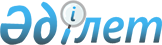 Об утверждении стандартов государственных услуг
					
			Утративший силу
			
			
		
					Постановление Правительства Республики Казахстан от 12 мая 2011 года № 501. Утратило силу постановлением Правительства Республики Казахстан от 30 ноября 2012 года № 1519

      Сноска. Утратило силу постановлением Правительства РК от 30.11.2012 № 1519 (вводится в действие по истечении десяти календарных дней после первого официального опубликования).      В соответствии с пунктом 2 статьи 34 Бюджетного кодекса Республики Казахстан от 4 декабря 2008 года и со статьей 9-1 Закона Республики Казахстан от 27 ноября 2000 года "Об административных процедурах" Правительство Республики Казахстан ПОСТАНОВЛЯЕТ:



      1. Утвердить прилагаемые: 



      1) стандарт государственной услуги "Регистрационный учет налогоплательщика, осуществляющего отдельные виды деятельности";



      2) стандарт государственной услуги "Регистрационный учет и снятие с регистрационного учета плательщиков налога на добавленную стоимость"; 



      3) стандарт государственной услуги "Регистрационный учет в качестве электронного налогоплательщика, замена и аннулирование электронной цифровой подписи налогоплательщика";



      4) стандарт государственной услуги "Присвоение персонального идентификационного номера (ПИН-код) производителям (импортерам) отдельных видов нефтепродуктов, а также на товары производителей и импортеров некоторых видов подакцизной продукции и мазута";



      5) стандарт государственной услуги "Постановка и снятие с учета контрольно-кассовых машин (ККМ)";



      6) стандарт государственной услуги "Апостилирование официальных документов, исходящих из структурных подразделений Министерства финансов Республики Казахстан и (или) их территориальных подразделений";



      7) стандарт государственной услуги "Выдача сведений об отсутствии (наличии) налоговой задолженности, задолженности по обязательным пенсионным взносам, социальным отчислениям, выписок из лицевого счета"; 



      8) стандарт государственной услуги "Выдача справки о суммах полученных доходов из источников в Республике Казахстан и удержанных (уплаченных) налогов";



      9) стандарт государственной услуги "Выдача патента индивидуальным предпринимателям для применения специального налогового режима";



      10) стандарт государственной услуги "Выдача решения о применении специального налогового режима или об отказе в применении специального налогового режима";



      11) стандарт государственной услуги "Выдача учетно-контрольных марок на алкогольную продукцию (за исключением виноматериала и пива)";



      12) стандарт государственной услуги "Выдача акцизных марок на табачную продукцию";



      13) стандарт государственной услуги "Приостановление (продление, возобновление) представления налоговой отчетности налогоплательщика (налогового агента)";



      14) стандарт государственной услуги "Внесение новых моделей контрольно-кассовых машин в Государственный реестр контрольно-кассовых машин"; 



      15) стандарт государственной услуги "Разъяснение налогового законодательства Республики Казахстан";



      16) стандарт государственной услуги "Прием налоговой отчетности";



      17) стандарт государственной услуги "Проведение зачетов и возвратов уплаченных сумм налогов, других обязательных платежей в бюджет, пени, штрафов";



      18) стандарт государственной услуги "Возврат налога на добавленную стоимость из бюджета";



      19) стандарт государственной услуги "Возврат подоходного налога, удержанного у источника выплаты";



      20) стандарт государственной услуги "Изменение сроков исполнения налогового обязательства по уплате налогов и (или) пеней".



      2. Настоящее постановление вводится в действие по истечении десяти календарных дней после первого официального опубликования.      Премьер-Министр 

      Республики Казахстан                       К. Масимов

Утвержден           

постановлением Правительства 

Республики Казахстан     

от 12 мая 2011 года № 501     

Стандарт государственной услуги

"Регистрационный учет налогоплательщика,

осуществляющего отдельные виды деятельности"  

1. Общие положения 

      1. Государственная услуга "Регистрационный учет налогоплательщика, осуществляющего отдельные виды деятельности" (далее - государственная услуга) оказывается Центрами приема и обработки информации налоговых органов Республики Казахстан.



      Адреса Центров приема и обработки информации налоговых органов Республики Казахстан (далее - Центр) приведены в приложении 1 к настоящему стандарту.



      2. Государственная услуга не автоматизирована.



      3. Государственная услуга оказывается на основании подпункта 21) пункта 1 статьи 20, статей 574-576 Кодекса Республики Казахстан от 10 декабря 2008 года "О налогах и других обязательных платежах в бюджет" (Налоговый кодекс).



      4. Информацию о государственной услуге можно получить на интернет-ресурсе Налогового комитета Министерства финансов Республики Казахстан по адресу: www.salyk.kz, а также обратившись в Call-центр по разъяснению налогового законодательства Республики Казахстан по номеру телефона: 8 (7172) 58-09-09.



      Стандарт государственной услуги размещен:



      1) в подразделе "Стандарты налоговых услуг" раздела "Налоговый комитет" интернет-ресурса Налогового комитета Министерства финансов Республики Казахстан по адресу: www.salyk.kz;



      2) на информационных стендах налоговых органов.



      5. Результатом оказываемой государственной услуги являются:



      выдача регистрационной карточки по установленной форме (далее - регистрационная карточка) - при постановке на учет, изменении сведений, указанных в регистрационной карточке, замене регистрационной карточки. 



      Регистрационная карточка выдается на каждое игорное заведение, стационарное место по оказанию услуг с использованием игровых автоматов без выигрыша, персональных компьютеров для игр, игровых дорожек, картов, бильярдных столов, а также на каждый нефтеперерабатывающий завод (объект по производству нефтепродуктов), базу нефтепродуктов (емкость), автозаправочную станцию, стационарное и (или) складское помещение, используемое для осуществления деятельности по производству этилового спирта и (или) алкогольной продукции, оптовой и (или) розничной реализации алкогольной продукции, производству и (или) оптовой реализации табачных изделий;



      снятие с регистрационного учета в качестве налогоплательщика, осуществляющего отдельные виды деятельности - при снятии с учета.



      6. Государственная услуга предоставляется налогоплательщикам - юридическим и физическим лицам, осуществляющим отдельные виды деятельности (далее - потребитель).



      К отдельным видам деятельности относятся следующие виды деятельности:



      1) производство бензина (кроме авиационного), дизельного топлива;



      2) оптовая и (или) розничная реализация бензина (кроме авиационного), дизельного топлива;



      3) производство этилового спирта и (или) алкогольной продукции;



      4) оптовая и (или) розничная реализация алкогольной продукции;



      5) производство и (или) оптовая реализация табачных изделий;



      6) организация, проведение лотереи и реализация лотерейных билетов;



      7) игорный бизнес;



      8) услуги с использованием игровых автоматов без выигрыша, персональных компьютеров для игр, игровых дорожек, картов, бильярдных столов;



      9) производство, сборка (комплектация) легковых автомобилей и прочих моторных транспортных средств, предусмотренных подпунктом 6) статьи 279 Налогового кодекса.



      7. Сроки оказания государственной услуги:



      1) при постановке на учет, изменении или дополнении сведений об объектах налогообложения и (или) объектах, связанных с налогообложением, замене регистрационной карточки - 3 (три) рабочих дня со дня приема необходимых документов;



      при снятии с учета - 5 (пять) рабочих дней со дня приема необходимых документов;



      2) максимально допустимое время ожидания в очереди при представлении налоговых заявлений - 20 (двадцать) минут;



      3) максимально допустимое время ожидания в очереди при получении регистрационной карточки - 20 (двадцать) минут;



      4) для регистрации выпуска лотерейных билетов необходимо обратиться в налоговый орган за 10 (десять) календарных дней до начала реализации лотерейных билетов;



      при изменении сведений об объектах налогообложения и (или) объектах, связанных с налогообложением, налоговое заявление представляется в течение 3 (трех) рабочих дней со дня возникновения изменений;



      вынесение решения налоговым органом о снятии с регистрационного учета в качестве налогоплательщика, осуществляющего отдельные виды деятельности без заявления налогоплательщика производится не позднее 5 (пяти) рабочих дней с даты наступления следующих случаев:



      прекращения действия лицензии на право осуществления отдельных видов деятельности, подлежащих лицензированию;



      прекращения действия договора аренды налогоплательщика, осуществляющего оптовую и (или) розничную реализацию бензина (кроме авиационного), дизельного топлива, оптовая и (или) розничная реализация алкогольной продукции;



      отсутствия налогоплательщика, осуществляющего оптовую и (или) розничную реализацию алкогольной продукции, по адресу, указанному в лицензии;



      непредставления в налоговый орган в течение 6 (шести) месяцев декларации по акцизу при осуществлении деятельности по производству и реализации бензина (кроме авиационного) и дизельного топлива; 



      размещение информации о налогоплательщиках, снятых с учета по отдельным видам деятельности - в течение 3 (трех) рабочих дней со дня снятия с учета.



      8. Государственная услуга оказывается бесплатно.



      9. Режим работы Центра: ежедневно, кроме выходных и праздничных дней, с 09.00 до 17.00 часов без перерыва на обед. Предварительная запись для получения услуги не требуется. Режим ускоренного обслуживания не предусмотрен.



      10. Центр представляет собой операционный зал или несколько отдельных кабинетов, выделенных для обслуживания налогоплательщиков, в которых предусмотрены места для ожидания, столы для заполнения и формирования документов, "окна" для оказания справочных, консультационных услуг, информационные стенды, условия для обслуживания потребителей с ограниченными физическими возможностями, приняты меры противопожарной безопасности.  

2. Порядок оказания государственной услуги 

      11. Для получения государственной услуги необходимо:



      при постановке на учет, изменении сведений, указанных в регистрационной карточке, а также утере (порче) регистрационной карточки:



      самостоятельное составление и представление в явочном порядке в двух экземплярах не позднее 3 (трех) рабочих дней до начала осуществления отдельного вида деятельности, после изменения регистрационных данных налогоплательщика, осуществляющего отдельные виды деятельности, или утере (порче) в Центр по месту нахождения объекта налогообложения и (или) объекта, связанного с налогообложением, налогового заявления по установленной форме, заверенного подписью налогоплательщика (представителя), а также печатью налогоплательщика (представителя), имеющих в установленных законодательством Республики Казахстан случаях печать со своим наименованием, при осуществлении деятельности по:



      производству бензина (кроме авиационного), дизельного топлива, оптовой и (или) розничной реализации бензина (кроме авиационного), дизельного топлива - налогового заявления о регистрационном учете по производству, оптовой и (или) розничной реализации бензина (кроме авиационного), дизельного топлива; 



      производству этилового спирта и (или) алкогольной продукции, оптовой и (или) розничной реализации алкогольной продукции - налогового заявления о регистрационном учете по производству этилового спирта и (или) алкогольной продукции, оптовой и (или) розничной реализации алкогольной продукции;



      производству и (или) оптовой реализации табачных изделий - налогового заявления о регистрационном учете по производству и (или) оптовой реализации табачных изделий;



      организация, проведение лотереи и реализация лотерейных билетов - налогового заявления о регистрационном учете по организации, проведению лотереи и реализации лотерейных билетов;



      игорный бизнес - налогового заявления о регистрационном учете по игорному бизнесу;



      услуги с использованием игровых автоматов без выигрыша, персональных компьютеров для игр, игровых дорожек, карт, бильярдных столов - налогового заявления о регистрационном учете объектов, облагаемых фиксированным налогом;



      производству, сборке (комплектации) легковых автомобилей и прочих моторных транспортных средств, предусмотренных подпунктом 6) статьи 279 Налогового кодекса - налоговое заявление о регистрационном учете по производству, сборке (комплектации) подакцизных товаров, предусмотренных подпунктом 6) статьи 279 Налогового кодекса;



      К налоговому заявлению прилагаются:



      копии документов, подтверждающих право собственности, или договора аренды базы нефтепродуктов (емкости), автозаправочной станции, складского (вспомогательного, инженерно-технического) помещения при оптовой реализации алкогольной продукции - при осуществлении деятельности по оптовой и (или) розничной реализации бензина (кроме авиационного), дизельного топлива, а также по оптовой и (или) розничной реализации алкогольной продукции;



      копии лицензии на право осуществления деятельности - при осуществлении деятельности по производству бензина (кроме авиационного), дизельного топлива, производству этилового спирта и (или) алкогольной продукции; оптовой и (или) розничной реализации алкогольной продукции; производству табачных изделий, организации, проведения лотереи и реализации лотерейных билетов, игорному бизнесу;



      при снятии с учета:



      самостоятельное составление и представление в явочном порядке в двух экземплярах не позднее 3 (трех) рабочих дней со дня прекращения осуществления отдельных видов деятельности или снятия с учета всех объектов налогообложения и (или) объектов, связанных с налогообложением, в Центр по месту регистрации объекта налогообложения и (или) объекта, связанного с налогообложением, налогового заявления о снятии с регистрационного учета по установленной форме, заверенного подписью налогоплательщика (представителя), а также печатью налогоплательщика (представителя), имеющих в установленных законодательством Республики Казахстан случаях печать со своим наименованием.



      К налоговому заявлению о снятии с регистрационного учета прилагается регистрационная карточка.



      12. Бланки налоговых заявлений предоставляются налогоплательщику бесплатно в Центре. Также налогоплательщик может самостоятельно распечатать формы налоговых заявлений, которые размещены на интернет-ресурсе Налогового комитета Министерства финансов Республики Казахстан по адресу: www.salyk.kz (подраздел "Налоговые заявления" раздела "Рекомендуемые ссылки").



      13. Адреса Центров, в которые сдаются налоговые заявления, приведены в приложении 1 к настоящему стандарту.



      14. Подтверждением приема налогового заявления являются: 



      отметка сотрудника налогового органа о приеме налогового заявления, заключающаяся в проставлении фамилии, инициалов и подписи сотрудника, а также регистрационного номера и даты приема на втором экземпляре налогового заявления, остающегося у налогоплательщика;



      талон с указанием сведений о приеме входного и выдаче выходного документа.



      15. Регистрационная карточка по отдельным видам деятельности выдается налогоплательщику в соответствующем "окне" Центра в явочном порядке по месту представления налогового заявления.



      16. Основания для приостановления оказания государственной услуги или отказа в предоставлении государственной услуги отсутствуют.  

3. Принципы работы

      17. Принципами работы органов налоговой службы являются:



      1) предоставление полной информации о процедуре оказания налоговых услуг;



      2) соблюдение прав налогоплательщиков при предоставлении услуг;



      3) бесплатное оказание налоговых услуг;



      4) вежливое отношение со стороны сотрудников органов налоговой службы;



      5) сохранность, защита и конфиденциальность информации, представленной налогоплательщиком.  

4. Результаты работы

      18. Результаты оказания государственной услуги налогоплательщикам измеряются показателями качества и доступности в соответствии с приложением 2 к настоящему стандарту.



      19. Целевые значения показателей качества и доступности государственных услуг, по которым оценивается работа органов налоговой службы в части оказания государственных услуг, ежегодно утверждаются приказом Министра финансов Республики Казахстан.  

5. Порядок обжалования

      20. Порядок обжалования действий (бездействия) уполномоченных должностных лиц разъясняется в налоговых органах должностными лицами, контактные данные которых указаны в приложении 3 к настоящему стандарту, а также в Call-центре по разъяснению налогового законодательства по номеру телефона: 8 (7172) 58-09-09.



      21. Жалобы в случаях несогласия с результатами оказанной государственной услуги направляются по выбору путем обращения:



      1) непосредственно к руководителю вышестоящего налогового органа, по отношению к налоговому органу, результаты оказания государственной услуги которого обжалуются. График приема граждан руководителями налоговых органов приведен в приложении 1 к настоящему стандарту, а также размещен на информационных стендах налоговых органов и на интернет-ресурсе Налогового комитета Министерства финансов Республики Казахстан по адресу: www.salyk.kz;



      2) на "телефон доверия" вышестоящего налогового органа, по отношению к налоговому органу, результаты оказания государственной услуги которого обжалуются и (или) на "телефон доверия" Налогового комитета Министерства финансов Республики Казахстан по номеру 8 (7172) 717963. Перечень "телефонов доверия" налоговых органов республики приведен в приложении 1 к настоящему стандарту;



      3) на электронную книгу жалоб по адресу: call-e-tax@mgd.kz;



      4) на блог председателя Налогового комитета Министерства финансов Республики Казахстан (странице "Блог председателя" интернет-ресурса Налогового комитета Министерства финансов Республики Казахстан по адресу: www.salyk.kz);



      5) через ящики для жалоб и предложений, расположенные в налоговых органах или в Налоговом комитете Министерства финансов Республики Казахстан по адресу: г. Астана, проспект Победы, 11;



      6) с письменной жалобой в канцелярию вышестоящего налогового органа, по отношению к налоговому органу, результаты оказания государственной услуги которого обжалуются или Налогового комитета Министерства финансов Республики Казахстан по адресу: г. Астана, проспект Победы, 11.



      22. Жалобы на некорректное обслуживание направляются по выбору путем обращения:



      1) непосредственно к руководителю Центра. Контактные данные руководителей Центров приведены в приложении 1 к настоящему стандарту;



      2) непосредственно к руководителю налогового органа, некорректное обслуживание сотрудников которых обжалуются, или вышестоящего налогового органа. График приема граждан руководителями налоговых органов приведен в приложении 1 к настоящему стандарту, а также размещен на информационных стендах налоговых органов и на интернет-ресурсе Налогового комитета Министерства финансов Республики Казахстан по адресу: www.salyk.kz;



      3) на "телефон доверия" налогового органа, некорректное обслуживание сотрудников которых обжалуются, на "телефон доверия" вышестоящего налогового органа, по отношению к налоговому органу, некорректное обслуживание сотрудников которых обжалуются и (или) на "телефон доверия" Налогового комитета Министерства финансов Республики Казахстан по номеру 8(7172) 717963. Перечень "телефонов доверия" налоговых органов республики приведен в приложении 1 к настоящему стандарту;



      4) на электронную книгу жалоб по адресу: call-e-tax@mgd.kz;



      5) на блог председателя Налогового комитета Министерства финансов Республики Казахстан (странице "Блог председателя" интернет-ресурса Налогового комитета Министерства финансов Республики Казахстан по адресу: www.salyk.kz);



      6) через ящики для жалоб и предложений, расположенные в налоговых органах или в Налоговом комитете Министерства финансов Республики Казахстан по адресу: г. Астана, проспект Победы, 11; 



      7) с письменной жалобой в канцелярию налогового органа, некорректное обслуживание сотрудников, которых обжалуются, вышестоящего налогового органа, по отношению к налоговому органу, некорректное обслуживание сотрудников которых обжалуются или Налогового комитета Министерства финансов Республики Казахстан по адресу: г. Астана, проспект Победы, 11.



      23. В случаях несогласия с результатами оказанной государственной услуги потребитель имеет право обратиться в суд в установленном законодательством порядке.



      24. Жалобы на неправомерные действия (бездействие) сотрудников органов налоговой службы подаются в произвольной форме с указанием следующих сведений:



      1) наименование органа налоговой службы, в который подается жалоба; 



      2) фамилия, имя и отчество (при его наличии), либо полное наименование лица, подающего жалобу, его место жительства (место нахождения); 



      3) предмет жалобы;



      4) фамилия, имя и отчество (при его наличии) сотрудника органа налоговой службы, на которого подается жалоба; 



      5) дата подписания жалобы налогоплательщиком (налоговым агентом).



      25. Подтверждением приема жалобы на неправомерные действия (бездействие) сотрудников органов налоговой службы служат:



      1) дозвон на "телефон доверия" и ответ сотрудника органа налоговой службы - при обращении на "телефон доверия";



      2) уведомление о доставке электронного сообщения - при обращении на электронную книгу жалоб по адресу: call-e-tax@mgd.kz;



      3) публикация на интернет-ресурсе - при обращении на блог председателя Налогового комитета Министерства финансов Республики Казахстан;



      4) талон - при представлении на бумажном носителе в явочном порядке. В талоне указывается дата и время, фамилия и инициалы лица, принявшего обращение.



      О ходе рассмотрения и результатах рассмотрения жалобы можно узнать:



      1) позвонив на "телефон доверия" - при обращении на "телефон доверия";



      2) отправив электронное сообщение - если жалоба представлена на электронную книгу жалоб;



      3) на странице "Блог председателя" интернет-ресурса Налогового комитета Министерства финансов Республики Казахстан по адресу: www.salyk.kz - при обращении на блог председателя Налогового комитета Министерства финансов Республики Казахстан;



      4) у лица, принявшего жалобу - если жалоба представлена на бумажных носителях в явочном порядке.



      Жалоба на неправомерные действия (бездействие) сотрудников органов налоговой службы рассматривается в следующие сроки:



      1) если для рассмотрения жалобы не требуется получение информации от иных субъектов, должностных лиц, либо проверка с выездом на место - в течение 15 (пятнадцати) календарных дней;



      2) если для рассмотрения жалобы требуется получение информации от иных субъектов, должностных лиц, либо проверка с выездом на место - в течение 30 (тридцати) календарных дней.



      В тех случаях, когда необходимо проведение дополнительного изучения или проверки, срок рассмотрения продлевается не более чем на 30 (тридцать) календарных дней, о чем сообщается заявителю в течение 3 (трех) календарных дней с момента продления срока рассмотрения.



      Если решение вопросов, изложенных в жалобе, требует длительного срока, то жалоба ставится на дополнительный контроль вплоть до окончательного его исполнения, о чем сообщается заявителю в течение 3 (трех) календарных дней.



      Результат рассмотрения жалобы:



      1) вручается налогоплательщику или направляется по почте - если жалоба представлена на бумажных носителях в явочном порядке, по почте или через ящик для жалоб и предложений;



      2) направляется по почте и сообщается по телефону - при обращении на "телефон доверия";



      3) направляется в виде электронного сообщения на адрес, с которого была направлена жалоба - если жалоба представлена на электронную книгу жалоб.



      26. На интернет-ресурсе Налогового комитета Министерства финансов Республики Казахстан по адресу: www.salyk.kz налогоплательщик может:



      1) получить информацию о Налоговом комитете Министерства финансов Республики Казахстан и мероприятиях, проводимых Налоговым комитетом Министерства финансов Республики Казахстан, контактные данные налоговых органов, новости и другую справочную информацию;



      2) просмотреть нормативные правовые акты и письма разъяснительного характера по вопросам налогообложения;



      3) участвовать в форуме по обсуждению различных вопросов налогообложения и информационных систем Налогового комитета Министерства финансов Республики Казахстан, а также в опросе мнения налогоплательщиков;



      4) воспользоваться электронными услугами, предоставляемыми органами налоговой службы, а также скачать программное обеспечение по оказанию налоговых услуг.

Приложение 1                  

к стандарту государственной услуги     

"Регистрационный учет налогоплательщика,  

осуществляющего отдельные виды деятельности" 

 Адреса Центров, в которые представляются налоговые заявления,

         а также контактные данные руководителей Центров,

             руководителей налоговых органов республики,

         графики приема граждан руководителями налоговых органов

           и номера "телефонов доверия" налоговых органов

Приложение 2              

к стандарту государственной услуги    

"Регистрационный учет налогоплательщика,  

осуществляющего отдельные виды деятельности"

        Таблица. Значения показателей качества и доступности

Приложение 3               

к стандарту государственной услуги    

"Регистрационный учет налогоплательщика,  

осуществляющего отдельные виды деятельности"

        Контактные данные должностных лиц налоговых органов,

   предоставляющих разъяснение по порядку обжалования действий

              (бездействия) уполномоченных должностных лиц

Утвержден         

постановлением Правительства

Республики Казахстан    

от 12 мая 2011 года № 501   

Стандарт государственной услуги

"Регистрационный учет и снятие с регистрационного учета

плательщиков налога на добавленную стоимость" 

1. Общие положения

      1. Государственная услуга "Регистрационный учет и снятие с регистрационного учета плательщиков налога на добавленную стоимость" (далее - государственная услуга) оказывается Центрами приема и обработки информации налоговых органов Республики Казахстан.



      Адреса Центров приема и обработки информации налоговых органов Республики Казахстан (далее - Центр) приведены в приложении 1 к настоящему стандарту.



      2. Государственная услуга не автоматизирована.



      3. Государственная услуга оказывается на основании подпункта 21) пункта 1 статьи 20, статей 563, 568 - 571 Кодекса Республики Казахстан от 10 декабря 2008 года "О налогах и других обязательных платежах в бюджет" (Налоговый кодекс).



      4. Информацию о государственной услуге можно получить на интернет-ресурсе Налогового комитета Министерства финансов Республики Казахстан по адресу: www.salyk.kz, а также обратившись в Call-центр по разъяснению налогового законодательства по номеру телефона: 8 (7172) 58-09-09.



      Стандарт государственной услуги размещен:



      1) в подразделе "Стандарты налоговых услуг" раздела "Налоговый комитет" интернет-ресурса Налогового комитета Министерства финансов Республики Казахстан по адресу: www.salyk.kz;



      2) на информационных стендах налоговых органов.



      5. Результатом оказываемой государственной услуги является:



      1) выдача Свидетельства по налогу на добавленную стоимость (далее - НДС) или решения об отказе в постановке на регистрационный учет по НДС по установленным формам - при постановке на регистрационный учет по НДС;



      2) Свидетельство по НДС - при замене Свидетельства НДС;



      3) снятие с регистрационного учета по НДС или решение об отказе в снятии с регистрационного учета по НДС - при снятии с регистрационного учета по НДС.



      6. Государственная услуга предоставляется индивидуальным предпринимателям, юридическим лицам-резидентам, нерезидентам, осуществляющим деятельность в Республике Казахстан через филиал, представительство.



      7. Сроки оказания государственной услуги:



      1) при постановке на регистрационный учет или отказе в постановке на регистрационный учет по НДС - 10 (десять) рабочих дней со дня подачи налогового заявления о регистрационном учете по НДС (далее - налоговое заявление);



      при снятии с регистрационного учета по НДС - 5 (пять) рабочих дней с даты подачи налогового заявления;



      при замене Свидетельства по НДС - в течение 3 (три) рабочих дней с даты подачи налогового заявления;



      2) максимально допустимое время ожидания в очереди при приеме необходимых документов - 20 (двадцать) минут;



      3) максимально допустимое время ожидания в очереди при получении документов - 20 (двадцать) минут;



      4) срок представления налогового заявления налогоплательщиками, у которых оборот по реализации товаров (работ, услуг) превысил 30 000-кратный размер МРП - не позднее 10 (десять) рабочих дней со дня окончания месяца, в котором возникло превышение;



      размещение информации на интернет-ресурсе Налогового комитета Министерства финансов Республики Казахстан по адресу: www.salyk.kz - в течение 1 (одного) рабочего дня, следующего за днем вынесения решения о приостановлении представления налоговой отчетности плательщиком НДС.



      8. Государственная услуга оказывается бесплатно.



      9. Режим работы Центра: ежедневно, кроме выходных и праздничных дней, с 09.00 до 17.00 часов без перерыва на обед. Предварительная запись для получения услуги не требуется. Режим ускоренного обслуживания не предусмотрен.



      10. Центр представляет собой операционный зал или несколько отдельных кабинетов, выделенных для обслуживания налогоплательщиков, в которых предусмотрены места для ожидания, столы для заполнения и формирования документов, "окна" для оказания справочных, консультационных услуг, информационные стенды, условия для обслуживания потребителей с ограниченными физическими возможностями, приняты меры противопожарной безопасности. 

2. Порядок оказания государственной услуги

      11. Для получения государственной услуги необходимо:



      при постановке на регистрационный учет плательщика НДС:



      составление налогового заявления по установленной форме, заверенного подписью налогоплательщика (представителя), а также печатью налогоплательщика (представителя), имеющих в установленных законодательством Республики Казахстан случаях печать со своим наименованием и представление в налоговый орган по месту нахождения налогоплательщика налогового заявления на бумажном носителе в явочном порядке. Налоговое заявление подается в 2 (двух) экземплярах в соответствующее "окно" Центра.



      К налоговому заявлению прилагается нотариально засвидетельствованная копия документа, подтверждающего место нахождения налогоплательщика - юридического лица-резидента, нерезидента, осуществляющего деятельность в Республике Казахстан через филиал, представительство. Документом, подтверждающим место нахождения налогоплательщика, является документ, подтверждающий право собственности на недвижимое имущество или пользования им;



      при замене Свидетельства по НДС по причине утери или порчи:



      составление налогового заявления, заверенного подписью налогоплательщика (представителя), а также печатью налогоплательщика (представителя), имеющих в установленных законодательством Республики Казахстан случаях печать со своим наименованием и представление в налоговый орган по месту нахождения налогоплательщика налогового заявления на бумажном носителе в явочном порядке. Налоговое заявление подается в 2 (двух) экземплярах в соответствующее "окно" Центра.



      К налоговому заявлению прилагается оригинал Свидетельства по НДС, за исключением случаев его утери.



      Изменения в Свидетельство по НДС по причине изменения наименования или фамилии, имени, отчества (при его наличии) плательщика НДС вносятся на основании сведений национальных реестров идентификационных номеров об изменении наименования или фамилии, имени, отчества налогоплательщика, не требующей подачи налогоплательщиком налогового заявления;



      при снятии с регистрационного учета плательщика НДС:



      составление налогового заявления по установленной форме, заверенного подписью налогоплательщика (представителя), а также печатью налогоплательщика (представителя), имеющих в установленных законодательством Республики Казахстан случаях печать со своим наименованием и представление в налоговый орган по месту нахождения налогоплательщика налогового заявления на бумажном носителе в явочном порядке. Налоговое заявление подается в 2 (двух) экземплярах в соответствующее "окно" Центра.



      К налоговому заявлению прилагается оригинал Свидетельства по НДС, за исключением случаев его утери и ликвидационная декларация по НДС.



      12. Бланки налоговых заявлений предоставляются налогоплательщику бесплатно в Центре. Также налогоплательщик может самостоятельно распечатать формы налоговых заявлений, которые размещены на интернет-ресурсе Налогового комитета Министерства финансов Республики Казахстан по адресу: www.salyk.kz (подраздел "Налоговые заявления" раздела "Рекомендуемые ссылки").



      13. Адреса Центров, в которые сдаются налоговые заявления, приведены в приложении 1 к настоящему стандарту.



      14. Подтверждением представления необходимых документов является:



      отметка сотрудника налогового органа о приеме налогового заявления, которая заключается в проставлении фамилии, инициалов, подписи сотрудника, даты приема налогового заявления и кода налогового органа на втором экземпляре налогового заявления, остающегося у налогоплательщика;



      талон с указанием сведений о приеме входного и выдаче выходного документа.



      15. Свидетельство по НДС выдается в явочном порядке в соответствующем "окне" Центра по месту представления документов.



      16. В предоставлении государственной услуги отказывается:



      1) при добровольной постановке на регистрационный учет по НДС:



      в случае представления неполного пакета документов, предусмотренного пунктом 11 настоящего стандарта;



      в случае неисполнения налогового обязательства по представлению налоговой отчетности в порядке и сроки, установленные Налоговым кодексом;



      в случае если со дня вынесения решения налогового органа о снятии с регистрационного учета по НДС налогоплательщика не истекло два года;



      в случае если учредитель юридического лица является:



      бездействующим юридическим лицом;



      бездействующим индивидуальным предпринимателем;



      первым руководителем или учредителем бездействующего юридического лица;



      недееспособным или ограниченно дееспособным и (или) безвестно отсутствующим физическим лицом;



      физическим лицом, имеющим непогашенную или неснятую судимость по статьям 192, 192-1, 216 и 217 Уголовного кодекса Республики Казахстан;



      физическим лицом, находящимся в розыске;



      в случае если первый руководитель юридического лица или индивидуальный предприниматель является:



      бездействующим индивидуальным предпринимателем;



      первым руководителем или учредителем бездействующего юридического лица;



      недееспособным или ограниченно дееспособным и (или) безвестно отсутствующим физическим лицом;



      физическим лицом, имеющим непогашенную или неснятую судимость по статьям 192, 192-1, 216 и 217 Уголовного кодекса Республики Казахстан;



      физическим лицом, находящимся в розыске;



      2) при снятии с регистрационного учета по НДС: 



      в случае представления неполного пакета документов, предусмотренного пунктом 11 настоящего стандарта;



      в случае представления налогового заявления плательщиком НДС, у которого за календарный год, предшествующий году подачи налогового заявления, размер облагаемого оборота превысил 30 000-кратный размер МРП; 



      в случае представления налогового заявления плательщиком НДС, у которого за период с начала текущего календарного года, в котором подано налоговое заявление, размер облагаемого оборота превысил 30 000-кратный размер МРП.



      Основания для приостановления оказания государственной услуги отсутствуют. 

3. Принципы работы

      17. Принципами работы органов налоговой службы являются:



      1) предоставление полной информации о процедуре оказания налоговых услуг;



      2) соблюдение прав налогоплательщиков при предоставлении услуг;



      3) бесплатное оказание налоговых услуг;



      4) вежливое отношение со стороны сотрудников органов налоговой службы;



      5) сохранность, защита и конфиденциальность информации, представленной налогоплательщиком. 

4. Результаты работы

      18. Результаты оказания государственной услуги налогоплательщикам измеряются показателями качества и доступности в соответствии с приложением 2 к настоящему стандарту.



      19. Целевые значения показателей качества и доступности государственных услуг, по которым оценивается работа органов налоговой службы в части оказания государственных услуг, ежегодно утверждаются приказом Министра финансов Республики Казахстан. 

5. Порядок обжалования

      20. Порядок обжалования действий (бездействия) уполномоченных должностных лиц разъясняется в налоговых органах должностными лицами, контактные данные которых указаны в приложении 3 к настоящему стандарту, а также в Call-центре по разъяснению налогового законодательства по номеру телефона: 8 (7172) 58-09-09.



      21. Жалобы в случаях несогласия с результатами оказанной государственной услуги направляются по выбору путем обращения:



      1) непосредственно к руководителю вышестоящего налогового органа, по отношению к налоговому органу, результаты оказания государственной услуги которого обжалуются. График приема граждан руководителями налоговых органов приведен в приложении 1 к настоящему стандарту, а также размещен на информационных стендах налоговых органов и на интернет-ресурсе Налогового комитета Министерства финансов Республики Казахстан по адресу: www.salyk.kz;



      2) на "телефон доверия" вышестоящего налогового органа, по отношению к налоговому органу, результаты оказания государственной услуги которого обжалуются и (или) на "телефон доверия" Налогового комитета Министерства финансов Республики Казахстан по номеру 8(7172) 717963. Перечень "телефонов доверия" налоговых органов республики приведен в приложении 1 к настоящему стандарту;



      3) на электронную книгу жалоб по адресу: call-e-tax@mgd.kz;



      4) на блог председателя Налогового комитета Министерства финансов Республики Казахстан (странице "Блог председателя" интернет-ресурса Налогового комитета Министерства финансов Республики Казахстан по адресу: www.salyk.kz);



      5) через ящики для жалоб и предложений, расположенные в налоговых органах или в Налоговом комитете Министерства финансов Республики Казахстан по адресу: г. Астана, проспект Победы, 11;



      6) с письменной жалобой в канцелярию вышестоящего налогового органа, по отношению к налоговому органу, результаты оказания государственной услуги которого обжалуются или Налогового комитета Министерства финансов Республики Казахстан по адресу: г. Астана, проспект Победы, 11.



      22. Жалобы на некорректное обслуживание направляются по выбору путем обращения:



      1) непосредственно к руководителю Центра. Контактные данные руководителей Центров приведены в приложении 1 к настоящему стандарту;



      2) непосредственно к руководителю налогового органа, некорректное обслуживание сотрудников которых обжалуются, или вышестоящего налогового органа. График приема граждан руководителями налоговых органов приведен в приложении 1 к настоящему стандарту, а также размещен на информационных стендах налоговых органов и на интернет-ресурсе Налогового комитета Министерства финансов Республики Казахстан по адресу: www.salyk.kz;



      3) на "телефон доверия" налогового органа, некорректное обслуживание сотрудников которых обжалуются, на "телефон доверия" вышестоящего налогового органа, по отношению к налоговому органу, некорректное обслуживание сотрудников которых обжалуются и (или) на "телефон доверия" Налогового комитета Министерства финансов Республики Казахстан по номеру 8(7172) 717963. Перечень "телефонов доверия" налоговых органов республики приведен в приложении 1 к настоящему стандарту;



      4) на электронную книгу жалоб по адресу: call-e-tax@mgd.kz;



      5) на блог председателя Налогового комитета Министерства финансов Республики Казахстан (странице "Блог председателя" интернет-ресурса Налогового комитета Министерства финансов Республики Казахстан по адресу: www.salyk.kz);



      6) через ящики для жалоб и предложений, расположенные в налоговых органах или в Налоговом комитете Министерства финансов Республики Казахстан по адресу: г. Астана, проспект Победы, 11;



      7) с письменной жалобой в канцелярию налогового органа, некорректное обслуживание сотрудников которых обжалуются, вышестоящего налогового органа, по отношению к налоговому органу, некорректное обслуживание сотрудников которых обжалуются или Налогового комитета Министерства финансов Республики Казахстан по адресу: г. Астана, проспект Победы, 11.



      23. В случаях несогласия с результатами оказанной государственной услуги потребитель имеет право обратиться в суд в установленном законодательством порядке.



      24. Жалобы на неправомерные действия (бездействие) сотрудников органов налоговой службы подаются в произвольной форме с указанием следующих сведений:



      1) наименование органа налоговой службы, в который подается жалоба; 



      2) фамилия, имя и отчество (при его наличии), либо полное наименование лица, подающего жалобу, его место жительства (место нахождения); 



      3) предмет жалобы;



      4) фамилия, имя и отчество (при его наличии) сотрудника органа налоговой службы, на которого подается жалоба; 



      5) дата подписания жалобы налогоплательщиком (налоговым агентом).



      25. Подтверждением приема жалобы на неправомерные действия (бездействие) сотрудников органов налоговой службы служат:



      1) дозвон на "телефон доверия" и ответ сотрудника органа налоговой службы - при обращении на "телефон доверия";



      2) уведомление о доставке электронного сообщения - при обращении на электронную книгу жалоб по адресу: call-e-tax@mgd.kz;



      3) публикация на интернет-ресурсе - при обращении на блог председателя Налогового комитета Министерства финансов Республики Казахстан;



      4) талон - при представлении на бумажном носителе в явочном порядке. В талоне указывается дата и время, фамилия и инициалы лица, принявшего обращение.



      О ходе рассмотрения и результатах рассмотрения жалобы можно узнать:



      1) позвонив на "телефон доверия" - при обращении на "телефон доверия";



      2) отправив электронное сообщение - если жалоба представлена на электронную книгу жалоб;



      3) на странице "Блог председателя" интернет-ресурса Налогового комитета Министерства финансов Республики Казахстан по адресу: www.salyk.kz - при обращении на блог председателя Налогового комитета Министерства финансов Республики Казахстан;



      4) у лица, принявшего жалобу - если жалоба представлена на бумажных носителях в явочном порядке.



      Жалоба на неправомерные действия (бездействие) сотрудников органов налоговой службы рассматривается в следующие сроки:



      1) если для рассмотрения жалобы не требуется получение информации от иных субъектов, должностных лиц, либо проверка с выездом на место - в течение 15 (пятнадцати) календарных дней;



      2) если для рассмотрения жалобы требуется получение информации от иных субъектов, должностных лиц, либо проверка с выездом на место - в течение 30 (тридцати) календарных дней.



      В тех случаях, когда необходимо проведение дополнительного изучения или проверки, срок рассмотрения продлевается не более чем на 30 (тридцать) календарных дней, о чем сообщается заявителю в течение 3 (трех) календарных дней с момента продления срока рассмотрения.



      Если решение вопросов, изложенных в жалобе, требует длительного срока, то жалоба ставится на дополнительный контроль вплоть до окончательного его исполнения, о чем сообщается заявителю в течение 3 (трех) календарных дней.



      Результат рассмотрения жалобы:



      1) вручается налогоплательщику или направляется по почте - если жалоба представлена на бумажных носителях в явочном порядке, по почте или через ящик для жалоб и предложений;



      2) направляется по почте и сообщается по телефону - при обращении на "телефон доверия";



      3) направляется в виде электронного сообщения на адрес, с которого была направлена жалоба - если жалоба представлена на электронную книгу жалоб. 



      26. На интернет-ресурсе Налогового комитета Министерства финансов Республики Казахстан по адресу: www.salyk.kz налогоплательщик может:



      1) получить информацию о Налоговом комитете Министерства финансов Республики Казахстан и мероприятиях, проводимых Налоговым комитетом Министерства финансов Республики Казахстан, контактные данные налоговых органов, новости и другую справочную информацию;



      2) просмотреть нормативные правовые акты и письма разъяснительного характера по вопросам налогообложения;



      3) участвовать в форуме по обсуждению различных вопросов налогообложения и информационных систем Налогового комитета Министерства финансов Республики Казахстан, а также в опросе мнения налогоплательщиков;



      4) воспользоваться электронными услугами, предоставляемыми органами налоговой службы, а также скачать программное обеспечение по оказанию налоговых услуг;



      5) в подразделе "Реестр плательщиков НДС" раздела "Интерактивные сервисы" осуществить:



      запрос на наличие у налогоплательщика Свидетельства НДС; 



      проверку соответствия реквизитов Свидетельства НДС (серия и номер Свидетельства НДС) регистрационному номеру плательщика НДС (проверить контрагентов, выписывающих счета-фактуры);



      просмотр сведений о снятых с регистрационного учета плательщиках НДС;



      просмотр сведений о приостановленных свидетельствах НДС.

Приложение 1          

к стандарту государственной услуги

"Регистрационный учет и снятие с  

регистрационного учета плательщиков

налога на добавленную стоимость"  

 Адреса Центров, в которые представляются налоговые заявления,

          а также контактные данные руководителей Центров,

            руководителей налоговых органов республики,

       графики приема граждан руководителями налоговых органов

            и номера "телефонов доверия" налоговых органов

Приложение 2          

к стандарту государственной услуги

"Регистрационный учет и снятие с  

регистрационного учета плательщиков

налога на добавленную стоимость"  

       Таблица. Значения показателей качества и доступности

Приложение 3           

к стандарту государственной услуги

"Регистрационный учет и снятие с   

регистрационного учета плательщиков

налога на добавленную стоимость"  

      Контактные данные должностных лиц налоговых органов,

    предоставляющих разъяснение по порядку обжалования действий

           (бездействия) уполномоченных должностных лиц

Утвержден          

постановлением Правительства

Республики Казахстан     

от 12 мая 2011 года № 501   

Стандарт государственной услуги

"Регистрационный учет в качестве электронного

налогоплательщика, замена и аннулирование электронной цифровой

подписи налогоплательщика" 

1. Общие положения 

      1. Государственная услуга "Регистрационный учет в качестве электронного налогоплательщика, замена и аннулирование электронной цифровой подписи налогоплательщика" (далее - государственная услуга) оказывается Центрами приема и обработки информации налоговых органов Республики Казахстан.



      Адреса Центров приема и обработки информации налоговых органов Республики Казахстан (далее - Центры) приведены в приложении 1 к настоящему стандарту.



      2. Государственная услуга не автоматизирована.



      3. Государственная услуга оказывается на основании подпункта  21) пункта 1 статьи 20, а также статей 572, 573 Кодекса Республики Казахстан от 10 декабря 2008 года "О налогах и других обязательных платежах в бюджет" (Налоговый кодекс).



      4. Информацию о государственной услуге можно получить на интернет-ресурсе Налогового комитета Министерства финансов Республики Казахстан по адресу: www.salyk.kz, а также обратившись в Call-центр по разъяснению налогового законодательства по номеру телефона: 8 (7172) 58-09-09.



      Стандарт государственной услуги размещен:



      1) в подразделе "Стандарты налоговых услуг" раздела "Налоговый комитет" интернет-ресурса Налогового комитета Министерства финансов Республики Казахстан по адресу: www.salyk.kz;



      2) на информационных стендах налоговых органов.



      5. Результатом оказываемой государственной услуги является:



      1) выдача налогоплательщику Соглашения об использовании и признании электронной цифровой подписи при обмене электронными документами по установленной форме (далее - Соглашение), и электронного носителя информации с ключевым контейнером (floppy-диск, СD-диск), содержащим электронную цифровую подпись (далее - ЭЦП);



      2) замена или аннулирование ЭЦП. 



      6. Государственная услуга носит добровольный характер, оказывается физическим лицам, юридическим лицам и их структурным подразделениям, прошедшим регистрацию в качестве налогоплательщиков (далее - потребитель).



      7. Сроки оказания государственной услуги:



      1) при постановке налогоплательщика на регистрационный учет в качестве электронного налогоплательщика - 3 (три) рабочих дня со дня приема налогового заявления;



      при аннулировании или замене ЭЦП - 1 (один) рабочий день с даты подачи налогового заявления;



      2) максимально допустимое время ожидания в очереди при представлении налогового заявления - 20 (двадцать) минут;



      3) максимально допустимое время ожидания в очереди при получении Соглашения и (или) электронного носителя информации с ключевым контейнером, содержащим ЭЦП - 20 (двадцать) минут.



      8. Государственная услуга оказывается бесплатно.



      9. Режим работы Центров: ежедневно, кроме выходных и праздничных дней, с 09.00 до 17.00 часов без перерыва на обед. Предварительная запись для получения государственной услуги не требуется. Режим ускоренного обслуживания не предусмотрен.



      10. Центр представляет собой операционный зал или несколько отдельных кабинетов, выделенных для обслуживания потребителей, в которых предусмотрены места для ожидания, столы для заполнения и формирования документов, "окна" для оказания справочных, консультационных услуг, информационные стенды, условия для обслуживания потребителей с ограниченными физическими возможностями, приняты меры противопожарной безопасности. 

2. Порядок оказания государственной услуги

      11. Для получения государственной услуги потребителю необходимо представить налоговое заявление, по установленной форме в двух экземплярах на бумажном носителе в явочном порядке, заверенное подписью налогоплательщика (представителя) и (или) печатью налогоплательщика (представителя), имеющего в установленных законодательством Республики Казахстан случаях печать со своим наименованием, в Центр по месту нахождения или жительства налогоплательщика.



      12. Бланки налоговых заявлений предоставляются потребителю бесплатно в Центре. Также потребитель может самостоятельно распечатать формы налоговых заявлений, которые размещены на интернет-ресурсе Налогового комитета Министерства финансов Республики Казахстан по адресу: www.salyk.kz (подраздел "Налоговые заявления" раздела "Рекомендуемые ссылки").



      13. Адреса Центров, в которые потребителем сдаются налоговые заявления, приведены в приложении 1 к настоящему стандарту.



      14. Подтверждением представления потребителем налогового заявления является:



      1) отметка сотрудника Центра о приеме налогового заявления, заключающаяся в проставлении фамилии, инициалов и подписи сотрудника, а также даты приема и кода налогового органа на втором экземпляре налогового заявления, остающегося у потребителя;



      2) талон с указанием сведений о приеме входного и выдаче выходного документа. 



      15. Соглашение и (или) электронный носитель информации с ключевым контейнером, содержащим ЭЦП, выдаются в соответствующем "окне" Центра в явочном порядке по месту нахождения или жительства налогоплательщика, в который представлено налоговое заявление.



      16. Основания для приостановления оказания государственной услуги или отказа в предоставлении государственной услуги отсутствуют. 

3. Принципы работы

      17. Принципами работы органов налоговой службы являются:



      1) предоставление полной информации о процедуре оказания налоговых услуг;



      2) соблюдение прав потребителей при предоставлении услуг;



      3) бесплатное оказание налоговых услуг;



      4) вежливое отношение со стороны сотрудников органов налоговой службы;



      5) сохранность, защита и конфиденциальность информации, представленной потребителем. 

4. Результаты работы

      18. Результаты оказания государственной услуги потребителю измеряются показателями качества и доступности в соответствии с приложением 2 к настоящему стандарту.



      19. Целевые значения показателей качества и доступности государственных услуг, по которым оценивается работа органов налоговой службы в части оказания государственных услуг, ежегодно утверждаются приказом Министра финансов Республики Казахстан. 

5. Порядок обжалования

      20. Порядок обжалования действий (бездействия) уполномоченных должностных лиц разъясняется в налоговых органах должностными лицами, контактные данные которых указаны в приложении 3 к настоящему стандарту, а также в Call-центре по разъяснению налогового законодательства по номеру телефона: 8 (7172) 58-09-09.



      21. Жалобы в случаях несогласия с результатами оказанной государственной услуги направляются по выбору путем обращения:



      1) непосредственно к руководителю вышестоящего налогового органа, по отношению к налоговому органу, результаты оказания государственной услуги которого обжалуются. График приема граждан руководителями налоговых органов приведен в приложении 1 к настоящему стандарту, а также размещен на информационных стендах налоговых органов и на интернет-ресурсе Налогового комитета Министерства финансов Республики Казахстан по адресу: www.salyk.kz;



      2) на "телефон доверия" вышестоящего налогового органа, по отношению к налоговому органу, результаты оказания государственной услуги которого обжалуются и (или) на "телефон доверия" Налогового комитета Министерства финансов Республики Казахстан по номеру 8(7172) 717963. Перечень "телефонов доверия" налоговых органов республики приведен в приложении 1 к настоящему стандарту;



      3) на электронную книгу жалоб по адресу: call-e-tax@mgd.kz;



      4) на блог председателя Налогового комитета Министерства финансов Республики Казахстан (странице "Блог председателя" интернет-ресурса Налогового комитета Министерства финансов Республики Казахстан по адресу: www.salyk.kz);



      5) через ящики для жалоб и предложений, расположенные в налоговых органах или в Налоговом комитете Министерства финансов Республики Казахстан по адресу: г. Астана, проспект Победы, 11;



      6) с письменной жалобой в канцелярию вышестоящего налогового органа, по отношению к налоговому органу, результаты оказания государственной услуги которого обжалуются или Налогового комитета Министерства финансов Республики Казахстан по адресу: г. Астана, проспект Победы, 11.



      22. Жалобы на некорректное обслуживание направляются по выбору путем обращения:



      1) непосредственно к руководителю Центра. Контактные данные руководителей Центров приведены в приложении 1 к настоящему стандарту;



      2) непосредственно к руководителю налогового органа, некорректное обслуживание сотрудников которых обжалуются, или вышестоящего налогового органа. График приема граждан руководителями налоговых органов приведен в приложении 1 к настоящему стандарту, а также размещен на информационных стендах налоговых органов и на интернет-ресурсе Налогового комитета Министерства финансов Республики Казахстан по адресу: www.salyk.kz;



      3) на "телефон доверия" налогового органа, некорректное обслуживание сотрудников которых обжалуются, на "телефон доверия" вышестоящего налогового органа, по отношению к налоговому органу, некорректное обслуживание сотрудников которых обжалуются и (или) на "телефон доверия" Налогового комитета Министерства финансов Республики Казахстан по номеру 8(7172) 717963. Перечень "телефонов доверия" налоговых органов республики приведен в приложении 1 к настоящему стандарту;



      4) на электронную книгу жалоб по адресу: call-e-tax@mgd.kz;



      5) на блог председателя Налогового комитета Министерства финансов Республики Казахстан (странице "Блог председателя" интернет-ресурса Налогового комитета Министерства финансов Республики Казахстан по адресу: www.salyk.kz);



      6) через ящики для жалоб и предложений, расположенные в налоговых органах или в Налоговом комитете Министерства финансов Республики Казахстан по адресу: г. Астана, проспект Победы, 11;



      7) с письменной жалобой в канцелярию налогового органа, некорректное обслуживание сотрудников которых обжалуются, вышестоящего налогового органа, по отношению к налоговому органу, некорректное обслуживание сотрудников которых обжалуются или Налогового комитета Министерства финансов Республики Казахстан по адресу: г. Астана, проспект Победы, 11.



      23. В случаях несогласия с результатами оказанной государственной услуги потребитель имеет право обратиться в суд в установленном законодательством порядке.



      24. Жалобы на неправомерные действия (бездействие) сотрудников органов налоговой службы подаются в произвольной форме с указанием следующих сведений:



      1) наименование органа налоговой службы, в который подается жалоба; 



      2) фамилия, имя и отчество (при его наличии), либо полное наименование лица, подающего жалобу, его место жительства (место нахождения); 



      3) предмет жалобы;



      4) фамилия, имя и отчество (при его наличии) сотрудника органа налоговой службы, на которого подается жалоба; 



      5) дата подписания жалобы потребителем.



      25. Подтверждением приема жалобы на неправомерные действия (бездействие) сотрудников органов налоговой службы служат:



      1) дозвон на "телефон доверия" и ответ сотрудника органа налоговой службы - при обращении на "телефон доверия";



      2) уведомление о доставке электронного сообщения - при обращении на электронную книгу жалоб по адресу: call-e-tax@mgd.kz;



      3) публикация на интернет-ресурсе - при обращении на блог председателя Налогового комитета Министерства финансов Республики Казахстан;



      4) талон - при представлении на бумажном носителе в явочном порядке. В талоне указывается дата и время, фамилия и инициалы лица, принявшего обращение.



      О ходе рассмотрения и результатах рассмотрения жалобы можно узнать:



      1) позвонив на "телефон доверия" - при обращении на "телефон доверия";



      2) отправив электронное сообщение - если жалоба представлена на электронную книгу жалоб;



      3) на странице "Блог председателя" интернет-ресурса Налогового комитета Министерства финансов Республики Казахстан по адресу: www.salyk.kz - при обращении на блог председателя Налогового комитета Министерства финансов Республики Казахстан;



      4) у лица, принявшего жалобу - если жалоба представлена на бумажных носителях в явочном порядке.



      Жалоба на неправомерные действия (бездействие) сотрудников органов налоговой службы рассматривается в следующие сроки:



      1) если для рассмотрения жалобы не требуется получение информации от иных субъектов, должностных лиц, либо проверка с выездом на место - в течение 15 (пятнадцати) календарных дней;



      2) если для рассмотрения жалобы требуется получение информации от иных субъектов, должностных лиц, либо проверка с выездом на место - в течение 30 (тридцати) календарных дней.



      В тех случаях, когда необходимо проведение дополнительного изучения или проверки, срок рассмотрения продлевается не более чем на 30 (тридцать) календарных дней, о чем сообщается заявителю в течение 3 (трех) календарных дней с момента продления срока рассмотрения.



      Если решение вопросов, изложенных в жалобе, требует длительного срока, то жалоба ставится на дополнительный контроль вплоть до окончательного его исполнения, о чем сообщается заявителю в течение 3 (трех) календарных дней.



      Результат рассмотрения жалобы:



      1) вручается потребителю или направляется по почте - если жалоба представлена на бумажных носителях в явочном порядке, по почте или через ящик для жалоб и предложений; 



      2) направляется по почте и сообщается по телефону - при обращении на "телефон доверия";



      3) направляется в виде электронного сообщения на адрес, с которого была направлена жалоба - если жалоба представлена на электронную книгу жалоб. 



      26. На интернет-ресурсе Налогового комитета Министерства финансов Республики Казахстан по адресу: www.salyk.kz потребитель может:



      1) получить информацию о Налоговом комитете Министерства финансов Республики Казахстан и мероприятиях, проводимых Налоговым комитетом Министерства финансов Республики Казахстан, контактные данные налоговых органов, новости и другую справочную информацию;



      2) просмотреть нормативные правовые акты и письма разъяснительного характера по вопросам налогообложения;



      3) участвовать в форуме по обсуждению различных вопросов налогообложения и информационных систем Налогового комитета Министерства финансов Республики Казахстан, а также в опросе мнения налогоплательщиков;



      4) воспользоваться электронными услугами, предоставляемыми органами налоговой службы, а также скачать программное обеспечение по оказанию налоговых услуг.

Приложение 1                

к стандарту государственной услуги      

"Регистрационный учет в качестве электронного 

налогоплательщика, замена и аннулирование   

электронной цифровой подписи налогоплательщика"

 Адреса Центров, в которые представляются налоговые заявления,

 а также контактные данные руководителей Центров, руководителей

       налоговых органов республики, графики приема граждан

         руководителями налоговых органов и номера "телефонов

                   доверия" налоговых органов

Приложение 2               

к стандарту государственной услуги      

"Регистрационный учет в качестве электронного 

налогоплательщика, замена и аннулирование   

электронной цифровой подписи налогоплательщика"

       Таблица. Значения показателей качества и доступности

Приложение 3                

к стандарту государственной услуги      

"Регистрационный учет в качестве электронного 

налогоплательщика, замена и аннулирование   

электронной цифровой подписи налогоплательщика"

        Контактные данные должностных лиц налоговых органов,

          предоставляющих разъяснение по порядку обжалования

        действий (бездействия) уполномоченных должностных лиц

Утвержден         

постановлением Правительства

Республики Казахстан    

от 12 мая 2011 года № 501   

Стандарт государственной услуги

"Присвоение персонального идентификационного номера (ПИН-код)

производителям (импортерам) отдельных видов нефтепродуктов, а

также на товары производителей и импортеров некоторых видов

подакцизной продукции и мазута" 

1. Общие положения

      1. Государственная услуга "Присвоение персонального идентификационного номера (ПИН-код) производителям (импортерам) отдельных видов нефтепродуктов, а также на товары производителей и импортеров некоторых видов подакцизной продукции и мазута" (далее - государственная услуга) оказывается налоговыми департаментами по областям, городам Астана и Алматы.



      Адреса налоговых департаментов по областям, городам Астана и Алматы приведены в приложении 1 к настоящему стандарту.



      2. Государственная услуга частично автоматизирована.



      3. Государственная услуга оказывается на основании статьи 5 Закона Республики Казахстан от 12 июня 2003 года "О государственном регулировании производства и оборота табачных изделий", статьи 4 Закона Республики Казахстан от 16 июля 1999 года "О государственном регулировании производства и оборота этилового спирта и алкогольной продукции" и статьи 5 Закона Республики Казахстан от 7 апреля 2003 года "О государственном регулировании производства и оборота отдельных видов нефтепродуктов", подпункта 9) пунктов 32, 33, 34 Правил оформления сопроводительных накладных, утвержденных приказом и.о. Министра финансов Республики Казахстан от 8 октября 2003 года № 366, приказа председателя НК МФ РК от 30 июня 2003 года № 266 "Об утверждении структуры персональных идентификационных номеров-кодов бензина (за исключением авиационного), дизельного топлива и мазута", приказа председателя НК МФ РК от 24 июня 2003 года № 259 "Об утверждении структуры персональных идентификационных номеров-кодов для этилового спирта и алкогольной продукции (кроме пива)", Правил присвоения персональных идентификационных номеров-кодов табачным изделиям, утвержденных приказом председателя НК МФ РК от 18 марта 2004 года № 133.



      4. Информацию о государственной услуге можно получить на интернет-ресурсе Налогового комитета Министерства финансов Республики Казахстан по адресу: www.salyk.kz, а также обратившись в Call-центр по разъяснению налогового законодательства по номеру телефона: 8 (7172) 58-09-09.



      Стандарт государственной услуги размещен:



      1) в подразделе "Стандарты налоговых услуг" раздела "Налоговый комитет" интернет-ресурса Налогового комитета Министерства финансов Республики Казахстан по адресу: www.salyk.kz;



      2) на информационных стендах налоговых органов.



      5. Результатом оказываемой государственной услуги является:



      извещение о присвоении ПИН-кодов на бланке письма налогового органа с указанием перечня видов продукции и присвоенных им ПИН-кодов, либо мотивированный отказ в оказании государственной услуги.



      ПИН-код - персональный идентификационный номер-код, который присваивается Налоговым комитетом Министерства финансов Республики Казахстан производителю (импортеру) отдельных видов нефтепродуктов, а также каждому виду подакцизной продукции и мазута, производимому в Республике Казахстан и ввозимому на таможенную территорию Республики Казахстан в таможенном режиме выпуска товаров для свободного обращения, а также при ввозе с территории государств-членов таможенного союза:



      1) по маркам/наименованиям табачных изделий;



      2) по видам/наименованиям этилового спирта, алкогольной продукции (кроме пива); 



      3) по маркам бензина (за исключением авиационного), дизельного топлива и мазута;



      4) производителям и импортерам бензина (за исключением авиационного), дизельного топлива и мазута.



      Каждой марке/наименованию товара присваивается индивидуальный ПИН-код.



      6. Государственная услуга предоставляется физическим и юридическим лицам, осуществляющим на территории Республики Казахстан деятельность в сфере производства или импорта на таможенную территорию Республики Казахстан, при ввозе с территории государств-членов таможенного союза, а также реализацию конкурсной массы в отношении следующих видов продукции:



      1) табачных изделий; 



      2) этилового спирта и алкогольной продукции (кроме пива);



      3) бензина (за исключением авиационного), дизельного топлива и мазута.



      Государственная услуга также предоставляется физическим и юридическим лицам, осуществляющим реализацию конфискованных, бесхозяйных, перешедших по праву наследования к государству и безвозмездно переданных в собственность государства на территории Республики Казахстан отдельных видов подакцизной продукции, бензина (за исключением авиационного), дизельного топлива и мазута.



      7. Сроки оказания государственной услуги:



      1) по присвоению ПИН-кода на товары производителей и импортеров некоторых видов подакцизной продукции и мазута:



      в сфере производства и оборота табачных изделий - не позднее, чем за 5 (пять) календарных дней до 1 (первого) числа месяца, в котором заявитель планирует осуществлять реализацию новых марок табачных изделий;



      в сфере производства и оборота этилового спирта, алкогольной продукции (кроме пива) - 10 (десять) календарных дней со дня получения заявки;



      в сфере производства и оборота бензина (за исключением авиационного), дизельного топлива и мазута - 10 (десять) календарных дней со дня получения заявки;



      2) максимально допустимое время ожидания в очереди при представлении необходимых документов - 20 (двадцать) минут;



      3) максимально допустимое время ожидания в очереди при получении документов - 20 (двадцать) минут;



      4) заявка на присвоение ПИН-кода представляется:



      в сфере производства и оборота табачных изделий - не позднее, чем за 30 (тридцать) календарных дней до 1 (первого) числа месяца, в котором планируется осуществлять реализацию новых марок табачных изделий;



      в сфере производства и оборота этилового спирта, алкогольной продукции (кроме пива) - не позднее, чем за 30 (тридцать) календарных дней до осуществления производства и/или ввоза новых видов этилового спирта, алкогольной продукции (кроме пива);



      в сфере производства и оборота бензина (за исключением авиационного), дизельного топлива и мазута - не позднее, чем за 30 (тридцать) календарных дней до осуществления производства и/или ввоза новых марок бензина (за исключением авиационного), дизельного топлива и мазута. 



      8. Государственная услуга оказывается бесплатно.



      9. Режим работы налоговых департаментов по областям, городам Астана и Алматы: ежедневно, кроме выходных и праздничных дней, с 09.00 до 18.30 часов с перерывом на обед с 13.00 до 14.30 часов. Предварительная запись для получения государственной услуги не требуется. Режим ускоренного обслуживания не предусмотрен.



      10. В налоговых департаментах по областям, городам Астана и Алматы предусмотрены места для ожидания, столы для заполнения и формирования документов, информационные стенды, условия для обслуживания потребителей с ограниченными возможностями, приняты меры противопожарной безопасности. 

2. Порядок оказания государственной услуги

      11. Для получения государственной услуги необходимо представить в налоговый орган по области, городу Астана или Алматы, являющийся вышестоящим по отношению к налоговому органу по месту регистрационного учета налогоплательщика, заявку на присвоение ПИН-кода:



      1) на бумажном носителе в явочном порядке или по почте заверенную подписью налогоплательщика (представителя) и (или) печатью налогоплательщика (представителя), имеющего в установленных законодательством Республики Казахстан случаях печать со своим наименованием; 



      2) в электронном виде, заверенную электронной цифровой подписью, выданной налоговым органом - при представлении заявки на присвоение ПИН-кода на этиловый спирт, алкогольную продукцию (кроме пива) и на табачные изделия.



      Представление заявки на присвоение ПИН-кода на этиловый спирт, алкогольную продукцию (кроме пива) в электронном виде осуществляется через программное обеспечение "Клиентское приложение ИС УКМ для производителей и/или импортеров", на присвоение ПИН-кода табачным изделиям осуществляется через программное обеспечение "Клиентское приложение для налогоплательщика "ИС Акциз" с рабочего или домашнего компьютера налогоплательщика, имеющего доступ к сети интернет.



      К заявке прилагаются сертификаты соответствия товаров, а также перечень товаров соответствующей продукции с указанием:



      марки, наименования табачных изделий, количества единиц табачных изделий в пачке или упаковке и наличия фильтра - при присвоении ПИН-кода маркам/наименованиям табачных изделий;



      наименования каждой марки бензина (за исключением авиационного), дизельного топлива и мазута, а также номер нормативного технического документа - при присвоении ПИН-кода маркам бензина (за исключением авиационного), дизельного топлива и мазута;



      наименования юридического и/или физического лица, группы товаров (спирт, водка, водка особая, вино, виноматериал, крепкие и слабоградусные ликероводочные изделия, коньяк, бренди), наименование продукции, объем используемой тары, процентное содержание безводного этилового спирта - при представлении заявки на присвоение ПИН-кода для этилового спирта и алкогольной продукции (кроме пива);



      группу товаров и наименование продукции - при присвоении ПИН-кода для этилового спирта и виноматериала.



      Заявка на присвоение ПИН-кода представляется по следующим формам:



      1) по табачным изделиям по форме, установленной приказом председателя Налогового комитета Министерства финансов Республики Казахстан; 



      2) по этиловому спирту и алкогольной продукции (кроме пива) в произвольной форме, содержащей следующие сведения:



      наименование субъекта; 



      вид этилового спирта и (или) алкогольной продукции (спирт, водка, вино, виноматериал, крепкие и слабоградусные ликероводочные изделия, коньяк, бренди);



      наименование этилового спирта и/или алкогольной продукции;



      емкость;



      процентное содержание этилового спирта;



      3) по бензину (за исключением авиационного), дизельному топливу и мазуту - в произвольной форме, содержащей следующие сведения:



      в случае присвоения ПИН-кода вновь зарегистрированному юридическому лицу или индивидуальному предпринимателю, производящему, импортирующему бензин (за исключением авиационного), дизельное топливо и мазут:



      наименование области;



      наименование юридического лица или индивидуального предпринимателя;



      регистрационный номер налогоплательщика, с 1 января 2012 года - идентификационный номер;



      в случае присвоения ПИН-кода перечню производимых и импортируемых новых марок бензина (за исключением авиационного), дизельного топлива и мазута:



      номер по порядку; 



      наименование области;



      наименование предприятия;



      регистрационный номер налогоплательщика, с 1 января 2012 года - идентификационный номер;



      марка бензина (за исключением авиационного), дизельного топлива и мазута;



      номер нормативного документа, техническое условие;



      данные сертификата соответствия (номер, дата выдачи).



      В случае импорта на территорию Республики Казахстан, при ввозе с территории государств-членов таможенного союза одинаковых марок/наименований указанных видов товаров несколькими хозяйствующими субъектами, заявка на присвоение ПИН-кода подается каждым хозяйствующим субъектом отдельно.



      12. Бланки заявок на присвоение ПИН-кода предоставляются налогоплательщику бесплатно в налоговых органах. Также налогоплательщик может самостоятельно распечатать формы заявок, которые размещены на интернет-ресурсе Налогового комитета Министерства финансов Республики Казахстан по адресу: www.salyk.kz (подраздел "Налоговые заявления" раздела "Рекомендуемые ссылки"). Программные обеспечения "ИС УКМ", "ИС Акциз можно получить в соответствующем кабинете налогового органа или на интернет-ресурсе Налогового комитета Министерства финансов Республики Казахстан по адресу: www.salyk.kz (раздел "Информационные системы").



      13. Адреса налоговых департаментов по областям, городам Астана и Алматы, в которые сдаются заявки на присвоение ПИН-кодов, приведены в приложении 1 к настоящему стандарту, номера кабинетов размещаются на информационных стендах налоговых органов.



      14. Подтверждением приема заявки на присвоение ПИН-кода являются:



      1) при представлении на бумажном носителе в явочном порядке:



      отметка сотрудника налогового органа о приеме заявки на присвоение ПИН-кода, заключающаяся в проставлении фамилии, инициалов и подписи сотрудника, а также регистрационного номера и даты приема на втором экземпляре заявки, остающейся у налогоплательщика;



      талон с указанием сведений о приеме входного и выдаче выходного документа;



      2) при представлении по почте - наличие отметки налогового органа на почтовом уведомлении;



      3) при представлении заявки на присвоение ПИН-кода в электронном виде - уведомление/подтверждение о предоставлении хозяйствующим субъектом (заявителем) заявки на присвоение ПИН-кодов в электронном виде.



      15. Извещение о присвоении ПИН-кода/отказ в присвоении ПИН-кода налогоплательщик получает:



      1) в налоговом органе по месту представления заявки - при явке налогоплательщика за получением извещения о присвоении ПИН-кода;



      2) в электронном виде - в "Клиентском приложении ИС УКМ для производителей и(или) импортеров" по этиловому спирту и алкогольной продукции (кроме пива), в "Клиентское приложение для налогоплательщика "ИС Акциз" по табачным изделиям.



      16. В предоставлении государственной услуги отказывается в случае:



      1) отсутствия регистрационной карточки учета объектов налогообложения и (или) объектов, связанных с налогообложением, согласно статье 574 Кодекса Республики Казахстан "О налогах и других обязательных платежах в бюджет" (Налоговый кодекс);



      2) несоответствия требованиям законодательства в области государственного регулирования производства и оборота отдельных видов подакцизной продукции;



      3) при представлении неполного пакета документов, предусмотренного пунктом 11 настоящего стандарта - при представлении заявки по почте.



      Основания для приостановления оказания государственной услуги отсутствуют. 

3. Принципы работы

      17. Принципами работы органов налоговой службы являются:



      1) предоставление полной информации о процедуре оказания налоговых услуг;



      2) соблюдение прав налогоплательщиков при предоставлении услуг;



      3) бесплатное оказание налоговых услуг;



      4) вежливое отношение со стороны сотрудников органов налоговой службы;



      5) сохранность, защита и конфиденциальность информации, представленной налогоплательщиком. 

4. Результаты работы

      18. Результаты оказания государственной услуги налогоплательщикам измеряются показателями качества и доступности в соответствии с приложением 2 к настоящему стандарту.



      19. Целевые значения показателей качества и доступности государственных услуг, по которым оценивается работа органов налоговой службы в части оказания государственных услуг, ежегодно утверждаются приказом Министра финансов Республики Казахстан. 

5. Порядок обжалования

      20. Порядок обжалования действий (бездействия) уполномоченных должностных лиц разъясняется в налоговых органах должностными лицами, контактные данные которых указаны в приложении 3 к настоящему стандарту, а также в Call-центре по разъяснению налогового законодательства по номеру телефона: 8 (7172) 58-09-09.



      21. Жалобы в случаях несогласия с результатами оказанной государственной услуги направляются по выбору путем обращения:



      1) с письменной жалобой в канцелярию Налогового комитета Министерства финансов Республики Казахстан по адресу: г. Астана, проспект Победы, 11;



      2) на "телефон доверия" Налогового комитета Министерства финансов Республики Казахстан по номеру 8(7172) 717963;



      3) на электронную книгу жалоб по адресу: call-e-tax@mgd.kz;



      4) на блог председателя Налогового комитета Министерства финансов Республики Казахстан (странице "Блог председателя" интернет-ресурса Налогового комитета Министерства финансов Республики Казахстан по адресу: www.salyk.kz).



      22. Жалобы на некорректное обслуживание направляются по выбору путем обращения:



      1) непосредственно к руководителю подразделения налогового департамента, оказывающего государственную услугу. Контактные данные руководителей подразделений налогового департамента, оказывающих государственную услугу приведены в приложении 1 к настоящему стандарту;



      2) непосредственно к руководителю налогового департамента, некорректное обслуживание сотрудников которых обжалуются. График приема граждан руководителями налоговых департаментов приведен в приложении 1 к настоящему стандарту, а также размещен на информационных стендах налоговых органов и на интернет-ресурсе Налогового комитета Министерства финансов Республики Казахстан по адресу: www.salyk.kz;



      3) на "телефон доверия" налогового органа, некорректное обслуживание сотрудников которых обжалуются и (или) на "телефон доверия" Налогового комитета Министерства финансов Республики Казахстан по номеру 8(7172) 717963. Перечень "телефонов доверия" налоговых органов республики приведен в приложении 1 к настоящему стандарту;



      4) на электронную книгу жалоб по адресу: call-e-tax@mgd.kz;



      5) на блог председателя Налогового комитета Министерства финансов Республики Казахстан (странице "Блог председателя" интернет-ресурса Налогового комитета Министерства финансов Республики Казахстан по адресу: www.salyk.kz);



      6) через ящики для жалоб и предложений, расположенные в налоговых органах или в Налоговом комитете Министерства финансов Республики Казахстан по адресу: г. Астана, проспект Победы, 11;



      7) с письменной жалобой в канцелярию налогового департамента, некорректное обслуживание сотрудников, которых обжалуются или Налогового комитета Министерства финансов Республики Казахстан по адресу: г. Астана, проспект Победы, 11.



      23. В случаях несогласия с результатами оказанной государственной услуги потребитель имеет право обратиться в суд в установленном законодательством порядке.



      24. Жалобы на неправомерные действия (бездействие) сотрудников органов налоговой службы подаются в произвольной форме с указанием следующих сведений:



      1) наименование органа налоговой службы, в который подается жалоба; 



      2) фамилия, имя и отчество (при его наличии), либо полное наименование лица, подающего жалобу, его место жительства (место нахождения); 



      3) предмет жалобы;



      4) фамилия, имя и отчество (при его наличии) сотрудника органа налоговой службы, на которого подается жалоба;



      5) дата подписания жалобы налогоплательщиком (налоговым агентом).



      25. Подтверждением приема жалобы на неправомерные действия (бездействие) сотрудников органов налоговой службы служат:



      1) дозвон на "телефон доверия" и ответ сотрудника органа налоговой службы - при обращении на "телефон доверия";



      2) уведомление о доставке электронного сообщения - при обращении на электронную книгу жалоб по адресу: call-e-tax@mgd.kz;



      3) публикация на интернет-ресурсе - при обращении на блог председателя Налогового комитета Министерства финансов Республики Казахстан;



      4) талон - при представлении на бумажном носителе в явочном порядке. В талоне указывается дата и время, фамилия и инициалы лица, принявшего обращение.



      О ходе рассмотрения и результатах рассмотрения жалобы можно узнать:



      1) позвонив на "телефон доверия" - при обращении на "телефон доверия";



      2) отправив электронное сообщение - если жалоба представлена на электронную книгу жалоб;



      3) на странице "Блог председателя" интернет-ресурса Налогового комитета Министерства финансов Республики Казахстан по адресу: www.salyk.kz - при обращении на блог председателя Налогового комитета Министерства финансов Республики Казахстан;



      4) у лица, принявшего жалобу - если жалоба представлена на бумажных носителях в явочном порядке.



      Жалоба на неправомерные действия (бездействие) сотрудников органов налоговой службы рассматривается в следующие сроки:



      1) если для рассмотрения жалобы не требуется получение информации от иных субъектов, должностных лиц, либо проверка с выездом на место - в течение 15 (пятнадцати) календарных дней;



      2) если для рассмотрения жалобы требуется получение информации от иных субъектов, должностных лиц, либо проверка с выездом на место - в течение 30 (тридцати) календарных дней.



      В тех случаях, когда необходимо проведение дополнительного изучения или проверки, срок рассмотрения продлевается не более чем на 30 (тридцать) календарных дней, о чем сообщается заявителю в течение 3 (трех) календарных дней с момента продления срока рассмотрения.



      Если решение вопросов, изложенных в жалобе, требует длительного срока, то жалоба ставится на дополнительный контроль вплоть до окончательного его исполнения, о чем сообщается заявителю в течение 3 (трех) календарных дней.



      Результат рассмотрения жалобы:



      1) вручается налогоплательщику или направляется по почте - если жалоба представлена на бумажных носителях в явочном порядке, по почте или через ящик для жалоб и предложений;



      2) направляется по почте и сообщается по телефону - при обращении на "телефон доверия";



      3) направляется в виде электронного сообщения на адрес, с которого была направлена жалоба - если жалоба представлена на электронную книгу жалоб.



      26. На интернет-ресурсе Налогового комитета Министерства финансов Республики Казахстан по адресу: www.salyk.kz налогоплательщик может:



      1) получить информацию о Налоговом комитете Министерства финансов Республики Казахстан и мероприятиях, проводимых Налоговым комитетом Министерства финансов Республики Казахстан, контактные данные налоговых органов, новости и другую справочную информацию;



      2) просмотреть нормативные правовые акты и письма разъяснительного характера по вопросам налогообложения;



      3) участвовать в форуме по обсуждению различных вопросов налогообложения и информационных систем Налогового комитета Министерства финансов Республики Казахстан, а также в опросе мнения налогоплательщиков;



      4) воспользоваться электронными услугами, предоставляемыми органами налоговой службы, а также скачать программное обеспечение по оказанию налоговых услуг.

Приложение 1               

к стандарту государственной услуги     

"Присвоение персонального идентификационного

номера (ПИН-код) производителям (импортерам)

отдельных видов нефтепродуктов, а также на  

товары производителей и импортеров некоторых

видов подакцизной продукции и мазута"   

      Адреса областных департаментов, а также контактные данные

         руководителей налоговых департаментов, руководителей

        подразделений налоговых департаментов, ответственных за

         присвоение ПИН-кодов, а также графики приема граждан

          руководителями налоговых департаментов по областям,

              городам Астана и Алматы и "телефоны доверия"

Приложение 2               

к стандарту государственной услуги     

"Присвоение персонального идентификационного

номера (ПИН-код) производителям (импортерам)

отдельных видов нефтепродуктов, а также на  

товары производителей и импортеров некоторых

видов подакцизной продукции и мазута"   

          Таблица. Значения показателей качества и доступности

Приложение 3               

к стандарту государственной услуги     

"Присвоение персонального идентификационного

номера (ПИН-код) производителям (импортерам)

отдельных видов нефтепродуктов, а также на  

товары производителей и импортеров некоторых

видов подакцизной продукции и мазута"   

        Контактные данные должностных лиц налоговых органов,

    предоставляющих разъяснение по порядку обжалования действий

            (бездействия) уполномоченных должностных лиц

Утвержден         

постановлением Правительства

Республики Казахстан    

от 12 мая 2011 года № 501   

Стандарт государственной услуги

"Постановка и снятие с учета контрольно-кассовых машин (ККМ)" 

1. Общие положения

      1. Государственная услуга "Постановка и снятие с учета контрольно-кассовых машин (ККМ)" (далее - государственная услуга) оказывается Центрами приема и обработки информации налоговых органов Республики Казахстан.



      Адреса Центров приема и обработки информации налоговых органов Республики Казахстан (далее - Центр) приведены в приложении 1 к настоящему стандарту.



      2. Государственная услуга не автоматизирована.



      3. Государственная услуга оказывается на основании подпункта 21) пункта 1 статьи 20, статей 644-650 Кодекса Республики Казахстан от 10 декабря 2008 года "О налогах и других обязательных платежах в бюджет" (Налоговый кодекс).



      4. Информацию о государственной услуге можно получить на интернет-ресурсе Налогового комитета Министерства финансов Республики Казахстан по адресу: www.salyk.kz, а также обратившись в Call-центр по разъяснению налогового законодательства по номеру телефона: 8 (7172) 58-09-09.



      Стандарт государственной услуги размещен:



      1) в подразделе "Стандарты налоговых услуг" раздела "Налоговый комитет" интернет-ресурса Налогового комитета Министерства финансов Республики Казахстан по адресу: www.salyk.kz;



      2) на информационных стендах налоговых органов.



      5. Результатом оказываемой государственной услуги является:



      1) по постановке на учет ККМ, не являющейся компьютерной системой:



      ККМ с установленным фискальным режимом работы и пломбой налогового органа;



      регистрационная карточка ККМ с регистрационным номером по установленной форме; 



      заверенные подписью должностного лица, подписью руководителя и печатью налогового органа книги учета наличных денег и товарных чеков;



      либо мотивированный отказ в оказании государственной услуги;



      2) по постановке ККМ, являющейся компьютерной системой:



      установка фискального режима работы в компьютерной системе (активация средств криптографической защиты информации от несанкционированного доступа к фискальным данным компьютерной системы);



      регистрационная карточка ККМ;



      либо мотивированный отказ в оказании государственной услуги;



      3) по внесению изменений в регистрационные данные ККМ - регистрационная карточка ККМ с измененными регистрационными данными; 



      4) по замене (восстановлению) книг учета наличных денег и товарных чеков - новые книги учета наличных денег и (или) товарных чеков, заверенные подписью должностного лица, подписью руководителя и печатью налогового органа; 



      5) по выдаче разрешения на нарушение целостности пломбы ККМ - разрешение налогового органа на нарушение целостности пломбы ККМ по установленной форме, либо мотивированный отказ в оказании государственной услуги;



      6) по снятию с учета ККМ:



      регистрационная карточка ККМ с отметкой о снятии с учета ККМ;



      книги учета наличных денег и товарных чеков с отметкой о снятии с учета ККМ - для ККМ, не являющихся компьютерными системами.



      ККМ - фискальные модули, электронные устройства с блоком фискальной памяти и (или) компьютерные системы, обеспечивающие регистрацию и отображение информации о денежных расчетах, осуществляемых при реализации товаров, работ, услуг.



      Государственный реестр ККМ - перечень моделей ККМ, разрешенных Министерством финансов Республики Казахстан к использованию на территории Республики Казахстан.



      Торговый автомат - электронно-механическое устройство, осуществляющее реализацию товаров посредством наличных денег в автоматическом режиме.



      Терминал оплаты услуг - электронно-механическое устройство, осуществляющее прием наличных денег в качестве оплаты за услуги в автоматическом режиме.



      6. Государственная услуга предоставляется налогоплательщикам, на которых распространяется обязательство по применению ККМ - налогоплательщикам, которые осуществляют денежные расчеты на территории Республики Казахстан при торговых операциях или оказание услуг населению посредством наличных денег, за исключением освобожденных от применения ККМ.



      От применения ККМ освобождаются:



      1) физические лица, не подлежащие обязательной государственной регистрации в качестве индивидуальных предпринимателей, кроме лиц, осуществляющих частную нотариальную деятельность;



      2) индивидуальные предприниматели (кроме реализующих подакцизные товары):



      осуществляющие деятельность на основе разового талона (до 1 января 2011 года) или патента в рамках специального налогового режима для субъектов малого бизнеса;



      осуществляющие деятельность в рамках специального налогового режима для крестьянских или фермерских хозяйств;



      налогоплательщики, осуществляющие деятельность по оказанию услуг населению по перевозкам в общественном городском транспорте с выдачей билетов по форме, установленной Министерством транспорта и коммуникаций Республики Казахстан.



      7. Сроки оказания государственной услуги:



      1) при постановке на учет ККМ, внесении изменений в регистрационные данные ККМ, снятию с учета ККМ, замене (восстановлению) книги учета наличных денег и (или) книги товарных чеков - 5 (пять) рабочих дней со дня приема налогового заявления;



      при выдаче разрешения (отказа) на нарушение целостности пломбы ККМ - в день приема налогового заявления;



      2) максимально допустимое время ожидания в очереди при представлении необходимых документов - 20 (двадцать) минут;



      3) максимально допустимое время ожидания в очереди при получении документов - 20 (двадцать) минут;



      4) срок представления в налоговый орган налогового заявления для внесения изменений в регистрационные данные ККМ - в течение 5 (пяти) рабочих дней со дня возникновения изменений;



      срок представления в налоговый орган налогового заявления для замены (восстановления) книг учета наличных денег и (или) товарных чеков - в течение 5 (пяти) рабочих дней со дня полного заполнения или утери (порчи) книг учета наличных денег и (или) товарных чеков;



      срок представления в налоговый орган налогового заявления в случае технической неисправности ККМ, устранение которой невозможно без нарушения целостности пломбы налогового органа - в течение 3 (трех) рабочих дней с момента возникновения неисправности;



      срок представления в налоговый орган ККМ для установки пломбы после устранения технической неисправности - не меньше срока проведения ремонта, указанного в заключении центра технического обслуживания, но не более 15 (пятнадцати) рабочих дней со дня выдачи разрешения налогового органа на нарушение целостности пломбы.



      8. Государственная услуга оказывается бесплатно.



      9. Режим работы Центра: ежедневно, кроме выходных и праздничных дней, с 09.00 до 17.00 часов без перерыва на обед. Предварительная запись для получения услуги не требуется. Режим ускоренного обслуживания не предусмотрен.



      10. Центр представляет собой операционный зал или несколько отдельных кабинетов, выделенных для обслуживания налогоплательщиков, в которых предусмотрены места для ожидания, столы для заполнения и формирования документов, "окна" для оказания справочных, консультационных услуг, информационные стенды, условия для обслуживания потребителей с ограниченными физическими возможностями, приняты меры противопожарной безопасности. 

2. Порядок оказания государственной услуги

      11. Для получения государственной услуги необходимо представление в явочном порядке в Центр по месту использования ККМ, за исключением:



      используемых при осуществлении выездной торговли с автолавок и (или) палаток - по месту нахождения налогоплательщика;



      являющихся компьютерными системами, которыми оснащены торговые автоматы и (или) терминалы оплаты услуг - по месту использования каждого торгового автомата и (или) терминала оплаты услуг;



      1) по постановке на учет ККМ: 



      налогового заявления о постановке ККМ на учет в налоговом органе по установленной форме (далее - налоговое заявление о постановке);



      ККМ, содержащую сведения о налогоплательщике, ввод которых возможен без установки фискального режима;



      паспорта завода-изготовителя ККМ;



      пронумерованных, прошнурованных, заверенных подписью и (или) печатью налогоплательщика, имеющих в установленных законодательством Республики Казахстан случаях печать со своим наименованием книг учета наличных денег и товарных чеков;



      2) по постановке на учет ККМ, являющейся компьютерной системой:



      налогового заявления о постановке;



      краткого описания функциональных возможностей и характеристик компьютерной системы;



      руководства по использованию модуля "Рабочее место налогового инспектора" модели компьютерной системы с обеспечением доступа к нему;



      3) по внесению изменений в регистрационные данные ККМ:

      налогового заявления о постановке;



      регистрационной карточки ККМ;



      4) по замене (восстановлению) книг учета наличных денег и (или) товарных чеков:



      налогового заявления об исполнении обязательств, возникающих при эксплуатации по ККМ, по установленной форме (далее - налоговое заявление об исполнении обязательств по ККМ);



      пронумерованных, прошнурованных, заверенных подписью и (или) печатью налогоплательщика, имеющих в установленных законодательством Республики Казахстан случаях печать со своим наименованием новых книг учета наличных денег и (или) товарных чеков;



      пронумерованных, прошнурованных, заверенных подписью руководителя и печатью налогового органа старых книг учета наличных денег и товарных чеков - при полном заполнении или порче указанных книг;



      ККМ с установленной пломбой налогового органа;



      паспорта завода-изготовителя ККМ;



      регистрационной карточки ККМ;



      5) по выдаче разрешения на нарушение целостности пломбы ККМ (при технической неисправности ККМ):



      налогового заявления об исполнении обязательств по ККМ с указанием номера, даты выдачи регистрационной карточки ККМ и суммарных показаний счетчика на начало дня, в который произошла неисправность;



      заключения центра технического обслуживания с обоснованным указанием сроков проведения ремонта и причины неисправности;



      6) по снятию с учета ККМ:



      налогового заявления о снятии с учета ККМ по установленной форме (далее - налоговое заявление о снятии);



      ККМ с установленной пломбой налогового органа;



      паспорта завода-изготовителя ККМ;



      пронумерованных, прошнурованных, заверенных подписью руководителя и печатью налогового органа книг учета наличных денег и товарных чеков;



      регистрационной карточки ККМ;



      7) по снятию с учета ККМ, являющейся компьютерной системой:



      налогового заявления о снятии;



      регистрационной карточки ККМ,



      обеспечение доступа к модулю "Рабочее место налогового инспектора" модели компьютерной системы.



      Снятие ККМ с учета производится в случаях:



      1) прекращения осуществления деятельности, связанной с денежными расчетами, осуществляемыми при торговых операциях или оказании услуг посредством наличных денег;



      2) изменения места использования ККМ или места нахождения налогоплательщика, использующего ККМ в торговом автомате или терминале оплаты услуг, если такое изменение требует регистрации ККМ в другом налоговом органе;



      3) невозможности дальнейшего применения в связи с технической неисправностью ККМ;



      4) исключения ККМ из государственного реестра ККМ;



      5) в иных случаях, не противоречащих налоговому законодательству Республики Казахстан.



      Налоговые заявления, указанные в настоящем пункте, заверяются подписью налогоплательщика (представителя), а также печатью налогоплательщика (представителя), имеющих в установленных законодательством Республики Казахстан случаях печать со своим наименованием.



      12. Бланки налоговых заявлений предоставляются налогоплательщику бесплатно в Центре. Также налогоплательщик может самостоятельно распечатать формы налоговых заявлений, которые размещены в подразделе "Налоговые заявления" раздела "Рекомендуемые ссылки" интернет-ресурса Налогового комитета Министерства финансов Республики Казахстан по адресу: www.salyk.kz.



      13. Адреса Центров, в которые сдаются налоговые заявления, приведены в приложении 1 к настоящему стандарту.



      14. Подтверждением приема налогового заявления является:



      1) отметка сотрудника налогового органа о приеме налогового заявления, которая заключается в проставлении фамилии, инициалов, подписи сотрудника и даты приема налогового заявления на втором экземпляре заявки, остающейся у налогоплательщика;



      2) талон с указанием сведений о приеме входного и выдаче выходного документа. 



      15. Результаты оказываемой государственной услуги, указанные в пункте 5 настоящего стандарта, выдаются в Центре в явочном порядке по месту представления документов.



      16. В предоставлении государственной услуги отказывается при постановке на регистрационный учет ККМ в случаях:



      1) отсутствия модели ККМ в Государственном реестре ККМ;



      2) неисправности представленной для постановки на учет ККМ.



      Основания для приостановления оказания государственной услуги отсутствуют. 

3. Принципы работы

      17. Принципами работы органов налоговой службы являются:



      1) предоставление полной информации о процедуре оказания налоговых услуг;



      2) соблюдение прав налогоплательщиков при предоставлении услуг;



      3) бесплатное оказание налоговых услуг;



      4) вежливое отношение со стороны сотрудников органов налоговой службы;



      5) сохранность, защита и конфиденциальность информации, представленной налогоплательщиком. 

4. Результаты работы

      18. Результаты оказания государственной услуги налогоплательщикам измеряются показателями качества и доступности в соответствии с приложением 2 к настоящему стандарту.



      19. Целевые значения показателей качества и доступности государственных услуг, по которым оценивается работа органов налоговой службы в части оказания государственных услуг, ежегодно утверждаются приказом Министра финансов Республики Казахстан. 

5. Порядок обжалования

      20. Порядок обжалования действий (бездействия) уполномоченных должностных лиц разъясняется в налоговых органах должностными лицами, контактные данные которых указаны в приложении 3 к настоящему стандарту, а также в Call-центре по разъяснению налогового законодательства по номеру телефона: 8 (7172) 58-09-09.



      21. Жалобы в случаях несогласия с результатами оказанной государственной услуги направляются по выбору путем обращения:



      1) непосредственно к руководителю вышестоящего налогового органа, по отношению к налоговому органу, результаты оказания государственной услуги которого обжалуются. График приема граждан руководителями налоговых органов приведен в приложении 1 к настоящему стандарту, а также размещен на информационных стендах налоговых органов и на интернет-ресурсе Налогового комитета Министерства финансов Республики Казахстан по адресу: www.salyk.kz;



      2) на "телефон доверия" вышестоящего налогового органа, по отношению к налоговому органу, результаты оказания государственной услуги которого обжалуются и (или) на "телефон доверия" Налогового комитета Министерства финансов Республики Казахстан по номеру 8 (7172) 717963. Перечень "телефонов доверия" налоговых органов республики приведен в приложении 1 к настоящему стандарту;



      3) на электронную книгу жалоб по адресу: call-e-tax@mgd.kz;



      4) на блог председателя Налогового комитета Министерства финансов Республики Казахстан (странице "Блог председателя" интернет-ресурса Налогового комитета Министерства финансов Республики Казахстан по адресу: www.salyk.kz);



      5) через ящики для жалоб и предложений, расположенные в налоговых органах или в Налоговом комитете Министерства финансов Республики Казахстан по адресу: г. Астана, проспект Победы, 11;



      6) с письменной жалобой в канцелярию вышестоящего налогового органа, по отношению к налоговому органу, результаты оказания государственной услуги которого обжалуются или Налогового комитета Министерства финансов Республики Казахстан по адресу: г. Астана, проспект Победы, 11.



      22. Жалобы на некорректное обслуживание направляются по выбору путем обращения:



      1) непосредственно к руководителю Центра. Контактные данные руководителей Центров приведены в приложении 1 к настоящему стандарту;



      2) непосредственно к руководителю налогового органа, некорректное обслуживание сотрудников, которых обжалуются, или вышестоящего налогового органа. График приема граждан руководителями налоговых органов приведен в приложении 1 к настоящему стандарту, а также размещен на информационных стендах налоговых органов и на интернет-ресурсе Налогового комитета Министерства финансов Республики Казахстан по адресу: www.salyk.kz;



      3) на "телефон доверия" налогового органа, некорректное обслуживание сотрудников которых обжалуются, на "телефон доверия" вышестоящего налогового органа, по отношению к налоговому органу, некорректное обслуживание сотрудников которых обжалуются и (или) на "телефон доверия" Налогового комитета Министерства финансов Республики Казахстан по номеру 8(7172) 717963. Перечень "телефонов доверия" налоговых органов республики приведен в приложении 1 к настоящему стандарту;



      4) на электронную книгу жалоб по адресу: call-e-tax@mgd.kz;



      5) на блог председателя Налогового комитета Министерства финансов Республики Казахстан (странице "Блог председателя" интернет-ресурса Налогового комитета Министерства финансов Республики Казахстан по адресу: www.salyk.kz);



      6) через ящики для жалоб и предложений, расположенные в налоговых органах или в Налоговом комитете Министерства финансов Республики Казахстан по адресу: г. Астана, проспект Победы, 11;



      7) с письменной жалобой в канцелярию налогового органа, некорректное обслуживание сотрудников, которых обжалуются, вышестоящего налогового органа, по отношению к налоговому органу, некорректное обслуживание сотрудников которых обжалуются или Налогового комитета Министерства финансов Республики Казахстан по адресу: г. Астана, проспект Победы, 11.



      23. В случаях несогласия с результатами оказанной государственной услуги потребитель имеет право обратиться в суд в установленном законодательством порядке.



      24. Жалобы на неправомерные действия (бездействие) сотрудников органов налоговой службы подаются в произвольной форме с указанием следующих сведений:



      1) наименование органа налоговой службы, в который подается жалоба;



      2) фамилия, имя и отчество (при его наличии), либо полное наименование лица, подающего жалобу, его место жительства (место нахождения);



      3) предмет жалобы;



      4) фамилия, имя и отчество (при его наличии) сотрудника органа налоговой службы, на которого подается жалоба;



      5) дата подписания жалобы налогоплательщиком (налоговым агентом).



      25. Подтверждением приема жалобы на неправомерные действия (бездействие) сотрудников органов налоговой службы служат:



      1) дозвон на "телефон доверия" и ответ сотрудника органа налоговой службы - при обращении на "телефон доверия";



      2) уведомление о доставке электронного сообщения - при обращении на электронную книгу жалоб по адресу: call-e-tax@mgd.kz;



      3) публикация на интернет-ресурсе - при обращении на блог председателя Налогового комитета Министерства финансов Республики Казахстан;



      4) талон - при представлении на бумажном носителе в явочном порядке. В талоне указывается дата и время, фамилия и инициалы лица, принявшего обращение.



      О ходе рассмотрения и результатах рассмотрения жалобы можно узнать:



      1) позвонив на "телефон доверия" - при обращении на "телефон доверия";



      2) отправив электронное сообщение - если жалоба представлена на электронную книгу жалоб;



      3) на странице "Блог председателя" интернет-ресурса Налогового комитета Министерства финансов Республики Казахстан по адресу: www.salyk.kz - при обращении на блог председателя Налогового комитета Министерства финансов Республики Казахстан;



      4) у лица, принявшего жалобу - если жалоба представлена на бумажных носителях в явочном порядке.



      Жалоба на неправомерные действия (бездействие) сотрудников органов налоговой службы рассматривается в следующие сроки:



      1) если для рассмотрения жалобы не требуется получение информации от иных субъектов, должностных лиц, либо проверка с выездом на место - в течение 15 (пятнадцати) календарных дней;



      2) если для рассмотрения жалобы требуется получение информации от иных субъектов, должностных лиц, либо проверка с выездом на место - в течение 30 (тридцати) календарных дней.



      В тех случаях, когда необходимо проведение дополнительного изучения или проверки, срок рассмотрения продлевается не более чем на 30 (тридцать) календарных дней, о чем сообщается заявителю в течение 3 (трех) календарных дней с момента продления срока рассмотрения.



      Если решение вопросов, изложенных в жалобе, требует длительного срока, то жалоба ставится на дополнительный контроль вплоть до окончательного его исполнения, о чем сообщается заявителю в течение 3 (трех) календарных дней.



      Результат рассмотрения жалобы:



      1) вручается налогоплательщику или направляется по почте - если жалоба представлена на бумажных носителях в явочном порядке, по почте или через ящик для жалоб и предложений;



      2) направляется по почте и сообщается по телефону - при обращении на "телефон доверия";



      3) направляется в виде электронного сообщения на адрес, с которого была направлена жалоба - если жалоба представлена на электронную книгу жалоб.



      26. На интернет-ресурсе Налогового комитета Министерства финансов Республики Казахстан по адресу: www.salyk.kz налогоплательщик может:



      1) получить информацию о Налоговом комитете Министерства финансов Республики Казахстан и мероприятиях, проводимых Налоговым комитетом Министерства финансов Республики Казахстан, контактные данные налоговых органов, новости и другую справочную информацию;



      2) просмотреть нормативные правовые акты и письма разъяснительного характера по вопросам налогообложения;



      3) участвовать в форуме по обсуждению различных вопросов налогообложения и информационных систем Налогового комитета Министерства финансов Республики Казахстан, а также в опросе мнения налогоплательщиков;



      4) воспользоваться электронными услугами, предоставляемыми органами налоговой службы, а также скачать программное обеспечение по оказанию налоговых услуг.

Приложение 1         

к стандарту государственной услуги

"Постановка и снятие с учета   

контрольно-кассовых машин (ККМ)" 

         Адреса Центров, в которые представляются налоговые

         заявления, а также контактные данные руководителей

         Центров, руководителей налоговых органов республики,

      графики приема граждан руководителями налоговых органов

           и номера "телефонов доверия" налоговых органов

Приложение 2         

к стандарту государственной услуги

"Постановка и снятие с учета   

контрольно-кассовых машин (ККМ)" 

      Таблица. Значения показателей качества и доступности

Приложение 3         

к стандарту государственной услуги

"Постановка и снятие с учета   

контрольно-кассовых машин (ККМ)" 

         Контактные данные должностных лиц налоговых органов,

   предоставляющих разъяснение по порядку обжалования действий

              (бездействия) уполномоченных должностных лиц

Утвержден        

постановлением Правительства

Республики Казахстан   

от 12 мая 2011 года № 501  

Стандарт государственной услуги

"Апостилирование официальных документов, исходящих из

структурных подразделений Министерства финансов Республики

Казахстан и (или) их территориальных подразделений" 

1. Общие положения

      1. Государственная услуга "Апостилирование официальных документов, исходящих из структурных подразделений Министерства финансов Республики Казахстан и (или) их территориальных подразделений" (далее - государственная услуга) оказывается налоговыми департаментами по областям, городам Астана и Алматы.



      Адреса налоговых департаментов по областям, городам Астана и Алматы приведены в приложении 1 к настоящему стандарту.



      2. Государственная услуга не автоматизирована.



      3. Государственная услуга оказывается на основании Закона Республики Казахстан от 30 декабря 1999 года "О присоединении Республики Казахстан к Конвенции, отменяющей требование легализации иностранных официальных документов", постановления Правительства Республики Казахстан от 24 апреля 2001 года № 545 "О мерах по реализации положений Конвенции, отменяющей требование легализации иностранных официальных документов (Гаага, 5 октября 1961 года)" (далее - Гаагская конвенция).



      4. Информацию о государственной услуге можно на интернет-ресурсе Налогового комитета Министерства финансов Республики Казахстан по адресу: www.salyk.kz, а также обратившись в Call-центр по разъяснению налогового законодательства по номеру телефона: 8 (7172) 58-09-09.



      Стандарт государственной услуги размещен:



      1) в подразделе "Стандарты налоговых услуг" раздела "Налоговый комитет" интернет-ресурса Налогового комитета Министерства финансов Республики Казахстан по адресу: www.salyk.kz;



      2) на информационных стендах налоговых органов.



      5. Результатом оказываемой государственной услуги является проставление апостиля, либо мотивированный отказ в оказании государственной услуги на следующих документах:



      1) документ, подтверждающий резидентство налогоплательщика Республики Казахстан - Сертификат резидентства Республики Казахстан;



      2) справка о суммах полученных доходов из источников в Республике Казахстан и удержанных (уплаченных) налогов;



      3) документ, представляемый в налоговые органы иностранных государств, для возврата удержанных (уплаченных) на территории иностранных государств налогов, предусматривающий подтверждение резидентства налогоплательщиков Республики Казахстан.



      Апостиль - специальный штамп, удостоверяющий подлинность подписи лица, подписавшего документ, и подтверждение его полномочий, а также подлинность печати или штампа, которыми скреплен этот документ. Проставление апостиля является обеспечением гарантии подлинности и надлежащего оформления апостилируемых документов, предназначенных для действия на территории стран-участниц Гаагской конвенции.



      6. Государственная услуга предоставляется физическим и юридическим лицам (далее - потребители).



      7. Сроки оказания государственной услуги:



      1) апостилирование документов - 3 (три) рабочих дня;



      апостилирование документов при необходимости дополнительной проверки соответствующих документов - 15 (пятнадцать) рабочих дней;



      2) максимально допустимое время ожидания в очереди при представлении необходимых документов - 20 (двадцать) минут;



      3) максимально допустимое время ожидания в очереди при получении документов - 20 (двадцать) минут.



      8. За проставление апостиля взимается государственная пошлина в размере 50 процентов от месячного расчетного показателя, установленного на соответствующий финансовый год законом о республиканском бюджете, за каждый документ.



      9. Режим работы налоговых департаментов по областям, городам Астана и Алматы: ежедневно, кроме выходных и праздничных дней, с 09.00 до 18.30 часов с перерывом на обед с 13.00 до 14.30 часов. Предварительная запись для получения государственной услуги не требуется. Режим ускоренного обслуживания не предусмотрен.



      10. В налоговых департаментах по областям, городам Астана и Алматы предусмотрены места для ожидания, столы для заполнения и формирования документов, информационные стенды, условия для обслуживания потребителей с ограниченными физическими возможностями, приняты меры противопожарной безопасности. 

2. Порядок оказания государственной услуги

      11. Для получения государственной услуги необходимо представить в явочном порядке или по почте в налоговый орган, являющийся вышестоящим по отношению к налоговому органу, выдавшему документ, подлежащего апостилированию:



      оригинал документа, подлежащего апостилированию;



      оригинал квитанции, подтверждающий факт уплаты государственной пошлины за проставление апостиля, которая выдается банками или организациями, осуществляющими отдельные виды банковских операций;



      копию документа, подтверждающего личность обращающегося лица (паспорт, удостоверение личности);



      нотариально заверенную доверенность - при обращении представителя.



      12. Для получения государственной услуги заполнение бланков не требуется. 



      13. Документы, указанные в пункте 11 настоящего стандарта сдаются в налоговые департаменты по областям, городам Астана и Алматы адреса, которые приведены в приложении 1 к настоящему стандарту, номера кабинетов размещаются на информационных стендах налоговых органов.



      14. Подтверждением представления документов, необходимых для получения услуги по апостилированию, являются:



      при представлении в явочном порядке - талон с указанием сведений о приеме входного и выдаче выходного документа;



      при представлении по почте - наличие отметки налогового органа на почтовом уведомлении.



      15. Апостилированный документ выдается лицом, осуществившим проставление апостиля, нарочно. В случае неявки потребителя апостилированный документ отправляется по почте на почтовый адрес потребителя.



      16. Основаниями для отказа в оказании государственной услуги являются:



      1) страна, в которую направляется документ, не является участницей Гаагской Конвенции;



      2) отсутствует доверенность, уполномочивающая обращающееся лицо на предоставление документов, либо она оформлена ненадлежащим образом;



      3) документ, подлежащий апостилированию, подписан не уполномоченным лицом, либо заверен печатью ненадлежащим образом, а также в содержании документа допущена ошибка, имеются исправления, подчистки;



      4) неполная уплата суммы государственной пошлины за проставление апостиля, указанной в пункте 8 настоящего стандарта.



      Основания для приостановления оказания государственной услуги отсутствуют. 

3. Принципы работы

      17. Принципами работы органов налоговой службы являются:



      1) предоставление полной информации о процедуре оказания налоговых услуг;



      2) соблюдение прав налогоплательщиков при предоставлении услуг;



      3) бесплатное оказание налоговых услуг;



      4) вежливое отношение со стороны сотрудников органов налоговой службы;



      5) сохранность, защита и конфиденциальность информации, представленной налогоплательщиком. 

4. Результаты работы

      18. Результаты оказания государственной услуги налогоплательщикам измеряются показателями качества и доступности в соответствии с приложением 2 к настоящему стандарту.



      19. Целевые значения показателей качества и доступности государственных услуг, по которым оценивается работа органов налоговой службы в части оказания государственных услуг, ежегодно утверждаются приказом Министра финансов Республики Казахстан. 

5. Порядок обжалования

      20. Порядок обжалования действий (бездействия) уполномоченных должностных лиц разъясняется в налоговых органах должностными лицами, контактные данные которых указаны в приложении 3 к настоящему стандарту, а также в Call-центре по разъяснению налогового законодательства по номеру телефона: 8 (7172) 58-09-09.



      21. Жалобы в случаях несогласия с результатами оказанной государственной услуги направляются по выбору путем обращения:



      1) с письменной жалобой в канцелярию Налогового комитета Министерства финансов Республики Казахстан по адресу: г. Астана, проспект Победы, 11;



      2) на "телефон доверия" Налогового комитета Министерства финансов Республики Казахстан по номеру 8(7172) 717963;



      3) на электронную книгу жалоб по адресу: call-e-tax@mgd.kz;



      4) на блог председателя Налогового комитета Министерства финансов Республики Казахстан (странице "Блог председателя" интернет-ресурса Налогового комитета Министерства финансов Республики Казахстан по адресу: www.salyk.kz).



      22. Жалобы на некорректное обслуживание направляются по выбору путем обращения:



      1) непосредственно к руководителю подразделения налогового департамента, оказывающего государственную услугу. Контактные данные руководителей подразделений налогового департамента, оказывающих государственную услугу приведены в приложении 1 к настоящему стандарту;



      2) непосредственно к руководителю налогового департамента, некорректное обслуживание сотрудников которых обжалуются. График приема граждан руководителями налоговых департаментов приведен в приложении 1 к настоящему стандарту, а также размещен на информационных стендах налоговых органов и на интернет-ресурсе Налогового комитета Министерства финансов Республики Казахстан по адресу: www.salyk.kz;



      3) на "телефон доверия" налогового органа, некорректное обслуживание сотрудников которых обжалуются и (или) на "телефон доверия" Налогового комитета Министерства финансов Республики Казахстан по номеру 8 (7172) 717963. Перечень "телефонов доверия" налоговых органов республики приведен в приложении 1 к настоящему стандарту;



      4) на электронную книгу жалоб по адресу: call-e-tax@mgd.kz;



      5) на блог председателя Налогового комитета Министерства финансов Республики Казахстан (странице "Блог председателя" интернет-ресурса Налогового комитета Министерства финансов Республики Казахстан по адресу: www.salyk.kz);



      6) через ящики для жалоб и предложений, расположенные в налоговых органах или в Налоговом комитете Министерства финансов Республики Казахстан по адресу: г. Астана, проспект Победы, 11;



      7) с письменной жалобой в канцелярию налогового департамента, некорректное обслуживание сотрудников, которых обжалуются или Налогового комитета Министерства финансов Республики Казахстан по адресу: г. Астана, проспект Победы, 11.



      23. В случаях несогласия с результатами оказанной государственной услуги потребитель имеет право обратиться в суд в установленном законодательством порядке.



      24. Жалобы на неправомерные действия (бездействие) сотрудников органов налоговой службы подаются в произвольной форме с указанием следующих сведений:



      1) наименование органа налоговой службы, в который подается жалоба;



      2) фамилия, имя и отчество (при его наличии), либо полное наименование лица, подающего жалобу, его место жительства (место нахождения);



      3) предмет жалобы;



      4) фамилия, имя и отчество (при его наличии) сотрудника органа налоговой службы, на которого подается жалоба;



      5) дата подписания жалобы налогоплательщиком (налоговым агентом).



      25. Подтверждением приема жалобы на неправомерные действия (бездействие) сотрудников органов налоговой службы служат:



      1) дозвон на "телефон доверия" и ответ сотрудника органа налоговой службы - при обращении на "телефон доверия";



      2) уведомление о доставке электронного сообщения - при обращении на электронную книгу жалоб по адресу: call-e-tax@mgd.kz;



      3) публикация на интернет-ресурсе - при обращении на блог председателя Налогового комитета Министерства финансов Республики Казахстан;



      4) талон - при представлении на бумажном носителе в явочном порядке. В талоне указывается дата и время, фамилия и инициалы лица, принявшего обращение.



      О ходе рассмотрения и результатах рассмотрения жалобы можно узнать:



      1) позвонив на "телефон доверия" - при обращении на "телефон доверия";



      2) отправив электронное сообщение - если жалоба представлена на электронную книгу жалоб;



      3) на странице "Блог председателя" интернет-ресурса Налогового комитета Министерства финансов Республики Казахстан по адресу: www.salyk.kz - при обращении на блог председателя Налогового комитета Министерства финансов Республики Казахстан;



      4) у лица, принявшего жалобу - если жалоба представлена на бумажных носителях в явочном порядке.



      Жалоба на неправомерные действия (бездействие) сотрудников органов налоговой службы рассматривается в следующие сроки:



      1) если для рассмотрения жалобы не требуется получение информации от иных субъектов, должностных лиц, либо проверка с выездом на место - в течение 15 (пятнадцати) календарных дней;



      2) если для рассмотрения жалобы требуется получение информации от иных субъектов, должностных лиц, либо проверка с выездом на место - в течение 30 (тридцати) календарных дней.



      В тех случаях, когда необходимо проведение дополнительного изучения или проверки, срок рассмотрения продлевается не более чем на 30 (тридцать) календарных дней, о чем сообщается заявителю в течение 3 (трех) календарных дней с момента продления срока рассмотрения.



      Если решение вопросов, изложенных в жалобе, требует длительного срока, то жалоба ставится на дополнительный контроль вплоть до окончательного его исполнения, о чем сообщается заявителю в течение 3 (трех) календарных дней.



      Результат рассмотрения жалобы:



      1) вручается налогоплательщику или направляется по почте - если жалоба представлена на бумажных носителях в явочном порядке, по почте или через ящик для жалоб и предложений;



      2) направляется по почте и сообщается по телефону - при обращении на "телефон доверия";



      3) направляется в виде электронного сообщения на адрес, с которого была направлена жалоба - если жалоба представлена на электронную книгу жалоб. 



      26. На интернет-ресурсе Налогового комитета Министерства финансов Республики Казахстан по адресу: www.salyk.kz налогоплательщик может:



      1) получить информацию о Налоговом комитете Министерства финансов Республики Казахстан и мероприятиях, проводимых Налоговым комитетом Министерства финансов Республики Казахстан, контактные данные налоговых органов, новости и другую справочную информацию;



      2) просмотреть нормативные правовые акты и письма разъяснительного характера по вопросам налогообложения;



      3) участвовать в форуме по обсуждению различных вопросов налогообложения и информационных систем Налогового комитета Министерства финансов Республики Казахстан, а также в опросе мнения налогоплательщиков;



      4) воспользоваться электронными услугами, предоставляемыми органами налоговой службы, а также скачать программное обеспечение по оказанию налоговых услуг.

Приложение 1               

к стандарту государственной услуги    

"Апостилирование официальных документов,  

исходящих из структурных подразделений  

Министерства финансов Республики Казахстан

и (или) их территориальных подразделений" 

Адреса налоговых департаментов, контактные данные руководителей

налоговых департаментов, руководителей подразделений налоговых

      департаментов, ответственных за проставление апостиля,

    а также графики приема граждан руководителями налоговых

       департаментов по областям, городам Астана и Алматы

                      и "телефоны доверия"

Приложение 2               

к стандарту государственной услуги    

"Апостилирование официальных документов,  

исходящих из структурных подразделений  

Министерства финансов Республики Казахстан

и (или) их территориальных подразделений" 

       Таблица. Значения показателей качества и доступности

Приложение 3               

к стандарту государственной услуги    

"Апостилирование официальных документов,  

исходящих из структурных подразделений  

Министерства финансов Республики Казахстан

и (или) их территориальных подразделений" 

         Контактные данные должностных лиц налоговых органов,

   предоставляющих разъяснение по порядку обжалования действий

              (бездействия) уполномоченных должностных лиц

Утвержден         

постановлением Правительства

Республики Казахстан   

от 12 мая 2011 года № 501   

Стандарт государственной услуги

"Выдача сведений об отсутствии (наличии) налоговой

задолженности, задолженности по обязательным пенсионным

взносам, социальным отчислениям, выписок из лицевого счета" 

1. Общие положения

      1. Государственная услуга "Выдача сведений об отсутствии (наличии) налоговой задолженности, задолженности по обязательным пенсионным взносам, социальным отчислениям, выписок из лицевого счета" (далее - государственная услуга) оказывается Центрами приема и обработки информации налоговых органов Республики Казахстан.



      Адреса Центров приема и обработки информации налоговых органов Республики Казахстан (далее - Центр) приведены в приложении 1 к настоящему стандарту.



      2. Государственная услуга автоматизирована.



      3. Государственная услуга оказывается на основании подпунктов 7)-8) пункта 1 статьи 13, пункта 1 статьи 598, подпунктов 15) и 21)пункта 1 статьи 20 Налогового кодекса Республики Казахстан от 10 декабря 2008 года "О налогах и других обязательных платежах в бюджет" (Налоговый кодекс).



      4. Информацию о государственной услуге можно получить на интернет-ресурсе Налогового комитета Министерства финансов Республики Казахстан по адресу: www.salyk.kz, а также обратившись в Call-центр по разъяснению налогового законодательства по номеру телефона: 8 (7172) 58-09-09.



      Стандарт государственной услуги размещен:



      1) в подразделе "Стандарты налоговых услуг" раздела "Налоговый комитет" интернет-ресурса Налогового комитета Министерства финансов Республики Казахстан по адресу: www.salyk.kz;



      2) на информационных стендах налоговых органов.



      5. Результатом оказываемой государственной услуги является:



      1) справка об отсутствии налоговой задолженности, задолженности по обязательным пенсионным взносам и социальным отчислениям, предназначенная для государственной регистрации ликвидации, прекращения деятельности структурного подразделения и постоянного учреждения юридического лица-нерезидента, а также реорганизации юридического лица путем разделения, либо мотивированный отказ в оказании государственной услуги;



      2) справка об отсутствии налоговой задолженности, задолженности по обязательным пенсионным взносам и социальным отчислениям необходимая в случаях снятия с учетной регистрации структурного подразделения юридического лица, при выезде налогоплательщика на постоянное место жительства за пределы Республики Казахстан, либо мотивированный отказ в оказании государственной услуги;



      3) справка об отсутствии (наличии) налоговой задолженности, задолженности по обязательным пенсионным взносам и социальным отчислениям, предназначенной для иных случаев, за исключением указанных в подпункте 1) настоящего пункта, либо мотивированный отказ в оказании государственной услуги;



      4) выписка из лицевого счета о состоянии расчетов с бюджетом по исполнению налогового обязательства, а также обязательств по перечислению обязательных пенсионных взносов и уплате социальных отчислений.



      Cправка об отсутствии налоговой задолженности, задолженности по обязательным пенсионным взносам и социальным отчислениям - документ, подтверждающий отсутствие налоговой задолженности, задолженности по обязательным пенсионным взносам и социальным отчислениям на дату подачи налогового заявления.



      Справка об отсутствии (наличии) налоговой задолженности, задолженности по обязательным пенсионным взносам и социальным отчислениям по установленной форме - документ, отражающий состояние расчетов с бюджетом по исполнению налогоплательщиком (налоговым агентом) налоговых обязательств, обязательств по обязательным пенсионным взносам и социальным отчислениям на дату подачи налогового заявления. 



      Справка составляется налоговым органом с учетом данных лицевых счетов, открытых в налоговых органах по месту регистрационного учета налогоплательщика (налогового агента). 



      Справка юридического лица, имеющего структурные подразделения, составляется с учетом сальдо расчетов по лицевым счетам его структурных подразделений.



      Выписка из лицевого счета о состоянии расчетов с бюджетом по исполнению налогового обязательства, а также обязательств по исчислению, удержанию и перечислению обязательных пенсионных взносов, исчислению и уплате социальных отчислений по установленной форме - документ, отражающий состояние расчетов с бюджетом по исполнению налогового обязательства, а также обязательств по перечислению обязательных пенсионных взносов и уплате социальных отчислений согласно лицевому счету налогоплательщика за период, который указан в налоговом заявлении налогоплательщика (налогового агента).



      6. Государственная услуга предоставляется налогоплательщикам Республики Казахстан.



      7. Сроки оказания государственной услуги:



      1) сроки оказания государственной услуги со дня представления необходимых документов:



      для выдачи справки или отказа в выдаче справки - 5 (пять) рабочих дней:



      юридическому лицу, имеющему структурное подразделение;



      юридическому лицу в случае ликвидации, реорганизации путем разделения;



      постоянному учреждению юридического лица-нерезидента, структурному подразделению юридического лица-нерезидента в случае прекращения деятельности;



      для выдачи справки или отказа в выдаче справки в иных случаях - 3 (три) рабочих дня;



      для выдачи выписки - 2 (два) рабочих дня;



      2) максимально допустимое время ожидания в очереди при подаче необходимых документов - 20 (двадцать) минут;



      3) максимально допустимое время ожидания в очереди при получении документов - 20 (двадцать) минут.



      8. Государственная услуга оказывается бесплатно.



      9. Режим работы Центра: ежедневно, кроме выходных и праздничных дней, с 09.00 до 17.00 часов без перерыва на обед. Предварительная запись для получения услуги не требуется. Режим ускоренного обслуживания не предусмотрен.



      10. Центр представляет собой операционный зал или несколько отдельных кабинетов, выделенных для обслуживания налогоплательщиков, в которых предусмотрены места для ожидания, столы для заполнения и формирования документов, "окна" для оказания справочных, консультационных услуг, информационные стенды, условия для обслуживания потребителей с ограниченными физическими возможностями, приняты меры противопожарной безопасности. 

2. Порядок оказания государственной услуги

      11. Для получения государственной услуги необходимо представление налогового заявления для получения сведений об отсутствии и (или) наличии налоговой задолженности, задолженности по обязательным пенсионным взносам и социальным отчислениям (далее - налоговое заявление на выдачу справки) или налогового заявления на получение выписки из лицевого счета налогоплательщика (налогового агента) о состоянии расчетов с бюджетом по исполнению налогового обязательства (далее - налоговое заявление на получение выписки) по установленным формам.



      Налоговое заявление представляется в Центр:



      1) для получения справки:



      по месту нахождения юридического лица - юридическим лицом; 



      по месту нахождения юридического лица с учетом сальдо расчетов по лицевому счету его структурного подразделения - юридическим лицом, имеющим структурное подразделение;



      по месту нахождения структурного подразделения - структурным подразделением юридического лица;



      по месту нахождения постоянного учреждения юридического лица-нерезидента - постоянным учреждением юридического лица-нерезидента;



      по месту нахождения индивидуального предпринимателя - индивидуальным предпринимателем;



      по месту жительства или пребывания, по месту нахождения объекта налогообложения и (или) объекта, связанного с налогообложением - физическим лицом;



      2) для получения выписки - по месту регистрационного учета.



      Налоговое заявление подается по выбору налогоплательщика:



      1) на бумажном носителе в явочном порядке в двух экземплярах или по почте заказным письмом с уведомлением, заверенное подписью налогоплательщика (представителя), а также печатью налогоплательщика (представителя), имеющих в установленных законодательством Республики Казахстан случаях печать со своим наименованием;



      2) в электронном виде, допускающем компьютерную обработку информации, из налогового органа (возможность пользоваться телекоммуникациями и компьютерным оборудованием налоговых органов предоставляется на бесплатной основе) с рабочего или домашнего компьютера налогоплательщика (налогового агента), имеющего доступ к сети интернет посредством веб-приложения "Кабинет налогоплательщика", веб-портала "электронного правительства" Республики Казахстан по адресу: http://e.gov.kz, заверенное электронной цифровой подписью, выданной налоговым органом - при представлении налогового заявления на получение выписки в электронном виде с использованием программного обеспечения налоговых органов или электронной цифровой подписью, выданной Национальным Удостоверяющим центром Республики Казахстан - при представлении налоговых заявлений на выдачу справки и получение выписки в электронном виде через веб-портал "электронного правительства" Республики Казахстан.



      Информацию о порядке получения электронной цифровой подписи и регистрационного свидетельства Национального Удостоверяющего центра Республики Казахстан, а также программного обеспечения для установления электронной цифровой подписи Национального Удостоверяющего центра Республики Казахстан можно получить на сайте www.pki.gov.kz.



      12. Бланки налоговых заявлений предоставляются налогоплательщику бесплатно в Центре. Также налогоплательщик может самостоятельно распечатать формы налоговых заявлений, которые размещены на интернет-ресурсе Налогового комитета Министерства финансов Республики Казахстан по адресу: www.salyk.kz (подраздел "Налоговые заявления" раздела "Рекомендуемые ссылки").



      13. Адреса Центров, в которые сдаются налоговые заявления на выдачу справки и получение выписки, приведены в приложении 1 к настоящему стандарту.



      14. Подтверждением приема документов, необходимых для получения справки или выписки являются:



      1) при представлении на бумажном носителе в явочном порядке:



      отметка сотрудника налогового органа о приеме налогового заявления, которая заключается в проставлении фамилии, инициалов, подписи сотрудника, даты приема и входящего номера налогового заявления на втором экземпляре налогового заявления, остающегося у налогоплательщика;



      талон с указанием сведений о приеме входного и выдаче выходного документа;



      2) при представлении по почте - наличие отметки налогового органа на почтовом уведомлении;



      3) при представлении в электронном виде:



      статус "Запрос передан в ИС ГО" в подразделе "История получения услуг" раздела "Мой Портал" веб-портала "электронного правительства" Республики Казахстан;



      статус "В обработке" в подразделе "Налоговое заявление" раздела "Сервис" веб-приложения "Кабинет налогоплательщика";



      статус "Выписка доступна" в подразделе "Выписка из лицевого счета" раздела "Лицевой счет" веб-приложения "Кабинет налогоплательщика". 



      15. Справку/отказ в выдаче справки, выписку налогоплательщик получает:



      1) в соответствующем "окне" Центра по месту представления документов - при явке налогоплательщика за справкой, выпиской;



      2) по почте - при неявке налогоплательщика за получением справки, выписки в течение 15 (пятнадцати) рабочих дней со дня, установленного для выдачи справки, выписки;



      3) в веб-приложении "Кабинет налогоплательщика" или в "Личном кабинете" на веб-портале "электронного правительства" Республики Казахстан - при представлении налогового заявления в электронном виде.



      16. В оказании государственной услуги отказывается в случаях:



      1) непредставления налогоплательщиком (налоговым агентом) и (или) его структурными подразделениями налоговой отчетности за налоговый период на дату подачи налогового заявления, за исключением случаев продления срока представления налоговой отчетности;



      2) непредставление ликвидационного баланса; справки банка и (или) организации, осуществляющей отдельные виды банковских операций, о закрытии имеющихся банковских счетов - при ликвидации юридического лица, прекращении деятельности в Республике Казахстан структурного подразделения, постоянного учреждения юридического лица-нерезидента;



      3) непредставления справки банка и (или) организации, осуществляющей отдельные виды банковских операций, о закрытии имеющихся банковских счетов - при прекращении деятельности структурного подразделения юридического лица-резидента;



      4) непредставления разделительного баланса; справки банка и (или) организации, осуществляющей отдельные виды банковских операций, о закрытии имеющихся банковских счетов - при реорганизации юридического лица путем разделения;



      5) ликвидации юридического лица, его реорганизации путем разделения, прекращении деятельности в Республике Казахстан структурного подразделения, постоянного учреждения юридического лица-нерезидента, а также прекращении деятельности индивидуального предпринимателя (за исключением применяющего специальный налоговый режим на основе патента, упрощенной декларации), частного нотариуса, адвоката справка выдается после проведения налоговой проверки.



      Основания для приостановления оказания государственной услуги отсутствуют. 

3. Принципы работы

      17. Принципами работы органов налоговой службы являются:



      1) предоставление полной информации о процедуре оказания налоговых услуг;



      2) соблюдение прав налогоплательщиков при предоставлении услуг;



      3) бесплатное оказание налоговых услуг;



      4) вежливое отношение со стороны сотрудников органов налоговой службы;



      5) сохранность, защита и конфиденциальность информации, представленной налогоплательщиком. 

4. Результаты работы

      18. Результаты оказания государственной услуги налогоплательщикам измеряются показателями качества и доступности в соответствии с приложением 2 к настоящему стандарту.



      19. Целевые значения показателей качества и доступности государственных услуг, по которым оценивается работа органов налоговой службы в части оказания государственных услуг, ежегодно утверждаются приказом Министра финансов Республики Казахстан. 

5. Порядок обжалования

      20. Порядок обжалования действий (бездействия) уполномоченных должностных лиц разъясняется в налоговых органах должностными лицами, контактные данные которых указаны в приложении 3 к настоящему стандарту, а также в Call-центре по разъяснению налогового законодательства по номеру телефона: 8 (7172) 58-09-09.



      21. Жалобы в случаях несогласия с результатами оказанной государственной услуги направляются по выбору путем обращения:



      1) непосредственно к руководителю вышестоящего налогового органа, по отношению к налоговому органу, результаты оказания государственной услуги которого обжалуются. График приема граждан руководителями налоговых органов приведен в приложении 1 к настоящему стандарту, а также размещен на информационных стендах налоговых органов и на интернет-ресурсе Налогового комитета Министерства финансов Республики Казахстан по адресу: www.salyk.kz;



      2) на "телефон доверия" вышестоящего налогового органа, по отношению к налоговому органу, результаты оказания государственной услуги которого обжалуются и (или) на "телефон доверия" Налогового комитета Министерства финансов Республики Казахстан по номеру 8(7172) 717963. Перечень "телефонов доверия" налоговых органов республики приведен в приложении 1 к настоящему стандарту;



      3) на электронную книгу жалоб по адресу: call-e-tax@mgd.kz;



      4) на блог председателя Налогового комитета Министерства финансов Республики Казахстан (странице "Блог председателя" интернет-ресурса Налогового комитета Министерства финансов Республики Казахстан по адресу: www.salyk.kz);



      5) через ящики для жалоб и предложений, расположенные в налоговых органах или в Налоговом комитете Министерства финансов Республики Казахстан по адресу: г. Астана, проспект Победы, 11;



      6) с письменной жалобой в канцелярию вышестоящего налогового органа, по отношению к налоговому органу, результаты оказания государственной услуги которого обжалуются или Налогового комитета Министерства финансов Республики Казахстан по адресу: г. Астана, проспект Победы, 11.



      22. Жалобы на некорректное обслуживание направляются по выбору путем обращения:



      1) непосредственно к руководителю Центра. Контактные данные руководителей Центров приведены в приложении 1 к настоящему стандарту;



      2) непосредственно к руководителю налогового органа, некорректное обслуживание сотрудников которых обжалуются, или вышестоящего налогового органа. График приема граждан руководителями налоговых органов приведен в приложении 1 к настоящему стандарту, а также размещен на информационных стендах налоговых органов и на интернет-ресурсе Налогового комитета Министерства финансов Республики Казахстан по адресу: www.salyk.kz;



      3) на "телефон доверия" налогового органа, некорректное обслуживание сотрудников которых обжалуются, на "телефон доверия" вышестоящего налогового органа, по отношению к налоговому органу, некорректное обслуживание сотрудников которых обжалуются и (или) на "телефон доверия" Налогового комитета Министерства финансов Республики Казахстан по номеру 8(7172) 717963. Перечень "телефонов доверия" налоговых органов республики приведен в приложении 1 к настоящему стандарту;



      4) на электронную книгу жалоб по адресу: call-e-tax@mgd.kz;



      5) на блог председателя Налогового комитета Министерства финансов Республики Казахстан (странице "Блог председателя" интернет-ресурса Налогового комитета Министерства финансов Республики Казахстан по адресу: www.salyk.kz);



      6) через ящики для жалоб и предложений, расположенные в налоговых органах или в Налоговом комитете Министерства финансов Республики Казахстан по адресу: г. Астана, проспект Победы, 11;



      7) с письменной жалобой в канцелярию налогового органа, некорректное обслуживание сотрудников, которых обжалуются, вышестоящего налогового органа, по отношению к налоговому органу, некорректное обслуживание сотрудников которых обжалуются или Налогового комитета Министерства финансов Республики Казахстан по адресу: г. Астана, проспект Победы, 11.



      23. В случаях несогласия с результатами оказанной государственной услуги потребитель имеет право обратиться в суд в установленном законодательством порядке.



      24. Жалобы на неправомерные действия (бездействие) сотрудников органов налоговой службы подаются в произвольной форме с указанием следующих сведений:



      1) наименование органа налоговой службы, в который подается жалоба;



      2) фамилия, имя и отчество (при его наличии), либо полное наименование лица, подающего жалобу, его место жительства (место нахождения); 



      3) предмет жалобы;



      4) фамилия, имя и отчество (при его наличии) сотрудника органа налоговой службы, на которого подается жалоба; 



      5) дата подписания жалобы налогоплательщиком (налоговым агентом).



      25. Подтверждением приема жалобы на неправомерные действия (бездействие) сотрудников органов налоговой службы служат:



      1) дозвон на "телефон доверия" и ответ сотрудника органа налоговой службы - при обращении на "телефон доверия";



      2) уведомление о доставке электронного сообщения - при обращении на электронную книгу жалоб по адресу: call-e-tax@mgd.kz;



      3) публикация на интернет-ресурсе - при обращении на блог председателя Налогового комитета Министерства финансов Республики Казахстан;



      4) талон - при представлении на бумажном носителе в явочном порядке. В талоне указывается дата и время, фамилия и инициалы лица, принявшего обращение.



      О ходе рассмотрения и результатах рассмотрения жалобы можно узнать:



      1) позвонив на "телефон доверия" - при обращении на "телефон доверия";



      2) отправив электронное сообщение - если жалоба представлена на электронную книгу жалоб;



      3) на странице "Блог председателя" интернет-ресурса Налогового комитета Министерства финансов Республики Казахстан по адресу: www.salyk.kz - при обращении на блог председателя Налогового комитета Министерства финансов Республики Казахстан;



      4) у лица, принявшего жалобу - если жалоба представлена на бумажных носителях в явочном порядке.



      Жалоба на неправомерные действия (бездействие) сотрудников органов налоговой службы рассматривается в следующие сроки:



      1) если для рассмотрения жалобы не требуется получение информации от иных субъектов, должностных лиц, либо проверка с выездом на место - в течение 15 (пятнадцати) календарных дней;



      2) если для рассмотрения жалобы требуется получение информации от иных субъектов, должностных лиц, либо проверка с выездом на место - в течение 30 (тридцати) календарных дней.



      В тех случаях, когда необходимо проведение дополнительного изучения или проверки, срок рассмотрения продлевается не более чем на 30 (тридцать) календарных дней, о чем сообщается заявителю в течение 3 (трех) календарных дней с момента продления срока рассмотрения.



      Если решение вопросов, изложенных в жалобе, требует длительного срока, то жалоба ставится на дополнительный контроль вплоть до окончательного его исполнения, о чем сообщается заявителю в течение 3 (трех) календарных дней.



      Результат рассмотрения жалобы:



      1) вручается налогоплательщику или направляется по почте - если жалоба представлена на бумажных носителях в явочном порядке, по почте или через ящик для жалоб и предложений;



      2) направляется по почте и сообщается по телефону - при обращении на "телефон доверия";



      3) направляется в виде электронного сообщения на адрес, с которого была направлена жалоба - если жалоба представлена на электронную книгу жалоб.



      26. На интернет-ресурсе Налогового комитета Министерства финансов Республики Казахстан по адресу: www.salyk.kz налогоплательщик может:



      1) получить информацию о Налоговом комитете Министерства финансов Республики Казахстан и мероприятиях, проводимых Налоговым комитетом Министерства финансов Республики Казахстан, контактные данные налоговых органов, новости и другую справочную информацию;



      2) просмотреть нормативные правовые акты и письма разъяснительного характера по вопросам налогообложения;



      3) участвовать в форуме по обсуждению различных вопросов налогообложения и информационных систем Налогового комитета Министерства финансов Республики Казахстан, а также в опросе мнения налогоплательщиков;



      4) воспользоваться электронными услугами, предоставляемыми органами налоговой службы, а также скачать программное обеспечение по оказанию налоговых услуг.

Приложение 1                

к стандарту государственной услуги      

"Выдача сведений об отсутствии (наличии)   

налоговой задолженности, задолженности      

по обязательным пенсионным взносам,       

социальным отчислениям, выписок из лицевого счета"

 Адреса Центров, в которые представляются налоговые заявления,

 а также контактные данные руководителей Центров, руководителей

      налоговых органов республики, графики приема граждан

           руководителями налоговых органов и номера

             "телефонов доверия" налоговых органов

Приложение 2                

к стандарту государственной услуги      

"Выдача сведений об отсутствии (наличии)   

налоговой задолженности, задолженности      

по обязательным пенсионным взносам,       

социальным отчислениям, выписок из лицевого счета"

         Таблица. Значения показателей качества и доступности

Приложение 3               

к стандарту государственной услуги      

"Выдача сведений об отсутствии (наличии)   

налоговой задолженности, задолженности      

по обязательным пенсионным взносам,       

социальным отчислениям, выписок из лицевого счета"

          Контактные данные должностных лиц налоговых органов,

            предоставляющих разъяснение по порядку обжалования

          действий (бездействия) уполномоченных должностных лиц

Утвержден        

постановлением Правительства

Республики Казахстан    

от 12 мая 2011 года № 501   

Стандарт государственной услуги

"Выдача справки о суммах полученных доходов из источников в

Республике Казахстан и удержанных (уплаченных) налогов" 

1. Общие положения       

1. Государственная услуга "Выдача справки о суммах полученных доходов из источников в Республике Казахстан и удержанных (уплаченных) налогов (далее - государственная услуга) оказывается Центрами приема и обработки информации налоговых органов Республики Казахстан.



      Адреса Центров приема и обработки информации налоговых органов Республики Казахстан (далее - Центр) приведены в приложении 1 к настоящему стандарту.



      2. Государственная услуга не автоматизирована.



      3. Государственная услуга оказывается на основании подпункта 21) пункта 1 статьи 20, подпункта 8) пункта 1 статьи 13 и статьи 220 Кодекса Республики Казахстан от 10 декабря 2008 года "О налогах и других обязательных платежах в бюджет" (Налоговый кодекс).



      4. Информацию о государственной услуге можно получить на интернет-ресурсе Налогового комитета Министерства финансов Республики Казахстан по адресу: www.salyk.kz, а также обратившись в Call-центр по разъяснению налогового законодательства по номеру телефона: 8 (7172) 58-09-09.



      Стандарт государственной услуги размещен: 



      1) в подразделе "Стандарты налоговых услуг" раздела "Налоговый комитет" интернет-ресурса Налогового комитета Министерства финансов Республики Казахстан по адресу: www.salyk.kz;



      2) на информационных стендах налоговых органов.



      5. Результатом оказываемой государственной услуги является:



      справка о суммах полученных доходов из источников в Республике Казахстан и удержанных (уплаченных) налогов (далее - Справка) по установленной форме либо мотивированный отказ в оказании государственной услуги.



      6. Государственная услуга предоставляется нерезидентам Республики Казахстан. 



      7. Сроки оказания государственной услуги:



      1) по выдаче Справки или отказе в выдаче Справки - не позднее 15 (пятнадцати) календарных дней с наиболее поздней даты - подачи заявления или представления нерезидентом и (или) налоговым агентом соответствующей формы налоговой отчетности, в которой отражены суммы начисленных доходов нерезидента и подлежащих уплате налога;



      2) максимально допустимое время ожидания в очереди при представлении необходимых документов - 20 (двадцать) минут;



      3) максимально допустимое время ожидания в очереди при получении документов - 20 (двадцать) минут.



      8. Государственная услуга оказывается бесплатно.



      9. Режим работы Центра: ежедневно, кроме выходных и праздничных дней, с 09.00 до 17.00 часов без перерыва на обед. Предварительная запись для получения государственной услуги не требуется. Режим ускоренного обслуживания не предусмотрен.



      10. Центр представляет собой операционный зал или несколько отдельных кабинетов, выделенных для обслуживания налогоплательщиков, в которых предусмотрены места для ожидания, столы для заполнения и формирования документов, "окна" для оказания справочных, консультационных услуг, информационные стенды, условия для обслуживания потребителей с ограниченными физическими возможностями, приняты меры противопожарной безопасности. 

2. Порядок оказания государственной услуги

      11. Для получения государственной услуги необходимо представить налоговое заявление на получение справки о суммах полученных доходов из источников в Республике Казахстан и удержанных (уплаченных) налогов по установленной форме (далее - налоговое заявление).



      Налоговое заявление представляется на бумажном носителе в явочном порядке или по почте заказным письмом с уведомлением, заверенное подписью нерезидента (представителя) и (или) печатью нерезидента (представителя), имеющего в установленных законодательством Республики Казахстан случаях печать со своим наименованием в Центр:



      по месту нахождения налогового агента - юридическими лицами-нерезидентами, осуществляющими деятельность в Республике Казахстан без образования постоянного учреждения, иностранцами или лицами без гражданства;



      по месту нахождения постоянного учреждения - юридическими лицами-нерезидентами, осуществляющими деятельность в Республике Казахстан через постоянное учреждение;



      по месту пребывания (жительства) в Республике Казахстан - иностранцами или лицами без гражданства, уплачивающими налоги с доходов из источников в Республике Казахстан.



      12. Бланки налоговых заявлений предоставляются нерезиденту бесплатно в Центре. Также нерезидент может самостоятельно распечатать формы налоговых заявлений, которые размещены на интернет-ресурсе Налогового комитета Министерства финансов Республики Казахстан по адресу: www.salyk.kz (подраздел "Налоговые заявления" раздела "Рекомендуемые ссылки").



      13. Адреса Центров, в которые сдаются налоговые заявления, приведены в приложении 1 к настоящему стандарту.



      14. Подтверждением приема налогового заявления является:



      1) при представлении на бумажном носителе в явочном порядке:



      отметка сотрудника налогового органа о приеме налогового заявления, заключающаяся в проставлении фамилии, инициалов и подписи сотрудника, а также регистрационного номера, кода налогового органа и даты приема на втором экземпляре налогового заявления, остающегося у нерезидента;



      талон с указанием сведений о приеме входного и выдаче выходного документа;



      2) при представлении по почте - наличие отметки налогового органа на почтовом уведомлении.



      15. Справка или отказ в выдаче Справки нерезидент получает:



      в налоговом органе по месту представления документов - при явке нерезидента за получением Справки;



      по почте - при неявке нерезидента за получением Справки в течение 15 рабочих дней со дня, установленного для выдачи Справки.



      16. В предоставлении государственной услуги отказывается в случае:



      1) несоответствия данных налогового заявления нерезидента данным, указанным в формах налоговой отчетности нерезидента и (или) налогового агента;



      2) отсутствия уплаты налога с доходов нерезидентов на дату подачи налогового заявления;



      3) наличия налоговой задолженности у налогового агента по перечислению налога с доходов нерезидентов на дату подачи налогового заявления.



      Основания для приостановления оказания государственной услуги отсутствуют. 

3. Принципы работы

      17. Принципами работы органов налоговой службы являются:



      1) предоставление полной информации о процедуре оказания налоговых услуг;



      2) соблюдение прав налогоплательщиков при предоставлении услуг;



      3) бесплатное оказание налоговых услуг;



      4) вежливое отношение со стороны сотрудников органов налоговой службы;



      5) сохранность, защита и конфиденциальность информации, представленной налогоплательщиком. 

4. Результаты работы

      18. Результаты оказания государственной услуги налогоплательщикам измеряются показателями качества и доступности в соответствии с приложением 2 к настоящему стандарту.



      19. Целевые значения показателей качества и доступности государственных услуг, по которым оценивается работа органов налоговой службы в части оказания государственных услуг, ежегодно утверждаются приказом Министра финансов Республики Казахстан. 

5. Порядок обжалования

      20. Порядок обжалования действий (бездействия) уполномоченных должностных лиц разъясняется в налоговых органах должностными лицами, контактные данные которых указаны в приложении 3 к настоящему стандарту, а также в Call-центре по разъяснению налогового законодательства по номеру телефона: 8 (7172) 58-09-09.



      21. Жалобы в случаях несогласия с результатами оказанной государственной услуги направляются по выбору путем обращения:



      1) непосредственно к руководителю вышестоящего налогового органа, по отношению к налоговому органу, результаты оказания государственной услуги которого обжалуются. График приема граждан руководителями налоговых органов приведен в приложении 1 к настоящему стандарту, а также размещен на информационных стендах налоговых органов и на интернет-ресурсе Налогового комитета Министерства финансов Республики Казахстан по адресу: www.salyk.kz;



      2) на "телефон доверия" вышестоящего налогового органа, по отношению к налоговому органу, результаты оказания государственной услуги которого обжалуются и (или) на "телефон доверия" Налогового комитета Министерства финансов Республики Казахстан по номеру 8(7172) 717963. Перечень "телефонов доверия" налоговых органов республики приведен в приложении 1 к настоящему стандарту;



      3) на электронную книгу жалоб по адресу: call-e-tax@mgd.kz;



      4) на блог Председателя Налогового комитета Министерства финансов Республики Казахстан (странице "Блог Председателя" интернет-ресурса Налогового комитета Министерства финансов Республики Казахстан по адресу: www.salyk.kz);



      5) через ящики для жалоб и предложений, расположенные в налоговых органах или в Налоговом комитете Министерства финансов Республики Казахстан по адресу: г. Астана, проспект Победы, 11;



      6) с письменной жалобой в канцелярию вышестоящего налогового органа, по отношению к налоговому органу, результаты оказания государственной услуги которого обжалуются или Налогового комитета Министерства финансов Республики Казахстан по адресу: г. Астана, проспект Победы, 11.



      22. Жалобы на некорректное обслуживание направляются по выбору путем обращения:



      1) непосредственно к руководителю Центра. Контактные данные руководителей Центров приведены в приложении 1 к настоящему стандарту;



      2) непосредственно к руководителю налогового органа, некорректное обслуживание сотрудников которых обжалуются, или вышестоящего налогового органа. График приема граждан руководителями налоговых органов приведен в приложении 1 к настоящему стандарту, а также размещен на информационных стендах налоговых органов и на интернет-ресурсе Налогового комитета Министерства финансов Республики Казахстан по адресу: www.salyk.kz;



      3) на "телефон доверия" налогового органа, некорректное обслуживание сотрудников которых обжалуются, на "телефон доверия" вышестоящего налогового органа, по отношению к налоговому органу, некорректное обслуживание сотрудников которых обжалуются и (или) на "телефон доверия" Налогового комитета Министерства финансов Республики Казахстан по номеру 8(7172) 717963. Перечень "телефонов доверия" налоговых органов республики приведен в приложении 1 к настоящему стандарту;



      4) на электронную книгу жалоб по адресу: call-e-tax@mgd.kz;



      5) на блог Председателя Налогового комитета Министерства финансов Республики Казахстан (странице "Блог Председателя" интернет-ресурса Налогового комитета Министерства финансов Республики Казахстан по адресу: www.salyk.kz);



      6) через ящики для жалоб и предложений, расположенные в налоговых органах или в Налоговом комитете Министерства финансов Республики Казахстан по адресу: г. Астана, проспект Победы, 11;



      7) с письменной жалобой в канцелярию налогового органа, некорректное обслуживание сотрудников, которых обжалуются, вышестоящего налогового органа, по отношению к налоговому органу, некорректное обслуживание сотрудников которых обжалуются или Налогового комитета Министерства финансов Республики Казахстан по адресу: г. Астана, проспект Победы, 11.



      23. В случаях несогласия с результатами оказанной государственной услуги потребитель имеет право обратиться в суд в установленном законодательством порядке.



      24. Жалобы на неправомерные действия (бездействие) сотрудников органов налоговой службы подаются в произвольной форме с указанием следующих сведений:



      1) наименование органа налоговой службы, в который подается жалоба; 



      2) фамилия, имя и отчество (при его наличии) либо полное наименование лица, подающего жалобу, его место жительства (место нахождения); 



      3) предмет жалобы;



      4) фамилия, имя и отчество (при его наличии) сотрудника органа налоговой службы, на которого подается жалоба; 



      5) дата подписания жалобы налогоплательщиком (налоговым агентом).



      25. Подтверждением приема жалобы на неправомерные действия (бездействие) сотрудников органов налоговой службы служат:



      1) дозвон на "телефон доверия" и ответ сотрудника органа налоговой службы - при обращении на "телефон доверия";



      2) уведомление о доставке электронного сообщения - при обращении на электронную книгу жалоб по адресу: call-e-tax@mgd.kz;



      3) публикация на интернет-ресурсе - при обращении на блог Председателя Налогового комитета Министерства финансов Республики Казахстан;



      4) талон - при представлении на бумажном носителе в явочном порядке. В талоне указывается дата и время, фамилия и инициалы лица, принявшего обращение.



      О ходе рассмотрения и результатах рассмотрения жалобы можно узнать:



      1) позвонив на "телефон доверия" - при обращении на "телефон доверия";



      2) отправив электронное сообщение - если жалоба представлена на электронную книгу жалоб;



      3) на странице "Блог Председателя" интернет-ресурса Налогового комитета Министерства финансов Республики Казахстан по адресу: www.salyk.kz - при обращении на блог Председателя Налогового комитета Министерства финансов Республики Казахстан;



      4) у лица, принявшего жалобу - если жалоба представлена на бумажных носителях в явочном порядке.



      Жалоба на неправомерные действия (бездействие) сотрудников органов налоговой службы рассматривается в следующие сроки:



      1) если для рассмотрения жалобы не требуется получение информации от иных субъектов, должностных лиц либо проверка с выездом на место - в течение 15 (пятнадцати) календарных дней;



      2) если для рассмотрения жалобы требуется получение информации от иных субъектов, должностных лиц либо проверка с выездом на место - в течение 30 (тридцати) календарных дней.



      В тех случаях, когда необходимо проведение дополнительного изучения или проверки, срок рассмотрения продлевается не более чем на 30 (тридцать) календарных дней, о чем сообщается заявителю в течение 3 (трех) календарных дней с момента продления срока рассмотрения.



      Если решение вопросов, изложенных в жалобе, требует длительного срока, то жалоба ставится на дополнительный контроль вплоть до окончательного его исполнения, о чем сообщается заявителю в течение 3 (трех) календарных дней.



      Результат рассмотрения жалобы:



      1) вручается налогоплательщику или направляется по почте - если жалоба представлена на бумажных носителях в явочном порядке, по почте или через ящик для жалоб и предложений;



      2) направляется по почте и сообщается по телефону - при обращении на "телефон доверия";



      3) направляется в виде электронного сообщения на адрес, с которого была направлена жалоба - если жалоба представлена на электронную книгу жалоб.



      26. На интернет-ресурсе Налогового комитета Министерства финансов Республики Казахстан по адресу: www.salyk.kz налогоплательщик может:



      1) получить информацию о Налоговом комитете Министерства финансов Республики Казахстан и мероприятиях, проводимых Налоговым комитетом Министерства финансов Республики Казахстан, контактные данные налоговых органов, новости и другую справочную информацию;



      2) просмотреть нормативные правовые акты и письма разъяснительного характера по вопросам налогообложения;



      3) участвовать в форуме по обсуждению различных вопросов налогообложения и информационных систем Налогового комитета Министерства финансов Республики Казахстан, а также в опросе мнения налогоплательщиков;



      4) воспользоваться электронными услугами, предоставляемыми органами налоговой службы, а также скачать программное обеспечение по оказанию налоговых услуг.

Приложение 1              

к стандарту государственной услуги   

"Выдача справки о суммах полученных доходов

из источников в Республике Казахстан    

и удержанных (уплаченных) налогов"     

 Адреса Центров, в которые представляются налоговые заявления,

 а также контактные данные руководителей Центров, руководителей

       налоговых органов республики, графики приема граждан

        руководителями налоговых органов и номера "телефонов

                    доверия" налоговых органов

Приложение 2              

к стандарту государственной услуги   

"Выдача справки о суммах полученных доходов

из источников в Республике Казахстан    

и удержанных (уплаченных) налогов"     

      Таблица. Значения показателей качества и доступности

Приложение 3              

к стандарту государственной услуги   

"Выдача справки о суммах полученных доходов

из источников в Республике Казахстан    

и удержанных (уплаченных) налогов"     

        Контактные данные должностных лиц налоговых органов,

    предоставляющих разъяснение по порядку обжалования действий

            (бездействия) уполномоченных должностных лиц

Утвержден           

постановлением Правительства

Республики Казахстан    

от 12 мая 2011 года № 501   

Стандарт государственной услуги

"Выдача патента индивидуальным предпринимателям

для применения специального налогового режима" 

1. Общие положения

      1. Государственная услуга "Выдача патента индивидуальным предпринимателям для применения специального налогового режима" (далее - государственная услуга) оказывается Центрами приема и обработки информации налоговых органов Республики Казахстан.



      Адреса Центров приема и обработки информации налоговых органов Республики Казахстан (далее - Центр) приведены в приложении 1 к настоящему стандарту.



      2. Государственная услуга частично автоматизирована. 



      3. Государственная услуга оказывается на основании подпункта 21) пункта 1 статьи 20 и статей 426-432 Кодекса Республики Казахстан от 10 декабря 2008 года "О налогах и других обязательных платежах в бюджет" (Налоговый кодекс).



      4. Информацию о государственной услуге можно получить на интернет-ресурсе Налогового комитета Министерства финансов Республики Казахстан по адресу: www.salyk.kz, а также обратившись в Call-центр по разъяснению налогового законодательства по номеру телефона: 8 (7172) 58-09-09.



      Стандарт государственной услуги размещен:



      1) в подразделе "Стандарты налоговых услуг" раздела "Налоговый комитет" интернет-ресурса Налогового комитета Министерства финансов Республики Казахстан по адресу: www.salyk.kz;



      2) на информационных стендах налоговых органов.



      5. Результатом оказываемой государственной услуги является:



      1) патент на применение специального налогового режима для индивидуальных предпринимателей или решение об отказе в выдаче патента по формам, установленным Министерством финансов Республики Казахстан - при выдаче патента;



      2) мотивированный отказ в оказании государственной услуги.



      Патент выдается на срок не менее одного месяца и не более двенадцати месяцев и недействителен без предъявления свидетельства о государственной регистрации индивидуального предпринимателя. Решение об отказе в выдаче патента оформляется в двух экземплярах;



      дубликат патента по форме, установленной для патента, с отметкой "Дубликат" - при выдаче дубликата;



      прекращение осуществления специального налогового режима на основе патента - при прекращении специального налогового режима на основе патента. 



      Специальный налоговый режим на основе патента устанавливает для индивидуальных предпринимателей упрощенный порядок исчисления и уплаты социального и индивидуального подоходного налогов, за исключением налогов, удерживаемых у источника выплаты.



      Патент - документ, подтверждающий факт расчета с бюджетом по индивидуальному подоходному налогу, за исключением индивидуального подоходного налога, удерживаемого у источника выплаты, и социальному налогу.



      6. Государственная услуга предоставляется индивидуальным предпринимателям - субъектам малого бизнеса, которые соответствуют следующим условиям:



      1) не используют труд работников; 



      2) осуществляют деятельность в форме личного предпринимательства; 



      3) доход за налоговый период не превышает 200-кратного минимального размера заработной платы, установленного законом о республиканском бюджете и действующего на 1 января соответствующего финансового года.



      7. Сроки оказания государственной услуги:



      1) сроки оказания услуги со дня приема необходимых документов - в течение 1 (одного) рабочего дня;



      2) максимально допустимое время ожидания в очереди при подаче необходимых документов - 20 (двадцать) минут;



      3) максимально допустимое время ожидания в очереди при получении документов - 20 (двадцать) минут;



      4) срок действия патента - не менее 1 (одного) месяца и не более 12 (двенадцати) месяцев в рамках календарного года;



      5) дата, с которой осуществляется прекращение специального налогового режима на основе патента - последнее число месяца, в котором возникло несоответствие или последнее число срока действия патента. 



      8. Государственная услуга оказывается бесплатно.



      9. Режим работы Центра: ежедневно, кроме выходных и праздничных дней, с 09.00 до 17.00 часов без перерыва на обед. Предварительная запись для получения услуги не требуется. Режим ускоренного обслуживания не предусмотрен.



      10. Центр представляет собой операционный зал или несколько отдельных кабинетов, выделенных для обслуживания налогоплательщиков, в которых предусмотрены места для ожидания, столы для заполнения и формирования документов, "окна" для оказания справочных, консультационных услуг, информационные стенды, условия для обслуживания потребителей с ограниченными физическими возможностями, приняты меры противопожарной безопасности. 

2. Порядок оказания государственной услуги

      11. Для получения государственной услуги необходимо:



      по выдаче патента - представление налогового заявления на применение специального налогового режима на основе патента (далее - налоговое заявление) по установленной форме в Центр по месту нахождения.



      К налоговому заявлению прилагаются:



      документ, подтверждающий уплату в бюджет стоимости патента, социальных отчислений, перечисление обязательных пенсионных взносов;



      расчет для получения патента по установленной форме (далее - расчет). 



      При представлении расчета в электронном виде документы, подтверждающие уплату в бюджет стоимости патента, социальных отчислений, перечисление обязательных пенсионных взносов, не представляются.



      Расчет по выбору налогоплательщика представляется:



      1) на бумажном носителе в явочном порядке в двух экземплярах или по почте заказным письмом с уведомлением, заверенный подписью налогоплательщика (представителя), а также печатью налогоплательщика (представителя), имеющих в установленных законодательством Республики Казахстан случаях печать со своим наименованием;



      2) в электронном виде, допускающем компьютерную обработку информации, заверенный электронной цифровой подписью, выданной налоговым органом через веб-приложение "Кабинет налогоплательщика" или Сервисы обработки налоговой отчетности (СОНО) следующими способами:



      из налогового органа. Возможность пользоваться телекоммуникациями и компьютерным оборудованием налоговых органов предоставляется на бесплатной основе;



      с рабочего или домашнего компьютера налогоплательщика (налогового агента), имеющего доступ к сети интернет.



      Для получения очередного патента необходимо представление расчета до истечения срока действия предыдущего патента без представления налогового заявления.



      по выдаче дубликата патента - представление налогоплательщиком заявления о выдаче дубликата патента в произвольной форме с указанием причины обращения в Центр по месту нахождения.



      Дубликат патента выдается в случае его утраты.



      по прекращению специального налогового режима на основе патента - представление налогового заявления о прекращении применения специального налогового режима на основе патента по установленной форме.



      К налоговому заявлению о прекращении применения специального налогового режима на основе патента прилагается дополнительный расчет на сумму превышения - при превышении фактического дохода размера, равного 200-кратному минимальному размеру заработной платы, установленному на соответствующий финансовый год законом о республиканском бюджете.



      Дополнительный расчет до истечения срока действия патента по выбору налогоплательщика представляется:



      1) на бумажном носителе в явочном порядке в двух экземплярах или по почте заказным письмом с уведомлением, заверенный подписью налогоплательщика (представителя), а также печатью налогоплательщика (представителя), имеющих в установленных законодательством Республики Казахстан случаях печать со своим наименованием;



      2) в электронном виде, допускающем компьютерную обработку информации, заверенный электронной цифровой подписью, выданной налоговым органом через веб-приложение "Кабинет налогоплательщика" или Сервисы обработки налоговой отчетности (СОНО) следующими способами:



      из налогового органа. Возможность пользоваться телекоммуникациями и компьютерным оборудованием налоговых органов предоставляется на бесплатной основе;



      с рабочего или домашнего компьютера налогоплательщика (налогового агента), имеющего доступ к сети интернет.



      Прекращение специального налогового режима на основе патента осуществляется при:



      принятии добровольного решения о переходе на общеустановленный порядок или иной специальный налоговый режим в порядке, установленном Налоговым кодексом;



      несоответствии условиям применения специального налогового режима на основе патента;



      установлении налоговым органом факта несоответствия налогоплательщика условиям применения специального налогового режима на основе патента. При принятии такого решения налоговый орган уведомляет налогоплательщика о переводе его на общеустановленный порядок.



      12. Бланки форм налоговой отчетности можно распечатать в черно-белом формате, которые размещены на интернет-ресурсе Налогового комитета Министерства финансов Республики Казахстан по адресу: www.salyk.kz (подраздел "Налоговая отчетность" раздела "Главная страница"), либо приобрести их в местах продажи.



      Бланки налоговых заявлений предоставляются налогоплательщику бесплатно в Центре. Также налогоплательщик может самостоятельно распечатать формы налоговых заявлений, которые размещены на интернет-ресурсе Налогового комитета Министерства финансов Республики Казахстан по адресу: www.salyk.kz (подраздел "Налоговые заявления" раздела "Рекомендуемые ссылки"). СОНО можно получить в налоговых органах или на интернет-ресурсе Налогового комитета Министерства финансов Республики Казахстан по адресу: www.salyk.kz (Информационные системы).



      13. Адреса Центров, в которые сдаются налоговые заявления на применение специального налогового режима на основе патента, расчет, заявления о выдаче дубликата патента, налоговые заявления о прекращении применения специального налогового режима на основе патента, приведены в приложении 1 к настоящему стандарту.



      14. Подтверждением приема документов, необходимых для получения патента, являются:



      1) при представлении на бумажном носителе в явочном порядке:



      отметка сотрудника налогового органа о приеме налогового заявления и расчета, которая заключается в проставлении фамилии, инициалов, подписи сотрудника и даты приема налогового заявления на втором экземпляре налогового заявления и расчета, остающегося у налогоплательщика;



      талон с указанием сведений о приеме входного и выдаче выходного документа;



      2) при представлении по почте - наличие отметки налогового органа на почтовом уведомлении;



      3) при представлении в электронном виде - уведомление/подтверждение о принятии налоговой отчетности налоговым органом.



      15. Патент, дубликат патента налогоплательщик получает в соответствующем "окне" налогового органа по месту представления документов.



      Решение об отказе в выдаче патента/мотивированный отказ налогоплательщик получает:



      1) в соответствующем "окне" Центра по месту представления документов - при явке налогоплательщика за получением патента;



      2) по почте - при неявке налогоплательщика за получением решения об отказе в выдаче патента в течение 15 (пятнадцати) рабочих дней со дня, установленного для выдачи решения.



      16. В предоставлении государственной услуги отказывается в случае:



      1) несоответствия условиям, указанным в пункте 6 настоящего стандарта;



      2) представления неполного пакета документов, предусмотренного пунктом 11 настоящего стандарта - при представлении налогового заявления и расчета по почте. 



      Основания для приостановления оказания государственной услуги отсутствуют. 

3. Принципы работы

      17. Принципами работы органов налоговой службы являются:



      1) предоставление полной информации о процедуре оказания налоговых услуг;



      2) соблюдение прав налогоплательщиков при предоставлении услуг;



      3) бесплатное оказание налоговых услуг;



      4) вежливое отношение со стороны сотрудников органов налоговой службы;



      5) сохранность, защита и конфиденциальность информации, представленной налогоплательщиком. 

4. Результаты работы

      18. Результаты оказания государственной услуги налогоплательщикам измеряются показателями качества и доступности в соответствии с приложением 2 к настоящему стандарту.



      19. Целевые значения показателей качества и доступности государственных услуг, по которым оценивается работа органов налоговой службы в части оказания государственных услуг, ежегодно утверждаются приказом Министра финансов Республики Казахстан. 

5. Порядок обжалования

      20. Порядок обжалования действий (бездействия) уполномоченных должностных лиц разъясняется в налоговых органах должностными лицами, контактные данные которых указаны в приложении 3 к настоящему стандарту, а также в Call-центре по разъяснению налогового законодательства по номеру телефона: 8 (7172) 58-09-09.



      21. Жалобы в случаях несогласия с результатами оказанной государственной услуги направляются по выбору путем обращения:



      1) непосредственно к руководителю вышестоящего налогового органа, по отношению к налоговому органу, результаты оказания государственной услуги которого обжалуются. График приема граждан руководителями налоговых органов приведен в приложении 1 к настоящему стандарту, а также размещен на информационных стендах налоговых органов и на интернет-ресурсе Налогового комитета Министерства финансов Республики Казахстан по адресу: www.salyk.kz;



      2) на "телефон доверия" вышестоящего налогового органа, по отношению к налоговому органу, результаты оказания государственной услуги которого обжалуются и (или) на "телефон доверия" Налогового комитета Министерства финансов Республики Казахстан по номеру 8(7172) 717963. Перечень "телефонов доверия" налоговых органов республики приведен в приложении 1 к настоящему стандарту;



      3) на электронную книгу жалоб по адресу: call-e-tax@mgd.kz;



      4) на блог председателя Налогового комитета Министерства финансов Республики Казахстан (странице "Блог председателя" интернет-ресурса Налогового комитета Министерства финансов Республики Казахстан по адресу: www.salyk.kz);



      5) через ящики для жалоб и предложений, расположенные в налоговых органах или в Налоговом комитете Министерства финансов Республики Казахстан по адресу: г. Астана, проспект Победы, 11;



      6) с письменной жалобой в канцелярию вышестоящего налогового органа, по отношению к налоговому органу, результаты оказания государственной услуги которого обжалуются или Налогового комитета Министерства финансов Республики Казахстан по адресу: г. Астана, проспект Победы, 11.



      22. Жалобы на некорректное обслуживание направляются по выбору путем обращения:



      1) непосредственно к руководителю Центра. Контактные данные руководителей Центров приведены в приложении 1 к настоящему стандарту;



      2) непосредственно к руководителю налогового органа, некорректное обслуживание сотрудников которых обжалуются, или вышестоящего налогового органа. График приема граждан руководителями налоговых органов приведен в приложении 1 к настоящему стандарту, а также размещен на информационных стендах налоговых органов и на интернет-ресурсе Налогового комитета Министерства финансов Республики Казахстан по адресу: www.salyk.kz;



      3) на "телефон доверия" налогового органа, некорректное обслуживание сотрудников которых обжалуются, на "телефон доверия" вышестоящего налогового органа, по отношению к налоговому органу, некорректное обслуживание сотрудников которых обжалуются и (или) на "телефон доверия" Налогового комитета Министерства финансов Республики Казахстан по номеру 8(7172) 717963. Перечень "телефонов доверия" налоговых органов республики приведен в приложении 1 к настоящему стандарту;



      4) на электронную книгу жалоб по адресу: call-e-tax@mgd.kz;



      5) на блог председателя Налогового комитета Министерства финансов Республики Казахстан (странице "Блог председателя" интернет-ресурса Налогового комитета Министерства финансов Республики Казахстан по адресу: www.salyk.kz);



      6) через ящики для жалоб и предложений, расположенные в налоговых органах или в Налоговом комитете Министерства финансов Республики Казахстан по адресу: г. Астана, проспект Победы, 11; 



      7) с письменной жалобой в канцелярию налогового органа, некорректное обслуживание сотрудников, которых обжалуются, вышестоящего налогового органа, по отношению к налоговому органу, некорректное обслуживание сотрудников которых обжалуются или Налогового комитета Министерства финансов Республики Казахстан по адресу: г. Астана, проспект Победы, 11.



      23. В случаях несогласия с результатами оказанной государственной услуги потребитель имеет право обратиться в суд в установленном законодательством порядке.



      24. Жалобы на неправомерные действия (бездействие) сотрудников органов налоговой службы подаются в произвольной форме с указанием следующих сведений:



      1) наименование органа налоговой службы, в который подается жалоба;



      2) фамилия, имя и отчество (при его наличии), либо полное наименование лица, подающего жалобу, его место жительства (место нахождения);



      3) предмет жалобы;



      4) фамилия, имя и отчество (при его наличии) сотрудника органа налоговой службы, на которого подается жалоба;



      5) дата подписания жалобы налогоплательщиком (налоговым агентом).



      25. Подтверждением приема жалобы на неправомерные действия (бездействие) сотрудников органов налоговой службы служат:



      1) дозвон на "телефон доверия" и ответ сотрудника органа налоговой службы - при обращении на "телефон доверия";



      2) уведомление о доставке электронного сообщения - при обращении на электронную книгу жалоб по адресу: call-e-tax@mgd.kz;



      3) публикация на интернет-ресурсе - при обращении на блог председателя Налогового комитета Министерства финансов Республики Казахстан;



      4) талон - при представлении на бумажном носителе в явочном порядке. В талоне указывается дата и время, фамилия и инициалы лица, принявшего обращение.



      О ходе рассмотрения и результатах рассмотрения жалобы можно узнать:



      1) позвонив на "телефон доверия" - при обращении на "телефон доверия";



      2) отправив электронное сообщение - если жалоба представлена на электронную книгу жалоб;



      3) на странице "Блог председателя" интернет-ресурса Налогового комитета Министерства финансов Республики Казахстан по адресу: www.salyk.kz - при обращении на блог председателя Налогового комитета Министерства финансов Республики Казахстан;



      4) у лица, принявшего жалобу - если жалоба представлена на бумажных носителях в явочном порядке.



      Жалоба на неправомерные действия (бездействие) сотрудников органов налоговой службы рассматривается в следующие сроки:



      1) если для рассмотрения жалобы не требуется получение информации от иных субъектов, должностных лиц, либо проверка с выездом на место - в течение 15 (пятнадцати) календарных дней;



      2) если для рассмотрения жалобы требуется получение информации от иных субъектов, должностных лиц, либо проверка с выездом на место - в течение 30 (тридцати) календарных дней.



      В тех случаях, когда необходимо проведение дополнительного изучения или проверки, срок рассмотрения продлевается не более чем на 30 (тридцать) календарных дней, о чем сообщается заявителю в течение 3 (трех) календарных дней с момента продления срока рассмотрения.



      Если решение вопросов, изложенных в жалобе, требует длительного срока, то жалоба ставится на дополнительный контроль вплоть до окончательного его исполнения, о чем сообщается заявителю в течение 3 (трех) календарных дней.



      Результат рассмотрения жалобы:



      1) вручается налогоплательщику или направляется по почте - если жалоба представлена на бумажных носителях в явочном порядке, по почте или через ящик для жалоб и предложений;



      2) направляется по почте и сообщается по телефону - при обращении на "телефон доверия";



      3) направляется в виде электронного сообщения на адрес, с которого была направлена жалоба - если жалоба представлена на электронную книгу жалоб.



      26. На интернет-ресурсе Налогового комитета Министерства финансов Республики Казахстан по адресу: www.salyk.kz налогоплательщик может:



      1) получить информацию о Налоговом комитете Министерства финансов Республики Казахстан и мероприятиях, проводимых Налоговым комитетом Министерства финансов Республики Казахстан, контактные данные налоговых органов, новости и другую справочную информацию;



      2) просмотреть нормативные правовые акты и письма разъяснительного характера по вопросам налогообложения;



      3) участвовать в форуме по обсуждению различных вопросов налогообложения и информационных систем Налогового комитета Министерства финансов Республики Казахстан, а также в опросе мнения налогоплательщиков;



      4) воспользоваться электронными услугами, предоставляемыми органами налоговой службы, а также скачать программное обеспечение по оказанию налоговых услуг.

Приложение 1         

к стандарту государственной услуги

"Выдача патента индивидуальным  

предпринимателям для применения 

специального налогового режима" 

 Адреса Центров, в которые представляются налоговые заявления,

 а также контактные данные руководителей Центров, руководителей

       налоговых органов республики, графики приема граждан

             руководителями налоговых органов и номера

              "телефонов доверия" налоговых органов

Приложение 2        

к стандарту государственной услуги

"Выдача патента индивидуальным  

предпринимателям для применения 

специального налогового режима" 

       Таблица. Значения показателей качества и доступности

Приложение 3        

к стандарту государственной услуги

"Выдача патента индивидуальным  

предпринимателям для применения 

специального налогового режима" 

         Контактные данные должностных лиц налоговых органов,

    предоставляющих разъяснение по порядку обжалования действий

               (бездействия) уполномоченных должностных лиц

Утвержден         

постановлением Правительства

Республики Казахстан     

от 12 мая 2011 года № 501   

Стандарт государственной услуги

"Выдача решения о применении специального налогового режима

или об отказе в применении специального налогового режима" 

1. Общие положения

      1. Государственная услуга "Выдача решения о применении специального налогового режима или об отказе в применении специального налогового режима" (далее - государственная услуга) оказывается Центрами приема и обработки информации налоговых органов Республики Казахстан.



      Адреса Центров приема и обработки информации налоговых органов Республики Казахстан (далее - Центры) приведены в приложении 1 к настоящему стандарту.



      2. Государственная услуга не автоматизирована.



      3. Государственная услуга оказывается на основании подпункта 21) пункта 1 статьи 20, статей 426 - 428, 433 - 452 Кодекса Республики Казахстан от 10 декабря 2008 года "О налогах и других обязательных платежах в бюджет" (Налоговый кодекс).



      4. Информацию о государственной услуге можно получить на интернет-ресурсе Налогового комитета Министерства финансов Республики Казахстан по адресу: www.salyk.kz, а также обратившись в Call-центр по разъяснению налогового законодательства по номеру телефона: 8 (7172) 58-09-09.



      Стандарт государственной услуги размещен:



      1) в подразделе "Стандарты налоговых услуг" раздела "Налоговый комитет" интернет-ресурса Налогового комитета Министерства финансов Республики Казахстан по адресу: www.salyk.kz;



      2) на информационных стендах налоговых органов.



      5. Результатом оказываемой государственной услуги является:



      решение о применении специального налогового режима/об отказе в применении специального налогового режима по установленной форме - при выдаче решения о применении/отказа в применении специального налогового режима на основе упрощенной декларации, для крестьянских или фермерских хозяйств, для юридических лиц-производителей сельскохозяйственной продукции, продукции аквакультуры (рыбоводства), и сельских потребительских кооперативов;



      прекращение применения специального налогового режима - при прекращении применения специального налогового режима (далее - СНР) на основе упрощенной декларации и для крестьянских или фермерских хозяйств;



      мотивированный отказ в оказании государственной услуги.



      СНР для крестьянских или фермерских хозяйств и для юридических лиц-производителей сельскохозяйственной продукции, продукции аквакультуры (рыбоводства) и сельских потребительских кооперативов не подлежит изменению в течение календарного года.



      Непредставление налогоплательщиками налоговых заявлений на применение СНР к срокам, указанным в пункте 11 настоящего стандарта, считается их согласием на осуществление расчетов с бюджетом в общеустановленном порядке.



      6. Государственная услуга предоставляется:



      по выдаче решения на СНР на основе упрощенной декларации:



      1) индивидуальным предпринимателям: 



      предельная среднесписочная численность работников за налоговый период (календарный квартал) которых составляет 25 (двадцать пять) человек, включая самого индивидуального предпринимателя; 



      предельный доход за налоговый период (календарный квартал) которых составляет 10,0 (десять) млн.тенге; 



      2) юридическим лицам: 



      предельная среднесписочная численность работников за налоговый период (календарный квартал) которых составляет 50 (пятьдесят) человек; 



      предельный доход за налоговый период (календарный квартал) которых составляет 25,0 (двадцать пять) млн.тенге;



      по выдаче решения на СНР для крестьянских или фермерских хозяйств - крестьянским или фермерским хозяйствам при наличии земельных участков на праве частной собственности и (или) на праве землепользования (включая право вторичного землепользования);



      по выдаче решения на СНР для юридических лиц-производителей сельскохозяйственной продукции, продукции аквакультуры (рыбоводства) и сельских потребительских кооперативов:



      1) юридическим лицам-производителям сельскохозяйственной продукции, осуществляющим:



      производство сельскохозяйственной продукции с использованием земли, переработку и реализацию указанной продукции собственного производства; 



      производство продукции животноводства и птицеводства (в том числе племенного) с полным циклом (начиная с выращивания молодняка), пчеловодства, а также переработку и реализацию указанной продукции собственного производства;



      2) сельским потребительским кооперативам, осуществляющим:



      реализацию сельскохозяйственной продукции, произведенной крестьянскими или фермерскими хозяйствами - членами (пайщиками) данных кооперативов;



      переработку сельскохозяйственной продукции, произведенной крестьянскими или фермерскими хозяйствами-членами (пайщиками) данных кооперативов, и реализацию продукции, полученной в результате переработки данной продукции.



      7. Сроки оказания государственной услуги:



      1) сроки выдачи решения о применении СНР/об отказе в применении СНР - в течение 3 (трех) рабочих дней;



      2) максимально допустимое время при представлении необходимых документов - 20 (двадцать) минут;



      3) максимально допустимое время ожидания в очереди при получении документов - 20 (двадцать) минут.



      8. Государственная услуга оказывается бесплатно.



      9. Режим работы Центра: ежедневно, кроме выходных и праздничных дней, с 09.00 до 17.00 часов без перерыва на обед. Предварительная запись для получения услуги не требуется. Режим ускоренного обслуживания не предусмотрен.



      10. Центр представляет собой операционный зал или несколько отдельных кабинетов, выделенных для обслуживания налогоплательщиков, в которых предусмотрены места для ожидания, столы для заполнения и формирования документов, "окна" для оказания справочных, консультационных услуг, информационные стенды, условия для обслуживания потребителей с ограниченными физическими возможностями, приняты меры противопожарной безопасности. 

2. Порядок оказания государственной услуги

      11. Для получения государственной услуги необходимо:



      1) по выдаче решения о применении СНР - представление налогового заявления, заверенного подписью налогоплательщика (представителя), а также печатью налогоплательщика (представителя), имеющих в установленных законодательством Республики Казахстан случаях печать со своим наименованием по установленным формам:



      на применение СНР на основе упрощенной декларации - по выдаче решения на СНР на основе упрощенной декларации;



      на применение СНР для крестьянских или фермерских хозяйств - по выдаче решения на СНР для крестьянских или фермерских хозяйств;



      на применение СНР для юридических лиц-производителей сельскохозяйственной продукции, продукции аквакультуры (рыбоводства) и сельских потребительских кооперативов - по выдаче решения на СНР для юридических лиц-производителей сельскохозяйственной продукции, продукции аквакультуры (рыбоводства) и сельских потребительских кооперативов.



      Налоговое заявление на применение СНР представляется в налоговые органы:



      по месту нахождения - по выдаче решения на СНР на основе упрощенной декларации и СНР для юридических лиц-производителей сельскохозяйственной продукции, продукции аквакультуры (рыбоводства) и сельских потребительских кооперативов. Местом нахождения индивидуального предпринимателя признается место жительства или преимущественного осуществления деятельности индивидуального предпринимателя, заявленное при постановке на регистрационный учет в налоговом органе в качестве индивидуального предпринимателя;



      по месту нахождения земельного участка - по выдаче решения на СНР для крестьянских или фермерских хозяйств.



      Налоговое заявление на применение СНР представляется по выбору налогоплательщика на бумажном носителе в явочном порядке или по почте заказным письмом с уведомлением. При выборе явочного способа налоговое заявление представляется в двух экземплярах.



      Налоговое заявление на применение СНР представляется в следующие сроки:



      по выдаче решения на СНР на основе упрощенной декларации:



      до начала налогового периода (календарный квартал);



      не позднее 20 (двадцати) рабочих дней после государственной регистрации юридического лица в органе юстиции - вновь образованными юридическими лицами;



      не позднее 10 (десяти) рабочих дней со дня государственной регистрации в качестве индивидуального предпринимателя - вновь образованными индивидуальными предпринимателями;



      не позднее 10 (десяти) календарных дней со дня возникновения несоответствия условиям применения СНР на основе патента - при переходе с СНР на основе патента;



      до окончания срока действия патента - в иных случаях перехода с СНР на основе патента;



      по выдаче решения на СНР для крестьянских или фермерских хозяйств:



      не позднее 20 февраля первого года применения СНР;



      не позднее 30 (тридцати) рабочих дней после получения свидетельства о государственной регистрации индивидуального предпринимателя - крестьянскими или фермерскими хозяйствами, образованными после 20 февраля;



      в течение 30 (тридцати) календарных дней с момента постановки на регистрационный учет по месту нахождения данного земельного участка - при возникновении права на земельный участок после 20 февраля на территории другой административно-территориальной единицы;



      в течение 30 (тридцати) календарных дней с момента постановки на регистрационный учет по месту нахождения данного земельного участка - при возникновении права на земельный участок после 20 февраля у налогоплательщика, осуществляющего виды деятельности, на которые не распространяется данный СНР;



      по выдаче решения на СНР для юридических лиц-производителей сельскохозяйственной продукции, продукции аквакультуры (рыбоводства) и сельских потребительских кооперативов:



      не позднее 10 декабря года, предшествующего году, указанному в налоговом заявлении на применение СНР;



      в течение 30 (тридцати) календарных дней с момента государственной регистрации в органе юстиции - вновь образованными налогоплательщиками; 



      в течение 30 (тридцати) календарных дней с момента постановки на регистрационный учет по месту нахождения данного земельного участка - в случае возникновения права на земельный участок после 1 января текущего календарного года.



      К налоговому заявлению прилагаются копии следующих документов:



      по выдаче решения на СНР для крестьянских или фермерских хозяйств:



      правоустанавливающих, идентификационных документов на земельные участки, засвидетельствованные нотариально или сельскими (поселковыми) исполнительными органами;



      актов определения оценочной стоимости земельных участков, выданных уполномоченным государственным органом по управлению земельными ресурсами, засвидетельствованные нотариально или сельскими (поселковыми) исполнительными органами. При отсутствии акта оценочная стоимость земельных участков определяется исходя из оценочной стоимости 1 (одного) гектара земли в среднем по району по данным, предоставленным уполномоченным государственным органом по управлению земельными ресурсами;



      по выдаче решения на СНР для юридических лиц-производителей сельскохозяйственной продукции, продукции аквакультуры (рыбоводства) и сельских потребительских кооперативов - правоустанавливающих, идентификационных документов на земельные участки, засвидетельствованные нотариально или сельскими (поселковыми) исполнительными органами;



      2) по прекращению применения СНР - представление налогового заявления, заверенного подписью налогоплательщика (представителя), а также печатью налогоплательщика (представителя), имеющих в установленных законодательством Республики Казахстан случаях печать со своим наименованием по установленным формам:



      о прекращении применения СНР на основе упрощенной декларации - по прекращению СНР на основе упрощенной декларации;



      о прекращении применения СНР для крестьянских или фермерских хозяйств - по прекращению СНР для крестьянских или фермерских хозяйств;



      о прекращении применения СНР для юридических лиц-производителей сельскохозяйственной продукции, продукции аквакультуры (рыбоводства) и сельских потребительских кооперативов - по прекращению СНР для юридических лиц-производителей сельскохозяйственной продукции, продукции аквакультуры (рыбоводства) и сельских потребительских кооперативов.



      Налоговое заявление о прекращении применения СНР представляется по выбору налогоплательщика на бумажном носителе в явочном порядке или по почте заказным письмом с уведомлением. При выборе явочного способа налоговое заявление представляется в двух экземплярах.



      Налоговое заявление о прекращении применения СНР представляется в следующих случаях и сроки:



      при принятии добровольного решения о прекращении применения СНР для крестьянских или фермерских хозяйств - не позднее 31 декабря налогового периода, предшествующего году прекращения СНР;



      в случае несоответствия условиям применения СНР:



      на основе упрощенной декларации - в течение 10 (десяти) календарных дней с момента возникновения несоответствия;



      для крестьянских или фермерских хозяйств и для юридических лиц-производителей сельскохозяйственной продукции, продукции аквакультуры (рыбоводства) и сельских потребительских кооперативов - в течение 5 (пяти) рабочих дней с момента возникновения несоответствия.



      При установлении факта несоответствия налогоплательщика, применяющего СНР на основе упрощенной декларации и для крестьянских или фермерских хозяйств, условиям применения СНР налоговыми органами осуществляется переход такого налогоплательщика на общеустановленный порядок расчета с бюджетом. О принятом решении налоговые органы уведомляют налогоплательщика. 



      12. Бланки налоговых заявлений предоставляются налогоплательщику бесплатно в Центре. Также налогоплательщик может самостоятельно распечатать формы налоговых заявлений, которые размещены на интернет-ресурсе Налогового комитета Министерства финансов Республики Казахстан по адресу: www.salyk.kz (подраздел "Налоговые заявления" раздела "Рекомендуемые ссылки").



      13. Адреса Центров, в которые сдаются налоговые заявления на применение СНР, прекращение применения СНР, приведены в приложении 1 к настоящему стандарту.



      14. Подтверждением приема документов на применение СНР, прекращение применения СНР являются:



      1) при представлении на бумажном носителе в явочном порядке:



      отметка сотрудника налогового органа о приеме налогового заявления, которая заключается в проставлении фамилии, инициалов, подписи сотрудника и даты приема налогового заявления на втором экземпляре налогового заявления, остающегося у налогоплательщика;



      талон с указанием сведений о приеме входного и выдаче выходного документа;



      2) при представлении по почте - наличие отметки налогового органа на почтовом уведомлении.



      15. Решение о применении СНР/об отказе в применении СНР налогоплательщик получает:



      1) в соответствующем "окне" налогового органа по месту представления документов - при явке налогоплательщика за получением решения о применении СНР;



      2) по почте - при неявке налогоплательщика за получением решения о применении СНР в течение 15 (пятнадцати) рабочих дней со дня, установленного для выдачи решения о применении СНР.



      16. В предоставлении государственной услуги отказывается в случае:



      1) несоответствия условиям, указанным в пункте 6 настоящего стандарта;



      2) представления неполного пакета документов, предусмотренного пунктом 11 настоящего стандарта - при представлении налогового заявления по почте.

       

Основания для приостановления оказания государственной услуги отсутствуют. 

3. Принципы работы

      17. Принципами работы органов налоговой службы являются:



      1) предоставление полной информации о процедуре оказания налоговых услуг;



      2) соблюдение прав налогоплательщиков при предоставлении услуг;



      3) бесплатное оказание налоговых услуг;



      4) вежливое отношение со стороны сотрудников органов налоговой службы;



      5) сохранность, защита и конфиденциальность информации, представленной налогоплательщиком. 

4. Результаты работы

      18. Результаты оказания государственной услуги налогоплательщикам измеряются показателями качества и доступности в соответствии с приложением 2 к настоящему стандарту.

       

19. Целевые значения показателей качества и доступности государственных услуг, по которым оценивается работа органов налоговой службы в части оказания государственных услуг, ежегодно утверждаются приказом Министра финансов Республики Казахстан. 

5. Порядок обжалования

      20. Порядок обжалования действий (бездействия) уполномоченных должностных лиц разъясняется в налоговых органах должностными лицами, контактные данные которых указаны в приложении 3 к настоящему стандарту, а также в Call-центре по разъяснению налогового законодательства по номеру телефона: 8 (7172) 58-09-09.



      21. Жалобы в случаях несогласия с результатами оказанной государственной услуги направляются по выбору путем обращения:



      1) непосредственно к руководителю вышестоящего налогового органа, по отношению к налоговому органу, результаты оказания государственной услуги которого обжалуются. График приема граждан руководителями налоговых органов приведен в приложении 1 к настоящему стандарту, а также размещен на информационных стендах налоговых органов и на интернет-ресурсе Налогового комитета Министерства финансов Республики Казахстан по адресу: www.salyk.kz;



      2) на "телефон доверия" вышестоящего налогового органа, по отношению к налоговому органу, результаты оказания государственной услуги которого обжалуются и (или) на "телефон доверия" Налогового комитета Министерства финансов Республики Казахстан по номеру 8(7172) 717963. Перечень "телефонов доверия" налоговых органов республики приведен в приложении 1 к настоящему стандарту;



      3) на электронную книгу жалоб по адресу: call-e-tax@mgd.kz;



      4) на блог председателя Налогового комитета Министерства финансов Республики Казахстан (странице "Блог председателя" интернет-ресурса Налогового комитета Министерства финансов Республики Казахстан по адресу: www.salyk.kz);



      5) через ящики для жалоб и предложений, расположенные в налоговых органах или в Налоговом комитете Министерства финансов Республики Казахстан по адресу: г. Астана, проспект Победы, 11;



      6) с письменной жалобой в канцелярию вышестоящего налогового органа, по отношению к налоговому органу, результаты оказания государственной услуги которого обжалуются или Налогового комитета Министерства финансов Республики Казахстан по адресу: г. Астана, проспект Победы, 11.



      22. Жалобы на некорректное обслуживание направляются по выбору путем обращения:



      1) непосредственно к руководителю Центра. Контактные данные руководителей Центров приведены в приложении 1 к настоящему стандарту;



      2) непосредственно к руководителю налогового органа, некорректное обслуживание сотрудников которых обжалуются, или вышестоящего налогового органа. График приема граждан руководителями налоговых органов приведен в приложении 3 к настоящему стандарту, а также размещен на информационных стендах налоговых органов и на интернет-ресурсе Налогового комитета Министерства финансов Республики Казахстан по адресу: www.salyk.kz;



      3) на "телефон доверия" налогового органа, некорректное обслуживание сотрудников которых обжалуются, на "телефон доверия" вышестоящего налогового органа, по отношению к налоговому органу, некорректное обслуживание сотрудников которых обжалуются и (или) на "телефон доверия" Налогового комитета Министерства финансов Республики Казахстан по номеру 8(7172) 717963. Перечень "телефонов доверия" налоговых органов республики приведен в приложении 1 к настоящему стандарту;



      4) на электронную книгу жалоб по адресу: call-e-tax@mgd.kz;



      5) на блог председателя Налогового комитета Министерства финансов Республики Казахстан (странице "Блог председателя" интернет-ресурса Налогового комитета Министерства финансов Республики Казахстан по адресу: www.salyk.kz);



      6) через ящики для жалоб и предложений, расположенные в налоговых органах или в Налоговом комитете Министерства финансов Республики Казахстан по адресу: г. Астана, проспект Победы, 11;



      7) с письменной жалобой в канцелярию налогового органа, некорректное обслуживание сотрудников, которых обжалуются, вышестоящего налогового органа, по отношению к налоговому органу, некорректное обслуживание сотрудников которых обжалуются или Налогового комитета Министерства финансов Республики Казахстан по адресу: г. Астана, проспект Победы, 11.



      23. В случаях несогласия с результатами оказанной государственной услуги потребитель имеет право обратиться в суд в установленном законодательством порядке.



      24. Жалобы на неправомерные действия (бездействие) сотрудников органов налоговой службы подаются в произвольной форме с указанием следующих сведений:



      1) наименование органа налоговой службы, в который подается жалоба; 



      2) фамилия, имя и отчество (при его наличии), либо полное наименование лица, подающего жалобу, его место жительства (место нахождения); 



      3) предмет жалобы;



      4) фамилия, имя и отчество (при его наличии) сотрудника органа налоговой службы, на которого подается жалоба; 



      5) дата подписания жалобы налогоплательщиком (налоговым агентом).



      25. Подтверждением приема жалобы на неправомерные действия (бездействие) сотрудников органов налоговой службы служат:



      1) дозвон на "телефон доверия" и ответ сотрудника органа налоговой службы - при обращении на "телефон доверия";



      2) уведомление о доставке электронного сообщения - при обращении на электронную книгу жалоб по адресу: call-e-tax@mgd.kz;



      3) публикация на интернет-ресурсе - при обращении на блог председателя Налогового комитета Министерства финансов Республики Казахстан;



      4) талон - при представлении на бумажном носителе в явочном порядке. В талоне указывается дата и время, фамилия и инициалы лица, принявшего обращение.



      О ходе рассмотрения и результатах рассмотрения жалобы можно узнать:



      1) позвонив на "телефон доверия" - при обращении на "телефон доверия";



      2) отправив электронное сообщение - если жалоба представлена на электронную книгу жалоб;



      3) на странице "Блог председателя" интернет-ресурса Налогового комитета Министерства финансов Республики Казахстан по адресу: www.salyk.kz - при обращении на блог председателя Налогового комитета Министерства финансов Республики Казахстан;



      4) у лица, принявшего жалобу - если жалоба представлена на бумажных носителях в явочном порядке.



      Жалоба на неправомерные действия (бездействие) сотрудников органов налоговой службы рассматривается в следующие сроки:



      1) если для рассмотрения жалобы не требуется получение информации от иных субъектов, должностных лиц, либо проверка с выездом на место - в течение 15 (пятнадцати) календарных дней;



      2) если для рассмотрения жалобы требуется получение информации от иных субъектов, должностных лиц, либо проверка с выездом на место - в течение 30 (тридцати) календарных дней.



      В тех случаях, когда необходимо проведение дополнительного изучения или проверки, срок рассмотрения продлевается не более чем на 30 (тридцать) календарных дней, о чем сообщается заявителю в течение 3 (трех) календарных дней с момента продления срока рассмотрения.



      Если решение вопросов, изложенных в жалобе, требует длительного срока, то жалоба ставится на дополнительный контроль вплоть до окончательного его исполнения, о чем сообщается заявителю в течение 3 (трех) календарных дней.



      Результат рассмотрения жалобы:



      1) вручается налогоплательщику или направляется по почте - если жалоба представлена на бумажных носителях в явочном порядке, по почте или через ящик для жалоб и предложений;



      2) направляется по почте и сообщается по телефону - при обращении на "телефон доверия";



      3) направляется в виде электронного сообщения на адрес, с которого была направлена жалоба - если жалоба представлена на электронную книгу жалоб.



      26. На интернет-ресурсе Налогового комитета Министерства финансов Республики Казахстан по адресу: www.salyk.kz налогоплательщик может:



      1) получить информацию о Налоговом комитете Министерства финансов Республики Казахстан и мероприятиях, проводимых Налоговым комитетом Министерства финансов Республики Казахстан, контактные данные налоговых органов, новости и другую справочную информацию;



      2) просмотреть нормативные правовые акты и письма разъяснительного характера по вопросам налогообложения;



      3) участвовать в форуме по обсуждению различных вопросов налогообложения и информационных систем Налогового комитета Министерства финансов Республики Казахстан, а также в опросе мнения налогоплательщиков;



      4) воспользоваться электронными услугами, предоставляемыми органами налоговой службы, а также скачать программное обеспечение по оказанию налоговых услуг.

Приложение 1               

к стандарту государственной услуги    

"Выдача решения о применении специального 

налогового режима или об отказе в применении

специального налогового режима"      

 Адреса Центров, в которые представляются налоговые заявления,

 а также контактные данные руководителей Центров, руководителей

         налоговых органов республики, графики приема граждан

              руководителями налоговых органов и номера

                "телефонов доверия" налоговых органов

Приложение 2               

к стандарту государственной услуги    

"Выдача решения о применении специального 

налогового режима или об отказе в применении

специального налогового режима"      

       Таблица. Значения показателей качества и доступности

Приложение 3               

к стандарту государственной услуги    

"Выдача решения о применении специального 

налогового режима или об отказе в применении

специального налогового режима"      

       Контактные данные должностных лиц налоговых органов,

    предоставляющих разъяснение по порядку обжалования действий

              (бездействия) уполномоченных должностных лиц

Утвержден         

постановлением Правительства

Республики Казахстан   

от 12 мая 2011 года № 501   

Стандарт государственной услуги

"Выдача учетно-контрольных марок на алкогольную продукцию

(за исключением виноматериала и пива)" 

1. Общие положения        

1. Государственная услуга "Выдача учетно-контрольных марок на алкогольную продукцию (за исключением виноматериала и пива)" (далее - государственная услуга) оказывается налоговыми департаментами по областям, городам Астана и Алматы.



      Адреса налоговых департаментов по областям, городам Астана и Алматы приведены в приложении 1 к настоящему стандарту.



      2. Государственная услуга частично автоматизирована.



      3. Государственная услуга предоставляется на основании статьи 653 Кодекса Республики Казахстан от 10 декабря 2008 года "О налогах и других обязательных платежах в бюджет" (Налоговый кодекс), статьи 9 Закона Республики Казахстан от 16 июля 1999 года "О государственном регулировании производства и оборота этилового спирта и алкогольной продукции" и постановления Правительства Республики Казахстан от 31 декабря 2008 года № 1349 "О маркировке (перемаркировке) отдельных видов подакцизных товаров учетно-контрольными марками и акцизными марками", Приказа Министра финансов Республики Казахстан от 23 декабря 2008 года № 599 "Об утверждении Правил получения, учета, хранения и выдачи учетно-контрольных марок и акцизных марок".



      4. Информацию о государственной услуге можно получить на интернет-ресурсе Налогового комитета Министерства финансов Республики Казахстан по адресу: www.salyk.kz, а также обратившись в Call-центр по разъяснению налогового законодательства Республики Казахстан по номеру телефона: 8 (7172) 58-09-09.



      Стандарт государственной услуги размещен:



      1) в подразделе "Стандарты налоговых услуг" раздела "Налоговый комитет" интернет-ресурса Налогового комитета Министерства финансов Республики Казахстан по адресу: www.salyk.kz;



      2) на информационных стендах налоговых департаментов по областям и городам Астана и Алматы по адресам, указанным в приложении 1 к настоящему стандарту.



      5. Результатом оказываемой государственной услуги является:



      выдача учетно-контрольных марок (далее - УКМ) с нанесенным штрих-кодом, либо письменный мотивированный отказ в предоставлении государственной услуги.



      УКМ - специальные разовые наклейки с необходимыми степенями защиты, предназначенные для идентификации алкогольной продукции (за исключением виноматериала и пива) с целью учета и осуществления контроля за ее оборотом.



      6. Государственная услуга предоставляется следующим физическим и юридическим лицам (далее - потребители):



      1) производителям алкогольной продукции;



      2) импортерам алкогольной продукции;



      3) конкурсным и реабилитационным управляющим при реализации имущества (активов) должника.



      7. Сроки оказания государственной услуги:



      1) выдача УКМ с нанесенным штрих-кодом - в течение 3 (трех) рабочих дней со дня представления заявления для нанесения штрих-кода на УКМ;



      2) максимально допустимое время ожидания в очереди при представлении необходимых документов - 20 (двадцать) минут;



      3) максимально допустимое время ожидания в очереди при получении УКМ с нанесенным штрих-кодом - 20 (двадцать) минут;



      4) срок представления заявки на изготовление УКМ - не позднее, чем за 45 (сорок пять) календарных дней до наступления нового календарного года.



      В случае представления заявок на изготовление УКМ после установленного срока - не позднее, чем за 30 (тридцать) календарных дней до 1 (первого) числа месяца, в котором планируется получение УКМ;



      срок представления изменений и дополнений в части видов и количества УКМ в ранее представленные заявки - не позднее 30 (тридцать) календарных дней до 1 (первого) числа месяца, в котором осуществляется получение УКМ;



      срок перечисления потребителю денег на расчетный счет поставщика в соответствии с заявкой на изготовление УКМ (по каждому месяцу отдельно) - не позднее, чем за 30 (тридцать) календарных дней до 1 (первого) числа месяца, в котором осуществляется получение УКМ.



      8. Государственная услуга оказывается бесплатно, за исключением оплаты стоимости изготовления УКМ.



      За изготовление УКМ необходимо внести оплату на расчетный счет изготовителя УКМ. Оплата УКМ потребителями осуществляется на расчетный счет поставщика УКМ (Республиканское государственное предприятие на праве хозяйственного ведения "Банкнотная фабрика Национального Банка Республики Казахстан"; 050061, города Алматы, ул. Фурката, 4; РНН 600300123965; БИН 040340003379; ИИК KZ61125KZT1001300102; БИК NBRKKZKX). Информацию о стоимости УКМ можно получить в налоговых департаментах по областям, городам Астана и Алматы по адресам, указанным в приложении 1 к настоящему стандарту.



      В случае изменения реквизитов изготовителя налоговые департаменты по областям, городам Алматы и Астана незамедлительно сообщат об этом потребителю, подавшему заявку, соответствующим письмом. Об ознакомлении с реквизитами поставщика УКМ необходимо оформить расписку и проставить подпись в копии договора на изготовление УКМ.



      9. Режим работы налоговых департаментов по областям, городам Астана и Алматы: ежедневно, кроме выходных и праздничных дней, с 09.00 до 18.30 часов, с перерывом на обед с 13.00 до 14.30 часов. Предварительная запись для получения государственной услуги не требуется. Режим ускоренного обслуживания не предусмотрен.



      10. В помещениях налоговых департаментов по областям, городам Астана и Алматы предусмотрены места для ожидания, столы для заполнения и формирования документов, информационные стенды, условия для обслуживания потребителей с ограниченными физическими возможностями, приняты меры противопожарной безопасности. 

2. Порядок оказания государственной услуги

      11. Для получения государственной услуги необходимо в налоговый департамент по области, городам Астана или Алматы, являющийся вышестоящим по отношению к налоговому органу по месту нахождения или жительства:



      для изготовления УКМ представить заявку на изготовление УКМ по установленной форме:



      1) на бумажном носителе в явочном порядке или по почте заказным письмом с уведомлением, заверенную подписью, а также печатью потребителя, имеющего в установленных законодательством Республики Казахстан случаях печать со своим наименованием;



      2) в электронном виде, допускающем компьютерную обработку информации, заверенную электронной цифровой подписью, выданной налоговым органом.



      Представление заявки на изготовление УКМ в электронном виде осуществляется через программное обеспечение "Клиентское приложение информационная система УКМ для производителей и (или) импортеров" (далее - ИС УКМ) с рабочего или домашнего компьютера потребителя, имеющего доступ к сети интернет.



      К заявке на изготовление УКМ прилагается нотариально засвидетельствованная копия внешнеторгового договора (контракта), на основании которого осуществляется ввоз алкогольной продукции - потребителями, импортирующими алкогольную продукцию с территории государств-членов таможенного союза;



      для нанесения штрих-кода на УКМ представить заявление на нанесение штрих-кода на УКМ по установленной форме:



      1) на бумажном носителе в явочном порядке или по почте заказным письмом с уведомлением, заверенную подписью, а также печатью потребителя, имеющего в установленных законодательством Республики Казахстан случаях печать со своим наименованием;



      2) в электронном виде, допускающем компьютерную обработку информации, заверенную электронной цифровой подписью, выданной налоговым органом.



      Представление заявления на нанесение штрих-кода на УКМ в электронном виде осуществляется через программное обеспечение ИС УКМ с рабочего или домашнего компьютера потребителя, имеющего доступ к сети интернет;



      для получения УКМ представить заявление на получение УКМ по установленной форме:



      1) на бумажном носителе в явочном порядке или по почте заказным письмом с уведомлением, заверенную подписью, а также печатью потребителя, имеющего в установленных законодательством Республики Казахстан случаях печать со своим наименованием;



      2) в электронном виде, допускающем компьютерную обработку информации, заверенную электронной цифровой подписью, выданной налоговым органом.



      Представление заявления на получение УКМ в электронном виде осуществляется через программное обеспечение ИС УКМ с рабочего или домашнего компьютера потребителя, имеющего доступ к сети интернет.



      К заявлению на получение УКМ прилагается:



      1) оригинал доверенности на имя работника потребителя на получение УКМ, подписанной первым руководителем и главным бухгалтером, заверенной печатью потребителя, имеющего в установленных законодательством Республики Казахстан случаях печать со своим наименованием;



      2) копия приказа о принятии на работу лица, получающего УКМ;



      3) копия документа, удостоверяющего личность работника получателя УКМ;



      4) копия лицензии на хранение и оптовую реализацию алкогольной продукции (при ввозе алкогольной продукции с территории государств-членов таможенного союза) или на импорт алкогольной продукции (при ввозе алкогольной продукции с территории государств, не являющихся членами таможенного союза);



      5) подлинник платежного документа, подтверждающего уплату акцизов; 



      6) подлинник платежного документа, подтверждающего оплату за УКМ;



      7) нотариально засвидетельствованная копия внешнеторгового контракта, на основании которого осуществляется ввоз алкогольной продукции - при получении УКМ на импортируемую алкогольную продукцию;



      8) подлинник платежного документа, подтверждающего уплату акциза на импортируемую алкогольную продукцию - при получении УКМ на импортируемую алкогольную продукцию.



      При выдаче УКМ на алкогольную продукцию, произведенную на территории Республики Казахстан и импортируемую с территории государств-членов таможенного союза, материально-ответственным лицом налогового органа выписывается накладная в двух экземплярах, которая подписывается обеими сторонами. Один экземпляр накладной передается потребителю, второй экземпляр остается в налоговых органах.



      В накладной отражаются следующие данные:



      1) дата выдачи УКМ;



      2) наименование потребителей;



      3) фамилия, имя, отчество (при его наличии) уполномоченного лица на получение УКМ;



      4) серии, диапазоны номеров и количество УКМ с указанием вида алкогольной продукции;



      5) номер и дата внешнеторгового договора (контракта) в случае ввоза алкогольной продукции с территории государств-членов таможенного союза.



      При выдаче УКМ на импортируемую алкогольную продукцию накладная выписывается в трех экземплярах: первый и второй экземпляры выдаются потребителю (второй экземпляр - для представления в таможенный орган), третий экземпляр остается в налоговых органах.



      В данной накладной отражаются следующие данные:



      1) дата выдачи УКМ;



      2) наименование потребителей;



      3) фамилия, имя, отчество (при его наличии) уполномоченного лица на получение УКМ;



      4) номер лицензии на импорт;



      5) номер и дата внешнеторгового контракта;



      6) серии, диапазоны номеров и количество УКМ.



      12. Бланки заявки, заявлений предоставляются потребителю бесплатно в налоговых органах по адресам, указанным в приложении 1 к настоящему стандарту. Также потребитель может самостоятельно распечатать формы заявок, заявлений, которые размещены на интернет-ресурсе Налогового комитета Министерства финансов Республики Казахстан по адресу: www.salyk.kz (подраздел "Налоговые заявления" раздела "Рекомендуемые ссылки"). Программное обеспечение ИС УКМ размещено на информационном портале Налогового комитета Министерства финансов Республики Казахстан www.salyk.kz на сайте информационной системы ИС УКМ в разделе "Программное обеспечение".



      13. Адреса налоговых департаментов по областям, городам Астана и Алматы, в которые сдаются заявки на изготовление УКМ и заявления для нанесения штрих-кода на УКМ, заявления на получение УКМ, приведены в приложении 1 к настоящему стандарту, номера кабинетов размещаются на информационных стендах налоговых органов по адресам, указанным в приложении 1 к настоящему стандарту.



      14. Подтверждением представления документов являются:



      1) при представлении на бумажном носителе в явочном порядке:



      отметка сотрудника налогового органа о приеме заявки, заявления, которая заключается в проставлении фамилии, инициалов, подписи сотрудника и даты приема заявки, заявления на втором экземпляре заявки, заявления, остающегося у потребителя;



      талон с указанием сведений о приеме входного и выдаче выходного документа;



      2) при представлении по почте - наличие отметки налогового органа на почтовом уведомлении;



      3) при представлении в электронном виде - сообщение о принятии заявки в Журнале работы ИС УКМ.



      15. Выдача УКМ с нанесенным штрих-кодом производится материально-ответственным лицом налогового органа по месту представления заявки в соответствии с количеством, указанным в заявке на изготовление УКМ.



      16. В предоставлении государственной услуги отказывается при представлении заявки по почте или в электронном виде в следующих случаях:



      1) представления неполного пакета документов, предусмотренного пунктом 11 настоящего стандарта;



      2) несоответствия потребителя условиям, указанным в пункте 6 настоящего стандарта.



      Основания для приостановления оказания государственной услуги отсутствуют. 

3. Принципы работы

      17. Принципами работы органов налоговой службы являются:



      1) предоставление полной информации о процедуре оказания налоговых услуг;



      2) соблюдение прав потребителя при предоставлении услуг;



      3) бесплатное оказание налоговых услуг;



      4) вежливое отношение со стороны сотрудников органов налоговой службы;



      5) сохранность, защита и конфиденциальность информации, представленной потребителю. 

4. Результаты работы

      18. Результаты оказания государственной услуги потребителям измеряются показателями качества и доступности в соответствии с приложением 2 к настоящему стандарту.



      19. Целевые значения показателей качества и доступности государственных услуг, по которым оценивается работа органов налоговой службы в части оказания государственных услуг, ежегодно утверждаются приказом Министра финансов Республики Казахстан. 

5. Порядок обжалования

      20. Порядок обжалования действий (бездействия) уполномоченных должностных лиц разъясняется в налоговых органах должностными лицами, контактные данные которых указаны в приложении 3 к настоящему стандарту, а также в Call-центре по разъяснению налогового законодательства Республики Казахстан по номеру телефона: 8 (7172) 58-09-09.



      21. Жалобы в случаях несогласия с результатами оказанной государственной услуги направляются потребителем по выбору путем обращения:



      1) с письменной жалобой в канцелярию Налогового комитета Министерства финансов Республики Казахстан по адресу: город Астана, проспект Победы, 11;



      2) на "телефон доверия" Налогового комитета Министерства финансов Республики Казахстан по номеру 8(7172) 717963;



      3) на электронную книгу жалоб по адресу: call-e-tax@mgd.kz;



      4) на блог председателя Налогового комитета Министерства финансов Республики Казахстан (странице "Блог председателя" интернет-ресурса Налогового комитета Министерства финансов Республики Казахстан по адресу: www.salyk.kz).



      22. Жалобы на некорректное обслуживание направляются потребителем по выбору путем обращения:



      1) непосредственно к руководителю подразделения налогового департамента, оказывающего государственную услугу. Контактные данные руководителей подразделений налогового департамента, оказывающих государственную услугу, приведены в приложении 1 к настоящему стандарту;



      2) непосредственно к руководителю налогового департамента, некорректное обслуживание сотрудников которых обжалуется. График приема граждан руководителями налоговых департаментов приведен в приложении 1 к настоящему стандарту, а также размещен на информационных стендах налоговых органов по адресам, указанным в приложении 1 к настоящему стандарту и на интернет-ресурсе Налогового комитета Министерства финансов Республики Казахстан по адресу: www.salyk.kz;



      3) на "телефон доверия" налогового органа, некорректное обслуживание сотрудников которых обжалуются и (или) на "телефон доверия" Налогового комитета Министерства финансов Республики Казахстан по номеру 8(7172) 717963. Перечень "телефонов доверия" налоговых органов республики приведен в приложении 1 к настоящему стандарту;



      4) на электронную книгу жалоб по адресу: call-e-tax@mgd.kz;



      5) на блог председателя Налогового комитета Министерства финансов Республики Казахстан (странице "Блог председателя" интернет-ресурса Налогового комитета Министерства финансов Республики Казахстан по адресу: www.salyk.kz);



      6) через ящики для жалоб и предложений, расположенные в налоговых органах по адресам, указанным в приложении 1 к настоящему стандарту или в Налоговом комитете Министерства финансов Республики Казахстан по адресу: город Астана, проспект Победы, 11;



      7) с письменной жалобой в канцелярию налогового департамента, некорректное обслуживание сотрудников, которых обжалуется или Налогового комитета Министерства финансов Республики Казахстан по адресу: город Астана, проспект Победы, 11.



      23. В случаях несогласия с результатами оказанной государственной услуги потребитель имеет право обратиться в суд в установленном законодательством порядке.



      24. Жалобы на неправомерные действия (бездействие) сотрудников органов налоговой службы подаются в произвольной форме с указанием следующих сведений:



      1) наименование органа налоговой службы, в который подается жалоба;



      2) фамилия, имя и отчество (при его наличии), либо полное наименование лица, подающего жалобу, его место жительства (место нахождения);



      3) предмет жалобы;



      4) фамилия, имя и отчество (при его наличии) сотрудника органа налоговой службы, на которого подается жалоба;



      5) дата подписания жалобы налогоплательщиком (налоговым агентом).



      25. Подтверждением приема жалобы на неправомерные действия (бездействие) сотрудников органов налоговой службы служат:



      1) дозвон на "телефон доверия" и ответ сотрудника органа налоговой службы - при обращении на "телефон доверия";



      2) уведомление о доставке электронного сообщения - при обращении на электронную книгу жалоб по адресу: call-e-tax@mgd.kz;



      3) публикация на интернет-ресурсе - при обращении на блог председателя Налогового комитета Министерства финансов Республики Казахстан;



      4) талон - при представлении на бумажном носителе в явочном порядке. В талоне указывается дата и время, фамилия и инициалы должностного лица, принявшего жалобу.



      О ходе рассмотрения и результатах рассмотрения жалобы можно узнать:



      1) позвонив на "телефон доверия" - при обращении на "телефон доверия";



      2) отправив электронное сообщение - если жалоба представлена на электронную книгу жалоб;



      3) на странице "Блог председателя" интернет-ресурса Налогового комитета Министерства финансов Республики Казахстан по адресу: www.salyk.kz - при обращении на блог председателя Налогового комитета Министерства финансов Республики Казахстан;



      4) у должностного лица, принявшего жалобу - если жалоба представлена на бумажном носителе в явочном порядке.



      Жалоба на неправомерные действия (бездействие) сотрудников органов налоговой службы рассматривается в следующие сроки:



      1) если для рассмотрения жалобы не требуется получение информации от иных субъектов, должностных лиц, либо проверка с выездом на место - в течение 15 (пятнадцати) календарных дней;



      2) если для рассмотрения жалобы требуется получение информации от иных субъектов, должностных лиц, либо проверка с выездом на место - в течение 30 (тридцати) календарных дней.



      В тех случаях, когда необходимо проведение дополнительного изучения или проверки, срок рассмотрения продлевается не более чем на 30 (тридцать) календарных дней, о чем сообщается заявителю в течение 3 (трех) календарных дней с момента продления срока рассмотрения.



      Если решение вопросов, изложенных в жалобе, требует длительного срока, то жалоба ставится на дополнительный контроль вплоть до окончательного его исполнения, о чем сообщается заявителю в течение 3 (трех) календарных дней.



      Результат рассмотрения жалобы:



      1) вручается налогоплательщику или направляется по почте - если жалоба представлена на бумажных носителях в явочном порядке, по почте или через ящик для жалоб и предложений;



      2) направляется по почте и сообщается по телефону - при обращении на "телефон доверия";



      3) направляется в виде электронного сообщения на адрес, с которого была направлена жалоба - если жалоба представлена на электронную книгу жалоб.



      26. На интернет-ресурсе Налогового комитета Министерства финансов Республики Казахстан по адресу: www.salyk.kz потребитель может:



      1) получить информацию о Налоговом комитете Министерства финансов Республики Казахстан и мероприятиях, проводимых Налоговым комитетом Министерства финансов Республики Казахстан, контактные данные налоговых органов, новости и другую справочную информацию;



      2) просмотреть нормативные правовые акты и письма разъяснительного характера по вопросам налогообложения;



      3) участвовать в форуме по обсуждению различных вопросов налогообложения и информационных систем Налогового комитета Министерства финансов Республики Казахстан, а также в опросе мнения налогоплательщиков;



      4) воспользоваться электронными услугами, предоставляемыми органами налоговой службы, а также скачать программное обеспечение по оказанию налоговых услуг.

Приложение 1          

к стандарту государственной услуги 

"Выдача учетно-контрольных марок на 

алкогольную продукцию (за исключением

виноматериала и пива)"       

      Контактные данные руководителей налоговых департаментов,

 руководителей подразделений налоговых, ответственных за выдачу

 учетно-контрольных марок (УКМ), а также графики приема граждан

       руководителями налоговых департаментов по областям,

           городам Астана и Алматы и "телефоны доверия"

Приложение 2          

к стандарту государственной услуги 

"Выдача учетно-контрольных марок на 

алкогольную продукцию (за исключением

виноматериала и пива)"       

      Таблица. Значения показателей качества и доступности

Приложение 3         

к стандарту государственной услуги 

"Выдача учетно-контрольных марок на 

алкогольную продукцию (за исключением

виноматериала и пива)"       

       Контактные данные должностных лиц налоговых органов,

    предоставляющих разъяснение по порядку обжалования действий

          (бездействия) уполномоченных должностных лиц

Утвержден         

постановлением Правительства

Республики Казахстан    

от 12 мая 2011 года № 501  

Стандарт государственной услуги

"Выдача акцизных марок на табачную продукцию" 

1. Общие положения

      1. Государственная услуга "Выдача акцизных марок на табачную продукцию" (далее - государственная услуга) оказывается налоговыми департаментами по областям, городам Астана и Алматы.



      Адреса налоговых департаментов по областям, городам Астана и Алматы приведены в приложении 1 к настоящему стандарту.



      2. Государственная услуга не автоматизирована.



      3. Государственная услуга предоставляется на основании статьи 653 Кодекса Республики Казахстан от 10 декабря 2008 года "О налогах и других обязательных платежах в бюджет" (Налоговый кодекс), постановления Правительства Республики Казахстан от 31 декабря 2008 года № 1349 "О маркировке (перемаркировке) отдельных видов подакцизных товаров учетно-контрольными марками и акцизными марками",  Приказ Министра финансов Республики Казахстан от 23 декабря 2008 года № 599 "Об утверждении Правил получения, учета, хранения и выдачи учетно-контрольных марок и акцизных марок".



      4. Информацию о государственной услуге можно получить на интернет-ресурсе Налогового комитета Министерства финансов Республики Казахстан по адресу: www.salyk.kz, а также обратившись в Call-центр по разъяснению налогового законодательства по номеру телефона: 8 (7172) 58-09-09.



      Стандарт государственной услуги размещен:



      1) в подразделе "Стандарты налоговых услуг" раздела "Налоговый комитет" интернет-ресурса Налогового комитета Министерства финансов Республики Казахстан по адресу: www.salyk.kz;



      2) на информационных стендах налоговых органов.



      5. Результатом оказываемой государственной услуги является выдача акцизных марок, либо мотивированный отказ в оказании государственной услуги.



      Акцизные марки предназначены для осуществления контроля за соблюдением производителями, импортерами табачных изделий, конкурсными и реабилитационными управляющими при реализации имущества (активов) должника правил маркировки и обеспечения своевременности уплаты акцизов.



      Маркировке акцизными марками подлежат табачные изделия, упакованные в потребительскую тару.



      Не подлежат обязательной маркировке акцизными марками - табачные изделия:



      1) экспортируемые за пределы Республики Казахстан; 



      2) ввозимые на территорию Республики Казахстан в таможенных режимах "магазин беспошлинной торговли", "таможенный склад";



      3) ввозимые на таможенную территорию таможенного союза в таможенных процедурах временного ввоза (допуска) и временного вывоза, в том числе временно ввозимые на территорию Республики Казахстан с территории государств - членов таможенного союза в рекламных и (или) демонстрационных целях в единичных экземплярах;



      4) перемещаемые через таможенную территорию таможенного союза в таможенной процедуре таможенного транзита, в том числе перемещаемые транзитом через территорию Республики Казахстан из государств - членов таможенного союза;



      5) ввозимые (пересылаемые) физическими лицами на территорию Республики Казахстан в пределах норм безакцизного ввоза, установленных Правительством Республики Казахстан.



      6. Государственная услуга предоставляется следующим физическим и юридическим лицам (далее - получатели услуги):



      1) отечественным производителям табачных изделий;



      2) конкурсным и реабилитационным управляющим, реализующим имущество (активы) должника;



      3) импортерам табачных изделий.



      7. Сроки оказания государственной услуги:



      1) выдача акцизных марок - в течение 3 (трех) рабочих дней со дня представления заявления на получение акцизных марок;



      2) максимально допустимое время ожидания в очереди при сдаче необходимых документов - 20 (двадцать) минут;



      3) максимально допустимое время ожидания в очереди при получении акцизных марок - 20 (двадцать) минут;



      4) срок представления заявки на приобретение акцизных марок - не позднее, чем за 45 (сорок пять) календарных дней до наступления нового календарного года; 



      в случае представления заявок на приобретение акцизных марок после установленного срока - не позднее, чем за 30 (тридцать) календарных дней до 1 (первого) числа месяца, в котором планируется получение акцизных марок;



      срок представления изменений и дополнений в части видов и количества акцизных марок в ранее представленные заявки - не позднее 30 (тридцать) календарных дней до 1 (первого) числа месяца, в котором осуществляется получение акцизных марок;



      срок перечисления денег на расчетный счет поставщика в соответствии с заявкой на приобретение акцизных марок (по каждому месяцу отдельно) - не позднее, чем за 30 (тридцать) календарных дней до 1 (первого) числа месяца, в котором осуществляется получение акцизных марок.



      8. Государственная услуга оказывается бесплатно, за исключением оплаты акцизных марок.



      За изготовление акцизных марок необходимо внести оплату на расчетный счет изготовителя акцизных марок. Оплата акцизных марок осуществляется на расчетный счет поставщика акцизных марок (Республиканское государственное предприятие на праве хозяйственного ведения "Банкнотная фабрика Национального Банка Республики Казахстан"; 050061, г. Алматы, ул. Фурката 4; РНН 600300123965; БИН 040340003379; ИИК KZ61125KZT1001300102; БИК NBRKKZKX). Информацию о стоимости акцизных марок можно получить в налоговых органах по областям, городам Астана и Алматы.



      В случае изменения реквизитов поставщика налоговые департаменты по областям, городам Алматы и Астана незамедлительно сообщат об этом юридическому, физическому лицу, подавшему заявку соответствующим письмом. Об ознакомлении с реквизитами поставщика акцизных марок необходимо оформить расписку и проставить подпись в копии договора на изготовление акцизных марок.



      9. Режим работы налоговых департаментов по областям, городам Астана и Алматы: ежедневно, кроме выходных и праздничных дней, с 09.00 до 18.30 часов с перерывом на обед с 13.00 до 14.30 часов. Предварительная запись для получения государственной услуги не требуется. Режим ускоренного обслуживания не предусмотрен.



      10. В налоговых департаментах по областям, городам Астана и Алматы предусмотрены места для ожидания, столы для заполнения и формирования документов, информационные стенды, условия для обслуживания потребителей с ограниченными физическими возможностями, приняты меры противопожарной безопасности. 

2. Порядок оказания государственной услуги

      11. Для получения государственной услуги необходимо представить в налоговый департамент по области, городу Астана или Алматы, являющийся вышестоящим по отношению к налоговому органу по месту нахождения:



      для изготовления акцизных марок:



      1) заявку на изготовление акцизных марок по установленной форме;



      2) нотариально засвидетельствованную копию внешнеторгового контракта, на основании которого осуществляется ввоз табачных изделий - получателями, импортирующими табачные изделия.



      Заявка на изготовление акцизных марок заверяется подписью потребителя (представителя), а также печатью потребителя (представителя), имеющих в установленных законодательством Республики Казахстан случаях печать со своим наименованием 

.



      Для получения акцизных марок:



      1) заявление на получение акцизных марок по установленной форме, на бумажном носителе;



      2) оригинал доверенности на имя сотрудника получателя на получение акцизных марок, подписанный первым руководителем и главным бухгалтером, заверенной печатью получателя;



      3) копия приказа о принятии на работу лица, получающего акцизные марки;



      4) копия документа, удостоверяющего личность сотрудника получателя акцизных марок;



      5) копия лицензии, выданной получателям на соответствующий вид деятельности;



      6) подлинник платежного документа, подтверждающего уплату акцизов;



      7) подлинник платежного документа, подтверждающего оплату за акцизные марки;



      8) нотариально засвидетельствованная копия внешнеторгового контракта, на основании которого осуществляется ввоз табачных изделий - при получении акцизных марок на импортируемые табачные изделия;



      9) подлинник платежного документа, подтверждающего уплату акциза на импортируемые табачные изделия - при получении акцизных марок на импортируемые табачные изделия.



      При выдаче акцизных марок на табачные изделия, произведенные на территории Республики Казахстан, должностным лицом налогового органа выписывается накладная в двух экземплярах, которая подписывается обеими сторонами. Один экземпляр накладной передается получателю, второй экземпляр остается в налоговых органах.



      В накладной отражаются следующие данные: 



      1) дата выдачи акцизных марок; 



      2) наименование получателей;



      3) фамилия, имя, отчество (при его наличии) уполномоченного лица на получение акцизных марок;



      4) виды и количество акцизных марок.



      При выдаче акцизных марок на импортируемые табачные изделия накладная выписывается в 3 (трех) экземплярах: первый и второй экземпляры выдаются получателям (второй экземпляр - для представления в таможенный орган), третий экземпляр остается в налоговых органах.



      В данной накладной отражаются следующие данные:



      1) дата выдачи акцизных марок;



      2) наименование получателей;



      3) фамилия, имя, отчество (при его наличии) уполномоченного лица на получение акцизных марок;



      4) номер и дата внешнеторгового контракта;



      5) виды и количество акцизных марок.



      12. Бланки заявок предоставляются получателю услуги бесплатно в налоговых органах. Также получатель услуги может самостоятельно распечатать формы заявок, которые размещены на интернет-ресурсе Налогового комитета Министерства финансов Республики Казахстан по адресу: www.salyk.kz (подраздел "Налоговые заявления" раздела "Рекомендуемые ссылки").



      13. Адреса налоговых департаментов по областям, городам Астана и Алматы, в которые сдаются заявки на изготовление акцизных марок, приведены в приложении 1 к настоящему стандарту, номера кабинетов размещаются на информационных стендах налоговых органов.



      14. Подтверждением представления документов являются:



      1) при представлении на бумажном носителе в явочном порядке:



      отметка сотрудника налогового органа о приеме заявки, которая заключается в проставлении фамилии, инициалов, подписи сотрудника и даты приема заявки на втором экземпляре заявки, остающегося у получателя услуги;



      талон с указанием сведений о приеме входного и выдаче выходного документа;



      2) при представлении по почте - наличие отметки налогового органа на почтовом уведомлении.



      15. Выдача акцизных марок производится должностным лицом налогового органа по месту представления заявки в соответствии с количеством, указанным в заявке на изготовление акцизных марок.



      16. В предоставлении государственной услуги отказывается при представлении заявки по почте в случаях:



      1) представления неполного пакета документов, предусмотренного пунктом 11 настоящего стандарта;



      2) несоответствия условиям, указанным в пункте 6 настоящего стандарта.



      Основания для приостановления оказания государственной услуги отсутствуют. 

3. Принципы работы

      17. Принципами работы органов налоговой службы являются:



      1) предоставление полной информации о процедуре оказания налоговых услуг;



      2) соблюдение прав налогоплательщиков при предоставлении услуг;



      3) бесплатное оказание налоговых услуг;



      4) вежливое отношение со стороны сотрудников органов налоговой службы;



      5) сохранность, защита и конфиденциальность информации, представленной налогоплательщиком. 

4. Результаты работы

      18. Результаты оказания государственной услуги налогоплательщикам измеряются показателями качества и доступности в соответствии с приложением 2 к настоящему стандарту.



      19. Целевые значения показателей качества и доступности государственных услуг, по которым оценивается работа органов налоговой службы в части оказания государственных услуг, ежегодно утверждаются приказом Министра финансов Республики Казахстан. 

5. Порядок обжалования

      20. Порядок обжалования действии (бездействия) уполномоченных должностных лиц разъясняется в налоговых органах должностными лицами, контактные данные которых указаны в приложении 3 к настоящему стандарту, а также в Call-центре по разъяснению налогового законодательства по номеру телефона: 8 (7172) 58-09-09.



      21. Жалобы в случаях несогласия с результатами оказанной государственной услуги направляются по выбору путем обращения:



      1) с письменной жалобой в канцелярию Налогового комитета Министерства финансов Республики Казахстан по адресу: г. Астана, проспект Победы, 11;



      2) на "телефон доверия" Налогового комитета Министерства финансов Республики Казахстан по номеру 8(7172) 717963;



      3) на электронную книгу жалоб по адресу: call-e-tax@mgd.kz;



      4) на блог Председателя Налогового комитета Министерства финансов Республики Казахстан (странице "Блог Председателя" интернет-ресурса Налогового комитета Министерства финансов Республики Казахстан по адресу: www.salyk.kz).



      22. Жалобы на некорректное обслуживание направляются по выбору путем обращения:



      1) непосредственно к руководителю подразделения налогового департамента, оказывающего государственную услугу. Контактные данные руководителей подразделений налогового департамента, оказывающих государственную услугу приведены в приложении 1 к настоящему стандарту;



      2) непосредственно к руководителю налогового департамента, некорректное обслуживание сотрудников которых обжалуются. График приема граждан руководителями налоговых департаментов приведен в приложении 1 к настоящему стандарту, а также размещен на информационных стендах налоговых органов и на интернет-ресурсе Налогового комитета Министерства финансов Республики Казахстан по адресу: www.salyk.kz;



      3) на "телефон доверия" налогового органа, некорректное обслуживание сотрудников которых обжалуются и (или) на "телефон доверия" Налогового комитета Министерства финансов Республики Казахстан по номеру 8(7172) 717963. Перечень "телефонов доверия" налоговых органов республики приведен в приложении 1 к настоящему стандарту;



      4) на электронную книгу жалоб по адресу: call-e-tax@mgd.kz;



      5) на блог Председателя Налогового комитета Министерства финансов Республики Казахстан (странице "Блог Председателя" интернет-ресурса Налогового комитета Министерства финансов Республики Казахстан по адресу: www.salyk.kz);



      6) через ящики для жалоб и предложений, расположенные в налоговых органах или в Налоговом комитете Министерства финансов Республики Казахстан по адресу: г. Астана, проспект Победы, 11;



      7) с письменной жалобой в канцелярию налогового департамента, некорректное обслуживание сотрудников, которых обжалуются или Налогового комитета Министерства финансов Республики Казахстан по адресу: г. Астана, проспект Победы, 11.



      23. В случаях несогласия с результатами оказанной государственной услуги потребитель имеет право обратиться в суд в установленном законодательством порядке.



      24. Жалобы на неправомерные действия (бездействие) сотрудников органов налоговой службы подаются в произвольной форме с указанием следующих сведений:



      1) наименование органа налоговой службы, в который подается жалоба;



      2) фамилия, имя и отчество (при его наличии) либо полное наименование лица, подающего жалобу, его место жительства (место нахождения); 



      3) предмет жалобы;



      4) фамилия, имя и отчество (при его наличии) сотрудника органа налоговой службы, на которого подается жалоба;



      5) дата подписания жалобы налогоплательщиком (налоговым агентом).



      25. Подтверждением приема жалобы на неправомерные действия (бездействие) сотрудников органов налоговой службы служат:



      1) дозвон на "телефон доверия" и ответ сотрудника органа налоговой службы - при обращении на "телефон доверия";



      2) уведомление о доставке электронного сообщения - при обращении на электронную книгу жалоб по адресу: call-e-tax@mgd.kz;



      3) публикация на интернет-ресурсе - при обращении на блог Председателя Налогового комитета Министерства финансов Республики Казахстан;



      4) талон - при представлении на бумажном носителе в явочном порядке. В талоне указывается дата и время, фамилия и инициалы лица, принявшего обращение.



      О ходе рассмотрения и результатах рассмотрения жалобы можно узнать:



      1) позвонив на "телефон доверия" - при обращении на "телефон доверия";



      2) отправив электронное сообщение - если жалоба представлена на электронную книгу жалоб;



      3) на странице "Блог Председателя" интернет-ресурса Налогового комитета Министерства финансов Республики Казахстан по адресу: www.salyk.kz - при обращении на блог Председателя Налогового комитета Министерства финансов Республики Казахстан;



      4) у лица, принявшего жалобу - если жалоба представлена на бумажных носителях в явочном порядке.



      Жалоба на неправомерные действия (бездействие) сотрудников органов налоговой службы рассматривается в следующие сроки:



      1) если для рассмотрения жалобы не требуется получение информации от иных субъектов, должностных лиц либо проверка с выездом на место - в течение 15 (пятнадцати) календарных дней;



      2) если для рассмотрения жалобы требуется получение информации от иных субъектов, должностных лиц либо проверка с выездом на место - в течение 30 (тридцати) календарных дней.



      В тех случаях, когда необходимо проведение дополнительного изучения или проверки, срок рассмотрения продлевается не более чем на 30 (тридцать) календарных дней, о чем сообщается заявителю в течение 3 (трех) календарных дней с момента продления срока рассмотрения.



      Если решение вопросов, изложенных в жалобе, требует длительного срока, то жалоба ставится на дополнительный контроль вплоть до окончательного его исполнения, о чем сообщается заявителю в течение 3 (трех) календарных дней.



      Результат рассмотрения жалобы:



      1) вручается налогоплательщику или направляется по почте - если жалоба представлена на бумажных носителях в явочном порядке, по почте или через ящик для жалоб и предложений;



      2) направляется по почте и сообщается по телефону - при обращении на "телефон доверия";



      3) направляется в виде электронного сообщения на адрес, с которого была направлена жалоба - если жалоба представлена на электронную книгу жалоб.



      26. На интернет-ресурсе Налогового комитета Министерства финансов Республики Казахстан по адресу: www.salyk.kz налогоплательщик может:



      1) получить информацию о Налоговом комитете Министерства финансов Республики Казахстан и мероприятиях, проводимых Налоговым комитетом Министерства финансов Республики Казахстан, контактные данные налоговых органов, новости и другую справочную информацию;



      2) просмотреть нормативные правовые акты и письма разъяснительного характера по вопросам налогообложения;



      3) участвовать в форуме по обсуждению различных вопросов налогообложения и информационных систем Налогового комитета Министерства финансов Республики Казахстан, а также в опросе мнения налогоплательщиков;



      4) воспользоваться электронными услугами, предоставляемыми органами налоговой службы, а также скачать программное обеспечение по оказанию налоговых услуг.



      Акцизная марка размещается следующим образом:



      1) на мягкой пачке сигарет с фильтром текст или рисунок на акцизной марке, закрывающей верхнюю плоскость пачки, должен быть ориентирован в том же направлении, что и передняя плоскость пачки, и располагаться по центру (на равном расстоянии от правого и левого края, передней и задней стенки);



      2) на пачке сигарет с фильтром с откидной крышкой акцизная марка должна располагаться на задней плоскости пачки, закрывать угол и переходить на боковую плоскость пачки;



      3) на пачке сигарет без фильтра акцизная марка должна располагаться на задней плоскости пачки вертикально на равном расстоянии от левого и правого края и пересекать место вскрытия пачки;



      4) на пачке для папирос текст или рисунок на акцизной марке, закрывающей верхнюю плоскость пачки, должен быть ориентирован в том же направлении, что и передняя плоскость пачки, и располагаться по центру (на равном расстоянии от правого и левого края, передней и задней стенки);



      5) на пачке других табачных изделий акцизная марка должна располагаться по центру задней поверхности пачки (на равном расстоянии от правого и левого края, передней и задней стенки).



      Упаковка пачки табачных изделий целлофаном (если таковая предусмотрена) должна производиться поверх наклеенной на пачку акцизной марки.



      При вскрытии пачки акцизная марка на табачных изделиях должна повреждаться.



      При наклеивании акцизных марок на табачные изделия должен использоваться клей, не позволяющий снять марку с товара без ее повреждения и повторно использовать акцизную марку. Клей, применяемый для наклеивания акцизных марок, должен быть устойчив к высоким и низким температурам, различным уровням влажности для исключения его высыхания и отслоения от товара.



      Наклеивание акцизных марок осуществляется:



      1) на готовую продукцию, предназначенную для реализации на территории Республики Казахстан, по адресу производства - производителями табачной продукции;



      2) на табачную продукцию при реализации имущества (активов) должника по адресу их хранения - конкурсными и реабилитационными управляющими.



      Маркировка табачных изделий, ввозимых на таможенную территорию Республики Казахстан в соответствии с таможенным режимом выпуска товаров для свободного обращения, акцизными марками осуществляется за пределами таможенной территории Республики Казахстан либо в месте, определяемом таможенными органами Республики Казахстан.



      Табачные изделия, ввозимые на таможенную территорию Республики Казахстан и оформленные в таможенных режимах, не предусматривающих маркировку акцизными марками, в случае их реализации на таможенной территории Республики Казахстан подлежат обязательной маркировке акцизными марками с уплатой акциза в порядке, установленном законодательством Республики Казахстан.



      Приобретенные акцизные марки являются неотчуждаемыми и не могут быть переданы другим физическим и юридическим лицам.



      Перемаркировка табачной продукции акцизными марками нового образца осуществляется не более одного раза в 2 (два) года в сроки, определяемые Правительством Республики Казахстан.



      Поврежденные получателями акцизные марки подлежат уничтожению и хранятся у получателей до их уничтожения.



      Уничтожение поврежденных акцизных марок производится получателями собственными силами в присутствии комиссии, назначаемой приказом первого руководителя налогового органа по области, городам Алматы или Астана в составе не менее 3 (трех) человек.



      При уничтожении акцизных марок составляется акт уничтожения акцизных марок по установленной форме в 3 (трех) экземплярах, в котором указываются серии, номера и количество уничтоженных акцизных марок. Каждый экземпляр акта уничтожения подписывается членами комиссии и уполномоченным представителем получателя, а также заверяется печатью налоговых органов и получателей.



      Один экземпляр акта уничтожения выдается получателю, второй экземпляр остается в налоговых органах, третий экземпляр направляется в Налоговый комитет Министерства финансов Республики Казахстан.

Приложение 1                  

к стандарту государственной услуги     

"Выдача акцизных марок на табачную продукцию"

      Контактные данные руководителей налоговых департаментов,

        руководителей подразделений налоговых департаментов,

       ответственных за выдачу акцизных марок, а также графики

       приема граждан руководителями налоговых департаментов

      по областям, городам Астана и Алматы и "телефоны доверия"

Приложение 2             

к стандарту государственной услуги  

"Выдача акцизных марок на табачную продукцию"

        Таблица. Значения показателей качества и доступности

Приложение 3                

к стандарту государственной услуги     

"Выдача акцизных марок на табачную продукцию"

      Контактные данные должностных лиц налоговых органов,

   предоставляющих разъяснение по порядку обжалования действий

           (бездействия) уполномоченных должностных лиц

Утвержден          

постановлением Правительства

Республики Казахстан    

от 12 мая 2011 года № 501  

Стандарт государственной услуги

"Приостановление (продление, возобновление) представления

налоговой отчетности налогоплательщика (налогового агента)" 

1. Общие положения

      1. Государственная услуга "Приостановление (продление, возобновление) представления налоговой отчетности налогоплательщика (налогового агента)" (далее - государственная услуга) оказывается Центрами приема и обработки информации налоговых органов Республики Казахстан.



      Адреса Центров приема и обработки информации налоговых органов Республики Казахстан (далее - Центр) приведены в приложении 1 к настоящему стандарту.



      2. Государственная услуга частично автоматизирована.



      3. Государственная услуга оказывается на основании подпункта 21) пункта 1 статьи 20, статей 73, 74 Кодекса Республики Казахстан от 10 декабря 2008 года "О налогах и других обязательных платежах в бюджет" (Налоговый кодекс).



      4. Информацию о государственной услуге можно получить на интернет-ресурсе Налогового комитета Министерства финансов Республики Казахстан по адресу: www.salyk.kz, а также обратившись в Call-центр по разъяснению налогового законодательства Республики Казахстан по номеру телефона: 8 (7172) 58-09-09.



      Стандарт государственной услуги размещен:



      1) в подразделе "Стандарты налоговых услуг" раздела "Налоговый комитет" интернет-ресурса Налогового комитета Министерства финансов Республики Казахстан по адресу: www.salyk.kz;



      2) на информационных стендах налоговых органов по адресам, указанным в приложении 1 к настоящему стандарту.



      5. Результатом оказываемой государственной услуги является:



      решение о приостановлении представления налоговой отчетности или об отказе в приостановлении представления налоговой отчетности по установленной форме - при приостановлении представления налоговой отчетности;



      отметка сотрудника налогового органа о приеме налогового заявления, которая заключается в проставлении фамилии, имени, отчества (при его наличии), подписи сотрудника, входящего номера документа и даты приема на втором экземпляре налогового заявления, остающегося у налогоплательщика - при продлении срока приостановления представления налоговой отчетности.



      Приостановление представления налоговой отчетности не распространяется на порядок и сроки представления налоговой отчетности по налогам на имущество, транспортные средства и земельному налогу, по плате за пользование земельными участками.



      6. Государственная услуга оказывается физическим и юридическим лицам, на которых в соответствии с налоговым законодательством Республики Казахстан возложена обязанность по представлению налоговой отчетности (далее - потребитель).



      7. Сроки оказания государственной услуги:



      1) по выдаче решения о приостановлении или об отказе в приостановлении представления налоговой отчетности, за исключением случаев обращения индивидуальных предпринимателей, применяющих специальный налоговый режим на основе патента - 3 (три) рабочих дня с даты получения налогового заявления;



      по выдаче решения о приостановлении или об отказе в приостановлении представления налоговой отчетности индивидуальным предпринимателям, применяющим специальный налоговый режим на основе патента - в день подачи налогового заявления;



      по проставлению отметки о принятии налогового заявления на продление срока приостановления представления налоговой отчетности - при приеме налогового заявления;



      2) максимально допустимое время ожидания в очереди при представлении необходимых документов - 20 (двадцать) минут;



      3) максимально допустимое время ожидания в очереди при получении документов - 20 (двадцать) минут.



      8. Государственная услуга оказывается бесплатно.



      9. Режим работы Центра: ежедневно, кроме выходных и праздничных дней, с 09.00 до 17.00 часов, без перерыва на обед. Предварительная запись для получения услуги не требуется. Режим ускоренного обслуживания не предусмотрен.



      10. Центр представляет собой операционный зал или несколько отдельных кабинетов, выделенных для обслуживания налогоплательщиков, в которых предусмотрены места для ожидания, столы для заполнения и формирования документов, "окна" для оказания справочных, консультационных услуг, информационные стенды, условия для обслуживания потребителей с ограниченными физическими возможностями, приняты меры противопожарной безопасности. 

2. Порядок оказания государственной услуги

      11. Для получения государственной услуги необходимо представление в налоговый орган по месту нахождения налогоплательщика налогового заявления о приостановлении (продлении, возобновлении) представления налоговой отчетности (далее - налоговое заявление):



      1) на бумажном носителе в явочном порядке или по почте заказным письмом с уведомлением, заверенного подписью налогоплательщика (представителя), а также печатью налогоплательщика (представителя), имеющих в установленных законодательством Республики Казахстан случаях печать со своим наименованием;



      2) в электронном виде, допускающем компьютерную обработку информации, посредством Сервисов обработки налоговой отчетности (далее - СОНО) или через веб-приложение "Кабинет налогоплательщика", заверенного электронной цифровой подписью, выданной налоговым органом следующими способами:



      из налогового органа. Возможность пользоваться телекоммуникациями и компьютерным оборудованием налоговых органов предоставляется на бесплатной основе;



      с рабочего или домашнего компьютера получателя, имеющего доступ к сети интернет.



      Одновременно с налоговым заявлением, за исключением случаев обращения индивидуальных предпринимателей, применяющих специальный налоговый режим на основе патента, представляется налоговая отчетность по видам налогов, других обязательных платежей в бюджет, обязательным пенсионным взносам и социальным отчислениям с начала налогового периода до даты приостановления деятельности, указанной в налоговом заявлении.



      При обращении за продлением срока приостановления представления налоговой отчетности налоговая отчетность, указанная в настоящем подпункте, не представляется при условии наличия отметки налогового органа о приеме налогового заявления.



      После истечения срока приостановления деятельности, указанного в решении о приостановлении представления налоговой отчетности, налогоплательщик (налоговый агент) представляет в налоговый орган налоговую отчетность в порядке, установленном Налоговым кодексом.



      При принятии налогоплательщиком решения о продлении срока приостановления представления налоговой отчетности не позднее даты окончания текущего периода приостановления представления налоговой отчетности налогоплательщик (налоговый агент) представляет в налоговый орган налоговое заявление.



      При подаче налогового заявления, срок приостановления продлевается на период, указанный в таком налоговом заявлении. Налоговое заявление является основанием для непредставления налоговой отчетности за предстоящие налоговые периоды до даты возобновления деятельности при условии наличия отметки налогового органа о приеме такого заявления.



      При принятии налогоплательщиком решения о возобновлении деятельности до окончания срока приостановления деятельности необходимо до окончания срока приостановления деятельности в налоговый орган по месту нахождения представить налоговое заявление и налоговую отчетность в порядке, установленном Налоговым кодексом, за исключением индивидуальных предпринимателей, применяющих специальный налоговый режим на основе патента.



      Индивидуальные предприниматели, применяющие специальный налоговый режим на основе патента, в случае принятия решения о возобновлении деятельности до окончания срока приостановления деятельности подают в налоговый орган расчет для получения патента на предстоящий период со дня возобновления деятельности.



      12. Бланки налоговых заявлений предоставляются потребителю бесплатно в Центре по адресам, указанным в приложении 1 к настоящему стандарту. Также налогоплательщик может самостоятельно распечатать формы налоговых заявлений, которые размещены на интернет-ресурсе Налогового комитета Министерства финансов Республики Казахстан по адресу: www.salyk.kz (подраздел "Налоговые заявления" раздела "Рекомендуемые ссылки").



      СОНО можно получить в соответствующем кабинете налогового органа по адресам, указанным в приложении 1 к настоящему стандарту или на интернет-ресурсе Налогового комитета Министерства финансов Республики Казахстан по адресу: www.salyk.kz (раздел "Информационные системы").



      13. Адреса Центров, в которые сдаются налоговые заявления, приведены в приложении 1 к настоящему стандарту.



      14. Подтверждением приема документов, необходимых для получения решения о приостановлении представления налоговой отчетности или об отказе в приостановлении представления налоговой отчетности, а также при продлении срока приостановления представления налоговой отчетности и возобновлении представления налоговой отчетности являются:



      1) при представлении на бумажном носителе в явочном порядке:



      отметка сотрудника налогового органа о приеме налогового заявления, которая заключается в проставлении фамилии, инициалов, подписи сотрудника и даты приема налогового заявления, входящего номера документа на втором экземпляре налогового заявления, остающегося у налогоплательщика;



      талон с указанием сведений о приеме входного и выдаче выходного документа;



      2) при представлении по почте - наличие отметки налогового органа на почтовом уведомлении;



      3) при представлении в электронном виде - электронное уведомление (подтверждение) о принятии налогового заявления налоговым органом.



      15. Решение о приостановлении представления налоговой отчетности или об отказе в приостановлении представления налоговой отчетности, отметку сотрудника налогового органа о приеме налогового заявления на продление срока приостановления представления налоговой отчетности потребитель получает:



      в налоговом органе по месту представления документов - при явке потребителя за получением решения о приостановлении представления налоговой отчетности или за получением отметки о приеме налогового заявления на продление срока приостановления представления налоговой отчетности; 



      по почте - при неявке налогоплательщика за получением решения о приостановлении представления налоговой отчетности в течение 15 (пятнадцати) рабочих дней со дня, установленного для выдачи решения;



      в СОНО или веб-приложении "Кабинет налогоплательщика" - при представлении налогового заявления в электронном виде.



      16. В предоставлении государственной услуги отказывается в случае:



      1) если налогоплательщик, представивший налоговое заявление, является индивидуальным предпринимателем, применяющим специальный налоговый режим для крестьянских или фермерских хозяйств;



      2) если налогоплательщик, представивший налоговое заявление, является индивидуальным предпринимателем или юридическим лицом, являющимся плательщиком налога на игорный бизнес и (или) фиксированного налога;



      3) если налогоплательщик, представивший налоговое заявление, является юридическим лицом, применяющим специальный налоговый режим для юридических лиц-производителей сельскохозяйственной продукции и сельских потребительских кооперативов;



      4) если налогоплательщик, представивший налоговое заявление, имеет налоговую задолженность на дату подачи заявления или непредставления налогоплательщиком (налоговым агентом) налоговой отчетности, которую необходимо представить одновременно с налоговым заявлением, за исключением случаев обращения индивидуальных предпринимателей, применяющих специальный налоговый режим на основе патента.



      Основания для приостановления оказания государственной услуги отсутствуют. 

3. Принципы работы

      17. Принципами работы органов налоговой службы являются:



      1) предоставление полной информации о процедуре оказания налоговых услуг;



      2) соблюдение прав потребителя при предоставлении услуг;



      3) бесплатное оказание налоговых услуг;



      4) вежливое отношение со стороны сотрудников органов налоговой службы;



      5) сохранность, защита и конфиденциальность информации, представленной налогоплательщиком. 

4. Результаты работы

      18. Результаты оказания государственной услуги потребителям измеряются показателями качества и доступности в соответствии с приложением 2 к настоящему стандарту.



      19. Целевые значения показателей качества и доступности государственных услуг, по которым оценивается работа органов налоговой службы в части оказания государственных услуг, ежегодно утверждаются приказом Министра финансов Республики Казахстан. 

5. Порядок обжалования

      20. Порядок обжалования действий (бездействия) уполномоченных должностных лиц разъясняется в налоговых органах должностными лицами, контактные данные которых указаны в приложении 3 к настоящему стандарту, а также в Call-центре по разъяснению налогового законодательства Республики Казахстан по номеру телефона: 8 (7172) 58-09-09.



      21. Жалобы в случаях несогласия с результатами оказанной государственной услуги потребителем направляются по выбору путем обращения:



      1) непосредственно к руководителю вышестоящего налогового органа, по отношению к налоговому органу, результаты оказания государственной услуги которого обжалуются. График приема граждан руководителями налоговых органов приведен в приложении 1 к настоящему стандарту, а также размещен на информационных стендах налоговых органов по адресам, указанным в приложении 1 к настоящему стандарту и на интернет-ресурсе Налогового комитета Министерства финансов Республики Казахстан по адресу: www.salyk.kz;



      2) на "телефон доверия" вышестоящего налогового органа, по отношению к налоговому органу, результаты оказания государственной услуги которого обжалуются и (или) на "телефон доверия" Налогового комитета Министерства финансов Республики Казахстан по номеру 8(7172) 717963. Перечень "телефонов доверия" налоговых органов республики приведен в приложении 1 к настоящему стандарту;



      3) на электронную книгу жалоб по адресу: call-e-tax@mgd.kz;



      4) на блог председателя Налогового комитета Министерства финансов Республики Казахстан (странице "Блог председателя" интернет-ресурса Налогового комитета Министерства финансов Республики Казахстан по адресу: www.salyk.kz);



      5) через ящики для жалоб и предложений, расположенные в налоговых органах или в Налоговом комитете Министерства финансов Республики Казахстан по адресу: город Астана, проспект Победы, 11;



      6) с письменной жалобой в канцелярию вышестоящего налогового органа, по отношению к налоговому органу, результаты оказания государственной услуги которого обжалуются или Налогового комитета Министерства финансов Республики Казахстан по адресу: город Астана, проспект Победы, 11.



      22. Жалобы на некорректное обслуживание направляются по выбору потребителя путем обращения:



      1) непосредственно к руководителю Центра. Контактные данные руководителей Центров приведены в приложении 1 к настоящему стандарту;



      2) непосредственно к руководителю налогового органа, некорректное обслуживание сотрудников, которых обжалуются, или вышестоящего налогового органа. График приема граждан руководителями налоговых органов приведен в приложении 1 к настоящему стандарту, а также размещен на информационных стендах налоговых органов по адресам, указанным в приложении 1 к настоящему стандарту и на интернет-ресурсе Налогового комитета Министерства финансов Республики Казахстан по адресу: www.salyk.kz;



      3) на "телефон доверия" налогового органа, некорректное обслуживание сотрудников которых обжалуются, на "телефон доверия" вышестоящего налогового органа, по отношению к налоговому органу, некорректное обслуживание сотрудников, которых обжалуются и (или) на "телефон доверия" Налогового комитета Министерства финансов Республики Казахстан по номеру 8(7172) 717963. Перечень "телефонов доверия" налоговых органов республики приведен в приложении 1 к настоящему стандарту;



      4) на электронную книгу жалоб по адресу: call-e-tax@mgd.kz;



      5) на блог председателя Налогового комитета Министерства финансов Республики Казахстан (странице "Блог председателя" интернет-ресурса Налогового комитета Министерства финансов Республики Казахстан по адресу: www.salyk.kz);



      6) через ящики для жалоб и предложений, расположенные в налоговых органах по адресам, указанным в приложении 1 к настоящему стандарту или в Налоговом комитете Министерства финансов Республики Казахстан по адресу: город Астана, проспект Победы, 11;



      7) с письменной жалобой в канцелярию налогового органа, некорректное обслуживание сотрудников, которых обжалуется и (или) в канцелярию вышестоящего налогового органа, по отношению к налоговому органу, некорректное обслуживание сотрудников, которых обжалуется или канцелярию Налогового комитета Министерства финансов Республики Казахстан по адресу: город Астана, проспект Победы, 11.



      23. В случаях несогласия с результатами оказанной государственной услуги потребитель имеет право обратиться в суд в установленном законодательством порядке.



      24. Жалобы на неправомерные действия (бездействие) сотрудников органов налоговой службы подаются в произвольной форме с указанием следующих сведений:



      1) наименование органа налоговой службы, в который подается жалоба;



      2) фамилия, имя и отчество (при его наличии), либо полное наименование лица, подающего жалобу, его место жительства (место нахождения);



      3) предмет жалобы;



      4) фамилия, имя и отчество (при его наличии) сотрудника органа налоговой службы, на которого подается жалоба;



      5) дата подписания жалобы налогоплательщиком (налоговым агентом).



      25. Подтверждением приема жалобы на неправомерные действия (бездействие) сотрудников органов налоговой службы служат:



      1) дозвон на "телефон доверия" и ответ сотрудника органа налоговой службы - при обращении на "телефон доверия";



      2) уведомление о доставке электронного сообщения - при обращении на электронную книгу жалоб по адресу: call-e-tax@mgd.kz;



      3) публикация на интернет-ресурсе - при обращении на блог председателя Налогового комитета Министерства финансов Республики Казахстан;



      4) талон - при представлении на бумажном носителе в явочном порядке. В талоне указывается дата и время, фамилия и инициалы должностного лица, принявшего жалобу.



      О ходе рассмотрения и результатах рассмотрения жалобы можно узнать:



      1) позвонив на "телефон доверия" - при обращении на "телефон доверия";



      2) отправив электронное сообщение - если жалоба представлена на электронную книгу жалоб;



      3) на странице "Блог председателя" интернет-ресурса Налогового комитета Министерства финансов Республики Казахстан по адресу: www.salyk.kz - при обращении на блог председателя Налогового комитета Министерства финансов Республики Казахстан;



      4) у должностного лица, принявшего жалобу - если жалоба представлена на бумажном носителе в явочном порядке.



      Жалоба на неправомерные действия (бездействие) сотрудников органов налоговой службы рассматривается в следующие сроки:



      1) если для рассмотрения жалобы не требуется получение информации от иных субъектов, должностных лиц, либо проверка с выездом на место - в течение 15 (пятнадцати) календарных дней;



      2) если для рассмотрения жалобы требуется получение информации от иных субъектов, должностных лиц, либо проверка с выездом на место - в течение 30 (тридцати) календарных дней.



      В тех случаях, когда необходимо проведение дополнительного изучения или проверки, срок рассмотрения продлевается не более чем на 30 (тридцать) календарных дней, о чем сообщается заявителю в течение 3 (трех) календарных дней с момента продления срока рассмотрения.



      Если решение вопросов, изложенных в жалобе, требует длительного срока, то жалоба ставится на дополнительный контроль вплоть до окончательного его исполнения, о чем сообщается заявителю в течение 3 (трех) календарных дней.



      Результат рассмотрения жалобы:



      1) вручается потребителю или направляется по почте - если жалоба представлена на бумажном носителе в явочном порядке, по почте или через ящик для жалоб и предложений;



      2) направляется по почте и сообщается по телефону - при обращении на "телефон доверия";



      3) направляется в виде электронного сообщения на адрес, с которого была направлена жалоба - если жалоба представлена на электронную книгу жалоб.



      26. На интернет-ресурсе Налогового комитета Министерства финансов Республики Казахстан по адресу: www.salyk.kz потребитель может:



      1) получить информацию о Налоговом комитете Министерства финансов Республики Казахстан и мероприятиях, проводимых Налоговым комитетом Министерства финансов Республики Казахстан, контактные данные налоговых органов, новости и другую справочную информацию;



      2) просмотреть нормативные правовые акты и письма разъяснительного характера по вопросам налогообложения;



      3) участвовать в форуме по обсуждению различных вопросов налогообложения и информационных систем Налогового комитета Министерства финансов Республики Казахстан, а также в опросе мнения налогоплательщиков;



      4) воспользоваться электронными услугами, предоставляемыми органами налоговой службы, а также скачать программное обеспечение по оказанию налоговых услуг.

Приложение 1                

к стандарту государственной услуги     

"Приостановление (продление, возобновление)

представления налоговой отчетности   

налогоплательщика (налогового агента)"  

 Адреса Центров, в которые представляются налоговые заявления,

 а также контактные данные руководителей Центров, руководителей

         налоговых органов республики, графики приема граждан

          руководителями налоговых органов и номера "телефонов

                     доверия" налоговых органов

Приложение 2                 

к стандарту государственной услуги   

"Приостановление (продление, возобновление)

представления налоговой отчетности   

налогоплательщика (налогового агента)"  

       Таблица. Значения показателей качества и доступности

Приложение 3            

к стандарту государственной услуги   

"Приостановление (продление, возобновление)

представления налоговой отчетности   

налогоплательщика (налогового агента)"  

        Контактные данные должностных лиц налоговых органов,

   предоставляющих разъяснение по порядку обжалования действий

            (бездействия) уполномоченных должностных лиц

Утвержден        

постановлением Правительства

Республики Казахстан    

от 12 мая 2011 года № 501  

Стандарт государственной услуги

"Внесение новых моделей контрольно-кассовых машин

в Государственный реестр контрольно-кассовых машин" 

1. Общие положения

      1. Государственная услуга "Внесение новых моделей контрольно-кассовых машин (ККМ) в Государственный реестр контрольно-кассовых машин" (далее - государственная услуга) оказывается Налоговым комитетом Министерства финансов Республики Казахстан по адресу: г. Астана, проспект Победы, 11.



      2. Государственная услуга не автоматизирована.



      3. Государственная услуга оказывается на основании подпункта 21) пункта 1 статьи 20, статьи 651 Кодекса Республики Казахстан от 10 декабря 2008 года "О налогах и других обязательных платежах в бюджет" (Налоговый кодекс).



      4. Информацию о государственной услуге можно получить на интернет-ресурсе Налогового комитета Министерства финансов Республики Казахстан по адресу: www.salyk.kz, а также обратившись в Call-центр по разъяснению налогового законодательства по номеру телефона: 8 (7172) 58-09-09.



      Стандарт государственной услуги размещен:



      1) в подразделе "Стандарты налоговых услуг" раздела "Налоговый комитет" интернет-ресурса Налогового комитета Министерства финансов Республики Казахстан по адресу: www.salyk.kz;



      2) на информационных стендах налоговых органов;



      3) на информационном стенде Налогового комитета Министерства финансов Республики Казахстан.



      5. Результатом оказываемой государственной услуги является решение о включении/отказе во включении модели контрольно-кассовой машины (далее - ККМ) в Государственный реестр.



      ККМ - фискальные модули, электронные устройства с блоком фискальной памяти и (или) компьютерные системы, обеспечивающие регистрацию и отображение информации о денежных расчетах, осуществляемых при реализации товаров и (или) оказании услуг.



      Государственный реестр ККМ - перечень моделей ККМ, разрешенных к использованию на территории Республики Казахстан. Государственный реестр ККМ утвержден Министерством финансов Республики Казахстан.



      6. Государственная услуга предоставляется физическим и юридическим лицам, заинтересованным во внесении новых моделей ККМ в Государственный реестр ККМ.



      7. Сроки оказания государственной услуги:



      1) с момента сдачи потребителем необходимых документов - 30 (тридцать) рабочих дней со дня приема налогового заявления;



      2) максимально допустимое время ожидания в очереди при сдаче необходимых документов - 15 (пятнадцать) минут;



      3) максимально допустимое время ожидания в очереди при получении документов - 15 (пятнадцать) минут;



      4) при принятии налоговым органом решения об исключении модели ККМ из Государственного реестра ККМ - уведомление налогоплательщиков не позднее шестимесячного периода до исключения модели ККМ из Государственного реестра ККМ.



      8. Государственная услуга оказывается бесплатно.



      9. Режим работы канцелярии Налогового комитета Министерства финансов Республики Казахстан: ежедневно, кроме выходных и праздничных дней, с 09.00 до 17.00 часов, перерыв на обед: с 13.00 до 14.30 часов. Предварительная запись для получения услуги не требуется. Режим ускоренного обслуживания не предусмотрен.



      10. В Налоговом комитете Министерства финансов Республики Казахстан предусмотрены информационные стенды, условия для обслуживания потребителей с ограниченными физическими возможностями, приняты меры противопожарной безопасности. 

2. Порядок оказания государственной услуги

      11. Для получения государственной услуги необходимо представить в явочном порядке в канцелярию Налогового комитета Министерства финансов Республики Казахстан по адресу: г. Астана, проспект Победы, 11, каб. 102 налоговое заявление о включении модели ККМ в государственный реестр по установленной форме (далее - налоговое заявление), с приложением:



      1) при включении в реестр модели ККМ:



      эталонного образца модели ККМ;



      паспорта завода-изготовителя ККМ;



      технической документации завода-изготовителя;



      образцов формируемых чеков и отчетов, распечатанных как заводом-изготовителем, так и заявителем с ККМ в фискальном и не фискальном режиме;



      руководства по эксплуатации ККМ на бумажном и электронном носителях;



      руководства для должностного лица налогового органа на бумажном и электронном носителях, содержащего подробное описание действий должностного лица налогового органа при установке фискального режима, перерегистрации ККМ, снятии фискальных отчетов, отчета о текущем состоянии кассы (Х-отчет), а также при введении информации, которая должна содержаться в контрольном чеке:



      - наименование налогоплательщика;



      - регистрационный номер налогоплательщика, с 1 января 2012 года - идентификационный номер;



      - заводской номер ККМ;



      - регистрационный номер ККМ в налоговом органе;



      - порядковый номер чека;



      - дата и время совершения покупки товаров, выполнения работ, оказания услуг;



      - цена товара, работы, услуги и (или) сумма покупки;



      - фискальный признак - за исключением ККМ, не являющихся компьютерными системами (за исключением компьютерных систем, применяемых банками и организациями, осуществляющими отдельные виды банковских операций);



      гарантийного обязательства завода-изготовителя по технической поддержке модели ККМ;



      сведений о соответствии технических характеристик модели ККМ, указанных в документации завода-изготовителя, основным техническим требованиям по установленной форме;



      нотариально засвидетельствованной копии сертификата соответствия модели ККМ;



      цветной фотографии модели ККМ на бумажном и электронном носителях;



      программного обеспечения на электронном носителе для подключения фискального регистратора к персональному компьютеру - если моделью ККМ является фискальный регистратор;



      2) при включении в реестр модели ККМ, являющейся компьютерной системой:



      заключения уполномоченного государственного органа в области информатизации и связи о соответствии компьютерной системы техническим требованиям;



      паспорта завода-изготовителя ККМ;



      технической документации завода-изготовителя;



      образцов формируемых чеков и отчетов, распечатанных как заводом-изготовителем, так и заявителем с ККМ в фискальном и не фискальном режиме;



      руководства для должностного лица налогового органа на бумажном и электронном носителях, содержащее подробное описание действий должностного лица налогового органа при установке фискального режима, перерегистрации ККМ, снятии фискальных отчетов, отчета о текущем состоянии кассы (Х-отчет), а также введении информации, которая должна содержаться в контрольном чеке;



      гарантийного обязательства завода-изготовителя по технической поддержке модели ККМ;



      сведений о соответствии технических характеристик модели ККМ, указанных в документации завода-изготовителя, основным техническим требованиям по установленной форме.



      Налоговые заявления, указанные в настоящем пункте, заверяются подписью заявителя.



      12. Бланки налоговых заявлений предоставляются заявителю бесплатно в Налоговом комитете Министерства финансов Республики Казахстан. Также заявитель может самостоятельно распечатать формы налоговых заявлений, которые размещены на интернет-ресурсе Налогового комитета Министерства финансов Республики Казахстан по адресу: www.salyk.kz (подраздел "Налоговые заявления" раздела "Рекомендуемые ссылки").



      13. Налоговые заявления сдаются в канцелярию Налогового комитета Министерства финансов Республики Казахстан по адресу: г. Астана, проспект Победы, 11, каб. 102. Лицо, ответственное за рассмотрение налоговых заявлений - главный эксперт Управления по работе с налогоплательщиками Налогового комитета Министерства финансов Республики Казахстан Брусенко Евгений Владимирович (8 (7172) 71-78-54, ebrusenko@mgd.kz).



      14. Подтверждением приема налогового заявления является отметка сотрудника канцелярии Налогового комитета Министерства финансов Республики Казахстан о приеме налогового заявления, которая заключается в проставлении фамилии, инициалов, подписи сотрудника и даты приема налогового заявления.



      15. Решение о включении/отказе во включении модели ККМ в Государственный реестр ККМ заявитель получает:



      в Налоговом комитете Министерства финансов Республики Казахстан - при явке заявителя за получением решения о включении модели ККМ в Государственный реестр ККМ;



      по почте - при неявке заявителя за получением решения о включении модели ККМ в Государственный реестр ККМ.



      16. В предоставлении государственной услуги отказывается в случае несоответствия модели ККМ техническим требованиям, установленным Министерством финансов Республики Казахстан.



      Соответствие модели ККМ техническим требованиям при включении в Государственный реестр определяется путем испытания (тестирования) образца модели ККМ в присутствии представителей лица, инициировавшего включение модели ККМ в Государственный реестр. Для установления соответствия модели ККМ техническим требованиям Налоговый комитет Министерства финансов Республики Казахстан может привлекать экспертов из иных государственных органов, из числа других лиц (за исключением лиц, инициировавших включение модели ККМ в Государственный реестр и лиц, с ним связанных).



      Основания для приостановления оказания государственной услуги отсутствуют. 

3. Принципы работы

      17. Принципами работы органов налоговой службы являются:



      1) предоставление полной информации о процедуре оказания налоговых услуг;



      2) соблюдение прав налогоплательщиков при предоставлении услуг;



      3) бесплатное оказание налоговых услуг;



      4) вежливое отношение со стороны сотрудников органов налоговой службы;



      5) сохранность, защита и конфиденциальность информации, представленной налогоплательщиком. 

4. Результаты работы

      18. Результаты оказания государственной услуги налогоплательщикам измеряются показателями качества и доступности в соответствии с приложением 1 к настоящему стандарту.



      19. Целевые значения показателей качества и доступности государственных услуг, по которым оценивается работа органов налоговой службы в части оказания государственных услуг, ежегодно утверждаются приказом Министра финансов Республики Казахстан. 

5. Порядок обжалования

      20. Порядок обжалования действии (бездействия) уполномоченных должностных лиц разъясняется должностными лицами, указанными в приложении 2 в Налоговом комитете Министерства финансов Республики Казахстан по адресу: г. Астана, проспект Победы, 11, а также в Call-центре по разъяснению налогового законодательства по номеру телефона: 8 (7172) 58-09-09.



      21. Жалобы в случаях несогласия с результатами оказанной государственной услуги направляются по выбору путем обращения:



      1) с письменной жалобой в канцелярию Министерства финансов Республики Казахстан по адресу: г. Астана, проспект Победы, 11;



      2) на "телефон доверия" Министерства финансов Республики Казахстан по номеру 8(7172) 717760;



      3) на блог Министра финансов Республики Казахстан (страница "Блог Министра финансов" интернет-ресурса Министерства финансов Республики Казахстан по адресу: www.minfin.kz);



      4) через ящик для жалоб и предложений, расположенный в Министерстве финансов Республики Казахстан по адресу: г. Астана, проспект Победы, 11.



      22. Жалобы на некорректное обслуживание направляются по выбору путем обращения:



      1) непосредственно начальнику подразделения Налогового комитета Министерства финансов Республики Казахстан, некорректное обслуживание сотрудников которых обжалуются, к заместителю руководителя или руководителю Налогового комитета Министерства финансов Республики Казахстан. График приема граждан руководством Налогового комитета Министерства финансов Республики Казахстан размещается на интернет-ресурсе Налогового комитета Министерства финансов Республики Казахстан по адресу: www.salyk.kz;



      2) на "телефон доверия" Налогового комитета Министерства финансов Республики Казахстан по номеру 8(7172) 717963, Министерства финансов Республики Казахстан по номеру 8(7172) 717760;



      3) на электронную книгу жалоб по адресу: call-e-tax@mgd.kz;



      4) на блог председателя Налогового комитета Министерства финансов Республики Казахстан (страница "Блог председателя" интернет-ресурса Налогового комитета Министерства финансов Республики Казахстан по адресу: www.salyk.kz) или на блог Министра финансов Республики Казахстан (страница "Блог Министра финансов" интернет-ресурса Министерства финансов Республики Казахстан по адресу: www.minfin.kz);



      5) через ящик для жалоб и предложений, расположенный в Налоговом комитете Министерства финансов Республики Казахстан по адресу: г. Астана, проспект Победы, 11; 



      6) с письменной жалобой в канцелярию Налогового комитета Министерства финансов Республики Казахстан или Министерства финансов Республики Казахстан по адресу: г. Астана, проспект Победы, 11.



      23. В случаях несогласия с результатами оказанной государственной услуги потребитель имеет право обратиться в суд в установленном законодательством порядке.



      24. Жалобы на неправомерные действия (бездействие) сотрудников органов налоговой службы, а также в случаях несогласия с результатами оказанной государственной услуги и некорректного обслуживания подаются в произвольной форме с указанием следующих сведений:



      1) наименование органа налоговой службы, в который подается жалоба; 



      2) фамилия, имя и отчество (при его наличии), либо полное наименование лица, подающего жалобу, его место жительства (место нахождения);



      3) предмет жалобы;



      4) фамилия, имя и отчество (при его наличии) сотрудника органа налоговой службы, на которого подается жалоба;



      5) дата подписания жалобы заявителем.



      25. Подтверждением приема жалобы на неправомерные действия (бездействие) сотрудников органов налоговой службы, а также в случаях несогласия с результатами оказанной государственной услуги и некорректного обслуживания служат:



      1) дозвон на "телефон доверия" и ответ сотрудника органа налоговой службы - при обращении на "телефон доверия";



      2) уведомление о доставке электронного сообщения - при обращении на электронную книгу жалоб по адресу: call-e-tax@mgd.kz;



      3) публикация на интернет-ресурсе - при обращении на блог председателя Налогового комитета Министерства финансов Республики Казахстан или на блог Министра финансов Республики Казахстан;



      4) талон - при представлении на бумажном носителе в явочном порядке. В талоне указывается дата и время, фамилия и инициалы лица, принявшего обращение.



      О ходе рассмотрения и результатах рассмотрения жалобы можно узнать:



      1) позвонив на "телефон доверия" - при обращении на "телефон доверия";



      2) отправив электронное сообщение - если жалоба представлена на электронную книгу жалоб;



      3) на странице "Блог председателя" интернет-ресурса Налогового комитета Министерства финансов Республики Казахстан по адресу: www.salyk.kz или странице "Блог Министра финансов" интернет-ресурса Министерства финансов Республики Казахстан по адресу: www.minfin.kz - при обращении на блог председателя Налогового комитета Министерства финансов Республики Казахстан или блог Министра финансов Республики Казахстан;



      4) у лица, принявшего жалобу - если жалоба представлена на бумажных носителях в явочном порядке.



      Жалоба на неправомерные действия (бездействие) сотрудников органов налоговой службы рассматривается в следующие сроки:



      1) если для рассмотрения жалобы не требуется получение информации от иных субъектов, должностных лиц, либо проверка с выездом на место - в течение 15 (пятнадцати) календарных дней;



      2) если для рассмотрения жалобы требуется получение информации от иных субъектов, должностных лиц, либо проверка с выездом на место - в течение 30 (тридцати) календарных дней.



      В тех случаях, когда необходимо проведение дополнительного изучения или проверки, срок рассмотрения может быть продлен не более чем на 30 (тридцать) календарных дней, о чем сообщается заявителю в течение 3 (трех) календарных дней с момента продления срока рассмотрения.



      Если решение вопросов, изложенных в жалобе, требует длительного срока, то жалоба ставится на дополнительный контроль вплоть до окончательного его исполнения, о чем сообщается заявителю в течение 3 (трех) календарных дней.



      Результат рассмотрения жалобы:



      1) вручается заявителю или направляется по почте - если жалоба представлена на бумажных носителях в явочном порядке, по почте или через ящик для жалоб и предложений; 



      2) направляется по почте и сообщается по телефону - при обращении на "телефон доверия";



      3) направляется в виде электронного сообщения на адрес, с которого была направлена жалоба - если жалоба представлена на электронную книгу жалоб.



      26. На интернет-ресурсе Налогового комитета Министерства финансов Республики Казахстан по адресу: www.salyk.kz заявитель может:



      1) получить информацию о Налоговом комитете Министерства финансов Республики Казахстан и мероприятиях, проводимых Налоговым комитетом Министерства финансов Республики Казахстан, контактные данные налоговых органов, новости и другую справочную информацию;



      2) просмотреть нормативные правовые акты и письма разъяснительного характера по вопросам налогообложения;



      3) участвовать в форуме по обсуждению различных вопросов налогообложения и информационных систем Налогового комитета Министерства финансов Республики Казахстан, а также в опросе мнения налогоплательщиков;



      4) воспользоваться электронными услугами, предоставляемыми органами налоговой службы, а также скачать программное обеспечение по оказанию налоговых услуг.

                Приложение 1             

к стандарту государственной услуги  

"Внесение новых моделей контрольно-  

кассовых машин в Государственный реестр

контрольно-кассовых машин"      

       Таблица. Значения показателей качества и доступности

Приложение 2            

к стандарту государственной услуги  

"Внесение новых моделей контрольно-  

кассовых машин в Государственный реестр

контрольно-кассовых машин"      

        Контактные данные должностных лиц налоговых органов,

   предоставляющих разъяснение по порядку обжалования действий

           (бездействия) уполномоченных должностных лиц

Утвержден         

постановлением Правительства

Республики Казахстан    

от 12 мая 2011 года № 501  

Стандарт государственной услуги

"Разъяснение налогового законодательства Республики Казахстан" 

1. Общие положения

      1. Государственная услуга "Разъяснение налогового законодательства Республики Казахстан" (далее - государственная услуга) оказывается территориальными подразделениями Налогового комитета Министерства финансов Республики Казахстан и Налоговым комитетом Министерства финансов Республики Казахстан.



      Адреса территориальных подразделений Налогового комитета Министерства финансов Республики Казахстан приведены в приложении 1 к настоящему стандарту, адрес Налогового комитета Министерства финансов Республики Казахстан: г. Астана, проспект Победы, 11.



      2. Государственная услуга не автоматизирована.



      3. Государственная услуга оказывается на основании подпунктов 5)-6) и 21) пункта 1 статьи 20 Кодекса Республики Казахстан от 10 декабря 2008 года "О налогах и других обязательных платежах в бюджет" (Налоговый кодекс).



      4. Информацию о государственной услуге можно получить на интернет-ресурсе Налогового комитета Министерства финансов Республики Казахстан по адресу: www.salyk.kz, а также обратившись в Call-центр по разъяснению налогового законодательства по номеру телефона: 8 (7172) 58-09-09.



      Стандарт государственной услуги размещен:



      1) в подразделе "Стандарты налоговых услуг" раздела "Налоговый комитет" интернет-ресурса Налогового комитета Министерства финансов Республики Казахстан по адресу: www.salyk.kz;



      2) на информационных стендах налоговых органов;



      3) на информационном стенде Налогового комитета Министерства финансов Республики Казахстан по адресу: г. Астана, проспект Победы, 11. 



      5. Результатом оказываемой государственной услуги является предоставление разъяснения в форме:



      1) письменных ответов, предоставляемых органами налоговой службы, на письменные обращения налогоплательщиков по исполнению ими своих налоговых обязательств, либо мотивированный отказ в оказании государственной услуги;



      2) устных ответов, предоставляемых налоговыми органами в Центрах приема и обработки информации налоговых органов (далее - Центр), по вопросам налогоплательщиков относительно процедур предоставления государственных услуг, оказываемых органами налоговой службы;



      3) устных ответов на вопросы налогоплательщиков, предоставляемых сотрудниками налоговых органов посредством телефонной связи;



      4) устных ответов на вопросы физических лиц и индивидуальных предпринимателей, предоставляемых Саll-центром по разъяснению налогового законодательства.



      Разъяснение налогового законодательства Республики Казахстан осуществляется в целях информированности налогоплательщиков в налоговых вопросах, в том числе по правильности исполнения налоговых обязательств, соблюдении законности, прав, свобод и законных интересов налогоплательщиков.



      6. Государственная услуга предоставляется налогоплательщикам Республики Казахстан.



      7. Сроки оказания государственной услуги:



      1) при предоставлении налогоплательщику письменных ответов относительно исполнения ими своих налоговых обязательств:



      предоставление ответа на обращение физического и (или) юридического лица, для рассмотрения которого:



      не требуется получение информации от иных субъектов, должностных лиц, либо проверка с выездом на место - в течение 15 (пятнадцати) календарных дней;



      требуется получение информации от иных субъектов, должностных лиц, либо проверка с выездом на место - в течение 30 (тридцати) календарных дней со дня поступления субъекту, должностному лицу. При необходимости проведения дополнительного изучения или проверки срок может быть продлен не более чем на 30 (тридцать) календарных дней, о чем сообщается заявителю в течение 3 (трех) календарных дней с момента продления срока рассмотрения;



      2) максимально допустимое время ожидания в очереди для получения услуг, указанных в пп.2) пункта 5 настоящего стандарта - 20 (двадцать) минут;



      3) максимальное время на оказание услуг, указанных в подпунктах 3)-4) пункта 5 настоящего стандарта - 20 (двадцать) минут;



      4) максимально допустимое время ожидания в очереди при получении ответов на письменные обращения нарочно - 20 (двадцать) минут.



      8. Государственная услуга оказывается бесплатно.



      9. Режим работы Центра: ежедневно, кроме выходных и праздничных дней, с 09.00 до 17.00 часов без перерыва на обед.



      Режим работы налоговых департаментов по областям, городам Астана и Алматы: ежедневно, кроме выходных и праздничных дней, с 09.00 до 18.30 часов с перерывом на обед с 13.00 до 14.30 часов.



      Режим работы канцелярии Налогового комитета Министерства финансов Республики Казахстан: ежедневно, кроме выходных и праздничных дней, с 09.00 до 17.00 часов, перерыв на обед: с 13.00 до 14.30 часов.



      Режим работы Call-центра Налогового комитета Министерства финансов Республики Казахстан: ежедневно, кроме выходных и праздничных дней, с 09.00 до 18.30 часов, без перерыва на обед. Предварительная запись для получения услуги не требуется. Режим ускоренного обслуживания не предусмотрен.



      10. Центр представляет собой операционный зал или несколько отдельных кабинетов, выделенных для обслуживания налогоплательщиков, в которых предусмотрены места для ожидания, столы для заполнения и формирования документов, "окна" для оказания справочных, консультационных услуг, информационные стенды, условия для обслуживания потребителей с ограниченными физическими возможностями, приняты меры противопожарной безопасности.



      В налоговых департаментах по областям, городам Астана и Алматы предусмотрены места для ожидания, столы для заполнения и формирования документов, информационные стенды, условия для обслуживания потребителей с ограниченными физическими возможностями, приняты меры противопожарной безопасности.



      В Налоговом комитете Министерства финансов Республики Казахстан предусмотрены информационные стенды, условия для обслуживания потребителей с ограниченными физическими возможностями, приняты меры противопожарной безопасности. 

2. Порядок оказания государственной услуги

      11. Для получения государственной услуги налогоплательщик может обратиться:



      1) на бумажном носителе в явочном порядке или по почте в налоговый орган по месту регистрационного учета, налоговый орган, являющийся вышестоящим по отношению к налоговому органу по месту регистрационного учета, и (или) Налоговый комитет Министерства финансов Республики Казахстан.



      В обращении необходимо указать:



      фамилию, имя, отчество (при его наличии), почтовый адрес - физическим лицом;



      наименование, почтовый адрес юридического лица, исходящий номер и дата обращения - юридическим лицом.



      Обращение заверяется подписью налогоплательщика (представителя), а также печатью налогоплательщика (представителя), имеющих в установленных законодательством Республики Казахстан случаях печать со своим наименованием;



      2) посредством устного обращения к соответствующим сотрудникам Центра для получения услуг, указанных в подпункте 2) пункта 5 настоящего стандарта;



      3) посредством телефонной связи в налоговый орган по месту регистрационного учета к сотрудникам налоговых органов, уполномоченным оказывать услугу по разъяснению налогового законодательства Республики Казахстан, по номерам телефонов, указанных в приложении 1 к настоящему стандарту;



      4) посредством телефонной связи в Call-центр по разъяснению налогового законодательства по номеру телефона: 8 (7172) 58-09-09. При обращении посредством телефонной связи в налоговый орган по месту регистрационного учета указывается фамилия, имя, отчество (при его наличии) физического лица или наименование юридического лица.



      12. Для получения государственной услуги заполнение бланков установленного образца не требуется.



      13. Адреса территориальных подразделений Налогового комитета Министерства финансов Республики Казахстан, в которые представляются на бумажном носителе в явочном порядке или по почте обращения на получение разъяснения законодательства Республики Казахстан, приведены в приложении 1 к настоящему стандарту, номера кабинетов размещаются на информационных стендах налоговых органов, адрес Налогового комитета Министерства финансов Республики Казахстан: г. Астана, проспект Победы, 11.



      14. Подтверждением приема обращения является:



      1) при представлении на бумажном носителе в явочном порядке - отметка о приеме с указанием регистрационного номера на документе;



      2) при представлении по почте - наличие отметки налогового органа на почтовом уведомлении.



      15. Ответ на обращение налогоплательщик получает:



      1) в органе налоговой службы по месту представления обращения - при явке налогоплательщика за получением ответа на обращение;



      2) по почте - при представлении обращения по почте и при неявке налогоплательщика за получением ответа на обращение в течение 15 (пятнадцати) рабочих дней со дня, установленного для выдачи ответа на обращение;



      3) в Call-центре по разъяснению налогового законодательства и (или) у сотрудников налоговых органов, уполномоченных оказывать услугу по разъяснению налогового законодательства Республики Казахстан - при обращении налогоплательщика за разъяснением посредством телефонной связи.



      16. В предоставлении государственной услуги отказывается в случае, если в повторном обращении не приводятся новые доводы или вновь открывшиеся обстоятельства, а в материалах предыдущего обращения имеются исчерпывающие материалы проверок и заявителям в установленном порядке дан ответ.



      Основания для приостановления оказания государственной услуги отсутствуют. 

3. Принципы работы

      17. Принципами работы органов налоговой службы являются:



      1) предоставление полной информации о процедуре оказания налоговых услуг;



      2) соблюдение прав налогоплательщиков при предоставлении услуг;



      3) бесплатное оказание налоговых услуг;



      4) вежливое отношение со стороны сотрудников органов налоговой службы;



      5) сохранность, защита и конфиденциальность информации, представленной налогоплательщиком. 

4. Результаты работы

      18. Результаты оказания государственной услуги налогоплательщикам измеряются показателями качества и доступности в соответствии с приложением 2 к настоящему стандарту.



      19. Целевые значения показателей качества и доступности государственных услуг, по которым оценивается работа органов налоговой службы в части оказания государственных услуг, ежегодно утверждаются приказом Министра финансов Республики Казахстан. 

5. Порядок обжалования

      20. Порядок обжалования действий (бездействия) уполномоченных должностных лиц разъясняется в налоговых органах должностными лицами, контактные данные которых указаны в приложении 1 к настоящему стандарту, а также в Call-центре по разъяснению налогового законодательства по номеру телефона: 8 (7172) 58-09-09.



      21. Жалобы в случаях несогласия с результатами оказанной государственной услуги направляются по выбору путем обращения:



      1) непосредственно к руководителю вышестоящего налогового органа, по отношению к налоговому органу, результаты оказания государственной услуги которого обжалуются. График приема граждан руководителями налоговых органов приведен в приложении 3 к настоящему стандарту, а также размещен на информационных стендах налоговых органов и на интернет-ресурсе Налогового комитета Министерства финансов Республики Казахстан по адресу: www.salyk.kz;



      2) на "телефон доверия" вышестоящего налогового органа, по отношению к налоговому органу, результаты оказания государственной услуги которого обжалуются и (или) на "телефон доверия" Налогового комитета Министерства финансов Республики Казахстан по номеру 8(7172) 717963. Перечень "телефонов доверия" налоговых органов республики приведен в приложении 3 к настоящему стандарту;



      3) на электронную книгу жалоб по адресу: call-e-tax@mgd.kz;



      4) на блог председателя Налогового комитета Министерства финансов Республики Казахстан (странице "Блог председателя" интернет-ресурса Налогового комитета Министерства финансов Республики Казахстан по адресу: www.salyk.kz);



      5) через ящики для жалоб и предложений, расположенные в налоговых органах или в Налоговом комитете Министерства финансов Республики Казахстан по адресу: г. Астана, проспект Победы, 11;



      6) с письменной жалобой в канцелярию вышестоящего налогового органа, по отношению к налоговому органу, результаты оказания государственной услуги которого обжалуются или Налогового комитета Министерства финансов Республики Казахстан по адресу: г. Астана, проспект Победы, 11.



      22. Жалобы на некорректное обслуживание направляются по выбору путем обращения:



      1) непосредственно к руководителю Центра. Контактные данные руководителей Центров приведены в приложении 3 к настоящему стандарту;



      2) непосредственно к руководителю налогового органа, некорректное обслуживание сотрудников которых обжалуются, или вышестоящего налогового органа. График приема граждан руководителями налоговых органов приведен в приложении 3 к настоящему стандарту, а также размещен на информационных стендах налоговых органов и на интернет-ресурсе Налогового комитета Министерства финансов Республики Казахстан по адресу: www.salyk.kz;



      3) на "телефон доверия" налогового органа, некорректное обслуживание сотрудников которых обжалуются, на "телефон доверия" вышестоящего налогового органа, по отношению к налоговому органу, некорректное обслуживание сотрудников которых обжалуются и (или) на "телефон доверия" Налогового комитета Министерства финансов Республики Казахстан по номеру 8(7172) 717963. Перечень "телефонов доверия" налоговых органов республики приведен в приложении 3 к настоящему стандарту;



      4) на электронную книгу жалоб по адресу: call-e-tax@mgd.kz;



      5) на блог председателя Налогового комитета Министерства финансов Республики Казахстан (странице "Блог председателя" интернет-ресурса Налогового комитета Министерства финансов Республики Казахстан по адресу: www.salyk.kz);



      6) через ящики для жалоб и предложений, расположенные в налоговых органах или в Налоговом комитете Министерства финансов Республики Казахстан по адресу: г. Астана, проспект Победы, 11;



      7) с письменной жалобой в канцелярию налогового органа, некорректное обслуживание сотрудников, которых обжалуются, вышестоящего налогового органа, по отношению к налоговому органу, некорректное обслуживание сотрудников которых обжалуются или Налогового комитета Министерства финансов Республики Казахстан по адресу: г. Астана, проспект Победы, 11.



      23. В случаях несогласия с результатами оказанной государственной услуги потребитель имеет право обратиться в суд в установленном законодательством порядке.



      24. Жалобы на неправомерные действия (бездействие) сотрудников органов налоговой службы подаются в произвольной форме с указанием следующих сведений:



      1) наименование органа налоговой службы, в который подается жалоба; 



      2) фамилия, имя и отчество (при его наличии), либо полное наименование лица, подающего жалобу, его место жительства (место нахождения); 



      3) предмет жалобы;



      4) фамилия, имя и отчество (при его наличии) сотрудника органа налоговой службы, на которого подается жалоба;



      5) дата подписания жалобы налогоплательщиком (налоговым агентом).



      25. Подтверждением приема жалобы на неправомерные действия (бездействие) сотрудников органов налоговой службы служат:



      1) дозвон на "телефон доверия" и ответ сотрудника органа налоговой службы - при обращении на "телефон доверия";



      2) уведомление о доставке электронного сообщения - при обращении на электронную книгу жалоб по адресу: call-e-tax@mgd.kz;



      3) публикация на интернет-ресурсе - при обращении на блог председателя Налогового комитета Министерства финансов Республики Казахстан;



      4) талон - при представлении на бумажном носителе в явочном порядке. В талоне указывается дата и время, фамилия и инициалы лица, принявшего обращение.



      О ходе рассмотрения и результатах рассмотрения жалобы можно узнать:



      1) позвонив на "телефон доверия" - при обращении на "телефон доверия";



      2) отправив электронное сообщение - если жалоба представлена на электронную книгу жалоб;



      3) на странице "Блог председателя" интернет-ресурса Налогового комитета Министерства финансов Республики Казахстан по адресу: www.salyk.kz - при обращении на блог председателя Налогового комитета Министерства финансов Республики Казахстан;



      4) у лица, принявшего жалобу - если жалоба представлена на бумажных носителях в явочном порядке.



      Жалоба на неправомерные действия (бездействие) сотрудников органов налоговой службы рассматривается в следующие сроки:



      1) если для рассмотрения жалобы не требуется получение информации от иных субъектов, должностных лиц, либо проверка с выездом на место - в течение 15 (пятнадцати) календарных дней;



      2) если для рассмотрения жалобы требуется получение информации от иных субъектов, должностных лиц, либо проверка с выездом на место - в течение 30 (тридцати) календарных дней.



      В тех случаях, когда необходимо проведение дополнительного изучения или проверки, срок рассмотрения продлевается не более чем на 30 (тридцать) календарных дней, о чем сообщается заявителю в течение 3 (трех) календарных дней с момента продления срока рассмотрения.



      Если решение вопросов, изложенных в жалобе, требует длительного срока, то жалоба ставится на дополнительный контроль вплоть до окончательного его исполнения, о чем сообщается заявителю в течение 3 (трех) календарных дней.



      Результат рассмотрения жалобы:



      1) вручается налогоплательщику или направляется по почте - если жалоба представлена на бумажных носителях в явочном порядке, по почте или через ящик для жалоб и предложений; 



      2) направляется по почте и сообщается по телефону - при обращении на "телефон доверия";



      3) направляется в виде электронного сообщения на адрес, с которого была направлена жалоба - если жалоба представлена на электронную книгу жалоб.



      26. На интернет-ресурсе Налогового комитета Министерства финансов Республики Казахстан по адресу: www.salyk.kz налогоплательщик может:



      1) получить информацию о Налоговом комитете Министерства финансов Республики Казахстан и мероприятиях, проводимых Налоговым комитетом Министерства финансов Республики Казахстан, контактные данные налоговых органов, новости и другую справочную информацию;



      2) просмотреть нормативные правовые акты и письма разъяснительного характера по вопросам налогообложения;



      3) участвовать в форуме по обсуждению различных вопросов налогообложения и информационных систем Налогового комитета Министерства финансов Республики Казахстан, а также в опросе мнения налогоплательщиков;



      4) воспользоваться электронными услугами, предоставляемыми органами налоговой службы, а также скачать программное обеспечение по оказанию налоговых услуг.



      Не подлежат рассмотрению:



      1) анонимные обращения, за исключением случаев, когда в таком обращении содержатся сведения о готовящихся или совершенных преступлениях, либо об угрозе государственной или общественной безопасности и которое подлежит немедленному перенаправлению в государственные органы в соответствии с их компетенцией;



      2) обращения, в которых не изложена суть вопроса.

Приложение 1            

к стандарту государственной услуги  

"Разъяснение налогового законодательства

Республики Казахстан"       

    Контактные данные территориальных подразделений Налогового

       комитета Министерства финансов Республики Казахстан,

        уполномоченных предоставлять разъяснение налогового

   законодательства, а также контактные данные должностных лиц

      налоговых органов, предоставляющих разъяснение по порядку

           обжалования действий (бездействия) уполномоченных

                        должностных лиц

Приложение 2           

к стандарту государственной услуги  

"Разъяснение налогового законодательства

Республики Казахстан"       

      Таблица. Значения показателей качества и доступности

Приложение 3            

к стандарту государственной услуги  

"Разъяснение налогового законодательства

Республики Казахстан"         

         Контактные данные руководителей Центров, руководителей

         налоговых органов республики, графики приема граждан

           руководителями налоговых органов и номера "телефонов

                      доверия" налоговых органов

Утвержден         

постановлением Правительства

Республики Казахстан     

от 12 мая 2011 года № 501   

Стандарт государственной услуги

"Прием налоговой отчетности"  

1. Общие положения

      1. Государственная услуга "Прием налоговой отчетности" (далее - государственная услуга) оказывается территориальными подразделениями Налогового комитета Министерства финансов Республики Казахстан (Центры приема и обработки информации налоговых органов, налоговые департаменты по областям, городам Астана и Алматы) и Налоговым комитетом Министерства финансов Республики Казахстан.



      Адреса территориальных подразделений Налогового комитета Министерства финансов Республики Казахстан приведены в приложении 1 к настоящему стандарту, адрес Налогового комитета Министерства финансов Республики Казахстан: город Астана, проспект Победы, 11.



      2. Государственная услуга частично автоматизирована.



      3. Государственная услуга оказывается на основании подпунктов 13), 21) пункта 1 статьи 20, статей 68-72, 584 Кодекса Республики Казахстан от 10 декабря 2008 года "О налогах и других обязательных платежах в бюджет" (Налоговый кодекс) и Закона Республики Казахстан от 10 декабря 2008 года "О введении в действие Кодекса Республики Казахстан "О налогах и других обязательных платежах в бюджет" (Налоговый кодекс)".



      Настоящий стандарт не применяется при приеме деклараций по косвенным налогам по импортированным товарам, заявлений о ввозе товаров и уплате косвенных налогов.



      4. Информацию о государственной услуге можно получить на интернет-ресурсе Налогового комитета Министерства финансов Республики Казахстан по адресу: www.salyk.kz, а также обратившись в Call-центр по разъяснению налогового законодательства Республики Казахстан по номеру телефона: 8 (7172) 58-09-09.



      Стандарт государственной услуги размещен:



      1) в подразделе "Стандарты налоговых услуг" раздела "Налоговый комитет" интернет-ресурса Налогового комитета Министерства финансов Республики Казахстан по адресу: www.salyk.kz;



      2) на информационных стендах налоговых органов.



      5. Результатом оказываемой государственной услуги является:



      1) при представлении налоговой отчетности:



      на бумажном носителе в явочном порядке - отметка сотрудника налогового органа о приеме налоговой отчетности, которая заключается в проставлении фамилии, имени, отчества (при его наличии), подписи сотрудника, входящего номера документа, даты приема и штампа на втором экземпляре налоговой отчетности, остающейся у налогоплательщика;



      на бумажном носителе по почте - отметка о приеме почтовой или иной организации связи;



      в электронном виде - электронное уведомление/подтверждение о принятии или непринятии налоговой отчетности налоговым органом;



      2) при представлении декларации по индивидуальному подоходному налогу и имуществу (форма 230.00) - справка о принятии декларации по индивидуальному подоходному налогу и имуществу по установленной форме;



      3) при продлении срока представления отчетности по мониторингу - решение о продлении, либо отказе в продлении срока представления отчетности по мониторингу;



      4) при продлении срока представления налоговой отчетности, за исключением отчетности по мониторингу - продление сроков представления налоговой отчетности;



      5) при отзыве налоговой отчетности - извещение об отзыве налоговой отчетности по установленной форме, либо мотивированный отказ в оказании государственной услуги.



      Налоговая отчетность - документ налогоплательщика (налогового агента), представляемый в органы налоговой службы в соответствии с порядком, установленным Налоговым кодексом, который содержит сведения о налогоплательщике, об объектах налогообложения и (или) объектах, связанных с налогообложением, а также об исчислении налоговых обязательств, обязательных пенсионных взносов, социальных отчислений.



      Налоговая отчетность включает в себя налоговые декларации, расчеты, приложения к ним, подлежащие составлению и представлению налогоплательщиком (налоговым агентом) по видам налогов, других обязательных платежей в бюджет, обязательным пенсионным взносам и социальным отчислениям, а также отчетность по мониторингу, представляемую крупными налогоплательщиками, подлежащими мониторингу.



      6. Государственная услуга предоставляется физическим и юридическим лицам Республики Казахстан, на которых в соответствии с законодательством Республики Казахстан возложена обязанность по представлению налоговой отчетности.



      7. Сроки оказания государственной услуги:



      1) по приему налоговой отчетности:



      при представлении на бумажном носителе в явочном порядке с момента представления налоговой отчетности сотруднику - 10 (десять) минут;



      при представлении в электронном виде - 2 (два) рабочих дня с момента принятия системой приема налоговой отчетности органов налоговой службы;



      по продлению срока представления налоговой отчетности:



      при продлении срока представления отчетности по мониторингу - 5 (пять) рабочих дней со дня представления налогового заявления;



      по отзыву налоговой отчетности - 5 (пять) рабочих дней;



      2) максимально допустимое время ожидания в очереди при представлении налоговой отчетности, налоговых заявлений на продление срока представления налоговой отчетности и на отзыв налоговой отчетности - 20 (двадцать) минут;



      3) максимально допустимое время ожидания в очереди при получении извещения об отзыве налоговой отчетности - 20 (двадцать) минут;



      4) срок представления налогового заявления о продлении срока представления налоговой отчетности - до истечения срока, установленного Налоговым кодексом для представления налоговой отчетности;



      срок представления налогового заявления о продлении срока представления налоговой отчетности по мониторингу - за 10 (десять) рабочих дней до истечения срока представления отчетности по мониторингу.



      Продление срока представления отчетности по мониторингу осуществляется на период не более 3 (трех) месяцев со срока, установленного для представления такой отчетности.



      Продление срока представления налоговой отчетности налоговыми органами осуществляется:



      по корпоративному или индивидуальному подоходным налогам - на срок не более 30 (тридцати) календарных дней со срока, установленного для представления декларации;



      по иным видам налогов, другим обязательным платежам в бюджет, пенсионным взносам и социальным отчислениям - на срок не более 15 (пятнадцати) календарных дней со срока, установленного для представления декларации и (или) расчета. Срок представления расчета сумм авансовых платежей по корпоративному подоходному налогу не продлевается.



      8. Государственная услуга оказывается бесплатно.



      9. Режим работы Центра приема и обработки информации налоговых органов (далее - Центр): ежедневно, кроме выходных и праздничных дней, с 09.00 до 17.00 часов без перерыва на обед.



      Режим работы налоговых департаментов по областям, городам Алматы и Астана: ежедневно, кроме выходных и праздничных дней, с 09.00 до 18.30 часов с перерывом на обед с 13.00 до 14.30 часов. 



      Режим работы канцелярии Налогового комитета Министерства финансов Республики Казахстан (вход со стороны бюро пропусков): ежедневно, кроме выходных и праздничных дней, с 09.00 до 17.00 часов, перерыв на обед: с 13.00 до 14.30 часов. Предварительная запись для получения услуги не требуется. Режим ускоренного обслуживания не предусмотрен.



      10. Центр представляет собой операционный зал или несколько отдельных кабинетов, выделенных для обслуживания налогоплательщиков, в которых предусмотрены места для ожидания, столы для заполнения и формирования документов, "окна" для оказания справочных, консультационных услуг, информационные стенды, условия для обслуживания потребителей с ограниченными физическими возможностями, приняты меры противопожарной безопасности.



      В налоговых департаментах по областям, городам Астана и Алматы предусмотрены места для ожидания, столы для заполнения и формирования документов, информационные стенды, условия для обслуживания потребителей с ограниченными физическими возможностями, приняты меры противопожарной безопасности.



      В бюро пропусков Налогового комитета Министерства финансов Республики Казахстан предусмотрены информационные стенды, условия для обслуживания потребителей с ограниченными физическими возможностями, приняты меры противопожарной безопасности. 

2. Порядок оказания государственной услуги

      11. Для получения государственной услуги необходимо:



      по приему налоговой отчетности:



      составление налоговой отчетности налогоплательщиком (налоговым агентом), либо его представителем самостоятельно на казахском или русском языках в установленном порядке, по установленным формам и представление в сроки, установленные законодательством Республики Казахстан, в налоговый орган по месту регистрационного учета налогоплательщика (налогового агента):



      1) на бумажном носителе в явочном порядке или по почте заказным письмом с уведомлением, заверенной подписью налогоплательщика (представителя), а также печатью налогоплательщика (представителя), имеющих в установленных законодательством Республики Казахстан случаях печать со своим наименованием, до двадцати четырех часов последнего дня срока, установленного законодательством Республики Казахстан для представления налоговой отчетности, при наличии отметки времени и даты приема почтовой или иной организации связи;



      2) в электронном виде, допускающем компьютерную обработку информации, через Сервисы обработки налоговой отчетности (СОНО) или веб-приложение "Кабинет налогоплательщика", заверенной электронной цифровой подписью, выданной налоговым органом, до двадцати четырех часов последнего дня срока, установленного законодательством Республики Казахстан следующими способами:



      из налогового органа. Возможность пользоваться телекоммуникациями и компьютерным оборудованием налоговых органов предоставляется на бесплатной основе;



      с рабочего или домашнего компьютера налогоплательщика (налогового агента), имеющего доступ к сети интернет;



      по приему отчетности по мониторингу:



      представление отчетности по мониторингу в сроки, установленные законодательством Республики Казахстан, в налоговый орган по месту регистрационного учета налогоплательщика в электронном виде, допускающем компьютерную обработку информации, заверенной электронной цифровой подписью, выданной налоговым органом через СОНО следующими способами:



      из налогового органа. Возможность пользоваться телекоммуникациями и компьютерным оборудованием налоговых органов предоставляется на бесплатной основе;



      с рабочего или домашнего компьютера налогоплательщика (налогового агента), имеющего доступ к сети интернет;



      по продлению срока представления налоговой отчетности:



      составление налогового заявления о продлении срока представления налоговой отчетности налогоплательщиком (налоговым агентом) по установленной форме (далее - налоговое заявление о продлении), на казахском или русском языках:



      1) на бумажном носителе в явочном порядке в двух экземплярах или по почте заказным письмом с уведомлением, заверенного подписью налогоплательщика (представителя), а также печатью налогоплательщика (представителя), имеющих в установленных законодательством Республики Казахстан случаях печать со своим наименованием;



      2) в электронном виде, заверенное электронной цифровой подписью, выданной налоговым органом допускающем компьютерную обработку информации, через СОНО или веб-приложение "Кабинет налогоплательщика" следующими способами:



      из налогового органа. Возможность пользоваться телекоммуникациями и компьютерным оборудованием налоговых органов предоставляется на бесплатной основе;



      с рабочего или домашнего компьютера налогоплательщика (налогового агента), имеющего доступ к сети интернет.



      Для продления срока представления налоговой отчетности, за исключением отчетности по мониторингу налоговое заявление о продлении представляется в налоговый орган по месту регистрационного учета. 



      Для продления срока представления отчетности по мониторингу налоговое заявление о продлении представляется в Налоговый комитет Министерства финансов Республики Казахстан; 



      по отзыву налоговой отчетности:



      составление налогового заявления налогоплательщика (налогового агента) об отзыве налоговой отчетности по установленной форме (далее - налоговое заявление об отзыве), на казахском или русском языках и представление в налоговый орган по месту ошибочного представления налоговой отчетности:



      1) на бумажном носителе в явочном порядке (в двух экземплярах) или по почте заказным письмом с уведомлением, заверенного подписью налогоплательщика (представителя), а также печатью налогоплательщика (представителя), имеющих в установленных законодательством Республики Казахстан случаях печать со своим наименованием;



      2) в электронном виде, заверенного электронной цифровой подписью, выданной налоговым органом допускающем компьютерную обработку информации, через СОНО или веб-приложение "Кабинет налогоплательщика" следующими способами:



      из налогового органа. Возможность пользоваться телекоммуникациями и компьютерным оборудованием налоговых органов предоставляется на бесплатной основе;



      с рабочего или домашнего компьютера налогоплательщика (налогового агента), имеющего доступ к сети интернет.



      12. Бланки форм налоговой отчетности можно распечатать в черно-белом формате в подразделе "Налоговая отчетность" раздела "Главная страница" интернет-ресурса Налогового комитета Министерства финансов Республики Казахстан по адресу: www.salyk.kz, либо приобрести их в местах продажи.



      Бланки налоговых заявлений предоставляются налогоплательщику бесплатно в Центре. Также налогоплательщик может самостоятельно распечатать формы налоговых заявлений, которые размещены на интернет-ресурсе Налогового комитета Министерства финансов Республики Казахстан по адресу: www.salyk.kz (подраздел "Налоговые заявления" раздела "Рекомендуемые ссылки").



      СОНО можно получить в соответствующем кабинете налогового органа или на интернет-ресурсе Налогового комитета Министерства финансов Республики Казахстан по адресу: www.salyk.kz (раздел "Информационные системы").



      13. Адреса территориальных подразделений Налогового комитета Министерства финансов Республики Казахстан, в которые сдаются налоговые заявления и формы налоговой отчетности, приведены в приложении 1 к настоящему стандарту, номера кабинетов размещаются на информационных стендах налоговых органов, адрес Налогового комитета Министерства финансов Республики Казахстан: город Астана, проспект Победы, 11.



      14. Подтверждением приема документов, необходимых для получения государственной услуги, являются:



      1) при представлении на бумажном носителе в явочном порядке:



      налоговой отчетности:



      отметка сотрудника налогового органа о приеме налоговой отчетности, которая заключается в проставлении фамилии, инициалов, подписи сотрудника, входящего номера документа и даты приема налоговой отчетности на втором экземпляре налоговой отчетности, остающегося у налогоплательщика;



      налогового заявления о продлении или об отзыве:



      отметка сотрудника налогового органа о приеме налогового заявления, которая заключается в проставлении фамилии, инициалов, подписи сотрудника, входящего номера документа и даты приема налогового заявления на втором экземпляре налогового заявления, остающегося у налогоплательщика;



      талон с указанием сведений о приеме входного и выдаче выходного документа;



      2) при представлении по почте - наличие отметки налогового органа на почтовом уведомлении;



      3) при представлении в электронном виде:



      налоговой отчетности - уведомление/подтверждение о принятии/не принятии налоговым органом налоговой отчетности в электронном виде, справка о принятии декларации по индивидуальному налогу и имуществу; 



      налогового заявления о продлении или об отзыве - уведомления о принятии налогового заявления о продлении или об отзыве.



      15. Результатом оказания государственной услуги является получение налогоплательщиком:



      в налоговом органе по месту представления документов - справки о принятии декларации по индивидуальному подоходному налогу и имуществу, извещение об отзыве налоговой отчетности;



      по почте - решение о продлении, либо отказе в продлении срока представления отчетности по мониторингу, извещение об отзыве налоговой отчетности при неявке налогоплательщика за получением извещения об отзыве в течение 15 рабочих дней со дня, установленного для выдачи извещения об отзыве;



      в СОНО или веб-приложении "Кабинет налогоплательщика" - при представлении налоговой отчетности, налогового заявления в электронном виде.



      16. В предоставлении государственной услуги отказывается в случае:



      1) по продлению срока представления налоговой отчетности по мониторингу:



      наличия у крупного налогоплательщика, подлежащего мониторингу, налоговой задолженности на дату подачи им налогового заявления о продлении срока представления отчетности по мониторингу;



      наличия факта нарушения сроков представления отчетности по мониторингу за предшествующий двенадцатимесячный период;



      2) по отзыву налоговой отчетности:



      представления налогового заявления об отзыве ошибочно представленной налоговой отчетности проверяемого налогового периода в период проведения комплексных и тематических проверок по видам налогов и других обязательных платежей в бюджет, обязательным пенсионным взносам и социальным отчислениям, указанным в предписании на проведение проверки;



      представление налогового заявления об отзыве ошибочно представленной налоговой отчетности обжалуемого налогового периода в период срока подачи и рассмотрения жалобы на уведомление о результатах налоговой проверки и (или) решение вышестоящего органа налоговой службы, вынесенное по результатам рассмотрения жалобы на уведомление, с учетом восстановленного срока подачи жалобы.



      Основания для приостановления оказания государственной услуги отсутствуют. 

3. Принципы работы

      17. Принципами работы органов налоговой службы являются:



      1) предоставление полной информации о процедуре оказания налоговых услуг;



      2) соблюдение прав налогоплательщиков при предоставлении услуг;



      3) бесплатное оказание налоговых услуг;



      4) вежливое отношение со стороны сотрудников органов налоговой службы;



      5) сохранность, защита и конфиденциальность информации, представленной налогоплательщиком.  

4. Результаты работы

      18. Результаты оказания государственной услуги налогоплательщикам измеряются показателями качества и доступности в соответствии с приложением 2 к настоящему стандарту.



      19. Целевые значения показателей качества и доступности государственных услуг, по которым оценивается работа органов налоговой службы в части оказания государственных услуг, ежегодно утверждаются приказом Министра финансов Республики Казахстан.  

5. Порядок обжалования

      20. Порядок обжалования действий (бездействия) уполномоченных должностных лиц разъясняется в налоговых органах должностными лицами, контактные данные которых указаны в приложении 3 к настоящему стандарту, а также в Call-центре по разъяснению налогового законодательства Республики Казахстан по номеру телефона: 8 (7172) 58-09-09.



      21. Жалобы в случаях несогласия с результатами оказанной государственной услуги потребителем направляются по выбору путем обращения:



      1) непосредственно к руководителю вышестоящего налогового органа, по отношению к налоговому органу, результаты оказания государственной услуги которого обжалуются. График приема граждан руководителями налоговых органов приведен в приложении 1 к настоящему стандарту, а также размещен на информационных стендах налоговых органов по адресам, указанным в приложении 1 к настоящему стандарту и на интернет-ресурсе Налогового комитета Министерства финансов Республики Казахстан по адресу: www.salyk.kz;



      2) на "телефон доверия" вышестоящего налогового органа, по отношению к налоговому органу, результаты оказания государственной услуги которого обжалуются и (или) на "телефон доверия" Налогового комитета Министерства финансов Республики Казахстан по номеру 8(7172) 717963. Перечень "телефонов доверия" налоговых органов республики приведен в приложении 1 к настоящему стандарту;



      3) на электронную книгу жалоб по адресу: call-e-tax@mgd.kz;



      4) на блог председателя Налогового комитета Министерства финансов Республики Казахстан (странице "Блог председателя" интернет-ресурса Налогового комитета Министерства финансов Республики Казахстан по адресу: www.salyk.kz);



      5) через ящики для жалоб и предложений, расположенные в налоговых органах или в Налоговом комитете Министерства финансов Республики Казахстан по адресу: город Астана, проспект Победы, 11;



      6) с письменной жалобой в канцелярию вышестоящего налогового органа, по отношению к налоговому органу, результаты оказания государственной услуги которого обжалуются или Налогового комитета Министерства финансов Республики Казахстан по адресу: город Астана, проспект Победы, 11.



      22. Жалобы на некорректное обслуживание направляются по выбору потребителя путем обращения:



      1) непосредственно к руководителю Центра. Контактные данные руководителей Центров приведены в приложении 1 к настоящему стандарту;



      2) непосредственно к руководителю налогового органа, некорректное обслуживание сотрудников, которых обжалуются, или вышестоящего налогового органа. График приема граждан руководителями налоговых органов приведен в приложении 1 к настоящему стандарту, а также размещен на информационных стендах налоговых органов по адресам, указанным в приложении 1 к настоящему стандарту и на интернет-ресурсе Налогового комитета Министерства финансов Республики Казахстан по адресу: www.salyk.kz;



      3) на "телефон доверия" налогового органа, некорректное обслуживание сотрудников которых обжалуются, на "телефон доверия" вышестоящего налогового органа, по отношению к налоговому органу, некорректное обслуживание сотрудников, которых обжалуются и (или) на "телефон доверия" Налогового комитета Министерства финансов Республики Казахстан по номеру 8(7172) 717963. Перечень "телефонов доверия" налоговых органов республики приведен в приложении 1 к настоящему стандарту;



      4) на электронную книгу жалоб по адресу: call-e-tax@mgd.kz;



      5) на блог председателя Налогового комитета Министерства финансов Республики Казахстан (странице "Блог председателя" интернет-ресурса Налогового комитета Министерства финансов Республики Казахстан по адресу: www.salyk.kz);



      6) через ящики для жалоб и предложений, расположенные в налоговых органах по адресам, указанным в приложении 1 к настоящему стандарту или в Налоговом комитете Министерства финансов Республики Казахстан по адресу: город Астана, проспект Победы, 11;



      7) с письменной жалобой в канцелярию налогового органа, некорректное обслуживание сотрудников, которых обжалуется и (или) в канцелярию вышестоящего налогового органа, по отношению к налоговому органу, некорректное обслуживание сотрудников, которых обжалуется или канцелярию Налогового комитета Министерства финансов Республики Казахстан по адресу: город Астана, проспект Победы, 11.



      23. В случаях несогласия с результатами оказанной государственной услуги потребитель имеет право обратиться в суд в установленном законодательством порядке.



      24. Жалобы на неправомерные действия (бездействие) сотрудников органов налоговой службы подаются в произвольной форме с указанием следующих сведений:



      1) наименование органа налоговой службы, в который подается жалоба;



      2) фамилия, имя и отчество (при его наличии), либо полное наименование лица, подающего жалобу, его место жительства (место нахождения);



      3) предмет жалобы;



      4) фамилия, имя и отчество (при его наличии) сотрудника органа налоговой службы, на которого подается жалоба;



      5) дата подписания жалобы налогоплательщиком (налоговым агентом).



      25. Подтверждением приема жалобы на неправомерные действия (бездействие) сотрудников органов налоговой службы служат:



      1) дозвон на "телефон доверия" и ответ сотрудника органа налоговой службы - при обращении на "телефон доверия";



      2) уведомление о доставке электронного сообщения - при обращении на электронную книгу жалоб по адресу: call-e-tax@mgd.kz;



      3) публикация на интернет-ресурсе - при обращении на блог председателя Налогового комитета Министерства финансов Республики Казахстан;



      4) талон - при представлении на бумажном носителе в явочном порядке. В талоне указывается дата и время, фамилия и инициалы должностного лица, принявшего жалобу.



      О ходе рассмотрения и результатах рассмотрения жалобы можно узнать:



      1) позвонив на "телефон доверия" - при обращении на "телефон доверия";



      2) отправив электронное сообщение - если жалоба представлена на электронную книгу жалоб;



      3) на странице "Блог председателя" интернет-ресурса Налогового комитета Министерства финансов Республики Казахстан по адресу: www.salyk.kz - при обращении на блог председателя Налогового комитета Министерства финансов Республики Казахстан;



      4) у должностного лица, принявшего жалобу - если жалоба представлена на бумажном носителе в явочном порядке.



      Жалоба на неправомерные действия (бездействие) сотрудников органов налоговой службы рассматривается в следующие сроки:



      1) если для рассмотрения жалобы не требуется получение информации от иных субъектов, должностных лиц, либо проверка с выездом на место - в течение 15 (пятнадцати) календарных дней;



      2) если для рассмотрения жалобы требуется получение информации от иных субъектов, должностных лиц, либо проверка с выездом на место - в течение 30 (тридцати) календарных дней.



      В тех случаях, когда необходимо проведение дополнительного изучения или проверки, срок рассмотрения продлевается не более чем на 30 (тридцать) календарных дней, о чем сообщается заявителю в течение 3 (трех) календарных дней с момента продления срока рассмотрения.



      Если решение вопросов, изложенных в жалобе, требует длительного срока, то жалоба ставится на дополнительный контроль вплоть до окончательного его исполнения, о чем сообщается заявителю в течение 3 (трех) календарных дней.



      Результат рассмотрения жалобы:



      1) вручается потребителю или направляется по почте - если жалоба представлена на бумажном носителе в явочном порядке, по почте или через ящик для жалоб и предложений;



      2) направляется по почте и сообщается по телефону - при обращении на "телефон доверия";



      3) направляется в виде электронного сообщения на адрес, с которого была направлена жалоба - если жалоба представлена на электронную книгу жалоб.



      26. На интернет-ресурсе Налогового комитета Министерства финансов Республики Казахстан по адресу: www.salyk.kz потребитель может:



      1) получить информацию о Налоговом комитете Министерства финансов Республики Казахстан и мероприятиях, проводимых Налоговым комитетом Министерства финансов Республики Казахстан, контактные данные налоговых органов, новости и другую справочную информацию;



      2) просмотреть нормативные правовые акты и письма разъяснительного характера по вопросам налогообложения;



      3) участвовать в форуме по обсуждению различных вопросов налогообложения и информационных систем Налогового комитета Министерства финансов Республики Казахстан, а также в опросе мнения налогоплательщиков;



      4) воспользоваться электронными услугами, предоставляемыми органами налоговой службы, а также скачать программное обеспечение по оказанию налоговых услуг.

Приложение 1         

к стандарту государственной услуги

"Прием налоговой отчетности"  

 Адреса Центров, в которые представляются налоговые заявления

и налоговая отчетность, а также контактные данные руководителей

       Центров, руководителей налоговых органов республики,

      графики приема граждан руководителями налоговых органов

         и номера "телефонов доверия" налоговых органов

Приложение 2          

к стандарту государственной услуги

"Прием налоговой отчетности"    

      Таблица. Значения показателей качества и доступности

Приложение 3          

к стандарту государственной услуги

"Прием налоговой отчетности"  

       Контактные данные должностных лиц налоговых органов,

    предоставляющих разъяснение по порядку обжалования действий

            (бездействия) уполномоченных должностных лиц

Утвержден           

постановлением Правительства

Республики Казахстан     

от 12 мая 2011 года № 501   

Стандарт государственной услуги

"Проведение зачетов и возвратов уплаченных сумм налогов,

других обязательных платежей в бюджет, пени, штрафов" 

1. Общие положения

      1. Государственная услуга "Проведение зачетов и возвратов уплаченных сумм налогов, других обязательных платежей в бюджет, пени, штрафов" (далее - государственная услуга) оказывается территориальными подразделениями Налогового комитета Министерства финансов Республики Казахстан (Центры приема и обработки информации налоговых органов, налоговые департаменты по областям, городам Астана и Алматы) и Налоговым комитетом Министерства финансов Республики Казахстан.



      Адреса территориальных подразделений Налогового комитета Министерства финансов Республики Казахстан приведены в приложении 1 к настоящему стандарту, адрес Налогового комитета Министерства финансов Республики Казахстан: г. Астана, проспект Победы, 11.



      2. Государственная услуга частично автоматизирована.



      3. Государственная услуга оказывается на основании подпунктов 9) и 21) пункта 1 статьи 20, статей 599, 601-602, 605-606 Кодекса Республики Казахстан от 10 декабря 2008 года "О налогах и других обязательных платежах в бюджет" (Налоговый кодекс).



      4. Информацию о государственной услуге можно получить на интернет-ресурсе Налогового комитета Министерства финансов Республики Казахстан по адресу: www.salyk.kz, а также обратившись в Call-центр по разъяснению налогового законодательства по номеру телефона: 8 (7172) 58-09-09.



      Стандарт государственной услуги размещен:



      1) в подразделе "Стандарты налоговых услуг" раздела "Налоговый комитет" интернет-ресурса Налогового комитета Министерства финансов Республики Казахстан по адресу: www.salyk.kz;



      2) на информационных стендах налоговых органов.



      5. Результатом оказываемой государственной услуги является:



      осуществление зачета излишне или ошибочно уплаченных сумм на надлежащий код бюджетной классификации и (или) в надлежащий налоговый орган с отражением в карточке лицевого счета налогоплательщика, либо мотивированный отказ в оказании государственной услуги;



      письменное сообщение о неподтверждении ошибки - по зачету и (или) возврату ошибочно уплаченных сумм налогов, других обязательных платежей в бюджет в случае неподтверждения ошибок;



      возврат уплаченных сумм на банковский счет налогоплательщика с отражением в карточке лицевого счета налогоплательщика - по возврату уплаченных сумм налогов, других обязательных платежей в бюджет, пени, штрафов, либо мотивированный отказ в оказании государственной услуги;



      уведомление об исполнении судебного решения налогоплательщику и (или) государственному учреждению - по возврату суммы государственной пошлины.



      Излишне уплаченная сумма налога, платы, пени - это положительная разница между уплаченной в бюджет (с учетом зачтенных и возвращенных сумм) и исчисленной, начисленной (с учетом уменьшенной) суммами налога, платы, пени в бюджет за налоговый период с учетом расчетов по данному виду налога, платы, пени за предыдущие налоговые периоды.



      В настоящем стандарте под платами понимается плата за пользование земельными участками, водными ресурсами поверхностных источников, эмиссии в окружающую среду, использование радиочастотного спектра, предоставление междугородной и (или) международной телефонной связи, а также сотовой связи.



      Ошибочно уплаченные суммы налогов, других обязательных платежей в бюджет - это поступления, при перечислении которых допущены следующие ошибки:



      1) в платежном документе:



      неверно указан регистрационный номер налогоплательщика (налогового агента), с 1 января 2012 года - идентификационный номер налогоплательщика (налогового агента);



      неверно указан регистрационный номер налогового органа, с 1 января 2012 года - идентификационный номер налогоплательщика (налогового агента);



      текстовое назначение платежа не соответствует коду назначения платежа и (или) коду бюджетной классификации доходов;



      2) ошибочное исполнение банком или организацией, осуществляющей отдельные виды банковских операций, платежного документа налогоплательщика (налогового агента);



      3) уплата произведена в налоговый орган, в котором налогоплательщик - отправитель денег не состоит на регистрационном учете;



      4) налогоплательщик - отправитель денег не является плательщиком по данному виду налога или другого обязательного платежа в бюджет.



      Возврат других обязательных платежей в бюджет осуществляется при наличии следующих причин:



      1) отказ от совершения регистрации (постановки на учет) или получения документа до подачи соответствующих документов в регистрирующие органы по нижеперечисленным видам других обязательных платежей в бюджет:



      сбор за государственную регистрацию (постановку на учет) периодического печатного издания и информационного агентства;



      лицензионный сбор за право занятия отдельными видами деятельности;



      сбор за выдачу разрешения на использование радиочастотного спектра телевизионным и радиовещательным организациям;



      сбор за государственную (учетную) регистрацию юридических лиц, их филиалов и представительств, а также их перерегистрацию;



      сбор за государственную регистрацию индивидуальных предпринимателей;



      сбор за государственную регистрацию прав на недвижимое имущество и сделок с ним;



      сбор за государственную регистрацию залога движимого имущества, ипотеки судна или строящегося судна;



      сбор за государственную регистрацию радиоэлектронных средств и высокочастотных устройств; 



      сбор за государственную регистрацию транспортных средств, а также их перерегистрацию;



      сбор за государственную регистрацию лекарственных средств, изделий медицинского назначения и медицинской техники, а также их перерегистрацию;



      сбор за государственную регистрацию прав на произведения и объекты смежных прав, лицензионных договоров на использование произведений и объектов смежных прав, а также их перерегистрацию;



      2) признание судом сделки купли-продажи предметов аукциона недействительной при возврате сбора с аукционов;



      3) принятие Правительством Республики Казахстан или уполномоченным государственным органом в области лесного хозяйства в пределах своей компетенции в соответствии с лесным законодательством Республики Казахстан решения о запрещении использования лесных ресурсов при возникновении угрозы деградации или гибели лесов - при возврате платы за лесные пользования;



      4) при частичном или полном возврате государственной пошлины:



      внесение государственной пошлины в большем размере, чем требуется;



      возвращение заявления (жалобы) или отказ в его (ее) принятии, а также отказ нотариусов или уполномоченных лиц в совершении нотариальных действий;



      прекращение производства по делу или оставление иска без рассмотрения, если дело не подлежит рассмотрению в суде, а также, если истцом не соблюден установленный для данной категории дел порядок предварительного разрешения спора, либо иск предъявлен недееспособным лицом;



      отказ лиц, уплативших государственную пошлину, от совершения юридически значимого действия или от получения документа до обращения в орган, совершающий данное юридически значимое действие;



      в иных случаях, установленных законодательными актами Республики Казахстан.



      Возврат уплаченной суммы штрафа осуществляется вследствие его отмены или изменения суммы.



      Возврат производится в национальной валюте.



      6. Государственная услуга предоставляется физическим и юридическим лицам, зарегистрированным в качестве налогоплательщиков.



      7. Сроки оказания государственной услуги:



      1) сроки оказания государственной услуги с момента представления необходимых документов:



      по зачету/отказу в проведении зачета излишне или ошибочно уплаченной суммы налога, другого обязательного платежа в бюджет - 10 (десять) рабочих дней;



      по возврату/отказу в проведении возврата излишне уплаченной суммы налога, платы, пени - 15 (пятнадцать) рабочих дней;



      по возврату/отказу в проведении возврата ошибочно уплаченной суммы налога, другого обязательного платежа в бюджет - 10 (десять) рабочих дней;



      по возврату/отказу в проведении возврата уплаченной суммы штрафа - 30 (тридцать) календарных дней;



      2) сроки представления документов на возврат:



      суммы налогов и других обязательных платежей в бюджет - не позднее 5 (пяти) лет после окончания налогового периода;



      суммы штрафа за правонарушения в области налогообложения - не позднее 5 (пяти) лет со дня зачисления суммы штрафа в бюджет;



      суммы штрафа, наложенного по иным причинам - не позднее одного года со дня зачисления суммы штрафа в бюджет;



      уплаченной суммы государственной пошлины - до истечения 3-летнего срока со дня зачисления суммы государственной пошлины в бюджет;



      3) максимально допустимое время ожидания в очереди при представлении необходимых документов - 20 (двадцать) минут.



      8. Государственная услуга оказывается бесплатно.



      9. Режим работы Центра приема и обработки информации налоговых органов (далее - Центр): ежедневно, кроме выходных и праздничных дней, с 09.00 до 17.00 часов без перерыва на обед.



      Режим работы налоговых органов по областям, городам Алматы и Астана: ежедневно, кроме выходных и праздничных дней, с 09.00 до 18.30 часов с перерывом на обед с 13.00 до 14.30 часов.



      Режим работы канцелярии Налогового комитета Министерства финансов Республики Казахстан (вход со стороны бюро пропусков):



      ежедневно, кроме выходных и праздничных дней, с 09.00 до 17.00 часов, перерыв на обед: с 13.00 до 14.30 часов. Предварительная запись для получения услуги не требуется. Режим ускоренного обслуживания не предусмотрен.



      10. Центр представляет собой операционный зал или несколько отдельных кабинетов, выделенных для обслуживания налогоплательщиков, в которых предусмотрены места для ожидания, столы для заполнения и формирования документов, "окна" для оказания справочных, консультационных услуг, информационные стенды, условия для обслуживания потребителей с ограниченными физическими возможностями, приняты меры противопожарной безопасности.



      В налоговых департаментах по областям, городам Алматы и Астана предусмотрены места для ожидания, столы для заполнения и формирования документов, информационные стенды, условия для обслуживания потребителей с ограниченными физическими возможностями, приняты меры противопожарной безопасности.



      В Налоговом комитете Министерства финансов Республики Казахстан предусмотрены информационные стенды, условия для обслуживания потребителей с ограниченными физическими возможностями, приняты меры противопожарной безопасности.  

2. Порядок оказания государственной услуги

      11. Для получения государственной услуги необходимо представление налогоплательщиком (налоговым агентом) налогового заявления на проведение зачета и возврата налогов, других обязательных платежей в бюджет, пеней, штрафов (далее - налоговое заявление) по установленной форме.



      Налоговое заявление представляется в орган налоговой службы:



      в котором ведутся лицевые счета налогоплательщика по такому налогу, плате, пени - при проведении зачета излишне уплаченных сумм налогов, плат, пени;



      в котором ведутся лицевые счета налогоплательщика по такому налогу, плате, пени - при возврате излишне уплаченных сумм налогов, плат, пени;



      по месту уплаты штрафа - при возврате уплаченных сумм штрафа;



      в которой произведена ошибочная уплата - при зачете/возврате ошибочно уплаченной суммы налога, другого обязательного платежа в бюджет.



      Налоговое заявление представляется по выбору налогоплательщика (налогового агента):



      1) на бумажном носителе в явочном порядке или по почте заказным письмом с уведомлением и заверяется подписью налогоплательщика (представителя), а также печатью налогоплательщика (представителя), имеющих в установленных законодательством Республики Казахстан случаях печать со своим наименованием. При выборе явочного способа налоговое заявление представляется в двух экземплярах;



      2) в электронном виде, заверенное электронной цифровой подписью, выданной налоговым органом, с использованием программного обеспечения налоговых органов через веб-приложение "Кабинет налогоплательщика" следующими способами:



      из налогового органа. Возможность пользоваться телекоммуникациями и компьютерным оборудованием налоговых органов предоставляется на бесплатной основе;



      с рабочего или домашнего компьютера налогоплательщика (налогового агента), имеющего доступ к сети интернет.



      К налоговому заявлению прилагаются следующие документы:



      подтверждение таможенного органа о наличии излишне (ошибочно) уплаченных сумм таможенных платежей и налогов, пени в бюджет. При представлении налогового заявления в электронном виде подтверждение таможенного органа о наличии излишне (ошибочно) уплаченных сумм таможенных платежей и налогов, пени в бюджет представляется на бумажном носителе в явочном порядке - при проведении зачета излишне уплаченных в бюджет таможенных платежей и налогов, взимаемых таможенными органами при перемещении товаров через таможенную границу таможенного союза;



      подлинник или копии платежного документа об уплате налога и другого обязательного платежа в бюджет, пени и штрафа - при проведении возврата;



      а также следующие документы в зависимости от вида возврата:



      при возврате излишне уплаченных в бюджет таможенных платежей и налогов, взимаемых таможенными органами при перемещении товаров через таможенную границу таможенного союза:



      копия платежного документа об уплате таможенных платежей и налогов, пени в бюджет;



      подтверждение таможенных органов о наличии излишне (ошибочно) уплаченных сумм таможенных платежей и налогов, пени в бюджет;



      при возврате уплаченных сумм штрафа:



      постановление о наложении административного взыскания;



      документ, подтверждающий уплату штрафа; 



      акт суда или вышестоящего органа (должностного лица) об изменении суммы штрафа или отмене постановления о наложении административного взыскания, на основании которого неправомерно наложен штраф;



      иные документы, подтверждающие неправомерное наложение штрафа;



      документ органа, осуществляющего учет административных правонарушений и лиц, их совершивших, подтверждающий отсутствие факта привлечения лица к административной ответственности в рамках поступившего заявления на возврат суммы штрафа - при возврате ошибочно уплаченной суммы, поступившей на коды бюджетной классификации по учету суммы штрафа;



      документ, выданный соответствующим уполномоченным государственным органом, подтверждающего непредставление заявителем документов на совершение регистрационных действий, на получение лицензий, разрешений - при возврате уплаченных в бюджет сумм сборов;



      документ, выданный государственным лесовладельцем, подтверждающего неиспользование лесорубочного билета, лесного билета на лесопользование - при возврате уплаченной суммы платы за лесные пользования;



      платежный документ об уплате государственной пошлины в бюджет, документа соответствующего органа, являющего основанием для ее возврата, решения судебного органа - при возврате суммы государственной пошлины налогоплательщику, в пользу которого состоялось решение суда о возмещении государственной пошлины с государственного учреждения, являющегося стороной по делу, за исключением случаев защиты государственным учреждением интересов третьих лиц.



      12. Бланки налоговых заявлений предоставляются налогоплательщику бесплатно в Центре. Также налогоплательщик может самостоятельно распечатать формы налоговых заявлений, которые размещены на интернет-ресурсе Налогового комитета Министерства финансов Республики Казахстан по адресу: www.salyk.kz (подраздел "Налоговые заявления" раздела "Рекомендуемые ссылки").



      13. Адреса территориальных подразделений Налогового комитета Министерства финансов Республики Казахстан, в которые сдаются налоговые заявления, приведены в приложении 1 к настоящему стандарту, номера кабинетов размещаются на информационных стендах налоговых органов, адрес Налогового комитета Министерства финансов Республики Казахстан: г. Астана, проспект Победы, 11.



      14. Подтверждением приема документов, необходимых для проведения зачетов и возвратов уплаченных сумм налогов, других обязательных платежей в бюджет, пени, штрафов, являются:



      1) при представлении на бумажном носителе в явочном порядке:



      отметка сотрудника налогового органа о приеме налогового заявления, которая заключается в проставлении фамилии, инициалов, подписи сотрудника и даты приема налогового заявления на втором экземпляре налогового заявления, остающегося у налогоплательщика;



      талон с указанием сведений о приеме входного и выдаче выходного документа;



      2) при представлении по почте - наличие отметки налогового органа на почтовом уведомлении;



      3) при представлении в электронном виде - статус налогового заявления "в Обработке" в подразделе "Налоговые заявления" раздела "Сервисы" веб-приложения "Кабинет налогоплательщика".



      15. Информацию о проведении зачета и возврата уплаченных сумм налогов, других обязательных платежей в бюджет, пени, штрафов или отказе в проведении зачета и возврата налогоплательщик получает:



      1) в соответствующем "окне" Центра по месту представления документов - составив акт сверки или получив справку об отсутствии (наличии) налоговой задолженности, задолженности по обязательным пенсионным взносам и социальным отчислениям или выписку из лицевого счета по истечении срока, необходимого для проведения зачета, а также получив письменное сообщение о неподтверждении ошибки, уведомление об исполнении судебного решения налогоплательщику и (или) государственному учреждению или отказ в проведении зачета или возврата;



      2) в веб-приложении "Кабинет налогоплательщика" - просмотрев карточку лицевого счета по налогам и платам, по которым ведутся лицевые счета;



      3) в банке, в котором налогоплательщик имеет открытые банковские счета - получив сведения о состоянии банковских счетов налогоплательщика по истечении срока, необходимого для проведения возврата.



      16. В проведении зачета отказывается в случаях представления:



      1) неполного пакета документов, предусмотренного пунктом 11 настоящего стандарта;



      2) налогового заявления на зачет в счет погашения налоговой задолженности другого налогоплательщика; 



      3) налогового заявления на зачет в случае продления срока представления налоговой отчетности до даты ее представления;



      4) налогового заявления на зачет излишне уплаченной суммы акциза на подакцизные товары, подлежащие маркировке учетно-контрольными марками, за исключением случаев прекращения деятельности налогоплательщика по производству данных товаров;



      5) налогового заявления, в результате рассмотрения которого факт наличия излишне/ошибочно уплаченной суммы не подтверждается.



      В проведении возврата отказывается в случаях представления:



      1) неполного пакета документов, предусмотренного пунктом 11 настоящего стандарта;



      2) налогового заявления на возврат следующих видов уплаченных других обязательных платежей, не подлежащих возврату из бюджета, за исключением ошибочно уплаченных:



      регистрационный сбор, за исключением случаев отказа лиц, уплативших сборы, от совершения регистрации (постановки на учет) до подачи соответствующих документов в регистрирующие органы;



      лицензионный сбор за право занятия отдельными видами деятельности, за исключением случаев отказа лиц, уплативших сбор, от получения лицензии до подачи соответствующих документов лицензиару;



      сбор за проезд автотранспортных средств по территории Республики Казахстан;



      сбор за выдачу разрешения на использование радиочастотного спектра телевизионным и радиовещательным организациям, за исключением случаев отказа лиц, уплативших сбор, от получения лицензии до подачи соответствующих документов лицензиару;



      платы за пользование животным миром;



      платы за лесные пользования, за исключением случаев принятия Правительством Республики Казахстан или уполномоченным государственным органом в области лесного хозяйства в пределах своей компетенции в соответствии с лесным законодательством Республики Казахстан решения о запрещении использования лесных ресурсов при возникновении угрозы деградации или гибели лесов;



      платы за использование особо охраняемых природных территорий;



      платы за пользование судоходными водными путями;



      платы за размещение наружной (визуальной) рекламы;



      консульского сбора;



      3) налогового заявления на возврат налогоплательщиком, имеющим налоговую задолженность;



      4) налогового заявления на возврат юридическим лицом, имеющим структурные подразделения, у которых имеется налоговая задолженность;



      5) налогового заявления на возврат излишне уплаченной суммы акциза на подакцизные товары, подлежащие маркировке учетно-контрольными марками, за исключением случаев прекращения деятельности налогоплательщика по производству данных товаров;



      6) налогового заявления, в результате рассмотрения которого факт наличия излишне/ошибочно уплаченной суммы не подтверждается.



      Основания для приостановления оказания государственной услуги отсутствуют.  

3. Принципы работы

      17. Принципами работы органов налоговой службы являются:



      1) предоставление полной информации о процедуре оказания налоговых услуг;



      2) соблюдение прав налогоплательщиков при предоставлении услуг;



      3) бесплатное оказание налоговых услуг;



      4) вежливое отношение со стороны сотрудников органов налоговой службы;



      5) сохранность, защита и конфиденциальность информации, представленной налогоплательщиком.  

4. Результаты работы

      18. Результаты оказания государственной услуги налогоплательщикам измеряются показателями качества и доступности в соответствии с приложением 2 к настоящему стандарту.



      19. Целевые значения показателей качества и доступности государственных услуг, по которым оценивается работа органов налоговой службы в части оказания государственных услуг, ежегодно утверждаются приказом Министра финансов Республики Казахстан. 

5. Порядок обжалования

      20. Порядок обжалования действий (бездействия) уполномоченных должностных лиц разъясняется в налоговых органах должностными лицами, контактные данные которых указаны в приложении 3 к настоящему стандарту, а также в Call-центре по разъяснению налогового законодательства Республики Казахстан по номеру телефона: 8 (7172) 58-09-09.



      21. Жалобы в случаях несогласия с результатами оказанной государственной услуги потребителем направляются по выбору путем обращения:



      1) непосредственно к руководителю вышестоящего налогового органа, по отношению к налоговому органу, результаты оказания государственной услуги которого обжалуются. График приема граждан руководителями налоговых органов приведен в приложении 1 к настоящему стандарту, а также размещен на информационных стендах налоговых органов по адресам, указанным в приложении 1 к настоящему стандарту и на интернет-ресурсе Налогового комитета Министерства финансов Республики Казахстан по адресу: www.salyk.kz;



      2) на "телефон доверия" вышестоящего налогового органа, по отношению к налоговому органу, результаты оказания государственной услуги которого обжалуются и (или) на "телефон доверия" Налогового комитета Министерства финансов Республики Казахстан по номеру 8(7172) 717963. Перечень "телефонов доверия" налоговых органов республики приведен в приложении 1 к настоящему стандарту;



      3) на электронную книгу жалоб по адресу: call-e-tax@mgd.kz;



      4) на блог председателя Налогового комитета Министерства финансов Республики Казахстан (странице "Блог председателя" интернет-ресурса Налогового комитета Министерства финансов Республики Казахстан по адресу: www.salyk.kz);



      5) через ящики для жалоб и предложений, расположенные в налоговых органах или в Налоговом комитете Министерства финансов Республики Казахстан по адресу: город Астана, проспект Победы, 11;



      6) с письменной жалобой в канцелярию вышестоящего налогового органа, по отношению к налоговому органу, результаты оказания государственной услуги которого обжалуются или Налогового комитета Министерства финансов Республики Казахстан по адресу: город Астана, проспект Победы, 11.



      22. Жалобы на некорректное обслуживание направляются по выбору потребителя путем обращения:



      1) непосредственно к руководителю Центра. Контактные данные руководителей Центров приведены в приложении 1 к настоящему стандарту;



      2) непосредственно к руководителю налогового органа, некорректное обслуживание сотрудников, которых обжалуются, или вышестоящего налогового органа. График приема граждан руководителями налоговых органов приведен в приложении 1 к настоящему стандарту, а также размещен на информационных стендах налоговых органов по адресам, указанным в приложении 1 к настоящему стандарту и на интернет-ресурсе Налогового комитета Министерства финансов Республики Казахстан по адресу: www.salyk.kz;



      3) на "телефон доверия" налогового органа, некорректное обслуживание сотрудников которых обжалуются, на "телефон доверия" вышестоящего налогового органа, по отношению к налоговому органу, некорректное обслуживание сотрудников, которых обжалуются и (или) на "телефон доверия" Налогового комитета Министерства финансов Республики Казахстан по номеру 8(7172) 717963. Перечень "телефонов доверия" налоговых органов республики приведен в приложении 1 к настоящему стандарту;



      4) на электронную книгу жалоб по адресу: call-e-tax@mgd.kz;



      5) на блог председателя Налогового комитета Министерства финансов Республики Казахстан (странице "Блог председателя" интернет-ресурса Налогового комитета Министерства финансов Республики Казахстан по адресу: www.salyk.kz);



      6) через ящики для жалоб и предложений, расположенные в налоговых органах по адресам, указанным в приложении 1 к настоящему стандарту или в Налоговом комитете Министерства финансов Республики Казахстан по адресу: город Астана, проспект Победы, 11;



      7) с письменной жалобой в канцелярию налогового органа, некорректное обслуживание сотрудников, которых обжалуется и (или) в канцелярию вышестоящего налогового органа, по отношению к налоговому органу, некорректное обслуживание сотрудников, которых обжалуется или канцелярию Налогового комитета Министерства финансов Республики Казахстан по адресу: город Астана, проспект Победы, 11.



      23. В случаях несогласия с результатами оказанной государственной услуги потребитель имеет право обратиться в суд в установленном законодательством порядке.



      24. Жалобы на неправомерные действия (бездействие) сотрудников органов налоговой службы подаются в произвольной форме с указанием следующих сведений:



      1) наименование органа налоговой службы, в который подается жалоба;



      2) фамилия, имя и отчество (при его наличии), либо полное наименование лица, подающего жалобу, его место жительства (место нахождения);



      3) предмет жалобы;



      4) фамилия, имя и отчество (при его наличии) сотрудника органа налоговой службы, на которого подается жалоба;



      5) дата подписания жалобы налогоплательщиком (налоговым агентом).



      25. Подтверждением приема жалобы на неправомерные действия (бездействие) сотрудников органов налоговой службы служат:



      1) дозвон на "телефон доверия" и ответ сотрудника органа налоговой службы - при обращении на "телефон доверия";



      2) уведомление о доставке электронного сообщения - при обращении на электронную книгу жалоб по адресу: call-e-tax@mgd.kz;



      3) публикация на интернет-ресурсе - при обращении на блог председателя Налогового комитета Министерства финансов Республики Казахстан;



      4) талон - при представлении на бумажном носителе в явочном порядке. В талоне указывается дата и время, фамилия и инициалы должностного лица, принявшего жалобу.



      О ходе рассмотрения и результатах рассмотрения жалобы можно узнать:



      1) позвонив на "телефон доверия" - при обращении на "телефон доверия";



      2) отправив электронное сообщение - если жалоба представлена на электронную книгу жалоб;



      3) на странице "Блог председателя" интернет-ресурса Налогового комитета Министерства финансов Республики Казахстан по адресу: www.salyk.kz - при обращении на блог председателя Налогового комитета Министерства финансов Республики Казахстан;



      4) у должностного лица, принявшего жалобу - если жалоба представлена на бумажном носителе в явочном порядке.



      Жалоба на неправомерные действия (бездействие) сотрудников органов налоговой службы рассматривается в следующие сроки:



      1) если для рассмотрения жалобы не требуется получение информации от иных субъектов, должностных лиц, либо проверка с выездом на место - в течение 15 (пятнадцати) календарных дней;



      2) если для рассмотрения жалобы требуется получение информации от иных субъектов, должностных лиц, либо проверка с выездом на место - в течение 30 (тридцати) календарных дней.



      В тех случаях, когда необходимо проведение дополнительного изучения или проверки, срок рассмотрения продлевается не более чем на 30 (тридцать) календарных дней, о чем сообщается заявителю в течение 3 (трех) календарных дней с момента продления срока рассмотрения.



      Если решение вопросов, изложенных в жалобе, требует длительного срока, то жалоба ставится на дополнительный контроль вплоть до окончательного его исполнения, о чем сообщается заявителю в течение 3 (трех) календарных дней.



      Результат рассмотрения жалобы:



      1) вручается потребителю или направляется по почте - если жалоба представлена на бумажном носителе в явочном порядке, по почте или через ящик для жалоб и предложений;



      2) направляется по почте и сообщается по телефону - при обращении на "телефон доверия";



      3) направляется в виде электронного сообщения на адрес, с которого была направлена жалоба - если жалоба представлена на электронную книгу жалоб.



      26. На интернет-ресурсе Налогового комитета Министерства финансов Республики Казахстан по адресу: www.salyk.kz потребитель может:



      1) получить информацию о Налоговом комитете Министерства финансов Республики Казахстан и мероприятиях, проводимых Налоговым комитетом Министерства финансов Республики Казахстан, контактные данные налоговых органов, новости и другую справочную информацию;



      2) просмотреть нормативные правовые акты и письма разъяснительного характера по вопросам налогообложения;



      3) участвовать в форуме по обсуждению различных вопросов налогообложения и информационных систем Налогового комитета Министерства финансов Республики Казахстан, а также в опросе мнения налогоплательщиков;



      4) воспользоваться электронными услугами, предоставляемыми органами налоговой службы, а также скачать программное обеспечение по оказанию налоговых услуг.

Приложение 1           

к стандарту государственной услуги

"Проведение зачетов и возвратов 

уплаченных сумм налогов, других 

обязательных платежей в бюджет, 

пени, штрафов"          

 Адреса Центров, в которые представляются налоговые заявления,

 а также контактные данные руководителей Центров, руководителей

     налоговых органов республики, графики приема граждан

            руководителями налоговых органов и номера                           "телефонов доверия" налоговых органов

Приложение 2           

к стандарту государственной услуги

"Проведение зачетов и возвратов 

уплаченных сумм налогов, других 

обязательных платежей в бюджет, 

пени, штрафов"          

      Таблица. Значения показателей качества и доступности

Приложение 3           

к стандарту государственной услуги

"Проведение зачетов и возвратов 

уплаченных сумм налогов, других 

обязательных платежей в бюджет, 

пени, штрафов"          

         Контактные данные должностных лиц налоговых органов,

   предоставляющих разъяснение по порядку обжалования действий

             (бездействия) уполномоченных должностных лиц

Утвержден          

постановлением Правительства

Республики Казахстан    

от 12 мая 2011 года № 501   

Стандарт государственной услуги

"Возврат налога на добавленную стоимость из бюджета"  

1. Общие положения

      1. Государственная услуга "Возврат налога на добавленную стоимость из бюджета" (далее - государственная услуга) оказывается Центрами приема и обработки информации налоговых органов Республики Казахстан.



      Адреса Центров приема и обработки информации налоговых органов Республики Казахстан (далее - Центр) приведены в приложении 1 к настоящему стандарту.



      2. Государственная услуга частично автоматизирована.



      3. Государственная услуга оказывается на основании подпункта 21) пункта 1 статьи 20, главы 37, статей 599, 600, 603-604 Кодекса Республики Казахстан от 10 декабря 2008 года "О налогах и других обязательных платежах в бюджет" (Налоговый кодекс) и статьей 25 и 42Закона Республики Казахстан от 10 декабря 2008 года "О введении в действие Кодекса Республики Казахстан "О налогах и других обязательных платежах в бюджет" (Налоговый кодекс)".



      4. Информацию о государственной услуге можно получить на интернет-ресурсе Налогового комитета Министерства финансов Республики Казахстан по адресу: www.salyk.kz, а также обратившись в Call-центр по разъяснению налогового законодательства по номеру телефона: 8 (7172) 58-09-09.



      Стандарт государственной услуги размещен:



      1) в подразделе "Стандарты налоговых услуг" раздела "Налоговый комитет" интернет-ресурса Налогового комитета Министерства финансов Республики Казахстан по адресу: www.salyk.kz;



      2) на информационных стендах налоговых органов.



      5. Результатом оказываемой государственной услуги является:



      при возврате превышения сумм налога на добавленную стоимость, предусмотренном налоговым законодательством Республики Казахстан (далее - НДС):



      1) зачет суммы превышения НДС в счет погашения имеющейся налоговой задолженности по:



      НДС, в том числе в счет НДС, подлежащего уплате при получении работ, услуг от нерезидента, не являющегося плательщиком НДС в Республике Казахстан, в счет НДС на импортируемые товары. При проведении возврата НДС путем зачета в счет НДС, подлежащего уплате за нерезидента - выдача подтверждения о проведенном зачете превышения НДС по установленной форме;



      другим видам налогов, плат налогоплательщика;



      другим видам налогов и плат структурных подразделений юридического лица, в случае отсутствия у налогоплательщика налоговой задолженности по НДС, другим видам налогов и плат;



      2) зачет суммы превышения НДС в счет предстоящих платежей по другим видам налогов, плат (по требованию), в случае отсутствия налоговой задолженности;



      3) возврат оставшейся суммы превышения НДС на банковский счет налогоплательщика при отсутствии налоговой задолженности в течение срока возврата превышения по НДС, предусмотренного Налоговым кодексом;



      4) мотивированный отказ в зачете или возврате НДС из бюджета;



      при возврате НДС, уплаченного по товарам, работам, услугам, приобретенным за счет средств гранта:



      1) зачет (возврат) суммы НДС в счет погашения имеющейся налоговой задолженности по:



      НДС, в том числе в счет НДС, подлежащего уплате при получении работ, услуг от нерезидента, не являющегося плательщиком НДС в Республике Казахстан, в счет НДС на импортируемые товары;



      другим видам налогов, плат налогоплательщика;



      другим видам налогов, плат структурных подразделений юридического лица, в случае отсутствия у налогоплательщика налоговой задолженности по НДС, другим видам налогов и плат;



      2) зачет (возврат) суммы НДС в счет предстоящих платежей по другим видам налогов, плат (по требованию), в случае отсутствия налоговой задолженности;



      3) возврат оставшейся суммы НДС, подлежащей возврату грантополучателю на его банковский счет после проведения зачетов;



      4) мотивированный отказ в зачете (возврате) или возврате НДС из бюджета;



      при возврате НДС дипломатическим и приравненным к ним представительствам, аккредитованным в Республике Казахстан, и их персоналу - возврат НДС на соответствующие счета представительств и (или) персонала представительств, открытых в банках Республики Казахстан в порядке, установленном законодательством Республики Казахстан либо мотивированный отказ в возврате.



      6. Государственная услуга предоставляется:



      1) плательщику НДС, у которого сложилось превышение НДС;



      2) грантополучателю - государственному органу, являющемуся бенефициаром в соответствии с международным договором о предоставлении Республике Казахстан гранта и назначающему исполнителя, если иное не предусмотрено указанным международным договором Республики Казахстан;



      3) исполнителю - лицу, назначенному грантополучателем для целей реализации гранта;



      4) дипломатическим и приравненным к ним представительствам, аккредитованным в Республике Казахстан (далее - представительство).



      Перечень представительств утвержден Министерством иностранных дел Республики Казахстан;



      5) лицам, относящимся к дипломатическому, административно-техническому персоналу, включая членов их семей, проживающих вместе с ними (далее - персонал).



      7. Сроки оказания государственной услуги:



      1) при возврате превышения НДС плательщику НДС, осуществляющему обороты, облагаемые по нулевой ставке, которые составляют не менее 70 процентов в общем облагаемом обороте по реализации за налоговый период, за исключением плательщиков НДС, имеющих право на применение упрощенного порядка возврата превышения НДС - 60 (шестьдесят) рабочих дней с момента представления декларации по НДС, в которой указано требование о возврате;



      при возврате превышения НДС, подтвержденного результатами налоговой проверки, остальным плательщикам НДС, за исключением плательщиков НДС, имеющих право на применение упрощенного порядка возврата превышения НДС - 180 (сто восемьдесят) календарных дней с даты представления декларации по НДС за налоговый период, в которой указано требование о возврате;



      возврат НДС плательщику НДС по оборотам по реализации, облагаемым по нулевой ставке производится в течение 60 (шестьдесят) рабочих дней с даты получения налоговым органом налогового заявления о возврате превышения НДС;



      при возврате превышения НДС в упрощенном порядке:



      плательщикам НДС, состоящим не менее 12 (двенадцати) последовательных месяцев на мониторинге крупных налогоплательщиков и не имеющим неисполненного налогового обязательства по представлению налоговой отчетности на дату представления декларации по НДС, с указанием требования о возврате превышения НДС - 15 (пятнадцать) рабочих дней с последней даты, установленной Налоговым кодексом (с учетом периода продления) для представления в налоговый орган декларации по НДС за налоговый период, в которой указано требование о возврате суммы превышения НДС;



      плательщикам НДС, у которых в результате камерального контроля не выявлены расхождения между данными, отраженными в налоговой отчетности данного лица по НДС и в налоговой отчетности по НДС его непосредственных поставщиков и покупателей, в которой указано требование о возврате суммы превышения НДС - 45 (сорок пять) рабочих дней с последней даты, установленной для представления декларации по НДС за налоговый период, в которой указано требование о возврате суммы превышения НДС;



      плательщикам НДС, которые в результате применения системы управления рисками не отнесены к категории риска, не имеющей права на применение упрощенного порядка возврата превышения НДС - 30 (тридцать) рабочих дней с даты представления в налоговый орган декларации по НДС за налоговый период, в которой указано требование о возврате суммы превышения НДС;



      при возврате НДС, уплаченного поставщикам товаров, работ, услуг, приобретенных за счет средств гранта - 30 (тридцать) рабочих дней с даты представления налогового заявления о возврате НДС и соответствующих документов;



      при возврате НДС представительствам - 30 (тридцать) рабочих дней после получения налоговым органом от Министерства иностранных дел Республики Казахстан сводных ведомостей (реестров) и документов, подтверждающих уплату НДС, с письменным извещением.



      Налоговый орган после проверки сводных ведомостей (реестров) и копий документов, подтверждающих уплату НДС, извещает Министерство иностранных дел Республики Казахстан о возврате или отказе в возврате НДС;



      2) максимально допустимое время ожидания в очереди при представлении необходимых документов - 20 (двадцать) минут;



      3) максимально допустимое время ожидания в очереди при получении документов - 20 (двадцать) минут;



      4) представление налогового заявления на проведение зачета и возврата налогов, других обязательных платежей, пеней и штрафов по результатам акта налоговой проверки - в течение 5 (пяти) рабочих дней со дня подписания акта налоговой проверки либо заключения к акту;



      представление налогового заявления на проведение зачета и возврата налогов, других обязательных платежей, пеней и штрафов при упрощенном порядке возврата превышения НДС - в течение 1 (одного) рабочего дня после сроков, установленных Налоговым кодексом для уплаты налогов и других обязательных платежей в бюджет

      возврат превышения НДС, образовавшегося после 1 января 2009 года - в течение срока исковой давности, установленного Налоговым кодексом;



      предъявление представительством к возврату суммы НДС, не предъявленной к возврату за квартал, в котором приобретены товары, выполнены работы, оказаны услуги - в течение срока исковой давности, установленного Налоговым кодексом.



      8. Государственная услуга оказывается бесплатно.



      9. Режим работы Центра: ежедневно, кроме выходных и праздничных дней, с 09.00 до 17.00 часов без перерыва на обед. Предварительная запись для получения услуги не требуется. Режим ускоренного обслуживания не предусмотрен.



      10. Центр представляет собой операционный зал или несколько отдельных кабинетов, выделенных для обслуживания налогоплательщиков, в которых предусмотрены места для ожидания, столы для заполнения и формирования документов, "окна" для оказания справочных, консультационных услуг, информационные стенды, условия для обслуживания потребителей с ограниченными возможностями, приняты меры противопожарной безопасности.  

2. Порядок оказания государственной услуги 

      11. Для получения государственной услуги необходимо представить:



      для возврата превышения НДС:



      1) налоговое заявление о возврате превышения НДС (далее - заявление о возврате НДС) по установленной форме - по оборотам, облагаемым по нулевой ставке, совершенным до 1 января 2009 года. Заявление о возврате НДС может быть представлено по выбору на бумажном носителе в явочном порядке или по почте заказным письмом с уведомлением;



      2) декларацию по НДС за налоговый период по установленной форме 300.00 (далее - декларация), в которой указано требование о возврате превышения НДС (далее - требование о возврате НДС) - по превышению, образовавшемуся после 1 января 2009 года.



      Декларация с требованием о возврате представляется плательщиком НДС по выбору в электронном виде, допускающем компьютерную обработку информации, через Сервисы обработки налоговой отчетности (СОНО) следующими способами:



      из налогового органа. Возможность пользоваться телекоммуникациями и компьютерным оборудованием налоговых органов предоставляется на бесплатной основе;



      с рабочего или домашнего компьютера налогоплательщика, имеющего доступ к сети интернет;



      3) в ходе проведения налоговой проверки документы, подтверждающие обороты, облагаемые по нулевой ставке (при наличии данных оборотов), в зависимости от основания возврата:



      по экспорту товаров:



      договора (контракта) на поставку экспортируемых товаров;



      грузовую таможенную декларацию, с 1 июля 2010 года декларацию на товары, с отметками таможенного органа, осуществляющего выпуск товаров в таможенной процедуре экспорта, а также с отметкой таможенного органа, расположенного в пункте пропуска на таможенной границе таможенного союза, кроме случаев вывоза товаров в таможенной процедуре экспорта по системе магистральных трубопроводов или по линиям электропередачи, в таможенной процедуре экспорта с применением процедуры периодического таможенного декларирования, в таможенной процедуре экспорта с применением процедуры временного таможенного декларирования;



      полную грузовую таможенную декларацию, с 1 июля 2010 года декларацию на товары, с отметками таможенного органа, производившего таможенное декларирование - при вывозе товаров в таможенной процедуре экспорта по системе магистральных трубопроводов или по линиям электропередачи, при вывозе товаров в таможенной процедуре экспорта с применением процедуры периодического таможенного декларирования, при вывозе товаров в таможенной процедуре экспорта с применением процедуры временного таможенного декларирования;



      копии товаросопроводительных документов;



      акт приема-сдачи товаров - при вывозе товаров в таможенной процедуре экспорта по системе магистральных трубопроводов или по линиям электропередачи; 



      подтверждение уполномоченного государственного органа в области охраны прав интеллектуальной собственности о праве на объект интеллектуальной собственности, а также его стоимости - в случае экспорта объекта интеллектуальной собственности.



      В случае осуществления дальнейшего экспорта товаров, ранее вывезенных за пределы таможенной территории таможенного союза в таможенной процедуре переработки вне таможенной территории, или продуктов их переработки необходимо представление следующих дополнительных документов:



      грузовая таможенная декларация, с 1 июля 2010 года декларация на товары, в соответствии с которой производится изменение таможенной процедуры переработки вне таможенной территории на таможенную процедуру экспорта;



      грузовая таможенная декларация, с 1 июля 2010 года декларация на товары, оформленной в таможенной процедуре переработки вне таможенной территории;



      копии грузовой таможенной декларации, с 1 июля 2010 года декларации на товары, оформленной при ввозе товаров на территорию иностранного государства в таможенной процедуре переработки на таможенной территории (переработки товаров для внутреннего потребления), заверенной таможенным органом, осуществившим такое оформление;



      копии грузовой таможенной декларации, с 1 июля 2010 года декларации на товары, в соответствии с которой производится изменение таможенной процедуры переработки для внутреннего потребления на территории иностранного государства на таможенную процедуру выпуска для внутреннего потребления на территории иностранного государства или таможенную процедуру экспорта;



      по обороту по реализации, совершенному до 1 января 2009 года, резидентами Республики Казахстан аффинированных драгоценных металлов - золота, платины, изготовленные из сырья собственного производства, Национальному Банку Республики Казахстан и финансовым организациям:



      договора (контракта) на поставку аффинированных драгоценных металлов - золота, платины, изготовленных из сырья собственного производства;



      копии товаросопроводительных документов, подтверждающих отгрузку аффинированных драгоценных металлов - золота, платины, изготовленных из сырья собственного производства;



      копии документов, подтверждающих получение аффинированных драгоценных металлов - золота, платины, изготовленных из сырья собственного производства, Национальным Банком Республики Казахстан и финансовыми организациями;



      по обороту по реализации услуг по международным перевозкам:



      при перевозке грузов:



      в международном автомобильном сообщении - товарно-транспортная накладная;



      в международном и межгосударственном сообщении железнодорожным транспортом - накладная единого образца;



      воздушным транспортом - грузовая накладная;



      морским транспортом - коносамент или морская накладная

      по системе магистральных трубопроводов:



      грузовая таможенная декларация на транзитный объем товаров по каждому магистральному трубопроводу за расчетный период;



      акты выполненных работ, акты приема-сдачи грузов;



      счета-фактуры;



      при перевозке пассажиров и багажа:



      автомобильным транспортом:



      при регулярных перевозках - отчет о продаже проездных билетов, проданных в Республике Казахстан, а также расчетные ведомости о пассажирских билетах, составленные автовокзалами (автостанциями) по пути следования;



      при нерегулярных перевозках - списки пассажиров;



      железнодорожным транспортом:



      отчет о продаже проездных, перевозочных и почтовых документов, проданных в Республике Казахстан;



      расчетная ведомость о пассажирских билетах, проданных в Республике Казахстан в международном сообщении;



      балансовая ведомость по взаиморасчетам за пассажирские перевозки между железнодорожными администрациями и отчет об оформлении проездных и перевозочных документов;



      воздушным транспортом:



      генеральная декларация;



      пассажирский манифест;



      карго-манифест;



      лоджит (центрально-загрузочный график);



      сводно-загрузочная ведомость (проездной билет и багажная квитанция);



      по обороту по реализации товаров на территории специальных экономических зон (далее - СЭЗ):



      документ об использовании в процессе строительства объектов административного и производственного назначения ввезенных товаров (оборудования), выдаваемого по запросу налогового органа, находящегося на территории СЭЗ, исполнительным органом, созданным на территории СЭЗ - по обороту, совершенному до 1 января 2009 года;



      договор (контракт) на поставку товаров (оборудования) с организациями, осуществляющими на территории СЭЗ строительство объектов административного и производственного назначения;



      копии грузовой таможенной декларации, с 1 июля 2010 года декларации на товары, с отметками таможенного органа, осуществляющего выпуск товаров в таможенной процедуре свободной таможенной зоны;



      копии товаросопроводительных документов, подтверждающих отгрузку товаров (оборудования) организациям, осуществляющим на территории СЭЗ строительство объектов административного и производственного назначения;



      копии документов, подтверждающих получение товаров (оборудования) организациями, осуществляющими на территории СЭЗ строительство объектов административного и производственного назначения;



      по реализации товаров налогоплательщику, заключившему концессионный договор с Правительством Республики Казахстан на реализацию инфраструктурного проекта до 1 января 2009 года:



      договора на поставку товаров указанному налогоплательщику;



      копии товаросопроводительных документов, подтверждающих отгрузку товаров указанному налогоплательщику;



      копии документов, подтверждающих получение товаров указанным налогоплательщиком;



      по реализации товаров налогоплательщикам, осуществляющим на территории Республики Казахстан деятельность в рамках контракта на недропользование, в соответствии, с условиями которого освобождаются от НДС импортируемые товары:



      договора на поставку товаров таким налогоплательщикам с указанием, что поставляемые товары предназначены для выполнения рабочей программы контракта на недропользование;



      копии товаросопроводительных документов, подтверждающих отгрузку товаров таким налогоплательщикам;



      копии документов, подтверждающих получение товаров такими налогоплательщиками;



      иные документы, подтверждающие достоверность сумм НДС, предъявленных к возврату из бюджета, в зависимости от основания возврата:



      документы, являющиеся основанием для отнесения в зачет НДС (счет-фактура или другой документ, в соответствии со статьей 256 Налогового кодекса, с выделенным в нем НДС). По товарам, работам и услугам, приобретенным до 1 января 2009 года, с применением контрольно-кассовых машин с фискальной памятью и выдачей контрольного чека - сумма налога, указанная в чеке контрольно-кассовой машины;



      первичные учетные документы (документальное свидетельство, как на бумажном, так и на электронном носителе факта совершения операции или события и права на ее совершение, на основании которого ведется бухгалтерский учет).



      Документы, указанные в настоящем подпункте, представляются плательщиком НДС в ходе налоговой проверки, проводимой налоговым органом, по подтверждению достоверности сумм НДС, предъявленных к возврату за налоговый период, за который представлена декларация по НДС с указанием требования о возврате превышения НДС, а также предыдущие налоговые периоды, за которые не проводились налоговые проверки по НДС, но не превышающие срок исковой давности, предусмотренный Налоговым кодексом.



      В случае подтверждения достоверности суммы превышения НДС, предъявленного к возврату, плательщик НДС представляет налоговое заявление на проведение зачета и возврата налогов, других обязательных платежей, пеней и штрафов по установленной форме (смотрите стандарт государственной услуги "Проведение зачетов и возвратов уплаченных сумм налогов, других обязательных платежей в бюджет, пени, штрафов").



      Документами, подтверждающими достоверность суммы превышения НДС, являются:



      акт налоговой проверки;



      заключение налогового органа к акту налоговой проверки по подтверждению достоверности сумм НДС, предъявленных к возврату из бюджета (далее - заключение к акту) по установленной форме, составляемое в следующих случаях:



      1) при получении ответов на запросы на проведение встречных проверок поставщиков проверяемого налогоплательщика, поступивших после завершения налоговой проверки;



      2) при устранении поставщиком проверяемого налогоплательщика нарушений, выявленных при проведении встречных проверок по ранее направленным запросам или при подтверждении уполномоченным органом достоверности сумм НДС по крупному налогоплательщику, подлежащему мониторингу, неподтвержденных по ранее направленным запросам.



      Один экземпляр заключения к акту, подписанный должностным лицом органа налоговой службы, вручается налогоплательщику с отметкой на другом экземпляре о получении указанного заключения;



      для возврата НДС, уплаченного поставщикам товаров, работ, услуг, приобретенных за счет средств гранта:



      налоговое заявление о возврате НДС, уплаченного по товарам, работам, услугам, приобретаемым за счет средств гранта по установленной форме.



      К налоговому заявлению о возврате НДС прилагаются следующие документы:



      копия договора о предоставлении гранта между Республикой Казахстан и иностранным государством, правительством иностранного государства либо международной организацией, включенной в перечень, утвержденный Правительством Республики Казахстан;



      копия договора (контракта), заключенного грантополучателем либо исполнителем с поставщиком товаров, работ, услуг;



      копия документа, подтверждающего назначение исполнителя в качестве такового при его обращении с налоговым заявлением о возврате НДС;



      документ, подтверждающий отгрузку и получение товаров, работ, услуг; 



      счет-фактура, выписанная поставщиком, являющимся плательщиком НДС, с выделением суммы НДС отдельной строкой;



      накладная, товарно-транспортная накладная;



      документ, подтверждающий получение товара материально ответственным лицом грантополучателя или исполнителя;



      акт выполненных и принятых грантополучателем или исполнителем работ, услуг, оформленных в установленном порядке;



      документы, подтверждающие оплату за полученные товары, работы, услуги, в том числе уплату НДС.



      Документы, указанные в настоящем подпункте, представляются грантополучателем или исполнителем в Центр по месту нахождения по выбору на бумажном носителе в явочном порядке или по почте заказным письмом с уведомлением;



      для возврата НДС представительствам:



      сводную ведомость (реестра) дипломатических и приравненных к ним представительств, аккредитованных в Республике Казахстан, по установленной форме.



      Сводные ведомости (реестры) составляются представительствами ежеквартально на бумажном носителе в течение месяца, следующего за отчетным кварталом, за исключением случаев завершения срока пребывания в Республике Казахстан члена (членов) персонала представительства.



      Сводные ведомости (реестры) по приобретенным товарам, выполненным работам, оказанным услугам за отчетный квартал составляются представительствами ежеквартально на бумажном носителе, заверяются печатью и подписываются руководителем либо иным уполномоченным на то должностным лицом представительства.



      Сводные ведомости (реестры), составленные представительствами, передаются в Министерство иностранных дел Республики Казахстан с приложением копий документов, подтверждающих уплату НДС (счетов-фактур, выписанных в порядке, установленном Налоговым кодексом, документов, подтверждающих факт оплаты), в течение месяца, следующего за отчетным кварталом, за исключением случаев завершения срока пребывания в Республике Казахстан члена (членов) персонала представительства.



      После подтверждения принципа взаимности Министерство иностранных дел Республики Казахстан передает в налоговый орган по месту нахождения представительств, аккредитованных в Республике Казахстан, с сопроводительным документом сводные ведомости (реестры) с приложением копий документов, подтверждающих уплату НДС (счетов-фактур, выписанных в порядке, установленном Налоговым кодексом, документов, подтверждающих факт оплаты).



      К сводной ведомости прилагаются следующие документы:



      копии документов, подтверждающих уплату НДС (счетов-фактур, выписанных в порядке, установленном Налоговым кодексом, документов, подтверждающих факт оплаты);



      копии аккредитационных документов, выданных Министерством иностранных дел Республики Казахстан - при представлении документов на возврат НДС членам персонала представительства;



      перевод на казахский и (или) русский языки, заверенный печатью представительства - при наличии отдельных документов, составленных на иностранных языках.



      Документы, указанные в настоящем подпункте, представляются в налоговый орган по месту нахождения представительств, аккредитованных в Республике Казахстан, по выбору на бумажном носителе в явочном порядке или по почте заказным письмом с уведомлением.



      Налоговое заявление или декларация, указанные в настоящем пункте, подписываются налогоплательщиком (представителем) и заверяются печатью налогоплательщика (представителя) (при ее наличии).



      Декларация при представлении в электронном виде заверяется электронной цифровой подписью, выданной налоговым органом.



      12. Бланки налоговых заявлений предоставляются налогоплательщику бесплатно в Центре. Также налогоплательщик может самостоятельно распечатать формы налоговых заявлений, которые размещены на интернет-ресурсе Налогового комитета Министерства финансов Республики Казахстан по адресу: www.salyk.kz (подраздел "Налоговая отчетность" раздела "Рекомендуемые ссылки"). СОНО можно получить в налоговых органах или на интернет-ресурсе Налогового комитета Министерства финансов Республики Казахстан по адресу: www.salyk.kz (Информационные системы).



      13. Адреса Центров, в которые сдаются налоговое заявление, декларация, приведены в приложении 1 к настоящему стандарту.



      14. Подтверждением приема налогового заявления, декларации является:



      1) отметка сотрудника налогового органа о приеме налогового заявления, декларации, заключающаяся в проставлении фамилии, инициалов и подписи сотрудника, а также регистрационного номера и даты приема на втором экземпляре налогового заявления, декларации, остающегося у налогоплательщика;



      талон с указанием сведений о приеме входного и выдаче выходного документа (при приеме налогового заявления);



      2) при представлении по почте - наличие отметки налогового органа на почтовом уведомлении;



      3) при представлении в электронном виде - уведомление/подтверждение о принятии налоговой отчетности налоговым органом.



      15. О возврате НДС можно узнать при поступлении суммы НДС на банковский счет плательщика НДС.



      16. В предоставлении государственной услуги отказывается в случае:



      1) представления неполного пакета документов, предусмотренного пунктом 11 настоящего стандарта - при представлении налогового заявления по почте;



      2) неправильного составления налогового заявления в соответствии с требованиями Налогового кодекса или неотражения требования о возврате НДС в декларации;



      3) неподтверждения актом налоговой проверки суммы возврата НДС;



      4) если до начала налоговой проверки в ходе предварительного контроля установлено, что у налогоплательщика отсутствует сумма превышения НДС, предъявленная к возврату;



      5) если за получением государственной услуги обратился налогоплательщик, осуществляющий расчеты с бюджетом в специальных налоговых режимах, установленных для субъектов малого бизнеса, крестьянских или фермерских хозяйств, юридических лиц-производителей сельскохозяйственной продукции и сельских потребительских кооперативов - при представлении налогового заявления по почте;



      6) если за получением государственной услуги обратился налогоплательщик-организация, осуществляющая переработку сельскохозяйственного сырья, и применяющая положения статьи 267 Налогового кодекса;



      7) в случае представления налогового заявления по истечении 12 (двенадцати) месяцев после налогового периода, в котором совершены обороты по реализации, облагаемые НДС по нулевой ставке, и по которым представлено налоговое заявление, по превышению, образовавшемуся до 1 января 2009 года;



      8) если налогоплательщиком не представлено налоговое заявление на проведение зачета и возврата налогов, других обязательных платежей, пеней и штрафов по установленной форме - при представлении налогового заявления по почте.



      Основания для приостановления оказания государственной услуги отсутствуют.        

3. Принципы работы 

      17. Принципами работы органов налоговой службы являются:



      1) предоставление полной информации о процедуре оказания налоговых услуг;



      2) соблюдение прав налогоплательщиков при предоставлении услуг;



      3) бесплатное оказание налоговых услуг;



      4) вежливое отношение со стороны сотрудников органов налоговой службы;



      5) сохранность, защита и конфиденциальность информации, представленной налогоплательщиком. 

4. Результаты работы

      18. Результаты оказания государственной услуги налогоплательщикам измеряются показателями качества и доступности в соответствии с приложением 2 к настоящему стандарту.



      19. Целевые значения показателей качества и доступности государственных услуг, по которым оценивается работа органов налоговой службы в части оказания государственных услуг, ежегодно утверждаются приказом Министра финансов Республики Казахстан. 

5. Порядок обжалования 

      20. Порядок обжалования действий (бездействия) уполномоченных должностных лиц разъясняется в налоговых органах должностными лицами, контактные данные которых указаны в приложении 3 к настоящему стандарту, а также в Call-центре по разъяснению налогового законодательства Республики Казахстан по номеру телефона: 8 (7172) 58-09-09.



      21. Жалобы в случаях несогласия с результатами оказанной государственной услуги потребителем направляются по выбору путем обращения:



      1) непосредственно к руководителю вышестоящего налогового органа, по отношению к налоговому органу, результаты оказания государственной услуги которого обжалуются. График приема граждан руководителями налоговых органов приведен в приложении 1 к настоящему стандарту, а также размещен на информационных стендах налоговых органов по адресам, указанным в приложении 1 к настоящему стандарту и на интернет-ресурсе Налогового комитета Министерства финансов Республики Казахстан по адресу: www.salyk.kz;



      2) на "телефон доверия" вышестоящего налогового органа, по отношению к налоговому органу, результаты оказания государственной услуги которого обжалуются и (или) на "телефон доверия" Налогового комитета Министерства финансов Республики Казахстан по номеру 8(7172) 717963. Перечень "телефонов доверия" налоговых органов республики приведен в приложении 1 к настоящему стандарту;



      3) на электронную книгу жалоб по адресу: call-e-tax@mgd.kz;



      4) на блог председателя Налогового комитета Министерства финансов Республики Казахстан (странице "Блог председателя" интернет-ресурса Налогового комитета Министерства финансов Республики Казахстан по адресу: www.salyk.kz);



      5) через ящики для жалоб и предложений, расположенные в налоговых органах или в Налоговом комитете Министерства финансов Республики Казахстан по адресу: город Астана, проспект Победы, 11;



      6) с письменной жалобой в канцелярию вышестоящего налогового органа, по отношению к налоговому органу, результаты оказания государственной услуги которого обжалуются или Налогового комитета Министерства финансов Республики Казахстан по адресу: город Астана, проспект Победы, 11.



      22. Жалобы на некорректное обслуживание направляются по выбору потребителя путем обращения:



      1) непосредственно к руководителю Центра. Контактные данные руководителей Центров приведены в приложении 1 к настоящему стандарту;



      2) непосредственно к руководителю налогового органа, некорректное обслуживание сотрудников, которых обжалуются, или вышестоящего налогового органа. График приема граждан руководителями налоговых органов приведен в приложении 1 к настоящему стандарту, а также размещен на информационных стендах налоговых органов по адресам, указанным в приложении 1 к настоящему стандарту и на интернет-ресурсе Налогового комитета Министерства финансов Республики Казахстан по адресу: www.salyk.kz;



      3) на "телефон доверия" налогового органа, некорректное обслуживание сотрудников которых обжалуются, на "телефон доверия" вышестоящего налогового органа, по отношению к налоговому органу, некорректное обслуживание сотрудников которых обжалуются и (или) на "телефон доверия" Налогового комитета Министерства финансов Республики Казахстан по номеру 8(7172) 717963. Перечень "телефонов доверия" налоговых органов республики приведен в приложении 1 к настоящему стандарту;



      4) на электронную книгу жалоб по адресу: call-e-tax@mgd.kz;



      5) на блог председателя Налогового комитета Министерства финансов Республики Казахстан (странице "Блог председателя" интернет-ресурса Налогового комитета Министерства финансов Республики Казахстан по адресу: www.salyk.kz);



      6) через ящики для жалоб и предложений, расположенные в налоговых органах по адресам, указанным в приложении 1 к настоящему стандарту или в Налоговом комитете Министерства финансов Республики Казахстан по адресу: город Астана, проспект Победы, 11;



      7) с письменной жалобой в канцелярию налогового органа, некорректное обслуживание сотрудников, которых обжалуется и (или) в канцелярию вышестоящего налогового органа, по отношению к налоговому органу, некорректное обслуживание сотрудников, которых обжалуется или канцелярию Налогового комитета Министерства финансов Республики Казахстан по адресу: город Астана, проспект Победы, 11.



      23. В случаях несогласия с результатами оказанной государственной услуги потребитель имеет право обратиться в суд в установленном законодательством порядке.



      24. Жалобы на неправомерные действия (бездействие) сотрудников органов налоговой службы подаются в произвольной форме с указанием следующих сведений:



      1) наименование органа налоговой службы, в который подается жалоба;



      2) фамилия, имя и отчество (при его наличии), либо полное наименование лица, подающего жалобу, его место жительства (место нахождения);



      3) предмет жалобы;



      4) фамилия, имя и отчество (при его наличии) сотрудника органа налоговой службы, на которого подается жалоба;



      5) дата подписания жалобы налогоплательщиком (налоговым агентом).



      25. Подтверждением приема жалобы на неправомерные действия (бездействие) сотрудников органов налоговой службы служат:



      1) дозвон на "телефон доверия" и ответ сотрудника органа налоговой службы - при обращении на "телефон доверия";



      2) уведомление о доставке электронного сообщения - при обращении на электронную книгу жалоб по адресу: call-e-tax@mgd.kz;



      3) публикация на интернет-ресурсе - при обращении на блог председателя Налогового комитета Министерства финансов Республики Казахстан;



      4) талон - при представлении на бумажном носителе в явочном порядке. В талоне указывается дата и время, фамилия и инициалы должностного лица, принявшего жалобу.



      О ходе рассмотрения и результатах рассмотрения жалобы можно узнать:



      1) позвонив на "телефон доверия" - при обращении на "телефон доверия";



      2) отправив электронное сообщение - если жалоба представлена на электронную книгу жалоб;



      3) на странице "Блог председателя" интернет-ресурса Налогового комитета Министерства финансов Республики Казахстан по адресу: www.salyk.kz - при обращении на блог председателя Налогового комитета Министерства финансов Республики Казахстан;



      4) у должностного лица, принявшего жалобу - если жалоба представлена на бумажном носителе в явочном порядке.



      Жалоба на неправомерные действия (бездействие) сотрудников органов налоговой службы рассматривается в следующие сроки:



      1) если для рассмотрения жалобы не требуется получение информации от иных субъектов, должностных лиц, либо проверка с выездом на место - в течение 15 (пятнадцати) календарных дней;



      2) если для рассмотрения жалобы требуется получение информации от иных субъектов, должностных лиц, либо проверка с выездом на место - в течение 30 (тридцати) календарных дней.



      В тех случаях, когда необходимо проведение дополнительного изучения или проверки, срок рассмотрения продлевается не более чем на 30 (тридцать) календарных дней, о чем сообщается заявителю в течение 3 (трех) календарных дней с момента продления срока рассмотрения.



      Если решение вопросов, изложенных в жалобе, требует длительного срока, то жалоба ставится на дополнительный контроль вплоть до окончательного его исполнения, о чем сообщается заявителю в течение 3 (трех) календарных дней.



      Результат рассмотрения жалобы:



      1) вручается потребителю или направляется по почте - если жалоба представлена на бумажном носителе в явочном порядке, по почте или через ящик для жалоб и предложений;



      2) направляется по почте и сообщается по телефону - при обращении на "телефон доверия";



      3) направляется в виде электронного сообщения на адрес, с которого была направлена жалоба - если жалоба представлена на электронную книгу жалоб.



      26. На интернет-ресурсе Налогового комитета Министерства финансов Республики Казахстан по адресу: www.salyk.kz потребитель может:



      1) получить информацию о Налоговом комитете Министерства финансов Республики Казахстан и мероприятиях, проводимых Налоговым комитетом Министерства финансов Республики Казахстан, контактные данные налоговых органов, новости и другую справочную информацию;



      2) просмотреть нормативные правовые акты и письма разъяснительного характера по вопросам налогообложения;



      3) участвовать в форуме по обсуждению различных вопросов налогообложения и информационных систем Налогового комитета Министерства финансов Республики Казахстан, а также в опросе мнения налогоплательщиков;



      4) воспользоваться электронными услугами, предоставляемыми органами налоговой службы, а также скачать программное обеспечение по оказанию налоговых услуг.

Приложение 1                     

к стандарту государственной услуги         

"Возврат налога на добавленную           

стоимость из бюджета"               

 Адреса Центров, в которые представляются налоговые заявления

и налоговая отчетность, а также контактные данные руководителей

        Центров, руководителей налоговых органов республики,

        графики приема граждан руководителями налоговых органов

              и номера "телефонов доверия" налоговых органов

Приложение 2                       

к стандарту государственной услуги            

"Возврат налога на добавленную              

      стоимость из бюджета"                  

        Таблица. Значения показателей качества и доступности

Приложение 3                    

к стандарту государственной услуги         

"Возврат налога на добавленную           

стоимость из бюджета"               

         Контактные данные должностных лиц налоговых органов,

   предоставляющих разъяснение по порядку обжалования действий

            (бездействия) уполномоченных должностных лиц

Утвержден          

постановлением Правительства

Республики Казахстан     

от 12 мая 2011 года № 501   

Стандарт государственной услуги

"Возврат подоходного налога, удержанного у источника выплаты"  

1. Общие положения 

      1. Государственная услуга "Возврат подоходного налога, удержанного у источника выплаты" (далее - государственная услуга) оказывается налоговыми департаментами по областям, городам Астана и Алматы.



      Адреса налоговых департаментов по областям, городам Астана и Алматы приведены в приложении 1 к настоящему стандарту.



      2. Государственная услуга не автоматизирована.



      3. Государственная услуга оказывается на основании подпункта 21) пункта 1 статьи 20, статей 217-219 Кодекса Республики Казахстан от 10 декабря 2008 года "О налогах и других обязательных платежах в бюджет" (Налоговый кодекс).



      4. Информацию о государственной услуге можно получить на интернет-ресурсе Налогового комитета Министерства финансов Республики Казахстан по адресу: www.salyk.kz, а также обратившись в Call-центр по разъяснению налогового законодательства по номеру телефона: 8 (7172) 58-09-09.



      Стандарт государственной услуги размещен:



      1) в подразделе "Стандарты налоговых услуг" раздела "Налоговый комитет" интернет-ресурса Налогового комитета Министерства финансов Республики Казахстан по адресу: www.salyk.kz;



      2) на информационных стендах налоговых органов.



      5. Результатом оказываемой государственной услуги является:



      решение налогового органа о возврате подоходного налога, удержанного у источника выплаты (далее - Решение о возврате) по установленной форме - при возврате подоходного налога из условного банковского вклада;



      возврат уплаченных сумм подоходного налога на банковский счет нерезидента - при возврате подоходного налога из бюджета;



      обоснованное решение об отказе в возврате подоходного налога, удержанного у источника выплаты (далее - Решение об отказе), на бланке налогового органа за подписью руководителя налогового органа;



      мотивированный отказ в оказании государственной услуги.



      Решением о возврате является представленное нерезидентом налоговое заявление на возврат уплаченного подоходного налога из бюджета или условного банковского вклада на основании международного договора, на котором проставляется сумма подоходного налога, подлежащего возврату, и заверенное подписью руководителя и печатью налогового органа.



      Для возврата подоходного налога из условного банковского вклада, нерезиденту (представителю) необходимо Решение о возврате представить в банк, в котором размещен условный банковский вклад. Банк на основании данного Решения о возврате производит возврат суммы подоходного налога, указанной в Решении о возврате и суммы начисленных банковских вознаграждений на банковский счет нерезидента.



      6. Государственная услуга предоставляется резидентам государств, с которыми Республикой Казахстан заключены соответствующие международные договоры (конвенции) об избежании двойного налогообложения и предотвращении уклонения от уплаты налогов на доходы и капитал (имущество). В настоящем стандарте указанные лица признаются нерезидентами.



      7. Сроки оказания государственной услуги:



      1) по выдаче Решения о возврате или Решения об отказе - в течение 45 (сорока пяти) календарных дней со дня представления налогового заявления;



      по возврату подоходного налога из государственного бюджета - в течение 15 (пятнадцати) рабочих дней со дня вынесения Решения о возврате;



      2) максимально допустимое время ожидания в очереди при представлении необходимых документов - 20 (двадцать) минут;



      3) максимально допустимое время ожидания в очереди при получении документов - 20 (двадцать) минут.



      8. Государственная услуга оказывается бесплатно.



      9. Режим работы налоговых департаментов по областям, городам Астана и Алматы: ежедневно, кроме выходных и праздничных дней, с 09.00 до 18.30 часов с перерывом на обед с 13.00 до 14.30 часов. Предварительная запись для получения государственной услуги не требуется. Режим ускоренного обслуживания не предусмотрен.



      10. В налоговых департаментах по областям, городам Астана и Алматы предусмотрены места для ожидания, столы для заполнения и формирования документов, информационные стенды, условия для обслуживания потребителей с ограниченными возможностями, приняты меры противопожарной безопасности.  

2. Порядок оказания государственной услуги

      11. Для получения государственной услуги необходимо представить налоговое заявление на возврат уплаченного подоходного налога из бюджета или условного банковского вклада на основании международного договора об избежании двойного налогообложения по установленной форме (далее - налоговое заявление) на бумажном носителе в явочном порядке или по почте заказным письмом с уведомлением, заверенное подписью нерезидента (представителя) и (или) печатью нерезидента (представителя), имеющего в установленных законодательством Республики Казахстан случаях печать со своим наименованием.



      Налоговое заявление представляется в налоговый департамент по области, городу Астана или Алматы, являющийся вышестоящим по отношению к налоговому органу по месту нахождения налогового агента. В случае, если налоговый агент зарегистрирован в налоговом органе по области, налоговое заявление представляется нерезидентом в данный налоговый орган.



      К налоговому заявлению прилагаются следующие документы:



      нотариально засвидетельствованные копии контрактов (договоров, соглашений) на выполнение работ, оказание услуг или на иные цели;



      нотариально засвидетельствованные копии учредительных документов, либо выписки из торгового реестра (реестра акционеров или иного аналогичного документа, предусмотренного законодательством государства, в котором зарегистрирован нерезидент) с указанием учредителей (участников) и мажоритарных акционеров юридического лица-нерезидента;



      копии бухгалтерских документов, подтверждающих суммы полученных доходов и удержанных (уплаченных) налогов;



      документ, подтверждающий резидентство, выданного компетентным органом государства резидентства, или его нотариально засвидетельствованной копии (далее - документ, подтверждающий резидентство).



      При представлении налогового заявления на возврат уплаченного подоходного налога с доходов, полученных по акциям, являющимся базовым активом депозитарных расписок к налоговому заявлению прилагаются следующие документы:



      выписка со счета, полученная от акционерного общества "Центральный депозитарий ценных бумаг", с содержанием фамилии, имени, отчества (при его наличии) нерезидента; информации о количестве и виде депозитарных расписок; наименования и реквизитов документа, удостоверяющего личность нерезидента (для физического лица), номера и даты государственной регистрации нерезидента (для юридического лица);



      решение общего собрания акционеров эмитента акций, являющихся базовым активом депозитарных расписок, о выплате дивидендов за определенный период с указанием размера дивиденда в расчете на одну акцию и даты составления списка акционеров, имеющих право на получение дивидендов;



      выписки с валютного счета по поступившим суммам дивидендов;



      документ, подтверждающий резидентство.



      При составлении вышеназванных документов на иностранном языке необходимо представление их нотариально засвидетельствованного перевода на казахском или русском языках.



      При изменении регистрационных данных нерезидента в стране резидентства необходимо повторное представление документа, подтверждающего резидентство или его нотариально засвидетельствованную копию с учетом измененных данных.



      12. Бланки налоговых заявлений предоставляются нерезиденту бесплатно в налоговых органах. Также нерезидент может самостоятельно распечатать формы налоговых заявлений, которые размещены на интернет-ресурсе Налогового комитета Министерства финансов Республики Казахстан по адресу: www.salyk.kz (подраздел "Налоговые заявления" раздела "Рекомендуемые ссылки").



      13. Адреса налоговых департаментов по областям, городам Астана и Алматы, в которые сдаются налоговые заявления, приведены в приложении 1 к настоящему стандарту, номера кабинетов размещаются на информационных стендах налоговых органов.



      14. Подтверждением приема налогового заявления является:



      1) при представлении на бумажном носителе в явочном порядке:



      отметка сотрудника налогового органа о приеме налогового заявления, заключающаяся в проставлении фамилии, инициалов и подписи сотрудника, а также регистрационного номера и даты приема на втором экземпляре налогового заявления, остающегося у нерезидента;



      талон с указанием сведений о приеме входного и выдаче выходного документа;



      2) при представлении по почте - наличие отметки налогового органа на почтовом уведомлении.



      15. Решение о возврате/об отказе в возврате подоходного налога нерезидент получает:



      в налоговом департаменте по месту представления документов - при явке нерезидента за получением Решения;



      по почте - при неявке нерезидента за получением Решения в течение 15 (пятнадцати) рабочих дней со дня, установленного для выдачи Решения.



      16. В предоставлении государственной услуги отказывается в случае:



      1) представления нерезидентом (представителем) неполного пакета документов, предусмотренного пунктом 11 настоящего стандарта - при представлении налогового заявления по почте;



      2) неправомерного применения международных договоров;



      3) отсутствия перечисления на условный банковский вклад или в бюджет подоходного налога с доходов нерезидента, полученных из источников в Республике Казахстан;



      4) истечения срока исковой давности для предоставления налогового заявления в налоговый орган - при представлении налогового заявления по почте.



      В случае направления налоговым органом запроса компетентному органу иностранного государства или государственному органу Республики Казахстан о предоставлении необходимой информации, предоставление государственной услуги приостанавливается, о чем сообщается нерезиденту (представителю) соответствующим письмом налогового органа.  

3. Принципы работы 

      17. Принципами работы органов налоговой службы являются:



      1) предоставление полной информации о процедуре оказания налоговых услуг;



      2) соблюдение прав налогоплательщиков при предоставлении услуг;



      3) бесплатное оказание налоговых услуг;



      4) вежливое отношение со стороны работников органов налоговой службы;



      5) сохранность, защита и конфиденциальность информации, представленной налогоплательщиком.  

4. Результаты работы 

      18. Результаты оказания государственной услуги налогоплательщикам измеряются показателями качества и доступности в соответствии с приложением 2 к настоящему стандарту.



      19. Целевые значения показателей качества и доступности государственных услуг, по которым оценивается работа органов налоговой службы в части оказания государственных услуг, ежегодно утверждаются приказом Министра финансов Республики Казахстан.  

5. Порядок обжалования      

      20. Порядок обжалования действий (бездействия) уполномоченных должностных лиц разъясняется в налоговых органах должностными лицами, контактные данные которых указаны в приложении 3 к настоящему стандарту, а также в Call-центре по разъяснению налогового законодательства Республики Казахстан по номеру телефона: 8 (7172) 58-09-09.



      21. Жалобы в случаях несогласия с результатами оказанной государственной услуги направляются по выбору путем обращения:



      1) в Налоговый комитет Министерства финансов Республики Казахстан по адресу: г. Астана, проспект Победы, 11 - при несогласии с отрицательным решением или отсутствии решения налогового департамента;



      2) на "телефонов доверия" Налогового комитета Министерства финансов Республики Казахстан по номеру 8(7172) 717963;



      3) на электронную книгу жалоб по адресу: call-e-tax@mgd.kz;



      4) на блог председателя Налогового комитета Министерства финансов Республики Казахстан (странице "Блог председателя" интернет-ресурса Налогового комитета Министерства финансов Республики Казахстан по адресу: www.salyk.kz).



      22. Жалобы на некорректное обслуживание направляются по выбору путем обращения:



      1) непосредственно к руководителю подразделения налогового департамента, оказывающего государственную услугу. Контактные данные руководителей подразделений налогового департамента, оказывающих государственную услугу приведены в приложении 1 к настоящему стандарту;



      2) непосредственно к руководителю налогового департамента, некорректное обслуживание сотрудников которых обжалуются. График приема граждан руководителями налоговых департаментов приведен в приложении 1 к настоящему стандарту, а также размещен на информационных стендах налоговых органов и на интернет-ресурсе Налогового комитета Министерства финансов Республики Казахстан по адресу: www.salyk.kz;



      3) на "телефонов доверия" налогового органа, некорректное обслуживание сотрудников которых обжалуются и (или) на "телефонов доверия" Налогового комитета Министерства финансов Республики Казахстан по номеру 8(7172) 717963. Перечень "телефонов доверия" налоговых органов республики приведен в приложении 1 к настоящему стандарту;



      4) на электронную книгу жалоб по адресу: call-e-tax@mgd.kz;



      5) на блог председателя Налогового комитета Министерства финансов Республики Казахстан (странице "Блог председателя" интернет-ресурса Налогового комитета Министерства финансов Республики Казахстан по адресу: www.salyk.kz);



      6) через ящики для жалоб и предложений, расположенные в налоговых органах или в Налоговом комитете Министерства финансов Республики Казахстан по адресу: г. Астана, проспект Победы, 11; 



      7) с письменной жалобой в канцелярию налогового департамента, некорректное обслуживание сотрудников, которых обжалуются или Налогового комитета Министерства финансов Республики Казахстан по адресу: г. Астана, проспект Победы, 11.



      23. В случаях несогласия с результатами оказанной государственной услуги потребитель имеет право обратиться в суд в установленном законодательством порядке.



      24. В случаях несогласия с Решением об отказе или отсутствия Решения о возврате, нерезидент (представитель) обращается в Налоговый комитет Министерства финансов Республики Казахстан с запросом о повторном рассмотрении вопроса правомерности применения положений международного договора в произвольной форме. К запросу прилагаются документы, указанные в пункте 11 настоящего стандарта. При этом копия такого запроса представляется в налоговый департамент, принявший Решение об отказе.



      Жалобы на неправомерные действия (бездействие) сотрудников органов налоговой службы подаются в произвольной форме с указанием следующих сведений:



      1) наименование органа налоговой службы, в который подается жалоба;



      2) фамилия, имя и отчество (при его наличии), либо полное наименование лица, подающего жалобу, его место жительства (место нахождения);



      3) предмет жалобы;



      4) фамилия, имя и отчество (при его наличии) сотрудника органа налоговой службы, на которого подается жалоба;



      5) дата подписания жалобы налогоплательщиком (налоговым агентом).



      25. Подтверждением приема жалобы на неправомерные действия (бездействие) сотрудников органов налоговой службы служат:



      дозвон на "телефонов доверия" и ответ сотрудника органа налоговой службы - при обращении на "телефонов доверия";



      уведомление о доставке электронного сообщения - при обращении на электронную книгу жалоб по адресу: call-e-tax@mgd.kz;



      публикация на интернет-ресурсе - при обращении на блог председателя Налогового комитета Министерства финансов Республики Казахстан;



      талон - при представлении на бумажном носителе в явочном порядке. В талоне указывается дата и время, фамилия и инициалы лица, принявшего обращение.



      О ходе рассмотрения и результатах рассмотрения жалобы можно узнать:



      1) позвонив на "телефонов доверия" - при обращении на "телефонов доверия";



      2) отправив электронное сообщение - если жалоба представлена на электронную книгу жалоб;



      3) на странице "Блог председателя" интернет-ресурса Налогового комитета Министерства финансов Республики Казахстан по адресу: www.salyk.kz - при обращении на блог председателя Налогового комитета Министерства финансов Республики Казахстан;



      4) у лица, принявшего жалобу - если жалоба представлена на бумажных носителях в явочном порядке.



      При несогласии с отрицательным решением или отсутствии решения налогового департамента нерезидент представляет запрос об обжаловании отрицательного решения или отсутствии решения в Налоговый комитет Министерства финансов Республики Казахстан в следующие сроки:



      1) по истечении 45 (сорока пяти) календарных дней со дня представления налогового заявления, по которому отсутствует решение налогового органа;



      2) в течение 90 (девяноста) календарных дней со дня получения отрицательного решения.



      Налоговый комитет Министерства финансов Республики Казахстан выносит мотивированное решение по запросу не позднее 45 (сорока пяти) календарных дней со дня представления запроса нерезидентом.



      Жалоба на неправомерные действия (бездействие) сотрудников органов налоговой службы рассматривается в следующие сроки:



      1) если для рассмотрения жалобы не требуется получение информации от иных субъектов, должностных лиц, либо проверка с выездом на место - в течение 15 (пятнадцати) календарных дней;



      2) если для рассмотрения жалобы требуется получение информации от иных субъектов, должностных лиц, либо проверка с выездом на место - в течение 30 (тридцати) календарных дней.



      В тех случаях, когда необходимо проведение дополнительного изучения или проверки, срок рассмотрения продлевается не более чем на 30 (тридцать) календарных дней, о чем сообщается заявителю в течение 3 (трех) календарных дней с момента продления срока рассмотрения.



      Если решение вопросов, изложенных в жалобе, требует длительного срока, то жалоба ставится на дополнительный контроль вплоть до окончательного его исполнения, о чем сообщается заявителю в течение 3 (трех) календарных дней.



      Результат рассмотрения жалобы:



      1) вручается налогоплательщику или направляется по почте - если жалоба представлена на бумажных носителях в явочном порядке, по почте или через ящик для жалоб и предложений;



      2) направляется по почте и сообщается по телефону - при обращении на "телефонов доверия";



      3) направляется в виде электронного сообщения на адрес, с которого была направлена жалоба - если жалоба представлена на электронную книгу жалоб.



      26. На интернет-ресурсе Налогового комитета Министерства финансов Республики Казахстан по адресу: www.salyk.kz налогоплательщик может:



      1) получить информацию о Налоговом комитете Министерства финансов Республики Казахстан и мероприятиях, проводимых Налоговым комитетом Министерства финансов Республики Казахстан, контактные данные налоговых органов, новости и другую справочную информацию;



      2) просмотреть нормативные правовые акты и письма разъяснительного характера по вопросам налогообложения;



      3) участвовать в форуме по обсуждению различных вопросов налогообложения и информационных систем Налогового комитета Министерства финансов Республики Казахстан, а также в опросе мнения налогоплательщиков;



      4) воспользоваться электронными услугами, предоставляемыми органами налоговой службы, а также скачать программное обеспечение по оказанию налоговых услуг.

Приложение 1           

к стандарту государственной услуги

"Возврат подоходного налога,  

удержанного у источника выплаты"

       Контактные данные руководителей налоговых департаментов,

        руководителей подразделений налоговых департаментов,

       ответственных за возврат подоходного налога, удержанного

         у источника выплаты, а также графики приема граждан

            руководителями налоговых департаментов по областям,

              городам Астана и Алматы и "телефоны доверия"

Приложение 2          

к стандарту государственной услуги

"Возврат подоходного налога,    

удержанного у источника выплаты" 

         Таблица. Значения показателей качества и доступности

Приложение 3          

к стандарту государственной услуги

"Возврат подоходного налога,    

удержанного у источника выплаты" 

       Контактные данные должностных лиц налоговых органов,

    предоставляющих разъяснение по порядку обжалования действий

           (бездействия) уполномоченных должностных лиц

Утвержден          

постановлением Правительства

Республики Казахстан    

от 12 мая 2011 года № 501  

Стандарт государственной услуги

"Изменение сроков исполнения налогового обязательства

по уплате налогов и (или) пеней" 

1. Общие положения

      1. Государственная услуга "Изменение сроков исполнения налогового обязательства по уплате налогов и (или) пеней" (далее - государственная услуга) оказывается Министерством финансов Республики Казахстан и территориальными подразделениями Налогового комитета Министерства финансов Республики Казахстан (Центры приема и обработки информации налоговых органов, налоговые департаменты по областям, городам Астана и Алматы).



      Адреса территориальных подразделений Налогового комитета Министерства финансов Республики Казахстан приведены в приложении 1 к настоящему стандарту, адрес Министерства финансов Республики Казахстан: г. Астана, проспект Победы, 11.



      2. Государственная услуга не автоматизирована.



      3. Государственная услуга оказывается на основании подпункта 21) пункта 1 статьи 20, статей 47-52 Кодекса Республики Казахстан от 10 декабря 2008 года "О налогах и других обязательных платежах в бюджет" (Налоговый кодекс)", статьи 249 Налогового кодекса от 12 июня 2001 года, срок действия которой продлен статьей 49 Закона Республики Казахстан от 10 декабря 2008 года "О введении в действие Кодекса Республики Казахстан "О налогах и других обязательных платежах в бюджет" (Налоговый кодекс)".



      4. Информацию о государственной услуге можно получить на интернет-ресурсе Налогового комитета Министерства финансов Республики Казахстан по адресу: www.salyk.kz, а также обратившись в Call-центр по разъяснению налогового законодательства по номеру телефона: 8 (7172) 58-09-09.



      Стандарт государственной услуги размещен:



      1) в подразделе "Стандарты налоговых услуг" раздела "Налоговый комитет" интернет-ресурса Налогового комитета Министерства финансов Республики Казахстан по адресу: www.salyk.kz;



      2) на информационных стендах налоговых органов.



      5. Результатом оказываемой государственной услуги является:



      1) решение об изменении срока уплаты налогов (кроме налогов, удерживаемых у источника выплаты, акцизов и налога на добавленную стоимость на импортируемые товары (далее - НДС на импорт) и (или) пеней на срок, не превышающий 12 (двенадцать) календарных месяцев, с приложением согласованного с налогоплательщиком графика исполнения налогового обязательства, устанавливающего сроки уплаты налогов и (или) пеней;



      2) решение об изменении срока уплаты НДС на импорт, которое может быть двух видов в зависимости от срока действия:



      решение, действующее в течение 3 (трех) месяцев;



      решение, действующее в течение календарного года - по товарам, регулярно получаемым по импорту для промышленной переработки. Данное решение является основанием для таможенного оформления товаров с изменением срока уплаты НДС не более чем на 3 (три) месяца с даты принятия грузовой таможенной декларации, с 1 июля 2010 года декларации на товары таможенным органом; 



      3) решение об отказе в изменении сроков уплаты налогов и (или) пеней.



      Решение об изменении сроков уплаты налогов и (или) пеней содержит следующие сведения:



      вид и сумма налога и (или) пеней, по которому изменены сроки уплаты;



      фамилия, имя, отчество (при его наличии) либо наименование налогоплательщика;



      регистрационный номер, с 1 января 2012 года - идентификационный номер налогоплательщика;



      срок действия решения.



      Государственная услуга по изменению сроков уплаты НДС на импорт оказывается до 1 января 2012 года.



      Изменение сроков уплаты налогов и (или) пеней производится под залог имущества налогоплательщика и (или) третьего лица и (или) под гарантию банка.



      6. Государственная услуга предоставляется:



      1) физическим и юридическим лицам, прошедшим государственную регистрацию в качестве налогоплательщика Республики Казахстан - по изменению сроков уплаты налогов и (или) пеней;



      2) плательщикам НДС - по изменению сроков уплаты НДС на импорт.



      7. Сроки оказания государственной услуги:



      1) при изменении срока уплаты налогов и (или) пеней - 15 (пятнадцать) календарных дней;



      при изменении срока уплаты НДС на импорт налоговыми органами - 5 (пять) рабочих дней;



      при изменении срока уплаты НДС на импорт Министерством финансов Республики Казахстан - 15 (пятнадцать) календарных дней;



      изменение срока уплаты налогов и (или) пеней, кроме НДС на импорт, осуществляется на срок не более 12 (двенадцати) месяцев;



      изменение срока уплаты НДС на импорт осуществляется на срок не более чем 3 (трех) месяцев со дня принятия грузовой таможенной декларации, с 1 июля 2010 года декларации на товары таможенным органом;



      2) максимально допустимое время ожидания в очереди при представлении необходимых документов - 20 (двадцать) минут;



      3) максимально допустимое время ожидания в очереди при получении документов - 20 (двадцать) минут.



      8. Государственная услуга оказывается бесплатно.



      9. Режим работы Центра приема и обработки информации налоговых органов (далее - Центр): ежедневно, кроме выходных и праздничных дней, с 09.00 до 17.00 часов без перерыва на обед.



      Режим работы налоговых департаментов по областям, городам Алматы и Астана: ежедневно, кроме выходных и праздничных дней, с 09.00 до 18.30 часов с перерывом на обед с 13.00 до 14.30 часов.



       Режим работы канцелярии Министерства финансов Республики Казахстан: ежедневно, кроме выходных и праздничных дней, с 09.00 до 17.00 часов, перерыв на обед: с 13.00 до 14.30 часов. Предварительная запись для получения услуги не требуется. Режим ускоренного обслуживания не предусмотрен.



      10. Центр представляет собой операционный зал или несколько отдельных кабинетов, выделенных для обслуживания налогоплательщиков, в которых предусмотрены места для ожидания, столы для заполнения и формирования документов, "окна" для оказания справочных, консультационных услуг, информационные стенды, условия для обслуживания потребителей с ограниченными физическими возможностями, приняты меры противопожарной безопасности.



      В налоговых департаментах по областям, городам Астана и Алматы предусмотрены места для ожидания, столы для заполнения и формирования документов, информационные стенды, условия для обслуживания потребителей с ограниченными физическими возможностями, приняты меры противопожарной безопасности.



      В Министерстве финансов Республики Казахстан предусмотрены информационные стенды, условия для обслуживания потребителей с ограниченными физическими возможностями, приняты меры противопожарной безопасности. 

2. Порядок оказания государственной услуги

      11. Для получения государственной услуги:



      по изменению сроков уплаты налогов, за исключением НДС на импорт, и (или) пеней необходимо представление налогоплательщиком заявления, содержащего причины переноса срока уплаты налогов и (или) пеней в произвольной форме, по выбору налогоплательщика на бумажном носителе в явочном порядке или по почте заказным письмом с уведомлением, подписанного налогоплательщиком (налоговым агентом) либо его представителем, а также заверенного печатью налогоплательщика (налогового агента) либо его представителя, имеющих в установленных законодательством Республики Казахстан случаях печать со своим наименованием. При выборе явочного способа представления заявление подается в двух экземплярах.



      В зависимости от уровня бюджета заявление представляется:



      по уплате налогов и (или) пеней, поступающих в республиканский бюджет, а также распределяемых между республиканским и местным бюджетами - в Министерство финансов Республики Казахстан;



      по уплате налогов и (или) пеней, поступающих в полном объеме в местный бюджет - в налоговый орган по месту регистрационного учета налогоплательщика.



      К заявлению прилагаются следующие документы:



      оригинал договора гарантии банка, заключенного между банком-гарантом и налогоплательщиком, и банковской гарантии. Гарантия банка должна быть безотзывной, ее содержание должно соответствовать требованиям, установленным законодательством Республики Казахстан - при изменении срока уплаты налогов и (или) пеней под гарантию банка;



      договор залога и отчет оценщика об оценке рыночной стоимости залогового имущества - при изменении срока уплаты налогов и (или) пеней под залог имущества.



      Договор залога имущества заключается между налогоплательщиком и (или) третьим лицом и налоговым органом в течение 15 (пятнадцати) календарных дней со дня поступления письменного обращения налогоплательщика о заключении договора залога при соблюдении следующих условий:



      содержание договора залога соответствует требованиям, установленным законодательством Республики Казахстан;



      имущество, предоставляемое в залог, должно быть ликвидным, застрахованным от утраты или повреждения, и его рыночная стоимость должна быть не меньше суммы налогов, подлежащих уплате в бюджет, включая расходы по его взысканию. Не могут быть предметами залога:



      объекты жизнеобеспечения;



      электрическая, тепловая и иные виды энергии;



      арестованное имущество;



      имущество, на которое имеются ограничения, наложенные государственными органами;



      имущество, обремененное правами третьих лиц;



      скоропортящееся сырье, продукты питания;



      имущественные права;



      перезалог имущества, предоставляемого в залог, не допускается;



      в случаях, когда законодательными актами Республики Казахстан предусмотрена обязательная государственная регистрация договора залога имущества, налогоплательщик после заключения договора залога обеспечивает его регистрацию в соответствующем регистрирующем органе и незамедлительно представляет органу налоговой службы, принимающему решение об изменении срока уплаты налогов, документ, подтверждающий регистрацию договора залога.



      Отчет оценщика об оценке рыночной стоимости залогового имущества составляется не ранее 15 (пятнадцати) календарных дней до даты подачи налогоплательщиком письменного обращения о заключении договора залога;



      по изменению сроков уплаты НДС на импорт необходимо:



      1) наличие следующих условий:



      импортируемые товары предназначены для промышленной переработки. Порядок отнесения импортируемых товаров для целей промышленной переработки товаров определяется в соответствии с таможенным законодательством Республики Казахстан;



      импортируемыми товарами являются вода, газ, электроэнергия; 



      2) представление плательщиком НДС следующих документов:



      налогового заявления об изменении срока уплаты налога на добавленную стоимость на импортируемые товары по установленной форме, по выбору налогоплательщика на бумажном носителе в явочном порядке или по почте заказным письмом с уведомлением, подписанного налогоплательщиком (представителем), а также заверенного печатью налогоплательщика (представителя), имеющих в установленных законодательством Республики Казахстан случаях печать со своим наименованием. При выборе явочного способа представления налоговое заявление подается в двух экземплярах;



      копии договора (контракта) на поставку товаров;



      заключения таможенного органа о подтверждении отнесения импортируемых товаров к товарам, предназначенным для промышленной переработки, в соответствии с таможенным законодательством Республики Казахстан;



      заключения налогового органа по месту нахождения плательщика НДС о наличии у него производственных мощностей и помещений.



      Налоговое заявление представляется в налоговый орган по месту нахождения. При осуществлении регулярного импорта товаров для промышленной переработки в Министерство финансов Республики Казахстан. 



      Для подтверждения права на изменение срока уплаты налоговые органы производят осмотр производственных мощностей и помещений плательщика НДС.



      12. Бланки налоговых заявлений предоставляются налогоплательщику бесплатно в налоговых органах. Также налогоплательщик может самостоятельно распечатать формы налоговых заявлений, которые размещены на интернет-ресурсе Налогового комитета Министерства финансов Республики Казахстан по адресу: www.salyk.kz (подраздел "Налоговые заявления" раздела "Рекомендуемые ссылки").



      13. Адреса территориальных подразделений Налогового комитета Министерства финансов Республики Казахстан, в которые сдаются заявления, приведены в приложении 1 к настоящему стандарту, номера кабинетов размещаются на информационных стендах налоговых органов, адрес Налогового комитета Министерства финансов Республики Казахстан: г. Астана, проспект Победы, 11.



      14. Подтверждением представления необходимых документов является:



      1) при представлении в явочном порядке в налоговый орган:



      отметка сотрудника налогового органа о приеме заявления, заключающаяся в проставлении фамилии, инициалов и подписи сотрудника, а также регистрационного номера и даты приема на втором экземпляре заявления, остающегося у налогоплательщика;



      талон с указанием сведений о приеме входного и выдаче выходного документа;



      2) при представлении по почте - наличие отметки налогового органа на почтовом уведомлении;



      3) при представлении в явочном порядке в Министерство финансов Республики Казахстан - отметка сотрудника канцелярии Министерства финансов Республики Казахстан о приеме заявления, которая заключается в проставлении фамилии, инициалов, подписи сотрудника и даты приема заявления;



      4) при представлении по почте в Министерство финансов Республики Казахстан - наличие отметки на почтовом уведомлении.



      15. Решение об изменении срока уплаты налогов и (или) пеней/решение об отказе в изменении сроков уплаты налогов и (или) пеней налогоплательщик получает:



      1) в соответствующем "окне" Центра налогового органа по месту представления документов - при явке налогоплательщика за получением решения об изменении срока уплаты налогов и (или) пеней;



      2) по почте - при неявке налогоплательщика за получением решения об изменении срока уплаты налогов и (или) пеней в течение 15 (пятнадцати) рабочих дней со дня, установленного для выдачи решения об изменении срока уплаты налогов и (или) пеней, и при представлении в Министерство финансов Республики Казахстан.



      16. Решение об отказе в изменении сроков уплаты налогов и (или) пеней выносится, если:



      1) рыночная стоимость имущества, предоставляемого в залог, меньше суммы налогов и (или) пеней, подлежащих уплате в бюджет, включая расходы по взысканию; 



      2) отсутствует полный пакет документов, предусмотренный пунктом 11 настоящего стандарта - при представлении налогового заявления по почте; 



      3) содержание договора залога или гарантии банка не соответствуют требованиям, установленным законодательством Республики Казахстан.



      Решение об отказе в изменении сроков уплаты НДС на импорт выносится, если:



      1) импортируемые товары не предназначены для промышленной переработки и не являются водой, газом, электроэнергией;



      2) неправильно заполнено налоговое заявление об изменении срока уплаты налога на добавленную стоимость на импортируемые товары;



      3) отсутствует полный пакет документов, предусмотренный пунктом  11 настоящего стандарта;



      4) импортируемые товары предназначены для производства подакцизных товаров, кроме легковых автомобилей;



      5) отсутствуют необходимые производственные мощности и помещения.



      Основания для приостановления оказания государственной услуги отсутствуют. 

3. Принципы работы

      17. Принципами работы органов налоговой службы являются:



      1) предоставление полной информации о процедуре оказания налоговых услуг;



      2) соблюдение прав налогоплательщиков при предоставлении услуг;



      3) бесплатное оказание налоговых услуг;



      4) вежливое отношение со стороны работников органов налоговой службы;



      5) сохранность, защита и конфиденциальность информации, представленной налогоплательщиком. 

4. Результаты работы

      18. Результаты оказания государственной услуги налогоплательщикам измеряются показателями качества и доступности в соответствии с приложением 2 к настоящему стандарту.



      19. Целевые значения показателей качества и доступности государственных услуг, по которым оценивается работа органов налоговой службы в части оказания государственных услуг, ежегодно утверждаются приказом Министра финансов Республики Казахстан. 

5. Порядок обжалования

      20. Порядок обжалования действий (бездействия) уполномоченных должностных лиц разъясняется в налоговых органах должностными лицами, контактные данные которых указаны в приложении 1 к настоящему стандарту, а также в Call-центре по разъяснению налогового законодательства по номеру телефона: 8 (7172) 58-09-09.



      21. Жалобы в случаях несогласия с результатами оказанной государственной услуги направляются по выбору путем обращения:



      1) непосредственно к руководителю вышестоящего налогового органа, по отношению к налоговому органу, результаты оказания государственной услуги которого обжалуются. График приема граждан руководителями налоговых органов приведен в приложении 3 к настоящему стандарту, а также размещен на информационных стендах налоговых органов и на интернет-ресурсе Налогового комитета Министерства финансов Республики Казахстан по адресу: www.salyk.kz;



      2) на "телефон доверия" вышестоящего налогового органа, по отношению к налоговому органу, результаты оказания государственной услуги которого обжалуются и (или) на "телефон доверия" Налогового комитета Министерства финансов Республики Казахстан по номеру 8(7172) 717963. Перечень "телефонов доверия" налоговых органов республики приведен в приложении 3 к настоящему стандарту;



      3) на электронную книгу жалоб по адресу: call-e-tax@mgd.kz;



      4) на блог председателя Налогового комитета Министерства финансов Республики Казахстан (странице "Блог председателя" интернет-ресурса Налогового комитета Министерства финансов Республики Казахстан по адресу: www.salyk.kz);



      5) через ящики для жалоб и предложений, расположенные в налоговых органах или в Налоговом комитете Министерства финансов Республики Казахстан по адресу: г. Астана, проспект Победы, 11;



      6) с письменной жалобой в канцелярию вышестоящего налогового органа, по отношению к налоговому органу, результаты оказания государственной услуги которого обжалуются или Налогового комитета Министерства финансов Республики Казахстан по адресу: г. Астана, проспект Победы, 11.



      22. Жалобы на некорректное обслуживание направляются по выбору путем обращения:



      1) непосредственно к руководителю Центра. Контактные данные руководителей Центров приведены в приложении 3 к настоящему стандарту;



      2) непосредственно к руководителю налогового органа, некорректное обслуживание сотрудников которых обжалуются, или вышестоящего налогового органа. График приема граждан руководителями налоговых органов приведен в приложении 3 к настоящему стандарту, а также размещен на информационных стендах налоговых органов и на интернет-ресурсе Налогового комитета Министерства финансов Республики Казахстан по адресу: www.salyk.kz;



      3) на "телефон доверия" налогового органа, некорректное обслуживание сотрудников которых обжалуются, на "телефон доверия" вышестоящего налогового органа, по отношению к налоговому органу, некорректное обслуживание сотрудников которых обжалуются и (или) на "телефон доверия" Налогового комитета Министерства финансов Республики Казахстан по номеру 8(7172) 717963. Перечень "телефонов доверия" налоговых органов республики приведен в приложении 3 к настоящему стандарту;



      4) на электронную книгу жалоб по адресу: call-e-tax@mgd.kz;



      5) на блог председателя Налогового комитета Министерства финансов Республики Казахстан (странице "Блог председателя" интернет-ресурса Налогового комитета Министерства финансов Республики Казахстан по адресу: www.salyk.kz);



      6) через ящики для жалоб и предложений, расположенные в налоговых органах или в Налоговом комитете Министерства финансов Республики Казахстан по адресу: г. Астана, проспект Победы, 11;



      7) с письменной жалобой в канцелярию налогового органа, некорректное обслуживание сотрудников, которых обжалуются, вышестоящего налогового органа, по отношению к налоговому органу, некорректное обслуживание сотрудников которых обжалуются или Налогового комитета Министерства финансов Республики Казахстан по адресу: г. Астана, проспект Победы, 11. 



      23. В случаях несогласия с результатами оказанной государственной услуги потребитель имеет право обратиться в суд в установленном законодательством порядке.



      24. Жалобы на неправомерные действия (бездействие) сотрудников органов налоговой службы подаются в произвольной форме с указанием следующих сведений:



      1) наименование органа налоговой службы, в который подается жалоба; 



      2) фамилия, имя и отчество (при его наличии), либо полное наименование лица, подающего жалобу, его место жительства (место нахождения); 



      3) предмет жалобы;



      4) фамилия, имя и отчество (при его наличии) сотрудника органа налоговой службы, на которого подается жалоба; 



      5) дата подписания жалобы налогоплательщиком (налоговым агентом).



      25. Подтверждением приема жалобы на неправомерные действия (бездействие) сотрудников органов налоговой службы служат:



      1) дозвон на "телефон доверия" и ответ сотрудника органа налоговой службы - при обращении на "телефон доверия";



      2) уведомление о доставке электронного сообщения - при обращении на электронную книгу жалоб по адресу: call-e-tax@mgd.kz;



      3) публикация на интернет-ресурсе - при обращении на блог председателя Налогового комитета Министерства финансов Республики Казахстан;



      4) талон - при представлении на бумажном носителе в явочном порядке. В талоне указывается дата и время, фамилия и инициалы лица, принявшего обращение.



      О ходе рассмотрения и результатах рассмотрения жалобы можно узнать:



      1) позвонив на "телефон доверия" - при обращении на "телефон доверия";



      2) отправив электронное сообщение - если жалоба представлена на электронную книгу жалоб;



      3) на странице "Блог председателя" интернет-ресурса Налогового комитета Министерства финансов Республики Казахстан по адресу: www.salyk.kz - при обращении на блог председателя Налогового комитета Министерства финансов Республики Казахстан;



      4) у лица, принявшего жалобу - если жалоба представлена на бумажных носителях в явочном порядке.



      Жалоба на неправомерные действия (бездействие) сотрудников органов налоговой службы рассматривается в следующие сроки:



      1) если для рассмотрения жалобы не требуется получение информации от иных субъектов, должностных лиц, либо проверка с выездом на место - в течение 15 (пятнадцати) календарных дней;



      2) если для рассмотрения жалобы требуется получение информации от иных субъектов, должностных лиц, либо проверка с выездом на место - в течение 30 (тридцати) календарных дней.



      В тех случаях, когда необходимо проведение дополнительного изучения или проверки, срок рассмотрения продлевается не более чем на 30 (тридцать) календарных дней, о чем сообщается заявителю в течение 3 (трех) календарных дней с момента продления срока рассмотрения.



      Если решение вопросов, изложенных в жалобе, требует длительного срока, то жалоба ставится на дополнительный контроль вплоть до окончательного его исполнения, о чем сообщается заявителю в течение 3 (трех) календарных дней.



      Результат рассмотрения жалобы:



      1) вручается налогоплательщику или направляется по почте - если жалоба представлена на бумажных носителях в явочном порядке, по почте или через ящик для жалоб и предложений; 



      2) направляется по почте и сообщается по телефону - при обращении на "телефон доверия";



      3) направляется в виде электронного сообщения на адрес, с которого была направлена жалоба - если жалоба представлена на электронную книгу жалоб.



      26. На интернет-ресурсе Налогового комитета Министерства финансов Республики Казахстан по адресу: www.salyk.kz налогоплательщик может:



      1) получить информацию о Налоговом комитете Министерства финансов Республики Казахстан и мероприятиях, проводимых Налоговым комитетом Министерства финансов Республики Казахстан, контактные данные налоговых органов, новости и другую справочную информацию;



      2) просмотреть нормативные правовые акты и письма разъяснительного характера по вопросам налогообложения;



      3) участвовать в форуме по обсуждению различных вопросов налогообложения и информационных систем Налогового комитета Министерства финансов Республики Казахстан, а также в опросе мнения налогоплательщиков;



      4) воспользоваться электронными услугами, предоставляемыми органами налоговой службы, а также скачать программное обеспечение по оказанию налоговых услуг.

Приложение 1                 

к стандарту государственной услуги      

"Изменение сроков исполнения налогового    

обязательства по уплате налогов и (или) пеней"

 Адреса Центров, в которые представляются налоговые заявления,

а также контактные данные руководителей Центров, руководителей

      налоговых органов республики, графики приема граждан

           руководителями налоговых органов и номера

              "телефонов доверия" налоговых органов

Приложение 2                

к стандарту государственной услуги      

"Изменение сроков исполнения налогового    

обязательства по уплате налогов и (или) пеней"

         Таблица. Значения показателей качества и доступности

Приложение 3                

к стандарту государственной услуги      

"Изменение сроков исполнения налогового    

обязательства по уплате налогов и (или) пеней"

     Контактные данные должностных лиц налоговых органов,

   предоставляющих разъяснение по порядку обжалования действий

           (бездействия) уполномоченных должностных лиц
					© 2012. РГП на ПХВ «Институт законодательства и правовой информации Республики Казахстан» Министерства юстиции Республики Казахстан
				№ ппНалоговые

органыАдресКонтактные

телефоны

руководи-

телей

налоговых

органовГрафик

приема

граждан

руководителями

налоговых

органовТелефоны

"доверия"

налоговых

органовКонтактные

телефоны

руководи-

телей

Центров1234567Акмолинская областьАкмолинская областьАкмолинская областьАкмолинская областьАкмолинская областьАкмолинская областьАкмолинская область1Налоговый

департамент по

Акмолинской

областиг. Кокшетау,

ул. Горького, 21 А8(7162)721176

8(7162)721177Каждый четверг

с 11:00 часов

до 17:00 часов8(7162)721186

8(7162)7211652Налоговое

управление по

Аккольскому

районуг. Акколь,

ул. Октябрьская, 218(7162)721217Каждый четверг

с 11:00 часов

до 17:00 часов8(71638)229138(71638)205723Налоговое

управление по

Аршалынскому

районуп. Аршалы,

ул. Ташенова, 148(7162)721254Каждый четверг

с 11:00 часов

до 17:00 часов8(71644)220328(7162)7212534Налоговое

управление по

Астраханскому

районус. Астраханка,

ул. Байтурсынова, 208(7162)721280Каждый четверг

с 11:00 часов

до 17:00 часов8(71641)225688(7162)7212795Налоговое

управление по

Атбасарскому

районуг. Атбасар,

ул. Б.Момышулы, 48(7162)721258Каждый четверг

с 11:00 часов

до 17:00 часов8(71643)204448(71643)426646Налоговое

управление по

Буландинскому

районуг. Макинск

ул. Клубная, 328(7162)721213Каждый четверг

с 11:00 часов

до 17:00 часов8(71646)223478(7162)7212147Налоговое

управление по

г. Степногорскуг. Степногорск,

Коммунально–

складская

зона8(7162)721037Каждый четверг

с 11:00 часов

до 17:00 часов8(71645)625038(71645)629498Налоговое

управление по

Егиндыкольс-

кому районус. Егиндыколь,

ул. Мира, 248(7162)721282Каждый четверг

с 11:00 часов

до 17:00 часов8(71642)215258(71642)212429Налоговое

управление по

Енбекшильдерс-

кому районуг. Степняк,

ул. Абылай

Хана, 10 а8(7162)721246Каждый четверг

с 11:00 часов

до 17:00 часов8(71639)21674

8(71639)215598(7162)72124810Налоговое

управление по

Ерейментаус-

кому районуг. Ерейментау,

ул. А. Кунанбаева, 1158(71633)21858Каждый четверг

с 11:00 часов

до 17:00 часов8(71633)230878(7162)72125611Налоговое

управление по

Есильскому

районуг. Есиль,

ул. Д. Конаева, 138(7162)721272Каждый четверг

с 11:00 часов

до 17:00 часов8(71647)216878(71647)2168712Налоговое

управление по

Жаксынскому

районуп. Жаксы,

ул. Дружбы, 38(7162)721265Каждый четверг

с 11:00 часов

до 17:00 часов8(71635)21200

8(71635)211728(7162)72127013Налоговое

управление по

Жаркаинскому

районуг. Державинск,

ул. Ниязбаева, 358(7162)721273Каждый четверг

с 11:00 часов

до 17:00 часов8(71648)912388(71648)9135814Налоговое

управление по

Зерендинскому

районус. Зеренда,

ул. Мира, 618(7162)721276Каждый четверг

с 11:00 часов

до 17:00 часов8(71632)223458(71632)2294815Налоговое

управление по

Коргалжынскому

районус. Коргалжын,

Болганбаева, 178(7162)721284Каждый четверг

с 11:00 часов

до 17:00 часов8(71637)218428(71637)2146116Налоговое

управление по

Сандыктаускому

районус. Балкашино,

ул. Абылайхана, 1288(7162)721145Каждый четверг

с 11:00 часов

до 17:00 часов8(71640)919968(71640)9189617Налоговое

управление по

Целиноградс-

кому районус. Акмол,

ул. Гагарина, 28(7162)721260Каждый четверг

с 11:00 часов

до 17:00 часов8(71651)311578(7162)72125918Налоговое

управление по

Шортандинскому

районуп. Шортанды,

ул. Абылай-Хана, 88(7162)721250Каждый четверг

с 11:00 часов

до 17:00 часов8(71631)214648(7162)72124919Налоговое

управление по

Бурабайскому

районуг. Щучинск,

ул. Сейфулина, 908(7162)721286Каждый четверг

с 11:00 часов

до 17:00 часов8(71636)560748(71636)5661720Налоговое

управление по

г. Кокшетауг. Кокшетау,

ул. Горького, 21 А8(7162)721201Каждый четверг

с 11:00 часов

до 17:00 часов8(7162)2567898(7162)721229

8(7162)721232

8(7162)72123321Налоговое

управление

«Бурабай»г. Щучинск,

ул. Сейфуллина, 908(7162)721008Каждый четверг

с 11:00 часов

до 17:00 часов8(71636)562158(71636)56215Актюбинская областьАктюбинская областьАктюбинская областьАктюбинская областьАктюбинская областьАктюбинская областьАктюбинская область1Налоговый

департамент по

Актюбинской

областиг. Актобе,

ул. Некрасова, 738 (7132) 211641,

211579Каждый четверг

с 11:00 часов

до 17:00 часов8(7132) 5951332Налоговое

управление по

Айтекебийскому

районус. Комсомольское,

ул. Абылайхана, 248 (71339) 21545Каждый четверг

с 11:00 часов

до 17:00 часов8 (71339) 215458 (71339) 214833Налоговое

управление по

Алгинскому

районуг. Алга,

ул. Байтурсынова, 158 (71337) 41006,

42763Каждый четверг

с 11:00 часов

до 17:00 часов8 (71337) 428058 (71337) 428494Налоговое

управление по

Байганинскому

районуп. Байганин,

ул. Барак

батыра, 38а8 (71345) 22554Каждый четверг

с 11:00 часов

до 17:00 часов8 (71345) 223408 (71345) 223405Налоговое

управление по

Иргизскому

районус. Иргиз,

ул. Канахина, 288 (71343) 21695Каждый четверг

с 11:00 часов

до 17:00 часов8 (71343) 216958 (71343) 217526Налоговое

управление по

Каргалинскому

районус. Бадамша,

ул. Абулхаир-

Хана, 188 (71342) 22017Каждый четверг

с 11:00 часов

до 17:00 часов8 (71342) 224958 (71342) 229457Налоговое

управление по

Кобдинскому

районус. Кобда,

ул. Пятковского, 78 (71341) 21496Каждый четверг

с 11:00 часов до 17:00 часов8 (71341) 214968 (71341) 216868Налоговое

управление по

Мартукскому

районуп. Мартук,

ул. Мазкова, 68 (71331) 31550Каждый четверг

с 11:00 часов

до 17:00 часов8 (71331) 315508 (71331) 212509Налоговое

управление по

Мугалжарскому

районуг. Кандыагаш,

ул. Джамбула, 68А8 (71333) 36357Каждый четверг

с 11:00 часов

до 17:00 часов8 (71333) 363448 (71333) 37062,

3634010Налоговое

управление по

Темирскому

районуп. Шубаркудук,

ул. Желтоксан, 48 (71346) 22753Каждый четверг

с 11:00 часов

до 17:00 часов8 (71346) 227338 (71346) 2252711Налоговое

управление по

Уилскому

районус. Уил,

ул. Кокжар, 478 (71332) 21666,

21676Каждый четверг

с 11:00 часов

до 17:00 часов8 (71332) 218538 (71332) 2167612Налоговое

управление по

Хромтаускому

районуг. Хромтау,

ул. Джамбула, 388 (71336) 21833Каждый четверг

с 11:00 часов

до 17:00 часов8 (71336) 243418 (71336) 25961,

2101313Налоговое

управление по

Шалкарскому

районуг. Шалкар,

ул. Е. Котибарулы, 868 (71335) 21263Каждый четверг

с 11:00 часов

до 17:00 часов8 (71335) 216398 (71335) 2173914Налоговое

управление по

г. Актобег. Актобе,

ул. Маресьева, 978 (7132) 550585,

562468,

564997Каждый четверг

с 11:00 часов

до 17:00 часов8 (7132) 5602368 (7132) 562054,

562908,

564384Алматинская областьАлматинская областьАлматинская областьАлматинская областьАлматинская областьАлматинская областьАлматинская область1Налоговый

департамент по

Алматинской

областиг. Талдыкорган,

ул. Жансугурова, 113 «А»8(7282) 272393Каждый четверг с 11:00 часов до 17:00 часов8(7282) 2731072Налоговое

управление по

Алакольскому

районуг. Ушарал,

ул. Конаева, 688(72833) 22296Каждый четверг с 11:00 часов до 17:00 часов8(72833) 223688(72833) 212813Налоговое

управление по

Аксускому

районуп. Жансугурово,

ул. Желтоксан, 58 (72832) 21546Каждый четверг

с 11:00 часов

до 17:00 часов8(72832) 221668(72832)229674Налоговое

управление по

Балхашскому

районус. Баканас,

ул. Кунаева, 758(72773) 91451

8(72773) 91333Каждый четверг

с 11:00 часов

до 17:00 часов8(72773) 917538(72773) 918355Налоговое

управление по

городу

Талдыкорганг. Талдыкорган,

ул. Жансугурова, 113 «А»8(7282) 245167Каждый четверг

с 11:00 часов

до 17:00 часов8(7282) 2114168(7282)210826,

8(7282) 244233,

8(7282)2122286Налоговое

управление по

г. Капшагайг. Капшагай,

ул. Сидранского, 18(72772) 41205Каждый четверг

с 11:00 часов

до 17:00 часов8(72772) 471538(72772) 418797Налоговое

управление по

г. Текелиг. Текели,

ул. Тауелсыздык, 108(72835) 42546Каждый четверг

с 11:00 часов

до 17:00 часов8(72835) 425188(72835) 435438Налоговое

управление по

Енбекшиказахс-

кому районуг. Есик,

Аллея Алтын

Адам, 1558(72775) 41695Каждый четверг

с 11:00 часов

до 17:00 часов8(72775) 425018(72775) 42072,

8(72775) 42337,

8(72775) 42406,

8(72775) 423939Налоговое

управление по

Ескельдинскому

районуп. Карабулак,

ул. Сатпаева, 658(72836) 30051Каждый четверг

с 11:00 часов

до 17:00 часов8(72836) 307198(72836) 30810,

8(72836) 30242,

8(72836) 30733,

8(72836) 3073310Налоговое

управление по

Жамбылскому

районус. Узынагаш,

ул. Мажитова, 108(72770) 22481Каждый четверг

с 11:00 часов

до 17:00 часов8(72770) 224818(72770)22836,

8(72770) 2301811Налоговое

управление по

Илийскому

районуп. Отеген

батыра,

ул. Титова, 9а8(7272) 517460

8(72752) 22273Каждый четверг

с 11:00 часов

до 17:00 часов8(72752) 202088(72752) 20223,

8(72752) 21214,

8(72752) 2013012Налоговое

управление по

Карасайскому

районуг. Каскелен,

ул. 10 лет

Независи-

мости, 54 «а»8 (72771) 22499,

8 (7272) 983606,

8 (72771) 21755Каждый четверг

с 11:00 часов

до 17:00 часов8(72771) 224998(72771)21546,

8(727)2983458,

8(72771) 22755,

8(72771) 25056,

8(72771) 2275513Налоговое

управление по

Каратальскому

районуг. Уштобе,

ул. Абылайхана, 148(72834) 21696Каждый четверг

с 11:00 часов

до 17:00 часов8(72834) 217868(72834)21407,

8(72834) 2158414Налоговое

управление по

Кербулакскому

районуп. Сарыозек,

ул. Б. Момышулы, 128(72840) 31709Каждый четверг

с 11:00 часов

до 17:00 часов8(72840) 312098(72840)3223815Налоговое

управление по

Коксускому

районуп. Балпык би,

ул. Измаилова, 68(72838) 20226Каждый четверг

с 11:00 часов

до 17:00 часов8(72838) 211588(72838) 2072016Налоговое

управление по

Панфиловскому

районуг. Жаркент,

ул. Масанчи, 17 «А»8(72831) 51355Каждый четверг

с 11:00 часов

до 17:00 часов8(72831) 534858(72831) 5135517Налоговое

управление по

Раимбекскому

районус. Кеген,

ул. им. Б. Момышулы, 19 «а»8(72777) 22482Каждый четверг

с 11:00 часов

до 17:00 часов8(72777) 225118(72777) 22511,

8(72777) 2146718Налоговое

управление по

Саркандскому

районуг. Сарканд,

ул. Тәуелсіздік, 1158(72839) 21062Каждый четверг

с 11:00 часов

до 17:00 часов8(72839) 228548(72839) 21550,

8(72839) 21365,

8(72839) 2184619Налоговое

управление по

Талгарскому

районуг. Талгар,

ул. Бокина, 308(7272) 956344Каждый четверг

с 11:00 часов

до 17:00 часов8(7272) 9563448(7272) 956657,

8(72774) 2259220Налоговое

управление по

Уйгурскому

районус. Чунджа

ул. Кудайбергенова, 608(72778) 21679Каждый четверг

с 11:00 часов

до 17:00 часов8(72778) 332578(72778) 21007,

8(72778) 23930Атырауская областьАтырауская областьАтырауская областьАтырауская областьАтырауская областьАтырауская областьАтырауская область1Налоговый

департамент по

Атырауской

областиг. Атырау,

пр. Азаттық, 94 А8(7122) 451555Каждый четверг

с 11:00 часов

до 17:00 часов.8(7122)4515122Налоговое

управление по

городу Атырауг. Атырау,

пр. Азаттық, 94 А8(7122)451542Каждый четверг

с 11:00 часов

до 17:00 часов.8(7122)4518798(7122)451558,

8(7122)451789,

8(7122)451560 3Налоговое

управление по

Жылойскому

районуг. Кульсары,

ул. Махамбет

Өтемисұлы, 7 8(71237)52136Каждый четверг

с 11:00 часов

до 17:00 часов.8(71237)510148(71237)51889 4Налоговое

управление по

Индерскому

районуп. Индер,

ул. Конаева, 14 8(71234)20504Каждый четверг

с 11:00 часов

до 17:00 часов.8(71234)205048(71234)215645Налоговое

управление по

Исатайскому

районус. Аккистау,

ул. Егемен

Қазақстан, 98(71231)21000Каждый четверг

с 11:00 часов

до 17:00 часов.8(71231)210008(71231)214046Налоговое

управление по

Курмангазинс-

кому районус. Ганюшкино,

ул. Х. Испуллаев, 668(71233)20461Каждый четверг

с 11:00 часов

до 17:00 часов.8(71233)204618(71233)201117Налоговое

управление по

Кызылкугинс-

кому районус. Миялы,

ул. А. Молдагуловой, 18(71238)21134Каждый четверг

с 11:00 часов

до 17:00 часов.8(71238)212448(71238)212448Налоговое

управление по

Макатскому

районуп. Макат,

ул. Сатпаева, 18-18(71239)30064Каждый четверг

с 11:00 часов

до 17:00 часов.8(71239)304178(71239)304179Налоговое

управление по

Махамбетовс-

кому районуп. Махамбет,

ул. Абай, 138(71236)21613 Каждый четверг

с 11:00 часов

до 17:00 часов.8(71236)216138(71236)21625Восточно-Казахстанская областьВосточно-Казахстанская областьВосточно-Казахстанская областьВосточно-Казахстанская областьВосточно-Казахстанская областьВосточно-Казахстанская областьВосточно-Казахстанская область1Налоговый

департамент по

Восточно-

Казахстанской

областиг. Усть-

Каменогорск,

ул. Пермитина, 278(7232)240203Каждый четверг

с 11:00 часов

до 17:00 часов.8 (7232)2448682Налоговое

управление по

Абайскому

районус. Караул,

ул. Абая, 538(72252) 91405Каждый четверг

с 11:00 часов

до 17:00 часов.8 (72252) 918008(72252)91776,

8(72252)919693Налоговое

управление по

Аягузскому

районуг. Аягуз, Бульвар Абая, 528(72237) 35802Каждый четверг

с 11:00 часов

до 17:00 часов.8(72237) 35744,

8(72237) 358028(72237) 360054Налоговое

управление по

Бескарагайс-

кому районус. Бескарагай,

ул. М. Ауезова, 398(72236) 91046Каждый четверг

с 11:00 часов

до 17:00 часов.8 (72236) 905918(72236) 915105Налоговое

управление по

Бородулихинс-

кому району с. Бородулиха,

переулок

Мира, 38(72351) 21636Каждый четверг

с 11:00 часов

до 17:00 часов.8 (72351) 216398(72351) 212726Налоговое

управление по

г. Курчатовг. Курчатов,

ул. Кунанбая, 98(72251) 23307Ежедневно с

11:00 часов до

17:00 часов.8 (72251) 237988(72251) 256087Налоговое

управление по

г. Риддерг. Риддер,

ул. Тохтарова, 68(72336) 46280Каждый четверг

с 11:00 часов

до 17:00 часов.8(72336) 427878(72336) 424868Налоговое

управление по

г. Семейг. Семей,

Площадь Абая, 38(7222) 522229Каждый четверг

с 11:00 часов

до 17:00 часов.8(7222) 5224168(7222) 566487,

8(7222) 523332,

8(7222) 5218529Налоговое

управление по г. Усть-

Каменогорскг. Усть-

Каменогорск,

пр. Независимости, 868(7232)754400Каждый четверг

с 11:00 часов

до 17:00 часов.8 (7232) 7514288(7232) 753655,

8(7232) 751805,

8(7232) 75315110Налоговое

управление по

Глубоковскому

району п. Глубокое,

ул. Пирогова, 198(72331) 22100Каждый четверг

с 11:00 часов

до 17:00 часов.8 (72331) 221008(72331) 2105711Налоговое

управление по

Жарминскому

району с. Калбатау,

ул. Достык, 94 8(72347) 65498Каждый четверг

с 11:00 часов

до 17:00 часов.8 (72347) 658528(72347) 65858,

8(72347) 61181 12Налоговое

управление по

Зайсанскому

району г. Зайсан,

ул. Победа, 68(72340) 25190Каждый четверг

с 11:00 часов

до 17:00 часов.8(72340) 25190,

8(72340) 216108(72340) 2105713Налоговое

управление по

Зыряновскому

району –

г. Зыряновскг. Зыряновск,

ул. Стахановская, 118(72335) 62717Каждый четверг

с 11:00 часов

до 17:00 часов.8 (72335) 613848(72335) 63794,

8(72335) 64190 14Налоговое

управление по

Катон-Карагайс-

кому району с. Большена-

рымское,

ул. Амангельды, 648(72341) 29297Каждый четверг

с 11:00 часов

до 17:00 часов.8 (72341) 219698(72341) 2148415Налоговое

управление по

Кокпектинскому

району с. Кокпекты,

ул. Аухадиева, 278(72348) 27287Каждый четверг

с 11:00 часов

до 17:00 часов.8 (72348) 272818(72348) 2226316Налоговое

управление по

Курчумскому

району с. Курчум,

ул. Бунтовских, 2 8(72339)22023Каждый четверг

с 11:00 часов

до 17:00 часов.8(72339) 220208(72339) 2147817Налоговое

управление по

Тарбагатайс-

кому району с. Аксуат,

ул. Абылайхана, 98(72346) 21133Каждый четверг

с 11:00 часов

до 17:00 часов.8 (72346) 211338(72346) 2191018Налоговое

управление по

Уланскому районуп. Молодежный, 218(72338) 27432Каждый четверг

с 11:00 часов

до 17:00 часов.8(72338) 274328(72338) 2756819Налоговое

управление по

Урджарскому

районус. Урджар,

ул. Фрунзе, 108(72230) 33420Каждый четверг

с 11:00 часов

до 17:00 часов.8(72230) 33533,

8(72230) 334188(72230) 3357120Налоговое

управление по

Шемонаихинс-

кому районуг. Шемонаиха,

ул. П. Морозова, 438 (72332) 31601Каждый четверг

с 11:00 часов

до 17:00 часов.8 (72332) 321008 (72332) 31146Жамбылская областьЖамбылская областьЖамбылская областьЖамбылская областьЖамбылская областьЖамбылская областьЖамбылская область1Налоговый

департамент по

Жамбылской

областиг. Тараз,

проспект

Толе би, 368 (7262) 453447Каждый четверг

с 11:00 часов

до 17:00 часов.8 (7262) 4519932Налоговое

управление по

г. Таразг. Тараз,

ул. Колбасшы

Койгельды, 1888(7262) 431778Каждый четверг

с 11:00 часов

до 17:00 часов.8 (7262) 4328468 (7262) 432491,

8(7262) 455255,

8 (7262) 4306713Налоговое

управление по

Жамбылскому

районус. Аса,

ул. Толе би, 2058 (72633) 21289Каждый четверг

с 11:00 часов

до 17:00 часов.8 (72633) 217338 (72633) 216004Налоговое

управление по

Жуалинскому

районус. Б.Момышулы,

ул. Энергетиков, 18 (72635) 20144Каждый четверг

с 11:00 часов

до 17:00 часов.8 (72635)20144,

8 (72635)213568(72635)218715Налоговое

управление по

Кордайскому

районус. Кордай,

ул. Домалак

Ана, 2078 (72636) 21563Каждый четверг

с 11:00 часов

до 17:00 часов.8 (72636) 21563,

8 (72636) 212318 (72636) 424966Налоговое

управление по

району имени

Т. Рыскуловас. Кулан,

ул. Жибек

Жолы, 1878 (726 31) 21746,

8 (726 31) 22335Каждый четверг

с 11:00 часов

до 17:00 часов.8 (72631) 217468 (726 31) 213087Налоговое

управление по

Меркенскому

районус. Мерке,

ул. М. Маметовой, 28 (72632) 23272Каждый четверг

с 11:00 часов

до 17:00 часов.8 (72632) 225848 (72632) 220958Налоговое

управление по

Мойнкумскому

районус. Мойынкум,

ул. Б. Омарова, 6 8 (726 42) 24678Каждый четверг

с 11:00 часов

до 17:00 часов.8 (72642) 24876, 8 (72642) 242508 (27642) 241369Налоговое

управление по

Сарысускому

районуг. Жанатас,

1 мкр., 188 (726 34) 63336Каждый четверг

с 11:00 часов

до 17:00 часов.8 (72634) 634618 (726 34 ) 6332210Налоговое

управление по

Байзакскому

районус. Сарыкемер,

ул. Байзак

батыра, 1008 (72637) 22693Каждый четверг

с 11:00 часов

до 17:00 часов.8 (72637) 228388 (72637) 2306211Налоговое

управление по

Таласскому

районуг. Каратау,

ул. А.Молдагуловой, 268 (726 44) 62657Каждый четверг

с 11:00 часов

до 17:00 часов.8 (726 44) 622038 (726 44) 6106012Налоговое

управление по

Шускому районус. Толе би,

ул. Аубакирова, 328 (726 38) 31540 Каждый четверг

с 11:00 часов

до 17:00 часов.8 (72638) 315408 (72638) 33105Западно-Казахстанская областьЗападно-Казахстанская областьЗападно-Казахстанская областьЗападно-Казахстанская областьЗападно-Казахстанская областьЗападно-Казахстанская областьЗападно-Казахстанская область1Налоговый

департамент по

Западно-

Казахстанской

областиг. Уральск,

ул. Некрасова 30/18(7112)505142Каждый четверг с 11:00 часов до 17:00 часов.8 (7112) 5094072Налоговое

управление по

г. Уральскг. Уральск,

ул. Некрасова 30/18(7112)505142Каждый четверг

с 11:00 часов

до 17:00 часов.8 (7112) 5037868(7112)509782,

8(7112)266587,

8(7112)507987 3Налоговое

управление по

Акжаикскому

районус. Чапаево,

ул. Абулхаир

хана 578(71136) 91166Каждый четверг

с 11:00 часов

до 17:00 часов.8 (71136) 911668(71136)921924Налоговое

управление по

Бокейординс-

кому районус. Сайхин,

ул. Бергалиева 18(71140) 21161Каждый четверг

с 11:00 часов

до 17:00 часов.8 (71140) 216948(71140)212325Налоговое

управление по

Бурлинскому

районуг. Аксай,

мкр-н. 2, 7/18(71133) 31180Каждый четверг

с 11:00 часов

до 17:00 часов.8 (71133) 357358(71133)356506Налоговое

управление по

Жангалинскому

районуп. Жанакала,

ул. Халыктар

достыгы 448 (71141) 21879Каждый четверг

с 11:00 часов

до 17:00 часов.8 (71141) 218798 (71141) 218787Налоговое

управление по

Жанибекскому

районус. Жанибек,

ул. Г. Караш 638(71135) 21276 Каждый четверг

с 11:00 часов

до 17:00 часов.8 (71135) 212828(71135)21282 8Налоговое

управление по

Зеленовскому

районус. Переметное,

ул. Переулок

Мирный 58(7112) 22232Каждый четверг

с 11:00 часов

до 17:00 часов.8 (71130) 222328(71130)221319Налоговое

управление по

Казталовскому

районуп. Казталовка,

ул. Шарафутдинова 28 (71144) 31563Каждый четверг

с 11:00 часов

до 17:00 часов.8 (71144) 319008(71144)3110310Налоговое

управление по

Каратобинскому

районус. Каратобе, ул. Г.Курмангалиева 198(71145) 31490Каждый четверг

с 11:00 часов

до 17:00 часов.8 (71145) 318038(71145)3180611Налоговое

управление по

Сырымскому

районуп. Жымпиты,

ул. Казахстанская 88 (71134) 31128Каждый четверг

с 11:00 часов

до 17:00 часов.8 (71134) 311238 (71134) 2143412Налоговое

управление по

Таскалинскому

районус. Таскала,

ул. Абая 38(71139) 21336Каждый четверг

с 11:00 часов

до 17:00 часов.8 (71139) 216368(71139)2163613Налоговое

управление по

Теректинскому

районус. Федоровка, ул. Юбилейная 168 (71132) 21994Каждый четверг

с 11:00 часов

до 17:00 часов.8 (71132) 212488 (71132) 2103514Налоговое

управление по

Чингирлаускому

районус. Чингирлау,

ул. Клышева 878 (71137) 33301Каждый четверг

с 11:00 часов

до 17:00 часов.8 (71137) 331108(71137)33654Карагандинская областьКарагандинская областьКарагандинская областьКарагандинская областьКарагандинская областьКарагандинская областьКарагандинская область1Налоговый

департамент по

Карагандинской

областиг. Караганда,

ул. Чкалова, 38(7212)413300Каждый четверг

с 11:00 часов

до 17:00 часов.8(7212)4107102Налоговое

управление по

Абайскому

району г. Абай,

ул. Курчатова, 418(72131)43787Каждый четверг

с 11:00 часов

до 17:00 часов.8(72131)434918(72131)435983Налоговое

управление по

Актогайскому

району с. Актогай,

ул. Абая, 58(71037)21546Каждый четверг

с 11:00 часов

до 17:00 часов.8(71037)215468(71037)212704Налоговое

управление по

Бухар-Жыраус-

кому району п. Ботакара,

ул. Абылай

Хана, 39А8(72154)21191Каждый четверг

с 11:00 часов

до 17:00 часов.8(72154)221568(72154)220775Налоговое

управление по

г. Балхаш г. Балхаш,

ул. Ленина, 45А8(71036)66400Каждый четверг

с 11:00 часов

до 17:00 часов.8(71036)411588(71036)471076Налоговое

управление по

г. Жезказганг. Жезказган,

ул. Мира, 268(7102)733901Каждый четверг

с 11:00 часов

до 17:00 часов.8(7102)7335148(7102)736205,

8(7102)7373567Налоговое

управление по

г. Карагандаг. Караганда,

ул. Ермекова, 738(7212)441796Каждый четверг с 11:00 часов до 17:00 часов.8(7212)4414968Налоговое

управление по

г. Каражалг. Каражал,

ул. Тойымбекова, 2А8(71032)26502Каждый четверг

с 11:00 часов

до 17:00 часов.8(71032)26502,

8(71032)262688(71032)26318,

8(71032)269339Налоговый

управление по

г. Приозерск г. Приозерск,

ул. Пушкина, 68(71039)54372Каждый четверг

с 11:00 часов

до 17:00 часов.8(71039)540468(71039)5364410Налоговое

управление по

г. Сарань г. Сарань,

ул. Победы, 338(72137)25648Каждый четверг

с 11:00 часов

до 17:00 часов.8(72137)261108(72137)2550611Налоговое

управление по

г. Сатпаев г. Сатпаев,

ул. Муратбаева, 108(71063)71696Каждый четверг

с 11:00 часов

до 17:00 часов.8(71063)746058(71063)4046812Налоговое

управление по

г. Темиртау г. Темиртау,

б. Независимости, 98(7213)922505Каждый четверг

с 11:00 часов

до 17:00 часов.8(7213)9236938(7213)923148,

8(7213)92250513Налоговое

управление по

г. Шахтинскг. Шахтинск,

ул. Парковая, 118(72156)51707Каждый четверг

с 11:00 часов

до 17:00 часов.8(72156)520278(72156)5185814Налоговое

управление по

Жанааркинскому

району п. Атасу,

пр. Тауелсиздик, 48(71030)27938Каждый четверг

с 11:00 часов

до 17:00 часов.8(71030)279388(71030)2607615Налоговое

управление по

Каркаралинс-

кому району г. Каркаралинск,

ул. Аубакирова, 19А8(72146)31635Каждый четверг

с 11:00 часов

до 17:00 часов.8(72146)326848(72146)3107916Налоговое

управление по

Нуринскому

району п. Киевка,

ул. Абая, 508(72144)21851Каждый четверг

с 11:00 часов

до 17:00 часов.8(72144)222848(72144)2259417Налоговое

управление по

Октябрьскому

району г. Караганда,

21 микрорайон, 4/18(7212)531575Каждый четверг

с 11:00 часов

до 17:00 часов.8(7212)5315968(7212)531597,

8(7212)531589,

8(7212)53282118Налоговое управление по Осакаровскому району п. Осакаровка, ул. Литвинская, 1188(72149)41670Каждый четверг с 11:00 часов до 17:00 часов.8(72149)414048(72149)4220119Налоговое

управление по

району имени

Казыбек би

г. Карагандыг. Караганда,

ул. Ермекова, 738(7212)441526Каждый четверг

с 11:00 часов

до 17:00 часов.8(7212)4418548(7212)441519,

8(7212)441538,

8(7212)441517,

8(7212)441513,

8(7212)441518,

8(7212)441530,

8(7212)44181620Налоговое

управление по

Улытаускому

району с. Улытау,

ул. Абая, 368(71035)21479Каждый четверг

с 11:00 часов

до 17:00 часов.8(71035)213218(71035)2128321Налоговое

управление по

Шетскому районуп. Аксу-Аюлы,

ул. Шортанбая, 128(71031)21664Каждый четверг

с 11:00 часов

до 17:00 часов.8(71031)221488(71031)21109 Костанайская областьКостанайская областьКостанайская областьКостанайская областьКостанайская областьКостанайская областьКостанайская область1Налоговый

департамент по

Костанайской

областиг. Костанай,

ул. Темирбаева, 138 (7142) 536554Каждый четверг

с 11:00 часов

до 17:00 часов.8 (7142) 5356132Налоговое

управление по

Алтынсаринс-

кому районус. Убаганское,

ул. Дружба

народов мира, 58 (71445) 34228Каждый четверг

с 11:00 часов

до 17:00 часов.8 (71445) 342128 (71445) 341763Налоговое

управление по

Амангельдинс-

кому районус. Амангельды,

ул Майлина, 148 (71440) 21863Каждый четверг

с 11:00 часов

до 17:00 часов.8 (71440) 218638 (71440) 211544Налоговое

управление по

Аулиекольскому

району с. Аулиеколь,

ул. Сьянова, 438 (71453) 21074 8 (71453) 21023Каждый четверг

с 11:00 часов

до 17:00 часов.8 (71453) 210748 (71453) 210245Налоговое

управление по

г. Аркалыкг. Аркалык,

пр. Абая, 298 (71430) 70929Каждый четверг

с 11:00 часов

до 17:00 часов.8 (71430) 709298 (71430) 724966Налоговое

управление по

г. Костанайг. Костанай,

ул. Мауленова, 218 (7142) 286522Каждый четверг

с 11:00 часов

до 17:00 часов.8 (7142) 2885368 (7142) 281701

8 (7142) 281832 

8 (7142) 281812 7Налоговое

управление по

г. Лисаковскг. Лисаковск,

4 мкр, 258 (71433) 34733Каждый четверг

с 11:00 часов

до 17:00 часов.8 (71433) 323478 (71433) 31798

8 (71433) 38732

8 (71433) 34798 8Налоговое

управление по

г. Рудномуг. Рудный,

ул. Фрунзе, 148 (71431) 90423Каждый четверг

с 11:00 часов

до 17:00 часов.8 (71431) 900588 (71431) 98184

8 (71431) 959199Налоговое

управление по

Денисовскому

районус. Денисовка,

ул. Чапаева, 118 (71434) 21475Каждый четверг

с 11:00 часов

до 17:00 часов.8 (71434) 217298 (71434) 2140710Налоговое

управление по

Жангельдинс-

кому районуп. Торгай,

ул. Касымхана

Алтынсары, 758 (71439) 21687Каждый четверг

с 11:00 часов

до 17:00 часов.8 (71439) 217758 (71439) 2173311Налоговое

управление по

Житикаринскому

районуг. Житикара,

ул. Тарана, 18а8 (71435) 20996Каждый четверг

с 11:00 часов

до 17:00 часов.8 (71435) 209968 (714235) 2214912Налоговое

управление по

Камыстинскому

районуп. Камысты,

ул. Киевская, 12 8 (71437) 22030Каждый четверг

с 11:00 часов

до 17:00 часов.8 (71437) 220308 (71437) 2126513Налоговое

управление по

Карабалыкскому

районуп. Карабалык, ул. Ленина, 18 (71441) 33641Каждый четверг

с 11:00 часов

до 17:00 часов.8 (71441) 336418 (71441) 3373614Налоговое

управление по

Карасускому

районус. Карасу, ул. А.Исакова, 738 (71452) 21401Каждый четверг

с 11:00 часов

до 17:00 часов.8 (71452) 214018 (71452) 2144615Налоговое

управление по

Костанайскому

районуп. Затобольск,

ул. Калинина, 788 (71455) 23096Каждый четверг

с 11:00 часов

до 17:00 часов.8 (71455) 230968 (71455) 2367616Налоговое

управление по

Мендыкаринс-

кому районус. Боровское,

ул. Королева, 38 (71443) 22180Каждый четверг

с 11:00 часов

до 17:00 часов.8 (71443) 215978 (71443) 2269117Налоговое

управление по

Наурзумскому

районус. Караменды,

ул. Шакшак

Жанибека, 38 (71454) 21634Каждый четверг

с 11:00 часов

до 17:00 часов.8 (71454) 216348 (71454) 2185418Налоговое

управление по

Сарыкольскому

районуп. Сарыколь,

ул. Ленина,

798 (71451) 21847Каждый четверг

с 11:00 часов

до 17:00 часов.8 (71451) 219328 (71451) 2193219Налоговое

управление по

Тарановскому

районус. Тарановское,

ул. Советская, 398 (71436) 37476Каждый четверг

с 11:00 часов

до 17:00 часов.8 (71436) 365438 (71436) 3673720Налоговое

управление по

Узункольскому

районус. Узунколь,

ул. Мусрепова, 168 (71444) 21137Каждый четверг

с 11:00 часов

до 17:00 часов.8 (71444) 211378 (71444) 2168321Налоговое

управление по

Федоровскому

районус. Федоровка,

ул. Мелехова, 418 (71442) 21933Каждый четверг

с 11:00 часов

до 17:00 часов.8 (71442) 219338 (71442) 22243Кызылординская областьКызылординская областьКызылординская областьКызылординская областьКызылординская областьКызылординская областьКызылординская область1Налоговый

департамент по

Кызылординской

области г. Кызылорда,

пр. Абая, 64 Г 8 (7242) 238114Каждый четверг

с 11:00 часов

до 17:00 часов.8 (7242) 2379882Налоговое

управление по

Аральскому

районуг. Аральск,

ул. К. Еримбета, 688 (72433) 22584Каждый четверг

с 11:00 часов

до 17:00 часов.8 (72433) 223768 (72433) 228623Налоговое

управление по

Казалинскому

районуп. Айтеке би,

ул. Примова, 38 (72438) 21328Каждый четверг

с 11:00 часов

до 17:00 часов.8 (72438) 224828 (72438) 221474Налоговое

управление по

Кармакшинскому

районуп. Жосалы,

ул. Абая, 30 8 (72437) 21344Каждый четверг

с 11:00 часов

до 17:00 часов.8 (72437) 216718 (72437) 21523 5Налоговое

управление по

Жалагашскому

районуп. Жалагаш,

ул. Желтоксан, 28 8 (72431) 31288Каждый четверг

с 11:00 часов

до 17:00 часов.8 (72431) 316718 (72431) 316886Налоговое

управление по

Сырдарьинскому

районуп. Теренозек,

ул. Казантаева, 20 8 (72436) 21384Каждый четверг

с 11:00 часов

до 17:00 часов.8 (72436) 213848 (72436) 214537Налоговое

управление по

Шиелийскому

районуп. Шиели,

ул. Рыскулова 12 8 (72432) 42947Каждый четверг

с 11:00 часов

до 17:00 часов.8 (72432) 429478 (72432) 421788Налоговое

управление по

Жанакорганс-

кому районуп. Жанакорган,

ул. им. Манап

Кокенова, 58 8 (72435) 22064Каждый четверг

с 11:00 часов

до 17:00 часов.8 (72435) 220648 (72435) 220329Налоговое

управление по

городу Кызылордаг. Кызылорда,

пр. Абая, 64 Г8 (7242) 238732Каждый четверг

с 11:00 часов

до 17:00 часов.8 (7242) 3018538 (7242) 237185Мангистауская областьМангистауская областьМангистауская областьМангистауская областьМангистауская областьМангистауская областьМангистауская область1Налоговый

департамент по

Мангистауской

областиг. Актау,

4 мкр., 12 8 (7292) 336677Каждый четверг

с 11:00 часов

до 17:00 часов.8 (7292) 3366708 (7292) 3366792Налоговое

управление по

г. Жанаозенг. Жанаозен,

ул. Сарбопеева, 158 (72934) 33723Каждый четверг

с 11:00 часов

до 17:00 часов.8 (72934)311338 (72934) 320173Налоговое

управление по

Бейнеускому

районус. Бейнеу,

ул. М. Бегенова, 7 8 (72932) 21170Каждый четверг

с 11:00 часов

до 17:00 часов.8 (72932)211708 (72932) 212414Налоговое

управление по

Мангистаускому

районус. Шетпе,

ул. Привокзальная 8 (72931) 21713Каждый четверг

с 11:00 часов

до 17:00 часов.8 (72931) 217138 (72931) 217555Налоговое

управление по

Каракиянскому

районус. Курык,

ул. Ардагер, 58 (72937) 21338Каждый четверг

с 11:00 часов

до 17:00 часов.8 (72937) 213388 (72937) 212436Налоговое

управление по

Тупкараганс-

кому районуг. Форт-Шевченко,

ул. Онгалбаева, 138 (72938) 22223Каждый четверг

с 11:00 часов

до 17:00 часов.8 (72938) 224558 (72938) 224557Налоговое

управление по

Мунайлинскому

районуст. Мангышлак,

Дом общественных

объединений

здание ЦОН,

4 этаж8 (7292) 345030Каждый четверг

с 11:00 часов

до 17:00 часов.8 (7292) 3450368 (7292) 3450318Налоговое

управление

«Морпорт Актау»г. Актау,

4 мкр., 12 8 (7292) 508966Каждый четверг

с 11:00 часов

до 17:00 часов.8 (7292) 5089018 (7292) 508901Павлодарская областьПавлодарская областьПавлодарская областьПавлодарская областьПавлодарская областьПавлодарская областьПавлодарская область1Налоговый

департамент по

Павлодарской

областиг. Павлодар,

ул. Ленина, 578(7182) 321359Каждый четверг

с 11:00 часов

до 17:00 часов.8 (7182) 5355712Налоговое

управление по

городу Аксуг. Аксу,

ул. Донентаева, 508(71837) 50403Каждый четверг

с 11:00 часов

до 17:00 часов.8 (71837) 659748(71837) 65117,

8(71837) 651143Налоговое

управление по

городу Павлодарг. Павлодар,

площадь,

Победы, 58(7182) 321325Каждый четверг

с 11:00 часов

до 17:00 часов.8 (7182) 3008088(7182) 326474,

8(7182) 322162,

8(7182) 323955 4Налоговое

управление по

городу 

Екибастузуг. Экибастуз,

ул. Ленина, 948(7187) 771691Каждый четверг

с 11:00 часов

до 17:00 часов.8-(7187) 7717018(7187)771670,

8(7187)7716355Налоговое

управление по

Актогайскому

районус. Актогай,

ул. Абая, 118/18(71841) 21580Каждый четверг

с 11:00 часов

до 17:00 часов.8 (71841) 219648(71841) 211406Налоговое

управление по

Баянаульскому

районус. Баянаул,

ул. Жарылгап-

берды, 128(71840) 92298Каждый четверг

с 11:00 часов

до 17:00 часов.8 (71840) 911928(71840) 915687Налоговое

управление по

Железинскому

районус. Железинка,

ул. Квиткова, 28(71831) 22055Каждый четверг

с 11:00 часов

до 17:00 часов.8 (71831) 220558(71831) 223878Налоговое

управление по

Иртышскому

районус. Иртышск,

ул. Исы

Байзакова, 118(71832) 21344Каждый четверг

с 11:00 часов

до 17:00 часов.8 (71832) 218728(71832)215789Налоговое

управление по

Качирскому

районус. Теренколь,

ул. Целинная, 1678(71833) 21572Каждый четверг

с 11:00 часов

до 17:00 часов.8 (71833) 221088(71833) 2120610Налоговое

управление по

Лебяжинскому

районус. Акку,

ул. Вс. Иванова, 958(71839) 21638Каждый четверг

с 11:00 часов

до 17:00 часов.8 (71839) 210368(71839) 2107711Налоговое

управление по

Майскому районус. Коктобе,

ул. Абылай-

хана, 308(71838) 91102Каждый четверг

с 11:00 часов

до 17:00 часов.8 (71838) 913978(71838) 9106312Налоговое

управление по

Павлодарскому

районуг. Павлодар,

площадь

Победы, 5 8(7182) 321274Каждый четверг

с 11:00 часов

до 17:00 часов.8 (7182) 3206098(7182) 320557,

8(7182) 32406213Налоговое

управление по

Успенскому

районус. Успенка,

ул. Ленина, 308(71834) 91682Каждый четверг

с 11:00 часов

до 17:00 часов.8 (71834) 910758(71834)9155214Налоговое

управление по

Щербактинскому

районус. Шарбакты,

ул. Чайко, 568(71836) 21871Каждый четверг

с 11:00 часов

до 17:00 часов.8 (71836) 211818(71836) 21181,

21360, 8(71836) 21503Северо-Казахстанская областьСеверо-Казахстанская областьСеверо-Казахстанская областьСеверо-Казахстанская областьСеверо-Казахстанская областьСеверо-Казахстанская областьСеверо-Казахстанская область1Налоговый

департамент по

Северо-Казахс-

танской областиг. Петропав-

ловск,

ул. К. Сутюшева, 56а8 (7152) 464915Каждый четверг

с 11:00 часов

до 17:00 часов.8 (7152) 4649108 (7152) 4619272Налоговое

управление по

Кызылжарскому

районус. Бесколь,

ул. Гагарина, 88 (71538) 22036Каждый четверг

с 11:00 часов

до 17:00 часов.8 (71538) 220368 (71538) 221463Налоговое

управление по

району

М. Жумабаеваг. Булаево,

ул. Юбилейная, 318 (71531) 20199 Каждый четверг

с 11:00 часов

до 17:00 часов.8 (71531) 21757, 8 (71531) 228678 (71531) 228664Налоговое

управление по

Жамбылскому

районуп. Пресновка,

ул. Дружбы, 1а8 (871544) 21536Каждый четверг

с 11:00 часов

до 17:00 часов.8 (71544) 215368 (71544) 215365Налоговое

управление по

Есильскому

районус. Явленка, ул. Ы. Ибраева, 118 (71543) 21970Каждый четверг

с 11:00 часов

до 17:00 часов.8 (71543) 214458 (71543) 221966Налоговое

управление по

Мамлютскому

районуг. Мамлютка, ул. Ленина, 408 (71541) 21572Каждый четверг

с 11:00 часов

до 17:00 часов.8 (71541) 215728 (71541) 216987Налоговое

управление по

району Шал Акынаг. Сергеевка,

ул. Первомайская, 338 (71534) 21664Каждый четверг

с 11:00 часов

до 17:00 часов.8 (71534) 217248 (71534) 216808Налоговое

управление по

Аккайынскому

районуп. Смирново,

ул. Зеленая, 288 (71532) 22479, 8 (71532) 500121Каждый четверг

с 11:00 часов

до 17:00 часов.8 (71532) 214058 (71532) 213599Налоговое

управление по

Тимирязевскому

районус. Тимирязево,

ул. Горького, 348 (715 37) 21236Каждый четверг

с 11:00 часов

до 17:00 часов.8 (71537) 213408 (71537) 2165310Налоговое

управление по

Айыртаускому

районус. Саумалколь,

ул. Матросова, 198 (71533) 21583Каждый четверг

с 11:00 часов

до 17:00 часов.8 (71533) 215838 (71533) 2165411Налоговое

управление по

Акжарскому

районус. Талшик,

ул. Абылайхана, 38 (71546) 21493Каждый четверг

с 11:00 часов

до 17:00 часов.8 (71546) 21493 8 (71546) 2134312Налоговое управление по Тайыншинскому районуг. Тайынша, ул. Красно-

армейская, 1708 (71536) 22704Каждый четверг

с 11:00 часов

до 17:00 часов.8 (71536) 218088 (71536) 2284813Налоговое

управление по

району Г. Мусреповас. Кишкенеколь,

ул. Гагарина, 768 (71542) 21583Каждый четверг

с 11:00 часов

до 17:00 часов.8 (71535) 213288 (71535) 2274414Налоговое управление по Уалихановскому районуп. Новоишимский, ул. Абылайхана, 638 (71535) 21328Каждый четверг

с 11:00 часов

до 17:00 часов.8 (71542) 214438 (71542) 21235Южно-Казахстанская областьЮжно-Казахстанская областьЮжно-Казахстанская областьЮжно-Казахстанская областьЮжно-Казахстанская областьЮжно-Казахстанская областьЮжно-Казахстанская область1Налоговый

департамент

по Южно-

Казахстанской областиг. Шымкент,

ул. Б.Момыш-

улы, 278(7252) 214499Каждый четверг

с 11:00 часов

до 17:00 часов.8 (7252) 232706 2Налоговое

управление по

Байдибекскому

районус. Шаян,

ул. Карашаулы 878 (72548) 21462Каждый четверг

с 11:00 часов

до 17:00 часов.8 (72548) 219098(72548) 219073Налоговое

управление по

Казыгуртскому

районус. Казыгурт,

ул. Туткабаева, 28 (72539) 21144Каждый четверг

с 11:00 часов

до 17:00 часов.8 (72539) 213708(72539)214974Налоговое

управление по

Мактааральс-

кому районуг. Жетысай,

ул. Кожанова, 38 (72534) 65136Каждый четверг

с 11:00 часов

до 17:00 часов.8(72534) 651648(72534)65413,

8(72534)65950,

8(72534)65179 5Налоговое

управление по

Ордабасинскому

районус. Темирлановка

ул. Р.Азимбаева б/н8 (72530) 21177Каждый четверг

с 11:00 часов

до 17:00 часов.8 (72530) 216058(72530)214756Налоговое

управление по

Отрарскому

районус. Шаульдер,

ул. Ауэзова, 28 (72544) 21261Каждый четверг

с 11:00 часов

до 17:00 часов.8 (72544) 213238(72544)221747Налоговое

управление по

Сайрамскому

районус. Аксу,

ул Абая 18 (72531)20200, 8 (72531)20300Каждый четверг

с 11:00 часов

до 17:00 часов.8 (72531) 218778(72531) 22395,

8(72531) 202008Налоговое

управление по

Сарыагашскому

районуг. Сарыагаш,

ул. Исмаилова, 448 (72537) 22490, 8 (72537) 22761Каждый четверг

с 11:00 часов

до 17:00 часов.8 (72537) 211438(72537)22564,

8(72537)23276,

8(72537)225649Налоговое

управление по

Сузакскому

районус. Шолаккорган,

ул. Жибек

Жолы, 958 (72546) 21542Каждый четверг

с 11:00 часов

до 17:00 часов.8 (72546) 412948(72546)4239410Налоговое

управление по

Толебийскому

районуг. Ленгер,

ул. Амангельды б/н8 (72547) 61277Каждый четверг

с 11:00 часов

до 17:00 часов.8 (72547) 612398(72547) 6126211Налоговое

управление по

Тюлькубасскому

районус. Т.Рыскулова,

ул. Рыскулова, 1538 (72538) 52107, 8 (72538) 52727Каждый четверг

с 11:00 часов

до 17:00 часов.8 (72538) 527278 (72538) 5321612Налоговое

управление по

Шардаринскому

районуг. Шардара,

ул. Абая б/н8 (72535)22159Каждый четверг

с 11:00 часов

до 17:00 часов.8 (72535) 222388(72535) 210678,

8(72535) 2141313Налоговое

управление

по г. Арысьг. Арысь,

ул. Айтеке

Би, 2-А8 (72540) 2-18-89Каждый четверг

с 11:00 часов

до 17:00 часов.8 (72540) 210658(72540) 2111914Налоговое

управление по

г. Кентауг. Кентау,

ул. Логинова, 388(72536) 32752Каждый четверг

с 11:00 часов

до 17:00 часов.8 (72536) 7773715Налоговое

управление по

г. Туркестанг. Туркестан,

ул. Таукехана б/н8 (72533) 43074Каждый четверг

с 11:00 часов

до 17:00 часов.8 (72533) 430648(72533) 3-32-29 16Налоговое

управление по

г. Шымкентг. Шымкент,

ул. Байтурсынова б/н8 (7252) 211311Каждый четверг

с 11:00 часов

до 17:00 часов.8 (7252) 21059917Налоговое

управление по

Аль-Фарабийс-

кому району

г. Шымкентг. Шымкент,

ул. Байтурсынова б/н8 (7252) 213384Каждый четверг

с 11:00 часов

до 17:00 часов.8 (7252) 2113138(7252) 213383,

8(7252) 301370,

8(7252) 21472518Налоговое

управление по

Енбекшинскому

району г. Шымкентг. Шымкент,

ул. Байтурсынова 688 (7252) 211988Каждый четверг

с 11:00 часов

до 17:00 часов.8 (7252) 2216858 (7252) 222011,

8 (7252) 221145,

8 (7252) 221981,19Налоговое

управление по

Абайскому

району

г. Шымкентг. Шымкент,

ул. Б.Момышулы, 278 (7252) 23-14-10,

8 (7252) 231883Каждый четверг

с 11:00 часов

до 17:00 часов.8 (7252) 2326948 (7252) 231578 20Налоговое

управление

«Онтустик»ЮКО,

Сайрамский

район,

Ленгерское

шоссе 7 км8 (7252) 24 9255Каждый четверг

с 11:00 часов

до 17:00 часов.8 (7252) 2492578(7252) 249260 г. Алматыг. Алматыг. Алматыг. Алматыг. Алматыг. Алматыг. Алматы1Налоговый

департамент по

г. Алматыг. Алматы,

пр. Абылайхана, 93/958(7272)671554Каждый четверг

с 11:00 часов

до 17:00 часов.8 (7272) 671557,

8 (727)3800101 2Налоговое

управление по

Алатаускому

району

г. Алматыг. Алматы,

мкр. Шанырак-2,

ул. Жанкожа

батыра, 248(7272)998707Каждый четверг

с 11:00 часов

до 17:00 часов.8 (7272)9983598 (7272)9983483Налоговое

управление по

Алмалинскому

району г. Алматы г. Алматы,

пр. Абылай

хана, 93/958(7272)671545,

8(7272)671544Каждый четверг

с 11:00 часов

до 17:00 часов.8 (7272)6715408(7272)6715434Налоговое

управление по

Ауэзовскому

району г. Алматыг. Алматы,

пр. Алтынсарина, 238(7272)982959,

8(7272)982902Каждый четверг

с 11:00 часов

до 17:00 часов.8 (7272)9829308(7272)9829295Налоговое

управление по

Бостандыкскому

району г. Алматыг. Алматы,

ул. Айманова, 1918(7272)748070,

8(7272)746501Каждый четверг

с 11:00 часов

до 17:00 часов.8 (7272)7480748(7272)7531356Налоговое

управление по

Жетысускому

району г. Алматыг. Алматы,

пр. Абылайхана, 28(7272)780550,

8(7272)795442Каждый четверг

с 11:00 часов

до 17:00 часов.8 (7272)7943308(7272)7958857Налоговое

управление по

Медеускому

району г. Алматыг. Алматы,

пр. Абылайхана, 93/958(7272)613530,

8(7272)728746Каждый четверг

с 11:00 часов

до 17:00 часов.8 (7272)7211348(7272)6771628Налоговое

управление по

Турксибскому

району г. Алматыг. Алматы,

ул. Шолохова, 148(7272)366814,

8(7272)511621Каждый четверг

с 11:00 часов

до 17:00 часов.8 (7272) 3502328(7272)3565219Налоговое

управление

«Парк 

информационных

технологий»г.Алматы,

ул. Шевченко,67а8(7272)673465Каждый четверг

с 11:00 часов

до 17:00 часов.8(7272) 6734728(7272)673531г. Астанаг. Астанаг. Астанаг. Астанаг. Астанаг. Астанаг. Астана1Налоговый

департамент по

г. Астанаг. Астана,

пр. Республики, 528 (7172) 773111Каждый четверг

с 11:00 часов

до 17:00 часов.8(7172) 7731902Налоговое

управление по

Алматинскому

районуг. Астана,

ул. Жубанова, 168(7172) 375735Каждый четверг

с 11:00 часов

до 17:00 часов.8(7172) 3768038(7172) 370264, 8(7172) 370374, 8(7172) 373040 3Налоговое

управление по

Сарыаркинскому

району г. Астана,

пр. Республики, 528(7172)773116Каждый четверг

с 11:00 часов

до 17:00 часов.8(7172) 7732258(7172) 773213, 8(7172) 773224, 8(7172) 7733004Налоговое

управление по

Есильскому

районуг. Астана,

пр. Туран, 19/18(7172) 678128Каждый четверг

с 11:00 часов

до 17:00 часов.8(7172) 6781318 (7172) 678171, 8(7172) 6781615Налоговое

управление

"Астана-жаңа

қала"г. Астана,

пр. Кабанбай

батыра, 228(7172) 240210Каждый четверг

с 11:00 часов

до 17:00 часов.8(7172) 2413108(7172) 489187Показатели качества и эффективностиНормативное

значение

показателяЦелевое

значение

показателя в

последующем

годуТекущее

значение

показателя в

отчетном году12341. Своевременность1. Своевременность1. Своевременность1. Своевременность1.1. % (доля) случаев предоставления услуги

в установленный срок с момента сдачи

документа95 %2. Качество2. Качество2. Качество2. Качество2.1. % (доля) потребителей, удовлетворенных

качеством процесса предоставления услуги98 %3. Доступность3. Доступность3. Доступность3. Доступность3.1. % (доля) потребителей, удовлетворенных

качеством и информацией о порядке

предоставления услуги98 %3.2. % (доля) услуг, информация о которых

доступна в электронном формате95 %4. Процесс обжалования4. Процесс обжалования4. Процесс обжалования4. Процесс обжалования4.1. % (доля) потребителей, удовлетворенных

существующим порядком обжалования98 %5. Вежливость5. Вежливость5. Вежливость5. Вежливость5.1. % (доля) потребителей, удовлетворенных

вежливостью персонала98 %№ ппНаименование налоговых

органовАдреса налоговых органовКонтактные данные

руководителей

подразделений

налоговых органов,

ответственных за

разъяснение налогового

законодательства1234Акмолинская областьАкмолинская областьАкмолинская областьАкмолинская область1Налоговое управление по

Аккольскому районуг. Акколь, ул. Октябрьская, 218(71638)223892Налоговое управление по

Аршалынскому районуп. Аршалы, ул. Ташенова, 148(71644)21765 3Налоговое управление по

Астраханскому районус. Астраханка,

ул. Байтурсынова, 208(71641)225684Налоговое управление по

Атбасарскому районуг. Атбасар, ул. Б.Момышулы, 48(71643)426645Налоговое управление по

Буландинскому районуг. Макинск, ул. Клубная, 328(71646)223436Налоговое управление по

г. Степногорскг. Степногорск, Коммунально–

складская зона8(71645)668117Налоговое управление по

Егиндыкольскому районус. Егиндыколь, ул. Мира, 24 8(71642)21242,

8(71642)215258Налоговое управление по

Енбекшилдерскому районуг. Степняк, ул. Абылайхана, 10 а.8(71639)215599Налоговое управление по

Ерейментаускому районуг. Ерейментау,

ул. А.Кунанбаева, 1158(71633)24391 

8(71633)23087 10Налоговое управление по

Есильскому районуг. Есиль, ул. Д.Конаева, 138(71647)2168711Налоговое управление по

Жаксынскому районуп. Жаксы, ул. Дружбы, 38(71635)2117212Налоговое управление по

Жаркаинскому районуг. Державинск, ул. Ниязбаева, 358(71648)91238 13Налоговое управление по

Зерендинскому районус. Зеренда, ул. Мира, 618(71632)2233514Налоговое управление по

Коргалжинскому районус. Коргалжын, ул. Болганбаева, 178(71637)2184215Налоговое управление по

Сандыктаускому районус. Балкашино, ул. Абылайхана, 128.8(71640)9196416Налоговое управление по

Целиноградскому районус. Акмол, ул. Гагарина, 28(71651)3115717Налоговое управление по

Шортандинскому районуп. Шортанды, ул. Абылай-Хана, 88(71631)22360 8(7162)72125018Налоговое управление по

Бурабайскому районуг. Щучинск, ул. Сейфуллина, 908(71636)5661619Налоговое управление по

городу Кокшетауг. Кокшетау, ул. Горького, 21А8(7162)72120320Налоговое управление

«Бурабай»г. Щучинск, ул. Сейфуллина, 908(7162)721008Актюбинская областьАктюбинская областьАктюбинская областьАктюбинская область1Налоговое управление по

Айтекебийскому районус. Комсомольское,

ул. Абылайхана, 248 (71339) 215802Налоговое управление по

Алгинскому районуг. Алга, ул. Байтурсынова, 158 (71337) 428053Налоговое управление по

Байганинскому районуп. Байганин, ул. Барак батыра, 38а8 (71345) 223404Налоговое управление по

Иргизскому районус. Иргиз, ул. Канахина, 288 (71343) 21331,

216955Налоговое управление по

Каргалинскому районус. Бадамша, ул. Абулхаир-Хана, 388 (71342) 224956Налоговое управление по

Кобдинскому районус. Кобда, ул. Пятковского, 78 (71341) 21493,

214917Налоговое управление по

Мартукскому районуп. Мартук, ул. Мазкова, 6.8 (71331) 313548Налоговое управление по

Мугалжарскому районуг. Кандыагаш, ул. Джамбула, 68А.8 (71333) 36356,

36339, 363439Налоговое управление по

Темирскому районуп. Шубаркудук, ул. Желтоксан, 48 (71346) 22527,

91435, 2265810Налоговое управление по

Уилскому районус. Уил, ул. Кокжар, 478 (71332) 2102911Налоговое управление по

Хромтаускому районуг. Хромтау, ул. Джамбула, 388 (71335) 2163912Налоговое управление по

Шалкарскому районуг. Шалкар, ул. Е. Котибарулы, 708 (71335) 23556,

21970, 2173913Налоговое управление по

г. Актобег. Актобе, ул. Маресьева, 978 (7132) 562545, 560579, 56077514Налоговый департамент по

Актюбинской областиг. Актобе, ул. Некрасова, 738 (7132) 214658Алматинская областьАлматинская областьАлматинская областьАлматинская область1Налоговый департамент по

Алматинской областиг. Талдыкорган,

ул. Жансугурова д.113 а8(7282) 2405792Налоговое управление по

Аксускому районуп. Жансугуров, ул. Желтоксан, 58(72832) 22857 3Налоговое управление по

Алакольскому районуг. Ушарал, ул. Конаева, 688(72833) 21167 4Налоговое управление по

Балхашскому районус. Баканас, ул. Кунаева, 758(72773) 918355Налоговое управление по

г. Капчагайг. Капшагай, Сидранского, 18(72772) 47154 6Налоговое управление по

г. Текелиг. Текели, ул. Тауелсыздык, 108(72835) 43941 7Налоговое управление по

г. Талдыкорганг. Талдыкорган,

ул. Жансугурова д.113 а8(7282) 2474498Налоговое управление по

Енбекшиказахскому районуг. Есик, Аллея Алтын Адам, 1558(72775) 424069Налоговое управление по

Ескельдинскому районупос. Карабулак, ул. Сатпаева, 658(72836) 30810,

8 (72836) 30733,

8 (72836) 3024210Налоговое управление по

Жамбылскому районус. Узынагаш, ул. Мажитова, 108(72770) 22387,

8(72770) 20084,

8(72770) 20782 11Налоговое управление по

Илийскому районуп. Отеген батыра, ул. Титова, 9 «а»8(727) 2517459,

8(727)20172,

8(72752)2018012Налоговое управление по

Карасайскому районуг. Каскелен, ул. 10 лет

Независимости, 54 «а»8(72771)22339 13Налоговое управление по

Каратальскому районуг. Уштобе, ул. Абылайхана, 148(72834) 2205214Налоговое управление по

Кербулакскому районуп. Сарыозек, ул. Б.Момышулы, 128(72840) 3265815Налоговое управление по

Коксускому районуп. Балпык би, ул. Измайлова, 68(72838) 21566 16Налоговое управление по

Панфиловскому районуг. Жаркент, ул. Масанчи, 17 «А»8(72831) 5349517Налоговое управление по

Раимбекскому районус. Кеген, ул. Б.Момышулы, 19 «а»8(72777) 21467,

8(72777) 21985 18Налоговое управление по

Саркандскому районуг. Сарканд, ул. Тауелсыздык, 1158(72839) 2184619Налоговое управление по

Талгарскому районуг. Талгар, ул. Бокина, 308 (7272) 95634420Налоговое управление по

Уйгурскому районус. Чунджа, ул. Кудайбергенова, 608(72778) 21505,

8(72778) 23930 Атырауская областьАтырауская областьАтырауская областьАтырауская область1Налоговый департамент по

Атырауской областиг. Атырау, ул. Азаттык 94 А8(7122)4515552Налоговое управление по

г. Атырауг. Атырау, ул. Азаттык 94 А8(7122)4515423Налоговое управление по

Индерскому районуп. Индер, ул. Конаева, 148(71234)205044Налоговое управления по

Жылыойскому районуг. Құлсары, пр. Махамбета

Отемиса, 78 (871237) 510145Налоговое управление по

Исатайскому районус. Аккыстау,ул. Егемен

Қазақстан, 98(71231 )21000 6Налоговое управление по

Курмангазинскому районус. Ганюшкино,

ул. Х Испуллаева, 668(71233)20461 7Налоговое управление по

Кызылкогинскому районус. Миялы, ул. А. Молдагуловой, 18(71238)211348Налоговое управление по

Макатскому районуп. Макат, ул. Сатпаева 18/18(71239)300649Налоговое управление по

Махамбетскому районуп. Махамбет, ул. Абая,138(71236)21423Восточно-Казахстанская областьВосточно-Казахстанская областьВосточно-Казахстанская областьВосточно-Казахстанская область1Налоговый департамент по

Восточно-Казахстанской

областиг. Усть-Каменогорск,

ул. Пермитина, 278(7232) 701058,

8(7232) 244403,

8(7232) 701069,

8(7232) 701065,

8(7232) 701061,

8(7232) 701049,

8(7232) 701071,

8(7232) 701060,

8(7232) 701045,

8(7232) 701310 2Налоговое управление по

Абайскому районус. Караул, ул. Абая, 538(72252) 91776,

8(72252) 919693Налоговое управление по

Аягузскому районуг. Аягуз, Бульвар Абая, 528(72237) 35163,

8(72237) 35911,

8(72237) 35975 4Налоговое управление по

Бескарагайскому районус. Бескарагай, ул. М.Ауезова, 398(72236) 905415Налоговое управление по

Бородулихинскому районус.Бородулиха, переулок Мира, 38(72351) 21272,

8(72351) 21587,

8(72351) 221706Налоговое управление по

г. Курчатовуг. Курчатов,ул. Кунанбая, 98(72251) 23507,

8(72251) 256087Налоговое управление по

городу Риддерг. Риддер, ул. Тохтарова, 68(72336) 42505 8Налоговое управление по

г. Семейг. Семей, Площадь Абая, 38(7222) 5243249Налоговое управление по

г. Усть-Каменогорскг. Усть-Каменогорск, пр. Независимости, 868(7232) 75397210Налоговое управление по

Глубоковскому районуп. Глубокое, ул. Пирогова, 198(72331) 2280311Налоговое управление по

Жарминскому районус. Калбатау, ул. Достык, 948(72347) 65860,

8(72347) 65852,

8(72347) 6585412Налоговое управление по

Зайсанскому районуг. Зайсан, ул. Победа, 68(72340) 21588,

8(72340) 2182913Налоговое управление по

Зыряновскому району-

г. Зыряновскг. Зыряновск,

ул. Стахановская, 118(72335) 61346,

8(72335) 6101214Налоговое управление по

Катон-Карагайскому районус. Улкен Нарын, ул.Амангельды, 618(72341) 21136,

8(72341) 21054,

8(72341) 2100815Налоговое управление по

Кокпектинскому районус. Кокпекты, ул. Аухадиева, 278(72348) 2728016Налоговое управление по

Курчумскому районус. Курчум, ул. Бунтовских, 2 8(72339) 3110617Налоговое управление по

Тарбагатайскому районус. Аксуат, ул. Абылайхана, 98(72346) 21392, 8(72346) 21691, 8(72346) 2168018Налоговое управление по

Уланскому районуп. Молодежный, 218(72338) 2756919Налоговое управление по

Урджарскому районус. Урджар, ул. Фрунзе, 108(72230) 3517020Налоговое управление по

Шемонаихинскому районуг. Шемонаиха, ул. П.Морозова, 438(72332) 32518Жамбылская областьЖамбылская областьЖамбылская областьЖамбылская область1Налоговый департамент по

Жамбылской областиг. Тараз, пр. Толе би, 368 (7262) 4571522Налоговое управление по

г. Таразг. Тараз, ул. Колбасшы Койгельды, 1888 (7262) 4352603Налоговое управление по

Жамбылскому районус. Аса, ул. Толе би, 2058 (72633) 216004Налоговое управление по

Жуалынскому районус. Б.Момышулы ул. Энергетиков, 18 (72635) 50766,8 (7262) 5687215Налоговое управление по

Кордайскому районус. Кордай, ул. Домалак Ана, 2078 (72636) 22541, 8 (72636) 424966Налоговое управление по

району имени Т. Рыскуловас. Кулан, ул.Жибек Жолы, 1878 (72631) 217467Налоговое управление по

Меркенскому районус. Мерке, ул. М.Маметовой, 28 (72632) 221128Налоговое управление по

Мойынкумскому районус. Мойынкум, ул. Б.Омарова, 68 (27642) 241369Налоговое управление по

Сарысускому районуг. Жанатас, 1 мкр., д.188 (726 34 ) 6332210Налоговое управление по

Байзакскому районус. Сарыкемер, ул. Байзак батыра, 1008 (72637) 22798,

8 (72637) 2306211Налоговое управление по

Таласскому районуг. Каратау, ул.А.Молдагуловой, 26.8 (726 44) 6106012Налоговое управление по

Шускому районус. Толе би, ул.Аубакирова, 328 (72638) 31856,

8(7262) 568626Западно-Казахстанская областьЗападно-Казахстанская областьЗападно-Казахстанская областьЗападно-Казахстанская область1Налоговое управление по

Акжаикскому районус. Чапаево, ул. Абулхайр хана 578(71136)91166 2Налоговое управление по

Бокейординскому районус. Сайхин, ул. Бергалиева 18(71140)211616 3Налоговое управление по

Бурлинскому районуг. Аксай, мкр-н.2 7/18(71133) 311804Налоговое управление по

Жанибекскому районус. Жанибек, ул. Г. Караш 638(71135)21490 5Налоговое управление по

Жангалинскому районус. Жанакала, ул. Халыктар

достыгы 448(71141)21879 6Налоговое управление по

Зеленовскому районус. Переметное, ул. Переулок

Мирный 58(71130)222327Налоговое управление по

Казталовскому районуп. Казталовка, ул. Шарафутдинова 2.8(71144)31563 8Налоговое управление по

Каратобинскому районус. Каратобе, ул. Г. Курмангалиева 198(71145)312839Налоговое управление по

Сырымскому районуп. Жымпиты, ул. Казахстанская 88 (71134) 3112310Налоговое управление по

Таскалинскому районус. Таскала, ул. Абая 3.8(71139)21321 11Налоговое управление по

Теректинскому районус. Федоровка, ул. Юбилейная 168(71132) 21750 12Налоговое управление по

Чингирлаускому районус. Чингирлау, ул. Клышева 878(71137)33110 13Налоговое управление по

г. Уральскг. Уральск, ул. Некрасова 30/1.8(7112)505478 14Налоговый департамент по

Западно-Казахстанской

областиг. Уральск, ул. Некрасова 30/1.8 (7112) 505457 Карагандинская областьКарагандинская областьКарагандинская областьКарагандинская область1Налоговый департамент по

Карагандинской областиг. Караганда, ул. Чкалова, 38(7212)4109462Налоговое управление по

Абайскому районуг. Абай, ул. Курчатова, 418(72131)435983Налоговое управление по

Актогайскому районус. Актогай, ул. Абая, 58(71037)214454Налоговое управление по

Бухар-Жыраускому районуп. Ботакара, ул. Абылай Хана, 39А8(72154)217885Налоговое управление по

г. Балхашг. Балхаш, ул. Ленина, 45А8(71036)487146Налоговое управление по

г. Жезказганг. Жезказган, ул. Мира, 268(7102)7373567Налоговое управление по

г. Каражалг. Каражал, ул. Тойымбекова, 2А8(71032)26318,

8(71032)269338Налоговое управление по

г. Приозерскг. Приозерск, ул. Пушкина, 68(71039)536449Налоговое управление по

г. Сараньг. Сарань, ул. Победы, 338(72137)2550610Налоговое управление по

г. Сатпаевг. Сатпаев, ул. Муратбаева, 108(71063)7295411Налоговое управление по

г. Темиртауг. Темиртау, б.Независимости, 98(7213)92304812Налоговое управление по

г. Шахтинскг. Шахтинск, ул. Парковая, 118(72156)5253313Налоговое управление по

Жанааркинскому районуп. Атасу, пр. Тауелсиздик, 48(71030)2607614Налоговое управление по

Каркаралинскому районуг. Каркаралинск,

ул. Аубакирова, 19А8(72146)31475,

8(72146)3107915Налоговое управление по

Нуринскому районуп. Киевка, ул. Абая, 508(72144)2259416Налоговое управление по

Октябрьскому району

г. Карагандыг. Караганда, 21 микрорайон, 4/18(7212)531595 17Налоговое управление по

Осакаровскому районуп. Осакаровка, ул. Литвинская, 1188(72149)41469,

8(72149)4220118Налоговое управление по

району имени Казыбек би

г. Карагандыг. Караганда, ул. Ермекова, 738(7212)44151819Налоговое управление по

Улытаускому районус. Улытау, ул. Абая, 368(71035)2128320Налоговое управление по

Шетскому районуп. Аксу-Аюлы, ул. Шортанбая, 128(71031)21109 Костанайская областьКостанайская областьКостанайская областьКостанайская областьНалоговый департамент по

Костанайской областиг. Костанай, ул. Темирбаева, 138 (7142) 5355431Налоговое управление по

Алтынсаринскому районус. Убаганское, ул. Дружбы народов мира, 58 (71445) 342282Налоговое управление по

Амангельдинскому районус. Амангельды, ул. Майлина, 468 (71440) 214563Налоговое управление по

Аулиекольскому районус. Аулиеколь, ул. Сьянова,438 (71453) 21025,

8 (71453) 21024,

8 (71453) 21023,

8 (71453) 210744Налоговое управление по

г. Аркалыкуг. Аркалык, пр. Абая, 298 (71430) 70929,

8 (71430) 701695Налоговое управление по

г. Костанайг. Костанай, ул. Мауленова, 218 (7142) 283399,

8 (7142) 284499,

8 (7142) 2813096Налоговое управление по

г. Лисаковскг. Лисаковск, 4 мкр, 258 (71433) 311657Налоговое управление по

г. Рудномуг. Рудный, ул. Фрунзе, 148 (71431) 904268Налоговое управление по

Денисовскому районуп. Денисовка, ул. Чапаева, 118 (71434) 214759Налоговое управление по

Жангельдинскому районуп. Торгай, ул. Касымхана Алтынсары, 758 (71439) 2168710Налоговое управление по

Житикаринскому районуг. Житикара, ул. Тарана, 18а8 (71435) 2086611Налоговое управление по

Камыстинскому районуп. Камысты, ул. Киевская, 128 (71437) 2203012Налоговое управление по

Карабалыкскому районуп. Карабалык, ул. Ленина, 18 (71441) 3364113Налоговое управление по

Карасускому районус. Карасу, ул. Исакова, 738 (71452) 2144614Налоговое управление по

Костанайскому районуп. Затобольск, ул. Калинина, 788 (71455) 23096,

8 (71455) 2098115Налоговое управление по

Мендыкаринскому районус. Боровское, ул. Королева, 38 (71443) 22482,

8 (71443) 2159716Налоговое управление по

Наурзумскому районус. Караменды, ул. Шакшак

Жанибека, 38 (71454) 2164517Налоговое управление по

Сарыкольскому районус. Сарыколь, ул. Ленина, 798 (71451) 2193218Налоговое управление по

Тарановскому районус. Тарановское, ул. Советская, 398 (71436) 37476,

8 (71436) 3654319Налоговое управление по

Узункольскому району.с. Узунколь, ул. Мусрепова, 168 (71444) 2428120Налоговое управление по

Федоровскому районус. Федоровка, ул. Мелехова, 418 (71442) 21933Кызылординская областьКызылординская областьКызылординская областьКызылординская область1Налоговый департамент по

Кызылординской областиг. Кызылорда, пр. Абая, 64 Г 8 (7242) 2383902Налоговое управление по

Аральскому районуг. Аральск, ул. К.Еримбета, 688 (72433) 225703Налоговое управление по

Казалинскому районуп. Айтеке би, ул. Примова, 38 (72438) 221474Налоговое управление по

Кармакшинскому районуп. Жосалы, ул. Абая, 30 8 (72437) 215235Налоговое управление по

Жалагашскому районуп. Жалагаш, ул. Желтоксан, 28 8 (72431) 313406Налоговое управление по

Сырдарьинскому районуп. Теренозек, ул. Казантаева, 20 8 (72436) 214537Налоговое управление по

Шиелийскому районуп. Шиели, ул. Рыскулова 12 8 (72432) 421788Налоговое управление по

Жанакорганскому районуп. Жанакорган, ул. им. Манап Кокенова, 58 8 (72435) 220329Налоговое управление по

городу Кызылордаг. Кызылорда, пр. Абая, 64 Г8 (7242) 235605Мангистауская областьМангистауская областьМангистауская областьМангистауская область1Налоговый департамент по

Мангистауской областиг. Актау 4 мкр., 128 (7292) 508965 2Налоговое управление по

г. Жанаозенг. Жанаозен, ул. Сарбопеева 158 (72934) 31634 3Налоговое управление по

Бейнеускому районус. Бейнеу, ул. М.Бегенова, 7 8 (72932) 212304Налоговое управление по

Мангистаускому районус. Шетпе, ул. Привокзальная8 (72931) 211865Налоговое управление по

Каракиянскому районус. Курык ул. Ардагер, 58 (72937) 21338 6Налоговое управление по

Тупкараганскому районуг. Форт-Шевченко,

ул. Онгалбаева, 13 8 (72938) 222237Налоговое управление по

Мунайлинскому районус. Мангистау, Дом общественных

объединений, здание ЦОН,

4 этаж8 (7292) 3450328Налоговое управление

«Морпорт Актау»г. Актау 4 мкр., 128 (7292) 508966Павлодарская областьПавлодарская областьПавлодарская областьПавлодарская область1Налоговый департамент по

Павлодарской областиг. Павлодар, ул. Ленина, 578(7182) 3213592Налоговое управление по

городу Аксуг. Аксу, ул. Донентаева, 508(71837) 659703Налоговое управление по

городу Павлодаруг. Павлодар, площадь, Победы, 5 8(7182) 326474,

8(7182) 322162,

8(7182) 3239554Налоговое управление по

городу Экибастузуг. Экибастуз, ул. Ленина, 948 (7187)771529, 7716875Налоговое управление по

Актогайскому районус. Актогай, ул. Абая, 118/18(71841)21964 6Налоговое управление по

Баянаульскому районус. Баянаул, ул. Жарылгапберды, 128(71840) 918567Налоговое управление по

Железинскиму районус. Железинка, ул. Квиткова, 28(71831) 221158Налоговое управление по

Иртышскому районус. Иртышск, ул. Исы Байзакова, 118(71832)2-18-729Налоговое управление по

Качирскому районус. Теренколь, ул. Целинная, 1678(71833) 2210810Налоговое управление по

Лебяжинскому районус. Акку, ул. Вс.Иванова, 958(71839)2108611Налоговое управление по

Майскому районус. Коктобе, ул. Абылай-хана, 308(871838)9185412Налоговое управление по

Павлодарскому районуг. Павлодар, площадь Победы, 5 8(718-2) 32-35-81,

8(718-2) 32-21-3413Налоговое управление по

Успенскому районус. Успенка, ул. Ленина, 308(71834)9254214Налоговое управление по

Щербактинскому районус. Шарбакты, ул. Чайко, 568(71836) 21360,

8(71836) 21503Северо-Казахстанская областьСеверо-Казахстанская областьСеверо-Казахстанская областьСеверо-Казахстанская область1Налоговый департамент по

Северо-Казахстанской областиг. Петропавловск,

ул. К. Сутюшева, 56а8 (7152) 4674232Налоговое управление по

Кызылжарскому районус. Бесколь, ул. Гагарина, 88 (71538 )220363Налоговое управление по

району М. Жумабаеваг. Булаево, ул. Юбилейная, 318 (71531) 20199 4Налоговое управление по

Жамбылскому районуп. Пресновка, ул. Дружбы, 1а8 (871544) 215365Налоговое управление по

Есильскому районус. Явленка, ул. Ы. Ибраева, 118 (71543) 219706Налоговое управление по

Мамлютскому районуг. Мамлютка, ул. Ленина, 408 (71541) 215727Налоговое управление по

району Шал Акынаг. Сергеевка,

ул. Первомайская, 338 (71534) 216648Налоговое управление по

Аккайынскому районуп. Смирново, ул. Зеленая, 288 (71532) 22479,

8 (71532) 5001219Налоговое управление по

Тимирязевскому районус. Тимирязево, ул. Горького, 348 (715 37) 2123610Налоговое управление по

Айыртаускому районус. Саумалколь, ул. Матросова, 198 (71533) 2158311Налоговое управление по

Акжарскому районус. Талшик, ул. Абылайхана, 38 (71546) 2149312Налоговое управление по

Тайыншинскому районуг. Тайынша,

ул. Красноармейская, 1708 (71536) 2270413Налоговое управление по

Уалихановскому районус. Кишкенеколь, ул. Гагарина, 768 (71542) 2158314Налоговое управление по

району Г.Мусреповап. Новоишимский,

ул. Аблай-хана, 638 (71535) 21328Южно-Казахстанская областьЮжно-Казахстанская областьЮжно-Казахстанская областьЮжно-Казахстанская область1Налоговое управление по

Байдибекскому районус. Шаян, ул. Карашаулы 878 (72548) 214622Налоговое управление по

Казыгуртскому районус. Казыгурт, ул. Туткабаева, 28 (72539) 227653Налоговое управление по

Мактааральскому районуг. Жетысай, ул.Кожанова, 38 (72534) 65136,

8 (72534) 651314Налоговое управление по

Ордабасинскому районус. Темирлановка,

ул. Р. Азимбаев б/н8 (72530) 216055Налоговое управление по

Отрарскому районус. Шаульдер, ул. Ауэзова, 28 (72544) 212556Налоговое управление по

Сайрамскому районуп. Аксу, ул. Абая, 18 (72531)2-02-00,

8 (72531) 223957Налоговое управление по

Сарыагашскому районуг. Сарыагаш, ул. Исмаилова, 448 (72537) 22490, 8 (72537) 216998Налоговое управление по

Сузакскому районус. Шолаккорган,

ул. Жибек Жолы, 958 (72546) 415609Налоговое управление по

Толебийскому районуг. Ленгер, ул. Амангельды б/н8 (72547) 6110610Налоговое управление по

Тюлькубасскому районус. Т.Рыскулова, ул. Рыскулова, 1538 (72538) 5321611Налоговое управление по

Шардаринскому районуг. Шардара, ул. Абая б/н8 (72535)2215912Налоговое управление по

г. Арысьг. Арысь, ул. Айтеке Би, 2-А8 (72540) 21821,

8 (72540) 21889 13Налоговое управление по

г. Кентауг. Кентау, ул.Логинова, 388(72536) 7773714Налоговое управление по

г. Туркестанг. Туркестан, ул.Тауке-Хана б/н8 (72533) 4306015Налоговое управление по

г. Шымкентг. Шымкент, ул. Байтурсынова б/н8 (7252) 21059916Налоговое управление по

Аль-Фарабийскому району

г. Шымкентг. Шымкент, ул. Байтурсынова б/н8 (7252) 21131317Налоговое управление по

Енбекшинскому району

г. Шымкентг. Шымкент, ул. Байтурсынова 688 (7252) 22198818Налоговое управление по

Абайскому району г. Шымкентг. Шымкент, ул. Б.Момышулы, 278 (7252) 23141019Налоговое управление

«Онтустик»ЮКО, Сайрамский район,

Ленгерское шоссе 7 км8 (7252) 249255г. Алматыг. Алматыг. Алматыг. Алматы1Налоговый департамент по

г. Алматыг. Алматы, пр. Абылай хана, 93/958(7272)677154 2Налоговое управление по

Алмалинскому району

г. Алматыг. Алматы, пр. Абылай хана, 93/958(7272)677155,

8(7272)729270,

8(7272)6769653Налоговое управление по

Ауэзовскому району г. Алматыг. Алматы, ул. Алтынсарина, 238(7272)982908,

8(7272)982920,

8(7272)982905,

8(7272)982916,

8(7272)982910,

8(7272)982937,

8(7272)982912,

8(7272)214388 4Налоговое управление по

Бостандыкскому району

г. Алматыг. Алматы ул. Айманова, 1918(7272)750657,

8(7272)753281,

8(7272)741464,

8(7272)7400715Налоговое управление по

Жетысускому району

г. Алматыг. Алматы, пр. Абылайхана, 28(7272)797787,

8(7272)791262,

8(7272)7909846Налоговое управление по

Медеускому району 

г. Алматыг. Алматы, пр. Абылайхана, 93/958(7272)614238,

8(7272)676962,

8(7272)6771927Налоговое управление по

Турксибскому району

г. Алматыг. Алматы, ул. Шолохова, 148(7272)358336,

8(7272)353250,

8(7272)3586128Налоговое управление по

Алатаускому району

г. Алматыг. Алматы, мкр. Шанырак-2,

ул. Жанкожа батыра, 248(7272)998327,8(7272)998437,8(7272)9984579Налоговое управление «Парк

информационных технологий»г. Алматы, ул. Шевченко, 67 А8(7272)673531, 8(7272)673455 г. Астанаг. Астанаг. Астанаг. Астана1Налоговое управление по

Алматинскому районуг. Астана, ул. Жубанова, 168 (7172) 371352,

8 (7172) 3731932Налоговое управление по

Сарыаркинскому районуг. Астана, пр.Республики, 528 (7172) 773238,

8 (7172) 773265 3Налоговое управление по

Есильскому районуг. Астана, пр. Туран, 19/18 (7172) 678155,

8 (7172) 6781444Налоговое управление

«Астана - жаңа қала»г. Астана, пр. Кабанбай батыра, 228(7172) 4891875Налоговый департамент по

г. Астанаг. Астана, пр. Республики, 528(7172) 773191№ ппНалоговые

органыАдресКонтактные

телефоны

руководителей

налоговых

органовГрафик

приема

граждан

руководителями

налоговых

органовТелефоны

"доверия "

налоговых

органовКонтактные

телефоны

руководителей

Центров1234567Акмолинская областьАкмолинская областьАкмолинская областьАкмолинская областьАкмолинская областьАкмолинская областьАкмолинская область1Налоговый

департамент по

Акмолинской

областиг. Кокшетау,

ул. Горького, 21 А 8(7162)721176

8(7162)721177Каждый четверг

с 11:00 часов

до 17:00 часов8(7162)721186

8(7162)7211652Налоговое

управление по

Аккольскому

районуг. Акколь,

ул. Октябрьская, 218(7162)721217Каждый четверг

с 11:00 часов

до 17:00 часов8(71638)229138(71638)205723Налоговое

управление по

Аршалынскому

районуп. Аршалы,

ул. Ташенова, 148(7162)721254 Каждый четверг

с 11:00 часов

до 17:00 часов8(71644)220328(7162)721253 4Налоговое

управление по

Астраханскому

районус. Астраханка,

ул. Байтурсынова,208(7162)721280 Каждый четверг

с 11:00 часов

до 17:00 часов8(71641)225688(7162)721279 5Налоговое

управление по

Атбасарскому

районуг.Атбасар,

ул. Б.Момышулы, 48(7162)721258 Каждый четверг

с 11:00 часов

до 17:00 часов8(71643)204448(71643)426646Налоговое

управление по

Буландинскому

районуг. Макинск

ул. Клубная, 328(7162)721213 Каждый четверг

с 11:00 часов

до 17:00 часов8(71646)223478(7162)7212147Налоговое

управление по

г. Степногорскуг. Степногорск,

Коммунально–

складская

зона8(7162)721037 Каждый четверг

с 11:00 часов

до 17:00 часов8(71645)625038(71645)629498Налоговое

управление по

Егиндыкольс-

кому районус. Егиндыколь,

ул. Мира, 248(7162)721282Каждый четверг

с 11:00 часов

до 17:00 часов8(71642)215258(71642)212429Налоговое

управление по

Енбекшильдерс-

кому районуг. Степняк,

ул. Абылай

Хана, 10 а.8(7162)721246 Каждый четверг

с 11:00 часов

до 17:00 часов8(71639)21674

8(71639)215598(7162)72124810Налоговое

управление по

Ерейментаус-

кому районуг. Ерейментау,

ул. А. Кунанбаева, 1158(71633)21858Каждый четверг

с 11:00 часов

до 17:00 часов8(71633)230878(7162)72125611Налоговое

управление по

Есильскому

районуг.Есиль,

ул. Д. Конаева,138(7162)721272Каждый четверг

с 11:00 часов

до 17:00 часов8(71647)216878(71647)2168712Налоговое

управление по

Жаксынскому

районуп. Жаксы,

ул. Дружбы, 3 8(7162)721265Каждый четверг

с 11:00 часов

до 17:00 часов8(71635)21200 8(71635)211728(7162)72127013Налоговое

управление по

Жаркаинскому

районуг. Державинск,

ул. Ниязбаева, 358(7162)721273Каждый четверг

с 11:00 часов

до 17:00 часов8(71648)912388(71648)9135814Налоговое

управление по

Зерендинскому

районус. Зеренда,

ул. Мира, 618(7162)721276Каждый четверг

с 11:00 часов

до 17:00 часов8(71632)223458(71632)2294815Налоговое

управление по

Коргалжынскому

районус. Коргалжын,

Болганбаева, 178(7162)721284Каждый четверг

с 11:00 часов

до 17:00 часов8(71637)218428(71637)2146116Налоговое

управление по

Сандыктаускому

районус. Балкашино,

ул. Абылайхана, 1288(7162)721145Каждый четверг

с 11:00 часов

до 17:00 часов8(71640)919968(71640)9189617Налоговое

управление по

Целиноградс-

кому районус. Акмол,

ул. Гагарина, 28(7162)721260 Каждый четверг

с 11:00 часов

до 17:00 часов8(71651)311578(7162)72125918Налоговое

управление по

Шортандинскому

районуп. Шортанды,

ул. Абылай-Хана, 88(7162)721250Каждый четверг

с 11:00 часов

до 17:00 часов8(71631)214648(7162)72124919Налоговое

управление по

Бурабайскому

районуг. Щучинск,

ул. Сейфуллина, 908(7162)721286Каждый четверг

с 11:00 часов

до 17:00 часов8(71636)560748(71636)5661720Налоговое

управление по

г. Кокшетауг. Кокшетау,

ул. Горького, 21 А 8(7162)721201Каждый четверг

с 11:00 часов

до 17:00 часов8(7162)2567898(7162)721229

8(7162)721232

8(7162)72123321Налоговое

управление

«Бурабай»г. Щучинск,

ул. Сейфуллина, 908(7162)721008Каждый четверг

с 11:00 часов

до 17:00 часов8(71636)562158(71636)56215Актюбинская областьАктюбинская областьАктюбинская областьАктюбинская областьАктюбинская областьАктюбинская областьАктюбинская область1Налоговый

департамент по

Актюбинской

областиг. Актобе,

ул. Некрасова, 73. 8 (7132) 211641,

211579Каждый четверг

с 11:00 часов

до 17:00 часов8(7132) 5951332Налоговое

управление по

Айтекебийскому

районус. Комсомольское,

ул. Абылайхана, 248 (71339) 21545Каждый четверг

с 11:00 часов

до 17:00 часов8 (71339) 215458 (71339) 214833Налоговое

управление по

Алгинскому

районуг. Алга,

ул. Байтурсынова, 158 (71337) 41006,

42763Каждый четверг

с 11:00 часов

до 17:00 часов8 (71337) 428058 (71337) 428494Налоговое

управление по

Байганинскому

районуп. Байганин,

ул. Барак

батыра, 38а8 (71345) 22554Каждый четверг

с 11:00 часов

до 17:00 часов8 (71345) 223408 (71345) 223405Налоговое

управление по

Иргизскому

районус. Иргиз,

ул. Канахина 288 (71343) 21695Каждый четверг

с 11:00 часов

до 17:00 часов8 (71343) 216958 (71343) 217526Налоговое

управление по

Каргалинскому

районус. Бадамша,

ул. Абулхаир-

Хана, 188 (71342) 22017Каждый четверг

с 11:00 часов

до 17:00 часов8 (71342) 224958 (71342) 229457Налоговое

управление по

Кобдинскому

районус. Кобда,

ул. Пятковского, 78 (71341) 21496Каждый четверг

с 11:00 часов до 17:00 часов8 (71341) 214968 (71341) 216868Налоговое

управление по

Мартукскому

районуп. Мартук,

ул. Мазкова, 6.8 (71331) 31550Каждый четверг

с 11:00 часов

до 17:00 часов8 (71331) 315508 (71331) 212509Налоговое

управление по

Мугалжарскому

районуг. Кандыагаш,

ул. Джамбула, 68А.8 (71333) 36357Каждый четверг

с 11:00 часов

до 17:00 часов8 (71333) 363448 (71333) 37062, 36340 10Налоговое

управление по

Темирскому

районуп. Шубаркудук,

ул. Желтоксан, 48 (71346) 22753Каждый четверг

с 11:00 часов

до 17:00 часов8 (71346) 227338 (71346) 2252711Налоговое

управление по

Уилскому

районус. Уил,

ул. Кокжар, 478 (71332) 21666, 21676Каждый четверг

с 11:00 часов

до 17:00 часов8 (71332) 218538 (71332) 2167612Налоговое

управление по

Хромтаускому

районуг. Хромтау,

ул. Джамбула, 38 8 (71336) 21833Каждый четверг

с 11:00 часов

до 17:00 часов8 (71336) 243418 (71336) 25961,

2101313Налоговое

управление по

Шалкарскому

районуг. Шалкар,

ул. Е. Котибарулы, 868 (71335) 21263Каждый четверг

с 11:00 часов

до 17:00 часов8 (71335) 216398 (71335) 2173914Налоговое

управление по

г. Актобег. Актобе,

ул. Маресьева, 97 8 (7132) 550585,

562468,

564997Каждый четверг

с 11:00 часов

до 17:00 часов8 (7132) 5602368 (7132) 562054,

562908,

564384Алматинская областьАлматинская областьАлматинская областьАлматинская областьАлматинская областьАлматинская областьАлматинская область1Налоговый

департамент по

Алматинской

областиг. Талдыкорган,

ул. Жансугурова, 113 «А» 8 (7282) 272393Каждый четверг с 11:00 часов до 17:00 часов8(7282) 2731072Налоговое

управление по

Алакольскому

районуг. Ушарал,

ул. Конаева, 688 (72833) 22296Каждый четверг с 11:00 часов до 17:00 часов8(72833) 223688(72833) 212813Налоговое

управление по

Аксускому

районуп. Жансугурово,

ул. Желтоксан, 58 (72832) 21546Каждый четверг

с 11:00 часов

до 17:00 часов8(72832) 221668(72832)229674Налоговое

управление по

Балхашскому

районус. Баканас,

ул. Кунаева, 758(72773) 91451

8(72773) 91333Каждый четверг

с 11:00 часов

до 17:00 часов8(72773) 917538(72773) 918355Налоговое

управление по

городу

Талдыкорганг. Талдыкорган,

ул. Жансугурова, 113 «А»8(7282) 245167Каждый четверг

с 11:00 часов

до 17:00 часов8(7282) 2114168(7282)210826,

8(7282) 244233,

8(7282)212228 6Налоговое

управление по

г. Капшагайг. Капшагай,

ул. Сидранского, 18 (72772) 41205Каждый четверг

с 11:00 часов

до 17:00 часов8(72772) 471538(72772) 418797Налоговое

управление по

г. Текелиг. Текели,

ул. Тауелсыздык, 108 (72835) 42546Каждый четверг

с 11:00 часов

до 17:00 часов8(72835) 425188(72835) 435438Налоговое

управление по

Енбекшиказахс-

кому районуг. Есик,

Аллея Алтын

Адам, 1558(72775) 41695Каждый четверг

с 11:00 часов

до 17:00 часов8(72775) 425018(72775) 42072,

8(72775) 42337,

8(72775) 42406,

8(72775) 42393 9Налоговое

управление по

Ескельдинскому

району п. Карабулак,

ул. Сатпаева, 658(72836) 30051Каждый четверг

с 11:00 часов

до 17:00 часов8(72836) 307198(72836) 30810,

8(72836) 30242,

8(72836) 30733,

8(72836) 3073310Налоговое

управление по

Жамбылскому

району с. Узынагаш,

ул. Мажитова, 108 (72770) 22481Каждый четверг

с 11:00 часов

до 17:00 часов8(72770) 224818(72770)22836,

8(72770) 23018 11Налоговое

управление по

Илийскому

районуп. Отеген

батыра,

ул. Титова, 9а8(7272) 517460

8(72752) 22273Каждый четверг

с 11:00 часов

до 17:00 часов8(72752) 202088(72752) 20223,

8(72752) 21214,

8(72752) 2013012Налоговое

управление по

Карасайскому

району г. Каскелен,

ул. 10 лет

Независимости, 54 «а»8 (72771) 22499,

8 (7272) 983606,

8 (72771) 21755Каждый четверг

с 11:00 часов

до 17:00 часов8(72771) 224998(72771)21546,

8(727)2983458,

8(72771) 22755,

8(72771) 25056,

8(72771) 22755 13Налоговое

управление по

Каратальскому

району г. Уштобе,

ул. Абылайхана, 148 (72834) 21696Каждый четверг

с 11:00 часов

до 17:00 часов8(72834) 217868(72834)21407,

8(72834) 21584 14Налоговое

управление по

Кербулакскому

районуп. Сарыозек,

ул. Б. Момышулы, 128 (72840) 31709Каждый четверг

с 11:00 часов

до 17:00 часов8(72840) 312098(72840)3223815Налоговое

управление по

Коксускому

районуп. Балпык би,

ул. Измаилова, 68 (72838) 20226Каждый четверг

с 11:00 часов

до 17:00 часов8(72838) 211588(72838) 2072016Налоговое

управление по

Панфиловскому

районуг. Жаркент,

ул. Масанчи, 17 «А»8 (72831) 51355Каждый четверг

с 11:00 часов

до 17:00 часов8(72831) 534858(72831) 5135517Налоговое

управление по

Раимбекскому

району с. Кеген,

ул. им. Б. Момышулы, 19 «а»8 (72777) 22482Каждый четверг

с 11:00 часов

до 17:00 часов8(72777) 225118(72777) 22511,

8(72777) 2146718Налоговое

управление по

Саркандскому

районуг. Сарканд,

ул. Тәуелсіздік, 1158 (72839) 21062Каждый четверг

с 11:00 часов

до 17:00 часов8(72839) 228548(72839) 21550,

8 (72839) 21365,

8(72839) 2184619Налоговое

управление по

Талгарскому

районуг. Талгар,

ул. Бокина, 308 (7272) 956344Каждый четверг

с 11:00 часов

до 17:00 часов.8 (7272) 9563448 (7272) 956657,

8 (72774) 2259220Налоговое

управление по

Уйгурскому

районус. Чунджа

ул. Кудайбергенова 608 (72778) 21679Каждый четверг

с 11:00 часов

до 17:00 часов.8(72778) 332578(72778) 21007,

8(72778) 23930Атырауская областьАтырауская областьАтырауская областьАтырауская областьАтырауская областьАтырауская областьАтырауская область1Налоговый

департамент по

Атырауской

областиг. Атырау,

пр. Азаттық, 94 А8(7122) 451555Каждый четверг

с 11:00 часов

до 17:00 часов.8(7122)4515122Налоговое

управление по

городу Атырауг. Атырау,

пр. Азаттық, 94 А8(7122)451542Каждый четверг

с 11:00 часов

до 17:00 часов.8(7122)4518798(7122)451558,

8(7122)451789,

8(7122)451560 3Налоговое

управление по

Жылойскому

районуг. Кульсары,

ул. Махамбет

Өтемисұлы, 7 8(71237)52136Каждый четверг

с 11:00 часов

до 17:00 часов.8(71237)510148(71237)51889 4Налоговое

управление по

Индерскому

районуп. Индер,

ул. Конаева, 14 8(71234)20504Каждый четверг

с 11:00 часов

до 17:00 часов.8(71234)205048(71234)215645Налоговое

управление по

Исатайскому

районус. Аккистау,

ул. Егемен

Қазақстан, 98(71231)21000Каждый четверг

с 11:00 часов

до 17:00 часов.8(71231)210008(71231)214046Налоговое

управление по

Курмангазинс-

кому районус. Ганюшкино,

ул. Х. Испуллаев, 668(71233)20461Каждый четверг

с 11:00 часов

до 17:00 часов.8(71233)204618(71233)201117Налоговое

управление по

Кызылкугинс-

кому районус. Миялы,

ул. А. Молдагуловой, 18(71238)21134Каждый четверг

с 11:00 часов

до 17:00 часов.8(71238)212448(71238)212448Налоговое

управление по

Макатскому

районуп. Макат,

ул. Сатпаева, 18-18(71239)30064Каждый четверг

с 11:00 часов

до 17:00 часов.8(71239)304178(71239)304179Налоговое

управление по

Махамбетовс-

кому районуп. Махамбет,

ул. Абай, 138(71236)21613 Каждый четверг

с 11:00 часов

до 17:00 часов.8(71236)216138(71236)21625Восточно-Казахстанская областьВосточно-Казахстанская областьВосточно-Казахстанская областьВосточно-Казахстанская областьВосточно-Казахстанская областьВосточно-Казахстанская областьВосточно-Казахстанская область1Налоговый

департамент по

Восточно-

Казахстанской

областиг. Усть-

Каменогорск,

ул. Пермитина, 278(7232)240203Каждый четверг

с 11:00 часов

до 17:00 часов.8 (7232)2448682Налоговое

управление по

Абайскому

районус. Караул,

ул. Абая, 538(72252) 91405Каждый четверг

с 11:00 часов

до 17:00 часов.8 (72252) 918008(72252)91776,

8(72252)919693Налоговое

управление по

Аягузскому

районуг. Аягуз, Бульвар Абая, 528(72237) 35802Каждый четверг

с 11:00 часов

до 17:00 часов.8(72237) 35744,

8(72237) 358028(72237) 360054Налоговое

управление по

Бескарагайс-

кому районус. Бескарагай,

ул. М. Ауезова, 398(72236) 91046Каждый четверг

с 11:00 часов

до 17:00 часов.8 (72236) 905918(72236) 915105Налоговое

управление по

Бородулихинс-

кому району с. Бородулиха,

переулок

Мира, 38(72351) 21636Каждый четверг

с 11:00 часов

до 17:00 часов.8 (72351) 216398(72351) 212726Налоговое

управление по

г. Курчатовг. Курчатов,

ул. Кунанбая, 98(72251) 23307Ежедневно с

11:00 часов до

17:00 часов.8 (72251) 237988(72251) 256087Налоговое

управление по

г. Риддерг. Риддер,

ул. Тохтарова, 68(72336) 46280Каждый четверг

с 11:00 часов

до 17:00 часов.8(72336) 427878(72336) 424868Налоговое

управление по

г. Семейг. Семей,

Площадь Абая, 38(7222) 522229Каждый четверг

с 11:00 часов

до 17:00 часов.8(7222) 5224168(7222) 566487,

8(7222) 523332,

8(7222) 5218529Налоговое

управление по г. Усть-

Каменогорскг. Усть-

Каменогорск,

пр. Независимости, 868(7232)754400Каждый четверг

с 11:00 часов

до 17:00 часов.8 (7232) 7514288(7232) 753655,

8(7232) 751805,

8(7232) 75315110Налоговое

управление по

Глубоковскому

району п. Глубокое,

ул. Пирогова,198(72331) 22100Каждый четверг

с 11:00 часов

до 17:00 часов.8 (72331) 221008(72331) 2105711Налоговое

управление по

Жарминскому

району с. Калбатау,

ул. Достык, 94 8(72347) 65498Каждый четверг

с 11:00 часов

до 17:00 часов.8 (72347) 658528(72347) 65858,

8(72347) 61181 12Налоговое

управление по

Зайсанскому

району г. Зайсан,

ул. Победа, 68(72340) 25190Каждый четверг

с 11:00 часов

до 17:00 часов.8(72340) 25190,

8(72340) 216108(72340) 2105713Налоговое

управление по

Зыряновскому

району –

г. Зыряновскг. Зыряновск,

ул. Стахановская, 118(72335) 62717Каждый четверг

с 11:00 часов

до 17:00 часов.8 (72335) 613848(72335) 63794,

8(72335) 64190 14Налоговое

управление по

Катон-Карагайс-

кому району с. Большена-

рымское,

ул. Амангельды, 648(72341) 29297Каждый четверг

с 11:00 часов

до 17:00 часов.8 (72341) 219698(72341) 2148415Налоговое

управление по

Кокпектинскому

району с. Кокпекты,

ул. Аухадиева, 278(72348) 27287Каждый четверг

с 11:00 часов

до 17:00 часов.8 (72348) 272818(72348) 2226316Налоговое

управление по

Курчумскому

району с. Курчум,

ул. Бунтовских, 2 8(72339)22023Каждый четверг

с 11:00 часов

до 17:00 часов.8(72339) 220208(72339) 2147817Налоговое

управление по

Тарбагатайс-

кому району с. Аксуат,

ул. Абылайхана, 98(72346) 21133Каждый четверг

с 11:00 часов

до 17:00 часов.8 (72346) 211338(72346) 2191018Налоговое

управление по

Уланскому районуп. Молодежный, 218(72338) 27432Каждый четверг

с 11:00 часов

до 17:00 часов.8(72338) 274328(72338) 2756819Налоговое

управление по

Урджарскому

районус. Урджар,

ул. Фрунзе, 108(72230) 33420Каждый четверг

с 11:00 часов

до 17:00 часов.8(72230) 33533,

8 (72230) 334188(72230) 3357120Налоговое

управление по

Шемонаихинс-

кому районуг. Шемонаиха,

ул. П. Морозова, 438 (72332) 31601Каждый четверг

с 11:00 часов

до 17:00 часов.8 (72332) 321008 (72332) 31146Жамбылская областьЖамбылская областьЖамбылская областьЖамбылская областьЖамбылская областьЖамбылская областьЖамбылская область1Налоговый

департамент по

Жамбылской

областиг. Тараз.

проспект

Толе би, 368 (7262) 453447Каждый четверг

с 11:00 часов

до 17:00 часов.8 (7262) 4519932Налоговое

управление по

г. Таразг. Тараз

ул. Колбасшы

Койгельды, 1888(7262) 431778Каждый четверг

с 11:00 часов

до 17:00 часов.8 (7262) 4328468 (7262) 432491,

8(7262) 455255,

8 (7262) 4306713Налоговое

управление по

Жамбылскому

районус. Аса,

ул. Толе би, 2058 (72633) 21289Каждый четверг

с 11:00 часов

до 17:00 часов.8 (72633) 217338 (72633) 216004Налоговое

управление по

Жуалинскому

районус. Б.Момышулы,

ул. Энергетиков, 18 (726 35) 20144Каждый четверг

с 11:00 часов

до 17:00 часов.8 (72635)20144,

8 (72635)213568(72635)218715Налоговое

управление по

Кордайскому

районус. Кордай,

ул. Домалак

Ана, 2078 (72636) 21563Каждый четверг

с 11:00 часов

до 17:00 часов.8 (72636) 21563,

8 (72636) 2 12318 (72636) 424966Налоговое

управление по

району имени

Т. Рыскуловас. Кулан,

ул. Жибек

Жолы, 1878 (726 31) 21746,

8 (726 31) 22335Каждый четверг

с 11:00 часов

до 17:00 часов.8 (72631) 217468 (726 31) 213087Налоговое

управление по

Меркенскому

районус. Мерке,

ул М. Маметовой, 28 (72632) 23272Каждый четверг

с 11:00 часов

до 17:00 часов.8 (72632) 225848 (72632) 220958Налоговое

управление по

Мойнкумскому

районус. Мойынкум,

ул. Б. Омарова, 6 8 (726 42) 24678Каждый четверг

с 11:00 часов

до 17:00 часов.8 (72642) 24876, 8 (72642) 242508 (27642) 241369Налоговое

управление по

Сарысускому

районуг. Жанатас,

1 мкр., 188 (726 34) 63336Каждый четверг

с 11:00 часов

до 17:00 часов.8 (72634) 634618 (726 34 ) 6332210Налоговое

управление по

Байзакскому

районус. Сарыкемер,

ул. Байзак

батыра, 1008 (72637) 22693Каждый четверг

с 11:00 часов

до 17:00 часов.8 (72637) 228388 (72637) 2306211Налоговое

управление по

Таласскому

районуг. Каратау,

ул. А.Молдагуловой, 268 (726 44) 62657Каждый четверг

с 11:00 часов

до 17:00 часов.8 (726 44) 622038 (726 44) 6106012Налоговое

управление по

Шускому районус. Толе би,

ул. Аубакирова, 328 (726 38) 31540 Каждый четверг

с 11:00 часов

до 17:00 часов.8 (72638) 315408 (72638) 33105Западно-Казахстанская областьЗападно-Казахстанская областьЗападно-Казахстанская областьЗападно-Казахстанская областьЗападно-Казахстанская областьЗападно-Казахстанская областьЗападно-Казахстанская область1Налоговый

департамент по

Западно-

Казахстанской

областиг. Уральск,

ул. Некрасова 30/18(7112)505142Каждый четверг с 11:00 часов до 17:00 часов.8 (7112) 5094072Налоговое

управление по

г. Уральскг. Уральск,

ул. Некрасова 30/18(7112)505142Каждый четверг

с 11:00 часов

до 17:00 часов.8 (7112) 5037868(7112)509782,

8(7112)266587,

8(7112)507987 3Налоговое

управление по

Акжаикскому

районус. Чапаево,

ул. Абулхаир

хана 578(71136) 91166Каждый четверг

с 11:00 часов

до 17:00 часов.8 (71136) 911668(71136)921924Налоговое

управление по

Бокейординс-

кому районус. Сайхин,

ул. Бергалиева 18(71140) 21161Каждый четверг

с 11:00 часов

до 17:00 часов.8 (71140) 216948(71140)212325Налоговое

управление по

Бурлинскому

районуг. Аксай,

мкр-н. 2, 7/18(71133) 31180Каждый четверг

с 11:00 часов

до 17:00 часов.8 (71133) 357358(71133)356506Налоговое

управление по

Жангалинскому

районуп. Жанакала,

ул Халыктар

достыгы 448 (71141) 21879Каждый четверг

с 11:00 часов

до 17:00 часов.8 (71141) 218798 (71141) 218787Налоговое

управление по

Жанибекскому

районус. Жанибек,

ул. Г. Караш 638(71135) 21276 Каждый четверг

с 11:00 часов

до 17:00 часов.8 (71135) 212828(71135)21282 8Налоговое

управление по

Зеленовскому

районус. Переметное,

ул. Переулок

Мирный 58(7112) 22232Каждый четверг

с 11:00 часов

до 17:00 часов.8 (71130) 222328(71130)221319Налоговое

управление по

Казталовскому

районуп. Казталовка,

ул. Шарафутдинова 28 (71144) 31563Каждый четверг

с 11:00 часов

до 17:00 часов.8 (71144) 319008(71144)3110310Налоговое

управление по

Каратобинскому

районус. Каратобе, ул. Г.Курмангалиева 198(71145) 31490Каждый четверг

с 11:00 часов

до 17:00 часов.8 (71145) 318038(71145)3180611Налоговое

управление по

Сырымскому

районуп. Жымпиты,

ул. Казахстанская 88 (71134) 31128Каждый четверг

с 11:00 часов

до 17:00 часов.8 (71134) 311238 (71134) 2143412Налоговое

управление по

Таскалинскому

районус. Таскала,

ул. Абая 38(71139) 21336Каждый четверг

с 11:00 часов

до 17:00 часов.8 (71139) 216368(71139)2163613Налоговое

управление по

Теректинскому

районус. Федоровка, ул. Юбилейная 168 (71132) 21994Каждый четверг

с 11:00 часов

до 17:00 часов.8 (71132) 212488 (71132) 2103514Налоговое

управление по

Чингирлаускому

районус. Чингирлау,

ул. Клышева 878 (71137) 33301Каждый четверг

с 11:00 часов

до 17:00 часов.8 (71137) 331108(71137)33654Карагандинская областьКарагандинская областьКарагандинская областьКарагандинская областьКарагандинская областьКарагандинская областьКарагандинская область1Налоговый

департамент по

Карагандинской

областиг. Караганда,

ул. Чкалова, 38(7212)413300Каждый четверг

с 11:00 часов

до 17:00 часов.8(7212)4107102Налоговое

управление по

Абайскому

району г. Абай,

ул. Курчатова, 418(72131)43787Каждый четверг

с 11:00 часов

до 17:00 часов.8(72131)434918(72131)435983Налоговое

управление по

Актогайскому

району с. Актогай,

ул. Абая, 58(71037)21546Каждый четверг

с 11:00 часов

до 17:00 часов.8(71037)215468(71037)212704Налоговое

управление по

Бухар-Жыраус-

кому району п. Ботакара,

ул. Абылай

Хана, 39А8(72154)21191Каждый четверг

с 11:00 часов

до 17:00 часов.8(72154)221568(72154)220775Налоговое

управление по

г. Балхаш г. Балхаш,

ул. Ленина, 45А8(71036)66400Каждый четверг

с 11:00 часов

до 17:00 часов.8(71036)411588(71036)471076Налоговое

управление по

г. Жезказганг. Жезказган,

ул. Мира, 268(7102)733901Каждый четверг

с 11:00 часов

до 17:00 часов.8(7102)7335148(7102)736205,

8(7102)7373567Налоговое

управление по

г. Карагандаг. Караганда,

ул. Ермекова, 738(7212)441796Каждый четверг с 11:00 часов до 17:00 часов.8(7212)4414968Налоговое

управление по

г. Каражалг. Каражал,

ул. Тойымбекова, 2А8(71032)26502Каждый четверг

с 11:00 часов

до 17:00 часов.8(71032)26502,

8(71032)262688(71032)26318,

8(71032)269339Налоговый

управление по

г. Приозерск г. Приозерск,

ул. Пушкина, 68(71039)54372Каждый четверг

с 11:00 часов

до 17:00 часов.8(71039)540468(71039)5364410Налоговое

управление по

г. Сарань г. Сарань,

ул. Победы, 338(72137)25648Каждый четверг

с 11:00 часов

до 17:00 часов.8(72137)261108(72137)2550611Налоговое

управление по

г. Сатпаев г. Сатпаев,

ул. Муратбаева, 108(71063)71696Каждый четверг

с 11:00 часов

до 17:00 часов.8(71063)746058(71063)4046812Налоговое

управление по

г. Темиртау г. Темиртау,

б. Независимости, 98(7213)922505Каждый четверг

с 11:00 часов

до 17:00 часов.8(7213)9236938(7213)923148,

8(7213)92250513Налоговое

управление по

г. Шахтинскг. Шахтинск,

ул. Парковая, 118(72156)51707Каждый четверг

с 11:00 часов

до 17:00 часов.8(72156)520278(72156)5185814Налоговое

управление по

Жанааркинскому

району п. Атасу,

пр. Тауелсиздик, 48(71030)27938Каждый четверг

с 11:00 часов

до 17:00 часов.8(71030)279388(71030)2607615Налоговое

управление по

Каркаралинс-

кому району г. Каркаралинск,

ул. Аубакирова, 19А8(72146)31635Каждый четверг

с 11:00 часов

до 17:00 часов.8(72146)326848(72146)3107916Налоговое

управление по

Нуринскому

району п. Киевка,

ул. Абая, 508(72144)21851Каждый четверг

с 11:00 часов

до 17:00 часов.8(72144)222848(72144)2259417Налоговое

управление по

Октябрьскому

району г. Караганда,

21 микрорайон, 4/18(7212)531575Каждый четверг

с 11:00 часов

до 17:00 часов.8(7212)5315968(7212)531597,

8(7212)531589,

8(7212)53282118Налоговое управление по Осакаровскому району п. Осакаровка, ул. Литвинская, 1188(72149)41670Каждый четверг с 11:00 часов до 17:00 часов.8(72149)414048(72149)4220119Налоговое

управление по

району имени

Казыбек би

г. Карагандыг. Караганда,

ул. Ермекова, 738(7212)441526Каждый четверг

с 11:00 часов

до 17:00 часов.8(7212)4418548(7212)441519,

8(7212)441538,

8(7212)441517,

8(7212)441513,

8(7212)441518,

8(7212)441530,

8(7212)44181620Налоговое

управление по

Улытаускому

району с. Улытау,

ул. Абая, 368(71035)21479Каждый четверг

с 11:00 часов

до 17:00 часов.8(71035)213218(71035)2128321Налоговое

управление по

Шетскому районуп. Аксу-Аюлы,

ул. Шортанбая, 128(71031)21664Каждый четверг

с 11:00 часов

до 17:00 часов.8(71031)221488(71031)21109 Костанайская областьКостанайская областьКостанайская областьКостанайская областьКостанайская областьКостанайская областьКостанайская область1Налоговый

департамент по

Костанайской

областиг. Костанай,

ул. Темирбаева, 138 (7142) 536554Каждый четверг

с 11:00 часов

до 17:00 часов.8 (7142) 5356132Налоговое

управление по

Алтынсаринс-

кому районус. Убаганское,

ул. Дружба

народов мира, 58 (71445) 34228Каждый четверг

с 11:00 часов

до 17:00 часов.8 (71445) 342128 (71445) 341763Налоговое

управление по

Амангельдинс-

кому районус. Амангельды,

ул Майлина, 148 (71440) 21863Каждый четверг

с 11:00 часов

до 17:00 часов.8 (71440) 218638 (71440) 211544Налоговое

управление по

Аулиекольскому

району с. Аулиеколь,

ул. Сьянова, 438 (71453) 21074 8 (71453) 21023Каждый четверг

с 11:00 часов

до 17:00 часов.8 (71453) 210748 (71453) 210245Налоговое

управление по

г. Аркалыкг. Аркалык,

пр. Абая, 298 (71430) 70929Каждый четверг

с 11:00 часов

до 17:00 часов.8 (71430) 709298 (71430) 724966Налоговое

управление по

г. Костанайг. Костанай,

ул. Мауленова, 218 (7142) 286522Каждый четверг

с 11:00 часов

до 17:00 часов.8 (7142) 2885368 (7142) 281701

8 (7142) 281832 

8 (7142) 281812 7Налоговое

управление по

г. Лисаковскг. Лисаковск,

4 мкр, 258 (71433) 34733Каждый четверг

с 11:00 часов

до 17:00 часов.8 (71433) 323478 (71433) 31798

8 (71433) 38732

8 (71433) 34798 8Налоговое

управление по

г. Рудномуг. Рудный,

ул. Фрунзе, 148 (71431) 90423Каждый четверг

с 11:00 часов

до 17:00 часов.8 (71431) 900588 (71431) 98184

8 (71431) 959199Налоговое

управление по

Денисовскому

районус. Денисовка,

ул. Чапаева, 118 (71434) 21475Каждый четверг

с 11:00 часов

до 17:00 часов.8 (71434) 217298 (71434) 2140710Налоговое

управление по

Жангельдинс-

кому районуп. Торгай,

ул. Касымхана

Алтынсары, 758 (71439) 21687Каждый четверг

с 11:00 часов

до 17:00 часов.8 (71439) 217758 (71439) 2173311Налоговое

управление по

Житикаринскому

районуг. Житикара,

ул. Тарана, 18а8 (71435) 20996Каждый четверг

с 11:00 часов

до 17:00 часов.8 (71435) 209968 (714235) 2214912Налоговое

управление по

Камыстинскому

районуп. Камысты,

ул. Киевская, 12 8 (71437) 22030Каждый четверг

с 11:00 часов

до 17:00 часов.8 (71437) 220308 (71437) 2126513Налоговое

управление по

Карабалыкскому

районуп. Карабалык, ул. Ленина, 18 (71441) 33641Каждый четверг

с 11:00 часов

до 17:00 часов.8 (71441) 336418 (71441) 3373614Налоговое

управление по

Карасускому

районус. Карасу, ул.А.Исакова, 738 (71452) 21401Каждый четверг

с 11:00 часов

до 17:00 часов.8 (71452) 214018 (71452) 2144615Налоговое

управление по

Костанайскому

районуп. Затобольск,

ул. Калинина, 788 (71455) 23096Каждый четверг

с 11:00 часов

до 17:00 часов.8 (71455) 230968 (71455) 2367616Налоговое

управление по

Мендыкаринс-

кому районус. Боровское,

ул. Королева, 38 (71443) 22180Каждый четверг

с 11:00 часов

до 17:00 часов.8 (71443) 215978 (71443) 2269117Налоговое

управление по

Наурзумскому

районус. Караменды,

ул. Шакшак

Жанибека, 38 (71454) 21634Каждый четверг

с 11:00 часов

до 17:00 часов.8 (71454) 216348 (71454) 2185418Налоговое

управление по

Сарыкольскому

районуп. Сарыколь,

ул. Ленина,

798 (71451) 21847Каждый четверг

с 11:00 часов

до 17:00 часов.8 (71451) 219328 (71451) 2193219Налоговое

управление по

Тарановскому

районус. Тарановское,

ул. Советская, 398 (71436) 37476Каждый четверг

с 11:00 часов

до 17:00 часов.8 (71436) 365438 (71436) 3673720Налоговое

управление по

Узункольскому

районус. Узунколь,

ул. Мусрепова, 168 (71444) 21137Каждый четверг

с 11:00 часов

до 17:00 часов.8 (71444) 211378 (71444) 2168321Налоговое

управление по

Федоровскому

районус. Федоровка,

ул. Мелехова, 418 (71442) 21933Каждый четверг

с 11:00 часов

до 17:00 часов.8 (71442) 219338 (71442) 22243Кызылординская областьКызылординская областьКызылординская областьКызылординская областьКызылординская областьКызылординская областьКызылординская область1Налоговый

департамент по

Кызылординской

области г. Кызылорда,

пр. Абая, 64 Г 8 (7242) 238114Каждый четверг

с 11:00 часов

до 17:00 часов.8 (7242) 2379882Налоговое

управление по

Аральскому

районуг. Аральск,

ул. К. Еримбета, 688 (72433) 22584Каждый четверг

с 11:00 часов

до 17:00 часов.8 (72433) 223768 (72433) 228623Налоговое

управление по

Казалинскому

районуп. Айтеке би,

ул. Примова, 38 (72438) 21328Каждый четверг

с 11:00 часов

до 17:00 часов.8 (72438) 224828 (72438) 221474Налоговое

управление по

Кармакшинскому

районуп. Жосалы,

ул. Абая, 30 8 (72437) 21344Каждый четверг

с 11:00 часов

до 17:00 часов.8 (72437) 216718 (72437) 21523 5Налоговое

управление по

Жалагашскому

районуп. Жалагаш,

ул. Желтоксан, 28 8 (72431) 31288Каждый четверг

с 11:00 часов

до 17:00 часов.8 (72431) 316718 (72431) 316886Налоговое

управление по

Сырдарьинскому

районуп. Теренозек,

ул. Казантаева, 20 8 (72436) 21384Каждый четверг

с 11:00 часов

до 17:00 часов.8 (72436) 213848 (72436) 214537Налоговое

управление по

Шиелийскому

районуп. Шиели,

ул. Рыскулова 12 8 (72432) 42947Каждый четверг

с 11:00 часов

до 17:00 часов.8 (72432) 429478 (72432) 421788Налоговое

управление по

Жанакорганс-

кому районуп. Жанакорган,

ул. им. Манап

Кокенова, 58 8 (72435) 22064Каждый четверг

с 11:00 часов

до 17:00 часов.8 (72435) 220648 (72435) 220329Налоговое

управление по

городу Кызылордаг. Кызылорда,

пр. Абая, 64 Г8 (7242) 238732Каждый четверг

с 11:00 часов

до 17:00 часов.8 (7242) 3018538 (7242) 237185Мангистауская областьМангистауская областьМангистауская областьМангистауская областьМангистауская областьМангистауская областьМангистауская область1Налоговый

департамент по

Мангистауской

областиг. Актау,

4 мкр., 12 8 (7292) 336677Каждый четверг

с 11:00 часов

до 17:00 часов.8 (7292) 3366708 (7292) 3366792Налоговое

управление по

г. Жанаозенг. Жанаозен,

ул. Сарбопеева, 158 (72934) 33723Каждый четверг

с 11:00 часов

до 17:00 часов.8 (72934)311338 (72934) 320173Налоговое

управление по

Бейнеускому

районус. Бейнеу,

ул. М.Бегенова, 7 8 (72932) 21170Каждый четверг

с 11:00 часов

до 17:00 часов.8 (72932)211708 (72932) 212414Налоговое

управление по

Мангистаускому

районус. Шетпе,

ул. Привокзальная 8 (72931) 21713Каждый четверг

с 11:00 часов

до 17:00 часов.8 (72931) 217138 (72931) 217555Налоговое

управление по

Каракиянскому

районус. Курык,

ул. Ардагер, 58 (72937) 21338Каждый четверг

с 11:00 часов

до 17:00 часов.8 (72937) 213388 (72937) 212436Налоговое

управление по

Тупкараганс-

кому районуг. Форт-Шевченко,

ул. Онгалбаева, 138 (72938) 22223Каждый четверг

с 11:00 часов

до 17:00 часов.8 (72938) 224558 (72938) 224557Налоговое

управление по

Мунайлинскому

районуст. Мангышлак,

Дом общественных

объединений

здание ЦОН,

4 этаж8 (7292) 345030Каждый четверг

с 11:00 часов

до 17:00 часов.8 (7292) 3450368 (7292) 3450318Налоговое

управление

«Морпорт Актау»г. Актау,

4 мкр., 12 8 (7292) 508966Каждый четверг

с 11:00 часов

до 17:00 часов.8 (7292) 5089018 (7292) 508901Павлодарская областьПавлодарская областьПавлодарская областьПавлодарская областьПавлодарская областьПавлодарская областьПавлодарская область1Налоговый

департамент по

Павлодарской

областиг. Павлодар,

ул. Ленина, 578(7182) 321359Каждый четверг

с 11:00 часов

до 17:00 часов.8 (7182) 5355712Налоговое

управление по

городу Аксуг. Аксу,

ул. Донентаева, 508(71837) 50403Каждый четверг

с 11:00 часов

до 17:00 часов.8 (71837) 659748(71837) 65117,

8(71837) 651143Налоговое

управление по

городу Павлодарг. Павлодар,

площадь,

Победы, 58(7182) 321325Каждый четверг

с 11:00 часов

до 17:00 часов.8 (7182) 3008088(7182) 326474,

8(7182) 322162,

8(7182) 323955 4Налоговое

управление по

городу 

Екибастузуг. Экибастуз,

ул. Ленина, 948(7187) 771691Каждый четверг

с 11:00 часов

до 17:00 часов.8-(7187) 7717018(7187)771670,

8(7187)7716355Налоговое

управление по

Актогайскому

районус. Актогай,

ул. Абая, 118/18(71841) 21580Каждый четверг

с 11:00 часов

до 17:00 часов.8 (71841) 219648(71841) 211406Налоговое

управление по

Баянаульскому

районус. Баянаул,

ул. Жарылгап-

берды, 128(71840) 92298Каждый четверг

с 11:00 часов

до 17:00 часов.8 (71840) 911928(71840) 915687Налоговое

управление по

Железинскому

районус. Железинка,

ул. Квиткова, 28(71831) 22055Каждый четверг

с 11:00 часов

до 17:00 часов.8 (71831) 220558(71831) 223878Налоговое

управление по

Иртышскому

районус. Иртышск,

ул. Исы

Байзакова, 118(71832) 21344Каждый четверг

с 11:00 часов

до 17:00 часов.8 (71832) 218728(71832)215789Налоговое

управление по

Качирскому

районус. Теренколь,

ул. Целинная, 1678(71833) 21572Каждый четверг

с 11:00 часов

до 17:00 часов.8 (71833) 221088(71833) 2120610Налоговое

управление по

Лебяжинскому

районус. Акку,

ул. Вс. Иванова, 958(71839) 21638Каждый четверг

с 11:00 часов

до 17:00 часов.8 (71839) 210368(71839) 2107711Налоговое

управление по

Майскому районус. Коктобе,

ул. Абылай-

хана, 308(71838) 91102Каждый четверг

с 11:00 часов

до 17:00 часов.8 (71838) 913978(71838) 9106312Налоговое

управление по

Павлодарскому

районуг. Павлодар,

площадь

Победы, 5 8(7182) 321274Каждый четверг

с 11:00 часов

до 17:00 часов.8 (7182) 3206098(7182) 320557,

8(7182) 32406213Налоговое

управление по

Успенскому

районус. Успенка,

ул. Ленина, 308(71834) 91682Каждый четверг

с 11:00 часов

до 17:00 часов.8 (71834) 910758(71834)9155214Налоговое

управление по

Щербактинскому

районус. Шарбакты,

ул. Чайко, 568(71836) 21871Каждый четверг

с 11:00 часов

до 17:00 часов.8 (71836) 211818(71836) 21181,

21360, 8(71836) 21503Северо-Казахстанская областьСеверо-Казахстанская областьСеверо-Казахстанская областьСеверо-Казахстанская областьСеверо-Казахстанская областьСеверо-Казахстанская областьСеверо-Казахстанская область1Налоговый

департамент

по Северо-

Казахстанской

областиг. Петропав-

ловск,

ул. К. Сутюшева, 56а8 (7152) 464915Каждый четверг

с 11:00 часов

до 17:00 часов.8 (7152) 4649108 (7152) 4619272Налоговое

управление по

Кызылжарскому

районус. Бесколь,

ул. Гагарина, 88 (71538) 22036Каждый четверг

с 11:00 часов

до 17:00 часов.8 (71538) 220368 (71538) 221463Налоговое

управление по

району

М. Жумабаеваг. Булаево,

ул. Юбилейная, 318 (71531) 20199 Каждый четверг

с 11:00 часов

до 17:00 часов.8 (71531) 21757, 8 (71531) 228678 (71531) 228664Налоговое

управление по

Жамбылскому

районуп. Пресновка,

ул. Дружбы, 1а8 (871544) 21536Каждый четверг

с 11:00 часов

до 17:00 часов.8 (71544) 215368 (71544) 215365Налоговое

управление по

Есильскому

районус. Явленка, ул. Ы. Ибраева, 118 (71543) 21970Каждый четверг

с 11:00 часов

до 17:00 часов.8 (71543) 214458 (71543) 221966Налоговое

управление по

Мамлютскому

районуг. Мамлютка, ул. Ленина, 408 (71541) 21572Каждый четверг

с 11:00 часов

до 17:00 часов.8 (71541) 215728 (71541) 216987Налоговое

управление по

району Шал Акынаг. Сергеевка,

ул. Первомайская, 338 (71534) 21664Каждый четверг

с 11:00 часов

до 17:00 часов.8 (71534) 217248 (71534) 216808Налоговое

управление по

Аккайынскому

районуп. Смирново,

ул. Зеленая, 288 (71532) 22479, 8 (71532) 500121Каждый четверг

с 11:00 часов

до 17:00 часов.8 (71532) 214058 (71532) 213599Налоговое

управление по

Тимирязевскому

районус. Тимирязево,

ул. Горького, 348 (715 37) 21236Каждый четверг

с 11:00 часов

до 17:00 часов.8 (71537) 213408 (71537) 2165310Налоговое

управление по

Айыртаускому

районус. Саумалколь,

ул. Матросова, 198 (71533) 21583Каждый четверг

с 11:00 часов

до 17:00 часов.8 (71533) 215838 (71533) 2165411Налоговое

управление по

Акжарскому

районус. Талшик,

ул. Абылайхана, 38 (71546) 21493Каждый четверг

с 11:00 часов

до 17:00 часов.8 (71546) 21493 8 (71546) 2134312Налоговое управление по Тайыншинскому районуг. Тайынша,ул. Красноармейская, 1708 (71536) 22704Каждый четверг

с 11:00 часов

до 17:00 часов.8 (71536) 218088 (71536) 2284813Налоговое

управление по

району Г. Мусреповас. Кишкенеколь,

ул. Гагарина, 768 (71542) 21583Каждый четверг

с 11:00 часов

до 17:00 часов.8 (71535) 213288 (71535) 2274414Налоговое управление по Уалихановскому районуп. Новоишимский, ул. Абылайхана, 638 (71535) 21328Каждый четверг

с 11:00 часов

до 17:00 часов.8 (71542) 214438 (71542) 21235Южно-Казахстанская областьЮжно-Казахстанская областьЮжно-Казахстанская областьЮжно-Казахстанская областьЮжно-Казахстанская областьЮжно-Казахстанская областьЮжно-Казахстанская область1Налоговый

департамент по

Южно-Казахс-

танской областиг. Шымкент,

ул. Б.Момыш-

улы, 278(7252) 214499Каждый четверг

с 11:00 часов

до 17:00 часов.8 (7252) 232706 2Налоговое

управление по

Байдибекскому

районус. Шаян,

ул. Карашаулы 878 (72548) 21462Каждый четверг

с 11:00 часов

до 17:00 часов.8 (72548) 219098(72548) 219073Налоговое

управление по

Казыгуртскому

районус. Казыгурт,

ул. Туткабаева, 28 (72539) 21144Каждый четверг

с 11:00 часов

до 17:00 часов.8 (72539) 213708(72539)214974Налоговое

управление по

Мактааральс-

кому районуг. Жетысай,

ул. Кожанова, 38 (72534) 65136Каждый четверг

с 11:00 часов

до 17:00 часов.8(72534) 651648(72534)65413,

8(72534)65950,

8(72534)65179 5Налоговое

управление по

Ордабасинскому

районус. Темирлановка

ул. Р.Азимбаева б/н8 (72530) 21177Каждый четверг

с 11:00 часов

до 17:00 часов.8 (72530) 216058(72530)214756Налоговое

управление по

Отрарскому

районус. Шаульдер,

ул. Ауэзова, 28 (72544) 21261Каждый четверг

с 11:00 часов

до 17:00 часов.8 (72544) 213238(72544)221747Налоговое

управление по

Сайрамскому

районус. Аксу,

ул Абая 18 (72531)20200, 8 (72531)20300Каждый четверг

с 11:00 часов

до 17:00 часов.8 (72531) 218778(72531) 22395,

8(72531) 202008Налоговое

управление по

Сарыагашскому

районуг. Сарыагаш,

ул. Исмаилова, 448 (72537) 22490, 8 (72537) 22761Каждый четверг

с 11:00 часов

до 17:00 часов.8 (72537) 211438(72537)22564,

8(72537)23276,

8(72537)225649Налоговое

управление по

Сузакскому

районус. Шолаккорган,

ул. Жибек

Жолы, 958 (72546) 21542Каждый четверг

с 11:00 часов

до 17:00 часов.8 (72546) 412948(72546)4239410Налоговое

управление по

Толебийскому

районуг. Ленгер,

ул. Амангельды б/н8 (72547) 61277Каждый четверг

с 11:00 часов

до 17:00 часов.8 (72547) 612398(72547) 6126211Налоговое

управление по

Тюлькубасскому

районус. Т.Рыскулова,

ул. Рыскулова, 1538 (72538) 52107, 8 (72538) 52727Каждый четверг

с 11:00 часов

до 17:00 часов.8 (72538) 527278 (72538) 5321612Налоговое

управление по

Шардаринскому

районуг. Шардара,

ул. Абая б/н8 (72535)22159Каждый четверг

с 11:00 часов

до 17:00 часов.8 (72535) 222388(72535) 210678,

8(72535) 2141313Налоговое

управление

по г. Арысьг. Арысь,

ул. Айтеке

Би, 2-А8 (72540) 2-18-89Каждый четверг

с 11:00 часов

до 17:00 часов.8 (72540) 210658(72540) 2111914Налоговое

управление по

г. Кентауг. Кентау,

ул. Логинова, 388(72536) 32752Каждый четверг

с 11:00 часов

до 17:00 часов.8 (72536) 7773715Налоговое

управление по

г. Туркестанг. Туркестан,

ул. Таукехана б/н8 (72533) 43074Каждый четверг

с 11:00 часов

до 17:00 часов.8 (72533) 430648(72533) 3-32-29 16Налоговое

управление по

г. Шымкентг. Шымкент,

ул. Байтурсынова б/н8 (7252) 211311Каждый четверг

с 11:00 часов

до 17:00 часов.8 (7252) 21059917Налоговое

управление по

Аль-Фарабийс-

кому району

г. Шымкентг. Шымкент,

ул. Байтурсынова б/н8 (7252) 213384Каждый четверг

с 11:00 часов

до 17:00 часов.8 (7252) 2113138(7252) 213383,

8(7252) 301370,

8 (7252) 21472518Налоговое

управление по

Енбекшинскому

району г. Шымкентг. Шымкент,

ул. Байтурсынова 688 (7252) 211988Каждый четверг

с 11:00 часов

до 17:00 часов.8 (7252) 2216858 (7252) 222011,

8 (7252) 221145,

8 (7252) 221981,19Налоговое

управление по

Абайскому

району

г. Шымкентг. Шымкент,

ул. Б.Момышулы, 278 (7252) 23-14-10,

8 (7252) 231883Каждый четверг

с 11:00 часов

до 17:00 часов.8 (7252) 2326948 (7252) 231578 20Налоговое

управление

«Онтустик»ЮКО,

Сайрамский

район,

Ленгерское

шоссе 7 км8 (7252) 24 9255Каждый четверг

с 11:00 часов

до 17:00 часов.8 (7252) 2492578(7252) 249260 г. Алматыг. Алматыг. Алматыг. Алматыг. Алматыг. Алматыг. Алматы1Налоговый

департамент по

г. Алматыг. Алматы,

пр. Абылайхана, 93/958(7272)671554Каждый четверг

с 11:00 часов

до 17:00 часов.8 (7272) 671557,

8 (727)3800101 2Налоговое

управление по

Алатаускому

району

г. Алматыг. Алматы,

мкр. Шанырак-2,

ул. Жанкожа

батыра, 248(7272)998707Каждый четверг

с 11:00 часов

до 17:00 часов.8 (7272)9983598 (7272)9983483Налоговое

управление по

Алмалинскому

району г. Алматы г. Алматы,

пр. Абылай

хана, 93/958(7272)671545,

8(7272)671544Каждый четверг

с 11:00 часов

до 17:00 часов.8 (7272)6715408(7272)6715434Налоговое

управление по

Ауэзовскому

району г. Алматыг. Алматы,

пр. Алтынсарина, 238(7272)982959,

8(7272)982902Каждый четверг

с 11:00 часов

до 17:00 часов.8 (7272)9829308(7272)9829295Налоговое

управление по

Бостандыкскому

району г. Алматыг. Алматы,

ул. Айманова, 1918(7272)748070,

8(7272)746501Каждый четверг

с 11:00 часов

до 17:00 часов.8 (7272)7480748(7272)7531356Налоговое

управление по

Жетысускому

району г. Алматыг. Алматы,

пр. Абылайхана, 28(7272)780550,

8(7272)795442Каждый четверг

с 11:00 часов

до 17:00 часов.8 (7272)7943308(7272)7958857Налоговое

управление по

Медеускому

району г. Алматыг. Алматы,

пр. Абылайхана, 93/958(7272)613530,

8(7272)728746Каждый четверг

с 11:00 часов

до 17:00 часов.8 (7272)7211348(7272)6771628Налоговое

управление по

Турксибскому

району г. Алматыг. Алматы,

ул. Шолохова, 148(7272)366814,

8(7272)511621Каждый четверг

с 11:00 часов

до 17:00 часов.8 (7272) 3502328(7272)3565219Налоговое

управление

«Парк 

информационных

технологий»г. Алматы,

ул. Шевченко,67а8(7272)673465Каждый четверг

с 11:00 часов

до 17:00 часов.8(7272) 6734728(7272)673531г. Астанаг. Астанаг. Астанаг. Астанаг. Астанаг. Астанаг. Астана1Налоговый

департамент по

г. Астанаг. Астана,

пр. Республики, 528 (7172) 773111Каждый четверг

с 11:00 часов

до 17:00 часов.8(7172) 7731902Налоговое

управление по

Алматинскому

районуг. Астана,

ул. Жубанова, 168(7172) 375735Каждый четверг

с 11:00 часов

до 17:00 часов.8(7172) 3768038(7172) 370264, 8(7172) 370374, 8(7172) 373040 3Налоговое

управление по

Сарыаркинскому

району г. Астана,

пр. Республики, 528(7172)773116Каждый четверг

с 11:00 часов

до 17:00 часов.8(7172) 7732258(7172) 773213, 8(7172) 773224, 8(7172) 7733004Налоговое

управление по

Есильскому

районуг. Астана,

пр. Туран, 19/18(7172) 678128Каждый четверг

с 11:00 часов

до 17:00 часов.8(7172) 6781318 (7172) 678171, 8(7172) 6781615Налоговое

управление

"Астана-жаңа

қала"г. Астана,

пр. Кабанбай

батыра, 228(7172) 240210Каждый четверг

с 11:00 часов

до 17:00 часов.8(7172) 2413108(7172) 489187Показатели качества и эффективностиНормативное

значение

показателяЦелевое

значение

показателя в

последующем

годуТекущее

значение

показателя в

отчетном году12341. Своевременность1. Своевременность1. Своевременность1. Своевременность1.1. % (доля) случаев предоставления услуги

в установленный срок с момента сдачи

документа95 %2. Качество2. Качество2. Качество2. Качество2.1. % (доля) потребителей, удовлетворенных

качеством процесса предоставления услуги98 %3. Доступность3. Доступность3. Доступность3. Доступность3.1. % (доля) потребителей, удовлетворенных

качеством и информацией о порядке

предоставления услуги98 %3.2. % (доля) услуг, информация о которых

доступна в электронном формате95 %4. Процесс обжалования4. Процесс обжалования4. Процесс обжалования4. Процесс обжалования4.1. % (доля) потребителей, удовлетворенных

существующим порядком обжалования98 %5. Вежливость5. Вежливость5. Вежливость5. Вежливость5.1. % (доля) потребителей, удовлетворенных

вежливостью персонала98 %№ ппНаименование налоговых

органовАдреса налоговых органовКонтактные данные

руководителей

подразделений

налоговых органов,

ответственных за

разъяснение налогового

законодательства1234Акмолинская областьАкмолинская областьАкмолинская областьАкмолинская область1Налоговое управление по

Аккольскому районуг. Акколь, ул. Октябрьская, 218(71638)223892Налоговое управление по

Аршалынскому районуп. Аршалы, ул. Ташенова, 148(71644)21765 3Налоговое управление по

Астраханскому районус.Астраханка,

ул. Байтурсынова, 208(71641)225684Налоговое управление по

Атбасарскому районуг. Атбасар, ул. Б.Момышулы, 48(71643)426645Налоговое управление по

Буландинскому районуг. Макинск, ул. Клубная, 328(71646)223436Налоговое управление по

г. Степногорскг. Степногорск, Коммунально–

складская зона8(71645)668117Налоговое управление по

Егиндыкольскому районус. Егиндыколь, ул. Мира, 24 8(71642)21242,

8(71642)215258Налоговое управление по

Енбекшилдерскому районуг. Степняк, ул. Абылайхана, 10 а.8(71639)215599Налоговое управление по

Ерейментаускому районуг. Ерейментау,

ул. А.Кунанбаева, 1158(71633)24391 

8(71633)23087 10Налоговое управление по

Есильскому районуг. Есиль, ул. Д.Конаева, 138(71647)2168711Налоговое управление по

Жаксынскому районуп. Жаксы, ул. Дружбы, 38(71635)2117212Налоговое управление по

Жаркаинскому районуг. Державинск, ул. Ниязбаева, 358(71648)91238 13Налоговое управление по

Зерендинскому районус. Зеренда, ул. Мира, 618(71632)2233514Налоговое управление по

Коргалжинскому районус. Коргалжын, ул. Болганбаева, 178(71637)2184215Налоговое управление по

Сандыктаускому районус. Балкашино, ул. Абылайхана, 128.8(71640)9196416Налоговое управление по

Целиноградскому районус. Акмол, ул. Гагарина, 28(71651)3115717Налоговое управление по

Шортандинскому районуп. Шортанды, ул. Абылай-Хана, 88(71631)22360 8(7162)72125018Налоговое управление по

Бурабайскому районуг. Щучинск, ул. Сейфуллина, 908(71636)5661619Налоговое управление по

городу Кокшетауг. Кокшетау, ул. Горького, 21А8(7162)72120320Налоговое управление

«Бурабай»г. Щучинск, ул. Сейфуллина, 908(7162)721008Актюбинская областьАктюбинская областьАктюбинская областьАктюбинская область1Налоговое управление по

Айтекебийскому районус. Комсомольское,

ул. Абылайхана, 248 (71339) 215802Налоговое управление по

Алгинскому районуг. Алга, ул. Байтурсынова, 158 (71337) 428053Налоговое управление по

Байганинскому районуп. Байганин, ул. Барак батыра, 38а8 (71345) 223404Налоговое управление по

Иргизскому районус. Иргиз, ул. Канахина, 288 (71343) 21331,

216955Налоговое управление по

Каргалинскому районус. Бадамша, ул. Абулхаир-Хана, 388 (71342) 224956Налоговое управление по

Кобдинскому районус. Кобда, ул. Пятковского, 78 (71341) 21493,

214917Налоговое управление по

Мартукскому районуп. Мартук, ул. Мазкова, 6.8 (71331) 313548Налоговое управление по

Мугалжарскому районуг. Кандыагаш, ул. Джамбула, 68А.8 (71333) 36356,

36339, 363439Налоговое управление по

Темирскому районуп. Шубаркудук, ул. Желтоксан, 48 (71346) 22527,

91435, 2265810Налоговое управление по

Уилскому районус. Уил, ул. Кокжар, 478 (71332) 2102911Налоговое управление по

Хромтаускому районуг. Хромтау, ул. Джамбула, 388 (71335) 2163912Налоговое управление по

Шалкарскому районуг. Шалкар, ул. Е. Котибарулы, 708 (71335) 23556,

21970, 2173913Налоговое управление по

г. Актобег. Актобе, ул. Маресьева, 978 (7132) 562545, 560579, 56077514Налоговый департамент по

Актюбинской областиг. Актобе, ул. Некрасова, 738 (7132) 214658Алматинская областьАлматинская областьАлматинская областьАлматинская область1Налоговый департамент по

Алматинской областиг. Талдыкорган,

ул. Жансугурова д.113 а8(7282) 2405792Налоговое управление по

Аксускому районуп. Жансугуров, ул. Желтоксан, 58(72832) 22857 3Налоговое управление по

Алакольскому районуг. Ушарал, ул. Конаева, 688(72833) 21167 4Налоговое управление по

Балхашскому районус. Баканас, ул. Кунаева, 758(72773) 918355Налоговое управление по

г. Капчагайг. Капшагай, Сидранского, 18(72772) 47154 6Налоговое управление по

г. Текелиг. Текели, ул. Тауелсыздык, 108(72835) 43941 7Налоговое управление по

г. Талдыкорганг. Талдыкорган,

ул. Жансугурова д.113 а8(7282) 2474498Налоговое управление по

Енбекшиказахскому районуг. Есик, Аллея Алтын Адам, 1558(72775) 424069Налоговое управление по

Ескельдинскому районупос. Карабулак, ул. Сатпаева, 658(72836) 30810,

8 (72836) 30733,

8 (72836) 3024210Налоговое управление по

Жамбылскому районус. Узынагаш, ул. Мажитова, 108(72770) 22387,

8(72770) 20084,

8(72770) 20782 11Налоговое управление по

Илийскому районуп. Отеген батыра, ул. Титова, 9 «а»8(727) 2517459,

8(727)20172,

8(72752)2018012Налоговое управление по

Карасайскому районуг. Каскелен, ул. 10 лет

Независимости, 54 «а»8(72771)22339 13Налоговое управление по

Каратальскому районуг. Уштобе, ул. Абылайхана, 148(72834) 2205214Налоговое управление по

Кербулакскому районуп. Сарыозек, ул. Б.Момышулы, 128(72840) 3265815Налоговое управление по

Коксускому районуп. Балпык би, ул. Измайлова, 68(72838) 21566 16Налоговое управление по

Панфиловскому районуг. Жаркент, ул. Масанчи, 17 «А»8(72831) 5349517Налоговое управление по

Раимбекскому районус. Кеген, ул. Б.Момышулы, 19 «а»8(72777) 21467,

8(72777) 21985 18Налоговое управление по

Саркандскому районуг. Сарканд, ул. Тауелсыздык, 1158(72839) 2184619Налоговое управление по

Талгарскому районуг. Талгар, ул. Бокина, 308 (7272) 95634420Налоговое управление по

Уйгурскому районус. Чунджа, ул.Кудайбергенова, 608(72778) 21505,

8(72778) 23930 Атырауская областьАтырауская областьАтырауская областьАтырауская область1Налоговый департамент по

Атырауской областиг. Атырау, ул. Азаттык 94 А8(7122)4515552Налоговое управление по

г. Атырауг. Атырау, ул. Азаттык 94 А8(7122)4515423Налоговое управление по

Индерскому районуп. Индер, ул. Конаева, 148(71234)205044Налоговое управления по

Жылыойскому районуг. Құлсары, пр. Махамбета

Отемиса, 78 (871237) 510145Налоговое управление по

Исатайскому районус. Аккыстау,ул. Егемен

Қазақстан, 98(71231 )21000 6Налоговое управление по

Курмангазинскому районус. Ганюшкино,

ул. Х Испуллаева, 668(71233)20461 7Налоговое управление по

Кызылкогинскому районус. Миялы, ул. А. Молдагуловой, 18(71238)211348Налоговое управление по

Макатскому районуп. Макат, ул. Сатпаева 18/18(71239)300649Налоговое управление по

Махамбетскому районуп. Махамбет, ул. Абая,138(71236)21423Восточно-Казахстанская областьВосточно-Казахстанская областьВосточно-Казахстанская областьВосточно-Казахстанская область1Налоговый департамент по

Восточно-Казахстанской

областиг. Усть-Каменогорск,

ул. Пермитина, 278(7232) 701058,

8(7232) 244403,

8(7232) 701069,

8(7232) 701065,

8(7232) 701061,

8(7232) 701049,

8(7232) 701071,

8(7232) 701060,

8(7232) 701045,

8(7232) 701310 2Налоговое управление по

Абайскому районус. Караул, ул. Абая, 538(72252) 91776,

8(72252) 919693Налоговое управление по

Аягузскому районуг. Аягуз, Бульвар Абая, 528(72237) 35163,

8(72237) 35911,

8(72237) 35975 4Налоговое управление по

Бескарагайскому районус. Бескарагай, ул. М.Ауезова, 398(72236) 905415Налоговое управление по

Бородулихинскому районус. Бородулиха, переулок Мира, 38(72351) 21272,

8(72351) 21587,

8(72351) 221706Налоговое управление по

г. Курчатовуг. Курчатов,ул. Кунанбая, 98(72251) 23507,

8(72251) 256087Налоговое управление по

городу Риддерг. Риддер, ул. Тохтарова, 68(72336) 42505 8Налоговое управление по

г. Семейг. Семей, Площадь Абая, 38(7222) 5243249Налоговое управление по

г. Усть-Каменогорскг. Усть-Каменогорск, пр. Независимости, 868(7232) 75397210Налоговое управление по

Глубоковскому районуп. Глубокое, ул. Пирогова, 198(72331) 2280311Налоговое управление по

Жарминскому районус. Калбатау, ул. Достык, 948(72347) 65860,

8(72347) 65852,

8(72347) 6585412Налоговое управление по

Зайсанскому районуг. Зайсан, ул. Победа, 68(72340) 21588,

8(72340) 2182913Налоговое управление по

Зыряновскому району-

г. Зыряновскг. Зыряновск,

ул. Стахановская, 118(72335) 61346,

8(72335) 6101214Налоговое управление по

Катон-Карагайскому районус. Улкен Нарын, ул.Амангельды, 618(72341) 21136,

8(72341) 21054,

8(72341) 2100815Налоговое управление по

Кокпектинскому районус. Кокпекты, ул. Аухадиева, 278(72348) 2728016Налоговое управление по

Курчумскому районус. Курчум, ул. Бунтовских, 2 8(72339) 3110617Налоговое управление по

Тарбагатайскому районус. Аксуат, ул. Абылайхана, 98(72346) 21392, 8(72346) 21691, 8(72346) 2168018Налоговое управление по

Уланскому районуп. Молодежный, 218(72338) 2756919Налоговое управление по

Урджарскому районус. Урджар, ул. Фрунзе, 108(72230) 3517020Налоговое управление по

Шемонаихинскому районуг. Шемонаиха, ул. П.Морозова, 438(72332) 32518Жамбылская областьЖамбылская областьЖамбылская областьЖамбылская область1Налоговый департамент по

Жамбылской областиг. Тараз, пр. Толе би, 368 (7262) 4571522Налоговое управление по

г. Таразг. Тараз, ул. Колбасшы Койгельды, 1888 (7262) 4352603Налоговое управление по

Жамбылскому районус. Аса, ул. Толе би, 2058 (72633) 216004Налоговое управление по

Жуалынскому районус. Б.Момышулы ул. Энергетиков, 18 (72635) 50766,8 (7262) 5687215Налоговое управление по

Кордайскому районус. Кордай, ул. Домалак Ана, 2078 (72636) 22541, 8 (72636) 424966Налоговое управление по

району имени Т. Рыскуловас. Кулан, ул.Жибек Жолы, 1878 (72631) 217467Налоговое управление по

Меркенскому районус. Мерке, ул. М.Маметовой, 28 (72632) 221128Налоговое управление по

Мойынкумскому районус. Мойынкум, ул. Б.Омарова, 68 (27642) 241369Налоговое управление по

Сарысускому районуг. Жанатас, 1 мкр., д.188 (726 34 ) 6332210Налоговое управление по

Байзакскому районус. Сарыкемер, ул. Байзак батыра, 1008 (72637) 22798,

8 (72637) 2306211Налоговое управление по

Таласскому районуг. Каратау, ул.А.Молдагуловой, 26.8 (726 44) 6106012Налоговое управление по

Шускому районус. Толе би, ул.Аубакирова, 328 (72638) 31856,

8(7262) 568626Западно-Казахстанская областьЗападно-Казахстанская областьЗападно-Казахстанская областьЗападно-Казахстанская область1Налоговое управление по

Акжаикскому районус. Чапаево, ул. Абулхайр хана 578(71136)91166 2Налоговое управление по

Бокейординскому районус. Сайхин, ул. Бергалиева 18(71140)211616 3Налоговое управление по

Бурлинскому районуг. Аксай, мкр-н.2 7/18(71133) 311804Налоговое управление по

Жанибекскому районус. Жанибек, ул. Г. Караш 638(71135)21490 5Налоговое управление по

Жангалинскому районус. Жанакала, ул. Халыктар

достыгы 448(71141)21879 6Налоговое управление по

Зеленовскому районус. Переметное, ул. Переулок

Мирный 58(71130)222327Налоговое управление по

Казталовскому районуп. Казталовка, ул. Шарафутдинова 28(71144)31563 8Налоговое управление по

Каратобинскому районус. Каратобе, ул. Г. Курмангалиева 198(71145)312839Налоговое управление по

Сырымскому районуп. Жымпиты, ул. Казахстанская 88 (71134) 3112310Налоговое управление по

Таскалинскому районус. Таскала, ул. Абая 38(71139)21321 11Налоговое управление по

Теректинскому районус. Федоровка, ул. Юбилейная 168(71132) 21750 12Налоговое управление по

Чингирлаускому районус. Чингирлау, ул. Клышева 878(71137)33110 13Налоговое управление по

г. Уральскг. Уральск, ул. Некрасова 30/18(7112)505478 14Налоговый департамент по

Западно-Казахстанской

областиг. Уральск, ул. Некрасова 30/18 (7112) 505457 Карагандинская областьКарагандинская областьКарагандинская областьКарагандинская область1Налоговый департамент по

Карагандинской областиг. Караганда, ул. Чкалова, 38(7212)4109462Налоговое управление по

Абайскому районуг. Абай, ул. Курчатова, 418(72131)435983Налоговое управление по

Актогайскому районус. Актогай, ул. Абая, 58(71037)214454Налоговое управление по

Бухар-Жыраускому районуп. Ботакара, ул. Абылай Хана, 39А8(72154)217885Налоговое управление по

г. Балхашг. Балхаш, ул. Ленина, 45А8(71036)487146Налоговое управление по

г. Жезказганг. Жезказган, ул. Мира, 268(7102)7373567Налоговое управление по

г. Каражалг. Каражал, ул. Тойымбекова, 2А8(71032)26318,

8(71032)269338Налоговое управление по

г. Приозерскг. Приозерск, ул. Пушкина, 68(71039)536449Налоговое управление по

г. Сараньг. Сарань, ул. Победы, 338(72137)2550610Налоговое управление по

г. Сатпаевг.Сатпаев, ул. Муратбаева, 108(71063)7295411Налоговое управление по

г. Темиртауг.Темиртау, б.Независимости, 98(7213)92304812Налоговое управление по

г. Шахтинскг. Шахтинск, ул. Парковая, 118(72156)5253313Налоговое управление по

Жанааркинскому районуп. Атасу, пр. Тауелсиздик, 48(71030)2607614Налоговое управление по

Каркаралинскому районуг. Каркаралинск,

ул. Аубакирова, 19А8(72146)31475,

8(72146)3107915Налоговое управление по

Нуринскому районуп. Киевка, ул. Абая, 508(72144)2259416Налоговое управление по

Октябрьскому району

г. Карагандыг. Караганда, 21 микрорайон, 4/18(7212)531595 17Налоговое управление по

Осакаровскому районуп. Осакаровка, ул. Литвинская, 1188(72149)41469,

8(72149)4220118Налоговое управление по

району имени Казыбек би

г. Карагандыг. Караганда, ул. Ермекова, 738(7212)44151819Налоговое управление по

Улытаускому районус. Улытау, ул. Абая, 368(71035)2128320Налоговое управление по

Шетскому районуп. Аксу-Аюлы, ул. Шортанбая, 128(71031)21109 Костанайская областьКостанайская областьКостанайская областьКостанайская областьНалоговый департамент по

Костанайской областиг. Костанай, ул. Темирбаева, 138 (7142) 5355431Налоговое управление по

Алтынсаринскому районус. Убаганское, ул. Дружбы народов мира, 58 (71445) 342282Налоговое управление по

Амангельдинскому районус. Амангельды, ул. Майлина, 468 (71440) 214563Налоговое управление по

Аулиекольскому районус. Аулиеколь, ул. Сьянова,438 (71453) 21025,

8 (71453) 21024,

8 (71453) 21023,

8 (71453) 210744Налоговое управление по

г. Аркалыкуг. Аркалык, пр. Абая, 298 (71430) 70929,

8 (71430) 701695Налоговое управление по

г. Костанайг. Костанай, ул. Мауленова, 218 (7142) 283399,

8 (7142) 284499,

8 (7142) 2813096Налоговое управление по

г. Лисаковскг. Лисаковск, 4 мкр, 258 (71433) 311657Налоговое управление по

г. Рудномуг. Рудный, ул. Фрунзе, 148 (71431) 904268Налоговое управление по

Денисовскому районуп. Денисовка, ул. Чапаева, 118 (71434) 214759Налоговое управление по

Жангельдинскому районуп. Торгай, ул. Касымхана Алтынсары, 758 (71439) 2168710Налоговое управление по

Житикаринскому районуг. Житикара, ул. Тарана, 18а8 (71435) 2086611Налоговое управление по

Камыстинскому районуп. Камысты, ул. Киевская, 128 (71437) 2203012Налоговое управление по

Карабалыкскому районуп. Карабалык, ул. Ленина, 18 (71441) 3364113Налоговое управление по

Карасускому районус.Карасу, ул.Исакова, 738 (71452) 2144614Налоговое управление по

Костанайскому районуп. Затобольск, ул. Калинина, 788 (71455) 23096,

8 (71455) 2098115Налоговое управление по

Мендыкаринскому районус. Боровское, ул. Королева, 38 (71443) 22482,

8 (71443) 2159716Налоговое управление по

Наурзумскому районус.Караменды, ул. Шакшак

Жанибека, 38 (71454) 2164517Налоговое управление по

Сарыкольскому районус. Сарыколь, ул. Ленина, 798 (71451) 2193218Налоговое управление по

Тарановскому районус. Тарановское, ул. Советская, 398 (71436) 37476,

8 (71436) 3654319Налоговое управление по

Узункольскому району.с. Узунколь, ул. Мусрепова, 168 (71444) 2428120Налоговое управление по

Федоровскому районус. Федоровка, ул. Мелехова, 418 (71442) 21933Кызылординская областьКызылординская областьКызылординская областьКызылординская область1Налоговый департамент по

Кызылординской областиг. Кызылорда, пр. Абая, 64 Г 8 (7242) 2383902Налоговое управление по

Аральскому районуг. Аральск, ул. К.Еримбета, 688 (72433) 225703Налоговое управление по

Казалинскому районуп. Айтеке би, ул. Примова, 38 (72438) 221474Налоговое управление по

Кармакшинскому районуп. Жосалы, ул. Абая, 30 8 (72437) 215235Налоговое управление по

Жалагашскому районуп. Жалагаш, ул. Желтоксан, 28 8 (72431) 313406Налоговое управление по

Сырдарьинскому районуп. Теренозек, ул. Казантаева, 20 8 (72436) 214537Налоговое управление по

Шиелийскому районуп. Шиели, ул. Рыскулова 12 8 (72432) 421788Налоговое управление по

Жанакорганскому районуп. Жанакорган, ул. им. Манап Кокенова, 58 8 (72435) 220329Налоговое управление по

городу Кызылордаг. Кызылорда, пр. Абая, 64 Г8 (7242) 235605Мангистауская областьМангистауская областьМангистауская областьМангистауская область1Налоговый департамент по

Мангистауской областиг. Актау 4 мкр., 128 (7292) 508965 2Налоговое управление по

г. Жанаозенг. Жанаозен, ул. Сарбопеева 158 (72934) 31634 3Налоговое управление по

Бейнеускому районус. Бейнеу, ул. М.Бегенова, 7 8 (72932) 212304Налоговое управление по

Мангистаускому районус. Шетпе, ул. Привокзальная8 (72931) 211865Налоговое управление по

Каракиянскому районус. Курык ул. Ардагер, 58 (72937) 21338 6Налоговое управление по

Тупкараганскому районуг. Форт-Шевченко,

ул. Онгалбаева, 13 8 (72938) 222237Налоговое управление по

Мунайлинскому районус. Мангистау, Дом общественных

объединений, здание ЦОН,

4 этаж8 (7292) 3450328Налоговое управление

«Морпорт Актау»г. Актау 4 мкр., 128 (7292) 508966Павлодарская областьПавлодарская областьПавлодарская областьПавлодарская область1Налоговый департамент по

Павлодарской областиг. Павлодар, ул. Ленина, 578(7182) 3213592Налоговое управление по

городу Аксуг. Аксу, ул. Донентаева, 508(71837) 659703Налоговое управление по

городу Павлодаруг. Павлодар, площадь, Победы, 5 8(7182) 326474,

8(7182) 322162,

8(7182) 3239554Налоговое управление по

городу Экибастузуг. Экибастуз, ул. Ленина, 948 (7187)771529, 7716875Налоговое управление по

Актогайскому районус. Актогай, ул. Абая, 118/18(71841)21964 6Налоговое управление по

Баянаульскому районус. Баянаул, ул. Жарылгапберды, 128(71840) 918567Налоговое управление по

Железинскиму районус. Железинка, ул. Квиткова, 28(71831) 221158Налоговое управление по

Иртышскому районус. Иртышск, ул. Исы Байзакова, 118(71832)2-18-729Налоговое управление по

Качирскому районус. Теренколь, ул. Целинная, 1678(71833) 2210810Налоговое управление по

Лебяжинскому районус. Акку, ул. Вс.Иванова, 958(71839)2108611Налоговое управление по

Майскому районус. Коктобе, ул. Абылай-хана, 308(871838)9185412Налоговое управление по

Павлодарскому районуг. Павлодар, площадь Победы, 5 8(718-2) 32-35-81,

8(718-2) 32-21-3413Налоговое управление по

Успенскому районус. Успенка, ул. Ленина, 308(71834)9254214Налоговое управление по

Щербактинскому районус. Шарбакты, ул. Чайко, 568(71836) 21360,

8(71836) 21503Северо-Казахстанская областьСеверо-Казахстанская областьСеверо-Казахстанская областьСеверо-Казахстанская область1Налоговый департамент по

Северо-Казахстанской областиг. Петропавловск,

ул. К.Сутюшева, 56а8 (7152) 4674232Налоговое управление по

Кызылжарскому районус. Бесколь, ул. Гагарина, 88 (71538 )220363Налоговое управление по

району М. Жумабаеваг. Булаево, ул. Юбилейная, 318 (71531) 20199 4Налоговое управление по

Жамбылскому районуп. Пресновка, ул. Дружбы, 1а8 (871544) 215365Налоговое управление по

Есильскому районус. Явленка, ул. Ы. Ибраева, 118 (71543) 219706Налоговое управление по

Мамлютскому районуг. Мамлютка, ул. Ленина, 408 (71541) 215727Налоговое управление по

району Шал Акынаг. Сергеевка,

ул. Первомайская, 338 (71534) 216648Налоговое управление по

Аккайынскому районуп. Смирново, ул. Зеленая, 288 (71532) 22479,

8 (71532) 5001219Налоговое управление по

Тимирязевскому районус. Тимирязево, ул. Горького, 348 (715 37) 2123610Налоговое управление по

Айыртаускому районус. Саумалколь, ул. Матросова, 198 (71533) 2158311Налоговое управление по

Акжарскому районус. Талшик, ул. Абылайхана, 38 (71546) 2149312Налоговое управление по

Тайыншинскому районуг. Тайынша,

ул. Красноармейская, 1708 (71536) 2270413Налоговое управление по

Уалихановскому районус. Кишкенеколь, ул. Гагарина, 768 (71542) 2158314Налоговое управление по

району Г.Мусреповап. Новоишимский,

ул. Аблай-хана, 638 (71535) 21328Южно-Казахстанская областьЮжно-Казахстанская областьЮжно-Казахстанская областьЮжно-Казахстанская область1Налоговое управление по

Байдибекскому районус. Шаян, ул. Карашаулы 878 (72548) 214622Налоговое управление по

Казыгуртскому районус. Казыгурт, ул. Туткабаева, 28 (72539) 227653Налоговое управление по

Мактааральскому районуг. Жетысай, ул.Кожанова, 38 (72534) 65136,

8 (72534) 651314Налоговое управление по

Ордабасинскому районус. Темирлановка,

ул. Р. Азимбаев б/н8 (72530) 216055Налоговое управление по

Отрарскому районус. Шаульдер, ул. Ауэзова, 28 (72544) 212556Налоговое управление по

Сайрамскому районуп. Аксу, ул. Абая, 18 (72531)2-02-00,

8 (72531) 223957Налоговое управление по

Сарыагашскому районуг. Сарыагаш, ул. Исмаилова, 448 (72537) 22490, 8 (72537) 216998Налоговое управление по

Сузакскому районус. Шолаккорган,

ул. Жибек Жолы, 958 (72546) 415609Налоговое управление по

Толебийскому районуг. Ленгер, ул. Амангельды б/н8 (72547) 6110610Налоговое управление по

Тюлькубасскому районус. Т.Рыскулова, ул. Рыскулова, 1538 (72538) 5321611Налоговое управление по

Шардаринскому районуг. Шардара, ул. Абая б/н8 (72535)2215912Налоговое управление по

г. Арысьг. Арысь, ул. Айтеке Би, 2-А8 (72540) 21821,

8 (72540) 21889 13Налоговое управление по

г. Кентауг.Кентау, ул.Логинова, 388(72536) 7773714Налоговое управление по

г. Туркестанг. Туркестан, ул.Тауке-Хана б/н8 (72533) 4306015Налоговое управление по

г. Шымкентг. Шымкент, ул. Байтурсынова б/н8 (7252) 21059916Налоговое управление по

Аль-Фарабийскому району

г. Шымкентг.Шымкент, ул.Байтурсынова б/н8 (7252) 21131317Налоговое управление по

Енбекшинскому району

г. Шымкентг. Шымкент, ул. Байтурсынова 688 (7252) 22198818Налоговое управление по

Абайскому району г. Шымкентг. Шымкент, ул. Б.Момышулы, 278 (7252) 23141019Налоговое управление

«Онтустик»ЮКО, Сайрамский район,

Ленгерское шоссе 7 км8 (7252) 249255г. Алматыг. Алматыг. Алматыг. Алматы1Налоговый департамент по

г. Алматыг. Алматы, пр. Абылай хана, 93/958(7272)677154 2Налоговое управление по

Алмалинскому району

г. Алматыг. Алматы, пр. Абылай хана, 93/958(7272)677155,

8(7272)729270,

8(7272)6769653Налоговое управление по

Ауэзовскому району г. Алматыг. Алматы, ул. Алтынсарина, 238(7272)982908,

8(7272)982920,

8(7272)982905,

8(7272)982916,

8(7272)982910,

8(7272)982937,

8(7272)982912,

8(7272)214388 4Налоговое управление по

Бостандыкскому району

г. Алматыг. Алматы ул. Айманова, 1918(7272)750657,

8(7272)753281,

8(7272)741464,

8(7272)7400715Налоговое управление по

Жетысускому району

г. Алматыг. Алматы, пр. Абылайхана, 28(7272)797787,

8(7272)791262,

8(7272)7909846Налоговое управление по

Медеускому району 

г. Алматыг. Алматы, пр. Абылайхана, 93/958(7272)614238,

8(7272)676962,

8(7272)6771927Налоговое управление по

Турксибскому району

г. Алматыг. Алматы, ул. Шолохова, 148(7272)358336,

8(7272)353250,

8(7272)3586128Налоговое управление по

Алатаускому району

г. Алматыг. Алматы, мкр. Шанырак-2,

ул. Жанкожа батыра, 248(7272)998327,

8(7272)998437,

8(7272)9984579Налоговое управление «Парк

информационных технологий»г. Алматы, ул. Шевченко, 67 А8(7272)673531, 8(7272)673455 г. Астанаг. Астанаг. Астанаг. Астана1Налоговое управление по

Алматинскому районуг. Астана, ул. Жубанова, 168 (7172) 371352,

8 (7172) 3731932Налоговое управление по

Сарыаркинскому районуг. Астана, пр. Республики, 528 (7172) 773238,

8 (7172) 773265 3Налоговое управление по

Есильскому районуг. Астана, пр. Туран, 19/18 (7172) 678155,

8 (7172) 6781444Налоговое управление

«Астана - жаңа қала»г. Астана, пр. Кабанбай батыра, 228(7172) 4891875Налоговый департамент по

г. Астанаг. Астана, пр. Республики, 528(7172) 773191№ ппНалоговые

органыАдресКонтактные

телефоны

руководителей

налоговых

органовГрафик

приема

граждан

руководителями

налоговых

органовТелефоны

"доверия"

налоговых

органовКонтактные

телефоны

руководителей

Центров1234567Акмолинская областьАкмолинская областьАкмолинская областьАкмолинская областьАкмолинская областьАкмолинская областьАкмолинская область1Налоговый

департамент по

Акмолинской

областиг. Кокшетау,

ул. Горького, 21 А 8(7162)721176

8(7162)721177Каждый четверг

с 11:00 часов

до 17:00 часов8(7162)721186

8(7162)7211652Налоговое

управление по

Аккольскому

районуг. Акколь,

ул. Октябрьская, 218(7162)721217Каждый четверг

с 11:00 часов

до 17:00 часов8(71638)229138(71638)205723Налоговое

управление по

Аршалынскому

районуп. Аршалы,

ул. Ташенова, 148(7162)721254 Каждый четверг

с 11:00 часов

до 17:00 часов8(71644)220328(7162)721253 4Налоговое

управление по

Астраханскому

районус. Астраханка,

ул. Байтурсынова,208(7162)721280 Каждый четверг

с 11:00 часов

до 17:00 часов8(71641)225688(7162)721279 5Налоговое

управление по

Атбасарскому

районуг. Атбасар,

ул. Б.Момышулы, 48(7162)721258 Каждый четверг

с 11:00 часов

до 17:00 часов8(71643)204448(71643)426646Налоговое

управление по

Буландинскому

районуг. Макинск

ул. Клубная, 328(7162)721213 Каждый четверг

с 11:00 часов

до 17:00 часов8(71646)223478(7162)7212147Налоговое

управление по

г. Степногорскуг. Степногорск,

Коммунально–

складская

зона8(7162)721037 Каждый четверг

с 11:00 часов

до 17:00 часов8(71645)625038(71645)629498Налоговое

управление по

Егиндыкольс-

кому районус. Егиндыколь,

ул. Мира, 248(7162)721282Каждый четверг

с 11:00 часов

до 17:00 часов8(71642)215258(71642)212429Налоговое

управление по

Енбекшильдерс-

кому районуг. Степняк,

ул. Абылай

Хана, 10 а.8(7162)721246 Каждый четверг

с 11:00 часов

до 17:00 часов8(71639)21674

8(71639)215598(7162)72124810Налоговое

управление по

Ерейментаус-

кому районуг. Ерейментау,

ул. А. Кунанбаева, 1158(71633)21858Каждый четверг

с 11:00 часов

до 17:00 часов8(71633)230878(7162)72125611Налоговое

управление по

Есильскому

районуг.Есиль,

ул. Д. Конаева,138(7162)721272Каждый четверг

с 11:00 часов

до 17:00 часов8(71647)216878(71647)2168712Налоговое

управление по

Жаксынскому

районуп. Жаксы,

ул. Дружбы, 3 8(7162)721265Каждый четверг

с 11:00 часов

до 17:00 часов8(71635)21200 8(71635)211728(7162)72127013Налоговое

управление по

Жаркаинскому

районуг. Державинск,

ул. Ниязбаева, 358(7162)721273Каждый четверг

с 11:00 часов

до 17:00 часов8(71648)912388(71648)9135814Налоговое

управление по

Зерендинскому

районус. Зеренда,

ул. Мира, 618(7162)721276Каждый четверг

с 11:00 часов

до 17:00 часов8(71632)223458(71632)2294815Налоговое

управление по

Коргалжынскому

районус. Коргалжын,

Болганбаева, 178(7162)721284Каждый четверг

с 11:00 часов

до 17:00 часов8(71637)218428(71637)2146116Налоговое

управление по

Сандыктаускому

районус. Балкашино,

ул. Абылайхана, 1288(7162)721145Каждый четверг

с 11:00 часов

до 17:00 часов8(71640)919968(71640)9189617Налоговое

управление по

Целиноградс-

кому районус. Акмол,

ул. Гагарина, 28(7162)721260 Каждый четверг

с 11:00 часов

до 17:00 часов8(71651)311578(7162)72125918Налоговое

управление по

Шортандинскому

районуп. Шортанды,

ул. Абылай-Хана, 88(7162)721250Каждый четверг

с 11:00 часов

до 17:00 часов8(71631)214648(7162)72124919Налоговое

управление по

Бурабайскому

районуг. Щучинск,

ул. Сейфуллина, 908(7162)721286Каждый четверг

с 11:00 часов

до 17:00 часов8(71636)560748(71636)5661720Налоговое

управление по

г. Кокшетауг. Кокшетау,

ул. Горького, 21 А 8(7162)721201Каждый четверг

с 11:00 часов

до 17:00 часов8(7162)2567898(7162)721229

8(7162)721232

8(7162)72123321Налоговое

управление

«Бурабай»г. Щучинск,

ул. Сейфуллина, 908(7162)721008Каждый четверг

с 11:00 часов

до 17:00 часов8(71636)562158(71636)56215Актюбинская областьАктюбинская областьАктюбинская областьАктюбинская областьАктюбинская областьАктюбинская областьАктюбинская область1Налоговый

департамент по

Актюбинской

областиг. Актобе,

ул. Некрасова, 73. 8 (7132) 211641,

211579Каждый четверг

с 11:00 часов

до 17:00 часов8(7132) 5951332Налоговое

управление по

Айтекебийскому

районус. Комсомольское,

ул. Абылайхана, 248 (71339) 21545Каждый четверг

с 11:00 часов

до 17:00 часов8 (71339) 215458 (71339) 214833Налоговое

управление по

Алгинскому

районуг. Алга,

ул. Байтурсынова, 158 (71337) 41006,

42763Каждый четверг

с 11:00 часов

до 17:00 часов8 (71337) 428058 (71337) 428494Налоговое

управление по

Байганинскому

районуп. Байганин,

ул. Барак

батыра, 38а8 (71345) 22554Каждый четверг

с 11:00 часов

до 17:00 часов8 (71345) 223408 (71345) 223405Налоговое

управление по

Иргизскому

районус. Иргиз,

ул. Канахина 288 (71343) 21695Каждый четверг

с 11:00 часов

до 17:00 часов8 (71343) 216958 (71343) 217526Налоговое

управление по

Каргалинскому

районус. Бадамша,

ул. Абулхаир-

Хана, 188 (71342) 22017Каждый четверг

с 11:00 часов

до 17:00 часов8 (71342) 224958 (71342) 229457Налоговое

управление по

Кобдинскому

районус. Кобда,

ул. Пятковского, 78 (71341) 21496Каждый четверг

с 11:00 часов до 17:00 часов8 (71341) 214968 (71341) 216868Налоговое

управление по

Мартукскому

районуп. Мартук,

ул. Мазкова, 6.8 (71331) 31550Каждый четверг

с 11:00 часов

до 17:00 часов8 (71331) 315508 (71331) 212509Налоговое

управление по

Мугалжарскому

районуг. Кандыагаш,

ул. Джамбула, 68А.8 (71333) 36357Каждый четверг

с 11:00 часов

до 17:00 часов8 (71333) 363448 (71333) 37062, 36340 10Налоговое

управление по

Темирскому

районуп. Шубаркудук,

ул. Желтоксан, 48 (71346) 22753Каждый четверг

с 11:00 часов

до 17:00 часов8 (71346) 227338 (71346) 2252711Налоговое

управление по

Уилскому

районус. Уил,

ул. Кокжар, 478 (71332) 21666, 21676Каждый четверг

с 11:00 часов

до 17:00 часов8 (71332) 218538 (71332) 2167612Налоговое

управление по

Хромтаускому

районуг. Хромтау,

ул. Джамбула, 38 8 (71336) 21833Каждый четверг

с 11:00 часов

до 17:00 часов8 (71336) 243418 (71336) 25961,

2101313Налоговое

управление по

Шалкарскому

районуг. Шалкар,

ул. Е. Котибарулы, 868 (71335) 21263Каждый четверг

с 11:00 часов

до 17:00 часов8 (71335) 216398 (71335) 2173914Налоговое

управление по

г. Актобег. Актобе,

ул. Маресьева, 97 8 (7132) 550585,

562468,

564997Каждый четверг

с 11:00 часов

до 17:00 часов8 (7132) 5602368 (7132) 562054,

562908,

564384Алматинская областьАлматинская областьАлматинская областьАлматинская областьАлматинская областьАлматинская областьАлматинская область1Налоговый

департамент по

Алматинской

областиг. Талдыкорган,

ул. Жансугурова, 113 «А» 8 (7282) 272393Каждый четверг с 11:00 часов до 17:00 часов8(7282) 2731072Налоговое

управление по

Алакольскому

районуг. Ушарал,

ул. Конаева, 688 (72833) 22296Каждый четверг с 11:00 часов до 17:00 часов8(72833) 223688(72833) 212813Налоговое

управление по

Аксускому

районуп. Жансугурово,

ул. Желтоксан, 58 (72832) 21546Каждый четверг

с 11:00 часов

до 17:00 часов8(72832) 221668(72832)229674Налоговое

управление по

Балхашскому

районус. Баканас,

ул. Кунаева, 758(72773) 91451

8(72773) 91333Каждый четверг

с 11:00 часов

до 17:00 часов8(72773) 917538(72773) 918355Налоговое

управление по

городу

Талдыкорганг. Талдыкорган,

ул. Жансугурова, 113 «А»8(7282) 245167Каждый четверг

с 11:00 часов

до 17:00 часов8(7282) 2114168(7282)210826,

8(7282) 244233,

8(7282)212228 6Налоговое

управление по

г.Капшагайг. Капшагай,

ул. Сидранского, 18 (72772) 41205Каждый четверг

с 11:00 часов

до 17:00 часов8(72772) 471538(72772) 418797Налоговое

управление по

г. Текелиг. Текели,

ул. Тауелсыздык, 108 (72835) 42546Каждый четверг

с 11:00 часов

до 17:00 часов8(72835) 425188(72835) 435438Налоговое

управление по

Енбекшиказахс-

кому районуг. Есик,

Аллея Алтын

Адам, 1558(72775) 41695Каждый четверг

с 11:00 часов

до 17:00 часов8(72775) 425018(72775) 42072,

8(72775) 42337,

8(72775) 42406,

8(72775) 42393 9Налоговое

управление по

Ескельдинскому

району п. Карабулак,

ул. Сатпаева, 658(72836) 30051Каждый четверг

с 11:00 часов

до 17:00 часов8(72836) 307198(72836) 30810,

8(72836) 30242,

8(72836) 30733,

8(72836) 3073310Налоговое

управление по

Жамбылскому

району с. Узынагаш,

ул. Мажитова, 108 (72770) 22481Каждый четверг

с 11:00 часов

до 17:00 часов8(72770) 224818(72770)22836,

8(72770) 23018 11Налоговое

управление по

Илийскому

районуп. Отеген

батыра,

ул. Титова, 9а8(7272) 517460

8(72752) 22273Каждый четверг

с 11:00 часов

до 17:00 часов8(72752) 202088(72752) 20223,

8(72752) 21214,

8(72752) 2013012Налоговое

управление по

Карасайскому

району г. Каскелен,

ул. 10 лет

Независимости, 54 «а»8 (72771) 22499,

8 (7272) 983606,

8 (72771) 21755Каждый четверг

с 11:00 часов

до 17:00 часов8(72771) 224998(72771)21546,

8(727)2983458,

8(72771) 22755,

8(72771) 25056,

8(72771) 22755 13Налоговое

управление по

Каратальскому

району г. Уштобе,

ул. Абылайхана, 148 (72834) 21696Каждый четверг

с 11:00 часов

до 17:00 часов8(72834) 217868(72834)21407,

8(72834) 21584 14Налоговое

управление по

Кербулакскому

районуп. Сарыозек,

ул. Б. Момышулы, 128 (72840) 31709Каждый четверг

с 11:00 часов

до 17:00 часов8(72840) 312098(72840)3223815Налоговое

управление по

Коксускому

районуп. Балпык би,

ул. Измаилова, 68 (72838) 20226Каждый четверг

с 11:00 часов

до 17:00 часов8(72838) 211588(72838) 2072016Налоговое

управление по

Панфиловскому

районуг. Жаркент,

ул. Масанчи, 17 «А»8 (72831) 51355Каждый четверг

с 11:00 часов

до 17:00 часов8(72831) 534858(72831) 5135517Налоговое

управление по

Раимбекскому

району с. Кеген,

ул. им. Б. Момышулы, 19 «а»8 (72777) 22482Каждый четверг

с 11:00 часов

до 17:00 часов8(72777) 225118(72777) 22511,

8(72777) 2146718Налоговое

управление по

Саркандскому

районуг. Сарканд,

ул. Тәуелсіздік, 1158 (72839) 21062Каждый четверг

с 11:00 часов

до 17:00 часов8(72839) 228548(72839) 21550,

8 (72839) 21365,

8(72839) 2184619Налоговое

управление по

Талгарскому

районуг. Талгар,

ул. Бокина, 308 (7272) 956344Каждый четверг

с 11:00 часов

до 17:00 часов.8 (7272) 9563448 (7272) 956657,

8 (72774) 2259220Налоговое

управление по

Уйгурскому

районус. Чунджа

ул. Кудайбергенова 608 (72778) 21679Каждый четверг

с 11:00 часов

до 17:00 часов.8(72778) 332578(72778) 21007,

8(72778) 23930Атырауская областьАтырауская областьАтырауская областьАтырауская областьАтырауская областьАтырауская областьАтырауская область1Налоговый

департамент по

Атырауской

областиг. Атырау,

пр. Азаттық, 94 А8(7122) 451555Каждый четверг

с 11:00 часов

до 17:00 часов.8(7122)4515122Налоговое

управление по

городу Атырауг. Атырау,

пр. Азаттық, 94 А8(7122)451542Каждый четверг

с 11:00 часов

до 17:00 часов.8(7122)4518798(7122)451558,

8(7122)451789,

8(7122)451560 3Налоговое

управление по

Жылойскому

районуг. Кульсары,

ул. Махамбет

Өтемисұлы, 7 8(71237)52136Каждый четверг

с 11:00 часов

до 17:00 часов.8(71237)510148(71237)51889 4Налоговое

управление по

Индерскому

районуп. Индер,

ул. Конаева, 14 8(71234)20504Каждый четверг

с 11:00 часов

до 17:00 часов.8(71234)205048(71234)215645Налоговое

управление по

Исатайскому

районус. Аккистау,

ул. Егемен

Қазақстан, 98(71231)21000Каждый четверг

с 11:00 часов

до 17:00 часов.8(71231)210008(71231)214046Налоговое

управление по

Курмангазинс-

кому районус. Ганюшкино,

ул. Х. Испуллаев, 668(71233)20461Каждый четверг

с 11:00 часов

до 17:00 часов.8(71233)204618(71233)201117Налоговое

управление по

Кызылкугинс-

кому районус. Миялы,

ул. А. Молдагуловой, 18(71238)21134Каждый четверг

с 11:00 часов

до 17:00 часов.8(71238)212448(71238)212448Налоговое

управление по

Макатскому

районуп. Макат,

ул. Сатпаева, 18-18(71239)30064Каждый четверг

с 11:00 часов

до 17:00 часов.8(71239)304178(71239)304179Налоговое

управление по

Махамбетовс-

кому районуп. Махамбет,

ул. Абай, 138(71236)21613 Каждый четверг

с 11:00 часов

до 17:00 часов.8(71236)216138(71236)21625Восточно-Казахстанская областьВосточно-Казахстанская областьВосточно-Казахстанская областьВосточно-Казахстанская областьВосточно-Казахстанская областьВосточно-Казахстанская областьВосточно-Казахстанская область1Налоговый

департамент по

Восточно-

Казахстанской

областиг. Усть-

Каменогорск,

ул. Пермитина, 278(7232)240203Каждый четверг

с 11:00 часов

до 17:00 часов.8 (7232)2448682Налоговое

управление по

Абайскому

районус. Караул,

ул. Абая, 538(72252) 91405Каждый четверг

с 11:00 часов

до 17:00 часов.8 (72252) 918008(72252)91776,

8(72252)919693Налоговое

управление по

Аягузскому

районуг. Аягуз, Бульвар Абая, 528(72237) 35802Каждый четверг

с 11:00 часов

до 17:00 часов.8(72237) 35744,

8(72237) 358028(72237) 360054Налоговое

управление по

Бескарагайс-

кому районус. Бескарагай,

ул. М. Ауезова, 398(72236) 91046Каждый четверг

с 11:00 часов

до 17:00 часов.8 (72236) 905918(72236) 915105Налоговое

управление по

Бородулихинс-

кому району с. Бородулиха,

переулок

Мира, 38(72351) 21636Каждый четверг

с 11:00 часов

до 17:00 часов.8 (72351) 216398(72351) 212726Налоговое

управление по

г. Курчатовг. Курчатов,

ул. Кунанбая, 98(72251) 23307Ежедневно с

11:00 часов до

17:00 часов.8 (72251) 237988(72251) 256087Налоговое

управление по

г. Риддерг. Риддер,

ул. Тохтарова, 68(72336) 46280Каждый четверг

с 11:00 часов

до 17:00 часов.8(72336) 427878(72336) 424868Налоговое

управление по

г. Семейг. Семей,

Площадь Абая, 38(7222) 522229Каждый четверг

с 11:00 часов

до 17:00 часов.8(7222) 5224168(7222) 566487,

8(7222) 523332,

8(7222) 5218529Налоговое

управление по г. Усть-

Каменогорскг. Усть-

Каменогорск,

пр. Независимости, 868(7232)754400Каждый четверг

с 11:00 часов

до 17:00 часов.8 (7232) 7514288(7232) 753655,

8(7232) 751805,

8(7232) 75315110Налоговое

управление по

Глубоковскому

району п. Глубокое,

ул. Пирогова,198(72331) 22100Каждый четверг

с 11:00 часов

до 17:00 часов.8 (72331) 221008(72331) 2105711Налоговое

управление по

Жарминскому

району с. Калбатау,

ул. Достык, 94 8(72347) 65498Каждый четверг

с 11:00 часов

до 17:00 часов.8 (72347) 658528(72347) 65858,

8(72347) 61181 12Налоговое

управление по

Зайсанскому

району г. Зайсан,

ул. Победа, 68(72340) 25190Каждый четверг

с 11:00 часов

до 17:00 часов.8(72340) 25190,

8(72340) 216108(72340) 2105713Налоговое

управление по

Зыряновскому

району –

г. Зыряновскг. Зыряновск,

ул. Стахановская, 118(72335) 62717Каждый четверг

с 11:00 часов

до 17:00 часов.8 (72335) 613848(72335) 63794,

8(72335) 64190 14Налоговое

управление по

Катон-Карагайс-

кому району с. Большена-

рымское,

ул. Амангельды, 648(72341) 29297Каждый четверг

с 11:00 часов

до 17:00 часов.8 (72341) 219698(72341) 2148415Налоговое

управление по

Кокпектинскому

району с. Кокпекты,

ул. Аухадиева, 278(72348) 27287Каждый четверг

с 11:00 часов

до 17:00 часов.8 (72348) 272818(72348) 2226316Налоговое

управление по

Курчумскому

району с. Курчум,

ул. Бунтовских, 2 8(72339)22023Каждый четверг

с 11:00 часов

до 17:00 часов.8(72339) 220208(72339) 2147817Налоговое

управление по

Тарбагатайс-

кому району с. Аксуат,

ул. Абылайхана, 98(72346) 21133Каждый четверг

с 11:00 часов

до 17:00 часов.8 (72346) 211338(72346) 2191018Налоговое

управление по

Уланскому районуп. Молодежный, 218(72338) 27432Каждый четверг

с 11:00 часов

до 17:00 часов.8(72338) 274328(72338) 2756819Налоговое

управление по

Урджарскому

районус. Урджар,

ул. Фрунзе, 108(72230) 33420Каждый четверг

с 11:00 часов

до 17:00 часов.8(72230) 33533,

8 (72230) 334188(72230) 3357120Налоговое

управление по

Шемонаихинс-

кому районуг. Шемонаиха,

ул. П. Морозова, 438 (72332) 31601Каждый четверг

с 11:00 часов

до 17:00 часов.8 (72332) 321008 (72332) 31146Жамбылская областьЖамбылская областьЖамбылская областьЖамбылская областьЖамбылская областьЖамбылская областьЖамбылская область1Налоговый

департамент по

Жамбылской

областиг. Тараз.

проспект

Толе би, 368 (7262) 453447Каждый четверг

с 11:00 часов

до 17:00 часов.8 (7262) 4519932Налоговое

управление по

г. Таразг. Тараз

ул. Колбасшы

Койгельды, 1888(7262) 431778Каждый четверг

с 11:00 часов

до 17:00 часов.8 (7262) 4328468 (7262) 432491,

8(7262) 455255,

8 (7262) 4306713Налоговое

управление по

Жамбылскому

районус. Аса,

ул. Толе би, 2058 (72633) 21289Каждый четверг

с 11:00 часов

до 17:00 часов.8 (72633) 217338 (72633) 216004Налоговое

управление по

Жуалинскому

районус. Б.Момышулы,

ул. Энергетиков, 18 (726 35) 20144Каждый четверг

с 11:00 часов

до 17:00 часов.8 (72635)20144,

8 (72635)213568(72635)218715Налоговое

управление по

Кордайскому

районус. Кордай,

ул. Домалак

Ана, 2078 (72636) 21563Каждый четверг

с 11:00 часов

до 17:00 часов.8 (72636) 21563,

8 (72636) 2 12318 (72636) 424966Налоговое

управление по

району имени

Т. Рыскуловас. Кулан,

ул. Жибек

Жолы, 1878 (726 31) 21746,

8 (726 31) 22335Каждый четверг

с 11:00 часов

до 17:00 часов.8 (72631) 217468 (726 31) 213087Налоговое

управление по

Меркенскому

районус. Мерке,

ул М. Маметовой, 28 (72632) 23272Каждый четверг

с 11:00 часов

до 17:00 часов.8 (72632) 225848 (72632) 220958Налоговое

управление по

Мойнкумскому

районус. Мойынкум,

ул. Б. Омарова, 6 8 (726 42) 24678Каждый четверг

с 11:00 часов

до 17:00 часов.8 (72642) 24876, 8 (72642) 242508 (27642) 241369Налоговое

управление по

Сарысускому

районуг. Жанатас,

1 мкр., 188 (726 34) 63336Каждый четверг

с 11:00 часов

до 17:00 часов.8 (72634) 634618 (726 34 ) 6332210Налоговое

управление по

Байзакскому

районус. Сарыкемер,

ул. Байзак

батыра, 1008 (72637) 22693Каждый четверг

с 11:00 часов

до 17:00 часов.8 (72637) 228388 (72637) 2306211Налоговое

управление по

Таласскому

районуг. Каратау,

ул. А.Молдагуловой, 268 (726 44) 62657Каждый четверг

с 11:00 часов

до 17:00 часов.8 (726 44) 622038 (726 44) 6106012Налоговое

управление по

Шускому районус. Толе би,

ул. Аубакирова, 328 (726 38) 31540 Каждый четверг

с 11:00 часов

до 17:00 часов.8 (72638) 315408 (72638) 33105Западно-Казахстанская областьЗападно-Казахстанская областьЗападно-Казахстанская областьЗападно-Казахстанская областьЗападно-Казахстанская областьЗападно-Казахстанская областьЗападно-Казахстанская область1Налоговый

департамент по

Западно-

Казахстанской

областиг. Уральск,

ул. Некрасова 30/18(7112)505142Каждый четверг с 11:00 часов до 17:00 часов.8 (7112) 5094072Налоговое

управление по

г. Уральскг. Уральск,

ул. Некрасова 30/18(7112)505142Каждый четверг

с 11:00 часов

до 17:00 часов.8 (7112) 5037868(7112)509782,

8(7112)266587,

8(7112)507987 3Налоговое

управление по

Акжаикскому

районус. Чапаево,

ул. Абулхаир

хана 578(71136) 91166Каждый четверг

с 11:00 часов

до 17:00 часов.8 (71136) 911668(71136)921924Налоговое

управление по

Бокейординс-

кому районус. Сайхин,

ул. Бергалиева 18(71140) 21161Каждый четверг

с 11:00 часов

до 17:00 часов.8 (71140) 216948(71140)212325Налоговое

управление по

Бурлинскому

районуг. Аксай,

мкр-н. 2, 7/18(71133) 31180Каждый четверг

с 11:00 часов

до 17:00 часов.8 (71133) 357358(71133)356506Налоговое

управление по

Жангалинскому

районуп. Жанакала,

ул Халыктар

достыгы 448 (71141) 21879Каждый четверг

с 11:00 часов

до 17:00 часов.8 (71141) 218798 (71141) 218787Налоговое

управление по

Жанибекскому

районус. Жанибек,

ул. Г. Караш 638(71135) 21276 Каждый четверг

с 11:00 часов

до 17:00 часов.8 (71135) 212828(71135)21282 8Налоговое

управление по

Зеленовскому

районус. Переметное,

ул. Переулок

Мирный 58(7112) 22232Каждый четверг

с 11:00 часов

до 17:00 часов.8 (71130) 222328(71130)221319Налоговое

управление по

Казталовскому

районуп. Казталовка,

ул. Шарафутдинова 28 (71144) 31563Каждый четверг

с 11:00 часов

до 17:00 часов.8 (71144) 319008(71144)3110310Налоговое

управление по

Каратобинскому

районус. Каратобе, ул. Г.Курмангалиева 198(71145) 31490Каждый четверг

с 11:00 часов

до 17:00 часов.8 (71145) 318038(71145)3180611Налоговое

управление по

Сырымскому

районуп. Жымпиты,

ул. Казахстанская 88 (71134) 31128Каждый четверг

с 11:00 часов

до 17:00 часов.8 (71134) 311238 (71134) 2143412Налоговое

управление по

Таскалинскому

районус. Таскала,

ул. Абая 38(71139) 21336Каждый четверг

с 11:00 часов

до 17:00 часов.8 (71139) 216368(71139)2163613Налоговое

управление по

Теректинскому

районус. Федоровка, ул. Юбилейная 168 (71132) 21994Каждый четверг

с 11:00 часов

до 17:00 часов.8 (71132) 212488 (71132) 2103514Налоговое

управление по

Чингирлаускому

районус. Чингирлау,

ул. Клышева 878 (71137) 33301Каждый четверг

с 11:00 часов

до 17:00 часов.8 (71137) 331108(71137)33654Карагандинская областьКарагандинская областьКарагандинская областьКарагандинская областьКарагандинская областьКарагандинская областьКарагандинская область1Налоговый

департамент по

Карагандинской

областиг. Караганда,

ул. Чкалова, 38(7212)413300Каждый четверг

с 11:00 часов

до 17:00 часов.8(7212)4107102Налоговое

управление по

Абайскому

району г. Абай,

ул. Курчатова, 418(72131)43787Каждый четверг

с 11:00 часов

до 17:00 часов.8(72131)434918(72131)435983Налоговое

управление по

Актогайскому

району с. Актогай,

ул. Абая, 58(71037)21546Каждый четверг

с 11:00 часов

до 17:00 часов.8(71037)215468(71037)212704Налоговое

управление по

Бухар-Жыраус-

кому району п. Ботакара,

ул. Абылай

Хана, 39А8(72154)21191Каждый четверг

с 11:00 часов

до 17:00 часов.8(72154)221568(72154)220775Налоговое

управление по

г. Балхаш г. Балхаш,

ул. Ленина, 45А8(71036)66400Каждый четверг

с 11:00 часов

до 17:00 часов.8(71036)411588(71036)471076Налоговое

управление по

г. Жезказганг. Жезказган,

ул. Мира, 268(7102)733901Каждый четверг

с 11:00 часов

до 17:00 часов.8(7102)7335148(7102)736205,

8(7102)7373567Налоговое

управление по

г. Карагандаг. Караганда,

ул. Ермекова, 738(7212)441796Каждый четверг с 11:00 часов до 17:00 часов.8(7212)4414968Налоговое

управление по

г. Каражалг. Каражал,

ул. Тойымбекова, 2А8(71032)26502Каждый четверг

с 11:00 часов

до 17:00 часов.8(71032)26502,

8(71032)262688(71032)26318,

8(71032)269339Налоговый

управление по

г. Приозерск г. Приозерск,

ул. Пушкина, 68(71039)54372Каждый четверг

с 11:00 часов

до 17:00 часов.8(71039)540468(71039)5364410Налоговое

управление по

г. Сарань г. Сарань,

ул. Победы, 338(72137)25648Каждый четверг

с 11:00 часов

до 17:00 часов.8(72137)261108(72137)2550611Налоговое

управление по

г. Сатпаев г. Сатпаев,

ул. Муратбаева, 108(71063)71696Каждый четверг

с 11:00 часов

до 17:00 часов.8(71063)746058(71063)4046812Налоговое

управление по

г. Темиртау г. Темиртау,

б. Независимости, 98(7213)922505Каждый четверг

с 11:00 часов

до 17:00 часов.8(7213)9236938(7213)923148,

8(7213)92250513Налоговое

управление по

г. Шахтинскг. Шахтинск,

ул. Парковая, 118(72156)51707Каждый четверг

с 11:00 часов

до 17:00 часов.8(72156)520278(72156)5185814Налоговое

управление по

Жанааркинскому

району п. Атасу,

пр. Тауелсиздик, 48(71030)27938Каждый четверг

с 11:00 часов

до 17:00 часов.8(71030)279388(71030)2607615Налоговое

управление по

Каркаралинс-

кому району г. Каркаралинск,

ул. Аубакирова, 19А8(72146)31635Каждый четверг

с 11:00 часов

до 17:00 часов.8(72146)326848(72146)3107916Налоговое

управление по

Нуринскому

району п. Киевка,

ул. Абая, 508(72144)21851Каждый четверг

с 11:00 часов

до 17:00 часов.8(72144)222848(72144)2259417Налоговое

управление по

Октябрьскому

району г. Караганда,

21 микрорайон, 4/18(7212)531575Каждый четверг

с 11:00 часов

до 17:00 часов.8(7212)5315968(7212)531597,

8(7212)531589,

8(7212)53282118Налоговое управление по Осакаровскому району п.Осакаровка, ул. Литвинская, 1188(72149)41670Каждый четверг с 11:00 часов до 17:00 часов.8(72149)414048(72149)4220119Налоговое

управление по

району имени

Казыбек би

г. Карагандыг. Караганда,

ул. Ермекова, 738(7212)441526Каждый четверг

с 11:00 часов

до 17:00 часов.8(7212)4418548(7212)441519,

8(7212)441538,

8(7212)441517,

8(7212)441513,

8(7212)441518,

8(7212)441530,

8(7212)44181620Налоговое

управление по

Улытаускому

району с. Улытау,

ул. Абая, 368(71035)21479Каждый четверг

с 11:00 часов

до 17:00 часов.8(71035)213218(71035)2128321Налоговое

управление по

Шетскому районуп. Аксу-Аюлы,

ул. Шортанбая, 128(71031)21664Каждый четверг

с 11:00 часов

до 17:00 часов.8(71031)221488(71031)21109 Костанайская областьКостанайская областьКостанайская областьКостанайская областьКостанайская областьКостанайская областьКостанайская область1Налоговый

департамент по

Костанайской

областиг. Костанай,

ул. Темирбаева, 138 (7142) 536554Каждый четверг

с 11:00 часов

до 17:00 часов.8 (7142) 5356132Налоговое

управление по

Алтынсаринс-

кому районус. Убаганское,

ул. Дружба

народов мира, 58 (71445) 34228Каждый четверг

с 11:00 часов

до 17:00 часов.8 (71445) 342128 (71445) 341763Налоговое

управление по

Амангельдинс-

кому районус. Амангельды,

ул Майлина, 148 (71440) 21863Каждый четверг

с 11:00 часов

до 17:00 часов.8 (71440) 218638 (71440) 211544Налоговое

управление по

Аулиекольскому

району с. Аулиеколь,

ул. Сьянова, 438 (71453) 21074 8 (71453) 21023Каждый четверг

с 11:00 часов

до 17:00 часов.8 (71453) 210748 (71453) 210245Налоговое

управление по

г. Аркалыкг. Аркалык,

пр. Абая, 298 (71430) 70929Каждый четверг

с 11:00 часов

до 17:00 часов.8 (71430) 709298 (71430) 724966Налоговое

управление по

г. Костанайг. Костанай,

ул. Мауленова, 218 (7142) 286522Каждый четверг

с 11:00 часов

до 17:00 часов.8 (7142) 2885368 (7142) 281701

8 (7142) 281832 

8 (7142) 281812 7Налоговое

управление по

г. Лисаковскг. Лисаковск,

4 мкр, 258 (71433) 34733Каждый четверг

с 11:00 часов

до 17:00 часов.8 (71433) 323478 (71433) 31798

8 (71433) 38732

8 (71433) 34798 8Налоговое

управление по

г. Рудномуг. Рудный,

ул. Фрунзе, 148 (71431) 90423Каждый четверг

с 11:00 часов

до 17:00 часов.8 (71431) 900588 (71431) 98184

8 (71431) 959199Налоговое

управление по

Денисовскому

районус. Денисовка,

ул. Чапаева, 118 (71434) 21475Каждый четверг

с 11:00 часов

до 17:00 часов.8 (71434) 217298 (71434) 2140710Налоговое

управление по

Жангельдинс-

кому районуп. Торгай,

ул. Касымхана

Алтынсары, 758 (71439) 21687Каждый четверг

с 11:00 часов

до 17:00 часов.8 (71439) 217758 (71439) 2173311Налоговое

управление по

Житикаринскому

районуг. Житикара,

ул. Тарана, 18а8 (71435) 20996Каждый четверг

с 11:00 часов

до 17:00 часов.8 (71435) 209968 (714235) 2214912Налоговое

управление по

Камыстинскому

районуп. Камысты,

ул. Киевская, 12 8 (71437) 22030Каждый четверг

с 11:00 часов

до 17:00 часов.8 (71437) 220308 (71437) 2126513Налоговое

управление по

Карабалыкскому

районуп. Карабалык, ул. Ленина, 18 (71441) 33641Каждый четверг

с 11:00 часов

до 17:00 часов.8 (71441) 336418 (71441) 3373614Налоговое

управление по

Карасускому

районус.Карасу, ул.А.Исакова, 738 (71452) 21401Каждый четверг

с 11:00 часов

до 17:00 часов.8 (71452) 214018 (71452) 2144615Налоговое

управление по

Костанайскому

районуп. Затобольск,

ул. Калинина, 788 (71455) 23096Каждый четверг

с 11:00 часов

до 17:00 часов.8 (71455) 230968 (71455) 2367616Налоговое

управление по

Мендыкаринс-

кому районус. Боровское,

ул. Королева, 38 (71443) 22180Каждый четверг

с 11:00 часов

до 17:00 часов.8 (71443) 215978 (71443) 2269117Налоговое

управление по

Наурзумскому

районус. Караменды,

ул. Шакшак

Жанибека, 38 (71454) 21634Каждый четверг

с 11:00 часов

до 17:00 часов.8 (71454) 216348 (71454) 2185418Налоговое

управление по

Сарыкольскому

районуп. Сарыколь,

ул. Ленина,

798 (71451) 21847Каждый четверг

с 11:00 часов

до 17:00 часов.8 (71451) 219328 (71451) 2193219Налоговое

управление по

Тарановскому

районус. Тарановское,

ул. Советская, 398 (71436) 37476Каждый четверг

с 11:00 часов

до 17:00 часов.8 (71436) 365438 (71436) 3673720Налоговое

управление по

Узункольскому

районус. Узунколь,

ул. Мусрепова, 168 (71444) 21137Каждый четверг

с 11:00 часов

до 17:00 часов.8 (71444) 211378 (71444) 2168321Налоговое

управление по

Федоровскому

районус. Федоровка,

ул. Мелехова, 418 (71442) 21933Каждый четверг

с 11:00 часов

до 17:00 часов.8 (71442) 219338 (71442) 22243Кызылординская областьКызылординская областьКызылординская областьКызылординская областьКызылординская областьКызылординская областьКызылординская область1Налоговый

департамент по

Кызылординской

области г. Кызылорда,

пр. Абая, 64 Г 8 (7242) 238114Каждый четверг

с 11:00 часов

до 17:00 часов.8 (7242) 2379882Налоговое

управление по

Аральскому

районуг. Аральск,

ул. К. Еримбета, 688 (72433) 22584Каждый четверг

с 11:00 часов

до 17:00 часов.8 (72433) 223768 (72433) 228623Налоговое

управление по

Казалинскому

районуп. Айтеке би,

ул. Примова, 38 (72438) 21328Каждый четверг

с 11:00 часов

до 17:00 часов.8 (72438) 224828 (72438) 221474Налоговое

управление по

Кармакшинскому

районуп. Жосалы,

ул. Абая, 30 8 (72437) 21344Каждый четверг

с 11:00 часов

до 17:00 часов.8 (72437) 216718 (72437) 21523 5Налоговое

управление по

Жалагашскому

районуп. Жалагаш,

ул. Желтоксан, 28 8 (72431) 31288Каждый четверг

с 11:00 часов

до 17:00 часов.8 (72431) 316718 (72431) 316886Налоговое

управление по

Сырдарьинскому

районуп. Теренозек,

ул. Казантаева, 20 8 (72436) 21384Каждый четверг

с 11:00 часов

до 17:00 часов.8 (72436) 213848 (72436) 214537Налоговое

управление по

Шиелийскому

районуп. Шиели,

ул. Рыскулова 12 8 (72432) 42947Каждый четверг

с 11:00 часов

до 17:00 часов.8 (72432) 429478 (72432) 421788Налоговое

управление по

Жанакорганс-

кому районуп. Жанакорган,

ул. им. Манап

Кокенова, 58 8 (72435) 22064Каждый четверг

с 11:00 часов

до 17:00 часов.8 (72435) 220648 (72435) 220329Налоговое

управление по

городу Кызылордаг. Кызылорда,

пр. Абая, 64 Г8 (7242) 238732Каждый четверг

с 11:00 часов

до 17:00 часов.8 (7242) 3018538 (7242) 237185Мангистауская областьМангистауская областьМангистауская областьМангистауская областьМангистауская областьМангистауская областьМангистауская область1Налоговый

департамент по

Мангистауской

областиг. Актау,

4 мкр., 12 8 (7292) 336677Каждый четверг

с 11:00 часов

до 17:00 часов.8 (7292) 3366708 (7292) 3366792Налоговое

управление по

г. Жанаозенг. Жанаозен,

ул. Сарбопеева, 158 (72934) 33723Каждый четверг

с 11:00 часов

до 17:00 часов.8 (72934)311338 (72934) 320173Налоговое

управление по

Бейнеускому

районус. Бейнеу,

ул. М.Бегенова, 7 8 (72932) 21170Каждый четверг

с 11:00 часов

до 17:00 часов.8 (72932)211708 (72932) 212414Налоговое

управление по

Мангистаускому

районус. Шетпе,

ул. Привокзальная 8 (72931) 21713Каждый четверг

с 11:00 часов

до 17:00 часов.8 (72931) 217138 (72931) 217555Налоговое

управление по

Каракиянскому

районус. Курык,

ул. Ардагер, 58 (72937) 21338Каждый четверг

с 11:00 часов

до 17:00 часов.8 (72937) 213388 (72937) 212436Налоговое

управление по

Тупкараганс-

кому районуг. Форт-Шевченко,

ул. Онгалбаева, 138 (72938) 22223Каждый четверг

с 11:00 часов

до 17:00 часов.8 (72938) 224558 (72938) 224557Налоговое

управление по

Мунайлинскому

районуст. Мангышлак,

Дом общественных

объединений

здание ЦОН,

4 этаж8 (7292) 345030Каждый четверг

с 11:00 часов

до 17:00 часов.8 (7292) 3450368 (7292) 3450318Налоговое

управление

«Морпорт Актау»г. Актау,

4 мкр., 12 8 (7292) 508966Каждый четверг

с 11:00 часов

до 17:00 часов.8 (7292) 5089018 (7292) 508901Павлодарская областьПавлодарская областьПавлодарская областьПавлодарская областьПавлодарская областьПавлодарская областьПавлодарская область1Налоговый

департамент по

Павлодарской

областиг. Павлодар,

ул. Ленина, 578(7182) 321359Каждый четверг

с 11:00 часов

до 17:00 часов.8 (7182) 5355712Налоговое

управление по

городу Аксуг. Аксу,

ул. Донентаева, 508(71837) 50403Каждый четверг

с 11:00 часов

до 17:00 часов.8 (71837) 659748(71837) 65117,

8(71837) 651143Налоговое

управление по

городу Павлодарг. Павлодар,

площадь,

Победы, 58(7182) 321325Каждый четверг

с 11:00 часов

до 17:00 часов.8 (7182) 3008088(7182) 326474,

8(7182) 322162,

8(7182) 323955 4Налоговое

управление по

городу 

Екибастузуг. Экибастуз,

ул. Ленина, 948(7187) 771691Каждый четверг

с 11:00 часов

до 17:00 часов.8-(7187) 7717018(7187)771670,

8(7187)7716355Налоговое

управление по

Актогайскому

районус. Актогай,

ул. Абая, 118/18(71841) 21580Каждый четверг

с 11:00 часов

до 17:00 часов.8 (71841) 219648(71841) 211406Налоговое

управление по

Баянаульскому

районус. Баянаул,

ул. Жарылгап-

берды, 128(71840) 92298Каждый четверг

с 11:00 часов

до 17:00 часов.8 (71840) 911928(71840) 915687Налоговое

управление по

Железинскому

районус. Железинка,

ул. Квиткова, 28(71831) 22055Каждый четверг

с 11:00 часов

до 17:00 часов.8 (71831) 220558(71831) 223878Налоговое

управление по

Иртышскому

районус. Иртышск,

ул. Исы

Байзакова, 118(71832) 21344Каждый четверг

с 11:00 часов

до 17:00 часов.8 (71832) 218728(71832)215789Налоговое

управление по

Качирскому

районус. Теренколь,

ул. Целинная, 1678(71833) 21572Каждый четверг

с 11:00 часов

до 17:00 часов.8 (71833) 221088(71833) 2120610Налоговое

управление по

Лебяжинскому

районус. Акку,

ул. Вс. Иванова, 958(71839) 21638Каждый четверг

с 11:00 часов

до 17:00 часов.8 (71839) 210368(71839) 2107711Налоговое

управление по

Майскому районус. Коктобе,

ул. Абылай-

хана, 308(71838) 91102Каждый четверг

с 11:00 часов

до 17:00 часов.8 (71838) 913978(71838) 9106312Налоговое

управление по

Павлодарскому

районуг. Павлодар,

площадь

Победы, 5 8(7182) 321274Каждый четверг

с 11:00 часов

до 17:00 часов.8 (7182) 3206098(7182) 320557,

8(7182) 32406213Налоговое

управление по

Успенскому

районус. Успенка,

ул. Ленина, 308(71834) 91682Каждый четверг

с 11:00 часов

до 17:00 часов.8 (71834) 910758(71834)9155214Налоговое

управление по

Щербактинскому

районус. Шарбакты,

ул. Чайко, 568(71836) 21871Каждый четверг

с 11:00 часов

до 17:00 часов.8 (71836) 211818(71836) 21181,

21360, 8(71836) 21503Северо-Казахстанская областьСеверо-Казахстанская областьСеверо-Казахстанская областьСеверо-Казахстанская областьСеверо-Казахстанская областьСеверо-Казахстанская областьСеверо-Казахстанская область1Налоговый

департамент по

Северо-Казахс-

танской областиг. Петропав-

ловск,

ул. К. Сутюшева, 56а8 (7152) 464915Каждый четверг

с 11:00 часов

до 17:00 часов.8 (7152) 4649108 (7152) 4619272Налоговое

управление по

Кызылжарскому

районус. Бесколь,

ул. Гагарина, 88 (71538) 22036Каждый четверг

с 11:00 часов

до 17:00 часов.8 (71538) 220368 (71538) 221463Налоговое

управление по

району

М. Жумабаеваг. Булаево,

ул. Юбилейная, 318 (71531) 20199 Каждый четверг

с 11:00 часов

до 17:00 часов.8 (71531) 21757, 8 (71531) 228678 (71531) 228664Налоговое

управление по

Жамбылскому

районуп. Пресновка,

ул. Дружбы, 1а8 (871544) 21536Каждый четверг

с 11:00 часов

до 17:00 часов.8 (71544) 215368 (71544) 215365Налоговое

управление по

Есильскому

районус. Явленка, ул. Ы. Ибраева, 118 (71543) 21970Каждый четверг

с 11:00 часов

до 17:00 часов.8 (71543) 214458 (71543) 221966Налоговое

управление по

Мамлютскому

районуг. Мамлютка, ул. Ленина, 408 (71541) 21572Каждый четверг

с 11:00 часов

до 17:00 часов.8 (71541) 215728 (71541) 216987Налоговое

управление по

району Шал Акынаг. Сергеевка,

ул. Первомайская, 338 (71534) 21664Каждый четверг

с 11:00 часов

до 17:00 часов.8 (71534) 217248 (71534) 216808Налоговое

управление по

Аккайынскому

районуп. Смирново,

ул. Зеленая, 288 (71532) 22479, 8 (71532) 500121Каждый четверг

с 11:00 часов

до 17:00 часов.8 (71532) 214058 (71532) 213599Налоговое

управление по

Тимирязевскому

районус. Тимирязево,

ул. Горького, 348 (715 37) 21236Каждый четверг

с 11:00 часов

до 17:00 часов.8 (71537) 213408 (71537) 2165310Налоговое

управление по

Айыртаускому

районус. Саумалколь,

ул. Матросова, 198 (71533) 21583Каждый четверг

с 11:00 часов

до 17:00 часов.8 (71533) 215838 (71533) 2165411Налоговое

управление по

Акжарскому

районус. Талшик,

ул. Абылайхана, 38 (71546) 21493Каждый четверг

с 11:00 часов

до 17:00 часов.8 (71546) 21493 8 (71546) 2134312Налоговое управление по Тайыншинскому районуг. Тайынша,ул. Красноармейская, 1708 (71536) 22704Каждый четверг

с 11:00 часов

до 17:00 часов.8 (71536) 218088 (71536) 2284813Налоговое

управление по

району Г. Мусреповас. Кишкенеколь,

ул. Гагарина, 768 (71542) 21583Каждый четверг

с 11:00 часов

до 17:00 часов.8 (71535) 213288 (71535) 2274414Налоговое управление по Уалихановскому районуп. Новоишимский, ул. Абылайхана, 638 (71535) 21328Каждый четверг

с 11:00 часов

до 17:00 часов.8 (71542) 214438 (71542) 21235Южно-Казахстанская областьЮжно-Казахстанская областьЮжно-Казахстанская областьЮжно-Казахстанская областьЮжно-Казахстанская областьЮжно-Казахстанская областьЮжно-Казахстанская область1Налоговый

департамент по

Южно-Казахс-

танской областиг. Шымкент,

ул. Б.Момыш-

улы, 278(7252) 214499Каждый четверг

с 11:00 часов

до 17:00 часов.8 (7252) 232706 2Налоговое

управление по

Байдибекскому

районус. Шаян,

ул. Карашаулы 878 (72548) 21462Каждый четверг

с 11:00 часов

до 17:00 часов.8 (72548) 219098(72548) 219073Налоговое

управление по

Казыгуртскому

районус. Казыгурт,

ул. Туткабаева, 28 (72539) 21144Каждый четверг

с 11:00 часов

до 17:00 часов.8 (72539) 213708(72539)214974Налоговое

управление по

Мактааральс-

кому районуг. Жетысай,

ул. Кожанова, 38 (72534) 65136Каждый четверг

с 11:00 часов

до 17:00 часов.8(72534) 651648(72534)65413,

8(72534)65950,

8(72534)65179 5Налоговое

управление по

Ордабасинскому

районус. Темирлановка

ул. Р.Азимбаева б/н8 (72530) 21177Каждый четверг

с 11:00 часов

до 17:00 часов.8 (72530) 216058(72530)214756Налоговое

управление по

Отрарскому

районус. Шаульдер,

ул. Ауэзова, 28 (72544) 21261Каждый четверг

с 11:00 часов

до 17:00 часов.8 (72544) 213238(72544)221747Налоговое

управление по

Сайрамскому

районус. Аксу,

ул Абая 18 (72531)20200, 8 (72531)20300Каждый четверг

с 11:00 часов

до 17:00 часов.8 (72531) 218778(72531) 22395,

8(72531) 202008Налоговое

управление по

Сарыагашскому

районуг. Сарыагаш,

ул. Исмаилова, 448 (72537) 22490, 8 (72537) 22761Каждый четверг

с 11:00 часов

до 17:00 часов.8 (72537) 211438(72537)22564,

8(72537)23276,

8(72537)225649Налоговое

управление по

Сузакскому

районус. Шолаккорган,

ул. Жибек

Жолы, 958 (72546) 21542Каждый четверг

с 11:00 часов

до 17:00 часов.8 (72546) 412948(72546)4239410Налоговое

управление по

Толебийскому

районуг. Ленгер,

ул. Амангельды б/н8 (72547) 61277Каждый четверг

с 11:00 часов

до 17:00 часов.8 (72547) 612398(72547) 6126211Налоговое

управление по

Тюлькубасскому

районус. Т.Рыскулова,

ул. Рыскулова, 1538 (72538) 52107, 8 (72538) 52727Каждый четверг

с 11:00 часов

до 17:00 часов.8 (72538) 527278 (72538) 5321612Налоговое

управление по

Шардаринскому

районуг. Шардара,

ул. Абая б/н8 (72535)22159Каждый четверг

с 11:00 часов

до 17:00 часов.8 (72535) 222388(72535) 210678,

8(72535) 2141313Налоговое

управление

по г. Арысьг. Арысь,

ул. Айтеке

Би, 2-А8 (72540) 2-18-89Каждый четверг

с 11:00 часов

до 17:00 часов.8 (72540) 210658(72540) 2111914Налоговое

управление по

г. Кентауг. Кентау,

ул. Логинова, 388(72536) 32752Каждый четверг

с 11:00 часов

до 17:00 часов.8 (72536) 7773715Налоговое

управление по

г. Туркестанг. Туркестан,

ул. Таукехана б/н8 (72533) 43074Каждый четверг

с 11:00 часов

до 17:00 часов.8 (72533) 430648(72533) 3-32-29 16Налоговое

управление по

г. Шымкентг. Шымкент,

ул. Байтурсынова б/н8 (7252) 211311Каждый четверг

с 11:00 часов

до 17:00 часов.8 (7252) 21059917Налоговое

управление по

Аль-Фарабийс-

кому району

г. Шымкентг. Шымкент,

ул. Байтурсынова б/н8 (7252) 213384Каждый четверг

с 11:00 часов

до 17:00 часов.8 (7252) 2113138(7252) 213383,

8(7252) 301370,

8 (7252) 21472518Налоговое

управление по

Енбекшинскому

району г. Шымкентг. Шымкент,

ул. Байтурсынова 688 (7252) 211988Каждый четверг

с 11:00 часов

до 17:00 часов.8 (7252) 2216858 (7252) 222011,

8 (7252) 221145,

8 (7252) 221981,19Налоговое

управление по

Абайскому

району

г. Шымкентг. Шымкент,

ул. Б.Момышулы, 278 (7252) 23-14-10,

8 (7252) 231883Каждый четверг

с 11:00 часов

до 17:00 часов.8 (7252) 2326948 (7252) 231578 20Налоговое

управление

«Онтустик»ЮКО,

Сайрамский

район,

Ленгерское

шоссе 7 км8 (7252) 24 9255Каждый четверг

с 11:00 часов

до 17:00 часов.8 (7252) 2492578(7252) 249260 г. Алматыг. Алматыг. Алматыг. Алматыг. Алматыг. Алматыг. Алматы1Налоговый

департамент по

г. Алматыг. Алматы,

пр. Абылайхана, 93/958(7272)671554Каждый четверг

с 11:00 часов

до 17:00 часов.8 (7272) 671557,

8 (727)3800101 2Налоговое

управление по

Алатаускому

району

г. Алматыг. Алматы,

мкр. Шанырак-2,

ул. Жанкожа

батыра, 248(7272)998707Каждый четверг

с 11:00 часов

до 17:00 часов.8 (7272)9983598 (7272)9983483Налоговое

управление по

Алмалинскому

району г. Алматы г. Алматы,

пр. Абылай

хана, 93/958(7272)671545,

8(7272)671544Каждый четверг

с 11:00 часов

до 17:00 часов.8 (7272)6715408(7272)6715434Налоговое

управление по

Ауэзовскому

району г. Алматыг. Алматы,

пр. Алтынсарина, 238(7272)982959,

8(7272)982902Каждый четверг

с 11:00 часов

до 17:00 часов.8 (7272)9829308(7272)9829295Налоговое

управление по

Бостандыкскому

району г. Алматыг. Алматы,

ул. Айманова, 1918(7272)748070,

8(7272)746501Каждый четверг

с 11:00 часов

до 17:00 часов.8 (7272)7480748(7272)7531356Налоговое

управление по

Жетысускому

району г. Алматыг. Алматы,

пр. Абылайхана, 28(7272)780550,

8(7272)795442Каждый четверг

с 11:00 часов

до 17:00 часов.8 (7272)7943308(7272)7958857Налоговое

управление по

Медеускому

району г. Алматыг. Алматы,

пр. Абылайхана, 93/958(7272)613530,

8(7272)728746Каждый четверг

с 11:00 часов

до 17:00 часов.8 (7272)7211348(7272)6771628Налоговое

управление по

Турксибскому

району г. Алматыг. Алматы,

ул. Шолохова, 148(7272)366814,

8(7272)511621Каждый четверг

с 11:00 часов

до 17:00 часов.8 (7272) 3502328(7272)3565219Налоговое

управление

«Парк 

информационных

технологий»г.Алматы,

ул. Шевченко,67а8(7272)673465Каждый четверг

с 11:00 часов

до 17:00 часов.8(7272) 6734728(7272)673531г. Астанаг. Астанаг. Астанаг. Астанаг. Астанаг. Астанаг. Астана1Налоговый

департамент по

г. Астанаг. Астана,

пр. Республики, 528 (7172) 773111Каждый четверг

с 11:00 часов

до 17:00 часов.8(7172) 7731902Налоговое

управление по

Алматинскому

районуг. Астана,

ул. Жубанова, 168(7172) 375735Каждый четверг

с 11:00 часов

до 17:00 часов.8(7172) 3768038(7172) 370264, 8(7172) 370374, 8(7172) 373040 3Налоговое

управление по

Сарыаркинскому

району г. Астана,

пр. Республики, 528(7172)773116Каждый четверг

с 11:00 часов

до 17:00 часов.8(7172) 7732258(7172) 773213, 8(7172) 773224, 8(7172) 7733004Налоговое

управление по

Есильскому

районуг. Астана,

пр. Туран, 19/18(7172) 678128Каждый четверг

с 11:00 часов

до 17:00 часов.8(7172) 6781318 (7172) 678171, 8(7172) 6781615Налоговое

управление

"Астана-жаңа

қала"г. Астана,

пр. Кабанбай

батыра, 228(7172) 240210Каждый четверг

с 11:00 часов

до 17:00 часов.8(7172) 2413108(7172) 489187Показатели качества и эффективностиНормативное

значение

показателяЦелевое

значение

показателя в

последующем

годуТекущее

значение

показателя в

отчетном году12341. Своевременность1. Своевременность1. Своевременность1. Своевременность1.1. % (доля) случаев предоставления услуги

в установленный срок с момента сдачи

документа95 %2. Качество2. Качество2. Качество2. Качество2.1. % (доля) потребителей, удовлетворенных

качеством процесса предоставления услуги98 %3. Доступность3. Доступность3. Доступность3. Доступность3.1. % (доля) потребителей, удовлетворенных

качеством и информацией о порядке

предоставления услуги98 %3.2. % (доля) услуг, информация о которых

доступна в электронном формате95 %4. Процесс обжалования4. Процесс обжалования4. Процесс обжалования4. Процесс обжалования4.1. % (доля) потребителей, удовлетворенных

существующим порядком обжалования98 %5. Вежливость5. Вежливость5. Вежливость5. Вежливость5.1. % (доля) потребителей, удовлетворенных

вежливостью персонала98 %№ ппНаименование налоговых

органовАдреса налоговых органовКонтактные данные

руководителей

подразделений

налоговых органов,

ответственных за

разъяснение налогового

законодательства

Республики Казахстан1234Акмолинская областьАкмолинская областьАкмолинская областьАкмолинская область1Налоговое управление по

Аккольскому районуг. Акколь, ул. Октябрьская, 218(71638)223892Налоговое управление по

Аршалынскому районуп. Аршалы, ул. Ташенова, 148(71644)21765 3Налоговое управление по

Астраханскому районус. Астраханка,

ул. Байтурсынова, 208(71641)225684Налоговое управление по

Атбасарскому районуг. Атбасар, ул. Б.Момышулы, 48(71643)426645Налоговое управление по

Буландинскому районуг. Макинск, ул. Клубная, 328(71646)223436Налоговое управление по

г. Степногорскг. Степногорск, Коммунально–

складская зона8(71645)668117Налоговое управление по

Егиндыкольскому районус. Егиндыколь, ул. Мира, 24 8(71642)21242,

8(71642)215258Налоговое управление по

Енбекшилдерскому районуг. Степняк, ул. Абылайхана, 10 а.8(71639)215599Налоговое управление по

Ерейментаускому районуг. Ерейментау,

ул. А.Кунанбаева, 1158(71633)24391 

8(71633)23087 10Налоговое управление по

Есильскому районуг. Есиль, ул. Д.Конаева, 138(71647)2168711Налоговое управление по

Жаксынскому районуп. Жаксы, ул. Дружбы, 38(71635)2117212Налоговое управление по

Жаркаинскому районуг. Державинск, ул. Ниязбаева, 358(71648)91238 13Налоговое управление по

Зерендинскому районус. Зеренда, ул. Мира, 618(71632)2233514Налоговое управление по

Коргалжинскому районус. Коргалжын, ул. Болганбаева, 178(71637)2184215Налоговое управление по

Сандыктаускому районус. Балкашино, ул. Абылайхана, 128.8(71640)9196416Налоговое управление по

Целиноградскому районус. Акмол, ул. Гагарина, 28(71651)3115717Налоговое управление по

Шортандинскому районуп. Шортанды, ул. Абылай-Хана, 88(71631)22360 8(7162)72125018Налоговое управление по

Бурабайскому районуг. Щучинск, ул. Сейфуллина, 908(71636)5661619Налоговое управление по

городу Кокшетауг. Кокшетау, ул. Горького, 21А8(7162)72120320Налоговое управление

«Бурабай»г. Щучинск, ул. Сейфуллина, 908(7162)721008Актюбинская областьАктюбинская областьАктюбинская областьАктюбинская область1Налоговое управление по

Айтекебийскому районус. Комсомольское,

ул. Абылайхана, 248 (71339) 215802Налоговое управление по

Алгинскому районуг. Алга, ул. Байтурсынова, 158 (71337) 428053Налоговое управление по

Байганинскому районуп. Байганин, ул. Барак батыра, 38а8 (71345) 223404Налоговое управление по

Иргизскому районус. Иргиз, ул. Канахина, 288 (71343) 21331,

216955Налоговое управление по

Каргалинскому районус. Бадамша, ул. Абулхаир-Хана, 388 (71342) 224956Налоговое управление по

Кобдинскому районус. Кобда, ул. Пятковского, 78 (71341) 21493,

214917Налоговое управление по

Мартукскому районуп. Мартук, ул. Мазкова, 6.8 (71331) 313548Налоговое управление по

Мугалжарскому районуг. Кандыагаш, ул. Джамбула, 68А.8 (71333) 36356,

36339, 363439Налоговое управление по

Темирскому районуп. Шубаркудук, ул. Желтоксан, 48 (71346) 22527,

91435, 2265810Налоговое управление по

Уилскому районус. Уил, ул. Кокжар, 478 (71332) 2102911Налоговое управление по

Хромтаускому районуг. Хромтау, ул. Джамбула, 388 (71335) 2163912Налоговое управление по

Шалкарскому районуг. Шалкар, ул. Е. Котибарулы, 708 (71335) 23556,

21970, 2173913Налоговое управление по

г. Актобег. Актобе, ул. Маресьева, 978 (7132) 562545, 560579, 56077514Налоговый департамент по

Актюбинской областиг. Актобе, ул. Некрасова, 738 (7132) 214658Алматинская областьАлматинская областьАлматинская областьАлматинская область1Налоговый департамент по

Алматинской областиг. Талдыкорган,

ул. Жансугурова д.113 а8(7282) 2405792Налоговое управление по

Аксускому районуп. Жансугуров, ул. Желтоксан, 58(72832) 22857 3Налоговое управление по

Алакольскому районуг. Ушарал, ул. Конаева, 688(72833) 21167 4Налоговое управление по

Балхашскому районус. Баканас, ул. Кунаева, 758(72773) 918355Налоговое управление по

г. Капчагайг. Капшагай, Сидранского, 18(72772) 47154 6Налоговое управление по

г. Текелиг. Текели, ул. Тауелсыздык, 108(72835) 43941 7Налоговое управление по

г. Талдыкорганг. Талдыкорган,

ул. Жансугурова д.113 а8(7282) 2474498Налоговое управление по

Енбекшиказахскому районуг. Есик, Аллея Алтын Адам, 1558(72775) 424069Налоговое управление по

Ескельдинскому районупос. Карабулак, ул. Сатпаева, 658(72836) 30810,

8 (72836) 30733,

8 (72836) 3024210Налоговое управление по

Жамбылскому районус. Узынагаш, ул. Мажитова, 108(72770) 22387,

8(72770) 20084,

8(72770) 20782 11Налоговое управление по

Илийскому районуп. Отеген батыра, ул. Титова, 9 «а»8(727) 2517459,

8(727)20172,

8(72752)2018012Налоговое управление по

Карасайскому районуг. Каскелен, ул. 10 лет

Независимости, 54 «а»8(72771)22339 13Налоговое управление по

Каратальскому районуг. Уштобе, ул. Абылайхана, 148(72834) 2205214Налоговое управление по

Кербулакскому районуп. Сарыозек, ул. Б.Момышулы, 128(72840) 3265815Налоговое управление по

Коксускому районуп. Балпык би, ул. Измайлова, 68(72838) 21566 16Налоговое управление по

Панфиловскому районуг. Жаркент, ул. Масанчи, 17 «А»8(72831) 5349517Налоговое управление по

Раимбекскому районус. Кеген, ул. Б.Момышулы, 19 «а»8(72777) 21467,

8(72777) 21985 18Налоговое управление по

Саркандскому районуг. Сарканд, ул. Тауелсыздык, 1158(72839) 2184619Налоговое управление по

Талгарскому районуг. Талгар, ул. Бокина, 308 (7272) 95634420Налоговое управление по

Уйгурскому районус. Чунджа, ул.Кудайбергенова, 608(72778) 21505,

8(72778) 23930 Атырауская областьАтырауская областьАтырауская областьАтырауская область1Налоговый департамент по

Атырауской областиг. Атырау, ул. Азаттык 94 А8(7122)4515552Налоговое управление по

г. Атырауг. Атырау, ул. Азаттык 94 А8(7122)4515423Налоговое управление по

Индерскому районуп. Индер, ул. Конаева, 148(71234)205044Налоговое управления по

Жылыойскому районуг. Құлсары, пр. Махамбета

Отемиса, 78 (871237) 510145Налоговое управление по

Исатайскому районус. Аккыстау,ул. Егемен

Қазақстан, 98(71231 )21000 6Налоговое управление по

Курмангазинскому районус. Ганюшкино,

ул. Х Испуллаева, 668(71233)20461 7Налоговое управление по

Кызылкогинскому районус. Миялы, ул. А. Молдагуловой, 18(71238)211348Налоговое управление по

Макатскому районуп. Макат, ул. Сатпаева 18/18(71239)300649Налоговое управление по

Махамбетскому районуп. Махамбет, ул. Абая,138(71236)21423Восточно-Казахстанская областьВосточно-Казахстанская областьВосточно-Казахстанская областьВосточно-Казахстанская область1Налоговый департамент по

Восточно-Казахстанской

областиг. Усть-Каменогорск,

ул. Пермитина, 278(7232) 701058,

8(7232) 244403,

8(7232) 701069,

8(7232) 701065,

8(7232) 701061,

8(7232) 701049,

8(7232) 701071,

8(7232) 701060,

8(7232) 701045,

8(7232) 701310 2Налоговое управление по

Абайскому районус. Караул, ул. Абая, 538(72252) 91776,

8(72252) 919693Налоговое управление по

Аягузскому районуг. Аягуз, Бульвар Абая, 528(72237) 35163,

8(72237) 35911,

8(72237) 35975 4Налоговое управление по

Бескарагайскому районус. Бескарагай, ул. М.Ауезова, 398(72236) 905415Налоговое управление по

Бородулихинскому районус.Бородулиха, переулок Мира, 38(72351) 21272,

8(72351) 21587,

8(72351) 221706Налоговое управление по

г. Курчатовуг. Курчатов,ул. Кунанбая, 98(72251) 23507,

8(72251) 256087Налоговое управление по

городу Риддерг. Риддер, ул. Тохтарова, 68(72336) 42505 8Налоговое управление по

г. Семейг. Семей, Площадь Абая, 38(7222) 5243249Налоговое управление по

г. Усть-Каменогорскг. Усть-Каменогорск, пр. Независимости, 868(7232) 75397210Налоговое управление по

Глубоковскому районуп. Глубокое, ул. Пирогова, 198(72331) 2280311Налоговое управление по

Жарминскому районус. Калбатау, ул. Достык, 948(72347) 65860,

8(72347) 65852,

8(72347) 6585412Налоговое управление по

Зайсанскому районуг. Зайсан, ул. Победа, 68(72340) 21588,

8(72340) 2182913Налоговое управление по

Зыряновскому району-

г. Зыряновскг. Зыряновск,

ул. Стахановская, 118(72335) 61346,

8(72335) 6101214Налоговое управление по

Катон-Карагайскому районус. Улкен Нарын, ул.Амангельды, 618(72341) 21136,

8(72341) 21054,

8(72341) 2100815Налоговое управление по

Кокпектинскому районус. Кокпекты, ул. Аухадиева, 278(72348) 2728016Налоговое управление по

Курчумскому районус. Курчум, ул. Бунтовских, 2 8(72339) 3110617Налоговое управление по

Тарбагатайскому районус. Аксуат, ул. Абылайхана, 98(72346) 21392, 8(72346) 21691, 8(72346) 2168018Налоговое управление по

Уланскому районуп. Молодежный, 218(72338) 2756919Налоговое управление по

Урджарскому районус. Урджар, ул. Фрунзе, 108(72230) 3517020Налоговое управление по

Шемонаихинскому районуг. Шемонаиха, ул. П.Морозова, 438(72332) 32518Жамбылская областьЖамбылская областьЖамбылская областьЖамбылская область1Налоговый департамент по

Жамбылской областиг. Тараз, пр. Толе би, 368 (7262) 4571522Налоговое управление по

г. Таразг. Тараз, ул. Колбасшы Койгельды, 1888 (7262) 4352603Налоговое управление по

Жамбылскому районус. Аса, ул. Толе би, 2058 (72633) 216004Налоговое управление по

Жуалынскому районус. Б.Момышулы ул. Энергетиков, 18 (72635) 50766,8 (7262) 5687215Налоговое управление по

Кордайскому районус. Кордай, ул. Домалак Ана, 2078 (72636) 22541, 8 (72636) 424966Налоговое управление по

району имени Т. Рыскуловас. Кулан, ул.Жибек Жолы, 1878 (72631) 217467Налоговое управление по

Меркенскому районус. Мерке, ул. М.Маметовой, 28 (72632) 221128Налоговое управление по

Мойынкумскому районус. Мойынкум, ул. Б.Омарова, 68 (27642) 241369Налоговое управление по

Сарысускому районуг. Жанатас, 1 мкр., д.188 (726 34 ) 6332210Налоговое управление по

Байзакскому районус. Сарыкемер, ул. Байзак батыра, 1008 (72637) 22798,

8 (72637) 2306211Налоговое управление по

Таласскому районуг. Каратау, ул.А.Молдагуловой, 26.8 (726 44) 6106012Налоговое управление по

Шускому районус. Толе би, ул.Аубакирова, 328 (72638) 31856,

8(7262) 568626Западно-Казахстанская областьЗападно-Казахстанская областьЗападно-Казахстанская областьЗападно-Казахстанская область1Налоговое управление по

Акжаикскому районус. Чапаево, ул. Абулхайр хана 578(71136)91166 2Налоговое управление по

Бокейординскому районус. Сайхин, ул. Бергалиева 18(71140)211616 3Налоговое управление по

Бурлинскому районуг. Аксай, мкр-н.2 7/18(71133) 311804Налоговое управление по

Жанибекскому районус. Жанибек, ул. Г. Караш 638(71135)21490 5Налоговое управление по

Жангалинскому районус. Жанакала, ул. Халыктар

достыгы 448(71141)21879 6Налоговое управление по

Зеленовскому районус. Переметное, ул. Переулок

Мирный 58(71130)222327Налоговое управление по

Казталовскому районуп. Казталовка, ул. Шарафутдинова 2.8(71144)31563 8Налоговое управление по

Каратобинскому районус. Каратобе, ул. Г. Курмангалиева 198(71145)312839Налоговое управление по

Сырымскому районуп. Жымпиты, ул. Казахстанская 88 (71134) 3112310Налоговое управление по

Таскалинскому районус. Таскала, ул. Абая 3.8(71139)21321 11Налоговое управление по

Теректинскому районус. Федоровка, ул. Юбилейная 168(71132) 21750 12Налоговое управление по

Чингирлаускому районус. Чингирлау, ул. Клышева 878(71137)33110 13Налоговое управление по

г. Уральскг. Уральск, ул. Некрасова 30/1.8(7112)505478 14Налоговый департамент по

Западно-Казахстанской

областиг. Уральск, ул. Некрасова 30/1.8 (7112) 505457 Карагандинская областьКарагандинская областьКарагандинская областьКарагандинская область1Налоговый департамент по

Карагандинской областиг. Караганда, ул. Чкалова, 38(7212)4109462Налоговое управление по

Абайскому районуг. Абай, ул. Курчатова, 418(72131)435983Налоговое управление по

Актогайскому районус. Актогай, ул. Абая, 58(71037)214454Налоговое управление по

Бухар-Жыраускому районуп. Ботакара, ул. Абылай Хана, 39А8(72154)217885Налоговое управление по

г. Балхашг. Балхаш, ул. Ленина, 45А8(71036)487146Налоговое управление по

г. Жезказганг. Жезказган, ул. Мира, 268(7102)7373567Налоговое управление по

г. Каражалг. Каражал, ул. Тойымбекова, 2А8(71032)26318,

8(71032)269338Налоговое управление по

г. Приозерскг. Приозерск, ул. Пушкина, 68(71039)536449Налоговое управление по

г. Сараньг. Сарань, ул. Победы, 338(72137)2550610Налоговое управление по

г. Сатпаевг.Сатпаев, ул. Муратбаева, 108(71063)7295411Налоговое управление по

г. Темиртауг.Темиртау, б.Независимости, 98(7213)92304812Налоговое управление по

г. Шахтинскг. Шахтинск, ул. Парковая, 118(72156)5253313Налоговое управление по

Жанааркинскому районуп. Атасу, пр. Тауелсиздик, 48(71030)2607614Налоговое управление по

Каркаралинскому районуг. Каркаралинск,

ул. Аубакирова, 19А8(72146)31475,

8(72146)3107915Налоговое управление по

Нуринскому районуп. Киевка, ул. Абая, 508(72144)2259416Налоговое управление по

Октябрьскому району

г. Карагандыг. Караганда, 21 микрорайон, 4/18(7212)531595 17Налоговое управление по

Осакаровскому районуп. Осакаровка, ул. Литвинская, 1188(72149)41469,

8(72149)4220118Налоговое управление по

району имени Казыбек би

г. Карагандыг. Караганда, ул. Ермекова, 738(7212)44151819Налоговое управление по

Улытаускому районус. Улытау, ул. Абая, 368(71035)2128320Налоговое управление по

Шетскому районуп. Аксу-Аюлы, ул. Шортанбая, 128(71031)21109 Костанайская областьКостанайская областьКостанайская областьКостанайская областьНалоговый департамент по

Костанайской областиг. Костанай, ул. Темирбаева, 138 (7142) 5355431Налоговое управление по

Алтынсаринскому районус. Убаганское, ул. Дружбы народов мира, 58 (71445) 342282Налоговое управление по

Амангельдинскому районус. Амангельды, ул. Майлина, 468 (71440) 214563Налоговое управление по

Аулиекольскому районус. Аулиеколь, ул. Сьянова,438 (71453) 21025,

8 (71453) 21024,

8 (71453) 21023,

8 (71453) 210744Налоговое управление по

г. Аркалыкуг. Аркалык, пр. Абая, 298 (71430) 70929,

8 (71430) 701695Налоговое управление по

г. Костанайг. Костанай, ул. Мауленова, 218 (7142) 283399,

8 (7142) 284499,

8 (7142) 2813096Налоговое управление по

г. Лисаковскг. Лисаковск, 4 мкр, 258 (71433) 311657Налоговое управление по

г. Рудномуг. Рудный, ул. Фрунзе, 148 (71431) 904268Налоговое управление по

Денисовскому районуп. Денисовка, ул. Чапаева, 118 (71434) 214759Налоговое управление по

Жангельдинскому районуп. Торгай, ул. Касымхана Алтынсары, 758 (71439) 2168710Налоговое управление по

Житикаринскому районуг. Житикара, ул. Тарана, 18а8 (71435) 2086611Налоговое управление по

Камыстинскому районуп. Камысты, ул. Киевская, 128 (71437) 2203012Налоговое управление по

Карабалыкскому районуп. Карабалык, ул. Ленина, 18 (71441) 3364113Налоговое управление по

Карасускому районус.Карасу, ул.Исакова, 738 (71452) 2144614Налоговое управление по

Костанайскому районуп. Затобольск, ул. Калинина, 788 (71455) 23096,

8 (71455) 2098115Налоговое управление по

Мендыкаринскому районус. Боровское, ул. Королева, 38 (71443) 22482,

8 (71443) 2159716Налоговое управление по

Наурзумскому районус. Караменды, ул. Шакшак

Жанибека, 38 (71454) 2164517Налоговое управление по

Сарыкольскому районус. Сарыколь, ул. Ленина, 798 (71451) 2193218Налоговое управление по

Тарановскому районус. Тарановское, ул. Советская, 398 (71436) 37476,

8 (71436) 3654319Налоговое управление по

Узункольскому району.с. Узунколь, ул. Мусрепова, 168 (71444) 2428120Налоговое управление по

Федоровскому районус. Федоровка, ул. Мелехова, 418 (71442) 21933Кызылординская областьКызылординская областьКызылординская областьКызылординская область1Налоговый департамент по

Кызылординской областиг. Кызылорда, пр. Абая, 64 Г 8 (7242) 2383902Налоговое управление по

Аральскому районуг. Аральск, ул. К.Еримбета, 688 (72433) 225703Налоговое управление по

Казалинскому районуп. Айтеке би, ул. Примова, 38 (72438) 221474Налоговое управление по

Кармакшинскому районуп. Жосалы, ул. Абая, 30 8 (72437) 215235Налоговое управление по

Жалагашскому районуп. Жалагаш, ул. Желтоксан, 28 8 (72431) 313406Налоговое управление по

Сырдарьинскому районуп. Теренозек, ул. Казантаева, 20 8 (72436) 214537Налоговое управление по

Шиелийскому районуп. Шиели, ул. Рыскулова 12 8 (72432) 421788Налоговое управление по

Жанакорганскому районуп. Жанакорган, ул. им. Манап Кокенова, 58 8 (72435) 220329Налоговое управление по

городу Кызылордаг. Кызылорда, пр. Абая, 64 Г8 (7242) 235605Мангистауская областьМангистауская областьМангистауская областьМангистауская область1Налоговый департамент по

Мангистауской областиг. Актау 4 мкр., 128 (7292) 508965 2Налоговое управление по

г. Жанаозенг. Жанаозен, ул. Сарбопеева 158 (72934) 31634 3Налоговое управление по

Бейнеускому районус. Бейнеу, ул. М.Бегенова, 7 8 (72932) 212304Налоговое управление по

Мангистаускому районус. Шетпе, ул. Привокзальная8 (72931) 211865Налоговое управление по

Каракиянскому районус. Курык ул. Ардагер, 58 (72937) 21338 6Налоговое управление по

Тупкараганскому районуг. Форт-Шевченко,

ул. Онгалбаева, 13 8 (72938) 222237Налоговое управление по

Мунайлинскому районус. Мангистау, Дом общественных

объединений, здание ЦОН,

4 этаж8 (7292) 3450328Налоговое управление

«Морпорт Актау»г. Актау 4 мкр., 128 (7292) 508966Павлодарская областьПавлодарская областьПавлодарская областьПавлодарская область1Налоговый департамент по

Павлодарской областиг. Павлодар, ул. Ленина, 578(7182) 3213592Налоговое управление по

городу Аксуг. Аксу, ул. Донентаева, 508(71837) 659703Налоговое управление по

городу Павлодаруг. Павлодар, площадь, Победы, 5 8(7182) 326474,

8(7182) 322162,

8(7182) 3239554Налоговое управление по

городу Экибастузуг. Экибастуз, ул. Ленина, 948 (7187)771529, 7716875Налоговое управление по

Актогайскому районус. Актогай, ул. Абая, 118/18(71841)21964 6Налоговое управление по

Баянаульскому районус. Баянаул, ул. Жарылгапберды, 128(71840) 918567Налоговое управление по

Железинскиму районус. Железинка, ул. Квиткова, 28(71831) 221158Налоговое управление по

Иртышскому районус. Иртышск, ул. Исы Байзакова, 118(71832)2-18-729Налоговое управление по

Качирскому районус. Теренколь, ул. Целинная, 1678(71833) 2210810Налоговое управление по

Лебяжинскому районус. Акку, ул. Вс.Иванова, 958(71839)2108611Налоговое управление по

Майскому районус. Коктобе, ул. Абылай-хана, 308(871838)9185412Налоговое управление по

Павлодарскому районуг. Павлодар, площадь Победы, 5 8(718-2) 32-35-81,

8(718-2) 32-21-3413Налоговое управление по

Успенскому районус. Успенка, ул. Ленина, 308(71834)9254214Налоговое управление по

Щербактинскому районус. Шарбакты, ул. Чайко, 568(71836) 21360,

8(71836) 21503Северо-Казахстанская областьСеверо-Казахстанская областьСеверо-Казахстанская областьСеверо-Казахстанская область1Налоговый департамент по

Северо-Казахстанской областиг. Петропавловск,

ул. К.Сутюшева, 56а8 (7152) 4674232Налоговое управление по

Кызылжарскому районус. Бесколь, ул. Гагарина, 88 (71538 )220363Налоговое управление по

району М. Жумабаеваг. Булаево, ул. Юбилейная, 318 (71531) 20199 4Налоговое управление по

Жамбылскому районуп. Пресновка, ул. Дружбы, 1а8 (871544) 215365Налоговое управление по

Есильскому районус. Явленка, ул. Ы. Ибраева, 118 (71543) 219706Налоговое управление по

Мамлютскому районуг. Мамлютка, ул. Ленина, 408 (71541) 215727Налоговое управление по

району Шал Акынаг. Сергеевка,

ул. Первомайская, 338 (71534) 216648Налоговое управление по

Аккайынскому районуп. Смирново, ул. Зеленая, 288 (71532) 22479,

8 (71532) 5001219Налоговое управление по

Тимирязевскому районус. Тимирязево, ул. Горького, 348 (715 37) 2123610Налоговое управление по

Айыртаускому районус. Саумалколь, ул. Матросова, 198 (71533) 2158311Налоговое управление по

Акжарскому районус. Талшик, ул. Абылайхана, 38 (71546) 2149312Налоговое управление по

Тайыншинскому районуг. Тайынша,

ул. Красноармейская, 1708 (71536) 2270413Налоговое управление по

Уалихановскому районус. Кишкенеколь, ул. Гагарина, 768 (71542) 2158314Налоговое управление по

району Г.Мусреповап. Новоишимский,

ул. Аблай-хана, 638 (71535) 21328Южно-Казахстанская областьЮжно-Казахстанская областьЮжно-Казахстанская областьЮжно-Казахстанская область1Налоговое управление по

Байдибекскому районус. Шаян, ул. Карашаулы 878 (72548) 214622Налоговое управление по

Казыгуртскому районус. Казыгурт, ул. Туткабаева, 28 (72539) 227653Налоговое управление по

Мактааральскому районуг. Жетысай, ул.Кожанова, 38 (72534) 65136,

8 (72534) 651314Налоговое управление по

Ордабасинскому районус. Темирлановка,

ул. Р. Азимбаев б/н8 (72530) 216055Налоговое управление по

Отрарскому районус. Шаульдер, ул. Ауэзова, 28 (72544) 212556Налоговое управление по

Сайрамскому районуп. Аксу, ул. Абая, 18 (72531)2-02-00,

8 (72531) 223957Налоговое управление по

Сарыагашскому районуг. Сарыагаш, ул. Исмаилова, 448 (72537) 22490, 8 (72537) 216998Налоговое управление по

Сузакскому районус. Шолаккорган,

ул. Жибек Жолы, 958 (72546) 415609Налоговое управление по

Толебийскому районуг. Ленгер, ул. Амангельды б/н8 (72547) 6110610Налоговое управление по

Тюлькубасскому районус. Т.Рыскулова, ул. Рыскулова, 1538 (72538) 5321611Налоговое управление по

Шардаринскому районуг. Шардара, ул. Абая б/н8 (72535)2215912Налоговое управление по

г. Арысьг. Арысь, ул. Айтеке Би, 2-А8 (72540) 21821,

8 (72540) 21889 13Налоговое управление по

г. Кентауг.Кентау, ул.Логинова, 388(72536) 7773714Налоговое управление по

г. Туркестанг. Туркестан, ул.Тауке-Хана б/н8 (72533) 4306015Налоговое управление по

г. Шымкентг. Шымкент, ул. Байтурсынова б/н8 (7252) 21059916Налоговое управление по

Аль-Фарабийскому району

г. Шымкентг.Шымкент, ул.Байтурсынова б/н8 (7252) 21131317Налоговое управление по

Енбекшинскому району

г. Шымкентг. Шымкент, ул. Байтурсынова 688 (7252) 22198818Налоговое управление по

Абайскому району г. Шымкентг. Шымкент, ул. Б.Момышулы, 278 (7252) 23141019Налоговое управление

«Онтустик»ЮКО, Сайрамский район,

Ленгерское шоссе 7 км8 (7252) 249255г. Алматыг. Алматыг. Алматыг. Алматы1Налоговый департамент по

г. Алматыг. Алматы, пр. Абылай хана, 93/958(7272)677154 2Налоговое управление по

Алмалинскому району

г. Алматыг. Алматы, пр. Абылай хана, 93/958(7272)677155,

8(7272)729270,

8(7272)6769653Налоговое управление по

Ауэзовскому району г. Алматыг. Алматы, ул. Алтынсарина, 238(7272)982908,

8(7272)982920,

8(7272)982905,

8(7272)982916,

8(7272)982910,

8(7272)982937,

8(7272)982912,

8(7272)214388 4Налоговое управление по

Бостандыкскому району

г. Алматыг. Алматы, ул. Айманова, 1918(7272)750657,

8(7272)753281,

8(7272)741464,

8(7272)7400715Налоговое управление по

Жетысускому району

г. Алматыг. Алматы, пр. Абылайхана, 28(7272)797787,

8(7272)791262,

8(7272)7909846Налоговое управление по

Медеускому району 

г. Алматыг. Алматы, пр. Абылайхана, 93/958(7272)614238,

8(7272)676962,

8(7272)6771927Налоговое управление по

Турксибскому району

г. Алматыг. Алматы, ул. Шолохова, 148(7272)358336,

8(7272)353250,

8(7272)3586128Налоговое управление по

Алатаускому району

г. Алматыг. Алматы, мкр. Шанырак-2,

ул. Жанкожа батыра, 248(7272)998327,8(7272)998437,8(7272)9984579Налоговое управление «Парк

информационных технологий»г. Алматы, ул. Шевченко, 67 А8(7272)673531, 8(7272)673455 г. Астанаг. Астанаг. Астанаг. Астана1Налоговое управление по

Алматинскому районуг. Астана, ул. Жубанова, 168 (7172) 371352,

8 (7172) 3731932Налоговое управление по

Сарыаркинскому районуг. Астана, пр.Республики, 528 (7172) 773238,

8 (7172) 773265 3Налоговое управление по

Есильскому районуг. Астана, пр. Туран, 19/18 (7172) 678155,

8 (7172) 6781444Налоговое управление

«Астана - жаңа қала»г. Астана, пр. Кабанбай батыра, 228(7172) 4891875Налоговый департамент по

г. Астанаг. Астана, пр. Республики, 528(7172) 773191№

п/пНаименование

налоговых

департаментов по

областям, городам

Астана и Алматы

и их адресаКонтактные данные

руководителей

подразделений

налоговых

департаментов по

областям, городам

Астана и Алматы,

ответственных за

присвоение ПИН-кодовКонтактные 

данные

руководителей

налоговых

департаментов

по областям,

городам Астана

и АлматыГрафик приема

граждан

руководителями

налоговых

департаментов

по областям,

городам Астана

и Алматы«Телефоны

доверия»

налоговых

департаментов

по областям,

городам

Астана и

Алматы1234561Налоговый

департамент по

Акмолинской области

г. Кокшетау,

ул. М.Горького, 21А8(7162)7211818(7162)721176

8(7162)721177Каждый четверг

с 11:00 часов

до 17:00

часов.8(7162)721186

8(7162)7211652Налоговый

департамент по

Актюбинской

области г. Актобе,

ул. Некрасова, 738 (7132) 969709,

8 (7132) 9699418(7132)211641,

211579Каждый четверг

с 11:00 часов

до 17:00

часов.8(7132)5951333Налоговый

департамент по

Алматинской области

– представительство,

г. Алматы, Мира –

Шевченко 67 а8 (727) 2727127,

8(727) 27272538(7282) 272393Каждый четверг

с 11:00 часов

до 17:00

часов.8(7282)2731074Налоговый

департамент по

Атырауской области

г. Атырау проспект

Азаттык 94 А8 (7122) 4515718(7122)451555Каждый четверг

с 11:00 часов

до 17:00

часов.8(7122)4515125Налоговый

департамент по

Восточно-Казахс-

танской области

г. Усть-Каменогорск

ул.Пермитина, 27 8(7232) 7010458(7232)240203Каждый четверг

с 11:00 часов

до 17:00

часов.8(7232)2448686Налоговый

департамент по

Жамбылской области

Жамбылская область,

г. Тараз, проспект

Толе би, 368 (7262) 4571168 (7262) 453447Каждый четверг

с 11:00 часов

до 17:00

часов.8(7262)4519937Налоговый

департамент по

Западно-Казахс-

танской области

г. Уральск,

ул. Некрасова 30/18 (7112) 513820,

8 (7112) 5075198(7112) 519090Каждый четверг

с 11:00 часов

до 17:00

часов.8(7112)5094078Налоговый

департамент по

Карагандинской

области

г. Караганда,

ул. Чкалова, 38(7212)4129288(7212)413300Каждый четверг

с 11:00 часов

до 17:00

часов.8(7212)4107109Налоговый

департамент по

Костанайской

области

г. Костанай,

ул. Темирбаева, 138 (7142) 5372148(7142) 536554Каждый четверг

с 11:00 часов

до 17:00

часов.8(7142)53561310Налоговый

департамент по

Кызылординской

области 

г. Кызылорда,

пр. Абая, 64 Г8 (7242) 2370428(7242) 238114Каждый четверг

с 11:00 часов

до 17:00

часов.8(7242)23798811Налоговый

департамент по

Мангистауской

области г. Актау,

4 микрорайон 12 дом8 (7292) 3365868 (7292 )336677Каждый четверг

с 11:00 часов

до 17:00

часов.8 (7292) 33667012Налоговый

департамент по

Павлодарской

области

г. Павлодар,

ул. Ленина, 578 (7182)32-08-698(7182) 321359Каждый четверг

с 11:00 часов

до 17:00 

часов.8(7182)53557113Налоговый

департамент по

Северо-Казахс-

танской области

г. Петропавловск,

ул. К.Сутюшева, 568 (7152) 4613918(7152) 464915Каждый четверг

с 11:00 часов

до 17:00

часов.8(7152)46491014Налоговый

департамент по

Южно-Казахстанской

области г. Шымкент,

ул. Б.Момышулы, 278(7252)2327028(7252) 214499Каждый четверг

с 11:00 часов

до 17:00

часов.8(7252)23270615Налоговый

департамент

по г. Алматы,

пр. Абылай Хана, 93/958 (7272)6769298(7272)671554Каждый четверг

с 11:00 часов

до 17:00

часов.8(7272)671557

8(727)380010116Налоговый

департамент по

г. Астана

г. Астана,

пр. Республики 528 (7172) 7732028(7172) 773111Каждый четверг

с 11:00 часов

до 17:00

часов.8(7172)773190Показатели качества и эффективностиНормативное

значение

показателяЦелевое

значение

показателя в

последующем

годуТекущее

значение

показателя в

отчетном году12341. Своевременность1. Своевременность1. Своевременность1. Своевременность1.1. % (доля) случаев предоставления услуги

в установленный срок с момента сдачи

документа95 %2. Качество2. Качество2. Качество2. Качество2.1. % (доля) потребителей, удовлетворенных

качеством процесса предоставления услуги98 %3. Доступность3. Доступность3. Доступность3. Доступность3.1. % (доля) потребителей, удовлетворенных

качеством и информацией о порядке

предоставления услуги98 %3.2. % (доля) услуг, информация о которых

доступна в электронном формате95 %4. Процесс обжалования4. Процесс обжалования4. Процесс обжалования4. Процесс обжалования4.1. % (доля) потребителей, удовлетворенных

существующим порядком обжалования98 %5. Вежливость5. Вежливость5. Вежливость5. Вежливость5.1. % (доля) потребителей, удовлетворенных

вежливостью персонала98 %№ ппНаименование налоговых

органовАдреса налоговых органовКонтактные данные

руководителей

подразделений

налоговых органов,

ответственных за

разъяснение налогового

законодательства1234Акмолинская областьАкмолинская областьАкмолинская областьАкмолинская область1Налоговое управление по

Аккольскому районуг. Акколь, ул. Октябрьская, 218(71638)223892Налоговое управление по

Аршалынскому районуп. Аршалы, ул. Ташенова, 148(71644)21765 3Налоговое управление по

Астраханскому районус. Астраханка,

ул. Байтурсынова, 208(71641)225684Налоговое управление по

Атбасарскому районуг. Атбасар, ул. Б.Момышулы, 48(71643)426645Налоговое управление по

Буландинскому районуг. Макинск, ул. Клубная, 328(71646)223436Налоговое управление по

г. Степногорскг. Степногорск, Коммунально–

складская зона8(71645)668117Налоговое управление по

Егиндыкольскому районус. Егиндыколь, ул. Мира, 24 8(71642)21242,

8(71642)215258Налоговое управление по

Енбекшилдерскому районуг. Степняк, ул. Абылайхана, 10 а.8(71639)215599Налоговое управление по

Ерейментаускому районуг. Ерейментау,

ул. А.Кунанбаева, 1158(71633)24391 

8(71633)23087 10Налоговое управление по

Есильскому районуг. Есиль, ул. Д.Конаева, 138(71647)2168711Налоговое управление по

Жаксынскому районуп. Жаксы, ул. Дружбы, 38(71635)2117212Налоговое управление по

Жаркаинскому районуг. Державинск, ул. Ниязбаева, 358(71648)91238 13Налоговое управление по

Зерендинскому районус. Зеренда, ул. Мира, 618(71632)2233514Налоговое управление по

Коргалжинскому районус. Коргалжын, ул. Болганбаева, 178(71637)2184215Налоговое управление по

Сандыктаускому районус. Балкашино, ул. Абылайхана, 128.8(71640)9196416Налоговое управление по

Целиноградскому районус. Акмол, ул. Гагарина, 28(71651)3115717Налоговое управление по

Шортандинскому районуп. Шортанды, ул. Абылай-Хана, 88(71631)22360 8(7162)72125018Налоговое управление по

Бурабайскому районуг. Щучинск, ул. Сейфуллина, 908(71636)5661619Налоговое управление по

городу Кокшетауг. Кокшетау, ул. Горького, 21А8(7162)72120320Налоговое управление

«Бурабай»г. Щучинск, ул. Сейфуллина, 908(7162)721008Актюбинская областьАктюбинская областьАктюбинская областьАктюбинская область1Налоговое управление по

Айтекебийскому районус. Комсомольское,

ул. Абылайхана, 248 (71339) 215802Налоговое управление по

Алгинскому районуг. Алга, ул. Байтурсынова, 158 (71337) 428053Налоговое управление по

Байганинскому районуп. Байганин, ул. Барак батыра, 38а8 (71345) 223404Налоговое управление по

Иргизскому районус. Иргиз, ул. Канахина, 288 (71343) 21331,

216955Налоговое управление по

Каргалинскому районус. Бадамша, ул. Абулхаир-Хана, 388 (71342) 224956Налоговое управление по

Кобдинскому районус. Кобда, ул. Пятковского, 78 (71341) 21493,

214917Налоговое управление по

Мартукскому районуп. Мартук, ул. Мазкова, 6.8 (71331) 313548Налоговое управление по

Мугалжарскому районуг. Кандыагаш, ул. Джамбула, 68А.8 (71333) 36356,

36339, 363439Налоговое управление по

Темирскому районуп. Шубаркудук, ул. Желтоксан, 48 (71346) 22527,

91435, 2265810Налоговое управление по

Уилскому районус. Уил, ул. Кокжар, 478 (71332) 2102911Налоговое управление по

Хромтаускому районуг. Хромтау, ул. Джамбула, 388 (71335) 2163912Налоговое управление по

Шалкарскому районуг. Шалкар, ул. Е. Котибарулы, 708 (71335) 23556,

21970, 2173913Налоговое управление по

г. Актобег. Актобе, ул. Маресьева, 978 (7132) 562545, 560579, 56077514Налоговый департамент по

Актюбинской областиг. Актобе, ул. Некрасова, 738 (7132) 214658Алматинская областьАлматинская областьАлматинская областьАлматинская область1Налоговый департамент по

Алматинской областиг. Талдыкорган,

ул. Жансугурова д.113 а8(7282) 2405792Налоговое управление по

Аксускому районуп. Жансугуров, ул. Желтоксан, 58(72832) 22857 3Налоговое управление по

Алакольскому районуг. Ушарал, ул. Конаева, 688(72833) 21167 4Налоговое управление по

Балхашскому районус. Баканас, ул. Кунаева, 758(72773) 918355Налоговое управление по

г. Капчагайг. Капшагай, Сидранского, 18(72772) 47154 6Налоговое управление по

г. Текелиг. Текели, ул. Тауелсыздык, 108(72835) 43941 7Налоговое управление по

г. Талдыкорганг. Талдыкорган,

ул. Жансугурова д.113 а8(7282) 2474498Налоговое управление по

Енбекшиказахскому районуг. Есик, Аллея Алтын Адам, 1558(72775) 424069Налоговое управление по

Ескельдинскому районупос. Карабулак, ул. Сатпаева, 658(72836) 30810,

8 (72836) 30733,

8 (72836) 3024210Налоговое управление по

Жамбылскому районус. Узынагаш, ул. Мажитова, 108(72770) 22387,

8(72770) 20084,

8(72770) 20782 11Налоговое управление по

Илийскому районуп. Отеген батыра, ул. Титова, 9 «а»8(727) 2517459,

8(727)20172,

8(72752)2018012Налоговое управление по

Карасайскому районуг. Каскелен, ул. 10 лет

Независимости, 54 «а»8(72771)22339 13Налоговое управление по

Каратальскому районуг. Уштобе, ул. Абылайхана, 148(72834) 2205214Налоговое управление по

Кербулакскому районуп. Сарыозек, ул. Б.Момышулы, 128(72840) 3265815Налоговое управление по

Коксускому районуп. Балпык би, ул. Измайлова, 68(72838) 21566 16Налоговое управление по

Панфиловскому районуг. Жаркент, ул. Масанчи, 17 «А»8(72831) 5349517Налоговое управление по

Раимбекскому районус. Кеген, ул. Б.Момышулы, 19 «а»8(72777) 21467,

8(72777) 21985 18Налоговое управление по

Саркандскому районуг. Сарканд, ул. Тауелсыздык, 1158(72839) 2184619Налоговое управление по

Талгарскому районуг. Талгар, ул. Бокина, 308 (7272) 95634420Налоговое управление по

Уйгурскому районус. Чунджа, ул.Кудайбергенова, 608(72778) 21505,

8(72778) 23930 Атырауская областьАтырауская областьАтырауская областьАтырауская область1Налоговый департамент по

Атырауской областиг. Атырау, ул. Азаттык 94 А8(7122)4515552Налоговое управление по

г. Атырауг. Атырау, ул. Азаттык 94 А8(7122)4515423Налоговое управление по

Индерскому районуп. Индер, ул. Конаева, 148(71234)205044Налоговое управления по

Жылыойскому районуг. Құлсары, пр. Махамбета

Отемиса, 78 (871237) 510145Налоговое управление по

Исатайскому районус. Аккыстау,ул. Егемен

Қазақстан, 98(71231 )21000 6Налоговое управление по

Курмангазинскому районус. Ганюшкино,

ул. Х Испуллаева, 668(71233)20461 7Налоговое управление по

Кызылкогинскому районус. Миялы, ул. А. Молдагуловой, 18(71238)211348Налоговое управление по

Макатскому районуп. Макат, ул. Сатпаева 18/18(71239)300649Налоговое управление по

Махамбетскому районуп. Махамбет, ул. Абая,138(71236)21423Восточно-Казахстанская областьВосточно-Казахстанская областьВосточно-Казахстанская областьВосточно-Казахстанская область1Налоговый департамент по

Восточно-Казахстанской

областиг. Усть-Каменогорск,

ул. Пермитина, 278(7232) 701058,

8(7232) 244403,

8(7232) 701069,

8(7232) 701065,

8(7232) 701061,

8(7232) 701049,

8(7232) 701071,

8(7232) 701060,

8(7232) 701045,

8(7232) 701310 2Налоговое управление по

Абайскому районус. Караул, ул. Абая, 538(72252) 91776,

8(72252) 919693Налоговое управление по

Аягузскому районуг. Аягуз, Бульвар Абая, 528(72237) 35163,

8(72237) 35911,

8(72237) 35975 4Налоговое управление по

Бескарагайскому районус. Бескарагай, ул. М.Ауезова, 398(72236) 905415Налоговое управление по

Бородулихинскому районус. Бородулиха, переулок Мира, 38(72351) 21272,

8(72351) 21587,

8(72351) 221706Налоговое управление по

г. Курчатовуг. Курчатов, ул. Кунанбая, 98(72251) 23507,

8(72251) 256087Налоговое управление по

городу Риддерг. Риддер, ул. Тохтарова, 68(72336) 42505 8Налоговое управление по

г. Семейг. Семей, Площадь Абая, 38(7222) 5243249Налоговое управление по

г. Усть-Каменогорскг. Усть-Каменогорск, пр. Независимости, 868(7232) 75397210Налоговое управление по

Глубоковскому районуп. Глубокое, ул. Пирогова, 198(72331) 2280311Налоговое управление по

Жарминскому районус. Калбатау, ул. Достык, 948(72347) 65860,

8(72347) 65852,

8(72347) 6585412Налоговое управление по

Зайсанскому районуг. Зайсан, ул. Победа, 68(72340) 21588,

8(72340) 2182913Налоговое управление по

Зыряновскому району-

г. Зыряновскг. Зыряновск,

ул. Стахановская, 118(72335) 61346,

8(72335) 6101214Налоговое управление по

Катон-Карагайскому районус. Улкен Нарын, ул.Амангельды, 618(72341) 21136,

8(72341) 21054,

8(72341) 2100815Налоговое управление по

Кокпектинскому районус. Кокпекты, ул. Аухадиева, 278(72348) 2728016Налоговое управление по

Курчумскому районус. Курчум, ул. Бунтовских, 2 8(72339) 3110617Налоговое управление по

Тарбагатайскому районус. Аксуат, ул. Абылайхана, 98(72346) 21392, 8(72346) 21691, 8(72346) 2168018Налоговое управление по

Уланскому районуп. Молодежный, 218(72338) 2756919Налоговое управление по

Урджарскому районус. Урджар, ул. Фрунзе, 108(72230) 3517020Налоговое управление по

Шемонаихинскому районуг. Шемонаиха, ул. П.Морозова, 438(72332) 32518Жамбылская областьЖамбылская областьЖамбылская областьЖамбылская область1Налоговый департамент по

Жамбылской областиг. Тараз, пр. Толе би, 368 (7262) 4571522Налоговое управление по

г. Таразг. Тараз, ул. Колбасшы Койгельды, 1888 (7262) 4352603Налоговое управление по

Жамбылскому районус. Аса, ул. Толе би, 2058 (72633) 216004Налоговое управление по

Жуалынскому районус. Б.Момышулы, ул. Энергетиков, 18 (72635) 50766,8 (7262) 5687215Налоговое управление по

Кордайскому районус. Кордай, ул. Домалак Ана, 2078 (72636) 22541, 8 (72636) 424966Налоговое управление по

району имени Т. Рыскуловас. Кулан, ул.Жибек Жолы, 1878 (72631) 217467Налоговое управление по

Меркенскому районус. Мерке, ул. М.Маметовой, 28 (72632) 221128Налоговое управление по

Мойынкумскому районус. Мойынкум, ул. Б.Омарова, 68 (27642) 241369Налоговое управление по

Сарысускому районуг. Жанатас, 1 мкр., д.188 (726 34 ) 6332210Налоговое управление по

Байзакскому районус. Сарыкемер, ул. Байзак батыра, 1008 (72637) 22798,

8 (72637) 2306211Налоговое управление по

Таласскому районуг. Каратау, ул. А.Молдагуловой, 26.8 (726 44) 6106012Налоговое управление по

Шускому районус. Толе би, ул. Аубакирова, 328 (72638) 31856,

8(7262) 568626Западно-Казахстанская областьЗападно-Казахстанская областьЗападно-Казахстанская областьЗападно-Казахстанская область1Налоговое управление по

Акжаикскому районус. Чапаево, ул. Абулхайр хана 578(71136)91166 2Налоговое управление по

Бокейординскому районус. Сайхин, ул. Бергалиева 18(71140)211616 3Налоговое управление по

Бурлинскому районуг. Аксай, мкр-н.2 7/18(71133) 311804Налоговое управление по

Жанибекскому районус. Жанибек, ул. Г. Караш 638(71135)21490 5Налоговое управление по

Жангалинскому районус. Жанакала, ул. Халыктар

достыгы 448(71141)21879 6Налоговое управление по

Зеленовскому районус. Переметное, ул. Переулок

Мирный 58(71130)222327Налоговое управление по

Казталовскому районуп. Казталовка, ул. Шарафутдинова 2.8(71144)31563 8Налоговое управление по

Каратобинскому районус. Каратобе, ул. Г. Курмангалиева 198(71145)312839Налоговое управление по

Сырымскому районуп. Жымпиты, ул. Казахстанская 88 (71134) 3112310Налоговое управление по

Таскалинскому районус. Таскала, ул. Абая 3.8(71139)21321 11Налоговое управление по

Теректинскому районус. Федоровка, ул. Юбилейная 168(71132) 21750 12Налоговое управление по

Чингирлаускому районус. Чингирлау, ул. Клышева 878(71137)33110 13Налоговое управление по

г. Уральскг. Уральск, ул. Некрасова 30/1.8(7112)505478 14Налоговый департамент по

Западно-Казахстанской

областиг. Уральск, ул. Некрасова 30/1.8 (7112) 505457 Карагандинская областьКарагандинская областьКарагандинская областьКарагандинская область1Налоговый департамент по

Карагандинской областиг. Караганда, ул. Чкалова, 38(7212)4109462Налоговое управление по

Абайскому районуг. Абай, ул. Курчатова, 418(72131)435983Налоговое управление по

Актогайскому районус. Актогай, ул. Абая, 58(71037)214454Налоговое управление по

Бухар-Жыраускому районуп. Ботакара, ул. Абылай Хана, 39А8(72154)217885Налоговое управление по

г. Балхашг. Балхаш, ул. Ленина, 45А8(71036)487146Налоговое управление по

г. Жезказганг. Жезказган, ул. Мира, 268(7102)7373567Налоговое управление по

г. Каражалг. Каражал, ул. Тойымбекова, 2А8(71032)26318,

8(71032)269338Налоговое управление по

г. Приозерскг. Приозерск, ул. Пушкина, 68(71039)536449Налоговое управление по

г. Сараньг. Сарань, ул. Победы, 338(72137)2550610Налоговое управление по

г. Сатпаевг.Сатпаев, ул. Муратбаева, 108(71063)7295411Налоговое управление по

г. Темиртауг.Темиртау, б.Независимости, 98(7213)92304812Налоговое управление по

г. Шахтинскг. Шахтинск, ул. Парковая, 118(72156)5253313Налоговое управление по

Жанааркинскому районуп. Атасу, пр. Тауелсиздик, 48(71030)2607614Налоговое управление по

Каркаралинскому районуг. Каркаралинск,

ул. Аубакирова, 19А8(72146)31475,

8(72146)3107915Налоговое управление по

Нуринскому районуп. Киевка, ул. Абая, 508(72144)2259416Налоговое управление по

Октябрьскому району

г. Карагандыг. Караганда, 21 микрорайон, 4/18(7212)531595 17Налоговое управление по

Осакаровскому районуп. Осакаровка, ул. Литвинская, 1188(72149)41469,

8(72149)4220118Налоговое управление по

району имени Казыбек би

г. Карагандыг. Караганда, ул. Ермекова, 738(7212)44151819Налоговое управление по

Улытаускому районус. Улытау, ул. Абая, 368(71035)2128320Налоговое управление по

Шетскому районуп. Аксу-Аюлы, ул. Шортанбая, 128(71031)21109 Костанайская областьКостанайская областьКостанайская областьКостанайская областьНалоговый департамент по

Костанайской областиг. Костанай, ул. Темирбаева, 138 (7142) 5355431Налоговое управление по

Алтынсаринскому районус. Убаганское, ул. Дружбы народов мира, 58 (71445) 342282Налоговое управление по

Амангельдинскому районус. Амангельды, ул. Майлина, 468 (71440) 214563Налоговое управление по

Аулиекольскому районус. Аулиеколь, ул. Сьянова,438 (71453) 21025,

8 (71453) 21024,

8 (71453) 21023,

8 (71453) 210744Налоговое управление по

г. Аркалыкуг. Аркалык, пр. Абая, 298 (71430) 70929,

8 (71430) 701695Налоговое управление по

г. Костанайг. Костанай, ул. Мауленова, 218 (7142) 283399,

8 (7142) 284499,

8 (7142) 2813096Налоговое управление по

г. Лисаковскг. Лисаковск, 4 мкр, 258 (71433) 311657Налоговое управление по

г. Рудномуг. Рудный, ул. Фрунзе, 148 (71431) 904268Налоговое управление по

Денисовскому районуп. Денисовка, ул. Чапаева, 118 (71434) 214759Налоговое управление по

Жангельдинскому районуп. Торгай, ул. Касымхана Алтынсары, 758 (71439) 2168710Налоговое управление по

Житикаринскому районуг. Житикара, ул. Тарана, 18а8 (71435) 2086611Налоговое управление по

Камыстинскому районуп. Камысты, ул. Киевская, 128 (71437) 2203012Налоговое управление по

Карабалыкскому районуп. Карабалык, ул. Ленина, 18 (71441) 3364113Налоговое управление по

Карасускому районус.Карасу, ул.Исакова, 738 (71452) 2144614Налоговое управление по

Костанайскому районуп. Затобольск, ул. Калинина, 788 (71455) 23096,

8 (71455) 2098115Налоговое управление по

Мендыкаринскому районус. Боровское, ул. Королева, 38 (71443) 22482,

8 (71443) 2159716Налоговое управление по

Наурзумскому районус.Караменды, ул. Шакшак

Жанибека, 38 (71454) 2164517Налоговое управление по

Сарыкольскому районус. Сарыколь, ул. Ленина, 798 (71451) 2193218Налоговое управление по

Тарановскому районус. Тарановское, ул. Советская, 398 (71436) 37476,

8 (71436) 3654319Налоговое управление по

Узункольскому району.с. Узунколь, ул. Мусрепова, 168 (71444) 2428120Налоговое управление по

Федоровскому районус. Федоровка, ул. Мелехова, 418 (71442) 21933Кызылординская областьКызылординская областьКызылординская областьКызылординская область1Налоговый департамент по

Кызылординской областиг. Кызылорда, пр. Абая, 64 Г 8 (7242) 2383902Налоговое управление по

Аральскому районуг. Аральск, ул. К.Еримбета, 688 (72433) 225703Налоговое управление по

Казалинскому районуп. Айтеке би, ул. Примова, 38 (72438) 221474Налоговое управление по

Кармакшинскому районуп. Жосалы, ул. Абая, 30 8 (72437) 215235Налоговое управление по

Жалагашскому районуп. Жалагаш, ул. Желтоксан, 28 8 (72431) 313406Налоговое управление по

Сырдарьинскому районуп. Теренозек, ул. Казантаева, 20 8 (72436) 214537Налоговое управление по

Шиелийскому районуп. Шиели, ул. Рыскулова 12 8 (72432) 421788Налоговое управление по

Жанакорганскому районуп. Жанакорган, ул. им. Манап Кокенова, 58 8 (72435) 220329Налоговое управление по

городу Кызылордаг. Кызылорда, пр. Абая, 64 Г8 (7242) 235605Мангистауская областьМангистауская областьМангистауская областьМангистауская область1Налоговый департамент по

Мангистауской областиг. Актау 4 мкр., 128 (7292) 508965 2Налоговое управление по

г. Жанаозенг. Жанаозен, ул. Сарбопеева 158 (72934) 31634 3Налоговое управление по

Бейнеускому районус. Бейнеу, ул. М.Бегенова, 7 8 (72932) 212304Налоговое управление по

Мангистаускому районус. Шетпе, ул. Привокзальная8 (72931) 211865Налоговое управление по

Каракиянскому районус. Курык ул. Ардагер, 58 (72937) 21338 6Налоговое управление по

Тупкараганскому районуг. Форт-Шевченко,

ул. Онгалбаева, 13 8 (72938) 222237Налоговое управление по

Мунайлинскому районус. Мангистау, Дом общественных

объединений, здание ЦОН,

4 этаж8 (7292) 3450328Налоговое управление

«Морпорт Актау»г. Актау 4 мкр., 128 (7292) 508966Павлодарская областьПавлодарская областьПавлодарская областьПавлодарская область1Налоговый департамент по

Павлодарской областиг. Павлодар, ул. Ленина, 578(7182) 3213592Налоговое управление по

городу Аксуг. Аксу, ул. Донентаева, 508(71837) 659703Налоговое управление по

городу Павлодаруг. Павлодар, площадь, Победы, 5 8(7182) 326474,

8(7182) 322162,

8(7182) 3239554Налоговое управление по

городу Экибастузуг. Экибастуз, ул. Ленина, 948 (7187)771529, 7716875Налоговое управление по

Актогайскому районус. Актогай, ул. Абая, 118/18(71841)21964 6Налоговое управление по

Баянаульскому районус. Баянаул, ул. Жарылгапберды, 128(71840) 918567Налоговое управление по

Железинскиму районус. Железинка, ул. Квиткова, 28(71831) 221158Налоговое управление по

Иртышскому районус. Иртышск, ул. Исы Байзакова, 118(71832)2-18-729Налоговое управление по

Качирскому районус. Теренколь, ул. Целинная, 1678(71833) 2210810Налоговое управление по

Лебяжинскому районус. Акку, ул. Вс.Иванова, 958(71839)2108611Налоговое управление по

Майскому районус. Коктобе, ул. Абылай-хана, 308(871838)9185412Налоговое управление по

Павлодарскому районуг. Павлодар, площадь Победы, 5 8(718-2) 32-35-81,

8(718-2) 32-21-3413Налоговое управление по

Успенскому районус. Успенка, ул. Ленина, 308(71834)9254214Налоговое управление по

Щербактинскому районус. Шарбакты, ул. Чайко, 568(71836) 21360,

8(71836) 21503Северо-Казахстанская областьСеверо-Казахстанская областьСеверо-Казахстанская областьСеверо-Казахстанская область1Налоговый департамент по

Северо-Казахстанской областиг. Петропавловск,

ул. К.Сутюшева, 56а8 (7152) 4674232Налоговое управление по

Кызылжарскому районус. Бесколь, ул. Гагарина, 88 (71538 )220363Налоговое управление по

району М. Жумабаеваг. Булаево, ул. Юбилейная, 318 (71531) 20199 4Налоговое управление по

Жамбылскому районуп. Пресновка, ул. Дружбы, 1а8 (871544) 215365Налоговое управление по

Есильскому районус. Явленка, ул. Ы. Ибраева, 118 (71543) 219706Налоговое управление по

Мамлютскому районуг. Мамлютка, ул. Ленина, 408 (71541) 215727Налоговое управление по

району Шал Акынаг. Сергеевка,

ул. Первомайская, 338 (71534) 216648Налоговое управление по

Аккайынскому районуп. Смирново, ул. Зеленая, 288 (71532) 22479,

8 (71532) 5001219Налоговое управление по

Тимирязевскому районус. Тимирязево, ул. Горького, 348 (715 37) 2123610Налоговое управление по

Айыртаускому районус. Саумалколь, ул. Матросова, 198 (71533) 2158311Налоговое управление по

Акжарскому районус. Талшик, ул. Абылайхана, 38 (71546) 2149312Налоговое управление по

Тайыншинскому районуг. Тайынша,

ул. Красноармейская, 1708 (71536) 2270413Налоговое управление по

Уалихановскому районус. Кишкенеколь, ул. Гагарина, 768 (71542) 2158314Налоговое управление по

району Г.Мусреповап. Новоишимский,

ул. Аблай-хана, 638 (71535) 21328Южно-Казахстанская областьЮжно-Казахстанская областьЮжно-Казахстанская областьЮжно-Казахстанская область1Налоговое управление по

Байдибекскому районус. Шаян, ул. Карашаулы 878 (72548) 214622Налоговое управление по

Казыгуртскому районус. Казыгурт, ул. Туткабаева, 28 (72539) 227653Налоговое управление по

Мактааральскому районуг. Жетысай, ул.Кожанова, 38 (72534) 65136,

8 (72534) 651314Налоговое управление по

Ордабасинскому районус. Темирлановка,

ул. Р. Азимбаев б/н8 (72530) 216055Налоговое управление по

Отрарскому районус. Шаульдер, ул. Ауэзова, 28 (72544) 212556Налоговое управление по

Сайрамскому районуп. Аксу, ул. Абая, 18 (72531)2-02-00,

8 (72531) 223957Налоговое управление по

Сарыагашскому районуг. Сарыагаш, ул. Исмаилова, 448 (72537) 22490, 8 (72537) 216998Налоговое управление по

Сузакскому районус. Шолаккорган,

ул. Жибек Жолы, 958 (72546) 415609Налоговое управление по

Толебийскому районуг. Ленгер, ул. Амангельды б/н8 (72547) 6110610Налоговое управление по

Тюлькубасскому районус. Т.Рыскулова, ул. Рыскулова, 1538 (72538) 5321611Налоговое управление по

Шардаринскому районуг. Шардара, ул. Абая б/н8 (72535)2215912Налоговое управление по

г. Арысьг. Арысь, ул. Айтеке Би, 2-А8 (72540) 21821,

8 (72540) 21889 13Налоговое управление по

г. Кентауг.Кентау, ул. Логинова, 388(72536) 7773714Налоговое управление по

г. Туркестанг. Туркестан, ул.Тауке-Хана б/н8 (72533) 4306015Налоговое управление по

г. Шымкентг. Шымкент, ул. Байтурсынова б/н8 (7252) 21059916Налоговое управление по

Аль-Фарабийскому району

г. Шымкентг. Шымкент, ул.Байтурсынова б/н8 (7252) 21131317Налоговое управление по

Енбекшинскому району

г. Шымкентг. Шымкент, ул. Байтурсынова 688 (7252) 22198818Налоговое управление по

Абайскому району г. Шымкентг. Шымкент, ул. Б.Момышулы, 278 (7252) 23141019Налоговое управление

«Онтустик»ЮКО, Сайрамский район,

Ленгерское шоссе 7 км8 (7252) 249255г. Алматыг. Алматыг. Алматыг. Алматы1Налоговый департамент по

г. Алматыг. Алматы, пр. Абылай хана, 93/958(7272)677154 2Налоговое управление по

Алмалинскому району

г. Алматыг. Алматы, пр. Абылай хана, 93/958(7272)677155,

8(7272)729270,

8(7272)6769653Налоговое управление по

Ауэзовскому району г. Алматыг. Алматы, ул. Алтынсарина, 238(7272)982908,

8(7272)982920,

8(7272)982905,

8(7272)982916,

8(7272)982910,

8(7272)982937,

8(7272)982912,

8(7272)214388 4Налоговое управление по

Бостандыкскому району

г. Алматыг. Алматы, ул. Айманова, 1918(7272)750657,

8(7272)753281,

8(7272)741464,

8(7272)7400715Налоговое управление по

Жетысускому району

г. Алматыг. Алматы, пр. Абылайхана, 28(7272)797787,

8(7272)791262,

8(7272)7909846Налоговое управление по

Медеускому району 

г. Алматыг. Алматы, пр. Абылайхана, 93/958(7272)614238,

8(7272)676962,

8(7272)6771927Налоговое управление по

Турксибскому району

г. Алматыг. Алматы, ул. Шолохова, 148(7272)358336,

8(7272)353250,

8(7272)3586128Налоговое управление по

Алатаускому району

г. Алматыг. Алматы, мкр. Шанырак-2,

ул. Жанкожа батыра, 248(7272)998327,8(7272)998437,8(7272)9984579Налоговое управление «Парк

информационных технологий»г. Алматы, ул. Шевченко, 67 А8(7272)673531, 8(7272)673455 г. Астанаг. Астанаг. Астанаг. Астана1Налоговое управление по

Алматинскому районуг. Астана, ул. Жубанова, 168 (7172) 371352,

8 (7172) 3731932Налоговое управление по

Сарыаркинскому районуг. Астана, пр.Республики, 528 (7172) 773238,

8 (7172) 773265 3Налоговое управление по

Есильскому районуг. Астана, пр. Туран, 19/18 (7172) 678155,

8 (7172) 6781444Налоговое управление

«Астана - жаңа қала»г. Астана, пр. Кабанбай батыра, 228(7172) 4891875Налоговый департамент по

г. Астанаг. Астана, пр. Республики, 528(7172) 773191№ ппНалоговые

органыАдресКонтактные

телефоны

руководителей

налоговых

органовГрафик

приема

граждан

руководителями

налоговых

органовТелефоны

"доверия"

налоговых

органовКонтактные

телефоны

руководителей

Центров1234567Акмолинская областьАкмолинская областьАкмолинская областьАкмолинская областьАкмолинская областьАкмолинская областьАкмолинская область1Налоговый

департамент по

Акмолинской

областиг. Кокшетау,

ул. Горького, 21 А 8(7162)721176

8(7162)721177Каждый четверг

с 11:00 часов

до 17:00 часов8(7162)721186

8(7162)7211652Налоговое

управление по

Аккольскому

районуг. Акколь,

ул. Октябрьская, 218(7162)721217Каждый четверг

с 11:00 часов

до 17:00 часов8(71638)229138(71638)205723Налоговое

управление по

Аршалынскому

районуп. Аршалы,

ул. Ташенова, 148(7162)721254 Каждый четверг

с 11:00 часов

до 17:00 часов8(71644)220328(7162)721253 4Налоговое

управление по

Астраханскому

районус. Астраханка,

ул. Байтурсынова,208(7162)721280 Каждый четверг

с 11:00 часов

до 17:00 часов8(71641)225688(7162)721279 5Налоговое

управление по

Атбасарскому

районуг. Атбасар,

ул. Б.Момышулы, 48(7162)721258 Каждый четверг

с 11:00 часов

до 17:00 часов8(71643)204448(71643)426646Налоговое

управление по

Буландинскому

районуг. Макинск

ул. Клубная, 328(7162)721213 Каждый четверг

с 11:00 часов

до 17:00 часов8(71646)223478(7162)7212147Налоговое

управление по

г. Степногорскуг. Степногорск,

Коммунально–

складская

зона8(7162)721037 Каждый четверг

с 11:00 часов

до 17:00 часов8(71645)625038(71645)629498Налоговое

управление по

Егиндыкольс-

кому районус. Егиндыколь,

ул. Мира, 248(7162)721282Каждый четверг

с 11:00 часов

до 17:00 часов8(71642)215258(71642)212429Налоговое

управление по

Енбекшильдерс-

кому районуг. Степняк,

ул. Абылай

Хана, 10 а.8(7162)721246 Каждый четверг

с 11:00 часов

до 17:00 часов8(71639)21674

8(71639)215598(7162)72124810Налоговое

управление по

Ерейментаус-

кому районуг. Ерейментау,

ул. А. Кунанбаева, 1158(71633)21858Каждый четверг

с 11:00 часов

до 17:00 часов8(71633)230878(7162)72125611Налоговое

управление по

Есильскому

районуг.Есиль,

ул. Д. Конаева,138(7162)721272Каждый четверг

с 11:00 часов

до 17:00 часов8(71647)216878(71647)2168712Налоговое

управление по

Жаксынскому

районуп. Жаксы,

ул. Дружбы, 3 8(7162)721265Каждый четверг

с 11:00 часов

до 17:00 часов8(71635)21200 8(71635)211728(7162)72127013Налоговое

управление по

Жаркаинскому

районуг. Державинск,

ул. Ниязбаева, 358(7162)721273Каждый четверг

с 11:00 часов

до 17:00 часов8(71648)912388(71648)9135814Налоговое

управление по

Зерендинскому

районус. Зеренда,

ул. Мира, 618(7162)721276Каждый четверг

с 11:00 часов

до 17:00 часов8(71632)223458(71632)2294815Налоговое

управление по

Коргалжынскому

районус. Коргалжын,

Болганбаева, 178(7162)721284Каждый четверг

с 11:00 часов

до 17:00 часов8(71637)218428(71637)2146116Налоговое

управление по

Сандыктаускому

районус. Балкашино,

ул. Абылайхана, 1288(7162)721145Каждый четверг

с 11:00 часов

до 17:00 часов8(71640)919968(71640)9189617Налоговое

управление по

Целиноградс-

кому районус. Акмол,

ул. Гагарина, 28(7162)721260 Каждый четверг

с 11:00 часов

до 17:00 часов8(71651)311578(7162)72125918Налоговое

управление по

Шортандинскому

районуп. Шортанды,

ул. Абылай-Хана, 88(7162)721250Каждый четверг

с 11:00 часов

до 17:00 часов8(71631)214648(7162)72124919Налоговое

управление по

Бурабайскому

районуг. Щучинск,

ул. Сейфулина, 908(7162)721286Каждый четверг

с 11:00 часов

до 17:00 часов8(71636)560748(71636)5661720Налоговое

управление по

г. Кокшетауг. Кокшетау,

ул. Горького, 21 А 8(7162)721201Каждый четверг

с 11:00 часов

до 17:00 часов8(7162)2567898(7162)721229

8(7162)721232

8(7162)72123321Налоговое

управление

«Бурабай»г. Щучинск,

ул. Сейфулина, 908(7162)721008Каждый четверг

с 11:00 часов

до 17:00 часов8(71636)562158(71636)56215Актюбинская областьАктюбинская областьАктюбинская областьАктюбинская областьАктюбинская областьАктюбинская областьАктюбинская область1Налоговый

департамент по

Актюбинской

областиг. Актобе,

ул. Некрасова, 73. 8 (7132) 211641,

211579Каждый четверг

с 11:00 часов

до 17:00 часов8(7132) 5951332Налоговое

управление по

Айтекебийскому

районус. Комсомольское,

ул. Абылайхана, 248 (71339) 21545Каждый четверг

с 11:00 часов

до 17:00 часов8 (71339) 215458 (71339) 214833Налоговое

управление по

Алгинскому

районуг. Алга,

ул. Байтурсынова, 158 (71337) 41006,

42763Каждый четверг

с 11:00 часов

до 17:00 часов8 (71337) 428058 (71337) 428494Налоговое

управление по

Байганинскому

районуп. Байганин,

ул. Барак

батыра, 38а8 (71345) 22554Каждый четверг

с 11:00 часов

до 17:00 часов8 (71345) 223408 (71345) 223405Налоговое

управление по

Иргизскому

районус. Иргиз,

ул. Канахина 288 (71343) 21695Каждый четверг

с 11:00 часов

до 17:00 часов8 (71343) 216958 (71343) 217526Налоговое

управление по

Каргалинскому

районус. Бадамша,

ул. Абулхаир-

Хана, 188 (71342) 22017Каждый четверг

с 11:00 часов

до 17:00 часов8 (71342) 224958 (71342) 229457Налоговое

управление по

Кобдинскому

районус. Кобда,

ул. Пятковского, 78 (71341) 21496Каждый четверг

с 11:00 часов до 17:00 часов8 (71341) 214968 (71341) 216868Налоговое

управление по

Мартукскому

районуп. Мартук,

ул. Мазкова, 6.8 (71331) 31550Каждый четверг

с 11:00 часов

до 17:00 часов8 (71331) 315508 (71331) 212509Налоговое

управление по

Мугалжарскому

районуг. Кандыагаш,

ул. Джамбула, 68А.8 (71333) 36357Каждый четверг

с 11:00 часов

до 17:00 часов8 (71333) 363448 (71333) 37062, 36340 10Налоговое

управление по

Темирскому

районуп. Шубаркудук,

ул. Желтоксан, 48 (71346) 22753Каждый четверг

с 11:00 часов

до 17:00 часов8 (71346) 227338 (71346) 2252711Налоговое

управление по

Уилскому

районус. Уил,

ул. Кокжар, 478 (71332) 21666, 21676Каждый четверг

с 11:00 часов

до 17:00 часов8 (71332) 218538 (71332) 2167612Налоговое

управление по

Хромтаускому

районуг. Хромтау,

ул. Джамбула, 38 8 (71336) 21833Каждый четверг

с 11:00 часов

до 17:00 часов8 (71336) 243418 (71336) 25961,

2101313Налоговое

управление по

Шалкарскому

районуг. Шалкар,

ул. Е. Котибарулы, 868 (71335) 21263Каждый четверг

с 11:00 часов

до 17:00 часов8 (71335) 216398 (71335) 2173914Налоговое

управление по

г. Актобег. Актобе,

ул. Маресьева, 97 8 (7132) 550585,

562468,

564997Каждый четверг

с 11:00 часов

до 17:00 часов8 (7132) 5602368 (7132) 562054,

562908,

564384Алматинская областьАлматинская областьАлматинская областьАлматинская областьАлматинская областьАлматинская областьАлматинская область1Налоговый

департамент по

Алматинской

областиг. Талдыкорган,

ул. Жансугурова, 113 «А» 8 (7282) 272393Каждый четверг с 11:00 часов до 17:00 часов8(7282) 2731072Налоговое

управление по

Алакольскому

районуг. Ушарал,

ул. Конаева, 688 (72833) 22296Каждый четверг с 11:00 часов до 17:00 часов8(72833) 223688(72833) 212813Налоговое

управление по

Аксускому

районуп. Жансугурово,

ул. Желтоксан, 58 (72832) 21546Каждый четверг

с 11:00 часов

до 17:00 часов8(72832) 221668(72832)229674Налоговое

управление по

Балхашскому

районус. Баканас,

ул. Кунаева, 758(72773) 91451

8(72773) 91333Каждый четверг

с 11:00 часов

до 17:00 часов8(72773) 917538(72773) 918355Налоговое

управление по

городу

Талдыкорганг. Талдыкорган,

ул. Жансугурова, 113 «А»8(7282) 245167Каждый четверг

с 11:00 часов

до 17:00 часов8(7282) 2114168(7282)210826,

8(7282) 244233,

8(7282)212228 6Налоговое

управление по

г.Капшагайг. Капшагай,

ул. Сидранского, 18 (72772) 41205Каждый четверг

с 11:00 часов

до 17:00 часов8(72772) 471538(72772) 418797Налоговое

управление по

г. Текелиг. Текели,

ул. Тауелсыздык, 108 (72835) 42546Каждый четверг

с 11:00 часов

до 17:00 часов8(72835) 425188(72835) 435438Налоговое

управление по

Енбекшиказахс-

кому районуг. Есик,

Аллея Алтын

Адам, 1558(72775) 41695Каждый четверг

с 11:00 часов

до 17:00 часов8(72775) 425018(72775) 42072,

8(72775) 42337,

8(72775) 42406,

8(72775) 42393 9Налоговое

управление по

Ескельдинскому

району п. Карабулак,

ул. Сатпаева, 658(72836) 30051Каждый четверг

с 11:00 часов

до 17:00 часов8(72836) 307198(72836) 30810,

8(72836) 30242,

8(72836) 30733,

8(72836) 3073310Налоговое

управление по

Жамбылскому

району с. Узынагаш,

ул. Мажитова, 108 (72770) 22481Каждый четверг

с 11:00 часов

до 17:00 часов8(72770) 224818(72770)22836,

8(72770) 23018 11Налоговое

управление по

Илийскому

районуп. Отеген

батыра,

ул. Титова, 9а8(7272) 517460

8(72752) 22273Каждый четверг

с 11:00 часов

до 17:00 часов8(72752) 202088(72752) 20223,

8(72752) 21214,

8(72752) 2013012Налоговое

управление по

Карасайскому

району г. Каскелен,

ул. 10 лет

Независимости, 54 «а»8 (72771) 22499,

8 (7272) 983606,

8 (72771) 21755Каждый четверг

с 11:00 часов

до 17:00 часов8(72771) 224998(72771)21546,

8(727)2983458,

8(72771) 22755,

8(72771) 25056,

8(72771) 22755 13Налоговое

управление по

Каратальскому

району г. Уштобе,

ул. Абылайхана, 148 (72834) 21696Каждый четверг

с 11:00 часов

до 17:00 часов8(72834) 217868(72834)21407,

8(72834) 21584 14Налоговое

управление по

Кербулакскому

районуп. Сарыозек,

ул. Б. Момышулы, 128 (72840) 31709Каждый четверг

с 11:00 часов

до 17:00 часов8(72840) 312098(72840)3223815Налоговое

управление по

Коксускому

районуп. Балпык би,

ул. Измаилова, 68 (72838) 20226Каждый четверг

с 11:00 часов

до 17:00 часов8(72838) 211588(72838) 2072016Налоговое

управление по

Панфиловскому

районуг. Жаркент,

ул. Масанчи, 17 «А»8 (72831) 51355Каждый четверг

с 11:00 часов

до 17:00 часов8(72831) 534858(72831) 5135517Налоговое

управление по

Раимбекскому

району с. Кеген,

ул. им. Б. Момышулы, 19 «а»8 (72777) 22482Каждый четверг

с 11:00 часов

до 17:00 часов8(72777) 225118(72777) 22511,

8(72777) 2146718Налоговое

управление по

Саркандскому

районуг. Сарканд,

ул. Тәуелсіздік, 1158 (72839) 21062Каждый четверг

с 11:00 часов

до 17:00 часов8(72839) 228548(72839) 21550,

8 (72839) 21365,

8(72839) 2184619Налоговое

управление по

Талгарскому

районуг. Талгар,

ул. Бокина, 308 (7272) 956344Каждый четверг

с 11:00 часов

до 17:00 часов.8 (7272) 9563448 (7272) 956657,

8 (72774) 2259220Налоговое

управление по

Уйгурскому

районус. Чунджа

ул. Кудайбергенова 608 (72778) 21679Каждый четверг

с 11:00 часов

до 17:00 часов.8(72778) 332578(72778) 21007,

8(72778) 23930Атырауская областьАтырауская областьАтырауская областьАтырауская областьАтырауская областьАтырауская областьАтырауская область1Налоговый

департамент по

Атырауской

областиг. Атырау,

пр. Азаттық, 94 А8(7122) 451555Каждый четверг

с 11:00 часов

до 17:00 часов.8(7122)4515122Налоговое

управление по

городу Атырауг. Атырау,

пр. Азаттық, 94 А8(7122)451542Каждый четверг

с 11:00 часов

до 17:00 часов.8(7122)4518798(7122)451558,

8(7122)451789,

8(7122)451560 3Налоговое

управление по

Жылойскому

районуг. Кульсары,

ул. Махамбет

Өтемисұлы, 7 8(71237)52136Каждый четверг

с 11:00 часов

до 17:00 часов.8(71237)510148(71237)51889 4Налоговое

управление по

Индерскому

районуп. Индер,

ул. Конаева, 14 8(71234)20504Каждый четверг

с 11:00 часов

до 17:00 часов.8(71234)205048(71234)215645Налоговое

управление по

Исатайскому

районус. Аккистау,

ул. Егемен

Қазақстан, 98(71231)21000Каждый четверг

с 11:00 часов

до 17:00 часов.8(71231)210008(71231)214046Налоговое

управление по

Курмангазинс-

кому районус. Ганюшкино,

ул. Х. Испуллаев, 668(71233)20461Каждый четверг

с 11:00 часов

до 17:00 часов.8(71233)204618(71233)201117Налоговое

управление по

Кызылкугинс-

кому районус. Миялы,

ул. А. Молдагуловой, 18(71238)21134Каждый четверг

с 11:00 часов

до 17:00 часов.8(71238)212448(71238)212448Налоговое

управление по

Макатскому

районуп. Макат,

ул. Сатпаева, 18-18(71239)30064Каждый четверг

с 11:00 часов

до 17:00 часов.8(71239)304178(71239)304179Налоговое

управление по

Махамбетовс-

кому районуп. Махамбет,

ул. Абай, 138(71236)21613 Каждый четверг

с 11:00 часов

до 17:00 часов.8(71236)216138(71236)21625Восточно-Казахстанская областьВосточно-Казахстанская областьВосточно-Казахстанская областьВосточно-Казахстанская областьВосточно-Казахстанская областьВосточно-Казахстанская областьВосточно-Казахстанская область1Налоговый

департамент по

Восточно-

Казахстанской

областиг. Усть-

Каменогорск,

ул. Пермитина, 278(7232)240203Каждый четверг

с 11:00 часов

до 17:00 часов.8 (7232)2448682Налоговое

управление по

Абайскому

районус. Караул,

ул. Абая, 538(72252) 91405Каждый четверг

с 11:00 часов

до 17:00 часов.8 (72252) 918008(72252)91776,

8(72252)919693Налоговое

управление по

Аягузскому

районуг. Аягуз, Бульвар Абая, 528(72237) 35802Каждый четверг

с 11:00 часов

до 17:00 часов.8(72237) 35744,

8(72237) 358028(72237) 360054Налоговое

управление по

Бескарагайс-

кому районус. Бескарагай,

ул. М. Ауезова, 398(72236) 91046Каждый четверг

с 11:00 часов

до 17:00 часов.8 (72236) 905918(72236) 915105Налоговое

управление по

Бородулихинс-

кому району с. Бородулиха,

переулок

Мира, 38(72351) 21636Каждый четверг

с 11:00 часов

до 17:00 часов.8 (72351) 216398(72351) 212726Налоговое

управление по

г. Курчатовг. Курчатов,

ул. Кунанбая, 98(72251) 23307Ежедневно с

11:00 часов до

17:00 часов.8 (72251) 237988(72251) 256087Налоговое

управление по

г. Риддерг. Риддер,

ул. Тохтарова, 68(72336) 46280Каждый четверг

с 11:00 часов

до 17:00 часов.8(72336) 427878(72336) 424868Налоговое

управление по

г. Семейг. Семей,

Площадь Абая, 38(7222) 522229Каждый четверг

с 11:00 часов

до 17:00 часов.8(7222) 5224168(7222) 566487,

8(7222) 523332,

8(7222) 5218529Налоговое

управление по г. Усть-

Каменогорскг. Усть-

Каменогорск,

пр. Независимости, 868(7232)754400Каждый четверг

с 11:00 часов

до 17:00 часов.8 (7232) 7514288(7232) 753655,

8(7232) 751805,

8(7232) 75315110Налоговое

управление по

Глубоковскому

району п. Глубокое,

ул. Пирогова,198(72331) 22100Каждый четверг

с 11:00 часов

до 17:00 часов.8 (72331) 221008(72331) 2105711Налоговое

управление по

Жарминскому

району с. Калбатау,

ул. Достык, 94 8(72347) 65498Каждый четверг

с 11:00 часов

до 17:00 часов.8 (72347) 658528(72347) 65858,

8(72347) 61181 12Налоговое

управление по

Зайсанскому

району г. Зайсан,

ул. Победа, 68(72340) 25190Каждый четверг

с 11:00 часов

до 17:00 часов.8(72340) 25190,

8(72340) 216108(72340) 2105713Налоговое

управление по

Зыряновскому

району –

г. Зыряновскг. Зыряновск,

ул. Стахановская, 118(72335) 62717Каждый четверг

с 11:00 часов

до 17:00 часов.8 (72335) 613848(72335) 63794,

8(72335) 64190 14Налоговое

управление по

Катон-Карагайс-

кому району с. Большена-

рымское,

ул. Амангельды, 648(72341) 29297Каждый четверг

с 11:00 часов

до 17:00 часов.8 (72341) 219698(72341) 2148415Налоговое

управление по

Кокпектинскому

району с. Кокпекты,

ул. Аухадиева, 278(72348) 27287Каждый четверг

с 11:00 часов

до 17:00 часов.8 (72348) 272818(72348) 2226316Налоговое

управление по

Курчумскому

району с. Курчум,

ул. Бунтовских, 2 8(72339)22023Каждый четверг

с 11:00 часов

до 17:00 часов.8(72339) 220208(72339) 2147817Налоговое

управление по

Тарбагатайс-

кому району с. Аксуат,

ул. Абылайхана, 98(72346) 21133Каждый четверг

с 11:00 часов

до 17:00 часов.8 (72346) 211338(72346) 2191018Налоговое

управление по

Уланскому районуп. Молодежный, 218(72338) 27432Каждый четверг

с 11:00 часов

до 17:00 часов.8(72338) 274328(72338) 2756819Налоговое

управление по

Урджарскому

районус. Урджар,

ул. Фрунзе, 108(72230) 33420Каждый четверг

с 11:00 часов

до 17:00 часов.8(72230) 33533,

8 (72230) 334188(72230) 3357120Налоговое

управление по

Шемонаихинс-

кому районуг. Шемонаиха,

ул. П. Морозова, 438 (72332) 31601Каждый четверг

с 11:00 часов

до 17:00 часов.8 (72332) 321008 (72332) 31146Жамбылская областьЖамбылская областьЖамбылская областьЖамбылская областьЖамбылская областьЖамбылская областьЖамбылская область1Налоговый

департамент по

Жамбылской

областиг. Тараз.

проспект

Толе би, 368 (7262) 453447Каждый четверг

с 11:00 часов

до 17:00 часов.8 (7262) 4519932Налоговое

управление по

г. Таразг. Тараз

ул. Колбасшы

Койгельды, 1888(7262) 431778Каждый четверг

с 11:00 часов

до 17:00 часов.8 (7262) 4328468 (7262) 432491,

8(7262) 455255,

8 (7262) 4306713Налоговое

управление по

Жамбылскому

районус. Аса,

ул. Толе би, 2058 (72633) 21289Каждый четверг

с 11:00 часов

до 17:00 часов.8 (72633) 217338 (72633) 216004Налоговое

управление по

Жуалинскому

районус. Б.Момышулы,

ул. Энергетиков, 18 (726 35) 20144Каждый четверг

с 11:00 часов

до 17:00 часов.8 (72635)20144,

8 (72635)213568(72635)218715Налоговое

управление по

Кордайскому

районус. Кордай,

ул. Домалак

Ана, 2078 (72636) 21563Каждый четверг

с 11:00 часов

до 17:00 часов.8 (72636) 21563,

8 (72636) 2 12318 (72636) 424966Налоговое

управление по

району имени

Т. Рыскуловас. Кулан,

ул. Жибек

Жолы, 1878 (726 31) 21746,

8 (726 31) 22335Каждый четверг

с 11:00 часов

до 17:00 часов.8 (72631) 217468 (726 31) 213087Налоговое

управление по

Меркенскому

районус. Мерке,

ул М. Маметовой, 28 (72632) 23272Каждый четверг

с 11:00 часов

до 17:00 часов.8 (72632) 225848 (72632) 220958Налоговое

управление по

Мойнкумскому

районус. Мойынкум,

ул. Б. Омарова, 6 8 (726 42) 24678Каждый четверг

с 11:00 часов

до 17:00 часов.8 (72642) 24876, 8 (72642) 242508 (27642) 241369Налоговое

управление по

Сарысускому

районуг. Жанатас,

1 мкр., 188 (726 34) 63336Каждый четверг

с 11:00 часов

до 17:00 часов.8 (72634) 634618 (726 34 ) 6332210Налоговое

управление по

Байзакскому

районус. Сарыкемер,

ул. Байзак

батыра, 1008 (72637) 22693Каждый четверг

с 11:00 часов

до 17:00 часов.8 (72637) 228388 (72637) 2306211Налоговое

управление по

Таласскому

районуг. Каратау,

ул. А.Молдагуловой, 268 (726 44) 62657Каждый четверг

с 11:00 часов

до 17:00 часов.8 (726 44) 622038 (726 44) 6106012Налоговое

управление по

Шускому районус. Толе би,

ул. Аубакирова, 328 (726 38) 31540 Каждый четверг

с 11:00 часов

до 17:00 часов.8 (72638) 315408 (72638) 33105Западно-Казахстанская областьЗападно-Казахстанская областьЗападно-Казахстанская областьЗападно-Казахстанская областьЗападно-Казахстанская областьЗападно-Казахстанская областьЗападно-Казахстанская область1Налоговый

департамент по

Западно-

Казахстанской

областиг. Уральск,

ул. Некрасова 30/18(7112)505142Каждый четверг с 11:00 часов до 17:00 часов.8 (7112) 5094072Налоговое

управление по

г. Уральскг. Уральск,

ул. Некрасова 30/18(7112)505142Каждый четверг

с 11:00 часов

до 17:00 часов.8 (7112) 5037868(7112)509782,

8(7112)266587,

8(7112)507987 3Налоговое

управление по

Акжаикскому

районус. Чапаево,

ул. Абулхаир

хана 578(71136) 91166Каждый четверг

с 11:00 часов

до 17:00 часов.8 (71136) 911668(71136)921924Налоговое

управление по

Бокейординс-

кому районус. Сайхин,

ул. Бергалиева 18(71140) 21161Каждый четверг

с 11:00 часов

до 17:00 часов.8 (71140) 216948(71140)212325Налоговое

управление по

Бурлинскому

районуг. Аксай,

мкр-н. 2, 7/18(71133) 31180Каждый четверг

с 11:00 часов

до 17:00 часов.8 (71133) 357358(71133)356506Налоговое

управление по

Жангалинскому

районуп. Жанакала,

ул Халыктар

достыгы 448 (71141) 21879Каждый четверг

с 11:00 часов

до 17:00 часов.8 (71141) 218798 (71141) 218787Налоговое

управление по

Жанибекскому

районус. Жанибек,

ул. Г. Караш 638(71135) 21276 Каждый четверг

с 11:00 часов

до 17:00 часов.8 (71135) 212828(71135)21282 8Налоговое

управление по

Зеленовскому

районус. Переметное,

ул. Переулок

Мирный 58(7112) 22232Каждый четверг

с 11:00 часов

до 17:00 часов.8 (71130) 222328(71130)221319Налоговое

управление по

Казталовскому

районуп. Казталовка,

ул. Шарафутдинова 28 (71144) 31563Каждый четверг

с 11:00 часов

до 17:00 часов.8 (71144) 319008(71144)3110310Налоговое

управление по

Каратобинскому

районус. Каратобе, ул. Г.Курмангалиева 198(71145) 31490Каждый четверг

с 11:00 часов

до 17:00 часов.8 (71145) 318038(71145)3180611Налоговое

управление по

Сырымскому

районуп. Жымпиты,

ул. Казахстанская 88 (71134) 31128Каждый четверг

с 11:00 часов

до 17:00 часов.8 (71134) 311238 (71134) 2143412Налоговое

управление по

Таскалинскому

районус. Таскала,

ул. Абая 38(71139) 21336Каждый четверг

с 11:00 часов

до 17:00 часов.8 (71139) 216368(71139)2163613Налоговое

управление по

Теректинскому

районус. Федоровка, ул. Юбилейная 168 (71132) 21994Каждый четверг

с 11:00 часов

до 17:00 часов.8 (71132) 212488 (71132) 2103514Налоговое

управление по

Чингирлаускому

районус. Чингирлау,

ул. Клышева 878 (71137) 33301Каждый четверг

с 11:00 часов

до 17:00 часов.8 (71137) 331108(71137)33654Карагандинская областьКарагандинская областьКарагандинская областьКарагандинская областьКарагандинская областьКарагандинская областьКарагандинская область1Налоговый

департамент по

Карагандинской

областиг. Караганда,

ул. Чкалова, 38(7212)413300Каждый четверг

с 11:00 часов

до 17:00 часов.8(7212)4107102Налоговое

управление по

Абайскому

району г. Абай,

ул. Курчатова, 418(72131)43787Каждый четверг

с 11:00 часов

до 17:00 часов.8(72131)434918(72131)435983Налоговое

управление по

Актогайскому

району с. Актогай,

ул. Абая, 58(71037)21546Каждый четверг

с 11:00 часов

до 17:00 часов.8(71037)215468(71037)212704Налоговое

управление по

Бухар-Жыраус-

кому району п. Ботакара,

ул. Абылай

Хана, 39А8(72154)21191Каждый четверг

с 11:00 часов

до 17:00 часов.8(72154)221568(72154)220775Налоговое

управление по

г. Балхаш г. Балхаш,

ул. Ленина, 45А8(71036)66400Каждый четверг

с 11:00 часов

до 17:00 часов.8(71036)411588(71036)471076Налоговое

управление по

г. Жезказганг. Жезказган,

ул. Мира, 268(7102)733901Каждый четверг

с 11:00 часов

до 17:00 часов.8(7102)7335148(7102)736205,

8(7102)7373567Налоговое

управление по

г. Карагандаг. Караганда,

ул. Ермекова, 738(7212)441796Каждый четверг с 11:00 часов до 17:00 часов.8(7212)4414968Налоговое

управление по

г. Каражалг. Каражал,

ул. Тойымбекова, 2А8(71032)26502Каждый четверг

с 11:00 часов

до 17:00 часов.8(71032)26502,

8(71032)262688(71032)26318,

8(71032)269339Налоговый

управление по

г. Приозерск г. Приозерск,

ул. Пушкина, 68(71039)54372Каждый четверг

с 11:00 часов

до 17:00 часов.8(71039)540468(71039)5364410Налоговое

управление по

г. Сарань г. Сарань,

ул. Победы, 338(72137)25648Каждый четверг

с 11:00 часов

до 17:00 часов.8(72137)261108(72137)2550611Налоговое

управление по

г. Сатпаев г. Сатпаев,

ул. Муратбаева, 108(71063)71696Каждый четверг

с 11:00 часов

до 17:00 часов.8(71063)746058(71063)4046812Налоговое

управление по

г. Темиртау г. Темиртау,

б. Независимости, 98(7213)922505Каждый четверг

с 11:00 часов

до 17:00 часов.8(7213)9236938(7213)923148,

8(7213)92250513Налоговое

управление по

г. Шахтинскг. Шахтинск,

ул. Парковая, 118(72156)51707Каждый четверг

с 11:00 часов

до 17:00 часов.8(72156)520278(72156)5185814Налоговое

управление по

Жанааркинскому

району п. Атасу,

пр. Тауелсиздик, 48(71030)27938Каждый четверг

с 11:00 часов

до 17:00 часов.8(71030)279388(71030)2607615Налоговое

управление по

Каркаралинс-

кому району г. Каркаралинск,

ул. Аубакирова, 19А8(72146)31635Каждый четверг

с 11:00 часов

до 17:00 часов.8(72146)326848(72146)3107916Налоговое

управление по

Нуринскому

району п. Киевка,

ул. Абая, 508(72144)21851Каждый четверг

с 11:00 часов

до 17:00 часов.8(72144)222848(72144)2259417Налоговое

управление по

Октябрьскому

району г. Караганда,

21 микрорайон, 4/18(7212)531575Каждый четверг

с 11:00 часов

до 17:00 часов.8(7212)5315968(7212)531597,

8(7212)531589,

8(7212)53282118Налоговое управление по Осакаровскому району п.Осакаровка, ул. Литвинская, 1188(72149)41670Каждый четверг с 11:00 часов до 17:00 часов.8(72149)414048(72149)4220119Налоговое

управление по

району имени

Казыбек би

г. Карагандыг. Караганда,

ул. Ермекова, 738(7212)441526Каждый четверг

с 11:00 часов

до 17:00 часов.8(7212)4418548(7212)441519,

8(7212)441538,

8(7212)441517,

8(7212)441513,

8(7212)441518,

8(7212)441530,

8(7212)44181620Налоговое

управление по

Улытаускому

району с. Улытау,

ул. Абая, 368(71035)21479Каждый четверг

с 11:00 часов

до 17:00 часов.8(71035)213218(71035)2128321Налоговое

управление по

Шетскому районуп. Аксу-Аюлы,

ул. Шортанбая, 128(71031)21664Каждый четверг

с 11:00 часов

до 17:00 часов.8(71031)221488(71031)21109 Костанайская областьКостанайская областьКостанайская областьКостанайская областьКостанайская областьКостанайская областьКостанайская область1Налоговый

департамент по

Костанайской

областиг. Костанай,

ул. Темирбаева, 138 (7142) 536554Каждый четверг

с 11:00 часов

до 17:00 часов.8 (7142) 5356132Налоговое

управление по

Алтынсаринс-

кому районус. Убаганское,

ул. Дружба

народов мира, 58 (71445) 34228Каждый четверг

с 11:00 часов

до 17:00 часов.8 (71445) 342128 (71445) 341763Налоговое

управление по

Амангельдинс-

кому районус. Амангельды,

ул Майлина, 148 (71440) 21863Каждый четверг

с 11:00 часов

до 17:00 часов.8 (71440) 218638 (71440) 211544Налоговое

управление по

Аулиекольскому

району с. Аулиеколь,

ул. Сьянова, 438 (71453) 21074 8 (71453) 21023Каждый четверг

с 11:00 часов

до 17:00 часов.8 (71453) 210748 (71453) 210245Налоговое

управление по

г. Аркалыкг. Аркалык,

пр. Абая, 298 (71430) 70929Каждый четверг

с 11:00 часов

до 17:00 часов.8 (71430) 709298 (71430) 724966Налоговое

управление по

г. Костанайг. Костанай,

ул. Мауленова, 218 (7142) 286522Каждый четверг

с 11:00 часов

до 17:00 часов.8 (7142) 2885368 (7142) 281701

8 (7142) 281832 

8 (7142) 281812 7Налоговое

управление по

г. Лисаковскг. Лисаковск,

4 мкр, 258 (71433) 34733Каждый четверг

с 11:00 часов

до 17:00 часов.8 (71433) 323478 (71433) 31798

8 (71433) 38732

8 (71433) 34798 8Налоговое

управление по

г. Рудномуг. Рудный,

ул. Фрунзе, 148 (71431) 90423Каждый четверг

с 11:00 часов

до 17:00 часов.8 (71431) 900588 (71431) 98184

8 (71431) 959199Налоговое

управление по

Денисовскому

районус. Денисовка,

ул. Чапаева, 118 (71434) 21475Каждый четверг

с 11:00 часов

до 17:00 часов.8 (71434) 217298 (71434) 2140710Налоговое

управление по

Жангельдинс-

кому районуп. Торгай,

ул. Касымхана

Алтынсары, 758 (71439) 21687Каждый четверг

с 11:00 часов

до 17:00 часов.8 (71439) 217758 (71439) 2173311Налоговое

управление по

Житикаринскому

районуг. Житикара,

ул. Тарана, 18а8 (71435) 20996Каждый четверг

с 11:00 часов

до 17:00 часов.8 (71435) 209968 (714235) 2214912Налоговое

управление по

Камыстинскому

районуп. Камысты,

ул. Киевская, 12 8 (71437) 22030Каждый четверг

с 11:00 часов

до 17:00 часов.8 (71437) 220308 (71437) 2126513Налоговое

управление по

Карабалыкскому

районуп. Карабалык, ул. Ленина, 18 (71441) 33641Каждый четверг

с 11:00 часов

до 17:00 часов.8 (71441) 336418 (71441) 3373614Налоговое

управление по

Карасускому

районус.Карасу, ул.А.Исакова, 738 (71452) 21401Каждый четверг

с 11:00 часов

до 17:00 часов.8 (71452) 214018 (71452) 2144615Налоговое

управление по

Костанайскому

районуп. Затобольск,

ул. Калинина, 788 (71455) 23096Каждый четверг

с 11:00 часов

до 17:00 часов.8 (71455) 230968 (71455) 2367616Налоговое

управление по

Мендыкаринс-

кому районус. Боровское,

ул. Королева, 38 (71443) 22180Каждый четверг

с 11:00 часов

до 17:00 часов.8 (71443) 215978 (71443) 2269117Налоговое

управление по

Наурзумскому

районус. Караменды,

ул. Шакшак

Жанибека, 38 (71454) 21634Каждый четверг

с 11:00 часов

до 17:00 часов.8 (71454) 216348 (71454) 2185418Налоговое

управление по

Сарыкольскому

районуп. Сарыколь,

ул. Ленина,

798 (71451) 21847Каждый четверг

с 11:00 часов

до 17:00 часов.8 (71451) 219328 (71451) 2193219Налоговое

управление по

Тарановскому

районус. Тарановское,

ул. Советская, 398 (71436) 37476Каждый четверг

с 11:00 часов

до 17:00 часов.8 (71436) 365438 (71436) 3673720Налоговое

управление по

Узункольскому

районус. Узунколь,

ул. Мусрепова, 168 (71444) 21137Каждый четверг

с 11:00 часов

до 17:00 часов.8 (71444) 211378 (71444) 2168321Налоговое

управление по

Федоровскому

районус. Федоровка,

ул. Мелехова, 418 (71442) 21933Каждый четверг

с 11:00 часов

до 17:00 часов.8 (71442) 219338 (71442) 22243Кызылординская областьКызылординская областьКызылординская областьКызылординская областьКызылординская областьКызылординская областьКызылординская область1Налоговый

департамент по

Кызылординской

области г. Кызылорда,

пр. Абая, 64 Г 8 (7242) 238114Каждый четверг

с 11:00 часов

до 17:00 часов.8 (7242) 2379882Налоговое

управление по

Аральскому

районуг. Аральск,

ул. К. Еримбета, 688 (72433) 22584Каждый четверг

с 11:00 часов

до 17:00 часов.8 (72433) 223768 (72433) 228623Налоговое

управление по

Казалинскому

районуп. Айтеке би,

ул. Примова, 38 (72438) 21328Каждый четверг

с 11:00 часов

до 17:00 часов.8 (72438) 224828 (72438) 221474Налоговое

управление по

Кармакшинскому

районуп. Жосалы,

ул. Абая, 30 8 (72437) 21344Каждый четверг

с 11:00 часов

до 17:00 часов.8 (72437) 216718 (72437) 21523 5Налоговое

управление по

Жалагашскому

районуп. Жалагаш,

ул. Желтоксан, 28 8 (72431) 31288Каждый четверг

с 11:00 часов

до 17:00 часов.8 (72431) 316718 (72431) 316886Налоговое

управление по

Сырдарьинскому

районуп. Теренозек,

ул. Казантаева, 20 8 (72436) 21384Каждый четверг

с 11:00 часов

до 17:00 часов.8 (72436) 213848 (72436) 214537Налоговое

управление по

Шиелийскому

районуп. Шиели,

ул. Рыскулова 12 8 (72432) 42947Каждый четверг

с 11:00 часов

до 17:00 часов.8 (72432) 429478 (72432) 421788Налоговое

управление по

Жанакорганс-

кому районуп. Жанакорган,

ул. им. Манап

Кокенова, 58 8 (72435) 22064Каждый четверг

с 11:00 часов

до 17:00 часов.8 (72435) 220648 (72435) 220329Налоговое

управление по

городу Кызылордаг. Кызылорда,

пр. Абая, 64 Г8 (7242) 238732Каждый четверг

с 11:00 часов

до 17:00 часов.8 (7242) 3018538 (7242) 237185Мангистауская областьМангистауская областьМангистауская областьМангистауская областьМангистауская областьМангистауская областьМангистауская область1Налоговый

департамент по

Мангистауской

областиг. Актау,

4 мкр., 12 8 (7292) 336677Каждый четверг

с 11:00 часов

до 17:00 часов.8 (7292) 3366708 (7292) 3366792Налоговое

управление по

г. Жанаозенг. Жанаозен,

ул. Сарбопеева, 158 (72934) 33723Каждый четверг

с 11:00 часов

до 17:00 часов.8 (72934)311338 (72934) 320173Налоговое

управление по

Бейнеускому

районус. Бейнеу,

ул. М.Бегенова, 7 8 (72932) 21170Каждый четверг

с 11:00 часов

до 17:00 часов.8 (72932)211708 (72932) 212414Налоговое

управление по

Мангистаускому

районус. Шетпе,

ул. Привокзальная 8 (72931) 21713Каждый четверг

с 11:00 часов

до 17:00 часов.8 (72931) 217138 (72931) 217555Налоговое

управление по

Каракиянскому

районус. Курык,

ул. Ардагер, 58 (72937) 21338Каждый четверг

с 11:00 часов

до 17:00 часов.8 (72937) 213388 (72937) 212436Налоговое

управление по

Тупкараганс-

кому районуг. Форт-Шевченко,

ул. Онгалбаева, 138 (72938) 22223Каждый четверг

с 11:00 часов

до 17:00 часов.8 (72938) 224558 (72938) 224557Налоговое

управление по

Мунайлинскому

районуст. Мангышлак,

Дом общественных

объединений

здание ЦОН,

4 этаж8 (7292) 345030Каждый четверг

с 11:00 часов

до 17:00 часов.8 (7292) 3450368 (7292) 3450318Налоговое

управление

«Морпорт Актау»г. Актау,

4 мкр., 12 8 (7292) 508966Каждый четверг

с 11:00 часов

до 17:00 часов.8 (7292) 5089018 (7292) 508901Павлодарская областьПавлодарская областьПавлодарская областьПавлодарская областьПавлодарская областьПавлодарская областьПавлодарская область1Налоговый

департамент по

Павлодарской

областиг. Павлодар,

ул. Ленина, 578(7182) 321359Каждый четверг

с 11:00 часов

до 17:00 часов.8 (7182) 5355712Налоговое

управление по

городу Аксуг. Аксу,

ул. Донентаева, 508(71837) 50403Каждый четверг

с 11:00 часов

до 17:00 часов.8 (71837) 659748(71837) 65117,

8(71837) 651143Налоговое

управление по

городу Павлодарг. Павлодар,

площадь,

Победы, 58(7182) 321325Каждый четверг

с 11:00 часов

до 17:00 часов.8 (7182) 3008088(7182) 326474,

8(7182) 322162,

8(7182) 323955 4Налоговое

управление по

городу 

Екибастузуг. Экибастуз,

ул. Ленина, 948(7187) 771691Каждый четверг

с 11:00 часов

до 17:00 часов.8-(7187) 7717018(7187)771670,

8(7187)7716355Налоговое

управление по

Актогайскому

районус. Актогай,

ул. Абая, 118/18(71841) 21580Каждый четверг

с 11:00 часов

до 17:00 часов.8 (71841) 219648(71841) 211406Налоговое

управление по

Баянаульскому

районус. Баянаул,

ул. Жарылгап-

берды, 128(71840) 92298Каждый четверг

с 11:00 часов

до 17:00 часов.8 (71840) 911928(71840) 915687Налоговое

управление по

Железинскому

районус. Железинка,

ул. Квиткова, 28(71831) 22055Каждый четверг

с 11:00 часов

до 17:00 часов.8 (71831) 220558(71831) 223878Налоговое

управление по

Иртышскому

районус. Иртышск,

ул. Исы

Байзакова, 118(71832) 21344Каждый четверг

с 11:00 часов

до 17:00 часов.8 (71832) 218728(71832)215789Налоговое

управление по

Качирскому

районус. Теренколь,

ул. Целинная, 1678(71833) 21572Каждый четверг

с 11:00 часов

до 17:00 часов.8 (71833) 221088(71833) 2120610Налоговое

управление по

Лебяжинскому

районус. Акку,

ул. Вс. Иванова, 958(71839) 21638Каждый четверг

с 11:00 часов

до 17:00 часов.8 (71839) 210368(71839) 2107711Налоговое

управление по

Майскому районус. Коктобе,

ул. Абылай-

хана, 308(71838) 91102Каждый четверг

с 11:00 часов

до 17:00 часов.8 (71838) 913978(71838) 9106312Налоговое

управление по

Павлодарскому

районуг. Павлодар,

площадь

Победы, 5 8(7182) 321274Каждый четверг

с 11:00 часов

до 17:00 часов.8 (7182) 3206098(7182) 320557,

8(7182) 32406213Налоговое

управление по

Успенскому

районус. Успенка,

ул. Ленина, 308(71834) 91682Каждый четверг

с 11:00 часов

до 17:00 часов.8 (71834) 910758(71834)9155214Налоговое

управление по

Щербактинскому

районус. Шарбакты,

ул. Чайко, 568(71836) 21871Каждый четверг

с 11:00 часов

до 17:00 часов.8 (71836) 211818(71836) 21181,

21360, 8(71836) 21503Северо-Казахстанская областьСеверо-Казахстанская областьСеверо-Казахстанская областьСеверо-Казахстанская областьСеверо-Казахстанская областьСеверо-Казахстанская областьСеверо-Казахстанская область1Налоговый

департамент по

Северо-Казахс-

танской областиг. Петропав-

ловск,

ул. К. Сутюшева, 56а8 (7152) 464915Каждый четверг

с 11:00 часов

до 17:00 часов.8 (7152) 4649108 (7152) 4619272Налоговое

управление по

Кызылжарскому

районус. Бесколь,

ул. Гагарина, 88 (71538) 22036Каждый четверг

с 11:00 часов

до 17:00 часов.8 (71538) 220368 (71538) 221463Налоговое

управление по

району

М. Жумабаеваг. Булаево,

ул. Юбилейная, 318 (71531) 20199 Каждый четверг

с 11:00 часов

до 17:00 часов.8 (71531) 21757, 8 (71531) 228678 (71531) 228664Налоговое

управление по

Жамбылскому

районуп. Пресновка,

ул. Дружбы, 1а8 (871544) 21536Каждый четверг

с 11:00 часов

до 17:00 часов.8 (71544) 215368 (71544) 215365Налоговое

управление по

Есильскому

районус. Явленка, ул. Ы. Ибраева, 118 (71543) 21970Каждый четверг

с 11:00 часов

до 17:00 часов.8 (71543) 214458 (71543) 221966Налоговое

управление по

Мамлютскому

районуг. Мамлютка, ул. Ленина, 408 (71541) 21572Каждый четверг

с 11:00 часов

до 17:00 часов.8 (71541) 215728 (71541) 216987Налоговое

управление по

району Шал Акынаг. Сергеевка,

ул. Первомайская, 338 (71534) 21664Каждый четверг

с 11:00 часов

до 17:00 часов.8 (71534) 217248 (71534) 216808Налоговое

управление по

Аккайынскому

районуп. Смирново,

ул. Зеленая, 288 (71532) 22479, 8 (71532) 500121Каждый четверг

с 11:00 часов

до 17:00 часов.8 (71532) 214058 (71532) 213599Налоговое

управление по

Тимирязевскому

районус. Тимирязево,

ул. Горького, 348 (715 37) 21236Каждый четверг

с 11:00 часов

до 17:00 часов.8 (71537) 213408 (71537) 2165310Налоговое

управление по

Айыртаускому

районус. Саумалколь,

ул. Матросова, 198 (71533) 21583Каждый четверг

с 11:00 часов

до 17:00 часов.8 (71533) 215838 (71533) 2165411Налоговое

управление по

Акжарскому

районус. Талшик,

ул. Абылайхана, 38 (71546) 21493Каждый четверг

с 11:00 часов

до 17:00 часов.8 (71546) 21493 8 (71546) 2134312Налоговое управление по Тайыншинскому районуг. Тайынша,ул. Красноармейская, 1708 (71536) 22704Каждый четверг

с 11:00 часов

до 17:00 часов.8 (71536) 218088 (71536) 2284813Налоговое

управление по

району Г. Мусреповас. Кишкенеколь,

ул. Гагарина, 768 (71542) 21583Каждый четверг

с 11:00 часов

до 17:00 часов.8 (71535) 213288 (71535) 2274414Налоговое управление по Уалихановскому районуп. Новоишимский, ул. Абылайхана, 638 (71535) 21328Каждый четверг

с 11:00 часов

до 17:00 часов.8 (71542) 214438 (71542) 21235Южно-Казахстанская областьЮжно-Казахстанская областьЮжно-Казахстанская областьЮжно-Казахстанская областьЮжно-Казахстанская областьЮжно-Казахстанская областьЮжно-Казахстанская область1Налоговый

департамент по

Южно-Казахс-

танской областиг. Шымкент,

ул.Б.Момыш-

улы, 278(7252) 214499Каждый четверг

с 11:00 часов

до 17:00 часов.8 (7252) 232706 2Налоговое

управление по

Байдибекскому

районус. Шаян,

ул. Карашаулы 878 (72548) 21462Каждый четверг

с 11:00 часов

до 17:00 часов.8 (72548) 219098(72548) 219073Налоговое

управление по

Казыгуртскому

районус. Казыгурт,

ул. Туткабаева, 28 (72539) 21144Каждый четверг

с 11:00 часов

до 17:00 часов.8 (72539) 213708(72539)214974Налоговое

управление по

Мактааральс-

кому районуг. Жетысай,

ул. Кожанова, 38 (72534) 65136Каждый четверг

с 11:00 часов

до 17:00 часов.8(72534) 651648(72534)65413,

8(72534)65950,

8(72534)65179 5Налоговое

управление по

Ордабасинскому

районус. Темирлановка

ул. Р.Азимбаева б/н8 (72530) 21177Каждый четверг

с 11:00 часов

до 17:00 часов.8 (72530) 216058(72530)214756Налоговое

управление по

Отрарскому

районус. Шаульдер,

ул. Ауэзова, 28 (72544) 21261Каждый четверг

с 11:00 часов

до 17:00 часов.8 (72544) 213238(72544)221747Налоговое

управление по

Сайрамскому

районус. Аксу,

ул Абая 18 (72531)20200, 8 (72531)20300Каждый четверг

с 11:00 часов

до 17:00 часов.8 (72531) 218778(72531) 22395,

8(72531) 202008Налоговое

управление по

Сарыагашскому

районуг. Сарыагаш,

ул. Исмаилова, 448 (72537) 22490, 8 (72537) 22761Каждый четверг

с 11:00 часов

до 17:00 часов.8 (72537) 211438(72537)22564,

8(72537)23276,

8(72537)225649Налоговое

управление по

Сузакскому

районус. Шолаккорган,

ул. Жибек

Жолы, 958 (72546) 21542Каждый четверг

с 11:00 часов

до 17:00 часов.8 (72546) 412948(72546)4239410Налоговое

управление по

Толебийскому

районуг. Ленгер,

ул. Амангельды б/н8 (72547) 61277Каждый четверг

с 11:00 часов

до 17:00 часов.8 (72547) 612398(72547) 6126211Налоговое

управление по

Тюлькубасскому

районус. Т.Рыскулова,

ул. Рыскулова, 1538 (72538) 52107, 8 (72538) 52727Каждый четверг

с 11:00 часов

до 17:00 часов.8 (72538) 527278 (72538) 5321612Налоговое

управление по

Шардаринскому

районуг. Шардара,

ул. Абая б/н8 (72535)22159Каждый четверг

с 11:00 часов

до 17:00 часов.8 (72535) 222388(72535) 210678,

8(72535) 2141313Налоговое

управление

по г. Арысьг. Арысь,

ул. Айтеке

Би, 2-А8 (72540) 2-18-89Каждый четверг

с 11:00 часов

до 17:00 часов.8 (72540) 210658(72540) 2111914Налоговое

управление по

г. Кентауг. Кентау,

ул. Логинова, 388(72536) 32752Каждый четверг

с 11:00 часов

до 17:00 часов.8 (72536) 7773715Налоговое

управление по

г. Туркестанг. Туркестан,

ул. Таукехана б/н8 (72533) 43074Каждый четверг

с 11:00 часов

до 17:00 часов.8 (72533) 430648(72533) 3-32-29 16Налоговое

управление по

г. Шымкентг. Шымкент,

ул. Байтурсынова б/н8 (7252) 211311Каждый четверг

с 11:00 часов

до 17:00 часов.8 (7252) 21059917Налоговое

управление по

Аль-Фарабийс-

кому району

г. Шымкентг. Шымкент,

ул. Байтурсынова б/н8 (7252) 213384Каждый четверг

с 11:00 часов

до 17:00 часов.8 (7252) 2113138(7252) 213383,

8(7252) 301370,

8 (7252) 21472518Налоговое

управление по

Енбекшинскому

району г. Шымкентг. Шымкент,

ул. Байтурсынова 688 (7252) 211988Каждый четверг

с 11:00 часов

до 17:00 часов.8 (7252) 2216858 (7252) 222011,

8 (7252) 221145,

8 (7252) 221981,19Налоговое

управление по

Абайскому

району

г. Шымкентг. Шымкент,

ул. Б.Момышулы, 278 (7252) 23-14-10,

8 (7252) 231883Каждый четверг

с 11:00 часов

до 17:00 часов.8 (7252) 2326948 (7252) 231578 20Налоговое

управление

«Онтустик»ЮКО,

Сайрамский

район,

Ленгерское

шоссе 7 км8 (7252) 24 9255Каждый четверг

с 11:00 часов

до 17:00 часов.8 (7252) 2492578(7252) 249260 г. Алматыг. Алматыг. Алматыг. Алматыг. Алматыг. Алматыг. Алматы1Налоговый

департамент по

г. Алматыг. Алматы,

пр. Абылайхана, 93/958(7272)671554Каждый четверг

с 11:00 часов

до 17:00 часов.8 (7272) 671557,

8 (727)3800101 2Налоговое

управление по

Алатаускому

району

г. Алматыг. Алматы,

мкр. Шанырак-2,

ул. Жанкожа

батыра, 248(7272)998707Каждый четверг

с 11:00 часов

до 17:00 часов.8 (7272)9983598 (7272)9983483Налоговое

управление по

Алмалинскому

району г. Алматы г. Алматы,

пр. Абылай

хана, 93/958(7272)671545,

8(7272)671544Каждый четверг

с 11:00 часов

до 17:00 часов.8 (7272)6715408(7272)6715434Налоговое

управление по

Ауэзовскому

району г. Алматыг. Алматы,

пр. Алтынсарина, 238(7272)982959,

8(7272)982902Каждый четверг

с 11:00 часов

до 17:00 часов.8 (7272)9829308(7272)9829295Налоговое

управление по

Бостандыкскому

району г. Алматыг. Алматы,

ул. Айманова, 1918(7272)748070,

8(7272)746501Каждый четверг

с 11:00 часов

до 17:00 часов.8 (7272)7480748(7272)7531356Налоговое

управление по

Жетысускому

району г. Алматыг. Алматы,

пр. Абылайхана, 28(7272)780550,

8(7272)795442Каждый четверг

с 11:00 часов

до 17:00 часов.8 (7272)7943308(7272)7958857Налоговое

управление по

Медеускому

району г. Алматыг. Алматы,

пр. Абылайхана, 93/958(7272)613530,

8(7272)728746Каждый четверг

с 11:00 часов

до 17:00 часов.8 (7272)7211348(7272)6771628Налоговое

управление по

Турксибскому

району г. Алматыг. Алматы,

ул. Шолохова, 148(7272)366814,

8(7272)511621Каждый четверг

с 11:00 часов

до 17:00 часов.8 (7272) 3502328(7272)3565219Налоговое

управление

«Парк 

информационных

технологий»г. Алматы,

ул. Шевченко,67а8(7272)673465Каждый четверг

с 11:00 часов

до 17:00 часов.8(7272) 6734728(7272)673531г. Астанаг. Астанаг. Астанаг. Астанаг. Астанаг. Астанаг. Астана1Налоговый

департамент по

г. Астанаг. Астана,

пр. Республики, 528 (7172) 773111Каждый четверг

с 11:00 часов

до 17:00 часов.8(7172) 7731902Налоговое

управление по

Алматинскому

районуг. Астана,

ул. Жубанова, 168(7172) 375735Каждый четверг

с 11:00 часов

до 17:00 часов.8(7172) 3768038(7172) 370264, 8(7172) 370374, 8(7172) 373040 3Налоговое

управление по

Сарыаркинскому

району г. Астана,

пр. Республики, 528(7172)773116Каждый четверг

с 11:00 часов

до 17:00 часов.8(7172) 7732258(7172) 773213, 8(7172) 773224, 8(7172) 7733004Налоговое

управление по

Есильскому

районуг. Астана,

пр. Туран, 19/18(7172) 678128Каждый четверг

с 11:00 часов

до 17:00 часов.8(7172) 6781318 (7172) 678171, 8(7172) 6781615Налоговое

управление

"Астана-жаңа

қала"г. Астана,

пр. Кабанбай

батыра, 228(7172) 240210Каждый четверг

с 11:00 часов

до 17:00 часов.8(7172) 2413108(7172) 489187Показатели качества и эффективностиНормативное

значение

показателяЦелевое

значение

показателя в

последующем

годуТекущее

значение

показателя в

отчетном году12341. Своевременность1. Своевременность1. Своевременность1. Своевременность1.1. % (доля) случаев предоставления услуги

в установленный срок с момента сдачи

документа95 %2. Качество2. Качество2. Качество2. Качество2.1. % (доля) потребителей, удовлетворенных

качеством процесса предоставления услуги98 %3. Доступность3. Доступность3. Доступность3. Доступность3.1. % (доля) потребителей, удовлетворенных

качеством и информацией о порядке

предоставления услуги98 %3.2. % (доля) услуг, информация о которых

доступна в электронном формате95 %4. Процесс обжалования4. Процесс обжалования4. Процесс обжалования4. Процесс обжалования4.1. % (доля) потребителей, удовлетворенных

существующим порядком обжалования98 %5. Вежливость5. Вежливость5. Вежливость5. Вежливость5.1. % (доля) потребителей, удовлетворенных

вежливостью персонала98 %№ ппНаименование налоговых

органовАдреса налоговых органовКонтактные данные

руководителей

подразделений

налоговых органов,

ответственных за

разъяснение налогового

законодательства1234Акмолинская областьАкмолинская областьАкмолинская областьАкмолинская область1Налоговое управление по

Аккольскому районуг. Акколь, ул. Октябрьская, 218(71638)223892Налоговое управление по

Аршалынскому районуп. Аршалы, ул. Ташенова, 148(71644)21765 3Налоговое управление по

Астраханскому районус. Астраханка,

ул. Байтурсынова, 208(71641)225684Налоговое управление по

Атбасарскому районуг. Атбасар, ул. Б.Момышулы, 48(71643)426645Налоговое управление по

Буландинскому районуг. Макинск, ул. Клубная, 328(71646)223436Налоговое управление по

г. Степногорскг. Степногорск, Коммунально–

складская зона8(71645)668117Налоговое управление по

Егиндыкольскому районус. Егиндыколь, ул. Мира, 24 8(71642)21242,

8(71642)215258Налоговое управление по

Енбекшилдерскому районуг. Степняк, ул. Абылайхана, 10 а.8(71639)215599Налоговое управление по

Ерейментаускому районуг. Ерейментау,

ул. А.Кунанбаева, 1158(71633)24391 

8(71633)23087 10Налоговое управление по

Есильскому районуг. Есиль, ул. Д.Конаева, 138(71647)2168711Налоговое управление по

Жаксынскому районуп. Жаксы, ул. Дружбы, 38(71635)2117212Налоговое управление по

Жаркаинскому районуг. Державинск, ул. Ниязбаева, 358(71648)91238 13Налоговое управление по

Зерендинскому районус. Зеренда, ул. Мира, 618(71632)2233514Налоговое управление по

Коргалжинскому районус. Коргалжын, ул. Болганбаева, 178(71637)2184215Налоговое управление по

Сандыктаускому районус. Балкашино, ул. Абылайхана, 128.8(71640)9196416Налоговое управление по

Целиноградскому районус. Акмол, ул. Гагарина, 28(71651)3115717Налоговое управление по

Шортандинскому районуп. Шортанды, ул. Абылай-Хана, 88(71631)22360 8(7162)72125018Налоговое управление по

Бурабайскому районуг. Щучинск, ул. Сейфуллина, 908(71636)5661619Налоговое управление по

городу Кокшетауг. Кокшетау, ул. Горького, 21А8(7162)72120320Налоговое управление

«Бурабай»г. Щучинск, ул. Сейфуллина, 908(7162)721008Актюбинская областьАктюбинская областьАктюбинская областьАктюбинская область1Налоговое управление по

Айтекебийскому районус. Комсомольское,

ул. Абылайхана, 248 (71339) 215802Налоговое управление по

Алгинскому районуг. Алга, ул. Байтурсынова, 158 (71337) 428053Налоговое управление по

Байганинскому районуп. Байганин, ул. Барак батыра, 38а8 (71345) 223404Налоговое управление по

Иргизскому районус. Иргиз, ул. Канахина, 288 (71343) 21331,

216955Налоговое управление по

Каргалинскому районус. Бадамша, ул. Абулхаир-Хана, 388 (71342) 224956Налоговое управление по

Кобдинскому районус. Кобда, ул. Пятковского, 78 (71341) 21493,

214917Налоговое управление по

Мартукскому районуп. Мартук, ул. Мазкова, 6.8 (71331) 313548Налоговое управление по

Мугалжарскому районуг. Кандыагаш, ул. Джамбула, 68А.8 (71333) 36356,

36339, 363439Налоговое управление по

Темирскому районуп. Шубаркудук, ул. Желтоксан, 48 (71346) 22527,

91435, 2265810Налоговое управление по

Уилскому районус. Уил, ул. Кокжар, 478 (71332) 2102911Налоговое управление по

Хромтаускому районуг. Хромтау, ул. Джамбула, 388 (71335) 2163912Налоговое управление по

Шалкарскому районуг. Шалкар, ул. Е. Котибарулы, 708 (71335) 23556,

21970, 2173913Налоговое управление по

г. Актобег. Актобе, ул. Маресьева, 978 (7132) 562545, 560579, 56077514Налоговый департамент по

Актюбинской областиг. Актобе, ул. Некрасова, 738 (7132) 214658Алматинская областьАлматинская областьАлматинская областьАлматинская область1Налоговый департамент по

Алматинской областиг. Талдыкорган,

ул. Жансугурова д.113 а8(7282) 2405792Налоговое управление по

Аксускому районуп. Жансугуров, ул. Желтоксан, 58(72832) 22857 3Налоговое управление по

Алакольскому районуг. Ушарал, ул. Конаева, 688(72833) 21167 4Налоговое управление по

Балхашскому районус. Баканас, ул. Кунаева, 758(72773) 918355Налоговое управление по

г. Капчагайг. Капшагай, Сидранского, 18(72772) 47154 6Налоговое управление по

г. Текелиг. Текели, ул. Тауелсыздык, 108(72835) 43941 7Налоговое управление по

г. Талдыкорганг. Талдыкорган,

ул. Жансугурова д.113 а8(7282) 2474498Налоговое управление по

Енбекшиказахскому районуг. Есик, Аллея Алтын Адам, 1558(72775) 424069Налоговое управление по

Ескельдинскому районупос. Карабулак, ул. Сатпаева, 658(72836) 30810,

8 (72836) 30733,

8 (72836) 3024210Налоговое управление по

Жамбылскому районус. Узынагаш, ул. Мажитова, 108(72770) 22387,

8(72770) 20084,

8(72770) 20782 11Налоговое управление по

Илийскому районуп. Отеген батыра, ул. Титова, 9 «а»8(727) 2517459,

8(727)20172,

8(72752)2018012Налоговое управление по

Карасайскому районуг. Каскелен, ул. 10 лет

Независимости, 54 «а»8(72771)22339 13Налоговое управление по

Каратальскому районуг. Уштобе, ул. Абылайхана, 148(72834) 2205214Налоговое управление по

Кербулакскому районуп. Сарыозек, ул. Б.Момышулы, 128(72840) 3265815Налоговое управление по

Коксускому районуп. Балпык би, ул. Измайлова, 68(72838) 21566 16Налоговое управление по

Панфиловскому районуг. Жаркент, ул. Масанчи, 17 «А»8(72831) 5349517Налоговое управление по

Раимбекскому районус. Кеген, ул. Б.Момышулы, 19 «а»8(72777) 21467,

8(72777) 21985 18Налоговое управление по

Саркандскому районуг. Сарканд, ул. Тауелсыздык, 1158(72839) 2184619Налоговое управление по

Талгарскому районуг. Талгар, ул. Бокина, 308 (7272) 95634420Налоговое управление по

Уйгурскому районус. Чунджа, ул.Кудайбергенова, 608(72778) 21505,

8(72778) 23930 Атырауская областьАтырауская областьАтырауская областьАтырауская область1Налоговый департамент по

Атырауской областиг. Атырау, ул. Азаттык 94 А8(7122)4515552Налоговое управление по

г. Атырауг. Атырау, ул. Азаттык 94 А8(7122)4515423Налоговое управление по

Индерскому районуп. Индер, ул. Конаева, 148(71234)205044Налоговое управления по

Жылыойскому районуг. Құлсары, пр. Махамбета

Отемиса, 78 (871237) 510145Налоговое управление по

Исатайскому районус. Аккыстау,ул. Егемен

Қазақстан, 98(71231 )21000 6Налоговое управление по

Курмангазинскому районус. Ганюшкино,

ул. Х Испуллаева, 668(71233)20461 7Налоговое управление по

Кызылкогинскому районус. Миялы, ул. А. Молдагуловой, 18(71238)211348Налоговое управление по

Макатскому районуп. Макат, ул. Сатпаева 18/18(71239)300649Налоговое управление по

Махамбетскому районуп. Махамбет, ул. Абая,138(71236)21423Восточно-Казахстанская областьВосточно-Казахстанская областьВосточно-Казахстанская областьВосточно-Казахстанская область1Налоговый департамент по

Восточно-Казахстанской

областиг. Усть-Каменогорск,

ул. Пермитина, 278(7232) 701058,

8(7232) 244403,

8(7232) 701069,

8(7232) 701065,

8(7232) 701061,

8(7232) 701049,

8(7232) 701071,

8(7232) 701060,

8(7232) 701045,

8(7232) 701310 2Налоговое управление по

Абайскому районус. Караул, ул. Абая, 538(72252) 91776,

8(72252) 919693Налоговое управление по

Аягузскому районуг. Аягуз, Бульвар Абая, 528(72237) 35163,

8(72237) 35911,

8(72237) 35975 4Налоговое управление по

Бескарагайскому районус. Бескарагай, ул. М.Ауезова, 398(72236) 905415Налоговое управление по

Бородулихинскому районус.Бородулиха, переулок Мира, 38(72351) 21272,

8(72351) 21587,

8(72351) 221706Налоговое управление по

г. Курчатовуг. Курчатов,ул. Кунанбая, 98(72251) 23507,

8(72251) 256087Налоговое управление по

городу Риддерг. Риддер, ул. Тохтарова, 68(72336) 42505 8Налоговое управление по

г. Семейг. Семей, Площадь Абая, 38(7222) 5243249Налоговое управление по

г. Усть-Каменогорскг. Усть-Каменогорск, пр. Независимости, 868(7232) 75397210Налоговое управление по

Глубоковскому районуп. Глубокое, ул. Пирогова, 198(72331) 2280311Налоговое управление по

Жарминскому районус. Калбатау, ул. Достык, 948(72347) 65860,

8(72347) 65852,

8(72347) 6585412Налоговое управление по

Зайсанскому районуг. Зайсан, ул. Победа, 68(72340) 21588,

8(72340) 2182913Налоговое управление по

Зыряновскому району-

г. Зыряновскг. Зыряновск,

ул. Стахановская, 118(72335) 61346,

8(72335) 6101214Налоговое управление по

Катон-Карагайскому районус. Улкен Нарын, ул.Амангельды, 618(72341) 21136,

8(72341) 21054,

8(72341) 2100815Налоговое управление по

Кокпектинскому районус. Кокпекты, ул. Аухадиева, 278(72348) 2728016Налоговое управление по

Курчумскому районус. Курчум, ул. Бунтовских, 2 8(72339) 3110617Налоговое управление по

Тарбагатайскому районус. Аксуат, ул. Абылайхана, 98(72346) 21392, 8(72346) 21691, 8(72346) 2168018Налоговое управление по

Уланскому районуп. Молодежный, 218(72338) 2756919Налоговое управление по

Урджарскому районус. Урджар, ул. Фрунзе, 108(72230) 3517020Налоговое управление по

Шемонаихинскому районуг. Шемонаиха, ул. П.Морозова, 438(72332) 32518Жамбылская областьЖамбылская областьЖамбылская областьЖамбылская область1Налоговый департамент по

Жамбылской областиг. Тараз, пр. Толе би, 368 (7262) 4571522Налоговое управление по

г. Таразг. Тараз, ул. Колбасшы Койгельды, 1888 (7262) 4352603Налоговое управление по

Жамбылскому районус. Аса, ул. Толе би, 2058 (72633) 216004Налоговое управление по

Жуалынскому районус. Б.Момышулы ул. Энергетиков, 18 (72635) 50766,8 (7262) 5687215Налоговое управление по

Кордайскому районус. Кордай, ул. Домалак Ана, 2078 (72636) 22541, 8 (72636) 424966Налоговое управление по

району имени Т. Рыскуловас. Кулан, ул.Жибек Жолы, 1878 (72631) 217467Налоговое управление по

Меркенскому районус. Мерке, ул. М.Маметовой, 28 (72632) 221128Налоговое управление по

Мойынкумскому районус. Мойынкум, ул. Б.Омарова, 68 (27642) 241369Налоговое управление по

Сарысускому районуг. Жанатас, 1 мкр., д.188 (726 34 ) 6332210Налоговое управление по

Байзакскому районус. Сарыкемер, ул. Байзак батыра, 1008 (72637) 22798,

8 (72637) 2306211Налоговое управление по

Таласскому районуг. Каратау, ул.А.Молдагуловой, 26.8 (726 44) 6106012Налоговое управление по

Шускому районус. Толе би, ул.Аубакирова, 328 (72638) 31856,

8(7262) 568626Западно-Казахстанская областьЗападно-Казахстанская областьЗападно-Казахстанская областьЗападно-Казахстанская область1Налоговое управление по

Акжаикскому районус. Чапаево, ул. Абулхайр хана 578(71136)91166 2Налоговое управление по

Бокейординскому районус. Сайхин, ул. Бергалиева 18(71140)211616 3Налоговое управление по

Бурлинскому районуг. Аксай, мкр-н.2 7/18(71133) 311804Налоговое управление по

Жанибекскому районус. Жанибек, ул. Г. Караш 638(71135)21490 5Налоговое управление по

Жангалинскому районус. Жанакала, ул. Халыктар

достыгы 448(71141)21879 6Налоговое управление по

Зеленовскому районус. Переметное, ул. Переулок

Мирный 58(71130)222327Налоговое управление по

Казталовскому районуп. Казталовка, ул. Шарафутдинова 2.8(71144)31563 8Налоговое управление по

Каратобинскому районус. Каратобе, ул. Г. Курмангалиева 198(71145)312839Налоговое управление по

Сырымскому районуп. Жымпиты, ул. Казахстанская 88 (71134) 3112310Налоговое управление по

Таскалинскому районус. Таскала, ул. Абая 3.8(71139)21321 11Налоговое управление по

Теректинскому районус. Федоровка, ул. Юбилейная 168(71132) 21750 12Налоговое управление по

Чингирлаускому районус. Чингирлау, ул. Клышева 878(71137)33110 13Налоговое управление по

г. Уральскг. Уральск, ул. Некрасова 30/1.8(7112)505478 14Налоговый департамент по

Западно-Казахстанской

областиг. Уральск, ул. Некрасова 30/1.8 (7112) 505457 Карагандинская областьКарагандинская областьКарагандинская областьКарагандинская область1Налоговый департамент по

Карагандинской областиг. Караганда, ул. Чкалова, 38(7212)4109462Налоговое управление по

Абайскому районуг. Абай, ул. Курчатова, 418(72131)435983Налоговое управление по

Актогайскому районус. Актогай, ул. Абая, 58(71037)214454Налоговое управление по

Бухар-Жыраускому районуп. Ботакара, ул. Абылай Хана, 39А8(72154)217885Налоговое управление по

г. Балхашг. Балхаш, ул. Ленина, 45А8(71036)487146Налоговое управление по

г. Жезказганг. Жезказган, ул. Мира, 268(7102)7373567Налоговое управление по

г. Каражалг. Каражал, ул. Тойымбекова, 2А8(71032)26318,

8(71032)269338Налоговое управление по

г. Приозерскг. Приозерск, ул. Пушкина, 68(71039)536449Налоговое управление по

г. Сараньг. Сарань, ул. Победы, 338(72137)2550610Налоговое управление по

г. Сатпаевг.Сатпаев, ул. Муратбаева, 108(71063)7295411Налоговое управление по

г. Темиртауг.Темиртау, б.Независимости, 98(7213)92304812Налоговое управление по

г. Шахтинскг. Шахтинск, ул. Парковая, 118(72156)5253313Налоговое управление по

Жанааркинскому районуп. Атасу, пр. Тауелсиздик, 48(71030)2607614Налоговое управление по

Каркаралинскому районуг. Каркаралинск,

ул. Аубакирова, 19А8(72146)31475,

8(72146)3107915Налоговое управление по

Нуринскому районуп. Киевка, ул. Абая, 508(72144)2259416Налоговое управление по

Октябрьскому району

г. Карагандыг. Караганда, 21 микрорайон, 4/18(7212)531595 17Налоговое управление по

Осакаровскому районуп. Осакаровка, ул. Литвинская, 1188(72149)41469,

8(72149)4220118Налоговое управление по

району имени Казыбек би

г. Карагандыг. Караганда, ул. Ермекова, 738(7212)44151819Налоговое управление по

Улытаускому районус. Улытау, ул. Абая, 368(71035)2128320Налоговое управление по

Шетскому районуп. Аксу-Аюлы, ул. Шортанбая, 128(71031)21109 Костанайская областьКостанайская областьКостанайская областьКостанайская областьНалоговый департамент по

Костанайской областиг. Костанай, ул. Темирбаева, 138 (7142) 5355431Налоговое управление по

Алтынсаринскому районус. Убаганское, ул. Дружбы народов мира, 58 (71445) 342282Налоговое управление по

Амангельдинскому районус. Амангельды, ул. Майлина, 468 (71440) 214563Налоговое управление по

Аулиекольскому районус. Аулиеколь, ул. Сьянова,438 (71453) 21025,

8 (71453) 21024,

8 (71453) 21023,

8 (71453) 210744Налоговое управление по

г. Аркалыкуг. Аркалык, пр. Абая, 298 (71430) 70929,

8 (71430) 701695Налоговое управление по

г. Костанайг. Костанай, ул. Мауленова, 218 (7142) 283399,

8 (7142) 284499,

8 (7142) 2813096Налоговое управление по

г. Лисаковскг. Лисаковск, 4 мкр, 258 (71433) 311657Налоговое управление по

г. Рудномуг. Рудный, ул. Фрунзе, 148 (71431) 904268Налоговое управление по

Денисовскому районуп. Денисовка, ул. Чапаева, 118 (71434) 214759Налоговое управление по

Жангельдинскому районуп. Торгай, ул. Касымхана Алтынсары, 758 (71439) 2168710Налоговое управление по

Житикаринскому районуг. Житикара, ул. Тарана, 18а8 (71435) 2086611Налоговое управление по

Камыстинскому районуп. Камысты, ул. Киевская, 128 (71437) 2203012Налоговое управление по

Карабалыкскому районуп. Карабалык, ул. Ленина, 18 (71441) 3364113Налоговое управление по

Карасускому районус.Карасу, ул.Исакова, 738 (71452) 2144614Налоговое управление по

Костанайскому районуп. Затобольск, ул. Калинина, 788 (71455) 23096,

8 (71455) 2098115Налоговое управление по

Мендыкаринскому районус. Боровское, ул. Королева, 38 (71443) 22482,

8 (71443) 2159716Налоговое управление по

Наурзумскому районус.Караменды, ул. Шакшак

Жанибека, 38 (71454) 2164517Налоговое управление по

Сарыкольскому районус. Сарыколь, ул. Ленина, 798 (71451) 2193218Налоговое управление по

Тарановскому районус. Тарановское, ул. Советская, 398 (71436) 37476,

8 (71436) 3654319Налоговое управление по

Узункольскому району.с. Узунколь, ул. Мусрепова, 168 (71444) 2428120Налоговое управление по

Федоровскому районус. Федоровка, ул. Мелехова, 418 (71442) 21933Кызылординская областьКызылординская областьКызылординская областьКызылординская область1Налоговый департамент по

Кызылординской областиг. Кызылорда, пр. Абая, 64 Г 8 (7242) 2383902Налоговое управление по

Аральскому районуг. Аральск, ул. К.Еримбета, 688 (72433) 225703Налоговое управление по

Казалинскому районуп. Айтеке би, ул. Примова, 38 (72438) 221474Налоговое управление по

Кармакшинскому районуп. Жосалы, ул. Абая, 30 8 (72437) 215235Налоговое управление по

Жалагашскому районуп. Жалагаш, ул. Желтоксан, 28 8 (72431) 313406Налоговое управление по

Сырдарьинскому районуп. Теренозек, ул. Казантаева, 20 8 (72436) 214537Налоговое управление по

Шиелийскому районуп. Шиели, ул. Рыскулова 12 8 (72432) 421788Налоговое управление по

Жанакорганскому районуп. Жанакорган, ул. им. Манап Кокенова, 58 8 (72435) 220329Налоговое управление по

городу Кызылордаг. Кызылорда, пр. Абая, 64 Г8 (7242) 235605Мангистауская областьМангистауская областьМангистауская областьМангистауская область1Налоговый департамент по

Мангистауской областиг. Актау 4 мкр., 128 (7292) 508965 2Налоговое управление по

г. Жанаозенг. Жанаозен, ул. Сарбопеева 158 (72934) 31634 3Налоговое управление по

Бейнеускому районус. Бейнеу, ул. М.Бегенова, 7 8 (72932) 212304Налоговое управление по

Мангистаускому районус. Шетпе, ул. Привокзальная8 (72931) 211865Налоговое управление по

Каракиянскому районус. Курык ул. Ардагер, 58 (72937) 21338 6Налоговое управление по

Тупкараганскому районуг. Форт-Шевченко,

ул. Онгалбаева, 13 8 (72938) 222237Налоговое управление по

Мунайлинскому районус. Мангистау, Дом общественных

объединений, здание ЦОН,

4 этаж8 (7292) 3450328Налоговое управление

«Морпорт Актау»г. Актау 4 мкр., 128 (7292) 508966Павлодарская областьПавлодарская областьПавлодарская областьПавлодарская область1Налоговый департамент по

Павлодарской областиг. Павлодар, ул. Ленина, 578(7182) 3213592Налоговое управление по

городу Аксуг. Аксу, ул. Донентаева, 508(71837) 659703Налоговое управление по

городу Павлодаруг. Павлодар, площадь, Победы, 5 8(7182) 326474,

8(7182) 322162,

8(7182) 3239554Налоговое управление по

городу Экибастузуг. Экибастуз, ул. Ленина, 948 (7187)771529, 7716875Налоговое управление по

Актогайскому районус. Актогай, ул. Абая, 118/18(71841)21964 6Налоговое управление по

Баянаульскому районус. Баянаул, ул. Жарылгапберды, 128(71840) 918567Налоговое управление по

Железинскиму районус. Железинка, ул. Квиткова, 28(71831) 221158Налоговое управление по

Иртышскому районус. Иртышск, ул. Исы Байзакова, 118(71832)2-18-729Налоговое управление по

Качирскому районус. Теренколь, ул. Целинная, 1678(71833) 2210810Налоговое управление по

Лебяжинскому районус. Акку, ул. Вс.Иванова, 958(71839)2108611Налоговое управление по

Майскому районус. Коктобе, ул. Абылай-хана, 308(871838)9185412Налоговое управление по

Павлодарскому районуг. Павлодар, площадь Победы, 5 8(718-2) 32-35-81,

8(718-2) 32-21-3413Налоговое управление по

Успенскому районус. Успенка, ул. Ленина, 308(71834)9254214Налоговое управление по

Щербактинскому районус. Шарбакты, ул. Чайко, 568(71836) 21360,

8(71836) 21503Северо-Казахстанская областьСеверо-Казахстанская областьСеверо-Казахстанская областьСеверо-Казахстанская область1Налоговый департамент по

Северо-Казахстанской областиг. Петропавловск,

ул. К.Сутюшева, 56а8 (7152) 4674232Налоговое управление по

Кызылжарскому районус. Бесколь, ул. Гагарина, 88 (71538 )220363Налоговое управление по

району М. Жумабаеваг. Булаево, ул. Юбилейная, 318 (71531) 20199 4Налоговое управление по

Жамбылскому районуп. Пресновка, ул. Дружбы, 1а8 (871544) 215365Налоговое управление по

Есильскому районус. Явленка, ул. Ы. Ибраева, 118 (71543) 219706Налоговое управление по

Мамлютскому районуг. Мамлютка, ул. Ленина, 408 (71541) 215727Налоговое управление по

району Шал Акынаг. Сергеевка,

ул. Первомайская, 338 (71534) 216648Налоговое управление по

Аккайынскому районуп. Смирново, ул. Зеленая, 288 (71532) 22479,

8 (71532) 5001219Налоговое управление по

Тимирязевскому районус. Тимирязево, ул. Горького, 348 (715 37) 2123610Налоговое управление по

Айыртаускому районус. Саумалколь, ул. Матросова, 198 (71533) 2158311Налоговое управление по

Акжарскому районус. Талшик, ул. Абылайхана, 38 (71546) 2149312Налоговое управление по

Тайыншинскому районуг. Тайынша,

ул. Красноармейская, 1708 (71536) 2270413Налоговое управление по

Уалихановскому районус. Кишкенеколь, ул. Гагарина, 768 (71542) 2158314Налоговое управление по

району Г.Мусреповап. Новоишимский,

ул. Аблай-хана, 638 (71535) 21328Южно-Казахстанская областьЮжно-Казахстанская областьЮжно-Казахстанская областьЮжно-Казахстанская область1Налоговое управление по

Байдибекскому районус. Шаян, ул. Карашаулы 878 (72548) 214622Налоговое управление по

Казыгуртскому районус. Казыгурт, ул. Туткабаева, 28 (72539) 227653Налоговое управление по

Мактааральскому районуг. Жетысай, ул.Кожанова, 38 (72534) 65136,

8 (72534) 651314Налоговое управление по

Ордабасинскому районус. Темирлановка,

ул. Р. Азимбаев б/н8 (72530) 216055Налоговое управление по

Отрарскому районус. Шаульдер, ул. Ауэзова, 28 (72544) 212556Налоговое управление по

Сайрамскому районуп. Аксу, ул. Абая, 18 (72531)2-02-00,

8 (72531) 223957Налоговое управление по

Сарыагашскому районуг. Сарыагаш, ул. Исмаилова, 448 (72537) 22490, 8 (72537) 216998Налоговое управление по

Сузакскому районус. Шолаккорган,

ул. Жибек Жолы, 958 (72546) 415609Налоговое управление по

Толебийскому районуг. Ленгер, ул. Амангельды б/н8 (72547) 6110610Налоговое управление по

Тюлькубасскому районус. Т.Рыскулова, ул. Рыскулова, 1538 (72538) 5321611Налоговое управление по

Шардаринскому районуг. Шардара, ул. Абая б/н8 (72535)2215912Налоговое управление по

г. Арысьг. Арысь, ул. Айтеке Би, 2-А8 (72540) 21821,

8 (72540) 21889 13Налоговое управление по

г. Кентауг. Кентау, ул. Логинова, 388(72536) 7773714Налоговое управление по

г. Туркестанг. Туркестан, ул.Тауке-Хана б/н8 (72533) 4306015Налоговое управление по

г. Шымкентг. Шымкент, ул. Байтурсынова б/н8 (7252) 21059916Налоговое управление по

Аль-Фарабийскому району

г. Шымкентг.Шымкент, ул.Байтурсынова б/н8 (7252) 21131317Налоговое управление по

Енбекшинскому району

г. Шымкентг. Шымкент, ул. Байтурсынова 688 (7252) 22198818Налоговое управление по

Абайскому району г. Шымкентг. Шымкент, ул. Б.Момышулы, 278 (7252) 23141019Налоговое управление

«Онтустик»ЮКО, Сайрамский район,

Ленгерское шоссе 7 км8 (7252) 249255г. Алматыг. Алматыг. Алматыг. Алматы1Налоговый департамент по

г. Алматыг. Алматы, пр. Абылай хана, 93/958(7272)677154 2Налоговое управление по

Алмалинскому району

г. Алматыг. Алматы, пр. Абылай хана, 93/958(7272)677155,

8(7272)729270,

8(7272)6769653Налоговое управление по

Ауэзовскому району г. Алматыг. Алматы, ул. Алтынсарина, 238(7272)982908,

8(7272)982920,

8(7272)982905,

8(7272)982916,

8(7272)982910,

8(7272)982937,

8(7272)982912,

8(7272)214388 4Налоговое управление по

Бостандыкскому району

г. Алматыг. Алматы ул. Айманова, 1918(7272)750657,

8(7272)753281,

8(7272)741464,

8(7272)7400715Налоговое управление по

Жетысускому району

г. Алматыг. Алматы, пр. Абылайхана, 28(7272)797787,

8(7272)791262,

8(7272)7909846Налоговое управление по

Медеускому району 

г. Алматыг. Алматы, пр. Абылайхана, 93/958(7272)614238,

8(7272)676962,

8(7272)6771927Налоговое управление по

Турксибскому району

г. Алматыг. Алматы, ул. Шолохова, 148(7272)358336,

8(7272)353250,

8(7272)3586128Налоговое управление по

Алатаускому району

г. Алматыг. Алматы, мкр. Шанырак-2,

ул. Жанкожа батыра, 248(7272)998327,8(7272)998437,8(7272)9984579Налоговое управление «Парк

информационных технологий»г. Алматы, ул. Шевченко, 67 А8(7272)673531, 8(7272)673455 г. Астанаг. Астанаг. Астанаг. Астана1Налоговое управление по

Алматинскому районуг. Астана, ул. Жубанова, 168 (7172) 371352,

8 (7172) 3731932Налоговое управление по

Сарыаркинскому районуг. Астана, пр.Республики, 528 (7172) 773238,

8 (7172) 773265 3Налоговое управление по

Есильскому районуг. Астана, пр. Туран, 19/18 (7172) 678155,

8 (7172) 6781444Налоговое управление

«Астана - жаңа қала»г. Астана, пр. Кабанбай батыра, 228(7172) 4891875Налоговый департамент по

г. Астанаг. Астана, пр. Республики, 528(7172) 773191№ппНаименование

налоговых

департаментов по

областям,

городам Астана и

Алматы и их

адресаКонтактные

данные

руководителей

подразделений

налоговых

департаментов

по областям,

городам Астана

и Алматы,

ответственных

за проставление

апостиляКонтактные

данные

руководителей

налоговых

департаментов

по областям,

городам

Астана

и АлматыГрафик приема

граждан

руководителями

налоговых

департаментов

по областям,

городам Астана

и Алматы «Телефоны

доверия»

налоговых

департаментов

по областям,

городам Астана

и Алматы1234561Налоговый

департамент по

Акмолинской

области

г. Кокшетау,

ул. М.Горького, 21А8(7162)7211638(7162)721176

8(7162)721177Каждый четверг

с 11:00 часов

до 17:00 часов8(7162)721186

8(7162)7211652Налоговый

департамент по

Актюбинской

области г. Актобе,

ул. Некрасова, 738(7132)2132408(7132)211641,

211579Каждый четверг

с 11:00 часов

до 17:00

часов.8 (7132) 5951333Налоговый

департамент по

Алматинской

области

г. Талдыкорган,

ул. Жансугурова 1138(7282) 21-06-338(7282) 272393Каждый четверг

с 11:00 часов

до 17:00

часов.8 (7282) 2731074Налоговый

департамент по

Атырауской области

г. Атырау проспект

Азаттык 94А8(7122)4518248(7122)451555Каждый четверг

с 11:00 часов

до 17:00

часов.8 (7122) 4515125Налоговый

департамент по

Восточно-Казахс-

танской области

г. Усть-Каменогорск,

ул. Пермитина, 278(7232)701069

8(7232)7010568(7232) 240203Каждый четверг

с 11:00 часов

до 17:00

часов.8 (7232) 2448686Налоговый

департамент по

Жамбылской области

Жамбылская область,

г. Тараз, проспект

Толе би 368(7262)458735,

8(7262) 4534478(7262) 453447Каждый четверг

с 11:00 часов

до 17:00

часов.8 (7262) 4519937Налоговый

департамент по

Западно-Казахстанс-

кой области

г. Уральск,

ул. Некрасова 30/1(87112) 5055328 (7112)519090Каждый четверг

с 11:00 часов

до 17:00

часов.8 (7112) 5094078Налоговый

департамент по

Карагандинской

области

г. Караганда,

ул. Чкалова, 38(7212)4109308(7212)413300Каждый четверг

с 11:00 часов

до 17:00

часов.8(7212)4107109Налоговый

департамент по

Костанайской

области

г. Костанай,

ул. Темирбаева, 138 (7142)5354568 (7142)536554Каждый четверг

с 11:00 часов

до 17:00

часов.8 (7142) 53561310Налоговый

департамент по

Кызылординской

области

г. Кызылорда,

пр. Абая, 64 Г8 (7242)2385728 (7242)238114Каждый четверг

с 11:00 часов

до 17:00

часов.8 (7242) 23798811Налоговый

департамент по

Мангистауской

области г. Актау,

4 микрорайон 12 дом8(7292) 3365988 (7292)336677Каждый четверг

с 11:00 часов

до 17:00

часов.8 (7292) 33667012Налоговый

департамент по

Павлодарской

области

г. Павлодар,

ул. Ленина, 578(7182) 3220968(7182) 321359Каждый четверг

с 11:00 часов

до 17:00

часов.8 (7182) 53557113Налоговый

департамент по

Северо-Казахстанс-

кой области

г. Петропавловск,

ул. К.Сутюшева, 568 (7152)4645698 (7152)464915Каждый четверг

с 11:00 часов

до 17:00

часов.8 (7152) 46491014Налоговый

департамент по

Южно-Казахстанской

области 

г. Шымкент,

ул. Б.Момышулы, 278(7252) 214507

8(7252) 2326518(7252) 214499Каждый четверг

с 11:00 часов

до 17:00

часов.8 (7252) 23270615Налоговый

департамент

по г. Алматы

г. Алматы,

пр. Абылай Хана, 93/958(7272) 671564

8(7272) 6770708(7272)671554Каждый четверг

с 11:00 часов

до 17:00

часов.8 (7272)671557

8 (727) 380010116Налоговый

департамент по

г. Астана

г. Астана,

пр. Республики 528(7172) 7732828 (7172)773111Каждый четверг

с 11:00 часов

до 17:00

часов.8 (7172) 773190Показатели качества и эффективностиНормативное

значение

показателяЦелевое

значение

показателя в

последующем

годуТекущее

значение

показателя в

отчетном году12341. Своевременность1. Своевременность1. Своевременность1. Своевременность1.1. % (доля) случаев предоставления услуги

в установленный срок с момента сдачи

документа95 %2. Качество2. Качество2. Качество2. Качество2.1. % (доля) потребителей, удовлетворенных

качеством процесса предоставления услуги98 %3. Доступность3. Доступность3. Доступность3. Доступность3.1. % (доля) потребителей, удовлетворенных

качеством и информацией о порядке

предоставления услуги98 %3.2. % (доля) услуг, информация о которых

доступна в электронном формате95 %4. Процесс обжалования4. Процесс обжалования4. Процесс обжалования4. Процесс обжалования4.1. % (доля) потребителей, удовлетворенных

существующим порядком обжалования98 %5. Вежливость5. Вежливость5. Вежливость5. Вежливость5.1. % (доля) потребителей, удовлетворенных

вежливостью персонала98 %№ ппНаименование налоговых

органовАдреса налоговых органовКонтактные данные

руководителей

подразделений

налоговых органов,

ответственных за

разъяснение налогового

законодательства1234Акмолинская областьАкмолинская областьАкмолинская областьАкмолинская область1Налоговое управление по

Аккольскому районуг. Акколь, ул. Октябрьская, 218(71638)223892Налоговое управление по

Аршалынскому районуп. Аршалы, ул. Ташенова, 148(71644)21765 3Налоговое управление по

Астраханскому районус. Астраханка,

ул. Байтурсынова, 208(71641)225684Налоговое управление по

Атбасарскому районуг. Атбасар, ул. Б.Момышулы, 48(71643)426645Налоговое управление по

Буландинскому районуг. Макинск, ул. Клубная, 328(71646)223436Налоговое управление по

г. Степногорскг. Степногорск, Коммунально–

складская зона8(71645)668117Налоговое управление по

Егиндыкольскому районус. Егиндыколь, ул. Мира, 24 8(71642)21242,

8(71642)215258Налоговое управление по

Енбекшилдерскому районуг. Степняк, ул. Абылайхана, 10 а.8(71639)215599Налоговое управление по

Ерейментаускому районуг. Ерейментау,

ул. А.Кунанбаева, 1158(71633)24391 

8(71633)23087 10Налоговое управление по

Есильскому районуг. Есиль, ул. Д.Конаева, 138(71647)2168711Налоговое управление по

Жаксынскому районуп. Жаксы, ул. Дружбы, 38(71635)2117212Налоговое управление по

Жаркаинскому районуг. Державинск, ул. Ниязбаева, 358(71648)91238 13Налоговое управление по

Зерендинскому районус. Зеренда, ул. Мира, 618(71632)2233514Налоговое управление по

Коргалжинскому районус. Коргалжын, ул. Болганбаева, 178(71637)2184215Налоговое управление по

Сандыктаускому районус. Балкашино, ул. Абылайхана, 128.8(71640)9196416Налоговое управление по

Целиноградскому районус. Акмол, ул. Гагарина, 28(71651)3115717Налоговое управление по

Шортандинскому районуп. Шортанды, ул. Абылай-Хана, 88(71631)22360 8(7162)72125018Налоговое управление по

Бурабайскому районуг. Щучинск, ул. Сейфуллина, 908(71636)5661619Налоговое управление по

городу Кокшетауг. Кокшетау, ул. Горького, 21А8(7162)72120320Налоговое управление

«Бурабай»г. Щучинск, ул. Сейфуллина, 908(7162)721008Актюбинская областьАктюбинская областьАктюбинская областьАктюбинская область1Налоговое управление по

Айтекебийскому районус. Комсомольское,

ул. Абылайхана, 248 (71339) 215802Налоговое управление по

Алгинскому районуг. Алга, ул. Байтурсынова, 158 (71337) 428053Налоговое управление по

Байганинскому районуп. Байганин, ул. Барак батыра, 38а8 (71345) 223404Налоговое управление по

Иргизскому районус. Иргиз, ул. Канахина, 288 (71343) 21331,

216955Налоговое управление по

Каргалинскому районус. Бадамша, ул. Абулхаир-Хана, 388 (71342) 224956Налоговое управление по

Кобдинскому районус. Кобда, ул. Пятковского, 78 (71341) 21493,

214917Налоговое управление по

Мартукскому районуп. Мартук, ул. Мазкова, 6.8 (71331) 313548Налоговое управление по

Мугалжарскому районуг. Кандыагаш, ул. Джамбула, 68А.8 (71333) 36356,

36339, 363439Налоговое управление по

Темирскому районуп. Шубаркудук, ул. Желтоксан, 48 (71346) 22527,

91435, 2265810Налоговое управление по

Уилскому районус. Уил, ул. Кокжар, 478 (71332) 2102911Налоговое управление по

Хромтаускому районуг. Хромтау, ул. Джамбула, 388 (71335) 2163912Налоговое управление по

Шалкарскому районуг. Шалкар, ул. Е. Котибарулы, 708 (71335) 23556,

21970, 2173913Налоговое управление по

г. Актобег. Актобе, ул. Маресьева, 978 (7132) 562545, 560579, 56077514Налоговый департамент по

Актюбинской областиг. Актобе, ул. Некрасова, 738 (7132) 214658Алматинская областьАлматинская областьАлматинская областьАлматинская область1Налоговый департамент по

Алматинской областиг. Талдыкорган,

ул. Жансугурова д.113 а8(7282) 2405792Налоговое управление по

Аксускому районуп. Жансугуров, ул. Желтоксан, 58(72832) 22857 3Налоговое управление по

Алакольскому районуг. Ушарал, ул. Конаева, 688(72833) 21167 4Налоговое управление по

Балхашскому районус. Баканас, ул. Кунаева, 758(72773) 918355Налоговое управление по

г. Капчагайг. Капшагай, Сидранского, 18(72772) 47154 6Налоговое управление по

г. Текелиг. Текели, ул. Тауелсыздык, 108(72835) 43941 7Налоговое управление по

г. Талдыкорганг. Талдыкорган,

ул. Жансугурова д.113 а8(7282) 2474498Налоговое управление по

Енбекшиказахскому районуг. Есик, Аллея Алтын Адам, 1558(72775) 424069Налоговое управление по

Ескельдинскому районупос. Карабулак, ул. Сатпаева, 658(72836) 30810,

8 (72836) 30733,

8 (72836) 3024210Налоговое управление по

Жамбылскому районус. Узынагаш, ул. Мажитова, 108(72770) 22387,

8(72770) 20084,

8(72770) 20782 11Налоговое управление по

Илийскому районуп. Отеген батыра, ул. Титова, 9 «а»8(727) 2517459,

8(727)20172,

8(72752)2018012Налоговое управление по

Карасайскому районуг. Каскелен, ул. 10 лет

Независимости, 54 «а»8(72771)22339 13Налоговое управление по

Каратальскому районуг. Уштобе, ул. Абылайхана, 148(72834) 2205214Налоговое управление по

Кербулакскому районуп. Сарыозек, ул. Б.Момышулы, 128(72840) 3265815Налоговое управление по

Коксускому районуп. Балпык би, ул. Измайлова, 68(72838) 21566 16Налоговое управление по

Панфиловскому районуг. Жаркент, ул. Масанчи, 17 «А»8(72831) 5349517Налоговое управление по

Раимбекскому районус. Кеген, ул. Б.Момышулы, 19 «а»8(72777) 21467,

8(72777) 21985 18Налоговое управление по

Саркандскому районуг. Сарканд, ул. Тауелсыздык, 1158(72839) 2184619Налоговое управление по

Талгарскому районуг. Талгар, ул. Бокина, 308 (7272) 95634420Налоговое управление по

Уйгурскому районус. Чунджа, ул. Кудайбергенова, 608(72778) 21505,

8(72778) 23930 Атырауская областьАтырауская областьАтырауская областьАтырауская область1Налоговый департамент по

Атырауской областиг. Атырау, ул. Азаттык 94 А8(7122)4515552Налоговое управление по

г. Атырауг. Атырау, ул. Азаттык 94 А8(7122)4515423Налоговое управление по

Индерскому районуп. Индер, ул. Конаева, 148(71234)205044Налоговое управления по

Жылыойскому районуг. Құлсары, пр. Махамбета

Отемиса, 78 (871237) 510145Налоговое управление по

Исатайскому районус. Аккыстау,ул. Егемен

Қазақстан, 98(71231 )21000 6Налоговое управление по

Курмангазинскому районус. Ганюшкино,

ул. Х Испуллаева, 668(71233)20461 7Налоговое управление по

Кызылкогинскому районус. Миялы, ул. А. Молдагуловой, 18(71238)211348Налоговое управление по

Макатскому районуп. Макат, ул. Сатпаева 18/18(71239)300649Налоговое управление по

Махамбетскому районуп. Махамбет, ул. Абая,138(71236)21423Восточно-Казахстанская областьВосточно-Казахстанская областьВосточно-Казахстанская областьВосточно-Казахстанская область1Налоговый департамент по

Восточно-Казахстанской

областиг. Усть-Каменогорск,

ул. Пермитина, 278(7232) 701058,

8(7232) 244403,

8(7232) 701069,

8(7232) 701065,

8(7232) 701061,

8(7232) 701049,

8(7232) 701071,

8(7232) 701060,

8(7232) 701045,

8(7232) 701310 2Налоговое управление по

Абайскому районус. Караул, ул. Абая, 538(72252) 91776,

8(72252) 919693Налоговое управление по

Аягузскому районуг. Аягуз, Бульвар Абая, 528(72237) 35163,

8(72237) 35911,

8(72237) 35975 4Налоговое управление по

Бескарагайскому районус. Бескарагай, ул. М.Ауезова, 398(72236) 905415Налоговое управление по

Бородулихинскому районус.Бородулиха, переулок Мира, 38(72351) 21272,

8(72351) 21587,

8(72351) 221706Налоговое управление по

г. Курчатовуг. Курчатов,ул. Кунанбая, 98(72251) 23507,

8(72251) 256087Налоговое управление по

городу Риддерг. Риддер, ул. Тохтарова, 68(72336) 42505 8Налоговое управление по

г. Семейг. Семей, Площадь Абая, 38(7222) 5243249Налоговое управление по

г. Усть-Каменогорскг. Усть-Каменогорск, пр. Независимости, 868(7232) 75397210Налоговое управление по

Глубоковскому районуп. Глубокое, ул. Пирогова, 198(72331) 2280311Налоговое управление по

Жарминскому районус. Калбатау, ул. Достык, 948(72347) 65860,

8(72347) 65852,

8(72347) 6585412Налоговое управление по

Зайсанскому районуг. Зайсан, ул. Победа, 68(72340) 21588,

8(72340) 2182913Налоговое управление по

Зыряновскому району-

г. Зыряновскг. Зыряновск,

ул. Стахановская, 118(72335) 61346,

8(72335) 6101214Налоговое управление по

Катон-Карагайскому районус. Улкен Нарын, ул.Амангельды, 618(72341) 21136,

8(72341) 21054,

8(72341) 2100815Налоговое управление по

Кокпектинскому районус. Кокпекты, ул. Аухадиева, 278(72348) 2728016Налоговое управление по

Курчумскому районус. Курчум, ул. Бунтовских, 2 8(72339) 3110617Налоговое управление по

Тарбагатайскому районус. Аксуат, ул. Абылайхана, 98(72346) 21392, 8(72346) 21691, 8(72346) 2168018Налоговое управление по

Уланскому районуп. Молодежный, 218(72338) 2756919Налоговое управление по

Урджарскому районус. Урджар, ул. Фрунзе, 108(72230) 3517020Налоговое управление по

Шемонаихинскому районуг. Шемонаиха, ул. П.Морозова, 438(72332) 32518Жамбылская областьЖамбылская областьЖамбылская областьЖамбылская область1Налоговый департамент по

Жамбылской областиг. Тараз, пр. Толе би, 368 (7262) 4571522Налоговое управление по

г. Таразг. Тараз, ул. Колбасшы Койгельды, 1888 (7262) 4352603Налоговое управление по

Жамбылскому районус. Аса, ул. Толе би, 2058 (72633) 216004Налоговое управление по

Жуалынскому районус. Б.Момышулы ул. Энергетиков, 18 (72635) 50766,8 (7262) 5687215Налоговое управление по

Кордайскому районус. Кордай, ул. Домалак Ана, 2078 (72636) 22541, 8 (72636) 424966Налоговое управление по

району имени Т. Рыскуловас. Кулан, ул.Жибек Жолы, 1878 (72631) 217467Налоговое управление по

Меркенскому районус. Мерке, ул. М.Маметовой, 28 (72632) 221128Налоговое управление по

Мойынкумскому районус. Мойынкум, ул. Б.Омарова, 68 (27642) 241369Налоговое управление по

Сарысускому районуг. Жанатас, 1 мкр., д.188 (726 34 ) 6332210Налоговое управление по

Байзакскому районус. Сарыкемер, ул. Байзак батыра, 1008 (72637) 22798,

8 (72637) 2306211Налоговое управление по

Таласскому районуг. Каратау, ул.А.Молдагуловой, 26.8 (726 44) 6106012Налоговое управление по

Шускому районус. Толе би, ул.Аубакирова, 328 (72638) 31856,

8(7262) 568626Западно-Казахстанская областьЗападно-Казахстанская областьЗападно-Казахстанская областьЗападно-Казахстанская область1Налоговое управление по

Акжаикскому районус. Чапаево, ул. Абулхайр хана 578(71136)91166 2Налоговое управление по

Бокейординскому районус. Сайхин, ул. Бергалиева 18(71140)211616 3Налоговое управление по

Бурлинскому районуг. Аксай, мкр-н.2 7/18(71133) 311804Налоговое управление по

Жанибекскому районус. Жанибек, ул. Г. Караш 638(71135)21490 5Налоговое управление по

Жангалинскому районус. Жанакала, ул. Халыктар

достыгы 448(71141)21879 6Налоговое управление по

Зеленовскому районус. Переметное, ул. Переулок

Мирный 58(71130)222327Налоговое управление по

Казталовскому районуп. Казталовка, ул. Шарафутдинова 28(71144)31563 8Налоговое управление по

Каратобинскому районус. Каратобе, ул. Г. Курмангалиева 198(71145)312839Налоговое управление по

Сырымскому районуп. Жымпиты, ул. Казахстанская 88 (71134) 3112310Налоговое управление по

Таскалинскому районус. Таскала, ул. Абая 3.8(71139)21321 11Налоговое управление по

Теректинскому районус. Федоровка, ул. Юбилейная 168(71132) 21750 12Налоговое управление по

Чингирлаускому районус. Чингирлау, ул. Клышева 878(71137)33110 13Налоговое управление по

г. Уральскг. Уральск, ул. Некрасова 30/1.8(7112)505478 14Налоговый департамент по

Западно-Казахстанской

областиг. Уральск, ул. Некрасова 30/1.8 (7112) 505457 Карагандинская областьКарагандинская областьКарагандинская областьКарагандинская область1Налоговый департамент по

Карагандинской областиг. Караганда, ул. Чкалова, 38(7212)4109462Налоговое управление по

Абайскому районуг. Абай, ул. Курчатова, 418(72131)435983Налоговое управление по

Актогайскому районус. Актогай, ул. Абая, 58(71037)214454Налоговое управление по

Бухар-Жыраускому районуп. Ботакара, ул. Абылай Хана, 39А8(72154)217885Налоговое управление по

г. Балхашг. Балхаш, ул. Ленина, 45А8(71036)487146Налоговое управление по

г. Жезказганг. Жезказган, ул. Мира, 268(7102)7373567Налоговое управление по

г. Каражалг. Каражал, ул. Тойымбекова, 2А8(71032)26318,

8(71032)269338Налоговое управление по

г. Приозерскг. Приозерск, ул. Пушкина, 68(71039)536449Налоговое управление по

г. Сараньг. Сарань, ул. Победы, 338(72137)2550610Налоговое управление по

г. Сатпаевг.Сатпаев, ул. Муратбаева, 108(71063)7295411Налоговое управление по

г. Темиртауг.Темиртау, б.Независимости, 98(7213)92304812Налоговое управление по

г. Шахтинскг. Шахтинск, ул. Парковая, 118(72156)5253313Налоговое управление по

Жанааркинскому районуп. Атасу, пр. Тауелсиздик, 48(71030)2607614Налоговое управление по

Каркаралинскому районуг. Каркаралинск,

ул. Аубакирова, 19А8(72146)31475,

8(72146)3107915Налоговое управление по

Нуринскому районуп. Киевка, ул. Абая, 508(72144)2259416Налоговое управление по

Октябрьскому району

г. Карагандыг. Караганда, 21 микрорайон, 4/18(7212)531595 17Налоговое управление по

Осакаровскому районуп. Осакаровка, ул. Литвинская, 1188(72149)41469,

8(72149)4220118Налоговое управление по

району имени Казыбек би

г. Карагандыг. Караганда, ул. Ермекова, 738(7212)44151819Налоговое управление по

Улытаускому районус. Улытау, ул. Абая, 368(71035)2128320Налоговое управление по

Шетскому районуп. Аксу-Аюлы, ул. Шортанбая, 128(71031)21109 Костанайская областьКостанайская областьКостанайская областьКостанайская областьНалоговый департамент по

Костанайской областиг. Костанай, ул. Темирбаева, 138 (7142) 5355431Налоговое управление по

Алтынсаринскому районус. Убаганское, ул. Дружбы народов мира, 58 (71445) 342282Налоговое управление по

Амангельдинскому районус. Амангельды, ул. Майлина, 468 (71440) 214563Налоговое управление по

Аулиекольскому районус. Аулиеколь, ул. Сьянова,438 (71453) 21025,

8 (71453) 21024,

8 (71453) 21023,

8 (71453) 210744Налоговое управление по

г. Аркалыкуг. Аркалык, пр. Абая, 298 (71430) 70929,

8 (71430) 701695Налоговое управление по

г. Костанайг. Костанай, ул. Мауленова, 218 (7142) 283399,

8 (7142) 284499,

8 (7142) 2813096Налоговое управление по

г. Лисаковскг. Лисаковск, 4 мкр, 258 (71433) 311657Налоговое управление по

г. Рудномуг. Рудный, ул. Фрунзе, 148 (71431) 904268Налоговое управление по

Денисовскому районуп. Денисовка, ул. Чапаева, 118 (71434) 214759Налоговое управление по

Жангельдинскому районуп. Торгай, ул. Касымхана Алтынсары, 758 (71439) 2168710Налоговое управление по

Житикаринскому районуг. Житикара, ул. Тарана, 18а8 (71435) 2086611Налоговое управление по

Камыстинскому районуп. Камысты, ул. Киевская, 128 (71437) 2203012Налоговое управление по

Карабалыкскому районуп. Карабалык, ул. Ленина, 18 (71441) 3364113Налоговое управление по

Карасускому районус.Карасу, ул.Исакова, 738 (71452) 2144614Налоговое управление по

Костанайскому районуп. Затобольск, ул. Калинина, 788 (71455) 23096,

8 (71455) 2098115Налоговое управление по

Мендыкаринскому районус. Боровское, ул. Королева, 38 (71443) 22482,

8 (71443) 2159716Налоговое управление по

Наурзумскому районус. Караменды, ул. Шакшак

Жанибека, 38 (71454) 2164517Налоговое управление по

Сарыкольскому районус. Сарыколь, ул. Ленина, 798 (71451) 2193218Налоговое управление по

Тарановскому районус. Тарановское, ул. Советская, 398 (71436) 37476,

8 (71436) 3654319Налоговое управление по

Узункольскому району.с. Узунколь, ул. Мусрепова, 168 (71444) 2428120Налоговое управление по

Федоровскому районус. Федоровка, ул. Мелехова, 418 (71442) 21933Кызылординская областьКызылординская областьКызылординская областьКызылординская область1Налоговый департамент по

Кызылординской областиг. Кызылорда, пр. Абая, 64 Г 8 (7242) 2383902Налоговое управление по

Аральскому районуг. Аральск, ул. К.Еримбета, 688 (72433) 225703Налоговое управление по

Казалинскому районуп. Айтеке би, ул. Примова, 38 (72438) 221474Налоговое управление по

Кармакшинскому районуп. Жосалы, ул. Абая, 30 8 (72437) 215235Налоговое управление по

Жалагашскому районуп. Жалагаш, ул. Желтоксан, 28 8 (72431) 313406Налоговое управление по

Сырдарьинскому районуп. Теренозек, ул. Казантаева, 20 8 (72436) 214537Налоговое управление по

Шиелийскому районуп. Шиели, ул. Рыскулова 12 8 (72432) 421788Налоговое управление по

Жанакорганскому районуп. Жанакорган, ул. им. Манап Кокенова, 58 8 (72435) 220329Налоговое управление по

городу Кызылордаг. Кызылорда, пр. Абая, 64 Г8 (7242) 235605Мангистауская областьМангистауская областьМангистауская областьМангистауская область1Налоговый департамент по

Мангистауской областиг. Актау 4 мкр., 128 (7292) 508965 2Налоговое управление по

г. Жанаозенг. Жанаозен, ул. Сарбопеева 158 (72934) 31634 3Налоговое управление по

Бейнеускому районус. Бейнеу, ул. М.Бегенова, 7 8 (72932) 212304Налоговое управление по

Мангистаускому районус. Шетпе, ул. Привокзальная8 (72931) 211865Налоговое управление по

Каракиянскому районус. Курык ул. Ардагер, 58 (72937) 21338 6Налоговое управление по

Тупкараганскому районуг. Форт-Шевченко,

ул. Онгалбаева, 13 8 (72938) 222237Налоговое управление по

Мунайлинскому районус. Мангистау, Дом общественных

объединений, здание ЦОН,

4 этаж8 (7292) 3450328Налоговое управление

«Морпорт Актау»г. Актау 4 мкр., 128 (7292) 508966Павлодарская областьПавлодарская областьПавлодарская областьПавлодарская область1Налоговый департамент по

Павлодарской областиг. Павлодар, ул. Ленина, 578(7182) 3213592Налоговое управление по

городу Аксуг. Аксу, ул. Донентаева, 508(71837) 659703Налоговое управление по

городу Павлодаруг. Павлодар, площадь, Победы, 5 8(7182) 326474,

8(7182) 322162,

8(7182) 3239554Налоговое управление по

городу Экибастузуг. Экибастуз, ул. Ленина, 948 (7187)771529, 7716875Налоговое управление по

Актогайскому районус. Актогай, ул. Абая, 118/18(71841)21964 6Налоговое управление по

Баянаульскому районус. Баянаул, ул. Жарылгапберды, 128(71840) 918567Налоговое управление по

Железинскиму районус. Железинка, ул. Квиткова, 28(71831) 221158Налоговое управление по

Иртышскому районус. Иртышск, ул. Исы Байзакова, 118(71832)2-18-729Налоговое управление по

Качирскому районус. Теренколь, ул. Целинная, 1678(71833) 2210810Налоговое управление по

Лебяжинскому районус. Акку, ул. Вс.Иванова, 958(71839)2108611Налоговое управление по

Майскому районус. Коктобе, ул. Абылай-хана, 308(871838)9185412Налоговое управление по

Павлодарскому районуг. Павлодар, площадь Победы, 5 8(718-2) 32-35-81,

8(718-2) 32-21-3413Налоговое управление по

Успенскому районус. Успенка, ул. Ленина, 308(71834)9254214Налоговое управление по

Щербактинскому районус. Шарбакты, ул. Чайко, 568(71836) 21360,

8(71836) 21503Северо-Казахстанская областьСеверо-Казахстанская областьСеверо-Казахстанская областьСеверо-Казахстанская область1Налоговый департамент по

Северо-Казахстанской областиг. Петропавловск,

ул. К.Сутюшева, 56а8 (7152) 4674232Налоговое управление по

Кызылжарскому районус. Бесколь, ул. Гагарина, 88 (71538 )220363Налоговое управление по

району М. Жумабаеваг. Булаево, ул. Юбилейная, 318 (71531) 20199 4Налоговое управление по

Жамбылскому районуп. Пресновка, ул. Дружбы, 1а8 (871544) 215365Налоговое управление по

Есильскому районус. Явленка, ул. Ы. Ибраева, 118 (71543) 219706Налоговое управление по

Мамлютскому районуг. Мамлютка, ул. Ленина, 408 (71541) 215727Налоговое управление по

району Шал Акынаг. Сергеевка,

ул. Первомайская, 338 (71534) 216648Налоговое управление по

Аккайынскому районуп. Смирново, ул. Зеленая, 288 (71532) 22479,

8 (71532) 5001219Налоговое управление по

Тимирязевскому районус. Тимирязево, ул. Горького, 348 (715 37) 2123610Налоговое управление по

Айыртаускому районус. Саумалколь, ул. Матросова, 198 (71533) 2158311Налоговое управление по

Акжарскому районус. Талшик, ул. Абылайхана, 38 (71546) 2149312Налоговое управление по

Тайыншинскому районуг. Тайынша,

ул. Красноармейская, 1708 (71536) 2270413Налоговое управление по

Уалихановскому районус. Кишкенеколь, ул. Гагарина, 768 (71542) 2158314Налоговое управление по

району Г.Мусреповап. Новоишимский,

ул. Аблай-хана, 638 (71535) 21328Южно-Казахстанская областьЮжно-Казахстанская областьЮжно-Казахстанская областьЮжно-Казахстанская область1Налоговое управление по

Байдибекскому районус. Шаян, ул. Карашаулы 878 (72548) 214622Налоговое управление по

Казыгуртскому районус. Казыгурт, ул. Туткабаева, 28 (72539) 227653Налоговое управление по

Мактааральскому районуг. Жетысай, ул.Кожанова, 38 (72534) 65136,

8 (72534) 651314Налоговое управление по

Ордабасинскому районус. Темирлановка,

ул. Р. Азимбаев б/н8 (72530) 216055Налоговое управление по

Отрарскому районус. Шаульдер, ул. Ауэзова, 28 (72544) 212556Налоговое управление по

Сайрамскому районуп. Аксу, ул. Абая, 18 (72531)2-02-00,

8 (72531) 223957Налоговое управление по

Сарыагашскому районуг. Сарыагаш, ул. Исмаилова, 448 (72537) 22490, 8 (72537) 216998Налоговое управление по

Сузакскому районус. Шолаккорган,

ул. Жибек Жолы, 958 (72546) 415609Налоговое управление по

Толебийскому районуг. Ленгер, ул. Амангельды б/н8 (72547) 6110610Налоговое управление по

Тюлькубасскому районус. Т.Рыскулова, ул. Рыскулова, 1538 (72538) 5321611Налоговое управление по

Шардаринскому районуг. Шардара, ул. Абая б/н8 (72535)2215912Налоговое управление по

г. Арысьг. Арысь, ул. Айтеке Би, 2-А8 (72540) 21821,

8 (72540) 21889 13Налоговое управление по

г. Кентауг.Кентау, ул.Логинова, 388(72536) 7773714Налоговое управление по

г. Туркестанг. Туркестан, ул.Тауке-Хана б/н8 (72533) 4306015Налоговое управление по

г. Шымкентг. Шымкент, ул. Байтурсынова б/н8 (7252) 21059916Налоговое управление по

Аль-Фарабийскому району

г. Шымкентг.Шымкент, ул. Байтурсынова б/н8 (7252) 21131317Налоговое управление по

Енбекшинскому району

г. Шымкентг. Шымкент, ул. Байтурсынова 688 (7252) 22198818Налоговое управление по

Абайскому району г. Шымкентг. Шымкент, ул. Б.Момышулы, 278 (7252) 23141019Налоговое управление

«Онтустик»ЮКО, Сайрамский район,

Ленгерское шоссе 7 км8 (7252) 249255г. Алматыг. Алматыг. Алматыг. Алматы1Налоговый департамент по

г. Алматыг. Алматы, пр. Абылай хана, 93/958(7272)677154 2Налоговое управление по

Алмалинскому району

г. Алматыг. Алматы, пр. Абылай хана, 93/958(7272)677155,

8(7272)729270,

8(7272)6769653Налоговое управление по

Ауэзовскому району г. Алматыг. Алматы, ул. Алтынсарина, 238(7272)982908,

8(7272)982920,

8(7272)982905,

8(7272)982916,

8(7272)982910,

8(7272)982937,

8(7272)982912,

8(7272)214388 4Налоговое управление по

Бостандыкскому району

г. Алматыг. Алматы, ул. Айманова, 1918(7272)750657,

8(7272)753281,

8(7272)741464,

8(7272)7400715Налоговое управление по

Жетысускому району

г. Алматыг. Алматы, пр. Абылайхана, 28(7272)797787,

8(7272)791262,

8(7272)7909846Налоговое управление по

Медеускому району 

г. Алматыг. Алматы, пр. Абылайхана, 93/958(7272)614238,

8(7272)676962,

8(7272)6771927Налоговое управление по

Турксибскому району

г. Алматыг. Алматы, ул. Шолохова, 148(7272)358336,

8(7272)353250,

8(7272)3586128Налоговое управление по

Алатаускому району

г. Алматыг. Алматы, мкр. Шанырак-2,

ул. Жанкожа батыра, 248(7272)998327,8(7272)998437,8(7272)9984579Налоговое управление «Парк

информационных технологий»г. Алматы, ул. Шевченко, 67 А8(7272)673531, 8(7272)673455 г. Астанаг. Астанаг. Астанаг. Астана1Налоговое управление по

Алматинскому районуг. Астана, ул. Жубанова, 168 (7172) 371352,

8 (7172) 3731932Налоговое управление по

Сарыаркинскому районуг. Астана, пр.Республики, 528 (7172) 773238,

8 (7172) 773265 3Налоговое управление по

Есильскому районуг. Астана, пр. Туран, 19/18 (7172) 678155,

8 (7172) 6781444Налоговое управление

«Астана - жаңа қала»г. Астана, пр. Кабанбай батыра, 228(7172) 4891875Налоговый департамент по

г. Астанаг. Астана, пр. Республики, 528(7172) 773191№ ппНалоговые

органыАдресКонтактные

телефоны

руководителей

налоговых

органовГрафик

приема

граждан

руководителями

налоговых

органовТелефоны

"доверия"

налоговых

органовКонтактные

телефоны

руководителей

Центров1234567Акмолинская областьАкмолинская областьАкмолинская областьАкмолинская областьАкмолинская областьАкмолинская областьАкмолинская область1Налоговый

департамент по

Акмолинской

областиг. Кокшетау,

ул. Горького, 21 А 8(7162)721176

8(7162)721177Каждый четверг

с 11:00 часов

до 17:00 часов8(7162)721186

8(7162)7211652Налоговое

управление по

Аккольскому

районуг, Акколь,

ул. Октябрьская, 218(7162)721217Каждый четверг

с 11:00 часов

до 17:00 часов8(71638)229138(71638)205723Налоговое

управление по

Аршалынскому

районуп. Аршалы,

ул. Ташенова, 148(7162)721254 Каждый четверг

с 11:00 часов

до 17:00 часов8(71644)220328(7162)721253 4Налоговое

управление по

Астраханскому

районус. Астраханка,

ул. Байтурсынова,208(7162)721280 Каждый четверг

с 11:00 часов

до 17:00 часов8(71641)225688(7162)721279 5Налоговое

управление по

Атбасарскому

районуг.Атбасар,

ул. Б.Момышулы, 48(7162)721258 Каждый четверг

с 11:00 часов

до 17:00 часов8(71643)204448(71643)426646Налоговое

управление по

Буландинскому

районуг. Макинск

ул. Клубная, 328(7162)721213 Каждый четверг

с 11:00 часов

до 17:00 часов8(71646)223478(7162)7212147Налоговое

управление по

г. Степногорскуг. Степногорск,

Коммунально–

складская

зона8(7162)721037 Каждый четверг

с 11:00 часов

до 17:00 часов8(71645)625038(71645)629498Налоговое

управление по

Егиндыкольс-

кому районус. Егиндыколь,

ул. Мира, 248(7162)721282Каждый четверг

с 11:00 часов

до 17:00 часов8(71642)215258(71642)212429Налоговое

управление по

Енбекшильдерс-

кому районуг. Степняк,

ул. Абылай

Хана, 10 а.8(7162)721246 Каждый четверг

с 11:00 часов

до 17:00 часов8(71639)21674

8(71639)215598(7162)72124810Налоговое

управление по

Ерейментаус-

кому районуг. Ерейментау,

ул. А. Кунанбаева, 1158(71633)21858Каждый четверг

с 11:00 часов

до 17:00 часов8(71633)230878(7162)72125611Налоговое

управление по

Есильскому

районуг.Есиль,

ул. Д. Конаева,138(7162)721272Каждый четверг

с 11:00 часов

до 17:00 часов8(71647)216878(71647)2168712Налоговое

управление по

Жаксынскому

районуп. Жаксы,

ул. Дружбы, 3 8(7162)721265Каждый четверг

с 11:00 часов

до 17:00 часов8(71635)21200 8(71635)211728(7162)72127013Налоговое

управление по

Жаркаинскому

районуг. Державинск,

ул. Ниязбаева, 358(7162)721273Каждый четверг

с 11:00 часов

до 17:00 часов8(71648)912388(71648)9135814Налоговое

управление по

Зерендинскому

районус. Зеренда,

ул. Мира, 618(7162)721276Каждый четверг

с 11:00 часов

до 17:00 часов8(71632)223458(71632)2294815Налоговое

управление по

Коргалжынскому

районус. Коргалжын,

Болганбаева, 178(7162)721284Каждый четверг

с 11:00 часов

до 17:00 часов8(71637)218428(71637)2146116Налоговое

управление по

Сандыктаускому

районус. Балкашино,

ул. Абылайхана, 1288(7162)721145Каждый четверг

с 11:00 часов

до 17:00 часов8(71640)919968(71640)9189617Налоговое

управление по

Целиноградс-

кому районус.Акмол,

ул. Гагарина, 28(7162)721260 Каждый четверг

с 11:00 часов

до 17:00 часов8(71651)311578(7162)72125918Налоговое

управление по

Шортандинскому

районуп. Шортанды,

ул. Абылай-Хана, 88(7162)721250Каждый четверг

с 11:00 часов

до 17:00 часов8(71631)214648(7162)72124919Налоговое

управление по

Бурабайскому

районуг. Щучинск,

ул. Сейфулина, 908(7162)721286Каждый четверг

с 11:00 часов

до 17:00 часов8(71636)560748(71636)5661720Налоговое

управление по

г. Кокшетауг. Кокшетау,

ул. Горького, 21 А 8(7162)721201Каждый четверг

с 11:00 часов

до 17:00 часов8(7162)2567898(7162)721229

8(7162)721232

8(7162)72123321Налоговое

управление

«Бурабай»г. Щучинск,

ул. Сейфуллина, 908(7162)721008Каждый четверг

с 11:00 часов

до 17:00 часов8(71636)562158(71636)56215Актюбинская областьАктюбинская областьАктюбинская областьАктюбинская областьАктюбинская областьАктюбинская областьАктюбинская область1Налоговый

департамент по

Актюбинской

областиг. Актобе,

ул. Некрасова, 73. 8 (7132) 211641,

211579Каждый четверг

с 11:00 часов

до 17:00 часов8(7132) 5951332Налоговое

управление по

Айтекебийскому

районус. Комсомольское,

ул. Абылайхана, 248 (71339) 21545Каждый четверг

с 11:00 часов

до 17:00 часов8 (71339) 215458 (71339) 214833Налоговое

управление по

Алгинскому

районуг. Алга,

ул. Байтурсынова, 158 (71337) 41006,

42763Каждый четверг

с 11:00 часов

до 17:00 часов8 (71337) 428058 (71337) 428494Налоговое

управление по

Байганинскому

районуп. Байганин,

ул. Барак

батыра, 38а8 (71345) 22554Каждый четверг

с 11:00 часов

до 17:00 часов8 (71345) 223408 (71345) 223405Налоговое

управление по

Иргизскому

районус. Иргиз,

ул. Канахина 288 (71343) 21695Каждый четверг

с 11:00 часов

до 17:00 часов8 (71343) 216958 (71343) 217526Налоговое

управление по

Каргалинскому

районус. Бадамша,

ул. Абулхаир-

Хана, 188 (71342) 22017Каждый четверг

с 11:00 часов

до 17:00 часов8 (71342) 224958 (71342) 229457Налоговое

управление по

Кобдинскому

районус. Кобда,

ул. Пятковского, 78 (71341) 21496Каждый четверг

с 11:00 часов до 17:00 часов8 (71341) 214968 (71341) 216868Налоговое

управление по

Мартукскому

районуп. Мартук,

ул. Мазкова, 6.8 (71331) 31550Каждый четверг

с 11:00 часов

до 17:00 часов8 (71331) 315508 (71331) 212509Налоговое

управление по

Мугалжарскому

районуг. Кандыагаш,

ул. Джамбула, 68А.8 (71333) 36357Каждый четверг

с 11:00 часов

до 17:00 часов8 (71333) 363448 (71333) 37062, 36340 10Налоговое

управление по

Темирскому

районуп. Шубаркудук,

ул. Желтоксан, 48 (71346) 22753Каждый четверг

с 11:00 часов

до 17:00 часов8 (71346) 227338 (71346) 2252711Налоговое

управление по

Уилскому

районус. Уил,

ул. Кокжар, 478 (71332) 21666, 21676Каждый четверг

с 11:00 часов

до 17:00 часов8 (71332) 218538 (71332) 2167612Налоговое

управление по

Хромтаускому

районуг. Хромтау,

ул. Джамбула, 38 8 (71336) 21833Каждый четверг

с 11:00 часов

до 17:00 часов8 (71336) 243418 (71336) 25961,

2101313Налоговое

управление по

Шалкарскому

районуг. Шалкар,

ул. Е. Котибарулы, 868 (71335) 21263Каждый четверг

с 11:00 часов

до 17:00 часов8 (71335) 216398 (71335) 2173914Налоговое

управление по

г. Актобег. Актобе,

ул. Маресьева, 97 8 (7132) 550585,

562468,

564997Каждый четверг

с 11:00 часов

до 17:00 часов8 (7132) 5602368 (7132) 562054,

562908,

564384Алматинская областьАлматинская областьАлматинская областьАлматинская областьАлматинская областьАлматинская областьАлматинская область1Налоговый

департамент по

Алматинской

областиг. Талдыкорган,

ул. Жансугурова, 113 «А» 8 (7282) 272393Каждый четверг с 11:00 часов до 17:00 часов8(7282) 2731072Налоговое

управление по

Алакольскому

районуг. Ушарал,

ул. Конаева, 688 (72833) 22296Каждый четверг с 11:00 часов до 17:00 часов8(72833) 223688(72833) 212813Налоговое

управление по

Аксускому

районуп. Жансугурово,

ул. Желтоксан, 58 (72832) 21546Каждый четверг

с 11:00 часов

до 17:00 часов8(72832) 221668(72832)229674Налоговое

управление по

Балхашскому

районус. Баканас,

ул. Кунаева, 758(72773) 91451

8(72773) 91333Каждый четверг

с 11:00 часов

до 17:00 часов8(72773) 917538(72773) 918355Налоговое

управление по

городу

Талдыкорганг. Талдыкорган,

ул. Жансугурова, 113 «А»8(7282) 245167Каждый четверг

с 11:00 часов

до 17:00 часов8(7282) 2114168(7282)210826,

8(7282) 244233,

8(7282)212228 6Налоговое

управление по

г.Капшагайг. Капшагай,

ул. Сидранского, 18 (72772) 41205Каждый четверг

с 11:00 часов

до 17:00 часов8(72772) 471538(72772) 418797Налоговое

управление по

г. Текелиг. Текели,

ул. Тауелсыздык, 108 (72835) 42546Каждый четверг

с 11:00 часов

до 17:00 часов8(72835) 425188(72835) 435438Налоговое

управление по

Енбекшиказахс-

кому районуг. Есик,

Аллея Алтын

Адам, 1558(72775) 41695Каждый четверг

с 11:00 часов

до 17:00 часов8(72775) 425018(72775) 42072,

8(72775) 42337,

8(72775) 42406,

8(72775) 42393 9Налоговое

управление по

Ескельдинскому

району п. Карабулак,

ул. Сатпаева, 658(72836) 30051Каждый четверг

с 11:00 часов

до 17:00 часов8(72836) 307198(72836) 30810,

8(72836) 30242,

8(72836) 30733,

8(72836) 3073310Налоговое

управление по

Жамбылскому

району с. Узынагаш,

ул. Мажитова, 108 (72770) 22481Каждый четверг

с 11:00 часов

до 17:00 часов8(72770) 224818(72770)22836,

8(72770) 23018 11Налоговое

управление по

Илийскому

районуп. Отеген

батыра,

ул. Титова, 9а8(7272) 517460

8(72752) 22273Каждый четверг

с 11:00 часов

до 17:00 часов8(72752) 202088(72752) 20223,

8(72752) 21214,

8(72752) 2013012Налоговое

управление по

Карасайскому

району г. Каскелен,

ул. 10 лет

Независимости, 54 «а»8 (72771) 22499,

8 (7272) 983606,

8 (72771) 21755Каждый четверг

с 11:00 часов

до 17:00 часов8(72771) 224998(72771)21546,

8(727)2983458,

8(72771) 22755,

8(72771) 25056,

8(72771) 22755 13Налоговое

управление по

Каратальскому

району г. Уштобе,

ул. Абылайхана, 148 (72834) 21696Каждый четверг

с 11:00 часов

до 17:00 часов8(72834) 217868(72834)21407,

8(72834) 21584 14Налоговое

управление по

Кербулакскому

районуп. Сарыозек,

ул. Б. Момышулы, 128 (72840) 31709Каждый четверг

с 11:00 часов

до 17:00 часов8(72840) 312098(72840)3223815Налоговое

управление по

Коксускому

районуп. Балпык би,

ул. Измаилова, 68 (72838) 20226Каждый четверг

с 11:00 часов

до 17:00 часов8(72838) 211588(72838) 2072016Налоговое

управление по

Панфиловскому

районуг. Жаркент,

ул. Масанчи, 17 «А»8 (72831) 51355Каждый четверг

с 11:00 часов

до 17:00 часов8(72831) 534858(72831) 5135517Налоговое

управление по

Раимбекскому

району с. Кеген,

ул. им. Б. Момышулы, 19 «а»8 (72777) 22482Каждый четверг

с 11:00 часов

до 17:00 часов8(72777) 225118(72777) 22511,

8(72777) 2146718Налоговое

управление по

Саркандскому

районуг. Сарканд,

ул. Тәуелсіздік, 1158 (72839) 21062Каждый четверг

с 11:00 часов

до 17:00 часов8(72839) 228548(72839) 21550,

8 (72839) 21365,

8(72839) 2184619Налоговое

управление по

Талгарскому

районуг. Талгар,

ул. Бокина, 308 (7272) 956344Каждый четверг

с 11:00 часов

до 17:00 часов.8 (7272) 9563448 (7272) 956657,

8 (72774) 2259220Налоговое

управление по

Уйгурскому

районус. Чунджа

ул. Кудайбергенова 608 (72778) 21679Каждый четверг

с 11:00 часов

до 17:00 часов.8(72778) 332578(72778) 21007,

8(72778) 23930Атырауская областьАтырауская областьАтырауская областьАтырауская областьАтырауская областьАтырауская областьАтырауская область1Налоговый

департамент по

Атырауской

областиг. Атырау,

пр. Азаттық, 94 А8(7122) 451555Каждый четверг

с 11:00 часов

до 17:00 часов.8(7122)4515122Налоговое

управление по

городу Атырауг. Атырау,

пр. Азаттық, 94 А8(7122)451542Каждый четверг

с 11:00 часов

до 17:00 часов.8(7122)4518798(7122)451558,

8(7122)451789,

8(7122)451560 3Налоговое

управление по

Жылойскому

районуг. Кульсары,

ул. Махамбет

Өтемисұлы, 7 8(71237)52136Каждый четверг

с 11:00 часов

до 17:00 часов.8(71237)510148(71237)51889 4Налоговое

управление по

Индерскому

районуп. Индер,

ул. Конаева, 14 8(71234)20504Каждый четверг

с 11:00 часов

до 17:00 часов.8(71234)205048(71234)215645Налоговое

управление по

Исатайскому

районус. Аккистау,

ул. Егемен

Қазақстан, 98(71231)21000Каждый четверг

с 11:00 часов

до 17:00 часов.8(71231)210008(71231)214046Налоговое

управление по

Курмангазинс-

кому районус. Ганюшкино,

ул. Х. Испуллаев, 668(71233)20461Каждый четверг

с 11:00 часов

до 17:00 часов.8(71233)204618(71233)201117Налоговое

управление по

Кызылкугинс-

кому районус. Миялы,

ул. А. Молдагуловой, 18(71238)21134Каждый четверг

с 11:00 часов

до 17:00 часов.8(71238)212448(71238)212448Налоговое

управление по

Макатскому

районуп. Макат,

ул. Сатпаева, 18-18(71239)30064Каждый четверг

с 11:00 часов

до 17:00 часов.8(71239)304178(71239)304179Налоговое

управление по

Махамбетовс-

кому районуп. Махамбет,

ул. Абай, 138(71236)21613 Каждый четверг

с 11:00 часов

до 17:00 часов.8(71236)216138(71236)21625Восточно-Казахстанская областьВосточно-Казахстанская областьВосточно-Казахстанская областьВосточно-Казахстанская областьВосточно-Казахстанская областьВосточно-Казахстанская областьВосточно-Казахстанская область1Налоговый

департамент по

Восточно-

Казахстанской

областиг. Усть-

Каменогорск,

ул. Пермитина, 278(7232)240203Каждый четверг

с 11:00 часов

до 17:00 часов.8 (7232)2448682Налоговое

управление по

Абайскому

районус. Караул,

ул. Абая, 538(72252) 91405Каждый четверг

с 11:00 часов

до 17:00 часов.8 (72252) 918008(72252)91776,

8(72252)919693Налоговое

управление по

Аягузскому

районуг. Аягуз, Бульвар Абая, 528(72237) 35802Каждый четверг

с 11:00 часов

до 17:00 часов.8(72237) 35744,

8(72237) 358028(72237) 360054Налоговое

управление по

Бескарагайс-

кому районус. Бескарагай,

ул. М. Ауезова, 398(72236) 91046Каждый четверг

с 11:00 часов

до 17:00 часов.8 (72236) 905918(72236) 915105Налоговое

управление по

Бородулихинс-

кому району с. Бородулиха,

переулок

Мира, 38(72351) 21636Каждый четверг

с 11:00 часов

до 17:00 часов.8 (72351) 216398(72351) 212726Налоговое

управление по

г. Курчатовг. Курчатов,

ул. Кунанбая, 98(72251) 23307Ежедневно с

11:00 часов до

17:00 часов.8 (72251) 237988(72251) 256087Налоговое

управление по

г. Риддерг. Риддер,

ул. Тохтарова, 68(72336) 46280Каждый четверг

с 11:00 часов

до 17:00 часов.8(72336) 427878(72336) 424868Налоговое

управление по

г. Семейг. Семей,

Площадь Абая, 38(7222) 522229Каждый четверг

с 11:00 часов

до 17:00 часов.8(7222) 5224168(7222) 566487,

8(7222) 523332,

8(7222) 5218529Налоговое

управление по г. Усть-

Каменогорскг. Усть-

Каменогорск,

пр. Независимости, 868(7232)754400Каждый четверг

с 11:00 часов

до 17:00 часов.8 (7232) 7514288(7232) 753655,

8(7232) 751805,

8(7232) 75315110Налоговое

управление по

Глубоковскому

району п. Глубокое,

ул. Пирогова,198(72331) 22100Каждый четверг

с 11:00 часов

до 17:00 часов.8 (72331) 221008(72331) 2105711Налоговое

управление по

Жарминскому

району с. Калбатау,

ул. Достык, 94 8(72347) 65498Каждый четверг

с 11:00 часов

до 17:00 часов.8 (72347) 658528(72347) 65858,

8(72347) 61181 12Налоговое

управление по

Зайсанскому

району г. Зайсан,

ул. Победа, 68(72340) 25190Каждый четверг

с 11:00 часов

до 17:00 часов.8(72340) 25190,

8(72340) 216108(72340) 2105713Налоговое

управление по

Зыряновскому

району –

г. Зыряновскг. Зыряновск,

ул. Стахановская, 118(72335) 62717Каждый четверг

с 11:00 часов

до 17:00 часов.8 (72335) 613848(72335) 63794,

8(72335) 64190 14Налоговое

управление по

Катон-Карагайс-

кому району с. Большена-

рымское,

ул. Амангельды, 648(72341) 29297Каждый четверг

с 11:00 часов

до 17:00 часов.8 (72341) 219698(72341) 2148415Налоговое

управление по

Кокпектинскому

району с. Кокпекты,

ул. Аухадиева, 278(72348) 27287Каждый четверг

с 11:00 часов

до 17:00 часов.8 (72348) 272818(72348) 2226316Налоговое

управление по

Курчумскому

району с. Курчум,

ул. Бунтовских, 2 8(72339)22023Каждый четверг

с 11:00 часов

до 17:00 часов.8(72339) 220208(72339) 2147817Налоговое

управление по

Тарбагатайс-

кому району с. Аксуат,

ул. Абылайхана, 98(72346) 21133Каждый четверг

с 11:00 часов

до 17:00 часов.8 (72346) 211338(72346) 2191018Налоговое

управление по

Уланскому районуп. Молодежный, 218(72338) 27432Каждый четверг

с 11:00 часов

до 17:00 часов.8(72338) 274328(72338) 2756819Налоговое

управление по

Урджарскому

районус. Урджар,

ул. Фрунзе, 108(72230) 33420Каждый четверг

с 11:00 часов

до 17:00 часов.8(72230) 33533,

8 (72230) 334188(72230) 3357120Налоговое

управление по

Шемонаихинс-

кому районуг. Шемонаиха,

ул. П. Морозова, 438 (72332) 31601Каждый четверг

с 11:00 часов

до 17:00 часов.8 (72332) 321008 (72332) 31146Жамбылская областьЖамбылская областьЖамбылская областьЖамбылская областьЖамбылская областьЖамбылская областьЖамбылская область1Налоговый

департамент по

Жамбылской

областиг. Тараз.

проспект

Толе би, 368 (7262) 453447Каждый четверг

с 11:00 часов

до 17:00 часов.8 (7262) 4519932Налоговое

управление по

г. Таразг. Тараз

ул. Колбасшы

Койгельды, 1888(7262) 431778Каждый четверг

с 11:00 часов

до 17:00 часов.8 (7262) 4328468 (7262) 432491,

8(7262) 455255,

8 (7262) 4306713Налоговое

управление по

Жамбылскому

районус. Аса,

ул. Толе би, 2058 (72633) 21289Каждый четверг

с 11:00 часов

до 17:00 часов.8 (72633) 217338 (72633) 216004Налоговое

управление по

Жуалинскому

районус. Б.Момышулы,

ул. Энергетиков, 18 (726 35) 20144Каждый четверг

с 11:00 часов

до 17:00 часов.8 (72635)20144,

8 (72635)213568(72635)218715Налоговое

управление по

Кордайскому

районус. Кордай,

ул. Домалак

Ана, 2078 (72636) 21563Каждый четверг

с 11:00 часов

до 17:00 часов.8 (72636) 21563,

8 (72636) 2 12318 (72636) 424966Налоговое

управление по

району имени

Т. Рыскуловас. Кулан,

ул. Жибек

Жолы, 1878 (726 31) 21746,

8 (726 31) 22335Каждый четверг

с 11:00 часов

до 17:00 часов.8 (72631) 217468 (726 31) 213087Налоговое

управление по

Меркенскому

районус. Мерке,

ул М. Маметовой, 28 (72632) 23272Каждый четверг

с 11:00 часов

до 17:00 часов.8 (72632) 225848 (72632) 220958Налоговое

управление по

Мойнкумскому

районус. Мойынкум,

ул. Б. Омарова, 6 8 (726 42) 24678Каждый четверг

с 11:00 часов

до 17:00 часов.8 (72642) 24876, 8 (72642) 242508 (27642) 241369Налоговое

управление по

Сарысускому

районуг. Жанатас,

1 мкр., 188 (726 34) 63336Каждый четверг

с 11:00 часов

до 17:00 часов.8 (72634) 634618 (726 34 ) 6332210Налоговое

управление по

Байзакскому

районус. Сарыкемер,

ул. Байзак

батыра, 1008 (72637) 22693Каждый четверг

с 11:00 часов

до 17:00 часов.8 (72637) 228388 (72637) 2306211Налоговое

управление по

Таласскому

районуг. Каратау,

ул. А.Молдагуловой, 268 (726 44) 62657Каждый четверг

с 11:00 часов

до 17:00 часов.8 (726 44) 622038 (726 44) 6106012Налоговое

управление по

Шускому районус. Толе би,

ул. Аубакирова, 328 (726 38) 31540 Каждый четверг

с 11:00 часов

до 17:00 часов.8 (72638) 315408 (72638) 33105Западно-Казахстанская областьЗападно-Казахстанская областьЗападно-Казахстанская областьЗападно-Казахстанская областьЗападно-Казахстанская областьЗападно-Казахстанская областьЗападно-Казахстанская область1Налоговый

департамент по

Западно-

Казахстанской

областиг. Уральск,

ул. Некрасова 30/18(7112)505142Каждый четверг с 11:00 часов до 17:00 часов.8 (7112) 5094072Налоговое

управление по

г. Уральскг. Уральск,

ул. Некрасова 30/18(7112)505142Каждый четверг

с 11:00 часов

до 17:00 часов.8 (7112) 5037868(7112)509782,

8(7112)266587,

8(7112)507987 3Налоговое

управление по

Акжаикскому

районус. Чапаево,

ул. Абулхаир

хана 578(71136) 91166Каждый четверг

с 11:00 часов

до 17:00 часов.8 (71136) 911668(71136)921924Налоговое

управление по

Бокейординс-

кому районус. Сайхин,

ул. Бергалиева 18(71140) 21161Каждый четверг

с 11:00 часов

до 17:00 часов.8 (71140) 216948(71140)212325Налоговое

управление по

Бурлинскому

районуг. Аксай,

мкр-н. 2, 7/18(71133) 31180Каждый четверг

с 11:00 часов

до 17:00 часов.8 (71133) 357358(71133)356506Налоговое

управление по

Жангалинскому

районуп. Жанакала,

ул Халыктар

достыгы 448 (71141) 21879Каждый четверг

с 11:00 часов

до 17:00 часов.8 (71141) 218798 (71141) 218787Налоговое

управление по

Жанибекскому

районус. Жанибек,

ул. Г. Караш 638(71135) 21276 Каждый четверг

с 11:00 часов

до 17:00 часов.8 (71135) 212828(71135)21282 8Налоговое

управление по

Зеленовскому

районус. Переметное,

ул. Переулок

Мирный 58(7112) 22232Каждый четверг

с 11:00 часов

до 17:00 часов.8 (71130) 222328(71130)221319Налоговое

управление по

Казталовскому

районуп. Казталовка,

ул. Шарафутдинова 28 (71144) 31563Каждый четверг

с 11:00 часов

до 17:00 часов.8 (71144) 319008(71144)3110310Налоговое

управление по

Каратобинскому

районус. Каратобе, ул. Г.Курмангалиева 198(71145) 31490Каждый четверг

с 11:00 часов

до 17:00 часов.8 (71145) 318038(71145)3180611Налоговое

управление по

Сырымскому

районуп. Жымпиты,

ул. Казахстанская 88 (71134) 31128Каждый четверг

с 11:00 часов

до 17:00 часов.8 (71134) 311238 (71134) 2143412Налоговое

управление по

Таскалинскому

районус. Таскала,

ул. Абая 38(71139) 21336Каждый четверг

с 11:00 часов

до 17:00 часов.8 (71139) 216368(71139)2163613Налоговое

управление по

Теректинскому

районус. Федоровка, ул. Юбилейная 168 (71132) 21994Каждый четверг

с 11:00 часов

до 17:00 часов.8 (71132) 212488 (71132) 2103514Налоговое

управление по

Чингирлаускому

районус. Чингирлау,

ул. Клышева 878 (71137) 33301Каждый четверг

с 11:00 часов

до 17:00 часов.8 (71137) 331108(71137)33654Карагандинская областьКарагандинская областьКарагандинская областьКарагандинская областьКарагандинская областьКарагандинская областьКарагандинская область1Налоговый

департамент по

Карагандинской

областиг. Караганда,

ул. Чкалова, 38(7212)413300Каждый четверг

с 11:00 часов

до 17:00 часов.8(7212)4107102Налоговое

управление по

Абайскому

району г. Абай,

ул. Курчатова, 418(72131)43787Каждый четверг

с 11:00 часов

до 17:00 часов.8(72131)434918(72131)435983Налоговое

управление по

Актогайскому

району с. Актогай,

ул. Абая, 58(71037)21546Каждый четверг

с 11:00 часов

до 17:00 часов.8(71037)215468(71037)212704Налоговое

управление по

Бухар-Жыраус-

кому району п. Ботакара,

ул. Абылай

Хана, 39А8(72154)21191Каждый четверг

с 11:00 часов

до 17:00 часов.8(72154)221568(72154)220775Налоговое

управление по

г. Балхаш г. Балхаш,

ул. Ленина, 45А8(71036)66400Каждый четверг

с 11:00 часов

до 17:00 часов.8(71036)411588(71036)471076Налоговое

управление по

г. Жезказганг. Жезказган,

ул. Мира, 268(7102)733901Каждый четверг

с 11:00 часов

до 17:00 часов.8(7102)7335148(7102)736205,

8(7102)7373567Налоговое

управление по

г. Карагандаг. Караганда,

ул. Ермекова, 738(7212)441796Каждый четверг с 11:00 часов до 17:00 часов.8(7212)4414968Налоговое

управление по

г. Каражалг. Каражал,

ул. Тойымбекова, 2А8(71032)26502Каждый четверг

с 11:00 часов

до 17:00 часов.8(71032)26502,

8(71032)262688(71032)26318,

8(71032)269339Налоговый

управление по

г. Приозерск г. Приозерск,

ул. Пушкина, 68(71039)54372Каждый четверг

с 11:00 часов

до 17:00 часов.8(71039)540468(71039)5364410Налоговое

управление по

г. Сарань г. Сарань,

ул. Победы, 338(72137)25648Каждый четверг

с 11:00 часов

до 17:00 часов.8(72137)261108(72137)2550611Налоговое

управление по

г. Сатпаев г. Сатпаев,

ул. Муратбаева, 108(71063)71696Каждый четверг

с 11:00 часов

до 17:00 часов.8(71063)746058(71063)4046812Налоговое

управление по

г. Темиртау г. Темиртау,

б. Независимости, 98(7213)922505Каждый четверг

с 11:00 часов

до 17:00 часов.8(7213)9236938(7213)923148,

8(7213)92250513Налоговое

управление по

г. Шахтинскг. Шахтинск,

ул. Парковая, 118(72156)51707Каждый четверг

с 11:00 часов

до 17:00 часов.8(72156)520278(72156)5185814Налоговое

управление по

Жанааркинскому

району п. Атасу,

пр. Тауелсиздик, 48(71030)27938Каждый четверг

с 11:00 часов

до 17:00 часов.8(71030)279388(71030)2607615Налоговое

управление по

Каркаралинс-

кому району г. Каркаралинск,

ул. Аубакирова, 19А8(72146)31635Каждый четверг

с 11:00 часов

до 17:00 часов.8(72146)326848(72146)3107916Налоговое

управление по

Нуринскому

району п. Киевка,

ул. Абая, 508(72144)21851Каждый четверг

с 11:00 часов

до 17:00 часов.8(72144)222848(72144)2259417Налоговое

управление по

Октябрьскому

району г. Караганда,

21 микрорайон, 4/18(7212)531575Каждый четверг

с 11:00 часов

до 17:00 часов.8(7212)5315968(7212)531597,

8(7212)531589,

8(7212)53282118Налоговое управление по Осакаровскому району п.Осакаровка, ул. Литвинская, 1188(72149)41670Каждый четверг с 11:00 часов до 17:00 часов.8(72149)414048(72149)4220119Налоговое

управление по

району имени

Казыбек би

г. Карагандыг. Караганда,

ул. Ермекова, 738(7212)441526Каждый четверг

с 11:00 часов

до 17:00 часов.8(7212)4418548(7212)441519,

8(7212)441538,

8(7212)441517,

8(7212)441513,

8(7212)441518,

8(7212)441530,

8(7212)44181620Налоговое

управление по

Улытаускому

району с. Улытау,

ул. Абая, 368(71035)21479Каждый четверг

с 11:00 часов

до 17:00 часов.8(71035)213218(71035)2128321Налоговое

управление по

Шетскому районуп. Аксу-Аюлы,

ул. Шортанбая, 128(71031)21664Каждый четверг

с 11:00 часов

до 17:00 часов.8(71031)221488(71031)21109 Костанайская областьКостанайская областьКостанайская областьКостанайская областьКостанайская областьКостанайская областьКостанайская область1Налоговый

департамент по

Костанайской

областиг. Костанай,

ул. Темирбаева, 138 (7142) 536554Каждый четверг

с 11:00 часов

до 17:00 часов.8 (7142) 5356132Налоговое

управление по

Алтынсаринс-

кому районус. Убаганское,

ул. Дружба

народов мира, 58 (71445) 34228Каждый четверг

с 11:00 часов

до 17:00 часов.8 (71445) 342128 (71445) 341763Налоговое

управление по

Амангельдинс-

кому районус. Амангельды,

ул Майлина, 148 (71440) 21863Каждый четверг

с 11:00 часов

до 17:00 часов.8 (71440) 218638 (71440) 211544Налоговое

управление по

Аулиекольскому

району с. Аулиеколь,

ул. Сьянова, 438 (71453) 21074 8 (71453) 21023Каждый четверг

с 11:00 часов

до 17:00 часов.8 (71453) 210748 (71453) 210245Налоговое

управление по

г. Аркалыкг. Аркалык,

пр. Абая, 298 (71430) 70929Каждый четверг

с 11:00 часов

до 17:00 часов.8 (71430) 709298 (71430) 724966Налоговое

управление по

г. Костанайг. Костанай,

ул. Мауленова, 218 (7142) 286522Каждый четверг

с 11:00 часов

до 17:00 часов.8 (7142) 2885368 (7142) 281701

8 (7142) 281832 

8 (7142) 281812 7Налоговое

управление по

г. Лисаковскг. Лисаковск,

4 мкр, 258 (71433) 34733Каждый четверг

с 11:00 часов

до 17:00 часов.8 (71433) 323478 (71433) 31798

8 (71433) 38732

8 (71433) 34798 8Налоговое

управление по

г. Рудномуг. Рудный,

ул. Фрунзе, 148 (71431) 90423Каждый четверг

с 11:00 часов

до 17:00 часов.8 (71431) 900588 (71431) 98184

8 (71431) 959199Налоговое

управление по

Денисовскому

районус. Денисовка,

ул. Чапаева, 118 (71434) 21475Каждый четверг

с 11:00 часов

до 17:00 часов.8 (71434) 217298 (71434) 2140710Налоговое

управление по

Жангельдинс-

кому районуп. Торгай,

ул. Касымхана

Алтынсары, 758 (71439) 21687Каждый четверг

с 11:00 часов

до 17:00 часов.8 (71439) 217758 (71439) 2173311Налоговое

управление по

Житикаринскому

районуг. Житикара,

ул. Тарана, 18а8 (71435) 20996Каждый четверг

с 11:00 часов

до 17:00 часов.8 (71435) 209968 (714235) 2214912Налоговое

управление по

Камыстинскому

районуп. Камысты,

ул. Киевская, 12 8 (71437) 22030Каждый четверг

с 11:00 часов

до 17:00 часов.8 (71437) 220308 (71437) 2126513Налоговое

управление по

Карабалыкскому

районуп. Карабалык, ул. Ленина, 18 (71441) 33641Каждый четверг

с 11:00 часов

до 17:00 часов.8 (71441) 336418 (71441) 3373614Налоговое

управление по

Карасускому

районус. Карасу, ул.А.Исакова, 738 (71452) 21401Каждый четверг

с 11:00 часов

до 17:00 часов.8 (71452) 214018 (71452) 2144615Налоговое

управление по

Костанайскому

районуп. Затобольск,

ул. Калинина, 788 (71455) 23096Каждый четверг

с 11:00 часов

до 17:00 часов.8 (71455) 230968 (71455) 2367616Налоговое

управление по

Мендыкаринс-

кому районус. Боровское,

ул. Королева, 38 (71443) 22180Каждый четверг

с 11:00 часов

до 17:00 часов.8 (71443) 215978 (71443) 2269117Налоговое

управление по

Наурзумскому

районус. Караменды,

ул. Шакшак

Жанибека, 38 (71454) 21634Каждый четверг

с 11:00 часов

до 17:00 часов.8 (71454) 216348 (71454) 2185418Налоговое

управление по

Сарыкольскому

районуп. Сарыколь,

ул. Ленина,

798 (71451) 21847Каждый четверг

с 11:00 часов

до 17:00 часов.8 (71451) 219328 (71451) 2193219Налоговое

управление по

Тарановскому

районус. Тарановское,

ул. Советская, 398 (71436) 37476Каждый четверг

с 11:00 часов

до 17:00 часов.8 (71436) 365438 (71436) 3673720Налоговое

управление по

Узункольскому

районус. Узунколь,

ул. Мусрепова, 168 (71444) 21137Каждый четверг

с 11:00 часов

до 17:00 часов.8 (71444) 211378 (71444) 2168321Налоговое

управление по

Федоровскому

районус. Федоровка,

ул. Мелехова, 418 (71442) 21933Каждый четверг

с 11:00 часов

до 17:00 часов.8 (71442) 219338 (71442) 22243Кызылординская областьКызылординская областьКызылординская областьКызылординская областьКызылординская областьКызылординская областьКызылординская область1Налоговый

департамент по

Кызылординской

области г. Кызылорда,

пр. Абая, 64 Г 8 (7242) 238114Каждый четверг

с 11:00 часов

до 17:00 часов.8 (7242) 2379882Налоговое

управление по

Аральскому

районуг. Аральск,

ул. К. Еримбета, 688 (72433) 22584Каждый четверг

с 11:00 часов

до 17:00 часов.8 (72433) 223768 (72433) 228623Налоговое

управление по

Казалинскому

районуп. Айтеке би,

ул. Примова, 38 (72438) 21328Каждый четверг

с 11:00 часов

до 17:00 часов.8 (72438) 224828 (72438) 221474Налоговое

управление по

Кармакшинскому

районуп. Жосалы,

ул. Абая, 30 8 (72437) 21344Каждый четверг

с 11:00 часов

до 17:00 часов.8 (72437) 216718 (72437) 21523 5Налоговое

управление по

Жалагашскому

районуп. Жалагаш,

ул. Желтоксан, 28 8 (72431) 31288Каждый четверг

с 11:00 часов

до 17:00 часов.8 (72431) 316718 (72431) 316886Налоговое

управление по

Сырдарьинскому

районуп. Теренозек,

ул. Казантаева, 20 8 (72436) 21384Каждый четверг

с 11:00 часов

до 17:00 часов.8 (72436) 213848 (72436) 214537Налоговое

управление по

Шиелийскому

районуп. Шиели,

ул. Рыскулова 12 8 (72432) 42947Каждый четверг

с 11:00 часов

до 17:00 часов.8 (72432) 429478 (72432) 421788Налоговое

управление по

Жанакорганс-

кому районуп. Жанакорган,

ул. им. Манап

Кокенова, 58 8 (72435) 22064Каждый четверг

с 11:00 часов

до 17:00 часов.8 (72435) 220648 (72435) 220329Налоговое

управление по

городу Кызылордаг. Кызылорда,

пр. Абая, 64 Г8 (7242) 238732Каждый четверг

с 11:00 часов

до 17:00 часов.8 (7242) 3018538 (7242) 237185Мангистауская областьМангистауская областьМангистауская областьМангистауская областьМангистауская областьМангистауская областьМангистауская область1Налоговый

департамент по

Мангистауской

областиг. Актау,

4 мкр., 12 8 (7292) 336677Каждый четверг

с 11:00 часов

до 17:00 часов.8 (7292) 3366708 (7292) 3366792Налоговое

управление по

г. Жанаозенг. Жанаозен,

ул. Сарбопеева, 158 (72934) 33723Каждый четверг

с 11:00 часов

до 17:00 часов.8 (72934)311338 (72934) 320173Налоговое

управление по

Бейнеускому

районус. Бейнеу,

ул. М.Бегенова, 7 8 (72932) 21170Каждый четверг

с 11:00 часов

до 17:00 часов.8 (72932)211708 (72932) 212414Налоговое

управление по

Мангистаускому

районус. Шетпе,

ул. Привокзальная 8 (72931) 21713Каждый четверг

с 11:00 часов

до 17:00 часов.8 (72931) 217138 (72931) 217555Налоговое

управление по

Каракиянскому

районус. Курык,

ул. Ардагер, 58 (72937) 21338Каждый четверг

с 11:00 часов

до 17:00 часов.8 (72937) 213388 (72937) 212436Налоговое

управление по

Тупкараганс-

кому районуг. Форт-Шевченко,

ул. Онгалбаева, 138 (72938) 22223Каждый четверг

с 11:00 часов

до 17:00 часов.8 (72938) 224558 (72938) 224557Налоговое

управление по

Мунайлинскому

районуст. Мангышлак,

Дом общественных

объединений

здание ЦОН,

4 этаж8 (7292) 345030Каждый четверг

с 11:00 часов

до 17:00 часов.8 (7292) 3450368 (7292) 3450318Налоговое

управление

«Морпорт Актау»г. Актау,

4 мкр., 12 8 (7292) 508966Каждый четверг

с 11:00 часов

до 17:00 часов.8 (7292) 5089018 (7292) 508901Павлодарская областьПавлодарская областьПавлодарская областьПавлодарская областьПавлодарская областьПавлодарская областьПавлодарская область1Налоговый

департамент по

Павлодарской

областиг. Павлодар,

ул. Ленина, 578(7182) 321359Каждый четверг

с 11:00 часов

до 17:00 часов.8 (7182) 5355712Налоговое

управление по

городу Аксуг. Аксу,

ул. Донентаева, 508(71837) 50403Каждый четверг

с 11:00 часов

до 17:00 часов.8 (71837) 659748(71837) 65117,

8(71837) 651143Налоговое

управление по

городу Павлодарг. Павлодар,

площадь,

Победы, 58(7182) 321325Каждый четверг

с 11:00 часов

до 17:00 часов.8 (7182) 3008088(7182) 326474,

8(7182) 322162,

8(7182) 323955 4Налоговое

управление по

городу 

Екибастузуг. Экибастуз,

ул. Ленина, 948(7187) 771691Каждый четверг

с 11:00 часов

до 17:00 часов.8-(7187) 7717018(7187)771670,

8(7187)7716355Налоговое

управление по

Актогайскому

районус. Актогай,

ул. Абая, 118/18(71841) 21580Каждый четверг

с 11:00 часов

до 17:00 часов.8 (71841) 219648(71841) 211406Налоговое

управление по

Баянаульскому

районус. Баянаул,

ул. Жарылгап-

берды, 128(71840) 92298Каждый четверг

с 11:00 часов

до 17:00 часов.8 (71840) 911928(71840) 915687Налоговое

управление по

Железинскому

районус. Железинка,

ул. Квиткова, 28(71831) 22055Каждый четверг

с 11:00 часов

до 17:00 часов.8 (71831) 220558(71831) 223878Налоговое

управление по

Иртышскому

районус. Иртышск,

ул. Исы

Байзакова, 118(71832) 21344Каждый четверг

с 11:00 часов

до 17:00 часов.8 (71832) 218728(71832)215789Налоговое

управление по

Качирскому

районус. Теренколь,

ул. Целинная, 1678(71833) 21572Каждый четверг

с 11:00 часов

до 17:00 часов.8 (71833) 221088(71833) 2120610Налоговое

управление по

Лебяжинскому

районус. Акку,

ул. Вс. Иванова, 958(71839) 21638Каждый четверг

с 11:00 часов

до 17:00 часов.8 (71839) 210368(71839) 2107711Налоговое

управление по

Майскому районус. Коктобе,

ул. Абылай-

хана, 308(71838) 91102Каждый четверг

с 11:00 часов

до 17:00 часов.8 (71838) 913978(71838) 9106312Налоговое

управление по

Павлодарскому

районуг. Павлодар,

площадь

Победы, 5 8(7182) 321274Каждый четверг

с 11:00 часов

до 17:00 часов.8 (7182) 3206098(7182) 320557,

8(7182) 32406213Налоговое

управление по

Успенскому

районус. Успенка,

ул. Ленина, 308(71834) 91682Каждый четверг

с 11:00 часов

до 17:00 часов.8 (71834) 910758(71834)9155214Налоговое

управление по

Щербактинскому

районус. Шарбакты,

ул. Чайко, 568(71836) 21871Каждый четверг

с 11:00 часов

до 17:00 часов.8 (71836) 211818(71836) 21181,

21360, 8(71836) 21503Северо-Казахстанская областьСеверо-Казахстанская областьСеверо-Казахстанская областьСеверо-Казахстанская областьСеверо-Казахстанская областьСеверо-Казахстанская областьСеверо-Казахстанская область1Налоговый

департамент по

Северо-Казахс-

танской областиг. Петропав-

ловск,

ул. К. Сутюшева, 56а8 (7152) 464915Каждый четверг

с 11:00 часов

до 17:00 часов.8 (7152) 4649108 (7152) 4619272Налоговое

управление по

Кызылжарскому

районус. Бесколь,

ул. Гагарина, 88 (71538) 22036Каждый четверг

с 11:00 часов

до 17:00 часов.8 (71538) 220368 (71538) 221463Налоговое

управление по

району

М. Жумабаеваг. Булаево,

ул. Юбилейная, 318 (71531) 20199 Каждый четверг

с 11:00 часов

до 17:00 часов.8 (71531) 21757, 8 (71531) 228678 (71531) 228664Налоговое

управление по

Жамбылскому

районуп. Пресновка,

ул. Дружбы, 1а8 (871544) 21536Каждый четверг

с 11:00 часов

до 17:00 часов.8 (71544) 215368 (71544) 215365Налоговое

управление по

Есильскому

районус. Явленка, ул. Ы. Ибраева, 118 (71543) 21970Каждый четверг

с 11:00 часов

до 17:00 часов.8 (71543) 214458 (71543) 221966Налоговое

управление по

Мамлютскому

районуг. Мамлютка, ул. Ленина, 408 (71541) 21572Каждый четверг

с 11:00 часов

до 17:00 часов.8 (71541) 215728 (71541) 216987Налоговое

управление по

району Шал Акынаг. Сергеевка,

ул. Первомайская, 338 (71534) 21664Каждый четверг

с 11:00 часов

до 17:00 часов.8 (71534) 217248 (71534) 216808Налоговое

управление по

Аккайынскому

районуп. Смирново,

ул. Зеленая, 288 (71532) 22479, 8 (71532) 500121Каждый четверг

с 11:00 часов

до 17:00 часов.8 (71532) 214058 (71532) 213599Налоговое

управление по

Тимирязевскому

районус. Тимирязево,

ул. Горького, 348 (715 37) 21236Каждый четверг

с 11:00 часов

до 17:00 часов.8 (71537) 213408 (71537) 2165310Налоговое

управление по

Айыртаускому

районус. Саумалколь,

ул. Матросова, 198 (71533) 21583Каждый четверг

с 11:00 часов

до 17:00 часов.8 (71533) 215838 (71533) 2165411Налоговое

управление по

Акжарскому

районус. Талшик,

ул. Абылайхана, 38 (71546) 21493Каждый четверг

с 11:00 часов

до 17:00 часов.8 (71546) 21493 8 (71546) 2134312Налоговое управление по Тайыншинскому районуг. Тайынша,ул. Красноармейская, 1708 (71536) 22704Каждый четверг

с 11:00 часов

до 17:00 часов.8 (71536) 218088 (71536) 2284813Налоговое

управление по

району Г. Мусреповас. Кишкенеколь,

ул. Гагарина, 768 (71542) 21583Каждый четверг

с 11:00 часов

до 17:00 часов.8 (71535) 213288 (71535) 2274414Налоговое управление по Уалихановскому районуп. Новоишимский, ул. Абылайхана, 638 (71535) 21328Каждый четверг

с 11:00 часов

до 17:00 часов.8 (71542) 214438 (71542) 21235Южно-Казахстанская областьЮжно-Казахстанская областьЮжно-Казахстанская областьЮжно-Казахстанская областьЮжно-Казахстанская областьЮжно-Казахстанская областьЮжно-Казахстанская область1Налоговый

департамент по

Южно-Казахс-

танской областиг. Шымкент,

ул.Б.Момыш-

улы, 278(7252) 214499Каждый четверг

с 11:00 часов

до 17:00 часов.8 (7252) 232706 2Налоговое

управление по

Байдибекскому

районус. Шаян,

ул. Карашаулы 878 (72548) 21462Каждый четверг

с 11:00 часов

до 17:00 часов.8 (72548) 219098(72548) 219073Налоговое

управление по

Казыгуртскому

районус. Казыгурт,

ул. Туткабаева, 28 (72539) 21144Каждый четверг

с 11:00 часов

до 17:00 часов.8 (72539) 213708(72539)214974Налоговое

управление по

Мактааральс-

кому районуг. Жетысай,

ул. Кожанова, 38 (72534) 65136Каждый четверг

с 11:00 часов

до 17:00 часов.8(72534) 651648(72534)65413,

8(72534)65950,

8(72534)65179 5Налоговое

управление по

Ордабасинскому

районус. Темирлановка

ул. Р.Азимбаева б/н8 (72530) 21177Каждый четверг

с 11:00 часов

до 17:00 часов.8 (72530) 216058(72530)214756Налоговое

управление по

Отрарскому

районус. Шаульдер,

ул. Ауэзова, 28 (72544) 21261Каждый четверг

с 11:00 часов

до 17:00 часов.8 (72544) 213238(72544)221747Налоговое

управление по

Сайрамскому

районус. Аксу,

ул Абая 18 (72531)20200, 8 (72531)20300Каждый четверг

с 11:00 часов

до 17:00 часов.8 (72531) 218778(72531) 22395,

8(72531) 202008Налоговое

управление по

Сарыагашскому

районуг. Сарыагаш,

ул. Исмаилова, 448 (72537) 22490, 8 (72537) 22761Каждый четверг

с 11:00 часов

до 17:00 часов.8 (72537) 211438(72537)22564,

8(72537)23276,

8(72537)225649Налоговое

управление по

Сузакскому

районус. Шолаккорган,

ул. Жибек

Жолы, 958 (72546) 21542Каждый четверг

с 11:00 часов

до 17:00 часов.8 (72546) 412948(72546)4239410Налоговое

управление по

Толебийскому

районуг. Ленгер,

ул. Амангельды б/н8 (72547) 61277Каждый четверг

с 11:00 часов

до 17:00 часов.8 (72547) 612398(72547) 6126211Налоговое

управление по

Тюлькубасскому

районус. Т.Рыскулова,

ул. Рыскулова, 1538 (72538) 52107, 8 (72538) 52727Каждый четверг

с 11:00 часов

до 17:00 часов.8 (72538) 527278 (72538) 5321612Налоговое

управление по

Шардаринскому

районуг. Шардара,

ул. Абая б/н8 (72535)22159Каждый четверг

с 11:00 часов

до 17:00 часов.8 (72535) 222388(72535) 210678,

8(72535) 2141313Налоговое

управление

по г. Арысьг. Арысь,

ул. Айтеке

Би, 2-А8 (72540) 2-18-89Каждый четверг

с 11:00 часов

до 17:00 часов.8 (72540) 210658(72540) 2111914Налоговое

управление по

г. Кентауг. Кентау,

ул. Логинова, 388(72536) 32752Каждый четверг

с 11:00 часов

до 17:00 часов.8 (72536) 7773715Налоговое

управление по

г. Туркестанг. Туркестан,

ул. Таукехана б/н8 (72533) 43074Каждый четверг

с 11:00 часов

до 17:00 часов.8 (72533) 430648(72533) 3-32-29 16Налоговое

управление по

г. Шымкентг. Шымкент,

ул. Байтурсынова б/н8 (7252) 211311Каждый четверг

с 11:00 часов

до 17:00 часов.8 (7252) 21059917Налоговое

управление по

Аль-Фарабийс-

кому району

г. Шымкентг. Шымкент,

ул. Байтурсынова б/н8 (7252) 213384Каждый четверг

с 11:00 часов

до 17:00 часов.8 (7252) 2113138(7252) 213383,

8(7252) 301370,

8 (7252) 21472518Налоговое

управление по

Енбекшинскому

району г. Шымкентг. Шымкент,

ул. Байтурсынова 688 (7252) 211988Каждый четверг

с 11:00 часов

до 17:00 часов.8 (7252) 2216858 (7252) 222011,

8 (7252) 221145,

8 (7252) 221981,19Налоговое

управление по

Абайскому

району

г. Шымкентг. Шымкент,

ул. Б.Момышулы, 278 (7252) 23-14-10,

8 (7252) 231883Каждый четверг

с 11:00 часов

до 17:00 часов.8 (7252) 2326948 (7252) 231578 20Налоговое

управление

«Онтустик»ЮКО,

Сайрамский

район,

Ленгерское

шоссе 7 км8 (7252) 24 9255Каждый четверг

с 11:00 часов

до 17:00 часов.8 (7252) 2492578(7252) 249260 г. Алматыг. Алматыг. Алматыг. Алматыг. Алматыг. Алматыг. Алматы1Налоговый

департамент по

г. Алматыг. Алматы,

пр. Абылайхана, 93/958(7272)671554Каждый четверг

с 11:00 часов

до 17:00 часов.8 (7272) 671557,

8 (727)3800101 2Налоговое

управление по

Алатаускому

району

г. Алматыг. Алматы,

мкр. Шанырак-2,

ул. Жанкожа

батыра, 248(7272)998707Каждый четверг

с 11:00 часов

до 17:00 часов.8 (7272)9983598 (7272)9983483Налоговое

управление по

Алмалинскому

району г. Алматы г. Алматы,

пр. Абылай

хана, 93/958(7272)671545,

8(7272)671544Каждый четверг

с 11:00 часов

до 17:00 часов.8 (7272)6715408(7272)6715434Налоговое

управление по

Ауэзовскому

району г. Алматыг. Алматы,

пр. Алтынсарина, 238(7272)982959,

8(7272)982902Каждый четверг

с 11:00 часов

до 17:00 часов.8 (7272)9829308(7272)9829295Налоговое

управление по

Бостандыкскому

району г. Алматыг. Алматы,

ул. Айманова, 1918(7272)748070,

8(7272)746501Каждый четверг

с 11:00 часов

до 17:00 часов.8 (7272)7480748(7272)7531356Налоговое

управление по

Жетысускому

району г. Алматыг. Алматы,

пр. Абылайхана, 28(7272)780550,

8(7272)795442Каждый четверг

с 11:00 часов

до 17:00 часов.8 (7272)7943308(7272)7958857Налоговое

управление по

Медеускому

району г. Алматыг. Алматы,

пр. Абылайхана, 93/958(7272)613530,

8(7272)728746Каждый четверг

с 11:00 часов

до 17:00 часов.8 (7272)7211348(7272)6771628Налоговое

управление по

Турксибскому

району г. Алматыг. Алматы,

ул. Шолохова, 148(7272)366814,

8(7272)511621Каждый четверг

с 11:00 часов

до 17:00 часов.8 (7272) 3502328(7272)3565219Налоговое

управление

«Парк 

информационных

технологий»г. Алматы,

ул. Шевченко,67а8(7272)673465Каждый четверг

с 11:00 часов

до 17:00 часов.8(7272) 6734728(7272)673531г. Астанаг. Астанаг. Астанаг. Астанаг. Астанаг. Астанаг. Астана1Налоговый

департамент по

г. Астанаг. Астана,

пр. Республики, 528 (7172) 773111Каждый четверг

с 11:00 часов

до 17:00 часов.8(7172) 7731902Налоговое

управление по

Алматинскому

районуг. Астана,

ул. Жубанова, 168(7172) 375735Каждый четверг

с 11:00 часов

до 17:00 часов.8(7172) 3768038(7172) 370264, 8(7172) 370374, 8(7172) 373040 3Налоговое

управление по

Сарыаркинскому

району г. Астана,

пр. Республики, 528(7172)773116Каждый четверг

с 11:00 часов

до 17:00 часов.8(7172) 7732258(7172) 773213, 8(7172) 773224, 8(7172) 7733004Налоговое

управление по

Есильскому

районуг. Астана,

пр. Туран, 19/18(7172) 678128Каждый четверг

с 11:00 часов

до 17:00 часов.8(7172) 6781318 (7172) 678171, 8(7172) 6781615Налоговое

управление

"Астана-жаңа

қала"г. Астана,

пр. Кабанбай

батыра, 228(7172) 240210Каждый четверг

с 11:00 часов

до 17:00 часов.8(7172) 2413108(7172) 489187Показатели качества и эффективностиНормативное

значение

показателяЦелевое

значение

показателя в

последующем

годуТекущее

значение

показателя в

отчетном году12341. Своевременность1. Своевременность1. Своевременность1. Своевременность1.1. % (доля) случаев предоставления услуги

в установленный срок с момента сдачи

документа95 %2. Качество2. Качество2. Качество2. Качество2.1. % (доля) потребителей, удовлетворенных

качеством процесса предоставления услуги98 %3. Доступность3. Доступность3. Доступность3. Доступность3.1. % (доля) потребителей, удовлетворенных

качеством и информацией о порядке

предоставления услуги98 %3.2. % (доля) услуг, информация о которых

доступна в электронном формате95 %4. Процесс обжалования4. Процесс обжалования4. Процесс обжалования4. Процесс обжалования4.1. % (доля) потребителей, удовлетворенных

существующим порядком обжалования98 %5. Вежливость5. Вежливость5. Вежливость5. Вежливость5.1. % (доля) потребителей, удовлетворенных

вежливостью персонала98 %№ ппНаименование налоговых

органовАдреса налоговых органовКонтактные данные

руководителей

подразделений

налоговых органов,

ответственных за

разъяснение налогового

законодательства1234Акмолинская областьАкмолинская областьАкмолинская областьАкмолинская область1Налоговое управление по

Аккольскому районуг. Акколь, ул. Октябрьская, 218(71638)223892Налоговое управление по

Аршалынскому районуп. Аршалы, ул. Ташенова, 148(71644)21765 3Налоговое управление по

Астраханскому районус. Астраханка,

ул. Байтурсынова, 208(71641)225684Налоговое управление по

Атбасарскому районуг. Атбасар, ул. Б.Момышулы, 48(71643)426645Налоговое управление по

Буландинскому районуг. Макинск, ул. Клубная, 328(71646)223436Налоговое управление по

г. Степногорскг. Степногорск, Коммунально–

складская зона8(71645)668117Налоговое управление по

Егиндыкольскому районус. Егиндыколь, ул. Мира, 24 8(71642)21242,

8(71642)215258Налоговое управление по

Енбекшилдерскому районуг. Степняк, ул. Абылайхана, 10 а.8(71639)215599Налоговое управление по

Ерейментаускому районуг. Ерейментау,

ул. А.Кунанбаева, 1158(71633)24391 

8(71633)23087 10Налоговое управление по

Есильскому районуг. Есиль, ул. Д.Конаева, 138(71647)2168711Налоговое управление по

Жаксынскому районуп. Жаксы, ул. Дружбы, 38(71635)2117212Налоговое управление по

Жаркаинскому районуг. Державинск, ул. Ниязбаева, 358(71648)91238 13Налоговое управление по

Зерендинскому районус. Зеренда, ул. Мира, 618(71632)2233514Налоговое управление по

Коргалжинскому районус. Коргалжын, ул. Болганбаева, 178(71637)2184215Налоговое управление по

Сандыктаускому районус. Балкашино, ул. Абылайхана, 128.8(71640)9196416Налоговое управление по

Целиноградскому районус. Акмол, ул. Гагарина, 28(71651)3115717Налоговое управление по

Шортандинскому районуп. Шортанды, ул. Абылай-Хана, 88(71631)22360 8(7162)72125018Налоговое управление по

Бурабайскому районуг. Щучинск, ул. Сейфуллина, 908(71636)5661619Налоговое управление по

городу Кокшетауг. Кокшетау, ул. Горького, 21А8(7162)72120320Налоговое управление

«Бурабай»г. Щучинск, ул. Сейфуллина, 908(7162)721008Актюбинская областьАктюбинская областьАктюбинская областьАктюбинская область1Налоговое управление по

Айтекебийскому районус. Комсомольское,

ул. Абылайхана, 248 (71339) 215802Налоговое управление по

Алгинскому районуг. Алга, ул. Байтурсынова, 158 (71337) 428053Налоговое управление по

Байганинскому районуп. Байганин, ул. Барак батыра, 38а8 (71345) 223404Налоговое управление по

Иргизскому районус. Иргиз, ул. Канахина, 288 (71343) 21331,

216955Налоговое управление по

Каргалинскому районус. Бадамша, ул. Абулхаир-Хана, 388 (71342) 224956Налоговое управление по

Кобдинскому районус. Кобда, ул. Пятковского, 78 (71341) 21493,

214917Налоговое управление по

Мартукскому районуп. Мартук, ул. Мазкова, 6.8 (71331) 313548Налоговое управление по

Мугалжарскому районуг. Кандыагаш, ул. Джамбула, 68А.8 (71333) 36356,

36339, 363439Налоговое управление по

Темирскому районуп. Шубаркудук, ул. Желтоксан, 48 (71346) 22527,

91435, 2265810Налоговое управление по

Уилскому районус. Уил, ул. Кокжар, 478 (71332) 2102911Налоговое управление по

Хромтаускому районуг. Хромтау, ул. Джамбула, 388 (71335) 2163912Налоговое управление по

Шалкарскому районуг. Шалкар, ул. Е. Котибарулы, 708 (71335) 23556,

21970, 2173913Налоговое управление по

г. Актобег. Актобе, ул. Маресьева, 978 (7132) 562545, 560579, 56077514Налоговый департамент по

Актюбинской областиг. Актобе, ул. Некрасова, 738 (7132) 214658Алматинская областьАлматинская областьАлматинская областьАлматинская область1Налоговый департамент по

Алматинской областиг. Талдыкорган,

ул. Жансугурова д.113 а8(7282) 2405792Налоговое управление по

Аксускому районуп. Жансугуров, ул. Желтоксан, 58(72832) 22857 3Налоговое управление по

Алакольскому районуг. Ушарал, ул. Конаева, 688(72833) 21167 4Налоговое управление по

Балхашскому районус. Баканас, ул. Кунаева, 758(72773) 918355Налоговое управление по

г. Капчагайг. Капшагай, Сидранского, 18(72772) 47154 6Налоговое управление по

г. Текелиг. Текели, ул. Тауелсыздык, 108(72835) 43941 7Налоговое управление по

г. Талдыкорганг. Талдыкорган,

ул. Жансугурова д.113 а8(7282) 2474498Налоговое управление по

Енбекшиказахскому районуг. Есик, Аллея Алтын Адам, 1558(72775) 424069Налоговое управление по

Ескельдинскому районупос. Карабулак, ул. Сатпаева, 658(72836) 30810,

8 (72836) 30733,

8 (72836) 3024210Налоговое управление по

Жамбылскому районус. Узынагаш, ул. Мажитова, 108(72770) 22387,

8(72770) 20084,

8(72770) 20782 11Налоговое управление по

Илийскому районуп. Отеген батыра, ул. Титова, 9 «а»8(727) 2517459,

8(727)20172,

8(72752)2018012Налоговое управление по

Карасайскому районуг. Каскелен, ул. 10 лет

Независимости, 54 «а»8(72771)22339 13Налоговое управление по

Каратальскому районуг. Уштобе, ул. Абылайхана, 148(72834) 2205214Налоговое управление по

Кербулакскому районуп. Сарыозек, ул. Б.Момышулы, 128(72840) 3265815Налоговое управление по

Коксускому районуп. Балпык би, ул. Измайлова, 68(72838) 21566 16Налоговое управление по

Панфиловскому районуг. Жаркент, ул. Масанчи, 17 «А»8(72831) 5349517Налоговое управление по

Раимбекскому районус. Кеген, ул. Б.Момышулы, 19 «а»8(72777) 21467,

8(72777) 21985 18Налоговое управление по

Саркандскому районуг. Сарканд, ул. Тауелсыздык, 1158(72839) 2184619Налоговое управление по

Талгарскому районуг. Талгар, ул. Бокина, 308 (7272) 95634420Налоговое управление по

Уйгурскому районус. Чунджа, ул.Кудайбергенова, 608(72778) 21505,

8(72778) 23930 Атырауская областьАтырауская областьАтырауская областьАтырауская область1Налоговый департамент по

Атырауской областиг. Атырау, ул. Азаттык 94 А8(7122)4515552Налоговое управление по

г. Атырауг. Атырау, ул. Азаттык 94 А8(7122)4515423Налоговое управление по

Индерскому районуп. Индер, ул. Конаева, 148(71234)205044Налоговое управления по

Жылыойскому районуг. Құлсары, пр. Махамбета

Отемиса, 78 (871237) 510145Налоговое управление по

Исатайскому районус. Аккыстау,ул. Егемен

Қазақстан, 98(71231 )21000 6Налоговое управление по

Курмангазинскому районус. Ганюшкино,

ул. Х Испуллаева, 668(71233)20461 7Налоговое управление по

Кызылкогинскому районус. Миялы, ул. А. Молдагуловой, 18(71238)211348Налоговое управление по

Макатскому районуп. Макат, ул. Сатпаева 18/18(71239)300649Налоговое управление по

Махамбетскому районуп. Махамбет, ул. Абая,138(71236)21423Восточно-Казахстанская областьВосточно-Казахстанская областьВосточно-Казахстанская областьВосточно-Казахстанская область1Налоговый департамент по

Восточно-Казахстанской

областиг. Усть-Каменогорск,

ул. Пермитина, 278(7232) 701058,

8(7232) 244403,

8(7232) 701069,

8(7232) 701065,

8(7232) 701061,

8(7232) 701049,

8(7232) 701071,

8(7232) 701060,

8(7232) 701045,

8(7232) 701310 2Налоговое управление по

Абайскому районус. Караул, ул. Абая, 538(72252) 91776,

8(72252) 919693Налоговое управление по

Аягузскому районуг. Аягуз, Бульвар Абая, 528(72237) 35163,

8(72237) 35911,

8(72237) 35975 4Налоговое управление по

Бескарагайскому районус. Бескарагай, ул. М.Ауезова, 398(72236) 905415Налоговое управление по

Бородулихинскому районус.Бородулиха, переулок Мира, 38(72351) 21272,

8(72351) 21587,

8(72351) 221706Налоговое управление по

г. Курчатовуг. Курчатов,ул. Кунанбая, 98(72251) 23507,

8(72251) 256087Налоговое управление по

городу Риддерг. Риддер, ул. Тохтарова, 68(72336) 42505 8Налоговое управление по

г. Семейг. Семей, Площадь Абая, 38(7222) 5243249Налоговое управление по

г. Усть-Каменогорскг. Усть-Каменогорск, пр. Независимости, 868(7232) 75397210Налоговое управление по

Глубоковскому районуп. Глубокое, ул. Пирогова, 198(72331) 2280311Налоговое управление по

Жарминскому районус. Калбатау, ул. Достык, 948(72347) 65860,

8(72347) 65852,

8(72347) 6585412Налоговое управление по

Зайсанскому районуг. Зайсан, ул. Победа, 68(72340) 21588,

8(72340) 2182913Налоговое управление по

Зыряновскому району-

г. Зыряновскг. Зыряновск,

ул. Стахановская, 118(72335) 61346,

8(72335) 6101214Налоговое управление по

Катон-Карагайскому районус. Улкен Нарын, ул. Амангельды, 618(72341) 21136,

8(72341) 21054,

8(72341) 2100815Налоговое управление по

Кокпектинскому районус. Кокпекты, ул. Аухадиева, 278(72348) 2728016Налоговое управление по

Курчумскому районус. Курчум, ул. Бунтовских, 2 8(72339) 3110617Налоговое управление по

Тарбагатайскому районус. Аксуат, ул. Абылайхана, 98(72346) 21392, 8(72346) 21691, 8(72346) 2168018Налоговое управление по

Уланскому районуп. Молодежный, 218(72338) 2756919Налоговое управление по

Урджарскому районус. Урджар, ул. Фрунзе, 108(72230) 3517020Налоговое управление по

Шемонаихинскому районуг. Шемонаиха, ул. П.Морозова, 438(72332) 32518Жамбылская областьЖамбылская областьЖамбылская областьЖамбылская область1Налоговый департамент по

Жамбылской областиг. Тараз, пр. Толе би, 368 (7262) 4571522Налоговое управление по

г. Таразг. Тараз, ул. Колбасшы Койгельды, 1888 (7262) 4352603Налоговое управление по

Жамбылскому районус. Аса, ул. Толе би, 2058 (72633) 216004Налоговое управление по

Жуалынскому районус. Б.Момышулы ул. Энергетиков, 18 (72635) 50766,8 (7262) 5687215Налоговое управление по

Кордайскому районус. Кордай, ул. Домалак Ана, 2078 (72636) 22541, 8 (72636) 424966Налоговое управление по

району имени Т. Рыскуловас. Кулан, ул.Жибек Жолы, 1878 (72631) 217467Налоговое управление по

Меркенскому районус. Мерке, ул. М.Маметовой, 28 (72632) 221128Налоговое управление по

Мойынкумскому районус. Мойынкум, ул. Б.Омарова, 68 (27642) 241369Налоговое управление по

Сарысускому районуг. Жанатас, 1 мкр., д.188 (726 34 ) 6332210Налоговое управление по

Байзакскому районус. Сарыкемер, ул. Байзак батыра, 1008 (72637) 22798,

8 (72637) 2306211Налоговое управление по

Таласскому районуг. Каратау, ул.А.Молдагуловой, 26.8 (726 44) 6106012Налоговое управление по

Шускому районус. Толе би, ул.Аубакирова, 328 (72638) 31856,

8(7262) 568626Западно-Казахстанская областьЗападно-Казахстанская областьЗападно-Казахстанская областьЗападно-Казахстанская область1Налоговое управление по

Акжаикскому районус. Чапаево, ул. Абулхайр хана 578(71136)91166 2Налоговое управление по

Бокейординскому районус. Сайхин, ул. Бергалиева 18(71140)211616 3Налоговое управление по

Бурлинскому районуг. Аксай, мкр-н.2 7/18(71133) 311804Налоговое управление по

Жанибекскому районус. Жанибек, ул. Г. Караш 638(71135)21490 5Налоговое управление по

Жангалинскому районус. Жанакала, ул. Халыктар

достыгы 448(71141)21879 6Налоговое управление по

Зеленовскому районус. Переметное, ул. Переулок

Мирный 58(71130)222327Налоговое управление по

Казталовскому районуп. Казталовка, ул. Шарафутдинова 2.8(71144)31563 8Налоговое управление по

Каратобинскому районус. Каратобе, ул. Г. Курмангалиева 198(71145)312839Налоговое управление по

Сырымскому районуп. Жымпиты, ул. Казахстанская 88 (71134) 3112310Налоговое управление по

Таскалинскому районус. Таскала, ул. Абая 3.8(71139)21321 11Налоговое управление по

Теректинскому районус. Федоровка, ул. Юбилейная 168(71132) 21750 12Налоговое управление по

Чингирлаускому районус. Чингирлау, ул. Клышева 878(71137)33110 13Налоговое управление по

г. Уральскг. Уральск, ул. Некрасова 30/1.8(7112)505478 14Налоговый департамент по

Западно-Казахстанской

областиг. Уральск, ул. Некрасова 30/1.8 (7112) 505457 Карагандинская областьКарагандинская областьКарагандинская областьКарагандинская область1Налоговый департамент по

Карагандинской областиг. Караганда, ул. Чкалова, 38(7212)4109462Налоговое управление по

Абайскому районуг. Абай, ул. Курчатова, 418(72131)435983Налоговое управление по

Актогайскому районус. Актогай, ул. Абая, 58(71037)214454Налоговое управление по

Бухар-Жыраускому районуп. Ботакара, ул. Абылай Хана, 39А8(72154)217885Налоговое управление по

г. Балхашг. Балхаш, ул. Ленина, 45А8(71036)487146Налоговое управление по

г. Жезказганг. Жезказган, ул. Мира, 268(7102)7373567Налоговое управление по

г. Каражалг. Каражал, ул. Тойымбекова, 2А8(71032)26318,

8(71032)269338Налоговое управление по

г. Приозерскг. Приозерск, ул. Пушкина, 68(71039)536449Налоговое управление по

г. Сараньг. Сарань, ул. Победы, 338(72137)2550610Налоговое управление по

г. Сатпаевг.Сатпаев, ул. Муратбаева, 108(71063)7295411Налоговое управление по

г. Темиртауг.Темиртау, б.Независимости, 98(7213)92304812Налоговое управление по

г. Шахтинскг. Шахтинск, ул. Парковая, 118(72156)5253313Налоговое управление по

Жанааркинскому районуп. Атасу, пр. Тауелсиздик, 48(71030)2607614Налоговое управление по

Каркаралинскому районуг. Каркаралинск,

ул. Аубакирова, 19А8(72146)31475,

8(72146)3107915Налоговое управление по

Нуринскому районуп. Киевка, ул. Абая, 508(72144)2259416Налоговое управление по

Октябрьскому району

г. Карагандыг. Караганда, 21 микрорайон, 4/18(7212)531595 17Налоговое управление по

Осакаровскому районуп. Осакаровка, ул. Литвинская, 1188(72149)41469,

8(72149)4220118Налоговое управление по

району имени Казыбек би

г. Карагандыг. Караганда, ул. Ермекова, 738(7212)44151819Налоговое управление по

Улытаускому районус. Улытау, ул. Абая, 368(71035)2128320Налоговое управление по

Шетскому районуп. Аксу-Аюлы, ул. Шортанбая, 128(71031)21109 Костанайская областьКостанайская областьКостанайская областьКостанайская областьНалоговый департамент по

Костанайской областиг. Костанай, ул. Темирбаева, 138 (7142) 5355431Налоговое управление по

Алтынсаринскому районус. Убаганское, ул. Дружбы народов мира, 58 (71445) 342282Налоговое управление по

Амангельдинскому районус. Амангельды, ул. Майлина, 468 (71440) 214563Налоговое управление по

Аулиекольскому районус. Аулиеколь, ул. Сьянова,438 (71453) 21025,

8 (71453) 21024,

8 (71453) 21023,

8 (71453) 210744Налоговое управление по

г. Аркалыкуг. Аркалык, пр. Абая, 298 (71430) 70929,

8 (71430) 701695Налоговое управление по

г. Костанайг. Костанай, ул. Мауленова, 218 (7142) 283399,

8 (7142) 284499,

8 (7142) 2813096Налоговое управление по

г. Лисаковскг. Лисаковск, 4 мкр, 258 (71433) 311657Налоговое управление по

г. Рудномуг. Рудный, ул. Фрунзе, 148 (71431) 904268Налоговое управление по

Денисовскому районуп. Денисовка, ул. Чапаева, 118 (71434) 214759Налоговое управление по

Жангельдинскому районуп. Торгай, ул. Касымхана Алтынсары, 758 (71439) 2168710Налоговое управление по

Житикаринскому районуг. Житикара, ул. Тарана, 18а8 (71435) 2086611Налоговое управление по

Камыстинскому районуп. Камысты, ул. Киевская, 128 (71437) 2203012Налоговое управление по

Карабалыкскому районуп. Карабалык, ул. Ленина, 18 (71441) 3364113Налоговое управление по

Карасускому районус.Карасу, ул.Исакова, 738 (71452) 2144614Налоговое управление по

Костанайскому районуп. Затобольск, ул. Калинина, 788 (71455) 23096,

8 (71455) 2098115Налоговое управление по

Мендыкаринскому районус. Боровское, ул. Королева, 38 (71443) 22482,

8 (71443) 2159716Налоговое управление по

Наурзумскому районус.Караменды, ул. Шакшак

Жанибека, 38 (71454) 2164517Налоговое управление по

Сарыкольскому районус. Сарыколь, ул. Ленина, 798 (71451) 2193218Налоговое управление по

Тарановскому районус. Тарановское, ул. Советская, 398 (71436) 37476,

8 (71436) 3654319Налоговое управление по

Узункольскому району.с. Узунколь, ул. Мусрепова, 168 (71444) 2428120Налоговое управление по

Федоровскому районус. Федоровка, ул. Мелехова, 418 (71442) 21933Кызылординская областьКызылординская областьКызылординская областьКызылординская область1Налоговый департамент по

Кызылординской областиг. Кызылорда, пр. Абая, 64 Г 8 (7242) 2383902Налоговое управление по

Аральскому районуг. Аральск, ул. К.Еримбета, 688 (72433) 225703Налоговое управление по

Казалинскому районуп. Айтеке би, ул. Примова, 38 (72438) 221474Налоговое управление по

Кармакшинскому районуп. Жосалы, ул. Абая, 30 8 (72437) 215235Налоговое управление по

Жалагашскому районуп. Жалагаш, ул. Желтоксан, 28 8 (72431) 313406Налоговое управление по

Сырдарьинскому районуп. Теренозек, ул. Казантаева, 20 8 (72436) 214537Налоговое управление по

Шиелийскому районуп. Шиели, ул. Рыскулова 12 8 (72432) 421788Налоговое управление по

Жанакорганскому районуп. Жанакорган, ул. им. Манап Кокенова, 58 8 (72435) 220329Налоговое управление по

городу Кызылордаг. Кызылорда, пр. Абая, 64 Г8 (7242) 235605Мангистауская областьМангистауская областьМангистауская областьМангистауская область1Налоговый департамент по

Мангистауской областиг. Актау 4 мкр., 128 (7292) 508965 2Налоговое управление по

г. Жанаозенг. Жанаозен, ул. Сарбопеева 158 (72934) 31634 3Налоговое управление по

Бейнеускому районус. Бейнеу, ул. М.Бегенова, 7 8 (72932) 212304Налоговое управление по

Мангистаускому районус. Шетпе, ул. Привокзальная8 (72931) 211865Налоговое управление по

Каракиянскому районус. Курык ул. Ардагер, 58 (72937) 21338 6Налоговое управление по

Тупкараганскому районуг. Форт-Шевченко,

ул. Онгалбаева, 13 8 (72938) 222237Налоговое управление по

Мунайлинскому районус. Мангистау, Дом общественных

объединений, здание ЦОН,

4 этаж8 (7292) 3450328Налоговое управление

«Морпорт Актау»г. Актау 4 мкр., 128 (7292) 508966Павлодарская областьПавлодарская областьПавлодарская областьПавлодарская область1Налоговый департамент по

Павлодарской областиг. Павлодар, ул. Ленина, 578(7182) 3213592Налоговое управление по

городу Аксуг. Аксу, ул. Донентаева, 508(71837) 659703Налоговое управление по

городу Павлодаруг. Павлодар, площадь, Победы, 5 8(7182) 326474,

8(7182) 322162,

8(7182) 3239554Налоговое управление по

городу Экибастузуг. Экибастуз, ул. Ленина, 948 (7187)771529, 7716875Налоговое управление по

Актогайскому районус. Актогай, ул. Абая, 118/18(71841)21964 6Налоговое управление по

Баянаульскому районус. Баянаул, ул. Жарылгапберды, 128(71840) 918567Налоговое управление по

Железинскиму районус. Железинка, ул. Квиткова, 28(71831) 221158Налоговое управление по

Иртышскому районус. Иртышск, ул. Исы Байзакова, 118(71832)2-18-729Налоговое управление по

Качирскому районус. Теренколь, ул. Целинная, 1678(71833) 2210810Налоговое управление по

Лебяжинскому районус. Акку, ул. Вс.Иванова, 958(71839)2108611Налоговое управление по

Майскому районус. Коктобе, ул. Абылай-хана, 308(871838)9185412Налоговое управление по

Павлодарскому районуг. Павлодар, площадь Победы, 5 8(718-2) 32-35-81,

8(718-2) 32-21-3413Налоговое управление по

Успенскому районус. Успенка, ул. Ленина, 308(71834)9254214Налоговое управление по

Щербактинскому районус. Шарбакты, ул. Чайко, 568(71836) 21360,

8(71836) 21503Северо-Казахстанская областьСеверо-Казахстанская областьСеверо-Казахстанская областьСеверо-Казахстанская область1Налоговый департамент по

Северо-Казахстанской областиг. Петропавловск,

ул. К.Сутюшева, 56а8 (7152) 4674232Налоговое управление по

Кызылжарскому районус. Бесколь, ул. Гагарина, 88 (71538 )220363Налоговое управление по

району М. Жумабаеваг. Булаево, ул. Юбилейная, 318 (71531) 20199 4Налоговое управление по

Жамбылскому районуп. Пресновка, ул. Дружбы, 1а8 (871544) 215365Налоговое управление по

Есильскому районус. Явленка, ул. Ы. Ибраева, 118 (71543) 219706Налоговое управление по

Мамлютскому районуг. Мамлютка, ул. Ленина, 408 (71541) 215727Налоговое управление по

району Шал Акынаг. Сергеевка,

ул. Первомайская, 338 (71534) 216648Налоговое управление по

Аккайынскому районуп. Смирново, ул. Зеленая, 288 (71532) 22479,

8 (71532) 5001219Налоговое управление по

Тимирязевскому районус. Тимирязево, ул. Горького, 348 (715 37) 2123610Налоговое управление по

Айыртаускому районус. Саумалколь, ул. Матросова, 198 (71533) 2158311Налоговое управление по

Акжарскому районус. Талшик, ул. Абылайхана, 38 (71546) 2149312Налоговое управление по

Тайыншинскому районуг. Тайынша,

ул. Красноармейская, 1708 (71536) 2270413Налоговое управление по

Уалихановскому районус. Кишкенеколь, ул. Гагарина, 768 (71542) 2158314Налоговое управление по

району Г.Мусреповап. Новоишимский,

ул. Аблай-хана, 638 (71535) 21328Южно-Казахстанская областьЮжно-Казахстанская областьЮжно-Казахстанская областьЮжно-Казахстанская область1Налоговое управление по

Байдибекскому районус. Шаян, ул. Карашаулы 878 (72548) 214622Налоговое управление по

Казыгуртскому районус. Казыгурт, ул. Туткабаева, 28 (72539) 227653Налоговое управление по

Мактааральскому районуг. Жетысай, ул.Кожанова, 38 (72534) 65136,

8 (72534) 651314Налоговое управление по

Ордабасинскому районус. Темирлановка,

ул. Р. Азимбаев б/н8 (72530) 216055Налоговое управление по

Отрарскому районус. Шаульдер, ул. Ауэзова, 28 (72544) 212556Налоговое управление по

Сайрамскому районуп. Аксу, ул. Абая, 18 (72531)2-02-00,

8 (72531) 223957Налоговое управление по

Сарыагашскому районуг. Сарыагаш, ул. Исмаилова, 448 (72537) 22490, 8 (72537) 216998Налоговое управление по

Сузакскому районус. Шолаккорган,

ул. Жибек Жолы, 958 (72546) 415609Налоговое управление по

Толебийскому районуг. Ленгер, ул. Амангельды б/н8 (72547) 6110610Налоговое управление по

Тюлькубасскому районус. Т.Рыскулова, ул. Рыскулова, 1538 (72538) 5321611Налоговое управление по

Шардаринскому районуг. Шардара, ул. Абая б/н8 (72535)2215912Налоговое управление по

г. Арысьг. Арысь, ул. Айтеке Би, 2-А8 (72540) 21821,

8 (72540) 21889 13Налоговое управление по

г. Кентауг.Кентау, ул.Логинова, 388(72536) 7773714Налоговое управление по

г. Туркестанг. Туркестан, ул.Тауке-Хана б/н8 (72533) 4306015Налоговое управление по

г. Шымкентг. Шымкент, ул. Байтурсынова б/н8 (7252) 21059916Налоговое управление по

Аль-Фарабийскому району

г. Шымкентг. Шымкент, ул. Байтурсынова б/н8 (7252) 21131317Налоговое управление по

Енбекшинскому району

г. Шымкентг. Шымкент, ул. Байтурсынова 688 (7252) 22198818Налоговое управление по

Абайскому району г. Шымкентг. Шымкент, ул. Б.Момышулы, 278 (7252) 23141019Налоговое управление

«Онтустик»ЮКО, Сайрамский район,

Ленгерское шоссе 7 км8 (7252) 249255г. Алматыг. Алматыг. Алматыг. Алматы1Налоговый департамент по

г. Алматыг. Алматы, пр. Абылай хана, 93/958(7272)677154 2Налоговое управление по

Алмалинскому району

г. Алматыг. Алматы, пр. Абылай хана, 93/958(7272)677155,

8(7272)729270,

8(7272)6769653Налоговое управление по

Ауэзовскому району г. Алматыг. Алматы, ул. Алтынсарина, 238(7272)982908,

8(7272)982920,

8(7272)982905,

8(7272)982916,

8(7272)982910,

8(7272)982937,

8(7272)982912,

8(7272)214388 4Налоговое управление по

Бостандыкскому району

г. Алматыг. Алматы, ул. Айманова, 1918(7272)750657,

8(7272)753281,

8(7272)741464,

8(7272)7400715Налоговое управление по

Жетысускому району

г. Алматыг. Алматы, пр. Абылайхана, 28(7272)797787,

8(7272)791262,

8(7272)7909846Налоговое управление по

Медеускому району 

г. Алматыг. Алматы, пр. Абылайхана, 93/958(7272)614238,

8(7272)676962,

8(7272)6771927Налоговое управление по

Турксибскому району

г. Алматыг. Алматы, ул. Шолохова, 148(7272)358336,

8(7272)353250,

8(7272)3586128Налоговое управление по

Алатаускому району

г. Алматыг. Алматы, мкр. Шанырак-2,

ул. Жанкожа батыра, 248(7272)998327,8(7272)998437,8(7272)9984579Налоговое управление «Парк

информационных технологий»г. Алматы, ул. Шевченко, 67 А8(7272)673531, 8(7272)673455 г. Астанаг. Астанаг. Астанаг. Астана1Налоговое управление по

Алматинскому районуг. Астана, ул. Жубанова, 168 (7172) 371352,

8 (7172) 3731932Налоговое управление по

Сарыаркинскому районуг. Астана, пр.Республики, 528 (7172) 773238,

8 (7172) 773265 3Налоговое управление по

Есильскому районуг. Астана, пр. Туран, 19/18 (7172) 678155,

8 (7172) 6781444Налоговое управление

«Астана - жаңа қала»г. Астана, пр. Кабанбай батыра, 228(7172) 4891875Налоговый департамент по

г. Астанаг. Астана, пр. Республики, 528(7172) 773191№ ппНалоговые

органыАдресКонтактные

телефоны

руководителей

налоговых

органовГрафик

приема

граждан

руководителями

налоговых

органовТелефоны

"доверия"

налоговых

органовКонтактные

телефоны

руководителей

Центров1234567Акмолинская областьАкмолинская областьАкмолинская областьАкмолинская областьАкмолинская областьАкмолинская областьАкмолинская область1Налоговый

департамент по

Акмолинской

областиг. Кокшетау,

ул. Горького, 21 А 8(7162)721176

8(7162)721177Каждый четверг

с 11:00 часов

до 17:00 часов8(7162)721186

8(7162)7211652Налоговое

управление по

Аккольскому

районуг. Акколь,

ул. Октябрьская, 218(7162)721217Каждый четверг

с 11:00 часов

до 17:00 часов8(71638)229138(71638)205723Налоговое

управление по

Аршалынскому

районуп.Аршалы,

ул. Ташенова, 148(7162)721254 Каждый четверг

с 11:00 часов

до 17:00 часов8(71644)220328(7162)721253 4Налоговое

управление по

Астраханскому

районус. Астраханка,

ул. Байтурсынова,208(7162)721280 Каждый четверг

с 11:00 часов

до 17:00 часов8(71641)225688(7162)721279 5Налоговое

управление по

Атбасарскому

районуг. Атбасар,

ул. Б.Момышулы, 48(7162)721258 Каждый четверг

с 11:00 часов

до 17:00 часов8(71643)204448(71643)426646Налоговое

управление по

Буландинскому

районуг. Макинск

ул. Клубная, 328(7162)721213 Каждый четверг

с 11:00 часов

до 17:00 часов8(71646)223478(7162)7212147Налоговое

управление по

г. Степногорскуг. Степногорск,

Коммунально–

складская

зона8(7162)721037 Каждый четверг

с 11:00 часов

до 17:00 часов8(71645)625038(71645)629498Налоговое

управление по

Егиндыкольс-

кому районус. Егиндыколь,

ул. Мира, 248(7162)721282Каждый четверг

с 11:00 часов

до 17:00 часов8(71642)215258(71642)212429Налоговое

управление по

Енбекшильдерс-

кому районуг. Степняк,

ул. Абылай

Хана, 10 а.8(7162)721246 Каждый четверг

с 11:00 часов

до 17:00 часов8(71639)21674

8(71639)215598(7162)72124810Налоговое

управление по

Ерейментаус-

кому районуг. Ерейментау,

ул. А. Кунанбаева, 1158(71633)21858Каждый четверг

с 11:00 часов

до 17:00 часов8(71633)230878(7162)72125611Налоговое

управление по

Есильскому

районуг.Есиль,

ул. Д. Конаева,138(7162)721272Каждый четверг

с 11:00 часов

до 17:00 часов8(71647)216878(71647)2168712Налоговое

управление по

Жаксынскому

районуп. Жаксы,

ул. Дружбы, 3 8(7162)721265Каждый четверг

с 11:00 часов

до 17:00 часов8(71635)21200 8(71635)211728(7162)72127013Налоговое

управление по

Жаркаинскому

районуг. Державинск,

ул. Ниязбаева, 358(7162)721273Каждый четверг

с 11:00 часов

до 17:00 часов8(71648)912388(71648)9135814Налоговое

управление по

Зерендинскому

районус. Зеренда,

ул. Мира, 618(7162)721276Каждый четверг

с 11:00 часов

до 17:00 часов8(71632)223458(71632)2294815Налоговое

управление по

Коргалжынскому

районус. Коргалжын,

Болганбаева, 178(7162)721284Каждый четверг

с 11:00 часов

до 17:00 часов8(71637)218428(71637)2146116Налоговое

управление по

Сандыктаускому

районус. Балкашино,

ул. Абылайхана, 1288(7162)721145Каждый четверг

с 11:00 часов

до 17:00 часов8(71640)919968(71640)9189617Налоговое

управление по

Целиноградс-

кому районус.Акмол,

ул. Гагарина, 28(7162)721260 Каждый четверг

с 11:00 часов

до 17:00 часов8(71651)311578(7162)72125918Налоговое

управление по

Шортандинскому

районуп. Шортанды,

ул. Абылай-Хана, 88(7162)721250Каждый четверг

с 11:00 часов

до 17:00 часов8(71631)214648(7162)72124919Налоговое

управление по

Бурабайскому

районуг. Щучинск,

ул. Сейфулина, 908(7162)721286Каждый четверг

с 11:00 часов

до 17:00 часов8(71636)560748(71636)5661720Налоговое

управление по

г. Кокшетауг. Кокшетау,

ул. Горького, 21 А 8(7162)721201Каждый четверг

с 11:00 часов

до 17:00 часов8(7162)2567898(7162)721229

8(7162)721232

8(7162)72123321Налоговое

управление

«Бурабай»г. Щучинск,

ул. Сейфулина, 908(7162)721008Каждый четверг

с 11:00 часов

до 17:00 часов8(71636)562158(71636)56215Актюбинская областьАктюбинская областьАктюбинская областьАктюбинская областьАктюбинская областьАктюбинская областьАктюбинская область1Налоговый

департамент по

Актюбинской

областиг. Актобе,

ул. Некрасова, 73. 8 (7132) 211641,

211579Каждый четверг

с 11:00 часов

до 17:00 часов8(7132) 5951332Налоговое

управление по

Айтекебийскому

районус. Комсомольское,

ул. Абылайхана, 248 (71339) 21545Каждый четверг

с 11:00 часов

до 17:00 часов8 (71339) 215458 (71339) 214833Налоговое

управление по

Алгинскому

районуг. Алга,

ул. Байтурсынова, 158 (71337) 41006,

42763Каждый четверг

с 11:00 часов

до 17:00 часов8 (71337) 428058 (71337) 428494Налоговое

управление по

Байганинскому

районуп. Байганин,

ул. Барак

батыра, 38а8 (71345) 22554Каждый четверг

с 11:00 часов

до 17:00 часов8 (71345) 223408 (71345) 223405Налоговое

управление по

Иргизскому

районус. Иргиз,

ул. Канахина 288 (71343) 21695Каждый четверг

с 11:00 часов

до 17:00 часов8 (71343) 216958 (71343) 217526Налоговое

управление по

Каргалинскому

районус. Бадамша,

ул. Абулхаир-

Хана, 188 (71342) 22017Каждый четверг

с 11:00 часов

до 17:00 часов8 (71342) 224958 (71342) 229457Налоговое

управление по

Кобдинскому

районус. Кобда,

ул. Пятковского, 78 (71341) 21496Каждый четверг

с 11:00 часов до 17:00 часов8 (71341) 214968 (71341) 216868Налоговое

управление по

Мартукскому

районуп. Мартук,

ул. Мазкова, 6.8 (71331) 31550Каждый четверг

с 11:00 часов

до 17:00 часов8 (71331) 315508 (71331) 212509Налоговое

управление по

Мугалжарскому

районуг. Кандыагаш,

ул. Джамбула, 68А.8 (71333) 36357Каждый четверг

с 11:00 часов

до 17:00 часов8 (71333) 363448 (71333) 37062, 36340 10Налоговое

управление по

Темирскому

районуп. Шубаркудук,

ул. Желтоксан, 48 (71346) 22753Каждый четверг

с 11:00 часов

до 17:00 часов8 (71346) 227338 (71346) 2252711Налоговое

управление по

Уилскому

районус. Уил,

ул. Кокжар, 478 (71332) 21666, 21676Каждый четверг

с 11:00 часов

до 17:00 часов8 (71332) 218538 (71332) 2167612Налоговое

управление по

Хромтаускому

районуг. Хромтау,

ул. Джамбула, 38 8 (71336) 21833Каждый четверг

с 11:00 часов

до 17:00 часов8 (71336) 243418 (71336) 25961,

2101313Налоговое

управление по

Шалкарскому

районуг. Шалкар,

ул. Е. Котибарулы, 868 (71335) 21263Каждый четверг

с 11:00 часов

до 17:00 часов8 (71335) 216398 (71335) 2173914Налоговое

управление по

г. Актобег. Актобе,

ул. Маресьева, 97 8 (7132) 550585,

562468,

564997Каждый четверг

с 11:00 часов

до 17:00 часов8 (7132) 5602368 (7132) 562054,

562908,

564384Алматинская областьАлматинская областьАлматинская областьАлматинская областьАлматинская областьАлматинская областьАлматинская область1Налоговый

департамент по

Алматинской

областиг. Талдыкорган,

ул. Жансугурова, 113 «А» 8 (7282) 272393Каждый четверг с 11:00 часов до 17:00 часов8(7282) 2731072Налоговое

управление по

Алакольскому

районуг. Ушарал,

ул. Конаева, 688 (72833) 22296Каждый четверг с 11:00 часов до 17:00 часов8(72833) 223688(72833) 212813Налоговое

управление по

Аксускому

районуп. Жансугурово,

ул. Желтоксан, 58 (72832) 21546Каждый четверг

с 11:00 часов

до 17:00 часов8(72832) 221668(72832)229674Налоговое

управление по

Балхашскому

районус. Баканас,

ул. Кунаева, 758(72773) 91451

8(72773) 91333Каждый четверг

с 11:00 часов

до 17:00 часов8(72773) 917538(72773) 918355Налоговое

управление по

городу

Талдыкорганг. Талдыкорган,

ул. Жансугурова, 113 «А»8(7282) 245167Каждый четверг

с 11:00 часов

до 17:00 часов8(7282) 2114168(7282)210826,

8(7282) 244233,

8(7282)212228 6Налоговое

управление по

г.Капшагайг. Капшагай,

ул. Сидранского, 18 (72772) 41205Каждый четверг

с 11:00 часов

до 17:00 часов8(72772) 471538(72772) 418797Налоговое

управление по

г. Текелиг. Текели,

ул. Тауелсыздык, 108 (72835) 42546Каждый четверг

с 11:00 часов

до 17:00 часов8(72835) 425188(72835) 435438Налоговое

управление по

Енбекшиказахс-

кому районуг. Есик,

Аллея Алтын

Адам, 1558(72775) 41695Каждый четверг

с 11:00 часов

до 17:00 часов8(72775) 425018(72775) 42072,

8(72775) 42337,

8(72775) 42406,

8(72775) 42393 9Налоговое

управление по

Ескельдинскому

району п. Карабулак,

ул. Сатпаева, 658(72836) 30051Каждый четверг

с 11:00 часов

до 17:00 часов8(72836) 307198(72836) 30810,

8(72836) 30242,

8(72836) 30733,

8(72836) 3073310Налоговое

управление по

Жамбылскому

району с. Узынагаш,

ул. Мажитова, 108 (72770) 22481Каждый четверг

с 11:00 часов

до 17:00 часов8(72770) 224818(72770)22836,

8(72770) 23018 11Налоговое

управление по

Илийскому

районуп. Отеген

батыра,

ул. Титова, 9а8(7272) 517460

8(72752) 22273Каждый четверг

с 11:00 часов

до 17:00 часов8(72752) 202088(72752) 20223,

8(72752) 21214,

8(72752) 2013012Налоговое

управление по

Карасайскому

району г. Каскелен,

ул. 10 лет

Независимости, 54 «а»8 (72771) 22499,

8 (7272) 983606,

8 (72771) 21755Каждый четверг

с 11:00 часов

до 17:00 часов8(72771) 224998(72771)21546,

8(727)2983458,

8(72771) 22755,

8(72771) 25056,

8(72771) 22755 13Налоговое

управление по

Каратальскому

району г. Уштобе,

ул. Абылайхана, 148 (72834) 21696Каждый четверг

с 11:00 часов

до 17:00 часов8(72834) 217868(72834)21407,

8(72834) 21584 14Налоговое

управление по

Кербулакскому

районуп. Сарыозек,

ул. Б. Момышулы, 128 (72840) 31709Каждый четверг

с 11:00 часов

до 17:00 часов8(72840) 312098(72840)3223815Налоговое

управление по

Коксускому

районуп. Балпык би,

ул. Измаилова, 68 (72838) 20226Каждый четверг

с 11:00 часов

до 17:00 часов8(72838) 211588(72838) 2072016Налоговое

управление по

Панфиловскому

районуг. Жаркент,

ул. Масанчи, 17 «А»8 (72831) 51355Каждый четверг

с 11:00 часов

до 17:00 часов8(72831) 534858(72831) 5135517Налоговое

управление по

Раимбекскому

району с. Кеген,

ул. им. Б. Момышулы, 19 «а»8 (72777) 22482Каждый четверг

с 11:00 часов

до 17:00 часов8(72777) 225118(72777) 22511,

8(72777) 2146718Налоговое

управление по

Саркандскому

районуг. Сарканд,

ул. Тәуелсіздік, 1158 (72839) 21062Каждый четверг

с 11:00 часов

до 17:00 часов8(72839) 228548(72839) 21550,

8 (72839) 21365,

8(72839) 2184619Налоговое

управление по

Талгарскому

районуг. Талгар,

ул. Бокина, 308 (7272) 956344Каждый четверг

с 11:00 часов

до 17:00 часов.8 (7272) 9563448 (7272) 956657,

8 (72774) 2259220Налоговое

управление по

Уйгурскому

районус. Чунджа

ул. Кудайбергенова 608 (72778) 21679Каждый четверг

с 11:00 часов

до 17:00 часов.8(72778) 332578(72778) 21007,

8(72778) 23930Атырауская областьАтырауская областьАтырауская областьАтырауская областьАтырауская областьАтырауская областьАтырауская область1Налоговый

департамент по

Атырауской

областиг. Атырау,

пр. Азаттық, 94 А8(7122) 451555Каждый четверг

с 11:00 часов

до 17:00 часов.8(7122)4515122Налоговое

управление по

городу Атырауг. Атырау,

пр. Азаттық, 94 А8(7122)451542Каждый четверг

с 11:00 часов

до 17:00 часов.8(7122)4518798(7122)451558,

8(7122)451789,

8(7122)451560 3Налоговое

управление по

Жылойскому

районуг. Кульсары,

ул. Махамбет

Өтемисұлы, 7 8(71237)52136Каждый четверг

с 11:00 часов

до 17:00 часов.8(71237)510148(71237)51889 4Налоговое

управление по

Индерскому

районуп. Индер,

ул. Конаева, 14 8(71234)20504Каждый четверг

с 11:00 часов

до 17:00 часов.8(71234)205048(71234)215645Налоговое

управление по

Исатайскому

районус. Аккистау,

ул. Егемен

Қазақстан, 98(71231)21000Каждый четверг

с 11:00 часов

до 17:00 часов.8(71231)210008(71231)214046Налоговое

управление по

Курмангазинс-

кому районус. Ганюшкино,

ул. Х. Испуллаев, 668(71233)20461Каждый четверг

с 11:00 часов

до 17:00 часов.8(71233)204618(71233)201117Налоговое

управление по

Кызылкугинс-

кому районус. Миялы,

ул. А. Молдагуловой, 18(71238)21134Каждый четверг

с 11:00 часов

до 17:00 часов.8(71238)212448(71238)212448Налоговое

управление по

Макатскому

районуп. Макат,

ул. Сатпаева, 18-18(71239)30064Каждый четверг

с 11:00 часов

до 17:00 часов.8(71239)304178(71239)304179Налоговое

управление по

Махамбетовс-

кому районуп. Махамбет,

ул. Абай, 138(71236)21613 Каждый четверг

с 11:00 часов

до 17:00 часов.8(71236)216138(71236)21625Восточно-Казахстанская областьВосточно-Казахстанская областьВосточно-Казахстанская областьВосточно-Казахстанская областьВосточно-Казахстанская областьВосточно-Казахстанская областьВосточно-Казахстанская область1Налоговый

департамент по

Восточно-

Казахстанской

областиг. Усть-

Каменогорск,

ул. Пермитина, 278(7232)240203Каждый четверг

с 11:00 часов

до 17:00 часов.8 (7232)2448682Налоговое

управление по

Абайскому

районус. Караул,

ул. Абая, 538(72252) 91405Каждый четверг

с 11:00 часов

до 17:00 часов.8 (72252) 918008(72252)91776,

8(72252)919693Налоговое

управление по

Аягузскому

районуг. Аягуз, Бульвар Абая, 528(72237) 35802Каждый четверг

с 11:00 часов

до 17:00 часов.8(72237) 35744,

8(72237) 358028(72237) 360054Налоговое

управление по

Бескарагайс-

кому районус. Бескарагай,

ул. М. Ауезова, 398(72236) 91046Каждый четверг

с 11:00 часов

до 17:00 часов.8 (72236) 905918(72236) 915105Налоговое

управление по

Бородулихинс-

кому району с. Бородулиха,

переулок

Мира, 38(72351) 21636Каждый четверг

с 11:00 часов

до 17:00 часов.8 (72351) 216398(72351) 212726Налоговое

управление по

г. Курчатовг. Курчатов,

ул. Кунанбая, 98(72251) 23307Ежедневно с

11:00 часов до

17:00 часов.8 (72251) 237988(72251) 256087Налоговое

управление по

г. Риддерг. Риддер,

ул. Тохтарова, 68(72336) 46280Каждый четверг

с 11:00 часов

до 17:00 часов.8(72336) 427878(72336) 424868Налоговое

управление по

г. Семейг. Семей,

Площадь Абая, 38(7222) 522229Каждый четверг

с 11:00 часов

до 17:00 часов.8(7222) 5224168(7222) 566487,

8(7222) 523332,

8(7222) 5218529Налоговое

управление по г. Усть-

Каменогорскг. Усть-

Каменогорск,

пр. Независимости, 868(7232)754400Каждый четверг

с 11:00 часов

до 17:00 часов.8 (7232) 7514288(7232) 753655,

8(7232) 751805,

8(7232) 75315110Налоговое

управление по

Глубоковскому

району п. Глубокое,

ул. Пирогова,198(72331) 22100Каждый четверг

с 11:00 часов

до 17:00 часов.8 (72331) 221008(72331) 2105711Налоговое

управление по

Жарминскому

району с. Калбатау,

ул. Достык, 94 8(72347) 65498Каждый четверг

с 11:00 часов

до 17:00 часов.8 (72347) 658528(72347) 65858,

8(72347) 61181 12Налоговое

управление по

Зайсанскому

району г. Зайсан,

ул. Победа, 68(72340) 25190Каждый четверг

с 11:00 часов

до 17:00 часов.8(72340) 25190,

8(72340) 216108(72340) 2105713Налоговое

управление по

Зыряновскому

району –

г. Зыряновскг. Зыряновск,

ул. Стахановская, 118(72335) 62717Каждый четверг

с 11:00 часов

до 17:00 часов.8 (72335) 613848(72335) 63794,

8(72335) 64190 14Налоговое

управление по

Катон-Карагайс-

кому району с. Большена-

рымское,

ул. Амангельды, 648(72341) 29297Каждый четверг

с 11:00 часов

до 17:00 часов.8 (72341) 219698(72341) 2148415Налоговое

управление по

Кокпектинскому

району с. Кокпекты,

ул. Аухадиева, 278(72348) 27287Каждый четверг

с 11:00 часов

до 17:00 часов.8 (72348) 272818(72348) 2226316Налоговое

управление по

Курчумскому

району с. Курчум,

ул. Бунтовских, 2 8(72339)22023Каждый четверг

с 11:00 часов

до 17:00 часов.8(72339) 220208(72339) 2147817Налоговое

управление по

Тарбагатайс-

кому району с. Аксуат,

ул. Абылайхана, 98(72346) 21133Каждый четверг

с 11:00 часов

до 17:00 часов.8 (72346) 211338(72346) 2191018Налоговое

управление по

Уланскому районуп. Молодежный, 218(72338) 27432Каждый четверг

с 11:00 часов

до 17:00 часов.8(72338) 274328(72338) 2756819Налоговое

управление по

Урджарскому

районус. Урджар,

ул. Фрунзе, 108(72230) 33420Каждый четверг

с 11:00 часов

до 17:00 часов.8(72230) 33533,

8 (72230) 334188(72230) 3357120Налоговое

управление по

Шемонаихинс-

кому районуг. Шемонаиха,

ул. П. Морозова, 438 (72332) 31601Каждый четверг

с 11:00 часов

до 17:00 часов.8 (72332) 321008 (72332) 31146Жамбылская областьЖамбылская областьЖамбылская областьЖамбылская областьЖамбылская областьЖамбылская областьЖамбылская область1Налоговый

департамент по

Жамбылской

областиг. Тараз.

проспект

Толе би, 368 (7262) 453447Каждый четверг

с 11:00 часов

до 17:00 часов.8 (7262) 4519932Налоговое

управление по

г. Таразг. Тараз

ул. Колбасшы

Койгельды, 1888(7262) 431778Каждый четверг

с 11:00 часов

до 17:00 часов.8 (7262) 4328468 (7262) 432491,

8(7262) 455255,

8 (7262) 4306713Налоговое

управление по

Жамбылскому

районус. Аса,

ул. Толе би, 2058 (72633) 21289Каждый четверг

с 11:00 часов

до 17:00 часов.8 (72633) 217338 (72633) 216004Налоговое

управление по

Жуалинскому

районус. Б.Момышулы,

ул. Энергетиков, 18 (726 35) 20144Каждый четверг

с 11:00 часов

до 17:00 часов.8 (72635)20144,

8 (72635)213568(72635)218715Налоговое

управление по

Кордайскому

районус. Кордай,

ул. Домалак

Ана, 2078 (72636) 21563Каждый четверг

с 11:00 часов

до 17:00 часов.8 (72636) 21563,

8 (72636) 2 12318 (72636) 424966Налоговое

управление по

району имени

Т. Рыскуловас. Кулан,

ул. Жибек

Жолы, 1878 (726 31) 21746,

8 (726 31) 22335Каждый четверг

с 11:00 часов

до 17:00 часов.8 (72631) 217468 (726 31) 213087Налоговое

управление по

Меркенскому

районус. Мерке,

ул М. Маметовой, 28 (72632) 23272Каждый четверг

с 11:00 часов

до 17:00 часов.8 (72632) 225848 (72632) 220958Налоговое

управление по

Мойнкумскому

районус. Мойынкум,

ул. Б. Омарова, 6 8 (726 42) 24678Каждый четверг

с 11:00 часов

до 17:00 часов.8 (72642) 24876, 8 (72642) 242508 (27642) 241369Налоговое

управление по

Сарысускому

районуг. Жанатас,

1 мкр., 188 (726 34) 63336Каждый четверг

с 11:00 часов

до 17:00 часов.8 (72634) 634618 (726 34 ) 6332210Налоговое

управление по

Байзакскому

районус. Сарыкемер,

ул. Байзак

батыра, 1008 (72637) 22693Каждый четверг

с 11:00 часов

до 17:00 часов.8 (72637) 228388 (72637) 2306211Налоговое

управление по

Таласскому

районуг. Каратау,

ул. А.Молдагуловой, 268 (726 44) 62657Каждый четверг

с 11:00 часов

до 17:00 часов.8 (726 44) 622038 (726 44) 6106012Налоговое

управление по

Шускому районус. Толе би,

ул. Аубакирова, 328 (726 38) 31540 Каждый четверг

с 11:00 часов

до 17:00 часов.8 (72638) 315408 (72638) 33105Западно-Казахстанская областьЗападно-Казахстанская областьЗападно-Казахстанская областьЗападно-Казахстанская областьЗападно-Казахстанская областьЗападно-Казахстанская областьЗападно-Казахстанская область1Налоговый

департамент по

Западно-

Казахстанской

областиг. Уральск,

ул. Некрасова 30/18(7112)505142Каждый четверг с 11:00 часов до 17:00 часов.8 (7112) 5094072Налоговое

управление по

г. Уральскг. Уральск,

ул. Некрасова 30/18(7112)505142Каждый четверг

с 11:00 часов

до 17:00 часов.8 (7112) 5037868(7112)509782,

8(7112)266587,

8(7112)507987 3Налоговое

управление по

Акжаикскому

районус. Чапаево,

ул. Абулхаир

хана 578(71136) 91166Каждый четверг

с 11:00 часов

до 17:00 часов.8 (71136) 911668(71136)921924Налоговое

управление по

Бокейординс-

кому районус. Сайхин,

ул. Бергалиева 18(71140) 21161Каждый четверг

с 11:00 часов

до 17:00 часов.8 (71140) 216948(71140)212325Налоговое

управление по

Бурлинскому

районуг. Аксай,

мкр-н. 2, 7/18(71133) 31180Каждый четверг

с 11:00 часов

до 17:00 часов.8 (71133) 357358(71133)356506Налоговое

управление по

Жангалинскому

районуп. Жанакала,

ул Халыктар

достыгы 448 (71141) 21879Каждый четверг

с 11:00 часов

до 17:00 часов.8 (71141) 218798 (71141) 218787Налоговое

управление по

Жанибекскому

районус. Жанибек,

ул. Г. Караш 638(71135) 21276 Каждый четверг

с 11:00 часов

до 17:00 часов.8 (71135) 212828(71135)21282 8Налоговое

управление по

Зеленовскому

районус. Переметное,

ул. Переулок

Мирный 58(7112) 22232Каждый четверг

с 11:00 часов

до 17:00 часов.8 (71130) 222328(71130)221319Налоговое

управление по

Казталовскому

районуп. Казталовка,

ул. Шарафутдинова 28 (71144) 31563Каждый четверг

с 11:00 часов

до 17:00 часов.8 (71144) 319008(71144)3110310Налоговое

управление по

Каратобинскому

районус. Каратобе, ул. Г.Курмангалиева 198(71145) 31490Каждый четверг

с 11:00 часов

до 17:00 часов.8 (71145) 318038(71145)3180611Налоговое

управление по

Сырымскому

районуп. Жымпиты,

ул. Казахстанская 88 (71134) 31128Каждый четверг

с 11:00 часов

до 17:00 часов.8 (71134) 311238 (71134) 2143412Налоговое

управление по

Таскалинскому

районус. Таскала,

ул. Абая 38(71139) 21336Каждый четверг

с 11:00 часов

до 17:00 часов.8 (71139) 216368(71139)2163613Налоговое

управление по

Теректинскому

районус. Федоровка, ул. Юбилейная 168 (71132) 21994Каждый четверг

с 11:00 часов

до 17:00 часов.8 (71132) 212488 (71132) 2103514Налоговое

управление по

Чингирлаускому

районус. Чингирлау,

ул. Клышева 878 (71137) 33301Каждый четверг

с 11:00 часов

до 17:00 часов.8 (71137) 331108(71137)33654Карагандинская областьКарагандинская областьКарагандинская областьКарагандинская областьКарагандинская областьКарагандинская областьКарагандинская область1Налоговый

департамент по

Карагандинской

областиг. Караганда,

ул. Чкалова, 38(7212)413300Каждый четверг

с 11:00 часов

до 17:00 часов.8(7212)4107102Налоговое

управление по

Абайскому

району г. Абай,

ул. Курчатова, 418(72131)43787Каждый четверг

с 11:00 часов

до 17:00 часов.8(72131)434918(72131)435983Налоговое

управление по

Актогайскому

району с. Актогай,

ул. Абая, 58(71037)21546Каждый четверг

с 11:00 часов

до 17:00 часов.8(71037)215468(71037)212704Налоговое

управление по

Бухар-Жыраус-

кому району п. Ботакара,

ул. Абылай

Хана, 39А8(72154)21191Каждый четверг

с 11:00 часов

до 17:00 часов.8(72154)221568(72154)220775Налоговое

управление по

г. Балхаш г. Балхаш,

ул. Ленина, 45А8(71036)66400Каждый четверг

с 11:00 часов

до 17:00 часов.8(71036)411588(71036)471076Налоговое

управление по

г. Жезказганг. Жезказган,

ул. Мира, 268(7102)733901Каждый четверг

с 11:00 часов

до 17:00 часов.8(7102)7335148(7102)736205,

8(7102)7373567Налоговое

управление по

г. Карагандаг. Караганда,

ул. Ермекова, 738(7212)441796Каждый четверг с 11:00 часов до 17:00 часов.8(7212)4414968Налоговое

управление по

г. Каражалг. Каражал,

ул. Тойымбекова, 2А8(71032)26502Каждый четверг

с 11:00 часов

до 17:00 часов.8(71032)26502,

8(71032)262688(71032)26318,

8(71032)269339Налоговый

управление по

г. Приозерск г. Приозерск,

ул. Пушкина, 68(71039)54372Каждый четверг

с 11:00 часов

до 17:00 часов.8(71039)540468(71039)5364410Налоговое

управление по

г. Сарань г. Сарань,

ул. Победы, 338(72137)25648Каждый четверг

с 11:00 часов

до 17:00 часов.8(72137)261108(72137)2550611Налоговое

управление по

г. Сатпаев г. Сатпаев,

ул. Муратбаева, 108(71063)71696Каждый четверг

с 11:00 часов

до 17:00 часов.8(71063)746058(71063)4046812Налоговое

управление по

г. Темиртау г. Темиртау,

б. Независимости, 98(7213)922505Каждый четверг

с 11:00 часов

до 17:00 часов.8(7213)9236938(7213)923148,

8(7213)92250513Налоговое

управление по

г. Шахтинскг. Шахтинск,

ул. Парковая, 118(72156)51707Каждый четверг

с 11:00 часов

до 17:00 часов.8(72156)520278(72156)5185814Налоговое

управление по

Жанааркинскому

району п. Атасу,

пр. Тауелсиздик, 48(71030)27938Каждый четверг

с 11:00 часов

до 17:00 часов.8(71030)279388(71030)2607615Налоговое

управление по

Каркаралинс-

кому району г. Каркаралинск,

ул. Аубакирова, 19А8(72146)31635Каждый четверг

с 11:00 часов

до 17:00 часов.8(72146)326848(72146)3107916Налоговое

управление по

Нуринскому

району п. Киевка,

ул. Абая, 508(72144)21851Каждый четверг

с 11:00 часов

до 17:00 часов.8(72144)222848(72144)2259417Налоговое

управление по

Октябрьскому

району г. Караганда,

21 микрорайон, 4/18(7212)531575Каждый четверг

с 11:00 часов

до 17:00 часов.8(7212)5315968(7212)531597,

8(7212)531589,

8(7212)53282118Налоговое управление по Осакаровскому району п. Осакаровка, ул. Литвинская, 1188(72149)41670Каждый четверг с 11:00 часов до 17:00 часов.8(72149)414048(72149)4220119Налоговое

управление по

району имени

Казыбек би

г. Карагандыг. Караганда,

ул. Ермекова, 738(7212)441526Каждый четверг

с 11:00 часов

до 17:00 часов.8(7212)4418548(7212)441519,

8(7212)441538,

8(7212)441517,

8(7212)441513,

8(7212)441518,

8(7212)441530,

8(7212)44181620Налоговое

управление по

Улытаускому

району с. Улытау,

ул. Абая, 368(71035)21479Каждый четверг

с 11:00 часов

до 17:00 часов.8(71035)213218(71035)2128321Налоговое

управление по

Шетскому районуп. Аксу-Аюлы,

ул. Шортанбая, 128(71031)21664Каждый четверг

с 11:00 часов

до 17:00 часов.8(71031)221488(71031)21109 Костанайская областьКостанайская областьКостанайская областьКостанайская областьКостанайская областьКостанайская областьКостанайская область1Налоговый

департамент по

Костанайской

областиг. Костанай,

ул. Темирбаева, 138 (7142) 536554Каждый четверг

с 11:00 часов

до 17:00 часов.8 (7142) 5356132Налоговое

управление по

Алтынсаринс-

кому районус. Убаганское,

ул. Дружба

народов мира, 58 (71445) 34228Каждый четверг

с 11:00 часов

до 17:00 часов.8 (71445) 342128 (71445) 341763Налоговое

управление по

Амангельдинс-

кому районус. Амангельды,

ул Майлина, 148 (71440) 21863Каждый четверг

с 11:00 часов

до 17:00 часов.8 (71440) 218638 (71440) 211544Налоговое

управление по

Аулиекольскому

району с. Аулиеколь,

ул. Сьянова, 438 (71453) 21074 8 (71453) 21023Каждый четверг

с 11:00 часов

до 17:00 часов.8 (71453) 210748 (71453) 210245Налоговое

управление по

г. Аркалыкг. Аркалык,

пр. Абая, 298 (71430) 70929Каждый четверг

с 11:00 часов

до 17:00 часов.8 (71430) 709298 (71430) 724966Налоговое

управление по

г. Костанайг. Костанай,

ул. Мауленова, 218 (7142) 286522Каждый четверг

с 11:00 часов

до 17:00 часов.8 (7142) 2885368 (7142) 281701

8 (7142) 281832 

8 (7142) 281812 7Налоговое

управление по

г. Лисаковскг. Лисаковск,

4 мкр, 258 (71433) 34733Каждый четверг

с 11:00 часов

до 17:00 часов.8 (71433) 323478 (71433) 31798

8 (71433) 38732

8 (71433) 34798 8Налоговое

управление по

г. Рудномуг. Рудный,

ул. Фрунзе, 148 (71431) 90423Каждый четверг

с 11:00 часов

до 17:00 часов.8 (71431) 900588 (71431) 98184

8 (71431) 959199Налоговое

управление по

Денисовскому

районус. Денисовка,

ул. Чапаева, 118 (71434) 21475Каждый четверг

с 11:00 часов

до 17:00 часов.8 (71434) 217298 (71434) 2140710Налоговое

управление по

Жангельдинс-

кому районуп. Торгай,

ул. Касымхана

Алтынсары, 758 (71439) 21687Каждый четверг

с 11:00 часов

до 17:00 часов.8 (71439) 217758 (71439) 2173311Налоговое

управление по

Житикаринскому

районуг. Житикара,

ул. Тарана, 18а8 (71435) 20996Каждый четверг

с 11:00 часов

до 17:00 часов.8 (71435) 209968 (714235) 2214912Налоговое

управление по

Камыстинскому

районуп. Камысты,

ул. Киевская, 12 8 (71437) 22030Каждый четверг

с 11:00 часов

до 17:00 часов.8 (71437) 220308 (71437) 2126513Налоговое

управление по

Карабалыкскому

районуп. Карабалык, ул. Ленина, 18 (71441) 33641Каждый четверг

с 11:00 часов

до 17:00 часов.8 (71441) 336418 (71441) 3373614Налоговое

управление по

Карасускому

районус.Карасу, ул.А.Исакова, 738 (71452) 21401Каждый четверг

с 11:00 часов

до 17:00 часов.8 (71452) 214018 (71452) 2144615Налоговое

управление по

Костанайскому

районуп. Затобольск,

ул. Калинина, 788 (71455) 23096Каждый четверг

с 11:00 часов

до 17:00 часов.8 (71455) 230968 (71455) 2367616Налоговое

управление по

Мендыкаринс-

кому районус. Боровское,

ул. Королева, 38 (71443) 22180Каждый четверг

с 11:00 часов

до 17:00 часов.8 (71443) 215978 (71443) 2269117Налоговое

управление по

Наурзумскому

районус. Караменды,

ул. Шакшак

Жанибека, 38 (71454) 21634Каждый четверг

с 11:00 часов

до 17:00 часов.8 (71454) 216348 (71454) 2185418Налоговое

управление по

Сарыкольскому

районуп. Сарыколь,

ул. Ленина,

798 (71451) 21847Каждый четверг

с 11:00 часов

до 17:00 часов.8 (71451) 219328 (71451) 2193219Налоговое

управление по

Тарановскому

районус. Тарановское,

ул. Советская, 398 (71436) 37476Каждый четверг

с 11:00 часов

до 17:00 часов.8 (71436) 365438 (71436) 3673720Налоговое

управление по

Узункольскому

районус. Узунколь,

ул. Мусрепова, 168 (71444) 21137Каждый четверг

с 11:00 часов

до 17:00 часов.8 (71444) 211378 (71444) 2168321Налоговое

управление по

Федоровскому

районус. Федоровка,

ул. Мелехова, 418 (71442) 21933Каждый четверг

с 11:00 часов

до 17:00 часов.8 (71442) 219338 (71442) 22243Кызылординская областьКызылординская областьКызылординская областьКызылординская областьКызылординская областьКызылординская областьКызылординская область1Налоговый

департамент по

Кызылординской

области г. Кызылорда,

пр. Абая, 64 Г 8 (7242) 238114Каждый четверг

с 11:00 часов

до 17:00 часов.8 (7242) 2379882Налоговое

управление по

Аральскому

районуг. Аральск,

ул. К. Еримбета, 688 (72433) 22584Каждый четверг

с 11:00 часов

до 17:00 часов.8 (72433) 223768 (72433) 228623Налоговое

управление по

Казалинскому

районуп. Айтеке би,

ул. Примова, 38 (72438) 21328Каждый четверг

с 11:00 часов

до 17:00 часов.8 (72438) 224828 (72438) 221474Налоговое

управление по

Кармакшинскому

районуп. Жосалы,

ул. Абая, 30 8 (72437) 21344Каждый четверг

с 11:00 часов

до 17:00 часов.8 (72437) 216718 (72437) 21523 5Налоговое

управление по

Жалагашскому

районуп. Жалагаш,

ул. Желтоксан, 28 8 (72431) 31288Каждый четверг

с 11:00 часов

до 17:00 часов.8 (72431) 316718 (72431) 316886Налоговое

управление по

Сырдарьинскому

районуп. Теренозек,

ул. Казантаева, 20 8 (72436) 21384Каждый четверг

с 11:00 часов

до 17:00 часов.8 (72436) 213848 (72436) 214537Налоговое

управление по

Шиелийскому

районуп. Шиели,

ул. Рыскулова 12 8 (72432) 42947Каждый четверг

с 11:00 часов

до 17:00 часов.8 (72432) 429478 (72432) 421788Налоговое

управление по

Жанакорганс-

кому районуп. Жанакорган,

ул. им. Манап

Кокенова, 58 8 (72435) 22064Каждый четверг

с 11:00 часов

до 17:00 часов.8 (72435) 220648 (72435) 220329Налоговое

управление по

городу Кызылордаг. Кызылорда,

пр. Абая, 64 Г8 (7242) 238732Каждый четверг

с 11:00 часов

до 17:00 часов.8 (7242) 3018538 (7242) 237185Мангистауская областьМангистауская областьМангистауская областьМангистауская областьМангистауская областьМангистауская областьМангистауская область1Налоговый

департамент по

Мангистауской

областиг. Актау,

4 мкр., 12 8 (7292) 336677Каждый четверг

с 11:00 часов

до 17:00 часов.8 (7292) 3366708 (7292) 3366792Налоговое

управление по

г. Жанаозенг. Жанаозен,

ул. Сарбопеева, 158 (72934) 33723Каждый четверг

с 11:00 часов

до 17:00 часов.8 (72934)311338 (72934) 320173Налоговое

управление по

Бейнеускому

районус. Бейнеу,

ул. М.Бегенова, 7 8 (72932) 21170Каждый четверг

с 11:00 часов

до 17:00 часов.8 (72932)211708 (72932) 212414Налоговое

управление по

Мангистаускому

районус. Шетпе,

ул. Привокзальная 8 (72931) 21713Каждый четверг

с 11:00 часов

до 17:00 часов.8 (72931) 217138 (72931) 217555Налоговое

управление по

Каракиянскому

районус. Курык,

ул. Ардагер, 58 (72937) 21338Каждый четверг

с 11:00 часов

до 17:00 часов.8 (72937) 213388 (72937) 212436Налоговое

управление по

Тупкараганс-

кому районуг. Форт-Шевченко,

ул. Онгалбаева, 138 (72938) 22223Каждый четверг

с 11:00 часов

до 17:00 часов.8 (72938) 224558 (72938) 224557Налоговое

управление по

Мунайлинскому

районуст. Мангышлак,

Дом общественных

объединений

здание ЦОН,

4 этаж8 (7292) 345030Каждый четверг

с 11:00 часов

до 17:00 часов.8 (7292) 3450368 (7292) 3450318Налоговое

управление

«Морпорт Актау»г. Актау,

4 мкр., 12 8 (7292) 508966Каждый четверг

с 11:00 часов

до 17:00 часов.8 (7292) 5089018 (7292) 508901Павлодарская областьПавлодарская областьПавлодарская областьПавлодарская областьПавлодарская областьПавлодарская областьПавлодарская область1Налоговый

департамент по

Павлодарской

областиг. Павлодар,

ул. Ленина, 578(7182) 321359Каждый четверг

с 11:00 часов

до 17:00 часов.8 (7182) 5355712Налоговое

управление по

городу Аксуг. Аксу,

ул. Донентаева, 508(71837) 50403Каждый четверг

с 11:00 часов

до 17:00 часов.8 (71837) 659748(71837) 65117,

8(71837) 651143Налоговое

управление по

городу Павлодарг. Павлодар,

площадь,

Победы, 58(7182) 321325Каждый четверг

с 11:00 часов

до 17:00 часов.8 (7182) 3008088(7182) 326474,

8(7182) 322162,

8(7182) 323955 4Налоговое

управление по

городу 

Екибастузуг. Экибастуз,

ул. Ленина, 948(7187) 771691Каждый четверг

с 11:00 часов

до 17:00 часов.8-(7187) 7717018(7187)771670,

8(7187)7716355Налоговое

управление по

Актогайскому

районус. Актогай,

ул. Абая, 118/18(71841) 21580Каждый четверг

с 11:00 часов

до 17:00 часов.8 (71841) 219648(71841) 211406Налоговое

управление по

Баянаульскому

районус. Баянаул,

ул. Жарылгап-

берды, 128(71840) 92298Каждый четверг

с 11:00 часов

до 17:00 часов.8 (71840) 911928(71840) 915687Налоговое

управление по

Железинскому

районус. Железинка,

ул. Квиткова, 28(71831) 22055Каждый четверг

с 11:00 часов

до 17:00 часов.8 (71831) 220558(71831) 223878Налоговое

управление по

Иртышскому

районус. Иртышск,

ул. Исы

Байзакова, 118(71832) 21344Каждый четверг

с 11:00 часов

до 17:00 часов.8 (71832) 218728(71832)215789Налоговое

управление по

Качирскому

районус. Теренколь,

ул. Целинная, 1678(71833) 21572Каждый четверг

с 11:00 часов

до 17:00 часов.8 (71833) 221088(71833) 2120610Налоговое

управление по

Лебяжинскому

районус. Акку,

ул. Вс. Иванова, 958(71839) 21638Каждый четверг

с 11:00 часов

до 17:00 часов.8 (71839) 210368(71839) 2107711Налоговое

управление по

Майскому районус. Коктобе,

ул. Абылай-

хана, 308(71838) 91102Каждый четверг

с 11:00 часов

до 17:00 часов.8 (71838) 913978(71838) 9106312Налоговое

управление по

Павлодарскому

районуг. Павлодар,

площадь

Победы, 5 8(7182) 321274Каждый четверг

с 11:00 часов

до 17:00 часов.8 (7182) 3206098(7182) 320557,

8(7182) 32406213Налоговое

управление по

Успенскому

районус. Успенка,

ул. Ленина, 308(71834) 91682Каждый четверг

с 11:00 часов

до 17:00 часов.8 (71834) 910758(71834)9155214Налоговое

управление по

Щербактинскому

районус. Шарбакты,

ул. Чайко, 568(71836) 21871Каждый четверг

с 11:00 часов

до 17:00 часов.8 (71836) 211818(71836) 21181,

21360, 8(71836) 21503Северо-Казахстанская областьСеверо-Казахстанская областьСеверо-Казахстанская областьСеверо-Казахстанская областьСеверо-Казахстанская областьСеверо-Казахстанская областьСеверо-Казахстанская область1Налоговый

департамент по

Северо-Казахс-

танской областиг. Петропав-

ловск,

ул. К. Сутюшева, 56а8 (7152) 464915Каждый четверг

с 11:00 часов

до 17:00 часов.8 (7152) 4649108 (7152) 4619272Налоговое

управление по

Кызылжарскому

районус. Бесколь,

ул. Гагарина, 88 (71538) 22036Каждый четверг

с 11:00 часов

до 17:00 часов.8 (71538) 220368 (71538) 221463Налоговое

управление по

району

М. Жумабаеваг. Булаево,

ул. Юбилейная, 318 (71531) 20199 Каждый четверг

с 11:00 часов

до 17:00 часов.8 (71531) 21757, 8 (71531) 228678 (71531) 228664Налоговое

управление по

Жамбылскому

районуп. Пресновка,

ул. Дружбы, 1а8 (871544) 21536Каждый четверг

с 11:00 часов

до 17:00 часов.8 (71544) 215368 (71544) 215365Налоговое

управление по

Есильскому

районус. Явленка, ул. Ы. Ибраева, 118 (71543) 21970Каждый четверг

с 11:00 часов

до 17:00 часов.8 (71543) 214458 (71543) 221966Налоговое

управление по

Мамлютскому

районуг. Мамлютка, ул. Ленина, 408 (71541) 21572Каждый четверг

с 11:00 часов

до 17:00 часов.8 (71541) 215728 (71541) 216987Налоговое

управление по

району Шал Акынаг. Сергеевка,

ул. Первомайская, 338 (71534) 21664Каждый четверг

с 11:00 часов

до 17:00 часов.8 (71534) 217248 (71534) 216808Налоговое

управление по

Аккайынскому

районуп. Смирново,

ул. Зеленая, 288 (71532) 22479, 8 (71532) 500121Каждый четверг

с 11:00 часов

до 17:00 часов.8 (71532) 214058 (71532) 213599Налоговое

управление по

Тимирязевскому

районус. Тимирязево,

ул. Горького, 348 (715 37) 21236Каждый четверг

с 11:00 часов

до 17:00 часов.8 (71537) 213408 (71537) 2165310Налоговое

управление по

Айыртаускому

районус. Саумалколь,

ул. Матросова, 198 (71533) 21583Каждый четверг

с 11:00 часов

до 17:00 часов.8 (71533) 215838 (71533) 2165411Налоговое

управление по

Акжарскому

районус. Талшик,

ул. Абылайхана, 38 (71546) 21493Каждый четверг

с 11:00 часов

до 17:00 часов.8 (71546) 21493 8 (71546) 2134312Налоговое управление по Тайыншинскому районуг. Тайынша,ул. Красноармейская, 1708 (71536) 22704Каждый четверг

с 11:00 часов

до 17:00 часов.8 (71536) 218088 (71536) 2284813Налоговое

управление по

району Г. Мусреповас. Кишкенеколь,

ул. Гагарина, 768 (71542) 21583Каждый четверг

с 11:00 часов

до 17:00 часов.8 (71535) 213288 (71535) 2274414Налоговое управление по Уалихановскому районуп. Новоишимский, ул. Абылайхана, 638 (71535) 21328Каждый четверг

с 11:00 часов

до 17:00 часов.8 (71542) 214438 (71542) 21235Южно-Казахстанская областьЮжно-Казахстанская областьЮжно-Казахстанская областьЮжно-Казахстанская областьЮжно-Казахстанская областьЮжно-Казахстанская областьЮжно-Казахстанская область1Налоговый

департамент по

Южно-Казахс-

танской областиг. Шымкент,

ул.Б.Момыш-

улы, 278(7252) 214499Каждый четверг

с 11:00 часов

до 17:00 часов.8 (7252) 232706 2Налоговое

управление по

Байдибекскому

районус. Шаян,

ул. Карашаулы 878 (72548) 21462Каждый четверг

с 11:00 часов

до 17:00 часов.8 (72548) 219098(72548) 219073Налоговое

управление по

Казыгуртскому

районус. Казыгурт,

ул. Туткабаева, 28 (72539) 21144Каждый четверг

с 11:00 часов

до 17:00 часов.8 (72539) 213708(72539)214974Налоговое

управление по

Мактааральс-

кому районуг. Жетысай,

ул. Кожанова, 38 (72534) 65136Каждый четверг

с 11:00 часов

до 17:00 часов.8(72534) 651648(72534)65413,

8(72534)65950,

8(72534)65179 5Налоговое

управление по

Ордабасинскому

районус. Темирлановка

ул. Р.Азимбаева б/н8 (72530) 21177Каждый четверг

с 11:00 часов

до 17:00 часов.8 (72530) 216058(72530)214756Налоговое

управление по

Отрарскому

районус. Шаульдер,

ул. Ауэзова, 28 (72544) 21261Каждый четверг

с 11:00 часов

до 17:00 часов.8 (72544) 213238(72544)221747Налоговое

управление по

Сайрамскому

районус. Аксу,

ул Абая 18 (72531)20200, 8 (72531)20300Каждый четверг

с 11:00 часов

до 17:00 часов.8 (72531) 218778(72531) 22395,

8(72531) 202008Налоговое

управление по

Сарыагашскому

районуг. Сарыагаш,

ул. Исмаилова, 448 (72537) 22490, 8 (72537) 22761Каждый четверг

с 11:00 часов

до 17:00 часов.8 (72537) 211438(72537)22564,

8(72537)23276,

8(72537)225649Налоговое

управление по

Сузакскому

районус. Шолаккорган,

ул. Жибек

Жолы, 958 (72546) 21542Каждый четверг

с 11:00 часов

до 17:00 часов.8 (72546) 412948(72546)4239410Налоговое

управление по

Толебийскому

районуг. Ленгер,

ул. Амангельды б/н8 (72547) 61277Каждый четверг

с 11:00 часов

до 17:00 часов.8 (72547) 612398(72547) 6126211Налоговое

управление по

Тюлькубасскому

районус. Т.Рыскулова,

ул. Рыскулова, 1538 (72538) 52107, 8 (72538) 52727Каждый четверг

с 11:00 часов

до 17:00 часов.8 (72538) 527278 (72538) 5321612Налоговое

управление по

Шардаринскому

районуг. Шардара,

ул. Абая б/н8 (72535)22159Каждый четверг

с 11:00 часов

до 17:00 часов.8 (72535) 222388(72535) 210678,

8(72535) 2141313Налоговое

управление

по г. Арысьг. Арысь,

ул. Айтеке

Би, 2-А8 (72540) 2-18-89Каждый четверг

с 11:00 часов

до 17:00 часов.8 (72540) 210658(72540) 2111914Налоговое

управление по

г. Кентауг. Кентау,

ул. Логинова, 388(72536) 32752Каждый четверг

с 11:00 часов

до 17:00 часов.8 (72536) 7773715Налоговое

управление по

г. Туркестанг. Туркестан,

ул. Таукехана б/н8 (72533) 43074Каждый четверг

с 11:00 часов

до 17:00 часов.8 (72533) 430648(72533) 3-32-29 16Налоговое

управление по

г. Шымкентг. Шымкент,

ул. Байтурсынова б/н8 (7252) 211311Каждый четверг

с 11:00 часов

до 17:00 часов.8 (7252) 21059917Налоговое

управление по

Аль-Фарабийс-

кому району

г. Шымкентг. Шымкент,

ул. Байтурсынова б/н8 (7252) 213384Каждый четверг

с 11:00 часов

до 17:00 часов.8 (7252) 2113138(7252) 213383,

8(7252) 301370,

8 (7252) 21472518Налоговое

управление по

Енбекшинскому

району г. Шымкентг. Шымкент,

ул. Байтурсынова 688 (7252) 211988Каждый четверг

с 11:00 часов

до 17:00 часов.8 (7252) 2216858 (7252) 222011,

8 (7252) 221145,

8 (7252) 221981,19Налоговое

управление по

Абайскому

району

г. Шымкентг. Шымкент,

ул. Б.Момышулы, 278 (7252) 23-14-10,

8 (7252) 231883Каждый четверг

с 11:00 часов

до 17:00 часов.8 (7252) 2326948 (7252) 231578 20Налоговое

управление

«Онтустик»ЮКО,

Сайрамский

район,

Ленгерское

шоссе 7 км8 (7252) 24 9255Каждый четверг

с 11:00 часов

до 17:00 часов.8 (7252) 2492578(7252) 249260 г. Алматыг. Алматыг. Алматыг. Алматыг. Алматыг. Алматыг. Алматы1Налоговый

департамент по

г. Алматыг. Алматы,

пр. Абылайхана, 93/958(7272)671554Каждый четверг

с 11:00 часов

до 17:00 часов.8 (7272) 671557,

8 (727)3800101 2Налоговое

управление по

Алатаускому

району

г. Алматыг. Алматы,

мкр. Шанырак-2,

ул. Жанкожа

батыра, 248(7272)998707Каждый четверг

с 11:00 часов

до 17:00 часов.8 (7272)9983598 (7272)9983483Налоговое

управление по

Алмалинскому

району г. Алматы г. Алматы,

пр. Абылай

хана, 93/958(7272)671545,

8(7272)671544Каждый четверг

с 11:00 часов

до 17:00 часов.8 (7272)6715408(7272)6715434Налоговое

управление по

Ауэзовскому

району г. Алматыг. Алматы,

пр. Алтынсарина, 238(7272)982959,

8(7272)982902Каждый четверг

с 11:00 часов

до 17:00 часов.8 (7272)9829308(7272)9829295Налоговое

управление по

Бостандыкскому

району г. Алматыг. Алматы,

ул. Айманова, 1918(7272)748070,

8(7272)746501Каждый четверг

с 11:00 часов

до 17:00 часов.8 (7272)7480748(7272)7531356Налоговое

управление по

Жетысускому

району г. Алматыг. Алматы,

пр. Абылайхана, 28(7272)780550,

8(7272)795442Каждый четверг

с 11:00 часов

до 17:00 часов.8 (7272)7943308(7272)7958857Налоговое

управление по

Медеускому

району г. Алматыг. Алматы,

пр. Абылайхана, 93/958(7272)613530,

8(7272)728746Каждый четверг

с 11:00 часов

до 17:00 часов.8 (7272)7211348(7272)6771628Налоговое

управление по

Турксибскому

району г. Алматыг. Алматы,

ул. Шолохова, 148(7272)366814,

8(7272)511621Каждый четверг

с 11:00 часов

до 17:00 часов.8 (7272) 3502328(7272)3565219Налоговое

управление

«Парк 

информационных

технологий»г.Алматы,

ул. Шевченко,67а8(7272)673465Каждый четверг

с 11:00 часов

до 17:00 часов.8(7272) 6734728(7272)673531г. Астанаг. Астанаг. Астанаг. Астанаг. Астанаг. Астанаг. Астана1Налоговый

департамент по

г. Астанаг. Астана,

пр. Республики, 528 (7172) 773111Каждый четверг

с 11:00 часов

до 17:00 часов.8(7172) 7731902Налоговое

управление по

Алматинскому

районуг. Астана,

ул. Жубанова, 168(7172) 375735Каждый четверг

с 11:00 часов

до 17:00 часов.8(7172) 3768038(7172) 370264, 8(7172) 370374, 8(7172) 373040 3Налоговое

управление по

Сарыаркинскому

району г. Астана,

пр. Республики, 528(7172)773116Каждый четверг

с 11:00 часов

до 17:00 часов.8(7172) 7732258(7172) 773213, 8(7172) 773224, 8(7172) 7733004Налоговое

управление по

Есильскому

районуг. Астана,

пр. Туран, 19/18(7172) 678128Каждый четверг

с 11:00 часов

до 17:00 часов.8(7172) 6781318 (7172) 678171, 8(7172) 6781615Налоговое

управление

"Астана-жаңа

қала"г. Астана,

пр. Кабанбай

батыра, 228(7172) 240210Каждый четверг

с 11:00 часов

до 17:00 часов.8(7172) 2413108(7172) 489187Показатели качества и эффективностиНормативное

значение

показателяЦелевое

значение

показателя в

последующем

годуТекущее

значение

показателя в

отчетном году12341. Своевременность1. Своевременность1. Своевременность1. Своевременность1.1. % (доля) случаев предоставления услуги

в установленный срок с момента сдачи

документа95 %2. Качество2. Качество2. Качество2. Качество2.1. % (доля) потребителей, удовлетворенных

качеством процесса предоставления услуги98 %3. Доступность3. Доступность3. Доступность3. Доступность3.1. % (доля) потребителей, удовлетворенных

качеством и информацией о порядке

предоставления услуги98 %3.2. % (доля) услуг, информация о которых

доступна в электронном формате95 %4. Процесс обжалования4. Процесс обжалования4. Процесс обжалования4. Процесс обжалования4.1. % (доля) потребителей, удовлетворенных

существующим порядком обжалования98 %5. Вежливость5. Вежливость5. Вежливость5. Вежливость5.1. % (доля) потребителей, удовлетворенных

вежливостью персонала98 %№ ппНаименование налоговых

органовАдреса налоговых органовКонтактные данные

руководителей

подразделений

налоговых органов,

ответственных за

разъяснение налогового

законодательства1234Акмолинская областьАкмолинская областьАкмолинская областьАкмолинская область1Налоговое управление по

Аккольскому районуг. Акколь, ул. Октябрьская, 218(71638)223892Налоговое управление по

Аршалынскому районуп. Аршалы, ул. Ташенова, 148(71644)21765 3Налоговое управление по

Астраханскому районус. Астраханка,

ул. Байтурсынова, 208(71641)225684Налоговое управление по

Атбасарскому районуг. Атбасар, ул. Б.Момышулы, 48(71643)426645Налоговое управление по

Буландинскому районуг. Макинск, ул. Клубная, 328(71646)223436Налоговое управление по

г. Степногорскг. Степногорск, Коммунально–

складская зона8(71645)668117Налоговое управление по

Егиндыкольскому районус. Егиндыколь, ул. Мира, 24 8(71642)21242,

8(71642)215258Налоговое управление по

Енбекшилдерскому районуг. Степняк, ул. Абылайхана, 10 а.8(71639)215599Налоговое управление по

Ерейментаускому районуг. Ерейментау,

ул. А.Кунанбаева, 1158(71633)24391 

8(71633)23087 10Налоговое управление по

Есильскому районуг. Есиль, ул. Д.Конаева, 138(71647)2168711Налоговое управление по

Жаксынскому районуп. Жаксы, ул. Дружбы, 38(71635)2117212Налоговое управление по

Жаркаинскому районуг. Державинск, ул. Ниязбаева, 358(71648)91238 13Налоговое управление по

Зерендинскому районус. Зеренда, ул. Мира, 618(71632)2233514Налоговое управление по

Коргалжинскому районус. Коргалжын, ул. Болганбаева, 178(71637)2184215Налоговое управление по

Сандыктаускому районус. Балкашино, ул. Абылайхана, 128.8(71640)9196416Налоговое управление по

Целиноградскому районус. Акмол, ул. Гагарина, 28(71651)3115717Налоговое управление по

Шортандинскому районуп. Шортанды, ул. Абылай-Хана, 88(71631)22360 8(7162)72125018Налоговое управление по

Бурабайскому районуг. Щучинск, ул. Сейфуллина, 908(71636)5661619Налоговое управление по

городу Кокшетауг. Кокшетау, ул. Горького, 21А8(7162)72120320Налоговое управление

«Бурабай»г. Щучинск, ул. Сейфуллина, 908(7162)721008Актюбинская областьАктюбинская областьАктюбинская областьАктюбинская область1Налоговое управление по

Айтекебийскому районус. Комсомольское,

ул. Абылайхана, 248 (71339) 215802Налоговое управление по

Алгинскому районуг. Алга, ул. Байтурсынова, 158 (71337) 428053Налоговое управление по

Байганинскому районуп. Байганин, ул. Барак батыра, 38а8 (71345) 223404Налоговое управление по

Иргизскому районус. Иргиз, ул. Канахина, 288 (71343) 21331,

216955Налоговое управление по

Каргалинскому районус. Бадамша, ул. Абулхаир-Хана, 388 (71342) 224956Налоговое управление по

Кобдинскому районус. Кобда, ул. Пятковского, 78 (71341) 21493,

214917Налоговое управление по

Мартукскому районуп. Мартук, ул. Мазкова, 6.8 (71331) 313548Налоговое управление по

Мугалжарскому районуг. Кандыагаш, ул. Джамбула, 68А.8 (71333) 36356,

36339, 363439Налоговое управление по

Темирскому районуп. Шубаркудук, ул. Желтоксан, 48 (71346) 22527,

91435, 2265810Налоговое управление по

Уилскому районус. Уил, ул. Кокжар, 478 (71332) 2102911Налоговое управление по

Хромтаускому районуг. Хромтау, ул. Джамбула, 388 (71335) 2163912Налоговое управление по

Шалкарскому районуг. Шалкар, ул. Е. Котибарулы, 708 (71335) 23556,

21970, 2173913Налоговое управление по

г. Актобег. Актобе, ул. Маресьева, 978 (7132) 562545, 560579, 56077514Налоговый департамент по

Актюбинской областиг. Актобе, ул. Некрасова, 738 (7132) 214658Алматинская областьАлматинская областьАлматинская областьАлматинская область1Налоговый департамент по

Алматинской областиг. Талдыкорган,

ул. Жансугурова д.113 а8(7282) 2405792Налоговое управление по

Аксускому районуп. Жансугуров, ул. Желтоксан, 58(72832) 22857 3Налоговое управление по

Алакольскому районуг. Ушарал, ул. Конаева, 688(72833) 21167 4Налоговое управление по

Балхашскому районус. Баканас, ул. Кунаева, 758(72773) 918355Налоговое управление по

г. Капчагайг. Капшагай, Сидранского, 18(72772) 47154 6Налоговое управление по

г. Текелиг. Текели, ул. Тауелсыздык, 108(72835) 43941 7Налоговое управление по

г. Талдыкорганг. Талдыкорган,

ул. Жансугурова д.113 а8(7282) 2474498Налоговое управление по

Енбекшиказахскому районуг. Есик, Аллея Алтын Адам, 1558(72775) 424069Налоговое управление по

Ескельдинскому районупос. Карабулак, ул. Сатпаева, 658(72836) 30810,

8 (72836) 30733,

8 (72836) 3024210Налоговое управление по

Жамбылскому районус. Узынагаш, ул. Мажитова, 108(72770) 22387,

8(72770) 20084,

8(72770) 20782 11Налоговое управление по

Илийскому районуп. Отеген батыра, ул. Титова, 9 «а»8(727) 2517459,

8(727)20172,

8(72752)2018012Налоговое управление по

Карасайскому районуг. Каскелен, ул. 10 лет

Независимости, 54 «а»8(72771)22339 13Налоговое управление по

Каратальскому районуг. Уштобе, ул. Абылайхана, 148(72834) 2205214Налоговое управление по

Кербулакскому районуп. Сарыозек, ул. Б.Момышулы, 128(72840) 3265815Налоговое управление по

Коксускому районуп. Балпык би, ул. Измайлова, 68(72838) 21566 16Налоговое управление по

Панфиловскому районуг. Жаркент, ул. Масанчи, 17 «А»8(72831) 5349517Налоговое управление по

Раимбекскому районус. Кеген, ул. Б.Момышулы, 19 «а»8(72777) 21467,

8(72777) 21985 18Налоговое управление по

Саркандскому районуг. Сарканд, ул. Тауелсыздык, 1158(72839) 2184619Налоговое управление по

Талгарскому районуг. Талгар, ул. Бокина, 308 (7272) 95634420Налоговое управление по

Уйгурскому районус. Чунджа, ул.Кудайбергенова, 608(72778) 21505,

8(72778) 23930 Атырауская областьАтырауская областьАтырауская областьАтырауская область1Налоговый департамент по

Атырауской областиг. Атырау, ул. Азаттык 94 А8(7122)4515552Налоговое управление по

г. Атырауг. Атырау, ул. Азаттык 94 А8(7122)4515423Налоговое управление по

Индерскому районуп. Индер, ул. Конаева, 148(71234)205044Налоговое управления по

Жылыойскому районуг. Құлсары, пр. Махамбета

Отемиса, 78 (871237) 510145Налоговое управление по

Исатайскому районус. Аккыстау,ул. Егемен

Қазақстан, 98(71231 )21000 6Налоговое управление по

Курмангазинскому районус. Ганюшкино,

ул. Х Испуллаева, 668(71233)20461 7Налоговое управление по

Кызылкогинскому районус. Миялы, ул. А. Молдагуловой, 18(71238)211348Налоговое управление по

Макатскому районуп. Макат, ул. Сатпаева 18/18(71239)300649Налоговое управление по

Махамбетскому районуп. Махамбет, ул. Абая,138(71236)21423Восточно-Казахстанская областьВосточно-Казахстанская областьВосточно-Казахстанская областьВосточно-Казахстанская область1Налоговый департамент по

Восточно-Казахстанской

областиг. Усть-Каменогорск,

ул. Пермитина, 278(7232) 701058,

8(7232) 244403,

8(7232) 701069,

8(7232) 701065,

8(7232) 701061,

8(7232) 701049,

8(7232) 701071,

8(7232) 701060,

8(7232) 701045,

8(7232) 701310 2Налоговое управление по

Абайскому районус. Караул, ул. Абая, 538(72252) 91776,

8(72252) 919693Налоговое управление по

Аягузскому районуг. Аягуз, Бульвар Абая, 528(72237) 35163,

8(72237) 35911,

8(72237) 35975 4Налоговое управление по

Бескарагайскому районус. Бескарагай, ул. М.Ауезова, 398(72236) 905415Налоговое управление по

Бородулихинскому районус.Бородулиха, переулок Мира, 38(72351) 21272,

8(72351) 21587,

8(72351) 221706Налоговое управление по

г. Курчатовуг. Курчатов,ул. Кунанбая, 98(72251) 23507,

8(72251) 256087Налоговое управление по

городу Риддерг. Риддер, ул. Тохтарова, 68(72336) 42505 8Налоговое управление по

г. Семейг. Семей, Площадь Абая, 38(7222) 5243249Налоговое управление по

г. Усть-Каменогорскг. Усть-Каменогорск, пр. Независимости, 868(7232) 75397210Налоговое управление по

Глубоковскому районуп. Глубокое, ул. Пирогова, 198(72331) 2280311Налоговое управление по

Жарминскому районус. Калбатау, ул. Достык, 948(72347) 65860,

8(72347) 65852,

8(72347) 6585412Налоговое управление по

Зайсанскому районуг. Зайсан, ул. Победа, 68(72340) 21588,

8(72340) 2182913Налоговое управление по

Зыряновскому району-

г. Зыряновскг. Зыряновск,

ул. Стахановская, 118(72335) 61346,

8(72335) 6101214Налоговое управление по

Катон-Карагайскому районус. Улкен Нарын, ул.Амангельды, 618(72341) 21136,

8(72341) 21054,

8(72341) 2100815Налоговое управление по

Кокпектинскому районус. Кокпекты, ул. Аухадиева, 278(72348) 2728016Налоговое управление по

Курчумскому районус. Курчум, ул. Бунтовских, 2 8(72339) 3110617Налоговое управление по

Тарбагатайскому районус. Аксуат, ул. Абылайхана, 98(72346) 21392, 8(72346) 21691, 8(72346) 2168018Налоговое управление по

Уланскому районуп. Молодежный, 218(72338) 2756919Налоговое управление по

Урджарскому районус. Урджар, ул. Фрунзе, 108(72230) 3517020Налоговое управление по

Шемонаихинскому районуг. Шемонаиха, ул. П.Морозова, 438(72332) 32518Жамбылская областьЖамбылская областьЖамбылская областьЖамбылская область1Налоговый департамент по

Жамбылской областиг. Тараз, пр. Толе би, 368 (7262) 4571522Налоговое управление по

г. Таразг. Тараз, ул. Колбасшы Койгельды, 1888 (7262) 4352603Налоговое управление по

Жамбылскому районус. Аса, ул. Толе би, 2058 (72633) 216004Налоговое управление по

Жуалынскому районус. Б.Момышулы ул. Энергетиков, 18 (72635) 50766,8 (7262) 5687215Налоговое управление по

Кордайскому районус. Кордай, ул. Домалак Ана, 2078 (72636) 22541, 8 (72636) 424966Налоговое управление по

району имени Т. Рыскуловас. Кулан, ул.Жибек Жолы, 1878 (72631) 217467Налоговое управление по

Меркенскому районус. Мерке, ул. М.Маметовой, 28 (72632) 221128Налоговое управление по

Мойынкумскому районус. Мойынкум, ул. Б.Омарова, 68 (27642) 241369Налоговое управление по

Сарысускому районуг. Жанатас, 1 мкр., д.188 (726 34 ) 6332210Налоговое управление по

Байзакскому районус. Сарыкемер, ул. Байзак батыра, 1008 (72637) 22798,

8 (72637) 2306211Налоговое управление по

Таласскому районуг. Каратау, ул.А.Молдагуловой, 26.8 (726 44) 6106012Налоговое управление по

Шускому районус. Толе би, ул.Аубакирова, 328 (72638) 31856,

8(7262) 568626Западно-Казахстанская областьЗападно-Казахстанская областьЗападно-Казахстанская областьЗападно-Казахстанская область1Налоговое управление по

Акжаикскому районус. Чапаево, ул. Абулхайр хана 578(71136)91166 2Налоговое управление по

Бокейординскому районус. Сайхин, ул. Бергалиева 18(71140)211616 3Налоговое управление по

Бурлинскому районуг. Аксай, мкр-н.2 7/18(71133) 311804Налоговое управление по

Жанибекскому районус. Жанибек, ул. Г. Караш 638(71135)21490 5Налоговое управление по

Жангалинскому районус. Жанакала, ул. Халыктар

достыгы 448(71141)21879 6Налоговое управление по

Зеленовскому районус. Переметное, ул. Переулок

Мирный 58(71130)222327Налоговое управление по

Казталовскому районуп. Казталовка, ул. Шарафутдинова 2.8(71144)31563 8Налоговое управление по

Каратобинскому районус. Каратобе, ул. Г. Курмангалиева 198(71145)312839Налоговое управление по

Сырымскому районуп. Жымпиты, ул. Казахстанская 88 (71134) 3112310Налоговое управление по

Таскалинскому районус. Таскала, ул. Абая 3.8(71139)21321 11Налоговое управление по

Теректинскому районус. Федоровка, ул. Юбилейная 168(71132) 21750 12Налоговое управление по

Чингирлаускому районус. Чингирлау, ул. Клышева 878(71137)33110 13Налоговое управление по

г. Уральскг. Уральск, ул. Некрасова 30/1.8(7112)505478 14Налоговый департамент по

Западно-Казахстанской

областиг. Уральск, ул. Некрасова 30/1.8 (7112) 505457 Карагандинская областьКарагандинская областьКарагандинская областьКарагандинская область1Налоговый департамент по

Карагандинской областиг. Караганда, ул. Чкалова, 38(7212)4109462Налоговое управление по

Абайскому районуг. Абай, ул. Курчатова, 418(72131)435983Налоговое управление по

Актогайскому районус. Актогай, ул. Абая, 58(71037)214454Налоговое управление по

Бухар-Жыраускому районуп. Ботакара, ул. Абылай Хана, 39А8(72154)217885Налоговое управление по

г. Балхашг. Балхаш, ул. Ленина, 45А8(71036)487146Налоговое управление по

г. Жезказганг. Жезказган, ул. Мира, 268(7102)7373567Налоговое управление по

г. Каражалг. Каражал, ул. Тойымбекова, 2А8(71032)26318,

8(71032)269338Налоговое управление по

г. Приозерскг. Приозерск, ул. Пушкина, 68(71039)536449Налоговое управление по

г. Сараньг. Сарань, ул. Победы, 338(72137)2550610Налоговое управление по

г. Сатпаевг.Сатпаев, ул. Муратбаева, 108(71063)7295411Налоговое управление по

г. Темиртауг.Темиртау, б.Независимости, 98(7213)92304812Налоговое управление по

г. Шахтинскг. Шахтинск, ул. Парковая, 118(72156)5253313Налоговое управление по

Жанааркинскому районуп. Атасу, пр. Тауелсиздик, 48(71030)2607614Налоговое управление по

Каркаралинскому районуг. Каркаралинск,

ул. Аубакирова, 19А8(72146)31475,

8(72146)3107915Налоговое управление по

Нуринскому районуп. Киевка, ул. Абая, 508(72144)2259416Налоговое управление по

Октябрьскому району

г. Карагандыг. Караганда, 21 микрорайон, 4/18(7212)531595 17Налоговое управление по

Осакаровскому районуп. Осакаровка, ул. Литвинская, 1188(72149)41469,

8(72149)4220118Налоговое управление по

району имени Казыбек би

г. Карагандыг. Караганда, ул. Ермекова, 738(7212)44151819Налоговое управление по

Улытаускому районус. Улытау, ул. Абая, 368(71035)2128320Налоговое управление по

Шетскому районуп. Аксу-Аюлы, ул. Шортанбая, 128(71031)21109 Костанайская областьКостанайская областьКостанайская областьКостанайская областьНалоговый департамент по

Костанайской областиг. Костанай, ул. Темирбаева, 138 (7142) 5355431Налоговое управление по

Алтынсаринскому районус. Убаганское, ул. Дружбы народов мира, 58 (71445) 342282Налоговое управление по

Амангельдинскому районус. Амангельды, ул. Майлина, 468 (71440) 214563Налоговое управление по

Аулиекольскому районус. Аулиеколь, ул. Сьянова,438 (71453) 21025,

8 (71453) 21024,

8 (71453) 21023,

8 (71453) 210744Налоговое управление по

г. Аркалыкуг. Аркалык, пр. Абая, 298 (71430) 70929,

8 (71430) 701695Налоговое управление по

г. Костанайг. Костанай, ул. Мауленова, 218 (7142) 283399,

8 (7142) 284499,

8 (7142) 2813096Налоговое управление по

г. Лисаковскг. Лисаковск, 4 мкр, 258 (71433) 311657Налоговое управление по

г. Рудномуг. Рудный, ул. Фрунзе, 148 (71431) 904268Налоговое управление по

Денисовскому районуп. Денисовка, ул. Чапаева, 118 (71434) 214759Налоговое управление по

Жангельдинскому районуп. Торгай, ул. Касымхана Алтынсары, 758 (71439) 2168710Налоговое управление по

Житикаринскому районуг. Житикара, ул. Тарана, 18а8 (71435) 2086611Налоговое управление по

Камыстинскому районуп. Камысты, ул. Киевская, 128 (71437) 2203012Налоговое управление по

Карабалыкскому районуп. Карабалык, ул. Ленина, 18 (71441) 3364113Налоговое управление по

Карасускому районус.Карасу, ул.Исакова, 738 (71452) 2144614Налоговое управление по

Костанайскому районуп. Затобольск, ул. Калинина, 788 (71455) 23096,

8 (71455) 2098115Налоговое управление по

Мендыкаринскому районус. Боровское, ул. Королева, 38 (71443) 22482,

8 (71443) 2159716Налоговое управление по

Наурзумскому районус.Караменды, ул. Шакшак

Жанибека, 38 (71454) 2164517Налоговое управление по

Сарыкольскому районус. Сарыколь, ул. Ленина, 798 (71451) 2193218Налоговое управление по

Тарановскому районус. Тарановское, ул. Советская, 398 (71436) 37476,

8 (71436) 3654319Налоговое управление по

Узункольскому району.с. Узунколь, ул. Мусрепова, 168 (71444) 2428120Налоговое управление по

Федоровскому районус. Федоровка, ул. Мелехова, 418 (71442) 21933Кызылординская областьКызылординская областьКызылординская областьКызылординская область1Налоговый департамент по

Кызылординской областиг. Кызылорда, пр. Абая, 64 Г 8 (7242) 2383902Налоговое управление по

Аральскому районуг. Аральск, ул. К.Еримбета, 688 (72433) 225703Налоговое управление по

Казалинскому районуп. Айтеке би, ул. Примова, 38 (72438) 221474Налоговое управление по

Кармакшинскому районуп. Жосалы, ул. Абая, 30 8 (72437) 215235Налоговое управление по

Жалагашскому районуп. Жалагаш, ул. Желтоксан, 28 8 (72431) 313406Налоговое управление по

Сырдарьинскому районуп. Теренозек, ул. Казантаева, 20 8 (72436) 214537Налоговое управление по

Шиелийскому районуп. Шиели, ул. Рыскулова 12 8 (72432) 421788Налоговое управление по

Жанакорганскому районуп. Жанакорган, ул. им. Манап Кокенова, 58 8 (72435) 220329Налоговое управление по

городу Кызылордаг. Кызылорда, пр. Абая, 64 Г8 (7242) 235605Мангистауская областьМангистауская областьМангистауская областьМангистауская область1Налоговый департамент по

Мангистауской областиг. Актау 4 мкр., 128 (7292) 508965 2Налоговое управление по

г. Жанаозенг. Жанаозен, ул. Сарбопеева 158 (72934) 31634 3Налоговое управление по

Бейнеускому районус. Бейнеу, ул. М.Бегенова, 7 8 (72932) 212304Налоговое управление по

Мангистаускому районус. Шетпе, ул. Привокзальная8 (72931) 211865Налоговое управление по

Каракиянскому районус. Курык ул. Ардагер, 58 (72937) 21338 6Налоговое управление по

Тупкараганскому районуг. Форт-Шевченко,

ул. Онгалбаева, 13 8 (72938) 222237Налоговое управление по

Мунайлинскому районус. Мангистау, Дом общественных

объединений, здание ЦОН,

4 этаж8 (7292) 3450328Налоговое управление

«Морпорт Актау»г. Актау 4 мкр., 128 (7292) 508966Павлодарская областьПавлодарская областьПавлодарская областьПавлодарская область1Налоговый департамент по

Павлодарской областиг. Павлодар, ул. Ленина, 578(7182) 3213592Налоговое управление по

городу Аксуг. Аксу, ул. Донентаева, 508(71837) 659703Налоговое управление по

городу Павлодаруг. Павлодар, площадь, Победы, 5 8(7182) 326474,

8(7182) 322162,

8(7182) 3239554Налоговое управление по

городу Экибастузуг. Экибастуз, ул. Ленина, 948 (7187)771529, 7716875Налоговое управление по

Актогайскому районус. Актогай, ул. Абая, 118/18(71841)21964 6Налоговое управление по

Баянаульскому районус. Баянаул, ул. Жарылгапберды, 128(71840) 918567Налоговое управление по

Железинскиму районус. Железинка, ул. Квиткова, 28(71831) 221158Налоговое управление по

Иртышскому районус. Иртышск, ул. Исы Байзакова, 118(71832)2-18-729Налоговое управление по

Качирскому районус. Теренколь, ул. Целинная, 1678(71833) 2210810Налоговое управление по

Лебяжинскому районус. Акку, ул. Вс.Иванова, 958(71839)2108611Налоговое управление по

Майскому районус. Коктобе, ул. Абылай-хана, 308(871838)9185412Налоговое управление по

Павлодарскому районуг. Павлодар, площадь Победы, 5 8(718-2) 32-35-81,

8(718-2) 32-21-3413Налоговое управление по

Успенскому районус. Успенка, ул. Ленина, 308(71834)9254214Налоговое управление по

Щербактинскому районус. Шарбакты, ул. Чайко, 568(71836) 21360,

8(71836) 21503Северо-Казахстанская областьСеверо-Казахстанская областьСеверо-Казахстанская областьСеверо-Казахстанская область1Налоговый департамент по

Северо-Казахстанской областиг. Петропавловск,

ул. К.Сутюшева, 56а8 (7152) 4674232Налоговое управление по

Кызылжарскому районус. Бесколь, ул. Гагарина, 88 (71538 )220363Налоговое управление по

району М. Жумабаеваг. Булаево, ул. Юбилейная, 318 (71531) 20199 4Налоговое управление по

Жамбылскому районуп. Пресновка, ул. Дружбы, 1а8 (871544) 215365Налоговое управление по

Есильскому районус. Явленка, ул. Ы. Ибраева, 118 (71543) 219706Налоговое управление по

Мамлютскому районуг. Мамлютка, ул. Ленина, 408 (71541) 215727Налоговое управление по

району Шал Акынаг. Сергеевка,

ул. Первомайская, 338 (71534) 216648Налоговое управление по

Аккайынскому районуп. Смирново, ул. Зеленая, 288 (71532) 22479,

8 (71532) 5001219Налоговое управление по

Тимирязевскому районус. Тимирязево, ул. Горького, 348 (715 37) 2123610Налоговое управление по

Айыртаускому районус. Саумалколь, ул. Матросова, 198 (71533) 2158311Налоговое управление по

Акжарскому районус. Талшик, ул. Абылайхана, 38 (71546) 2149312Налоговое управление по

Тайыншинскому районуг. Тайынша,

ул. Красноармейская, 1708 (71536) 2270413Налоговое управление по

Уалихановскому районус. Кишкенеколь, ул. Гагарина, 768 (71542) 2158314Налоговое управление по

району Г.Мусреповап. Новоишимский,

ул. Аблай-хана, 638 (71535) 21328Южно-Казахстанская областьЮжно-Казахстанская областьЮжно-Казахстанская областьЮжно-Казахстанская область1Налоговое управление по

Байдибекскому районус. Шаян, ул. Карашаулы 878 (72548) 214622Налоговое управление по

Казыгуртскому районус. Казыгурт, ул. Туткабаева, 28 (72539) 227653Налоговое управление по

Мактааральскому районуг. Жетысай, ул.Кожанова, 38 (72534) 65136,

8 (72534) 651314Налоговое управление по

Ордабасинскому районус. Темирлановка,

ул. Р. Азимбаев б/н8 (72530) 216055Налоговое управление по

Отрарскому районус. Шаульдер, ул. Ауэзова, 28 (72544) 212556Налоговое управление по

Сайрамскому районуп. Аксу, ул. Абая, 18 (72531)2-02-00,

8 (72531) 223957Налоговое управление по

Сарыагашскому районуг. Сарыагаш, ул. Исмаилова, 448 (72537) 22490, 8 (72537) 216998Налоговое управление по

Сузакскому районус. Шолаккорган,

ул. Жибек Жолы, 958 (72546) 415609Налоговое управление по

Толебийскому районуг. Ленгер, ул. Амангельды б/н8 (72547) 6110610Налоговое управление по

Тюлькубасскому районус. Т.Рыскулова, ул. Рыскулова, 1538 (72538) 5321611Налоговое управление по

Шардаринскому районуг. Шардара, ул. Абая б/н8 (72535)2215912Налоговое управление по

г. Арысьг. Арысь, ул. Айтеке Би, 2-А8 (72540) 21821,

8 (72540) 21889 13Налоговое управление по

г. Кентауг. Кентау, ул. Логинова, 388(72536) 7773714Налоговое управление по

г. Туркестанг. Туркестан, ул.Тауке-Хана б/н8 (72533) 4306015Налоговое управление по

г. Шымкентг. Шымкент, ул. Байтурсынова б/н8 (7252) 21059916Налоговое управление по

Аль-Фарабийскому району

г. Шымкентг.Шымкент, ул.Байтурсынова б/н8 (7252) 21131317Налоговое управление по

Енбекшинскому району

г. Шымкентг. Шымкент, ул. Байтурсынова 688 (7252) 22198818Налоговое управление по

Абайскому району г. Шымкентг. Шымкент, ул. Б.Момышулы, 278 (7252) 23141019Налоговое управление

«Онтустик»ЮКО, Сайрамский район,

Ленгерское шоссе 7 км8 (7252) 249255г. Алматыг. Алматыг. Алматыг. Алматы1Налоговый департамент по

г. Алматыг. Алматы, пр. Абылай хана, 93/958(7272)677154 2Налоговое управление по

Алмалинскому району

г. Алматыг. Алматы, пр. Абылай хана, 93/958(7272)677155,

8(7272)729270,

8(7272)6769653Налоговое управление по

Ауэзовскому району г. Алматыг. Алматы, ул. Алтынсарина, 238(7272)982908,

8(7272)982920,

8(7272)982905,

8(7272)982916,

8(7272)982910,

8(7272)982937,

8(7272)982912,

8(7272)214388 4Налоговое управление по

Бостандыкскому району

г. Алматыг. Алматы ул. Айманова, 1918(7272)750657,

8(7272)753281,

8(7272)741464,

8(7272)7400715Налоговое управление по

Жетысускому району

г. Алматыг. Алматы, пр. Абылайхана, 28(7272)797787,

8(7272)791262,

8(7272)7909846Налоговое управление по

Медеускому району 

г. Алматыг. Алматы, пр. Абылайхана, 93/958(7272)614238,

8(7272)676962,

8(7272)6771927Налоговое управление по

Турксибскому району

г. Алматыг. Алматы, ул. Шолохова, 148(7272)358336,

8(7272)353250,

8(7272)3586128Налоговое управление по

Алатаускому району

г. Алматыг. Алматы, мкр. Шанырак-2,

ул. Жанкожа батыра, 248(7272)998327,8(7272)998437,8(7272)9984579Налоговое управление «Парк

информационных технологий»г. Алматы, ул. Шевченко, 67 А8(7272)673531, 8(7272)673455 г. Астанаг. Астанаг. Астанаг. Астана1Налоговое управление по

Алматинскому районуг. Астана, ул. Жубанова, 168 (7172) 371352,

8 (7172) 3731932Налоговое управление по

Сарыаркинскому районуг. Астана, пр.Республики, 528 (7172) 773238,

8 (7172) 773265 3Налоговое управление по

Есильскому районуг. Астана, пр. Туран, 19/18 (7172) 678155,

8 (7172) 6781444Налоговое управление

«Астана - жаңа қала»г. Астана, пр. Кабанбай батыра, 228(7172) 4891875Налоговый департамент по

г. Астанаг. Астана, пр. Республики, 528(7172) 773191№ ппНалоговые

органыАдресКонтактные

телефоны

руководителей

налоговых

органовГрафик

приема

граждан

руководителями

налоговых

органовТелефоны

"доверия"

налоговых

органовКонтактные

телефоны

руководителей

Центров1234567Акмолинская областьАкмолинская областьАкмолинская областьАкмолинская областьАкмолинская областьАкмолинская областьАкмолинская область1Налоговый

департамент по

Акмолинской

областиг. Кокшетау,

ул. Горького, 21 А 8(7162)721176

8(7162)721177Каждый четверг

с 11:00 часов

до 17:00 часов8(7162)721186

8(7162)7211652Налоговое

управление по

Аккольскому

районуг. Акколь,

ул. Октябрьская, 218(7162)721217Каждый четверг

с 11:00 часов

до 17:00 часов8(71638)229138(71638)205723Налоговое

управление по

Аршалынскому

районуп. Аршалы,

ул. Ташенова, 148(7162)721254 Каждый четверг

с 11:00 часов

до 17:00 часов8(71644)220328(7162)721253 4Налоговое

управление по

Астраханскому

районус. Астраханка,

ул. Байтурсынова,208(7162)721280 Каждый четверг

с 11:00 часов

до 17:00 часов8(71641)225688(7162)721279 5Налоговое

управление по

Атбасарскому

районуг. Атбасар,

ул. Б.Момышулы, 48(7162)721258 Каждый четверг

с 11:00 часов

до 17:00 часов8(71643)204448(71643)426646Налоговое

управление по

Буландинскому

районуг. Макинск

ул. Клубная, 328(7162)721213 Каждый четверг

с 11:00 часов

до 17:00 часов8(71646)223478(7162)7212147Налоговое

управление по

г. Степногорскуг. Степногорск,

Коммунально–

складская

зона8(7162)721037 Каждый четверг

с 11:00 часов

до 17:00 часов8(71645)625038(71645)629498Налоговое

управление по

Егиндыкольс-

кому районус. Егиндыколь,

ул. Мира, 248(7162)721282Каждый четверг

с 11:00 часов

до 17:00 часов8(71642)215258(71642)212429Налоговое

управление по

Енбекшильдерс-

кому районуг. Степняк,

ул. Абылай

Хана, 10 а.8(7162)721246 Каждый четверг

с 11:00 часов

до 17:00 часов8(71639)21674

8(71639)215598(7162)72124810Налоговое

управление по

Ерейментаус-

кому районуг. Ерейментау,

ул. А. Кунанбаева, 1158(71633)21858Каждый четверг

с 11:00 часов

до 17:00 часов8(71633)230878(7162)72125611Налоговое

управление по

Есильскому

районуг. Есиль,

ул. Д. Конаева,138(7162)721272Каждый четверг

с 11:00 часов

до 17:00 часов8(71647)216878(71647)2168712Налоговое

управление по

Жаксынскому

районуп. Жаксы,

ул. Дружбы, 3 8(7162)721265Каждый четверг

с 11:00 часов

до 17:00 часов8(71635)21200 8(71635)211728(7162)72127013Налоговое

управление по

Жаркаинскому

районуг. Державинск,

ул. Ниязбаева, 358(7162)721273Каждый четверг

с 11:00 часов

до 17:00 часов8(71648)912388(71648)9135814Налоговое

управление по

Зерендинскому

районус. Зеренда,

ул. Мира, 618(7162)721276Каждый четверг

с 11:00 часов

до 17:00 часов8(71632)223458(71632)2294815Налоговое

управление по

Коргалжынскому

районус. Коргалжын,

Болганбаева, 178(7162)721284Каждый четверг

с 11:00 часов

до 17:00 часов8(71637)218428(71637)2146116Налоговое

управление по

Сандыктаускому

районус. Балкашино,

ул. Абылайхана, 1288(7162)721145Каждый четверг

с 11:00 часов

до 17:00 часов8(71640)919968(71640)9189617Налоговое

управление по

Целиноградс-

кому районус.Акмол,

ул. Гагарина, 28(7162)721260 Каждый четверг

с 11:00 часов

до 17:00 часов8(71651)311578(7162)72125918Налоговое

управление по

Шортандинскому

районуп. Шортанды,

ул. Абылай-Хана, 88(7162)721250Каждый четверг

с 11:00 часов

до 17:00 часов8(71631)214648(7162)72124919Налоговое

управление по

Бурабайскому

районуг. Щучинск,

ул. Сейфулина, 908(7162)721286Каждый четверг

с 11:00 часов

до 17:00 часов8(71636)560748(71636)5661720Налоговое

управление по

г. Кокшетауг. Кокшетау,

ул. Горького, 21 А 8(7162)721201Каждый четверг

с 11:00 часов

до 17:00 часов8(7162)2567898(7162)721229

8(7162)721232

8(7162)72123321Налоговое

управление

«Бурабай»г. Щучинск,

ул. Сейфуллина, 908(7162)721008Каждый четверг

с 11:00 часов

до 17:00 часов8(71636)562158(71636)56215Актюбинская областьАктюбинская областьАктюбинская областьАктюбинская областьАктюбинская областьАктюбинская областьАктюбинская область1Налоговый

департамент по

Актюбинской

областиг. Актобе,

ул. Некрасова, 73. 8 (7132) 211641,

211579Каждый четверг

с 11:00 часов

до 17:00 часов8(7132) 5951332Налоговое

управление по

Айтекебийскому

районус. Комсомольское,

ул. Абылайхана, 248 (71339) 21545Каждый четверг

с 11:00 часов

до 17:00 часов8 (71339) 215458 (71339) 214833Налоговое

управление по

Алгинскому

районуг. Алга,

ул. Байтурсынова, 158 (71337) 41006,

42763Каждый четверг

с 11:00 часов

до 17:00 часов8 (71337) 428058 (71337) 428494Налоговое

управление по

Байганинскому

районуп. Байганин,

ул. Барак

батыра, 38а8 (71345) 22554Каждый четверг

с 11:00 часов

до 17:00 часов8 (71345) 223408 (71345) 223405Налоговое

управление по

Иргизскому

районус. Иргиз,

ул. Канахина 288 (71343) 21695Каждый четверг

с 11:00 часов

до 17:00 часов8 (71343) 216958 (71343) 217526Налоговое

управление по

Каргалинскому

районус. Бадамша,

ул. Абулхаир-

Хана, 188 (71342) 22017Каждый четверг

с 11:00 часов

до 17:00 часов8 (71342) 224958 (71342) 229457Налоговое

управление по

Кобдинскому

районус. Кобда,

ул. Пятковского, 78 (71341) 21496Каждый четверг

с 11:00 часов до 17:00 часов8 (71341) 214968 (71341) 216868Налоговое

управление по

Мартукскому

районуп. Мартук,

ул. Мазкова, 6.8 (71331) 31550Каждый четверг

с 11:00 часов

до 17:00 часов8 (71331) 315508 (71331) 212509Налоговое

управление по

Мугалжарскому

районуг. Кандыагаш,

ул. Джамбула, 68А.8 (71333) 36357Каждый четверг

с 11:00 часов

до 17:00 часов8 (71333) 363448 (71333) 37062, 36340 10Налоговое

управление по

Темирскому

районуп. Шубаркудук,

ул. Желтоксан, 48 (71346) 22753Каждый четверг

с 11:00 часов

до 17:00 часов8 (71346) 227338 (71346) 2252711Налоговое

управление по

Уилскому

районус. Уил,

ул. Кокжар, 478 (71332) 21666, 21676Каждый четверг

с 11:00 часов

до 17:00 часов8 (71332) 218538 (71332) 2167612Налоговое

управление по

Хромтаускому

районуг. Хромтау,

ул. Джамбула, 38 8 (71336) 21833Каждый четверг

с 11:00 часов

до 17:00 часов8 (71336) 243418 (71336) 25961,

2101313Налоговое

управление по

Шалкарскому

районуг. Шалкар,

ул. Е. Котибарулы, 868 (71335) 21263Каждый четверг

с 11:00 часов

до 17:00 часов8 (71335) 216398 (71335) 2173914Налоговое

управление по

г. Актобег. Актобе,

ул. Маресьева, 97 8 (7132) 550585,

562468,

564997Каждый четверг

с 11:00 часов

до 17:00 часов8 (7132) 5602368 (7132) 562054,

562908,

564384Алматинская областьАлматинская областьАлматинская областьАлматинская областьАлматинская областьАлматинская областьАлматинская область1Налоговый

департамент по

Алматинской

областиг. Талдыкорган,

ул. Жансугурова, 113 «А» 8 (7282) 272393Каждый четверг с 11:00 часов до 17:00 часов8(7282) 2731072Налоговое

управление по

Алакольскому

районуг. Ушарал,

ул. Конаева, 688 (72833) 22296Каждый четверг с 11:00 часов до 17:00 часов8(72833) 223688(72833) 212813Налоговое

управление по

Аксускому

районуп. Жансугурово,

ул. Желтоксан, 58 (72832) 21546Каждый четверг

с 11:00 часов

до 17:00 часов8(72832) 221668(72832)229674Налоговое

управление по

Балхашскому

районус. Баканас,

ул. Кунаева, 758(72773) 91451

8(72773) 91333Каждый четверг

с 11:00 часов

до 17:00 часов8(72773) 917538(72773) 918355Налоговое

управление по

городу

Талдыкорганг. Талдыкорган,

ул. Жансугурова, 113 «А»8(7282) 245167Каждый четверг

с 11:00 часов

до 17:00 часов8(7282) 2114168(7282)210826,

8(7282) 244233,

8(7282)212228 6Налоговое

управление по

г. Капшагайг. Капшагай,

ул. Сидранского, 18 (72772) 41205Каждый четверг

с 11:00 часов

до 17:00 часов8(72772) 471538(72772) 418797Налоговое

управление по

г. Текелиг. Текели,

ул. Тауелсыздык, 108 (72835) 42546Каждый четверг

с 11:00 часов

до 17:00 часов8(72835) 425188(72835) 435438Налоговое

управление по

Енбекшиказахс-

кому районуг. Есик,

Аллея Алтын

Адам, 1558(72775) 41695Каждый четверг

с 11:00 часов

до 17:00 часов8(72775) 425018(72775) 42072,

8(72775) 42337,

8(72775) 42406,

8(72775) 42393 9Налоговое

управление по

Ескельдинскому

району п. Карабулак,

ул. Сатпаева, 658(72836) 30051Каждый четверг

с 11:00 часов

до 17:00 часов8(72836) 307198(72836) 30810,

8(72836) 30242,

8(72836) 30733,

8(72836) 3073310Налоговое

управление по

Жамбылскому

району с. Узынагаш,

ул. Мажитова, 108 (72770) 22481Каждый четверг

с 11:00 часов

до 17:00 часов8(72770) 224818(72770)22836,

8(72770) 23018 11Налоговое

управление по

Илийскому

районуп. Отеген

батыра,

ул. Титова, 9а8(7272) 517460

8(72752) 22273Каждый четверг

с 11:00 часов

до 17:00 часов8(72752) 202088(72752) 20223,

8(72752) 21214,

8(72752) 2013012Налоговое

управление по

Карасайскому

району г. Каскелен,

ул. 10 лет

Независимости, 54 «а»8 (72771) 22499,

8 (7272) 983606,

8 (72771) 21755Каждый четверг

с 11:00 часов

до 17:00 часов8(72771) 224998(72771)21546,

8(727)2983458,

8(72771) 22755,

8(72771) 25056,

8(72771) 22755 13Налоговое

управление по

Каратальскому

району г. Уштобе,

ул. Абылайхана, 148 (72834) 21696Каждый четверг

с 11:00 часов

до 17:00 часов8(72834) 217868(72834)21407,

8(72834) 21584 14Налоговое

управление по

Кербулакскому

районуп. Сарыозек,

ул. Б. Момышулы, 128 (72840) 31709Каждый четверг

с 11:00 часов

до 17:00 часов8(72840) 312098(72840)3223815Налоговое

управление по

Коксускому

районуп. Балпык би,

ул. Измаилова, 68 (72838) 20226Каждый четверг

с 11:00 часов

до 17:00 часов8(72838) 211588(72838) 2072016Налоговое

управление по

Панфиловскому

районуг. Жаркент,

ул. Масанчи, 17 «А»8 (72831) 51355Каждый четверг

с 11:00 часов

до 17:00 часов8(72831) 534858(72831) 5135517Налоговое

управление по

Раимбекскому

району с. Кеген,

ул. им. Б. Момышулы, 19 «а»8 (72777) 22482Каждый четверг

с 11:00 часов

до 17:00 часов8(72777) 225118(72777) 22511,

8(72777) 2146718Налоговое

управление по

Саркандскому

районуг. Сарканд,

ул. Тәуелсіздік, 1158 (72839) 21062Каждый четверг

с 11:00 часов

до 17:00 часов8(72839) 228548(72839) 21550,

8 (72839) 21365,

8(72839) 2184619Налоговое

управление по

Талгарскому

районуг. Талгар,

ул. Бокина, 308 (7272) 956344Каждый четверг

с 11:00 часов

до 17:00 часов.8 (7272) 9563448 (7272) 956657,

8 (72774) 2259220Налоговое

управление по

Уйгурскому

районус. Чунджа

ул. Кудайбергенова 608 (72778) 21679Каждый четверг

с 11:00 часов

до 17:00 часов.8(72778) 332578(72778) 21007,

8(72778) 23930Атырауская областьАтырауская областьАтырауская областьАтырауская областьАтырауская областьАтырауская областьАтырауская область1Налоговый

департамент по

Атырауской

областиг. Атырау,

пр. Азаттық, 94 А8(7122) 451555Каждый четверг

с 11:00 часов

до 17:00 часов.8(7122)4515122Налоговое

управление по

городу Атырауг. Атырау,

пр. Азаттық, 94 А8(7122)451542Каждый четверг

с 11:00 часов

до 17:00 часов.8(7122)4518798(7122)451558,

8(7122)451789,

8(7122)451560 3Налоговое

управление по

Жылойскому

районуг. Кульсары,

ул. Махамбет

Өтемисұлы, 7 8(71237)52136Каждый четверг

с 11:00 часов

до 17:00 часов.8(71237)510148(71237)51889 4Налоговое

управление по

Индерскому

районуп. Индер,

ул. Конаева, 14 8(71234)20504Каждый четверг

с 11:00 часов

до 17:00 часов.8(71234)205048(71234)215645Налоговое

управление по

Исатайскому

районус. Аккистау,

ул. Егемен

Қазақстан, 98(71231)21000Каждый четверг

с 11:00 часов

до 17:00 часов.8(71231)210008(71231)214046Налоговое

управление по

Курмангазинс-

кому районус. Ганюшкино,

ул. Х. Испуллаев, 668(71233)20461Каждый четверг

с 11:00 часов

до 17:00 часов.8(71233)204618(71233)201117Налоговое

управление по

Кызылкугинс-

кому районус. Миялы,

ул. А. Молдагуловой, 18(71238)21134Каждый четверг

с 11:00 часов

до 17:00 часов.8(71238)212448(71238)212448Налоговое

управление по

Макатскому

районуп. Макат,

ул. Сатпаева, 18-18(71239)30064Каждый четверг

с 11:00 часов

до 17:00 часов.8(71239)304178(71239)304179Налоговое

управление по

Махамбетовс-

кому районуп. Махамбет,

ул. Абай, 138(71236)21613 Каждый четверг

с 11:00 часов

до 17:00 часов.8(71236)216138(71236)21625Восточно-Казахстанская областьВосточно-Казахстанская областьВосточно-Казахстанская областьВосточно-Казахстанская областьВосточно-Казахстанская областьВосточно-Казахстанская областьВосточно-Казахстанская область1Налоговый

департамент по

Восточно-

Казахстанской

областиг. Усть-

Каменогорск,

ул. Пермитина, 278(7232)240203Каждый четверг

с 11:00 часов

до 17:00 часов.8 (7232)2448682Налоговое

управление по

Абайскому

районус. Караул,

ул. Абая, 538(72252) 91405Каждый четверг

с 11:00 часов

до 17:00 часов.8 (72252) 918008(72252)91776,

8(72252)919693Налоговое

управление по

Аягузскому

районуг. Аягуз, Бульвар Абая, 528(72237) 35802Каждый четверг

с 11:00 часов

до 17:00 часов.8(72237) 35744,

8(72237) 358028(72237) 360054Налоговое

управление по

Бескарагайс-

кому районус. Бескарагай,

ул. М. Ауезова, 398(72236) 91046Каждый четверг

с 11:00 часов

до 17:00 часов.8 (72236) 905918(72236) 915105Налоговое

управление по

Бородулихинс-

кому району с. Бородулиха,

переулок

Мира, 38(72351) 21636Каждый четверг

с 11:00 часов

до 17:00 часов.8 (72351) 216398(72351) 212726Налоговое

управление по

г. Курчатовг. Курчатов,

ул. Кунанбая, 98(72251) 23307Ежедневно с

11:00 часов до

17:00 часов.8 (72251) 237988(72251) 256087Налоговое

управление по

г. Риддерг. Риддер,

ул. Тохтарова, 68(72336) 46280Каждый четверг

с 11:00 часов

до 17:00 часов.8(72336) 427878(72336) 424868Налоговое

управление по

г. Семейг. Семей,

Площадь Абая, 38(7222) 522229Каждый четверг

с 11:00 часов

до 17:00 часов.8(7222) 5224168(7222) 566487,

8(7222) 523332,

8(7222) 5218529Налоговое

управление по г. Усть-

Каменогорскг. Усть-

Каменогорск,

пр. Независимости, 868(7232)754400Каждый четверг

с 11:00 часов

до 17:00 часов.8 (7232) 7514288(7232) 753655,

8(7232) 751805,

8(7232) 75315110Налоговое

управление по

Глубоковскому

району п. Глубокое,

ул. Пирогова,198(72331) 22100Каждый четверг

с 11:00 часов

до 17:00 часов.8 (72331) 221008(72331) 2105711Налоговое

управление по

Жарминскому

району с. Калбатау,

ул. Достык, 94 8(72347) 65498Каждый четверг

с 11:00 часов

до 17:00 часов.8 (72347) 658528(72347) 65858,

8(72347) 61181 12Налоговое

управление по

Зайсанскому

району г. Зайсан,

ул. Победа, 68(72340) 25190Каждый четверг

с 11:00 часов

до 17:00 часов.8(72340) 25190,

8(72340) 216108(72340) 2105713Налоговое

управление по

Зыряновскому

району –

г. Зыряновскг. Зыряновск,

ул. Стахановская, 118(72335) 62717Каждый четверг

с 11:00 часов

до 17:00 часов.8 (72335) 613848(72335) 63794,

8(72335) 64190 14Налоговое

управление по

Катон-Карагайс-

кому району с. Большена-

рымское,

ул. Амангельды, 648(72341) 29297Каждый четверг

с 11:00 часов

до 17:00 часов.8 (72341) 219698(72341) 2148415Налоговое

управление по

Кокпектинскому

району с. Кокпекты,

ул. Аухадиева, 278(72348) 27287Каждый четверг

с 11:00 часов

до 17:00 часов.8 (72348) 272818(72348) 2226316Налоговое

управление по

Курчумскому

району с. Курчум,

ул. Бунтовских, 2 8(72339)22023Каждый четверг

с 11:00 часов

до 17:00 часов.8(72339) 220208(72339) 2147817Налоговое

управление по

Тарбагатайс-

кому району с. Аксуат,

ул. Абылайхана, 98(72346) 21133Каждый четверг

с 11:00 часов

до 17:00 часов.8 (72346) 211338(72346) 2191018Налоговое

управление по

Уланскому районуп. Молодежный, 218(72338) 27432Каждый четверг

с 11:00 часов

до 17:00 часов.8(72338) 274328(72338) 2756819Налоговое

управление по

Урджарскому

районус. Урджар,

ул. Фрунзе, 108(72230) 33420Каждый четверг

с 11:00 часов

до 17:00 часов.8(72230) 33533,

8 (72230) 334188(72230) 3357120Налоговое

управление по

Шемонаихинс-

кому районуг. Шемонаиха,

ул. П. Морозова, 438 (72332) 31601Каждый четверг

с 11:00 часов

до 17:00 часов.8 (72332) 321008 (72332) 31146Жамбылская областьЖамбылская областьЖамбылская областьЖамбылская областьЖамбылская областьЖамбылская областьЖамбылская область1Налоговый

департамент по

Жамбылской

областиг. Тараз.

проспект

Толе би, 368 (7262) 453447Каждый четверг

с 11:00 часов

до 17:00 часов.8 (7262) 4519932Налоговое

управление по

г. Таразг. Тараз

ул. Колбасшы

Койгельды, 1888(7262) 431778Каждый четверг

с 11:00 часов

до 17:00 часов.8 (7262) 4328468 (7262) 432491,

8(7262) 455255,

8 (7262) 4306713Налоговое

управление по

Жамбылскому

районус. Аса,

ул. Толе би, 2058 (72633) 21289Каждый четверг

с 11:00 часов

до 17:00 часов.8 (72633) 217338 (72633) 216004Налоговое

управление по

Жуалинскому

районус. Б.Момышулы,

ул. Энергетиков, 18 (726 35) 20144Каждый четверг

с 11:00 часов

до 17:00 часов.8 (72635)20144,

8 (72635)213568(72635)218715Налоговое

управление по

Кордайскому

районус. Кордай,

ул. Домалак

Ана, 2078 (72636) 21563Каждый четверг

с 11:00 часов

до 17:00 часов.8 (72636) 21563,

8 (72636) 2 12318 (72636) 424966Налоговое

управление по

району имени

Т. Рыскуловас. Кулан,

ул. Жибек

Жолы, 1878 (726 31) 21746,

8 (726 31) 22335Каждый четверг

с 11:00 часов

до 17:00 часов.8 (72631) 217468 (726 31) 213087Налоговое

управление по

Меркенскому

районус. Мерке,

ул М. Маметовой, 28 (72632) 23272Каждый четверг

с 11:00 часов

до 17:00 часов.8 (72632) 225848 (72632) 220958Налоговое

управление по

Мойнкумскому

районус. Мойынкум,

ул. Б. Омарова, 6 8 (726 42) 24678Каждый четверг

с 11:00 часов

до 17:00 часов.8 (72642) 24876, 8 (72642) 242508 (27642) 241369Налоговое

управление по

Сарысускому

районуг. Жанатас,

1 мкр., 188 (726 34) 63336Каждый четверг

с 11:00 часов

до 17:00 часов.8 (72634) 634618 (726 34 ) 6332210Налоговое

управление по

Байзакскому

районус. Сарыкемер,

ул. Байзак

батыра, 1008 (72637) 22693Каждый четверг

с 11:00 часов

до 17:00 часов.8 (72637) 228388 (72637) 2306211Налоговое

управление по

Таласскому

районуг. Каратау,

ул. А.Молдагуловой, 268 (726 44) 62657Каждый четверг

с 11:00 часов

до 17:00 часов.8 (726 44) 622038 (726 44) 6106012Налоговое

управление по

Шускому районус. Толе би,

ул. Аубакирова, 328 (726 38) 31540 Каждый четверг

с 11:00 часов

до 17:00 часов.8 (72638) 315408 (72638) 33105Западно-Казахстанская областьЗападно-Казахстанская областьЗападно-Казахстанская областьЗападно-Казахстанская областьЗападно-Казахстанская областьЗападно-Казахстанская областьЗападно-Казахстанская область1Налоговый

департамент по

Западно-

Казахстанской

областиг. Уральск,

ул. Некрасова 30/18(7112)505142Каждый четверг с 11:00 часов до 17:00 часов.8 (7112) 5094072Налоговое

управление по

г. Уральскг. Уральск,

ул. Некрасова 30/18(7112)505142Каждый четверг

с 11:00 часов

до 17:00 часов.8 (7112) 5037868(7112)509782,

8(7112)266587,

8(7112)507987 3Налоговое

управление по

Акжаикскому

районус. Чапаево,

ул. Абулхаир

хана 578(71136) 91166Каждый четверг

с 11:00 часов

до 17:00 часов.8 (71136) 911668(71136)921924Налоговое

управление по

Бокейординс-

кому районус. Сайхин,

ул. Бергалиева 18(71140) 21161Каждый четверг

с 11:00 часов

до 17:00 часов.8 (71140) 216948(71140)212325Налоговое

управление по

Бурлинскому

районуг. Аксай,

мкр-н. 2, 7/18(71133) 31180Каждый четверг

с 11:00 часов

до 17:00 часов.8 (71133) 357358(71133)356506Налоговое

управление по

Жангалинскому

районуп. Жанакала,

ул Халыктар

достыгы 448 (71141) 21879Каждый четверг

с 11:00 часов

до 17:00 часов.8 (71141) 218798 (71141) 218787Налоговое

управление по

Жанибекскому

районус. Жанибек,

ул. Г. Караш 638(71135) 21276 Каждый четверг

с 11:00 часов

до 17:00 часов.8 (71135) 212828(71135)21282 8Налоговое

управление по

Зеленовскому

районус. Переметное,

ул. Переулок

Мирный 58(7112) 22232Каждый четверг

с 11:00 часов

до 17:00 часов.8 (71130) 222328(71130)221319Налоговое

управление по

Казталовскому

районуп. Казталовка,

ул. Шарафутдинова 28 (71144) 31563Каждый четверг

с 11:00 часов

до 17:00 часов.8 (71144) 319008(71144)3110310Налоговое

управление по

Каратобинскому

районус. Каратобе, ул. Г.Курмангалиева 198(71145) 31490Каждый четверг

с 11:00 часов

до 17:00 часов.8 (71145) 318038(71145)3180611Налоговое

управление по

Сырымскому

районуп. Жымпиты,

ул. Казахстанская 88 (71134) 31128Каждый четверг

с 11:00 часов

до 17:00 часов.8 (71134) 311238 (71134) 2143412Налоговое

управление по

Таскалинскому

районус. Таскала,

ул. Абая 38(71139) 21336Каждый четверг

с 11:00 часов

до 17:00 часов.8 (71139) 216368(71139)2163613Налоговое

управление по

Теректинскому

районус. Федоровка, ул. Юбилейная 168 (71132) 21994Каждый четверг

с 11:00 часов

до 17:00 часов.8 (71132) 212488 (71132) 2103514Налоговое

управление по

Чингирлаускому

районус. Чингирлау,

ул. Клышева 878 (71137) 33301Каждый четверг

с 11:00 часов

до 17:00 часов.8 (71137) 331108(71137)33654Карагандинская областьКарагандинская областьКарагандинская областьКарагандинская областьКарагандинская областьКарагандинская областьКарагандинская область1Налоговый

департамент по

Карагандинской

областиг. Караганда,

ул. Чкалова, 38(7212)413300Каждый четверг

с 11:00 часов

до 17:00 часов.8(7212)4107102Налоговое

управление по

Абайскому

району г. Абай,

ул. Курчатова, 418(72131)43787Каждый четверг

с 11:00 часов

до 17:00 часов.8(72131)434918(72131)435983Налоговое

управление по

Актогайскому

району с. Актогай,

ул. Абая, 58(71037)21546Каждый четверг

с 11:00 часов

до 17:00 часов.8(71037)215468(71037)212704Налоговое

управление по

Бухар-Жыраус-

кому району п. Ботакара,

ул. Абылай

Хана, 39А8(72154)21191Каждый четверг

с 11:00 часов

до 17:00 часов.8(72154)221568(72154)220775Налоговое

управление по

г. Балхаш г. Балхаш,

ул. Ленина, 45А8(71036)66400Каждый четверг

с 11:00 часов

до 17:00 часов.8(71036)411588(71036)471076Налоговое

управление по

г. Жезказганг. Жезказган,

ул. Мира, 268(7102)733901Каждый четверг

с 11:00 часов

до 17:00 часов.8(7102)7335148(7102)736205,

8(7102)7373567Налоговое

управление по

г. Карагандаг. Караганда,

ул. Ермекова, 738(7212)441796Каждый четверг с 11:00 часов до 17:00 часов.8(7212)4414968Налоговое

управление по

г. Каражалг. Каражал,

ул. Тойымбекова, 2А8(71032)26502Каждый четверг

с 11:00 часов

до 17:00 часов.8(71032)26502,

8(71032)262688(71032)26318,

8(71032)269339Налоговый

управление по

г. Приозерск г. Приозерск,

ул. Пушкина, 68(71039)54372Каждый четверг

с 11:00 часов

до 17:00 часов.8(71039)540468(71039)5364410Налоговое

управление по

г. Сарань г. Сарань,

ул. Победы, 338(72137)25648Каждый четверг

с 11:00 часов

до 17:00 часов.8(72137)261108(72137)2550611Налоговое

управление по

г. Сатпаев г. Сатпаев,

ул. Муратбаева, 108(71063)71696Каждый четверг

с 11:00 часов

до 17:00 часов.8(71063)746058(71063)4046812Налоговое

управление по

г. Темиртау г. Темиртау,

б. Независимости, 98(7213)922505Каждый четверг

с 11:00 часов

до 17:00 часов.8(7213)9236938(7213)923148,

8(7213)92250513Налоговое

управление по

г. Шахтинскг. Шахтинск,

ул. Парковая, 118(72156)51707Каждый четверг

с 11:00 часов

до 17:00 часов.8(72156)520278(72156)5185814Налоговое

управление по

Жанааркинскому

району п. Атасу,

пр. Тауелсиздик, 48(71030)27938Каждый четверг

с 11:00 часов

до 17:00 часов.8(71030)279388(71030)2607615Налоговое

управление по

Каркаралинс-

кому району г. Каркаралинск,

ул. Аубакирова, 19А8(72146)31635Каждый четверг

с 11:00 часов

до 17:00 часов.8(72146)326848(72146)3107916Налоговое

управление по

Нуринскому

району п. Киевка,

ул. Абая, 508(72144)21851Каждый четверг

с 11:00 часов

до 17:00 часов.8(72144)222848(72144)2259417Налоговое

управление по

Октябрьскому

району г. Караганда,

21 микрорайон, 4/18(7212)531575Каждый четверг

с 11:00 часов

до 17:00 часов.8(7212)5315968(7212)531597,

8(7212)531589,

8(7212)53282118Налоговое управление по Осакаровскому району п. Осакаровка, ул. Литвинская, 1188(72149)41670Каждый четверг с 11:00 часов до 17:00 часов.8(72149)414048(72149)4220119Налоговое

управление по

району имени

Казыбек би

г. Карагандыг. Караганда,

ул. Ермекова, 738(7212)441526Каждый четверг

с 11:00 часов

до 17:00 часов.8(7212)4418548(7212)441519,

8(7212)441538,

8(7212)441517,

8(7212)441513,

8(7212)441518,

8(7212)441530,

8(7212)44181620Налоговое

управление по

Улытаускому

району с. Улытау,

ул. Абая, 368(71035)21479Каждый четверг

с 11:00 часов

до 17:00 часов.8(71035)213218(71035)2128321Налоговое

управление по

Шетскому районуп. Аксу-Аюлы,

ул. Шортанбая, 128(71031)21664Каждый четверг

с 11:00 часов

до 17:00 часов.8(71031)221488(71031)21109 Костанайская областьКостанайская областьКостанайская областьКостанайская областьКостанайская областьКостанайская областьКостанайская область1Налоговый

департамент по

Костанайской

областиг. Костанай,

ул. Темирбаева, 138 (7142) 536554Каждый четверг

с 11:00 часов

до 17:00 часов.8 (7142) 5356132Налоговое

управление по

Алтынсаринс-

кому районус. Убаганское,

ул. Дружба

народов мира, 58 (71445) 34228Каждый четверг

с 11:00 часов

до 17:00 часов.8 (71445) 342128 (71445) 341763Налоговое

управление по

Амангельдинс-

кому районус. Амангельды,

ул Майлина, 148 (71440) 21863Каждый четверг

с 11:00 часов

до 17:00 часов.8 (71440) 218638 (71440) 211544Налоговое

управление по

Аулиекольскому

району с. Аулиеколь,

ул. Сьянова, 438 (71453) 21074 8 (71453) 21023Каждый четверг

с 11:00 часов

до 17:00 часов.8 (71453) 210748 (71453) 210245Налоговое

управление по

г. Аркалыкг. Аркалык,

пр. Абая, 298 (71430) 70929Каждый четверг

с 11:00 часов

до 17:00 часов.8 (71430) 709298 (71430) 724966Налоговое

управление по

г. Костанайг. Костанай,

ул. Мауленова, 218 (7142) 286522Каждый четверг

с 11:00 часов

до 17:00 часов.8 (7142) 2885368 (7142) 281701

8 (7142) 281832 

8 (7142) 281812 7Налоговое

управление по

г. Лисаковскг. Лисаковск,

4 мкр, 258 (71433) 34733Каждый четверг

с 11:00 часов

до 17:00 часов.8 (71433) 323478 (71433) 31798

8 (71433) 38732

8 (71433) 34798 8Налоговое

управление по

г. Рудномуг. Рудный,

ул. Фрунзе, 148 (71431) 90423Каждый четверг

с 11:00 часов

до 17:00 часов.8 (71431) 900588 (71431) 98184

8 (71431) 959199Налоговое

управление по

Денисовскому

районус. Денисовка,

ул. Чапаева, 118 (71434) 21475Каждый четверг

с 11:00 часов

до 17:00 часов.8 (71434) 217298 (71434) 2140710Налоговое

управление по

Жангельдинс-

кому районуп. Торгай,

ул. Касымхана

Алтынсары, 758 (71439) 21687Каждый четверг

с 11:00 часов

до 17:00 часов.8 (71439) 217758 (71439) 2173311Налоговое

управление по

Житикаринскому

районуг. Житикара,

ул. Тарана, 18а8 (71435) 20996Каждый четверг

с 11:00 часов

до 17:00 часов.8 (71435) 209968 (714235) 2214912Налоговое

управление по

Камыстинскому

районуп. Камысты,

ул. Киевская, 12 8 (71437) 22030Каждый четверг

с 11:00 часов

до 17:00 часов.8 (71437) 220308 (71437) 2126513Налоговое

управление по

Карабалыкскому

районуп. Карабалык, ул. Ленина, 18 (71441) 33641Каждый четверг

с 11:00 часов

до 17:00 часов.8 (71441) 336418 (71441) 3373614Налоговое

управление по

Карасускому

районус.Карасу, ул.А.Исакова, 738 (71452) 21401Каждый четверг

с 11:00 часов

до 17:00 часов.8 (71452) 214018 (71452) 2144615Налоговое

управление по

Костанайскому

районуп. Затобольск,

ул. Калинина, 788 (71455) 23096Каждый четверг

с 11:00 часов

до 17:00 часов.8 (71455) 230968 (71455) 2367616Налоговое

управление по

Мендыкаринс-

кому районус. Боровское,

ул. Королева, 38 (71443) 22180Каждый четверг

с 11:00 часов

до 17:00 часов.8 (71443) 215978 (71443) 2269117Налоговое

управление по

Наурзумскому

районус. Караменды,

ул. Шакшак

Жанибека, 38 (71454) 21634Каждый четверг

с 11:00 часов

до 17:00 часов.8 (71454) 216348 (71454) 2185418Налоговое

управление по

Сарыкольскому

районуп. Сарыколь,

ул. Ленина,

798 (71451) 21847Каждый четверг

с 11:00 часов

до 17:00 часов.8 (71451) 219328 (71451) 2193219Налоговое

управление по

Тарановскому

районус. Тарановское,

ул. Советская, 398 (71436) 37476Каждый четверг

с 11:00 часов

до 17:00 часов.8 (71436) 365438 (71436) 3673720Налоговое

управление по

Узункольскому

районус. Узунколь,

ул. Мусрепова, 168 (71444) 21137Каждый четверг

с 11:00 часов

до 17:00 часов.8 (71444) 211378 (71444) 2168321Налоговое

управление по

Федоровскому

районус. Федоровка,

ул. Мелехова, 418 (71442) 21933Каждый четверг

с 11:00 часов

до 17:00 часов.8 (71442) 219338 (71442) 22243Кызылординская областьКызылординская областьКызылординская областьКызылординская областьКызылординская областьКызылординская областьКызылординская область1Налоговый

департамент по

Кызылординской

области г. Кызылорда,

пр. Абая, 64 Г 8 (7242) 238114Каждый четверг

с 11:00 часов

до 17:00 часов.8 (7242) 2379882Налоговое

управление по

Аральскому

районуг. Аральск,

ул. К. Еримбета, 688 (72433) 22584Каждый четверг

с 11:00 часов

до 17:00 часов.8 (72433) 223768 (72433) 228623Налоговое

управление по

Казалинскому

районуп. Айтеке би,

ул. Примова, 38 (72438) 21328Каждый четверг

с 11:00 часов

до 17:00 часов.8 (72438) 224828 (72438) 221474Налоговое

управление по

Кармакшинскому

районуп. Жосалы,

ул. Абая, 30 8 (72437) 21344Каждый четверг

с 11:00 часов

до 17:00 часов.8 (72437) 216718 (72437) 21523 5Налоговое

управление по

Жалагашскому

районуп. Жалагаш,

ул. Желтоксан, 28 8 (72431) 31288Каждый четверг

с 11:00 часов

до 17:00 часов.8 (72431) 316718 (72431) 316886Налоговое

управление по

Сырдарьинскому

районуп. Теренозек,

ул. Казантаева, 20 8 (72436) 21384Каждый четверг

с 11:00 часов

до 17:00 часов.8 (72436) 213848 (72436) 214537Налоговое

управление по

Шиелийскому

районуп. Шиели,

ул. Рыскулова 12 8 (72432) 42947Каждый четверг

с 11:00 часов

до 17:00 часов.8 (72432) 429478 (72432) 421788Налоговое

управление по

Жанакорганс-

кому районуп. Жанакорган,

ул. им. Манап

Кокенова, 58 8 (72435) 22064Каждый четверг

с 11:00 часов

до 17:00 часов.8 (72435) 220648 (72435) 220329Налоговое

управление по

городу Кызылордаг. Кызылорда,

пр. Абая, 64 Г8 (7242) 238732Каждый четверг

с 11:00 часов

до 17:00 часов.8 (7242) 3018538 (7242) 237185Мангистауская областьМангистауская областьМангистауская областьМангистауская областьМангистауская областьМангистауская областьМангистауская область1Налоговый

департамент по

Мангистауской

областиг. Актау,

4 мкр., 12 8 (7292) 336677Каждый четверг

с 11:00 часов

до 17:00 часов.8 (7292) 3366708 (7292) 3366792Налоговое

управление по

г. Жанаозенг. Жанаозен,

ул. Сарбопеева, 158 (72934) 33723Каждый четверг

с 11:00 часов

до 17:00 часов.8 (72934)311338 (72934) 320173Налоговое

управление по

Бейнеускому

районус. Бейнеу,

ул. М.Бегенова, 7 8 (72932) 21170Каждый четверг

с 11:00 часов

до 17:00 часов.8 (72932)211708 (72932) 212414Налоговое

управление по

Мангистаускому

районус. Шетпе,

ул. Привокзальная 8 (72931) 21713Каждый четверг

с 11:00 часов

до 17:00 часов.8 (72931) 217138 (72931) 217555Налоговое

управление по

Каракиянскому

районус. Курык,

ул. Ардагер, 58 (72937) 21338Каждый четверг

с 11:00 часов

до 17:00 часов.8 (72937) 213388 (72937) 212436Налоговое

управление по

Тупкараганс-

кому районуг. Форт-Шевченко,

ул. Онгалбаева, 138 (72938) 22223Каждый четверг

с 11:00 часов

до 17:00 часов.8 (72938) 224558 (72938) 224557Налоговое

управление по

Мунайлинскому

районуст. Мангышлак,

Дом общественных

объединений

здание ЦОН,

4 этаж8 (7292) 345030Каждый четверг

с 11:00 часов

до 17:00 часов.8 (7292) 3450368 (7292) 3450318Налоговое

управление

«Морпорт Актау»г. Актау,

4 мкр., 12 8 (7292) 508966Каждый четверг

с 11:00 часов

до 17:00 часов.8 (7292) 5089018 (7292) 508901Павлодарская областьПавлодарская областьПавлодарская областьПавлодарская областьПавлодарская областьПавлодарская областьПавлодарская область1Налоговый

департамент по

Павлодарской

областиг. Павлодар,

ул. Ленина, 578(7182) 321359Каждый четверг

с 11:00 часов

до 17:00 часов.8 (7182) 5355712Налоговое

управление по

городу Аксуг. Аксу,

ул. Донентаева, 508(71837) 50403Каждый четверг

с 11:00 часов

до 17:00 часов.8 (71837) 659748(71837) 65117,

8(71837) 651143Налоговое

управление по

городу Павлодарг. Павлодар,

площадь,

Победы, 58(7182) 321325Каждый четверг

с 11:00 часов

до 17:00 часов.8 (7182) 3008088(7182) 326474,

8(7182) 322162,

8(7182) 323955 4Налоговое

управление по

городу 

Екибастузуг. Экибастуз,

ул. Ленина, 948(7187) 771691Каждый четверг

с 11:00 часов

до 17:00 часов.8-(7187) 7717018(7187)771670,

8(7187)7716355Налоговое

управление по

Актогайскому

районус. Актогай,

ул. Абая, 118/18(71841) 21580Каждый четверг

с 11:00 часов

до 17:00 часов.8 (71841) 219648(71841) 211406Налоговое

управление по

Баянаульскому

районус. Баянаул,

ул. Жарылгап-

берды, 128(71840) 92298Каждый четверг

с 11:00 часов

до 17:00 часов.8 (71840) 911928(71840) 915687Налоговое

управление по

Железинскому

районус. Железинка,

ул. Квиткова, 28(71831) 22055Каждый четверг

с 11:00 часов

до 17:00 часов.8 (71831) 220558(71831) 223878Налоговое

управление по

Иртышскому

районус. Иртышск,

ул. Исы

Байзакова, 118(71832) 21344Каждый четверг

с 11:00 часов

до 17:00 часов.8 (71832) 218728(71832)215789Налоговое

управление по

Качирскому

районус. Теренколь,

ул. Целинная, 1678(71833) 21572Каждый четверг

с 11:00 часов

до 17:00 часов.8 (71833) 221088(71833) 2120610Налоговое

управление по

Лебяжинскому

районус. Акку,

ул. Вс. Иванова, 958(71839) 21638Каждый четверг

с 11:00 часов

до 17:00 часов.8 (71839) 210368(71839) 2107711Налоговое

управление по

Майскому районус. Коктобе,

ул. Абылай-

хана, 308(71838) 91102Каждый четверг

с 11:00 часов

до 17:00 часов.8 (71838) 913978(71838) 9106312Налоговое

управление по

Павлодарскому

районуг. Павлодар,

площадь

Победы, 5 8(7182) 321274Каждый четверг

с 11:00 часов

до 17:00 часов.8 (7182) 3206098(7182) 320557,

8(7182) 32406213Налоговое

управление по

Успенскому

районус. Успенка,

ул. Ленина, 308(71834) 91682Каждый четверг

с 11:00 часов

до 17:00 часов.8 (71834) 910758(71834)9155214Налоговое

управление по

Щербактинскому

районус. Шарбакты,

ул. Чайко, 568(71836) 21871Каждый четверг

с 11:00 часов

до 17:00 часов.8 (71836) 211818(71836) 21181,

21360, 8(71836) 21503Северо-Казахстанская областьСеверо-Казахстанская областьСеверо-Казахстанская областьСеверо-Казахстанская областьСеверо-Казахстанская областьСеверо-Казахстанская областьСеверо-Казахстанская область1Налоговый

департамент по

Северо-Казахс-

танской областиг. Петропав-

ловск,

ул. К. Сутюшева, 56а8 (7152) 464915Каждый четверг

с 11:00 часов

до 17:00 часов.8 (7152) 4649108 (7152) 4619272Налоговое

управление по

Кызылжарскому

районус. Бесколь,

ул. Гагарина, 88 (71538) 22036Каждый четверг

с 11:00 часов

до 17:00 часов.8 (71538) 220368 (71538) 221463Налоговое

управление по

району

М. Жумабаеваг. Булаево,

ул. Юбилейная, 318 (71531) 20199 Каждый четверг

с 11:00 часов

до 17:00 часов.8 (71531) 21757, 8 (71531) 228678 (71531) 228664Налоговое

управление по

Жамбылскому

районуп. Пресновка,

ул. Дружбы, 1а8 (871544) 21536Каждый четверг

с 11:00 часов

до 17:00 часов.8 (71544) 215368 (71544) 215365Налоговое

управление по

Есильскому

районус. Явленка, ул. Ы. Ибраева, 118 (71543) 21970Каждый четверг

с 11:00 часов

до 17:00 часов.8 (71543) 214458 (71543) 221966Налоговое

управление по

Мамлютскому

районуг. Мамлютка, ул. Ленина, 408 (71541) 21572Каждый четверг

с 11:00 часов

до 17:00 часов.8 (71541) 215728 (71541) 216987Налоговое

управление по

району Шал Акынаг. Сергеевка,

ул. Первомайская, 338 (71534) 21664Каждый четверг

с 11:00 часов

до 17:00 часов.8 (71534) 217248 (71534) 216808Налоговое

управление по

Аккайынскому

районуп. Смирново,

ул. Зеленая, 288 (71532) 22479, 8 (71532) 500121Каждый четверг

с 11:00 часов

до 17:00 часов.8 (71532) 214058 (71532) 213599Налоговое

управление по

Тимирязевскому

районус. Тимирязево,

ул. Горького, 348 (715 37) 21236Каждый четверг

с 11:00 часов

до 17:00 часов.8 (71537) 213408 (71537) 2165310Налоговое

управление по

Айыртаускому

районус. Саумалколь,

ул. Матросова, 198 (71533) 21583Каждый четверг

с 11:00 часов

до 17:00 часов.8 (71533) 215838 (71533) 2165411Налоговое

управление по

Акжарскому

районус. Талшик,

ул. Абылайхана, 38 (71546) 21493Каждый четверг

с 11:00 часов

до 17:00 часов.8 (71546) 21493 8 (71546) 2134312Налоговое управление по Тайыншинскому районуг. Тайынша,ул. Красноармейская, 1708 (71536) 22704Каждый четверг

с 11:00 часов

до 17:00 часов.8 (71536) 218088 (71536) 2284813Налоговое

управление по

району Г. Мусреповас. Кишкенеколь,

ул. Гагарина, 768 (71542) 21583Каждый четверг

с 11:00 часов

до 17:00 часов.8 (71535) 213288 (71535) 2274414Налоговое управление по Уалихановскому районуп. Новоишимский, ул. Абылайхана, 638 (71535) 21328Каждый четверг

с 11:00 часов

до 17:00 часов.8 (71542) 214438 (71542) 21235Южно-Казахстанская областьЮжно-Казахстанская областьЮжно-Казахстанская областьЮжно-Казахстанская областьЮжно-Казахстанская областьЮжно-Казахстанская областьЮжно-Казахстанская область1Налоговый

департамент по

Южно-Казахс-

танской областиг. Шымкент,

ул.Б.Момыш-

улы, 278(7252) 214499Каждый четверг

с 11:00 часов

до 17:00 часов.8 (7252) 232706 2Налоговое

управление по

Байдибекскому

районус. Шаян,

ул. Карашаулы 878 (72548) 21462Каждый четверг

с 11:00 часов

до 17:00 часов.8 (72548) 219098(72548) 219073Налоговое

управление по

Казыгуртскому

районус. Казыгурт,

ул. Туткабаева, 28 (72539) 21144Каждый четверг

с 11:00 часов

до 17:00 часов.8 (72539) 213708(72539)214974Налоговое

управление по

Мактааральс-

кому районуг. Жетысай,

ул. Кожанова, 38 (72534) 65136Каждый четверг

с 11:00 часов

до 17:00 часов.8(72534) 651648(72534)65413,

8(72534)65950,

8(72534)65179 5Налоговое

управление по

Ордабасинскому

районус. Темирлановка

ул. Р.Азимбаева б/н8 (72530) 21177Каждый четверг

с 11:00 часов

до 17:00 часов.8 (72530) 216058(72530)214756Налоговое

управление по

Отрарскому

районус. Шаульдер,

ул. Ауэзова, 28 (72544) 21261Каждый четверг

с 11:00 часов

до 17:00 часов.8 (72544) 213238(72544)221747Налоговое

управление по

Сайрамскому

районус. Аксу,

ул Абая 18 (72531)20200, 8 (72531)20300Каждый четверг

с 11:00 часов

до 17:00 часов.8 (72531) 218778(72531) 22395,

8(72531) 202008Налоговое

управление по

Сарыагашскому

районуг. Сарыагаш,

ул. Исмаилова, 448 (72537) 22490, 8 (72537) 22761Каждый четверг

с 11:00 часов

до 17:00 часов.8 (72537) 211438(72537)22564,

8(72537)23276,

8(72537)225649Налоговое

управление по

Сузакскому

районус. Шолаккорган,

ул. Жибек

Жолы, 958 (72546) 21542Каждый четверг

с 11:00 часов

до 17:00 часов.8 (72546) 412948(72546)4239410Налоговое

управление по

Толебийскому

районуг. Ленгер,

ул. Амангельды б/н8 (72547) 61277Каждый четверг

с 11:00 часов

до 17:00 часов.8 (72547) 612398(72547) 6126211Налоговое

управление по

Тюлькубасскому

районус. Т.Рыскулова,

ул. Рыскулова, 1538 (72538) 52107, 8 (72538) 52727Каждый четверг

с 11:00 часов

до 17:00 часов.8 (72538) 527278 (72538) 5321612Налоговое

управление по

Шардаринскому

районуг. Шардара,

ул. Абая б/н8 (72535)22159Каждый четверг

с 11:00 часов

до 17:00 часов.8 (72535) 222388(72535) 210678,

8(72535) 2141313Налоговое

управление

по г. Арысьг. Арысь,

ул. Айтеке

Би, 2-А8 (72540) 2-18-89Каждый четверг

с 11:00 часов

до 17:00 часов.8 (72540) 210658(72540) 2111914Налоговое

управление по

г. Кентауг. Кентау,

ул. Логинова, 388(72536) 32752Каждый четверг

с 11:00 часов

до 17:00 часов.8 (72536) 7773715Налоговое

управление по

г. Туркестанг. Туркестан,

ул. Таукехана б/н8 (72533) 43074Каждый четверг

с 11:00 часов

до 17:00 часов.8 (72533) 430648(72533) 3-32-29 16Налоговое

управление по

г. Шымкентг. Шымкент,

ул. Байтурсынова б/н8 (7252) 211311Каждый четверг

с 11:00 часов

до 17:00 часов.8 (7252) 21059917Налоговое

управление по

Аль-Фарабийс-

кому району

г. Шымкентг. Шымкент,

ул. Байтурсынова б/н8 (7252) 213384Каждый четверг

с 11:00 часов

до 17:00 часов.8 (7252) 2113138(7252) 213383,

8(7252) 301370,

8 (7252) 21472518Налоговое

управление по

Енбекшинскому

району г. Шымкентг. Шымкент,

ул. Байтурсынова 688 (7252) 211988Каждый четверг

с 11:00 часов

до 17:00 часов.8 (7252) 2216858 (7252) 222011,

8 (7252) 221145,

8 (7252) 221981,19Налоговое

управление по

Абайскому

району

г. Шымкентг. Шымкент,

ул. Б.Момышулы, 278 (7252) 23-14-10,

8 (7252) 231883Каждый четверг

с 11:00 часов

до 17:00 часов.8 (7252) 2326948 (7252) 231578 20Налоговое

управление

«Онтустик»ЮКО,

Сайрамский

район,

Ленгерское

шоссе 7 км8 (7252) 24 9255Каждый четверг

с 11:00 часов

до 17:00 часов.8 (7252) 2492578(7252) 249260 г. Алматыг. Алматыг. Алматыг. Алматыг. Алматыг. Алматыг. Алматы1Налоговый

департамент по

г. Алматыг. Алматы,

пр. Абылайхана, 93/958(7272)671554Каждый четверг

с 11:00 часов

до 17:00 часов.8 (7272) 671557,

8 (727)3800101 2Налоговое

управление по

Алатаускому

району

г. Алматыг. Алматы,

мкр. Шанырак-2,

ул. Жанкожа

батыра, 248(7272)998707Каждый четверг

с 11:00 часов

до 17:00 часов.8 (7272)9983598 (7272)9983483Налоговое

управление по

Алмалинскому

району г. Алматы г. Алматы,

пр. Абылай

хана, 93/958(7272)671545,

8(7272)671544Каждый четверг

с 11:00 часов

до 17:00 часов.8 (7272)6715408(7272)6715434Налоговое

управление по

Ауэзовскому

району г. Алматыг. Алматы,

пр. Алтынсарина, 238(7272)982959,

8(7272)982902Каждый четверг

с 11:00 часов

до 17:00 часов.8 (7272)9829308(7272)9829295Налоговое

управление по

Бостандыкскому

району г. Алматыг. Алматы,

ул. Айманова, 1918(7272)748070,

8(7272)746501Каждый четверг

с 11:00 часов

до 17:00 часов.8 (7272)7480748(7272)7531356Налоговое

управление по

Жетысускому

району г. Алматыг. Алматы,

пр. Абылайхана, 28(7272)780550,

8(7272)795442Каждый четверг

с 11:00 часов

до 17:00 часов.8 (7272)7943308(7272)7958857Налоговое

управление по

Медеускому

району г. Алматыг. Алматы,

пр. Абылайхана, 93/958(7272)613530,

8(7272)728746Каждый четверг

с 11:00 часов

до 17:00 часов.8 (7272)7211348(7272)6771628Налоговое

управление по

Турксибскому

району г. Алматыг. Алматы,

ул. Шолохова, 148(7272)366814,

8(7272)511621Каждый четверг

с 11:00 часов

до 17:00 часов.8 (7272) 3502328(7272)3565219Налоговое

управление

«Парк 

информационных

технологий»г. Алматы,

ул. Шевченко,67а8(7272)673465Каждый четверг

с 11:00 часов

до 17:00 часов.8(7272) 6734728(7272)673531г. Астанаг. Астанаг. Астанаг. Астанаг. Астанаг. Астанаг. Астана1Налоговый

департамент по

г. Астанаг. Астана,

пр. Республики, 528 (7172) 773111Каждый четверг

с 11:00 часов

до 17:00 часов.8(7172) 7731902Налоговое

управление по

Алматинскому

районуг. Астана,

ул. Жубанова, 168(7172) 375735Каждый четверг

с 11:00 часов

до 17:00 часов.8(7172) 3768038(7172) 370264, 8(7172) 370374, 8(7172) 373040 3Налоговое

управление по

Сарыаркинскому

району г. Астана,

пр. Республики, 528(7172)773116Каждый четверг

с 11:00 часов

до 17:00 часов.8(7172) 7732258(7172) 773213, 8(7172) 773224, 8(7172) 7733004Налоговое

управление по

Есильскому

районуг. Астана,

пр. Туран, 19/18(7172) 678128Каждый четверг

с 11:00 часов

до 17:00 часов.8(7172) 6781318 (7172) 678171, 8(7172) 6781615Налоговое

управление

"Астана-жаңа

қала"г. Астана,

пр. Кабанбай

батыра, 228(7172) 240210Каждый четверг

с 11:00 часов

до 17:00 часов.8(7172) 2413108(7172) 489187Показатели качества и эффективностиНормативное

значение

показателяЦелевое

значение

показателя в

последующем

годуТекущее

значение

показателя в

отчетном году12341. Своевременность1. Своевременность1. Своевременность1. Своевременность1.1. % (доля) случаев предоставления услуги

в установленный срок с момента сдачи

документа95 %2. Качество2. Качество2. Качество2. Качество2.1. % (доля) потребителей, удовлетворенных

качеством процесса предоставления услуги98 %3. Доступность3. Доступность3. Доступность3. Доступность3.1. % (доля) потребителей, удовлетворенных

качеством и информацией о порядке

предоставления услуги98 %3.2. % (доля) услуг, информация о которых

доступна в электронном формате95 %4. Процесс обжалования4. Процесс обжалования4. Процесс обжалования4. Процесс обжалования4.1. % (доля) потребителей, удовлетворенных

существующим порядком обжалования98 %5. Вежливость5. Вежливость5. Вежливость5. Вежливость5.1. % (доля) потребителей, удовлетворенных

вежливостью персонала98 %№ ппНаименование налоговых

органовАдреса налоговых органовКонтактные данные

руководителей

подразделений

налоговых органов,

ответственных за

разъяснение налогового

законодательства1234Акмолинская областьАкмолинская областьАкмолинская областьАкмолинская область1Налоговое управление по

Аккольскому районуг. Акколь, ул. Октябрьская, 218(71638)223892Налоговое управление по

Аршалынскому районуп. Аршалы, ул. Ташенова, 148(71644)21765 3Налоговое управление по

Астраханскому районус. Астраханка,

ул. Байтурсынова, 208(71641)225684Налоговое управление по

Атбасарскому районуг. Атбасар, ул. Б.Момышулы, 48(71643)426645Налоговое управление по

Буландинскому районуг. Макинск, ул. Клубная, 328(71646)223436Налоговое управление по

г. Степногорскг. Степногорск, Коммунально–

складская зона8(71645)668117Налоговое управление по

Егиндыкольскому районус. Егиндыколь, ул. Мира, 24 8(71642)21242,

8(71642)215258Налоговое управление по

Енбекшилдерскому районуг. Степняк, ул. Абылайхана, 10 а.8(71639)215599Налоговое управление по

Ерейментаускому районуг. Ерейментау,

ул. А.Кунанбаева, 1158(71633)24391 

8(71633)23087 10Налоговое управление по

Есильскому районуг. Есиль, ул. Д.Конаева, 138(71647)2168711Налоговое управление по

Жаксынскому районуп. Жаксы, ул. Дружбы, 38(71635)2117212Налоговое управление по

Жаркаинскому районуг. Державинск, ул. Ниязбаева, 358(71648)91238 13Налоговое управление по

Зерендинскому районус. Зеренда, ул. Мира, 618(71632)2233514Налоговое управление по

Коргалжинскому районус. Коргалжын, ул. Болганбаева, 178(71637)2184215Налоговое управление по

Сандыктаускому районус. Балкашино, ул. Абылайхана, 128.8(71640)9196416Налоговое управление по

Целиноградскому районус. Акмол, ул. Гагарина, 28(71651)3115717Налоговое управление по

Шортандинскому районуп. Шортанды, ул. Абылай-Хана, 88(71631)22360 8(7162)72125018Налоговое управление по

Бурабайскому районуг. Щучинск, ул. Сейфуллина, 908(71636)5661619Налоговое управление по

городу Кокшетауг. Кокшетау, ул. Горького, 21А8(7162)72120320Налоговое управление

«Бурабай»г. Щучинск, ул. Сейфуллина, 908(7162)721008Актюбинская областьАктюбинская областьАктюбинская областьАктюбинская область1Налоговое управление по

Айтекебийскому районус. Комсомольское,

ул. Абылайхана, 248 (71339) 215802Налоговое управление по

Алгинскому районуг. Алга, ул. Байтурсынова, 158 (71337) 428053Налоговое управление по

Байганинскому районуп. Байганин, ул. Барак батыра, 38а8 (71345) 223404Налоговое управление по

Иргизскому районус. Иргиз, ул. Канахина, 288 (71343) 21331,

216955Налоговое управление по

Каргалинскому районус. Бадамша, ул. Абулхаир-Хана, 388 (71342) 224956Налоговое управление по

Кобдинскому районус. Кобда, ул. Пятковского, 78 (71341) 21493,

214917Налоговое управление по

Мартукскому районуп. Мартук, ул. Мазкова, 6.8 (71331) 313548Налоговое управление по

Мугалжарскому районуг. Кандыагаш, ул. Джамбула, 68А.8 (71333) 36356,

36339, 363439Налоговое управление по

Темирскому районуп. Шубаркудук, ул. Желтоксан, 48 (71346) 22527,

91435, 2265810Налоговое управление по

Уилскому районус. Уил, ул. Кокжар, 478 (71332) 2102911Налоговое управление по

Хромтаускому районуг. Хромтау, ул. Джамбула, 388 (71335) 2163912Налоговое управление по

Шалкарскому районуг. Шалкар, ул. Е. Котибарулы, 708 (71335) 23556,

21970, 2173913Налоговое управление по

г. Актобег. Актобе, ул. Маресьева, 978 (7132) 562545, 560579, 56077514Налоговый департамент по

Актюбинской областиг. Актобе, ул. Некрасова, 738 (7132) 214658Алматинская областьАлматинская областьАлматинская областьАлматинская область1Налоговый департамент по

Алматинской областиг. Талдыкорган,

ул. Жансугурова д.113 а8(7282) 2405792Налоговое управление по

Аксускому районуп. Жансугуров, ул. Желтоксан, 58(72832) 22857 3Налоговое управление по

Алакольскому районуг. Ушарал, ул. Конаева, 688(72833) 21167 4Налоговое управление по

Балхашскому районус. Баканас, ул. Кунаева, 758(72773) 918355Налоговое управление по

г. Капчагайг. Капшагай, Сидранского, 18(72772) 47154 6Налоговое управление по

г. Текелиг. Текели, ул. Тауелсыздык, 108(72835) 43941 7Налоговое управление по

г. Талдыкорганг. Талдыкорган,

ул. Жансугурова д.113 а8(7282) 2474498Налоговое управление по

Енбекшиказахскому районуг. Есик, Аллея Алтын Адам, 1558(72775) 424069Налоговое управление по

Ескельдинскому районупос. Карабулак, ул. Сатпаева, 658(72836) 30810,

8 (72836) 30733,

8 (72836) 3024210Налоговое управление по

Жамбылскому районус. Узынагаш, ул. Мажитова, 108(72770) 22387,

8(72770) 20084,

8(72770) 20782 11Налоговое управление по

Илийскому районуп. Отеген батыра, ул. Титова, 9 «а»8(727) 2517459,

8(727)20172,

8(72752)2018012Налоговое управление по

Карасайскому районуг. Каскелен, ул. 10 лет

Независимости, 54 «а»8(72771)22339 13Налоговое управление по

Каратальскому районуг. Уштобе, ул. Абылайхана, 148(72834) 2205214Налоговое управление по

Кербулакскому районуп. Сарыозек, ул. Б.Момышулы, 128(72840) 3265815Налоговое управление по

Коксускому районуп. Балпык би, ул. Измайлова, 68(72838) 21566 16Налоговое управление по

Панфиловскому районуг. Жаркент, ул. Масанчи, 17 «А»8(72831) 5349517Налоговое управление по

Раимбекскому районус. Кеген, ул. Б.Момышулы, 19 «а»8(72777) 21467,

8(72777) 21985 18Налоговое управление по

Саркандскому районуг. Сарканд, ул. Тауелсыздык, 1158(72839) 2184619Налоговое управление по

Талгарскому районуг. Талгар, ул. Бокина, 308 (7272) 95634420Налоговое управление по

Уйгурскому районус. Чунджа, ул.Кудайбергенова, 608(72778) 21505,

8(72778) 23930 Атырауская областьАтырауская областьАтырауская областьАтырауская область1Налоговый департамент по

Атырауской областиг. Атырау, ул. Азаттык 94 А8(7122)4515552Налоговое управление по

г. Атырауг. Атырау, ул. Азаттык 94 А8(7122)4515423Налоговое управление по

Индерскому районуп. Индер, ул. Конаева, 148(71234)205044Налоговое управления по

Жылыойскому районуг. Құлсары, пр. Махамбета

Отемиса, 78 (871237) 510145Налоговое управление по

Исатайскому районус. Аккыстау,ул. Егемен

Қазақстан, 98(71231 )21000 6Налоговое управление по

Курмангазинскому районус. Ганюшкино,

ул. Х Испуллаева, 668(71233)20461 7Налоговое управление по

Кызылкогинскому районус. Миялы, ул. А. Молдагуловой, 18(71238)211348Налоговое управление по

Макатскому районуп. Макат, ул. Сатпаева 18/18(71239)300649Налоговое управление по

Махамбетскому районуп. Махамбет, ул. Абая,138(71236)21423Восточно-Казахстанская областьВосточно-Казахстанская областьВосточно-Казахстанская областьВосточно-Казахстанская область1Налоговый департамент по

Восточно-Казахстанской

областиг. Усть-Каменогорск,

ул. Пермитина, 278(7232) 701058,

8(7232) 244403,

8(7232) 701069,

8(7232) 701065,

8(7232) 701061,

8(7232) 701049,

8(7232) 701071,

8(7232) 701060,

8(7232) 701045,

8(7232) 701310 2Налоговое управление по

Абайскому районус. Караул, ул. Абая, 538(72252) 91776,

8(72252) 919693Налоговое управление по

Аягузскому районуг. Аягуз, Бульвар Абая, 528(72237) 35163,

8(72237) 35911,

8(72237) 35975 4Налоговое управление по

Бескарагайскому районус. Бескарагай, ул. М.Ауезова, 398(72236) 905415Налоговое управление по

Бородулихинскому районус. Бородулиха, переулок Мира, 38(72351) 21272,

8(72351) 21587,

8(72351) 221706Налоговое управление по

г. Курчатовуг. Курчатов,ул. Кунанбая, 98(72251) 23507,

8(72251) 256087Налоговое управление по

городу Риддерг. Риддер, ул. Тохтарова, 68(72336) 42505 8Налоговое управление по

г. Семейг. Семей, Площадь Абая, 38(7222) 5243249Налоговое управление по

г. Усть-Каменогорскг. Усть-Каменогорск, пр. Независимости, 868(7232) 75397210Налоговое управление по

Глубоковскому районуп. Глубокое, ул. Пирогова, 198(72331) 2280311Налоговое управление по

Жарминскому районус. Калбатау, ул. Достык, 948(72347) 65860,

8(72347) 65852,

8(72347) 6585412Налоговое управление по

Зайсанскому районуг. Зайсан, ул. Победа, 68(72340) 21588,

8(72340) 2182913Налоговое управление по

Зыряновскому району-

г. Зыряновскг. Зыряновск,

ул. Стахановская, 118(72335) 61346,

8(72335) 6101214Налоговое управление по

Катон-Карагайскому районус. Улкен Нарын, ул.Амангельды, 618(72341) 21136,

8(72341) 21054,

8(72341) 2100815Налоговое управление по

Кокпектинскому районус. Кокпекты, ул. Аухадиева, 278(72348) 2728016Налоговое управление по

Курчумскому районус. Курчум, ул. Бунтовских, 2 8(72339) 3110617Налоговое управление по

Тарбагатайскому районус. Аксуат, ул. Абылайхана, 98(72346) 21392, 8(72346) 21691, 8(72346) 2168018Налоговое управление по

Уланскому районуп. Молодежный, 218(72338) 2756919Налоговое управление по

Урджарскому районус. Урджар, ул. Фрунзе, 108(72230) 3517020Налоговое управление по

Шемонаихинскому районуг. Шемонаиха, ул. П.Морозова, 438(72332) 32518Жамбылская областьЖамбылская областьЖамбылская областьЖамбылская область1Налоговый департамент по

Жамбылской областиг. Тараз, пр. Толе би, 368 (7262) 4571522Налоговое управление по

г. Таразг. Тараз, ул. Колбасшы Койгельды, 1888 (7262) 4352603Налоговое управление по

Жамбылскому районус. Аса, ул. Толе би, 2058 (72633) 216004Налоговое управление по

Жуалынскому районус. Б.Момышулы ул. Энергетиков, 18 (72635) 50766,8 (7262) 5687215Налоговое управление по

Кордайскому районус. Кордай, ул. Домалак Ана, 2078 (72636) 22541, 8 (72636) 424966Налоговое управление по

району имени Т. Рыскуловас. Кулан, ул.Жибек Жолы, 1878 (72631) 217467Налоговое управление по

Меркенскому районус. Мерке, ул. М.Маметовой, 28 (72632) 221128Налоговое управление по

Мойынкумскому районус. Мойынкум, ул. Б.Омарова, 68 (27642) 241369Налоговое управление по

Сарысускому районуг. Жанатас, 1 мкр., д.188 (726 34 ) 6332210Налоговое управление по

Байзакскому районус. Сарыкемер, ул. Байзак батыра, 1008 (72637) 22798,

8 (72637) 2306211Налоговое управление по

Таласскому районуг. Каратау, ул.А.Молдагуловой, 26.8 (726 44) 6106012Налоговое управление по

Шускому районус. Толе би, ул.Аубакирова, 328 (72638) 31856,

8(7262) 568626Западно-Казахстанская областьЗападно-Казахстанская областьЗападно-Казахстанская областьЗападно-Казахстанская область1Налоговое управление по

Акжаикскому районус. Чапаево, ул. Абулхайр хана 578(71136)91166 2Налоговое управление по

Бокейординскому районус. Сайхин, ул. Бергалиева 18(71140)211616 3Налоговое управление по

Бурлинскому районуг. Аксай, мкр-н.2 7/18(71133) 311804Налоговое управление по

Жанибекскому районус. Жанибек, ул. Г. Караш 638(71135)21490 5Налоговое управление по

Жангалинскому районус. Жанакала, ул. Халыктар

достыгы 448(71141)21879 6Налоговое управление по

Зеленовскому районус. Переметное, ул. Переулок

Мирный 58(71130)222327Налоговое управление по

Казталовскому районуп. Казталовка, ул. Шарафутдинова 2.8(71144)31563 8Налоговое управление по

Каратобинскому районус. Каратобе, ул. Г. Курмангалиева 198(71145)312839Налоговое управление по

Сырымскому районуп. Жымпиты, ул. Казахстанская 88 (71134) 3112310Налоговое управление по

Таскалинскому районус. Таскала, ул. Абая 3.8(71139)21321 11Налоговое управление по

Теректинскому районус. Федоровка, ул. Юбилейная 168(71132) 21750 12Налоговое управление по

Чингирлаускому районус. Чингирлау, ул. Клышева 878(71137)33110 13Налоговое управление по

г. Уральскг. Уральск, ул. Некрасова 30/1.8(7112)505478 14Налоговый департамент по

Западно-Казахстанской

областиг. Уральск, ул. Некрасова 30/1.8 (7112) 505457 Карагандинская областьКарагандинская областьКарагандинская областьКарагандинская область1Налоговый департамент по

Карагандинской областиг. Караганда, ул. Чкалова, 38(7212)4109462Налоговое управление по

Абайскому районуг. Абай, ул. Курчатова, 418(72131)435983Налоговое управление по

Актогайскому районус. Актогай, ул. Абая, 58(71037)214454Налоговое управление по

Бухар-Жыраускому районуп. Ботакара, ул. Абылай Хана, 39А8(72154)217885Налоговое управление по

г. Балхашг. Балхаш, ул. Ленина, 45А8(71036)487146Налоговое управление по

г. Жезказганг. Жезказган, ул. Мира, 268(7102)7373567Налоговое управление по

г. Каражалг. Каражал, ул. Тойымбекова, 2А8(71032)26318,

8(71032)269338Налоговое управление по

г. Приозерскг. Приозерск, ул. Пушкина, 68(71039)536449Налоговое управление по

г. Сараньг. Сарань, ул. Победы, 338(72137)2550610Налоговое управление по

г. Сатпаевг.Сатпаев, ул. Муратбаева, 108(71063)7295411Налоговое управление по

г. Темиртауг.Темиртау, б.Независимости, 98(7213)92304812Налоговое управление по

г. Шахтинскг. Шахтинск, ул. Парковая, 118(72156)5253313Налоговое управление по

Жанааркинскому районуп. Атасу, пр. Тауелсиздик, 48(71030)2607614Налоговое управление по

Каркаралинскому районуг. Каркаралинск,

ул. Аубакирова, 19А8(72146)31475,

8(72146)3107915Налоговое управление по

Нуринскому районуп. Киевка, ул. Абая, 508(72144)2259416Налоговое управление по

Октябрьскому району

г. Карагандыг. Караганда, 21 микрорайон, 4/18(7212)531595 17Налоговое управление по

Осакаровскому районуп. Осакаровка, ул. Литвинская, 1188(72149)41469,

8(72149)4220118Налоговое управление по

району имени Казыбек би

г. Карагандыг. Караганда, ул. Ермекова, 738(7212)44151819Налоговое управление по

Улытаускому районус. Улытау, ул. Абая, 368(71035)2128320Налоговое управление по

Шетскому районуп. Аксу-Аюлы, ул. Шортанбая, 128(71031)21109 Костанайская областьКостанайская областьКостанайская областьКостанайская областьНалоговый департамент по

Костанайской областиг. Костанай, ул. Темирбаева, 138 (7142) 5355431Налоговое управление по

Алтынсаринскому районус. Убаганское, ул. Дружбы народов мира, 58 (71445) 342282Налоговое управление по

Амангельдинскому районус. Амангельды, ул. Майлина, 468 (71440) 214563Налоговое управление по

Аулиекольскому районус. Аулиеколь, ул. Сьянова,438 (71453) 21025,

8 (71453) 21024,

8 (71453) 21023,

8 (71453) 210744Налоговое управление по

г. Аркалыкуг. Аркалык, пр. Абая, 298 (71430) 70929,

8 (71430) 701695Налоговое управление по

г. Костанайг. Костанай, ул. Мауленова, 218 (7142) 283399,

8 (7142) 284499,

8 (7142) 2813096Налоговое управление по

г. Лисаковскг. Лисаковск, 4 мкр, 258 (71433) 311657Налоговое управление по

г. Рудномуг. Рудный, ул. Фрунзе, 148 (71431) 904268Налоговое управление по

Денисовскому районуп. Денисовка, ул. Чапаева, 118 (71434) 214759Налоговое управление по

Жангельдинскому районуп. Торгай, ул. Касымхана Алтынсары, 758 (71439) 2168710Налоговое управление по

Житикаринскому районуг. Житикара, ул. Тарана, 18а8 (71435) 2086611Налоговое управление по

Камыстинскому районуп. Камысты, ул. Киевская, 128 (71437) 2203012Налоговое управление по

Карабалыкскому районуп. Карабалык, ул. Ленина, 18 (71441) 3364113Налоговое управление по

Карасускому районус. Карасу, ул. Исакова, 738 (71452) 2144614Налоговое управление по

Костанайскому районуп. Затобольск, ул. Калинина, 788 (71455) 23096,

8 (71455) 2098115Налоговое управление по

Мендыкаринскому районус. Боровское, ул. Королева, 38 (71443) 22482,

8 (71443) 2159716Налоговое управление по

Наурзумскому районус.Караменды, ул. Шакшак

Жанибека, 38 (71454) 2164517Налоговое управление по

Сарыкольскому районус. Сарыколь, ул. Ленина, 798 (71451) 2193218Налоговое управление по

Тарановскому районус. Тарановское, ул. Советская, 398 (71436) 37476,

8 (71436) 3654319Налоговое управление по

Узункольскому району.с. Узунколь, ул. Мусрепова, 168 (71444) 2428120Налоговое управление по

Федоровскому районус. Федоровка, ул. Мелехова, 418 (71442) 21933Кызылординская областьКызылординская областьКызылординская областьКызылординская область1Налоговый департамент по

Кызылординской областиг. Кызылорда, пр. Абая, 64 Г 8 (7242) 2383902Налоговое управление по

Аральскому районуг. Аральск, ул. К.Еримбета, 688 (72433) 225703Налоговое управление по

Казалинскому районуп. Айтеке би, ул. Примова, 38 (72438) 221474Налоговое управление по

Кармакшинскому районуп. Жосалы, ул. Абая, 30 8 (72437) 215235Налоговое управление по

Жалагашскому районуп. Жалагаш, ул. Желтоксан, 28 8 (72431) 313406Налоговое управление по

Сырдарьинскому районуп. Теренозек, ул. Казантаева, 20 8 (72436) 214537Налоговое управление по

Шиелийскому районуп. Шиели, ул. Рыскулова 12 8 (72432) 421788Налоговое управление по

Жанакорганскому районуп. Жанакорган, ул. им. Манап Кокенова, 58 8 (72435) 220329Налоговое управление по

городу Кызылордаг. Кызылорда, пр. Абая, 64 Г8 (7242) 235605Мангистауская областьМангистауская областьМангистауская областьМангистауская область1Налоговый департамент по

Мангистауской областиг. Актау 4 мкр., 128 (7292) 508965 2Налоговое управление по

г. Жанаозенг. Жанаозен, ул. Сарбопеева 158 (72934) 31634 3Налоговое управление по

Бейнеускому районус. Бейнеу, ул. М.Бегенова, 7 8 (72932) 212304Налоговое управление по

Мангистаускому районус. Шетпе, ул. Привокзальная8 (72931) 211865Налоговое управление по

Каракиянскому районус. Курык ул. Ардагер, 58 (72937) 21338 6Налоговое управление по

Тупкараганскому районуг. Форт-Шевченко,

ул. Онгалбаева, 13 8 (72938) 222237Налоговое управление по

Мунайлинскому районус. Мангистау, Дом общественных

объединений, здание ЦОН,

4 этаж8 (7292) 3450328Налоговое управление

«Морпорт Актау»г. Актау 4 мкр., 128 (7292) 508966Павлодарская областьПавлодарская областьПавлодарская областьПавлодарская область1Налоговый департамент по

Павлодарской областиг. Павлодар, ул. Ленина, 578(7182) 3213592Налоговое управление по

городу Аксуг. Аксу, ул. Донентаева, 508(71837) 659703Налоговое управление по

городу Павлодаруг. Павлодар, площадь, Победы, 5 8(7182) 326474,

8(7182) 322162,

8(7182) 3239554Налоговое управление по

городу Экибастузуг. Экибастуз, ул. Ленина, 948 (7187)771529, 7716875Налоговое управление по

Актогайскому районус. Актогай, ул. Абая, 118/18(71841)21964 6Налоговое управление по

Баянаульскому районус. Баянаул, ул. Жарылгапберды, 128(71840) 918567Налоговое управление по

Железинскиму районус. Железинка, ул. Квиткова, 28(71831) 221158Налоговое управление по

Иртышскому районус. Иртышск, ул. Исы Байзакова, 118(71832)2-18-729Налоговое управление по

Качирскому районус. Теренколь, ул. Целинная, 1678(71833) 2210810Налоговое управление по

Лебяжинскому районус. Акку, ул. Вс.Иванова, 958(71839)2108611Налоговое управление по

Майскому районус. Коктобе, ул. Абылай-хана, 308(871838)9185412Налоговое управление по

Павлодарскому районуг. Павлодар, площадь Победы, 5 8(718-2) 32-35-81,

8(718-2) 32-21-3413Налоговое управление по

Успенскому районус. Успенка, ул. Ленина, 308(71834)9254214Налоговое управление по

Щербактинскому районус. Шарбакты, ул. Чайко, 568(71836) 21360,

8(71836) 21503Северо-Казахстанская областьСеверо-Казахстанская областьСеверо-Казахстанская областьСеверо-Казахстанская область1Налоговый департамент по

Северо-Казахстанской областиг. Петропавловск,

ул. К.Сутюшева, 56а8 (7152) 4674232Налоговое управление по

Кызылжарскому районус. Бесколь, ул. Гагарина, 88 (71538 )220363Налоговое управление по

району М. Жумабаеваг. Булаево, ул. Юбилейная, 318 (71531) 20199 4Налоговое управление по

Жамбылскому районуп. Пресновка, ул. Дружбы, 1а8 (871544) 215365Налоговое управление по

Есильскому районус. Явленка, ул. Ы. Ибраева, 118 (71543) 219706Налоговое управление по

Мамлютскому районуг. Мамлютка, ул. Ленина, 408 (71541) 215727Налоговое управление по

району Шал Акынаг. Сергеевка,

ул. Первомайская, 338 (71534) 216648Налоговое управление по

Аккайынскому районуп. Смирново, ул. Зеленая, 288 (71532) 22479,

8 (71532) 5001219Налоговое управление по

Тимирязевскому районус. Тимирязево, ул. Горького, 348 (715 37) 2123610Налоговое управление по

Айыртаускому районус. Саумалколь, ул. Матросова, 198 (71533) 2158311Налоговое управление по

Акжарскому районус. Талшик, ул. Абылайхана, 38 (71546) 2149312Налоговое управление по

Тайыншинскому районуг. Тайынша,

ул. Красноармейская, 1708 (71536) 2270413Налоговое управление по

Уалихановскому районус. Кишкенеколь, ул. Гагарина, 768 (71542) 2158314Налоговое управление по

району Г.Мусреповап. Новоишимский,

ул. Аблай-хана, 638 (71535) 21328Южно-Казахстанская областьЮжно-Казахстанская областьЮжно-Казахстанская областьЮжно-Казахстанская область1Налоговое управление по

Байдибекскому районус. Шаян, ул. Карашаулы 878 (72548) 214622Налоговое управление по

Казыгуртскому районус. Казыгурт, ул. Туткабаева, 28 (72539) 227653Налоговое управление по

Мактааральскому районуг. Жетысай, ул.Кожанова, 38 (72534) 65136,

8 (72534) 651314Налоговое управление по

Ордабасинскому районус. Темирлановка,

ул. Р. Азимбаев б/н8 (72530) 216055Налоговое управление по

Отрарскому районус. Шаульдер, ул. Ауэзова, 28 (72544) 212556Налоговое управление по

Сайрамскому районуп. Аксу, ул. Абая, 18 (72531)2-02-00,

8 (72531) 223957Налоговое управление по

Сарыагашскому районуг. Сарыагаш, ул. Исмаилова, 448 (72537) 22490, 8 (72537) 216998Налоговое управление по

Сузакскому районус. Шолаккорган,

ул. Жибек Жолы, 958 (72546) 415609Налоговое управление по

Толебийскому районуг. Ленгер, ул. Амангельды б/н8 (72547) 6110610Налоговое управление по

Тюлькубасскому районус. Т.Рыскулова, ул. Рыскулова, 1538 (72538) 5321611Налоговое управление по

Шардаринскому районуг. Шардара, ул. Абая б/н8 (72535)2215912Налоговое управление по

г. Арысьг. Арысь, ул. Айтеке Би, 2-А8 (72540) 21821,

8 (72540) 21889 13Налоговое управление по

г. Кентауг. Кентау, ул. Логинова, 388(72536) 7773714Налоговое управление по

г. Туркестанг. Туркестан, ул.Тауке-Хана б/н8 (72533) 4306015Налоговое управление по

г. Шымкентг. Шымкент, ул. Байтурсынова б/н8 (7252) 21059916Налоговое управление по

Аль-Фарабийскому району

г. Шымкентг. Шымкент, ул.Байтурсынова б/н8 (7252) 21131317Налоговое управление по

Енбекшинскому району

г. Шымкентг. Шымкент, ул. Байтурсынова 688 (7252) 22198818Налоговое управление по

Абайскому району г. Шымкентг. Шымкент, ул. Б.Момышулы, 278 (7252) 23141019Налоговое управление

«Онтустик»ЮКО, Сайрамский район,

Ленгерское шоссе 7 км8 (7252) 249255г. Алматыг. Алматыг. Алматыг. Алматы1Налоговый департамент по

г. Алматыг. Алматы, пр. Абылай хана, 93/958(7272)677154 2Налоговое управление по

Алмалинскому району

г. Алматыг. Алматы, пр. Абылай хана, 93/958(7272)677155,

8(7272)729270,

8(7272)6769653Налоговое управление по

Ауэзовскому району г. Алматыг. Алматы, ул. Алтынсарина, 238(7272)982908,

8(7272)982920,

8(7272)982905,

8(7272)982916,

8(7272)982910,

8(7272)982937,

8(7272)982912,

8(7272)214388 4Налоговое управление по

Бостандыкскому району

г. Алматыг. Алматы ул. Айманова, 1918(7272)750657,

8(7272)753281,

8(7272)741464,

8(7272)7400715Налоговое управление по

Жетысускому району

г. Алматыг. Алматы, пр. Абылайхана, 28(7272)797787,

8(7272)791262,

8(7272)7909846Налоговое управление по

Медеускому району 

г. Алматыг. Алматы, пр. Абылайхана, 93/958(7272)614238,

8(7272)676962,

8(7272)6771927Налоговое управление по

Турксибскому району

г. Алматыг. Алматы, ул. Шолохова, 148(7272)358336,

8(7272)353250,

8(7272)3586128Налоговое управление по

Алатаускому району

г. Алматыг. Алматы, мкр. Шанырак-2,

ул. Жанкожа батыра, 248(7272)998327,8(7272)998437,8(7272)9984579Налоговое управление «Парк

информационных технологий»г. Алматы, ул. Шевченко, 67 А8(7272)673531, 8(7272)673455 г. Астанаг. Астанаг. Астанаг. Астана1Налоговое управление по

Алматинскому районуг. Астана, ул. Жубанова, 168 (7172) 371352,

8 (7172) 3731932Налоговое управление по

Сарыаркинскому районуг. Астана, пр.Республики, 528 (7172) 773238,

8 (7172) 773265 3Налоговое управление по

Есильскому районуг. Астана, пр. Туран, 19/18 (7172) 678155,

8 (7172) 6781444Налоговое управление

«Астана - жаңа қала»г. Астана, пр. Кабанбай батыра, 228(7172) 4891875Налоговый департамент по

г. Астанаг. Астана, пр. Республики, 528(7172) 773191№ ппНалоговые

органыАдресКонтактные

телефоны

руководителей

налоговых

органовГрафик

приема

граждан

руководителями

налоговых

органовТелефоны

"доверия"

налоговых

органовКонтактные

телефоны

руководителей

Центров1234567Акмолинская областьАкмолинская областьАкмолинская областьАкмолинская областьАкмолинская областьАкмолинская областьАкмолинская область1Налоговый

департамент по

Акмолинской

областиг. Кокшетау,

ул. Горького, 21 А 8(7162)721176

8(7162)721177Каждый четверг

с 11:00 часов

до 17:00 часов8(7162)721186

8(7162)7211652Налоговое

управление по

Аккольскому

районуг. Акколь,

ул. Октябрьская, 218(7162)721217Каждый четверг

с 11:00 часов

до 17:00 часов8(71638)229138(71638)205723Налоговое

управление по

Аршалынскому

районуп. Аршалы,

ул. Ташенова, 148(7162)721254 Каждый четверг

с 11:00 часов

до 17:00 часов8(71644)220328(7162)721253 4Налоговое

управление по

Астраханскому

районус. Астраханка,

ул. Байтурсынова,208(7162)721280 Каждый четверг

с 11:00 часов

до 17:00 часов8(71641)225688(7162)721279 5Налоговое

управление по

Атбасарскому

районуг. Атбасар,

ул. Б.Момышулы, 48(7162)721258 Каждый четверг

с 11:00 часов

до 17:00 часов8(71643)204448(71643)426646Налоговое

управление по

Буландинскому

районуг. Макинск

ул. Клубная, 328(7162)721213 Каждый четверг

с 11:00 часов

до 17:00 часов8(71646)223478(7162)7212147Налоговое

управление по

г. Степногорскуг. Степногорск,

Коммунально–

складская

зона8(7162)721037 Каждый четверг

с 11:00 часов

до 17:00 часов8(71645)625038(71645)629498Налоговое

управление по

Егиндыкольс-

кому районус. Егиндыколь,

ул. Мира, 248(7162)721282Каждый четверг

с 11:00 часов

до 17:00 часов8(71642)215258(71642)212429Налоговое

управление по

Енбекшильдерс-

кому районуг. Степняк,

ул. Абылай

Хана, 10 а.8(7162)721246 Каждый четверг

с 11:00 часов

до 17:00 часов8(71639)21674

8(71639)215598(7162)72124810Налоговое

управление по

Ерейментаус-

кому районуг. Ерейментау,

ул. А. Кунанбаева, 1158(71633)21858Каждый четверг

с 11:00 часов

до 17:00 часов8(71633)230878(7162)72125611Налоговое

управление по

Есильскому

районуг. Есиль,

ул. Д. Конаева,138(7162)721272Каждый четверг

с 11:00 часов

до 17:00 часов8(71647)216878(71647)2168712Налоговое

управление по

Жаксынскому

районуп. Жаксы,

ул. Дружбы, 3 8(7162)721265Каждый четверг

с 11:00 часов

до 17:00 часов8(71635)21200 8(71635)211728(7162)72127013Налоговое

управление по

Жаркаинскому

районуг. Державинск,

ул. Ниязбаева, 358(7162)721273Каждый четверг

с 11:00 часов

до 17:00 часов8(71648)912388(71648)9135814Налоговое

управление по

Зерендинскому

районус. Зеренда,

ул. Мира, 618(7162)721276Каждый четверг

с 11:00 часов

до 17:00 часов8(71632)223458(71632)2294815Налоговое

управление по

Коргалжынскому

районус. Коргалжын,

Болганбаева, 178(7162)721284Каждый четверг

с 11:00 часов

до 17:00 часов8(71637)218428(71637)2146116Налоговое

управление по

Сандыктаускому

районус. Балкашино,

ул. Абылайхана, 1288(7162)721145Каждый четверг

с 11:00 часов

до 17:00 часов8(71640)919968(71640)9189617Налоговое

управление по

Целиноградс-

кому районус.Акмол,

ул. Гагарина, 28(7162)721260 Каждый четверг

с 11:00 часов

до 17:00 часов8(71651)311578(7162)72125918Налоговое

управление по

Шортандинскому

районуп. Шортанды,

ул. Абылай-Хана, 88(7162)721250Каждый четверг

с 11:00 часов

до 17:00 часов8(71631)214648(7162)72124919Налоговое

управление по

Бурабайскому

районуг. Щучинск,

ул. Сейфулина, 908(7162)721286Каждый четверг

с 11:00 часов

до 17:00 часов8(71636)560748(71636)5661720Налоговое

управление по

г. Кокшетауг. Кокшетау,

ул. Горького, 21 А 8(7162)721201Каждый четверг

с 11:00 часов

до 17:00 часов8(7162)2567898(7162)721229

8(7162)721232

8(7162)72123321Налоговое

управление

«Бурабай»г. Щучинск,

ул. Сейфулина, 908(7162)721008Каждый четверг

с 11:00 часов

до 17:00 часов8(71636)562158(71636)56215Актюбинская областьАктюбинская областьАктюбинская областьАктюбинская областьАктюбинская областьАктюбинская областьАктюбинская область1Налоговый

департамент по

Актюбинской

областиг. Актобе,

ул. Некрасова, 73. 8 (7132) 211641,

211579Каждый четверг

с 11:00 часов

до 17:00 часов8(7132) 5951332Налоговое

управление по

Айтекебийскому

районус. Комсомольское,

ул. Абылайхана, 248 (71339) 21545Каждый четверг

с 11:00 часов

до 17:00 часов8 (71339) 215458 (71339) 214833Налоговое

управление по

Алгинскому

районуг. Алга,

ул. Байтурсынова, 158 (71337) 41006,

42763Каждый четверг

с 11:00 часов

до 17:00 часов8 (71337) 428058 (71337) 428494Налоговое

управление по

Байганинскому

районуп. Байганин,

ул. Барак

батыра, 38а8 (71345) 22554Каждый четверг

с 11:00 часов

до 17:00 часов8 (71345) 223408 (71345) 223405Налоговое

управление по

Иргизскому

районус. Иргиз,

ул. Канахина 288 (71343) 21695Каждый четверг

с 11:00 часов

до 17:00 часов8 (71343) 216958 (71343) 217526Налоговое

управление по

Каргалинскому

районус. Бадамша,

ул. Абулхаир-

Хана, 188 (71342) 22017Каждый четверг

с 11:00 часов

до 17:00 часов8 (71342) 224958 (71342) 229457Налоговое

управление по

Кобдинскому

районус. Кобда,

ул. Пятковского, 78 (71341) 21496Каждый четверг

с 11:00 часов до 17:00 часов8 (71341) 214968 (71341) 216868Налоговое

управление по

Мартукскому

районуп. Мартук,

ул. Мазкова, 6.8 (71331) 31550Каждый четверг

с 11:00 часов

до 17:00 часов8 (71331) 315508 (71331) 212509Налоговое

управление по

Мугалжарскому

районуг. Кандыагаш,

ул. Джамбула, 68А.8 (71333) 36357Каждый четверг

с 11:00 часов

до 17:00 часов8 (71333) 363448 (71333) 37062, 36340 10Налоговое

управление по

Темирскому

районуп. Шубаркудук,

ул. Желтоксан, 48 (71346) 22753Каждый четверг

с 11:00 часов

до 17:00 часов8 (71346) 227338 (71346) 2252711Налоговое

управление по

Уилскому

районус. Уил,

ул. Кокжар, 478 (71332) 21666, 21676Каждый четверг

с 11:00 часов

до 17:00 часов8 (71332) 218538 (71332) 2167612Налоговое

управление по

Хромтаускому

районуг. Хромтау,

ул. Джамбула, 38 8 (71336) 21833Каждый четверг

с 11:00 часов

до 17:00 часов8 (71336) 243418 (71336) 25961,

2101313Налоговое

управление по

Шалкарскому

районуг. Шалкар,

ул. Е. Котибарулы, 868 (71335) 21263Каждый четверг

с 11:00 часов

до 17:00 часов8 (71335) 216398 (71335) 2173914Налоговое

управление по

г. Актобег. Актобе,

ул. Маресьева, 97 8 (7132) 550585,

562468,

564997Каждый четверг

с 11:00 часов

до 17:00 часов8 (7132) 5602368 (7132) 562054,

562908,

564384Алматинская областьАлматинская областьАлматинская областьАлматинская областьАлматинская областьАлматинская областьАлматинская область1Налоговый

департамент по

Алматинской

областиг. Талдыкорган,

ул. Жансугурова, 113 «А» 8 (7282) 272393Каждый четверг с 11:00 часов до 17:00 часов8(7282) 2731072Налоговое

управление по

Алакольскому

районуг.Ушарал,

ул. Конаева, 688 (72833) 22296Каждый четверг с 11:00 часов до 17:00 часов8(72833) 223688(72833) 212813Налоговое

управление по

Аксускому

районуп. Жансугурово,

ул. Желтоксан, 58 (72832) 21546Каждый четверг

с 11:00 часов

до 17:00 часов8(72832) 221668(72832)229674Налоговое

управление по

Балхашскому

районус. Баканас,

ул. Кунаева, 758(72773) 91451

8(72773) 91333Каждый четверг

с 11:00 часов

до 17:00 часов8(72773) 917538(72773) 918355Налоговое

управление по

городу

Талдыкорганг. Талдыкорган,

ул. Жансугурова, 113 «А»8(7282) 245167Каждый четверг

с 11:00 часов

до 17:00 часов8(7282) 2114168(7282)210826,

8(7282) 244233,

8(7282)212228 6Налоговое

управление по

г.Капшагайг. Капшагай,

ул. Сидранского, 18 (72772) 41205Каждый четверг

с 11:00 часов

до 17:00 часов8(72772) 471538(72772) 418797Налоговое

управление по

г. Текелиг. Текели,

ул. Тауелсыздык, 108 (72835) 42546Каждый четверг

с 11:00 часов

до 17:00 часов8(72835) 425188(72835) 435438Налоговое

управление по

Енбекшиказахс-

кому районуг. Есик,

Аллея Алтын

Адам, 1558(72775) 41695Каждый четверг

с 11:00 часов

до 17:00 часов8(72775) 425018(72775) 42072,

8(72775) 42337,

8(72775) 42406,

8(72775) 42393 9Налоговое

управление по

Ескельдинскому

району п. Карабулак,

ул. Сатпаева, 658(72836) 30051Каждый четверг

с 11:00 часов

до 17:00 часов8(72836) 307198(72836) 30810,

8(72836) 30242,

8(72836) 30733,

8(72836) 3073310Налоговое

управление по

Жамбылскому

району с. Узынагаш,

ул. Мажитова, 108 (72770) 22481Каждый четверг

с 11:00 часов

до 17:00 часов8(72770) 224818(72770)22836,

8(72770) 23018 11Налоговое

управление по

Илийскому

районуп. Отеген

батыра,

ул. Титова, 9а8(7272) 517460

8(72752) 22273Каждый четверг

с 11:00 часов

до 17:00 часов8(72752) 202088(72752) 20223,

8(72752) 21214,

8(72752) 2013012Налоговое

управление по

Карасайскому

району г. Каскелен,

ул. 10 лет

Независимости, 54 «а»8 (72771) 22499,

8 (7272) 983606,

8 (72771) 21755Каждый четверг

с 11:00 часов

до 17:00 часов8(72771) 224998(72771)21546,

8(727)2983458,

8(72771) 22755,

8(72771) 25056,

8(72771) 22755 13Налоговое

управление по

Каратальскому

району г. Уштобе,

ул. Абылайхана, 148 (72834) 21696Каждый четверг

с 11:00 часов

до 17:00 часов8(72834) 217868(72834)21407,

8(72834) 21584 14Налоговое

управление по

Кербулакскому

районуп. Сарыозек,

ул. Б. Момышулы, 128 (72840) 31709Каждый четверг

с 11:00 часов

до 17:00 часов8(72840) 312098(72840)3223815Налоговое

управление по

Коксускому

районуп. Балпык би,

ул. Измаилова, 68 (72838) 20226Каждый четверг

с 11:00 часов

до 17:00 часов8(72838) 211588(72838) 2072016Налоговое

управление по

Панфиловскому

районуг. Жаркент,

ул. Масанчи, 17 «А»8 (72831) 51355Каждый четверг

с 11:00 часов

до 17:00 часов8(72831) 534858(72831) 5135517Налоговое

управление по

Раимбекскому

району с. Кеген,

ул. им. Б. Момышулы, 19 «а»8 (72777) 22482Каждый четверг

с 11:00 часов

до 17:00 часов8(72777) 225118(72777) 22511,

8(72777) 2146718Налоговое

управление по

Саркандскому

районуг. Сарканд,

ул. Тәуелсіздік, 1158 (72839) 21062Каждый четверг

с 11:00 часов

до 17:00 часов8(72839) 228548(72839) 21550,

8 (72839) 21365,

8(72839) 2184619Налоговое

управление по

Талгарскому

районуг. Талгар,

ул. Бокина, 308 (7272) 956344Каждый четверг

с 11:00 часов

до 17:00 часов.8 (7272) 9563448 (7272) 956657,

8 (72774) 2259220Налоговое

управление по

Уйгурскому

районус. Чунджа

ул. Кудайбергенова 608 (72778) 21679Каждый четверг

с 11:00 часов

до 17:00 часов.8(72778) 332578(72778) 21007,

8(72778) 23930Атырауская областьАтырауская областьАтырауская областьАтырауская областьАтырауская областьАтырауская областьАтырауская область1Налоговый

департамент по

Атырауской

областиг. Атырау,

пр. Азаттық, 94 А8(7122) 451555Каждый четверг

с 11:00 часов

до 17:00 часов.8(7122)4515122Налоговое

управление по

городу Атырауг. Атырау,

пр. Азаттық, 94 А8(7122)451542Каждый четверг

с 11:00 часов

до 17:00 часов.8(7122)4518798(7122)451558,

8(7122)451789,

8(7122)451560 3Налоговое

управление по

Жылойскому

районуг. Кульсары,

ул. Махамбет

Өтемисұлы, 7 8(71237)52136Каждый четверг

с 11:00 часов

до 17:00 часов.8(71237)510148(71237)51889 4Налоговое

управление по

Индерскому

районуп. Индер,

ул. Конаева, 14 8(71234)20504Каждый четверг

с 11:00 часов

до 17:00 часов.8(71234)205048(71234)215645Налоговое

управление по

Исатайскому

районус. Аккистау,

ул. Егемен

Қазақстан, 98(71231)21000Каждый четверг

с 11:00 часов

до 17:00 часов.8(71231)210008(71231)214046Налоговое

управление по

Курмангазинс-

кому районус. Ганюшкино,

ул. Х. Испуллаев, 668(71233)20461Каждый четверг

с 11:00 часов

до 17:00 часов.8(71233)204618(71233)201117Налоговое

управление по

Кызылкугинс-

кому районус. Миялы,

ул. А. Молдагуловой, 18(71238)21134Каждый четверг

с 11:00 часов

до 17:00 часов.8(71238)212448(71238)212448Налоговое

управление по

Макатскому

районуп. Макат,

ул. Сатпаева, 18-18(71239)30064Каждый четверг

с 11:00 часов

до 17:00 часов.8(71239)304178(71239)304179Налоговое

управление по

Махамбетовс-

кому районуп. Махамбет,

ул. Абай, 138(71236)21613 Каждый четверг

с 11:00 часов

до 17:00 часов.8(71236)216138(71236)21625Восточно-Казахстанская областьВосточно-Казахстанская областьВосточно-Казахстанская областьВосточно-Казахстанская областьВосточно-Казахстанская областьВосточно-Казахстанская областьВосточно-Казахстанская область1Налоговый

департамент по

Восточно-

Казахстанской

областиг. Усть-

Каменогорск,

ул. Пермитина, 278(7232)240203Каждый четверг

с 11:00 часов

до 17:00 часов.8 (7232)2448682Налоговое

управление по

Абайскому

районус. Караул,

ул. Абая, 538(72252) 91405Каждый четверг

с 11:00 часов

до 17:00 часов.8 (72252) 918008(72252)91776,

8(72252)919693Налоговое

управление по

Аягузскому

районуг. Аягуз, Бульвар Абая, 528(72237) 35802Каждый четверг

с 11:00 часов

до 17:00 часов.8(72237) 35744,

8(72237) 358028(72237) 360054Налоговое

управление по

Бескарагайс-

кому районус. Бескарагай,

ул. М. Ауезова, 398(72236) 91046Каждый четверг

с 11:00 часов

до 17:00 часов.8 (72236) 905918(72236) 915105Налоговое

управление по

Бородулихинс-

кому району с. Бородулиха,

переулок

Мира, 38(72351) 21636Каждый четверг

с 11:00 часов

до 17:00 часов.8 (72351) 216398(72351) 212726Налоговое

управление по

г. Курчатовг. Курчатов,

ул. Кунанбая, 98(72251) 23307Ежедневно с

11:00 часов до

17:00 часов.8 (72251) 237988(72251) 256087Налоговое

управление по

г. Риддерг. Риддер,

ул. Тохтарова, 68(72336) 46280Каждый четверг

с 11:00 часов

до 17:00 часов.8(72336) 427878(72336) 424868Налоговое

управление по

г. Семейг. Семей,

Площадь Абая, 38(7222) 522229Каждый четверг

с 11:00 часов

до 17:00 часов.8(7222) 5224168(7222) 566487,

8(7222) 523332,

8(7222) 5218529Налоговое

управление по г. Усть-

Каменогорскг. Усть-

Каменогорск,

пр. Независимости, 868(7232)754400Каждый четверг

с 11:00 часов

до 17:00 часов.8 (7232) 7514288(7232) 753655,

8(7232) 751805,

8(7232) 75315110Налоговое

управление по

Глубоковскому

району п. Глубокое,

ул. Пирогова,198(72331) 22100Каждый четверг

с 11:00 часов

до 17:00 часов.8 (72331) 221008(72331) 2105711Налоговое

управление по

Жарминскому

району с. Калбатау,

ул. Достык, 94 8(72347) 65498Каждый четверг

с 11:00 часов

до 17:00 часов.8 (72347) 658528(72347) 65858,

8(72347) 61181 12Налоговое

управление по

Зайсанскому

району г. Зайсан,

ул. Победа, 68(72340) 25190Каждый четверг

с 11:00 часов

до 17:00 часов.8(72340) 25190,

8(72340) 216108(72340) 2105713Налоговое

управление по

Зыряновскому

району –

г. Зыряновскг. Зыряновск,

ул. Стахановская, 118(72335) 62717Каждый четверг

с 11:00 часов

до 17:00 часов.8 (72335) 613848(72335) 63794,

8(72335) 64190 14Налоговое

управление по

Катон-Карагайс-

кому району с. Большена-

рымское,

ул. Амангельды, 648(72341) 29297Каждый четверг

с 11:00 часов

до 17:00 часов.8 (72341) 219698(72341) 2148415Налоговое

управление по

Кокпектинскому

району с. Кокпекты,

ул. Аухадиева, 278(72348) 27287Каждый четверг

с 11:00 часов

до 17:00 часов.8 (72348) 272818(72348) 2226316Налоговое

управление по

Курчумскому

району с. Курчум,

ул. Бунтовских, 2 8(72339)22023Каждый четверг

с 11:00 часов

до 17:00 часов.8(72339) 220208(72339) 2147817Налоговое

управление по

Тарбагатайс-

кому району с. Аксуат,

ул. Абылайхана, 98(72346) 21133Каждый четверг

с 11:00 часов

до 17:00 часов.8 (72346) 211338(72346) 2191018Налоговое

управление по

Уланскому районуп. Молодежный, 218(72338) 27432Каждый четверг

с 11:00 часов

до 17:00 часов.8(72338) 274328(72338) 2756819Налоговое

управление по

Урджарскому

районус. Урджар,

ул. Фрунзе, 108(72230) 33420Каждый четверг

с 11:00 часов

до 17:00 часов.8(72230) 33533,

8 (72230) 334188(72230) 3357120Налоговое

управление по

Шемонаихинс-

кому районуг. Шемонаиха,

ул. П. Морозова, 438 (72332) 31601Каждый четверг

с 11:00 часов

до 17:00 часов.8 (72332) 321008 (72332) 31146Жамбылская областьЖамбылская областьЖамбылская областьЖамбылская областьЖамбылская областьЖамбылская областьЖамбылская область1Налоговый

департамент по

Жамбылской

областиг. Тараз.

проспект

Толе би, 368 (7262) 453447Каждый четверг

с 11:00 часов

до 17:00 часов.8 (7262) 4519932Налоговое

управление по

г. Таразг. Тараз

ул. Колбасшы

Койгельды, 1888(7262) 431778Каждый четверг

с 11:00 часов

до 17:00 часов.8 (7262) 4328468 (7262) 432491,

8(7262) 455255,

8 (7262) 4306713Налоговое

управление по

Жамбылскому

районус. Аса,

ул. Толе би, 2058 (72633) 21289Каждый четверг

с 11:00 часов

до 17:00 часов.8 (72633) 217338 (72633) 216004Налоговое

управление по

Жуалинскому

районус. Б.Момышулы,

ул. Энергетиков, 18 (726 35) 20144Каждый четверг

с 11:00 часов

до 17:00 часов.8 (72635)20144,

8 (72635)213568(72635)218715Налоговое

управление по

Кордайскому

районус. Кордай,

ул. Домалак

Ана, 2078 (72636) 21563Каждый четверг

с 11:00 часов

до 17:00 часов.8 (72636) 21563,

8 (72636) 2 12318 (72636) 424966Налоговое

управление по

району имени

Т. Рыскуловас. Кулан,

ул. Жибек

Жолы, 1878 (726 31) 21746,

8 (726 31) 22335Каждый четверг

с 11:00 часов

до 17:00 часов.8 (72631) 217468 (726 31) 213087Налоговое

управление по

Меркенскому

районус. Мерке,

ул М. Маметовой, 28 (72632) 23272Каждый четверг

с 11:00 часов

до 17:00 часов.8 (72632) 225848 (72632) 220958Налоговое

управление по

Мойнкумскому

районус. Мойынкум,

ул. Б. Омарова, 6 8 (726 42) 24678Каждый четверг

с 11:00 часов

до 17:00 часов.8 (72642) 24876, 8 (72642) 242508 (27642) 241369Налоговое

управление по

Сарысускому

районуг. Жанатас,

1 мкр., 188 (726 34) 63336Каждый четверг

с 11:00 часов

до 17:00 часов.8 (72634) 634618 (726 34 ) 6332210Налоговое

управление по

Байзакскому

районус. Сарыкемер,

ул. Байзак

батыра, 1008 (72637) 22693Каждый четверг

с 11:00 часов

до 17:00 часов.8 (72637) 228388 (72637) 2306211Налоговое

управление по

Таласскому

районуг. Каратау,

ул. А.Молдагуловой, 268 (726 44) 62657Каждый четверг

с 11:00 часов

до 17:00 часов.8 (726 44) 622038 (726 44) 6106012Налоговое

управление по

Шускому районус. Толе би,

ул. Аубакирова, 328 (726 38) 31540 Каждый четверг

с 11:00 часов

до 17:00 часов.8 (72638) 315408 (72638) 33105Западно-Казахстанская областьЗападно-Казахстанская областьЗападно-Казахстанская областьЗападно-Казахстанская областьЗападно-Казахстанская областьЗападно-Казахстанская областьЗападно-Казахстанская область1Налоговый

департамент по

Западно-

Казахстанской

областиг. Уральск,

ул. Некрасова 30/18(7112)505142Каждый четверг с 11:00 часов до 17:00 часов.8 (7112) 5094072Налоговое

управление по

г. Уральскг. Уральск,

ул. Некрасова 30/18(7112)505142Каждый четверг

с 11:00 часов

до 17:00 часов.8 (7112) 5037868(7112)509782,

8(7112)266587,

8(7112)507987 3Налоговое

управление по

Акжаикскому

районус. Чапаево,

ул. Абулхаир

хана 578(71136) 91166Каждый четверг

с 11:00 часов

до 17:00 часов.8 (71136) 911668(71136)921924Налоговое

управление по

Бокейординс-

кому районус. Сайхин,

ул. Бергалиева 18(71140) 21161Каждый четверг

с 11:00 часов

до 17:00 часов.8 (71140) 216948(71140)212325Налоговое

управление по

Бурлинскому

районуг. Аксай,

мкр-н. 2, 7/18(71133) 31180Каждый четверг

с 11:00 часов

до 17:00 часов.8 (71133) 357358(71133)356506Налоговое

управление по

Жангалинскому

районуп. Жанакала,

ул Халыктар

достыгы 448 (71141) 21879Каждый четверг

с 11:00 часов

до 17:00 часов.8 (71141) 218798 (71141) 218787Налоговое

управление по

Жанибекскому

районус. Жанибек,

ул. Г. Караш 638(71135) 21276 Каждый четверг

с 11:00 часов

до 17:00 часов.8 (71135) 212828(71135)21282 8Налоговое

управление по

Зеленовскому

районус. Переметное,

ул. Переулок

Мирный 58(7112) 22232Каждый четверг

с 11:00 часов

до 17:00 часов.8 (71130) 222328(71130)221319Налоговое

управление по

Казталовскому

районуп. Казталовка,

ул. Шарафутдинова 28 (71144) 31563Каждый четверг

с 11:00 часов

до 17:00 часов.8 (71144) 319008(71144)3110310Налоговое

управление по

Каратобинскому

районус. Каратобе, ул. Г.Курмангалиева 198(71145) 31490Каждый четверг

с 11:00 часов

до 17:00 часов.8 (71145) 318038(71145)3180611Налоговое

управление по

Сырымскому

районуп. Жымпиты,

ул. Казахстанская 88 (71134) 31128Каждый четверг

с 11:00 часов

до 17:00 часов.8 (71134) 311238 (71134) 2143412Налоговое

управление по

Таскалинскому

районус. Таскала,

ул. Абая 38(71139) 21336Каждый четверг

с 11:00 часов

до 17:00 часов.8 (71139) 216368(71139)2163613Налоговое

управление по

Теректинскому

районус. Федоровка, ул. Юбилейная 168 (71132) 21994Каждый четверг

с 11:00 часов

до 17:00 часов.8 (71132) 212488 (71132) 2103514Налоговое

управление по

Чингирлаускому

районус. Чингирлау,

ул. Клышева 878 (71137) 33301Каждый четверг

с 11:00 часов

до 17:00 часов.8 (71137) 331108(71137)33654Карагандинская областьКарагандинская областьКарагандинская областьКарагандинская областьКарагандинская областьКарагандинская областьКарагандинская область1Налоговый

департамент по

Карагандинской

областиг. Караганда,

ул. Чкалова, 38(7212)413300Каждый четверг

с 11:00 часов

до 17:00 часов.8(7212)4107102Налоговое

управление по

Абайскому

району г. Абай,

ул. Курчатова, 418(72131)43787Каждый четверг

с 11:00 часов

до 17:00 часов.8(72131)434918(72131)435983Налоговое

управление по

Актогайскому

району с. Актогай,

ул. Абая, 58(71037)21546Каждый четверг

с 11:00 часов

до 17:00 часов.8(71037)215468(71037)212704Налоговое

управление по

Бухар-Жыраус-

кому району п. Ботакара,

ул. Абылай

Хана, 39А8(72154)21191Каждый четверг

с 11:00 часов

до 17:00 часов.8(72154)221568(72154)220775Налоговое

управление по

г. Балхаш г. Балхаш,

ул. Ленина, 45А8(71036)66400Каждый четверг

с 11:00 часов

до 17:00 часов.8(71036)411588(71036)471076Налоговое

управление по

г. Жезказганг. Жезказган,

ул. Мира, 268(7102)733901Каждый четверг

с 11:00 часов

до 17:00 часов.8(7102)7335148(7102)736205,

8(7102)7373567Налоговое

управление по

г. Карагандаг. Караганда,

ул. Ермекова, 738(7212)441796Каждый четверг с 11:00 часов до 17:00 часов.8(7212)4414968Налоговое

управление по

г. Каражалг. Каражал,

ул. Тойымбекова, 2А8(71032)26502Каждый четверг

с 11:00 часов

до 17:00 часов.8(71032)26502,

8(71032)262688(71032)26318,

8(71032)269339Налоговый

управление по

г. Приозерск г. Приозерск,

ул. Пушкина, 68(71039)54372Каждый четверг

с 11:00 часов

до 17:00 часов.8(71039)540468(71039)5364410Налоговое

управление по

г. Сарань г. Сарань,

ул. Победы, 338(72137)25648Каждый четверг

с 11:00 часов

до 17:00 часов.8(72137)261108(72137)2550611Налоговое

управление по

г. Сатпаев г. Сатпаев,

ул. Муратбаева, 108(71063)71696Каждый четверг

с 11:00 часов

до 17:00 часов.8(71063)746058(71063)4046812Налоговое

управление по

г. Темиртау г. Темиртау,

б. Независимости, 98(7213)922505Каждый четверг

с 11:00 часов

до 17:00 часов.8(7213)9236938(7213)923148,

8(7213)92250513Налоговое

управление по

г. Шахтинскг. Шахтинск,

ул. Парковая, 118(72156)51707Каждый четверг

с 11:00 часов

до 17:00 часов.8(72156)520278(72156)5185814Налоговое

управление по

Жанааркинскому

району п. Атасу,

пр. Тауелсиздик, 48(71030)27938Каждый четверг

с 11:00 часов

до 17:00 часов.8(71030)279388(71030)2607615Налоговое

управление по

Каркаралинс-

кому району г. Каркаралинск,

ул. Аубакирова, 19А8(72146)31635Каждый четверг

с 11:00 часов

до 17:00 часов.8(72146)326848(72146)3107916Налоговое

управление по

Нуринскому

району п. Киевка,

ул. Абая, 508(72144)21851Каждый четверг

с 11:00 часов

до 17:00 часов.8(72144)222848(72144)2259417Налоговое

управление по

Октябрьскому

району г. Караганда,

21 микрорайон, 4/18(7212)531575Каждый четверг

с 11:00 часов

до 17:00 часов.8(7212)5315968(7212)531597,

8(7212)531589,

8(7212)53282118Налоговое управление по Осакаровскому району п. Осакаровка, ул. Литвинская, 1188(72149)41670Каждый четверг с 11:00 часов до 17:00 часов.8(72149)414048(72149)4220119Налоговое

управление по

району имени

Казыбек би

г. Карагандыг. Караганда,

ул. Ермекова, 738(7212)441526Каждый четверг

с 11:00 часов

до 17:00 часов.8(7212)4418548(7212)441519,

8(7212)441538,

8(7212)441517,

8(7212)441513,

8(7212)441518,

8(7212)441530,

8(7212)44181620Налоговое

управление по

Улытаускому

району с. Улытау,

ул. Абая, 368(71035)21479Каждый четверг

с 11:00 часов

до 17:00 часов.8(71035)213218(71035)2128321Налоговое

управление по

Шетскому районуп. Аксу-Аюлы,

ул. Шортанбая, 128(71031)21664Каждый четверг

с 11:00 часов

до 17:00 часов.8(71031)221488(71031)21109 Костанайская областьКостанайская областьКостанайская областьКостанайская областьКостанайская областьКостанайская областьКостанайская область1Налоговый

департамент по

Костанайской

областиг. Костанай,

ул. Темирбаева, 138 (7142) 536554Каждый четверг

с 11:00 часов

до 17:00 часов.8 (7142) 5356132Налоговое

управление по

Алтынсаринс-

кому районус. Убаганское,

ул. Дружба

народов мира, 58 (71445) 34228Каждый четверг

с 11:00 часов

до 17:00 часов.8 (71445) 342128 (71445) 341763Налоговое

управление по

Амангельдинс-

кому районус. Амангельды,

ул Майлина, 148 (71440) 21863Каждый четверг

с 11:00 часов

до 17:00 часов.8 (71440) 218638 (71440) 211544Налоговое

управление по

Аулиекольскому

району с. Аулиеколь,

ул. Сьянова, 438 (71453) 21074 8 (71453) 21023Каждый четверг

с 11:00 часов

до 17:00 часов.8 (71453) 210748 (71453) 210245Налоговое

управление по

г. Аркалыкг. Аркалык,

пр. Абая, 298 (71430) 70929Каждый четверг

с 11:00 часов

до 17:00 часов.8 (71430) 709298 (71430) 724966Налоговое

управление по

г. Костанайг. Костанай,

ул. Мауленова, 218 (7142) 286522Каждый четверг

с 11:00 часов

до 17:00 часов.8 (7142) 2885368 (7142) 281701

8 (7142) 281832 

8 (7142) 281812 7Налоговое

управление по

г. Лисаковскг. Лисаковск,

4 мкр, 258 (71433) 34733Каждый четверг

с 11:00 часов

до 17:00 часов.8 (71433) 323478 (71433) 31798

8 (71433) 38732

8 (71433) 34798 8Налоговое

управление по

г. Рудномуг. Рудный,

ул. Фрунзе, 148 (71431) 90423Каждый четверг

с 11:00 часов

до 17:00 часов.8 (71431) 900588 (71431) 98184

8 (71431) 959199Налоговое

управление по

Денисовскому

районус. Денисовка,

ул. Чапаева, 118 (71434) 21475Каждый четверг

с 11:00 часов

до 17:00 часов.8 (71434) 217298 (71434) 2140710Налоговое

управление по

Жангельдинс-

кому районуп. Торгай,

ул. Касымхана

Алтынсары, 758 (71439) 21687Каждый четверг

с 11:00 часов

до 17:00 часов.8 (71439) 217758 (71439) 2173311Налоговое

управление по

Житикаринскому

районуг. Житикара,

ул. Тарана, 18а8 (71435) 20996Каждый четверг

с 11:00 часов

до 17:00 часов.8 (71435) 209968 (714235) 2214912Налоговое

управление по

Камыстинскому

районуп. Камысты,

ул. Киевская, 12 8 (71437) 22030Каждый четверг

с 11:00 часов

до 17:00 часов.8 (71437) 220308 (71437) 2126513Налоговое

управление по

Карабалыкскому

районуп. Карабалык, ул. Ленина, 18 (71441) 33641Каждый четверг

с 11:00 часов

до 17:00 часов.8 (71441) 336418 (71441) 3373614Налоговое

управление по

Карасускому

районус. Карасу, ул.А.Исакова, 738 (71452) 21401Каждый четверг

с 11:00 часов

до 17:00 часов.8 (71452) 214018 (71452) 2144615Налоговое

управление по

Костанайскому

районуп. Затобольск,

ул. Калинина, 788 (71455) 23096Каждый четверг

с 11:00 часов

до 17:00 часов.8 (71455) 230968 (71455) 2367616Налоговое

управление по

Мендыкаринс-

кому районус. Боровское,

ул. Королева, 38 (71443) 22180Каждый четверг

с 11:00 часов

до 17:00 часов.8 (71443) 215978 (71443) 2269117Налоговое

управление по

Наурзумскому

районус. Караменды,

ул. Шакшак

Жанибека, 38 (71454) 21634Каждый четверг

с 11:00 часов

до 17:00 часов.8 (71454) 216348 (71454) 2185418Налоговое

управление по

Сарыкольскому

районуп. Сарыколь,

ул. Ленина,

798 (71451) 21847Каждый четверг

с 11:00 часов

до 17:00 часов.8 (71451) 219328 (71451) 2193219Налоговое

управление по

Тарановскому

районус. Тарановское,

ул. Советская, 398 (71436) 37476Каждый четверг

с 11:00 часов

до 17:00 часов.8 (71436) 365438 (71436) 3673720Налоговое

управление по

Узункольскому

районус. Узунколь,

ул. Мусрепова, 168 (71444) 21137Каждый четверг

с 11:00 часов

до 17:00 часов.8 (71444) 211378 (71444) 2168321Налоговое

управление по

Федоровскому

районус. Федоровка,

ул. Мелехова, 418 (71442) 21933Каждый четверг

с 11:00 часов

до 17:00 часов.8 (71442) 219338 (71442) 22243Кызылординская областьКызылординская областьКызылординская областьКызылординская областьКызылординская областьКызылординская областьКызылординская область1Налоговый

департамент по

Кызылординской

области г. Кызылорда,

пр. Абая, 64 Г 8 (7242) 238114Каждый четверг

с 11:00 часов

до 17:00 часов.8 (7242) 2379882Налоговое

управление по

Аральскому

районуг. Аральск,

ул. К. Еримбета, 688 (72433) 22584Каждый четверг

с 11:00 часов

до 17:00 часов.8 (72433) 223768 (72433) 228623Налоговое

управление по

Казалинскому

районуп. Айтеке би,

ул. Примова, 38 (72438) 21328Каждый четверг

с 11:00 часов

до 17:00 часов.8 (72438) 224828 (72438) 221474Налоговое

управление по

Кармакшинскому

районуп. Жосалы,

ул. Абая, 30 8 (72437) 21344Каждый четверг

с 11:00 часов

до 17:00 часов.8 (72437) 216718 (72437) 21523 5Налоговое

управление по

Жалагашскому

районуп. Жалагаш,

ул. Желтоксан, 28 8 (72431) 31288Каждый четверг

с 11:00 часов

до 17:00 часов.8 (72431) 316718 (72431) 316886Налоговое

управление по

Сырдарьинскому

районуп. Теренозек,

ул. Казантаева, 20 8 (72436) 21384Каждый четверг

с 11:00 часов

до 17:00 часов.8 (72436) 213848 (72436) 214537Налоговое

управление по

Шиелийскому

районуп. Шиели,

ул. Рыскулова 12 8 (72432) 42947Каждый четверг

с 11:00 часов

до 17:00 часов.8 (72432) 429478 (72432) 421788Налоговое

управление по

Жанакорганс-

кому районуп. Жанакорган,

ул. им. Манап

Кокенова, 58 8 (72435) 22064Каждый четверг

с 11:00 часов

до 17:00 часов.8 (72435) 220648 (72435) 220329Налоговое

управление по

городу Кызылордаг. Кызылорда,

пр. Абая, 64 Г8 (7242) 238732Каждый четверг

с 11:00 часов

до 17:00 часов.8 (7242) 3018538 (7242) 237185Мангистауская областьМангистауская областьМангистауская областьМангистауская областьМангистауская областьМангистауская областьМангистауская область1Налоговый

департамент по

Мангистауской

областиг. Актау,

4 мкр., 12 8 (7292) 336677Каждый четверг

с 11:00 часов

до 17:00 часов.8 (7292) 3366708 (7292) 3366792Налоговое

управление по

г. Жанаозенг. Жанаозен,

ул. Сарбопеева, 158 (72934) 33723Каждый четверг

с 11:00 часов

до 17:00 часов.8 (72934)311338 (72934) 320173Налоговое

управление по

Бейнеускому

районус. Бейнеу,

ул. М.Бегенова, 7 8 (72932) 21170Каждый четверг

с 11:00 часов

до 17:00 часов.8 (72932)211708 (72932) 212414Налоговое

управление по

Мангистаускому

районус. Шетпе,

ул. Привокзальная 8 (72931) 21713Каждый четверг

с 11:00 часов

до 17:00 часов.8 (72931) 217138 (72931) 217555Налоговое

управление по

Каракиянскому

районус. Курык,

ул. Ардагер, 58 (72937) 21338Каждый четверг

с 11:00 часов

до 17:00 часов.8 (72937) 213388 (72937) 212436Налоговое

управление по

Тупкараганс-

кому районуг. Форт-Шевченко,

ул. Онгалбаева, 138 (72938) 22223Каждый четверг

с 11:00 часов

до 17:00 часов.8 (72938) 224558 (72938) 224557Налоговое

управление по

Мунайлинскому

районуст. Мангышлак,

Дом общественных

объединений

здание ЦОН,

4 этаж8 (7292) 345030Каждый четверг

с 11:00 часов

до 17:00 часов.8 (7292) 3450368 (7292) 3450318Налоговое

управление

«Морпорт Актау»г. Актау,

4 мкр., 12 8 (7292) 508966Каждый четверг

с 11:00 часов

до 17:00 часов.8 (7292) 5089018 (7292) 508901Павлодарская областьПавлодарская областьПавлодарская областьПавлодарская областьПавлодарская областьПавлодарская областьПавлодарская область1Налоговый

департамент по

Павлодарской

областиг. Павлодар,

ул. Ленина, 578(7182) 321359Каждый четверг

с 11:00 часов

до 17:00 часов.8 (7182) 5355712Налоговое

управление по

городу Аксуг. Аксу,

ул. Донентаева, 508(71837) 50403Каждый четверг

с 11:00 часов

до 17:00 часов.8 (71837) 659748(71837) 65117,

8(71837) 651143Налоговое

управление по

городу Павлодарг. Павлодар,

площадь,

Победы, 58(7182) 321325Каждый четверг

с 11:00 часов

до 17:00 часов.8 (7182) 3008088(7182) 326474,

8(7182) 322162,

8(7182) 323955 4Налоговое

управление по

городу 

Екибастузуг. Экибастуз,

ул. Ленина, 948(7187) 771691Каждый четверг

с 11:00 часов

до 17:00 часов.8-(7187) 7717018(7187)771670,

8(7187)7716355Налоговое

управление по

Актогайскому

районус. Актогай,

ул. Абая, 118/18(71841) 21580Каждый четверг

с 11:00 часов

до 17:00 часов.8 (71841) 219648(71841) 211406Налоговое

управление по

Баянаульскому

районус. Баянаул,

ул. Жарылгап-

берды, 128(71840) 92298Каждый четверг

с 11:00 часов

до 17:00 часов.8 (71840) 911928(71840) 915687Налоговое

управление по

Железинскому

районус. Железинка,

ул. Квиткова, 28(71831) 22055Каждый четверг

с 11:00 часов

до 17:00 часов.8 (71831) 220558(71831) 223878Налоговое

управление по

Иртышскому

районус. Иртышск,

ул. Исы

Байзакова, 118(71832) 21344Каждый четверг

с 11:00 часов

до 17:00 часов.8 (71832) 218728(71832)215789Налоговое

управление по

Качирскому

районус. Теренколь,

ул. Целинная, 1678(71833) 21572Каждый четверг

с 11:00 часов

до 17:00 часов.8 (71833) 221088(71833) 2120610Налоговое

управление по

Лебяжинскому

районус. Акку,

ул. Вс. Иванова, 958(71839) 21638Каждый четверг

с 11:00 часов

до 17:00 часов.8 (71839) 210368(71839) 2107711Налоговое

управление по

Майскому районус. Коктобе,

ул. Абылай-

хана, 308(71838) 91102Каждый четверг

с 11:00 часов

до 17:00 часов.8 (71838) 913978(71838) 9106312Налоговое

управление по

Павлодарскому

районуг. Павлодар,

площадь

Победы, 5 8(7182) 321274Каждый четверг

с 11:00 часов

до 17:00 часов.8 (7182) 3206098(7182) 320557,

8(7182) 32406213Налоговое

управление по

Успенскому

районус. Успенка,

ул. Ленина, 308(71834) 91682Каждый четверг

с 11:00 часов

до 17:00 часов.8 (71834) 910758(71834)9155214Налоговое

управление по

Щербактинскому

районус. Шарбакты,

ул. Чайко, 568(71836) 21871Каждый четверг

с 11:00 часов

до 17:00 часов.8 (71836) 211818(71836) 21181,

21360, 8(71836) 21503Северо-Казахстанская областьСеверо-Казахстанская областьСеверо-Казахстанская областьСеверо-Казахстанская областьСеверо-Казахстанская областьСеверо-Казахстанская областьСеверо-Казахстанская область1Налоговый

департамент по

Северо-Казахс-

танской областиг. Петропав-

ловск,

ул. К. Сутюшева, 56а8 (7152) 464915Каждый четверг

с 11:00 часов

до 17:00 часов.8 (7152) 4649108 (7152) 4619272Налоговое

управление по

Кызылжарскому

районус. Бесколь,

ул. Гагарина, 88 (71538) 22036Каждый четверг

с 11:00 часов

до 17:00 часов.8 (71538) 220368 (71538) 221463Налоговое

управление по

району

М. Жумабаеваг. Булаево,

ул. Юбилейная, 318 (71531) 20199 Каждый четверг

с 11:00 часов

до 17:00 часов.8 (71531) 21757, 8 (71531) 228678 (71531) 228664Налоговое

управление по

Жамбылскому

районуп. Пресновка,

ул. Дружбы, 1а8 (871544) 21536Каждый четверг

с 11:00 часов

до 17:00 часов.8 (71544) 215368 (71544) 215365Налоговое

управление по

Есильскому

районус. Явленка, ул. Ы. Ибраева, 118 (71543) 21970Каждый четверг

с 11:00 часов

до 17:00 часов.8 (71543) 214458 (71543) 221966Налоговое

управление по

Мамлютскому

районуг. Мамлютка, ул. Ленина, 408 (71541) 21572Каждый четверг

с 11:00 часов

до 17:00 часов.8 (71541) 215728 (71541) 216987Налоговое

управление по

району Шал Акынаг. Сергеевка,

ул. Первомайская, 338 (71534) 21664Каждый четверг

с 11:00 часов

до 17:00 часов.8 (71534) 217248 (71534) 216808Налоговое

управление по

Аккайынскому

районуп. Смирново,

ул. Зеленая, 288 (71532) 22479, 8 (71532) 500121Каждый четверг

с 11:00 часов

до 17:00 часов.8 (71532) 214058 (71532) 213599Налоговое

управление по

Тимирязевскому

районус. Тимирязево,

ул. Горького, 348 (715 37) 21236Каждый четверг

с 11:00 часов

до 17:00 часов.8 (71537) 213408 (71537) 2165310Налоговое

управление по

Айыртаускому

районус. Саумалколь,

ул. Матросова, 198 (71533) 21583Каждый четверг

с 11:00 часов

до 17:00 часов.8 (71533) 215838 (71533) 2165411Налоговое

управление по

Акжарскому

районус. Талшик,

ул. Абылайхана, 38 (71546) 21493Каждый четверг

с 11:00 часов

до 17:00 часов.8 (71546) 21493 8 (71546) 2134312Налоговое управление по Тайыншинскому районуг. Тайынша,ул. Красноармейская, 1708 (71536) 22704Каждый четверг

с 11:00 часов

до 17:00 часов.8 (71536) 218088 (71536) 2284813Налоговое

управление по

району Г. Мусреповас. Кишкенеколь,

ул. Гагарина, 768 (71542) 21583Каждый четверг

с 11:00 часов

до 17:00 часов.8 (71535) 213288 (71535) 2274414Налоговое управление по Уалихановскому районуп. Новоишимский, ул. Абылайхана, 638 (71535) 21328Каждый четверг

с 11:00 часов

до 17:00 часов.8 (71542) 214438 (71542) 21235Южно-Казахстанская областьЮжно-Казахстанская областьЮжно-Казахстанская областьЮжно-Казахстанская областьЮжно-Казахстанская областьЮжно-Казахстанская областьЮжно-Казахстанская область1Налоговый

департамент по

Южно-Казахс-

танской областиг. Шымкент,

ул.Б.Момыш-

улы, 278(7252) 214499Каждый четверг

с 11:00 часов

до 17:00 часов.8 (7252) 232706 2Налоговое

управление по

Байдибекскому

районус. Шаян,

ул. Карашаулы 878 (72548) 21462Каждый четверг

с 11:00 часов

до 17:00 часов.8 (72548) 219098(72548) 219073Налоговое

управление по

Казыгуртскому

районус. Казыгурт,

ул. Туткабаева, 28 (72539) 21144Каждый четверг

с 11:00 часов

до 17:00 часов.8 (72539) 213708(72539)214974Налоговое

управление по

Мактааральс-

кому районуг. Жетысай,

ул. Кожанова, 38 (72534) 65136Каждый четверг

с 11:00 часов

до 17:00 часов.8(72534) 651648(72534)65413,

8(72534)65950,

8(72534)65179 5Налоговое

управление по

Ордабасинскому

районус. Темирлановка

ул. Р.Азимбаева б/н8 (72530) 21177Каждый четверг

с 11:00 часов

до 17:00 часов.8 (72530) 216058(72530)214756Налоговое

управление по

Отрарскому

районус. Шаульдер,

ул. Ауэзова, 28 (72544) 21261Каждый четверг

с 11:00 часов

до 17:00 часов.8 (72544) 213238(72544)221747Налоговое

управление по

Сайрамскому

районус. Аксу,

ул Абая 18 (72531)20200, 8 (72531)20300Каждый четверг

с 11:00 часов

до 17:00 часов.8 (72531) 218778(72531) 22395,

8(72531) 202008Налоговое

управление по

Сарыагашскому

районуг. Сарыагаш,

ул. Исмаилова, 448 (72537) 22490, 8 (72537) 22761Каждый четверг

с 11:00 часов

до 17:00 часов.8 (72537) 211438(72537)22564,

8(72537)23276,

8(72537)225649Налоговое

управление по

Сузакскому

районус. Шолаккорган,

ул. Жибек

Жолы, 958 (72546) 21542Каждый четверг

с 11:00 часов

до 17:00 часов.8 (72546) 412948(72546)4239410Налоговое

управление по

Толебийскому

районуг. Ленгер,

ул. Амангельды б/н8 (72547) 61277Каждый четверг

с 11:00 часов

до 17:00 часов.8 (72547) 612398(72547) 6126211Налоговое

управление по

Тюлькубасскому

районус. Т.Рыскулова,

ул. Рыскулова, 1538 (72538) 52107, 8 (72538) 52727Каждый четверг

с 11:00 часов

до 17:00 часов.8 (72538) 527278 (72538) 5321612Налоговое

управление по

Шардаринскому

районуг. Шардара,

ул. Абая б/н8 (72535)22159Каждый четверг

с 11:00 часов

до 17:00 часов.8 (72535) 222388(72535) 210678,

8(72535) 2141313Налоговое

управление

по г. Арысьг. Арысь,

ул. Айтеке

Би, 2-А8 (72540) 2-18-89Каждый четверг

с 11:00 часов

до 17:00 часов.8 (72540) 210658(72540) 2111914Налоговое

управление по

г. Кентауг. Кентау,

ул. Логинова, 388(72536) 32752Каждый четверг

с 11:00 часов

до 17:00 часов.8 (72536) 7773715Налоговое

управление по

г. Туркестанг. Туркестан,

ул. Таукехана б/н8 (72533) 43074Каждый четверг

с 11:00 часов

до 17:00 часов.8 (72533) 430648(72533) 3-32-29 16Налоговое

управление по

г. Шымкентг. Шымкент,

ул. Байтурсынова б/н8 (7252) 211311Каждый четверг

с 11:00 часов

до 17:00 часов.8 (7252) 21059917Налоговое

управление по

Аль-Фарабийс-

кому району

г. Шымкентг. Шымкент,

ул. Байтурсынова б/н8 (7252) 213384Каждый четверг

с 11:00 часов

до 17:00 часов.8 (7252) 2113138(7252) 213383,

8(7252) 301370,

8 (7252) 21472518Налоговое

управление по

Енбекшинскому

району г. Шымкентг. Шымкент,

ул. Байтурсынова 688 (7252) 211988Каждый четверг

с 11:00 часов

до 17:00 часов.8 (7252) 2216858 (7252) 222011,

8 (7252) 221145,

8 (7252) 221981,19Налоговое

управление по

Абайскому

району

г. Шымкентг. Шымкент,

ул. Б.Момышулы, 278 (7252) 23-14-10,

8 (7252) 231883Каждый четверг

с 11:00 часов

до 17:00 часов.8 (7252) 2326948 (7252) 231578 20Налоговое

управление

«Онтустик»ЮКО,

Сайрамский

район,

Ленгерское

шоссе 7 км8 (7252) 24 9255Каждый четверг

с 11:00 часов

до 17:00 часов.8 (7252) 2492578(7252) 249260 г. Алматыг. Алматыг. Алматыг. Алматыг. Алматыг. Алматыг. Алматы1Налоговый

департамент по

г. Алматыг. Алматы,

пр. Абылайхана, 93/958(7272)671554Каждый четверг

с 11:00 часов

до 17:00 часов.8 (7272) 671557,

8 (727)3800101 2Налоговое

управление по

Алатаускому

району

г. Алматыг. Алматы,

мкр. Шанырак-2,

ул. Жанкожа

батыра, 248(7272)998707Каждый четверг

с 11:00 часов

до 17:00 часов.8 (7272)9983598 (7272)9983483Налоговое

управление по

Алмалинскому

району г. Алматы г. Алматы,

пр. Абылай

хана, 93/958(7272)671545,

8(7272)671544Каждый четверг

с 11:00 часов

до 17:00 часов.8 (7272)6715408(7272)6715434Налоговое

управление по

Ауэзовскому

району г. Алматыг. Алматы,

пр. Алтынсарина, 238(7272)982959,

8(7272)982902Каждый четверг

с 11:00 часов

до 17:00 часов.8 (7272)9829308(7272)9829295Налоговое

управление по

Бостандыкскому

району г. Алматыг. Алматы,

ул. Айманова, 1918(7272)748070,

8(7272)746501Каждый четверг

с 11:00 часов

до 17:00 часов.8 (7272)7480748(7272)7531356Налоговое

управление по

Жетысускому

району г. Алматыг. Алматы,

пр. Абылайхана, 28(7272)780550,

8(7272)795442Каждый четверг

с 11:00 часов

до 17:00 часов.8 (7272)7943308(7272)7958857Налоговое

управление по

Медеускому

району г. Алматыг. Алматы,

пр. Абылайхана, 93/958(7272)613530,

8(7272)728746Каждый четверг

с 11:00 часов

до 17:00 часов.8 (7272)7211348(7272)6771628Налоговое

управление по

Турксибскому

району г. Алматыг. Алматы,

ул. Шолохова, 148(7272)366814,

8(7272)511621Каждый четверг

с 11:00 часов

до 17:00 часов.8 (7272) 3502328(7272)3565219Налоговое

управление

«Парк 

информационных

технологий»г.Алматы,

ул. Шевченко, 67а8(7272)673465Каждый четверг

с 11:00 часов

до 17:00 часов.8(7272) 6734728(7272)673531г. Астанаг. Астанаг. Астанаг. Астанаг. Астанаг. Астанаг. Астана1Налоговый

департамент по

г. Астанаг. Астана,

пр. Республики, 528 (7172) 773111Каждый четверг

с 11:00 часов

до 17:00 часов.8(7172) 7731902Налоговое

управление по

Алматинскому

районуг. Астана,

ул. Жубанова, 168(7172) 375735Каждый четверг

с 11:00 часов

до 17:00 часов.8(7172) 3768038(7172) 370264, 8(7172) 370374, 8(7172) 373040 3Налоговое

управление по

Сарыаркинскому

району г. Астана,

пр. Республики, 528(7172)773116Каждый четверг

с 11:00 часов

до 17:00 часов.8(7172) 7732258(7172) 773213, 8(7172) 773224, 8(7172) 7733004Налоговое

управление по

Есильскому

районуг. Астана,

пр. Туран, 19/18(7172) 678128Каждый четверг

с 11:00 часов

до 17:00 часов.8(7172) 6781318 (7172) 678171, 8(7172) 6781615Налоговое

управление

"Астана-жаңа

қала"г. Астана,

пр. Кабанбай

батыра, 228(7172) 240210Каждый четверг

с 11:00 часов

до 17:00 часов.8(7172) 2413108(7172) 489187Показатели качества и эффективностиНормативное

значение

показателяЦелевое

значение

показателя в

последующем

годуТекущее

значение

показателя в

отчетном году12341. Своевременность1. Своевременность1. Своевременность1. Своевременность1.1. % (доля) случаев предоставления услуги

в установленный срок с момента сдачи

документа95 %2. Качество2. Качество2. Качество2. Качество2.1. % (доля) потребителей, удовлетворенных

качеством процесса предоставления услуги98 %3. Доступность3. Доступность3. Доступность3. Доступность3.1. % (доля) потребителей, удовлетворенных

качеством и информацией о порядке

предоставления услуги98 %3.2. % (доля) услуг, информация о которых

доступна в электронном формате95 %4. Процесс обжалования4. Процесс обжалования4. Процесс обжалования4. Процесс обжалования4.1. % (доля) потребителей, удовлетворенных

существующим порядком обжалования98 %5. Вежливость5. Вежливость5. Вежливость5. Вежливость5.1. % (доля) потребителей, удовлетворенных

вежливостью персонала98 %№ ппНаименование налоговых

органовАдреса налоговых органовКонтактные данные

руководителей

подразделений

налоговых органов,

ответственных за

разъяснение налогового

законодательства1234Акмолинская областьАкмолинская областьАкмолинская областьАкмолинская область1Налоговое управление по

Аккольскому районуг. Акколь, ул. Октябрьская, 218(71638)223892Налоговое управление по

Аршалынскому районуп. Аршалы, ул. Ташенова, 148(71644)21765 3Налоговое управление по

Астраханскому районус. Астраханка,

ул. Байтурсынова, 208(71641)225684Налоговое управление по

Атбасарскому районуг. Атбасар, ул. Б.Момышулы, 48(71643)426645Налоговое управление по

Буландинскому районуг. Макинск, ул. Клубная, 328(71646)223436Налоговое управление по

г. Степногорскг. Степногорск, Коммунально–

складская зона8(71645)668117Налоговое управление по

Егиндыкольскому районус. Егиндыколь, ул. Мира, 24 8(71642)21242,

8(71642)215258Налоговое управление по

Енбекшилдерскому районуг. Степняк, ул. Абылайхана, 10 а.8(71639)215599Налоговое управление по

Ерейментаускому районуг. Ерейментау,

ул. А.Кунанбаева, 1158(71633)24391 

8(71633)23087 10Налоговое управление по

Есильскому районуг. Есиль, ул. Д.Конаева, 138(71647)2168711Налоговое управление по

Жаксынскому районуп. Жаксы, ул. Дружбы, 38(71635)2117212Налоговое управление по

Жаркаинскому районуг. Державинск, ул. Ниязбаева, 358(71648)91238 13Налоговое управление по

Зерендинскому районус. Зеренда, ул. Мира, 618(71632)2233514Налоговое управление по

Коргалжинскому районус. Коргалжын, ул. Болганбаева, 178(71637)2184215Налоговое управление по

Сандыктаускому районус. Балкашино, ул. Абылайхана, 128.8(71640)9196416Налоговое управление по

Целиноградскому районус. Акмол, ул. Гагарина, 28(71651)3115717Налоговое управление по

Шортандинскому районуп. Шортанды, ул. Абылай-Хана, 88(71631)22360 8(7162)72125018Налоговое управление по

Бурабайскому районуг. Щучинск, ул. Сейфуллина, 908(71636)5661619Налоговое управление по

городу Кокшетауг. Кокшетау, ул. Горького, 21А8(7162)72120320Налоговое управление

«Бурабай»г. Щучинск, ул. Сейфуллина, 908(7162)721008Актюбинская областьАктюбинская областьАктюбинская областьАктюбинская область1Налоговое управление по

Айтекебийскому районус. Комсомольское,

ул. Абылайхана, 248 (71339) 215802Налоговое управление по

Алгинскому районуг. Алга, ул. Байтурсынова, 158 (71337) 428053Налоговое управление по

Байганинскому районуп. Байганин, ул. Барак батыра, 38а8 (71345) 223404Налоговое управление по

Иргизскому районус. Иргиз, ул. Канахина, 288 (71343) 21331,

216955Налоговое управление по

Каргалинскому районус. Бадамша, ул. Абулхаир-Хана, 388 (71342) 224956Налоговое управление по

Кобдинскому районус. Кобда, ул. Пятковского, 78 (71341) 21493,

214917Налоговое управление по

Мартукскому районуп. Мартук, ул. Мазкова, 6.8 (71331) 313548Налоговое управление по

Мугалжарскому районуг. Кандыагаш, ул. Джамбула, 68А.8 (71333) 36356,

36339, 363439Налоговое управление по

Темирскому районуп. Шубаркудук, ул. Желтоксан, 48 (71346) 22527,

91435, 2265810Налоговое управление по

Уилскому районус. Уил, ул. Кокжар, 478 (71332) 2102911Налоговое управление по

Хромтаускому районуг. Хромтау, ул. Джамбула, 388 (71335) 2163912Налоговое управление по

Шалкарскому районуг. Шалкар, ул. Е. Котибарулы, 708 (71335) 23556,

21970, 2173913Налоговое управление по

г. Актобег. Актобе, ул. Маресьева, 978 (7132) 562545, 560579, 56077514Налоговый департамент по

Актюбинской областиг. Актобе, ул. Некрасова, 738 (7132) 214658Алматинская областьАлматинская областьАлматинская областьАлматинская область1Налоговый департамент по

Алматинской областиг. Талдыкорган,

ул. Жансугурова д.113 а8(7282) 2405792Налоговое управление по

Аксускому районуп. Жансугуров, ул. Желтоксан, 58(72832) 22857 3Налоговое управление по

Алакольскому районуг. Ушарал, ул. Конаева, 688(72833) 21167 4Налоговое управление по

Балхашскому районус. Баканас, ул. Кунаева, 758(72773) 918355Налоговое управление по

г. Капчагайг. Капшагай, Сидранского, 18(72772) 47154 6Налоговое управление по

г. Текелиг. Текели, ул. Тауелсыздык, 108(72835) 43941 7Налоговое управление по

г. Талдыкорганг. Талдыкорган,

ул. Жансугурова д.113 а8(7282) 2474498Налоговое управление по

Енбекшиказахскому районуг. Есик, Аллея Алтын Адам, 1558(72775) 424069Налоговое управление по

Ескельдинскому районупос. Карабулак, ул. Сатпаева, 658(72836) 30810,

8 (72836) 30733,

8 (72836) 3024210Налоговое управление по

Жамбылскому районус. Узынагаш, ул. Мажитова, 108(72770) 22387,

8(72770) 20084,

8(72770) 20782 11Налоговое управление по

Илийскому районуп. Отеген батыра, ул. Титова, 9 «а»8(727) 2517459,

8(727)20172,

8(72752)2018012Налоговое управление по

Карасайскому районуг. Каскелен, ул. 10 лет

Независимости, 54 «а»8(72771)22339 13Налоговое управление по

Каратальскому районуг. Уштобе, ул. Абылайхана, 148(72834) 2205214Налоговое управление по

Кербулакскому районуп. Сарыозек, ул. Б.Момышулы, 128(72840) 3265815Налоговое управление по

Коксускому районуп. Балпык би, ул. Измайлова, 68(72838) 21566 16Налоговое управление по

Панфиловскому районуг. Жаркент, ул. Масанчи, 17 «А»8(72831) 5349517Налоговое управление по

Раимбекскому районус. Кеген, ул. Б.Момышулы, 19 «а»8(72777) 21467,

8(72777) 21985 18Налоговое управление по

Саркандскому районуг. Сарканд, ул. Тауелсыздык, 1158(72839) 2184619Налоговое управление по

Талгарскому районуг. Талгар, ул. Бокина, 308 (7272) 95634420Налоговое управление по

Уйгурскому районус. Чунджа, ул.Кудайбергенова, 608(72778) 21505,

8(72778) 23930 Атырауская областьАтырауская областьАтырауская областьАтырауская область1Налоговый департамент по

Атырауской областиг. Атырау, ул. Азаттык 94 А8(7122)4515552Налоговое управление по

г. Атырауг. Атырау, ул. Азаттык 94 А8(7122)4515423Налоговое управление по

Индерскому районуп. Индер, ул. Конаева, 148(71234)205044Налоговое управления по

Жылыойскому районуг. Құлсары, пр. Махамбета

Отемиса, 78 (871237) 510145Налоговое управление по

Исатайскому районус. Аккыстау,ул. Егемен

Қазақстан, 98(71231 )21000 6Налоговое управление по

Курмангазинскому районус. Ганюшкино,

ул. Х Испуллаева, 668(71233)20461 7Налоговое управление по

Кызылкогинскому районус. Миялы, ул. А. Молдагуловой, 18(71238)211348Налоговое управление по

Макатскому районуп. Макат, ул. Сатпаева 18/18(71239)300649Налоговое управление по

Махамбетскому районуп. Махамбет, ул. Абая,138(71236)21423Восточно-Казахстанская областьВосточно-Казахстанская областьВосточно-Казахстанская областьВосточно-Казахстанская область1Налоговый департамент по

Восточно-Казахстанской

областиг. Усть-Каменогорск,

ул. Пермитина, 278(7232) 701058,

8(7232) 244403,

8(7232) 701069,

8(7232) 701065,

8(7232) 701061,

8(7232) 701049,

8(7232) 701071,

8(7232) 701060,

8(7232) 701045,

8(7232) 701310 2Налоговое управление по

Абайскому районус. Караул, ул. Абая, 538(72252) 91776,

8(72252) 919693Налоговое управление по

Аягузскому районуг. Аягуз, Бульвар Абая, 528(72237) 35163,

8(72237) 35911,

8(72237) 35975 4Налоговое управление по

Бескарагайскому районус. Бескарагай, ул. М.Ауезова, 398(72236) 905415Налоговое управление по

Бородулихинскому районус. Бородулиха, переулок Мира, 38(72351) 21272,

8(72351) 21587,

8(72351) 221706Налоговое управление по

г. Курчатовуг. Курчатов,ул. Кунанбая, 98(72251) 23507,

8(72251) 256087Налоговое управление по

городу Риддерг. Риддер, ул. Тохтарова, 68(72336) 42505 8Налоговое управление по

г. Семейг. Семей, Площадь Абая, 38(7222) 5243249Налоговое управление по

г. Усть-Каменогорскг. Усть-Каменогорск, пр. Независимости, 868(7232) 75397210Налоговое управление по

Глубоковскому районуп. Глубокое, ул. Пирогова, 198(72331) 2280311Налоговое управление по

Жарминскому районус. Калбатау, ул. Достык, 948(72347) 65860,

8(72347) 65852,

8(72347) 6585412Налоговое управление по

Зайсанскому районуг. Зайсан, ул. Победа, 68(72340) 21588,

8(72340) 2182913Налоговое управление по

Зыряновскому району-

г. Зыряновскг. Зыряновск,

ул. Стахановская, 118(72335) 61346,

8(72335) 6101214Налоговое управление по

Катон-Карагайскому районус. Улкен Нарын, ул.Амангельды, 618(72341) 21136,

8(72341) 21054,

8(72341) 2100815Налоговое управление по

Кокпектинскому районус. Кокпекты, ул. Аухадиева, 278(72348) 2728016Налоговое управление по

Курчумскому районус. Курчум, ул. Бунтовских, 2 8(72339) 3110617Налоговое управление по

Тарбагатайскому районус. Аксуат, ул. Абылайхана, 98(72346) 21392, 8(72346) 21691, 8(72346) 2168018Налоговое управление по

Уланскому районуп. Молодежный, 218(72338) 2756919Налоговое управление по

Урджарскому районус. Урджар, ул. Фрунзе, 108(72230) 3517020Налоговое управление по

Шемонаихинскому районуг. Шемонаиха, ул. П.Морозова, 438(72332) 32518Жамбылская областьЖамбылская областьЖамбылская областьЖамбылская область1Налоговый департамент по

Жамбылской областиг. Тараз, пр. Толе би, 368 (7262) 4571522Налоговое управление по

г. Таразг. Тараз, ул. Колбасшы Койгельды, 1888 (7262) 4352603Налоговое управление по

Жамбылскому районус. Аса, ул. Толе би, 2058 (72633) 216004Налоговое управление по

Жуалынскому районус. Б.Момышулы ул. Энергетиков, 18 (72635) 50766,8 (7262) 5687215Налоговое управление по

Кордайскому районус. Кордай, ул. Домалак Ана, 2078 (72636) 22541, 8 (72636) 424966Налоговое управление по

району имени Т. Рыскуловас. Кулан, ул.Жибек Жолы, 1878 (72631) 217467Налоговое управление по

Меркенскому районус. Мерке, ул. М.Маметовой, 28 (72632) 221128Налоговое управление по

Мойынкумскому районус. Мойынкум, ул. Б.Омарова, 68 (27642) 241369Налоговое управление по

Сарысускому районуг. Жанатас, 1 мкр., д.188 (726 34 ) 6332210Налоговое управление по

Байзакскому районус. Сарыкемер, ул. Байзак батыра, 1008 (72637) 22798,

8 (72637) 2306211Налоговое управление по

Таласскому районуг. Каратау, ул.А.Молдагуловой, 26.8 (726 44) 6106012Налоговое управление по

Шускому районус. Толе би, ул.Аубакирова, 328 (72638) 31856,

8(7262) 568626Западно-Казахстанская областьЗападно-Казахстанская областьЗападно-Казахстанская областьЗападно-Казахстанская область1Налоговое управление по

Акжаикскому районус. Чапаево, ул. Абулхайр хана 578(71136)91166 2Налоговое управление по

Бокейординскому районус. Сайхин, ул. Бергалиева 18(71140)211616 3Налоговое управление по

Бурлинскому районуг. Аксай, мкр-н.2 7/18(71133) 311804Налоговое управление по

Жанибекскому районус. Жанибек, ул. Г. Караш 638(71135)21490 5Налоговое управление по

Жангалинскому районус. Жанакала, ул. Халыктар

достыгы 448(71141)21879 6Налоговое управление по

Зеленовскому районус. Переметное, ул. Переулок

Мирный 58(71130)222327Налоговое управление по

Казталовскому районуп. Казталовка, ул. Шарафутдинова 2.8(71144)31563 8Налоговое управление по

Каратобинскому районус. Каратобе, ул. Г. Курмангалиева 198(71145)312839Налоговое управление по

Сырымскому районуп. Жымпиты, ул. Казахстанская 88 (71134) 3112310Налоговое управление по

Таскалинскому районус. Таскала, ул. Абая 3.8(71139)21321 11Налоговое управление по

Теректинскому районус. Федоровка, ул. Юбилейная 168(71132) 21750 12Налоговое управление по

Чингирлаускому районус. Чингирлау, ул. Клышева 878(71137)33110 13Налоговое управление по

г. Уральскг. Уральск, ул. Некрасова 30/1.8(7112)505478 14Налоговый департамент по

Западно-Казахстанской

областиг. Уральск, ул. Некрасова 30/1.8 (7112) 505457 Карагандинская областьКарагандинская областьКарагандинская областьКарагандинская область1Налоговый департамент по

Карагандинской областиг. Караганда, ул. Чкалова, 38(7212)4109462Налоговое управление по

Абайскому районуг. Абай, ул. Курчатова, 418(72131)435983Налоговое управление по

Актогайскому районус. Актогай, ул. Абая, 58(71037)214454Налоговое управление по

Бухар-Жыраускому районуп. Ботакара, ул. Абылай Хана, 39А8(72154)217885Налоговое управление по

г. Балхашг. Балхаш, ул. Ленина, 45А8(71036)487146Налоговое управление по

г. Жезказганг. Жезказган, ул. Мира, 268(7102)7373567Налоговое управление по

г. Каражалг. Каражал, ул. Тойымбекова, 2А8(71032)26318,

8(71032)269338Налоговое управление по

г. Приозерскг. Приозерск, ул. Пушкина, 68(71039)536449Налоговое управление по

г. Сараньг. Сарань, ул. Победы, 338(72137)2550610Налоговое управление по

г. Сатпаевг.Сатпаев, ул. Муратбаева, 108(71063)7295411Налоговое управление по

г. Темиртауг.Темиртау, б.Независимости, 98(7213)92304812Налоговое управление по

г. Шахтинскг. Шахтинск, ул. Парковая, 118(72156)5253313Налоговое управление по

Жанааркинскому районуп. Атасу, пр. Тауелсиздик, 48(71030)2607614Налоговое управление по

Каркаралинскому районуг. Каркаралинск,

ул. Аубакирова, 19А8(72146)31475,

8(72146)3107915Налоговое управление по

Нуринскому районуп. Киевка, ул. Абая, 508(72144)2259416Налоговое управление по

Октябрьскому району

г. Карагандыг. Караганда, 21 микрорайон, 4/18(7212)531595 17Налоговое управление по

Осакаровскому районуп. Осакаровка, ул. Литвинская, 1188(72149)41469,

8(72149)4220118Налоговое управление по

району имени Казыбек би

г. Карагандыг. Караганда, ул. Ермекова, 738(7212)44151819Налоговое управление по

Улытаускому районус. Улытау, ул. Абая, 368(71035)2128320Налоговое управление по

Шетскому районуп. Аксу-Аюлы, ул. Шортанбая, 128(71031)21109 Костанайская областьКостанайская областьКостанайская областьКостанайская областьНалоговый департамент по

Костанайской областиг. Костанай, ул. Темирбаева, 138 (7142) 5355431Налоговое управление по

Алтынсаринскому районус. Убаганское, ул. Дружбы народов мира, 58 (71445) 342282Налоговое управление по

Амангельдинскому районус. Амангельды, ул. Майлина, 468 (71440) 214563Налоговое управление по

Аулиекольскому районус. Аулиеколь, ул. Сьянова,438 (71453) 21025,

8 (71453) 21024,

8 (71453) 21023,

8 (71453) 210744Налоговое управление по

г. Аркалыкуг. Аркалык, пр. Абая, 298 (71430) 70929,

8 (71430) 701695Налоговое управление по

г. Костанайг. Костанай, ул. Мауленова, 218 (7142) 283399,

8 (7142) 284499,

8 (7142) 2813096Налоговое управление по

г. Лисаковскг. Лисаковск, 4 мкр, 258 (71433) 311657Налоговое управление по

г. Рудномуг. Рудный, ул. Фрунзе, 148 (71431) 904268Налоговое управление по

Денисовскому районуп. Денисовка, ул. Чапаева, 118 (71434) 214759Налоговое управление по

Жангельдинскому районуп. Торгай, ул. Касымхана Алтынсары, 758 (71439) 2168710Налоговое управление по

Житикаринскому районуг. Житикара, ул. Тарана, 18а8 (71435) 2086611Налоговое управление по

Камыстинскому районуп. Камысты, ул. Киевская, 128 (71437) 2203012Налоговое управление по

Карабалыкскому районуп. Карабалык, ул. Ленина, 18 (71441) 3364113Налоговое управление по

Карасускому районус.Карасу, ул.Исакова, 738 (71452) 2144614Налоговое управление по

Костанайскому районуп. Затобольск, ул. Калинина, 788 (71455) 23096,

8 (71455) 2098115Налоговое управление по

Мендыкаринскому районус. Боровское, ул. Королева, 38 (71443) 22482,

8 (71443) 2159716Налоговое управление по

Наурзумскому районус.Караменды, ул. Шакшак

Жанибека, 38 (71454) 2164517Налоговое управление по

Сарыкольскому районус. Сарыколь, ул. Ленина, 798 (71451) 2193218Налоговое управление по

Тарановскому районус. Тарановское, ул. Советская, 398 (71436) 37476,

8 (71436) 3654319Налоговое управление по

Узункольскому району.с. Узунколь, ул. Мусрепова, 168 (71444) 2428120Налоговое управление по

Федоровскому районус. Федоровка, ул. Мелехова, 418 (71442) 21933Кызылординская областьКызылординская областьКызылординская областьКызылординская область1Налоговый департамент по

Кызылординской областиг. Кызылорда, пр. Абая, 64 Г 8 (7242) 2383902Налоговое управление по

Аральскому районуг. Аральск, ул. К.Еримбета, 688 (72433) 225703Налоговое управление по

Казалинскому районуп. Айтеке би, ул. Примова, 38 (72438) 221474Налоговое управление по

Кармакшинскому районуп. Жосалы, ул. Абая, 30 8 (72437) 215235Налоговое управление по

Жалагашскому районуп. Жалагаш, ул. Желтоксан, 28 8 (72431) 313406Налоговое управление по

Сырдарьинскому районуп. Теренозек, ул. Казантаева, 20 8 (72436) 214537Налоговое управление по

Шиелийскому районуп. Шиели, ул. Рыскулова 12 8 (72432) 421788Налоговое управление по

Жанакорганскому районуп. Жанакорган, ул. им. Манап Кокенова, 58 8 (72435) 220329Налоговое управление по

городу Кызылордаг. Кызылорда, пр. Абая, 64 Г8 (7242) 235605Мангистауская областьМангистауская областьМангистауская областьМангистауская область1Налоговый департамент по

Мангистауской областиг. Актау 4 мкр., 128 (7292) 508965 2Налоговое управление по

г. Жанаозенг. Жанаозен, ул. Сарбопеева 158 (72934) 31634 3Налоговое управление по

Бейнеускому районус. Бейнеу, ул. М.Бегенова, 7 8 (72932) 212304Налоговое управление по

Мангистаускому районус. Шетпе, ул. Привокзальная8 (72931) 211865Налоговое управление по

Каракиянскому районус. Курык ул. Ардагер, 58 (72937) 21338 6Налоговое управление по

Тупкараганскому районуг. Форт-Шевченко,

ул. Онгалбаева, 13 8 (72938) 222237Налоговое управление по

Мунайлинскому районус. Мангистау, Дом общественных

объединений, здание ЦОН,

4 этаж8 (7292) 3450328Налоговое управление

«Морпорт Актау»г. Актау 4 мкр., 128 (7292) 508966Павлодарская областьПавлодарская областьПавлодарская областьПавлодарская область1Налоговый департамент по

Павлодарской областиг. Павлодар, ул. Ленина, 578(7182) 3213592Налоговое управление по

городу Аксуг. Аксу, ул. Донентаева, 508(71837) 659703Налоговое управление по

городу Павлодаруг. Павлодар, площадь, Победы, 5 8(7182) 326474,

8(7182) 322162,

8(7182) 3239554Налоговое управление по

городу Экибастузуг. Экибастуз, ул. Ленина, 948 (7187)771529, 7716875Налоговое управление по

Актогайскому районус. Актогай, ул. Абая, 118/18(71841)21964 6Налоговое управление по

Баянаульскому районус. Баянаул, ул. Жарылгапберды, 128(71840) 918567Налоговое управление по

Железинскиму районус. Железинка, ул. Квиткова, 28(71831) 221158Налоговое управление по

Иртышскому районус. Иртышск, ул. Исы Байзакова, 118(71832)2-18-729Налоговое управление по

Качирскому районус. Теренколь, ул. Целинная, 1678(71833) 2210810Налоговое управление по

Лебяжинскому районус. Акку, ул. Вс.Иванова, 958(71839)2108611Налоговое управление по

Майскому районус. Коктобе, ул. Абылай-хана, 308(871838)9185412Налоговое управление по

Павлодарскому районуг. Павлодар, площадь Победы, 5 8(718-2) 32-35-81,

8(718-2) 32-21-3413Налоговое управление по

Успенскому районус. Успенка, ул. Ленина, 308(71834)9254214Налоговое управление по

Щербактинскому районус. Шарбакты, ул. Чайко, 568(71836) 21360,

8(71836) 21503Северо-Казахстанская областьСеверо-Казахстанская областьСеверо-Казахстанская областьСеверо-Казахстанская область1Налоговый департамент по

Северо-Казахстанской областиг. Петропавловск,

ул. К.Сутюшева, 56а8 (7152) 4674232Налоговое управление по

Кызылжарскому районус. Бесколь, ул. Гагарина, 88 (71538 )220363Налоговое управление по

району М. Жумабаеваг. Булаево, ул. Юбилейная, 318 (71531) 20199 4Налоговое управление по

Жамбылскому районуп. Пресновка, ул. Дружбы, 1а8 (871544) 215365Налоговое управление по

Есильскому районус. Явленка, ул. Ы. Ибраева, 118 (71543) 219706Налоговое управление по

Мамлютскому районуг. Мамлютка, ул. Ленина, 408 (71541) 215727Налоговое управление по

району Шал Акынаг. Сергеевка,

ул. Первомайская, 338 (71534) 216648Налоговое управление по

Аккайынскому районуп. Смирново, ул. Зеленая, 288 (71532) 22479,

8 (71532) 5001219Налоговое управление по

Тимирязевскому районус. Тимирязево, ул. Горького, 348 (715 37) 2123610Налоговое управление по

Айыртаускому районус. Саумалколь, ул. Матросова, 198 (71533) 2158311Налоговое управление по

Акжарскому районус. Талшик, ул. Абылайхана, 38 (71546) 2149312Налоговое управление по

Тайыншинскому районуг. Тайынша,

ул. Красноармейская, 1708 (71536) 2270413Налоговое управление по

Уалихановскому районус. Кишкенеколь, ул. Гагарина, 768 (71542) 2158314Налоговое управление по

району Г.Мусреповап. Новоишимский,

ул. Аблай-хана, 638 (71535) 21328Южно-Казахстанская областьЮжно-Казахстанская областьЮжно-Казахстанская областьЮжно-Казахстанская область1Налоговое управление по

Байдибекскому районус. Шаян, ул. Карашаулы 878 (72548) 214622Налоговое управление по

Казыгуртскому районус. Казыгурт, ул. Туткабаева, 28 (72539) 227653Налоговое управление по

Мактааральскому районуг. Жетысай, ул.Кожанова, 38 (72534) 65136,

8 (72534) 651314Налоговое управление по

Ордабасинскому районус. Темирлановка,

ул. Р. Азимбаев б/н8 (72530) 216055Налоговое управление по

Отрарскому районус. Шаульдер, ул. Ауэзова, 28 (72544) 212556Налоговое управление по

Сайрамскому районуп. Аксу, ул. Абая, 18 (72531)2-02-00,

8 (72531) 223957Налоговое управление по

Сарыагашскому районуг. Сарыагаш, ул. Исмаилова, 448 (72537) 22490, 8 (72537) 216998Налоговое управление по

Сузакскому районус. Шолаккорган,

ул. Жибек Жолы, 958 (72546) 415609Налоговое управление по

Толебийскому районуг. Ленгер, ул. Амангельды б/н8 (72547) 6110610Налоговое управление по

Тюлькубасскому районус. Т.Рыскулова, ул. Рыскулова, 1538 (72538) 5321611Налоговое управление по

Шардаринскому районуг. Шардара, ул. Абая б/н8 (72535)2215912Налоговое управление по

г. Арысьг. Арысь, ул. Айтеке Би, 2-А8 (72540) 21821,

8 (72540) 21889 13Налоговое управление по

г. Кентауг.Кентау, ул.Логинова, 388(72536) 7773714Налоговое управление по

г. Туркестанг. Туркестан, ул.Тауке-Хана б/н8 (72533) 4306015Налоговое управление по

г. Шымкентг. Шымкент, ул. Байтурсынова б/н8 (7252) 21059916Налоговое управление по

Аль-Фарабийскому району

г. Шымкентг.Шымкент, ул.Байтурсынова б/н8 (7252) 21131317Налоговое управление по

Енбекшинскому району

г. Шымкентг. Шымкент, ул. Байтурсынова 688 (7252) 22198818Налоговое управление по

Абайскому району г. Шымкентг. Шымкент, ул. Б.Момышулы, 278 (7252) 23141019Налоговое управление

«Онтустик»ЮКО, Сайрамский район,

Ленгерское шоссе 7 км8 (7252) 249255г. Алматыг. Алматыг. Алматыг. Алматы1Налоговый департамент по

г. Алматыг. Алматы, пр. Абылай хана, 93/958(7272)677154 2Налоговое управление по

Алмалинскому району

г. Алматыг. Алматы, пр. Абылай хана, 93/958(7272)677155,

8(7272)729270,

8(7272)6769653Налоговое управление по

Ауэзовскому району г. Алматыг. Алматы, ул. Алтынсарина, 238(7272)982908,

8(7272)982920,

8(7272)982905,

8(7272)982916,

8(7272)982910,

8(7272)982937,

8(7272)982912,

8(7272)214388 4Налоговое управление по

Бостандыкскому району

г. Алматыг. Алматы ул. Айманова, 1918(7272)750657,

8(7272)753281,

8(7272)741464,

8(7272)7400715Налоговое управление по

Жетысускому району

г. Алматыг. Алматы, пр. Абылайхана, 28(7272)797787,

8(7272)791262,

8(7272)7909846Налоговое управление по

Медеускому району 

г. Алматыг. Алматы, пр. Абылайхана, 93/958(7272)614238,

8(7272)676962,

8(7272)6771927Налоговое управление по

Турксибскому району

г. Алматыг. Алматы, ул. Шолохова, 148(7272)358336,

8(7272)353250,

8(7272)3586128Налоговое управление по

Алатаускому району

г. Алматыг. Алматы, мкр. Шанырак-2,

ул. Жанкожа батыра, 248(7272)998327,8(7272)998437,8(7272)9984579Налоговое управление «Парк

информационных технологий»г. Алматы, ул. Шевченко, 67 А8(7272)673531, 8(7272)673455 г. Астанаг. Астанаг. Астанаг. Астана1Налоговое управление по

Алматинскому районуг. Астана, ул. Жубанова, 168 (7172) 371352,

8 (7172) 3731932Налоговое управление по

Сарыаркинскому районуг. Астана, пр.Республики, 528 (7172) 773238,

8 (7172) 773265 3Налоговое управление по

Есильскому районуг. Астана, пр. Туран, 19/18 (7172) 678155,

8 (7172) 6781444Налоговое управление

«Астана - жаңа қала»г. Астана, пр. Кабанбай

батыра, 228(7172) 4891875Налоговый департамент по

г. Астанаг. Астана, пр. Республики, 528(7172) 773191№№Наименование

налоговых

департаментов

по областям,

городам Астана

и Алматы и их

адресаКонтактные

данные

руководителей

подразделений

налоговых

департаментов

по областям,

городам Астана

и Алматы,

ответственных

за выдачу

учетно-

контрольных

марокКонтактные

данные

руководителей

налоговых

департаментов

по областям,

городам Астана

и АлматыГрафик приема

граждан

руководителями

налоговых

департаментов по

областям, городам

Астана и Алматы «Телефоны

доверия»

налоговых

департаментов

по областям,

городам Астана

и Алматы1234561Налоговый

департамент по

Акмолинской

области 

г. Кокшетау,

ул. М.Горького, 21А8(7162)7211818(7162)721176

8(7162)721177Каждый четверг с

11:00 часов до

17:00 часов8(7162)721165

8(7162)7211862Налоговый

департамент по

Актюбинской

области 

г. Актобе,

ул. Некрасова, 738 (7132)969709,

8 (7132) 9699418 (7132)211641,

211579 211579Каждый четверг с

11:00 часов до

17:00 часов.8 (7132) 5951333Налоговый

департамент по

Алматинской

области –

представи-

тельство,

г. Алматы,

ул. Мира –

Шевченко 67 а8 (727) 27272538 (7282) 272393Каждый четверг с

11:00 часов до

17:00 часов.8 (7282)2731074Налоговый

департамент по

Атырауской

области 

г. Атырау

проспект

Азаттык 94А8 (7122)45-15-718(7122)451555Каждый четверг с

11:00 часов до

17:00 часов.8 (7122)4515125Налоговый

департамент по

Восточно-

Казахстанской

области г. Усть-

Каменогорск

ул. Пермитина, 27 8 (7232) 7010458(7232)240203Каждый четверг с

11:00 часов до

17:00 часов.8 (7232)2448686Налоговый

департамент по

Жамбылской

области 

Жамбылская

область,

г. Тараз,

проспект Толе

би, 368 (7262) 4571168 (7262) 453447Каждый четверг с

11:00 часов до

17:00 часов.8 (7262)4519937Налоговый

департамент по

Западно-

Казахстанской

области

г. Уральск,

ул. Некрасова 30/18 (7112)513820,

8(7112) 5075198 (7112) 519090Каждый четверг с

11:00 часов до

17:00 часов.8 (7112)5094078Налоговый

департамент по

Карагандинской

области 

г. Караганда,

ул. Чкалова, 38(7212)4129288(7212)413300Каждый четверг с

11:00 часов до

17:00 часов.8(7212)4107109Налоговый

департамент по

Костанайской

области 

г. Костанай,

ул. Темирбаева, 138 (7142) 5372148 (7142) 536554Каждый четверг с

11:00 часов до

17:00 часов.8 (7142)53561310Налоговый

департамент по

Кызылординской

области 

г. Кызылорда,

пр. Абая, 64 Г8 (7242) 2370428 (7242) 238114Каждый четверг с

11:00 часов до

17:00 часов.8 (7242)23798811Налоговый

департамент по

Мангистауской

области 

г. Актау,

4 микрорайон

12 дом8 (7292) 3365868 (7292) 336677Каждый четверг с

11:00 часов до

17:00 часов.8 (7292)33667012Налоговый

департамент по

Павлодарской

области

г. Павлодар,

ул. Ленина, 578 (7182)32-08-698(7182) 321359Каждый четверг с

11:00 часов до

17:00 часов.8 (7182)53557113Налоговый

департамент по

Северо-Казахс-

танской области

г. Петропавловск,

ул. К. Сутюшева, 568 (7152) 4613918 (7152) 464915Каждый четверг с

11:00 часов до

17:00 часов.8 (7152)46491014Налоговый

департамент по

Южно-Казахс-

танской

области

г. Шымкент,

ул. Б. Момышулы, 278(7252) 2327028(7252) 214499Каждый четверг с

11:00 часов до

17:00 часов.8 (7252)23270615Налоговый

департамент 

по г. Алматы 

г. Алматы,

пр. Абылай

Хана, 93/958 (7272)6769298(7272)671554Каждый четверг с

11:00 часов до

17:00 часов.8 (7272)671557

8 (727)380010116Налоговый

департамент по

г. Астана

г. Астана,

пр. Республики 528 (7172) 7732028 (7172) 773111Каждый четверг с

11:00 часов до

17:00 часов.8 (7172)773190Показатели качества и эффективностиНормативное

значение

показателяЦелевое

значение

показателя в

последующем

годуТекущее

значение

показателя в

отчетном году12341. Своевременность1. Своевременность1. Своевременность1. Своевременность1.1. % (доля) случаев предоставления услуги

в установленный срок с момента сдачи

документа95 %2. Качество2. Качество2. Качество2. Качество2.1. % (доля) потребителей, удовлетворенных

качеством процесса предоставления услуги98 %3. Доступность3. Доступность3. Доступность3. Доступность3.1. % (доля) потребителей, удовлетворенных

качеством и информацией о порядке

предоставления услуги98 %3.2. % (доля) услуг, информация о которых

доступна в электронном формате95%4. Процесс обжалования4. Процесс обжалования4. Процесс обжалования4. Процесс обжалования4.1. % (доля) потребителей, удовлетворенных

существующим порядком обжалования98%5. Вежливость5. Вежливость5. Вежливость5. Вежливость5.1. % (доля) потребителей, удовлетворенных

вежливостью персонала98 %№ ппНаименование налоговых

органовАдреса налоговых органовКонтактные данные

руководителей

подразделений

налоговых органов,

ответственных за

разъяснение налогового

законодательства1234Акмолинская областьАкмолинская областьАкмолинская областьАкмолинская область1Налоговое управление по

Аккольскому районуг. Акколь, ул. Октябрьская, 218(71638)223892Налоговое управление по

Аршалынскому районуп. Аршалы, ул. Ташенова, 148(71644)21765 3Налоговое управление по

Астраханскому районус. Астраханка,

ул. Байтурсынова, 208(71641)225684Налоговое управление по

Атбасарскому районуг. Атбасар, ул. Б.Момышулы, 48(71643)426645Налоговое управление по

Буландинскому районуг. Макинск, ул. Клубная, 328(71646)223436Налоговое управление по

г. Степногорскг. Степногорск, Коммунально–

складская зона8(71645)668117Налоговое управление по

Егиндыкольскому районус. Егиндыколь, ул. Мира, 24 8(71642)21242,

8(71642)215258Налоговое управление по

Енбекшилдерскому районуг. Степняк, ул. Абылайхана, 10 а.8(71639)215599Налоговое управление по

Ерейментаускому районуг. Ерейментау,

ул. А.Кунанбаева, 1158(71633)24391 

8(71633)23087 10Налоговое управление по

Есильскому районуг. Есиль, ул. Д.Конаева, 138(71647)2168711Налоговое управление по

Жаксынскому районуп. Жаксы, ул. Дружбы, 38(71635)2117212Налоговое управление по

Жаркаинскому районуг. Державинск, ул. Ниязбаева, 358(71648)91238 13Налоговое управление по

Зерендинскому районус. Зеренда, ул. Мира, 618(71632)2233514Налоговое управление по

Коргалжинскому районус. Коргалжын, ул. Болганбаева, 178(71637)2184215Налоговое управление по

Сандыктаускому районус. Балкашино, ул. Абылайхана, 128.8(71640)9196416Налоговое управление по

Целиноградскому районус. Акмол, ул. Гагарина, 28(71651)3115717Налоговое управление по

Шортандинскому районуп. Шортанды, ул. Абылай-Хана, 88(71631)22360 8(7162)72125018Налоговое управление по

Бурабайскому районуг. Щучинск, ул. Сейфуллина, 908(71636)5661619Налоговое управление по

городу Кокшетауг. Кокшетау, ул. Горького, 21А8(7162)72120320Налоговое управление

«Бурабай»г. Щучинск, ул. Сейфуллина, 908(7162)721008Актюбинская областьАктюбинская областьАктюбинская областьАктюбинская область1Налоговое управление по

Айтекебийскому районус. Комсомольское,

ул. Абылайхана, 248 (71339) 215802Налоговое управление по

Алгинскому районуг. Алга, ул. Байтурсынова, 158 (71337) 428053Налоговое управление по

Байганинскому районуп. Байганин, ул. Барак батыра, 38а8 (71345) 223404Налоговое управление по

Иргизскому районус. Иргиз, ул. Канахина, 288 (71343) 21331,

216955Налоговое управление по

Каргалинскому районус. Бадамша, ул. Абулхаир-Хана, 388 (71342) 224956Налоговое управление по

Кобдинскому районус. Кобда, ул. Пятковского, 78 (71341) 21493,

214917Налоговое управление по

Мартукскому районуп. Мартук, ул. Мазкова, 6.8 (71331) 313548Налоговое управление по

Мугалжарскому районуг. Кандыагаш, ул. Джамбула, 68А.8 (71333) 36356,

36339, 363439Налоговое управление по

Темирскому районуп. Шубаркудук, ул. Желтоксан, 48 (71346) 22527,

91435, 2265810Налоговое управление по

Уилскому районус. Уил, ул. Кокжар, 478 (71332) 2102911Налоговое управление по

Хромтаускому районуг. Хромтау, ул. Джамбула, 388 (71335) 2163912Налоговое управление по

Шалкарскому районуг. Шалкар, ул. Е. Котибарулы, 708 (71335) 23556,

21970, 2173913Налоговое управление по

г. Актобег. Актобе, ул. Маресьева, 978 (7132) 562545, 560579, 56077514Налоговый департамент по

Актюбинской областиг. Актобе, ул. Некрасова, 738 (7132) 214658Алматинская областьАлматинская областьАлматинская областьАлматинская область1Налоговый департамент по

Алматинской областиг. Талдыкорган,

ул. Жансугурова д.113 а8(7282) 2405792Налоговое управление по

Аксускому районуп. Жансугуров, ул. Желтоксан, 58(72832) 22857 3Налоговое управление по

Алакольскому районуг. Ушарал, ул. Конаева, 688(72833) 21167 4Налоговое управление по

Балхашскому районус. Баканас, ул. Кунаева, 758(72773) 918355Налоговое управление по

г. Капчагайг. Капшагай, Сидранского, 18(72772) 47154 6Налоговое управление по

г. Текелиг. Текели, ул. Тауелсыздык, 108(72835) 43941 7Налоговое управление по

г. Талдыкорганг. Талдыкорган,

ул. Жансугурова д.113 а8(7282) 2474498Налоговое управление по

Енбекшиказахскому районуг. Есик, Аллея Алтын Адам, 1558(72775) 424069Налоговое управление по

Ескельдинскому районупос. Карабулак, ул. Сатпаева, 658(72836) 30810,

8 (72836) 30733,

8 (72836) 3024210Налоговое управление по

Жамбылскому районус. Узынагаш, ул. Мажитова, 108(72770) 22387,

8(72770) 20084,

8(72770) 20782 11Налоговое управление по

Илийскому районуп. Отеген батыра, ул. Титова, 9 «а»8(727) 2517459,

8(727)20172,

8(72752)2018012Налоговое управление по

Карасайскому районуг. Каскелен, ул. 10 лет

Независимости, 54 «а»8(72771)22339 13Налоговое управление по

Каратальскому районуг. Уштобе, ул. Абылайхана, 148(72834) 2205214Налоговое управление по

Кербулакскому районуп. Сарыозек, ул. Б.Момышулы, 128(72840) 3265815Налоговое управление по

Коксускому районуп. Балпык би, ул. Измайлова, 68(72838) 21566 16Налоговое управление по

Панфиловскому районуг. Жаркент, ул. Масанчи, 17 «А»8(72831) 5349517Налоговое управление по

Раимбекскому районус. Кеген, ул. Б.Момышулы, 19 «а»8(72777) 21467,

8(72777) 21985 18Налоговое управление по

Саркандскому районуг. Сарканд, ул. Тауелсыздык, 1158(72839) 2184619Налоговое управление по

Талгарскому районуг. Талгар, ул. Бокина, 308 (7272) 95634420Налоговое управление по

Уйгурскому районус. Чунджа, ул.Кудайбергенова, 608(72778) 21505,

8(72778) 23930 Атырауская областьАтырауская областьАтырауская областьАтырауская область1Налоговый департамент по

Атырауской областиг. Атырау, ул. Азаттык 94 А8(7122)4515552Налоговое управление по

г. Атырауг. Атырау, ул. Азаттык 94 А8(7122)4515423Налоговое управление по

Индерскому районуп. Индер, ул. Конаева, 148(71234)205044Налоговое управления по

Жылыойскому районуг. Құлсары, пр. Махамбета

Отемиса, 78 (871237) 510145Налоговое управление по

Исатайскому районус. Аккыстау,ул. Егемен

Қазақстан, 98(71231 )21000 6Налоговое управление по

Курмангазинскому районус. Ганюшкино,

ул. Х Испуллаева, 668(71233)20461 7Налоговое управление по

Кызылкогинскому районус. Миялы, ул. А. Молдагуловой, 18(71238)211348Налоговое управление по

Макатскому районуп. Макат, ул. Сатпаева 18/18(71239)300649Налоговое управление по

Махамбетскому районуп. Махамбет, ул. Абая,138(71236)21423Восточно-Казахстанская областьВосточно-Казахстанская областьВосточно-Казахстанская областьВосточно-Казахстанская область1Налоговый департамент по

Восточно-Казахстанской

областиг. Усть-Каменогорск,

ул. Пермитина, 278(7232) 701058,

8(7232) 244403,

8(7232) 701069,

8(7232) 701065,

8(7232) 701061,

8(7232) 701049,

8(7232) 701071,

8(7232) 701060,

8(7232) 701045,

8(7232) 701310 2Налоговое управление по

Абайскому районус. Караул, ул. Абая, 538(72252) 91776,

8(72252) 919693Налоговое управление по

Аягузскому районуг. Аягуз, Бульвар Абая, 528(72237) 35163,

8(72237) 35911,

8(72237) 35975 4Налоговое управление по

Бескарагайскому районус. Бескарагай, ул. М.Ауезова, 398(72236) 905415Налоговое управление по

Бородулихинскому районус. Бородулиха, переулок Мира, 38(72351) 21272,

8(72351) 21587,

8(72351) 221706Налоговое управление по

г. Курчатовуг. Курчатов,ул. Кунанбая, 98(72251) 23507,

8(72251) 256087Налоговое управление по

городу Риддерг. Риддер, ул. Тохтарова, 68(72336) 42505 8Налоговое управление по

г. Семейг. Семей, Площадь Абая, 38(7222) 5243249Налоговое управление по

г. Усть-Каменогорскг. Усть-Каменогорск, пр. Независимости, 868(7232) 75397210Налоговое управление по

Глубоковскому районуп. Глубокое, ул. Пирогова, 198(72331) 2280311Налоговое управление по

Жарминскому районус. Калбатау, ул. Достык, 948(72347) 65860,

8(72347) 65852,

8(72347) 6585412Налоговое управление по

Зайсанскому районуг. Зайсан, ул. Победа, 68(72340) 21588,

8(72340) 2182913Налоговое управление по

Зыряновскому району-

г. Зыряновскг. Зыряновск,

ул. Стахановская, 118(72335) 61346,

8(72335) 6101214Налоговое управление по

Катон-Карагайскому районус. Улкен Нарын, ул.Амангельды, 618(72341) 21136,

8(72341) 21054,

8(72341) 2100815Налоговое управление по

Кокпектинскому районус. Кокпекты, ул. Аухадиева, 278(72348) 2728016Налоговое управление по

Курчумскому районус. Курчум, ул. Бунтовских, 2 8(72339) 3110617Налоговое управление по

Тарбагатайскому районус. Аксуат, ул. Абылайхана, 98(72346) 21392, 8(72346) 21691, 8(72346) 2168018Налоговое управление по

Уланскому районуп. Молодежный, 218(72338) 2756919Налоговое управление по

Урджарскому районус. Урджар, ул. Фрунзе, 108(72230) 3517020Налоговое управление по

Шемонаихинскому районуг. Шемонаиха, ул. П.Морозова, 438(72332) 32518Жамбылская областьЖамбылская областьЖамбылская областьЖамбылская область1Налоговый департамент по

Жамбылской областиг. Тараз, пр. Толе би, 368 (7262) 4571522Налоговое управление по

г. Таразг. Тараз, ул. Колбасшы Койгельды, 1888 (7262) 4352603Налоговое управление по

Жамбылскому районус. Аса, ул. Толе би, 2058 (72633) 216004Налоговое управление по

Жуалынскому районус. Б.Момышулы ул. Энергетиков, 18 (72635) 50766,8 (7262) 5687215Налоговое управление по

Кордайскому районус. Кордай, ул. Домалак Ана, 2078 (72636) 22541, 8 (72636) 424966Налоговое управление по

району имени Т. Рыскуловас. Кулан, ул. Жибек Жолы, 1878 (72631) 217467Налоговое управление по

Меркенскому районус. Мерке, ул. М.Маметовой, 28 (72632) 221128Налоговое управление по

Мойынкумскому районус. Мойынкум, ул. Б.Омарова, 68 (27642) 241369Налоговое управление по

Сарысускому районуг. Жанатас, 1 мкр., д.188 (726 34 ) 6332210Налоговое управление по

Байзакскому районус. Сарыкемер, ул. Байзак батыра, 1008 (72637) 22798,

8 (72637) 2306211Налоговое управление по

Таласскому районуг. Каратау, ул.А.Молдагуловой, 26.8 (726 44) 6106012Налоговое управление по

Шускому районус. Толе би, ул.Аубакирова, 328 (72638) 31856,

8(7262) 568626Западно-Казахстанская областьЗападно-Казахстанская областьЗападно-Казахстанская областьЗападно-Казахстанская область1Налоговое управление по

Акжаикскому районус. Чапаево, ул. Абулхайр хана 578(71136)91166 2Налоговое управление по

Бокейординскому районус. Сайхин, ул. Бергалиева 18(71140)211616 3Налоговое управление по

Бурлинскому районуг. Аксай, мкр-н.2 7/18(71133) 311804Налоговое управление по

Жанибекскому районус. Жанибек, ул. Г. Караш 638(71135)21490 5Налоговое управление по

Жангалинскому районус. Жанакала, ул. Халыктар

достыгы 448(71141)21879 6Налоговое управление по

Зеленовскому районус. Переметное, ул. Переулок

Мирный 58(71130)222327Налоговое управление по

Казталовскому районуп. Казталовка, ул. Шарафутдинова 2.8(71144)31563 8Налоговое управление по

Каратобинскому районус. Каратобе, ул. Г. Курмангалиева 198(71145)312839Налоговое управление по

Сырымскому районуп. Жымпиты, ул. Казахстанская 88 (71134) 3112310Налоговое управление по

Таскалинскому районус. Таскала, ул. Абая 3.8(71139)21321 11Налоговое управление по

Теректинскому районус. Федоровка, ул. Юбилейная 168(71132) 21750 12Налоговое управление по

Чингирлаускому районус. Чингирлау, ул. Клышева 878(71137)33110 13Налоговое управление по

г. Уральскг. Уральск, ул. Некрасова 30/1.8(7112)505478 14Налоговый департамент по

Западно-Казахстанской

областиг. Уральск, ул. Некрасова 30/1.8 (7112) 505457 Карагандинская областьКарагандинская областьКарагандинская областьКарагандинская область1Налоговый департамент по

Карагандинской областиг. Караганда, ул. Чкалова, 38(7212)4109462Налоговое управление по

Абайскому районуг. Абай, ул. Курчатова, 418(72131)435983Налоговое управление по

Актогайскому районус. Актогай, ул. Абая, 58(71037)214454Налоговое управление по

Бухар-Жыраускому районуп. Ботакара, ул. Абылай Хана, 39А8(72154)217885Налоговое управление по

г. Балхашг. Балхаш, ул. Ленина, 45А8(71036)487146Налоговое управление по

г. Жезказганг. Жезказган, ул. Мира, 268(7102)7373567Налоговое управление по

г. Каражалг. Каражал, ул. Тойымбекова, 2А8(71032)26318,

8(71032)269338Налоговое управление по

г. Приозерскг. Приозерск, ул. Пушкина, 68(71039)536449Налоговое управление по

г. Сараньг. Сарань, ул. Победы, 338(72137)2550610Налоговое управление по

г. Сатпаевг. Сатпаев, ул. Муратбаева, 108(71063)7295411Налоговое управление по

г. Темиртауг. Темиртау, б.Независимости, 98(7213)92304812Налоговое управление по

г. Шахтинскг. Шахтинск, ул. Парковая, 118(72156)5253313Налоговое управление по

Жанааркинскому районуп. Атасу, пр. Тауелсиздик, 48(71030)2607614Налоговое управление по

Каркаралинскому районуг. Каркаралинск,

ул. Аубакирова, 19А8(72146)31475,

8(72146)3107915Налоговое управление по

Нуринскому районуп. Киевка, ул. Абая, 508(72144)2259416Налоговое управление по

Октябрьскому району

г. Карагандыг. Караганда, 21 микрорайон, 4/18(7212)531595 17Налоговое управление по

Осакаровскому районуп. Осакаровка, ул. Литвинская, 1188(72149)41469,

8(72149)4220118Налоговое управление по

району имени Казыбек би

г. Карагандыг. Караганда, ул. Ермекова, 738(7212)44151819Налоговое управление по

Улытаускому районус. Улытау, ул. Абая, 368(71035)2128320Налоговое управление по

Шетскому районуп. Аксу-Аюлы, ул. Шортанбая, 128(71031)21109 Костанайская областьКостанайская областьКостанайская областьКостанайская областьНалоговый департамент по

Костанайской областиг. Костанай, ул. Темирбаева, 138 (7142) 5355431Налоговое управление по

Алтынсаринскому районус. Убаганское, ул. Дружбы народов мира, 58 (71445) 342282Налоговое управление по

Амангельдинскому районус. Амангельды, ул. Майлина, 468 (71440) 214563Налоговое управление по

Аулиекольскому районус. Аулиеколь, ул. Сьянова,438 (71453) 21025,

8 (71453) 21024,

8 (71453) 21023,

8 (71453) 210744Налоговое управление по

г. Аркалыкуг. Аркалык, пр. Абая, 298 (71430) 70929,

8 (71430) 701695Налоговое управление по

г. Костанайг. Костанай, ул. Мауленова, 218 (7142) 283399,

8 (7142) 284499,

8 (7142) 2813096Налоговое управление по

г. Лисаковскг. Лисаковск, 4 мкр, 258 (71433) 311657Налоговое управление по

г. Рудномуг. Рудный, ул. Фрунзе, 148 (71431) 904268Налоговое управление по

Денисовскому районуп. Денисовка, ул. Чапаева, 118 (71434) 214759Налоговое управление по

Жангельдинскому районуп. Торгай, ул. Касымхана Алтынсары, 758 (71439) 2168710Налоговое управление по

Житикаринскому районуг. Житикара, ул. Тарана, 18а8 (71435) 2086611Налоговое управление по

Камыстинскому районуп. Камысты, ул. Киевская, 128 (71437) 2203012Налоговое управление по

Карабалыкскому районуп. Карабалык, ул. Ленина, 18 (71441) 3364113Налоговое управление по

Карасускому районус.Карасу, ул.Исакова, 738 (71452) 2144614Налоговое управление по

Костанайскому районуп. Затобольск, ул. Калинина, 788 (71455) 23096,

8 (71455) 2098115Налоговое управление по

Мендыкаринскому районус. Боровское, ул. Королева, 38 (71443) 22482,

8 (71443) 2159716Налоговое управление по

Наурзумскому районус.Караменды, ул. Шакшак

Жанибека, 38 (71454) 2164517Налоговое управление по

Сарыкольскому районус. Сарыколь, ул. Ленина, 798 (71451) 2193218Налоговое управление по

Тарановскому районус. Тарановское, ул. Советская, 398 (71436) 37476,

8 (71436) 3654319Налоговое управление по

Узункольскому району.с. Узунколь, ул. Мусрепова, 168 (71444) 2428120Налоговое управление по

Федоровскому районус. Федоровка, ул. Мелехова, 418 (71442) 21933Кызылординская областьКызылординская областьКызылординская областьКызылординская область1Налоговый департамент по

Кызылординской областиг. Кызылорда, пр. Абая, 64 Г 8 (7242) 2383902Налоговое управление по

Аральскому районуг. Аральск, ул. К.Еримбета, 688 (72433) 225703Налоговое управление по

Казалинскому районуп. Айтеке би, ул. Примова, 38 (72438) 221474Налоговое управление по

Кармакшинскому районуп. Жосалы, ул. Абая, 30 8 (72437) 215235Налоговое управление по

Жалагашскому районуп. Жалагаш, ул. Желтоксан, 28 8 (72431) 313406Налоговое управление по

Сырдарьинскому районуп. Теренозек, ул. Казантаева, 20 8 (72436) 214537Налоговое управление по

Шиелийскому районуп. Шиели, ул. Рыскулова 12 8 (72432) 421788Налоговое управление по

Жанакорганскому районуп. Жанакорган, ул. им. Манап Кокенова, 58 8 (72435) 220329Налоговое управление по

городу Кызылордаг. Кызылорда, пр. Абая, 64 Г8 (7242) 235605Мангистауская областьМангистауская областьМангистауская областьМангистауская область1Налоговый департамент по

Мангистауской областиг. Актау 4 мкр., 128 (7292) 508965 2Налоговое управление по

г. Жанаозенг. Жанаозен, ул. Сарбопеева 158 (72934) 31634 3Налоговое управление по

Бейнеускому районус. Бейнеу, ул. М.Бегенова, 7 8 (72932) 212304Налоговое управление по

Мангистаускому районус. Шетпе, ул. Привокзальная8 (72931) 211865Налоговое управление по

Каракиянскому районус. Курык ул. Ардагер, 58 (72937) 21338 6Налоговое управление по

Тупкараганскому районуг. Форт-Шевченко,

ул. Онгалбаева, 13 8 (72938) 222237Налоговое управление по

Мунайлинскому районус. Мангистау, Дом общественных

объединений, здание ЦОН,

4 этаж8 (7292) 3450328Налоговое управление

«Морпорт Актау»г. Актау 4 мкр., 128 (7292) 508966Павлодарская областьПавлодарская областьПавлодарская областьПавлодарская область1Налоговый департамент по

Павлодарской областиг. Павлодар, ул. Ленина, 578(7182) 3213592Налоговое управление по

городу Аксуг. Аксу, ул. Донентаева, 508(71837) 659703Налоговое управление по

городу Павлодаруг. Павлодар, площадь, Победы, 5 8(7182) 326474,

8(7182) 322162,

8(7182) 3239554Налоговое управление по

городу Экибастузуг. Экибастуз, ул. Ленина, 948 (7187)771529, 7716875Налоговое управление по

Актогайскому районус. Актогай, ул. Абая, 118/18(71841)21964 6Налоговое управление по

Баянаульскому районус. Баянаул, ул. Жарылгапберды, 128(71840) 918567Налоговое управление по

Железинскиму районус. Железинка, ул. Квиткова, 28(71831) 221158Налоговое управление по

Иртышскому районус. Иртышск, ул. Исы Байзакова, 118(71832)2-18-729Налоговое управление по

Качирскому районус. Теренколь, ул. Целинная, 1678(71833) 2210810Налоговое управление по

Лебяжинскому районус. Акку, ул. Вс.Иванова, 958(71839)2108611Налоговое управление по

Майскому районус. Коктобе, ул. Абылай-хана, 308(871838)9185412Налоговое управление по

Павлодарскому районуг. Павлодар, площадь Победы, 5 8(718-2) 32-35-81,

8(718-2) 32-21-3413Налоговое управление по

Успенскому районус. Успенка, ул. Ленина, 308(71834)9254214Налоговое управление по

Щербактинскому районус. Шарбакты, ул. Чайко, 568(71836) 21360,

8(71836) 21503Северо-Казахстанская областьСеверо-Казахстанская областьСеверо-Казахстанская областьСеверо-Казахстанская область1Налоговый департамент по

Северо-Казахстанской областиг. Петропавловск,

ул. К.Сутюшева, 56а8 (7152) 4674232Налоговое управление по

Кызылжарскому районус. Бесколь, ул. Гагарина, 88 (71538 )220363Налоговое управление по

району М. Жумабаеваг. Булаево, ул. Юбилейная, 318 (71531) 20199 4Налоговое управление по

Жамбылскому районуп. Пресновка, ул. Дружбы, 1а8 (871544) 215365Налоговое управление по

Есильскому районус. Явленка, ул. Ы. Ибраева, 118 (71543) 219706Налоговое управление по

Мамлютскому районуг. Мамлютка, ул. Ленина, 408 (71541) 215727Налоговое управление по

району Шал Акынаг. Сергеевка,

ул. Первомайская, 338 (71534) 216648Налоговое управление по

Аккайынскому районуп. Смирново, ул. Зеленая, 288 (71532) 22479,

8 (71532) 5001219Налоговое управление по

Тимирязевскому районус. Тимирязево, ул. Горького, 348 (715 37) 2123610Налоговое управление по

Айыртаускому районус. Саумалколь, ул. Матросова, 198 (71533) 2158311Налоговое управление по

Акжарскому районус. Талшик, ул. Абылайхана, 38 (71546) 2149312Налоговое управление по

Тайыншинскому районуг. Тайынша,

ул. Красноармейская, 1708 (71536) 2270413Налоговое управление по

Уалихановскому районус. Кишкенеколь, ул. Гагарина, 768 (71542) 2158314Налоговое управление по

району Г.Мусреповап. Новоишимский,

ул. Аблай-хана, 638 (71535) 21328Южно-Казахстанская областьЮжно-Казахстанская областьЮжно-Казахстанская областьЮжно-Казахстанская область1Налоговое управление по

Байдибекскому районус. Шаян, ул. Карашаулы 878 (72548) 214622Налоговое управление по

Казыгуртскому районус. Казыгурт, ул. Туткабаева, 28 (72539) 227653Налоговое управление по

Мактааральскому районуг. Жетысай, ул.Кожанова, 38 (72534) 65136,

8 (72534) 651314Налоговое управление по

Ордабасинскому районус. Темирлановка,

ул. Р. Азимбаев б/н8 (72530) 216055Налоговое управление по

Отрарскому районус. Шаульдер, ул. Ауэзова, 28 (72544) 212556Налоговое управление по

Сайрамскому районуп. Аксу, ул. Абая, 18 (72531)2-02-00,

8 (72531) 223957Налоговое управление по

Сарыагашскому районуг. Сарыагаш, ул. Исмаилова, 448 (72537) 22490, 8 (72537) 216998Налоговое управление по

Сузакскому районус. Шолаккорган,

ул. Жибек Жолы, 958 (72546) 415609Налоговое управление по

Толебийскому районуг. Ленгер, ул. Амангельды б/н8 (72547) 6110610Налоговое управление по

Тюлькубасскому районус. Т.Рыскулова, ул. Рыскулова, 1538 (72538) 5321611Налоговое управление по

Шардаринскому районуг. Шардара, ул. Абая б/н8 (72535)2215912Налоговое управление по

г. Арысьг. Арысь, ул. Айтеке Би, 2-А8 (72540) 21821,

8 (72540) 21889 13Налоговое управление по

г. Кентауг.Кентау, ул.Логинова, 388(72536) 7773714Налоговое управление по

г. Туркестанг. Туркестан, ул.Тауке-Хана б/н8 (72533) 4306015Налоговое управление по

г. Шымкентг. Шымкент, ул. Байтурсынова б/н8 (7252) 21059916Налоговое управление по

Аль-Фарабийскому району

г. Шымкентг.Шымкент, ул.Байтурсынова б/н8 (7252) 21131317Налоговое управление по

Енбекшинскому району

г. Шымкентг. Шымкент, ул. Байтурсынова 688 (7252) 22198818Налоговое управление по

Абайскому району г. Шымкентг. Шымкент, ул. Б.Момышулы, 278 (7252) 23141019Налоговое управление

«Онтустик»ЮКО, Сайрамский район,

Ленгерское шоссе 7 км8 (7252) 249255г.Алматыг.Алматыг.Алматыг.Алматы1Налоговый департамент по

г. Алматыг. Алматы, пр. Абылай хана, 93/958(7272)677154 2Налоговое управление по

Алмалинскому району

г. Алматыг. Алматы, пр. Абылай хана, 93/958(7272)677155,

8(7272)729270,

8(7272)6769653Налоговое управление по

Ауэзовскому району г. Алматыг. Алматы, ул. Алтынсарина, 238(7272)982908,

8(7272)982920,

8(7272)982905,

8(7272)982916,

8(7272)982910,

8(7272)982937,

8(7272)982912,

8(7272)214388 4Налоговое управление по

Бостандыкскому району

г. Алматыг. Алматы ул. Айманова, 1918(7272)750657,

8(7272)753281,

8(7272)741464,

8(7272)7400715Налоговое управление по

Жетысускому району

г. Алматыг. Алматы, пр. Абылайхана, 28(7272)797787,

8(7272)791262,

8(7272)7909846Налоговое управление по

Медеускому району 

г. Алматыг. Алматы, пр. Абылайхана, 93/958(7272)614238,

8(7272)676962,

8(7272)6771927Налоговое управление по

Турксибскому району

г. Алматыг. Алматы, ул. Шолохова, 148(7272)358336,

8(7272)353250,

8(7272)3586128Налоговое управление по

Алатаускому району

г. Алматыг. Алматы, мкр. Шанырак-2,

ул. Жанкожа батыра, 248(7272)998327,8(7272)998437,8(7272)9984579Налоговое управление «Парк

информационных технологий»г. Алматы, ул. Шевченко, 67 А8(7272)673531, 8(7272)673455 г. Астанаг. Астанаг. Астанаг. Астана1Налоговое управление по

Алматинскому районуг. Астана, ул. Жубанова, 168 (7172) 371352,

8 (7172) 3731932Налоговое управление по

Сарыаркинскому районуг. Астана, пр.Республики, 528 (7172) 773238,

8 (7172) 773265 3Налоговое управление по

Есильскому районуг. Астана, пр. Туран, 19/18 (7172) 678155,

8 (7172) 6781444Налоговое управление

«Астана - жаңа қала»г. Астана, пр. Кабанбай

батыра, 228(7172) 4891875Налоговый департамент по

г. Астанаг. Астана, пр. Республики, 528(7172) 773191№№Наименование

налоговых

департаментов

по областям,

городам Астана

и Алматы и их

адресаКонтактные

данные

руководителей

подразделений

налоговых

департаментов

по областям,

городам Астана

и Алматы,

ответственных

за выдачу

учетно-

контрольных

марокКонтактные

данные

руководителей

налоговых

департаментов

по областям,

городам Астана

и АлматыГрафик приема

граждан

руководителями

налоговых

департаментов по

областям, городам

Астана и Алматы «Телефоны

доверия»

налоговых

департаментов

по областям,

городам Астана

и Алматы1234561Налоговый

департамент по

Акмолинской

области 

г. Кокшетау,

ул. М.Горького, 21А8(7162)7211818(7162)721176

8(7162)721177Каждый четверг с

11:00 часов до

17:00 часов8(7162)721165

8(7162)7211862Налоговый

департамент по

Актюбинской

области 

г. Актобе,

ул. Некрасова, 738 (7132)969709,

8 (7132) 9699418 (7132)211641,

211579 211579Каждый четверг с

11:00 часов до

17:00 часов.8 (7132)5951333Налоговый

департамент по

Алматинской

области –

представи-

тельство, 

г. Алматы,

ул. Мира –

Шевченко 67 а8 (727) 27272538 (7282) 272393Каждый четверг с

11:00 часов до

17:00 часов.8 (7282)2731074Налоговый

департамент по

Атырауской

области 

г. Атырау

проспект

Азаттык 94А8 (7122)45-15-718(7122)451555Каждый четверг с

11:00 часов до

17:00 часов.8 (7122)4515125Налоговый

департамент по

Восточно-

Казахстанской

области

г. Усть-

Каменогорск

ул. Пермитина, 27 8 (7232) 7010458(7232)240203Каждый четверг с

11:00 часов до

17:00 часов.8 (7232)2448686Налоговый

департамент по

Жамбылской

области 

Жамбылская

область,

г. Тараз,

проспект Толе

би, 368 (7262) 4571168 (7262) 453447Каждый четверг с

11:00 часов до

17:00 часов.8 (7262)4519937Налоговый

департамент по

Западно-

Казахстанской

области

г. Уральск,

ул. Некрасова 30/18 (7112)513820,

8(7112)5075198 (7112) 519090Каждый четверг с

11:00 часов до

17:00 часов.8 (7112)5094078Налоговый

департамент по

Карагандинской

области 

г. Караганда,

ул. Чкалова, 38(7212)4129288(7212)413300Каждый четверг с

11:00 часов до

17:00 часов.8(7212)4107109Налоговый

департамент по

Костанайской

области 

г. Костанай,

ул. Темирбаева, 138 (7142) 5372148 (7142) 536554Каждый четверг с

11:00 часов до

17:00 часов.8 (7142)53561310Налоговый

департамент по

Кызылординской

области 

г. Кызылорда,

пр. Абая, 64 Г8 (7242) 2370428 (7242) 238114Каждый четверг с

11:00 часов до

17:00 часов.8 (7242)23798811Налоговый

департамент по

Мангистауской

области 

г. Актау,

4 микрорайон

12 дом8 (7292) 3365868 (7292) 336677Каждый четверг с

11:00 часов до

17:00 часов.8 (7292)33667012Налоговый

департамент по

Павлодарской

области

г. Павлодар,

ул. Ленина, 578 (7182)32-08-698(7182) 321359Каждый четверг с

11:00 часов до

17:00 часов.8 (7182)53557113Налоговый

департамент по

Северо-Казахс-

танской области

г. Петропавловск,

ул. К. Сутюшева, 568 (7152) 4613918 (7152) 464915Каждый четверг с

11:00 часов до

17:00 часов.8 (7152)46491014Налоговый

департамент по

Южно-Казахс-

танской области

г. Шымкент,

ул. Б. Момышулы, 278(7252) 232702

 8(7252) 214499Каждый четверг с

11:00 часов до

17:00 часов.8 (7252) 23270615Налоговый

департамент по

г. Алматы 

г. Алматы,

пр. Абылай

Хана, 93/958 (7272)6769298(7272)671554Каждый четверг с

11:00 часов до

17:00 часов.8 (7272)6715578 (727) 380010116Налоговый

департамент по

г. Астана

г. Астана,

пр. Республики 528 (7172) 7732028 (7172) 773111Каждый четверг с

11:00 часов до

17:00 часов.8 (7172) 773190Показатели качества и эффективностиНормативное

значение

показателяЦелевое

значение

показателя в

последующем

годуТекущее

значение

показателя в

отчетном году12341. Своевременность1. Своевременность1. Своевременность1. Своевременность1.1. % (доля) случаев предоставления услуги

в установленный срок с момента сдачи

документа95 %2. Качество2. Качество2. Качество2. Качество2.1. % (доля) потребителей, удовлетворенных

качеством процесса предоставления услуги98 %3. Доступность3. Доступность3. Доступность3. Доступность3.1. % (доля) потребителей, удовлетворенных

качеством и информацией о порядке

предоставления услуги98 %3.2. % (доля) услуг, информация о которых

доступна в электронном формате95 %4. Процесс обжалования4. Процесс обжалования4. Процесс обжалования4. Процесс обжалования4.1. % (доля) потребителей, удовлетворенных

существующим порядком обжалования98 %5. Вежливость5. Вежливость5. Вежливость5. Вежливость5.1. % (доля) потребителей, удовлетворенных

вежливостью персонала98 %№ ппНаименование налоговых

органовАдреса налоговых органовКонтактные данные

руководителей

подразделений

налоговых органов,

ответственных за

разъяснение налогового

законодательства1234Акмолинская областьАкмолинская областьАкмолинская областьАкмолинская область1Налоговое управление по

Аккольскому районуг. Акколь, ул. Октябрьская, 218(71638)223892Налоговое управление по

Аршалынскому районуп. Аршалы, ул. Ташенова, 148(71644)21765 3Налоговое управление по

Астраханскому районус. Астраханка,

ул. Байтурсынова, 208(71641)225684Налоговое управление по

Атбасарскому районуг. Атбасар, ул. Б.Момышулы, 48(71643)426645Налоговое управление по

Буландинскому районуг. Макинск, ул. Клубная, 328(71646)223436Налоговое управление по

г. Степногорскг. Степногорск, Коммунально–

складская зона8(71645)668117Налоговое управление по

Егиндыкольскому районус. Егиндыколь, ул. Мира, 24 8(71642)21242,

8(71642)215258Налоговое управление по

Енбекшилдерскому районуг. Степняк, ул. Абылайхана, 10 а.8(71639)215599Налоговое управление по

Ерейментаускому районуг. Ерейментау,

ул. А.Кунанбаева, 1158(71633)24391 

8(71633)23087 10Налоговое управление по

Есильскому районуг. Есиль, ул. Д.Конаева, 138(71647)2168711Налоговое управление по

Жаксынскому районуп. Жаксы, ул. Дружбы, 38(71635)2117212Налоговое управление по

Жаркаинскому районуг. Державинск, ул. Ниязбаева, 358(71648)91238 13Налоговое управление по

Зерендинскому районус. Зеренда, ул. Мира, 618(71632)2233514Налоговое управление по

Коргалжинскому районус. Коргалжын, ул. Болганбаева, 178(71637)2184215Налоговое управление по

Сандыктаускому районус. Балкашино, ул. Абылайхана, 128.8(71640)9196416Налоговое управление по

Целиноградскому районус. Акмол, ул. Гагарина, 28(71651)3115717Налоговое управление по

Шортандинскому районуп. Шортанды, ул. Абылай-Хана, 88(71631)22360 8(7162)72125018Налоговое управление по

Бурабайскому районуг. Щучинск, ул. Сейфуллина, 908(71636)5661619Налоговое управление по

городу Кокшетауг. Кокшетау, ул. Горького, 21А8(7162)72120320Налоговое управление

«Бурабай»г. Щучинск, ул. Сейфуллина, 908(7162)721008Актюбинская областьАктюбинская областьАктюбинская областьАктюбинская область1Налоговое управление по

Айтекебийскому районус. Комсомольское,

ул. Абылайхана, 248 (71339) 215802Налоговое управление по

Алгинскому районуг. Алга, ул. Байтурсынова, 158 (71337) 428053Налоговое управление по

Байганинскому районуп. Байганин, ул. Барак батыра, 38а8 (71345) 223404Налоговое управление по

Иргизскому районус. Иргиз, ул. Канахина, 288 (71343) 21331,

216955Налоговое управление по

Каргалинскому районус. Бадамша, ул. Абулхаир-Хана, 388 (71342) 224956Налоговое управление по

Кобдинскому районус. Кобда, ул. Пятковского, 78 (71341) 21493,

214917Налоговое управление по

Мартукскому районуп. Мартук, ул. Мазкова, 6.8 (71331) 313548Налоговое управление по

Мугалжарскому районуг. Кандыагаш, ул. Джамбула, 68А.8 (71333) 36356,

36339, 363439Налоговое управление по

Темирскому районуп. Шубаркудук, ул. Желтоксан, 48 (71346) 22527,

91435, 2265810Налоговое управление по

Уилскому районус. Уил, ул. Кокжар, 478 (71332) 2102911Налоговое управление по

Хромтаускому районуг. Хромтау, ул. Джамбула, 388 (71335) 2163912Налоговое управление по

Шалкарскому районуг. Шалкар, ул. Е. Котибарулы, 708 (71335) 23556,

21970, 2173913Налоговое управление по

г. Актобег. Актобе, ул. Маресьева, 978 (7132) 562545, 560579, 56077514Налоговый департамент по

Актюбинской областиг. Актобе, ул. Некрасова, 738 (7132) 214658Алматинская областьАлматинская областьАлматинская областьАлматинская область1Налоговый департамент по

Алматинской областиг. Талдыкорган,

ул. Жансугурова д.113 а8(7282) 2405792Налоговое управление по

Аксускому районуп. Жансугуров, ул. Желтоксан, 58(72832) 22857 3Налоговое управление по

Алакольскому районуг. Ушарал, ул. Конаева, 688(72833) 21167 4Налоговое управление по

Балхашскому районус. Баканас, ул. Кунаева, 758(72773) 918355Налоговое управление по

г. Капчагайг. Капшагай, Сидранского, 18(72772) 47154 6Налоговое управление по

г. Текелиг. Текели, ул. Тауелсыздык, 108(72835) 43941 7Налоговое управление по

г. Талдыкорганг. Талдыкорган,

ул. Жансугурова д.113 а8(7282) 2474498Налоговое управление по

Енбекшиказахскому районуг. Есик, Аллея Алтын Адам, 1558(72775) 424069Налоговое управление по

Ескельдинскому районупос. Карабулак, ул. Сатпаева, 658(72836) 30810,

8 (72836) 30733,

8 (72836) 3024210Налоговое управление по

Жамбылскому районус. Узынагаш, ул. Мажитова, 108(72770) 22387,

8(72770) 20084,

8(72770) 20782 11Налоговое управление по

Илийскому районуп. Отеген батыра, ул. Титова, 9 «а»8(727) 2517459,

8(727)20172,

8(72752)2018012Налоговое управление по

Карасайскому районуг. Каскелен, ул. 10 лет

Независимости, 54 «а»8(72771)22339 13Налоговое управление по

Каратальскому районуг. Уштобе, ул. Абылайхана, 148(72834) 2205214Налоговое управление по

Кербулакскому районуп. Сарыозек, ул. Б.Момышулы, 128(72840) 3265815Налоговое управление по

Коксускому районуп. Балпык би, ул. Измайлова, 68(72838) 21566 16Налоговое управление по

Панфиловскому районуг. Жаркент, ул. Масанчи, 17 «А»8(72831) 5349517Налоговое управление по

Раимбекскому районус. Кеген, ул. Б.Момышулы, 19 «а»8(72777) 21467,

8(72777) 21985 18Налоговое управление по

Саркандскому районуг. Сарканд, ул. Тауелсыздык, 1158(72839) 2184619Налоговое управление по

Талгарскому районуг. Талгар, ул. Бокина, 308 (7272) 95634420Налоговое управление по

Уйгурскому районус. Чунджа, ул.Кудайбергенова, 608(72778) 21505,

8(72778) 23930 Атырауская областьАтырауская областьАтырауская областьАтырауская область1Налоговый департамент по

Атырауской областиг. Атырау, ул. Азаттык 94 А8(7122)4515552Налоговое управление по

г. Атырауг. Атырау, ул. Азаттык 94 А8(7122)4515423Налоговое управление по

Индерскому районуп. Индер, ул. Конаева, 148(71234)205044Налоговое управления по

Жылыойскому районуг. Құлсары, пр. Махамбета

Отемиса, 78 (871237) 510145Налоговое управление по

Исатайскому районус. Аккыстау,ул. Егемен

Қазақстан, 98(71231 )21000 6Налоговое управление по

Курмангазинскому районус. Ганюшкино,

ул. Х Испуллаева, 668(71233)20461 7Налоговое управление по

Кызылкогинскому районус. Миялы, ул. А. Молдагуловой, 18(71238)211348Налоговое управление по

Макатскому районуп. Макат, ул. Сатпаева 18/18(71239)300649Налоговое управление по

Махамбетскому районуп. Махамбет, ул. Абая,138(71236)21423Восточно-Казахстанская областьВосточно-Казахстанская областьВосточно-Казахстанская областьВосточно-Казахстанская область1Налоговый департамент по

Восточно-Казахстанской

областиг. Усть-Каменогорск,

ул. Пермитина, 278(7232) 701058,

8(7232) 244403,

8(7232) 701069,

8(7232) 701065,

8(7232) 701061,

8(7232) 701049,

8(7232) 701071,

8(7232) 701060,

8(7232) 701045,

8(7232) 701310 2Налоговое управление по

Абайскому районус. Караул, ул. Абая, 538(72252) 91776,

8(72252) 919693Налоговое управление по

Аягузскому районуг. Аягуз, Бульвар Абая, 528(72237) 35163,

8(72237) 35911,

8(72237) 35975 4Налоговое управление по

Бескарагайскому районус. Бескарагай, ул. М.Ауезова, 398(72236) 905415Налоговое управление по

Бородулихинскому районус.Бородулиха, переулок Мира, 38(72351) 21272,

8(72351) 21587,

8(72351) 221706Налоговое управление по

г. Курчатовуг. Курчатов,ул. Кунанбая, 98(72251) 23507,

8(72251) 256087Налоговое управление по

городу Риддерг. Риддер, ул. Тохтарова, 68(72336) 42505 8Налоговое управление по

г. Семейг. Семей, Площадь Абая, 38(7222) 5243249Налоговое управление по

г. Усть-Каменогорскг. Усть-Каменогорск, пр. Независимости, 868(7232) 75397210Налоговое управление по

Глубоковскому районуп. Глубокое, ул. Пирогова, 198(72331) 2280311Налоговое управление по

Жарминскому районус. Калбатау, ул. Достык, 948(72347) 65860,

8(72347) 65852,

8(72347) 6585412Налоговое управление по

Зайсанскому районуг. Зайсан, ул. Победа, 68(72340) 21588,

8(72340) 2182913Налоговое управление по

Зыряновскому району-

г. Зыряновскг. Зыряновск,

ул. Стахановская, 118(72335) 61346,

8(72335) 6101214Налоговое управление по

Катон-Карагайскому районус. Улкен Нарын, ул.Амангельды, 618(72341) 21136,

8(72341) 21054,

8(72341) 2100815Налоговое управление по

Кокпектинскому районус. Кокпекты, ул. Аухадиева, 278(72348) 2728016Налоговое управление по

Курчумскому районус. Курчум, ул. Бунтовских, 2 8(72339) 3110617Налоговое управление по

Тарбагатайскому районус. Аксуат, ул. Абылайхана, 98(72346) 21392, 8(72346) 21691, 8(72346) 2168018Налоговое управление по

Уланскому районуп. Молодежный, 218(72338) 2756919Налоговое управление по

Урджарскому районус. Урджар, ул. Фрунзе, 108(72230) 3517020Налоговое управление по

Шемонаихинскому районуг. Шемонаиха, ул. П.Морозова, 438(72332) 32518Жамбылская областьЖамбылская областьЖамбылская областьЖамбылская область1Налоговый департамент по

Жамбылской областиг. Тараз, пр. Толе би, 368 (7262) 4571522Налоговое управление по

г. Таразг. Тараз, ул. Колбасшы Койгельды, 1888 (7262) 4352603Налоговое управление по

Жамбылскому районус. Аса, ул. Толе би, 2058 (72633) 216004Налоговое управление по

Жуалынскому районус. Б.Момышулы ул. Энергетиков, 18 (72635) 50766,8 (7262) 5687215Налоговое управление по

Кордайскому районус. Кордай, ул. Домалак Ана, 2078 (72636) 22541, 8 (72636) 424966Налоговое управление по

району имени Т. Рыскуловас. Кулан, ул.Жибек Жолы, 1878 (72631) 217467Налоговое управление по

Меркенскому районус. Мерке, ул. М.Маметовой, 28 (72632) 221128Налоговое управление по

Мойынкумскому районус. Мойынкум, ул. Б.Омарова, 68 (27642) 241369Налоговое управление по

Сарысускому районуг. Жанатас, 1 мкр., д.188 (726 34 ) 6332210Налоговое управление по

Байзакскому районус. Сарыкемер, ул. Байзак батыра, 1008 (72637) 22798,

8 (72637) 2306211Налоговое управление по

Таласскому районуг. Каратау, ул. А.Молдагуловой, 26.8 (726 44) 6106012Налоговое управление по

Шускому районус. Толе би, ул. Аубакирова, 328 (72638) 31856,

8(7262) 568626Западно-Казахстанская областьЗападно-Казахстанская областьЗападно-Казахстанская областьЗападно-Казахстанская область1Налоговое управление по

Акжаикскому районус. Чапаево, ул. Абулхайр хана 578(71136)91166 2Налоговое управление по

Бокейординскому районус. Сайхин, ул. Бергалиева 18(71140)211616 3Налоговое управление по

Бурлинскому районуг. Аксай, мкр-н.2 7/18(71133) 311804Налоговое управление по

Жанибекскому районус. Жанибек, ул. Г. Караш 638(71135)21490 5Налоговое управление по

Жангалинскому районус. Жанакала, ул. Халыктар

достыгы 448(71141)21879 6Налоговое управление по

Зеленовскому районус. Переметное, ул. Переулок

Мирный 58(71130)222327Налоговое управление по

Казталовскому районуп. Казталовка, ул. Шарафутдинова 2.8(71144)31563 8Налоговое управление по

Каратобинскому районус. Каратобе, ул. Г. Курмангалиева 198(71145)312839Налоговое управление по

Сырымскому районуп. Жымпиты, ул. Казахстанская 88 (71134) 3112310Налоговое управление по

Таскалинскому районус. Таскала, ул. Абая 3.8(71139)21321 11Налоговое управление по

Теректинскому районус. Федоровка, ул. Юбилейная 168(71132) 21750 12Налоговое управление по

Чингирлаускому районус. Чингирлау, ул. Клышева 878(71137)33110 13Налоговое управление по

г. Уральскг. Уральск, ул. Некрасова 30/1.8(7112)505478 14Налоговый департамент по

Западно-Казахстанской

областиг. Уральск, ул. Некрасова 30/1.8 (7112) 505457 Карагандинская областьКарагандинская областьКарагандинская областьКарагандинская область1Налоговый департамент по

Карагандинской областиг. Караганда, ул. Чкалова, 38(7212)4109462Налоговое управление по

Абайскому районуг. Абай, ул. Курчатова, 418(72131)435983Налоговое управление по

Актогайскому районус. Актогай, ул. Абая, 58(71037)214454Налоговое управление по

Бухар-Жыраускому районуп. Ботакара, ул. Абылай Хана, 39А8(72154)217885Налоговое управление по

г. Балхашг. Балхаш, ул. Ленина, 45А8(71036)487146Налоговое управление по

г. Жезказганг. Жезказган, ул. Мира, 268(7102)7373567Налоговое управление по

г. Каражалг. Каражал, ул. Тойымбекова, 2А8(71032)26318,

8(71032)269338Налоговое управление по

г. Приозерскг. Приозерск, ул. Пушкина, 68(71039)536449Налоговое управление по

г. Сараньг. Сарань, ул. Победы, 338(72137)2550610Налоговое управление по

г. Сатпаевг.Сатпаев, ул. Муратбаева, 108(71063)7295411Налоговое управление по

г. Темиртауг.Темиртау, б.Независимости, 98(7213)92304812Налоговое управление по

г. Шахтинскг. Шахтинск, ул. Парковая, 118(72156)5253313Налоговое управление по

Жанааркинскому районуп. Атасу, пр. Тауелсиздик, 48(71030)2607614Налоговое управление по

Каркаралинскому районуг. Каркаралинск,

ул. Аубакирова, 19А8(72146)31475,

8(72146)3107915Налоговое управление по

Нуринскому районуп. Киевка, ул. Абая, 508(72144)2259416Налоговое управление по

Октябрьскому району

г. Карагандыг. Караганда, 21 микрорайон, 4/18(7212)531595 17Налоговое управление по

Осакаровскому районуп. Осакаровка, ул. Литвинская, 1188(72149)41469,

8(72149)4220118Налоговое управление по

району имени Казыбек би

г. Карагандыг. Караганда, ул. Ермекова, 738(7212)44151819Налоговое управление по

Улытаускому районус. Улытау, ул. Абая, 368(71035)2128320Налоговое управление по

Шетскому районуп. Аксу-Аюлы, ул. Шортанбая, 128(71031)21109 Костанайская областьКостанайская областьКостанайская областьКостанайская областьНалоговый департамент по

Костанайской областиг. Костанай, ул. Темирбаева, 138 (7142) 5355431Налоговое управление по

Алтынсаринскому районус. Убаганское, ул. Дружбы народов мира, 58 (71445) 342282Налоговое управление по

Амангельдинскому районус. Амангельды, ул. Майлина, 468 (71440) 214563Налоговое управление по

Аулиекольскому районус. Аулиеколь, ул. Сьянова,438 (71453) 21025,

8 (71453) 21024,

8 (71453) 21023,

8 (71453) 210744Налоговое управление по

г. Аркалыкуг. Аркалык, пр. Абая, 298 (71430) 70929,

8 (71430) 701695Налоговое управление по

г. Костанайг. Костанай, ул. Мауленова, 218 (7142) 283399,

8 (7142) 284499,

8 (7142) 2813096Налоговое управление по

г. Лисаковскг. Лисаковск, 4 мкр, 258 (71433) 311657Налоговое управление по

г. Рудномуг. Рудный, ул. Фрунзе, 148 (71431) 904268Налоговое управление по

Денисовскому районуп. Денисовка, ул. Чапаева, 118 (71434) 214759Налоговое управление по

Жангельдинскому районуп. Торгай, ул. Касымхана Алтынсары, 758 (71439) 2168710Налоговое управление по

Житикаринскому районуг. Житикара, ул. Тарана, 18а8 (71435) 2086611Налоговое управление по

Камыстинскому районуп. Камысты, ул. Киевская, 128 (71437) 2203012Налоговое управление по

Карабалыкскому районуп. Карабалык, ул. Ленина, 18 (71441) 3364113Налоговое управление по

Карасускому районус.Карасу, ул.Исакова, 738 (71452) 2144614Налоговое управление по

Костанайскому районуп. Затобольск, ул. Калинина, 788 (71455) 23096,

8 (71455) 2098115Налоговое управление по

Мендыкаринскому районус. Боровское, ул. Королева, 38 (71443) 22482,

8 (71443) 2159716Налоговое управление по

Наурзумскому районус.Караменды, ул. Шакшак

Жанибека, 38 (71454) 2164517Налоговое управление по

Сарыкольскому районус. Сарыколь, ул. Ленина, 798 (71451) 2193218Налоговое управление по

Тарановскому районус. Тарановское, ул. Советская, 398 (71436) 37476,

8 (71436) 3654319Налоговое управление по

Узункольскому району.с. Узунколь, ул. Мусрепова, 168 (71444) 2428120Налоговое управление по

Федоровскому районус. Федоровка, ул. Мелехова, 418 (71442) 21933Кызылординская областьКызылординская областьКызылординская областьКызылординская область1Налоговый департамент по

Кызылординской областиг. Кызылорда, пр. Абая, 64 Г 8 (7242) 2383902Налоговое управление по

Аральскому районуг. Аральск, ул. К.Еримбета, 688 (72433) 225703Налоговое управление по

Казалинскому районуп. Айтеке би, ул. Примова, 38 (72438) 221474Налоговое управление по

Кармакшинскому районуп. Жосалы, ул. Абая, 30 8 (72437) 215235Налоговое управление по

Жалагашскому районуп. Жалагаш, ул. Желтоксан, 28 8 (72431) 313406Налоговое управление по

Сырдарьинскому районуп. Теренозек, ул. Казантаева, 20 8 (72436) 214537Налоговое управление по

Шиелийскому районуп. Шиели, ул. Рыскулова 12 8 (72432) 421788Налоговое управление по

Жанакорганскому районуп. Жанакорган, ул. им. Манап Кокенова, 58 8 (72435) 220329Налоговое управление по

городу Кызылордаг. Кызылорда, пр. Абая, 64 Г8 (7242) 235605Мангистауская областьМангистауская областьМангистауская областьМангистауская область1Налоговый департамент по

Мангистауской областиг. Актау 4 мкр., 128 (7292) 508965 2Налоговое управление по

г. Жанаозенг. Жанаозен, ул. Сарбопеева 158 (72934) 31634 3Налоговое управление по

Бейнеускому районус. Бейнеу, ул. М.Бегенова, 7 8 (72932) 212304Налоговое управление по

Мангистаускому районус. Шетпе, ул. Привокзальная8 (72931) 211865Налоговое управление по

Каракиянскому районус. Курык ул. Ардагер, 58 (72937) 21338 6Налоговое управление по

Тупкараганскому районуг. Форт-Шевченко,

ул. Онгалбаева, 13 8 (72938) 222237Налоговое управление по

Мунайлинскому районус. Мангистау, Дом общественных

объединений, здание ЦОН,

4 этаж8 (7292) 3450328Налоговое управление

«Морпорт Актау»г. Актау 4 мкр., 128 (7292) 508966Павлодарская областьПавлодарская областьПавлодарская областьПавлодарская область1Налоговый департамент по

Павлодарской областиг. Павлодар, ул. Ленина, 578(7182) 3213592Налоговое управление по

городу Аксуг. Аксу, ул. Донентаева, 508(71837) 659703Налоговое управление по

городу Павлодаруг. Павлодар, площадь, Победы, 5 8(7182) 326474,

8(7182) 322162,

8(7182) 3239554Налоговое управление по

городу Экибастузуг. Экибастуз, ул. Ленина, 948 (7187)771529, 7716875Налоговое управление по

Актогайскому районус. Актогай, ул. Абая, 118/18(71841)21964 6Налоговое управление по

Баянаульскому районус. Баянаул, ул. Жарылгапберды, 128(71840) 918567Налоговое управление по

Железинскиму районус. Железинка, ул. Квиткова, 28(71831) 221158Налоговое управление по

Иртышскому районус. Иртышск, ул. Исы Байзакова, 118(71832)2-18-729Налоговое управление по

Качирскому районус. Теренколь, ул. Целинная, 1678(71833) 2210810Налоговое управление по

Лебяжинскому районус. Акку, ул. Вс.Иванова, 958(71839)2108611Налоговое управление по

Майскому районус. Коктобе, ул. Абылай-хана, 308(871838)9185412Налоговое управление по

Павлодарскому районуг. Павлодар, площадь Победы, 5 8(718-2) 32-35-81,

8(718-2) 32-21-3413Налоговое управление по

Успенскому районус. Успенка, ул. Ленина, 308(71834)9254214Налоговое управление по

Щербактинскому районус. Шарбакты, ул. Чайко, 568(71836) 21360,

8(71836) 21503Северо-Казахстанская областьСеверо-Казахстанская областьСеверо-Казахстанская областьСеверо-Казахстанская область1Налоговый департамент по

Северо-Казахстанской областиг. Петропавловск,

ул. К.Сутюшева, 56а8 (7152) 4674232Налоговое управление по

Кызылжарскому районус. Бесколь, ул. Гагарина, 88 (71538 )220363Налоговое управление по

району М. Жумабаеваг. Булаево, ул. Юбилейная, 318 (71531) 20199 4Налоговое управление по

Жамбылскому районуп. Пресновка, ул. Дружбы, 1а8 (871544) 215365Налоговое управление по

Есильскому районус. Явленка, ул. Ы. Ибраева, 118 (71543) 219706Налоговое управление по

Мамлютскому районуг. Мамлютка, ул. Ленина, 408 (71541) 215727Налоговое управление по

району Шал Акынаг. Сергеевка,

ул. Первомайская, 338 (71534) 216648Налоговое управление по

Аккайынскому районуп. Смирново, ул. Зеленая, 288 (71532) 22479,

8 (71532) 5001219Налоговое управление по

Тимирязевскому районус. Тимирязево, ул. Горького, 348 (715 37) 2123610Налоговое управление по

Айыртаускому районус. Саумалколь, ул. Матросова, 198 (71533) 2158311Налоговое управление по

Акжарскому районус. Талшик, ул. Абылайхана, 38 (71546) 2149312Налоговое управление по

Тайыншинскому районуг. Тайынша,

ул. Красноармейская, 1708 (71536) 2270413Налоговое управление по

Уалихановскому районус. Кишкенеколь, ул. Гагарина, 768 (71542) 2158314Налоговое управление по

району Г.Мусреповап. Новоишимский,

ул. Аблай-хана, 638 (71535) 21328Южно-Казахстанская областьЮжно-Казахстанская областьЮжно-Казахстанская областьЮжно-Казахстанская область1Налоговое управление по

Байдибекскому районус. Шаян, ул. Карашаулы 878 (72548) 214622Налоговое управление по

Казыгуртскому районус. Казыгурт, ул. Туткабаева, 28 (72539) 227653Налоговое управление по

Мактааральскому районуг. Жетысай, ул.Кожанова, 38 (72534) 65136,

8 (72534) 651314Налоговое управление по

Ордабасинскому районус. Темирлановка,

ул. Р. Азимбаев б/н8 (72530) 216055Налоговое управление по

Отрарскому районус. Шаульдер, ул. Ауэзова, 28 (72544) 212556Налоговое управление по

Сайрамскому районуп. Аксу, ул. Абая, 18 (72531)2-02-00,

8 (72531) 223957Налоговое управление по

Сарыагашскому районуг. Сарыагаш, ул. Исмаилова, 448 (72537) 22490, 8 (72537) 216998Налоговое управление по

Сузакскому районус. Шолаккорган,

ул. Жибек Жолы, 958 (72546) 415609Налоговое управление по

Толебийскому районуг. Ленгер, ул. Амангельды б/н8 (72547) 6110610Налоговое управление по

Тюлькубасскому районус. Т.Рыскулова, ул. Рыскулова, 1538 (72538) 5321611Налоговое управление по

Шардаринскому районуг. Шардара, ул. Абая б/н8 (72535)2215912Налоговое управление по

г. Арысьг. Арысь, ул. Айтеке Би, 2-А8 (72540) 21821,

8 (72540) 21889 13Налоговое управление по

г. Кентауг.Кентау, ул.Логинова, 388(72536) 7773714Налоговое управление по

г. Туркестанг. Туркестан, ул.Тауке-Хана б/н8 (72533) 4306015Налоговое управление по

г. Шымкентг. Шымкент, ул. Байтурсынова б/н8 (7252) 21059916Налоговое управление по

Аль-Фарабийскому району

г. Шымкентг. Шымкент, ул.Байтурсынова б/н8 (7252) 21131317Налоговое управление по

Енбекшинскому району

г. Шымкентг. Шымкент, ул. Байтурсынова 688 (7252) 22198818Налоговое управление по

Абайскому району г. Шымкентг. Шымкент, ул. Б.Момышулы, 278 (7252) 23141019Налоговое управление

«Онтустик»ЮКО, Сайрамский район,

Ленгерское шоссе 7 км8 (7252) 249255г. Алматыг. Алматыг. Алматыг. Алматы1Налоговый департамент по

г. Алматыг. Алматы, пр. Абылай хана, 93/958(7272)677154 2Налоговое управление по

Алмалинскому району

г. Алматыг. Алматы, пр. Абылай хана, 93/958(7272)677155,

8(7272)729270,

8(7272)6769653Налоговое управление по

Ауэзовскому району г. Алматыг. Алматы, ул. Алтынсарина, 238(7272)982908,

8(7272)982920,

8(7272)982905,

8(7272)982916,

8(7272)982910,

8(7272)982937,

8(7272)982912,

8(7272)214388 4Налоговое управление по

Бостандыкскому району

г. Алматыг. Алматы ул. Айманова, 1918(7272)750657,

8(7272)753281,

8(7272)741464,

8(7272)7400715Налоговое управление по

Жетысускому району

г. Алматыг. Алматы, пр. Абылайхана, 28(7272)797787,

8(7272)791262,

8(7272)7909846Налоговое управление по

Медеускому району 

г. Алматыг. Алматы, пр. Абылайхана, 93/958(7272)614238,

8(7272)676962,

8(7272)6771927Налоговое управление по

Турксибскому району

г. Алматыг. Алматы, ул. Шолохова, 148(7272)358336,

8(7272)353250,

8(7272)3586128Налоговое управление по

Алатаускому району

г. Алматыг. Алматы, мкр. Шанырак-2,

ул. Жанкожа батыра, 248(7272)998327,8(7272)998437,8(7272)9984579Налоговое управление «Парк

информационных технологий»г. Алматы, ул. Шевченко, 67 А8(7272)673531, 8(7272)673455 г. Астанаг. Астанаг. Астанаг. Астана1Налоговое управление по

Алматинскому районуг. Астана, ул. Жубанова, 168 (7172) 371352,

8 (7172) 3731932Налоговое управление по

Сарыаркинскому районуг. Астана, пр.Республики, 528 (7172) 773238,

8 (7172) 773265 3Налоговое управление по

Есильскому районуг. Астана, пр. Туран, 19/18 (7172) 678155,

8 (7172) 6781444Налоговое управление

«Астана - жаңа қала»г. Астана, пр. Кабанбай

батыра, 228(7172) 4891875Налоговый департамент по

г. Астанаг. Астана, пр. Республики, 528(7172) 773191№ ппНалоговые

органыАдресКонтактные

телефоны

руководителей

налоговых

органовГрафик

приема

граждан

руководителями

налоговых

органовТелефоны

"доверия"

налоговых

органовКонтактные

телефоны

руководителей

Центров1234567Акмолинская областьАкмолинская областьАкмолинская областьАкмолинская областьАкмолинская областьАкмолинская областьАкмолинская область1Налоговый

департамент по

Акмолинской

областиг. Кокшетау,

ул. Горького, 21 А 8(7162)721176

8(7162)721177Каждый четверг

с 11:00 часов

до 17:00 часов8(7162)721186

8(7162)7211652Налоговое

управление по

Аккольскому

районуг. Акколь,

ул. Октябрьская, 218(7162)721217Каждый четверг

с 11:00 часов

до 17:00 часов8(71638)229138(71638)205723Налоговое

управление по

Аршалынскому

районуп. Аршалы,

ул. Ташенова, 148(7162)721254 Каждый четверг

с 11:00 часов

до 17:00 часов8(71644)220328(7162)721253 4Налоговое

управление по

Астраханскому

районус. Астраханка,

ул. Байтурсынова,208(7162)721280 Каждый четверг

с 11:00 часов

до 17:00 часов8(71641)225688(7162)721279 5Налоговое

управление по

Атбасарскому

районуг. Атбасар,

ул. Б.Момышулы, 48(7162)721258 Каждый четверг

с 11:00 часов

до 17:00 часов8(71643)204448(71643)426646Налоговое

управление по

Буландинскому

районуг. Макинск

ул. Клубная, 328(7162)721213 Каждый четверг

с 11:00 часов

до 17:00 часов8(71646)223478(7162)7212147Налоговое

управление по

г. Степногорскуг. Степногорск,

Коммунально–

складская

зона8(7162)721037 Каждый четверг

с 11:00 часов

до 17:00 часов8(71645)625038(71645)629498Налоговое

управление по

Егиндыкольс-

кому районус. Егиндыколь,

ул. Мира, 248(7162)721282Каждый четверг

с 11:00 часов

до 17:00 часов8(71642)215258(71642)212429Налоговое

управление по

Енбекшильдерс-

кому районуг. Степняк,

ул. Абылай

Хана, 10 а.8(7162)721246 Каждый четверг

с 11:00 часов

до 17:00 часов8(71639)21674

8(71639)215598(7162)72124810Налоговое

управление по

Ерейментаус-

кому районуг. Ерейментау,

ул. А. Кунанбаева, 1158(71633)21858Каждый четверг

с 11:00 часов

до 17:00 часов8(71633)230878(7162)72125611Налоговое

управление по

Есильскому

районуг. Есиль,

ул. Д. Конаева,138(7162)721272Каждый четверг

с 11:00 часов

до 17:00 часов8(71647)216878(71647)2168712Налоговое

управление по

Жаксынскому

районуп. Жаксы,

ул. Дружбы, 3 8(7162)721265Каждый четверг

с 11:00 часов

до 17:00 часов8(71635)21200 8(71635)211728(7162)72127013Налоговое

управление по

Жаркаинскому

районуг. Державинск,

ул. Ниязбаева, 358(7162)721273Каждый четверг

с 11:00 часов

до 17:00 часов8(71648)912388(71648)9135814Налоговое

управление по

Зерендинскому

районус. Зеренда,

ул. Мира, 618(7162)721276Каждый четверг

с 11:00 часов

до 17:00 часов8(71632)223458(71632)2294815Налоговое

управление по

Коргалжынскому

районус. Коргалжын,

Болганбаева, 178(7162)721284Каждый четверг

с 11:00 часов

до 17:00 часов8(71637)218428(71637)2146116Налоговое

управление по

Сандыктаускому

районус. Балкашино,

ул. Абылайхана, 1288(7162)721145Каждый четверг

с 11:00 часов

до 17:00 часов8(71640)919968(71640)9189617Налоговое

управление по

Целиноградс-

кому районус. Акмол,

ул. Гагарина, 28(7162)721260 Каждый четверг

с 11:00 часов

до 17:00 часов8(71651)311578(7162)72125918Налоговое

управление по

Шортандинскому

районуп. Шортанды,

ул. Абылай-Хана, 88(7162)721250Каждый четверг

с 11:00 часов

до 17:00 часов8(71631)214648(7162)72124919Налоговое

управление по

Бурабайскому

районуг. Щучинск,

ул. Сейфулина, 908(7162)721286Каждый четверг

с 11:00 часов

до 17:00 часов8(71636)560748(71636)5661720Налоговое

управление по

г. Кокшетауг. Кокшетау,

ул. Горького, 21 А 8(7162)721201Каждый четверг

с 11:00 часов

до 17:00 часов8(7162)2567898(7162)721229

8(7162)721232

8(7162)72123321Налоговое

управление

«Бурабай»г. Щучинск,

ул. Сейфулина, 908(7162)721008Каждый четверг

с 11:00 часов

до 17:00 часов8(71636)562158(71636)56215Актюбинская областьАктюбинская областьАктюбинская областьАктюбинская областьАктюбинская областьАктюбинская областьАктюбинская область1Налоговый

департамент по

Актюбинской

областиг. Актобе,

ул. Некрасова, 73. 8 (7132) 211641,

211579Каждый четверг

с 11:00 часов

до 17:00 часов8(7132) 5951332Налоговое

управление по

Айтекебийскому

районус. Комсомольское,

ул. Абылайхана, 248 (71339) 21545Каждый четверг

с 11:00 часов

до 17:00 часов8 (71339) 215458 (71339) 214833Налоговое

управление по

Алгинскому

районуг. Алга,

ул. Байтурсынова, 158 (71337) 41006,

42763Каждый четверг

с 11:00 часов

до 17:00 часов8 (71337) 428058 (71337) 428494Налоговое

управление по

Байганинскому

районуп. Байганин,

ул. Барак

батыра, 38а8 (71345) 22554Каждый четверг

с 11:00 часов

до 17:00 часов8 (71345) 223408 (71345) 223405Налоговое

управление по

Иргизскому

районус. Иргиз,

ул. Канахина 288 (71343) 21695Каждый четверг

с 11:00 часов

до 17:00 часов8 (71343) 216958 (71343) 217526Налоговое

управление по

Каргалинскому

районус. Бадамша,

ул. Абулхаир-

Хана, 188 (71342) 22017Каждый четверг

с 11:00 часов

до 17:00 часов8 (71342) 224958 (71342) 229457Налоговое

управление по

Кобдинскому

районус. Кобда,

ул. Пятковского, 78 (71341) 21496Каждый четверг

с 11:00 часов до 17:00 часов8 (71341) 214968 (71341) 216868Налоговое

управление по

Мартукскому

районуп. Мартук,

ул. Мазкова, 6.8 (71331) 31550Каждый четверг

с 11:00 часов

до 17:00 часов8 (71331) 315508 (71331) 212509Налоговое

управление по

Мугалжарскому

районуг. Кандыагаш,

ул. Джамбула, 68А.8 (71333) 36357Каждый четверг

с 11:00 часов

до 17:00 часов8 (71333) 363448 (71333) 37062, 36340 10Налоговое

управление по

Темирскому

районуп. Шубаркудук,

ул. Желтоксан, 48 (71346) 22753Каждый четверг

с 11:00 часов

до 17:00 часов8 (71346) 227338 (71346) 2252711Налоговое

управление по

Уилскому

районус. Уил,

ул. Кокжар, 478 (71332) 21666, 21676Каждый четверг

с 11:00 часов

до 17:00 часов8 (71332) 218538 (71332) 2167612Налоговое

управление по

Хромтаускому

районуг. Хромтау,

ул. Джамбула, 38 8 (71336) 21833Каждый четверг

с 11:00 часов

до 17:00 часов8 (71336) 243418 (71336) 25961,

2101313Налоговое

управление по

Шалкарскому

районуг. Шалкар,

ул. Е. Котибарулы, 868 (71335) 21263Каждый четверг

с 11:00 часов

до 17:00 часов8 (71335) 216398 (71335) 2173914Налоговое

управление по

г. Актобег. Актобе,

ул. Маресьева, 97 8 (7132) 550585,

562468,

564997Каждый четверг

с 11:00 часов

до 17:00 часов8 (7132) 5602368 (7132) 562054,

562908,

564384Алматинская областьАлматинская областьАлматинская областьАлматинская областьАлматинская областьАлматинская областьАлматинская область1Налоговый

департамент по

Алматинской

областиг. Талдыкорган,

ул. Жансугурова, 113 «А» 8 (7282) 272393Каждый четверг с 11:00 часов до 17:00 часов8(7282) 2731072Налоговое

управление по

Алакольскому

районуг. Ушарал,

ул. Конаева, 688 (72833) 22296Каждый четверг с 11:00 часов до 17:00 часов8(72833) 223688(72833) 212813Налоговое

управление по

Аксускому

районуп. Жансугурово,

ул. Желтоксан, 58 (72832) 21546Каждый четверг

с 11:00 часов

до 17:00 часов8(72832) 221668(72832)229674Налоговое

управление по

Балхашскому

районус. Баканас,

ул. Кунаева, 758(72773) 91451

8(72773) 91333Каждый четверг

с 11:00 часов

до 17:00 часов8(72773) 917538(72773) 918355Налоговое

управление по

городу

Талдыкорганг. Талдыкорган,

ул. Жансугурова, 113 «А»8(7282) 245167Каждый четверг

с 11:00 часов

до 17:00 часов8(7282) 2114168(7282)210826,

8(7282) 244233,

8(7282)212228 6Налоговое

управление по

г.Капшагайг. Капшагай,

ул. Сидранского, 18 (72772) 41205Каждый четверг

с 11:00 часов

до 17:00 часов8(72772) 471538(72772) 418797Налоговое

управление по

г. Текелиг. Текели,

ул. Тауелсыздык, 108 (72835) 42546Каждый четверг

с 11:00 часов

до 17:00 часов8(72835) 425188(72835) 435438Налоговое

управление по

Енбекшиказахс-

кому районуг. Есик,

Аллея Алтын

Адам, 1558(72775) 41695Каждый четверг

с 11:00 часов

до 17:00 часов8(72775) 425018(72775) 42072,

8(72775) 42337,

8(72775) 42406,

8(72775) 42393 9Налоговое

управление по

Ескельдинскому

району п. Карабулак,

ул. Сатпаева, 658(72836) 30051Каждый четверг

с 11:00 часов

до 17:00 часов8(72836) 307198(72836) 30810,

8(72836) 30242,

8(72836) 30733,

8(72836) 3073310Налоговое

управление по

Жамбылскому

району с. Узынагаш,

ул. Мажитова, 108 (72770) 22481Каждый четверг

с 11:00 часов

до 17:00 часов8(72770) 224818(72770)22836,

8(72770) 23018 11Налоговое

управление по

Илийскому

районуп. Отеген

батыра,

ул. Титова, 9а8(7272) 517460

8(72752) 22273Каждый четверг

с 11:00 часов

до 17:00 часов8(72752) 202088(72752) 20223,

8(72752) 21214,

8(72752) 2013012Налоговое

управление по

Карасайскому

району г. Каскелен,

ул. 10 лет

Независимости, 54 «а»8 (72771) 22499,

8 (7272) 983606,

8 (72771) 21755Каждый четверг

с 11:00 часов

до 17:00 часов8(72771) 224998(72771)21546,

8(727)2983458,

8(72771) 22755,

8(72771) 25056,

8(72771) 22755 13Налоговое

управление по

Каратальскому

району г. Уштобе,

ул. Абылайхана, 148 (72834) 21696Каждый четверг

с 11:00 часов

до 17:00 часов8(72834) 217868(72834)21407,

8(72834) 21584 14Налоговое

управление по

Кербулакскому

районуп. Сарыозек,

ул. Б. Момышулы, 128 (72840) 31709Каждый четверг

с 11:00 часов

до 17:00 часов8(72840) 312098(72840)3223815Налоговое

управление по

Коксускому

районуп. Балпык би,

ул. Измаилова, 68 (72838) 20226Каждый четверг

с 11:00 часов

до 17:00 часов8(72838) 211588(72838) 2072016Налоговое

управление по

Панфиловскому

районуг. Жаркент,

ул. Масанчи, 17 «А»8 (72831) 51355Каждый четверг

с 11:00 часов

до 17:00 часов8(72831) 534858(72831) 5135517Налоговое

управление по

Раимбекскому

району с. Кеген,

ул. им. Б. Момышулы, 19 «а»8 (72777) 22482Каждый четверг

с 11:00 часов

до 17:00 часов8(72777) 225118(72777) 22511,

8(72777) 2146718Налоговое

управление по

Саркандскому

районуг. Сарканд,

ул. Тәуелсіздік, 1158 (72839) 21062Каждый четверг

с 11:00 часов

до 17:00 часов8(72839) 228548(72839) 21550,

8 (72839) 21365,

8(72839) 2184619Налоговое

управление по

Талгарскому

районуг. Талгар,

ул. Бокина, 308 (7272) 956344Каждый четверг

с 11:00 часов

до 17:00 часов.8 (7272) 9563448 (7272) 956657,

8 (72774) 2259220Налоговое

управление по

Уйгурскому

районус. Чунджа

ул. Кудайбергенова 608 (72778) 21679Каждый четверг

с 11:00 часов

до 17:00 часов.8(72778) 332578(72778) 21007,

8(72778) 23930Атырауская областьАтырауская областьАтырауская областьАтырауская областьАтырауская областьАтырауская областьАтырауская область1Налоговый

департамент по

Атырауской

областиг. Атырау,

пр. Азаттық, 94 А8(7122) 451555Каждый четверг

с 11:00 часов

до 17:00 часов.8(7122)4515122Налоговое

управление по

городу Атырауг. Атырау,

пр. Азаттық, 94 А8(7122)451542Каждый четверг

с 11:00 часов

до 17:00 часов.8(7122)4518798(7122)451558,

8(7122)451789,

8(7122)451560 3Налоговое

управление по

Жылойскому

районуг. Кульсары,

ул. Махамбет

Өтемисұлы, 7 8(71237)52136Каждый четверг

с 11:00 часов

до 17:00 часов.8(71237)510148(71237)51889 4Налоговое

управление по

Индерскому

районуп. Индер,

ул. Конаева, 14 8(71234)20504Каждый четверг

с 11:00 часов

до 17:00 часов.8(71234)205048(71234)215645Налоговое

управление по

Исатайскому

районус. Аккистау,

ул. Егемен

Қазақстан, 98(71231)21000Каждый четверг

с 11:00 часов

до 17:00 часов.8(71231)210008(71231)214046Налоговое

управление по

Курмангазинс-

кому районус. Ганюшкино,

ул. Х. Испуллаев, 668(71233)20461Каждый четверг

с 11:00 часов

до 17:00 часов.8(71233)204618(71233)201117Налоговое

управление по

Кызылкугинс-

кому районус. Миялы,

ул. А. Молдагуловой, 18(71238)21134Каждый четверг

с 11:00 часов

до 17:00 часов.8(71238)212448(71238)212448Налоговое

управление по

Макатскому

районуп. Макат,

ул. Сатпаева, 18-18(71239)30064Каждый четверг

с 11:00 часов

до 17:00 часов.8(71239)304178(71239)304179Налоговое

управление по

Махамбетовс-

кому районуп. Махамбет,

ул. Абай, 138(71236)21613 Каждый четверг

с 11:00 часов

до 17:00 часов.8(71236)216138(71236)21625Восточно-Казахстанская областьВосточно-Казахстанская областьВосточно-Казахстанская областьВосточно-Казахстанская областьВосточно-Казахстанская областьВосточно-Казахстанская областьВосточно-Казахстанская область1Налоговый

департамент по

Восточно-

Казахстанской

областиг. Усть-

Каменогорск,

ул. Пермитина, 278(7232)240203Каждый четверг

с 11:00 часов

до 17:00 часов.8 (7232)2448682Налоговое

управление по

Абайскому

районус. Караул,

ул. Абая, 538(72252) 91405Каждый четверг

с 11:00 часов

до 17:00 часов.8 (72252) 918008(72252)91776,

8(72252)919693Налоговое

управление по

Аягузскому

районуг. Аягуз, Бульвар Абая, 528(72237) 35802Каждый четверг

с 11:00 часов

до 17:00 часов.8(72237) 35744,

8(72237) 358028(72237) 360054Налоговое

управление по

Бескарагайс-

кому районус. Бескарагай,

ул. М. Ауезова, 398(72236) 91046Каждый четверг

с 11:00 часов

до 17:00 часов.8 (72236) 905918(72236) 915105Налоговое

управление по

Бородулихинс-

кому району с. Бородулиха,

переулок

Мира, 38(72351) 21636Каждый четверг

с 11:00 часов

до 17:00 часов.8 (72351) 216398(72351) 212726Налоговое

управление по

г. Курчатовг. Курчатов,

ул. Кунанбая, 98(72251) 23307Ежедневно с

11:00 часов до

17:00 часов.8 (72251) 237988(72251) 256087Налоговое

управление по

г. Риддерг. Риддер,

ул. Тохтарова, 68(72336) 46280Каждый четверг

с 11:00 часов

до 17:00 часов.8(72336) 427878(72336) 424868Налоговое

управление по

г. Семейг. Семей,

Площадь Абая, 38(7222) 522229Каждый четверг

с 11:00 часов

до 17:00 часов.8(7222) 5224168(7222) 566487,

8(7222) 523332,

8(7222) 5218529Налоговое

управление по г. Усть-

Каменогорскг. Усть-

Каменогорск,

пр. Независимости, 868(7232)754400Каждый четверг

с 11:00 часов

до 17:00 часов.8 (7232) 7514288(7232) 753655,

8(7232) 751805,

8(7232) 75315110Налоговое

управление по

Глубоковскому

району п. Глубокое,

ул. Пирогова,198(72331) 22100Каждый четверг

с 11:00 часов

до 17:00 часов.8 (72331) 221008(72331) 2105711Налоговое

управление по

Жарминскому

району с. Калбатау,

ул. Достык, 94 8(72347) 65498Каждый четверг

с 11:00 часов

до 17:00 часов.8 (72347) 658528(72347) 65858,

8(72347) 61181 12Налоговое

управление по

Зайсанскому

району г. Зайсан,

ул. Победа, 68(72340) 25190Каждый четверг

с 11:00 часов

до 17:00 часов.8(72340) 25190,

8(72340) 216108(72340) 2105713Налоговое

управление по

Зыряновскому

району –

г. Зыряновскг. Зыряновск,

ул. Стахановская, 118(72335) 62717Каждый четверг

с 11:00 часов

до 17:00 часов.8 (72335) 613848(72335)63794,

8(72335) 64190 14Налоговое

управление по

Катон-Карагайс-

кому району с. Большена-

рымское,

ул. Амангельды, 648(72341) 29297Каждый четверг

с 11:00 часов

до 17:00 часов.8 (72341) 219698(72341)2148415Налоговое

управление по

Кокпектинскому

району с. Кокпекты,

ул. Аухадиева, 278(72348) 27287Каждый четверг

с 11:00 часов

до 17:00 часов.8 (72348) 272818(72348) 2226316Налоговое

управление по

Курчумскому

району с. Курчум,

ул. Бунтовских, 2 8(72339)22023Каждый четверг

с 11:00 часов

до 17:00 часов.8(72339) 220208(72339) 2147817Налоговое

управление по

Тарбагатайс-

кому району с. Аксуат,

ул. Абылайхана, 98(72346) 21133Каждый четверг

с 11:00 часов

до 17:00 часов.8 (72346) 211338(72346) 2191018Налоговое

управление по

Уланскому районуп. Молодежный, 218(72338) 27432Каждый четверг

с 11:00 часов

до 17:00 часов.8(72338) 274328(72338) 2756819Налоговое

управление по

Урджарскому

районус. Урджар,

ул. Фрунзе, 108(72230) 33420Каждый четверг

с 11:00 часов

до 17:00 часов.8(72230) 33533,

8 (72230) 334188(72230) 3357120Налоговое

управление по

Шемонаихинс-

кому районуг. Шемонаиха,

ул. П. Морозова, 438 (72332) 31601Каждый четверг

с 11:00 часов

до 17:00 часов.8 (72332) 321008 (72332) 31146Жамбылская областьЖамбылская областьЖамбылская областьЖамбылская областьЖамбылская областьЖамбылская областьЖамбылская область1Налоговый

департамент по

Жамбылской

областиг. Тараз.

проспект

Толе би, 368 (7262) 453447Каждый четверг

с 11:00 часов

до 17:00 часов.8 (7262) 4519932Налоговое

управление по

г. Таразг. Тараз

ул. Колбасшы

Койгельды, 1888(7262) 431778Каждый четверг

с 11:00 часов

до 17:00 часов.8 (7262) 4328468 (7262) 432491,

8(7262) 455255,

8 (7262) 4306713Налоговое

управление по

Жамбылскому

районус. Аса,

ул. Толе би, 2058 (72633) 21289Каждый четверг

с 11:00 часов

до 17:00 часов.8 (72633) 217338 (72633) 216004Налоговое

управление по

Жуалинскому

районус. Б.Момышулы,

ул. Энергетиков, 18 (726 35) 20144Каждый четверг

с 11:00 часов

до 17:00 часов.8 (72635)20144,

8 (72635)213568(72635)218715Налоговое

управление по

Кордайскому

районус. Кордай,

ул. Домалак

Ана, 2078 (72636) 21563Каждый четверг

с 11:00 часов

до 17:00 часов.8 (72636) 21563,

8 (72636) 2 12318 (72636) 424966Налоговое

управление по

району имени

Т. Рыскуловас. Кулан,

ул. Жибек

Жолы, 1878 (726 31) 21746,

8 (726 31) 22335Каждый четверг

с 11:00 часов

до 17:00 часов.8 (72631) 217468 (726 31) 213087Налоговое

управление по

Меркенскому

районус. Мерке,

ул М. Маметовой, 28 (72632) 23272Каждый четверг

с 11:00 часов

до 17:00 часов.8 (72632) 225848 (72632) 220958Налоговое

управление по

Мойнкумскому

районус. Мойынкум,

ул. Б. Омарова, 6 8 (726 42) 24678Каждый четверг

с 11:00 часов

до 17:00 часов.8 (72642) 24876, 8 (72642) 242508 (27642) 241369Налоговое

управление по

Сарысускому

районуг. Жанатас,

1 мкр., 188 (726 34) 63336Каждый четверг

с 11:00 часов

до 17:00 часов.8 (72634) 634618 (726 34 ) 6332210Налоговое

управление по

Байзакскому

районус. Сарыкемер,

ул. Байзак

батыра, 1008 (72637) 22693Каждый четверг

с 11:00 часов

до 17:00 часов.8 (72637) 228388 (72637) 2306211Налоговое

управление по

Таласскому

районуг. Каратау,

ул. А.Молдагуловой, 268 (726 44) 62657Каждый четверг

с 11:00 часов

до 17:00 часов.8 (726 44) 622038 (726 44) 6106012Налоговое

управление по

Шускому районус. Толе би,

ул. Аубакирова, 328 (726 38) 31540 Каждый четверг

с 11:00 часов

до 17:00 часов.8 (72638) 315408 (72638) 33105Западно-Казахстанская областьЗападно-Казахстанская областьЗападно-Казахстанская областьЗападно-Казахстанская областьЗападно-Казахстанская областьЗападно-Казахстанская областьЗападно-Казахстанская область1Налоговый

департамент по

Западно-

Казахстанской

областиг. Уральск,

ул. Некрасова 30/18(7112)505142Каждый четверг с 11:00 часов до 17:00 часов.8 (7112) 5094072Налоговое

управление по

г. Уральскг. Уральск,

ул. Некрасова 30/18(7112)505142Каждый четверг

с 11:00 часов

до 17:00 часов.8 (7112) 5037868(7112)509782,

8(7112)266587,

8(7112)507987 3Налоговое

управление по

Акжаикскому

районус. Чапаево,

ул. Абулхаир

хана 578(71136) 91166Каждый четверг

с 11:00 часов

до 17:00 часов.8 (71136) 911668(71136)921924Налоговое

управление по

Бокейординс-

кому районус. Сайхин,

ул. Бергалиева 18(71140) 21161Каждый четверг

с 11:00 часов

до 17:00 часов.8 (71140) 216948(71140)212325Налоговое

управление по

Бурлинскому

районуг. Аксай,

мкр-н. 2, 7/18(71133) 31180Каждый четверг

с 11:00 часов

до 17:00 часов.8 (71133) 357358(71133)356506Налоговое

управление по

Жангалинскому

районуп. Жанакала,

ул Халыктар

достыгы 448 (71141) 21879Каждый четверг

с 11:00 часов

до 17:00 часов.8 (71141) 218798 (71141) 218787Налоговое

управление по

Жанибекскому

районус. Жанибек,

ул. Г. Караш 638(71135) 21276 Каждый четверг

с 11:00 часов

до 17:00 часов.8 (71135) 212828(71135)21282 8Налоговое

управление по

Зеленовскому

районус. Переметное,

ул. Переулок

Мирный 58(7112) 22232Каждый четверг

с 11:00 часов

до 17:00 часов.8 (71130) 222328(71130)221319Налоговое

управление по

Казталовскому

районуп. Казталовка,

ул. Шарафутдинова 28 (71144) 31563Каждый четверг

с 11:00 часов

до 17:00 часов.8 (71144) 319008(71144)3110310Налоговое

управление по

Каратобинскому

районус. Каратобе, ул. Г.Курмангалиева 198(71145) 31490Каждый четверг

с 11:00 часов

до 17:00 часов.8 (71145) 318038(71145)3180611Налоговое

управление по

Сырымскому

районуп. Жымпиты,

ул. Казахстанская 88 (71134) 31128Каждый четверг

с 11:00 часов

до 17:00 часов.8 (71134) 311238 (71134) 2143412Налоговое

управление по

Таскалинскому

районус. Таскала,

ул. Абая 38(71139) 21336Каждый четверг

с 11:00 часов

до 17:00 часов.8 (71139) 216368(71139)2163613Налоговое

управление по

Теректинскому

районус. Федоровка, ул. Юбилейная 168 (71132) 21994Каждый четверг

с 11:00 часов

до 17:00 часов.8 (71132) 212488 (71132) 2103514Налоговое

управление по

Чингирлаускому

районус. Чингирлау,

ул. Клышева 878 (71137) 33301Каждый четверг

с 11:00 часов

до 17:00 часов.8 (71137) 331108(71137)33654Карагандинская областьКарагандинская областьКарагандинская областьКарагандинская областьКарагандинская областьКарагандинская областьКарагандинская область1Налоговый

департамент по

Карагандинской

областиг. Караганда,

ул. Чкалова, 38(7212)413300Каждый четверг

с 11:00 часов

до 17:00 часов.8(7212)4107102Налоговое

управление по

Абайскому

району г. Абай,

ул. Курчатова, 418(72131)43787Каждый четверг

с 11:00 часов

до 17:00 часов.8(72131)434918(72131)435983Налоговое

управление по

Актогайскому

району с. Актогай,

ул. Абая, 58(71037)21546Каждый четверг

с 11:00 часов

до 17:00 часов.8(71037)215468(71037)212704Налоговое

управление по

Бухар-Жыраус-

кому району п. Ботакара,

ул. Абылай

Хана, 39А8(72154)21191Каждый четверг

с 11:00 часов

до 17:00 часов.8(72154)221568(72154)220775Налоговое

управление по

г. Балхаш г. Балхаш,

ул. Ленина, 45А8(71036)66400Каждый четверг

с 11:00 часов

до 17:00 часов.8(71036)411588(71036)471076Налоговое

управление по

г. Жезказганг. Жезказган,

ул. Мира, 268(7102)733901Каждый четверг

с 11:00 часов

до 17:00 часов.8(7102)7335148(7102)736205,

8(7102)7373567Налоговое

управление по

г. Карагандаг. Караганда,

ул. Ермекова, 738(7212)441796Каждый четверг с 11:00 часов до 17:00 часов.8(7212)4414968Налоговое

управление по

г. Каражалг. Каражал,

ул. Тойымбекова, 2А8(71032)26502Каждый четверг

с 11:00 часов

до 17:00 часов.8(71032)26502,

8(71032)262688(71032)26318,

8(71032)269339Налоговый

управление по

г. Приозерск г. Приозерск,

ул. Пушкина, 68(71039)54372Каждый четверг

с 11:00 часов

до 17:00 часов.8(71039)540468(71039)5364410Налоговое

управление по

г. Сарань г. Сарань,

ул. Победы, 338(72137)25648Каждый четверг

с 11:00 часов

до 17:00 часов.8(72137)261108(72137)2550611Налоговое

управление по

г. Сатпаев г. Сатпаев,

ул. Муратбаева, 108(71063)71696Каждый четверг

с 11:00 часов

до 17:00 часов.8(71063)746058(71063)4046812Налоговое

управление по

г. Темиртау г. Темиртау,

б. Независимости, 98(7213)922505Каждый четверг

с 11:00 часов

до 17:00 часов.8(7213)9236938(7213)923148,

8(7213)92250513Налоговое

управление по

г. Шахтинскг. Шахтинск,

ул. Парковая, 118(72156)51707Каждый четверг

с 11:00 часов

до 17:00 часов.8(72156)520278(72156)5185814Налоговое

управление по

Жанааркинскому

району п. Атасу,

пр. Тауелсиздик, 48(71030)27938Каждый четверг

с 11:00 часов

до 17:00 часов.8(71030)279388(71030)2607615Налоговое

управление по

Каркаралинс-

кому району г. Каркаралинск,

ул. Аубакирова, 19А8(72146)31635Каждый четверг

с 11:00 часов

до 17:00 часов.8(72146)326848(72146)3107916Налоговое

управление по

Нуринскому

району п. Киевка,

ул. Абая, 508(72144)21851Каждый четверг

с 11:00 часов

до 17:00 часов.8(72144)222848(72144)2259417Налоговое

управление по

Октябрьскому

району г. Караганда,

21 микрорайон, 4/18(7212)531575Каждый четверг

с 11:00 часов

до 17:00 часов.8(7212)5315968(7212)531597,

8(7212)531589,

8(7212)53282118Налоговое управление по Осакаровскому району п.Осакаровка, ул. Литвинская, 1188(72149)41670Каждый четверг с 11:00 часов до 17:00 часов.8(72149)414048(72149)4220119Налоговое

управление по

району имени

Казыбек би

г. Карагандыг. Караганда,

ул. Ермекова, 738(7212)441526Каждый четверг

с 11:00 часов

до 17:00 часов.8(7212)4418548(7212)441519,

8(7212)441538,

8(7212)441517,

8(7212)441513,

8(7212)441518,

8(7212)441530,

8(7212)44181620Налоговое

управление по

Улытаускому

району с. Улытау,

ул. Абая, 368(71035)21479Каждый четверг

с 11:00 часов

до 17:00 часов.8(71035)213218(71035)2128321Налоговое

управление по

Шетскому районуп. Аксу-Аюлы,

ул. Шортанбая, 128(71031)21664Каждый четверг

с 11:00 часов

до 17:00 часов.8(71031)221488(71031)21109Костанайская областьКостанайская областьКостанайская областьКостанайская областьКостанайская областьКостанайская областьКостанайская область1Налоговый

департамент по

Костанайской

областиг. Костанай,

ул. Темирбаева, 138 (7142) 536554Каждый четверг

с 11:00 часов

до 17:00 часов.8 (7142) 5356132Налоговое

управление по

Алтынсаринс-

кому районус. Убаганское,

ул. Дружба

народов мира, 58 (71445) 34228Каждый четверг

с 11:00 часов

до 17:00 часов.8 (71445) 342128 (71445) 341763Налоговое

управление по

Амангельдинс-

кому районус. Амангельды,

ул Майлина, 148 (71440) 21863Каждый четверг

с 11:00 часов

до 17:00 часов.8 (71440) 218638 (71440) 211544Налоговое

управление по

Аулиекольскому

району с. Аулиеколь,

ул. Сьянова, 438 (71453) 21074 8 (71453) 21023Каждый четверг

с 11:00 часов

до 17:00 часов.8 (71453) 210748 (71453) 210245Налоговое

управление по

г. Аркалыкг. Аркалык,

пр. Абая, 298 (71430) 70929Каждый четверг

с 11:00 часов

до 17:00 часов.8 (71430) 709298 (71430) 724966Налоговое

управление по

г. Костанайг. Костанай,

ул. Мауленова, 218 (7142) 286522Каждый четверг

с 11:00 часов

до 17:00 часов.8 (7142) 2885368 (7142) 281701

8 (7142) 281832 

8 (7142) 281812 7Налоговое

управление по

г. Лисаковскг. Лисаковск,

4 мкр, 258 (71433) 34733Каждый четверг

с 11:00 часов

до 17:00 часов.8 (71433) 323478 (71433) 31798

8 (71433) 38732

8 (71433) 34798 8Налоговое

управление по

г. Рудномуг. Рудный,

ул. Фрунзе, 148 (71431) 90423Каждый четверг

с 11:00 часов

до 17:00 часов.8 (71431) 900588 (71431) 98184

8 (71431) 959199Налоговое

управление по

Денисовскому

районус. Денисовка,

ул. Чапаева, 118 (71434) 21475Каждый четверг

с 11:00 часов

до 17:00 часов.8 (71434) 217298 (71434) 2140710Налоговое

управление по

Жангельдинс-

кому районуп. Торгай,

ул. Касымхана

Алтынсары, 758 (71439) 21687Каждый четверг

с 11:00 часов

до 17:00 часов.8 (71439) 217758 (71439) 2173311Налоговое

управление по

Житикаринскому

районуг. Житикара,

ул. Тарана, 18а8 (71435) 20996Каждый четверг

с 11:00 часов

до 17:00 часов.8 (71435) 209968 (714235) 2214912Налоговое

управление по

Камыстинскому

районуп. Камысты,

ул. Киевская, 12 8 (71437) 22030Каждый четверг

с 11:00 часов

до 17:00 часов.8 (71437) 220308 (71437) 2126513Налоговое

управление по

Карабалыкскому

районуп. Карабалык, ул. Ленина, 18 (71441) 33641Каждый четверг

с 11:00 часов

до 17:00 часов.8 (71441) 336418 (71441) 3373614Налоговое

управление по

Карасускому

районус. Карасу, ул.А.Исакова, 738 (71452) 21401Каждый четверг

с 11:00 часов

до 17:00 часов.8 (71452) 214018 (71452) 2144615Налоговое

управление по

Костанайскому

районуп. Затобольск,

ул. Калинина, 788 (71455) 23096Каждый четверг

с 11:00 часов

до 17:00 часов.8 (71455) 230968 (71455) 2367616Налоговое

управление по

Мендыкаринс-

кому районус. Боровское,

ул. Королева, 38 (71443) 22180Каждый четверг

с 11:00 часов

до 17:00 часов.8 (71443) 215978 (71443) 2269117Налоговое

управление по

Наурзумскому

районус. Караменды,

ул. Шакшак

Жанибека, 38 (71454) 21634Каждый четверг

с 11:00 часов

до 17:00 часов.8 (71454) 216348 (71454) 2185418Налоговое

управление по

Сарыкольскому

районуп. Сарыколь,

ул. Ленина,

798 (71451) 21847Каждый четверг

с 11:00 часов

до 17:00 часов.8 (71451) 219328 (71451) 2193219Налоговое

управление по

Тарановскому

районус. Тарановское,

ул. Советская, 398 (71436) 37476Каждый четверг

с 11:00 часов

до 17:00 часов.8 (71436) 365438 (71436) 3673720Налоговое

управление по

Узункольскому

районус. Узунколь,

ул. Мусрепова, 168 (71444) 21137Каждый четверг

с 11:00 часов

до 17:00 часов.8 (71444) 211378 (71444) 2168321Налоговое

управление по

Федоровскому

районус. Федоровка,

ул. Мелехова, 418 (71442) 21933Каждый четверг

с 11:00 часов

до 17:00 часов.8 (71442) 219338 (71442) 22243Кызылординская областьКызылординская областьКызылординская областьКызылординская областьКызылординская областьКызылординская областьКызылординская область1Налоговый

департамент по

Кызылординской

области г. Кызылорда,

пр. Абая, 64 Г 8 (7242) 238114Каждый четверг

с 11:00 часов

до 17:00 часов.8 (7242) 2379882Налоговое

управление по

Аральскому

районуг. Аральск,

ул. К. Еримбета, 688 (72433) 22584Каждый четверг

с 11:00 часов

до 17:00 часов.8 (72433) 223768 (72433) 228623Налоговое

управление по

Казалинскому

районуп. Айтеке би,

ул. Примова, 38 (72438) 21328Каждый четверг

с 11:00 часов

до 17:00 часов.8 (72438) 224828 (72438) 221474Налоговое

управление по

Кармакшинскому

районуп. Жосалы,

ул. Абая, 30 8 (72437) 21344Каждый четверг

с 11:00 часов

до 17:00 часов.8 (72437) 216718 (72437) 21523 5Налоговое

управление по

Жалагашскому

районуп. Жалагаш,

ул. Желтоксан, 28 8 (72431) 31288Каждый четверг

с 11:00 часов

до 17:00 часов.8 (72431) 316718 (72431) 316886Налоговое

управление по

Сырдарьинскому

районуп. Теренозек,

ул. Казантаева, 20 8 (72436) 21384Каждый четверг

с 11:00 часов

до 17:00 часов.8 (72436) 213848 (72436) 214537Налоговое

управление по

Шиелийскому

районуп. Шиели,

ул. Рыскулова 12 8 (72432) 42947Каждый четверг

с 11:00 часов

до 17:00 часов.8 (72432) 429478 (72432) 421788Налоговое

управление по

Жанакорганс-

кому районуп. Жанакорган,

ул. им. Манап

Кокенова, 58 8 (72435) 22064Каждый четверг

с 11:00 часов

до 17:00 часов.8 (72435) 220648 (72435) 220329Налоговое

управление по

городу Кызылордаг. Кызылорда,

пр. Абая, 64 Г8 (7242) 238732Каждый четверг

с 11:00 часов

до 17:00 часов.8 (7242) 3018538 (7242) 237185Мангистауская областьМангистауская областьМангистауская областьМангистауская областьМангистауская областьМангистауская областьМангистауская область1Налоговый

департамент по

Мангистауской

областиг. Актау,

4 мкр., 12 8 (7292) 336677Каждый четверг

с 11:00 часов

до 17:00 часов.8 (7292) 3366708 (7292) 3366792Налоговое

управление по

г. Жанаозенг. Жанаозен,

ул. Сарбопеева, 158 (72934) 33723Каждый четверг

с 11:00 часов

до 17:00 часов.8 (72934)311338 (72934) 320173Налоговое

управление по

Бейнеускому

районус. Бейнеу,

ул. М.Бегенова, 7 8 (72932) 21170Каждый четверг

с 11:00 часов

до 17:00 часов.8 (72932)211708 (72932) 212414Налоговое

управление по

Мангистаускому

районус. Шетпе,

ул. Привокзальная 8 (72931) 21713Каждый четверг

с 11:00 часов

до 17:00 часов.8 (72931) 217138 (72931) 217555Налоговое

управление по

Каракиянскому

районус. Курык,

ул. Ардагер, 58 (72937) 21338Каждый четверг

с 11:00 часов

до 17:00 часов.8 (72937) 213388 (72937) 212436Налоговое

управление по

Тупкараганс-

кому районуг. Форт-Шевченко,

ул. Онгалбаева, 138 (72938) 22223Каждый четверг

с 11:00 часов

до 17:00 часов.8 (72938) 224558 (72938) 224557Налоговое

управление по

Мунайлинскому

районуст. Мангышлак,

Дом общественных

объединений

здание ЦОН,

4 этаж8 (7292) 345030Каждый четверг

с 11:00 часов

до 17:00 часов.8 (7292) 3450368 (7292) 3450318Налоговое

управление

«Морпорт Актау»г. Актау,

4 мкр., 12 8 (7292) 508966Каждый четверг

с 11:00 часов

до 17:00 часов.8 (7292) 5089018 (7292) 508901Павлодарская областьПавлодарская областьПавлодарская областьПавлодарская областьПавлодарская областьПавлодарская областьПавлодарская область1Налоговый

департамент по

Павлодарской

областиг. Павлодар,

ул. Ленина, 578(7182) 321359Каждый четверг

с 11:00 часов

до 17:00 часов.8 (7182) 5355712Налоговое

управление по

городу Аксуг. Аксу,

ул. Донентаева, 508(71837) 50403Каждый четверг

с 11:00 часов

до 17:00 часов.8 (71837) 659748(71837) 65117,

8(71837) 651143Налоговое

управление по

городу Павлодарг. Павлодар,

площадь,

Победы, 58(7182) 321325Каждый четверг

с 11:00 часов

до 17:00 часов.8 (7182) 3008088(7182) 326474,

8(7182) 322162,

8(7182) 323955 4Налоговое

управление по

городу 

Екибастузуг. Экибастуз,

ул. Ленина, 948(7187) 771691Каждый четверг

с 11:00 часов

до 17:00 часов.8-(7187) 7717018(7187)771670,

8(7187)7716355Налоговое

управление по

Актогайскому

районус. Актогай,

ул. Абая, 118/18(71841) 21580Каждый четверг

с 11:00 часов

до 17:00 часов.8 (71841) 219648(71841) 211406Налоговое

управление по

Баянаульскому

районус. Баянаул,

ул. Жарылгап-

берды, 128(71840) 92298Каждый четверг

с 11:00 часов

до 17:00 часов.8 (71840) 911928(71840) 915687Налоговое

управление по

Железинскому

районус. Железинка,

ул. Квиткова, 28(71831) 22055Каждый четверг

с 11:00 часов

до 17:00 часов.8 (71831) 220558(71831) 223878Налоговое

управление по

Иртышскому

районус. Иртышск,

ул. Исы

Байзакова, 118(71832) 21344Каждый четверг

с 11:00 часов

до 17:00 часов.8 (71832) 218728(71832)215789Налоговое

управление по

Качирскому

районус. Теренколь,

ул. Целинная, 1678(71833) 21572Каждый четверг

с 11:00 часов

до 17:00 часов.8 (71833) 221088(71833) 2120610Налоговое

управление по

Лебяжинскому

районус. Акку,

ул. Вс. Иванова, 958(71839) 21638Каждый четверг

с 11:00 часов

до 17:00 часов.8 (71839) 210368(71839) 2107711Налоговое

управление по

Майскому районус. Коктобе,

ул. Абылай-

хана, 308(71838) 91102Каждый четверг

с 11:00 часов

до 17:00 часов.8 (71838) 913978(71838) 9106312Налоговое

управление по

Павлодарскому

районуг. Павлодар,

площадь

Победы, 5 8(7182) 321274Каждый четверг

с 11:00 часов

до 17:00 часов.8 (7182) 3206098(7182) 320557,

8(7182) 32406213Налоговое

управление по

Успенскому

районус. Успенка,

ул. Ленина, 308(71834) 91682Каждый четверг

с 11:00 часов

до 17:00 часов.8 (71834) 910758(71834)9155214Налоговое

управление по

Щербактинскому

районус. Шарбакты,

ул. Чайко, 568(71836) 21871Каждый четверг

с 11:00 часов

до 17:00 часов.8 (71836) 211818(71836) 21181,

21360, 8(71836) 21503Северо-Казахстанская областьСеверо-Казахстанская областьСеверо-Казахстанская областьСеверо-Казахстанская областьСеверо-Казахстанская областьСеверо-Казахстанская областьСеверо-Казахстанская область1Налоговый

департамент по

Северо-Казахс-

танской областиг. Петропав-

ловск,

ул. К. Сутюшева, 56а8 (7152) 464915Каждый четверг

с 11:00 часов

до 17:00 часов.8 (7152) 4649108 (7152) 4619272Налоговое

управление по

Кызылжарскому

районус. Бесколь,

ул. Гагарина, 88 (71538) 22036Каждый четверг

с 11:00 часов

до 17:00 часов.8 (71538) 220368 (71538) 221463Налоговое

управление по

району

М. Жумабаеваг. Булаево,

ул. Юбилейная, 318 (71531) 20199 Каждый четверг

с 11:00 часов

до 17:00 часов.8 (71531) 21757, 8 (71531) 228678 (71531) 228664Налоговое

управление по

Жамбылскому

районуп. Пресновка,

ул. Дружбы, 1а8 (871544) 21536Каждый четверг

с 11:00 часов

до 17:00 часов.8 (71544) 215368 (71544) 215365Налоговое

управление по

Есильскому

районус. Явленка, ул. Ы. Ибраева, 118 (71543) 21970Каждый четверг

с 11:00 часов

до 17:00 часов.8 (71543) 214458 (71543) 221966Налоговое

управление по

Мамлютскому

районуг. Мамлютка, ул. Ленина, 408 (71541) 21572Каждый четверг

с 11:00 часов

до 17:00 часов.8 (71541) 215728 (71541) 216987Налоговое

управление по

району Шал Акынаг. Сергеевка,

ул. Первомайская, 338 (71534) 21664Каждый четверг

с 11:00 часов

до 17:00 часов.8 (71534) 217248 (71534) 216808Налоговое

управление по

Аккайынскому

районуп. Смирново,

ул. Зеленая, 288 (71532) 22479, 8 (71532) 500121Каждый четверг

с 11:00 часов

до 17:00 часов.8 (71532) 214058 (71532) 213599Налоговое

управление по

Тимирязевскому

районус. Тимирязево,

ул. Горького, 348 (715 37) 21236Каждый четверг

с 11:00 часов

до 17:00 часов.8 (71537) 213408 (71537) 2165310Налоговое

управление по

Айыртаускому

районус. Саумалколь,

ул. Матросова, 198 (71533) 21583Каждый четверг

с 11:00 часов

до 17:00 часов.8 (71533) 215838 (71533) 2165411Налоговое

управление по

Акжарскому

районус. Талшик,

ул. Абылайхана, 38 (71546) 21493Каждый четверг

с 11:00 часов

до 17:00 часов.8 (71546) 21493 8 (71546) 2134312Налоговое управление по Тайыншинскому районуг. Тайынша,ул. Красноармейская, 1708 (71536) 22704Каждый четверг

с 11:00 часов

до 17:00 часов.8 (71536) 218088 (71536) 2284813Налоговое

управление по

району Г. Мусреповас. Кишкенеколь,

ул. Гагарина, 768 (71542) 21583Каждый четверг

с 11:00 часов

до 17:00 часов.8 (71535) 213288 (71535) 2274414Налоговое управление по Уалихановскому районуп. Новоишимский, ул. Абылайхана, 638 (71535) 21328Каждый четверг

с 11:00 часов

до 17:00 часов.8 (71542) 214438 (71542) 21235Южно-Казахстанская областьЮжно-Казахстанская областьЮжно-Казахстанская областьЮжно-Казахстанская областьЮжно-Казахстанская областьЮжно-Казахстанская областьЮжно-Казахстанская область1Налоговый

департамент по

Южно-Казахс-

танской областиг. Шымкент,

ул.Б.Момыш-

улы, 278(7252) 214499Каждый четверг

с 11:00 часов

до 17:00 часов.8 (7252) 232706 2Налоговое

управление по

Байдибекскому

районус. Шаян,

ул. Карашаулы 878 (72548) 21462Каждый четверг

с 11:00 часов

до 17:00 часов.8 (72548) 219098(72548) 219073Налоговое

управление по

Казыгуртскому

районус. Казыгурт,

ул. Туткабаева, 28 (72539) 21144Каждый четверг

с 11:00 часов

до 17:00 часов.8 (72539) 213708(72539)214974Налоговое

управление по

Мактааральс-

кому районуг. Жетысай,

ул. Кожанова, 38 (72534) 65136Каждый четверг

с 11:00 часов

до 17:00 часов.8(72534) 651648(72534)65413,

8(72534)65950,

8(72534)65179 5Налоговое

управление по

Ордабасинскому

районус. Темирлановка

ул. Р.Азимбаева б/н8 (72530) 21177Каждый четверг

с 11:00 часов

до 17:00 часов.8 (72530) 216058(72530)214756Налоговое

управление по

Отрарскому

районус. Шаульдер,

ул. Ауэзова, 28 (72544) 21261Каждый четверг

с 11:00 часов

до 17:00 часов.8 (72544) 213238(72544)221747Налоговое

управление по

Сайрамскому

районус. Аксу,

ул Абая 18 (72531)20200, 8 (72531)20300Каждый четверг

с 11:00 часов

до 17:00 часов.8 (72531) 218778(72531) 22395,

8(72531) 202008Налоговое

управление по

Сарыагашскому

районуг. Сарыагаш,

ул. Исмаилова, 448 (72537) 22490, 8 (72537) 22761Каждый четверг

с 11:00 часов

до 17:00 часов.8 (72537) 211438(72537)22564,

8(72537)23276,

8(72537)225649Налоговое

управление по

Сузакскому

районус. Шолаккорган,

ул. Жибек

Жолы, 958 (72546) 21542Каждый четверг

с 11:00 часов

до 17:00 часов.8 (72546) 412948(72546)4239410Налоговое

управление по

Толебийскому

районуг. Ленгер,

ул. Амангельды б/н8 (72547) 61277Каждый четверг

с 11:00 часов

до 17:00 часов.8 (72547) 612398(72547) 6126211Налоговое

управление по

Тюлькубасскому

районус. Т.Рыскулова,

ул. Рыскулова, 1538 (72538) 52107, 8 (72538) 52727Каждый четверг

с 11:00 часов

до 17:00 часов.8 (72538) 527278 (72538) 5321612Налоговое

управление по

Шардаринскому

районуг. Шардара,

ул. Абая б/н8 (72535)22159Каждый четверг

с 11:00 часов

до 17:00 часов.8 (72535) 222388(72535) 210678,

8(72535) 2141313Налоговое

управление

по г. Арысьг. Арысь,

ул. Айтеке

Би, 2-А8 (72540) 2-18-89Каждый четверг

с 11:00 часов

до 17:00 часов.8 (72540) 210658(72540) 2111914Налоговое

управление по

г. Кентауг. Кентау,

ул. Логинова, 388(72536) 32752Каждый четверг

с 11:00 часов

до 17:00 часов.8 (72536) 7773715Налоговое

управление по

г. Туркестанг. Туркестан,

ул. Таукехана б/н8 (72533) 43074Каждый четверг

с 11:00 часов

до 17:00 часов.8 (72533) 430648(72533) 3-32-29 16Налоговое

управление по

г. Шымкентг. Шымкент,

ул. Байтурсынова б/н8 (7252) 211311Каждый четверг

с 11:00 часов

до 17:00 часов.8 (7252) 21059917Налоговое

управление по

Аль-Фарабийс-

кому району

г. Шымкентг. Шымкент,

ул. Байтурсынова б/н8 (7252) 213384Каждый четверг

с 11:00 часов

до 17:00 часов.8 (7252) 2113138(7252) 213383,

8(7252) 301370,

8 (7252) 21472518Налоговое

управление по

Енбекшинскому

району г. Шымкентг. Шымкент,

ул. Байтурсынова 688 (7252) 211988Каждый четверг

с 11:00 часов

до 17:00 часов.8 (7252) 2216858 (7252) 222011,

8 (7252) 221145,

8 (7252) 221981,19Налоговое

управление по

Абайскому

району

г. Шымкентг. Шымкент,

ул. Б.Момышулы, 278 (7252) 23-14-10,

8 (7252) 231883Каждый четверг

с 11:00 часов

до 17:00 часов.8 (7252) 2326948 (7252) 231578 20Налоговое

управление

«Онтустик»ЮКО,

Сайрамский

район,

Ленгерское

шоссе 7 км8 (7252) 24 9255Каждый четверг

с 11:00 часов

до 17:00 часов.8 (7252) 2492578(7252) 249260 г. Алматыг. Алматыг. Алматыг. Алматыг. Алматыг. Алматыг. Алматы1Налоговый

департамент по

г. Алматыг. Алматы,

пр. Абылайхана, 93/958(7272)671554Каждый четверг

с 11:00 часов

до 17:00 часов.8 (7272) 671557,

8 (727)3800101 2Налоговое

управление по

Алатаускому

району

г. Алматыг. Алматы,

мкр. Шанырак-2,

ул. Жанкожа

батыра, 248(7272)998707Каждый четверг

с 11:00 часов

до 17:00 часов.8 (7272)9983598 (7272)9983483Налоговое

управление по

Алмалинскому

району г. Алматы г. Алматы,

пр. Абылай

хана, 93/958(7272)671545,

8(7272)671544Каждый четверг

с 11:00 часов

до 17:00 часов.8 (7272)6715408(7272)6715434Налоговое

управление по

Ауэзовскому

району г. Алматыг. Алматы,

пр. Алтынсарина, 238(7272)982959,

8(7272)982902Каждый четверг

с 11:00 часов

до 17:00 часов.8 (7272)9829308(7272)9829295Налоговое

управление по

Бостандыкскому

району г. Алматыг. Алматы,

ул. Айманова, 1918(7272)748070,

8(7272)746501Каждый четверг

с 11:00 часов

до 17:00 часов.8 (7272)7480748(7272)7531356Налоговое

управление по

Жетысускому

району г. Алматыг. Алматы,

пр. Абылайхана, 28(7272)780550,

8(7272)795442Каждый четверг

с 11:00 часов

до 17:00 часов.8 (7272)7943308(7272)7958857Налоговое

управление по

Медеускому

району г. Алматыг. Алматы,

пр. Абылайхана, 93/958(7272)613530,

8(7272)728746Каждый четверг

с 11:00 часов

до 17:00 часов.8 (7272)7211348(7272)6771628Налоговое

управление по

Турксибскому

району г. Алматыг. Алматы,

ул. Шолохова, 148(7272)366814,

8(7272)511621Каждый четверг

с 11:00 часов

до 17:00 часов.8 (7272) 3502328(7272)3565219Налоговое

управление

«Парк 

информационных

технологий»г.Алматы,

ул. Шевченко,67а8(7272)673465Каждый четверг

с 11:00 часов

до 17:00 часов.8(7272) 6734728(7272)673531г. Астанаг. Астанаг. Астанаг. Астанаг. Астанаг. Астанаг. Астана1Налоговый

департамент по

г. Астанаг. Астана,

пр. Республики, 528 (7172) 773111Каждый четверг

с 11:00 часов

до 17:00 часов.8(7172) 7731902Налоговое

управление по

Алматинскому

районуг. Астана,

ул. Жубанова, 168(7172) 375735Каждый четверг

с 11:00 часов

до 17:00 часов.8(7172) 3768038(7172) 370264,

8(7172) 370374,

8(7172) 3730403Налоговое

управление по

Сарыаркинскому

району г. Астана,

пр. Республики, 528(7172)773116Каждый четверг

с 11:00 часов

до 17:00 часов.8(7172) 7732258(7172) 773213,

8(7172) 773224,

8(7172) 7733004Налоговое

управление по

Есильскому

районуг. Астана,

пр. Туран, 19/18(7172) 678128Каждый четверг

с 11:00 часов

до 17:00 часов.8(7172) 6781318 (7172) 678171,

8(7172) 6781615Налоговое

управление

"Астана-жаңа

қала"г. Астана,

пр. Кабанбай

батыра, 228(7172) 240210Каждый четверг

с 11:00 часов

до 17:00 часов.8(7172) 2413108(7172) 489187Показатели качества и эффективностиНормативное

значение

показателяЦелевое

значение

показателя в

последующем

годуТекущее

значение

показателя в

отчетном году12341. Своевременность1. Своевременность1. Своевременность1. Своевременность1.1. % (доля) случаев предоставления услуги

в установленный срок с момента сдачи

документа95 %2. Качество2. Качество2. Качество2. Качество2.1. % (доля) потребителей, удовлетворенных

качеством процесса предоставления услуги98 %3. Доступность3. Доступность3. Доступность3. Доступность3.1. % (доля) потребителей, удовлетворенных

качеством и информацией о порядке

предоставления услуги98 %3.2. % (доля) услуг, информация о которых

доступна в электронном формате95 %4. Процесс обжалования4. Процесс обжалования4. Процесс обжалования4. Процесс обжалования4.1. % (доля) потребителей, удовлетворенных

существующим порядком обжалования98 %5. Вежливость5. Вежливость5. Вежливость5. Вежливость5.1. % (доля) потребителей, удовлетворенных

вежливостью персонала98 %№ ппНаименование налоговых

органовАдреса налоговых органовКонтактные данные

руководителей

подразделений

налоговых органов,

ответственных за

разъяснение налогового

законодательства1234Акмолинская областьАкмолинская областьАкмолинская областьАкмолинская область1Налоговое управление по

Аккольскому районуг. Акколь, ул. Октябрьская, 218(71638)223892Налоговое управление по

Аршалынскому районуп. Аршалы, ул. Ташенова, 148(71644)21765 3Налоговое управление по

Астраханскому районус. Астраханка,

ул. Байтурсынова, 208(71641)225684Налоговое управление по

Атбасарскому районуг. Атбасар, ул. Б.Момышулы, 48(71643)426645Налоговое управление по

Буландинскому районуг. Макинск, ул. Клубная, 328(71646)223436Налоговое управление по

г. Степногорскг. Степногорск, Коммунально–

складская зона8(71645)668117Налоговое управление по

Егиндыкольскому районус. Егиндыколь, ул. Мира, 24 8(71642)21242,

8(71642)215258Налоговое управление по

Енбекшилдерскому районуг. Степняк, ул. Абылайхана, 10 а.8(71639)215599Налоговое управление по

Ерейментаускому районуг. Ерейментау,

ул. А.Кунанбаева, 1158(71633)24391 

8(71633)23087 10Налоговое управление по

Есильскому районуг. Есиль, ул. Д.Конаева, 138(71647)2168711Налоговое управление по

Жаксынскому районуп. Жаксы, ул. Дружбы, 38(71635)2117212Налоговое управление по

Жаркаинскому районуг. Державинск, ул. Ниязбаева, 358(71648)91238 13Налоговое управление по

Зерендинскому районус. Зеренда, ул. Мира, 618(71632)2233514Налоговое управление по

Коргалжинскому районус. Коргалжын, ул. Болганбаева, 178(71637)2184215Налоговое управление по

Сандыктаускому районус. Балкашино, ул. Абылайхана, 128.8(71640)9196416Налоговое управление по

Целиноградскому районус. Акмол, ул. Гагарина, 28(71651)3115717Налоговое управление по

Шортандинскому районуп. Шортанды, ул. Абылай-Хана, 88(71631)22360 8(7162)72125018Налоговое управление по

Бурабайскому районуг. Щучинск, ул. Сейфуллина, 908(71636)5661619Налоговое управление по

городу Кокшетауг. Кокшетау, ул. Горького, 21А8(7162)72120320Налоговое управление

«Бурабай»г. Щучинск, ул. Сейфуллина, 908(7162)721008Актюбинская областьАктюбинская областьАктюбинская областьАктюбинская область1Налоговое управление по

Айтекебийскому районус. Комсомольское,

ул. Абылайхана, 248 (71339) 215802Налоговое управление по

Алгинскому районуг. Алга, ул. Байтурсынова, 158 (71337) 428053Налоговое управление по

Байганинскому районуп. Байганин, ул. Барак батыра, 38а8 (71345) 223404Налоговое управление по

Иргизскому районус. Иргиз, ул. Канахина, 288 (71343) 21331,

216955Налоговое управление по

Каргалинскому районус. Бадамша, ул. Абулхаир-Хана, 388 (71342) 224956Налоговое управление по

Кобдинскому районус. Кобда, ул. Пятковского, 78 (71341) 21493,

214917Налоговое управление по

Мартукскому районуп. Мартук, ул. Мазкова, 6.8 (71331) 313548Налоговое управление по

Мугалжарскому районуг. Кандыагаш, ул. Джамбула, 68А.8 (71333) 36356,

36339, 363439Налоговое управление по

Темирскому районуп. Шубаркудук, ул. Желтоксан, 48 (71346) 22527,

91435, 2265810Налоговое управление по

Уилскому районус. Уил, ул. Кокжар, 478 (71332) 2102911Налоговое управление по

Хромтаускому районуг. Хромтау, ул. Джамбула, 388 (71335) 2163912Налоговое управление по

Шалкарскому районуг. Шалкар, ул. Е. Котибарулы, 708 (71335) 23556,

21970, 2173913Налоговое управление по

г. Актобег. Актобе, ул. Маресьева, 978 (7132) 562545, 560579, 56077514Налоговый департамент по

Актюбинской областиг. Актобе, ул. Некрасова, 738 (7132) 214658Алматинская областьАлматинская областьАлматинская областьАлматинская область1Налоговый департамент по

Алматинской областиг. Талдыкорган,

ул. Жансугурова д.113 а8(7282) 2405792Налоговое управление по

Аксускому районуп. Жансугуров, ул. Желтоксан, 58(72832) 22857 3Налоговое управление по

Алакольскому районуг. Ушарал, ул. Конаева, 688(72833) 21167 4Налоговое управление по

Балхашскому районус. Баканас, ул. Кунаева, 758(72773) 918355Налоговое управление по

г. Капчагайг. Капшагай, Сидранского, 18(72772) 47154 6Налоговое управление по

г. Текелиг. Текели, ул. Тауелсыздык, 108(72835) 43941 7Налоговое управление по

г. Талдыкорганг. Талдыкорган,

ул. Жансугурова д.113 а8(7282) 2474498Налоговое управление по

Енбекшиказахскому районуг. Есик, Аллея Алтын Адам, 1558(72775) 424069Налоговое управление по

Ескельдинскому районупос. Карабулак, ул. Сатпаева, 658(72836) 30810,

8 (72836) 30733,

8 (72836) 3024210Налоговое управление по

Жамбылскому районус. Узынагаш, ул. Мажитова, 108(72770) 22387,

8(72770) 20084,

8(72770) 20782 11Налоговое управление по

Илийскому районуп. Отеген батыра, ул. Титова, 9 «а»8(727) 2517459,

8(727)20172,

8(72752)2018012Налоговое управление по

Карасайскому районуг. Каскелен, ул. 10 лет

Независимости, 54 «а»8(72771)22339 13Налоговое управление по

Каратальскому районуг. Уштобе, ул. Абылайхана, 148(72834) 2205214Налоговое управление по

Кербулакскому районуп. Сарыозек, ул. Б.Момышулы, 128(72840) 3265815Налоговое управление по

Коксускому районуп. Балпык би, ул. Измайлова, 68(72838) 21566 16Налоговое управление по

Панфиловскому районуг. Жаркент, ул. Масанчи, 17 «А»8(72831) 5349517Налоговое управление по

Раимбекскому районус. Кеген, ул. Б.Момышулы, 19 «а»8(72777) 21467,

8(72777) 21985 18Налоговое управление по

Саркандскому районуг. Сарканд, ул. Тауелсыздык, 1158(72839) 2184619Налоговое управление по

Талгарскому районуг. Талгар, ул. Бокина, 308 (7272) 95634420Налоговое управление по

Уйгурскому районус. Чунджа, ул.Кудайбергенова, 608(72778) 21505,

8(72778) 23930 Атырауская областьАтырауская областьАтырауская областьАтырауская область1Налоговый департамент по

Атырауской областиг. Атырау, ул. Азаттык 94 А8(7122)4515552Налоговое управление по

г. Атырауг. Атырау, ул. Азаттык 94 А8(7122)4515423Налоговое управление по

Индерскому районуп. Индер, ул. Конаева, 148(71234)205044Налоговое управления по

Жылыойскому районуг. Құлсары, пр. Махамбета

Отемиса, 78 (871237) 510145Налоговое управление по

Исатайскому районус. Аккыстау, ул. Егемен

Қазақстан, 98(71231 )21000 6Налоговое управление по

Курмангазинскому районус. Ганюшкино,

ул. Х Испуллаева, 668(71233)20461 7Налоговое управление по

Кызылкогинскому районус. Миялы, ул. А. Молдагуловой, 18(71238)211348Налоговое управление по

Макатскому районуп. Макат, ул. Сатпаева 18/18(71239)300649Налоговое управление по

Махамбетскому районуп. Махамбет, ул. Абая,138(71236)21423Восточно-Казахстанская областьВосточно-Казахстанская областьВосточно-Казахстанская областьВосточно-Казахстанская область1Налоговый департамент по

Восточно-Казахстанской

областиг. Усть-Каменогорск,

ул. Пермитина, 278(7232) 701058,

8(7232) 244403,

8(7232) 701069,

8(7232) 701065,

8(7232) 701061,

8(7232) 701049,

8(7232) 701071,

8(7232) 701060,

8(7232) 701045,

8(7232) 701310 2Налоговое управление по

Абайскому районус. Караул, ул. Абая, 538(72252) 91776,

8(72252) 919693Налоговое управление по

Аягузскому районуг. Аягуз, Бульвар Абая, 528(72237) 35163,

8(72237) 35911,

8(72237) 35975 4Налоговое управление по

Бескарагайскому районус. Бескарагай, ул. М.Ауезова, 398(72236) 905415Налоговое управление по

Бородулихинскому районус. Бородулиха, переулок Мира, 38(72351) 21272,

8(72351) 21587,

8(72351) 221706Налоговое управление по

г. Курчатовуг. Курчатов, ул. Кунанбая, 98(72251) 23507,

8(72251) 256087Налоговое управление по

городу Риддерг. Риддер, ул. Тохтарова, 68(72336) 42505 8Налоговое управление по

г. Семейг. Семей, Площадь Абая, 38(7222) 5243249Налоговое управление по

г. Усть-Каменогорскг. Усть-Каменогорск, пр. Независимости, 868(7232) 75397210Налоговое управление по

Глубоковскому районуп. Глубокое, ул. Пирогова, 198(72331) 2280311Налоговое управление по

Жарминскому районус. Калбатау, ул. Достык, 948(72347) 65860,

8(72347) 65852,

8(72347) 6585412Налоговое управление по

Зайсанскому районуг. Зайсан, ул. Победа, 68(72340) 21588,

8(72340) 2182913Налоговое управление по

Зыряновскому району-

г. Зыряновскг. Зыряновск,

ул. Стахановская, 118(72335) 61346,

8(72335) 6101214Налоговое управление по

Катон-Карагайскому районус. Улкен Нарын, ул.Амангельды, 618(72341) 21136,

8(72341) 21054,

8(72341) 2100815Налоговое управление по

Кокпектинскому районус. Кокпекты, ул. Аухадиева, 278(72348) 2728016Налоговое управление по

Курчумскому районус. Курчум, ул. Бунтовских, 2 8(72339) 3110617Налоговое управление по

Тарбагатайскому районус. Аксуат, ул. Абылайхана, 98(72346) 21392, 8(72346) 21691, 8(72346) 2168018Налоговое управление по

Уланскому районуп. Молодежный, 218(72338) 2756919Налоговое управление по

Урджарскому районус. Урджар, ул. Фрунзе, 108(72230) 3517020Налоговое управление по

Шемонаихинскому районуг. Шемонаиха, ул. П.Морозова, 438(72332) 32518Жамбылская областьЖамбылская областьЖамбылская областьЖамбылская область1Налоговый департамент по

Жамбылской областиг. Тараз, пр. Толе би, 368 (7262) 4571522Налоговое управление по

г. Таразг. Тараз, ул. Колбасшы Койгельды, 1888 (7262) 4352603Налоговое управление по

Жамбылскому районус. Аса, ул. Толе би, 2058 (72633) 216004Налоговое управление по

Жуалынскому районус. Б.Момышулы, ул. Энергетиков, 18 (72635) 50766,8 (7262) 5687215Налоговое управление по

Кордайскому районус. Кордай, ул. Домалак Ана, 2078 (72636) 22541, 8 (72636) 424966Налоговое управление по

району имени Т. Рыскуловас. Кулан, ул.Жибек Жолы, 1878 (72631) 217467Налоговое управление по

Меркенскому районус. Мерке, ул. М.Маметовой, 28 (72632) 221128Налоговое управление по

Мойынкумскому районус. Мойынкум, ул. Б.Омарова, 68 (27642) 241369Налоговое управление по

Сарысускому районуг. Жанатас, 1 мкр., д.188 (726 34 ) 6332210Налоговое управление по

Байзакскому районус. Сарыкемер, ул. Байзак батыра, 1008 (72637) 22798,

8 (72637) 2306211Налоговое управление по

Таласскому районуг. Каратау, ул.А.Молдагуловой, 26.8 (726 44) 6106012Налоговое управление по

Шускому районус. Толе би, ул.Аубакирова, 328 (72638) 31856,

8(7262) 568626Западно-Казахстанская областьЗападно-Казахстанская областьЗападно-Казахстанская областьЗападно-Казахстанская область1Налоговое управление по

Акжаикскому районус. Чапаево, ул. Абулхайр хана 578(71136)91166 2Налоговое управление по

Бокейординскому районус. Сайхин, ул. Бергалиева 18(71140)211616 3Налоговое управление по

Бурлинскому районуг. Аксай, мкр-н.2 7/18(71133) 311804Налоговое управление по

Жанибекскому районус. Жанибек, ул. Г. Караш 638(71135)21490 5Налоговое управление по

Жангалинскому районус. Жанакала, ул. Халыктар

достыгы 448(71141)21879 6Налоговое управление по

Зеленовскому районус. Переметное, ул. Переулок

Мирный 58(71130)222327Налоговое управление по

Казталовскому районуп. Казталовка, ул. Шарафутдинова 2.8(71144)31563 8Налоговое управление по

Каратобинскому районус. Каратобе, ул. Г. Курмангалиева 198(71145)312839Налоговое управление по

Сырымскому районуп. Жымпиты, ул. Казахстанская 88 (71134) 3112310Налоговое управление по

Таскалинскому районус. Таскала, ул. Абая 3.8(71139)21321 11Налоговое управление по

Теректинскому районус. Федоровка, ул. Юбилейная 168(71132) 21750 12Налоговое управление по

Чингирлаускому районус. Чингирлау, ул. Клышева 878(71137)33110 13Налоговое управление по

г. Уральскг. Уральск, ул. Некрасова 30/1.8(7112)505478 14Налоговый департамент по

Западно-Казахстанской

областиг. Уральск, ул. Некрасова 30/1.8 (7112) 505457 Карагандинская областьКарагандинская областьКарагандинская областьКарагандинская область1Налоговый департамент по

Карагандинской областиг. Караганда, ул. Чкалова, 38(7212)4109462Налоговое управление по

Абайскому районуг. Абай, ул. Курчатова, 418(72131)435983Налоговое управление по

Актогайскому районус. Актогай, ул. Абая, 58(71037)214454Налоговое управление по

Бухар-Жыраускому районуп. Ботакара, ул. Абылай Хана, 39А8(72154)217885Налоговое управление по

г. Балхашг. Балхаш, ул. Ленина, 45А8(71036)487146Налоговое управление по

г. Жезказганг. Жезказган, ул. Мира, 268(7102)7373567Налоговое управление по

г. Каражалг. Каражал, ул. Тойымбекова, 2А8(71032)26318,

8(71032)269338Налоговое управление по

г. Приозерскг. Приозерск, ул. Пушкина, 68(71039)536449Налоговое управление по

г. Сараньг. Сарань, ул. Победы, 338(72137)2550610Налоговое управление по

г. Сатпаевг.Сатпаев, ул. Муратбаева, 108(71063)7295411Налоговое управление по

г. Темиртауг. Темиртау, б.Независимости, 98(7213)92304812Налоговое управление по

г. Шахтинскг. Шахтинск, ул. Парковая, 118(72156)5253313Налоговое управление по

Жанааркинскому районуп. Атасу, пр. Тауелсиздик, 48(71030)2607614Налоговое управление по

Каркаралинскому районуг. Каркаралинск,

ул. Аубакирова, 19А8(72146)31475,

8(72146)3107915Налоговое управление по

Нуринскому районуп. Киевка, ул. Абая, 508(72144)2259416Налоговое управление по

Октябрьскому району

г. Карагандыг. Караганда, 21 микрорайон, 4/18(7212)531595 17Налоговое управление по

Осакаровскому районуп. Осакаровка, ул. Литвинская, 1188(72149)41469,

8(72149)4220118Налоговое управление по

району имени Казыбек би

г. Карагандыг. Караганда, ул. Ермекова, 738(7212)44151819Налоговое управление по

Улытаускому районус. Улытау, ул. Абая, 368(71035)2128320Налоговое управление по

Шетскому районуп. Аксу-Аюлы, ул. Шортанбая, 128(71031)21109 Костанайская областьКостанайская областьКостанайская областьКостанайская областьНалоговый департамент по

Костанайской областиг. Костанай, ул. Темирбаева, 138 (7142) 5355431Налоговое управление по

Алтынсаринскому районус. Убаганское, ул. Дружбы народов мира, 58 (71445) 342282Налоговое управление по

Амангельдинскому районус. Амангельды, ул. Майлина, 468 (71440) 214563Налоговое управление по

Аулиекольскому районус. Аулиеколь, ул. Сьянова,438 (71453) 21025,

8 (71453) 21024,

8 (71453) 21023,

8 (71453) 210744Налоговое управление по

г. Аркалыкуг. Аркалык, пр. Абая, 298 (71430) 70929,

8 (71430) 701695Налоговое управление по

г. Костанайг. Костанай, ул. Мауленова, 218 (7142) 283399,

8 (7142) 284499,

8 (7142) 2813096Налоговое управление по

г. Лисаковскг. Лисаковск, 4 мкр, 258 (71433) 311657Налоговое управление по

г. Рудномуг. Рудный, ул. Фрунзе, 148 (71431) 904268Налоговое управление по

Денисовскому районуп. Денисовка, ул. Чапаева, 118 (71434) 214759Налоговое управление по

Жангельдинскому районуп. Торгай, ул. Касымхана Алтынсары, 758 (71439) 2168710Налоговое управление по

Житикаринскому районуг. Житикара, ул. Тарана, 18а8 (71435) 2086611Налоговое управление по

Камыстинскому районуп. Камысты, ул. Киевская, 128 (71437) 2203012Налоговое управление по

Карабалыкскому районуп. Карабалык, ул. Ленина, 18 (71441) 3364113Налоговое управление по

Карасускому районус.Карасу, ул.Исакова, 738 (71452) 2144614Налоговое управление по

Костанайскому районуп. Затобольск, ул. Калинина, 788 (71455) 23096,

8 (71455) 2098115Налоговое управление по

Мендыкаринскому районус. Боровское, ул. Королева, 38 (71443) 22482,

8 (71443) 2159716Налоговое управление по

Наурзумскому районус.Караменды, ул. Шакшак

Жанибека, 38 (71454) 2164517Налоговое управление по

Сарыкольскому районус. Сарыколь, ул. Ленина, 798 (71451) 2193218Налоговое управление по

Тарановскому районус. Тарановское, ул. Советская, 398 (71436) 37476,

8 (71436) 3654319Налоговое управление по

Узункольскому району.с. Узунколь, ул. Мусрепова, 168 (71444) 2428120Налоговое управление по

Федоровскому районус. Федоровка, ул. Мелехова, 418 (71442) 21933Кызылординская областьКызылординская областьКызылординская областьКызылординская область1Налоговый департамент по

Кызылординской областиг. Кызылорда, пр. Абая, 64 Г 8 (7242) 2383902Налоговое управление по

Аральскому районуг. Аральск, ул. К.Еримбета, 688 (72433) 225703Налоговое управление по

Казалинскому районуп. Айтеке би, ул. Примова, 38 (72438) 221474Налоговое управление по

Кармакшинскому районуп. Жосалы, ул. Абая, 30 8 (72437) 215235Налоговое управление по

Жалагашскому районуп. Жалагаш, ул. Желтоксан, 28 8 (72431) 313406Налоговое управление по

Сырдарьинскому районуп. Теренозек, ул. Казантаева, 20 8 (72436) 214537Налоговое управление по

Шиелийскому районуп. Шиели, ул. Рыскулова 12 8 (72432) 421788Налоговое управление по

Жанакорганскому районуп. Жанакорган, ул. им. Манап Кокенова, 58 8 (72435) 220329Налоговое управление по

городу Кызылордаг. Кызылорда, пр. Абая, 64 Г8 (7242) 235605Мангистауская областьМангистауская областьМангистауская областьМангистауская область1Налоговый департамент по

Мангистауской областиг. Актау 4 мкр., 128 (7292) 508965 2Налоговое управление по

г. Жанаозенг. Жанаозен, ул. Сарбопеева 158 (72934) 31634 3Налоговое управление по

Бейнеускому районус. Бейнеу, ул. М.Бегенова, 7 8 (72932) 212304Налоговое управление по

Мангистаускому районус. Шетпе, ул. Привокзальная8 (72931) 211865Налоговое управление по

Каракиянскому районус. Курык, ул. Ардагер, 58 (72937) 21338 6Налоговое управление по

Тупкараганскому районуг. Форт-Шевченко,

ул. Онгалбаева, 13 8 (72938) 222237Налоговое управление по

Мунайлинскому районус. Мангистау, Дом общественных

объединений, здание ЦОН,

4 этаж8 (7292) 3450328Налоговое управление

«Морпорт Актау»г. Актау 4 мкр., 128 (7292) 508966Павлодарская областьПавлодарская областьПавлодарская областьПавлодарская область1Налоговый департамент по

Павлодарской областиг. Павлодар, ул. Ленина, 578(7182) 3213592Налоговое управление по

городу Аксуг. Аксу, ул. Донентаева, 508(71837) 659703Налоговое управление по

городу Павлодаруг. Павлодар, площадь, Победы, 5 8(7182) 326474,

8(7182) 322162,

8(7182) 3239554Налоговое управление по

городу Экибастузуг. Экибастуз, ул. Ленина, 948 (7187)771529, 7716875Налоговое управление по

Актогайскому районус. Актогай, ул. Абая, 118/18(71841)21964 6Налоговое управление по

Баянаульскому районус. Баянаул, ул. Жарылгапберды, 128(71840) 918567Налоговое управление по

Железинскиму районус. Железинка, ул. Квиткова, 28(71831) 221158Налоговое управление по

Иртышскому районус. Иртышск, ул. Исы Байзакова, 118(71832)2-18-729Налоговое управление по

Качирскому районус. Теренколь, ул. Целинная, 1678(71833) 2210810Налоговое управление по

Лебяжинскому районус. Акку, ул. Вс.Иванова, 958(71839)2108611Налоговое управление по

Майскому районус. Коктобе, ул. Абылай-хана, 308(871838)9185412Налоговое управление по

Павлодарскому районуг. Павлодар, площадь Победы, 5 8(718-2) 32-35-81,

8(718-2) 32-21-3413Налоговое управление по

Успенскому районус. Успенка, ул. Ленина, 308(71834)9254214Налоговое управление по

Щербактинскому районус. Шарбакты, ул. Чайко, 568(71836) 21360,

8(71836) 21503Северо-Казахстанская областьСеверо-Казахстанская областьСеверо-Казахстанская областьСеверо-Казахстанская область1Налоговый департамент по

Северо-Казахстанской областиг. Петропавловск,

ул. К.Сутюшева, 56а8 (7152) 4674232Налоговое управление по

Кызылжарскому районус. Бесколь, ул. Гагарина, 88 (71538 )220363Налоговое управление по

району М. Жумабаеваг. Булаево, ул. Юбилейная, 318 (71531) 20199 4Налоговое управление по

Жамбылскому районуп. Пресновка, ул. Дружбы, 1а8 (871544) 215365Налоговое управление по

Есильскому районус. Явленка, ул. Ы. Ибраева, 118 (71543) 219706Налоговое управление по

Мамлютскому районуг. Мамлютка, ул. Ленина, 408 (71541) 215727Налоговое управление по

району Шал Акынаг. Сергеевка,

ул. Первомайская, 338 (71534) 216648Налоговое управление по

Аккайынскому районуп. Смирново, ул. Зеленая, 288 (71532) 22479,

8 (71532) 5001219Налоговое управление по

Тимирязевскому районус. Тимирязево, ул. Горького, 348 (715 37) 2123610Налоговое управление по

Айыртаускому районус. Саумалколь, ул. Матросова, 198 (71533) 2158311Налоговое управление по

Акжарскому районус. Талшик, ул. Абылайхана, 38 (71546) 2149312Налоговое управление по

Тайыншинскому районуг. Тайынша,

ул. Красноармейская, 1708 (71536) 2270413Налоговое управление по

Уалихановскому районус. Кишкенеколь, ул. Гагарина, 768 (71542) 2158314Налоговое управление по

району Г.Мусреповап. Новоишимский,

ул. Аблай-хана, 638 (71535) 21328Южно-Казахстанская областьЮжно-Казахстанская областьЮжно-Казахстанская областьЮжно-Казахстанская область1Налоговое управление по

Байдибекскому районус. Шаян, ул. Карашаулы 878 (72548) 214622Налоговое управление по

Казыгуртскому районус. Казыгурт, ул. Туткабаева, 28 (72539) 227653Налоговое управление по

Мактааральскому районуг. Жетысай, ул.Кожанова, 38 (72534) 65136,

8 (72534) 651314Налоговое управление по

Ордабасинскому районус. Темирлановка,

ул. Р. Азимбаев б/н8 (72530) 216055Налоговое управление по

Отрарскому районус. Шаульдер, ул. Ауэзова, 28 (72544) 212556Налоговое управление по

Сайрамскому районуп. Аксу, ул. Абая, 18 (72531)2-02-00,

8 (72531) 223957Налоговое управление по

Сарыагашскому районуг. Сарыагаш, ул. Исмаилова, 448 (72537) 22490, 8 (72537) 216998Налоговое управление по

Сузакскому районус. Шолаккорган,

ул. Жибек Жолы, 958 (72546) 415609Налоговое управление по

Толебийскому районуг. Ленгер, ул. Амангельды б/н8 (72547) 6110610Налоговое управление по

Тюлькубасскому районус. Т.Рыскулова, ул. Рыскулова, 1538 (72538) 5321611Налоговое управление по

Шардаринскому районуг. Шардара, ул. Абая б/н8 (72535)2215912Налоговое управление по

г. Арысьг. Арысь, ул. Айтеке Би, 2-А8 (72540) 21821,

8 (72540) 21889 13Налоговое управление по

г. Кентауг.Кентау, ул.Логинова, 388(72536) 7773714Налоговое управление по

г. Туркестанг. Туркестан, ул.Тауке-Хана б/н8 (72533) 4306015Налоговое управление по

г. Шымкентг. Шымкент, ул. Байтурсынова б/н8 (7252) 21059916Налоговое управление по

Аль-Фарабийскому району

г. Шымкентг.Шымкент, ул.Байтурсынова б/н8 (7252) 21131317Налоговое управление по

Енбекшинскому району

г. Шымкентг. Шымкент, ул. Байтурсынова 688 (7252) 22198818Налоговое управление по

Абайскому району г. Шымкентг. Шымкент, ул. Б.Момышулы, 278 (7252) 23141019Налоговое управление

«Онтустик»ЮКО, Сайрамский район,

Ленгерское шоссе 7 км8 (7252) 249255г. Алматыг. Алматыг. Алматыг. Алматы1Налоговый департамент по

г. Алматыг. Алматы, пр. Абылай хана, 93/958(7272)677154 2Налоговое управление по

Алмалинскому району

г. Алматыг. Алматы, пр. Абылай хана, 93/958(7272)677155,

8(7272)729270,

8(7272)6769653Налоговое управление по

Ауэзовскому району г. Алматыг. Алматы, ул. Алтынсарина, 238(7272)982908,

8(7272)982920,

8(7272)982905,

8(7272)982916,

8(7272)982910,

8(7272)982937,

8(7272)982912,

8(7272)214388 4Налоговое управление по

Бостандыкскому району

г. Алматыг. Алматы, ул. Айманова, 1918(7272)750657,

8(7272)753281,

8(7272)741464,

8(7272)7400715Налоговое управление по

Жетысускому району

г. Алматыг. Алматы, пр. Абылайхана, 28(7272)797787,

8(7272)791262,

8(7272)7909846Налоговое управление по

Медеускому району 

г. Алматыг. Алматы, пр. Абылайхана, 93/958(7272)614238,

8(7272)676962,

8(7272)6771927Налоговое управление по

Турксибскому району

г. Алматыг. Алматы, ул. Шолохова, 148(7272)358336,

8(7272)353250,

8(7272)3586128Налоговое управление по

Алатаускому району

г. Алматыг. Алматы, мкр. Шанырак-2,

ул. Жанкожа батыра, 248(7272)998327,8(7272)998437,8(7272)9984579Налоговое управление «Парк

информационных технологий»г. Алматы, ул. Шевченко, 67 А8(7272)673531, 8(7272)673455 г. Астанаг. Астанаг. Астанаг. Астана1Налоговое управление по

Алматинскому районуг. Астана, ул. Жубанова, 168 (7172) 371352,

8 (7172) 3731932Налоговое управление по

Сарыаркинскому районуг. Астана, пр.Республики, 528 (7172) 773238,

8 (7172) 773265 3Налоговое управление по

Есильскому районуг. Астана, пр. Туран, 19/18 (7172) 678155,

8 (7172) 6781444Налоговое управление

«Астана - жаңа қала»г. Астана, пр. Кабанбай

батыра, 228(7172) 4891875Налоговый департамент по

г. Астанаг. Астана, пр. Республики, 528(7172) 773191Показатели качества и эффективностиНормативное

значение

показателяЦелевое

значение

показателя в

последующем

годуТекущее

значение

показателя в

отчетном году12341. Своевременность1. Своевременность1. Своевременность1. Своевременность1.1. % (доля) случаев предоставления услуги

в установленный срок с момента сдачи

документа95 %2. Качество2. Качество2. Качество2. Качество2.1. % (доля) потребителей, удовлетворенных

качеством процесса предоставления услуги98 %3. Доступность3. Доступность3. Доступность3. Доступность3.1. % (доля) потребителей, удовлетворенных

качеством и информацией о порядке

предоставления услуги98 %3.2. % (доля) услуг, информация о которых

доступна в электронном формате95 %4. Процесс обжалования4. Процесс обжалования4. Процесс обжалования4. Процесс обжалования4.1. % (доля) потребителей, удовлетворенных

существующим порядком обжалования98 %5. Вежливость5. Вежливость5. Вежливость5. Вежливость5.1. % (доля) потребителей, удовлетворенных

вежливостью персонала98 %№ФИОДолжностьНомер телефонаЭлектронный адрес1Жаналинов Данияр

Еренгалиевичначальник Управления

налоговых услуг Налогового

комитета Министерства

финансов Республики Казахстан8 (717-2) 71-77-33dzhanalinov@mgd.kz2Сакенова

Гульмира

Капашевнаглавный эксперт Управления

налоговых услуг Налогового

комитета Министерства

финансов Республики Казахстан8 (717-2) 71-81-36gsakenova@mgd.kz3Алина Толкын

Мауияновнаэксперт Управления налоговых

услуг Налогового комитета

Министерства финансов

Республики Казахстан8 (717-2) 71-85-32talina@mgd.kz4Сатынская Асем

Мрзабековнаэксперт Управления налоговых

услуг Налогового комитета

Министерства финансов

Республики Казахстан8 (717-2) 71-81-99аsatynskaya@mgd.kz№ ппНаименование

налоговых органовАдреса налоговых

органовКонтактные данные

сотрудников

налоговых органов,

уполномоченных

предоставлять

разъяснение

налогового

законодательства

Республики

КазахстанКонтактные данные

руководителей

подразделений

налоговых органов,

ответственных за

разъяснение

налогового

законодательства

Республики

Казахстан12345Акмолинская областьАкмолинская областьАкмолинская областьАкмолинская областьАкмолинская область1Налоговое управление

по Аккольскому районуг. Акколь,

ул. Октябрьская, 218 (71638) 205728(71638)229132Налоговое управление

по Аршалынскому

районуп. Аршалы,

ул. Ташенова, 148(7162)721255

8(71644)213868(71644)21765 3Налоговое управление

по Астраханскому

районус. Астраханка,

ул. Байтурсынова, 208(71641)22568 8(71641)22578 4Налоговое управление

по Атбасарскому

районуг. Атбасар,

ул. Б.Момышулы, 48(71643)426648(71643)426645Налоговое управление

по Буландинскому

районуг. Макинск,

ул. Клубная, 328(71646)211798(71646)223436Налоговое управление

по г. Степногорскуг. Степногорск,

Коммунально –

складская зона8(71645)668118(71645)668117Налоговое управление

по Егиндыкольскому

районус. Егиндыколь,

ул. Мира 24 8(71642)212418(71642)215258Налоговое управление

по Енбекшилдерскому

районуг. Степняк,

ул. Абылайхана 10 а.8(71639)21100 8(71639)21559 9Налоговое управление

по Ерейментаускому

районуг. Ерейментау,

ул. А.Кунанбаева, 1158(71633)24391

8(71633)230878(71633)2411310Налоговое управление

по Есильскому районуг. Есиль,

ул. Д. Конаева,138(71647)214218(71647)2168711Налоговое управление

по Жаксынскому

районуп. Жаксы, ул. Дружбы 38(71635)21662

8(7162)7212708(71635)21172 12Налоговое управление

по Жаркаинскому

районуг. Державинск,

ул. Ниязбаева, 358(71648)91358 8(71648)9130813Налоговое управление

по Зерендинскому

районус. Зеренда,

ул. Мира 618(71632)229488(71632)2233514Налоговое управление

по Коргалжинскому

районус. Коргалжын,

ул. Болганбаева, 178(71637)219568(71637)2184215Налоговое управление

по Сандыктаускому

районус. Балкашино,

ул. Абылайхана, 1288(71640)919968(71640)9199616Налоговое управление

по Целиноградскому

районус. Акмол,

ул. Гагарина 28(71651)311638(71651)3115717Налоговое управление

по Шортандинскому

районуп. Шортанды,

ул. Абылай-Хана, 88(71631)21461

8(7162)7212498(71631)22360

8(7162)72125018Налоговое управление

по Бурабайскому

районуг. Щучинск,

ул. Сейфуллина, 908(71636)566168(71636)5653019Налоговое управление

по г.Кокшетауг. Кокшетау,

ул. Горького 21А8(7162)7212308(7162)72120320Налоговое управление

«Бурабай»г. Щучинск,

ул. Сейфуллина, 908 (71636)562158 (7162)721008Актюбинская областьАктюбинская областьАктюбинская областьАктюбинская областьАктюбинская область1Налоговое управление

по Айтекебийскому

районус. Комсомольское,

ул. Абылайхана, 248 (71339) 214838 (71339) 215802Налоговое управление

по Алгинскому районуг. Алга,

ул. Байтурсынова, 158 (71337) 42849,

42957, 43006 8 (71337) 428053Налоговое управление

по Байганинскому

районуп. Байганин,

ул. Барак батыра, 38а8 (71345) 223408 (71345) 223404Налоговое управление

по Иргизскому районус. Иргиз,

ул. Канахина, 288 (71343) 21752,

216958 (71343) 21331,

216955Налоговое управление

по Каргалинскому

районус. Бадамша,

ул. Абулхаир-Хана, 388 (71342) 220878 (71342) 224956Налоговое управление

по Кобдинскому

районус. Кобда,

ул. Пятковского, 78 (71341) 216868 (71341) 21493,

214917Налоговое управление

по Мартукскому

районуп. Мартук,

ул. Мазкова, 6.8 (71331) 21250,

311658 (71331) 313548Налоговое управление

по Мугалжарскому

районуг. Кандыагаш,

ул. Джамбула, 68А.8 (71333) 370628 (71333) 36356,

36339, 363439Налоговое управление

по Темирскому районуп. Шубаркудук,

ул. Желтоксан, 48 (71346) 22753,

22733 8 (71346) 22527,

91435, 2265810Налоговое управление

по Уилскому районус. Уил, ул. Кокжар, 478 (71332) 216768 (71332) 2102911Налоговое управление

по Хромтаускому

районуг. Хромтау,

ул. Джамбула 388 (71336) 25961,

221038 (71336) 2596112Налоговое управление

по Шалкарскому районуг. Шалкар,

ул. Е. Котибарулы, 708 (71335) 23556,

21970, 217398 (71335) 23556,

21970, 2173913Налоговое управление

по г. Актобег. Актобе,

ул. Маресьева, 978 (7132) 562545,

560579, 562907,

567989, 567076,

5625788 (7132) 561752,

56416014Налоговый департамент

по Актюбинской

областиг. Актобе,

ул. Некрасова, 738 (7132) 212250,

213966, 214658,

213063, 211289,

213240, 9601888 (7132) 212163,

969941, 213240,

219126, 213266,

969939, 213740,

212250, 969942,

214658, 210940Алматинская областьАлматинская областьАлматинская областьАлматинская областьАлматинская область1Налоговый департамент

по Алматинской

областиг. Талдыкорган,

ул. Жансугурова д.113 а8(7282) 2405798(7282) 2405792Налоговое управление

по Аксускому районуп. Жансугуров,

ул. Желтоксан, 58(72832) 228578(72832) 228573Налоговое управление

по Алакольскому районуг. Ушарал,

ул. Конаева, 688(72833) 211678(72833) 21167 4Налоговое управление

по Балхашскому районус. Баканас,

ул. Кунаева, 758(72773)918358(72773) 918355Налоговое управление

по г. Капчагайг. Капшагай,

Сидранского, 18(72772) 47154 8(72772) 47154 6Налоговое управление

по г. Текелиг. Текели,

ул. Тауелсыздык, 108(72835) 43941 8(72835) 43941 7Налоговое управление

по г. Талдыкорганг. Талдыкорган,

ул. Жансугурова, 113 а8(7282) 2445888(7282) 2474498Налоговое управление

по Енбекшиказахскому

районуг. Есик, Аллея Алтын

Адам, 1558(72775) 42406 8(72775) 42406 9Налоговое управление

по Ескельдинскому

районупос. Карабулак,

ул. Сатпаева, 658(72836) 30810,

8 (72836)30733,

8 (72836)302428(72836) 30810,

8 (72836)30733,

8 (72836)3024210Налоговое управление

по Жамбылскому районус. Узынагаш,

ул. Мажитова 108(72770) 22387,

8(72770) 20084,

8(72770) 207828(72770) 22387,

8(72770) 20084,

8(72770) 2078211Налоговое управление

по Илийскому районуп. Отеген батыра,

ул. Титова, 9 «а»8(72752) 20172,

8(72752) 20180,

8(727) 25174598(72752) 20172,

8(72752) 20180,

8(727) 251745912Налоговое управление

по Карасайскому

районуг. Каскелен,

ул. 10 лет

Независимости, 54 «а»8(72771)223398(72771)2233913Налоговое управление

по Каратальскому

районуг. Уштобе,

ул. Абылайхана, 148(72834)220528(72834)2205214Налоговое управление

по Кербулакскому

районуп. Сарыозек,

ул. Б.Момышулы, 128(72840) 326588(72840) 3265815Налоговое управление

по Коксускому районуп. Балпык би,

ул. Измайлова, 68(72838) 215668(72838) 21566 16Налоговое управление

по Панфиловскому

районуг. Жаркент,

ул. Масанчи, 17 «А»8(72831) 534958(72831) 5349517Налоговое управление

по Раимбекскому

районус. Кеген,

ул. Б.Момышулы, 19 «а»8(72777) 214678(72777) 21467,

8(72777) 2198518Налоговое управление

по Саркандскому

районуг. Сарканд,

ул. Тауелсыздык, 1158(72839) 218468(72839) 2184619Налоговое управление

по Талгарскому районуг. Талгар,

ул. Бокина, 308 (72774) 23787,

8 (72774) 225928 (7272) 95657420Налоговое управление

по Уйгурскому районус. Чунджа,

ул. Кудайбергенова, 608(72778) 21505,

8(72778) 239308(72778) 21509 Атырауская областьАтырауская областьАтырауская областьАтырауская областьАтырауская область1Налоговое управление

по г. Атырауг. Атырау,

ул. Азаттык 94 А8(7122)4515648(7122)4515422Налоговое управление

по Индерскому районуп. Индер,

ул. Конаева, 148(71234)215648(71234)205043Налоговое управления

по Жылыойскому районуг. Құлсары,

пр. Махамбета

Отемиса, 78(71237)525478 (71237) 510144Налоговое управление

по Исатайскому районус. Акқыстау,

ул. Егемен Қазақстан, 98(71231)202358(71231 )21000 5Налоговое управление

по Курмангазинскому

районус. Ганюшкино,

ул. Х Испуллаева, 668(71233)201118(71233)20461 6Налоговое управление

по Кызылкогинскому

районус. Миялы,

ул. А. Молдагуловой, 18(71238)212448(71238)211347Налоговое управление

по Макатскому районуп. Макат,

ул. Сатпаева 18/18(71239)304178(71239)300648Налоговое управление

по Махамбетскому

районуп. Махамбет,

ул. Абая,138(71236)216258(71236)21423Восточно-Казахстанская областьВосточно-Казахстанская областьВосточно-Казахстанская областьВосточно-Казахстанская областьВосточно-Казахстанская область1Налоговый департамент

по Восточно-

Казахстанской областиг. Усть-Каменогорск,

ул. Пермитина, 278(7232) 577849,

8(7232) 244883,

8(7232) 268455,

8(7232) 701063,

8(7232) 701057

8(7232) 701043

8(7232) 701056,

8(7232) 244791

8(7232) 244583,

8(7232) 244712,

8(7232) 244819,

8(7232) 244882,

8(7232) 240412,

8(7232) 701055,

8(7232) 701064,

8(7232) 701067

8(7232) 244732,

8(7232) 244530,

8(7232) 701062,

8(7232) 701059

8(7232) 240097,

8(7232) 701044,

8(7232) 577955,

8(7232) 241512

8(7232) 701072,

8(7232) 245702,

8(7232) 244893,

8(7232) 701073

8(7232) 701042,

8(7232) 244401,

8(7232) 244402,

8(7232) 525073

8(7232) 578479,

8(7232) 249472,

8(7232) 249151

8(7232) 261368,

8(7232) 7010768(7232) 701058

8(7232) 244403

8(7232) 701069

8(7232) 701065

8(7232) 701061

8(7232) 701049

8(7232) 701071

8(7232) 701060

8(7232) 701045

8(7232) 7013102Налоговое управление

по Абайскому районус. Караул, ул. Абая, 538(72252) 91776

8(72252) 919698(72252) 91776,

8(72252) 919693Налоговое управление

по Аягузскому районуг. Аягуз, Бульвар

Абая, 528(72237) 35163,

8(72237) 35911,

8(72237) 359758(72237) 35163,

8(72237) 35911,

8(72237) 359754Налоговое управление

по Бескарагайскому

районус. Бескарагай,

ул. М.Ауезова, 398(72236) 910158(72236) 905415Налоговое управление

по Бородулихинскому

районус. Бородулиха,

переулок Мира, 38(72351) 21272,

8(72351) 21587,

8(72351) 221708(72351) 21272,

8(72351) 21587,

8(72351) 221706Налоговое управление

по г. Курчатовуг. Курчатов,

ул. Кунанбая, 98(72251) 237798(72251) 23507,

8(72251) 256087Налоговое управление

по г. Риддерг. Риддер,

ул. Тохтарова, 68(72336) 42505 8(72336) 42505 8Налоговое управление

по г. Семейг. Семей, Площадь

Абая, 38(7222) 5243248(7222) 5243249Налоговое управление

по г. Усть-

Каменогорскг. Усть-Каменогорск,

пр. Независимости, 868(7232) 7539728(7232) 75397210Налоговое управление

по Глубоковскому

районуп. Глубокое,

ул. Пирогова,198(72331) 22898,

8(72331) 228038(72331) 2280311Налоговое управление

по Жарминскому районус. Калбатау,

ул. Достык, 948(72347) 65860,

8(72347) 65852,

8(72347) 658538(72347) 65860,

8(72347) 65852,

8(72347) 6585412Налоговое управление

по Зайсанскому районуг. Зайсан,

ул. Победа, 68(72340) 21829,

8(72340) 215888(72340) 21588,

8(72340) 2182913Налоговое управление

по Зыряновскому

району - г. Зыряновскг. Зыряновск,

ул. Стахановская, 118(72335) 61346,

8(72335) 62305,

8(72335) 61012,

8(72335) 637498(72335) 61346,

8(72335) 6101214Налоговое управление

по Катон-

Карагайскому районус. Большенарымское,

ул. Амангельды, 648(72341) 21136,

8 (72341) 21008,

8 (72341) 210548(72341) 21136,

8(72341) 21054,

8(72341) 2100815Налоговое управление

по Кокпектинскому

районус. Кокпекты,

ул. Аухадиева, 278(72348) 272808(72348) 2728016Налоговое управление

по Курчумскому

районус. Курчум,

ул. Бунтовских, 2 8(72339) 311068(72339) 3110617Налоговое управление

по Тарбагатайскому

районус. Аксуат,

ул. Абылайхана, 98(72346) 21392,

8(72346) 21691,

8(72346) 216808(72346) 21392,

8(72346) 21691,

8(72346) 2168018Налоговое управление

по Уланскому районуп. Молодежный, 218(72338) 275708(72338) 2756919Налоговое управление

по Урджарскому

районус. Урджар,

ул. Фрунзе, 108(72230) 33574,

8(72230) 335628(72230) 3517020Налоговое управление

по Шемонаихинскому

районуг. Шемонаиха,

ул. Морозова, 438(72332) 325188(72332) 32518Жамбылская областьЖамбылская областьЖамбылская областьЖамбылская областьЖамбылская область1Налоговый департамент

по Жамбылской областиг. Тараз, пр. Толе би, 368 (7262) 4571528 (7262) 4571522Налоговое управление

по г. Таразг. Тараз,

ул. Колбасшы

Койгельды, 1888 (7262) 4352608 (7262) 4352603Налоговое управление

по Жамбылскому районус. Аса, ул. Толе би, 2058 (72633) 216008 (72633) 212874Налоговое управление

по Жуалынскому районус. Б.Момышулы

ул. Энергетиков, 18(72635) 507658 (72635)50766,

8 (7262) 5687215Налоговое управление

по Кордайскому районус. Кордай,

ул. Домалак Ана, 2078 (72636) 22541,

8 (72636) 424968 (72636) 21563,

8 (72636) 217396Налоговое управление

по району имени

Т. Рыскуловас. Кулан ул..Жибек

Жолы, 1878 (72631) 213088 (72631) 217467Налоговое управление по Меркенскому районус. Мерке,

ул М. Маметовой, 28 (72632) 21975

8 (72632) 226618 (72632) 221128Налоговое управление по Мойнкумскому районус. Мойынкум,

ул. Б.Омарова, 68 (27642) 241368 (27642) 241369Налоговое управление по Сарысускому районуг. Жанатас, 1 мкр, д.188 (726 34 ) 633228 (72634 ) 6332210Налоговое управление по Байзакскому району080100, Байзакский

район, с.Сарыкемер,

ул. Байзак батыра, 1008 (72637) 23062

8 (7262) 5686208 (72637) 22798,

8 (7262) 56862011Налоговое управление по Таласскому районуг. Каратау,

ул. А.Молдагуловой, 268 (726 44) 61145

8 (726 44) 61060

8 (726 44) 609138 (72644) 6106012Налоговое управление по Шуйскому районус. Толе би,

ул. Аубакирова, 328 (72638) 33105,

8(7262) 568624,

8 (72638) 314338 (72638)31856Западно-Казахстанская областьЗападно-Казахстанская областьЗападно-Казахстанская областьЗападно-Казахстанская областьЗападно-Казахстанская область1Налоговое управление

по Акжаикскому районус. Чапаево,

ул. Абулхайр хана 578(71136)91364 8(71136)91166 2Налоговое управление

по Бокейординскому

районуБокейординский

район, с. Сайхин,

ул. Бергалиева 18(71140)216868(71140)21161 3Налоговое управление

по Бурлинскому районуг. Аксай, мкр-н 2, 7/18(71133) 31028

8(71133) 30114

8(71133) 31027

8(71133) 35363

8(71133) 356608(71133) 311804Налоговое управление

по Жанибекскому

районус. Жанибек,

ул. Г. Караш 638(71135)214908(71135)21490 5Налоговое управление

по Жангалинскому

районус. Жанакала,

ул. Халыктар достыгы 448(71141)218828(71141)21879 6Налоговое управление

по Зеленовскому

районус. Переметное,

ул. Переулок Мирный 58(71130)22598. 8(71130)22232 7Налоговое управление

по Казталовскому

районуп. Казталовка,

ул. Шарафутдинова 2.8(71144)311038(71144)315638Налоговое управление

по Каратобинскому

районус. Каратобе,

ул. Г. Курмангалиева 198(71145)312838(71145)312839Налоговое управление

по Сырымскому районуСырымский район,

п. Жымпиты,

ул. Казахстанская 88(71134)21804 8 (71134) 3112310Налоговое управление

по Таскалинскому

районус. Таскала, ул. Абая 3.8(71139)21321 8(71139)21321 11Налоговое управление

по Теректинскому

районус. Федоровка,

ул. Юбилейная 168 (871132) 21750 8 (871132) 21750 12Налоговое управление

по Чингирлаускому

районус. Чингирлау,

ул. Клышева 878(71137)33110 8(71137)33110 13Налоговое управление

по г. Уральскг. Уральск,

ул. Некрасова 30/18(7112)504158 8(7112)505478 14Налоговый департамент

по Западно-

Казахстанской областиг. Уральск,

ул. Некрасова 30/18 (7112) 505638 8 (7112) 505457 Карагандинская областьКарагандинская областьКарагандинская областьКарагандинская областьКарагандинская область1Налоговый департамент

по Карагандинской

областиг. Караганда,

ул. Чкалова, 38(7212)4109468(7212)4109462Налоговое управление

по Абайскому районуг. Абай,

ул. Курчатова, 418(72131)435988(72131)435983Налоговое управление

по Актогайскому

районус. Актогай, ул.Абая, 58(71037)212708(71037)214454Налоговое управление

по Бухар-Жыраускому

районуп. Ботакара,

ул. Абылайхана, 39А8(72154)217888(72154)217885Налоговое управление

по г. Балхашг. Балхаш,

ул. Ленина, 45А8(71036)487148(71036)487146Налоговое управление

по г. Жезказганг. Жезказган,

ул. Мира, 268(7102)7373898(7102)733972,

8(7102)733527,

8(7102)736205,

8(7102)733274,

8(7102)7373567Налоговое управление

по г. Каражалг. Каражал,

ул. Тойымбекова, 2А8(71032)26318,

8(71032)269338 (71032) 26318,

8 (71032) 269338Налоговое управление

по г. Приозерскг. Приозерск,

ул. Пушкина, 68(71039)536448(71039)536449Налоговое управление

по г. Сараньг. Сарань,

ул. Победы, 338(72137)255068(72137)2550610Налоговое управление

по г. Сатпаевг. Сатпаев,

ул. Муратбаева, 108 (71063)729548 (71063)7295411Налоговое управление

по г. Темиртауг. Темиртау,

б. Независимости, 98(7213)9230488(7213)92304812Налоговое управление

по г. Шахтинскг. Шахтинск,

ул.Парковая, 118(72156)525338(72156)5253313Налоговое управление

по Жанааркинскому районуп. Атасу,

пр. Тауелсиздик, 48(71030)260768(71030)2607614Налоговое управление

по Каркаралинскому

районуг. Каркаралинск,

ул. Аубакирова, 19А8(72146)31475,

8(72146)310798(72146)31475,

8(72146)3107915Налоговое управление

по Нуринскому районуп. Киевка, ул. Абая, 508(72144 )226418(72144)2259416Налоговое управление

по Октябрьскому

району г.Карагандыг. Караганда,

21 микрорайон, 4/18(7212)5316198(7212)531595 17Налоговое управление

по Осакаровскому

районуп. Осакаровка,

ул. Литвинская, 1188(72149)421518(72149)41469,

8(72149)4220118Налоговое управление

по району имени

Казыбек би г. Карагандыг. Караганда,

ул. Ермекова, 738(7212)4415378(7212)44151819Налоговое управление

по Улытаускому

районус. Улытау, ул. Абая, 368(71035)212838(71035)2128320Налоговое управление

по Шетскому районуп. Аксу-Аюлы,

ул. Шортанбая, 128(71031)21109 8(71031)21109 Костанайская областьКостанайская областьКостанайская областьКостанайская областьКостанайская область1Налоговый департамент

по Костанайской

областиг. Костанай,

ул. Темирбаева, 138 (7142) 5355438 (7142) 5365542Налоговое управление

по Алтынсаринскому

районус. Убаганское,

ул. Дружбы народов мира, 58 (71445) 342288 (71445) 342283Налоговое управление

по Амангельдинскому

районус. Амангельды,

ул Майлина, 468 (71440) 218758 (71440) 214564Налоговое управление

по Аулиекольскому

районус. Аулиеколь,

ул. Сьянова,438 (71453) 210238 (71453) 21025,

8 (71453) 21024,

8 (71453) 21023,

8 (71453) 210745Налоговое управление

по г. Аркалыкуг. Аркалык, пр.Абая, 298 (71430) 726978 (71430) 70929,

8 (71430) 701696Налоговое управление

по г. Костанайг. Костанай,

ул. Мауленова, 218 (7142) 2813098 (7142) 283399,

8 (7142) 284499,

8 (7142) 2813097Налоговое управление

по г. Лисаковскг. Лисаковск, 4 мкр, 258 (71433) 311658 (71433) 311658Налоговое управление

по г. Рудномуг. Рудный,

ул. Фрунзе, 148 (71431) 981848 (71431) 904269Налоговое управление

по Денисовскому

районус. Денисовка,

ул. Чапаева, 118 (71434) 217818 (71434) 2147510Налоговое управление

по Жангельдинскому

районуп. Торгай,

ул. Касымхана

Алтынсары, 758 (71439) 217758 (71439) 2168711Налоговое управление

по Житикаринскому

районуг. Житикара,

ул. Тарана, 18а8 (71435) 21611

8 (71435) 25118

8 (71435) 204768 (71435) 2086612Налоговое управление

по Камыстинскому

районуп. Камысты,

ул. Киевская, 128 (71437) 21559

8 (71437) 218518 (71437) 2203013Налоговое управление

по Карабалыкскому

районуп. Карабалык,

ул. Ленина, 18 (71441) 33603

8 (71441) 330748 (71441) 3364114Налоговое управление

по Карасускому районус. Карасу,

ул. А.Исакова, 738 (71452) 214468 (71452) 2144615Налоговое управление

по Костанайскому

районуп. Затобольск,

ул. Калинина, 788 (71455) 20983,

8 (71455) 22025,

8 (71455) 23152,

8 (71455) 210928 (71455) 23096

8 (71455) 2098116Налоговое управление

по Мендыкаринскому

районус. Боровское,

ул. Королева, 38 (71443) 214528 (71443) 22482

8 (71443) 2159717Налоговое управление

по Наурзумскому

районус. Караменды,

ул. Шакшак Жанибека, 38 (71454) 218548 (71454) 2164518Налоговое управление

по Сарыкольскому

районус. Сарыколь,

ул. Ленина, 798 (71451) 215938 (71451) 2193219Налоговое управление

по Тарановскому

районус. Тарановское,

ул. Советская, 398 (71436) 36591

8 (71436) 363468 (71436) 37476

8 (71436) 3654320Налоговое управление

по Узункольскому

районус.Узунколь,

ул. Мусрепова, 168 (71444) 24280

8 (71444) 21589 8 (71444) 2428121Налоговое управление

по Федоровскому районус. Федоровка,

ул. Мелехова, 418 (71442) 22400

8 (71442) 22162

8 (71442) 222438 (71442) 21933Кызылординская областьКызылординская областьКызылординская областьКызылординская областьКызылординская область1Налоговый департамент

по Кызылординской

областиг. Кызылорда,

пр. Абая, 64 Г 8 (7242) 2383908 (7242) 2383902Налоговое управление

по Аральскому районуг. Аральск,

ул. К.Еримбета, 688 (72433) 228628 (72433) 225703Налоговое управление

по Казалинскому

районуп. Айтеке би,

ул. Примова, 38 (72438) 221478 (72438) 221474Налоговое управление

по Кармакшинскому

районуп. Жосалы, ул. Абая, 30 8 (72437) 215238 (72437) 215235Налоговое управление

по Жалагашскому

районуп. Жалагаш,

ул. Желтоксан, 28 8 (72431) 313408 (72431) 313406Налоговое управление

по Сырдарьинскому

районуп. Теренозек,

ул. Казантаева, 20 8 (72436) 214538 (72436) 214537Налоговое управление

по Шиелийскому районуп. Шиели,

ул. Рыскулова 12 8 (72432) 421788 (72432) 421788Налоговое управление

по Жанакорганскому

районуп. Жанакорган,

ул. им. Манап

Кокенова, 58 8 (72435) 220328 (72435) 220329Налоговое управление

по городу Кызылордаг. Кызылорда,

пр. Абая, 64 Г8 (7242) 3037958 (7242) 235605Мангистауская областьМангистауская областьМангистауская областьМангистауская областьМангистауская область1Налоговый департамент

по Мангистауской

областиг. Актау, 4 мкр., 12 8 (7292) 3367058 (7292) 5089652Налоговое управление

по г. Жанаозенг. Жанаозен,

ул. Сарбопеева, 158 (72934) 314198 (72934) 316343Налоговое управление

по Бейнеускому районус. Бейнеу,

ул. М.Бегенова, 7 8 (72932) 212418 (72932) 212304Налоговое управление

по Мангистаускому

районус. Шетпе,

ул. Привокзальная 8 (72931) 219758 (72931) 211865Налоговое управление

по Каракиянскому

районус. Курык,

ул. Ардагер, 58 (72937) 214838 (72937) 21338 6Налоговое управление

по Тупкараганскому

районуг. Форт-Шевченко,

ул. Онгалбаева, 138 (72938) 224558 (72938) 222237Налоговое управление

по Мунайлинскому

районуст. Мангышлак,

Дом общественных

объединений здание

ЦОН, 4 этаж8 (7292) 3450368 (7292) 3450308Налоговое управление

«Морпорт Актау»г. Актау, 4 мкр., 12 8 (7292) 508901, 5089028 (7292) 508966Павлодарская областьПавлодарская областьПавлодарская областьПавлодарская областьПавлодарская область1Налоговое управление

по городу Аксуг. Аксу, улица

Донентаева, 508 (71837) 65110

8 (71837) 65521

8 (71837) 61963

8 (71837) 659708 (71837) 65110

8 (71837) 65521

8 (71837) 61963

8 (71837) 659702Налоговое управление

по городу Павлодарг. Павлодар,

площадь, Победы, 5 8 (7182) 326474

8 (7182)322162

8 (7182) 3239558 (7182) 326474

8 (7182) 322162

8 (7182) 3239563Налоговое управление

по городу Экибастузг. Экибастуз, улица

Ленина, 948 (7187) 771687

8 (7187) 7715298 (7187)771529

8 (7187) 7716874Налоговое управление

по Актогайскому

районус. Актогай, улица

Абая, 118/18 (71841) 219648 (71841) 219655Налоговое управление

по Баянаульскому

районус. Баянаул, улица

Жарылгапберды, 128 (71840) 918568 (71840) 918576Налоговое управление

по Железинскиму районус. Железинка, улица

Квиткова, 28 (71831) 221158 (71831) 221167Налоговое управление

по Иртышскому районус. Иртышск, улица

Исы Байзакова, 118 (71832)218728 (71832) 215788Налоговое управление

по Качирскому районус. Теренколь, улица

Целинная, 1678 (71833) 221088 (71833) 221099Налоговое управление

по Лебяжинскому районус. Акку, улица

Вс.Иванова, 958 (71839) 210868 (71839) 2108710Налоговое управление

по Майскому районус.Коктобе, улица

Абылай-хана, 308 (71838) 918548 (871838) 9185411Налоговое управление

по Павлодарскому

районуг. Павлодар, площадь

Победы, 5 8 (7182) 323581

8 (7182) 322134 8(7182) 323581

8(7182) 32213412Налоговое управление

по Успенскому районус.Успенка, улица

Ленина, 308 (71834) 925428 (71834) 9254313Налоговое управление

по Щербактинскому

районус.Шарбакты, улица

Чайко, 568 (71836) 213608 (71836) 21360

8 (71836) 21503Северо-Казахстанская областьСеверо-Казахстанская областьСеверо-Казахстанская областьСеверо-Казахстанская областьСеверо-Казахстанская область1Налоговый департамент

по Северо-

Казахстанской областиг. Петропавловск,

ул. К.Сутюшева 56а8 (7152) 4645658 (7152) 4674232Налоговое управление

по Кызылжарскому

районус. Бесколь,

ул. Гагарина 88 (71538) 219468 (71538 )220363Налоговое управление

по району М. Жумабаеваг. Булаево,

ул. Юбилейная 318 (71531) 210768 (71531) 20199 4Налоговое управление

по Жамбылскому районуп. Пресновка,

ул. Дружбы 1а8 (71544) 215618 (871544) 215365Налоговое управление

по Есильскому районус. Явленка,

ул. Ы. Ибраева 118 (71543) 212738 (71543) 219706Налоговое управление

по Мамлютскому районуг. Мамлютка,

ул. Ленина 408 (71541) 214898 (71541) 215727Налоговое управление

по району Шал Акынаг. Сергеевка,

ул. Первомайская 338 (71534) 217088 (71534) 216648Налоговое управление

по Аккайынскому районуп. Смирново,

ул. Зеленая 288 (71532) 21359,

8 (7132) 5001298 (71532) 22479,

8 (71532) 5001219Налоговое управление

по Тимирязевскому

районус. Тимирязево,

ул. Горького 348 (71537) 213038 (715 37) 2123610Налоговое управление

по Айыртаускому районус. Саумалколь,

ул. Матросова 198 (71533) 222648 (71533) 2158311Налоговое управление

по Акжарскому районус. Талшик,

ул. Абылайхана, 38 (71546) 211548 (71546) 2149312Налоговое управление

по Тайыншинскому

районуг. Тайынша,

ул. Красноармейская, 1708 (71536) 211458 (71536) 2270413Налоговое управление

по Уалихановскому

районус. Кишкенеколь,

ул. Гагарина 768 (71542) 211358 (71542) 2158314Налоговое управление

по району Г.Мусреповап. Новоишимский,

ул. Абылайхана, 638 (71535) 212178 (71535) 21328Южно-Казахстанская областьЮжно-Казахстанская областьЮжно-Казахстанская областьЮжно-Казахстанская областьЮжно-Казахстанская область1Налоговое управление

по Байдибекскому

районус. Шаян,

ул. Карашаулы 878 (72548) 218058 (72548) 214622Налоговое управление

по Казыгуртскому

районус. Казыгурт,

ул. Туткабаева, 28 (72539) 227658 (72539) 211443Налоговое управление

по Мактааральскому

районуг. Жетысай,

ул. Кожанова, 38 (72534) 65183,

8 (72534) 66229,

8 (72534) 656298 (72534) 651364Налоговое управление

по Ордабасинскому

районус. Темирлановка,

ул. Р. Азимбаев б/н8 (72530) 216058 (72530) 211775Налоговое управление

по Отрарскому районус. Шаульдер,

ул. Ауэзова, 28 (72544) 2-12-558 (72544) 2-13-236Налоговое управление

по Сайрамскому районус. Аксу, ул. Абая, 18 (72531)22395,

8 (72531)202008 (72531)2-02-007Налоговое управление

по Сарыагашскому

районуг. Сарыагаш,

ул. Исмаилова, 448(72537) 2-29-068 (72537) 2-24-908Налоговое управление

по Сузакскому районус. Шолаккорган,

ул. Жибек Жолы, 958 (72546) 412948 (72546) 415609Налоговое управление

по Толебийскому

районуг. Ленгер,

ул. Амангельды б/н8 (72547) 62215,

8 (72547) 62363,

8 (72547) 623638 (72547) 6-12-77,

8 (72547) 6-12-7710Налоговое управление

по Тюлькубасскому

районус. Т.Рыскулова,

ул. Рыскулова, 1538 (72538) 532168 (72538) 52702,

8 (72538) 5321611Налоговое управление

по Шардаринскому

районуг. Шардара, ул. Абая б/н8 (72535) 215498 (72535) 2215912Налоговое управление

по г. Арысьг. Арысь,

ул. Айтеке Би, 2-А8 (72540) 218218 (72540) 2-18-8913Налоговое управление

по г. Кентауг. Кентау,

ул. Логинова, 388(72536) 777378(72536) 7773814Налоговое управление

по г. Туркестанг. Туркестан,

ул. Тауке-Хана б/н8 (72533) 317708 (72533) 4-30-6015Налоговое управление

по г. Шымкентг. Шымкент,

ул. Байтурсынова б/н8 (7252) 2133858 (7252) 21338116Налоговое управление

по Аль-Фарабийскому

району г. Шымкентг. Шымкент,

ул. Байтурсынова б/н8 (7252) 413263,

8 (7252) 4132638 (7252) 21338417Налоговое управление

по Енбекшинскому

району г. Шымкентг. Шымкент,

ул. Байтурсынова 688 (7252) 2220148 (7252) 22168518Налоговое управление

по Абайскому району

г. Шымкентг. Шымкент,

ул. Б.Момыш-улы, 278 (7252) 2320598 (7252) 231410 19Налоговое управление

«Онтүстик»ЮКО, Сайрамский

район, Ленгерское

шоссе 7 км8(7252)2492578(7252)249256г. Алматыг. Алматыг. Алматыг. Алматыг. Алматы1Налоговый департамент

по г. Алматыг. Алматы, проспект

Абылайхана, 93/958(7272)677154 8(7272)677154 2Налоговое управление

по Алмалинскому

району г. Алматыг. Алматы, проспект

Абылайхана, 93/958(7272)677155,

8(7272)729270,

8(7272)676965 8(7272)677155,

8(7272)729270,

8(7272)6769653Налоговое управление

по Ауэзовскому району

г. Алматыг. Алматы,

ул. Алтынсарина, 238(7272)982908,

8(7272)982920,

8(7272)982905,

8(7272)982916,

8(7272)982910,

8(7272)982937,

8(7272)982912,

8(7272)2143888(7272)982908,

8(7272)982920,

8(7272)982905,

8(7272)982916,

8(7272)982910,

8(7272)982937,

8(7272)982912,

8(7272)2143884Налоговое управление

по Бостандыкскому

району г. Алматыг. Алматы

ул. Айманова, 1918(7272)750657,

8(7272)753281,

8(7272)741464,

8(7272)7400718(7272)750657,

8(7272)753281,

8(7272)741464,

8(7272)7400715Налоговое управление

по Жетысускому району

г. Алматыг. Алматы,

пр. Абылайхана, 28(7272)797787,

8(7272)791262,

8(7272)7909848(7272)797787,

8(7272)791262,

8(7272)7909846Налоговое управление

по Медеускому району

г. Алматыг. Алматы,

пр. Абылайхана, 93/958(7272)614238,

8(7272)676962,

8(7272)6771928(7272)614238,

8(7272)676962,

8(7272)6771927Налоговое управление

по Турксибскому

району г. Алматыг. Алматы,

ул. Шолохова, 148(7272)358336,

8(7272)353250,

8(7272)3586128(7272)358336,

8(7272)353250,

8(7272)3586128Налоговое управление

по Алатаускому району

г. Алматыг. Алматы,

мкр. Шанырак-2,

ул. Жанкожа батыра, 248(7272)998327,

8(7272)998437,

8(7272)9984578(7272)998327,

8(7272)998437,

8(7272)9984579Налоговое управление

«Парк информационных

технологий»г. Алматы,

ул. Шевченко, 67 А8(7272)673531,

8(7272)6734558(7272)673531,

8(7272)673455г. Астанаг. Астанаг. Астанаг. Астанаг. Астана1Налоговое управление

по Алматинскому

районуг. Астана,

ул. Жубанова, 168(7172) 379360,

8(7172) 371352,

8(7172) 3766458 (7172) 371352,

8 (7172) 373193 2Налоговое управление

по Сарыаркинскому

районуг. Астана,

пр. Республики, 528(7172) 773303,

8(7172) 773226,

8(7172) 7731398 (7172) 773238,

8 (7172) 7732653Налоговое управление

по Есильскому районуг. Астана,

пр. Туран, 19/18(7172) 678155,

8(7172) 678159,

8(7172) 678160,

8(7172) 678140,

8(7172) 678161,

8(7172) 678162,

8(7172) 678166,

8(7172)6781718 (7172) 678155,

8 (7172) 6781444Налоговое управление

«Астана - жаңа қала»г. Астана,

пр. Кабанбай батыра, 228(7172) 489185,

8(7172) 4891878(7172) 4891875Налоговый департамент

по г. Астанаг. Астана,

пр. Республики, 528(7172) 580909,

8(7172) 773195,

8(7172) 773243,

8(7172) 7731918(7172) 773191Показатели качества и эффективностиНормативное

значение

показателяЦелевое

значение

показателя в

последующем

годуТекущее

значение

показателя в

отчетном году12341. Своевременность1. Своевременность1. Своевременность1. Своевременность1.1. % (доля) случаев предоставления услуги

в установленный срок с момента сдачи

документа95 %2. Качество2. Качество2. Качество2. Качество2.1. % (доля) потребителей, удовлетворенных

качеством процесса предоставления услуги98 %3. Доступность3. Доступность3. Доступность3. Доступность3.1. % (доля) потребителей, удовлетворенных

качеством и информацией о порядке

предоставления услуги98 %3.2. % (доля) услуг, информация о которых

доступна в электронном формате95 %4. Процесс обжалования4. Процесс обжалования4. Процесс обжалования4. Процесс обжалования4.1. % (доля) потребителей, удовлетворенных

существующим порядком обжалования98 %5. Вежливость5. Вежливость5. Вежливость5. Вежливость5.1. % (доля) потребителей, удовлетворенных

вежливостью персонала98 %№ ппНалоговые

органыАдресКонтактные

телефоны

руководителей

налоговых

органовГрафик

приема

граждан

руководителями

налоговых

органовТелефоны

"доверия "

налоговых

органовКонтактные

телефоны

руководителей

Центров1234567Акмолинская областьАкмолинская областьАкмолинская областьАкмолинская областьАкмолинская областьАкмолинская областьАкмолинская область1Налоговый

департамент по

Акмолинской

областиг. Кокшетау,

ул. Горького, 21 А 8(7162)721176

8(7162)721177Каждый четверг

с 11:00 часов

до 17:00 часов8(7162)721186

8(7162)7211652Налоговое

управление по

Аккольскому

районуг.Акколь,

ул. Октябрьская, 218(7162)721217Каждый четверг

с 11:00 часов

до 17:00 часов8(71638)229138(71638)205723Налоговое

управление по

Аршалынскому

районуп.Аршалы,

ул. Ташенова, 148(7162)721254 Каждый четверг

с 11:00 часов

до 17:00 часов8(71644)220328(7162)721253 4Налоговое

управление по

Астраханскому

районус. Астраханка,

ул. Байтурсынова,208(7162)721280 Каждый четверг

с 11:00 часов

до 17:00 часов8(71641)225688(7162)721279 5Налоговое

управление по

Атбасарскому

районуг.Атбасар,

ул. Б.Момышулы, 48(7162)721258 Каждый четверг

с 11:00 часов

до 17:00 часов8(71643)204448(71643)426646Налоговое

управление по

Буландинскому

районуг. Макинск

ул. Клубная, 328(7162)721213 Каждый четверг

с 11:00 часов

до 17:00 часов8(71646)223478(7162)7212147Налоговое

управление по

г. Степногорскуг. Степногорск,

Коммунально–

складская

зона8(7162)721037 Каждый четверг

с 11:00 часов

до 17:00 часов8(71645)625038(71645)629498Налоговое

управление по

Егиндыкольс-

кому районус. Егиндыколь,

ул. Мира, 248(7162)721282Каждый четверг

с 11:00 часов

до 17:00 часов8(71642)215258(71642)212429Налоговое

управление по

Енбекшильдерс-

кому районуг. Степняк,

ул. Абылай

Хана, 10 а.8(7162)721246 Каждый четверг

с 11:00 часов

до 17:00 часов8(71639)21674

8(71639)215598(7162)72124810Налоговое

управление по

Ерейментаус-

кому районуг. Ерейментау,

ул. А. Кунанбаева, 1158(71633)21858Каждый четверг

с 11:00 часов

до 17:00 часов8(71633)230878(7162)72125611Налоговое

управление по

Есильскому

районуг.Есиль,

ул. Д. Конаева,138(7162)721272Каждый четверг

с 11:00 часов

до 17:00 часов8(71647)216878(71647)2168712Налоговое

управление по

Жаксынскому

районуп. Жаксы,

ул. Дружбы, 3 8(7162)721265Каждый четверг

с 11:00 часов

до 17:00 часов8(71635)21200 8(71635)211728(7162)72127013Налоговое

управление по

Жаркаинскому

районуг. Державинск,

ул. Ниязбаева, 358(7162)721273Каждый четверг

с 11:00 часов

до 17:00 часов8(71648)912388(71648)9135814Налоговое

управление по

Зерендинскому

районус. Зеренда,

ул. Мира, 618(7162)721276Каждый четверг

с 11:00 часов

до 17:00 часов8(71632)223458(71632)2294815Налоговое

управление по

Коргалжынскому

районус. Коргалжын,

Болганбаева, 178(7162)721284Каждый четверг

с 11:00 часов

до 17:00 часов8(71637)218428(71637)2146116Налоговое

управление по

Сандыктаускому

районус. Балкашино,

ул. Абылайхана, 1288(7162)721145Каждый четверг

с 11:00 часов

до 17:00 часов8(71640)919968(71640)9189617Налоговое

управление по

Целиноградс-

кому районус.Акмол,

ул. Гагарина, 28(7162)721260 Каждый четверг

с 11:00 часов

до 17:00 часов8(71651)311578(7162)72125918Налоговое

управление по

Шортандинскому

районуп. Шортанды,

ул. Абылай-Хана, 88(7162)721250Каждый четверг

с 11:00 часов

до 17:00 часов8(71631)214648(7162)72124919Налоговое

управление по

Бурабайскому

районуг. Щучинск,

ул. Сейфулина, 908(7162)721286Каждый четверг

с 11:00 часов

до 17:00 часов8(71636)560748(71636)5661720Налоговое

управление по

г. Кокшетауг. Кокшетау,

ул. Горького, 21 А 8(7162)721201Каждый четверг

с 11:00 часов

до 17:00 часов8(7162)2567898(7162)721229

8(7162)721232

8(7162)72123321Налоговое

управление

«Бурабай»г. Щучинск,

ул. Сейфулина, 908(7162)721008Каждый четверг

с 11:00 часов

до 17:00 часов8(71636)562158(71636)56215Актюбинская областьАктюбинская областьАктюбинская областьАктюбинская областьАктюбинская областьАктюбинская областьАктюбинская область1Налоговый

департамент по

Актюбинской

областиг. Актобе,

ул. Некрасова, 73. 8 (7132) 211641,

211579Каждый четверг

с 11:00 часов

до 17:00 часов8(7132) 5951332Налоговое

управление по

Айтекебийскому

районус. Комсомольское,

ул. Абылайхана, 248 (71339) 21545Каждый четверг

с 11:00 часов

до 17:00 часов8 (71339) 215458 (71339) 214833Налоговое

управление по

Алгинскому

районуг. Алга,

ул. Байтурсынова, 158 (71337) 41006,

42763Каждый четверг

с 11:00 часов

до 17:00 часов8 (71337) 428058 (71337) 428494Налоговое

управление по

Байганинскому

районуп. Байганин,

ул. Барак

батыра, 38а8 (71345) 22554Каждый четверг

с 11:00 часов

до 17:00 часов8 (71345) 223408 (71345) 223405Налоговое

управление по

Иргизскому

районус. Иргиз,

ул. Канахина 288 (71343) 21695Каждый четверг

с 11:00 часов

до 17:00 часов8 (71343) 216958 (71343) 217526Налоговое

управление по

Каргалинскому

районус. Бадамша,

ул. Абулхаир-

Хана, 188 (71342) 22017Каждый четверг

с 11:00 часов

до 17:00 часов8 (71342) 224958 (71342) 229457Налоговое

управление по

Кобдинскому

районус. Кобда,

ул. Пятковского, 78 (71341) 21496Каждый четверг

с 11:00 часов до 17:00 часов8 (71341) 214968 (71341) 216868Налоговое

управление по

Мартукскому

районуп. Мартук,

ул. Мазкова, 6.8 (71331) 31550Каждый четверг

с 11:00 часов

до 17:00 часов8 (71331) 315508 (71331) 212509Налоговое

управление по

Мугалжарскому

районуг. Кандыагаш,

ул. Джамбула, 68А.8 (71333) 36357Каждый четверг

с 11:00 часов

до 17:00 часов8 (71333) 363448 (71333) 37062, 36340 10Налоговое

управление по

Темирскому

районуп. Шубаркудук,

ул. Желтоксан, 48 (71346) 22753Каждый четверг

с 11:00 часов

до 17:00 часов8 (71346) 227338 (71346) 2252711Налоговое

управление по

Уилскому

районус. Уил,

ул. Кокжар, 478 (71332) 21666, 21676Каждый четверг

с 11:00 часов

до 17:00 часов8 (71332) 218538 (71332) 2167612Налоговое

управление по

Хромтаускому

районуг. Хромтау,

ул. Джамбула, 38 8 (71336) 21833Каждый четверг

с 11:00 часов

до 17:00 часов8 (71336) 243418 (71336) 25961,

2101313Налоговое

управление по

Шалкарскому

районуг. Шалкар,

ул. Е. Котибарулы, 868 (71335) 21263Каждый четверг

с 11:00 часов

до 17:00 часов8 (71335) 216398 (71335) 2173914Налоговое

управление по

г. Актобег. Актобе,

ул. Маресьева, 97 8 (7132) 550585,

562468,

564997Каждый четверг

с 11:00 часов

до 17:00 часов8 (7132) 5602368 (7132) 562054,

562908,

564384Алматинская областьАлматинская областьАлматинская областьАлматинская областьАлматинская областьАлматинская областьАлматинская область1Налоговый

департамент по

Алматинской

областиг. Талдыкорган,

ул. Жансугурова, 113 «А» 8 (7282) 272393Каждый четверг с 11:00 часов до 17:00 часов8(7282) 2731072Налоговое

управление по

Алакольскому

районуг.Ушарал,

ул. Конаева, 688 (72833) 22296Каждый четверг с 11:00 часов до 17:00 часов8(72833) 223688(72833) 212813Налоговое

управление по

Аксускому

районуп. Жансугурово,

ул. Желтоксан, 58 (72832) 21546Каждый четверг

с 11:00 часов

до 17:00 часов8(72832) 221668(72832)229674Налоговое

управление по

Балхашскому

районус. Баканас,

ул. Кунаева, 758(72773) 91451

8(72773) 91333Каждый четверг

с 11:00 часов

до 17:00 часов8(72773) 917538(72773) 918355Налоговое

управление по

городу

Талдыкорганг. Талдыкорган,

ул. Жансугурова, 113 «А»8(7282) 245167Каждый четверг

с 11:00 часов

до 17:00 часов8(7282) 2114168(7282)210826,

8(7282) 244233,

8(7282)212228 6Налоговое

управление по

г.Капшагайг. Капшагай,

ул. Сидранского, 18 (72772) 41205Каждый четверг

с 11:00 часов

до 17:00 часов8(72772) 471538(72772) 418797Налоговое

управление по

г. Текелиг. Текели,

ул. Тауелсыздык, 108 (72835) 42546Каждый четверг

с 11:00 часов

до 17:00 часов8(72835) 425188(72835) 435438Налоговое

управление по

Енбекшиказахс-

кому районуг. Есик,

Аллея Алтын

Адам, 1558(72775) 41695Каждый четверг

с 11:00 часов

до 17:00 часов8(72775) 425018(72775) 42072,

8(72775) 42337,

8(72775) 42406,

8(72775) 42393 9Налоговое

управление по

Ескельдинскому

району п. Карабулак,

ул. Сатпаева, 658(72836) 30051Каждый четверг

с 11:00 часов

до 17:00 часов8(72836) 307198(72836) 30810,

8(72836) 30242,

8(72836) 30733,

8(72836) 3073310Налоговое

управление по

Жамбылскому

району с. Узынагаш,

ул. Мажитова, 108 (72770) 22481Каждый четверг

с 11:00 часов

до 17:00 часов8(72770) 224818(72770)22836,

8(72770) 23018 11Налоговое

управление по

Илийскому

районуп. Отеген

батыра,

ул. Титова, 9а8(7272) 517460

8(72752) 22273Каждый четверг

с 11:00 часов

до 17:00 часов8(72752) 202088(72752) 20223,

8(72752) 21214,

8(72752) 2013012Налоговое

управление по

Карасайскому

району г. Каскелен,

ул. 10 лет

Независимости, 54 «а»8 (72771) 22499,

8 (7272) 983606,

8 (72771) 21755Каждый четверг

с 11:00 часов

до 17:00 часов8(72771) 224998(72771)21546,

8(727)2983458,

8(72771) 22755,

8(72771) 25056,

8(72771) 22755 13Налоговое

управление по

Каратальскому

району г. Уштобе,

ул. Абылайхана, 148 (72834) 21696Каждый четверг

с 11:00 часов

до 17:00 часов8(72834) 217868(72834)21407,

8(72834) 21584 14Налоговое

управление по

Кербулакскому

районуп. Сарыозек,

ул. Б. Момышулы, 128 (72840) 31709Каждый четверг

с 11:00 часов

до 17:00 часов8(72840) 312098(72840)3223815Налоговое

управление по

Коксускому

районуп. Балпык би,

ул. Измаилова, 68 (72838) 20226Каждый четверг

с 11:00 часов

до 17:00 часов8(72838) 211588(72838) 2072016Налоговое

управление по

Панфиловскому

районуг. Жаркент,

ул. Масанчи, 17 «А»8 (72831) 51355Каждый четверг

с 11:00 часов

до 17:00 часов8(72831) 534858(72831) 5135517Налоговое

управление по

Раимбекскому

району с. Кеген,

ул. им. Б. Момышулы, 19 «а»8 (72777) 22482Каждый четверг

с 11:00 часов

до 17:00 часов8(72777) 225118(72777) 22511,

8(72777) 2146718Налоговое

управление по

Саркандскому

районуг. Сарканд,

ул. Тәуелсіздік, 1158 (72839) 21062Каждый четверг

с 11:00 часов

до 17:00 часов8(72839) 228548(72839) 21550,

8 (72839) 21365,

8(72839) 2184619Налоговое

управление по

Талгарскому

районуг. Талгар,

ул. Бокина, 308 (7272) 956344Каждый четверг

с 11:00 часов

до 17:00 часов.8 (7272) 9563448 (7272) 956657,

8 (72774) 2259220Налоговое

управление по

Уйгурскому

районус. Чунджа

ул. Кудайбергенова 608 (72778) 21679Каждый четверг

с 11:00 часов

до 17:00 часов.8(72778) 332578(72778) 21007,

8(72778) 23930Атырауская областьАтырауская областьАтырауская областьАтырауская областьАтырауская областьАтырауская областьАтырауская область1Налоговый

департамент по

Атырауской

областиг. Атырау,

пр. Азаттық, 94 А8(7122) 451555Каждый четверг

с 11:00 часов

до 17:00 часов.8(7122)4515122Налоговое

управление по

городу Атырауг. Атырау,

пр. Азаттық, 94 А8(7122)451542Каждый четверг

с 11:00 часов

до 17:00 часов.8(7122)4518798(7122)451558,

8(7122)451789,

8(7122)451560 3Налоговое

управление по

Жылойскому

районуг. Кульсары,

ул. Махамбет

Өтемисұлы, 7 8(71237)52136Каждый четверг

с 11:00 часов

до 17:00 часов.8(71237)510148(71237)51889 4Налоговое

управление по

Индерскому

районуп. Индер,

ул. Конаева, 14 8(71234)20504Каждый четверг

с 11:00 часов

до 17:00 часов.8(71234)205048(71234)215645Налоговое

управление по

Исатайскому

районус. Аккистау,

ул. Егемен

Қазақстан, 98(71231)21000Каждый четверг

с 11:00 часов

до 17:00 часов.8(71231)210008(71231)214046Налоговое

управление по

Курмангазинс-

кому районус. Ганюшкино,

ул. Х. Испуллаев, 668(71233)20461Каждый четверг

с 11:00 часов

до 17:00 часов.8(71233)204618(71233)201117Налоговое

управление по

Кызылкугинс-

кому районус. Миялы,

ул. А. Молдагуловой, 18(71238)21134Каждый четверг

с 11:00 часов

до 17:00 часов.8(71238)212448(71238)212448Налоговое

управление по

Макатскому

районуп. Макат,

ул. Сатпаева, 18-18(71239)30064Каждый четверг

с 11:00 часов

до 17:00 часов.8(71239)304178(71239)304179Налоговое

управление по

Махамбетовс-

кому районуп. Махамбет,

ул. Абай, 138(71236)21613 Каждый четверг

с 11:00 часов

до 17:00 часов.8(71236)216138(71236)21625Восточно-Казахстанская областьВосточно-Казахстанская областьВосточно-Казахстанская областьВосточно-Казахстанская областьВосточно-Казахстанская областьВосточно-Казахстанская областьВосточно-Казахстанская область1Налоговый

департамент по

Восточно-

Казахстанской

областиг. Усть-

Каменогорск,

ул. Пермитина, 278(7232)240203Каждый четверг

с 11:00 часов

до 17:00 часов.8 (7232)2448682Налоговое

управление по

Абайскому

районус. Караул,

ул. Абая, 538(72252) 91405Каждый четверг

с 11:00 часов

до 17:00 часов.8 (72252) 918008(72252)91776,

8(72252)919693Налоговое

управление по

Аягузскому

районуг. Аягуз, Бульвар Абая, 528(72237) 35802Каждый четверг

с 11:00 часов

до 17:00 часов.8(72237) 35744,

8(72237) 358028(72237) 360054Налоговое

управление по

Бескарагайс-

кому районус. Бескарагай,

ул. М. Ауезова, 398(72236) 91046Каждый четверг

с 11:00 часов

до 17:00 часов.8 (72236) 905918(72236) 915105Налоговое

управление по

Бородулихинс-

кому району с. Бородулиха,

переулок

Мира, 38(72351) 21636Каждый четверг

с 11:00 часов

до 17:00 часов.8 (72351) 216398(72351) 212726Налоговое

управление по

г. Курчатовг. Курчатов,

ул. Кунанбая, 98(72251) 23307Ежедневно с

11:00 часов до

17:00 часов.8 (72251) 237988(72251) 256087Налоговое

управление по

г. Риддерг. Риддер,

ул. Тохтарова, 68(72336) 46280Каждый четверг

с 11:00 часов

до 17:00 часов.8(72336) 427878(72336) 424868Налоговое

управление по

г. Семейг. Семей,

Площадь Абая, 38(7222) 522229Каждый четверг

с 11:00 часов

до 17:00 часов.8(7222) 5224168(7222) 566487,

8(7222) 523332,

8(7222) 5218529Налоговое

управление по г. Усть-

Каменогорскг. Усть-

Каменогорск,

пр. Независимости, 868(7232)754400Каждый четверг

с 11:00 часов

до 17:00 часов.8 (7232) 7514288(7232) 753655,

8(7232) 751805,

8(7232) 75315110Налоговое

управление по

Глубоковскому

району п. Глубокое,

ул. Пирогова,198(72331) 22100Каждый четверг

с 11:00 часов

до 17:00 часов.8 (72331) 221008(72331) 2105711Налоговое

управление по

Жарминскому

району с. Калбатау,

ул. Достык, 94 8(72347) 65498Каждый четверг

с 11:00 часов

до 17:00 часов.8 (72347) 658528(72347) 65858,

8(72347) 61181 12Налоговое

управление по

Зайсанскому

району г. Зайсан,

ул. Победа, 68(72340) 25190Каждый четверг

с 11:00 часов

до 17:00 часов.8(72340) 25190,

8(72340) 216108(72340) 2105713Налоговое

управление по

Зыряновскому

району –

г. Зыряновскг. Зыряновск,

ул. Стахановская, 118(72335) 62717Каждый четверг

с 11:00 часов

до 17:00 часов.8 (72335) 613848(72335)63794,

8(72335) 64190 14Налоговое

управление по

Катон-Карагайс-

кому району с. Большена-

рымское,

ул. Амангельды, 648(72341) 29297Каждый четверг

с 11:00 часов

до 17:00 часов.8 (72341) 219698(72341)2148415Налоговое

управление по

Кокпектинскому

району с. Кокпекты,

ул. Аухадиева, 278(72348) 27287Каждый четверг

с 11:00 часов

до 17:00 часов.8 (72348) 272818(72348) 2226316Налоговое

управление по

Курчумскому

району с. Курчум,

ул. Бунтовских, 2 8(72339)22023Каждый четверг

с 11:00 часов

до 17:00 часов.8(72339) 220208(72339) 2147817Налоговое

управление по

Тарбагатайс-

кому району с. Аксуат,

ул. Абылайхана, 98(72346) 21133Каждый четверг

с 11:00 часов

до 17:00 часов.8 (72346) 211338(72346) 2191018Налоговое

управление по

Уланскому районуп. Молодежный, 218(72338) 27432Каждый четверг

с 11:00 часов

до 17:00 часов.8(72338) 274328(72338) 2756819Налоговое

управление по

Урджарскому

районус. Урджар,

ул. Фрунзе, 108(72230) 33420Каждый четверг

с 11:00 часов

до 17:00 часов.8(72230) 33533,

8 (72230) 334188(72230) 3357120Налоговое

управление по

Шемонаихинс-

кому районуг. Шемонаиха,

ул. П. Морозова, 438 (72332) 31601Каждый четверг

с 11:00 часов

до 17:00 часов.8 (72332) 321008 (72332) 31146Жамбылская областьЖамбылская областьЖамбылская областьЖамбылская областьЖамбылская областьЖамбылская областьЖамбылская область1Налоговый

департамент по

Жамбылской

областиг. Тараз.

проспект

Толе би, 368 (7262) 453447Каждый четверг

с 11:00 часов

до 17:00 часов.8 (7262) 4519932Налоговое

управление по

г. Таразг. Тараз

ул. Колбасшы

Койгельды, 1888(7262) 431778Каждый четверг

с 11:00 часов

до 17:00 часов.8 (7262) 4328468 (7262) 432491,

8(7262) 455255,

8 (7262) 4306713Налоговое

управление по

Жамбылскому

районус. Аса,

ул. Толе би, 2058 (72633) 21289Каждый четверг

с 11:00 часов

до 17:00 часов.8 (72633) 217338 (72633) 216004Налоговое

управление по

Жуалинскому

районус. Б.Момышулы,

ул. Энергетиков, 18 (726 35) 20144Каждый четверг

с 11:00 часов

до 17:00 часов.8 (72635)20144,

8 (72635)213568(72635)218715Налоговое

управление по

Кордайскому

районус. Кордай,

ул. Домалак

Ана, 2078 (72636) 21563Каждый четверг

с 11:00 часов

до 17:00 часов.8 (72636) 21563,

8 (72636) 2 12318 (72636) 424966Налоговое

управление по

району имени

Т. Рыскуловас. Кулан,

ул. Жибек

Жолы, 1878 (726 31) 21746,

8 (726 31) 22335Каждый четверг

с 11:00 часов

до 17:00 часов.8 (72631) 217468 (726 31) 213087Налоговое

управление по

Меркенскому

районус. Мерке,

ул М. Маметовой, 28 (72632) 23272Каждый четверг

с 11:00 часов

до 17:00 часов.8 (72632) 225848 (72632) 220958Налоговое

управление по

Мойнкумскому

районус. Мойынкум,

ул. Б. Омарова, 6 8 (726 42) 24678Каждый четверг

с 11:00 часов

до 17:00 часов.8 (72642) 24876, 8 (72642) 242508 (27642) 241369Налоговое

управление по

Сарысускому

районуг. Жанатас,

1 мкр., 188 (726 34) 63336Каждый четверг

с 11:00 часов

до 17:00 часов.8 (72634) 634618 (726 34 ) 6332210Налоговое

управление по

Байзакскому

районус. Сарыкемер,

ул. Байзак

батыра, 1008 (72637) 22693Каждый четверг

с 11:00 часов

до 17:00 часов.8 (72637) 228388 (72637) 2306211Налоговое

управление по

Таласскому

районуг. Каратау,

ул. А.Молдагуловой, 268 (726 44) 62657Каждый четверг

с 11:00 часов

до 17:00 часов.8 (726 44) 622038 (726 44) 6106012Налоговое

управление по

Шускому районус. Толе би,

ул. Аубакирова, 328 (726 38) 31540 Каждый четверг

с 11:00 часов

до 17:00 часов.8 (72638) 315408 (72638) 33105Западно-Казахстанская областьЗападно-Казахстанская областьЗападно-Казахстанская областьЗападно-Казахстанская областьЗападно-Казахстанская областьЗападно-Казахстанская областьЗападно-Казахстанская область1Налоговый

департамент по

Западно-

Казахстанской

областиг. Уральск,

ул. Некрасова 30/18(7112)505142Каждый четверг с 11:00 часов до 17:00 часов.8 (7112) 5094072Налоговое

управление по

г. Уральскг. Уральск,

ул. Некрасова 30/18(7112)505142Каждый четверг

с 11:00 часов

до 17:00 часов.8 (7112) 5037868(7112)509782,

8(7112)266587,

8(7112)507987 3Налоговое

управление по

Акжаикскому

районус. Чапаево,

ул. Абулхаир

хана 578(71136) 91166Каждый четверг

с 11:00 часов

до 17:00 часов.8 (71136) 911668(71136)921924Налоговое

управление по

Бокейординс-

кому районус. Сайхин,

ул. Бергалиева 18(71140) 21161Каждый четверг

с 11:00 часов

до 17:00 часов.8 (71140) 216948(71140)212325Налоговое

управление по

Бурлинскому

районуг. Аксай,

мкр-н. 2, 7/18(71133) 31180Каждый четверг

с 11:00 часов

до 17:00 часов.8 (71133) 357358(71133)356506Налоговое

управление по

Жангалинскому

районуп. Жанакала,

ул Халыктар

достыгы 448 (71141) 21879Каждый четверг

с 11:00 часов

до 17:00 часов.8 (71141) 218798 (71141) 218787Налоговое

управление по

Жанибекскому

районус. Жанибек,

ул. Г. Караш 638(71135) 21276 Каждый четверг

с 11:00 часов

до 17:00 часов.8 (71135) 212828(71135)21282 8Налоговое

управление по

Зеленовскому

районус. Переметное,

ул. Переулок

Мирный 58(7112) 22232Каждый четверг

с 11:00 часов

до 17:00 часов.8 (71130) 222328(71130)221319Налоговое

управление по

Казталовскому

районуп. Казталовка,

ул. Шарафутдинова 28 (71144) 31563Каждый четверг

с 11:00 часов

до 17:00 часов.8 (71144) 319008(71144)3110310Налоговое

управление по

Каратобинскому

районус. Каратобе, ул. Г.Курмангалиева 198(71145) 31490Каждый четверг

с 11:00 часов

до 17:00 часов.8 (71145) 318038(71145)3180611Налоговое

управление по

Сырымскому

районуп. Жымпиты,

ул. Казахстанская 88 (71134) 31128Каждый четверг

с 11:00 часов

до 17:00 часов.8 (71134) 311238 (71134) 2143412Налоговое

управление по

Таскалинскому

районус. Таскала,

ул. Абая 38(71139) 21336Каждый четверг

с 11:00 часов

до 17:00 часов.8 (71139) 216368(71139)2163613Налоговое

управление по

Теректинскому

районус. Федоровка, ул. Юбилейная 168 (71132) 21994Каждый четверг

с 11:00 часов

до 17:00 часов.8 (71132) 212488 (71132) 2103514Налоговое

управление по

Чингирлаускому

районус. Чингирлау,

ул. Клышева 878 (71137) 33301Каждый четверг

с 11:00 часов

до 17:00 часов.8 (71137) 331108(71137)33654Карагандинская областьКарагандинская областьКарагандинская областьКарагандинская областьКарагандинская областьКарагандинская областьКарагандинская область1Налоговый

департамент по

Карагандинской

областиг. Караганда,

ул. Чкалова, 38(7212)413300Каждый четверг

с 11:00 часов

до 17:00 часов.8(7212)4107102Налоговое

управление по

Абайскому

району г. Абай,

ул. Курчатова, 418(72131)43787Каждый четверг

с 11:00 часов

до 17:00 часов.8(72131)434918(72131)435983Налоговое

управление по

Актогайскому

району с. Актогай,

ул. Абая, 58(71037)21546Каждый четверг

с 11:00 часов

до 17:00 часов.8(71037)215468(71037)212704Налоговое

управление по

Бухар-Жыраус-

кому району п. Ботакара,

ул. Абылай

Хана, 39А8(72154)21191Каждый четверг

с 11:00 часов

до 17:00 часов.8(72154)221568(72154)220775Налоговое

управление по

г. Балхаш г. Балхаш,

ул. Ленина, 45А8(71036)66400Каждый четверг

с 11:00 часов

до 17:00 часов.8(71036)411588(71036)471076Налоговое

управление по

г. Жезказганг. Жезказган,

ул. Мира, 268(7102)733901Каждый четверг

с 11:00 часов

до 17:00 часов.8(7102)7335148(7102)736205,

8(7102)7373567Налоговое

управление по

г. Карагандаг. Караганда,

ул. Ермекова, 738(7212)441796Каждый четверг с 11:00 часов до 17:00 часов.8(7212)4414968Налоговое

управление по

г. Каражалг. Каражал,

ул. Тойымбекова, 2А8(71032)26502Каждый четверг

с 11:00 часов

до 17:00 часов.8(71032)26502,

8(71032)262688(71032)26318,

8(71032)269339Налоговый

управление по

г. Приозерск г. Приозерск,

ул. Пушкина, 68(71039)54372Каждый четверг

с 11:00 часов

до 17:00 часов.8(71039)540468(71039)5364410Налоговое

управление по

г. Сарань г. Сарань,

ул. Победы, 338(72137)25648Каждый четверг

с 11:00 часов

до 17:00 часов.8(72137)261108(72137)2550611Налоговое

управление по

г. Сатпаев г. Сатпаев,

ул. Муратбаева, 108(71063)71696Каждый четверг

с 11:00 часов

до 17:00 часов.8(71063)746058(71063)4046812Налоговое

управление по

г. Темиртау г. Темиртау,

б. Независимости, 98(7213)922505Каждый четверг

с 11:00 часов

до 17:00 часов.8(7213)9236938(7213)923148,

8(7213)92250513Налоговое

управление по

г. Шахтинскг. Шахтинск,

ул. Парковая, 118(72156)51707Каждый четверг

с 11:00 часов

до 17:00 часов.8(72156)520278(72156)5185814Налоговое

управление по

Жанааркинскому

району п. Атасу,

пр. Тауелсиздик, 48(71030)27938Каждый четверг

с 11:00 часов

до 17:00 часов.8(71030)279388(71030)2607615Налоговое

управление по

Каркаралинс-

кому району г. Каркаралинск,

ул. Аубакирова, 19А8(72146)31635Каждый четверг

с 11:00 часов

до 17:00 часов.8(72146)326848(72146)3107916Налоговое

управление по

Нуринскому

району п. Киевка,

ул. Абая, 508(72144)21851Каждый четверг

с 11:00 часов

до 17:00 часов.8(72144)222848(72144)2259417Налоговое

управление по

Октябрьскому

району г. Караганда,

21 микрорайон, 4/18(7212)531575Каждый четверг

с 11:00 часов

до 17:00 часов.8(7212)5315968(7212)531597,

8(7212)531589,

8(7212)53282118Налоговое управление по Осакаровскому району п. Осакаровка, ул. Литвинская, 1188(72149)41670Каждый четверг с 11:00 часов до 17:00 часов.8(72149)414048(72149)4220119Налоговое

управление по

району имени

Казыбек би

г. Карагандыг. Караганда,

ул. Ермекова, 738(7212)441526Каждый четверг

с 11:00 часов

до 17:00 часов.8(7212)4418548(7212)441519,

8(7212)441538,

8(7212)441517,

8(7212)441513,

8(7212)441518,

8(7212)441530,

8(7212)44181620Налоговое

управление по

Улытаускому

району с. Улытау,

ул. Абая, 368(71035)21479Каждый четверг

с 11:00 часов

до 17:00 часов.8(71035)213218(71035)2128321Налоговое

управление по

Шетскому районуп. Аксу-Аюлы,

ул. Шортанбая, 128(71031)21664Каждый четверг

с 11:00 часов

до 17:00 часов.8(71031)221488(71031)21109Костанайская областьКостанайская областьКостанайская областьКостанайская областьКостанайская областьКостанайская областьКостанайская область1Налоговый

департамент по

Костанайской

областиг. Костанай,

ул. Темирбаева, 138 (7142) 536554Каждый четверг

с 11:00 часов

до 17:00 часов.8 (7142) 5356132Налоговое

управление по

Алтынсаринс-

кому районус. Убаганское,

ул. Дружба

народов мира, 58 (71445) 34228Каждый четверг

с 11:00 часов

до 17:00 часов.8 (71445) 342128 (71445) 341763Налоговое

управление по

Амангельдинс-

кому районус. Амангельды,

ул Майлина, 148 (71440) 21863Каждый четверг

с 11:00 часов

до 17:00 часов.8 (71440) 218638 (71440) 211544Налоговое

управление по

Аулиекольскому

району с. Аулиеколь,

ул. Сьянова, 438 (71453) 21074 8 (71453) 21023Каждый четверг

с 11:00 часов

до 17:00 часов.8 (71453) 210748 (71453) 210245Налоговое

управление по

г. Аркалыкг. Аркалык,

пр. Абая, 298 (71430) 70929Каждый четверг

с 11:00 часов

до 17:00 часов.8 (71430) 709298 (71430) 724966Налоговое

управление по

г. Костанайг. Костанай,

ул. Мауленова, 218 (7142) 286522Каждый четверг

с 11:00 часов

до 17:00 часов.8 (7142) 2885368 (7142) 281701

8 (7142) 281832 

8 (7142) 281812 7Налоговое

управление по

г. Лисаковскг. Лисаковск,

4 мкр, 258 (71433) 34733Каждый четверг

с 11:00 часов

до 17:00 часов.8 (71433) 323478 (71433) 31798

8 (71433) 38732

8 (71433) 34798 8Налоговое

управление по

г. Рудномуг. Рудный,

ул. Фрунзе, 148 (71431) 90423Каждый четверг

с 11:00 часов

до 17:00 часов.8 (71431) 900588 (71431) 98184

8 (71431) 959199Налоговое

управление по

Денисовскому

районус. Денисовка,

ул. Чапаева, 118 (71434) 21475Каждый четверг

с 11:00 часов

до 17:00 часов.8 (71434) 217298 (71434) 2140710Налоговое

управление по

Жангельдинс-

кому районуп. Торгай,

ул. Касымхана

Алтынсары, 758 (71439) 21687Каждый четверг

с 11:00 часов

до 17:00 часов.8 (71439) 217758 (71439) 2173311Налоговое

управление по

Житикаринскому

районуг. Житикара,

ул. Тарана, 18а8 (71435) 20996Каждый четверг

с 11:00 часов

до 17:00 часов.8 (71435) 209968 (714235) 2214912Налоговое

управление по

Камыстинскому

районуп. Камысты,

ул. Киевская, 12 8 (71437) 22030Каждый четверг

с 11:00 часов

до 17:00 часов.8 (71437) 220308 (71437) 2126513Налоговое

управление по

Карабалыкскому

районуп. Карабалык, ул. Ленина, 18 (71441) 33641Каждый четверг

с 11:00 часов

до 17:00 часов.8 (71441) 336418 (71441) 3373614Налоговое

управление по

Карасускому

районус.Карасу, ул.А.Исакова, 738 (71452) 21401Каждый четверг

с 11:00 часов

до 17:00 часов.8 (71452) 214018 (71452) 2144615Налоговое

управление по

Костанайскому

районуп. Затобольск,

ул. Калинина, 788 (71455) 23096Каждый четверг

с 11:00 часов

до 17:00 часов.8 (71455) 230968 (71455) 2367616Налоговое

управление по

Мендыкаринс-

кому районус. Боровское,

ул. Королева, 38 (71443) 22180Каждый четверг

с 11:00 часов

до 17:00 часов.8 (71443) 215978 (71443) 2269117Налоговое

управление по

Наурзумскому

районус. Караменды,

ул. Шакшак

Жанибека, 38 (71454) 21634Каждый четверг

с 11:00 часов

до 17:00 часов.8 (71454) 216348 (71454) 2185418Налоговое

управление по

Сарыкольскому

районуп. Сарыколь,

ул. Ленина,

798 (71451) 21847Каждый четверг

с 11:00 часов

до 17:00 часов.8 (71451) 219328 (71451) 2193219Налоговое

управление по

Тарановскому

районус. Тарановское,

ул. Советская, 398 (71436) 37476Каждый четверг

с 11:00 часов

до 17:00 часов.8 (71436) 365438 (71436) 3673720Налоговое

управление по

Узункольскому

районус. Узунколь,

ул. Мусрепова, 168 (71444) 21137Каждый четверг

с 11:00 часов

до 17:00 часов.8 (71444) 211378 (71444) 2168321Налоговое

управление по

Федоровскому

районус. Федоровка,

ул. Мелехова, 418 (71442) 21933Каждый четверг

с 11:00 часов

до 17:00 часов.8 (71442) 219338 (71442) 22243Кызылординская областьКызылординская областьКызылординская областьКызылординская областьКызылординская областьКызылординская областьКызылординская область1Налоговый

департамент по

Кызылординской

области г. Кызылорда,

пр. Абая, 64 Г 8 (7242) 238114Каждый четверг

с 11:00 часов

до 17:00 часов.8 (7242) 2379882Налоговое

управление по

Аральскому

районуг. Аральск,

ул. К. Еримбета, 688 (72433) 22584Каждый четверг

с 11:00 часов

до 17:00 часов.8 (72433) 223768 (72433) 228623Налоговое

управление по

Казалинскому

районуп. Айтеке би,

ул. Примова, 38 (72438) 21328Каждый четверг

с 11:00 часов

до 17:00 часов.8 (72438) 224828 (72438) 221474Налоговое

управление по

Кармакшинскому

районуп. Жосалы,

ул. Абая, 30 8 (72437) 21344Каждый четверг

с 11:00 часов

до 17:00 часов.8 (72437) 216718 (72437) 21523 5Налоговое

управление по

Жалагашскому

районуп. Жалагаш,

ул. Желтоксан, 28 8 (72431) 31288Каждый четверг

с 11:00 часов

до 17:00 часов.8 (72431) 316718 (72431) 316886Налоговое

управление по

Сырдарьинскому

районуп. Теренозек,

ул. Казантаева, 20 8 (72436) 21384Каждый четверг

с 11:00 часов

до 17:00 часов.8 (72436) 213848 (72436) 214537Налоговое

управление по

Шиелийскому

районуп. Шиели,

ул. Рыскулова 12 8 (72432) 42947Каждый четверг

с 11:00 часов

до 17:00 часов.8 (72432) 429478 (72432) 421788Налоговое

управление по

Жанакорганс-

кому районуп. Жанакорган,

ул. им. Манап

Кокенова, 58 8 (72435) 22064Каждый четверг

с 11:00 часов

до 17:00 часов.8 (72435) 220648 (72435) 220329Налоговое

управление по

городу Кызылордаг. Кызылорда,

пр. Абая, 64 Г8 (7242) 238732Каждый четверг

с 11:00 часов

до 17:00 часов.8 (7242) 3018538 (7242) 237185Мангистауская областьМангистауская областьМангистауская областьМангистауская областьМангистауская областьМангистауская областьМангистауская область1Налоговый

департамент по

Мангистауской

областиг. Актау,

4 мкр., 12 8 (7292) 336677Каждый четверг

с 11:00 часов

до 17:00 часов.8 (7292) 3366708 (7292) 3366792Налоговое

управление по

г. Жанаозенг. Жанаозен,

ул. Сарбопеева, 158 (72934) 33723Каждый четверг

с 11:00 часов

до 17:00 часов.8 (72934)311338 (72934) 320173Налоговое

управление по

Бейнеускому

районус. Бейнеу,

ул. М.Бегенова, 7 8 (72932) 21170Каждый четверг

с 11:00 часов

до 17:00 часов.8 (72932)211708 (72932) 212414Налоговое

управление по

Мангистаускому

районус. Шетпе,

ул. Привокзальная 8 (72931) 21713Каждый четверг

с 11:00 часов

до 17:00 часов.8 (72931) 217138 (72931) 217555Налоговое

управление по

Каракиянскому

районус. Курык,

ул. Ардагер, 58 (72937) 21338Каждый четверг

с 11:00 часов

до 17:00 часов.8 (72937) 213388 (72937) 212436Налоговое

управление по

Тупкараганс-

кому районуг. Форт-Шевченко,

ул. Онгалбаева, 138 (72938) 22223Каждый четверг

с 11:00 часов

до 17:00 часов.8 (72938) 224558 (72938) 224557Налоговое

управление по

Мунайлинскому

районуст. Мангышлак,

Дом общественных

объединений

здание ЦОН,

4 этаж8 (7292) 345030Каждый четверг

с 11:00 часов

до 17:00 часов.8 (7292) 3450368 (7292) 3450318Налоговое

управление

«Морпорт Актау»г. Актау,

4 мкр., 12 8 (7292) 508966Каждый четверг

с 11:00 часов

до 17:00 часов.8 (7292) 5089018 (7292) 508901Павлодарская областьПавлодарская областьПавлодарская областьПавлодарская областьПавлодарская областьПавлодарская областьПавлодарская область1Налоговый

департамент по

Павлодарской

областиг. Павлодар,

ул. Ленина, 578(7182) 321359Каждый четверг

с 11:00 часов

до 17:00 часов.8 (7182) 5355712Налоговое

управление по

городу Аксуг. Аксу,

ул. Донентаева, 508(71837) 50403Каждый четверг

с 11:00 часов

до 17:00 часов.8 (71837) 659748(71837) 65117,

8(71837) 651143Налоговое

управление по

городу Павлодарг. Павлодар,

площадь,

Победы, 58(7182) 321325Каждый четверг

с 11:00 часов

до 17:00 часов.8 (7182) 3008088(7182) 326474,

8(7182) 322162,

8(7182) 323955 4Налоговое

управление по

городу 

Екибастузуг. Экибастуз,

ул. Ленина, 948(7187) 771691Каждый четверг

с 11:00 часов

до 17:00 часов.8-(7187) 7717018(7187)771670,

8(7187)7716355Налоговое

управление по

Актогайскому

районус. Актогай,

ул. Абая, 118/18(71841) 21580Каждый четверг

с 11:00 часов

до 17:00 часов.8 (71841) 219648(71841) 211406Налоговое

управление по

Баянаульскому

районус. Баянаул,

ул. Жарылгап-

берды, 128(71840) 92298Каждый четверг

с 11:00 часов

до 17:00 часов.8 (71840) 911928(71840) 915687Налоговое

управление по

Железинскому

районус. Железинка,

ул. Квиткова, 28(71831) 22055Каждый четверг

с 11:00 часов

до 17:00 часов.8 (71831) 220558(71831) 223878Налоговое

управление по

Иртышскому

районус. Иртышск,

ул. Исы

Байзакова, 118(71832) 21344Каждый четверг

с 11:00 часов

до 17:00 часов.8 (71832) 218728(71832)215789Налоговое

управление по

Качирскому

районус. Теренколь,

ул. Целинная, 1678(71833) 21572Каждый четверг

с 11:00 часов

до 17:00 часов.8 (71833) 221088(71833) 2120610Налоговое

управление по

Лебяжинскому

районус. Акку,

ул. Вс. Иванова, 958(71839) 21638Каждый четверг

с 11:00 часов

до 17:00 часов.8 (71839) 210368(71839) 2107711Налоговое

управление по

Майскому районус. Коктобе,

ул. Абылай-

хана, 308(71838) 91102Каждый четверг

с 11:00 часов

до 17:00 часов.8 (71838) 913978(71838) 9106312Налоговое

управление по

Павлодарскому

районуг. Павлодар,

площадь

Победы, 5 8(7182) 321274Каждый четверг

с 11:00 часов

до 17:00 часов.8 (7182) 3206098(7182) 320557,

8(7182) 32406213Налоговое

управление по

Успенскому

районус. Успенка,

ул. Ленина, 308(71834) 91682Каждый четверг

с 11:00 часов

до 17:00 часов.8 (71834) 910758(71834)9155214Налоговое

управление по

Щербактинскому

районус. Шарбакты,

ул. Чайко, 568(71836) 21871Каждый четверг

с 11:00 часов

до 17:00 часов.8 (71836) 211818(71836) 21181,

21360, 8(71836) 21503Северо-Казахстанская областьСеверо-Казахстанская областьСеверо-Казахстанская областьСеверо-Казахстанская областьСеверо-Казахстанская областьСеверо-Казахстанская областьСеверо-Казахстанская область1Налоговый

департамент по

Северо-Казахс-

танской областиг. Петропав-

ловск,

ул. К. Сутюшева, 56а8 (7152) 464915Каждый четверг

с 11:00 часов

до 17:00 часов.8 (7152) 4649108 (7152) 4619272Налоговое

управление по

Кызылжарскому

районус. Бесколь,

ул. Гагарина, 88 (71538) 22036Каждый четверг

с 11:00 часов

до 17:00 часов.8 (71538) 220368 (71538) 221463Налоговое

управление по

району

М. Жумабаеваг. Булаево,

ул. Юбилейная, 318 (71531) 20199 Каждый четверг

с 11:00 часов

до 17:00 часов.8 (71531) 21757, 8 (71531) 228678 (71531) 228664Налоговое

управление по

Жамбылскому

районуп. Пресновка,

ул. Дружбы, 1а8 (871544) 21536Каждый четверг

с 11:00 часов

до 17:00 часов.8 (71544) 215368 (71544) 215365Налоговое

управление по

Есильскому

районус. Явленка, ул. Ы. Ибраева, 118 (71543) 21970Каждый четверг

с 11:00 часов

до 17:00 часов.8 (71543) 214458 (71543) 221966Налоговое

управление по

Мамлютскому

районуг. Мамлютка, ул. Ленина, 408 (71541) 21572Каждый четверг

с 11:00 часов

до 17:00 часов.8 (71541) 215728 (71541) 216987Налоговое

управление по

району Шал Акынаг. Сергеевка,

ул. Первомайская, 338 (71534) 21664Каждый четверг

с 11:00 часов

до 17:00 часов.8 (71534) 217248 (71534) 216808Налоговое

управление по

Аккайынскому

районуп. Смирново,

ул. Зеленая, 288 (71532) 22479, 8 (71532) 500121Каждый четверг

с 11:00 часов

до 17:00 часов.8 (71532) 214058 (71532) 213599Налоговое

управление по

Тимирязевскому

районус. Тимирязево,

ул. Горького, 348 (715 37) 21236Каждый четверг

с 11:00 часов

до 17:00 часов.8 (71537) 213408 (71537) 2165310Налоговое

управление по

Айыртаускому

районус. Саумалколь,

ул. Матросова, 198 (71533) 21583Каждый четверг

с 11:00 часов

до 17:00 часов.8 (71533) 215838 (71533) 2165411Налоговое

управление по

Акжарскому

районус. Талшик,

ул. Абылайхана, 38 (71546) 21493Каждый четверг

с 11:00 часов

до 17:00 часов.8 (71546) 21493 8 (71546) 2134312Налоговое управление по Тайыншинскому районуг. Тайынша,ул. Красноармейская, 1708 (71536) 22704Каждый четверг

с 11:00 часов

до 17:00 часов.8 (71536) 218088 (71536) 2284813Налоговое

управление по

району Г. Мусреповас. Кишкенеколь,

ул. Гагарина, 768 (71542) 21583Каждый четверг

с 11:00 часов

до 17:00 часов.8 (71535) 213288 (71535) 2274414Налоговое управление по Уалихановскому районуп. Новоишимский, ул. Абылайхана, 638 (71535) 21328Каждый четверг

с 11:00 часов

до 17:00 часов.8 (71542) 214438 (71542) 21235Южно-Казахстанская областьЮжно-Казахстанская областьЮжно-Казахстанская областьЮжно-Казахстанская областьЮжно-Казахстанская областьЮжно-Казахстанская областьЮжно-Казахстанская область1Налоговый

департамент по

Южно-Казахс-

танской областиг. Шымкент,

ул. Б.Момыш-

улы, 278(7252) 214499Каждый четверг

с 11:00 часов

до 17:00 часов.8 (7252) 232706 2Налоговое

управление по

Байдибекскому

районус. Шаян,

ул. Карашаулы 878 (72548) 21462Каждый четверг

с 11:00 часов

до 17:00 часов.8 (72548) 219098(72548) 219073Налоговое

управление по

Казыгуртскому

районус. Казыгурт,

ул. Туткабаева, 28 (72539) 21144Каждый четверг

с 11:00 часов

до 17:00 часов.8 (72539) 213708(72539)214974Налоговое

управление по

Мактааральс-

кому районуг. Жетысай,

ул. Кожанова, 38 (72534) 65136Каждый четверг

с 11:00 часов

до 17:00 часов.8(72534) 651648(72534)65413,

8(72534)65950,

8(72534)65179 5Налоговое

управление по

Ордабасинскому

районус. Темирлановка

ул. Р.Азимбаева б/н8 (72530) 21177Каждый четверг

с 11:00 часов

до 17:00 часов.8 (72530) 216058(72530)214756Налоговое

управление по

Отрарскому

районус. Шаульдер,

ул. Ауэзова, 28 (72544) 21261Каждый четверг

с 11:00 часов

до 17:00 часов.8 (72544) 213238(72544)221747Налоговое

управление по

Сайрамскому

районус. Аксу,

ул Абая 18 (72531)20200, 8 (72531)20300Каждый четверг

с 11:00 часов

до 17:00 часов.8 (72531) 218778(72531) 22395,

8(72531) 202008Налоговое

управление по

Сарыагашскому

районуг. Сарыагаш,

ул. Исмаилова, 448 (72537) 22490, 8 (72537) 22761Каждый четверг

с 11:00 часов

до 17:00 часов.8 (72537) 211438(72537)22564,

8(72537)23276,

8(72537)225649Налоговое

управление по

Сузакскому

районус. Шолаккорган,

ул. Жибек

Жолы, 958 (72546) 21542Каждый четверг

с 11:00 часов

до 17:00 часов.8 (72546) 412948(72546)4239410Налоговое

управление по

Толебийскому

районуг. Ленгер,

ул. Амангельды б/н8 (72547) 61277Каждый четверг

с 11:00 часов

до 17:00 часов.8 (72547) 612398(72547) 6126211Налоговое

управление по

Тюлькубасскому

районус. Т.Рыскулова,

ул. Рыскулова, 1538 (72538) 52107, 8 (72538) 52727Каждый четверг

с 11:00 часов

до 17:00 часов.8 (72538) 527278 (72538) 5321612Налоговое

управление по

Шардаринскому

районуг. Шардара,

ул. Абая б/н8 (72535)22159Каждый четверг

с 11:00 часов

до 17:00 часов.8 (72535) 222388(72535) 210678,

8(72535) 2141313Налоговое

управление

по г. Арысьг. Арысь,

ул. Айтеке

Би, 2-А8 (72540) 2-18-89Каждый четверг

с 11:00 часов

до 17:00 часов.8 (72540) 210658(72540) 2111914Налоговое

управление по

г. Кентауг. Кентау,

ул. Логинова, 388(72536) 32752Каждый четверг

с 11:00 часов

до 17:00 часов.8 (72536) 7773715Налоговое

управление по

г. Туркестанг. Туркестан,

ул. Таукехана б/н8 (72533) 43074Каждый четверг

с 11:00 часов

до 17:00 часов.8 (72533) 430648(72533) 3-32-29 16Налоговое

управление по

г. Шымкентг. Шымкент,

ул. Байтурсынова б/н8 (7252) 211311Каждый четверг

с 11:00 часов

до 17:00 часов.8 (7252) 21059917Налоговое

управление по

Аль-Фарабийс-

кому району

г. Шымкентг. Шымкент,

ул. Байтурсынова б/н8 (7252) 213384Каждый четверг

с 11:00 часов

до 17:00 часов.8 (7252) 2113138(7252) 213383,

8(7252) 301370,

8 (7252) 21472518Налоговое

управление по

Енбекшинскому

району г. Шымкентг. Шымкент,

ул. Байтурсынова 688 (7252) 211988Каждый четверг

с 11:00 часов

до 17:00 часов.8 (7252) 2216858 (7252) 222011,

8 (7252) 221145,

8 (7252) 221981,19Налоговое

управление по

Абайскому

району

г. Шымкентг. Шымкент,

ул. Б.Момышулы, 278 (7252) 23-14-10,

8 (7252) 231883Каждый четверг

с 11:00 часов

до 17:00 часов.8 (7252) 2326948 (7252) 231578 20Налоговое

управление

«Онтустик»ЮКО,

Сайрамский

район,

Ленгерское

шоссе 7 км8 (7252) 24 9255Каждый четверг

с 11:00 часов

до 17:00 часов.8 (7252) 2492578(7252) 249260 г. Алматыг. Алматыг. Алматыг. Алматыг. Алматыг. Алматыг. Алматы1Налоговый

департамент по

г. Алматыг. Алматы,

пр. Абылайхана, 93/958(7272)671554Каждый четверг

с 11:00 часов

до 17:00 часов.8 (7272) 671557,

8 (727)3800101 2Налоговое

управление по

Алатаускому

району

г. Алматыг. Алматы,

мкр. Шанырак-2,

ул. Жанкожа

батыра, 248(7272)998707Каждый четверг

с 11:00 часов

до 17:00 часов.8 (7272)9983598 (7272)9983483Налоговое

управление по

Алмалинскому

району г. Алматы г. Алматы,

пр. Абылай

хана, 93/958(7272)671545,

8(7272)671544Каждый четверг

с 11:00 часов

до 17:00 часов.8 (7272)6715408(7272)6715434Налоговое

управление по

Ауэзовскому

району г. Алматыг. Алматы,

пр. Алтынсарина, 238(7272)982959,

8(7272)982902Каждый четверг

с 11:00 часов

до 17:00 часов.8 (7272)9829308(7272)9829295Налоговое

управление по

Бостандыкскому

району г. Алматыг. Алматы,

ул. Айманова, 1918(7272)748070,

8(7272)746501Каждый четверг

с 11:00 часов

до 17:00 часов.8 (7272)7480748(7272)7531356Налоговое

управление по

Жетысускому

району г. Алматыг. Алматы,

пр. Абылайхана, 28(7272)780550,

8(7272)795442Каждый четверг

с 11:00 часов

до 17:00 часов.8 (7272)7943308(7272)7958857Налоговое

управление по

Медеускому

району г. Алматыг. Алматы,

пр. Абылайхана, 93/958(7272)613530,

8(7272)728746Каждый четверг

с 11:00 часов

до 17:00 часов.8 (7272)7211348(7272)6771628Налоговое

управление по

Турксибскому

району г. Алматыг. Алматы,

ул. Шолохова, 148(7272)366814,

8(7272)511621Каждый четверг

с 11:00 часов

до 17:00 часов.8 (7272) 3502328(7272)3565219Налоговое

управление

«Парк 

информационных

технологий»г.Алматы,

ул. Шевченко,67а8(7272)673465Каждый четверг

с 11:00 часов

до 17:00 часов.8(7272) 6734728(7272)673531г. Астанаг. Астанаг. Астанаг. Астанаг. Астанаг. Астанаг. Астана1Налоговый

департамент по

г. Астанаг. Астана,

пр. Республики, 528 (7172) 773111Каждый четверг

с 11:00 часов

до 17:00 часов.8(7172) 7731902Налоговое

управление по

Алматинскому

районуг. Астана,

ул. Жубанова, 168(7172) 375735Каждый четверг

с 11:00 часов

до 17:00 часов.8(7172) 3768038(7172) 370264,

8(7172) 370374,

8(7172) 3730403Налоговое

управление по

Сарыаркинскому

району г. Астана,

пр. Республики, 528(7172)773116Каждый четверг

с 11:00 часов

до 17:00 часов.8(7172) 7732258(7172) 773213,

8(7172) 773224,

8(7172) 7733004Налоговое

управление по

Есильскому

районуг. Астана,

пр. Туран, 19/18(7172) 678128Каждый четверг

с 11:00 часов

до 17:00 часов.8(7172) 6781318 (7172) 678171,

8(7172) 6781615Налоговое

управление

"Астана-жаңа

қала"г. Астана,

пр. Кабанбай

батыра, 228(7172) 240210Каждый четверг

с 11:00 часов

до 17:00 часов.8(7172) 2413108(7172) 489187№ ппНалоговые

органыАдресКонтактные

телефоны

руководителей

налоговых

органовГрафик

приема

граждан

руководителями

налоговых

органовТелефоны

"доверия"

налоговых

органовКонтактные

телефоны

руководителей

Центров1234567Акмолинская областьАкмолинская областьАкмолинская областьАкмолинская областьАкмолинская областьАкмолинская областьАкмолинская область1Налоговый

департамент по

Акмолинской

областиг. Кокшетау,

ул. Горького, 21 А 8(7162)721176

8(7162)721177Каждый четверг

с 11:00 часов

до 17:00 часов8(7162)721186

8(7162)7211652Налоговое

управление по

Аккольскому

районуг. Акколь,

ул. Октябрьская, 218(7162)721217Каждый четверг

с 11:00 часов

до 17:00 часов8(71638)229138(71638)205723Налоговое

управление по

Аршалынскому

районуп. Аршалы,

ул. Ташенова, 148(7162)721254 Каждый четверг

с 11:00 часов

до 17:00 часов8(71644)220328(7162)721253 4Налоговое

управление по

Астраханскому

районус. Астраханка,

ул. Байтурсынова,208(7162)721280 Каждый четверг

с 11:00 часов

до 17:00 часов8(71641)225688(7162)721279 5Налоговое

управление по

Атбасарскому

районуг.Атбасар,

ул. Б.Момышулы, 48(7162)721258 Каждый четверг

с 11:00 часов

до 17:00 часов8(71643)204448(71643)426646Налоговое

управление по

Буландинскому

районуг. Макинск

ул. Клубная, 328(7162)721213 Каждый четверг

с 11:00 часов

до 17:00 часов8(71646)223478(7162)7212147Налоговое

управление по

г. Степногорскуг. Степногорск,

Коммунально–

складская

зона8(7162)721037 Каждый четверг

с 11:00 часов

до 17:00 часов8(71645)625038(71645)629498Налоговое

управление по

Егиндыкольс-

кому районус. Егиндыколь,

ул. Мира, 248(7162)721282Каждый четверг

с 11:00 часов

до 17:00 часов8(71642)215258(71642)212429Налоговое

управление по

Енбекшильдерс-

кому районуг. Степняк,

ул. Абылай

Хана, 10 а.8(7162)721246 Каждый четверг

с 11:00 часов

до 17:00 часов8(71639)21674

8(71639)215598(7162)72124810Налоговое

управление по

Ерейментаус-

кому районуг. Ерейментау,

ул. А. Кунанбаева, 1158(71633)21858Каждый четверг

с 11:00 часов

до 17:00 часов8(71633)230878(7162)72125611Налоговое

управление по

Есильскому

районуг. Есиль,

ул. Д. Конаева,138(7162)721272Каждый четверг

с 11:00 часов

до 17:00 часов8(71647)216878(71647)2168712Налоговое

управление по

Жаксынскому

районуп. Жаксы,

ул. Дружбы, 3 8(7162)721265Каждый четверг

с 11:00 часов

до 17:00 часов8(71635)21200 8(71635)211728(7162)72127013Налоговое

управление по

Жаркаинскому

районуг. Державинск,

ул. Ниязбаева, 358(7162)721273Каждый четверг

с 11:00 часов

до 17:00 часов8(71648)912388(71648)9135814Налоговое

управление по

Зерендинскому

районус. Зеренда,

ул. Мира, 618(7162)721276Каждый четверг

с 11:00 часов

до 17:00 часов8(71632)223458(71632)2294815Налоговое

управление по

Коргалжынскому

районус. Коргалжын,

Болганбаева, 178(7162)721284Каждый четверг

с 11:00 часов

до 17:00 часов8(71637)218428(71637)2146116Налоговое

управление по

Сандыктаускому

районус. Балкашино,

ул. Абылайхана, 1288(7162)721145Каждый четверг

с 11:00 часов

до 17:00 часов8(71640)919968(71640)9189617Налоговое

управление по

Целиноградс-

кому районус. Акмол,

ул. Гагарина, 28(7162)721260 Каждый четверг

с 11:00 часов

до 17:00 часов8(71651)311578(7162)72125918Налоговое

управление по

Шортандинскому

районуп. Шортанды,

ул. Абылай-Хана, 88(7162)721250Каждый четверг

с 11:00 часов

до 17:00 часов8(71631)214648(7162)72124919Налоговое

управление по

Бурабайскому

районуг. Щучинск,

ул. Сейфулина, 908(7162)721286Каждый четверг

с 11:00 часов

до 17:00 часов8(71636)560748(71636)5661720Налоговое

управление по

г. Кокшетауг. Кокшетау,

ул. Горького, 21 А 8(7162)721201Каждый четверг

с 11:00 часов

до 17:00 часов8(7162)2567898(7162)721229

8(7162)721232

8(7162)72123321Налоговое

управление

«Бурабай»г. Щучинск,

ул. Сейфулина, 908(7162)721008Каждый четверг

с 11:00 часов

до 17:00 часов8(71636)562158(71636)56215Актюбинская областьАктюбинская областьАктюбинская областьАктюбинская областьАктюбинская областьАктюбинская областьАктюбинская область1Налоговый

департамент по

Актюбинской

областиг. Актобе,

ул. Некрасова, 73. 8 (7132) 211641,

211579Каждый четверг

с 11:00 часов

до 17:00 часов8(7132) 5951332Налоговое

управление по

Айтекебийскому

районус. Комсомольское,

ул. Абылайхана, 248 (71339) 21545Каждый четверг

с 11:00 часов

до 17:00 часов8 (71339) 215458 (71339) 214833Налоговое

управление по

Алгинскому

районуг. Алга,

ул. Байтурсынова, 158 (71337) 41006,

42763Каждый четверг

с 11:00 часов

до 17:00 часов8 (71337) 428058 (71337) 428494Налоговое

управление по

Байганинскому

районуп. Байганин,

ул. Барак

батыра, 38а8 (71345) 22554Каждый четверг

с 11:00 часов

до 17:00 часов8 (71345) 223408 (71345) 223405Налоговое

управление по

Иргизскому

районус. Иргиз,

ул. Канахина 288 (71343) 21695Каждый четверг

с 11:00 часов

до 17:00 часов8 (71343) 216958 (71343) 217526Налоговое

управление по

Каргалинскому

районус. Бадамша,

ул. Абулхаир-

Хана, 188 (71342) 22017Каждый четверг

с 11:00 часов

до 17:00 часов8 (71342) 224958 (71342) 229457Налоговое

управление по

Кобдинскому

районус. Кобда,

ул. Пятковского, 78 (71341) 21496Каждый четверг

с 11:00 часов до 17:00 часов8 (71341) 214968 (71341) 216868Налоговое

управление по

Мартукскому

районуп. Мартук,

ул. Мазкова, 6.8 (71331) 31550Каждый четверг

с 11:00 часов

до 17:00 часов8 (71331) 315508 (71331) 212509Налоговое

управление по

Мугалжарскому

районуг. Кандыагаш,

ул. Джамбула, 68А.8 (71333) 36357Каждый четверг

с 11:00 часов

до 17:00 часов8 (71333) 363448 (71333) 37062, 36340 10Налоговое

управление по

Темирскому

районуп. Шубаркудук,

ул. Желтоксан, 48 (71346) 22753Каждый четверг

с 11:00 часов

до 17:00 часов8 (71346) 227338 (71346) 2252711Налоговое

управление по

Уилскому

районус. Уил,

ул. Кокжар, 478 (71332) 21666, 21676Каждый четверг

с 11:00 часов

до 17:00 часов8 (71332) 218538 (71332) 2167612Налоговое

управление по

Хромтаускому

районуг. Хромтау,

ул. Джамбула, 38 8 (71336) 21833Каждый четверг

с 11:00 часов

до 17:00 часов8 (71336) 243418 (71336) 25961,

2101313Налоговое

управление по

Шалкарскому

районуг. Шалкар,

ул. Е. Котибарулы, 868 (71335) 21263Каждый четверг

с 11:00 часов

до 17:00 часов8 (71335) 216398 (71335) 2173914Налоговое

управление по

г. Актобег. Актобе,

ул. Маресьева, 97 8 (7132) 550585,

562468,

564997Каждый четверг

с 11:00 часов

до 17:00 часов8 (7132) 5602368 (7132) 562054,

562908,

564384Алматинская областьАлматинская областьАлматинская областьАлматинская областьАлматинская областьАлматинская областьАлматинская область1Налоговый

департамент по

Алматинской

областиг. Талдыкорган,

ул. Жансугурова, 113 «А» 8 (7282) 272393Каждый четверг с 11:00 часов до 17:00 часов8(7282) 2731072Налоговое

управление по

Алакольскому

районуг. Ушарал,

ул. Конаева, 688 (72833) 22296Каждый четверг с 11:00 часов до 17:00 часов8(72833) 223688(72833) 212813Налоговое

управление по

Аксускому

районуп. Жансугурово,

ул. Желтоксан, 58 (72832) 21546Каждый четверг

с 11:00 часов

до 17:00 часов8(72832) 221668(72832)229674Налоговое

управление по

Балхашскому

районус. Баканас,

ул. Кунаева, 758(72773) 91451

8(72773) 91333Каждый четверг

с 11:00 часов

до 17:00 часов8(72773) 917538(72773) 918355Налоговое

управление по

городу

Талдыкорганг. Талдыкорган,

ул. Жансугурова, 113 «А»8(7282) 245167Каждый четверг

с 11:00 часов

до 17:00 часов8(7282) 2114168(7282)210826,

8(7282) 244233,

8(7282)212228 6Налоговое

управление по

г.Капшагайг. Капшагай,

ул. Сидранского, 18 (72772) 41205Каждый четверг

с 11:00 часов

до 17:00 часов8(72772) 471538(72772) 418797Налоговое

управление по

г. Текелиг. Текели,

ул. Тауелсыздык, 108 (72835) 42546Каждый четверг

с 11:00 часов

до 17:00 часов8(72835) 425188(72835) 435438Налоговое

управление по

Енбекшиказахс-

кому районуг. Есик,

Аллея Алтын

Адам, 1558(72775) 41695Каждый четверг

с 11:00 часов

до 17:00 часов8(72775) 425018(72775) 42072,

8(72775) 42337,

8(72775) 42406,

8(72775) 42393 9Налоговое

управление по

Ескельдинскому

району п. Карабулак,

ул. Сатпаева, 658(72836) 30051Каждый четверг

с 11:00 часов

до 17:00 часов8(72836) 307198(72836) 30810,

8(72836) 30242,

8(72836) 30733,

8(72836) 3073310Налоговое

управление по

Жамбылскому

району с. Узынагаш,

ул. Мажитова, 108 (72770) 22481Каждый четверг

с 11:00 часов

до 17:00 часов8(72770) 224818(72770)22836,

8(72770) 23018 11Налоговое

управление по

Илийскому

районуп. Отеген

батыра,

ул. Титова, 9а8(7272) 517460

8(72752) 22273Каждый четверг

с 11:00 часов

до 17:00 часов8(72752) 202088(72752) 20223,

8(72752) 21214,

8(72752) 2013012Налоговое

управление по

Карасайскому

району г. Каскелен,

ул. 10 лет

Независимости, 54 «а»8 (72771) 22499,

8 (7272) 983606,

8 (72771) 21755Каждый четверг

с 11:00 часов

до 17:00 часов8(72771) 224998(72771)21546,

8(727)2983458,

8(72771) 22755,

8(72771) 25056,

8(72771) 22755 13Налоговое

управление по

Каратальскому

району г. Уштобе,

ул. Абылайхана, 148 (72834) 21696Каждый четверг

с 11:00 часов

до 17:00 часов8(72834) 217868(72834)21407,

8(72834) 21584 14Налоговое

управление по

Кербулакскому

районуп. Сарыозек,

ул. Б. Момышулы, 128 (72840) 31709Каждый четверг

с 11:00 часов

до 17:00 часов8(72840) 312098(72840)3223815Налоговое

управление по

Коксускому

районуп. Балпык би,

ул. Измаилова, 68 (72838) 20226Каждый четверг

с 11:00 часов

до 17:00 часов8(72838) 211588(72838) 2072016Налоговое

управление по

Панфиловскому

районуг. Жаркент,

ул. Масанчи, 17 «А»8 (72831) 51355Каждый четверг

с 11:00 часов

до 17:00 часов8(72831) 534858(72831) 5135517Налоговое

управление по

Раимбекскому

району с. Кеген,

ул. им. Б. Момышулы, 19 «а»8 (72777) 22482Каждый четверг

с 11:00 часов

до 17:00 часов8(72777) 225118(72777) 22511,

8(72777) 2146718Налоговое

управление по

Саркандскому

районуг. Сарканд,

ул. Тәуелсіздік, 1158 (72839) 21062Каждый четверг

с 11:00 часов

до 17:00 часов8(72839) 228548(72839) 21550,

8 (72839) 21365,

8(72839) 2184619Налоговое

управление по

Талгарскому

районуг. Талгар,

ул. Бокина, 308 (7272) 956344Каждый четверг

с 11:00 часов

до 17:00 часов.8 (7272) 9563448 (7272) 956657,

8 (72774) 2259220Налоговое

управление по

Уйгурскому

районус. Чунджа

ул. Кудайбергенова 608 (72778) 21679Каждый четверг

с 11:00 часов

до 17:00 часов.8(72778) 332578(72778) 21007,

8(72778) 23930Атырауская областьАтырауская областьАтырауская областьАтырауская областьАтырауская областьАтырауская областьАтырауская область1Налоговый

департамент по

Атырауской

областиг. Атырау,

пр. Азаттық, 94 А8(7122) 451555Каждый четверг

с 11:00 часов

до 17:00 часов.8(7122)4515122Налоговое

управление по

городу Атырауг. Атырау,

пр. Азаттық, 94 А8(7122)451542Каждый четверг

с 11:00 часов

до 17:00 часов.8(7122)4518798(7122)451558,

8(7122)451789,

8(7122)451560 3Налоговое

управление по

Жылойскому

районуг. Кульсары,

ул. Махамбет

Өтемисұлы, 7 8(71237)52136Каждый четверг

с 11:00 часов

до 17:00 часов.8(71237)510148(71237)51889 4Налоговое

управление по

Индерскому

районуп. Индер,

ул. Конаева, 14 8(71234)20504Каждый четверг

с 11:00 часов

до 17:00 часов.8(71234)205048(71234)215645Налоговое

управление по

Исатайскому

районус. Аккистау,

ул. Егемен

Қазақстан, 98(71231)21000Каждый четверг

с 11:00 часов

до 17:00 часов.8(71231)210008(71231)214046Налоговое

управление по

Курмангазинс-

кому районус. Ганюшкино,

ул. Х. Испуллаев, 668(71233)20461Каждый четверг

с 11:00 часов

до 17:00 часов.8(71233)204618(71233)201117Налоговое

управление по

Кызылкугинс-

кому районус. Миялы,

ул. А. Молдагуловой, 18(71238)21134Каждый четверг

с 11:00 часов

до 17:00 часов.8(71238)212448(71238)212448Налоговое

управление по

Макатскому

районуп. Макат,

ул. Сатпаева, 18-18(71239)30064Каждый четверг

с 11:00 часов

до 17:00 часов.8(71239)304178(71239)304179Налоговое

управление по

Махамбетовс-

кому районуп. Махамбет,

ул. Абай, 138(71236)21613 Каждый четверг

с 11:00 часов

до 17:00 часов.8(71236)216138(71236)21625Восточно-Казахстанская областьВосточно-Казахстанская областьВосточно-Казахстанская областьВосточно-Казахстанская областьВосточно-Казахстанская областьВосточно-Казахстанская областьВосточно-Казахстанская область1Налоговый

департамент по

Восточно-

Казахстанской

областиг. Усть-

Каменогорск,

ул. Пермитина, 278(7232)240203Каждый четверг

с 11:00 часов

до 17:00 часов.8 (7232)2448682Налоговое

управление по

Абайскому

районус. Караул,

ул. Абая, 538(72252) 91405Каждый четверг

с 11:00 часов

до 17:00 часов.8 (72252) 918008(72252)91776,

8(72252)919693Налоговое

управление по

Аягузскому

районуг. Аягуз, Бульвар Абая, 528(72237) 35802Каждый четверг

с 11:00 часов

до 17:00 часов.8(72237) 35744,

8(72237) 358028(72237) 360054Налоговое

управление по

Бескарагайс-

кому районус. Бескарагай,

ул. М. Ауезова, 398(72236) 91046Каждый четверг

с 11:00 часов

до 17:00 часов.8 (72236) 905918(72236) 915105Налоговое

управление по

Бородулихинс-

кому району с. Бородулиха,

переулок

Мира, 38(72351) 21636Каждый четверг

с 11:00 часов

до 17:00 часов.8 (72351) 216398(72351) 212726Налоговое

управление по

г. Курчатовг. Курчатов,

ул. Кунанбая, 98(72251) 23307Ежедневно с

11:00 часов до

17:00 часов.8 (72251) 237988(72251) 256087Налоговое

управление по

г. Риддерг. Риддер,

ул. Тохтарова, 68(72336) 46280Каждый четверг

с 11:00 часов

до 17:00 часов.8(72336) 427878(72336) 424868Налоговое

управление по

г. Семейг. Семей,

Площадь Абая, 38(7222) 522229Каждый четверг

с 11:00 часов

до 17:00 часов.8(7222) 5224168(7222) 566487,

8(7222) 523332,

8(7222) 5218529Налоговое

управление по г. Усть-

Каменогорскг. Усть-

Каменогорск,

пр. Независимости, 868(7232)754400Каждый четверг

с 11:00 часов

до 17:00 часов.8 (7232) 7514288(7232) 753655,

8(7232) 751805,

8(7232) 75315110Налоговое

управление по

Глубоковскому

району п. Глубокое,

ул. Пирогова,198(72331) 22100Каждый четверг

с 11:00 часов

до 17:00 часов.8 (72331) 221008(72331) 2105711Налоговое

управление по

Жарминскому

району с. Калбатау,

ул. Достык, 94 8(72347) 65498Каждый четверг

с 11:00 часов

до 17:00 часов.8 (72347) 658528(72347) 65858,

8(72347) 61181 12Налоговое

управление по

Зайсанскому

району г. Зайсан,

ул. Победа, 68(72340) 25190Каждый четверг

с 11:00 часов

до 17:00 часов.8(72340) 25190,

8(72340) 216108(72340) 2105713Налоговое

управление по

Зыряновскому

району –

г. Зыряновскг. Зыряновск,

ул. Стахановская, 118(72335) 62717Каждый четверг

с 11:00 часов

до 17:00 часов.8 (72335) 613848(72335)63794,

8(72335) 64190 14Налоговое

управление по

Катон-Карагайс-

кому району с. Большена-

рымское,

ул. Амангельды, 648(72341) 29297Каждый четверг

с 11:00 часов

до 17:00 часов.8 (72341) 219698(72341)2148415Налоговое

управление по

Кокпектинскому

району с. Кокпекты,

ул. Аухадиева, 278(72348) 27287Каждый четверг

с 11:00 часов

до 17:00 часов.8 (72348) 272818(72348) 2226316Налоговое

управление по

Курчумскому

району с. Курчум,

ул. Бунтовских, 2 8(72339)22023Каждый четверг

с 11:00 часов

до 17:00 часов.8(72339) 220208(72339) 2147817Налоговое

управление по

Тарбагатайс-

кому району с. Аксуат,

ул. Абылайхана, 98(72346) 21133Каждый четверг

с 11:00 часов

до 17:00 часов.8 (72346) 211338(72346) 2191018Налоговое

управление по

Уланскому районуп. Молодежный, 218(72338) 27432Каждый четверг

с 11:00 часов

до 17:00 часов.8(72338) 274328(72338) 2756819Налоговое

управление по

Урджарскому

районус. Урджар,

ул. Фрунзе, 108(72230) 33420Каждый четверг

с 11:00 часов

до 17:00 часов.8(72230) 33533,

8 (72230) 334188(72230) 3357120Налоговое

управление по

Шемонаихинс-

кому районуг. Шемонаиха,

ул. П. Морозова, 438 (72332) 31601Каждый четверг

с 11:00 часов

до 17:00 часов.8 (72332) 321008 (72332) 31146Жамбылская областьЖамбылская областьЖамбылская областьЖамбылская областьЖамбылская областьЖамбылская областьЖамбылская область1Налоговый

департамент по

Жамбылской

областиг. Тараз.

проспект

Толе би, 368 (7262) 453447Каждый четверг

с 11:00 часов

до 17:00 часов.8 (7262) 4519932Налоговое

управление по

г. Таразг. Тараз

ул. Колбасшы

Койгельды, 1888(7262) 431778Каждый четверг

с 11:00 часов

до 17:00 часов.8 (7262) 4328468 (7262) 432491,

8(7262) 455255,

8 (7262) 4306713Налоговое

управление по

Жамбылскому

районус. Аса,

ул. Толе би, 2058 (72633) 21289Каждый четверг

с 11:00 часов

до 17:00 часов.8 (72633) 217338 (72633) 216004Налоговое

управление по

Жуалинскому

районус. Б.Момышулы,

ул. Энергетиков, 18 (726 35) 20144Каждый четверг

с 11:00 часов

до 17:00 часов.8 (72635)20144,

8 (72635)213568(72635)218715Налоговое

управление по

Кордайскому

районус. Кордай,

ул. Домалак

Ана, 2078 (72636) 21563Каждый четверг

с 11:00 часов

до 17:00 часов.8 (72636) 21563,

8 (72636) 2 12318 (72636) 424966Налоговое

управление по

району имени

Т. Рыскуловас. Кулан,

ул. Жибек

Жолы, 1878 (726 31) 21746,

8 (726 31) 22335Каждый четверг

с 11:00 часов

до 17:00 часов.8 (72631) 217468 (726 31) 213087Налоговое

управление по

Меркенскому

районус. Мерке,

ул М. Маметовой, 28 (72632) 23272Каждый четверг

с 11:00 часов

до 17:00 часов.8 (72632) 225848 (72632) 220958Налоговое

управление по

Мойнкумскому

районус. Мойынкум,

ул. Б. Омарова, 6 8 (726 42) 24678Каждый четверг

с 11:00 часов

до 17:00 часов.8 (72642) 24876, 8 (72642) 242508 (27642) 241369Налоговое

управление по

Сарысускому

районуг. Жанатас,

1 мкр., 188 (726 34) 63336Каждый четверг

с 11:00 часов

до 17:00 часов.8 (72634) 634618 (726 34 ) 6332210Налоговое

управление по

Байзакскому

районус. Сарыкемер,

ул. Байзак

батыра, 1008 (72637) 22693Каждый четверг

с 11:00 часов

до 17:00 часов.8 (72637) 228388 (72637) 2306211Налоговое

управление по

Таласскому

районуг. Каратау,

ул. А.Молдагуловой, 268 (726 44) 62657Каждый четверг

с 11:00 часов

до 17:00 часов.8 (726 44) 622038 (726 44) 6106012Налоговое

управление по

Шускому районус. Толе би,

ул. Аубакирова, 328 (726 38) 31540 Каждый четверг

с 11:00 часов

до 17:00 часов.8 (72638) 315408 (72638) 33105Западно-Казахстанская областьЗападно-Казахстанская областьЗападно-Казахстанская областьЗападно-Казахстанская областьЗападно-Казахстанская областьЗападно-Казахстанская областьЗападно-Казахстанская область1Налоговый

департамент по

Западно-

Казахстанской

областиг. Уральск,

ул. Некрасова 30/18(7112)505142Каждый четверг с 11:00 часов до 17:00 часов.8 (7112) 5094072Налоговое

управление по

г. Уральскг. Уральск,

ул. Некрасова 30/18(7112)505142Каждый четверг

с 11:00 часов

до 17:00 часов.8 (7112) 5037868(7112)509782,

8(7112)266587,

8(7112)507987 3Налоговое

управление по

Акжаикскому

районус. Чапаево,

ул. Абулхаир

хана 578(71136) 91166Каждый четверг

с 11:00 часов

до 17:00 часов.8 (71136) 911668(71136)921924Налоговое

управление по

Бокейординс-

кому районус. Сайхин,

ул. Бергалиева 18(71140) 21161Каждый четверг

с 11:00 часов

до 17:00 часов.8 (71140) 216948(71140)212325Налоговое

управление по

Бурлинскому

районуг. Аксай,

мкр-н. 2, 7/18(71133) 31180Каждый четверг

с 11:00 часов

до 17:00 часов.8 (71133) 357358(71133)356506Налоговое

управление по

Жангалинскому

районуп. Жанакала,

ул Халыктар

достыгы 448 (71141) 21879Каждый четверг

с 11:00 часов

до 17:00 часов.8 (71141) 218798 (71141) 218787Налоговое

управление по

Жанибекскому

районус. Жанибек,

ул. Г. Караш 638(71135) 21276 Каждый четверг

с 11:00 часов

до 17:00 часов.8 (71135) 212828(71135)21282 8Налоговое

управление по

Зеленовскому

районус. Переметное,

ул. Переулок

Мирный 58(7112) 22232Каждый четверг

с 11:00 часов

до 17:00 часов.8 (71130) 222328(71130)221319Налоговое

управление по

Казталовскому

районуп. Казталовка,

ул. Шарафутдинова 28 (71144) 31563Каждый четверг

с 11:00 часов

до 17:00 часов.8 (71144) 319008(71144)3110310Налоговое

управление по

Каратобинскому

районус. Каратобе, ул. Г.Курмангалиева 198(71145) 31490Каждый четверг

с 11:00 часов

до 17:00 часов.8 (71145) 318038(71145)3180611Налоговое

управление по

Сырымскому

районуп. Жымпиты,

ул. Казахстанская 88 (71134) 31128Каждый четверг

с 11:00 часов

до 17:00 часов.8 (71134) 311238 (71134) 2143412Налоговое

управление по

Таскалинскому

районус. Таскала,

ул. Абая 38(71139) 21336Каждый четверг

с 11:00 часов

до 17:00 часов.8 (71139) 216368(71139)2163613Налоговое

управление по

Теректинскому

районус. Федоровка, ул. Юбилейная 168 (71132) 21994Каждый четверг

с 11:00 часов

до 17:00 часов.8 (71132) 212488 (71132) 2103514Налоговое

управление по

Чингирлаускому

районус. Чингирлау,

ул. Клышева 878 (71137) 33301Каждый четверг

с 11:00 часов

до 17:00 часов.8 (71137) 331108(71137)33654Карагандинская областьКарагандинская областьКарагандинская областьКарагандинская областьКарагандинская областьКарагандинская областьКарагандинская область1Налоговый

департамент по

Карагандинской

областиг. Караганда,

ул. Чкалова, 38(7212)413300Каждый четверг

с 11:00 часов

до 17:00 часов.8(7212)4107102Налоговое

управление по

Абайскому

району г. Абай,

ул. Курчатова, 418(72131)43787Каждый четверг

с 11:00 часов

до 17:00 часов.8(72131)434918(72131)435983Налоговое

управление по

Актогайскому

району с. Актогай,

ул. Абая, 58(71037)21546Каждый четверг

с 11:00 часов

до 17:00 часов.8(71037)215468(71037)212704Налоговое

управление по

Бухар-Жыраус-

кому району п. Ботакара,

ул. Абылай

Хана, 39А8(72154)21191Каждый четверг

с 11:00 часов

до 17:00 часов.8(72154)221568(72154)220775Налоговое

управление по

г. Балхаш г. Балхаш,

ул. Ленина, 45А8(71036)66400Каждый четверг

с 11:00 часов

до 17:00 часов.8(71036)411588(71036)471076Налоговое

управление по

г. Жезказганг. Жезказган,

ул. Мира, 268(7102)733901Каждый четверг

с 11:00 часов

до 17:00 часов.8(7102)7335148(7102)736205,

8(7102)7373567Налоговое

управление по

г. Карагандаг. Караганда,

ул. Ермекова, 738(7212)441796Каждый четверг с 11:00 часов до 17:00 часов.8(7212)4414968Налоговое

управление по

г. Каражалг. Каражал,

ул. Тойымбекова, 2А8(71032)26502Каждый четверг

с 11:00 часов

до 17:00 часов.8(71032)26502,

8(71032)262688(71032)26318,

8(71032)269339Налоговый

управление по

г. Приозерск г. Приозерск,

ул. Пушкина, 68(71039)54372Каждый четверг

с 11:00 часов

до 17:00 часов.8(71039)540468(71039)5364410Налоговое

управление по

г. Сарань г. Сарань,

ул. Победы, 338(72137)25648Каждый четверг

с 11:00 часов

до 17:00 часов.8(72137)261108(72137)2550611Налоговое

управление по

г. Сатпаев г. Сатпаев,

ул. Муратбаева, 108(71063)71696Каждый четверг

с 11:00 часов

до 17:00 часов.8(71063)746058(71063)4046812Налоговое

управление по

г. Темиртау г. Темиртау,

б. Независимости, 98(7213)922505Каждый четверг

с 11:00 часов

до 17:00 часов.8(7213)9236938(7213)923148,

8(7213)92250513Налоговое

управление по

г. Шахтинскг. Шахтинск,

ул. Парковая, 118(72156)51707Каждый четверг

с 11:00 часов

до 17:00 часов.8(72156)520278(72156)5185814Налоговое

управление по

Жанааркинскому

району п. Атасу,

пр. Тауелсиздик, 48(71030)27938Каждый четверг

с 11:00 часов

до 17:00 часов.8(71030)279388(71030)2607615Налоговое

управление по

Каркаралинс-

кому району г. Каркаралинск,

ул. Аубакирова, 19А8(72146)31635Каждый четверг

с 11:00 часов

до 17:00 часов.8(72146)326848(72146)3107916Налоговое

управление по

Нуринскому

району п. Киевка,

ул. Абая, 508(72144)21851Каждый четверг

с 11:00 часов

до 17:00 часов.8(72144)222848(72144)2259417Налоговое

управление по

Октябрьскому

району г. Караганда,

21 микрорайон, 4/18(7212)531575Каждый четверг

с 11:00 часов

до 17:00 часов.8(7212)5315968(7212)531597,

8(7212)531589,

8(7212)53282118Налоговое управление по Осакаровскому району п. Осакаровка, ул. Литвинская, 1188(72149)41670Каждый четверг с 11:00 часов до 17:00 часов.8(72149)414048(72149)4220119Налоговое

управление по

району имени

Казыбек би

г. Карагандыг. Караганда,

ул. Ермекова, 738(7212)441526Каждый четверг

с 11:00 часов

до 17:00 часов.8(7212)4418548(7212)441519,

8(7212)441538,

8(7212)441517,

8(7212)441513,

8(7212)441518,

8(7212)441530,

8(7212)44181620Налоговое

управление по

Улытаускому

району с. Улытау,

ул. Абая, 368(71035)21479Каждый четверг

с 11:00 часов

до 17:00 часов.8(71035)213218(71035)2128321Налоговое

управление по

Шетскому районуп. Аксу-Аюлы,

ул. Шортанбая, 128(71031)21664Каждый четверг

с 11:00 часов

до 17:00 часов.8(71031)221488(71031)21109Костанайская областьКостанайская областьКостанайская областьКостанайская областьКостанайская областьКостанайская областьКостанайская область1Налоговый

департамент по

Костанайской

областиг. Костанай,

ул. Темирбаева, 138 (7142) 536554Каждый четверг

с 11:00 часов

до 17:00 часов.8 (7142) 5356132Налоговое

управление по

Алтынсаринс-

кому районус. Убаганское,

ул. Дружба

народов мира, 58 (71445) 34228Каждый четверг

с 11:00 часов

до 17:00 часов.8 (71445) 342128 (71445) 341763Налоговое

управление по

Амангельдинс-

кому районус. Амангельды,

ул Майлина, 148 (71440) 21863Каждый четверг

с 11:00 часов

до 17:00 часов.8 (71440) 218638 (71440) 211544Налоговое

управление по

Аулиекольскому

району с. Аулиеколь,

ул. Сьянова, 438 (71453) 21074 8 (71453) 21023Каждый четверг

с 11:00 часов

до 17:00 часов.8 (71453) 210748 (71453) 210245Налоговое

управление по

г. Аркалыкг. Аркалык,

пр. Абая, 298 (71430) 70929Каждый четверг

с 11:00 часов

до 17:00 часов.8 (71430) 709298 (71430) 724966Налоговое

управление по

г. Костанайг. Костанай,

ул. Мауленова, 218 (7142) 286522Каждый четверг

с 11:00 часов

до 17:00 часов.8 (7142) 2885368 (7142) 281701

8 (7142) 281832 

8 (7142) 281812 7Налоговое

управление по

г. Лисаковскг. Лисаковск,

4 мкр, 258 (71433) 34733Каждый четверг

с 11:00 часов

до 17:00 часов.8 (71433) 323478 (71433) 31798

8 (71433) 38732

8 (71433) 34798 8Налоговое

управление по

г. Рудномуг. Рудный,

ул. Фрунзе, 148 (71431) 90423Каждый четверг

с 11:00 часов

до 17:00 часов.8 (71431) 900588 (71431) 98184

8 (71431) 959199Налоговое

управление по

Денисовскому

районус. Денисовка,

ул. Чапаева, 118 (71434) 21475Каждый четверг

с 11:00 часов

до 17:00 часов.8 (71434) 217298 (71434) 2140710Налоговое

управление по

Жангельдинс-

кому районуп. Торгай,

ул. Касымхана

Алтынсары, 758 (71439) 21687Каждый четверг

с 11:00 часов

до 17:00 часов.8 (71439) 217758 (71439) 2173311Налоговое

управление по

Житикаринскому

районуг. Житикара,

ул. Тарана, 18а8 (71435) 20996Каждый четверг

с 11:00 часов

до 17:00 часов.8 (71435) 209968 (714235) 2214912Налоговое

управление по

Камыстинскому

районуп. Камысты,

ул. Киевская, 12 8 (71437) 22030Каждый четверг

с 11:00 часов

до 17:00 часов.8 (71437) 220308 (71437) 2126513Налоговое

управление по

Карабалыкскому

районуп. Карабалык, ул. Ленина, 18 (71441) 33641Каждый четверг

с 11:00 часов

до 17:00 часов.8 (71441) 336418 (71441) 3373614Налоговое

управление по

Карасускому

районус.Карасу, ул.А.Исакова, 738 (71452) 21401Каждый четверг

с 11:00 часов

до 17:00 часов.8 (71452) 214018 (71452) 2144615Налоговое

управление по

Костанайскому

районуп. Затобольск,

ул. Калинина, 788 (71455) 23096Каждый четверг

с 11:00 часов

до 17:00 часов.8 (71455) 230968 (71455) 2367616Налоговое

управление по

Мендыкаринс-

кому районус. Боровское,

ул. Королева, 38 (71443) 22180Каждый четверг

с 11:00 часов

до 17:00 часов.8 (71443) 215978 (71443) 2269117Налоговое

управление по

Наурзумскому

районус. Караменды,

ул. Шакшак

Жанибека, 38 (71454) 21634Каждый четверг

с 11:00 часов

до 17:00 часов.8 (71454) 216348 (71454) 2185418Налоговое

управление по

Сарыкольскому

районуп. Сарыколь,

ул. Ленина,

798 (71451) 21847Каждый четверг

с 11:00 часов

до 17:00 часов.8 (71451) 219328 (71451) 2193219Налоговое

управление по

Тарановскому

районус. Тарановское,

ул. Советская, 398 (71436) 37476Каждый четверг

с 11:00 часов

до 17:00 часов.8 (71436) 365438 (71436) 3673720Налоговое

управление по

Узункольскому

районус. Узунколь,

ул. Мусрепова, 168 (71444) 21137Каждый четверг

с 11:00 часов

до 17:00 часов.8 (71444) 211378 (71444) 2168321Налоговое

управление по

Федоровскому

районус. Федоровка,

ул. Мелехова, 418 (71442) 21933Каждый четверг

с 11:00 часов

до 17:00 часов.8 (71442) 219338 (71442) 22243Кызылординская областьКызылординская областьКызылординская областьКызылординская областьКызылординская областьКызылординская областьКызылординская область1Налоговый

департамент по

Кызылординской

области г. Кызылорда,

пр. Абая, 64 Г 8 (7242) 238114Каждый четверг

с 11:00 часов

до 17:00 часов.8 (7242) 2379882Налоговое

управление по

Аральскому

районуг. Аральск,

ул. К. Еримбета, 688 (72433) 22584Каждый четверг

с 11:00 часов

до 17:00 часов.8 (72433) 223768 (72433) 228623Налоговое

управление по

Казалинскому

районуп. Айтеке би,

ул. Примова, 38 (72438) 21328Каждый четверг

с 11:00 часов

до 17:00 часов.8 (72438) 224828 (72438) 221474Налоговое

управление по

Кармакшинскому

районуп. Жосалы,

ул. Абая, 30 8 (72437) 21344Каждый четверг

с 11:00 часов

до 17:00 часов.8 (72437) 216718 (72437) 21523 5Налоговое

управление по

Жалагашскому

районуп. Жалагаш,

ул. Желтоксан, 28 8 (72431) 31288Каждый четверг

с 11:00 часов

до 17:00 часов.8 (72431) 316718 (72431) 316886Налоговое

управление по

Сырдарьинскому

районуп. Теренозек,

ул. Казантаева, 20 8 (72436) 21384Каждый четверг

с 11:00 часов

до 17:00 часов.8 (72436) 213848 (72436) 214537Налоговое

управление по

Шиелийскому

районуп. Шиели,

ул. Рыскулова 12 8 (72432) 42947Каждый четверг

с 11:00 часов

до 17:00 часов.8 (72432) 429478 (72432) 421788Налоговое

управление по

Жанакорганс-

кому районуп. Жанакорган,

ул. им. Манап

Кокенова, 58 8 (72435) 22064Каждый четверг

с 11:00 часов

до 17:00 часов.8 (72435) 220648 (72435) 220329Налоговое

управление по

городу Кызылордаг. Кызылорда,

пр. Абая, 64 Г8 (7242) 238732Каждый четверг

с 11:00 часов

до 17:00 часов.8 (7242) 3018538 (7242) 237185Мангистауская областьМангистауская областьМангистауская областьМангистауская областьМангистауская областьМангистауская областьМангистауская область1Налоговый

департамент по

Мангистауской

областиг. Актау,

4 мкр., 12 8 (7292) 336677Каждый четверг

с 11:00 часов

до 17:00 часов.8 (7292) 3366708 (7292) 3366792Налоговое

управление по

г. Жанаозенг. Жанаозен,

ул. Сарбопеева, 158 (72934) 33723Каждый четверг

с 11:00 часов

до 17:00 часов.8 (72934)311338 (72934) 320173Налоговое

управление по

Бейнеускому

районус. Бейнеу,

ул. М.Бегенова, 7 8 (72932) 21170Каждый четверг

с 11:00 часов

до 17:00 часов.8 (72932)211708 (72932) 212414Налоговое

управление по

Мангистаускому

районус. Шетпе,

ул. Привокзальная 8 (72931) 21713Каждый четверг

с 11:00 часов

до 17:00 часов.8 (72931) 217138 (72931) 217555Налоговое

управление по

Каракиянскому

районус. Курык,

ул. Ардагер, 58 (72937) 21338Каждый четверг

с 11:00 часов

до 17:00 часов.8 (72937) 213388 (72937) 212436Налоговое

управление по

Тупкараганс-

кому районуг. Форт-Шевченко,

ул. Онгалбаева, 138 (72938) 22223Каждый четверг

с 11:00 часов

до 17:00 часов.8 (72938) 224558 (72938) 224557Налоговое

управление по

Мунайлинскому

районуст. Мангышлак,

Дом общественных

объединений

здание ЦОН,

4 этаж8 (7292) 345030Каждый четверг

с 11:00 часов

до 17:00 часов.8 (7292) 3450368 (7292) 3450318Налоговое

управление

«Морпорт Актау»г. Актау,

4 мкр., 12 8 (7292) 508966Каждый четверг

с 11:00 часов

до 17:00 часов.8 (7292) 5089018 (7292) 508901Павлодарская областьПавлодарская областьПавлодарская областьПавлодарская областьПавлодарская областьПавлодарская областьПавлодарская область1Налоговый

департамент по

Павлодарской

областиг. Павлодар,

ул. Ленина, 578(7182) 321359Каждый четверг

с 11:00 часов

до 17:00 часов.8 (7182) 5355712Налоговое

управление по

городу Аксуг. Аксу,

ул. Донентаева, 508(71837) 50403Каждый четверг

с 11:00 часов

до 17:00 часов.8 (71837) 659748(71837) 65117,

8(71837) 651143Налоговое

управление по

городу Павлодарг. Павлодар,

площадь,

Победы, 58(7182) 321325Каждый четверг

с 11:00 часов

до 17:00 часов.8 (7182) 3008088(7182) 326474,

8(7182) 322162,

8(7182) 323955 4Налоговое

управление по

городу 

Екибастузуг. Экибастуз,

ул. Ленина, 948(7187) 771691Каждый четверг

с 11:00 часов

до 17:00 часов.8-(7187) 7717018(7187)771670,

8(7187)7716355Налоговое

управление по

Актогайскому

районус. Актогай,

ул. Абая, 118/18(71841) 21580Каждый четверг

с 11:00 часов

до 17:00 часов.8 (71841) 219648(71841) 211406Налоговое

управление по

Баянаульскому

районус. Баянаул,

ул. Жарылгап-

берды, 128(71840) 92298Каждый четверг

с 11:00 часов

до 17:00 часов.8 (71840) 911928(71840) 915687Налоговое

управление по

Железинскому

районус. Железинка,

ул. Квиткова, 28(71831) 22055Каждый четверг

с 11:00 часов

до 17:00 часов.8 (71831) 220558(71831) 223878Налоговое

управление по

Иртышскому

районус. Иртышск,

ул. Исы

Байзакова, 118(71832) 21344Каждый четверг

с 11:00 часов

до 17:00 часов.8 (71832) 218728(71832)215789Налоговое

управление по

Качирскому

районус. Теренколь,

ул. Целинная, 1678(71833) 21572Каждый четверг

с 11:00 часов

до 17:00 часов.8 (71833) 221088(71833) 2120610Налоговое

управление по

Лебяжинскому

районус. Акку,

ул. Вс. Иванова, 958(71839) 21638Каждый четверг

с 11:00 часов

до 17:00 часов.8 (71839) 210368(71839) 2107711Налоговое

управление по

Майскому районус. Коктобе,

ул. Абылай-

хана, 308(71838) 91102Каждый четверг

с 11:00 часов

до 17:00 часов.8 (71838) 913978(71838) 9106312Налоговое

управление по

Павлодарскому

районуг. Павлодар,

площадь

Победы, 5 8(7182) 321274Каждый четверг

с 11:00 часов

до 17:00 часов.8 (7182) 3206098(7182) 320557,

8(7182) 32406213Налоговое

управление по

Успенскому

районус. Успенка,

ул. Ленина, 308(71834) 91682Каждый четверг

с 11:00 часов

до 17:00 часов.8 (71834) 910758(71834)9155214Налоговое

управление по

Щербактинскому

районус. Шарбакты,

ул. Чайко, 568(71836) 21871Каждый четверг

с 11:00 часов

до 17:00 часов.8 (71836) 211818(71836) 21181,

21360, 8(71836) 21503Северо-Казахстанская областьСеверо-Казахстанская областьСеверо-Казахстанская областьСеверо-Казахстанская областьСеверо-Казахстанская областьСеверо-Казахстанская областьСеверо-Казахстанская область1Налоговый

департамент по

Северо-Казахс-

танской областиг. Петропав-

ловск,

ул. К. Сутюшева, 56а8 (7152) 464915Каждый четверг

с 11:00 часов

до 17:00 часов.8 (7152) 4649108 (7152) 4619272Налоговое

управление по

Кызылжарскому

районус. Бесколь,

ул. Гагарина, 88 (71538) 22036Каждый четверг

с 11:00 часов

до 17:00 часов.8 (71538) 220368 (71538) 221463Налоговое

управление по

району

М. Жумабаеваг. Булаево,

ул. Юбилейная, 318 (71531) 20199 Каждый четверг

с 11:00 часов

до 17:00 часов.8 (71531) 21757, 8 (71531) 228678 (71531) 228664Налоговое

управление по

Жамбылскому

районуп. Пресновка,

ул. Дружбы, 1а8 (871544) 21536Каждый четверг

с 11:00 часов

до 17:00 часов.8 (71544) 215368 (71544) 215365Налоговое

управление по

Есильскому

районус. Явленка, ул. Ы. Ибраева, 118 (71543) 21970Каждый четверг

с 11:00 часов

до 17:00 часов.8 (71543) 214458 (71543) 221966Налоговое

управление по

Мамлютскому

районуг. Мамлютка, ул. Ленина, 408 (71541) 21572Каждый четверг

с 11:00 часов

до 17:00 часов.8 (71541) 215728 (71541) 216987Налоговое

управление по

району Шал Акынаг. Сергеевка,

ул. Первомайская, 338 (71534) 21664Каждый четверг

с 11:00 часов

до 17:00 часов.8 (71534) 217248 (71534) 216808Налоговое

управление по

Аккайынскому

районуп. Смирново,

ул. Зеленая, 288 (71532) 22479, 8 (71532) 500121Каждый четверг

с 11:00 часов

до 17:00 часов.8 (71532) 214058 (71532) 213599Налоговое

управление по

Тимирязевскому

районус. Тимирязево,

ул. Горького, 348 (715 37) 21236Каждый четверг

с 11:00 часов

до 17:00 часов.8 (71537) 213408 (71537) 2165310Налоговое

управление по

Айыртаускому

районус. Саумалколь,

ул. Матросова, 198 (71533) 21583Каждый четверг

с 11:00 часов

до 17:00 часов.8 (71533) 215838 (71533) 2165411Налоговое

управление по

Акжарскому

районус. Талшик,

ул. Абылайхана, 38 (71546) 21493Каждый четверг

с 11:00 часов

до 17:00 часов.8 (71546) 21493 8 (71546) 2134312Налоговое управление по Тайыншинскому районуг. Тайынша,ул. Красноармейская, 1708 (71536) 22704Каждый четверг

с 11:00 часов

до 17:00 часов.8 (71536) 218088 (71536) 2284813Налоговое

управление по

району Г. Мусреповас. Кишкенеколь,

ул. Гагарина, 768 (71542) 21583Каждый четверг

с 11:00 часов

до 17:00 часов.8 (71535) 213288 (71535) 2274414Налоговое управление по Уалихановскому районуп. Новоишимский, ул. Абылайхана, 638 (71535) 21328Каждый четверг

с 11:00 часов

до 17:00 часов.8 (71542) 214438 (71542) 21235Южно-Казахстанская областьЮжно-Казахстанская областьЮжно-Казахстанская областьЮжно-Казахстанская областьЮжно-Казахстанская областьЮжно-Казахстанская областьЮжно-Казахстанская область1Налоговый

департамент по

Южно-Казахс-

танской областиг. Шымкент,

ул.Б.Момыш-

улы, 278(7252) 214499Каждый четверг

с 11:00 часов

до 17:00 часов.8 (7252) 232706 2Налоговое

управление по

Байдибекскому

районус. Шаян,

ул. Карашаулы 878 (72548) 21462Каждый четверг

с 11:00 часов

до 17:00 часов.8 (72548) 219098(72548) 219073Налоговое

управление по

Казыгуртскому

районус. Казыгурт,

ул. Туткабаева, 28 (72539) 21144Каждый четверг

с 11:00 часов

до 17:00 часов.8 (72539) 213708(72539)214974Налоговое

управление по

Мактааральс-

кому районуг. Жетысай,

ул. Кожанова, 38 (72534) 65136Каждый четверг

с 11:00 часов

до 17:00 часов.8(72534) 651648(72534)65413,

8(72534)65950,

8(72534)65179 5Налоговое

управление по

Ордабасинскому

районус. Темирлановка

ул. Р.Азимбаева б/н8 (72530) 21177Каждый четверг

с 11:00 часов

до 17:00 часов.8 (72530) 216058(72530)214756Налоговое

управление по

Отрарскому

районус. Шаульдер,

ул. Ауэзова, 28 (72544) 21261Каждый четверг

с 11:00 часов

до 17:00 часов.8 (72544) 213238(72544)221747Налоговое

управление по

Сайрамскому

районус. Аксу,

ул Абая 18 (72531)20200, 8 (72531)20300Каждый четверг

с 11:00 часов

до 17:00 часов.8 (72531) 218778(72531) 22395,

8(72531) 202008Налоговое

управление по

Сарыагашскому

районуг. Сарыагаш,

ул. Исмаилова, 448 (72537) 22490, 8 (72537) 22761Каждый четверг

с 11:00 часов

до 17:00 часов.8 (72537) 211438(72537)22564,

8(72537)23276,

8(72537)225649Налоговое

управление по

Сузакскому

районус. Шолаккорган,

ул. Жибек

Жолы, 958 (72546) 21542Каждый четверг

с 11:00 часов

до 17:00 часов.8 (72546) 412948(72546)4239410Налоговое

управление по

Толебийскому

районуг. Ленгер,

ул. Амангельды б/н8 (72547) 61277Каждый четверг

с 11:00 часов

до 17:00 часов.8 (72547) 612398(72547) 6126211Налоговое

управление по

Тюлькубасскому

районус. Т.Рыскулова,

ул. Рыскулова, 1538 (72538) 52107, 8 (72538) 52727Каждый четверг

с 11:00 часов

до 17:00 часов.8 (72538) 527278 (72538) 5321612Налоговое

управление по

Шардаринскому

районуг. Шардара,

ул. Абая б/н8 (72535)22159Каждый четверг

с 11:00 часов

до 17:00 часов.8 (72535) 222388(72535) 210678,

8(72535) 2141313Налоговое

управление

по г. Арысьг. Арысь,

ул. Айтеке

Би, 2-А8 (72540) 2-18-89Каждый четверг

с 11:00 часов

до 17:00 часов.8 (72540) 210658(72540) 2111914Налоговое

управление по

г. Кентауг. Кентау,

ул. Логинова, 388(72536) 32752Каждый четверг

с 11:00 часов

до 17:00 часов.8 (72536) 7773715Налоговое

управление по

г. Туркестанг. Туркестан,

ул. Таукехана б/н8 (72533) 43074Каждый четверг

с 11:00 часов

до 17:00 часов.8 (72533) 430648(72533) 3-32-29 16Налоговое

управление по

г. Шымкентг. Шымкент,

ул. Байтурсынова б/н8 (7252) 211311Каждый четверг

с 11:00 часов

до 17:00 часов.8 (7252) 21059917Налоговое

управление по

Аль-Фарабийс-

кому району

г. Шымкентг. Шымкент,

ул. Байтурсынова б/н8 (7252) 213384Каждый четверг

с 11:00 часов

до 17:00 часов.8 (7252) 2113138(7252) 213383,

8(7252) 301370,

8 (7252) 21472518Налоговое

управление по

Енбекшинскому

району г. Шымкентг. Шымкент,

ул. Байтурсынова 688 (7252) 211988Каждый четверг

с 11:00 часов

до 17:00 часов.8 (7252) 2216858 (7252) 222011,

8 (7252) 221145,

8 (7252) 221981,19Налоговое

управление по

Абайскому

району

г. Шымкентг. Шымкент,

ул. Б.Момышулы, 278 (7252) 23-14-10,

8 (7252) 231883Каждый четверг

с 11:00 часов

до 17:00 часов.8 (7252) 2326948 (7252) 231578 20Налоговое

управление

«Онтустик»ЮКО,

Сайрамский

район,

Ленгерское

шоссе 7 км8 (7252) 24 9255Каждый четверг

с 11:00 часов

до 17:00 часов.8 (7252) 2492578(7252) 249260 г. Алматыг. Алматыг. Алматыг. Алматыг. Алматыг. Алматыг. Алматы1Налоговый

департамент по

г. Алматыг. Алматы,

пр. Абылайхана, 93/958(7272)671554Каждый четверг

с 11:00 часов

до 17:00 часов.8 (7272) 671557,

8 (727)3800101 2Налоговое

управление по

Алатаускому

району

г. Алматыг. Алматы,

мкр. Шанырак-2,

ул. Жанкожа

батыра, 248(7272)998707Каждый четверг

с 11:00 часов

до 17:00 часов.8 (7272)9983598 (7272)9983483Налоговое

управление по

Алмалинскому

району г. Алматы г. Алматы,

пр. Абылай

хана, 93/958(7272)671545,

8(7272)671544Каждый четверг

с 11:00 часов

до 17:00 часов.8 (7272)6715408(7272)6715434Налоговое

управление по

Ауэзовскому

району г. Алматыг. Алматы,

пр. Алтынсарина, 238(7272)982959,

8(7272)982902Каждый четверг

с 11:00 часов

до 17:00 часов.8 (7272)9829308(7272)9829295Налоговое

управление по

Бостандыкскому

району г. Алматыг. Алматы,

ул. Айманова, 1918(7272)748070,

8(7272)746501Каждый четверг

с 11:00 часов

до 17:00 часов.8 (7272)7480748(7272)7531356Налоговое

управление по

Жетысускому

району г. Алматыг. Алматы,

пр. Абылайхана, 28(7272)780550,

8(7272)795442Каждый четверг

с 11:00 часов

до 17:00 часов.8 (7272)7943308(7272)7958857Налоговое

управление по

Медеускому

району г. Алматыг. Алматы,

пр. Абылайхана, 93/958(7272)613530,

8(7272)728746Каждый четверг

с 11:00 часов

до 17:00 часов.8 (7272)7211348(7272)6771628Налоговое

управление по

Турксибскому

району г. Алматыг. Алматы,

ул. Шолохова, 148(7272)366814,

8(7272)511621Каждый четверг

с 11:00 часов

до 17:00 часов.8 (7272) 3502328(7272)3565219Налоговое

управление

«Парк 

информационных

технологий»г. Алматы,

ул. Шевченко,67а8(7272)673465Каждый четверг

с 11:00 часов

до 17:00 часов.8(7272) 6734728(7272)673531г. Астанаг. Астанаг. Астанаг. Астанаг. Астанаг. Астанаг. Астана1Налоговый

департамент по

г. Астанаг. Астана,

пр. Республики, 528 (7172) 773111Каждый четверг

с 11:00 часов

до 17:00 часов.8(7172) 7731902Налоговое

управление по

Алматинскому

районуг. Астана,

ул. Жубанова, 168(7172) 375735Каждый четверг

с 11:00 часов

до 17:00 часов.8(7172) 3768038(7172) 370264,

8(7172) 370374,

8(7172) 3730403Налоговое

управление по

Сарыаркинскому

району г. Астана,

пр. Республики, 528(7172)773116Каждый четверг

с 11:00 часов

до 17:00 часов.8(7172) 7732258(7172) 773213,

8(7172) 773224,

8(7172) 7733004Налоговое

управление по

Есильскому

районуг. Астана,

пр. Туран, 19/18(7172) 678128Каждый четверг

с 11:00 часов

до 17:00 часов.8(7172) 6781318 (7172) 678171,

8(7172) 6781615Налоговое

управление

"Астана-жаңа

қала"г. Астана,

пр. Кабанбай

батыра, 228(7172) 240210Каждый четверг

с 11:00 часов

до 17:00 часов.8(7172) 2413108(7172) 489187Показатели качества и эффективностиНормативное

значение

показателяЦелевое

значение

показателя в

последующем

годуТекущее

значение

показателя в

отчетном году12341. Своевременность1. Своевременность1. Своевременность1. Своевременность1.1. % (доля) случаев предоставления услуги

в установленный срок с момента сдачи

документа95 %2. Качество2. Качество2. Качество2. Качество2.1. % (доля) потребителей, удовлетворенных

качеством процесса предоставления услуги98 %3. Доступность3. Доступность3. Доступность3. Доступность3.1. % (доля) потребителей, удовлетворенных

качеством и информацией о порядке

предоставления услуги98 %3.2. % (доля) услуг, информация о которых

доступна в электронном формате95 %4. Процесс обжалования4. Процесс обжалования4. Процесс обжалования4. Процесс обжалования4.1. % (доля) потребителей, удовлетворенных

существующим порядком обжалования98 %5. Вежливость5. Вежливость5. Вежливость5. Вежливость5.1. % (доля) потребителей, удовлетворенных

вежливостью персонала98 %№ ппНаименование налоговых

органовАдреса налоговых органовКонтактные данные

руководителей

подразделений

налоговых органов,

ответственных за

разъяснение налогового

законодательства1234Акмолинская областьАкмолинская областьАкмолинская областьАкмолинская область1Налоговое управление по

Аккольскому районуг. Акколь, ул. Октябрьская, 218(71638)223892Налоговое управление по

Аршалынскому районуп. Аршалы, ул. Ташенова, 148(71644)21765 3Налоговое управление по

Астраханскому районус. Астраханка,

ул. Байтурсынова, 208(71641)225684Налоговое управление по

Атбасарскому районуг. Атбасар, ул. Б.Момышулы, 48(71643)426645Налоговое управление по

Буландинскому районуг. Макинск, ул. Клубная, 328(71646)223436Налоговое управление по

г. Степногорскг. Степногорск, Коммунально–

складская зона8(71645)668117Налоговое управление по

Егиндыкольскому районус. Егиндыколь, ул. Мира, 24 8(71642)21242,

8(71642)215258Налоговое управление по

Енбекшилдерскому районуг. Степняк, ул. Абылайхана, 10 а.8(71639)215599Налоговое управление по

Ерейментаускому районуг. Ерейментау,

ул. А.Кунанбаева, 1158(71633)24391 

8(71633)23087 10Налоговое управление по

Есильскому районуг. Есиль, ул. Д.Конаева, 138(71647)2168711Налоговое управление по

Жаксынскому районуп. Жаксы, ул. Дружбы, 38(71635)2117212Налоговое управление по

Жаркаинскому районуг. Державинск, ул. Ниязбаева, 358(71648)91238 13Налоговое управление по

Зерендинскому районус. Зеренда, ул. Мира, 618(71632)2233514Налоговое управление по

Коргалжинскому районус. Коргалжын, ул. Болганбаева, 178(71637)2184215Налоговое управление по

Сандыктаускому районус. Балкашино, ул. Абылайхана, 128.8(71640)9196416Налоговое управление по

Целиноградскому районус. Акмол, ул. Гагарина, 28(71651)3115717Налоговое управление по

Шортандинскому районуп. Шортанды, ул. Абылай-Хана, 88(71631)22360 8(7162)72125018Налоговое управление по

Бурабайскому районуг. Щучинск, ул. Сейфуллина, 908(71636)5661619Налоговое управление по

городу Кокшетауг. Кокшетау, ул. Горького, 21А8(7162)72120320Налоговое управление

«Бурабай»г. Щучинск, ул. Сейфуллина, 908(7162)721008Актюбинская областьАктюбинская областьАктюбинская областьАктюбинская область1Налоговое управление по

Айтекебийскому районус. Комсомольское,

ул. Абылайхана, 248 (71339) 215802Налоговое управление по

Алгинскому районуг. Алга, ул. Байтурсынова, 158 (71337) 428053Налоговое управление по

Байганинскому районуп. Байганин, ул. Барак батыра, 38а8 (71345) 223404Налоговое управление по

Иргизскому районус. Иргиз, ул. Канахина, 288 (71343) 21331,

216955Налоговое управление по

Каргалинскому районус. Бадамша, ул. Абулхаир-Хана, 388 (71342) 224956Налоговое управление по

Кобдинскому районус. Кобда, ул. Пятковского, 78 (71341) 21493,

214917Налоговое управление по

Мартукскому районуп. Мартук, ул. Мазкова, 6.8 (71331) 313548Налоговое управление по

Мугалжарскому районуг. Кандыагаш, ул. Джамбула, 68А.8 (71333) 36356,

36339, 363439Налоговое управление по

Темирскому районуп. Шубаркудук, ул. Желтоксан, 48 (71346) 22527,

91435, 2265810Налоговое управление по

Уилскому районус. Уил, ул. Кокжар, 478 (71332) 2102911Налоговое управление по

Хромтаускому районуг. Хромтау, ул. Джамбула, 388 (71335) 2163912Налоговое управление по

Шалкарскому районуг. Шалкар, ул. Е. Котибарулы, 708 (71335) 23556,

21970, 2173913Налоговое управление по

г. Актобег. Актобе, ул. Маресьева, 978 (7132) 562545, 560579, 56077514Налоговый департамент по

Актюбинской областиг. Актобе, ул. Некрасова, 738 (7132) 214658Алматинская областьАлматинская областьАлматинская областьАлматинская область1Налоговый департамент по

Алматинской областиг. Талдыкорган,

ул. Жансугурова д.113 а8(7282) 2405792Налоговое управление по

Аксускому районуп. Жансугуров, ул. Желтоксан, 58(72832) 22857 3Налоговое управление по

Алакольскому районуг. Ушарал, ул. Конаева, 688(72833) 21167 4Налоговое управление по

Балхашскому районус. Баканас, ул. Кунаева, 758(72773) 918355Налоговое управление по

г. Капчагайг. Капшагай, Сидранского, 18(72772) 47154 6Налоговое управление по

г. Текелиг. Текели, ул. Тауелсыздык, 108(72835) 43941 7Налоговое управление по

г. Талдыкорганг. Талдыкорган,

ул. Жансугурова д.113 а8(7282) 2474498Налоговое управление по

Енбекшиказахскому районуг. Есик, Аллея Алтын Адам, 1558(72775) 424069Налоговое управление по

Ескельдинскому районупос. Карабулак, ул. Сатпаева, 658(72836) 30810,

8 (72836) 30733,

8 (72836) 3024210Налоговое управление по

Жамбылскому районус. Узынагаш, ул. Мажитова, 108(72770) 22387,

8(72770) 20084,

8(72770) 20782 11Налоговое управление по

Илийскому районуп. Отеген батыра, ул. Титова, 9 «а»8(727) 2517459,

8(727)20172,

8(72752)2018012Налоговое управление по

Карасайскому районуг. Каскелен, ул. 10 лет

Независимости, 54 «а»8(72771)22339 13Налоговое управление по

Каратальскому районуг. Уштобе, ул. Абылайхана, 148(72834) 2205214Налоговое управление по

Кербулакскому районуп. Сарыозек, ул. Б.Момышулы, 128(72840) 3265815Налоговое управление по

Коксускому районуп. Балпык би, ул. Измайлова, 68(72838) 21566 16Налоговое управление по

Панфиловскому районуг. Жаркент, ул. Масанчи, 17 «А»8(72831) 5349517Налоговое управление по

Раимбекскому районус. Кеген, ул. Б.Момышулы, 19 «а»8(72777) 21467,

8(72777) 21985 18Налоговое управление по

Саркандскому районуг. Сарканд, ул. Тауелсыздык, 1158(72839) 2184619Налоговое управление по

Талгарскому районуг. Талгар, ул. Бокина, 308 (7272) 95634420Налоговое управление по

Уйгурскому районус. Чунджа, ул.Кудайбергенова, 608(72778) 21505,

8(72778) 23930 Атырауская областьАтырауская областьАтырауская областьАтырауская область1Налоговый департамент по

Атырауской областиг. Атырау, ул. Азаттык 94 А8(7122)4515552Налоговое управление по

г. Атырауг. Атырау, ул. Азаттык 94 А8(7122)4515423Налоговое управление по

Индерскому районуп. Индер, ул. Конаева, 148(71234)205044Налоговое управления по

Жылыойскому районуг. Құлсары, пр. Махамбета

Отемиса, 78 (871237) 510145Налоговое управление по

Исатайскому районус. Аккыстау,ул. Егемен

Қазақстан, 98(71231 )21000 6Налоговое управление по

Курмангазинскому районус. Ганюшкино,

ул. Х Испуллаева, 668(71233)20461 7Налоговое управление по

Кызылкогинскому районус. Миялы, ул. А. Молдагуловой, 18(71238)211348Налоговое управление по

Макатскому районуп. Макат, ул. Сатпаева 18/18(71239)300649Налоговое управление по

Махамбетскому районуп. Махамбет, ул. Абая,138(71236)21423Восточно-Казахстанская областьВосточно-Казахстанская областьВосточно-Казахстанская областьВосточно-Казахстанская область1Налоговый департамент по

Восточно-Казахстанской

областиг. Усть-Каменогорск,

ул. Пермитина, 278(7232) 701058,

8(7232) 244403,

8(7232) 701069,

8(7232) 701065,

8(7232) 701061,

8(7232) 701049,

8(7232) 701071,

8(7232) 701060,

8(7232) 701045,

8(7232) 701310 2Налоговое управление по

Абайскому районус. Караул, ул. Абая, 538(72252) 91776,

8(72252) 919693Налоговое управление по

Аягузскому районуг. Аягуз, Бульвар Абая, 528(72237) 35163,

8(72237) 35911,

8(72237) 35975 4Налоговое управление по

Бескарагайскому районус. Бескарагай, ул. М.Ауезова, 398(72236) 905415Налоговое управление по

Бородулихинскому районус.Бородулиха, переулок Мира, 38(72351) 21272,

8(72351) 21587,

8(72351) 221706Налоговое управление по

г. Курчатовуг. Курчатов,ул. Кунанбая, 98(72251) 23507,

8(72251) 256087Налоговое управление по

городу Риддерг. Риддер, ул. Тохтарова, 68(72336) 42505 8Налоговое управление по

г. Семейг. Семей, Площадь Абая, 38(7222) 5243249Налоговое управление по

г. Усть-Каменогорскг. Усть-Каменогорск, пр. Независимости, 868(7232) 75397210Налоговое управление по

Глубоковскому районуп. Глубокое, ул. Пирогова, 198(72331) 2280311Налоговое управление по

Жарминскому районус. Калбатау, ул. Достык, 948(72347) 65860,

8(72347) 65852,

8(72347) 6585412Налоговое управление по

Зайсанскому районуг. Зайсан, ул. Победа, 68(72340) 21588,

8(72340) 2182913Налоговое управление по

Зыряновскому району-

г. Зыряновскг. Зыряновск,

ул. Стахановская, 118(72335) 61346,

8(72335) 6101214Налоговое управление по

Катон-Карагайскому районус. Улкен Нарын, ул.Амангельды, 618(72341) 21136,

8(72341) 21054,

8(72341) 2100815Налоговое управление по

Кокпектинскому районус. Кокпекты, ул. Аухадиева, 278(72348) 2728016Налоговое управление по

Курчумскому районус. Курчум, ул. Бунтовских, 2 8(72339) 3110617Налоговое управление по

Тарбагатайскому районус. Аксуат, ул. Абылайхана, 98(72346) 21392, 8(72346) 21691, 8(72346) 2168018Налоговое управление по

Уланскому районуп. Молодежный, 218(72338) 2756919Налоговое управление по

Урджарскому районус. Урджар, ул. Фрунзе, 108(72230) 3517020Налоговое управление по

Шемонаихинскому районуг. Шемонаиха, ул. П.Морозова, 438(72332) 32518Жамбылская областьЖамбылская областьЖамбылская областьЖамбылская область1Налоговый департамент по

Жамбылской областиг. Тараз, пр. Толе би, 368 (7262) 4571522Налоговое управление по

г. Таразг. Тараз, ул. Колбасшы Койгельды, 1888 (7262) 4352603Налоговое управление по

Жамбылскому районус. Аса, ул. Толе би, 2058 (72633) 216004Налоговое управление по

Жуалынскому районус. Б.Момышулы ул. Энергетиков, 18 (72635) 50766,8 (7262) 5687215Налоговое управление по

Кордайскому районус. Кордай, ул. Домалак Ана, 2078 (72636) 22541, 8 (72636) 424966Налоговое управление по

району имени Т. Рыскуловас. Кулан, ул.Жибек Жолы, 1878 (72631) 217467Налоговое управление по

Меркенскому районус. Мерке, ул. М.Маметовой, 28 (72632) 221128Налоговое управление по

Мойынкумскому районус. Мойынкум, ул. Б.Омарова, 68 (27642) 241369Налоговое управление по

Сарысускому районуг. Жанатас, 1 мкр., д.188 (726 34 ) 6332210Налоговое управление по

Байзакскому районус. Сарыкемер, ул. Байзак батыра, 1008 (72637) 22798,

8 (72637) 2306211Налоговое управление по

Таласскому районуг. Каратау, ул.А.Молдагуловой, 26.8 (726 44) 6106012Налоговое управление по

Шускому районус. Толе би, ул.Аубакирова, 328 (72638) 31856,

8(7262) 568626Западно-Казахстанская областьЗападно-Казахстанская областьЗападно-Казахстанская областьЗападно-Казахстанская область1Налоговое управление по

Акжаикскому районус. Чапаево, ул. Абулхайр хана 578(71136)91166 2Налоговое управление по

Бокейординскому районус. Сайхин, ул. Бергалиева 18(71140)211616 3Налоговое управление по

Бурлинскому районуг. Аксай, мкр-н.2 7/18(71133) 311804Налоговое управление по

Жанибекскому районус. Жанибек, ул. Г. Караш 638(71135)21490 5Налоговое управление по

Жангалинскому районус. Жанакала, ул. Халыктар

достыгы 448(71141)21879 6Налоговое управление по

Зеленовскому районус. Переметное, ул. Переулок

Мирный 58(71130)222327Налоговое управление по

Казталовскому районуп. Казталовка, ул. Шарафутдинова 2.8(71144)31563 8Налоговое управление по

Каратобинскому районус. Каратобе, ул. Г. Курмангалиева 198(71145)312839Налоговое управление по

Сырымскому районуп. Жымпиты, ул. Казахстанская 88 (71134) 3112310Налоговое управление по

Таскалинскому районус. Таскала, ул. Абая 3.8(71139)21321 11Налоговое управление по

Теректинскому районус. Федоровка, ул. Юбилейная 168(71132) 21750 12Налоговое управление по

Чингирлаускому районус. Чингирлау, ул. Клышева 878(71137)33110 13Налоговое управление по

г. Уральскг. Уральск, ул. Некрасова 30/1.8(7112)505478 14Налоговый департамент по

Западно-Казахстанской

областиг. Уральск, ул. Некрасова 30/1.8 (7112) 505457 Карагандинская областьКарагандинская областьКарагандинская областьКарагандинская область1Налоговый департамент по

Карагандинской областиг. Караганда, ул. Чкалова, 38(7212)4109462Налоговое управление по

Абайскому районуг. Абай, ул. Курчатова, 418(72131)435983Налоговое управление по

Актогайскому районус. Актогай, ул. Абая, 58(71037)214454Налоговое управление по

Бухар-Жыраускому районуп. Ботакара, ул. Абылай Хана, 39А8(72154)217885Налоговое управление по

г. Балхашг. Балхаш, ул. Ленина, 45А8(71036)487146Налоговое управление по

г. Жезказганг. Жезказган, ул. Мира, 268(7102)7373567Налоговое управление по

г. Каражалг. Каражал, ул. Тойымбекова, 2А8(71032)26318,

8(71032)269338Налоговое управление по

г. Приозерскг. Приозерск, ул. Пушкина, 68(71039)536449Налоговое управление по

г. Сараньг. Сарань, ул. Победы, 338(72137)2550610Налоговое управление по

г. Сатпаевг.Сатпаев, ул. Муратбаева, 108(71063)7295411Налоговое управление по

г. Темиртауг.Темиртау, б. Независимости, 98(7213)92304812Налоговое управление по

г. Шахтинскг. Шахтинск, ул. Парковая, 118(72156)5253313Налоговое управление по

Жанааркинскому районуп. Атасу, пр. Тауелсиздик, 48(71030)2607614Налоговое управление по

Каркаралинскому районуг. Каркаралинск,

ул. Аубакирова, 19А8(72146)31475,

8(72146)3107915Налоговое управление по

Нуринскому районуп. Киевка, ул. Абая, 508(72144)2259416Налоговое управление по

Октябрьскому району

г. Карагандыг. Караганда, 21 микрорайон, 4/18(7212)531595 17Налоговое управление по

Осакаровскому районуп. Осакаровка, ул. Литвинская, 1188(72149)41469,

8(72149)4220118Налоговое управление по

району имени Казыбек би

г. Карагандыг. Караганда, ул. Ермекова, 738(7212)44151819Налоговое управление по

Улытаускому районус. Улытау, ул. Абая, 368(71035)2128320Налоговое управление по

Шетскому районуп. Аксу-Аюлы, ул. Шортанбая, 128(71031)21109 Костанайская областьКостанайская областьКостанайская областьКостанайская областьНалоговый департамент по

Костанайской областиг. Костанай, ул. Темирбаева, 138 (7142) 5355431Налоговое управление по

Алтынсаринскому районус. Убаганское, ул. Дружбы народов мира, 58 (71445) 342282Налоговое управление по

Амангельдинскому районус. Амангельды, ул. Майлина, 468 (71440) 214563Налоговое управление по

Аулиекольскому районус. Аулиеколь, ул. Сьянова,438 (71453) 21025,

8 (71453) 21024,

8 (71453) 21023,

8 (71453) 210744Налоговое управление по

г. Аркалыкуг. Аркалык, пр. Абая, 298 (71430) 70929,

8 (71430) 701695Налоговое управление по

г. Костанайг. Костанай, ул. Мауленова, 218 (7142) 283399,

8 (7142) 284499,

8 (7142) 2813096Налоговое управление по

г. Лисаковскг. Лисаковск, 4 мкр, 258 (71433) 311657Налоговое управление по

г. Рудномуг. Рудный, ул. Фрунзе, 148 (71431) 904268Налоговое управление по

Денисовскому районуп. Денисовка, ул. Чапаева, 118 (71434) 214759Налоговое управление по

Жангельдинскому районуп. Торгай, ул. Касымхана Алтынсары, 758 (71439) 2168710Налоговое управление по

Житикаринскому районуг. Житикара, ул. Тарана, 18а8 (71435) 2086611Налоговое управление по

Камыстинскому районуп. Камысты, ул. Киевская, 128 (71437) 2203012Налоговое управление по

Карабалыкскому районуп. Карабалык, ул. Ленина, 18 (71441) 3364113Налоговое управление по

Карасускому районус.Карасу, ул.Исакова, 738 (71452) 2144614Налоговое управление по

Костанайскому районуп. Затобольск, ул. Калинина, 788 (71455) 23096,

8 (71455) 2098115Налоговое управление по

Мендыкаринскому районус. Боровское, ул. Королева, 38 (71443) 22482,

8 (71443) 2159716Налоговое управление по

Наурзумскому районус.Караменды, ул. Шакшак

Жанибека, 38 (71454) 2164517Налоговое управление по

Сарыкольскому районус. Сарыколь, ул. Ленина, 798 (71451) 2193218Налоговое управление по

Тарановскому районус. Тарановское, ул. Советская, 398 (71436) 37476,

8 (71436) 3654319Налоговое управление по

Узункольскому району.с. Узунколь, ул. Мусрепова, 168 (71444) 2428120Налоговое управление по

Федоровскому районус. Федоровка, ул. Мелехова, 418 (71442) 21933Кызылординская областьКызылординская областьКызылординская областьКызылординская область1Налоговый департамент по

Кызылординской областиг. Кызылорда, пр. Абая, 64 Г 8 (7242) 2383902Налоговое управление по

Аральскому районуг. Аральск, ул. К.Еримбета, 688 (72433) 225703Налоговое управление по

Казалинскому районуп. Айтеке би, ул. Примова, 38 (72438) 221474Налоговое управление по

Кармакшинскому районуп. Жосалы, ул. Абая, 30 8 (72437) 215235Налоговое управление по

Жалагашскому районуп. Жалагаш, ул. Желтоксан, 28 8 (72431) 313406Налоговое управление по

Сырдарьинскому районуп. Теренозек, ул. Казантаева, 20 8 (72436) 214537Налоговое управление по

Шиелийскому районуп. Шиели, ул. Рыскулова 12 8 (72432) 421788Налоговое управление по

Жанакорганскому районуп. Жанакорган, ул. им. Манап Кокенова, 58 8 (72435) 220329Налоговое управление по

городу Кызылордаг. Кызылорда, пр. Абая, 64 Г8 (7242) 235605Мангистауская областьМангистауская областьМангистауская областьМангистауская область1Налоговый департамент по

Мангистауской областиг. Актау 4 мкр., 128 (7292) 508965 2Налоговое управление по

г. Жанаозенг. Жанаозен, ул. Сарбопеева 158 (72934) 31634 3Налоговое управление по

Бейнеускому районус. Бейнеу, ул. М.Бегенова, 7 8 (72932) 212304Налоговое управление по

Мангистаускому районус. Шетпе, ул. Привокзальная8 (72931) 211865Налоговое управление по

Каракиянскому районус. Курык ул. Ардагер, 58 (72937) 21338 6Налоговое управление по

Тупкараганскому районуг. Форт-Шевченко,

ул. Онгалбаева, 13 8 (72938) 222237Налоговое управление по

Мунайлинскому районус. Мангистау, Дом общественных

объединений, здание ЦОН,

4 этаж8 (7292) 3450328Налоговое управление

«Морпорт Актау»г. Актау 4 мкр., 128 (7292) 508966Павлодарская областьПавлодарская областьПавлодарская областьПавлодарская область1Налоговый департамент по

Павлодарской областиг. Павлодар, ул. Ленина, 578(7182) 3213592Налоговое управление по

городу Аксуг. Аксу, ул. Донентаева, 508(71837) 659703Налоговое управление по

городу Павлодаруг. Павлодар, площадь, Победы, 5 8(7182) 326474,

8(7182) 322162,

8(7182) 3239554Налоговое управление по

городу Экибастузуг. Экибастуз, ул. Ленина, 948 (7187)771529, 7716875Налоговое управление по

Актогайскому районус. Актогай, ул. Абая, 118/18(71841)21964 6Налоговое управление по

Баянаульскому районус. Баянаул, ул. Жарылгапберды, 128(71840) 918567Налоговое управление по

Железинскиму районус. Железинка, ул. Квиткова, 28(71831) 221158Налоговое управление по

Иртышскому районус. Иртышск, ул. Исы Байзакова, 118(71832)2-18-729Налоговое управление по

Качирскому районус. Теренколь, ул. Целинная, 1678(71833) 2210810Налоговое управление по

Лебяжинскому районус. Акку, ул. Вс.Иванова, 958(71839)2108611Налоговое управление по

Майскому районус. Коктобе, ул. Абылай-хана, 308(871838)9185412Налоговое управление по

Павлодарскому районуг. Павлодар, площадь Победы, 5 8(718-2) 32-35-81,

8(718-2) 32-21-3413Налоговое управление по

Успенскому районус. Успенка, ул. Ленина, 308(71834)9254214Налоговое управление по

Щербактинскому районус. Шарбакты, ул. Чайко, 568(71836) 21360,

8(71836) 21503Северо-Казахстанская областьСеверо-Казахстанская областьСеверо-Казахстанская областьСеверо-Казахстанская область1Налоговый департамент по

Северо-Казахстанской областиг. Петропавловск,

ул. К.Сутюшева, 56а8 (7152) 4674232Налоговое управление по

Кызылжарскому районус. Бесколь, ул. Гагарина, 88 (71538 )220363Налоговое управление по

району М. Жумабаеваг. Булаево, ул. Юбилейная, 318 (71531) 20199 4Налоговое управление по

Жамбылскому районуп. Пресновка, ул. Дружбы, 1а8 (871544) 215365Налоговое управление по

Есильскому районус. Явленка, ул. Ы. Ибраева, 118 (71543) 219706Налоговое управление по

Мамлютскому районуг. Мамлютка, ул. Ленина, 408 (71541) 215727Налоговое управление по

району Шал Акынаг. Сергеевка,

ул. Первомайская, 338 (71534) 216648Налоговое управление по

Аккайынскому районуп. Смирново, ул. Зеленая, 288 (71532) 22479,

8 (71532) 5001219Налоговое управление по

Тимирязевскому районус. Тимирязево, ул. Горького, 348 (715 37) 2123610Налоговое управление по

Айыртаускому районус. Саумалколь, ул. Матросова, 198 (71533) 2158311Налоговое управление по

Акжарскому районус. Талшик, ул. Абылайхана, 38 (71546) 2149312Налоговое управление по

Тайыншинскому районуг. Тайынша,

ул. Красноармейская, 1708 (71536) 2270413Налоговое управление по

Уалихановскому районус. Кишкенеколь, ул. Гагарина, 768 (71542) 2158314Налоговое управление по

району Г.Мусреповап. Новоишимский,

ул. Аблай-хана, 638 (71535) 21328Южно-Казахстанская областьЮжно-Казахстанская областьЮжно-Казахстанская областьЮжно-Казахстанская область1Налоговое управление по

Байдибекскому районус. Шаян, ул. Карашаулы 878 (72548) 214622Налоговое управление по

Казыгуртскому районус. Казыгурт, ул. Туткабаева, 28 (72539) 227653Налоговое управление по

Мактааральскому районуг. Жетысай, ул.Кожанова, 38 (72534) 65136,

8 (72534) 651314Налоговое управление по

Ордабасинскому районус. Темирлановка,

ул. Р. Азимбаев б/н8 (72530) 216055Налоговое управление по

Отрарскому районус. Шаульдер, ул. Ауэзова, 28 (72544) 212556Налоговое управление по

Сайрамскому районуп. Аксу, ул. Абая, 18 (72531)2-02-00,

8 (72531) 223957Налоговое управление по

Сарыагашскому районуг. Сарыагаш, ул. Исмаилова, 448 (72537) 22490, 8 (72537) 216998Налоговое управление по

Сузакскому районус. Шолаккорган,

ул. Жибек Жолы, 958 (72546) 415609Налоговое управление по

Толебийскому районуг. Ленгер, ул. Амангельды б/н8 (72547) 6110610Налоговое управление по

Тюлькубасскому районус. Т.Рыскулова, ул. Рыскулова, 1538 (72538) 5321611Налоговое управление по

Шардаринскому районуг. Шардара, ул. Абая б/н8 (72535)2215912Налоговое управление по

г. Арысьг. Арысь, ул. Айтеке Би, 2-А8 (72540) 21821,

8 (72540) 21889 13Налоговое управление по

г. Кентауг.Кентау, ул.Логинова, 388(72536) 7773714Налоговое управление по

г. Туркестанг. Туркестан, ул.Тауке-Хана б/н8 (72533) 4306015Налоговое управление по

г. Шымкентг. Шымкент, ул. Байтурсынова б/н8 (7252) 21059916Налоговое управление по

Аль-Фарабийскому району

г. Шымкентг. Шымкент, ул. Байтурсынова б/н8 (7252) 21131317Налоговое управление по

Енбекшинскому району

г. Шымкентг. Шымкент, ул. Байтурсынова 688 (7252) 22198818Налоговое управление по

Абайскому району г. Шымкентг. Шымкент, ул. Б.Момышулы, 278 (7252) 23141019Налоговое управление

«Онтустик»ЮКО, Сайрамский район,

Ленгерское шоссе 7 км8 (7252) 249255г. Алматыг. Алматыг. Алматыг. Алматы1Налоговый департамент по

г. Алматыг. Алматы, пр. Абылай хана, 93/958(7272)677154 2Налоговое управление по

Алмалинскому району

г. Алматыг. Алматы, пр. Абылай хана, 93/958(7272)677155,

8(7272)729270,

8(7272)6769653Налоговое управление по

Ауэзовскому району г. Алматыг. Алматы, ул. Алтынсарина, 238(7272)982908,

8(7272)982920,

8(7272)982905,

8(7272)982916,

8(7272)982910,

8(7272)982937,

8(7272)982912,

8(7272)214388 4Налоговое управление по

Бостандыкскому району

г. Алматыг. Алматы ул. Айманова, 1918(7272)750657,

8(7272)753281,

8(7272)741464,

8(7272)7400715Налоговое управление по

Жетысускому району

г. Алматыг. Алматы, пр. Абылайхана, 28(7272)797787,

8(7272)791262,

8(7272)7909846Налоговое управление по

Медеускому району 

г. Алматыг. Алматы, пр. Абылайхана, 93/958(7272)614238,

8(7272)676962,

8(7272)6771927Налоговое управление по

Турксибскому району

г. Алматыг. Алматы, ул. Шолохова, 148(7272)358336,

8(7272)353250,

8(7272)3586128Налоговое управление по

Алатаускому району

г. Алматыг. Алматы, мкр. Шанырак-2,

ул. Жанкожа батыра, 248(7272)998327,8(7272)998437,8(7272)9984579Налоговое управление «Парк

информационных технологий»г. Алматы, ул. Шевченко, 67 А8(7272)673531, 8(7272)673455 г. Астанаг. Астанаг. Астанаг. Астана1Налоговое управление по

Алматинскому районуг. Астана, ул. Жубанова, 168 (7172) 371352,

8 (7172) 3731932Налоговое управление по

Сарыаркинскому районуг. Астана, пр. Республики, 528 (7172) 773238,

8 (7172) 773265 3Налоговое управление по

Есильскому районуг. Астана, пр. Туран, 19/18 (7172) 678155,

8 (7172) 6781444Налоговое управление

«Астана - жаңа қала»г. Астана, пр. Кабанбай

батыра, 228(7172) 4891875Налоговый департамент по

г. Астанаг. Астана, пр. Республики, 528(7172) 773191№ ппНалоговые

органыАдресКонтактные

телефоныруководителей

налоговых

органовГрафик

приема

граждан

руководителями

налоговых

органовТелефоны

"доверия"

налоговых

органовКонтактные

телефоныруководителей

Центров1234567Акмолинская областьАкмолинская областьАкмолинская областьАкмолинская областьАкмолинская областьАкмолинская областьАкмолинская область1Налоговый

департамент по

Акмолинской

областиг. Кокшетау,

ул. Горького, 21 А 8(7162)721176

8(7162)721177Каждый четверг

с 11:00 часов

до 17:00 часов8(7162)721186

8(7162)7211652Налоговое

управление по

Аккольскому

районуг. Акколь,

ул. Октябрьская, 218(7162)721217Каждый четверг

с 11:00 часов

до 17:00 часов8(71638)229138(71638)205723Налоговое

управление по

Аршалынскому

районуп. Аршалы,

ул. Ташенова, 148(7162)721254 Каждый четверг

с 11:00 часов

до 17:00 часов8(71644)220328(7162)721253 4Налоговое

управление по

Астраханскому

районус. Астраханка,

ул. Байтурсынова,208(7162)721280 Каждый четверг

с 11:00 часов

до 17:00 часов8(71641)225688(7162)721279 5Налоговое

управление по

Атбасарскому

районуг. Атбасар,

ул. Б.Момышулы, 48(7162)721258 Каждый четверг

с 11:00 часов

до 17:00 часов8(71643)204448(71643)426646Налоговое

управление по

Буландинскому

районуг. Макинск

ул. Клубная, 328(7162)721213 Каждый четверг

с 11:00 часов

до 17:00 часов8(71646)223478(7162)7212147Налоговое

управление по

г. Степногорскуг. Степногорск,

Коммунально–

складская

зона8(7162)721037 Каждый четверг

с 11:00 часов

до 17:00 часов8(71645)625038(71645)629498Налоговое

управление по

Егиндыкольс-

кому районус. Егиндыколь,

ул. Мира, 248(7162)721282Каждый четверг

с 11:00 часов

до 17:00 часов8(71642)215258(71642)212429Налоговое

управление по

Енбекшильдерс-

кому районуг. Степняк,

ул. Абылай

Хана, 10 а.8(7162)721246 Каждый четверг

с 11:00 часов

до 17:00 часов8(71639)21674

8(71639)215598(7162)72124810Налоговое

управление по

Ерейментаус-

кому районуг. Ерейментау,

ул. А. Кунанбаева, 1158(71633)21858Каждый четверг

с 11:00 часов

до 17:00 часов8(71633)230878(7162)72125611Налоговое

управление по

Есильскому

районуг. Есиль,

ул. Д. Конаева,138(7162)721272Каждый четверг

с 11:00 часов

до 17:00 часов8(71647)216878(71647)2168712Налоговое

управление по

Жаксынскому

районуп. Жаксы,

ул. Дружбы, 3 8(7162)721265Каждый четверг

с 11:00 часов

до 17:00 часов8(71635)21200 8(71635)211728(7162)72127013Налоговое

управление по

Жаркаинскому

районуг. Державинск,

ул. Ниязбаева, 358(7162)721273Каждый четверг

с 11:00 часов

до 17:00 часов8(71648)912388(71648)9135814Налоговое

управление по

Зерендинскому

районус. Зеренда,

ул. Мира, 618(7162)721276Каждый четверг

с 11:00 часов

до 17:00 часов8(71632)223458(71632)2294815Налоговое

управление по

Коргалжынскому

районус. Коргалжын,

Болганбаева, 178(7162)721284Каждый четверг

с 11:00 часов

до 17:00 часов8(71637)218428(71637)2146116Налоговое

управление по

Сандыктаускому

районус. Балкашино,

ул. Абылайхана, 1288(7162)721145Каждый четверг

с 11:00 часов

до 17:00 часов8(71640)919968(71640)9189617Налоговое

управление по

Целиноградс-

кому районус. Акмол,

ул. Гагарина, 28(7162)721260 Каждый четверг

с 11:00 часов

до 17:00 часов8(71651)311578(7162)72125918Налоговое

управление по

Шортандинскому

районуп. Шортанды,

ул. Абылай-Хана, 88(7162)721250Каждый четверг

с 11:00 часов

до 17:00 часов8(71631)214648(7162)72124919Налоговое

управление по

Бурабайскому

районуг. Щучинск,

ул. Сейфулина, 908(7162)721286Каждый четверг

с 11:00 часов

до 17:00 часов8(71636)560748(71636)5661720Налоговое

управление по

г. Кокшетауг. Кокшетау,

ул. Горького, 21 А 8(7162)721201Каждый четверг

с 11:00 часов

до 17:00 часов8(7162)2567898(7162)721229

8(7162)721232

8(7162)72123321Налоговое

управление

«Бурабай»г. Щучинск,

ул. Сейфулина, 908(7162)721008Каждый четверг

с 11:00 часов

до 17:00 часов8(71636)562158(71636)56215Актюбинская областьАктюбинская областьАктюбинская областьАктюбинская областьАктюбинская областьАктюбинская областьАктюбинская область1Налоговый

департамент по

Актюбинской

областиг. Актобе,

ул. Некрасова, 73. 8 (7132) 211641,

211579Каждый четверг

с 11:00 часов

до 17:00 часов8(7132) 5951332Налоговое

управление по

Айтекебийскому

районус. Комсомольское,

ул. Абылайхана, 248 (71339) 21545Каждый четверг

с 11:00 часов

до 17:00 часов8 (71339) 215458 (71339) 214833Налоговое

управление по

Алгинскому

районуг. Алга,

ул. Байтурсынова, 158 (71337) 41006,

42763Каждый четверг

с 11:00 часов

до 17:00 часов8 (71337) 428058 (71337) 428494Налоговое

управление по

Байганинскому

районуп. Байганин,

ул. Барак

батыра, 38а8 (71345) 22554Каждый четверг

с 11:00 часов

до 17:00 часов8 (71345) 223408 (71345) 223405Налоговое

управление по

Иргизскому

районус. Иргиз,

ул. Канахина 288 (71343) 21695Каждый четверг

с 11:00 часов

до 17:00 часов8 (71343) 216958 (71343) 217526Налоговое

управление по

Каргалинскому

районус. Бадамша,

ул. Абулхаир-

Хана, 188 (71342) 22017Каждый четверг

с 11:00 часов

до 17:00 часов8 (71342) 224958 (71342) 229457Налоговое

управление по

Кобдинскому

районус. Кобда,

ул. Пятковского, 78 (71341) 21496Каждый четверг

с 11:00 часов до 17:00 часов8 (71341) 214968 (71341) 216868Налоговое

управление по

Мартукскому

районуп. Мартук,

ул. Мазкова, 6.8 (71331) 31550Каждый четверг

с 11:00 часов

до 17:00 часов8 (71331) 315508 (71331) 212509Налоговое

управление по

Мугалжарскому

районуг. Кандыагаш,

ул. Джамбула, 68А.8 (71333) 36357Каждый четверг

с 11:00 часов

до 17:00 часов8 (71333) 363448 (71333) 37062, 36340 10Налоговое

управление по

Темирскому

районуп. Шубаркудук,

ул. Желтоксан, 48 (71346) 22753Каждый четверг

с 11:00 часов

до 17:00 часов8 (71346) 227338 (71346) 2252711Налоговое

управление по

Уилскому

районус. Уил,

ул. Кокжар, 478 (71332) 21666, 21676Каждый четверг

с 11:00 часов

до 17:00 часов8 (71332) 218538 (71332) 2167612Налоговое

управление по

Хромтаускому

районуг. Хромтау,

ул. Джамбула, 38 8 (71336) 21833Каждый четверг

с 11:00 часов

до 17:00 часов8 (71336) 243418 (71336) 25961,

2101313Налоговое

управление по

Шалкарскому

районуг. Шалкар,

ул. Е. Котибарулы, 868 (71335) 21263Каждый четверг

с 11:00 часов

до 17:00 часов8 (71335) 216398 (71335) 2173914Налоговое

управление по

г. Актобег. Актобе,

ул. Маресьева, 97 8 (7132) 550585,

562468,

564997Каждый четверг

с 11:00 часов

до 17:00 часов8 (7132) 5602368 (7132) 562054,

562908,

564384Алматинская областьАлматинская областьАлматинская областьАлматинская областьАлматинская областьАлматинская областьАлматинская область1Налоговый

департамент по

Алматинской

областиг. Талдыкорган,

ул. Жансугурова, 113 «А» 8 (7282) 272393Каждый четверг с 11:00 часов до 17:00 часов8(7282) 2731072Налоговое

управление по

Алакольскому

районуг. Ушарал,

ул. Конаева, 688 (72833) 22296Каждый четверг с 11:00 часов до 17:00 часов8(72833) 223688(72833) 212813Налоговое

управление по

Аксускому

районуп. Жансугурово,

ул. Желтоксан, 58 (72832) 21546Каждый четверг

с 11:00 часов

до 17:00 часов8(72832) 221668(72832)229674Налоговое

управление по

Балхашскому

районус. Баканас,

ул. Кунаева, 758(72773) 91451

8(72773) 91333Каждый четверг

с 11:00 часов

до 17:00 часов8(72773) 917538(72773) 918355Налоговое

управление по

городу

Талдыкорганг. Талдыкорган,

ул. Жансугурова, 113 «А»8(7282) 245167Каждый четверг

с 11:00 часов

до 17:00 часов8(7282) 2114168(7282)210826,

8(7282) 244233,

8(7282)212228 6Налоговое

управление по

г.Капшагайг. Капшагай,

ул. Сидранского, 18 (72772) 41205Каждый четверг

с 11:00 часов

до 17:00 часов8(72772) 471538(72772) 418797Налоговое

управление по

г. Текелиг. Текели,

ул. Тауелсыздык, 108 (72835) 42546Каждый четверг

с 11:00 часов

до 17:00 часов8(72835) 425188(72835) 435438Налоговое

управление по

Енбекшиказахс-

кому районуг. Есик,

Аллея Алтын

Адам, 1558(72775) 41695Каждый четверг

с 11:00 часов

до 17:00 часов8(72775) 425018(72775) 42072,

8(72775) 42337,

8(72775) 42406,

8(72775) 42393 9Налоговое

управление по

Ескельдинскому

району п. Карабулак,

ул. Сатпаева, 658(72836) 30051Каждый четверг

с 11:00 часов

до 17:00 часов8(72836) 307198(72836) 30810,

8(72836) 30242,

8(72836) 30733,

8(72836) 3073310Налоговое

управление по

Жамбылскому

району с. Узынагаш,

ул. Мажитова, 108 (72770) 22481Каждый четверг

с 11:00 часов

до 17:00 часов8(72770) 224818(72770)22836,

8(72770) 23018 11Налоговое

управление по

Илийскому

районуп. Отеген

батыра,

ул. Титова, 9а8(7272) 517460

8(72752) 22273Каждый четверг

с 11:00 часов

до 17:00 часов8(72752) 202088(72752) 20223,

8(72752) 21214,

8(72752) 2013012Налоговое

управление по

Карасайскому

району г. Каскелен,

ул. 10 лет

Независимости, 54 «а»8 (72771) 22499,

8 (7272) 983606,

8 (72771) 21755Каждый четверг

с 11:00 часов

до 17:00 часов8(72771) 224998(72771)21546,

8(727)2983458,

8(72771) 22755,

8(72771) 25056,

8(72771) 22755 13Налоговое

управление по

Каратальскому

району г. Уштобе,

ул. Абылайхана, 148 (72834) 21696Каждый четверг

с 11:00 часов

до 17:00 часов8(72834) 217868(72834)21407,

8(72834) 21584 14Налоговое

управление по

Кербулакскому

районуп. Сарыозек,

ул. Б. Момышулы, 128 (72840) 31709Каждый четверг

с 11:00 часов

до 17:00 часов8(72840) 312098(72840)3223815Налоговое

управление по

Коксускому

районуп. Балпык би,

ул. Измаилова, 68 (72838) 20226Каждый четверг

с 11:00 часов

до 17:00 часов8(72838) 211588(72838) 2072016Налоговое

управление по

Панфиловскому

районуг. Жаркент,

ул. Масанчи, 17 «А»8 (72831) 51355Каждый четверг

с 11:00 часов

до 17:00 часов8(72831) 534858(72831) 5135517Налоговое

управление по

Раимбекскому

району с. Кеген,

ул. им. Б. Момышулы, 19 «а»8 (72777) 22482Каждый четверг

с 11:00 часов

до 17:00 часов8(72777) 225118(72777) 22511,

8(72777) 2146718Налоговое

управление по

Саркандскому

районуг. Сарканд,

ул. Тәуелсіздік, 1158 (72839) 21062Каждый четверг

с 11:00 часов

до 17:00 часов8(72839) 228548(72839) 21550,

8 (72839) 21365,

8(72839) 2184619Налоговое

управление по

Талгарскому

районуг. Талгар,

ул. Бокина, 308 (7272) 956344Каждый четверг

с 11:00 часов

до 17:00 часов.8 (7272) 9563448 (7272) 956657,

8 (72774) 2259220Налоговое

управление по

Уйгурскому

районус. Чунджа

ул. Кудайбергенова 608 (72778) 21679Каждый четверг

с 11:00 часов

до 17:00 часов.8(72778) 332578(72778) 21007,

8(72778) 23930Атырауская областьАтырауская областьАтырауская областьАтырауская областьАтырауская областьАтырауская областьАтырауская область1Налоговый

департамент по

Атырауской

областиг. Атырау,

пр. Азаттық, 94 А8(7122) 451555Каждый четверг

с 11:00 часов

до 17:00 часов.8(7122)4515122Налоговое

управление по

городу Атырауг. Атырау,

пр. Азаттық, 94 А8(7122)451542Каждый четверг

с 11:00 часов

до 17:00 часов.8(7122)4518798(7122)451558,

8(7122)451789,

8(7122)451560 3Налоговое

управление по

Жылойскому

районуг. Кульсары,

ул. Махамбет

Өтемисұлы, 7 8(71237)52136Каждый четверг

с 11:00 часов

до 17:00 часов.8(71237)510148(71237)51889 4Налоговое

управление по

Индерскому

районуп. Индер,

ул. Конаева, 14 8(71234)20504Каждый четверг

с 11:00 часов

до 17:00 часов.8(71234)205048(71234)215645Налоговое

управление по

Исатайскому

районус. Аккистау,

ул. Егемен

Қазақстан, 98(71231)21000Каждый четверг

с 11:00 часов

до 17:00 часов.8(71231)210008(71231)214046Налоговое

управление по

Курмангазинс-

кому районус. Ганюшкино,

ул. Х. Испуллаев, 668(71233)20461Каждый четверг

с 11:00 часов

до 17:00 часов.8(71233)204618(71233)201117Налоговое

управление по

Кызылкугинс-

кому районус. Миялы,

ул. А. Молдагуловой, 18(71238)21134Каждый четверг

с 11:00 часов

до 17:00 часов.8(71238)212448(71238)212448Налоговое

управление по

Макатскому

районуп. Макат,

ул. Сатпаева, 18-18(71239)30064Каждый четверг

с 11:00 часов

до 17:00 часов.8(71239)304178(71239)304179Налоговое

управление по

Махамбетовс-

кому районуп. Махамбет,

ул. Абай, 138(71236)21613 Каждый четверг

с 11:00 часов

до 17:00 часов.8(71236)216138(71236)21625Восточно-Казахстанская областьВосточно-Казахстанская областьВосточно-Казахстанская областьВосточно-Казахстанская областьВосточно-Казахстанская областьВосточно-Казахстанская областьВосточно-Казахстанская область1Налоговый

департамент по

Восточно-

Казахстанской

областиг. Усть-

Каменогорск,

ул. Пермитина, 278(7232)240203Каждый четверг

с 11:00 часов

до 17:00 часов.8 (7232)2448682Налоговое

управление по

Абайскому

районус. Караул,

ул. Абая, 538(72252) 91405Каждый четверг

с 11:00 часов

до 17:00 часов.8 (72252) 918008(72252)91776,

8(72252)919693Налоговое

управление по

Аягузскому

районуг. Аягуз, Бульвар Абая, 528(72237) 35802Каждый четверг

с 11:00 часов

до 17:00 часов.8(72237) 35744,

8(72237) 358028(72237) 360054Налоговое

управление по

Бескарагайс-

кому районус. Бескарагай,

ул. М. Ауезова, 398(72236) 91046Каждый четверг

с 11:00 часов

до 17:00 часов.8 (72236) 905918(72236) 915105Налоговое

управление по

Бородулихинс-

кому району с. Бородулиха,

переулок

Мира, 38(72351) 21636Каждый четверг

с 11:00 часов

до 17:00 часов.8 (72351) 216398(72351) 212726Налоговое

управление по

г. Курчатовг. Курчатов,

ул. Кунанбая, 98(72251) 23307Ежедневно с

11:00 часов до

17:00 часов.8 (72251) 237988(72251) 256087Налоговое

управление по

г. Риддерг. Риддер,

ул. Тохтарова, 68(72336) 46280Каждый четверг

с 11:00 часов

до 17:00 часов.8(72336) 427878(72336) 424868Налоговое

управление по

г. Семейг. Семей,

Площадь Абая, 38(7222) 522229Каждый четверг

с 11:00 часов

до 17:00 часов.8(7222) 5224168(7222) 566487,

8(7222) 523332,

8(7222) 5218529Налоговое

управление по г. Усть-

Каменогорскг. Усть-

Каменогорск,

пр. Независимости, 868(7232)754400Каждый четверг

с 11:00 часов

до 17:00 часов.8 (7232) 7514288(7232) 753655,

8(7232) 751805,

8(7232) 75315110Налоговое

управление по

Глубоковскому

району п. Глубокое,

ул. Пирогова,198(72331) 22100Каждый четверг

с 11:00 часов

до 17:00 часов.8 (72331) 221008(72331) 2105711Налоговое

управление по

Жарминскому

району с. Калбатау,

ул. Достык, 94 8(72347) 65498Каждый четверг

с 11:00 часов

до 17:00 часов.8 (72347) 658528(72347) 65858,

8(72347) 61181 12Налоговое

управление по

Зайсанскому

району г. Зайсан,

ул. Победа, 68(72340) 25190Каждый четверг

с 11:00 часов

до 17:00 часов.8(72340) 25190,

8(72340) 216108(72340) 2105713Налоговое

управление по

Зыряновскому

району –

г. Зыряновскг. Зыряновск,

ул. Стахановская, 118(72335) 62717Каждый четверг

с 11:00 часов

до 17:00 часов.8 (72335) 613848(72335)63794,

8(72335) 64190 14Налоговое

управление по

Катон-Карагайс-

кому району с. Большена-

рымское,

ул. Амангельды, 648(72341) 29297Каждый четверг

с 11:00 часов

до 17:00 часов.8 (72341) 219698(72341)2148415Налоговое

управление по

Кокпектинскому

району с. Кокпекты,

ул. Аухадиева, 278(72348) 27287Каждый четверг

с 11:00 часов

до 17:00 часов.8 (72348) 272818(72348) 2226316Налоговое

управление по

Курчумскому

району с. Курчум,

ул. Бунтовских, 2 8(72339)22023Каждый четверг

с 11:00 часов

до 17:00 часов.8(72339) 220208(72339) 2147817Налоговое

управление по

Тарбагатайс-

кому району с. Аксуат,

ул. Абылайхана, 98(72346) 21133Каждый четверг

с 11:00 часов

до 17:00 часов.8 (72346) 211338(72346) 2191018Налоговое

управление по

Уланскому районуп. Молодежный, 218(72338) 27432Каждый четверг

с 11:00 часов

до 17:00 часов.8(72338) 274328(72338) 2756819Налоговое

управление по

Урджарскому

районус. Урджар,

ул. Фрунзе, 108(72230) 33420Каждый четверг

с 11:00 часов

до 17:00 часов.8(72230) 33533,

8 (72230) 334188(72230) 3357120Налоговое

управление по

Шемонаихинс-

кому районуг. Шемонаиха,

ул. П. Морозова, 438 (72332) 31601Каждый четверг

с 11:00 часов

до 17:00 часов.8 (72332) 321008 (72332) 31146Жамбылская областьЖамбылская областьЖамбылская областьЖамбылская областьЖамбылская областьЖамбылская областьЖамбылская область1Налоговый

департамент по

Жамбылской

областиг. Тараз.

проспект

Толе би, 368 (7262) 453447Каждый четверг

с 11:00 часов

до 17:00 часов.8 (7262) 4519932Налоговое

управление по

г. Таразг. Тараз

ул. Колбасшы

Койгельды, 1888(7262) 431778Каждый четверг

с 11:00 часов

до 17:00 часов.8 (7262) 4328468 (7262) 432491,

8(7262) 455255,

8 (7262) 4306713Налоговое

управление по

Жамбылскому

районус. Аса,

ул. Толе би, 2058 (72633) 21289Каждый четверг

с 11:00 часов

до 17:00 часов.8 (72633) 217338 (72633) 216004Налоговое

управление по

Жуалинскому

районус. Б.Момышулы,

ул. Энергетиков, 18 (726 35) 20144Каждый четверг

с 11:00 часов

до 17:00 часов.8 (72635)20144,

8 (72635)213568(72635)218715Налоговое

управление по

Кордайскому

районус. Кордай,

ул. Домалак

Ана, 2078 (72636) 21563Каждый четверг

с 11:00 часов

до 17:00 часов.8 (72636) 21563,

8 (72636) 2 12318 (72636) 424966Налоговое

управление по

району имени

Т. Рыскуловас. Кулан,

ул. Жибек

Жолы, 1878 (726 31) 21746,

8 (726 31) 22335Каждый четверг

с 11:00 часов

до 17:00 часов.8 (72631) 217468 (726 31) 213087Налоговое

управление по

Меркенскому

районус. Мерке,

ул М. Маметовой, 28 (72632) 23272Каждый четверг

с 11:00 часов

до 17:00 часов.8 (72632) 225848 (72632) 220958Налоговое

управление по

Мойнкумскому

районус. Мойынкум,

ул. Б. Омарова, 6 8 (726 42) 24678Каждый четверг

с 11:00 часов

до 17:00 часов.8 (72642) 24876, 8 (72642) 242508 (27642) 241369Налоговое

управление по

Сарысускому

районуг. Жанатас,

1 мкр., 188 (726 34) 63336Каждый четверг

с 11:00 часов

до 17:00 часов.8 (72634) 634618 (726 34 ) 6332210Налоговое

управление по

Байзакскому

районус. Сарыкемер,

ул. Байзак

батыра, 1008 (72637) 22693Каждый четверг

с 11:00 часов

до 17:00 часов.8 (72637) 228388 (72637) 2306211Налоговое

управление по

Таласскому

районуг. Каратау,

ул. А.Молдагуловой, 268 (726 44) 62657Каждый четверг

с 11:00 часов

до 17:00 часов.8 (726 44) 622038 (726 44) 6106012Налоговое

управление по

Шускому районус. Толе би,

ул. Аубакирова, 328 (726 38) 31540 Каждый четверг

с 11:00 часов

до 17:00 часов.8 (72638) 315408 (72638) 33105Западно-Казахстанская областьЗападно-Казахстанская областьЗападно-Казахстанская областьЗападно-Казахстанская областьЗападно-Казахстанская областьЗападно-Казахстанская областьЗападно-Казахстанская область1Налоговый

департамент по

Западно-

Казахстанской

областиг. Уральск,

ул. Некрасова 30/18(7112)505142Каждый четверг с 11:00 часов до 17:00 часов.8 (7112) 5094072Налоговое

управление по

г. Уральскг. Уральск,

ул. Некрасова 30/18(7112)505142Каждый четверг

с 11:00 часов

до 17:00 часов.8 (7112) 5037868(7112)509782,

8(7112)266587,

8(7112)507987 3Налоговое

управление по

Акжаикскому

районус. Чапаево,

ул. Абулхаир

хана 578(71136) 91166Каждый четверг

с 11:00 часов

до 17:00 часов.8 (71136) 911668(71136)921924Налоговое

управление по

Бокейординс-

кому районус. Сайхин,

ул. Бергалиева 18(71140) 21161Каждый четверг

с 11:00 часов

до 17:00 часов.8 (71140) 216948(71140)212325Налоговое

управление по

Бурлинскому

районуг. Аксай,

мкр-н. 2, 7/18(71133) 31180Каждый четверг

с 11:00 часов

до 17:00 часов.8 (71133) 357358(71133)356506Налоговое

управление по

Жангалинскому

районуп. Жанакала,

ул Халыктар

достыгы 448 (71141) 21879Каждый четверг

с 11:00 часов

до 17:00 часов.8 (71141) 218798 (71141) 218787Налоговое

управление по

Жанибекскому

районус. Жанибек,

ул. Г. Караш 638(71135) 21276 Каждый четверг

с 11:00 часов

до 17:00 часов.8 (71135) 212828(71135)21282 8Налоговое

управление по

Зеленовскому

районус. Переметное,

ул. Переулок

Мирный 58(7112) 22232Каждый четверг

с 11:00 часов

до 17:00 часов.8 (71130) 222328(71130)221319Налоговое

управление по

Казталовскому

районуп. Казталовка,

ул. Шарафутдинова 28 (71144) 31563Каждый четверг

с 11:00 часов

до 17:00 часов.8 (71144) 319008(71144)3110310Налоговое

управление по

Каратобинскому

районус. Каратобе, ул. Г.Курмангалиева 198(71145) 31490Каждый четверг

с 11:00 часов

до 17:00 часов.8 (71145) 318038(71145)3180611Налоговое

управление по

Сырымскому

районуп. Жымпиты,

ул. Казахстанская 88 (71134) 31128Каждый четверг

с 11:00 часов

до 17:00 часов.8 (71134) 311238 (71134) 2143412Налоговое

управление по

Таскалинскому

районус. Таскала,

ул. Абая 38(71139) 21336Каждый четверг

с 11:00 часов

до 17:00 часов.8 (71139) 216368(71139)2163613Налоговое

управление по

Теректинскому

районус. Федоровка, ул. Юбилейная 168 (71132) 21994Каждый четверг

с 11:00 часов

до 17:00 часов.8 (71132) 212488 (71132) 2103514Налоговое

управление по

Чингирлаускому

районус. Чингирлау,

ул. Клышева 878 (71137) 33301Каждый четверг

с 11:00 часов

до 17:00 часов.8 (71137) 331108(71137)33654Карагандинская областьКарагандинская областьКарагандинская областьКарагандинская областьКарагандинская областьКарагандинская областьКарагандинская область1Налоговый

департамент по

Карагандинской

областиг. Караганда,

ул. Чкалова, 38(7212)413300Каждый четверг

с 11:00 часов

до 17:00 часов.8(7212)4107102Налоговое

управление по

Абайскому

району г. Абай,

ул. Курчатова, 418(72131)43787Каждый четверг

с 11:00 часов

до 17:00 часов.8(72131)434918(72131)435983Налоговое

управление по

Актогайскому

району с. Актогай,

ул. Абая, 58(71037)21546Каждый четверг

с 11:00 часов

до 17:00 часов.8(71037)215468(71037)212704Налоговое

управление по

Бухар-Жыраус-

кому району п. Ботакара,

ул. Абылай

Хана, 39А8(72154)21191Каждый четверг

с 11:00 часов

до 17:00 часов.8(72154)221568(72154)220775Налоговое

управление по

г. Балхаш г. Балхаш,

ул. Ленина, 45А8(71036)66400Каждый четверг

с 11:00 часов

до 17:00 часов.8(71036)411588(71036)471076Налоговое

управление по

г. Жезказганг. Жезказган,

ул. Мира, 268(7102)733901Каждый четверг

с 11:00 часов

до 17:00 часов.8(7102)7335148(7102)736205,

8(7102)7373567Налоговое

управление по

г. Карагандаг. Караганда,

ул. Ермекова, 738(7212)441796Каждый четверг с 11:00 часов до 17:00 часов.8(7212)4414968Налоговое

управление по

г. Каражалг. Каражал,

ул. Тойымбекова, 2А8(71032)26502Каждый четверг

с 11:00 часов

до 17:00 часов.8(71032)26502,

8(71032)262688(71032)26318,

8(71032)269339Налоговый

управление по

г. Приозерск г. Приозерск,

ул. Пушкина, 68(71039)54372Каждый четверг

с 11:00 часов

до 17:00 часов.8(71039)540468(71039)5364410Налоговое

управление по

г. Сарань г. Сарань,

ул. Победы, 338(72137)25648Каждый четверг

с 11:00 часов

до 17:00 часов.8(72137)261108(72137)2550611Налоговое

управление по

г. Сатпаев г. Сатпаев,

ул. Муратбаева, 108(71063)71696Каждый четверг

с 11:00 часов

до 17:00 часов.8(71063)746058(71063)4046812Налоговое

управление по

г. Темиртау г. Темиртау,

б. Независимости, 98(7213)922505Каждый четверг

с 11:00 часов

до 17:00 часов.8(7213)9236938(7213)923148,

8(7213)92250513Налоговое

управление по

г. Шахтинскг. Шахтинск,

ул. Парковая, 118(72156)51707Каждый четверг

с 11:00 часов

до 17:00 часов.8(72156)520278(72156)5185814Налоговое

управление по

Жанааркинскому

району п. Атасу,

пр. Тауелсиздик, 48(71030)27938Каждый четверг

с 11:00 часов

до 17:00 часов.8(71030)279388(71030)2607615Налоговое

управление по

Каркаралинс-

кому району г. Каркаралинск,

ул. Аубакирова, 19А8(72146)31635Каждый четверг

с 11:00 часов

до 17:00 часов.8(72146)326848(72146)3107916Налоговое

управление по

Нуринскому

району п. Киевка,

ул. Абая, 508(72144)21851Каждый четверг

с 11:00 часов

до 17:00 часов.8(72144)222848(72144)2259417Налоговое

управление по

Октябрьскому

району г. Караганда,

21 микрорайон, 4/18(7212)531575Каждый четверг

с 11:00 часов

до 17:00 часов.8(7212)5315968(7212)531597,

8(7212)531589,

8(7212)53282118Налоговое управление по Осакаровскому району п. Осакаровка, ул. Литвинская, 1188(72149)41670Каждый четверг с 11:00 часов до 17:00 часов.8(72149)414048(72149)4220119Налоговое

управление по

району имени

Казыбек би

г. Карагандыг. Караганда,

ул. Ермекова, 738(7212)441526Каждый четверг

с 11:00 часов

до 17:00 часов.8(7212)4418548(7212)441519,

8(7212)441538,

8(7212)441517,

8(7212)441513,

8(7212)441518,

8(7212)441530,

8(7212)44181620Налоговое

управление по

Улытаускому

району с. Улытау,

ул. Абая, 368(71035)21479Каждый четверг

с 11:00 часов

до 17:00 часов.8(71035)213218(71035)2128321Налоговое

управление по

Шетскому районуп. Аксу-Аюлы,

ул. Шортанбая, 128(71031)21664Каждый четверг

с 11:00 часов

до 17:00 часов.8(71031)221488(71031)21109Костанайская областьКостанайская областьКостанайская областьКостанайская областьКостанайская областьКостанайская областьКостанайская область1Налоговый

департамент по

Костанайской

областиг. Костанай,

ул. Темирбаева, 138 (7142) 536554Каждый четверг

с 11:00 часов

до 17:00 часов.8 (7142) 5356132Налоговое

управление по

Алтынсаринс-

кому районус. Убаганское,

ул. Дружба

народов мира, 58 (71445) 34228Каждый четверг

с 11:00 часов

до 17:00 часов.8 (71445) 342128 (71445) 341763Налоговое

управление по

Амангельдинс-

кому районус. Амангельды,

ул Майлина, 148 (71440) 21863Каждый четверг

с 11:00 часов

до 17:00 часов.8 (71440) 218638 (71440) 211544Налоговое

управление по

Аулиекольскому

району с. Аулиеколь,

ул. Сьянова, 438 (71453) 21074 8 (71453) 21023Каждый четверг

с 11:00 часов

до 17:00 часов.8 (71453) 210748 (71453) 210245Налоговое

управление по

г. Аркалыкг. Аркалык,

пр. Абая, 298 (71430) 70929Каждый четверг

с 11:00 часов

до 17:00 часов.8 (71430) 709298 (71430) 724966Налоговое

управление по

г. Костанайг. Костанай,

ул. Мауленова, 218 (7142) 286522Каждый четверг

с 11:00 часов

до 17:00 часов.8 (7142) 2885368 (7142) 281701

8 (7142) 281832 

8 (7142) 281812 7Налоговое

управление по

г. Лисаковскг. Лисаковск,

4 мкр, 258 (71433) 34733Каждый четверг

с 11:00 часов

до 17:00 часов.8 (71433) 323478 (71433) 31798

8 (71433) 38732

8 (71433) 34798 8Налоговое

управление по

г. Рудномуг. Рудный,

ул. Фрунзе, 148 (71431) 90423Каждый четверг

с 11:00 часов

до 17:00 часов.8 (71431) 900588 (71431) 98184

8 (71431) 959199Налоговое

управление по

Денисовскому

районус. Денисовка,

ул. Чапаева, 118 (71434) 21475Каждый четверг

с 11:00 часов

до 17:00 часов.8 (71434) 217298 (71434) 2140710Налоговое

управление по

Жангельдинс-

кому районуп. Торгай,

ул. Касымхана

Алтынсары, 758 (71439) 21687Каждый четверг

с 11:00 часов

до 17:00 часов.8 (71439) 217758 (71439) 2173311Налоговое

управление по

Житикаринскому

районуг. Житикара,

ул. Тарана, 18а8 (71435) 20996Каждый четверг

с 11:00 часов

до 17:00 часов.8 (71435) 209968 (714235) 2214912Налоговое

управление по

Камыстинскому

районуп. Камысты,

ул. Киевская, 12 8 (71437) 22030Каждый четверг

с 11:00 часов

до 17:00 часов.8 (71437) 220308 (71437) 2126513Налоговое

управление по

Карабалыкскому

районуп. Карабалык, ул. Ленина, 18 (71441) 33641Каждый четверг

с 11:00 часов

до 17:00 часов.8 (71441) 336418 (71441) 3373614Налоговое

управление по

Карасускому

районус.Карасу, ул.А.Исакова, 738 (71452) 21401Каждый четверг

с 11:00 часов

до 17:00 часов.8 (71452) 214018 (71452) 2144615Налоговое

управление по

Костанайскому

районуп. Затобольск,

ул. Калинина, 788 (71455) 23096Каждый четверг

с 11:00 часов

до 17:00 часов.8 (71455) 230968 (71455) 2367616Налоговое

управление по

Мендыкаринс-

кому районус. Боровское,

ул. Королева, 38 (71443) 22180Каждый четверг

с 11:00 часов

до 17:00 часов.8 (71443) 215978 (71443) 2269117Налоговое

управление по

Наурзумскому

районус. Караменды,

ул. Шакшак

Жанибека, 38 (71454) 21634Каждый четверг

с 11:00 часов

до 17:00 часов.8 (71454) 216348 (71454) 2185418Налоговое

управление по

Сарыкольскому

районуп. Сарыколь,

ул. Ленина,

798 (71451) 21847Каждый четверг

с 11:00 часов

до 17:00 часов.8 (71451) 219328 (71451) 2193219Налоговое

управление по

Тарановскому

районус. Тарановское,

ул. Советская, 398 (71436) 37476Каждый четверг

с 11:00 часов

до 17:00 часов.8 (71436) 365438 (71436) 3673720Налоговое

управление по

Узункольскому

районус. Узунколь,

ул. Мусрепова, 168 (71444) 21137Каждый четверг

с 11:00 часов

до 17:00 часов.8 (71444) 211378 (71444) 2168321Налоговое

управление по

Федоровскому

районус. Федоровка,

ул. Мелехова, 418 (71442) 21933Каждый четверг

с 11:00 часов

до 17:00 часов.8 (71442) 219338 (71442) 22243Кызылординская областьКызылординская областьКызылординская областьКызылординская областьКызылординская областьКызылординская областьКызылординская область1Налоговый

департамент по

Кызылординской

области г. Кызылорда,

пр. Абая, 64 Г 8 (7242) 238114Каждый четверг

с 11:00 часов

до 17:00 часов.8 (7242) 2379882Налоговое

управление по

Аральскому

районуг. Аральск,

ул. К. Еримбета, 688 (72433) 22584Каждый четверг

с 11:00 часов

до 17:00 часов.8 (72433) 223768 (72433) 228623Налоговое

управление по

Казалинскому

районуп. Айтеке би,

ул. Примова, 38 (72438) 21328Каждый четверг

с 11:00 часов

до 17:00 часов.8 (72438) 224828 (72438) 221474Налоговое

управление по

Кармакшинскому

районуп. Жосалы,

ул. Абая, 30 8 (72437) 21344Каждый четверг

с 11:00 часов

до 17:00 часов.8 (72437) 216718 (72437) 21523 5Налоговое

управление по

Жалагашскому

районуп. Жалагаш,

ул. Желтоксан, 28 8 (72431) 31288Каждый четверг

с 11:00 часов

до 17:00 часов.8 (72431) 316718 (72431) 316886Налоговое

управление по

Сырдарьинскому

районуп. Теренозек,

ул. Казантаева, 20 8 (72436) 21384Каждый четверг

с 11:00 часов

до 17:00 часов.8 (72436) 213848 (72436) 214537Налоговое

управление по

Шиелийскому

районуп. Шиели,

ул. Рыскулова 12 8 (72432) 42947Каждый четверг

с 11:00 часов

до 17:00 часов.8 (72432) 429478 (72432) 421788Налоговое

управление по

Жанакорганс-

кому районуп. Жанакорган,

ул. им. Манап

Кокенова, 58 8 (72435) 22064Каждый четверг

с 11:00 часов

до 17:00 часов.8 (72435) 220648 (72435) 220329Налоговое

управление по

городу Кызылордаг. Кызылорда,

пр. Абая, 64 Г8 (7242) 238732Каждый четверг

с 11:00 часов

до 17:00 часов.8 (7242) 3018538 (7242) 237185Мангистауская областьМангистауская областьМангистауская областьМангистауская областьМангистауская областьМангистауская областьМангистауская область1Налоговый

департамент по

Мангистауской

областиг. Актау,

4 мкр., 12 8 (7292) 336677Каждый четверг

с 11:00 часов

до 17:00 часов.8 (7292) 3366708 (7292) 3366792Налоговое

управление по

г. Жанаозенг. Жанаозен,

ул. Сарбопеева, 158 (72934) 33723Каждый четверг

с 11:00 часов

до 17:00 часов.8 (72934)311338 (72934) 320173Налоговое

управление по

Бейнеускому

районус. Бейнеу,

ул. М.Бегенова, 7 8 (72932) 21170Каждый четверг

с 11:00 часов

до 17:00 часов.8 (72932)211708 (72932) 212414Налоговое

управление по

Мангистаускому

районус. Шетпе,

ул. Привокзальная 8 (72931) 21713Каждый четверг

с 11:00 часов

до 17:00 часов.8 (72931) 217138 (72931) 217555Налоговое

управление по

Каракиянскому

районус. Курык,

ул. Ардагер, 58 (72937) 21338Каждый четверг

с 11:00 часов

до 17:00 часов.8 (72937) 213388 (72937) 212436Налоговое

управление по

Тупкараганс-

кому районуг. Форт-Шевченко,

ул. Онгалбаева, 138 (72938) 22223Каждый четверг

с 11:00 часов

до 17:00 часов.8 (72938) 224558 (72938) 224557Налоговое

управление по

Мунайлинскому

районуст. Мангышлак,

Дом общественных

объединений

здание ЦОН,

4 этаж8 (7292) 345030Каждый четверг

с 11:00 часов

до 17:00 часов.8 (7292) 3450368 (7292) 3450318Налоговое

управление

«Морпорт Актау»г. Актау,

4 мкр., 12 8 (7292) 508966Каждый четверг

с 11:00 часов

до 17:00 часов.8 (7292) 5089018 (7292) 508901Павлодарская областьПавлодарская областьПавлодарская областьПавлодарская областьПавлодарская областьПавлодарская областьПавлодарская область1Налоговый

департамент по

Павлодарской

областиг. Павлодар,

ул. Ленина, 578(7182) 321359Каждый четверг

с 11:00 часов

до 17:00 часов.8 (7182) 5355712Налоговое

управление по

городу Аксуг. Аксу,

ул. Донентаева, 508(71837) 50403Каждый четверг

с 11:00 часов

до 17:00 часов.8 (71837) 659748(71837) 65117,

8(71837) 651143Налоговое

управление по

городу Павлодарг. Павлодар,

площадь,

Победы, 58(7182) 321325Каждый четверг

с 11:00 часов

до 17:00 часов.8 (7182) 3008088(7182) 326474,

8(7182) 322162,

8(7182) 323955 4Налоговое

управление по

городу 

Екибастузуг. Экибастуз,

ул. Ленина, 948(7187) 771691Каждый четверг

с 11:00 часов

до 17:00 часов.8-(7187) 7717018(7187)771670,

8(7187)7716355Налоговое

управление по

Актогайскому

районус. Актогай,

ул. Абая, 118/18(71841) 21580Каждый четверг

с 11:00 часов

до 17:00 часов.8 (71841) 219648(71841) 211406Налоговое

управление по

Баянаульскому

районус. Баянаул,

ул. Жарылгап-

берды, 128(71840) 92298Каждый четверг

с 11:00 часов

до 17:00 часов.8 (71840) 911928(71840) 915687Налоговое

управление по

Железинскому

районус. Железинка,

ул. Квиткова, 28(71831) 22055Каждый четверг

с 11:00 часов

до 17:00 часов.8 (71831) 220558(71831) 223878Налоговое

управление по

Иртышскому

районус. Иртышск,

ул. Исы

Байзакова, 118(71832) 21344Каждый четверг

с 11:00 часов

до 17:00 часов.8 (71832) 218728(71832)215789Налоговое

управление по

Качирскому

районус. Теренколь,

ул. Целинная, 1678(71833) 21572Каждый четверг

с 11:00 часов

до 17:00 часов.8 (71833) 221088(71833) 2120610Налоговое

управление по

Лебяжинскому

районус. Акку,

ул. Вс. Иванова, 958(71839) 21638Каждый четверг

с 11:00 часов

до 17:00 часов.8 (71839) 210368(71839) 2107711Налоговое

управление по

Майскому районус. Коктобе,

ул. Абылай-

хана, 308(71838) 91102Каждый четверг

с 11:00 часов

до 17:00 часов.8 (71838) 913978(71838) 9106312Налоговое

управление по

Павлодарскому

районуг. Павлодар,

площадь

Победы, 5 8(7182) 321274Каждый четверг

с 11:00 часов

до 17:00 часов.8 (7182) 3206098(7182) 320557,

8(7182) 32406213Налоговое

управление по

Успенскому

районус. Успенка,

ул. Ленина, 308(71834) 91682Каждый четверг

с 11:00 часов

до 17:00 часов.8 (71834) 910758(71834)9155214Налоговое

управление по

Щербактинскому

районус. Шарбакты,

ул. Чайко, 568(71836) 21871Каждый четверг

с 11:00 часов

до 17:00 часов.8 (71836) 211818(71836) 21181,

21360, 8(71836) 21503Северо-Казахстанская областьСеверо-Казахстанская областьСеверо-Казахстанская областьСеверо-Казахстанская областьСеверо-Казахстанская областьСеверо-Казахстанская областьСеверо-Казахстанская область1Налоговый

департамент по

Северо-Казахс-

танской областиг. Петропав-

ловск,

ул. К. Сутюшева, 56а8 (7152) 464915Каждый четверг

с 11:00 часов

до 17:00 часов.8 (7152) 4649108 (7152) 4619272Налоговое

управление по

Кызылжарскому

районус. Бесколь,

ул. Гагарина, 88 (71538) 22036Каждый четверг

с 11:00 часов

до 17:00 часов.8 (71538) 220368 (71538) 221463Налоговое

управление по

району

М. Жумабаеваг. Булаево,

ул. Юбилейная, 318 (71531) 20199 Каждый четверг

с 11:00 часов

до 17:00 часов.8 (71531) 21757, 8 (71531) 228678 (71531) 228664Налоговое

управление по

Жамбылскому

районуп. Пресновка,

ул. Дружбы, 1а8 (871544) 21536Каждый четверг

с 11:00 часов

до 17:00 часов.8 (71544) 215368 (71544) 215365Налоговое

управление по

Есильскому

районус. Явленка, ул. Ы. Ибраева, 118 (71543) 21970Каждый четверг

с 11:00 часов

до 17:00 часов.8 (71543) 214458 (71543) 221966Налоговое

управление по

Мамлютскому

районуг. Мамлютка, ул. Ленина, 408 (71541) 21572Каждый четверг

с 11:00 часов

до 17:00 часов.8 (71541) 215728 (71541) 216987Налоговое

управление по

району Шал Акынаг. Сергеевка,

ул. Первомайская, 338 (71534) 21664Каждый четверг

с 11:00 часов

до 17:00 часов.8 (71534) 217248 (71534) 216808Налоговое

управление по

Аккайынскому

районуп. Смирново,

ул. Зеленая, 288 (71532) 22479, 8 (71532) 500121Каждый четверг

с 11:00 часов

до 17:00 часов.8 (71532) 214058 (71532) 213599Налоговое

управление по

Тимирязевскому

районус. Тимирязево,

ул. Горького, 348 (715 37) 21236Каждый четверг

с 11:00 часов

до 17:00 часов.8 (71537) 213408 (71537) 2165310Налоговое

управление по

Айыртаускому

районус. Саумалколь,

ул. Матросова, 198 (71533) 21583Каждый четверг

с 11:00 часов

до 17:00 часов.8 (71533) 215838 (71533) 2165411Налоговое

управление по

Акжарскому

районус. Талшик,

ул. Абылайхана, 38 (71546) 21493Каждый четверг

с 11:00 часов

до 17:00 часов.8 (71546) 21493 8 (71546) 2134312Налоговое управление по Тайыншинскому районуг. Тайынша,ул. Красноармейская, 1708 (71536) 22704Каждый четверг

с 11:00 часов

до 17:00 часов.8 (71536) 218088 (71536) 2284813Налоговое

управление по

району Г. Мусреповас. Кишкенеколь,

ул. Гагарина, 768 (71542) 21583Каждый четверг

с 11:00 часов

до 17:00 часов.8 (71535) 213288 (71535) 2274414Налоговое управление по Уалихановскому районуп. Новоишимский, ул. Абылайхана, 638 (71535) 21328Каждый четверг

с 11:00 часов

до 17:00 часов.8 (71542) 214438 (71542) 21235Южно-Казахстанская областьЮжно-Казахстанская областьЮжно-Казахстанская областьЮжно-Казахстанская областьЮжно-Казахстанская областьЮжно-Казахстанская областьЮжно-Казахстанская область1Налоговый

департамент по

Южно-Казахс-

танской областиг. Шымкент,

ул.Б.Момыш-

улы, 278(7252) 214499Каждый четверг

с 11:00 часов

до 17:00 часов.8 (7252) 232706 2Налоговое

управление по

Байдибекскому

районус. Шаян,

ул. Карашаулы 878 (72548) 21462Каждый четверг

с 11:00 часов

до 17:00 часов.8 (72548) 219098(72548) 219073Налоговое

управление по

Казыгуртскому

районус. Казыгурт,

ул. Туткабаева, 28 (72539) 21144Каждый четверг

с 11:00 часов

до 17:00 часов.8 (72539) 213708(72539)214974Налоговое

управление по

Мактааральс-

кому районуг. Жетысай,

ул. Кожанова, 38 (72534) 65136Каждый четверг

с 11:00 часов

до 17:00 часов.8(72534) 651648(72534)65413,

8(72534)65950,

8(72534)65179 5Налоговое

управление по

Ордабасинскому

районус. Темирлановка

ул. Р.Азимбаева б/н8 (72530) 21177Каждый четверг

с 11:00 часов

до 17:00 часов.8 (72530) 216058(72530)214756Налоговое

управление по

Отрарскому

районус. Шаульдер,

ул. Ауэзова, 28 (72544) 21261Каждый четверг

с 11:00 часов

до 17:00 часов.8 (72544) 213238(72544)221747Налоговое

управление по

Сайрамскому

районус. Аксу,

ул Абая 18 (72531)20200, 8 (72531)20300Каждый четверг

с 11:00 часов

до 17:00 часов.8 (72531) 218778(72531) 22395,

8(72531) 202008Налоговое

управление по

Сарыагашскому

районуг. Сарыагаш,

ул. Исмаилова, 448 (72537) 22490, 8 (72537) 22761Каждый четверг

с 11:00 часов

до 17:00 часов.8 (72537) 211438(72537)22564,

8(72537)23276,

8(72537)225649Налоговое

управление по

Сузакскому

районус. Шолаккорган,

ул. Жибек

Жолы, 958 (72546) 21542Каждый четверг

с 11:00 часов

до 17:00 часов.8 (72546) 412948(72546)4239410Налоговое

управление по

Толебийскому

районуг. Ленгер,

ул. Амангельды б/н8 (72547) 61277Каждый четверг

с 11:00 часов

до 17:00 часов.8 (72547) 612398(72547) 6126211Налоговое

управление по

Тюлькубасскому

районус. Т.Рыскулова,

ул. Рыскулова, 1538 (72538) 52107, 8 (72538) 52727Каждый четверг

с 11:00 часов

до 17:00 часов.8 (72538) 527278 (72538) 5321612Налоговое

управление по

Шардаринскому

районуг. Шардара,

ул. Абая б/н8 (72535)22159Каждый четверг

с 11:00 часов

до 17:00 часов.8 (72535) 222388(72535) 210678,

8(72535) 2141313Налоговое

управление

по г. Арысьг. Арысь,

ул. Айтеке

Би, 2-А8 (72540) 2-18-89Каждый четверг

с 11:00 часов

до 17:00 часов.8 (72540) 210658(72540) 2111914Налоговое

управление по

г. Кентауг. Кентау,

ул. Логинова, 388(72536) 32752Каждый четверг

с 11:00 часов

до 17:00 часов.8 (72536) 7773715Налоговое

управление по

г. Туркестанг. Туркестан,

ул. Таукехана б/н8 (72533) 43074Каждый четверг

с 11:00 часов

до 17:00 часов.8 (72533) 430648(72533) 3-32-29 16Налоговое

управление по

г. Шымкентг. Шымкент,

ул. Байтурсынова б/н8 (7252) 211311Каждый четверг

с 11:00 часов

до 17:00 часов.8 (7252) 21059917Налоговое

управление по

Аль-Фарабийс-

кому району

г. Шымкентг. Шымкент,

ул. Байтурсынова б/н8 (7252) 213384Каждый четверг

с 11:00 часов

до 17:00 часов.8 (7252) 2113138(7252) 213383,

8(7252) 301370,

8 (7252) 21472518Налоговое

управление по

Енбекшинскому

району г. Шымкентг. Шымкент,

ул. Байтурсынова 688 (7252) 211988Каждый четверг

с 11:00 часов

до 17:00 часов.8 (7252) 2216858 (7252) 222011,

8 (7252) 221145,

8 (7252) 221981,19Налоговое

управление по

Абайскому

району

г. Шымкентг. Шымкент,

ул. Б.Момышулы, 278 (7252) 23-14-10,

8 (7252) 231883Каждый четверг

с 11:00 часов

до 17:00 часов.8 (7252) 2326948 (7252) 231578 20Налоговое

управление

«Онтустик»ЮКО,

Сайрамский

район,

Ленгерское

шоссе 7 км8 (7252) 24 9255Каждый четверг

с 11:00 часов

до 17:00 часов.8 (7252) 2492578(7252) 249260 г. Алматыг. Алматыг. Алматыг. Алматыг. Алматыг. Алматыг. Алматы1Налоговый

департамент по

г. Алматыг. Алматы,

пр. Абылайхана, 93/958(7272)671554Каждый четверг

с 11:00 часов

до 17:00 часов.8 (7272) 671557,

8 (727)3800101 2Налоговое

управление по

Алатаускому

району

г. Алматыг. Алматы,

мкр. Шанырак-2,

ул. Жанкожа

батыра, 248(7272)998707Каждый четверг

с 11:00 часов

до 17:00 часов.8 (7272)9983598 (7272)9983483Налоговое

управление по

Алмалинскому

району г. Алматы г. Алматы,

пр. Абылай

хана, 93/958(7272)671545,

8(7272)671544Каждый четверг

с 11:00 часов

до 17:00 часов.8 (7272)6715408(7272)6715434Налоговое

управление по

Ауэзовскому

району г. Алматыг. Алматы,

пр. Алтынсарина, 238(7272)982959,

8(7272)982902Каждый четверг

с 11:00 часов

до 17:00 часов.8 (7272)9829308(7272)9829295Налоговое

управление по

Бостандыкскому

району г. Алматыг. Алматы,

ул. Айманова, 1918(7272)748070,

8(7272)746501Каждый четверг

с 11:00 часов

до 17:00 часов.8 (7272)7480748(7272)7531356Налоговое

управление по

Жетысускому

району г. Алматыг. Алматы,

пр. Абылайхана, 28(7272)780550,

8(7272)795442Каждый четверг

с 11:00 часов

до 17:00 часов.8 (7272)7943308(7272)7958857Налоговое

управление по

Медеускому

району г. Алматыг. Алматы,

пр. Абылайхана, 93/958(7272)613530,

8(7272)728746Каждый четверг

с 11:00 часов

до 17:00 часов.8 (7272)7211348(7272)6771628Налоговое

управление по

Турксибскому

району г. Алматыг. Алматы,

ул. Шолохова, 148(7272)366814,

8(7272)511621Каждый четверг

с 11:00 часов

до 17:00 часов.8 (7272) 3502328(7272)3565219Налоговое

управление

«Парк 

информационных

технологий»г.Алматы,

ул. Шевченко,67а8(7272)673465Каждый четверг

с 11:00 часов

до 17:00 часов.8(7272) 6734728(7272)673531г. Астанаг. Астанаг. Астанаг. Астанаг. Астанаг. Астанаг. Астана1Налоговый

департамент по

г. Астанаг. Астана,

пр. Республики, 528 (7172) 773111Каждый четверг

с 11:00 часов

до 17:00 часов.8(7172) 7731902Налоговое

управление по

Алматинскому

районуг. Астана,

ул. Жубанова, 168(7172) 375735Каждый четверг

с 11:00 часов

до 17:00 часов.8(7172) 3768038(7172) 370264,

8(7172) 370374,

8(7172) 3730403Налоговое

управление по

Сарыаркинскому

району г. Астана,

пр. Республики, 528(7172)773116Каждый четверг

с 11:00 часов

до 17:00 часов.8(7172) 7732258(7172) 773213,

8(7172) 773224,

8(7172) 7733004Налоговое

управление по

Есильскому

районуг. Астана,

пр. Туран, 19/18(7172) 678128Каждый четверг

с 11:00 часов

до 17:00 часов.8(7172) 6781318 (7172) 678171,

8(7172) 6781615Налоговое

управление

"Астана-жаңа

қала"г. Астана,

пр. Кабанбай

батыра, 228(7172) 240210Каждый четверг

с 11:00 часов

до 17:00 часов.8(7172) 2413108(7172) 489187Показатели качества и эффективностиНормативное

значение

показателяЦелевое

значение

показателя в

последующем

годуТекущее

значение

показателя в

отчетном году12341. Своевременность1. Своевременность1. Своевременность1. Своевременность1.1. % (доля) случаев предоставления услуги

в установленный срок с момента сдачи

документа95 %2. Качество2. Качество2. Качество2. Качество2.1. % (доля) потребителей, удовлетворенных

качеством процесса предоставления услуги98 %3. Доступность3. Доступность3. Доступность3. Доступность3.1. % (доля) потребителей, удовлетворенных

качеством и информацией о порядке

предоставления услуги98 %3.2. % (доля) услуг, информация о которых

доступна в электронном формате95 %4. Процесс обжалования4. Процесс обжалования4. Процесс обжалования4. Процесс обжалования4.1. % (доля) потребителей, удовлетворенных

существующим порядком обжалования98 %5. Вежливость5. Вежливость5. Вежливость5. Вежливость5.1. % (доля) потребителей, удовлетворенных

вежливостью персонала98 %№ ппНаименование налоговых

органовАдреса налоговых органовКонтактные данные

руководителей

подразделений

налоговых органов,

ответственных за

разъяснение налогового

законодательства1234Акмолинская областьАкмолинская областьАкмолинская областьАкмолинская область1Налоговое управление по

Аккольскому районуг. Акколь, ул. Октябрьская, 218(71638)223892Налоговое управление по

Аршалынскому районуп. Аршалы, ул. Ташенова, 148(71644)21765 3Налоговое управление по

Астраханскому районус. Астраханка,

ул. Байтурсынова, 208(71641)225684Налоговое управление по

Атбасарскому районуг. Атбасар, ул. Б.Момышулы, 48(71643)426645Налоговое управление по

Буландинскому районуг. Макинск, ул. Клубная, 328(71646)223436Налоговое управление по

г. Степногорскг. Степногорск, Коммунально–

складская зона8(71645)668117Налоговое управление по

Егиндыкольскому районус. Егиндыколь, ул. Мира, 24 8(71642)21242,

8(71642)215258Налоговое управление по

Енбекшилдерскому районуг. Степняк, ул. Абылайхана, 10 а.8(71639)215599Налоговое управление по

Ерейментаускому районуг. Ерейментау,

ул. А.Кунанбаева, 1158(71633)24391 

8(71633)23087 10Налоговое управление по

Есильскому районуг. Есиль, ул. Д.Конаева, 138(71647)2168711Налоговое управление по

Жаксынскому районуп. Жаксы, ул. Дружбы, 38(71635)2117212Налоговое управление по

Жаркаинскому районуг. Державинск, ул. Ниязбаева, 358(71648)91238 13Налоговое управление по

Зерендинскому районус. Зеренда, ул. Мира, 618(71632)2233514Налоговое управление по

Коргалжинскому районус. Коргалжын, ул. Болганбаева, 178(71637)2184215Налоговое управление по

Сандыктаускому районус. Балкашино, ул. Абылайхана, 128.8(71640)9196416Налоговое управление по

Целиноградскому районус. Акмол, ул. Гагарина, 28(71651)3115717Налоговое управление по

Шортандинскому районуп. Шортанды, ул. Абылай-Хана, 88(71631)22360 8(7162)72125018Налоговое управление по

Бурабайскому районуг. Щучинск, ул. Сейфуллина, 908(71636)5661619Налоговое управление по

городу Кокшетауг. Кокшетау, ул. Горького, 21А8(7162)72120320Налоговое управление

«Бурабай»г. Щучинск, ул. Сейфуллина, 908(7162)721008Актюбинская областьАктюбинская областьАктюбинская областьАктюбинская область1Налоговое управление по

Айтекебийскому районус. Комсомольское,

ул. Абылайхана, 248 (71339) 215802Налоговое управление по

Алгинскому районуг. Алга, ул. Байтурсынова, 158 (71337) 428053Налоговое управление по

Байганинскому районуп. Байганин, ул. Барак батыра, 38а8 (71345) 223404Налоговое управление по

Иргизскому районус. Иргиз, ул. Канахина, 288 (71343) 21331,

216955Налоговое управление по

Каргалинскому районус. Бадамша, ул. Абулхаир-Хана, 388 (71342) 224956Налоговое управление по

Кобдинскому районус. Кобда, ул. Пятковского, 78 (71341) 21493,

214917Налоговое управление по

Мартукскому районуп. Мартук, ул. Мазкова, 6.8 (71331) 313548Налоговое управление по

Мугалжарскому районуг. Кандыагаш, ул. Джамбула, 68А.8 (71333) 36356,

36339, 363439Налоговое управление по

Темирскому районуп. Шубаркудук, ул. Желтоксан, 48 (71346) 22527,

91435, 2265810Налоговое управление по

Уилскому районус. Уил, ул. Кокжар, 478 (71332) 2102911Налоговое управление по

Хромтаускому районуг. Хромтау, ул. Джамбула, 388 (71335) 2163912Налоговое управление по

Шалкарскому районуг. Шалкар, ул. Е. Котибарулы, 708 (71335) 23556,

21970, 2173913Налоговое управление по

г. Актобег. Актобе, ул. Маресьева, 978 (7132) 562545, 560579, 56077514Налоговый департамент по

Актюбинской областиг. Актобе, ул. Некрасова, 738 (7132) 214658Алматинская областьАлматинская областьАлматинская областьАлматинская область1Налоговый департамент по

Алматинской областиг. Талдыкорган,

ул. Жансугурова д.113 а8(7282) 2405792Налоговое управление по

Аксускому районуп. Жансугуров, ул. Желтоксан, 58(72832) 22857 3Налоговое управление по

Алакольскому районуг. Ушарал, ул. Конаева, 688(72833) 21167 4Налоговое управление по

Балхашскому районус. Баканас, ул. Кунаева, 758(72773) 918355Налоговое управление по

г. Капчагайг. Капшагай, Сидранского, 18(72772) 47154 6Налоговое управление по

г. Текелиг. Текели, ул. Тауелсыздык, 108(72835) 43941 7Налоговое управление по

г. Талдыкорганг. Талдыкорган,

ул. Жансугурова д.113 а8(7282) 2474498Налоговое управление по

Енбекшиказахскому районуг. Есик, Аллея Алтын Адам, 1558(72775) 424069Налоговое управление по

Ескельдинскому районупос. Карабулак, ул. Сатпаева, 658(72836) 30810,

8 (72836) 30733,

8 (72836) 3024210Налоговое управление по

Жамбылскому районус. Узынагаш, ул. Мажитова, 108(72770) 22387,

8(72770) 20084,

8(72770) 20782 11Налоговое управление по

Илийскому районуп. Отеген батыра, ул. Титова, 9 «а»8(727) 2517459,

8(727)20172,

8(72752)2018012Налоговое управление по

Карасайскому районуг. Каскелен, ул. 10 лет

Независимости, 54 «а»8(72771)22339 13Налоговое управление по

Каратальскому районуг. Уштобе, ул. Абылайхана, 148(72834) 2205214Налоговое управление по

Кербулакскому районуп. Сарыозек, ул. Б.Момышулы, 128(72840) 3265815Налоговое управление по

Коксускому районуп. Балпык би, ул. Измайлова, 68(72838) 21566 16Налоговое управление по

Панфиловскому районуг. Жаркент, ул. Масанчи, 17 «А»8(72831) 5349517Налоговое управление по

Раимбекскому районус. Кеген, ул. Б.Момышулы, 19 «а»8(72777) 21467,

8(72777) 21985 18Налоговое управление по

Саркандскому районуг. Сарканд, ул. Тауелсыздык, 1158(72839) 2184619Налоговое управление по

Талгарскому районуг. Талгар, ул. Бокина, 308 (7272) 95634420Налоговое управление по

Уйгурскому районус. Чунджа, ул.Кудайбергенова, 608(72778) 21505,

8(72778) 23930 Атырауская областьАтырауская областьАтырауская областьАтырауская область1Налоговый департамент по

Атырауской областиг. Атырау, ул. Азаттык 94 А8(7122)4515552Налоговое управление по

г. Атырауг. Атырау, ул. Азаттык 94 А8(7122)4515423Налоговое управление по

Индерскому районуп. Индер, ул. Конаева, 148(71234)205044Налоговое управления по

Жылыойскому районуг. Құлсары, пр. Махамбета

Отемиса, 78 (871237) 510145Налоговое управление по

Исатайскому районус. Аккыстау,ул. Егемен

Қазақстан, 98(71231 )21000 6Налоговое управление по

Курмангазинскому районус. Ганюшкино,

ул. Х Испуллаева, 668(71233)20461 7Налоговое управление по

Кызылкогинскому районус. Миялы, ул. А. Молдагуловой, 18(71238)211348Налоговое управление по

Макатскому районуп. Макат, ул. Сатпаева 18/18(71239)300649Налоговое управление по

Махамбетскому районуп. Махамбет, ул. Абая,138(71236)21423Восточно-Казахстанская областьВосточно-Казахстанская областьВосточно-Казахстанская областьВосточно-Казахстанская область1Налоговый департамент по

Восточно-Казахстанской

областиг. Усть-Каменогорск,

ул. Пермитина, 278(7232) 701058,

8(7232) 244403,

8(7232) 701069,

8(7232) 701065,

8(7232) 701061,

8(7232) 701049,

8(7232) 701071,

8(7232) 701060,

8(7232) 701045,

8(7232) 701310 2Налоговое управление по

Абайскому районус. Караул, ул. Абая, 538(72252) 91776,

8(72252) 919693Налоговое управление по

Аягузскому районуг. Аягуз, Бульвар Абая, 528(72237) 35163,

8(72237) 35911,

8(72237) 35975 4Налоговое управление по

Бескарагайскому районус. Бескарагай, ул. М.Ауезова, 398(72236) 905415Налоговое управление по

Бородулихинскому районус.Бородулиха, переулок Мира, 38(72351) 21272,

8(72351) 21587,

8(72351) 221706Налоговое управление по

г. Курчатовуг. Курчатов, ул. Кунанбая, 98(72251) 23507,

8(72251) 256087Налоговое управление по

городу Риддерг. Риддер, ул. Тохтарова, 68(72336) 42505 8Налоговое управление по

г. Семейг. Семей, Площадь Абая, 38(7222) 5243249Налоговое управление по

г. Усть-Каменогорскг. Усть-Каменогорск, пр. Независимости, 868(7232) 75397210Налоговое управление по

Глубоковскому районуп. Глубокое, ул. Пирогова, 198(72331) 2280311Налоговое управление по

Жарминскому районус. Калбатау, ул. Достык, 948(72347) 65860,

8(72347) 65852,

8(72347) 6585412Налоговое управление по

Зайсанскому районуг. Зайсан, ул. Победа, 68(72340) 21588,

8(72340) 2182913Налоговое управление по

Зыряновскому району-

г. Зыряновскг. Зыряновск,

ул. Стахановская, 118(72335) 61346,

8(72335) 6101214Налоговое управление по

Катон-Карагайскому районус. Улкен Нарын, ул.Амангельды, 618(72341) 21136,

8(72341) 21054,

8(72341) 2100815Налоговое управление по

Кокпектинскому районус. Кокпекты, ул. Аухадиева, 278(72348) 2728016Налоговое управление по

Курчумскому районус. Курчум, ул. Бунтовских, 2 8(72339) 3110617Налоговое управление по

Тарбагатайскому районус. Аксуат, ул. Абылайхана, 98(72346) 21392, 8(72346) 21691, 8(72346) 2168018Налоговое управление по

Уланскому районуп. Молодежный, 218(72338) 2756919Налоговое управление по

Урджарскому районус. Урджар, ул. Фрунзе, 108(72230) 3517020Налоговое управление по

Шемонаихинскому районуг. Шемонаиха, ул. П.Морозова, 438(72332) 32518Жамбылская областьЖамбылская областьЖамбылская областьЖамбылская область1Налоговый департамент по

Жамбылской областиг. Тараз, пр. Толе би, 368 (7262) 4571522Налоговое управление по

г. Таразг. Тараз, ул. Колбасшы Койгельды, 1888 (7262) 4352603Налоговое управление по

Жамбылскому районус. Аса, ул. Толе би, 2058 (72633) 216004Налоговое управление по

Жуалынскому районус. Б.Момышулы ул. Энергетиков, 18 (72635) 50766,8 (7262) 5687215Налоговое управление по

Кордайскому районус. Кордай, ул. Домалак Ана, 2078 (72636) 22541, 8 (72636) 424966Налоговое управление по

району имени Т. Рыскуловас. Кулан, ул.Жибек Жолы, 1878 (72631) 217467Налоговое управление по

Меркенскому районус. Мерке, ул. М.Маметовой, 28 (72632) 221128Налоговое управление по

Мойынкумскому районус. Мойынкум, ул. Б.Омарова, 68 (27642) 241369Налоговое управление по

Сарысускому районуг. Жанатас, 1 мкр., д.188 (726 34 ) 6332210Налоговое управление по

Байзакскому районус. Сарыкемер, ул. Байзак батыра, 1008 (72637) 22798,

8 (72637) 2306211Налоговое управление по

Таласскому районуг. Каратау, ул.А.Молдагуловой, 26.8 (726 44) 6106012Налоговое управление по

Шускому районус. Толе би, ул.Аубакирова, 328 (72638) 31856,

8(7262) 568626Западно-Казахстанская областьЗападно-Казахстанская областьЗападно-Казахстанская областьЗападно-Казахстанская область1Налоговое управление по

Акжаикскому районус. Чапаево, ул. Абулхайр хана 578(71136)91166 2Налоговое управление по

Бокейординскому районус. Сайхин, ул. Бергалиева 18(71140)211616 3Налоговое управление по

Бурлинскому районуг. Аксай, мкр-н.2 7/18(71133) 311804Налоговое управление по

Жанибекскому районус. Жанибек, ул. Г. Караш 638(71135)21490 5Налоговое управление по

Жангалинскому районус. Жанакала, ул. Халыктар

достыгы 448(71141)21879 6Налоговое управление по

Зеленовскому районус. Переметное, ул. Переулок

Мирный 58(71130)222327Налоговое управление по

Казталовскому районуп. Казталовка, ул. Шарафутдинова 2.8(71144)31563 8Налоговое управление по

Каратобинскому районус. Каратобе, ул. Г. Курмангалиева 198(71145)312839Налоговое управление по

Сырымскому районуп. Жымпиты, ул. Казахстанская 88 (71134) 3112310Налоговое управление по

Таскалинскому районус. Таскала, ул. Абая 3.8(71139)21321 11Налоговое управление по

Теректинскому районус. Федоровка, ул. Юбилейная 168(71132) 21750 12Налоговое управление по

Чингирлаускому районус. Чингирлау, ул. Клышева 878(71137)33110 13Налоговое управление по

г. Уральскг. Уральск, ул. Некрасова 30/1.8(7112)505478 14Налоговый департамент по

Западно-Казахстанской

областиг. Уральск, ул. Некрасова 30/1.8 (7112) 505457 Карагандинская областьКарагандинская областьКарагандинская областьКарагандинская область1Налоговый департамент по

Карагандинской областиг. Караганда, ул. Чкалова, 38(7212)4109462Налоговое управление по

Абайскому районуг. Абай, ул. Курчатова, 418(72131)435983Налоговое управление по

Актогайскому районус. Актогай, ул. Абая, 58(71037)214454Налоговое управление по

Бухар-Жыраускому районуп. Ботакара, ул. Абылай Хана, 39А8(72154)217885Налоговое управление по

г. Балхашг. Балхаш, ул. Ленина, 45А8(71036)487146Налоговое управление по

г. Жезказганг. Жезказган, ул. Мира, 268(7102)7373567Налоговое управление по

г. Каражалг. Каражал, ул. Тойымбекова, 2А8(71032)26318,

8(71032)269338Налоговое управление по

г. Приозерскг. Приозерск, ул. Пушкина, 68(71039)536449Налоговое управление по

г. Сараньг. Сарань, ул. Победы, 338(72137)2550610Налоговое управление по

г. Сатпаевг.Сатпаев, ул. Муратбаева, 108(71063)7295411Налоговое управление по

г. Темиртауг.Темиртау, б. Независимости, 98(7213)92304812Налоговое управление по

г. Шахтинскг. Шахтинск, ул. Парковая, 118(72156)5253313Налоговое управление по

Жанааркинскому районуп. Атасу, пр. Тауелсиздик, 48(71030)2607614Налоговое управление по

Каркаралинскому районуг. Каркаралинск,

ул. Аубакирова, 19А8(72146)31475,

8(72146)3107915Налоговое управление по

Нуринскому районуп. Киевка, ул. Абая, 508(72144)2259416Налоговое управление по

Октябрьскому району

г. Карагандыг. Караганда, 21 микрорайон, 4/18(7212)531595 17Налоговое управление по

Осакаровскому районуп. Осакаровка, ул. Литвинская, 1188(72149)41469,

8(72149)4220118Налоговое управление по

району имени Казыбек би

г. Карагандыг. Караганда, ул. Ермекова, 738(7212)44151819Налоговое управление по

Улытаускому районус. Улытау, ул. Абая, 368(71035)2128320Налоговое управление по

Шетскому районуп. Аксу-Аюлы, ул. Шортанбая, 128(71031)21109 Костанайская областьКостанайская областьКостанайская областьКостанайская областьНалоговый департамент по

Костанайской областиг. Костанай, ул. Темирбаева, 138 (7142) 5355431Налоговое управление по

Алтынсаринскому районус. Убаганское, ул. Дружбы народов мира, 58 (71445) 342282Налоговое управление по

Амангельдинскому районус. Амангельды, ул. Майлина, 468 (71440) 214563Налоговое управление по

Аулиекольскому районус. Аулиеколь, ул. Сьянова,438 (71453) 21025,

8 (71453) 21024,

8 (71453) 21023,

8 (71453) 210744Налоговое управление по

г. Аркалыкуг. Аркалык, пр. Абая, 298 (71430) 70929,

8 (71430) 701695Налоговое управление по

г. Костанайг. Костанай, ул. Мауленова, 218 (7142) 283399,

8 (7142) 284499,

8 (7142) 2813096Налоговое управление по

г. Лисаковскг. Лисаковск, 4 мкр, 258 (71433) 311657Налоговое управление по

г. Рудномуг. Рудный, ул. Фрунзе, 148 (71431) 904268Налоговое управление по

Денисовскому районуп. Денисовка, ул. Чапаева, 118 (71434) 214759Налоговое управление по

Жангельдинскому районуп. Торгай, ул. Касымхана Алтынсары, 758 (71439) 2168710Налоговое управление по

Житикаринскому районуг. Житикара, ул. Тарана, 18а8 (71435) 2086611Налоговое управление по

Камыстинскому районуп. Камысты, ул. Киевская, 128 (71437) 2203012Налоговое управление по

Карабалыкскому районуп. Карабалык, ул. Ленина, 18 (71441) 3364113Налоговое управление по

Карасускому районус.Карасу, ул.Исакова, 738 (71452) 2144614Налоговое управление по

Костанайскому районуп. Затобольск, ул. Калинина, 788 (71455) 23096,

8 (71455) 2098115Налоговое управление по

Мендыкаринскому районус. Боровское, ул. Королева, 38 (71443) 22482,

8 (71443) 2159716Налоговое управление по

Наурзумскому районус.Караменды, ул. Шакшак

Жанибека, 38 (71454) 2164517Налоговое управление по

Сарыкольскому районус. Сарыколь, ул. Ленина, 798 (71451) 2193218Налоговое управление по

Тарановскому районус. Тарановское, ул. Советская, 398 (71436) 37476,

8 (71436) 3654319Налоговое управление по

Узункольскому району.с. Узунколь, ул. Мусрепова, 168 (71444) 2428120Налоговое управление по

Федоровскому районус. Федоровка, ул. Мелехова, 418 (71442) 21933Кызылординская областьКызылординская областьКызылординская областьКызылординская область1Налоговый департамент по

Кызылординской областиг. Кызылорда, пр. Абая, 64 Г 8 (7242) 2383902Налоговое управление по

Аральскому районуг. Аральск, ул. К.Еримбета, 688 (72433) 225703Налоговое управление по

Казалинскому районуп. Айтеке би, ул. Примова, 38 (72438) 221474Налоговое управление по

Кармакшинскому районуп. Жосалы, ул. Абая, 30 8 (72437) 215235Налоговое управление по

Жалагашскому районуп. Жалагаш, ул. Желтоксан, 28 8 (72431) 313406Налоговое управление по

Сырдарьинскому районуп. Теренозек, ул. Казантаева, 20 8 (72436) 214537Налоговое управление по

Шиелийскому районуп. Шиели, ул. Рыскулова 12 8 (72432) 421788Налоговое управление по

Жанакорганскому районуп. Жанакорган, ул. им. Манап Кокенова, 58 8 (72435) 220329Налоговое управление по

городу Кызылордаг. Кызылорда, пр. Абая, 64 Г8 (7242) 235605Мангистауская областьМангистауская областьМангистауская областьМангистауская область1Налоговый департамент по

Мангистауской областиг. Актау 4 мкр., 128 (7292) 508965 2Налоговое управление по

г. Жанаозенг. Жанаозен, ул. Сарбопеева 158 (72934) 31634 3Налоговое управление по

Бейнеускому районус. Бейнеу, ул. М.Бегенова, 7 8 (72932) 212304Налоговое управление по

Мангистаускому районус. Шетпе, ул. Привокзальная8 (72931) 211865Налоговое управление по

Каракиянскому районус. Курык ул. Ардагер, 58 (72937) 21338 6Налоговое управление по

Тупкараганскому районуг. Форт-Шевченко,

ул. Онгалбаева, 13 8 (72938) 222237Налоговое управление по

Мунайлинскому районус. Мангистау, Дом общественных

объединений, здание ЦОН,

4 этаж8 (7292) 3450328Налоговое управление

«Морпорт Актау»г. Актау 4 мкр., 128 (7292) 508966Павлодарская областьПавлодарская областьПавлодарская областьПавлодарская область1Налоговый департамент по

Павлодарской областиг. Павлодар, ул. Ленина, 578(7182) 3213592Налоговое управление по

городу Аксуг. Аксу, ул. Донентаева, 508(71837) 659703Налоговое управление по

городу Павлодаруг. Павлодар, площадь, Победы, 5 8(7182) 326474,

8(7182) 322162,

8(7182) 3239554Налоговое управление по

городу Экибастузуг. Экибастуз, ул. Ленина, 948 (7187)771529, 7716875Налоговое управление по

Актогайскому районус. Актогай, ул. Абая, 118/18(71841)21964 6Налоговое управление по

Баянаульскому районус. Баянаул, ул. Жарылгапберды, 128(71840) 918567Налоговое управление по

Железинскиму районус. Железинка, ул. Квиткова, 28(71831) 221158Налоговое управление по

Иртышскому районус. Иртышск, ул. Исы Байзакова, 118(71832)2-18-729Налоговое управление по

Качирскому районус. Теренколь, ул. Целинная, 1678(71833) 2210810Налоговое управление по

Лебяжинскому районус. Акку, ул. Вс.Иванова, 958(71839)2108611Налоговое управление по

Майскому районус. Коктобе, ул. Абылай-хана, 308(871838)9185412Налоговое управление по

Павлодарскому районуг. Павлодар, площадь Победы, 5 8(718-2) 32-35-81,

8(718-2) 32-21-3413Налоговое управление по

Успенскому районус. Успенка, ул. Ленина, 308(71834)9254214Налоговое управление по

Щербактинскому районус. Шарбакты, ул. Чайко, 568(71836) 21360,

8(71836) 21503Северо-Казахстанская областьСеверо-Казахстанская областьСеверо-Казахстанская областьСеверо-Казахстанская область1Налоговый департамент по

Северо-Казахстанской областиг. Петропавловск,

ул. К.Сутюшева, 56а8 (7152) 4674232Налоговое управление по

Кызылжарскому районус. Бесколь, ул. Гагарина, 88 (71538 )220363Налоговое управление по

району М. Жумабаеваг. Булаево, ул. Юбилейная, 318 (71531) 20199 4Налоговое управление по

Жамбылскому районуп. Пресновка, ул. Дружбы, 1а8 (871544) 215365Налоговое управление по

Есильскому районус. Явленка, ул. Ы. Ибраева, 118 (71543) 219706Налоговое управление по

Мамлютскому районуг. Мамлютка, ул. Ленина, 408 (71541) 215727Налоговое управление по

району Шал Акынаг. Сергеевка,

ул. Первомайская, 338 (71534) 216648Налоговое управление по

Аккайынскому районуп. Смирново, ул. Зеленая, 288 (71532) 22479,

8 (71532) 5001219Налоговое управление по

Тимирязевскому районус. Тимирязево, ул. Горького, 348 (715 37) 2123610Налоговое управление по

Айыртаускому районус. Саумалколь, ул. Матросова, 198 (71533) 2158311Налоговое управление по

Акжарскому районус. Талшик, ул. Абылайхана, 38 (71546) 2149312Налоговое управление по

Тайыншинскому районуг. Тайынша,

ул. Красноармейская, 1708 (71536) 2270413Налоговое управление по

Уалихановскому районус. Кишкенеколь, ул. Гагарина, 768 (71542) 2158314Налоговое управление по

району Г.Мусреповап. Новоишимский,

ул. Аблай-хана, 638 (71535) 21328Южно-Казахстанская областьЮжно-Казахстанская областьЮжно-Казахстанская областьЮжно-Казахстанская область1Налоговое управление по

Байдибекскому районус. Шаян, ул. Карашаулы 878 (72548) 214622Налоговое управление по

Казыгуртскому районус. Казыгурт, ул. Туткабаева, 28 (72539) 227653Налоговое управление по

Мактааральскому районуг. Жетысай, ул.Кожанова, 38 (72534) 65136,

8 (72534) 651314Налоговое управление по

Ордабасинскому районус. Темирлановка,

ул. Р. Азимбаев б/н8 (72530) 216055Налоговое управление по

Отрарскому районус. Шаульдер, ул. Ауэзова, 28 (72544) 212556Налоговое управление по

Сайрамскому районуп. Аксу, ул. Абая, 18 (72531)2-02-00,

8 (72531) 223957Налоговое управление по

Сарыагашскому районуг. Сарыагаш, ул. Исмаилова, 448 (72537) 22490, 8 (72537) 216998Налоговое управление по

Сузакскому районус. Шолаккорган,

ул. Жибек Жолы, 958 (72546) 415609Налоговое управление по

Толебийскому районуг. Ленгер, ул. Амангельды б/н8 (72547) 6110610Налоговое управление по

Тюлькубасскому районус. Т.Рыскулова, ул. Рыскулова, 1538 (72538) 5321611Налоговое управление по

Шардаринскому районуг. Шардара, ул. Абая б/н8 (72535)2215912Налоговое управление по

г. Арысьг. Арысь, ул. Айтеке Би, 2-А8 (72540) 21821,

8 (72540) 21889 13Налоговое управление по

г. Кентауг.Кентау, ул.Логинова, 388(72536) 7773714Налоговое управление по

г. Туркестанг. Туркестан, ул.Тауке-Хана б/н8 (72533) 4306015Налоговое управление по

г. Шымкентг. Шымкент, ул. Байтурсынова б/н8 (7252) 21059916Налоговое управление по

Аль-Фарабийскому району

г. Шымкентг.Шымкент, ул.Байтурсынова б/н8 (7252) 21131317Налоговое управление по

Енбекшинскому району

г. Шымкентг. Шымкент, ул. Байтурсынова 688 (7252) 22198818Налоговое управление по

Абайскому району г. Шымкентг. Шымкент, ул. Б.Момышулы, 278 (7252) 23141019Налоговое управление

«Онтустик»ЮКО, Сайрамский район,

Ленгерское шоссе 7 км8 (7252) 249255г. Алматыг. Алматыг. Алматыг. Алматы1Налоговый департамент по

г. Алматыг. Алматы, пр. Абылай хана, 93/958(7272)677154 2Налоговое управление по

Алмалинскому району

г. Алматыг. Алматы, пр. Абылай хана, 93/958(7272)677155,

8(7272)729270,

8(7272)6769653Налоговое управление по

Ауэзовскому району г. Алматыг. Алматы, ул. Алтынсарина, 238(7272)982908,

8(7272)982920,

8(7272)982905,

8(7272)982916,

8(7272)982910,

8(7272)982937,

8(7272)982912,

8(7272)214388 4Налоговое управление по

Бостандыкскому району

г. Алматыг. Алматы ул. Айманова, 1918(7272)750657,

8(7272)753281,

8(7272)741464,

8(7272)7400715Налоговое управление по

Жетысускому району

г. Алматыг. Алматы, пр. Абылайхана, 28(7272)797787,

8(7272)791262,

8(7272)7909846Налоговое управление по

Медеускому району 

г. Алматыг. Алматы, пр. Абылайхана, 93/958(7272)614238,

8(7272)676962,

8(7272)6771927Налоговое управление по

Турксибскому району

г. Алматыг. Алматы, ул. Шолохова, 148(7272)358336,

8(7272)353250,

8(7272)3586128Налоговое управление по

Алатаускому району

г. Алматыг. Алматы, мкр. Шанырак-2,

ул. Жанкожа батыра, 248(7272)998327,8(7272)998437,8(7272)9984579Налоговое управление «Парк

информационных технологий»г. Алматы, ул. Шевченко, 67 А8(7272)673531, 8(7272)673455 г. Астанаг. Астанаг. Астанаг. Астана1Налоговое управление по

Алматинскому районуг. Астана, ул. Жубанова, 168 (7172) 371352,

8 (7172) 3731932Налоговое управление по

Сарыаркинскому районуг. Астана, пр.Республики, 528 (7172) 773238,

8 (7172) 773265 3Налоговое управление по

Есильскому районуг. Астана, пр. Туран, 19/18 (7172) 678155,

8 (7172) 6781444Налоговое управление

«Астана - жаңа қала»г. Астана, пр. Кабанбай

батыра, 228(7172) 4891875Налоговый департамент по

г. Астанаг. Астана, пр. Республики, 528(7172) 773191№ ппНалоговые

органыАдресКонтактные

телефоныруководителей

налоговых

органовГрафик

приема

граждан

руководителями

налоговых

органовТелефоны

"доверия"

налоговых

органовКонтактные

телефоныруководителей

Центров1234567Акмолинская областьАкмолинская областьАкмолинская областьАкмолинская областьАкмолинская областьАкмолинская областьАкмолинская область1Налоговый

департамент по

Акмолинской

областиг. Кокшетау,

ул. Горького, 21 А 8(7162)721176

8(7162)721177Каждый четверг

с 11:00 часов

до 17:00 часов8(7162)721186

8(7162)7211652Налоговое

управление по

Аккольскому

районуг. Акколь,

ул. Октябрьская, 218(7162)721217Каждый четверг

с 11:00 часов

до 17:00 часов8(71638)229138(71638)205723Налоговое

управление по

Аршалынскому

районуп. Аршалы,

ул. Ташенова, 148(7162)721254 Каждый четверг

с 11:00 часов

до 17:00 часов8(71644)220328(7162)721253 4Налоговое

управление по

Астраханскому

районус. Астраханка,

ул. Байтурсынова,208(7162)721280 Каждый четверг

с 11:00 часов

до 17:00 часов8(71641)225688(7162)721279 5Налоговое

управление по

Атбасарскому

районуг.Атбасар,

ул. Б.Момышулы, 48(7162)721258 Каждый четверг

с 11:00 часов

до 17:00 часов8(71643)204448(71643)426646Налоговое

управление по

Буландинскому

районуг. Макинск

ул. Клубная, 328(7162)721213 Каждый четверг

с 11:00 часов

до 17:00 часов8(71646)223478(7162)7212147Налоговое

управление по

г. Степногорскуг. Степногорск,

Коммунально–

складская

зона8(7162)721037 Каждый четверг

с 11:00 часов

до 17:00 часов8(71645)625038(71645)629498Налоговое

управление по

Егиндыкольс-

кому районус. Егиндыколь,

ул. Мира, 248(7162)721282Каждый четверг

с 11:00 часов

до 17:00 часов8(71642)215258(71642)212429Налоговое

управление по

Енбекшильдерс-

кому районуг. Степняк,

ул. Абылай

Хана, 10 а.8(7162)721246 Каждый четверг

с 11:00 часов

до 17:00 часов8(71639)21674

8(71639)215598(7162)72124810Налоговое

управление по

Ерейментаус-

кому районуг. Ерейментау,

ул. А. Кунанбаева, 1158(71633)21858Каждый четверг

с 11:00 часов

до 17:00 часов8(71633)230878(7162)72125611Налоговое

управление по

Есильскому

районуг. Есиль,

ул. Д. Конаева,138(7162)721272Каждый четверг

с 11:00 часов

до 17:00 часов8(71647)216878(71647)2168712Налоговое

управление по

Жаксынскому

районуп. Жаксы,

ул. Дружбы, 3 8(7162)721265Каждый четверг

с 11:00 часов

до 17:00 часов8(71635)21200 8(71635)211728(7162)72127013Налоговое

управление по

Жаркаинскому

районуг. Державинск,

ул. Ниязбаева, 358(7162)721273Каждый четверг

с 11:00 часов

до 17:00 часов8(71648)912388(71648)9135814Налоговое

управление по

Зерендинскому

районус. Зеренда,

ул. Мира, 618(7162)721276Каждый четверг

с 11:00 часов

до 17:00 часов8(71632)223458(71632)2294815Налоговое

управление по

Коргалжынскому

районус. Коргалжын,

Болганбаева, 178(7162)721284Каждый четверг

с 11:00 часов

до 17:00 часов8(71637)218428(71637)2146116Налоговое

управление по

Сандыктаускому

районус. Балкашино,

ул. Абылайхана, 1288(7162)721145Каждый четверг

с 11:00 часов

до 17:00 часов8(71640)919968(71640)9189617Налоговое

управление по

Целиноградс-

кому районус.Акмол,

ул. Гагарина, 28(7162)721260 Каждый четверг

с 11:00 часов

до 17:00 часов8(71651)311578(7162)72125918Налоговое

управление по

Шортандинскому

районуп. Шортанды,

ул. Абылай-Хана, 88(7162)721250Каждый четверг

с 11:00 часов

до 17:00 часов8(71631)214648(7162)72124919Налоговое

управление по

Бурабайскому

районуг. Щучинск,

ул. Сейфулина, 908(7162)721286Каждый четверг

с 11:00 часов

до 17:00 часов8(71636)560748(71636)5661720Налоговое

управление по

г. Кокшетауг. Кокшетау,

ул. Горького, 21 А 8(7162)721201Каждый четверг

с 11:00 часов

до 17:00 часов8(7162)2567898(7162)721229

8(7162)721232

8(7162)72123321Налоговое

управление

«Бурабай»г. Щучинск,

ул. Сейфулина, 908(7162)721008Каждый четверг

с 11:00 часов

до 17:00 часов8(71636)562158(71636)56215Актюбинская областьАктюбинская областьАктюбинская областьАктюбинская областьАктюбинская областьАктюбинская областьАктюбинская область1Налоговый

департамент по

Актюбинской

областиг. Актобе,

ул. Некрасова, 73. 8 (7132) 211641,

211579Каждый четверг

с 11:00 часов

до 17:00 часов8(7132) 5951332Налоговое

управление по

Айтекебийскому

районус. Комсомольское,

ул. Абылайхана, 248 (71339) 21545Каждый четверг

с 11:00 часов

до 17:00 часов8 (71339) 215458 (71339) 214833Налоговое

управление по

Алгинскому

районуг. Алга,

ул. Байтурсынова, 158 (71337) 41006,

42763Каждый четверг

с 11:00 часов

до 17:00 часов8 (71337) 428058 (71337) 428494Налоговое

управление по

Байганинскому

районуп. Байганин,

ул. Барак

батыра, 38а8 (71345) 22554Каждый четверг

с 11:00 часов

до 17:00 часов8 (71345) 223408 (71345) 223405Налоговое

управление по

Иргизскому

районус. Иргиз,

ул. Канахина 288 (71343) 21695Каждый четверг

с 11:00 часов

до 17:00 часов8 (71343) 216958 (71343) 217526Налоговое

управление по

Каргалинскому

районус. Бадамша,

ул. Абулхаир-

Хана, 188 (71342) 22017Каждый четверг

с 11:00 часов

до 17:00 часов8 (71342) 224958 (71342) 229457Налоговое

управление по

Кобдинскому

районус. Кобда,

ул. Пятковского, 78 (71341) 21496Каждый четверг

с 11:00 часов до 17:00 часов8 (71341) 214968 (71341) 216868Налоговое

управление по

Мартукскому

районуп. Мартук,

ул. Мазкова, 6.8 (71331) 31550Каждый четверг

с 11:00 часов

до 17:00 часов8 (71331) 315508 (71331) 212509Налоговое

управление по

Мугалжарскому

районуг. Кандыагаш,

ул. Джамбула, 68А.8 (71333) 36357Каждый четверг

с 11:00 часов

до 17:00 часов8 (71333) 363448 (71333) 37062, 36340 10Налоговое

управление по

Темирскому

районуп. Шубаркудук,

ул. Желтоксан, 48 (71346) 22753Каждый четверг

с 11:00 часов

до 17:00 часов8 (71346) 227338 (71346) 2252711Налоговое

управление по

Уилскому

районус. Уил,

ул. Кокжар, 478 (71332) 21666, 21676Каждый четверг

с 11:00 часов

до 17:00 часов8 (71332) 218538 (71332) 2167612Налоговое

управление по

Хромтаускому

районуг. Хромтау,

ул. Джамбула, 38 8 (71336) 21833Каждый четверг

с 11:00 часов

до 17:00 часов8 (71336) 243418 (71336) 25961,

2101313Налоговое

управление по

Шалкарскому

районуг. Шалкар,

ул. Е. Котибарулы, 868 (71335) 21263Каждый четверг

с 11:00 часов

до 17:00 часов8 (71335) 216398 (71335) 2173914Налоговое

управление по

г. Актобег. Актобе,

ул. Маресьева, 97 8 (7132) 550585,

562468,

564997Каждый четверг

с 11:00 часов

до 17:00 часов8 (7132) 5602368 (7132) 562054,

562908,

564384Алматинская областьАлматинская областьАлматинская областьАлматинская областьАлматинская областьАлматинская областьАлматинская область1Налоговый

департамент по

Алматинской

областиг. Талдыкорган,

ул. Жансугурова, 113 «А» 8 (7282) 272393Каждый четверг с 11:00 часов до 17:00 часов8(7282) 2731072Налоговое

управление по

Алакольскому

районуг.Ушарал,

ул. Конаева, 688 (72833) 22296Каждый четверг с 11:00 часов до 17:00 часов8(72833) 223688(72833) 212813Налоговое

управление по

Аксускому

районуп. Жансугурово,

ул. Желтоксан, 58 (72832) 21546Каждый четверг

с 11:00 часов

до 17:00 часов8(72832) 221668(72832)229674Налоговое

управление по

Балхашскому

районус. Баканас,

ул. Кунаева, 758(72773) 91451

8(72773) 91333Каждый четверг

с 11:00 часов

до 17:00 часов8(72773) 917538(72773) 918355Налоговое

управление по

городу

Талдыкорганг. Талдыкорган,

ул. Жансугурова, 113 «А»8(7282) 245167Каждый четверг

с 11:00 часов

до 17:00 часов8(7282) 2114168(7282)210826,

8(7282) 244233,

8(7282)212228 6Налоговое

управление по

г.Капшагайг. Капшагай,

ул. Сидранского, 18 (72772) 41205Каждый четверг

с 11:00 часов

до 17:00 часов8(72772) 471538(72772) 418797Налоговое

управление по

г. Текелиг. Текели,

ул. Тауелсыздык, 108 (72835) 42546Каждый четверг

с 11:00 часов

до 17:00 часов8(72835) 425188(72835) 435438Налоговое

управление по

Енбекшиказахс-

кому районуг. Есик,

Аллея Алтын

Адам, 1558(72775) 41695Каждый четверг

с 11:00 часов

до 17:00 часов8(72775) 425018(72775) 42072,

8(72775) 42337,

8(72775) 42406,

8(72775) 42393 9Налоговое

управление по

Ескельдинскому

району п. Карабулак,

ул. Сатпаева, 658(72836) 30051Каждый четверг

с 11:00 часов

до 17:00 часов8(72836) 307198(72836) 30810,

8(72836) 30242,

8(72836) 30733,

8(72836) 3073310Налоговое

управление по

Жамбылскому

району с. Узынагаш,

ул. Мажитова, 108 (72770) 22481Каждый четверг

с 11:00 часов

до 17:00 часов8(72770) 224818(72770)22836,

8(72770) 23018 11Налоговое

управление по

Илийскому

районуп. Отеген

батыра,

ул. Титова, 9а8(7272) 517460

8(72752) 22273Каждый четверг

с 11:00 часов

до 17:00 часов8(72752) 202088(72752) 20223,

8(72752) 21214,

8(72752) 2013012Налоговое

управление по

Карасайскому

району г. Каскелен,

ул. 10 лет

Независимости, 54 «а»8 (72771) 22499,

8 (7272) 983606,

8 (72771) 21755Каждый четверг

с 11:00 часов

до 17:00 часов8(72771) 224998(72771)21546,

8(727)2983458,

8(72771) 22755,

8(72771) 25056,

8(72771) 22755 13Налоговое

управление по

Каратальскому

району г. Уштобе,

ул. Абылайхана, 148 (72834) 21696Каждый четверг

с 11:00 часов

до 17:00 часов8(72834) 217868(72834)21407,

8(72834) 21584 14Налоговое

управление по

Кербулакскому

районуп. Сарыозек,

ул. Б. Момышулы, 128 (72840) 31709Каждый четверг

с 11:00 часов

до 17:00 часов8(72840) 312098(72840)3223815Налоговое

управление по

Коксускому

районуп. Балпык би,

ул. Измаилова, 68 (72838) 20226Каждый четверг

с 11:00 часов

до 17:00 часов8(72838) 211588(72838) 2072016Налоговое

управление по

Панфиловскому

районуг. Жаркент,

ул. Масанчи, 17 «А»8 (72831) 51355Каждый четверг

с 11:00 часов

до 17:00 часов8(72831) 534858(72831) 5135517Налоговое

управление по

Раимбекскому

району с. Кеген,

ул. им. Б. Момышулы, 19 «а»8 (72777) 22482Каждый четверг

с 11:00 часов

до 17:00 часов8(72777) 225118(72777) 22511,

8(72777) 2146718Налоговое

управление по

Саркандскому

районуг. Сарканд,

ул. Тәуелсіздік, 1158 (72839) 21062Каждый четверг

с 11:00 часов

до 17:00 часов8(72839) 228548(72839) 21550,

8 (72839) 21365,

8(72839) 2184619Налоговое

управление по

Талгарскому

районуг. Талгар,

ул. Бокина, 308 (7272) 956344Каждый четверг

с 11:00 часов

до 17:00 часов.8 (7272) 9563448 (7272) 956657,

8 (72774) 2259220Налоговое

управление по

Уйгурскому

районус. Чунджа

ул. Кудайбергенова 608 (72778) 21679Каждый четверг

с 11:00 часов

до 17:00 часов.8(72778) 332578(72778) 21007,

8(72778) 23930Атырауская областьАтырауская областьАтырауская областьАтырауская областьАтырауская областьАтырауская областьАтырауская область1Налоговый

департамент по

Атырауской

областиг. Атырау,

пр. Азаттық, 94 А8(7122) 451555Каждый четверг

с 11:00 часов

до 17:00 часов.8(7122)4515122Налоговое

управление по

городу Атырауг. Атырау,

пр. Азаттық, 94 А8(7122)451542Каждый четверг

с 11:00 часов

до 17:00 часов.8(7122)4518798(7122)451558,

8(7122)451789,

8(7122)451560 3Налоговое

управление по

Жылойскому

районуг. Кульсары,

ул. Махамбет

Өтемисұлы, 7 8(71237)52136Каждый четверг

с 11:00 часов

до 17:00 часов.8(71237)510148(71237)51889 4Налоговое

управление по

Индерскому

районуп. Индер,

ул. Конаева, 14 8(71234)20504Каждый четверг

с 11:00 часов

до 17:00 часов.8(71234)205048(71234)215645Налоговое

управление по

Исатайскому

районус. Аккистау,

ул. Егемен

Қазақстан, 98(71231)21000Каждый четверг

с 11:00 часов

до 17:00 часов.8(71231)210008(71231)214046Налоговое

управление по

Курмангазинс-

кому районус. Ганюшкино,

ул. Х. Испуллаев, 668(71233)20461Каждый четверг

с 11:00 часов

до 17:00 часов.8(71233)204618(71233)201117Налоговое

управление по

Кызылкугинс-

кому районус. Миялы,

ул. А. Молдагуловой, 18(71238)21134Каждый четверг

с 11:00 часов

до 17:00 часов.8(71238)212448(71238)212448Налоговое

управление по

Макатскому

районуп. Макат,

ул. Сатпаева, 18-18(71239)30064Каждый четверг

с 11:00 часов

до 17:00 часов.8(71239)304178(71239)304179Налоговое

управление по

Махамбетовс-

кому районуп. Махамбет,

ул. Абай, 138(71236)21613 Каждый четверг

с 11:00 часов

до 17:00 часов.8(71236)216138(71236)21625Восточно-Казахстанская областьВосточно-Казахстанская областьВосточно-Казахстанская областьВосточно-Казахстанская областьВосточно-Казахстанская областьВосточно-Казахстанская областьВосточно-Казахстанская область1Налоговый

департамент по

Восточно-

Казахстанской

областиг. Усть-

Каменогорск,

ул. Пермитина, 278(7232)240203Каждый четверг

с 11:00 часов

до 17:00 часов.8 (7232)2448682Налоговое

управление по

Абайскому

районус. Караул,

ул. Абая, 538(72252) 91405Каждый четверг

с 11:00 часов

до 17:00 часов.8 (72252) 918008(72252)91776,

8(72252)919693Налоговое

управление по

Аягузскому

районуг. Аягуз, Бульвар Абая, 528(72237) 35802Каждый четверг

с 11:00 часов

до 17:00 часов.8(72237) 35744,

8(72237) 358028(72237) 360054Налоговое

управление по

Бескарагайс-

кому районус. Бескарагай,

ул. М. Ауезова, 398(72236) 91046Каждый четверг

с 11:00 часов

до 17:00 часов.8 (72236) 905918(72236) 915105Налоговое

управление по

Бородулихинс-

кому району с. Бородулиха,

переулок

Мира, 38(72351) 21636Каждый четверг

с 11:00 часов

до 17:00 часов.8 (72351) 216398(72351) 212726Налоговое

управление по

г. Курчатовг. Курчатов,

ул. Кунанбая, 98(72251) 23307Ежедневно с

11:00 часов до

17:00 часов.8 (72251) 237988(72251) 256087Налоговое

управление по

г. Риддерг. Риддер,

ул. Тохтарова, 68(72336) 46280Каждый четверг

с 11:00 часов

до 17:00 часов.8(72336) 427878(72336) 424868Налоговое

управление по

г. Семейг. Семей,

Площадь Абая, 38(7222) 522229Каждый четверг

с 11:00 часов

до 17:00 часов.8(7222) 5224168(7222) 566487,

8(7222) 523332,

8(7222) 5218529Налоговое

управление по г. Усть-

Каменогорскг. Усть-

Каменогорск,

пр. Независимости, 868(7232)754400Каждый четверг

с 11:00 часов

до 17:00 часов.8 (7232) 7514288(7232) 753655,

8(7232) 751805,

8(7232) 75315110Налоговое

управление по

Глубоковскому

району п. Глубокое,

ул. Пирогова,198(72331) 22100Каждый четверг

с 11:00 часов

до 17:00 часов.8 (72331) 221008(72331) 2105711Налоговое

управление по

Жарминскому

району с. Калбатау,

ул. Достык, 94 8(72347) 65498Каждый четверг

с 11:00 часов

до 17:00 часов.8 (72347) 658528(72347) 65858,

8(72347) 61181 12Налоговое

управление по

Зайсанскому

району г. Зайсан,

ул. Победа, 68(72340) 25190Каждый четверг

с 11:00 часов

до 17:00 часов.8(72340) 25190,

8(72340) 216108(72340) 2105713Налоговое

управление по

Зыряновскому

району –

г. Зыряновскг. Зыряновск,

ул. Стахановская, 118(72335) 62717Каждый четверг

с 11:00 часов

до 17:00 часов.8 (72335) 613848(72335)63794,

8(72335) 64190 14Налоговое

управление по

Катон-Карагайс-

кому району с. Большена-

рымское,

ул. Амангельды, 648(72341) 29297Каждый четверг

с 11:00 часов

до 17:00 часов.8 (72341) 219698(72341)2148415Налоговое

управление по

Кокпектинскому

району с. Кокпекты,

ул. Аухадиева, 278(72348) 27287Каждый четверг

с 11:00 часов

до 17:00 часов.8 (72348) 272818(72348) 2226316Налоговое

управление по

Курчумскому

району с. Курчум,

ул. Бунтовских, 2 8(72339)22023Каждый четверг

с 11:00 часов

до 17:00 часов.8(72339) 220208(72339) 2147817Налоговое

управление по

Тарбагатайс-

кому району с. Аксуат,

ул. Абылайхана, 98(72346) 21133Каждый четверг

с 11:00 часов

до 17:00 часов.8 (72346) 211338(72346) 2191018Налоговое

управление по

Уланскому районуп. Молодежный, 218(72338) 27432Каждый четверг

с 11:00 часов

до 17:00 часов.8(72338) 274328(72338) 2756819Налоговое

управление по

Урджарскому

районус. Урджар,

ул. Фрунзе, 108(72230) 33420Каждый четверг

с 11:00 часов

до 17:00 часов.8(72230) 33533,

8 (72230) 334188(72230) 3357120Налоговое

управление по

Шемонаихинс-

кому районуг. Шемонаиха,

ул. П. Морозова, 438 (72332) 31601Каждый четверг

с 11:00 часов

до 17:00 часов.8 (72332) 321008 (72332) 31146Жамбылская областьЖамбылская областьЖамбылская областьЖамбылская областьЖамбылская областьЖамбылская областьЖамбылская область1Налоговый

департамент по

Жамбылской

областиг. Тараз.

проспект

Толе би, 368 (7262) 453447Каждый четверг

с 11:00 часов

до 17:00 часов.8 (7262) 4519932Налоговое

управление по

г. Таразг. Тараз

ул. Колбасшы

Койгельды, 1888(7262) 431778Каждый четверг

с 11:00 часов

до 17:00 часов.8 (7262) 4328468 (7262) 432491,

8(7262) 455255,

8 (7262) 4306713Налоговое

управление по

Жамбылскому

районус. Аса,

ул. Толе би, 2058 (72633) 21289Каждый четверг

с 11:00 часов

до 17:00 часов.8 (72633) 217338 (72633) 216004Налоговое

управление по

Жуалинскому

районус. Б.Момышулы,

ул. Энергетиков, 18 (726 35) 20144Каждый четверг

с 11:00 часов

до 17:00 часов.8 (72635)20144,

8 (72635)213568(72635)218715Налоговое

управление по

Кордайскому

районус. Кордай,

ул. Домалак

Ана, 2078 (72636) 21563Каждый четверг

с 11:00 часов

до 17:00 часов.8 (72636) 21563,

8 (72636) 2 12318 (72636) 424966Налоговое

управление по

району имени

Т. Рыскуловас. Кулан,

ул. Жибек

Жолы, 1878 (726 31) 21746,

8 (726 31) 22335Каждый четверг

с 11:00 часов

до 17:00 часов.8 (72631) 217468 (726 31) 213087Налоговое

управление по

Меркенскому

районус. Мерке,

ул М. Маметовой, 28 (72632) 23272Каждый четверг

с 11:00 часов

до 17:00 часов.8 (72632) 225848 (72632) 220958Налоговое

управление по

Мойнкумскому

районус. Мойынкум,

ул. Б. Омарова, 6 8 (726 42) 24678Каждый четверг

с 11:00 часов

до 17:00 часов.8 (72642) 24876, 8 (72642) 242508 (27642) 241369Налоговое

управление по

Сарысускому

районуг. Жанатас,

1 мкр., 188 (726 34) 63336Каждый четверг

с 11:00 часов

до 17:00 часов.8 (72634) 634618 (726 34 ) 6332210Налоговое

управление по

Байзакскому

районус. Сарыкемер,

ул. Байзак

батыра, 1008 (72637) 22693Каждый четверг

с 11:00 часов

до 17:00 часов.8 (72637) 228388 (72637) 2306211Налоговое

управление по

Таласскому

районуг. Каратау,

ул. А.Молдагуловой, 268 (726 44) 62657Каждый четверг

с 11:00 часов

до 17:00 часов.8 (726 44) 622038 (726 44) 6106012Налоговое

управление по

Шускому районус. Толе би,

ул. Аубакирова, 328 (726 38) 31540 Каждый четверг

с 11:00 часов

до 17:00 часов.8 (72638) 315408 (72638) 33105Западно-Казахстанская областьЗападно-Казахстанская областьЗападно-Казахстанская областьЗападно-Казахстанская областьЗападно-Казахстанская областьЗападно-Казахстанская областьЗападно-Казахстанская область1Налоговый

департамент по

Западно-

Казахстанской

областиг. Уральск,

ул. Некрасова 30/18(7112)505142Каждый четверг с 11:00 часов до 17:00 часов.8 (7112) 5094072Налоговое

управление по

г. Уральскг. Уральск,

ул. Некрасова 30/18(7112)505142Каждый четверг

с 11:00 часов

до 17:00 часов.8 (7112) 5037868(7112)509782,

8(7112)266587,

8(7112)507987 3Налоговое

управление по

Акжаикскому

районус. Чапаево,

ул. Абулхаир

хана 578(71136) 91166Каждый четверг

с 11:00 часов

до 17:00 часов.8 (71136) 911668(71136)921924Налоговое

управление по

Бокейординс-

кому районус. Сайхин,

ул. Бергалиева 18(71140) 21161Каждый четверг

с 11:00 часов

до 17:00 часов.8 (71140) 216948(71140)212325Налоговое

управление по

Бурлинскому

районуг. Аксай,

мкр-н. 2, 7/18(71133) 31180Каждый четверг

с 11:00 часов

до 17:00 часов.8 (71133) 357358(71133)356506Налоговое

управление по

Жангалинскому

районуп. Жанакала,

ул Халыктар

достыгы 448 (71141) 21879Каждый четверг

с 11:00 часов

до 17:00 часов.8 (71141) 218798 (71141) 218787Налоговое

управление по

Жанибекскому

районус. Жанибек,

ул. Г. Караш 638(71135) 21276 Каждый четверг

с 11:00 часов

до 17:00 часов.8 (71135) 212828(71135)21282 8Налоговое

управление по

Зеленовскому

районус. Переметное,

ул. Переулок

Мирный 58(7112) 22232Каждый четверг

с 11:00 часов

до 17:00 часов.8 (71130) 222328(71130)221319Налоговое

управление по

Казталовскому

районуп. Казталовка,

ул. Шарафутдинова 28 (71144) 31563Каждый четверг

с 11:00 часов

до 17:00 часов.8 (71144) 319008(71144)3110310Налоговое

управление по

Каратобинскому

районус. Каратобе, ул. Г.Курмангалиева 198(71145) 31490Каждый четверг

с 11:00 часов

до 17:00 часов.8 (71145) 318038(71145)3180611Налоговое

управление по

Сырымскому

районуп. Жымпиты,

ул. Казахстанская 88 (71134) 31128Каждый четверг

с 11:00 часов

до 17:00 часов.8 (71134) 311238 (71134) 2143412Налоговое

управление по

Таскалинскому

районус. Таскала,

ул. Абая 38(71139) 21336Каждый четверг

с 11:00 часов

до 17:00 часов.8 (71139) 216368(71139)2163613Налоговое

управление по

Теректинскому

районус. Федоровка, ул. Юбилейная 168 (71132) 21994Каждый четверг

с 11:00 часов

до 17:00 часов.8 (71132) 212488 (71132) 2103514Налоговое

управление по

Чингирлаускому

районус. Чингирлау,

ул. Клышева 878 (71137) 33301Каждый четверг

с 11:00 часов

до 17:00 часов.8 (71137) 331108(71137)33654Карагандинская областьКарагандинская областьКарагандинская областьКарагандинская областьКарагандинская областьКарагандинская областьКарагандинская область1Налоговый

департамент по

Карагандинской

областиг. Караганда,

ул. Чкалова, 38(7212)413300Каждый четверг

с 11:00 часов

до 17:00 часов.8(7212)4107102Налоговое

управление по

Абайскому

району г. Абай,

ул. Курчатова, 418(72131)43787Каждый четверг

с 11:00 часов

до 17:00 часов.8(72131)434918(72131)435983Налоговое

управление по

Актогайскому

району с. Актогай,

ул. Абая, 58(71037)21546Каждый четверг

с 11:00 часов

до 17:00 часов.8(71037)215468(71037)212704Налоговое

управление по

Бухар-Жыраус-

кому району п. Ботакара,

ул. Абылай

Хана, 39А8(72154)21191Каждый четверг

с 11:00 часов

до 17:00 часов.8(72154)221568(72154)220775Налоговое

управление по

г. Балхаш г. Балхаш,

ул. Ленина, 45А8(71036)66400Каждый четверг

с 11:00 часов

до 17:00 часов.8(71036)411588(71036)471076Налоговое

управление по

г. Жезказганг. Жезказган,

ул. Мира, 268(7102)733901Каждый четверг

с 11:00 часов

до 17:00 часов.8(7102)7335148(7102)736205,

8(7102)7373567Налоговое

управление по

г. Карагандаг. Караганда,

ул. Ермекова, 738(7212)441796Каждый четверг с 11:00 часов до 17:00 часов.8(7212)4414968Налоговое

управление по

г. Каражалг. Каражал,

ул. Тойымбекова, 2А8(71032)26502Каждый четверг

с 11:00 часов

до 17:00 часов.8(71032)26502,

8(71032)262688(71032)26318,

8(71032)269339Налоговый

управление по

г. Приозерск г. Приозерск,

ул. Пушкина, 68(71039)54372Каждый четверг

с 11:00 часов

до 17:00 часов.8(71039)540468(71039)5364410Налоговое

управление по

г. Сарань г. Сарань,

ул. Победы, 338(72137)25648Каждый четверг

с 11:00 часов

до 17:00 часов.8(72137)261108(72137)2550611Налоговое

управление по

г. Сатпаев г. Сатпаев,

ул. Муратбаева, 108(71063)71696Каждый четверг

с 11:00 часов

до 17:00 часов.8(71063)746058(71063)4046812Налоговое

управление по

г. Темиртау г. Темиртау,

б. Независимости, 98(7213)922505Каждый четверг

с 11:00 часов

до 17:00 часов.8(7213)9236938(7213)923148,

8(7213)92250513Налоговое

управление по

г. Шахтинскг. Шахтинск,

ул. Парковая, 118(72156)51707Каждый четверг

с 11:00 часов

до 17:00 часов.8(72156)520278(72156)5185814Налоговое

управление по

Жанааркинскому

району п. Атасу,

пр. Тауелсиздик, 48(71030)27938Каждый четверг

с 11:00 часов

до 17:00 часов.8(71030)279388(71030)2607615Налоговое

управление по

Каркаралинс-

кому району г. Каркаралинск,

ул. Аубакирова, 19А8(72146)31635Каждый четверг

с 11:00 часов

до 17:00 часов.8(72146)326848(72146)3107916Налоговое

управление по

Нуринскому

району п. Киевка,

ул. Абая, 508(72144)21851Каждый четверг

с 11:00 часов

до 17:00 часов.8(72144)222848(72144)2259417Налоговое

управление по

Октябрьскому

району г. Караганда,

21 микрорайон, 4/18(7212)531575Каждый четверг

с 11:00 часов

до 17:00 часов.8(7212)5315968(7212)531597,

8(7212)531589,

8(7212)53282118Налоговое управление по Осакаровскому району п.Осакаровка, ул. Литвинская, 1188(72149)41670Каждый четверг с 11:00 часов до 17:00 часов.8(72149)414048(72149)4220119Налоговое

управление по

району имени

Казыбек би

г. Карагандыг. Караганда,

ул. Ермекова, 738(7212)441526Каждый четверг

с 11:00 часов

до 17:00 часов.8(7212)4418548(7212)441519,

8(7212)441538,

8(7212)441517,

8(7212)441513,

8(7212)441518,

8(7212)441530,

8(7212)44181620Налоговое

управление по

Улытаускому

району с. Улытау,

ул. Абая, 368(71035)21479Каждый четверг

с 11:00 часов

до 17:00 часов.8(71035)213218(71035)2128321Налоговое

управление по

Шетскому районуп. Аксу-Аюлы,

ул. Шортанбая, 128(71031)21664Каждый четверг

с 11:00 часов

до 17:00 часов.8(71031)221488(71031)21109Костанайская областьКостанайская областьКостанайская областьКостанайская областьКостанайская областьКостанайская областьКостанайская область1Налоговый

департамент по

Костанайской

областиг. Костанай,

ул. Темирбаева, 138 (7142) 536554Каждый четверг

с 11:00 часов

до 17:00 часов.8 (7142) 5356132Налоговое

управление по

Алтынсаринс-

кому районус. Убаганское,

ул. Дружба

народов мира, 58 (71445) 34228Каждый четверг

с 11:00 часов

до 17:00 часов.8 (71445) 342128 (71445) 341763Налоговое

управление по

Амангельдинс-

кому районус. Амангельды,

ул Майлина, 148 (71440) 21863Каждый четверг

с 11:00 часов

до 17:00 часов.8 (71440) 218638 (71440) 211544Налоговое

управление по

Аулиекольскому

району с. Аулиеколь,

ул. Сьянова, 438 (71453) 21074 8 (71453) 21023Каждый четверг

с 11:00 часов

до 17:00 часов.8 (71453) 210748 (71453) 210245Налоговое

управление по

г. Аркалыкг. Аркалык,

пр. Абая, 298 (71430) 70929Каждый четверг

с 11:00 часов

до 17:00 часов.8 (71430) 709298 (71430) 724966Налоговое

управление по

г. Костанайг. Костанай,

ул. Мауленова, 218 (7142) 286522Каждый четверг

с 11:00 часов

до 17:00 часов.8 (7142) 2885368 (7142) 281701

8 (7142) 281832 

8 (7142) 281812 7Налоговое

управление по

г. Лисаковскг. Лисаковск,

4 мкр, 258 (71433) 34733Каждый четверг

с 11:00 часов

до 17:00 часов.8 (71433) 323478 (71433) 31798

8 (71433) 38732

8 (71433) 34798 8Налоговое

управление по

г. Рудномуг. Рудный,

ул. Фрунзе, 148 (71431) 90423Каждый четверг

с 11:00 часов

до 17:00 часов.8 (71431) 900588 (71431) 98184

8 (71431) 959199Налоговое

управление по

Денисовскому

районус. Денисовка,

ул. Чапаева, 118 (71434) 21475Каждый четверг

с 11:00 часов

до 17:00 часов.8 (71434) 217298 (71434) 2140710Налоговое

управление по

Жангельдинс-

кому районуп. Торгай,

ул. Касымхана

Алтынсары, 758 (71439) 21687Каждый четверг

с 11:00 часов

до 17:00 часов.8 (71439) 217758 (71439) 2173311Налоговое

управление по

Житикаринскому

районуг. Житикара,

ул. Тарана, 18а8 (71435) 20996Каждый четверг

с 11:00 часов

до 17:00 часов.8 (71435) 209968 (714235) 2214912Налоговое

управление по

Камыстинскому

районуп. Камысты,

ул. Киевская, 12 8 (71437) 22030Каждый четверг

с 11:00 часов

до 17:00 часов.8 (71437) 220308 (71437) 2126513Налоговое

управление по

Карабалыкскому

районуп. Карабалык, ул. Ленина, 18 (71441) 33641Каждый четверг

с 11:00 часов

до 17:00 часов.8 (71441) 336418 (71441) 3373614Налоговое

управление по

Карасускому

районус.Карасу, ул.А.Исакова, 738 (71452) 21401Каждый четверг

с 11:00 часов

до 17:00 часов.8 (71452) 214018 (71452) 2144615Налоговое

управление по

Костанайскому

районуп. Затобольск,

ул. Калинина, 788 (71455) 23096Каждый четверг

с 11:00 часов

до 17:00 часов.8 (71455) 230968 (71455) 2367616Налоговое

управление по

Мендыкаринс-

кому районус. Боровское,

ул. Королева, 38 (71443) 22180Каждый четверг

с 11:00 часов

до 17:00 часов.8 (71443) 215978 (71443) 2269117Налоговое

управление по

Наурзумскому

районус. Караменды,

ул. Шакшак

Жанибека, 38 (71454) 21634Каждый четверг

с 11:00 часов

до 17:00 часов.8 (71454) 216348 (71454) 2185418Налоговое

управление по

Сарыкольскому

районуп. Сарыколь,

ул. Ленина,

798 (71451) 21847Каждый четверг

с 11:00 часов

до 17:00 часов.8 (71451) 219328 (71451) 2193219Налоговое

управление по

Тарановскому

районус. Тарановское,

ул. Советская, 398 (71436) 37476Каждый четверг

с 11:00 часов

до 17:00 часов.8 (71436) 365438 (71436) 3673720Налоговое

управление по

Узункольскому

районус. Узунколь,

ул. Мусрепова, 168 (71444) 21137Каждый четверг

с 11:00 часов

до 17:00 часов.8 (71444) 211378 (71444) 2168321Налоговое

управление по

Федоровскому

районус. Федоровка,

ул. Мелехова, 418 (71442) 21933Каждый четверг

с 11:00 часов

до 17:00 часов.8 (71442) 219338 (71442) 22243Кызылординская областьКызылординская областьКызылординская областьКызылординская областьКызылординская областьКызылординская областьКызылординская область1Налоговый

департамент по

Кызылординской

области г. Кызылорда,

пр. Абая, 64 Г 8 (7242) 238114Каждый четверг

с 11:00 часов

до 17:00 часов.8 (7242) 2379882Налоговое

управление по

Аральскому

районуг. Аральск,

ул. К. Еримбета, 688 (72433) 22584Каждый четверг

с 11:00 часов

до 17:00 часов.8 (72433) 223768 (72433) 228623Налоговое

управление по

Казалинскому

районуп. Айтеке би,

ул. Примова, 38 (72438) 21328Каждый четверг

с 11:00 часов

до 17:00 часов.8 (72438) 224828 (72438) 221474Налоговое

управление по

Кармакшинскому

районуп. Жосалы,

ул. Абая, 30 8 (72437) 21344Каждый четверг

с 11:00 часов

до 17:00 часов.8 (72437) 216718 (72437) 21523 5Налоговое

управление по

Жалагашскому

районуп. Жалагаш,

ул. Желтоксан, 28 8 (72431) 31288Каждый четверг

с 11:00 часов

до 17:00 часов.8 (72431) 316718 (72431) 316886Налоговое

управление по

Сырдарьинскому

районуп. Теренозек,

ул. Казантаева, 20 8 (72436) 21384Каждый четверг

с 11:00 часов

до 17:00 часов.8 (72436) 213848 (72436) 214537Налоговое

управление по

Шиелийскому

районуп. Шиели,

ул. Рыскулова 12 8 (72432) 42947Каждый четверг

с 11:00 часов

до 17:00 часов.8 (72432) 429478 (72432) 421788Налоговое

управление по

Жанакорганс-

кому районуп. Жанакорган,

ул. им. Манап

Кокенова, 58 8 (72435) 22064Каждый четверг

с 11:00 часов

до 17:00 часов.8 (72435) 220648 (72435) 220329Налоговое

управление по

городу Кызылордаг. Кызылорда,

пр. Абая, 64 Г8 (7242) 238732Каждый четверг

с 11:00 часов

до 17:00 часов.8 (7242) 3018538 (7242) 237185Мангистауская областьМангистауская областьМангистауская областьМангистауская областьМангистауская областьМангистауская областьМангистауская область1Налоговый

департамент по

Мангистауской

областиг. Актау,

4 мкр., 12 8 (7292) 336677Каждый четверг

с 11:00 часов

до 17:00 часов.8 (7292) 3366708 (7292) 3366792Налоговое

управление по

г. Жанаозенг. Жанаозен,

ул. Сарбопеева, 158 (72934) 33723Каждый четверг

с 11:00 часов

до 17:00 часов.8 (72934)311338 (72934) 320173Налоговое

управление по

Бейнеускому

районус. Бейнеу,

ул. М.Бегенова, 7 8 (72932) 21170Каждый четверг

с 11:00 часов

до 17:00 часов.8 (72932)211708 (72932) 212414Налоговое

управление по

Мангистаускому

районус. Шетпе,

ул. Привокзальная 8 (72931) 21713Каждый четверг

с 11:00 часов

до 17:00 часов.8 (72931) 217138 (72931) 217555Налоговое

управление по

Каракиянскому

районус. Курык,

ул. Ардагер, 58 (72937) 21338Каждый четверг

с 11:00 часов

до 17:00 часов.8 (72937) 213388 (72937) 212436Налоговое

управление по

Тупкараганс-

кому районуг. Форт-Шевченко,

ул. Онгалбаева, 138 (72938) 22223Каждый четверг

с 11:00 часов

до 17:00 часов.8 (72938) 224558 (72938) 224557Налоговое

управление по

Мунайлинскому

районуст. Мангышлак,

Дом общественных

объединений

здание ЦОН,

4 этаж8 (7292) 345030Каждый четверг

с 11:00 часов

до 17:00 часов.8 (7292) 3450368 (7292) 3450318Налоговое

управление

«Морпорт Актау»г. Актау,

4 мкр., 12 8 (7292) 508966Каждый четверг

с 11:00 часов

до 17:00 часов.8 (7292) 5089018 (7292) 508901Павлодарская областьПавлодарская областьПавлодарская областьПавлодарская областьПавлодарская областьПавлодарская областьПавлодарская область1Налоговый

департамент по

Павлодарской

областиг. Павлодар,

ул. Ленина, 578(7182) 321359Каждый четверг

с 11:00 часов

до 17:00 часов.8 (7182) 5355712Налоговое

управление по

городу Аксуг. Аксу,

ул. Донентаева, 508(71837) 50403Каждый четверг

с 11:00 часов

до 17:00 часов.8 (71837) 659748(71837) 65117,

8(71837) 651143Налоговое

управление по

городу Павлодарг. Павлодар,

площадь,

Победы, 58(7182) 321325Каждый четверг

с 11:00 часов

до 17:00 часов.8 (7182) 3008088(7182) 326474,

8(7182) 322162,

8(7182) 323955 4Налоговое

управление по

городу 

Екибастузуг. Экибастуз,

ул. Ленина, 948(7187) 771691Каждый четверг

с 11:00 часов

до 17:00 часов.8-(7187) 7717018(7187)771670,

8(7187)7716355Налоговое

управление по

Актогайскому

районус. Актогай,

ул. Абая, 118/18(71841) 21580Каждый четверг

с 11:00 часов

до 17:00 часов.8 (71841) 219648(71841) 211406Налоговое

управление по

Баянаульскому

районус. Баянаул,

ул. Жарылгап-

берды, 128(71840) 92298Каждый четверг

с 11:00 часов

до 17:00 часов.8 (71840) 911928(71840) 915687Налоговое

управление по

Железинскому

районус. Железинка,

ул. Квиткова, 28(71831) 22055Каждый четверг

с 11:00 часов

до 17:00 часов.8 (71831) 220558(71831) 223878Налоговое

управление по

Иртышскому

районус. Иртышск,

ул. Исы

Байзакова, 118(71832) 21344Каждый четверг

с 11:00 часов

до 17:00 часов.8 (71832) 218728(71832)215789Налоговое

управление по

Качирскому

районус. Теренколь,

ул. Целинная, 1678(71833) 21572Каждый четверг

с 11:00 часов

до 17:00 часов.8 (71833) 221088(71833) 2120610Налоговое

управление по

Лебяжинскому

районус. Акку,

ул. Вс. Иванова, 958(71839) 21638Каждый четверг

с 11:00 часов

до 17:00 часов.8 (71839) 210368(71839) 2107711Налоговое

управление по

Майскому районус. Коктобе,

ул. Абылай-

хана, 308(71838) 91102Каждый четверг

с 11:00 часов

до 17:00 часов.8 (71838) 913978(71838) 9106312Налоговое

управление по

Павлодарскому

районуг. Павлодар,

площадь

Победы, 5 8(7182) 321274Каждый четверг

с 11:00 часов

до 17:00 часов.8 (7182) 3206098(7182) 320557,

8(7182) 32406213Налоговое

управление по

Успенскому

районус. Успенка,

ул. Ленина, 308(71834) 91682Каждый четверг

с 11:00 часов

до 17:00 часов.8 (71834) 910758(71834)9155214Налоговое

управление по

Щербактинскому

районус. Шарбакты,

ул. Чайко, 568(71836) 21871Каждый четверг

с 11:00 часов

до 17:00 часов.8 (71836) 211818(71836) 21181,

21360, 8(71836) 21503Северо-Казахстанская областьСеверо-Казахстанская областьСеверо-Казахстанская областьСеверо-Казахстанская областьСеверо-Казахстанская областьСеверо-Казахстанская областьСеверо-Казахстанская область1Налоговый

департамент по

Северо-Казахс-

танской областиг. Петропав-

ловск,

ул. К. Сутюшева, 56а8 (7152) 464915Каждый четверг

с 11:00 часов

до 17:00 часов.8 (7152) 4649108 (7152) 4619272Налоговое

управление по

Кызылжарскому

районус. Бесколь,

ул. Гагарина, 88 (71538) 22036Каждый четверг

с 11:00 часов

до 17:00 часов.8 (71538) 220368 (71538) 221463Налоговое

управление по

району

М. Жумабаеваг. Булаево,

ул. Юбилейная, 318 (71531) 20199 Каждый четверг

с 11:00 часов

до 17:00 часов.8 (71531) 21757, 8 (71531) 228678 (71531) 228664Налоговое

управление по

Жамбылскому

районуп. Пресновка,

ул. Дружбы, 1а8 (871544) 21536Каждый четверг

с 11:00 часов

до 17:00 часов.8 (71544) 215368 (71544) 215365Налоговое

управление по

Есильскому

районус. Явленка, ул. Ы. Ибраева, 118 (71543) 21970Каждый четверг

с 11:00 часов

до 17:00 часов.8 (71543) 214458 (71543) 221966Налоговое

управление по

Мамлютскому

районуг. Мамлютка, ул. Ленина, 408 (71541) 21572Каждый четверг

с 11:00 часов

до 17:00 часов.8 (71541) 215728 (71541) 216987Налоговое

управление по

району Шал Акынаг. Сергеевка,

ул. Первомайская, 338 (71534) 21664Каждый четверг

с 11:00 часов

до 17:00 часов.8 (71534) 217248 (71534) 216808Налоговое

управление по

Аккайынскому

районуп. Смирново,

ул. Зеленая, 288 (71532) 22479, 8 (71532) 500121Каждый четверг

с 11:00 часов

до 17:00 часов.8 (71532) 214058 (71532) 213599Налоговое

управление по

Тимирязевскому

районус. Тимирязево,

ул. Горького, 348 (715 37) 21236Каждый четверг

с 11:00 часов

до 17:00 часов.8 (71537) 213408 (71537) 2165310Налоговое

управление по

Айыртаускому

районус. Саумалколь,

ул. Матросова, 198 (71533) 21583Каждый четверг

с 11:00 часов

до 17:00 часов.8 (71533) 215838 (71533) 2165411Налоговое

управление по

Акжарскому

районус. Талшик,

ул. Абылайхана, 38 (71546) 21493Каждый четверг

с 11:00 часов

до 17:00 часов.8 (71546) 21493 8 (71546) 2134312Налоговое управление по Тайыншинскому районуг. Тайынша,ул. Красноармейская, 1708 (71536) 22704Каждый четверг

с 11:00 часов

до 17:00 часов.8 (71536) 218088 (71536) 2284813Налоговое

управление по

району Г. Мусреповас. Кишкенеколь,

ул. Гагарина, 768 (71542) 21583Каждый четверг

с 11:00 часов

до 17:00 часов.8 (71535) 213288 (71535) 2274414Налоговое управление по Уалихановскому районуп. Новоишимский, ул. Абылайхана, 638 (71535) 21328Каждый четверг

с 11:00 часов

до 17:00 часов.8 (71542) 214438 (71542) 21235Южно-Казахстанская областьЮжно-Казахстанская областьЮжно-Казахстанская областьЮжно-Казахстанская областьЮжно-Казахстанская областьЮжно-Казахстанская областьЮжно-Казахстанская область1Налоговый

департамент по

Южно-Казахс-

танской областиг. Шымкент,

ул.Б.Момыш-

улы, 278(7252) 214499Каждый четверг

с 11:00 часов

до 17:00 часов.8 (7252) 232706 2Налоговое

управление по

Байдибекскому

районус. Шаян,

ул. Карашаулы 878 (72548) 21462Каждый четверг

с 11:00 часов

до 17:00 часов.8 (72548) 219098(72548) 219073Налоговое

управление по

Казыгуртскому

районус. Казыгурт,

ул. Туткабаева, 28 (72539) 21144Каждый четверг

с 11:00 часов

до 17:00 часов.8 (72539) 213708(72539)214974Налоговое

управление по

Мактааральс-

кому районуг. Жетысай,

ул. Кожанова, 38 (72534) 65136Каждый четверг

с 11:00 часов

до 17:00 часов.8(72534) 651648(72534)65413,

8(72534)65950,

8(72534)65179 5Налоговое

управление по

Ордабасинскому

районус. Темирлановка

ул. Р.Азимбаева б/н8 (72530) 21177Каждый четверг

с 11:00 часов

до 17:00 часов.8 (72530) 216058(72530)214756Налоговое

управление по

Отрарскому

районус. Шаульдер,

ул. Ауэзова, 28 (72544) 21261Каждый четверг

с 11:00 часов

до 17:00 часов.8 (72544) 213238(72544)221747Налоговое

управление по

Сайрамскому

районус. Аксу,

ул Абая 18 (72531)20200, 8 (72531)20300Каждый четверг

с 11:00 часов

до 17:00 часов.8 (72531) 218778(72531) 22395,

8(72531) 202008Налоговое

управление по

Сарыагашскому

районуг. Сарыагаш,

ул. Исмаилова, 448 (72537) 22490, 8 (72537) 22761Каждый четверг

с 11:00 часов

до 17:00 часов.8 (72537) 211438(72537)22564,

8(72537)23276,

8(72537)225649Налоговое

управление по

Сузакскому

районус. Шолаккорган,

ул. Жибек

Жолы, 958 (72546) 21542Каждый четверг

с 11:00 часов

до 17:00 часов.8 (72546) 412948(72546)4239410Налоговое

управление по

Толебийскому

районуг. Ленгер,

ул. Амангельды б/н8 (72547) 61277Каждый четверг

с 11:00 часов

до 17:00 часов.8 (72547) 612398(72547) 6126211Налоговое

управление по

Тюлькубасскому

районус. Т.Рыскулова,

ул. Рыскулова, 1538 (72538) 52107, 8 (72538) 52727Каждый четверг

с 11:00 часов

до 17:00 часов.8 (72538) 527278 (72538) 5321612Налоговое

управление по

Шардаринскому

районуг. Шардара,

ул. Абая б/н8 (72535)22159Каждый четверг

с 11:00 часов

до 17:00 часов.8 (72535) 222388(72535) 210678,

8(72535) 2141313Налоговое

управление

по г. Арысьг. Арысь,

ул. Айтеке

Би, 2-А8 (72540) 2-18-89Каждый четверг

с 11:00 часов

до 17:00 часов.8 (72540) 210658(72540) 2111914Налоговое

управление по

г. Кентауг. Кентау,

ул. Логинова, 388(72536) 32752Каждый четверг

с 11:00 часов

до 17:00 часов.8 (72536) 7773715Налоговое

управление по

г. Туркестанг. Туркестан,

ул. Таукехана б/н8 (72533) 43074Каждый четверг

с 11:00 часов

до 17:00 часов.8 (72533) 430648(72533) 3-32-29 16Налоговое

управление по

г. Шымкентг. Шымкент,

ул. Байтурсынова б/н8 (7252) 211311Каждый четверг

с 11:00 часов

до 17:00 часов.8 (7252) 21059917Налоговое

управление по

Аль-Фарабийс-

кому району

г. Шымкентг. Шымкент,

ул. Байтурсынова б/н8 (7252) 213384Каждый четверг

с 11:00 часов

до 17:00 часов.8 (7252) 2113138(7252) 213383,

8(7252) 301370,

8 (7252) 21472518Налоговое

управление по

Енбекшинскому

району г. Шымкентг. Шымкент,

ул. Байтурсынова 688 (7252) 211988Каждый четверг

с 11:00 часов

до 17:00 часов.8 (7252) 2216858 (7252) 222011,

8 (7252) 221145,

8 (7252) 221981,19Налоговое

управление по

Абайскому

району

г. Шымкентг. Шымкент,

ул. Б.Момышулы, 278 (7252) 23-14-10,

8 (7252) 231883Каждый четверг

с 11:00 часов

до 17:00 часов.8 (7252) 2326948 (7252) 231578 20Налоговое

управление

«Онтустик»ЮКО,

Сайрамский

район,

Ленгерское

шоссе 7 км8 (7252) 24 9255Каждый четверг

с 11:00 часов

до 17:00 часов.8 (7252) 2492578(7252) 249260 г. Алматыг. Алматыг. Алматыг. Алматыг. Алматыг. Алматыг. Алматы1Налоговый

департамент по

г. Алматыг. Алматы,

пр. Абылайхана, 93/958(7272)671554Каждый четверг

с 11:00 часов

до 17:00 часов.8 (7272) 671557,

8 (727)3800101 2Налоговое

управление по

Алатаускому

району

г. Алматыг. Алматы,

мкр. Шанырак-2,

ул. Жанкожа

батыра, 248(7272)998707Каждый четверг

с 11:00 часов

до 17:00 часов.8 (7272)9983598 (7272)9983483Налоговое

управление по

Алмалинскому

району г. Алматы г. Алматы,

пр. Абылай

хана, 93/958(7272)671545,

8(7272)671544Каждый четверг

с 11:00 часов

до 17:00 часов.8 (7272)6715408(7272)6715434Налоговое

управление по

Ауэзовскому

району г. Алматыг. Алматы,

пр. Алтынсарина, 238(7272)982959,

8(7272)982902Каждый четверг

с 11:00 часов

до 17:00 часов.8 (7272)9829308(7272)9829295Налоговое

управление по

Бостандыкскому

району г. Алматыг. Алматы,

ул. Айманова, 1918(7272)748070,

8(7272)746501Каждый четверг

с 11:00 часов

до 17:00 часов.8 (7272)7480748(7272)7531356Налоговое

управление по

Жетысускому

району г. Алматыг. Алматы,

пр. Абылайхана, 28(7272)780550,

8(7272)795442Каждый четверг

с 11:00 часов

до 17:00 часов.8 (7272)7943308(7272)7958857Налоговое

управление по

Медеускому

району г. Алматыг. Алматы,

пр. Абылайхана, 93/958(7272)613530,

8(7272)728746Каждый четверг

с 11:00 часов

до 17:00 часов.8 (7272)7211348(7272)6771628Налоговое

управление по

Турксибскому

району г. Алматыг. Алматы,

ул. Шолохова, 148(7272)366814,

8(7272)511621Каждый четверг

с 11:00 часов

до 17:00 часов.8 (7272) 3502328(7272)3565219Налоговое

управление

«Парк 

информационных

технологий»г.Алматы,

ул. Шевченко,67а8(7272)673465Каждый четверг

с 11:00 часов

до 17:00 часов.8(7272) 6734728(7272)673531г. Астанаг. Астанаг. Астанаг. Астанаг. Астанаг. Астанаг. Астана1Налоговый

департамент по

г. Астанаг. Астана,

пр. Республики, 528 (7172) 773111Каждый четверг

с 11:00 часов

до 17:00 часов.8(7172) 7731902Налоговое

управление по

Алматинскому

районуг. Астана,

ул. Жубанова, 168(7172) 375735Каждый четверг

с 11:00 часов

до 17:00 часов.8(7172) 3768038(7172) 370264,

8(7172) 370374,

8(7172) 3730403Налоговое

управление по

Сарыаркинскому

району г. Астана,

пр. Республики, 528(7172)773116Каждый четверг

с 11:00 часов

до 17:00 часов.8(7172) 7732258(7172) 773213,

8(7172) 773224,

8(7172) 7733004Налоговое

управление по

Есильскому

районуг. Астана,

пр. Туран, 19/18(7172) 678128Каждый четверг

с 11:00 часов

до 17:00 часов.8(7172) 6781318 (7172) 678171,

8(7172) 6781615Налоговое

управление

"Астана-жаңа

қала"г. Астана,

пр. Кабанбай

батыра, 228(7172) 240210Каждый четверг

с 11:00 часов

до 17:00 часов.8(7172) 2413108(7172) 489187Показатели качества и эффективностиНормативное

значение

показателяЦелевое

значение

показателя в

последующем

годуТекущее

значение

показателя в

отчетном году12341. Своевременность1. Своевременность1. Своевременность1. Своевременность1.1. % (доля) случаев предоставления услуги

в установленный срок с момента сдачи

документа95 %2. Качество2. Качество2. Качество2. Качество2.1. % (доля) потребителей, удовлетворенных

качеством процесса предоставления услуги98 %3. Доступность3. Доступность3. Доступность3. Доступность3.1. % (доля) потребителей, удовлетворенных

качеством и информацией о порядке

предоставления услуги98 %3.2. % (доля) услуг, информация о которых

доступна в электронном формате95 %4. Процесс обжалования4. Процесс обжалования4. Процесс обжалования4. Процесс обжалования4.1. % (доля) потребителей, удовлетворенных

существующим порядком обжалования98 %5. Вежливость5. Вежливость5. Вежливость5. Вежливость5.1. % (доля) потребителей, удовлетворенных

вежливостью персонала98 %№ ппНаименование налоговых

органовАдреса налоговых органовКонтактные данные

руководителей

подразделений

налоговых органов,

ответственных за

разъяснение налогового

законодательства1234Акмолинская областьАкмолинская областьАкмолинская областьАкмолинская область1Налоговое управление по

Аккольскому районуг. Акколь, ул. Октябрьская, 218(71638)223892Налоговое управление по

Аршалынскому районуп. Аршалы, ул. Ташенова, 148(71644)21765 3Налоговое управление по

Астраханскому районус. Астраханка,

ул. Байтурсынова, 208(71641)225684Налоговое управление по

Атбасарскому районуг. Атбасар, ул. Б.Момышулы, 48(71643)426645Налоговое управление по

Буландинскому районуг. Макинск, ул. Клубная, 328(71646)223436Налоговое управление по

г. Степногорскг. Степногорск, Коммунально–

складская зона8(71645)668117Налоговое управление по

Егиндыкольскому районус. Егиндыколь, ул. Мира, 24 8(71642)21242,

8(71642)215258Налоговое управление по

Енбекшилдерскому районуг. Степняк, ул. Абылайхана, 10 а.8(71639)215599Налоговое управление по

Ерейментаускому районуг. Ерейментау,

ул. А.Кунанбаева, 1158(71633)24391 

8(71633)23087 10Налоговое управление по

Есильскому районуг. Есиль, ул. Д.Конаева, 138(71647)2168711Налоговое управление по

Жаксынскому районуп. Жаксы, ул. Дружбы, 38(71635)2117212Налоговое управление по

Жаркаинскому районуг. Державинск, ул. Ниязбаева, 358(71648)91238 13Налоговое управление по

Зерендинскому районус. Зеренда, ул. Мира, 618(71632)2233514Налоговое управление по

Коргалжинскому районус. Коргалжын, ул. Болганбаева, 178(71637)2184215Налоговое управление по

Сандыктаускому районус. Балкашино, ул. Абылайхана, 128.8(71640)9196416Налоговое управление по

Целиноградскому районус. Акмол, ул. Гагарина, 28(71651)3115717Налоговое управление по

Шортандинскому районуп. Шортанды, ул. Абылай-Хана, 88(71631)22360 8(7162)72125018Налоговое управление по

Бурабайскому районуг. Щучинск, ул. Сейфуллина, 908(71636)5661619Налоговое управление по

городу Кокшетауг. Кокшетау, ул. Горького, 21А8(7162)72120320Налоговое управление

«Бурабай»г. Щучинск, ул. Сейфуллина, 908(7162)721008Актюбинская областьАктюбинская областьАктюбинская областьАктюбинская область1Налоговое управление по

Айтекебийскому районус. Комсомольское,

ул. Абылайхана, 248 (71339) 215802Налоговое управление по

Алгинскому районуг. Алга, ул. Байтурсынова, 158 (71337) 428053Налоговое управление по

Байганинскому районуп. Байганин, ул. Барак батыра, 38а8 (71345) 223404Налоговое управление по

Иргизскому районус. Иргиз, ул. Канахина, 288 (71343) 21331,

216955Налоговое управление по

Каргалинскому районус. Бадамша, ул. Абулхаир-Хана, 388 (71342) 224956Налоговое управление по

Кобдинскому районус. Кобда, ул. Пятковского, 78 (71341) 21493,

214917Налоговое управление по

Мартукскому районуп. Мартук, ул. Мазкова, 6.8 (71331) 313548Налоговое управление по

Мугалжарскому районуг. Кандыагаш, ул. Джамбула, 68А.8 (71333) 36356,

36339, 363439Налоговое управление по

Темирскому районуп. Шубаркудук, ул. Желтоксан, 48 (71346) 22527,

91435, 2265810Налоговое управление по

Уилскому районус. Уил, ул. Кокжар, 478 (71332) 2102911Налоговое управление по

Хромтаускому районуг. Хромтау, ул. Джамбула, 388 (71335) 2163912Налоговое управление по

Шалкарскому районуг. Шалкар, ул. Е. Котибарулы, 708 (71335) 23556,

21970, 2173913Налоговое управление по

г. Актобег. Актобе, ул. Маресьева, 978 (7132) 562545, 560579, 56077514Налоговый департамент по

Актюбинской областиг. Актобе, ул. Некрасова, 738 (7132) 214658Алматинская областьАлматинская областьАлматинская областьАлматинская область1Налоговый департамент по

Алматинской областиг. Талдыкорган,

ул. Жансугурова д.113 а8(7282) 2405792Налоговое управление по

Аксускому районуп. Жансугуров, ул. Желтоксан, 58(72832) 22857 3Налоговое управление по

Алакольскому районуг. Ушарал, ул. Конаева, 688(72833) 21167 4Налоговое управление по

Балхашскому районус. Баканас, ул. Кунаева, 758(72773) 918355Налоговое управление по

г. Капчагайг. Капшагай, Сидранского, 18(72772) 47154 6Налоговое управление по

г. Текелиг. Текели, ул. Тауелсыздык, 108(72835) 43941 7Налоговое управление по

г. Талдыкорганг. Талдыкорган,

ул. Жансугурова д.113 а8(7282) 2474498Налоговое управление по

Енбекшиказахскому районуг. Есик, Аллея Алтын Адам, 1558(72775) 424069Налоговое управление по

Ескельдинскому районупос. Карабулак, ул. Сатпаева, 658(72836) 30810,

8 (72836) 30733,

8 (72836) 3024210Налоговое управление по

Жамбылскому районус. Узынагаш, ул. Мажитова, 108(72770) 22387,

8(72770) 20084,

8(72770) 20782 11Налоговое управление по

Илийскому районуп. Отеген батыра, ул. Титова, 9 «а»8(727) 2517459,

8(727)20172,

8(72752)2018012Налоговое управление по

Карасайскому районуг. Каскелен, ул. 10 лет

Независимости, 54 «а»8(72771)22339 13Налоговое управление по

Каратальскому районуг. Уштобе, ул. Абылайхана, 148(72834) 2205214Налоговое управление по

Кербулакскому районуп. Сарыозек, ул. Б.Момышулы, 128(72840) 3265815Налоговое управление по

Коксускому районуп. Балпык би, ул. Измайлова, 68(72838) 21566 16Налоговое управление по

Панфиловскому районуг. Жаркент, ул. Масанчи, 17 «А»8(72831) 5349517Налоговое управление по

Раимбекскому районус. Кеген, ул. Б.Момышулы, 19 «а»8(72777) 21467,

8(72777) 21985 18Налоговое управление по

Саркандскому районуг. Сарканд, ул. Тауелсыздык, 1158(72839) 2184619Налоговое управление по

Талгарскому районуг. Талгар, ул. Бокина, 308 (7272) 95634420Налоговое управление по

Уйгурскому районус. Чунджа, ул.Кудайбергенова, 608(72778) 21505,

8(72778) 23930 Атырауская областьАтырауская областьАтырауская областьАтырауская область1Налоговый департамент по

Атырауской областиг. Атырау, ул. Азаттык 94 А8(7122)4515552Налоговое управление по

г. Атырауг. Атырау, ул. Азаттык 94 А8(7122)4515423Налоговое управление по

Индерскому районуп. Индер, ул. Конаева, 148(71234)205044Налоговое управления по

Жылыойскому районуг. Құлсары, пр. Махамбета

Отемиса, 78 (871237) 510145Налоговое управление по

Исатайскому районус. Аккыстау,ул. Егемен

Қазақстан, 98(71231 )21000 6Налоговое управление по

Курмангазинскому районус. Ганюшкино,

ул. Х Испуллаева, 668(71233)20461 7Налоговое управление по

Кызылкогинскому районус. Миялы, ул. А. Молдагуловой, 18(71238)211348Налоговое управление по

Макатскому районуп. Макат, ул. Сатпаева 18/18(71239)300649Налоговое управление по

Махамбетскому районуп. Махамбет, ул. Абая,138(71236)21423Восточно-Казахстанская областьВосточно-Казахстанская областьВосточно-Казахстанская областьВосточно-Казахстанская область1Налоговый департамент по

Восточно-Казахстанской

областиг. Усть-Каменогорск,

ул. Пермитина, 278(7232) 701058,

8(7232) 244403,

8(7232) 701069,

8(7232) 701065,

8(7232) 701061,

8(7232) 701049,

8(7232) 701071,

8(7232) 701060,

8(7232) 701045,

8(7232) 701310 2Налоговое управление по

Абайскому районус. Караул, ул. Абая, 538(72252) 91776,

8(72252) 919693Налоговое управление по

Аягузскому районуг. Аягуз, Бульвар Абая, 528(72237) 35163,

8(72237) 35911,

8(72237) 35975 4Налоговое управление по

Бескарагайскому районус. Бескарагай, ул. М.Ауезова, 398(72236) 905415Налоговое управление по

Бородулихинскому районус.Бородулиха, переулок Мира, 38(72351) 21272,

8(72351) 21587,

8(72351) 221706Налоговое управление по

г. Курчатовуг. Курчатов,ул. Кунанбая, 98(72251) 23507,

8(72251) 256087Налоговое управление по

городу Риддерг. Риддер, ул. Тохтарова, 68(72336) 42505 8Налоговое управление по

г. Семейг. Семей, Площадь Абая, 38(7222) 5243249Налоговое управление по

г. Усть-Каменогорскг. Усть-Каменогорск, пр. Независимости, 868(7232) 75397210Налоговое управление по

Глубоковскому районуп. Глубокое, ул. Пирогова, 198(72331) 2280311Налоговое управление по

Жарминскому районус. Калбатау, ул. Достык, 948(72347) 65860,

8(72347) 65852,

8(72347) 6585412Налоговое управление по

Зайсанскому районуг. Зайсан, ул. Победа, 68(72340) 21588,

8(72340) 2182913Налоговое управление по

Зыряновскому району-

г. Зыряновскг. Зыряновск,

ул. Стахановская, 118(72335) 61346,

8(72335) 6101214Налоговое управление по

Катон-Карагайскому районус. Улкен Нарын, ул.Амангельды, 618(72341) 21136,

8(72341) 21054,

8(72341) 2100815Налоговое управление по

Кокпектинскому районус. Кокпекты, ул. Аухадиева, 278(72348) 2728016Налоговое управление по

Курчумскому районус. Курчум, ул. Бунтовских, 2 8(72339) 3110617Налоговое управление по

Тарбагатайскому районус. Аксуат, ул. Абылайхана, 98(72346) 21392, 8(72346) 21691, 8(72346) 2168018Налоговое управление по

Уланскому районуп. Молодежный, 218(72338) 2756919Налоговое управление по

Урджарскому районус. Урджар, ул. Фрунзе, 108(72230) 3517020Налоговое управление по

Шемонаихинскому районуг. Шемонаиха, ул. П.Морозова, 438(72332) 32518Жамбылская областьЖамбылская областьЖамбылская областьЖамбылская область1Налоговый департамент по

Жамбылской областиг. Тараз, пр. Толе би, 368 (7262) 4571522Налоговое управление по

г. Таразг. Тараз, ул. Колбасшы Койгельды, 1888 (7262) 4352603Налоговое управление по

Жамбылскому районус. Аса, ул. Толе би, 2058 (72633) 216004Налоговое управление по

Жуалынскому районус. Б.Момышулы ул. Энергетиков, 18 (72635) 50766,8 (7262) 5687215Налоговое управление по

Кордайскому районус. Кордай, ул. Домалак Ана, 2078 (72636) 22541, 8 (72636) 424966Налоговое управление по

району имени Т. Рыскуловас. Кулан, ул.Жибек Жолы, 1878 (72631) 217467Налоговое управление по

Меркенскому районус. Мерке, ул. М.Маметовой, 28 (72632) 221128Налоговое управление по

Мойынкумскому районус. Мойынкум, ул. Б.Омарова, 68 (27642) 241369Налоговое управление по

Сарысускому районуг. Жанатас, 1 мкр., д.188 (726 34 ) 6332210Налоговое управление по

Байзакскому районус. Сарыкемер, ул. Байзак батыра, 1008 (72637) 22798,

8 (72637) 2306211Налоговое управление по

Таласскому районуг. Каратау, ул.А.Молдагуловой, 26.8 (726 44) 6106012Налоговое управление по

Шускому районус. Толе би, ул.Аубакирова, 328 (72638) 31856,

8(7262) 568626Западно-Казахстанская областьЗападно-Казахстанская областьЗападно-Казахстанская областьЗападно-Казахстанская область1Налоговое управление по

Акжаикскому районус. Чапаево, ул. Абулхайр хана 578(71136)91166 2Налоговое управление по

Бокейординскому районус. Сайхин, ул. Бергалиева 18(71140)211616 3Налоговое управление по

Бурлинскому районуг. Аксай, мкр-н.2 7/18(71133) 311804Налоговое управление по

Жанибекскому районус. Жанибек, ул. Г. Караш 638(71135)21490 5Налоговое управление по

Жангалинскому районус. Жанакала, ул. Халыктар

достыгы 448(71141)21879 6Налоговое управление по

Зеленовскому районус. Переметное, ул. Переулок

Мирный 58(71130)222327Налоговое управление по

Казталовскому районуп. Казталовка, ул. Шарафутдинова 2.8(71144)31563 8Налоговое управление по

Каратобинскому районус. Каратобе, ул. Г. Курмангалиева 198(71145)312839Налоговое управление по

Сырымскому районуп. Жымпиты, ул. Казахстанская 88 (71134) 3112310Налоговое управление по

Таскалинскому районус. Таскала, ул. Абая 3.8(71139)21321 11Налоговое управление по

Теректинскому районус. Федоровка, ул. Юбилейная 168(71132) 21750 12Налоговое управление по

Чингирлаускому районус. Чингирлау, ул. Клышева 878(71137)33110 13Налоговое управление по

г. Уральскг. Уральск, ул. Некрасова 30/1.8(7112)505478 14Налоговый департамент по

Западно-Казахстанской

областиг. Уральск, ул. Некрасова 30/1.8 (7112) 505457 Карагандинская областьКарагандинская областьКарагандинская областьКарагандинская область1Налоговый департамент по

Карагандинской областиг. Караганда, ул. Чкалова, 38(7212)4109462Налоговое управление по

Абайскому районуг. Абай, ул. Курчатова, 418(72131)435983Налоговое управление по

Актогайскому районус. Актогай, ул. Абая, 58(71037)214454Налоговое управление по

Бухар-Жыраускому районуп. Ботакара, ул. Абылай Хана, 39А8(72154)217885Налоговое управление по

г. Балхашг. Балхаш, ул. Ленина, 45А8(71036)487146Налоговое управление по

г. Жезказганг. Жезказган, ул. Мира, 268(7102)7373567Налоговое управление по

г. Каражалг. Каражал, ул. Тойымбекова, 2А8(71032)26318,

8(71032)269338Налоговое управление по

г. Приозерскг. Приозерск, ул. Пушкина, 68(71039)536449Налоговое управление по

г. Сараньг. Сарань, ул. Победы, 338(72137)2550610Налоговое управление по

г. Сатпаевг. Сатпаев, ул. Муратбаева, 108(71063)7295411Налоговое управление по

г. Темиртауг. Темиртау, б.Независимости, 98(7213)92304812Налоговое управление по

г. Шахтинскг. Шахтинск, ул. Парковая, 118(72156)5253313Налоговое управление по

Жанааркинскому районуп. Атасу, пр. Тауелсиздик, 48(71030)2607614Налоговое управление по

Каркаралинскому районуг. Каркаралинск,

ул. Аубакирова, 19А8(72146)31475,

8(72146)3107915Налоговое управление по

Нуринскому районуп. Киевка, ул. Абая, 508(72144)2259416Налоговое управление по

Октябрьскому району

г. Карагандыг. Караганда, 21 микрорайон, 4/18(7212)531595 17Налоговое управление по

Осакаровскому районуп. Осакаровка, ул. Литвинская, 1188(72149)41469,

8(72149)4220118Налоговое управление по

району имени Казыбек би

г. Карагандыг. Караганда, ул. Ермекова, 738(7212)44151819Налоговое управление по

Улытаускому районус. Улытау, ул. Абая, 368(71035)2128320Налоговое управление по

Шетскому районуп. Аксу-Аюлы, ул. Шортанбая, 128(71031)21109 Костанайская областьКостанайская областьКостанайская областьКостанайская областьНалоговый департамент по

Костанайской областиг. Костанай, ул. Темирбаева, 138 (7142) 5355431Налоговое управление по

Алтынсаринскому районус. Убаганское, ул. Дружбы народов мира, 58 (71445) 342282Налоговое управление по

Амангельдинскому районус. Амангельды, ул. Майлина, 468 (71440) 214563Налоговое управление по

Аулиекольскому районус. Аулиеколь, ул. Сьянова,438 (71453) 21025,

8 (71453) 21024,

8 (71453) 21023,

8 (71453) 210744Налоговое управление по

г. Аркалыкуг. Аркалык, пр. Абая, 298 (71430) 70929,

8 (71430) 701695Налоговое управление по

г. Костанайг. Костанай, ул. Мауленова, 218 (7142) 283399,

8 (7142) 284499,

8 (7142) 2813096Налоговое управление по

г. Лисаковскг. Лисаковск, 4 мкр, 258 (71433) 311657Налоговое управление по

г. Рудномуг. Рудный, ул. Фрунзе, 148 (71431) 904268Налоговое управление по

Денисовскому районуп. Денисовка, ул. Чапаева, 118 (71434) 214759Налоговое управление по

Жангельдинскому районуп. Торгай, ул. Касымхана Алтынсары, 758 (71439) 2168710Налоговое управление по

Житикаринскому районуг. Житикара, ул. Тарана, 18а8 (71435) 2086611Налоговое управление по

Камыстинскому районуп. Камысты, ул. Киевская, 128 (71437) 2203012Налоговое управление по

Карабалыкскому районуп. Карабалык, ул. Ленина, 18 (71441) 3364113Налоговое управление по

Карасускому районус.Карасу, ул.Исакова, 738 (71452) 2144614Налоговое управление по

Костанайскому районуп. Затобольск, ул. Калинина, 788 (71455) 23096,

8 (71455) 2098115Налоговое управление по

Мендыкаринскому районус. Боровское, ул. Королева, 38 (71443) 22482,

8 (71443) 2159716Налоговое управление по

Наурзумскому районус.Караменды, ул. Шакшак

Жанибека, 38 (71454) 2164517Налоговое управление по

Сарыкольскому районус. Сарыколь, ул. Ленина, 798 (71451) 2193218Налоговое управление по

Тарановскому районус. Тарановское, ул. Советская, 398 (71436) 37476,

8 (71436) 3654319Налоговое управление по

Узункольскому району.с. Узунколь, ул. Мусрепова, 168 (71444) 2428120Налоговое управление по

Федоровскому районус. Федоровка, ул. Мелехова, 418 (71442) 21933Кызылординская областьКызылординская областьКызылординская областьКызылординская область1Налоговый департамент по

Кызылординской областиг. Кызылорда, пр. Абая, 64 Г 8 (7242) 2383902Налоговое управление по

Аральскому районуг. Аральск, ул. К.Еримбета, 688 (72433) 225703Налоговое управление по

Казалинскому районуп. Айтеке би, ул. Примова, 38 (72438) 221474Налоговое управление по

Кармакшинскому районуп. Жосалы, ул. Абая, 30 8 (72437) 215235Налоговое управление по

Жалагашскому районуп. Жалагаш, ул. Желтоксан, 28 8 (72431) 313406Налоговое управление по

Сырдарьинскому районуп. Теренозек, ул. Казантаева, 20 8 (72436) 214537Налоговое управление по

Шиелийскому районуп. Шиели, ул. Рыскулова 12 8 (72432) 421788Налоговое управление по

Жанакорганскому районуп. Жанакорган, ул. им. Манап Кокенова, 58 8 (72435) 220329Налоговое управление по

городу Кызылордаг. Кызылорда, пр. Абая, 64 Г8 (7242) 235605Мангистауская областьМангистауская областьМангистауская областьМангистауская область1Налоговый департамент по

Мангистауской областиг. Актау, 4 мкр., 128 (7292) 508965 2Налоговое управление по

г. Жанаозенг. Жанаозен, ул. Сарбопеева 158 (72934) 31634 3Налоговое управление по

Бейнеускому районус. Бейнеу, ул. М.Бегенова, 7 8 (72932) 212304Налоговое управление по

Мангистаускому районус. Шетпе, ул. Привокзальная8 (72931) 211865Налоговое управление по

Каракиянскому районус. Курык ул. Ардагер, 58 (72937) 21338 6Налоговое управление по

Тупкараганскому районуг. Форт-Шевченко,

ул. Онгалбаева, 13 8 (72938) 222237Налоговое управление по

Мунайлинскому районус. Мангистау, Дом общественных

объединений, здание ЦОН,

4 этаж8 (7292) 3450328Налоговое управление

«Морпорт Актау»г. Актау 4 мкр., 128 (7292) 508966Павлодарская областьПавлодарская областьПавлодарская областьПавлодарская область1Налоговый департамент по

Павлодарской областиг. Павлодар, ул. Ленина, 578(7182) 3213592Налоговое управление по

городу Аксуг. Аксу, ул. Донентаева, 508(71837) 659703Налоговое управление по

городу Павлодаруг. Павлодар, площадь, Победы, 5 8(7182) 326474,

8(7182) 322162,

8(7182) 3239554Налоговое управление по

городу Экибастузуг. Экибастуз, ул. Ленина, 948 (7187)771529, 7716875Налоговое управление по

Актогайскому районус. Актогай, ул. Абая, 118/18(71841)21964 6Налоговое управление по

Баянаульскому районус. Баянаул, ул. Жарылгапберды, 128(71840) 918567Налоговое управление по

Железинскиму районус. Железинка, ул. Квиткова, 28(71831) 221158Налоговое управление по

Иртышскому районус. Иртышск, ул. Исы Байзакова, 118(71832)2-18-729Налоговое управление по

Качирскому районус. Теренколь, ул. Целинная, 1678(71833) 2210810Налоговое управление по

Лебяжинскому районус. Акку, ул. Вс.Иванова, 958(71839)2108611Налоговое управление по

Майскому районус. Коктобе, ул. Абылай-хана, 308(871838)9185412Налоговое управление по

Павлодарскому районуг. Павлодар, площадь Победы, 5 8(718-2) 32-35-81,

8(718-2) 32-21-3413Налоговое управление по

Успенскому районус. Успенка, ул. Ленина, 308(71834)9254214Налоговое управление по

Щербактинскому районус. Шарбакты, ул. Чайко, 568(71836) 21360,

8(71836) 21503Северо-Казахстанская областьСеверо-Казахстанская областьСеверо-Казахстанская областьСеверо-Казахстанская область1Налоговый департамент по

Северо-Казахстанской областиг. Петропавловск,

ул. К.Сутюшева, 56а8 (7152) 4674232Налоговое управление по

Кызылжарскому районус. Бесколь, ул. Гагарина, 88 (71538 )220363Налоговое управление по

району М. Жумабаеваг. Булаево, ул. Юбилейная, 318 (71531) 20199 4Налоговое управление по

Жамбылскому районуп. Пресновка, ул. Дружбы, 1а8 (871544) 215365Налоговое управление по

Есильскому районус. Явленка, ул. Ы. Ибраева, 118 (71543) 219706Налоговое управление по

Мамлютскому районуг. Мамлютка, ул. Ленина, 408 (71541) 215727Налоговое управление по

району Шал Акынаг. Сергеевка,

ул. Первомайская, 338 (71534) 216648Налоговое управление по

Аккайынскому районуп. Смирново, ул. Зеленая, 288 (71532) 22479,

8 (71532) 5001219Налоговое управление по

Тимирязевскому районус. Тимирязево, ул. Горького, 348 (715 37) 2123610Налоговое управление по

Айыртаускому районус. Саумалколь, ул. Матросова, 198 (71533) 2158311Налоговое управление по

Акжарскому районус. Талшик, ул. Абылайхана, 38 (71546) 2149312Налоговое управление по

Тайыншинскому районуг. Тайынша,

ул. Красноармейская, 1708 (71536) 2270413Налоговое управление по

Уалихановскому районус. Кишкенеколь, ул. Гагарина, 768 (71542) 2158314Налоговое управление по

району Г.Мусреповап. Новоишимский,

ул. Аблай-хана, 638 (71535) 21328Южно-Казахстанская областьЮжно-Казахстанская областьЮжно-Казахстанская областьЮжно-Казахстанская область1Налоговое управление по

Байдибекскому районус. Шаян, ул. Карашаулы 878 (72548) 214622Налоговое управление по

Казыгуртскому районус. Казыгурт, ул. Туткабаева, 28 (72539) 227653Налоговое управление по

Мактааральскому районуг. Жетысай, ул.Кожанова, 38 (72534) 65136,

8 (72534) 651314Налоговое управление по

Ордабасинскому районус. Темирлановка,

ул. Р. Азимбаев б/н8 (72530) 216055Налоговое управление по

Отрарскому районус. Шаульдер, ул. Ауэзова, 28 (72544) 212556Налоговое управление по

Сайрамскому районуп. Аксу, ул. Абая, 18 (72531)2-02-00,

8 (72531) 223957Налоговое управление по

Сарыагашскому районуг. Сарыагаш, ул. Исмаилова, 448 (72537) 22490, 8 (72537) 216998Налоговое управление по

Сузакскому районус. Шолаккорган,

ул. Жибек Жолы, 958 (72546) 415609Налоговое управление по

Толебийскому районуг. Ленгер, ул. Амангельды б/н8 (72547) 6110610Налоговое управление по

Тюлькубасскому районус. Т.Рыскулова, ул. Рыскулова, 1538 (72538) 5321611Налоговое управление по

Шардаринскому районуг. Шардара, ул. Абая б/н8 (72535)2215912Налоговое управление по

г. Арысьг. Арысь, ул. Айтеке Би, 2-А8 (72540) 21821,

8 (72540) 21889 13Налоговое управление по

г. Кентауг.Кентау, ул.Логинова, 388(72536) 7773714Налоговое управление по

г. Туркестанг. Туркестан, ул.Тауке-Хана б/н8 (72533) 4306015Налоговое управление по

г. Шымкентг. Шымкент, ул. Байтурсынова б/н8 (7252) 21059916Налоговое управление по

Аль-Фарабийскому району

г. Шымкентг.Шымкент, ул.Байтурсынова б/н8 (7252) 21131317Налоговое управление по

Енбекшинскому району

г. Шымкентг. Шымкент, ул. Байтурсынова 688 (7252) 22198818Налоговое управление по

Абайскому району г. Шымкентг. Шымкент, ул. Б.Момышулы, 278 (7252) 23141019Налоговое управление

«Онтустик»ЮКО, Сайрамский район,

Ленгерское шоссе 7 км8 (7252) 249255г. Алматыг. Алматыг. Алматыг. Алматы1Налоговый департамент по

г. Алматыг. Алматы, пр. Абылай хана, 93/958(7272)677154 2Налоговое управление по

Алмалинскому району

г. Алматыг. Алматы, пр. Абылай хана, 93/958(7272)677155,

8(7272)729270,

8(7272)6769653Налоговое управление по

Ауэзовскому району г. Алматыг. Алматы, ул. Алтынсарина, 238(7272)982908,

8(7272)982920,

8(7272)982905,

8(7272)982916,

8(7272)982910,

8(7272)982937,

8(7272)982912,

8(7272)214388 4Налоговое управление по

Бостандыкскому району

г. Алматыг. Алматы ул. Айманова, 1918(7272)750657,

8(7272)753281,

8(7272)741464,

8(7272)7400715Налоговое управление по

Жетысускому району

г. Алматыг. Алматы, пр. Абылайхана, 28(7272)797787,

8(7272)791262,

8(7272)7909846Налоговое управление по

Медеускому району 

г. Алматыг. Алматы, пр. Абылайхана, 93/958(7272)614238,

8(7272)676962,

8(7272)6771927Налоговое управление по

Турксибскому району

г. Алматыг. Алматы, ул. Шолохова, 148(7272)358336,

8(7272)353250,

8(7272)3586128Налоговое управление по

Алатаускому району

г. Алматыг. Алматы, мкр. Шанырак-2,

ул. Жанкожа батыра, 248(7272)998327,8(7272)998437,8(7272)9984579Налоговое управление «Парк

информационных технологий»г. Алматы, ул. Шевченко, 67 А8(7272)673531, 8(7272)673455 г. Астанаг. Астанаг. Астанаг. Астана1Налоговое управление по

Алматинскому районуг. Астана, ул. Жубанова, 168 (7172) 371352,

8 (7172) 3731932Налоговое управление по

Сарыаркинскому районуг. Астана, пр.Республики, 528 (7172) 773238,

8 (7172) 773265 3Налоговое управление по

Есильскому районуг. Астана, пр. Туран, 19/18 (7172) 678155,

8 (7172) 6781444Налоговое управление

«Астана - жаңа қала»г. Астана, пр. Кабанбай

батыра, 228(7172) 4891875Налоговый департамент по

г. Астанаг. Астана, пр. Республики, 528(7172) 773191№ ппНаименование

налоговых

департаментов

по областям,

городам Астана

и Алматы и их

адресаКонтактные

данные

руководителей

подразделений

налоговых

департаментов

по областям,

городам Астана

и Алматы,

ответственных

за возврат

подоходного

налога,

удержанного у

источника

выплатыКонтактные

данные

руководителей

налоговых

департаментов

по областям,

городам Астана

и АлматыГрафик приема

граждан

руководителями налоговых департаментов по областям, городам Астана и Алматы «Телефоны

доверия»

налоговых

департаментов

по областям,

городам Астана

и Алматы1234561Налоговый

департамент по

Акмолинской

области 

г. Кокшетау,

ул. М.Горького, 21А8(7162)7211588(7162)721176

8(7162)721177Каждый четверг с

11:00 часов до

17:00 часов8(7162)721165

8(7162)7211862Налоговый

департамент по

Актюбинской

области 

г. Актобе,

ул. Некрасова, 738 (7132) 2132408(7132)211641,

211579Каждый четверг с

11:00 часов до

17:00 часов8 (7132)5951333Налоговый

департамент по

Алматинской

области 

г. Талдыкорган,

ул. Жансугурова 1138(7282) 21-06-338 (7282)272393Каждый четверг с

11:00 часов до

17:00 часов8 (7282)2731074Налоговый

департамент по

Атырауской

области 

г. Атырау

проспект

Азаттык 94А8 (7122) 45-15-528(7122)451555Каждый четверг с

11:00 часов до

17:00 часов8 (7122)4515125Налоговый

департамент по

Восточно-Казахс-

танской области

г. Усть-Камено-

горск,

ул. Пермитина, 27 8(7232) 701058

8(7232) 7010638(7232)240203Каждый четверг с

11:00 часов до

17:00 часов8 (7232)2448686Налоговый

департамент по

Жамбылской

области 

Жамбылская

область,

г. Тараз,

проспект Толе би, 368(7262) 452581,

8(7262) 432683,

8 (7262)568544,8 (7262)453447Каждый четверг с

11:00 часов до

17:00 часов8 (7262)4519937Налоговый

департамент по

Западно-Казахс-

танской области

г. Уральск,

ул. Некрасова 30/18 (7112) 5115598 (7112) 519090Каждый четверг с

11:00 часов до

17:00 часов8 (7112)5094078Налоговый

департамент по

Карагандинской

области 

г. Караганда,

ул. Чкалова, 38(7212)4109308(7212)413300Каждый четверг с

11:00 часов до

17:00 часов8(7212)4107109Налоговый

департамент по

Костанайской

области 

г. Костанай,

ул. Темирбаева, 138 (7142) 5366038 (7142)536554Каждый четверг с

11:00 часов до

17:00 часов8 (7142)53561310Налоговый

департамент по

Кызылординской

области 

г. Кызылорда,

пр. Абая, 64 Г8 (7242) 2372178 (7242)238114Каждый четверг с

11:00 часов до

17:00 часов8 (7242)23798811Налоговый

департамент по

Мангистауской

области 

г. Актау,

4 микрорайон 12 дом8 (7292) 3365988 (7292)336677Каждый четверг с

11:00 часов до

17:00 часов8 (7292)33667012Налоговый

департамент по

Павлодарской

области

г. Павлодар,

ул. Ленина, 578(7182) 3220968(7182) 321359Каждый четверг с

11:00 часов до

17:00 часов8 (7182)53557113Налоговый

департамент по

Северо-Казахс-

танской области

г. Петропавловск.

ул. К.Сутюшева, 568 (7152) 462353

8 (7152) 3612708 (7152)464915Каждый четверг с

11:00 часов до

17:00 часов8 (7152)46491014Налоговый

департамент по

Южно-Казахс-

танской области

г. Шымкент,

ул. Б.Момышулы, 278(7252) 214507,

8(7252) 2327028(7252) 214499Каждый четверг с

11:00 часов до

17:00 часов8 (7252)23270615Налоговый

департамент по 

г. Алматы 

г. Алматы,

пр. Абылай

Хана, 93/958(7272) 6769478(7272)671554Каждый четверг с

11:00 часов до

17:00 часов8 (7272)671557

8 (727)380010116Налоговый

департамент по

г. Астана

г. Астана,

пр. Республики,528(7172) 7732828 (7172)773111Каждый четверг с

11:00 часов до

17:00 часов8 (7172)773190Показатели качества и эффективностиНормативное

значение

показателяЦелевое

значение

показателя в

последующем

годуТекущее

значение

показателя в

отчетном году12341. Своевременность1. Своевременность1. Своевременность1. Своевременность1.1. % (доля) случаев предоставления услуги

в установленный срок с момента сдачи

документа95 %2. Качество2. Качество2. Качество2. Качество2.1. % (доля) потребителей, удовлетворенных

качеством процесса предоставления услуги98 %3. Доступность3. Доступность3. Доступность3. Доступность3.1. % (доля) потребителей, удовлетворенных

качеством и информацией о порядке

предоставления услуги98 %3.2. % (доля) услуг, информация о которых

доступна в электронном формате95 %4. Процесс обжалования4. Процесс обжалования4. Процесс обжалования4. Процесс обжалования4.1. % (доля) потребителей, удовлетворенных

существующим порядком обжалования98 %5. Вежливость5. Вежливость5. Вежливость5. Вежливость5.1. % (доля) потребителей, удовлетворенных

вежливостью персонала98 %№ ппНаименование налоговых

органовАдреса налоговых органовКонтактные данные

руководителей

подразделений

налоговых органов,

ответственных за

разъяснение налогового

законодательства1234Акмолинская областьАкмолинская областьАкмолинская областьАкмолинская область1Налоговое управление по

Аккольскому районуг. Акколь, ул. Октябрьская, 218(71638)223892Налоговое управление по

Аршалынскому районуп. Аршалы, ул. Ташенова, 148(71644)21765 3Налоговое управление по

Астраханскому районус. Астраханка,

ул. Байтурсынова, 208(71641)225684Налоговое управление по

Атбасарскому районуг. Атбасар, ул. Б.Момышулы, 48(71643)426645Налоговое управление по

Буландинскому районуг. Макинск, ул. Клубная, 328(71646)223436Налоговое управление по

г. Степногорскг. Степногорск, Коммунально–

складская зона8(71645)668117Налоговое управление по

Егиндыкольскому районус. Егиндыколь, ул. Мира, 24 8(71642)21242,

8(71642)215258Налоговое управление по

Енбекшилдерскому районуг. Степняк, ул. Абылайхана, 10 а.8(71639)215599Налоговое управление по

Ерейментаускому районуг. Ерейментау,

ул. А.Кунанбаева, 1158(71633)24391 

8(71633)23087 10Налоговое управление по

Есильскому районуг. Есиль, ул. Д.Конаева, 138(71647)2168711Налоговое управление по

Жаксынскому районуп. Жаксы, ул. Дружбы, 38(71635)2117212Налоговое управление по

Жаркаинскому районуг. Державинск, ул. Ниязбаева, 358(71648)91238 13Налоговое управление по

Зерендинскому районус. Зеренда, ул. Мира, 618(71632)2233514Налоговое управление по

Коргалжинскому районус. Коргалжын, ул. Болганбаева, 178(71637)2184215Налоговое управление по

Сандыктаускому районус. Балкашино, ул. Абылайхана, 128.8(71640)9196416Налоговое управление по

Целиноградскому районус. Акмол, ул. Гагарина, 28(71651)3115717Налоговое управление по

Шортандинскому районуп. Шортанды, ул. Абылай-Хана, 88(71631)22360 8(7162)72125018Налоговое управление по

Бурабайскому районуг. Щучинск, ул. Сейфуллина, 908(71636)5661619Налоговое управление по

городу Кокшетауг. Кокшетау, ул. Горького, 21А8(7162)72120320Налоговое управление

«Бурабай»г. Щучинск, ул. Сейфуллина, 908(7162)721008Актюбинская областьАктюбинская областьАктюбинская областьАктюбинская область1Налоговое управление по

Айтекебийскому районус. Комсомольское,

ул. Абылайхана, 248 (71339) 215802Налоговое управление по

Алгинскому районуг. Алга, ул. Байтурсынова, 158 (71337) 428053Налоговое управление по

Байганинскому районуп. Байганин, ул. Барак батыра, 38а8 (71345) 223404Налоговое управление по

Иргизскому районус. Иргиз, ул. Канахина, 288 (71343) 21331,

216955Налоговое управление по

Каргалинскому районус. Бадамша, ул. Абулхаир-Хана, 388 (71342) 224956Налоговое управление по

Кобдинскому районус. Кобда, ул. Пятковского, 78 (71341) 21493,

214917Налоговое управление по

Мартукскому районуп. Мартук, ул. Мазкова, 6.8 (71331) 313548Налоговое управление по

Мугалжарскому районуг. Кандыагаш, ул. Джамбула, 68А.8 (71333) 36356,

36339, 363439Налоговое управление по

Темирскому районуп. Шубаркудук, ул. Желтоксан, 48 (71346) 22527,

91435, 2265810Налоговое управление по

Уилскому районус. Уил, ул. Кокжар, 478 (71332) 2102911Налоговое управление по

Хромтаускому районуг. Хромтау, ул. Джамбула, 388 (71335) 2163912Налоговое управление по

Шалкарскому районуг. Шалкар, ул. Е. Котибарулы, 708 (71335) 23556,

21970, 2173913Налоговое управление по

г. Актобег. Актобе, ул. Маресьева, 978 (7132) 562545, 560579, 56077514Налоговый департамент по

Актюбинской областиг. Актобе, ул. Некрасова, 738 (7132) 214658Алматинская областьАлматинская областьАлматинская областьАлматинская область1Налоговый департамент по

Алматинской областиг. Талдыкорган,

ул. Жансугурова д.113 а8(7282) 2405792Налоговое управление по

Аксускому районуп. Жансугуров, ул. Желтоксан, 58(72832) 22857 3Налоговое управление по

Алакольскому районуг. Ушарал, ул. Конаева, 688(72833) 21167 4Налоговое управление по

Балхашскому районус. Баканас, ул. Кунаева, 758(72773) 918355Налоговое управление по

г. Капчагайг. Капшагай, Сидранского, 18(72772) 47154 6Налоговое управление по

г. Текелиг. Текели, ул. Тауелсыздык, 108(72835) 43941 7Налоговое управление по

г. Талдыкорганг. Талдыкорган,

ул. Жансугурова д.113 а8(7282) 2474498Налоговое управление по

Енбекшиказахскому районуг. Есик, Аллея Алтын Адам, 1558(72775) 424069Налоговое управление по

Ескельдинскому районупос. Карабулак, ул. Сатпаева, 658(72836) 30810,

8 (72836) 30733,

8 (72836) 3024210Налоговое управление по

Жамбылскому районус. Узынагаш, ул. Мажитова, 108(72770) 22387,

8(72770) 20084,

8(72770) 20782 11Налоговое управление по

Илийскому районуп. Отеген батыра, ул. Титова, 9 «а»8(727) 2517459,

8(727)20172,

8(72752)2018012Налоговое управление по

Карасайскому районуг. Каскелен, ул. 10 лет

Независимости, 54 «а»8(72771)22339 13Налоговое управление по

Каратальскому районуг. Уштобе, ул. Абылайхана, 148(72834) 2205214Налоговое управление по

Кербулакскому районуп. Сарыозек, ул. Б.Момышулы, 128(72840) 3265815Налоговое управление по

Коксускому районуп. Балпык би, ул. Измайлова, 68(72838) 21566 16Налоговое управление по

Панфиловскому районуг. Жаркент, ул. Масанчи, 17 «А»8(72831) 5349517Налоговое управление по

Раимбекскому районус. Кеген, ул. Б.Момышулы, 19 «а»8(72777) 21467,

8(72777) 21985 18Налоговое управление по

Саркандскому районуг. Сарканд, ул. Тауелсыздык, 1158(72839) 2184619Налоговое управление по

Талгарскому районуг. Талгар, ул. Бокина, 308 (7272) 95634420Налоговое управление по

Уйгурскому районус. Чунджа, ул.Кудайбергенова, 608(72778) 21505,

8(72778) 23930 Атырауская областьАтырауская областьАтырауская областьАтырауская область1Налоговый департамент по

Атырауской областиг. Атырау, ул. Азаттык 94 А8(7122)4515552Налоговое управление по

г. Атырауг. Атырау, ул. Азаттык 94 А8(7122)4515423Налоговое управление по

Индерскому районуп. Индер, ул. Конаева, 148(71234)205044Налоговое управления по

Жылыойскому районуг. Құлсары, пр. Махамбета

Отемиса, 78 (871237) 510145Налоговое управление по

Исатайскому районус. Аккыстау,ул. Егемен

Қазақстан, 98(71231 )21000 6Налоговое управление по

Курмангазинскому районус. Ганюшкино,

ул. Х Испуллаева, 668(71233)20461 7Налоговое управление по

Кызылкогинскому районус. Миялы, ул. А. Молдагуловой, 18(71238)211348Налоговое управление по

Макатскому районуп. Макат, ул. Сатпаева 18/18(71239)300649Налоговое управление по

Махамбетскому районуп. Махамбет, ул. Абая,138(71236)21423Восточно-Казахстанская областьВосточно-Казахстанская областьВосточно-Казахстанская областьВосточно-Казахстанская область1Налоговый департамент по

Восточно-Казахстанской

областиг. Усть-Каменогорск,

ул. Пермитина, 278(7232) 701058,

8(7232) 244403,

8(7232) 701069,

8(7232) 701065,

8(7232) 701061,

8(7232) 701049,

8(7232) 701071,

8(7232) 701060,

8(7232) 701045,

8(7232) 701310 2Налоговое управление по

Абайскому районус. Караул, ул. Абая, 538(72252) 91776,

8(72252) 919693Налоговое управление по

Аягузскому районуг. Аягуз, Бульвар Абая, 528(72237) 35163,

8(72237) 35911,

8(72237) 35975 4Налоговое управление по

Бескарагайскому районус. Бескарагай, ул. М.Ауезова, 398(72236) 905415Налоговое управление по

Бородулихинскому районус.Бородулиха, переулок Мира, 38(72351) 21272,

8(72351) 21587,

8(72351) 221706Налоговое управление по

г. Курчатовуг. Курчатов,ул. Кунанбая, 98(72251) 23507,

8(72251) 256087Налоговое управление по

городу Риддерг. Риддер, ул. Тохтарова, 68(72336) 42505 8Налоговое управление по

г. Семейг. Семей, Площадь Абая, 38(7222) 5243249Налоговое управление по

г. Усть-Каменогорскг. Усть-Каменогорск, пр. Независимости, 868(7232) 75397210Налоговое управление по

Глубоковскому районуп. Глубокое, ул. Пирогова, 198(72331) 2280311Налоговое управление по

Жарминскому районус. Калбатау, ул. Достык, 948(72347) 65860,

8(72347) 65852,

8(72347) 6585412Налоговое управление по

Зайсанскому районуг. Зайсан, ул. Победа, 68(72340) 21588,

8(72340) 2182913Налоговое управление по

Зыряновскому району-

г. Зыряновскг. Зыряновск,

ул. Стахановская, 118(72335) 61346,

8(72335) 6101214Налоговое управление по

Катон-Карагайскому районус. Улкен Нарын, ул.Амангельды, 618(72341) 21136,

8(72341) 21054,

8(72341) 2100815Налоговое управление по

Кокпектинскому районус. Кокпекты, ул. Аухадиева, 278(72348) 2728016Налоговое управление по

Курчумскому районус. Курчум, ул. Бунтовских, 2 8(72339) 3110617Налоговое управление по

Тарбагатайскому районус. Аксуат, ул. Абылайхана, 98(72346) 21392, 8(72346) 21691, 8(72346) 2168018Налоговое управление по

Уланскому районуп. Молодежный, 218(72338) 2756919Налоговое управление по

Урджарскому районус. Урджар, ул. Фрунзе, 108(72230) 3517020Налоговое управление по

Шемонаихинскому районуг. Шемонаиха, ул. П.Морозова, 438(72332) 32518Жамбылская областьЖамбылская областьЖамбылская областьЖамбылская область1Налоговый департамент по

Жамбылской областиг. Тараз, пр. Толе би, 368 (7262) 4571522Налоговое управление по

г. Таразг. Тараз, ул. Колбасшы Койгельды, 1888 (7262) 4352603Налоговое управление по

Жамбылскому районус. Аса, ул. Толе би, 2058 (72633) 216004Налоговое управление по

Жуалынскому районус. Б.Момышулы ул. Энергетиков, 18 (72635) 50766,8 (7262) 5687215Налоговое управление по

Кордайскому районус. Кордай, ул. Домалак Ана, 2078 (72636) 22541, 8 (72636) 424966Налоговое управление по

району имени Т. Рыскуловас. Кулан, ул.Жибек Жолы, 1878 (72631) 217467Налоговое управление по

Меркенскому районус. Мерке, ул. М.Маметовой, 28 (72632) 221128Налоговое управление по

Мойынкумскому районус. Мойынкум, ул. Б.Омарова, 68 (27642) 241369Налоговое управление по

Сарысускому районуг. Жанатас, 1 мкр., д.188 (726 34 ) 6332210Налоговое управление по

Байзакскому районус. Сарыкемер, ул. Байзак батыра, 1008 (72637) 22798,

8 (72637) 2306211Налоговое управление по

Таласскому районуг. Каратау, ул.А.Молдагуловой, 26.8 (726 44) 6106012Налоговое управление по

Шускому районус. Толе би, ул.Аубакирова, 328 (72638) 31856,

8(7262) 568626Западно-Казахстанская областьЗападно-Казахстанская областьЗападно-Казахстанская областьЗападно-Казахстанская область1Налоговое управление по

Акжаикскому районус. Чапаево, ул. Абулхайр хана 578(71136)91166 2Налоговое управление по

Бокейординскому районус. Сайхин, ул. Бергалиева 18(71140)211616 3Налоговое управление по

Бурлинскому районуг. Аксай, мкр-н.2 7/18(71133) 311804Налоговое управление по

Жанибекскому районус. Жанибек, ул. Г. Караш 638(71135)21490 5Налоговое управление по

Жангалинскому районус. Жанакала, ул. Халыктар

достыгы 448(71141)21879 6Налоговое управление по

Зеленовскому районус. Переметное, ул. Переулок

Мирный 58(71130)222327Налоговое управление по

Казталовскому районуп. Казталовка, ул. Шарафутдинова 2.8(71144)31563 8Налоговое управление по

Каратобинскому районус. Каратобе, ул. Г. Курмангалиева 198(71145)312839Налоговое управление по

Сырымскому районуп. Жымпиты, ул. Казахстанская 88 (71134) 3112310Налоговое управление по

Таскалинскому районус. Таскала, ул. Абая 3.8(71139)21321 11Налоговое управление по

Теректинскому районус. Федоровка, ул. Юбилейная 168(71132) 21750 12Налоговое управление по

Чингирлаускому районус. Чингирлау, ул. Клышева 878(71137)33110 13Налоговое управление по

г. Уральскг. Уральск, ул. Некрасова 30/1.8(7112)505478 14Налоговый департамент по

Западно-Казахстанской

областиг. Уральск, ул. Некрасова 30/1.8 (7112) 505457 Карагандинская областьКарагандинская областьКарагандинская областьКарагандинская область1Налоговый департамент по

Карагандинской областиг. Караганда, ул. Чкалова, 38(7212)4109462Налоговое управление по

Абайскому районуг. Абай, ул. Курчатова, 418(72131)435983Налоговое управление по

Актогайскому районус. Актогай, ул. Абая, 58(71037)214454Налоговое управление по

Бухар-Жыраускому районуп. Ботакара, ул. Абылай Хана, 39А8(72154)217885Налоговое управление по

г. Балхашг. Балхаш, ул. Ленина, 45А8(71036)487146Налоговое управление по

г. Жезказганг. Жезказган, ул. Мира, 268(7102)7373567Налоговое управление по

г. Каражалг. Каражал, ул. Тойымбекова, 2А8(71032)26318,

8(71032)269338Налоговое управление по

г. Приозерскг. Приозерск, ул. Пушкина, 68(71039)536449Налоговое управление по

г. Сараньг. Сарань, ул. Победы, 338(72137)2550610Налоговое управление по

г. Сатпаевг.Сатпаев, ул. Муратбаева, 108(71063)7295411Налоговое управление по

г. Темиртауг.Темиртау, б.Независимости, 98(7213)92304812Налоговое управление по

г. Шахтинскг. Шахтинск, ул. Парковая, 118(72156)5253313Налоговое управление по

Жанааркинскому районуп. Атасу, пр. Тауелсиздик, 48(71030)2607614Налоговое управление по

Каркаралинскому районуг. Каркаралинск,

ул. Аубакирова, 19А8(72146)31475,

8(72146)3107915Налоговое управление по

Нуринскому районуп. Киевка, ул. Абая, 508(72144)2259416Налоговое управление по

Октябрьскому району

г. Карагандыг. Караганда, 21 микрорайон, 4/18(7212)531595 17Налоговое управление по

Осакаровскому районуп. Осакаровка, ул. Литвинская, 1188(72149)41469,

8(72149)4220118Налоговое управление по

району имени Казыбек би

г. Карагандыг. Караганда, ул. Ермекова, 738(7212)44151819Налоговое управление по

Улытаускому районус. Улытау, ул. Абая, 368(71035)2128320Налоговое управление по

Шетскому районуп. Аксу-Аюлы, ул. Шортанбая, 128(71031)21109 Костанайская областьКостанайская областьКостанайская областьКостанайская областьНалоговый департамент по

Костанайской областиг. Костанай, ул. Темирбаева, 138 (7142) 5355431Налоговое управление по

Алтынсаринскому районус. Убаганское, ул. Дружбы народов мира, 58 (71445) 342282Налоговое управление по

Амангельдинскому районус. Амангельды, ул. Майлина, 468 (71440) 214563Налоговое управление по

Аулиекольскому районус. Аулиеколь, ул. Сьянова,438 (71453) 21025,

8 (71453) 21024,

8 (71453) 21023,

8 (71453) 210744Налоговое управление по

г. Аркалыкуг. Аркалык, пр. Абая, 298 (71430) 70929,

8 (71430) 701695Налоговое управление по

г. Костанайг. Костанай, ул. Мауленова, 218 (7142) 283399,

8 (7142) 284499,

8 (7142) 2813096Налоговое управление по

г. Лисаковскг. Лисаковск, 4 мкр, 258 (71433) 311657Налоговое управление по

г. Рудномуг. Рудный, ул. Фрунзе, 148 (71431) 904268Налоговое управление по

Денисовскому районуп. Денисовка, ул. Чапаева, 118 (71434) 214759Налоговое управление по

Жангельдинскому районуп. Торгай, ул. Касымхана Алтынсары, 758 (71439) 2168710Налоговое управление по

Житикаринскому районуг. Житикара, ул. Тарана, 18а8 (71435) 2086611Налоговое управление по

Камыстинскому районуп. Камысты, ул. Киевская, 128 (71437) 2203012Налоговое управление по

Карабалыкскому районуп. Карабалык, ул. Ленина, 18 (71441) 3364113Налоговое управление по

Карасускому районус.Карасу, ул.Исакова, 738 (71452) 2144614Налоговое управление по

Костанайскому районуп. Затобольск, ул. Калинина, 788 (71455) 23096,

8 (71455) 2098115Налоговое управление по

Мендыкаринскому районус. Боровское, ул. Королева, 38 (71443) 22482,

8 (71443) 2159716Налоговое управление по

Наурзумскому районус.Караменды, ул. Шакшак

Жанибека, 38 (71454) 2164517Налоговое управление по

Сарыкольскому районус. Сарыколь, ул. Ленина, 798 (71451) 2193218Налоговое управление по

Тарановскому районус. Тарановское, ул. Советская, 398 (71436) 37476,

8 (71436) 3654319Налоговое управление по

Узункольскому району.с. Узунколь, ул. Мусрепова, 168 (71444) 2428120Налоговое управление по

Федоровскому районус. Федоровка, ул. Мелехова, 418 (71442) 21933Кызылординская областьКызылординская областьКызылординская областьКызылординская область1Налоговый департамент по

Кызылординской областиг. Кызылорда, пр. Абая, 64 Г 8 (7242) 2383902Налоговое управление по

Аральскому районуг. Аральск, ул. К.Еримбета, 688 (72433) 225703Налоговое управление по

Казалинскому районуп. Айтеке би, ул. Примова, 38 (72438) 221474Налоговое управление по

Кармакшинскому районуп. Жосалы, ул. Абая, 30 8 (72437) 215235Налоговое управление по

Жалагашскому районуп. Жалагаш, ул. Желтоксан, 28 8 (72431) 313406Налоговое управление по

Сырдарьинскому районуп. Теренозек, ул. Казантаева, 20 8 (72436) 214537Налоговое управление по

Шиелийскому районуп. Шиели, ул. Рыскулова 12 8 (72432) 421788Налоговое управление по

Жанакорганскому районуп. Жанакорган, ул. им. Манап Кокенова, 58 8 (72435) 220329Налоговое управление по

городу Кызылордаг. Кызылорда, пр. Абая, 64 Г8 (7242) 235605Мангистауская областьМангистауская областьМангистауская областьМангистауская область1Налоговый департамент по

Мангистауской областиг. Актау 4 мкр., 128 (7292) 508965 2Налоговое управление по

г. Жанаозенг. Жанаозен, ул. Сарбопеева 158 (72934) 31634 3Налоговое управление по

Бейнеускому районус. Бейнеу, ул. М.Бегенова, 7 8 (72932) 212304Налоговое управление по

Мангистаускому районус. Шетпе, ул. Привокзальная8 (72931) 211865Налоговое управление по

Каракиянскому районус. Курык ул. Ардагер, 58 (72937) 21338 6Налоговое управление по

Тупкараганскому районуг. Форт-Шевченко,

ул. Онгалбаева, 13 8 (72938) 222237Налоговое управление по

Мунайлинскому районус. Мангистау, Дом общественных

объединений, здание ЦОН,

4 этаж8 (7292) 3450328Налоговое управление

«Морпорт Актау»г. Актау 4 мкр., 128 (7292) 508966Павлодарская областьПавлодарская областьПавлодарская областьПавлодарская область1Налоговый департамент по

Павлодарской областиг. Павлодар, ул. Ленина, 578(7182) 3213592Налоговое управление по

городу Аксуг. Аксу, ул. Донентаева, 508(71837) 659703Налоговое управление по

городу Павлодаруг. Павлодар, площадь, Победы, 5 8(7182) 326474,

8(7182) 322162,

8(7182) 3239554Налоговое управление по

городу Экибастузуг. Экибастуз, ул. Ленина, 948 (7187)771529, 7716875Налоговое управление по

Актогайскому районус. Актогай, ул. Абая, 118/18(71841)21964 6Налоговое управление по

Баянаульскому районус. Баянаул, ул. Жарылгапберды, 128(71840) 918567Налоговое управление по

Железинскиму районус. Железинка, ул. Квиткова, 28(71831) 221158Налоговое управление по

Иртышскому районус. Иртышск, ул. Исы Байзакова, 118(71832)2-18-729Налоговое управление по

Качирскому районус. Теренколь, ул. Целинная, 1678(71833) 2210810Налоговое управление по

Лебяжинскому районус. Акку, ул. Вс.Иванова, 958(71839)2108611Налоговое управление по

Майскому районус. Коктобе, ул. Абылай-хана, 308(871838)9185412Налоговое управление по

Павлодарскому районуг. Павлодар, площадь Победы, 5 8(718-2) 32-35-81,

8(718-2) 32-21-3413Налоговое управление по

Успенскому районус. Успенка, ул. Ленина, 308(71834)9254214Налоговое управление по

Щербактинскому районус. Шарбакты, ул. Чайко, 568(71836) 21360,

8(71836) 21503Северо-Казахстанская областьСеверо-Казахстанская областьСеверо-Казахстанская областьСеверо-Казахстанская область1Налоговый департамент по

Северо-Казахстанской областиг. Петропавловск,

ул. К.Сутюшева, 56а8 (7152) 4674232Налоговое управление по

Кызылжарскому районус. Бесколь, ул. Гагарина, 88 (71538 )220363Налоговое управление по

району М. Жумабаеваг. Булаево, ул. Юбилейная, 318 (71531) 20199 4Налоговое управление по

Жамбылскому районуп. Пресновка, ул. Дружбы, 1а8 (871544) 215365Налоговое управление по

Есильскому районус. Явленка, ул. Ы. Ибраева, 118 (71543) 219706Налоговое управление по

Мамлютскому районуг. Мамлютка, ул. Ленина, 408 (71541) 215727Налоговое управление по

району Шал Акынаг. Сергеевка,

ул. Первомайская, 338 (71534) 216648Налоговое управление по

Аккайынскому районуп. Смирново, ул. Зеленая, 288 (71532) 22479,

8 (71532) 5001219Налоговое управление по

Тимирязевскому районус. Тимирязево, ул. Горького, 348 (715 37) 2123610Налоговое управление по

Айыртаускому районус. Саумалколь, ул. Матросова, 198 (71533) 2158311Налоговое управление по

Акжарскому районус. Талшик, ул. Абылайхана, 38 (71546) 2149312Налоговое управление по

Тайыншинскому районуг. Тайынша,

ул. Красноармейская, 1708 (71536) 2270413Налоговое управление по

Уалихановскому районус. Кишкенеколь, ул. Гагарина, 768 (71542) 2158314Налоговое управление по

району Г.Мусреповап. Новоишимский,

ул. Аблай-хана, 638 (71535) 21328Южно-Казахстанская областьЮжно-Казахстанская областьЮжно-Казахстанская областьЮжно-Казахстанская область1Налоговое управление по

Байдибекскому районус. Шаян, ул. Карашаулы 878 (72548) 214622Налоговое управление по

Казыгуртскому районус. Казыгурт, ул. Туткабаева, 28 (72539) 227653Налоговое управление по

Мактааральскому районуг. Жетысай, ул.Кожанова, 38 (72534) 65136,

8 (72534) 651314Налоговое управление по

Ордабасинскому районус. Темирлановка,

ул. Р. Азимбаев б/н8 (72530) 216055Налоговое управление по

Отрарскому районус. Шаульдер, ул. Ауэзова, 28 (72544) 212556Налоговое управление по

Сайрамскому районуп. Аксу, ул. Абая, 18 (72531)2-02-00,

8 (72531) 223957Налоговое управление по

Сарыагашскому районуг. Сарыагаш, ул. Исмаилова, 448 (72537) 22490, 8 (72537) 216998Налоговое управление по

Сузакскому районус. Шолаккорган,

ул. Жибек Жолы, 958 (72546) 415609Налоговое управление по

Толебийскому районуг. Ленгер, ул. Амангельды б/н8 (72547) 6110610Налоговое управление по

Тюлькубасскому районус. Т.Рыскулова, ул. Рыскулова, 1538 (72538) 5321611Налоговое управление по

Шардаринскому районуг. Шардара, ул. Абая б/н8 (72535)2215912Налоговое управление по

г. Арысьг. Арысь, ул. Айтеке Би, 2-А8 (72540) 21821,

8 (72540) 21889 13Налоговое управление по

г. Кентауг.Кентау, ул.Логинова, 388(72536) 7773714Налоговое управление по

г. Туркестанг. Туркестан, ул.Тауке-Хана б/н8 (72533) 4306015Налоговое управление по

г. Шымкентг. Шымкент, ул. Байтурсынова б/н8 (7252) 21059916Налоговое управление по

Аль-Фарабийскому району

г. Шымкентг.Шымкент, ул.Байтурсынова б/н8 (7252) 21131317Налоговое управление по

Енбекшинскому району

г. Шымкентг. Шымкент, ул. Байтурсынова 688 (7252) 22198818Налоговое управление по

Абайскому району г. Шымкентг. Шымкент, ул. Б.Момышулы, 278 (7252) 23141019Налоговое управление

«Онтустик»ЮКО, Сайрамский район,

Ленгерское шоссе 7 км8 (7252) 249255г. Алматыг. Алматыг. Алматыг. Алматы1Налоговый департамент по

г. Алматыг. Алматы, пр. Абылай хана, 93/958(7272)677154 2Налоговое управление по

Алмалинскому району

г. Алматыг. Алматы, пр. Абылай хана, 93/958(7272)677155,

8(7272)729270,

8(7272)6769653Налоговое управление по

Ауэзовскому району г. Алматыг. Алматы, ул. Алтынсарина, 238(7272)982908,

8(7272)982920,

8(7272)982905,

8(7272)982916,

8(7272)982910,

8(7272)982937,

8(7272)982912,

8(7272)214388 4Налоговое управление по

Бостандыкскому району

г. Алматыг. Алматы ул. Айманова, 1918(7272)750657,

8(7272)753281,

8(7272)741464,

8(7272)7400715Налоговое управление по

Жетысускому району

г. Алматыг. Алматы, пр. Абылайхана, 28(7272)797787,

8(7272)791262,

8(7272)7909846Налоговое управление по

Медеускому району 

г. Алматыг. Алматы, пр. Абылайхана, 93/958(7272)614238,

8(7272)676962,

8(7272)6771927Налоговое управление по

Турксибскому району

г. Алматыг. Алматы, ул. Шолохова, 148(7272)358336,

8(7272)353250,

8(7272)3586128Налоговое управление по

Алатаускому району

г. Алматыг. Алматы, мкр. Шанырак-2,

ул. Жанкожа батыра, 248(7272)998327,8(7272)998437,8(7272)9984579Налоговое управление «Парк

информационных технологий»г. Алматы, ул. Шевченко, 67 А8(7272)673531, 8(7272)673455 г. Астанаг. Астанаг. Астанаг. Астана1Налоговое управление по

Алматинскому районуг. Астана, ул. Жубанова, 168 (7172) 371352,

8 (7172) 3731932Налоговое управление по

Сарыаркинскому районуг. Астана, пр.Республики, 528 (7172) 773238,

8 (7172) 773265 3Налоговое управление по

Есильскому районуг. Астана, пр. Туран, 19/18 (7172) 678155,

8 (7172) 6781444Налоговое управление

«Астана - жаңа қала»г. Астана, пр. Кабанбай

батыра, 228(7172) 4891875Налоговый департамент по

г. Астанаг. Астана, пр. Республики, 528(7172) 773191№ ппНалоговые

органыАдресКонтактные

телефоны

руководителей

налоговых

органовГрафик

приема

граждан

руководителями

налоговых

органовТелефоны

"доверия"

налоговых

органовКонтактные

телефоныруководителей

Центров1234567Акмолинская областьАкмолинская областьАкмолинская областьАкмолинская областьАкмолинская областьАкмолинская областьАкмолинская область1Налоговый

департамент по

Акмолинской

областиг. Кокшетау,

ул. Горького, 21 А 8(7162)721176

8(7162)721177Каждый четверг

с 11:00 часов

до 17:00 часов8(7162)721186

8(7162)7211652Налоговое

управление по

Аккольскому

районуг. Акколь,

ул. Октябрьская, 218(7162)721217Каждый четверг

с 11:00 часов

до 17:00 часов8(71638)229138(71638)205723Налоговое

управление по

Аршалынскому

районуп.Аршалы,

ул. Ташенова, 148(7162)721254 Каждый четверг

с 11:00 часов

до 17:00 часов8(71644)220328(7162)721253 4Налоговое

управление по

Астраханскому

районус. Астраханка,

ул. Байтурсынова,208(7162)721280 Каждый четверг

с 11:00 часов

до 17:00 часов8(71641)225688(7162)721279 5Налоговое

управление по

Атбасарскому

районуг. Атбасар,

ул. Б.Момышулы, 48(7162)721258 Каждый четверг

с 11:00 часов

до 17:00 часов8(71643)204448(71643)426646Налоговое

управление по

Буландинскому

районуг. Макинск

ул. Клубная, 328(7162)721213 Каждый четверг

с 11:00 часов

до 17:00 часов8(71646)223478(7162)7212147Налоговое

управление по

г. Степногорскуг. Степногорск,

Коммунально–

складская

зона8(7162)721037 Каждый четверг

с 11:00 часов

до 17:00 часов8(71645)625038(71645)629498Налоговое

управление по

Егиндыкольс-

кому районус. Егиндыколь,

ул. Мира, 248(7162)721282Каждый четверг

с 11:00 часов

до 17:00 часов8(71642)215258(71642)212429Налоговое

управление по

Енбекшильдерс-

кому районуг. Степняк,

ул. Абылай

Хана, 10 а.8(7162)721246 Каждый четверг

с 11:00 часов

до 17:00 часов8(71639)21674

8(71639)215598(7162)72124810Налоговое

управление по

Ерейментаус-

кому районуг. Ерейментау,

ул. А. Кунанбаева, 1158(71633)21858Каждый четверг

с 11:00 часов

до 17:00 часов8(71633)230878(7162)72125611Налоговое

управление по

Есильскому

районуг. Есиль,

ул. Д. Конаева,138(7162)721272Каждый четверг

с 11:00 часов

до 17:00 часов8(71647)216878(71647)2168712Налоговое

управление по

Жаксынскому

районуп. Жаксы,

ул. Дружбы, 3 8(7162)721265Каждый четверг

с 11:00 часов

до 17:00 часов8(71635)21200 8(71635)211728(7162)72127013Налоговое

управление по

Жаркаинскому

районуг. Державинск,

ул. Ниязбаева, 358(7162)721273Каждый четверг

с 11:00 часов

до 17:00 часов8(71648)912388(71648)9135814Налоговое

управление по

Зерендинскому

районус. Зеренда,

ул. Мира, 618(7162)721276Каждый четверг

с 11:00 часов

до 17:00 часов8(71632)223458(71632)2294815Налоговое

управление по

Коргалжынскому

районус. Коргалжын,

Болганбаева, 178(7162)721284Каждый четверг

с 11:00 часов

до 17:00 часов8(71637)218428(71637)2146116Налоговое

управление по

Сандыктаускому

районус. Балкашино,

ул. Абылайхана, 1288(7162)721145Каждый четверг

с 11:00 часов

до 17:00 часов8(71640)919968(71640)9189617Налоговое

управление по

Целиноградс-

кому районус.Акмол,

ул. Гагарина, 28(7162)721260 Каждый четверг

с 11:00 часов

до 17:00 часов8(71651)311578(7162)72125918Налоговое

управление по

Шортандинскому

районуп. Шортанды,

ул. Абылай-Хана, 88(7162)721250Каждый четверг

с 11:00 часов

до 17:00 часов8(71631)214648(7162)72124919Налоговое

управление по

Бурабайскому

районуг. Щучинск,

ул. Сейфулина, 908(7162)721286Каждый четверг

с 11:00 часов

до 17:00 часов8(71636)560748(71636)5661720Налоговое

управление по

г. Кокшетауг. Кокшетау,

ул. Горького, 21 А 8(7162)721201Каждый четверг

с 11:00 часов

до 17:00 часов8(7162)2567898(7162)721229

8(7162)721232

8(7162)72123321Налоговое

управление

«Бурабай»г. Щучинск,

ул. Сейфулина, 908(7162)721008Каждый четверг

с 11:00 часов

до 17:00 часов8(71636)562158(71636)56215Актюбинская областьАктюбинская областьАктюбинская областьАктюбинская областьАктюбинская областьАктюбинская областьАктюбинская область1Налоговый

департамент по

Актюбинской

областиг. Актобе,

ул. Некрасова, 73. 8 (7132) 211641,

211579Каждый четверг

с 11:00 часов

до 17:00 часов8(7132) 5951332Налоговое

управление по

Айтекебийскому

районус. Комсомольское,

ул. Абылайхана, 248 (71339) 21545Каждый четверг

с 11:00 часов

до 17:00 часов8 (71339) 215458 (71339) 214833Налоговое

управление по

Алгинскому

районуг. Алга,

ул. Байтурсынова, 158 (71337) 41006,

42763Каждый четверг

с 11:00 часов

до 17:00 часов8 (71337) 428058 (71337) 428494Налоговое

управление по

Байганинскому

районуп. Байганин,

ул. Барак

батыра, 38а8 (71345) 22554Каждый четверг

с 11:00 часов

до 17:00 часов8 (71345) 223408 (71345) 223405Налоговое

управление по

Иргизскому

районус. Иргиз,

ул. Канахина 288 (71343) 21695Каждый четверг

с 11:00 часов

до 17:00 часов8 (71343) 216958 (71343) 217526Налоговое

управление по

Каргалинскому

районус. Бадамша,

ул. Абулхаир-

Хана, 188 (71342) 22017Каждый четверг

с 11:00 часов

до 17:00 часов8 (71342) 224958 (71342) 229457Налоговое

управление по

Кобдинскому

районус. Кобда,

ул. Пятковского, 78 (71341) 21496Каждый четверг

с 11:00 часов до 17:00 часов8 (71341) 214968 (71341) 216868Налоговое

управление по

Мартукскому

районуп. Мартук,

ул. Мазкова, 6.8 (71331) 31550Каждый четверг

с 11:00 часов

до 17:00 часов8 (71331) 315508 (71331) 212509Налоговое

управление по

Мугалжарскому

районуг. Кандыагаш,

ул. Джамбула, 68А.8 (71333) 36357Каждый четверг

с 11:00 часов

до 17:00 часов8 (71333) 363448 (71333) 37062, 36340 10Налоговое

управление по

Темирскому

районуп. Шубаркудук,

ул. Желтоксан, 48 (71346) 22753Каждый четверг

с 11:00 часов

до 17:00 часов8 (71346) 227338 (71346) 2252711Налоговое

управление по

Уилскому

районус. Уил,

ул. Кокжар, 478 (71332) 21666, 21676Каждый четверг

с 11:00 часов

до 17:00 часов8 (71332) 218538 (71332) 2167612Налоговое

управление по

Хромтаускому

районуг. Хромтау,

ул. Джамбула, 38 8 (71336) 21833Каждый четверг

с 11:00 часов

до 17:00 часов8 (71336) 243418 (71336) 25961,

2101313Налоговое

управление по

Шалкарскому

районуг. Шалкар,

ул. Е. Котибарулы, 868 (71335) 21263Каждый четверг

с 11:00 часов

до 17:00 часов8 (71335) 216398 (71335) 2173914Налоговое

управление по

г. Актобег. Актобе,

ул. Маресьева, 97 8 (7132) 550585,

562468,

564997Каждый четверг

с 11:00 часов

до 17:00 часов8 (7132) 5602368 (7132) 562054,

562908,

564384Алматинская областьАлматинская областьАлматинская областьАлматинская областьАлматинская областьАлматинская областьАлматинская область1Налоговый

департамент по

Алматинской

областиг. Талдыкорган,

ул. Жансугурова, 113 «А» 8 (7282) 272393Каждый четверг

с 11:00 часов

до 17:00 часов8(7282) 2731072Налоговое

управление по

Алакольскому

районуг.Ушарал,

ул. Конаева, 688 (72833) 22296Каждый четверг

с 11:00 часов

до 17:00 часов8(72833) 223688(72833) 212813Налоговое

управление по

Аксускому

районуп. Жансугурово,

ул. Желтоксан, 58 (72832) 21546Каждый четверг

с 11:00 часов

до 17:00 часов8(72832) 221668(72832)229674Налоговое

управление по

Балхашскому

районус. Баканас,

ул. Кунаева, 758(72773) 91451

8(72773) 91333Каждый четверг

с 11:00 часов

до 17:00 часов8(72773) 917538(72773) 918355Налоговое

управление по

городу

Талдыкорганг. Талдыкорган,

ул. Жансугурова, 113 «А»8(7282) 245167Каждый четверг

с 11:00 часов

до 17:00 часов8(7282) 2114168(7282)210826,

8(7282) 244233,

8(7282)212228 6Налоговое

управление по

г.Капшагайг. Капшагай,

ул. Сидранского, 18 (72772) 41205Каждый четверг

с 11:00 часов

до 17:00 часов8(72772) 471538(72772) 418797Налоговое

управление по

г. Текелиг. Текели,

ул. Тауелсыздык, 108 (72835) 42546Каждый четверг

с 11:00 часов

до 17:00 часов8(72835) 425188(72835) 435438Налоговое

управление по

Енбекшиказахс-

кому районуг. Есик,

Аллея Алтын

Адам, 1558(72775) 41695Каждый четверг

с 11:00 часов

до 17:00 часов8(72775) 425018(72775) 42072,

8(72775) 42337,

8(72775) 42406,

8(72775) 42393 9Налоговое

управление по

Ескельдинскому

району п. Карабулак,

ул. Сатпаева, 658(72836) 30051Каждый четверг

с 11:00 часов

до 17:00 часов8(72836) 307198(72836) 30810,

8(72836) 30242,

8(72836) 30733,

8(72836) 3073310Налоговое

управление по

Жамбылскому

району с. Узынагаш,

ул. Мажитова, 108 (72770) 22481Каждый четверг

с 11:00 часов

до 17:00 часов8(72770) 224818(72770)22836,

8(72770) 23018 11Налоговое

управление по

Илийскому

районуп. Отеген

батыра,

ул. Титова, 9а8(7272) 517460

8(72752) 22273Каждый четверг

с 11:00 часов

до 17:00 часов8(72752) 202088(72752) 20223,

8(72752) 21214,

8(72752) 2013012Налоговое

управление по

Карасайскому

району г. Каскелен,

ул. 10 лет

Независимости, 54 «а»8 (72771) 22499,

8 (7272) 983606,

8 (72771) 21755Каждый четверг

с 11:00 часов

до 17:00 часов8(72771) 224998(72771)21546,

8(727)2983458,

8(72771) 22755,

8(72771) 25056,

8(72771) 22755 13Налоговое

управление по

Каратальскому

району г. Уштобе,

ул. Абылайхана, 148 (72834) 21696Каждый четверг

с 11:00 часов

до 17:00 часов8(72834) 217868(72834)21407,

8(72834) 21584 14Налоговое

управление по

Кербулакскому

районуп. Сарыозек,

ул. Б. Момышулы, 128 (72840) 31709Каждый четверг

с 11:00 часов

до 17:00 часов8(72840) 312098(72840)3223815Налоговое

управление по

Коксускому

районуп. Балпык би,

ул. Измаилова, 68 (72838) 20226Каждый четверг

с 11:00 часов

до 17:00 часов8(72838) 211588(72838) 2072016Налоговое

управление по

Панфиловскому

районуг. Жаркент,

ул. Масанчи, 17 «А»8 (72831) 51355Каждый четверг

с 11:00 часов

до 17:00 часов8(72831) 534858(72831) 5135517Налоговое

управление по

Раимбекскому

району с. Кеген,

ул. им. Б. Момышулы, 19 «а»8 (72777) 22482Каждый четверг

с 11:00 часов

до 17:00 часов8(72777) 225118(72777) 22511,

8(72777) 2146718Налоговое

управление по

Саркандскому

районуг. Сарканд,

ул. Тәуелсіздік, 1158 (72839) 21062Каждый четверг

с 11:00 часов

до 17:00 часов8(72839) 228548(72839) 21550,

8 (72839) 21365,

8(72839) 2184619Налоговое

управление по

Талгарскому

районуг. Талгар,

ул. Бокина, 308 (7272) 956344Каждый четверг

с 11:00 часов

до 17:00 часов.8 (7272) 9563448 (7272) 956657,

8 (72774) 2259220Налоговое

управление по

Уйгурскому

районус. Чунджа

ул. Кудайбергенова 608 (72778) 21679Каждый четверг

с 11:00 часов

до 17:00 часов.8(72778) 332578(72778) 21007,

8(72778) 23930Атырауская областьАтырауская областьАтырауская областьАтырауская областьАтырауская областьАтырауская областьАтырауская область1Налоговый

департамент по

Атырауской

областиг. Атырау,

пр. Азаттық, 94 А8(7122) 451555Каждый четверг

с 11:00 часов

до 17:00 часов.8(7122)4515122Налоговое

управление по

городу Атырауг. Атырау,

пр. Азаттық, 94 А8(7122)451542Каждый четверг

с 11:00 часов

до 17:00 часов.8(7122)4518798(7122)451558,

8(7122)451789,

8(7122)451560 3Налоговое

управление по

Жылойскому

районуг. Кульсары,

ул. Махамбет

Өтемисұлы, 7 8(71237)52136Каждый четверг

с 11:00 часов

до 17:00 часов.8(71237)510148(71237)51889 4Налоговое

управление по

Индерскому

районуп. Индер,

ул. Конаева, 14 8(71234)20504Каждый четверг

с 11:00 часов

до 17:00 часов.8(71234)205048(71234)215645Налоговое

управление по

Исатайскому

районус. Аккистау,

ул. Егемен

Қазақстан, 98(71231)21000Каждый четверг

с 11:00 часов

до 17:00 часов.8(71231)210008(71231)214046Налоговое

управление по

Курмангазинс-

кому районус. Ганюшкино,

ул. Х. Испуллаев, 668(71233)20461Каждый четверг

с 11:00 часов

до 17:00 часов.8(71233)204618(71233)201117Налоговое

управление по

Кызылкугинс-

кому районус. Миялы,

ул. А. Молдагуловой, 18(71238)21134Каждый четверг

с 11:00 часов

до 17:00 часов.8(71238)212448(71238)212448Налоговое

управление по

Макатскому

районуп. Макат,

ул. Сатпаева, 18-18(71239)30064Каждый четверг

с 11:00 часов

до 17:00 часов.8(71239)304178(71239)304179Налоговое

управление по

Махамбетовс-

кому районуп. Махамбет,

ул. Абай, 138(71236)21613 Каждый четверг

с 11:00 часов

до 17:00 часов.8(71236)216138(71236)21625Восточно-Казахстанская областьВосточно-Казахстанская областьВосточно-Казахстанская областьВосточно-Казахстанская областьВосточно-Казахстанская областьВосточно-Казахстанская областьВосточно-Казахстанская область1Налоговый

департамент по

Восточно-

Казахстанской

областиг. Усть-

Каменогорск,

ул. Пермитина, 278(7232)240203Каждый четверг

с 11:00 часов

до 17:00 часов.8 (7232)2448682Налоговое

управление по

Абайскому

районус. Караул,

ул. Абая, 538(72252) 91405Каждый четверг

с 11:00 часов

до 17:00 часов.8 (72252) 918008(72252)91776,

8(72252)919693Налоговое

управление по

Аягузскому

районуг. Аягуз, Бульвар Абая, 528(72237) 35802Каждый четверг

с 11:00 часов

до 17:00 часов.8(72237) 35744,

8(72237) 358028(72237) 360054Налоговое

управление по

Бескарагайс-

кому районус. Бескарагай,

ул. М. Ауезова, 398(72236) 91046Каждый четверг

с 11:00 часов

до 17:00 часов.8 (72236) 905918(72236) 915105Налоговое

управление по

Бородулихинс-

кому району с. Бородулиха,

переулок

Мира, 38(72351) 21636Каждый четверг

с 11:00 часов

до 17:00 часов.8 (72351) 216398(72351) 212726Налоговое

управление по

г. Курчатовг. Курчатов,

ул. Кунанбая, 98(72251) 23307Ежедневно с

11:00 часов до

17:00 часов.8 (72251) 237988(72251) 256087Налоговое

управление по

г. Риддерг. Риддер,

ул. Тохтарова, 68(72336) 46280Каждый четверг

с 11:00 часов

до 17:00 часов.8(72336) 427878(72336) 424868Налоговое

управление по

г. Семейг. Семей,

Площадь Абая, 38(7222) 522229Каждый четверг

с 11:00 часов

до 17:00 часов.8(7222) 5224168(7222) 566487,

8(7222) 523332,

8(7222) 5218529Налоговое

управление по г. Усть-

Каменогорскг. Усть-

Каменогорск,

пр. Независимости, 868(7232)754400Каждый четверг

с 11:00 часов

до 17:00 часов.8 (7232) 7514288(7232) 753655,

8(7232) 751805,

8(7232) 75315110Налоговое

управление по

Глубоковскому

району п. Глубокое,

ул. Пирогова,198(72331) 22100Каждый четверг

с 11:00 часов

до 17:00 часов.8 (72331) 221008(72331) 2105711Налоговое

управление по

Жарминскому

району с. Калбатау,

ул. Достык, 94 8(72347) 65498Каждый четверг

с 11:00 часов

до 17:00 часов.8 (72347) 658528(72347) 65858,

8(72347) 61181 12Налоговое

управление по

Зайсанскому

району г. Зайсан,

ул. Победа, 68(72340) 25190Каждый четверг

с 11:00 часов

до 17:00 часов.8(72340) 25190,

8(72340) 216108(72340) 2105713Налоговое

управление по

Зыряновскому

району –

г. Зыряновскг. Зыряновск,

ул. Стахановская, 118(72335) 62717Каждый четверг

с 11:00 часов

до 17:00 часов.8 (72335) 613848(72335)63794,

8(72335) 64190 14Налоговое

управление по

Катон-Карагайс-

кому району с. Большена-

рымское,

ул. Амангельды, 648(72341) 29297Каждый четверг

с 11:00 часов

до 17:00 часов.8 (72341) 219698(72341)2148415Налоговое

управление по

Кокпектинскому

району с. Кокпекты,

ул. Аухадиева, 278(72348) 27287Каждый четверг

с 11:00 часов

до 17:00 часов.8 (72348) 272818(72348) 2226316Налоговое

управление по

Курчумскому

району с. Курчум,

ул. Бунтовских, 2 8(72339)22023Каждый четверг

с 11:00 часов

до 17:00 часов.8(72339) 220208(72339) 2147817Налоговое

управление по

Тарбагатайс-

кому району с. Аксуат,

ул. Абылайхана, 98(72346) 21133Каждый четверг

с 11:00 часов

до 17:00 часов.8 (72346) 211338(72346) 2191018Налоговое

управление по

Уланскому районуп. Молодежный, 218(72338) 27432Каждый четверг

с 11:00 часов

до 17:00 часов.8(72338) 274328(72338) 2756819Налоговое

управление по

Урджарскому

районус. Урджар,

ул. Фрунзе, 108(72230) 33420Каждый четверг

с 11:00 часов

до 17:00 часов.8(72230) 33533,

8 (72230) 334188(72230) 3357120Налоговое

управление по

Шемонаихинс-

кому районуг. Шемонаиха,

ул. П. Морозова, 438 (72332) 31601Каждый четверг

с 11:00 часов

до 17:00 часов.8 (72332) 321008 (72332) 31146Жамбылская областьЖамбылская областьЖамбылская областьЖамбылская областьЖамбылская областьЖамбылская областьЖамбылская область1Налоговый

департамент по

Жамбылской

областиг. Тараз.

проспект

Толе би, 368 (7262) 453447Каждый четверг

с 11:00 часов

до 17:00 часов.8 (7262) 4519932Налоговое

управление по

г. Таразг. Тараз

ул. Колбасшы

Койгельды, 1888(7262) 431778Каждый четверг

с 11:00 часов

до 17:00 часов.8 (7262) 4328468 (7262) 432491,

8(7262) 455255,

8 (7262) 4306713Налоговое

управление по

Жамбылскому

районус. Аса,

ул. Толе би, 2058 (72633) 21289Каждый четверг

с 11:00 часов

до 17:00 часов.8 (72633) 217338 (72633) 216004Налоговое

управление по

Жуалинскому

районус. Б.Момышулы,

ул. Энергетиков, 18 (726 35) 20144Каждый четверг

с 11:00 часов

до 17:00 часов.8 (72635)20144,

8 (72635)213568(72635)218715Налоговое

управление по

Кордайскому

районус. Кордай,

ул. Домалак

Ана, 2078 (72636) 21563Каждый четверг

с 11:00 часов

до 17:00 часов.8 (72636) 21563,

8 (72636) 2 12318 (72636) 424966Налоговое

управление по

району имени

Т. Рыскуловас. Кулан,

ул. Жибек

Жолы, 1878 (726 31) 21746,

8 (726 31) 22335Каждый четверг

с 11:00 часов

до 17:00 часов.8 (72631) 217468 (726 31) 213087Налоговое

управление по

Меркенскому

районус. Мерке,

ул М. Маметовой, 28 (72632) 23272Каждый четверг

с 11:00 часов

до 17:00 часов.8 (72632) 225848 (72632) 220958Налоговое

управление по

Мойнкумскому

районус. Мойынкум,

ул. Б. Омарова, 6 8 (726 42) 24678Каждый четверг

с 11:00 часов

до 17:00 часов.8 (72642) 24876, 8 (72642) 242508 (27642) 241369Налоговое

управление по

Сарысускому

районуг. Жанатас,

1 мкр., 188 (726 34) 63336Каждый четверг

с 11:00 часов

до 17:00 часов.8 (72634) 634618 (726 34 ) 6332210Налоговое

управление по

Байзакскому

районус. Сарыкемер,

ул. Байзак

батыра, 1008 (72637) 22693Каждый четверг

с 11:00 часов

до 17:00 часов.8 (72637) 228388 (72637) 2306211Налоговое

управление по

Таласскому

районуг. Каратау,

ул. А.Молдагуловой, 268 (726 44) 62657Каждый четверг

с 11:00 часов

до 17:00 часов.8 (726 44) 622038 (726 44) 6106012Налоговое

управление по

Шускому районус. Толе би,

ул. Аубакирова, 328 (726 38) 31540 Каждый четверг

с 11:00 часов

до 17:00 часов.8 (72638) 315408 (72638) 33105Западно-Казахстанская областьЗападно-Казахстанская областьЗападно-Казахстанская областьЗападно-Казахстанская областьЗападно-Казахстанская областьЗападно-Казахстанская областьЗападно-Казахстанская область1Налоговый

департамент по

Западно-

Казахстанской

областиг. Уральск,

ул. Некрасова 30/18(7112)505142Каждый четверг с 11:00 часов до 17:00 часов.8 (7112) 5094072Налоговое

управление по

г. Уральскг. Уральск,

ул. Некрасова 30/18(7112)505142Каждый четверг

с 11:00 часов

до 17:00 часов.8 (7112) 5037868(7112)509782,

8(7112)266587,

8(7112)507987 3Налоговое

управление по

Акжаикскому

районус. Чапаево,

ул. Абулхаир

хана 578(71136) 91166Каждый четверг

с 11:00 часов

до 17:00 часов.8 (71136) 911668(71136)921924Налоговое

управление по

Бокейординс-

кому районус. Сайхин,

ул. Бергалиева 18(71140) 21161Каждый четверг

с 11:00 часов

до 17:00 часов.8 (71140) 216948(71140)212325Налоговое

управление по

Бурлинскому

районуг. Аксай,

мкр-н. 2, 7/18(71133) 31180Каждый четверг

с 11:00 часов

до 17:00 часов.8 (71133) 357358(71133)356506Налоговое

управление по

Жангалинскому

районуп. Жанакала,

ул Халыктар

достыгы 448 (71141) 21879Каждый четверг

с 11:00 часов

до 17:00 часов.8 (71141) 218798 (71141) 218787Налоговое

управление по

Жанибекскому

районус. Жанибек,

ул. Г. Караш 638(71135) 21276 Каждый четверг

с 11:00 часов

до 17:00 часов.8 (71135) 212828(71135)21282 8Налоговое

управление по

Зеленовскому

районус. Переметное,

ул. Переулок

Мирный 58(7112) 22232Каждый четверг

с 11:00 часов

до 17:00 часов.8 (71130) 222328(71130)221319Налоговое

управление по

Казталовскому

районуп. Казталовка,

ул. Шарафутдинова 28 (71144) 31563Каждый четверг

с 11:00 часов

до 17:00 часов.8 (71144) 319008(71144)3110310Налоговое

управление по

Каратобинскому

районус. Каратобе, ул. Г.Курмангалиева 198(71145) 31490Каждый четверг

с 11:00 часов

до 17:00 часов.8 (71145) 318038(71145)3180611Налоговое

управление по

Сырымскому

районуп. Жымпиты,

ул. Казахстанская 88 (71134) 31128Каждый четверг

с 11:00 часов

до 17:00 часов.8 (71134) 311238 (71134) 2143412Налоговое

управление по

Таскалинскому

районус. Таскала,

ул. Абая 38(71139) 21336Каждый четверг

с 11:00 часов

до 17:00 часов.8 (71139) 216368(71139)2163613Налоговое

управление по

Теректинскому

районус. Федоровка, ул. Юбилейная 168 (71132) 21994Каждый четверг

с 11:00 часов

до 17:00 часов.8 (71132) 212488 (71132) 2103514Налоговое

управление по

Чингирлаускому

районус. Чингирлау,

ул. Клышева 878 (71137) 33301Каждый четверг

с 11:00 часов

до 17:00 часов.8 (71137) 331108(71137)33654Карагандинская областьКарагандинская областьКарагандинская областьКарагандинская областьКарагандинская областьКарагандинская областьКарагандинская область1Налоговый

департамент по

Карагандинской

областиг. Караганда,

ул. Чкалова, 38(7212)413300Каждый четверг

с 11:00 часов

до 17:00 часов.8(7212)4107102Налоговое

управление по

Абайскому

району г. Абай,

ул. Курчатова, 418(72131)43787Каждый четверг

с 11:00 часов

до 17:00 часов.8(72131)434918(72131)435983Налоговое

управление по

Актогайскому

району с. Актогай,

ул. Абая, 58(71037)21546Каждый четверг

с 11:00 часов

до 17:00 часов.8(71037)215468(71037)212704Налоговое

управление по

Бухар-Жыраус-

кому району п. Ботакара,

ул. Абылай

Хана, 39А8(72154)21191Каждый четверг

с 11:00 часов

до 17:00 часов.8(72154)221568(72154)220775Налоговое

управление по

г. Балхаш г. Балхаш,

ул. Ленина, 45А8(71036)66400Каждый четверг

с 11:00 часов

до 17:00 часов.8(71036)411588(71036)471076Налоговое

управление по

г. Жезказганг. Жезказган,

ул. Мира, 268(7102)733901Каждый четверг

с 11:00 часов

до 17:00 часов.8(7102)7335148(7102)736205,

8(7102)7373567Налоговое

управление по

г. Карагандаг. Караганда,

ул. Ермекова, 738(7212)441796Каждый четверг с 11:00 часов до 17:00 часов.8(7212)4414968Налоговое

управление по

г. Каражалг. Каражал,

ул. Тойымбекова, 2А8(71032)26502Каждый четверг

с 11:00 часов

до 17:00 часов.8(71032)26502,

8(71032)262688(71032)26318,

8(71032)269339Налоговый

управление по

г. Приозерск г. Приозерск,

ул. Пушкина, 68(71039)54372Каждый четверг

с 11:00 часов

до 17:00 часов.8(71039)540468(71039)5364410Налоговое

управление по

г. Сарань г. Сарань,

ул. Победы, 338(72137)25648Каждый четверг

с 11:00 часов

до 17:00 часов.8(72137)261108(72137)2550611Налоговое

управление по

г. Сатпаев г. Сатпаев,

ул. Муратбаева, 108(71063)71696Каждый четверг

с 11:00 часов

до 17:00 часов.8(71063)746058(71063)4046812Налоговое

управление по

г. Темиртау г. Темиртау,

б. Независимости, 98(7213)922505Каждый четверг

с 11:00 часов

до 17:00 часов.8(7213)9236938(7213)923148,

8(7213)92250513Налоговое

управление по

г. Шахтинскг. Шахтинск,

ул. Парковая, 118(72156)51707Каждый четверг

с 11:00 часов

до 17:00 часов.8(72156)520278(72156)5185814Налоговое

управление по

Жанааркинскому

району п. Атасу,

пр. Тауелсиздик, 48(71030)27938Каждый четверг

с 11:00 часов

до 17:00 часов.8(71030)279388(71030)2607615Налоговое

управление по

Каркаралинс-

кому району г. Каркаралинск,

ул. Аубакирова, 19А8(72146)31635Каждый четверг

с 11:00 часов

до 17:00 часов.8(72146)326848(72146)3107916Налоговое

управление по

Нуринскому

району п. Киевка,

ул. Абая, 508(72144)21851Каждый четверг

с 11:00 часов

до 17:00 часов.8(72144)222848(72144)2259417Налоговое

управление по

Октябрьскому

району г. Караганда,

21 микрорайон, 4/18(7212)531575Каждый четверг

с 11:00 часов

до 17:00 часов.8(7212)5315968(7212)531597,

8(7212)531589,

8(7212)53282118Налоговое управление по Осакаровскому району п.Осакаровка, ул. Литвинская, 1188(72149)41670Каждый четверг с 11:00 часов до 17:00 часов.8(72149)414048(72149)4220119Налоговое

управление по

району имени

Казыбек би

г. Карагандыг. Караганда,

ул. Ермекова, 738(7212)441526Каждый четверг

с 11:00 часов

до 17:00 часов.8(7212)4418548(7212)441519,

8(7212)441538,

8(7212)441517,

8(7212)441513,

8(7212)441518,

8(7212)441530,

8(7212)44181620Налоговое

управление по

Улытаускому

району с. Улытау,

ул. Абая, 368(71035)21479Каждый четверг

с 11:00 часов

до 17:00 часов.8(71035)213218(71035)2128321Налоговое

управление по

Шетскому районуп. Аксу-Аюлы,

ул. Шортанбая, 128(71031)21664Каждый четверг

с 11:00 часов

до 17:00 часов.8(71031)221488(71031)21109Костанайская областьКостанайская областьКостанайская областьКостанайская областьКостанайская областьКостанайская областьКостанайская область1Налоговый

департамент по

Костанайской

областиг. Костанай,

ул. Темирбаева, 138 (7142) 536554Каждый четверг

с 11:00 часов

до 17:00 часов.8 (7142) 5356132Налоговое

управление по

Алтынсаринс-

кому районус. Убаганское,

ул. Дружба

народов мира, 58 (71445) 34228Каждый четверг

с 11:00 часов

до 17:00 часов.8 (71445) 342128 (71445) 341763Налоговое

управление по

Амангельдинс-

кому районус. Амангельды,

ул Майлина, 148 (71440) 21863Каждый четверг

с 11:00 часов

до 17:00 часов.8 (71440) 218638 (71440) 211544Налоговое

управление по

Аулиекольскому

району с. Аулиеколь,

ул. Сьянова, 438 (71453) 21074 8 (71453) 21023Каждый четверг

с 11:00 часов

до 17:00 часов.8 (71453) 210748 (71453) 210245Налоговое

управление по

г. Аркалыкг. Аркалык,

пр. Абая, 298 (71430) 70929Каждый четверг

с 11:00 часов

до 17:00 часов.8 (71430) 709298 (71430) 724966Налоговое

управление по

г. Костанайг. Костанай,

ул. Мауленова, 218 (7142) 286522Каждый четверг

с 11:00 часов

до 17:00 часов.8 (7142) 2885368 (7142) 281701

8 (7142) 281832 

8 (7142) 281812 7Налоговое

управление по

г. Лисаковскг. Лисаковск,

4 мкр, 258 (71433) 34733Каждый четверг

с 11:00 часов

до 17:00 часов.8 (71433) 323478 (71433) 31798

8 (71433) 38732

8 (71433) 34798 8Налоговое

управление по

г. Рудномуг. Рудный,

ул. Фрунзе, 148 (71431) 90423Каждый четверг

с 11:00 часов

до 17:00 часов.8 (71431) 900588 (71431) 98184

8 (71431) 959199Налоговое

управление по

Денисовскому

районус. Денисовка,

ул. Чапаева, 118 (71434) 21475Каждый четверг

с 11:00 часов

до 17:00 часов.8 (71434) 217298 (71434) 2140710Налоговое

управление по

Жангельдинс-

кому районуп. Торгай,

ул. Касымхана

Алтынсары, 758 (71439) 21687Каждый четверг

с 11:00 часов

до 17:00 часов.8 (71439) 217758 (71439) 2173311Налоговое

управление по

Житикаринскому

районуг. Житикара,

ул. Тарана, 18а8 (71435) 20996Каждый четверг

с 11:00 часов

до 17:00 часов.8 (71435) 209968 (714235) 2214912Налоговое

управление по

Камыстинскому

районуп. Камысты,

ул. Киевская, 12 8 (71437) 22030Каждый четверг

с 11:00 часов

до 17:00 часов.8 (71437) 220308 (71437) 2126513Налоговое

управление по

Карабалыкскому

районуп. Карабалык, ул. Ленина, 18 (71441) 33641Каждый четверг

с 11:00 часов

до 17:00 часов.8 (71441) 336418 (71441) 3373614Налоговое

управление по

Карасускому

районус. Карасу, ул.А.Исакова, 738 (71452) 21401Каждый четверг

с 11:00 часов

до 17:00 часов.8 (71452) 214018 (71452) 2144615Налоговое

управление по

Костанайскому

районуп. Затобольск,

ул. Калинина, 788 (71455) 23096Каждый четверг

с 11:00 часов

до 17:00 часов.8 (71455) 230968 (71455) 2367616Налоговое

управление по

Мендыкаринс-

кому районус. Боровское,

ул. Королева, 38 (71443) 22180Каждый четверг

с 11:00 часов

до 17:00 часов.8 (71443) 215978 (71443) 2269117Налоговое

управление по

Наурзумскому

районус. Караменды,

ул. Шакшак

Жанибека, 38 (71454) 21634Каждый четверг

с 11:00 часов

до 17:00 часов.8 (71454) 216348 (71454) 2185418Налоговое

управление по

Сарыкольскому

районуп. Сарыколь,

ул. Ленина,

798 (71451) 21847Каждый четверг

с 11:00 часов

до 17:00 часов.8 (71451) 219328 (71451) 2193219Налоговое

управление по

Тарановскому

районус. Тарановское,

ул. Советская, 398 (71436) 37476Каждый четверг

с 11:00 часов

до 17:00 часов.8 (71436) 365438 (71436) 3673720Налоговое

управление по

Узункольскому

районус. Узунколь,

ул. Мусрепова, 168 (71444) 21137Каждый четверг

с 11:00 часов

до 17:00 часов.8 (71444) 211378 (71444) 2168321Налоговое

управление по

Федоровскому

районус. Федоровка,

ул. Мелехова, 418 (71442) 21933Каждый четверг

с 11:00 часов

до 17:00 часов.8 (71442) 219338 (71442) 22243Кызылординская областьКызылординская областьКызылординская областьКызылординская областьКызылординская областьКызылординская областьКызылординская область1Налоговый

департамент по

Кызылординской

области г. Кызылорда,

пр. Абая, 64 Г 8 (7242) 238114Каждый четверг

с 11:00 часов

до 17:00 часов.8 (7242) 2379882Налоговое

управление по

Аральскому

районуг. Аральск,

ул. К. Еримбета, 688 (72433) 22584Каждый четверг

с 11:00 часов

до 17:00 часов.8 (72433) 223768 (72433) 228623Налоговое

управление по

Казалинскому

районуп. Айтеке би,

ул. Примова, 38 (72438) 21328Каждый четверг

с 11:00 часов

до 17:00 часов.8 (72438) 224828 (72438) 221474Налоговое

управление по

Кармакшинскому

районуп. Жосалы,

ул. Абая, 30 8 (72437) 21344Каждый четверг

с 11:00 часов

до 17:00 часов.8 (72437) 216718 (72437) 21523 5Налоговое

управление по

Жалагашскому

районуп. Жалагаш,

ул. Желтоксан, 28 8 (72431) 31288Каждый четверг

с 11:00 часов

до 17:00 часов.8 (72431) 316718 (72431) 316886Налоговое

управление по

Сырдарьинскому

районуп. Теренозек,

ул. Казантаева, 20 8 (72436) 21384Каждый четверг

с 11:00 часов

до 17:00 часов.8 (72436) 213848 (72436) 214537Налоговое

управление по

Шиелийскому

районуп. Шиели,

ул. Рыскулова 12 8 (72432) 42947Каждый четверг

с 11:00 часов

до 17:00 часов.8 (72432) 429478 (72432) 421788Налоговое

управление по

Жанакорганс-

кому районуп. Жанакорган,

ул. им. Манап

Кокенова, 58 8 (72435) 22064Каждый четверг

с 11:00 часов

до 17:00 часов.8 (72435) 220648 (72435) 220329Налоговое

управление по

городу Кызылордаг. Кызылорда,

пр. Абая, 64 Г8 (7242) 238732Каждый четверг

с 11:00 часов

до 17:00 часов.8 (7242) 3018538 (7242) 237185Мангистауская областьМангистауская областьМангистауская областьМангистауская областьМангистауская областьМангистауская областьМангистауская область1Налоговый

департамент по

Мангистауской

областиг. Актау,

4 мкр., 12 8 (7292) 336677Каждый четверг

с 11:00 часов

до 17:00 часов.8 (7292) 3366708 (7292) 3366792Налоговое

управление по

г. Жанаозенг. Жанаозен,

ул. Сарбопеева, 158 (72934) 33723Каждый четверг

с 11:00 часов

до 17:00 часов.8 (72934)311338 (72934) 320173Налоговое

управление по

Бейнеускому

районус. Бейнеу,

ул. М.Бегенова, 7 8 (72932) 21170Каждый четверг

с 11:00 часов

до 17:00 часов.8 (72932)211708 (72932) 212414Налоговое

управление по

Мангистаускому

районус. Шетпе,

ул. Привокзальная 8 (72931) 21713Каждый четверг

с 11:00 часов

до 17:00 часов.8 (72931) 217138 (72931) 217555Налоговое

управление по

Каракиянскому

районус. Курык,

ул. Ардагер, 58 (72937) 21338Каждый четверг

с 11:00 часов

до 17:00 часов.8 (72937) 213388 (72937) 212436Налоговое

управление по

Тупкараганс-

кому районуг. Форт-Шевченко,

ул. Онгалбаева, 138 (72938) 22223Каждый четверг

с 11:00 часов

до 17:00 часов.8 (72938) 224558 (72938) 224557Налоговое

управление по

Мунайлинскому

районуст. Мангышлак,

Дом общественных

объединений

здание ЦОН,

4 этаж8 (7292) 345030Каждый четверг

с 11:00 часов

до 17:00 часов.8 (7292) 3450368 (7292) 3450318Налоговое

управление

«Морпорт Актау»г. Актау,

4 мкр., 12 8 (7292) 508966Каждый четверг

с 11:00 часов

до 17:00 часов.8 (7292) 5089018 (7292) 508901Павлодарская областьПавлодарская областьПавлодарская областьПавлодарская областьПавлодарская областьПавлодарская областьПавлодарская область1Налоговый

департамент по

Павлодарской

областиг. Павлодар,

ул. Ленина, 578(7182) 321359Каждый четверг

с 11:00 часов

до 17:00 часов.8 (7182) 5355712Налоговое

управление по

городу Аксуг. Аксу,

ул. Донентаева, 508(71837) 50403Каждый четверг

с 11:00 часов

до 17:00 часов.8 (71837) 659748(71837) 65117,

8(71837) 651143Налоговое

управление по

городу Павлодарг. Павлодар,

площадь,

Победы, 58(7182) 321325Каждый четверг

с 11:00 часов

до 17:00 часов.8 (7182) 3008088(7182) 326474,

8(7182) 322162,

8(7182) 323955 4Налоговое

управление по

городу 

Екибастузуг. Экибастуз,

ул. Ленина, 948(7187) 771691Каждый четверг

с 11:00 часов

до 17:00 часов.8-(7187) 7717018(7187)771670,

8(7187)7716355Налоговое

управление по

Актогайскому

районус. Актогай,

ул. Абая, 118/18(71841) 21580Каждый четверг

с 11:00 часов

до 17:00 часов.8 (71841) 219648(71841) 211406Налоговое

управление по

Баянаульскому

районус. Баянаул,

ул. Жарылгап-

берды, 128(71840) 92298Каждый четверг

с 11:00 часов

до 17:00 часов.8 (71840) 911928(71840) 915687Налоговое

управление по

Железинскому

районус. Железинка,

ул. Квиткова, 28(71831) 22055Каждый четверг

с 11:00 часов

до 17:00 часов.8 (71831) 220558(71831) 223878Налоговое

управление по

Иртышскому

районус. Иртышск,

ул. Исы

Байзакова, 118(71832) 21344Каждый четверг

с 11:00 часов

до 17:00 часов.8 (71832) 218728(71832)215789Налоговое

управление по

Качирскому

районус. Теренколь,

ул. Целинная, 1678(71833) 21572Каждый четверг

с 11:00 часов

до 17:00 часов.8 (71833) 221088(71833) 2120610Налоговое

управление по

Лебяжинскому

районус. Акку,

ул. Вс. Иванова, 958(71839) 21638Каждый четверг

с 11:00 часов

до 17:00 часов.8 (71839) 210368(71839) 2107711Налоговое

управление по

Майскому районус. Коктобе,

ул. Абылай-

хана, 308(71838) 91102Каждый четверг

с 11:00 часов

до 17:00 часов.8 (71838) 913978(71838) 9106312Налоговое

управление по

Павлодарскому

районуг. Павлодар,

площадь

Победы, 5 8(7182) 321274Каждый четверг

с 11:00 часов

до 17:00 часов.8 (7182) 3206098(7182) 320557,

8(7182) 32406213Налоговое

управление по

Успенскому

районус. Успенка,

ул. Ленина, 308(71834) 91682Каждый четверг

с 11:00 часов

до 17:00 часов.8 (71834) 910758(71834)9155214Налоговое

управление по

Щербактинскому

районус. Шарбакты,

ул. Чайко, 568(71836) 21871Каждый четверг

с 11:00 часов

до 17:00 часов.8 (71836) 211818(71836) 21181,

21360, 8(71836) 21503Северо-Казахстанская областьСеверо-Казахстанская областьСеверо-Казахстанская областьСеверо-Казахстанская областьСеверо-Казахстанская областьСеверо-Казахстанская областьСеверо-Казахстанская область1Налоговый

департамент по

Северо-Казахс-

танской областиг. Петропав-

ловск,

ул. К. Сутюшева, 56а8 (7152) 464915Каждый четверг

с 11:00 часов

до 17:00 часов.8 (7152) 4649108 (7152) 4619272Налоговое

управление по

Кызылжарскому

районус. Бесколь,

ул. Гагарина, 88 (71538) 22036Каждый четверг

с 11:00 часов

до 17:00 часов.8 (71538) 220368 (71538) 221463Налоговое

управление по

району

М. Жумабаеваг. Булаево,

ул. Юбилейная, 318 (71531) 20199 Каждый четверг

с 11:00 часов

до 17:00 часов.8 (71531) 21757, 8 (71531) 228678 (71531) 228664Налоговое

управление по

Жамбылскому

районуп. Пресновка,

ул. Дружбы, 1а8 (871544) 21536Каждый четверг

с 11:00 часов

до 17:00 часов.8 (71544) 215368 (71544) 215365Налоговое

управление по

Есильскому

районус. Явленка, ул. Ы. Ибраева, 118 (71543) 21970Каждый четверг

с 11:00 часов

до 17:00 часов.8 (71543) 214458 (71543) 221966Налоговое

управление по

Мамлютскому

районуг. Мамлютка, ул. Ленина, 408 (71541) 21572Каждый четверг

с 11:00 часов

до 17:00 часов.8 (71541) 215728 (71541) 216987Налоговое

управление по

району Шал Акынаг. Сергеевка,

ул. Первомайская, 338 (71534) 21664Каждый четверг

с 11:00 часов

до 17:00 часов.8 (71534) 217248 (71534) 216808Налоговое

управление по

Аккайынскому

районуп. Смирново,

ул. Зеленая, 288 (71532) 22479, 8 (71532) 500121Каждый четверг

с 11:00 часов

до 17:00 часов.8 (71532) 214058 (71532) 213599Налоговое

управление по

Тимирязевскому

районус. Тимирязево,

ул. Горького, 348 (715 37) 21236Каждый четверг

с 11:00 часов

до 17:00 часов.8 (71537) 213408 (71537) 2165310Налоговое

управление по

Айыртаускому

районус. Саумалколь,

ул. Матросова, 198 (71533) 21583Каждый четверг

с 11:00 часов

до 17:00 часов.8 (71533) 215838 (71533) 2165411Налоговое

управление по

Акжарскому

районус. Талшик,

ул. Абылайхана, 38 (71546) 21493Каждый четверг

с 11:00 часов

до 17:00 часов.8 (71546) 21493 8 (71546) 2134312Налоговое управление по Тайыншинскому районуг. Тайынша,ул. Красноармейская, 1708 (71536) 22704Каждый четверг

с 11:00 часов

до 17:00 часов.8 (71536) 218088 (71536) 2284813Налоговое

управление по

району Г. Мусреповас. Кишкенеколь,

ул. Гагарина, 768 (71542) 21583Каждый четверг

с 11:00 часов

до 17:00 часов.8 (71535) 213288 (71535) 2274414Налоговое управление по Уалихановскому районуп. Новоишимский, ул. Абылайхана, 638 (71535) 21328Каждый четверг

с 11:00 часов

до 17:00 часов.8 (71542) 214438 (71542) 21235Южно-Казахстанская областьЮжно-Казахстанская областьЮжно-Казахстанская областьЮжно-Казахстанская областьЮжно-Казахстанская областьЮжно-Казахстанская областьЮжно-Казахстанская область1Налоговый

департамент по

Южно-Казахс-

танской областиг. Шымкент,

ул.Б.Момыш-

улы, 278(7252) 214499Каждый четверг

с 11:00 часов

до 17:00 часов.8 (7252) 232706 2Налоговое

управление по

Байдибекскому

районус. Шаян,

ул. Карашаулы 878 (72548) 21462Каждый четверг

с 11:00 часов

до 17:00 часов.8 (72548) 219098(72548) 219073Налоговое

управление по

Казыгуртскому

районус. Казыгурт,

ул. Туткабаева, 28 (72539) 21144Каждый четверг

с 11:00 часов

до 17:00 часов.8 (72539) 213708(72539)214974Налоговое

управление по

Мактааральс-

кому районуг. Жетысай,

ул. Кожанова, 38 (72534) 65136Каждый четверг

с 11:00 часов

до 17:00 часов.8(72534) 651648(72534)65413,

8(72534)65950,

8(72534)65179 5Налоговое

управление по

Ордабасинскому

районус. Темирлановка

ул. Р.Азимбаева б/н8 (72530) 21177Каждый четверг

с 11:00 часов

до 17:00 часов.8 (72530) 216058(72530)214756Налоговое

управление по

Отрарскому

районус. Шаульдер,

ул. Ауэзова, 28 (72544) 21261Каждый четверг

с 11:00 часов

до 17:00 часов.8 (72544) 213238(72544)221747Налоговое

управление по

Сайрамскому

районус. Аксу,

ул Абая 18 (72531)20200, 8 (72531)20300Каждый четверг

с 11:00 часов

до 17:00 часов.8 (72531) 218778(72531) 22395,

8(72531) 202008Налоговое

управление по

Сарыагашскому

районуг. Сарыагаш,

ул. Исмаилова, 448 (72537) 22490, 8 (72537) 22761Каждый четверг

с 11:00 часов

до 17:00 часов.8 (72537) 211438(72537)22564,

8(72537)23276,

8(72537)225649Налоговое

управление по

Сузакскому

районус. Шолаккорган,

ул. Жибек

Жолы, 958 (72546) 21542Каждый четверг

с 11:00 часов

до 17:00 часов.8 (72546) 412948(72546)4239410Налоговое

управление по

Толебийскому

районуг. Ленгер,

ул. Амангельды б/н8 (72547) 61277Каждый четверг

с 11:00 часов

до 17:00 часов.8 (72547) 612398(72547) 6126211Налоговое

управление по

Тюлькубасскому

районус. Т.Рыскулова,

ул. Рыскулова, 1538 (72538) 52107, 8 (72538) 52727Каждый четверг

с 11:00 часов

до 17:00 часов.8 (72538) 527278 (72538) 5321612Налоговое

управление по

Шардаринскому

районуг. Шардара,

ул. Абая б/н8 (72535)22159Каждый четверг

с 11:00 часов

до 17:00 часов.8 (72535) 222388(72535) 210678,

8(72535) 2141313Налоговое

управление

по г. Арысьг. Арысь,

ул. Айтеке

Би, 2-А8 (72540) 2-18-89Каждый четверг

с 11:00 часов

до 17:00 часов.8 (72540) 210658(72540) 2111914Налоговое

управление по

г. Кентауг. Кентау,

ул. Логинова, 388(72536) 32752Каждый четверг

с 11:00 часов

до 17:00 часов.8 (72536) 7773715Налоговое

управление по

г. Туркестанг. Туркестан,

ул. Таукехана б/н8 (72533) 43074Каждый четверг

с 11:00 часов

до 17:00 часов.8 (72533) 430648(72533) 3-32-29 16Налоговое

управление по

г. Шымкентг. Шымкент,

ул. Байтурсынова б/н8 (7252) 211311Каждый четверг

с 11:00 часов

до 17:00 часов.8 (7252) 21059917Налоговое

управление по

Аль-Фарабийс-

кому району

г. Шымкентг. Шымкент,

ул. Байтурсынова б/н8 (7252) 213384Каждый четверг

с 11:00 часов

до 17:00 часов.8 (7252) 2113138(7252) 213383,

8(7252) 301370,

8 (7252) 21472518Налоговое

управление по

Енбекшинскому

району г. Шымкентг. Шымкент,

ул. Байтурсынова 688 (7252) 211988Каждый четверг

с 11:00 часов

до 17:00 часов.8 (7252) 2216858 (7252) 222011,

8 (7252) 221145,

8 (7252) 221981,19Налоговое

управление по

Абайскому

району

г. Шымкентг. Шымкент,

ул. Б.Момышулы, 278 (7252) 23-14-10,

8 (7252) 231883Каждый четверг

с 11:00 часов

до 17:00 часов.8 (7252) 2326948 (7252) 231578 20Налоговое

управление

«Онтустик»ЮКО,

Сайрамский

район,

Ленгерское

шоссе 7 км8 (7252) 24 9255Каждый четверг

с 11:00 часов

до 17:00 часов.8 (7252) 2492578(7252) 249260 г. Алматыг. Алматыг. Алматыг. Алматыг. Алматыг. Алматыг. Алматы1Налоговый

департамент по

г. Алматыг. Алматы,

пр. Абылайхана, 93/958(7272)671554Каждый четверг

с 11:00 часов

до 17:00 часов.8 (7272) 671557,

8 (727)3800101 2Налоговое

управление по

Алатаускому

району

г. Алматыг. Алматы,

мкр. Шанырак-2,

ул. Жанкожа

батыра, 248(7272)998707Каждый четверг

с 11:00 часов

до 17:00 часов.8 (7272)9983598 (7272)9983483Налоговое

управление по

Алмалинскому

району г. Алматы г. Алматы,

пр. Абылай

хана, 93/958(7272)671545,

8(7272)671544Каждый четверг

с 11:00 часов

до 17:00 часов.8 (7272)6715408(7272)6715434Налоговое

управление по

Ауэзовскому

району г. Алматыг. Алматы,

пр. Алтынсарина, 238(7272)982959,

8(7272)982902Каждый четверг

с 11:00 часов

до 17:00 часов.8 (7272)9829308(7272)9829295Налоговое

управление по

Бостандыкскому

району г. Алматыг. Алматы,

ул. Айманова, 1918(7272)748070,

8(7272)746501Каждый четверг

с 11:00 часов

до 17:00 часов.8 (7272)7480748(7272)7531356Налоговое

управление по

Жетысускому

району г. Алматыг. Алматы,

пр. Абылайхана, 28(7272)780550,

8(7272)795442Каждый четверг

с 11:00 часов

до 17:00 часов.8 (7272)7943308(7272)7958857Налоговое

управление по

Медеускому

району г. Алматыг. Алматы,

пр. Абылайхана, 93/958(7272)613530,

8(7272)728746Каждый четверг

с 11:00 часов

до 17:00 часов.8 (7272)7211348(7272)6771628Налоговое

управление по

Турксибскому

району г. Алматыг. Алматы,

ул. Шолохова, 148(7272)366814,

8(7272)511621Каждый четверг

с 11:00 часов

до 17:00 часов.8 (7272) 3502328(7272)3565219Налоговое

управление

«Парк 

информационных

технологий»г.Алматы,

ул. Шевченко,67а8(7272)673465Каждый четверг

с 11:00 часов

до 17:00 часов.8(7272) 6734728(7272)673531г. Астанаг. Астанаг. Астанаг. Астанаг. Астанаг. Астанаг. Астана1Налоговый

департамент по

г. Астанаг. Астана,

пр. Республики, 528 (7172) 773111Каждый четверг

с 11:00 часов

до 17:00 часов.8(7172) 7731902Налоговое

управление по

Алматинскому

районуг. Астана,

ул. Жубанова, 168(7172) 375735Каждый четверг

с 11:00 часов

до 17:00 часов.8(7172) 3768038(7172) 370264,

8(7172) 370374,

8(7172) 3730403Налоговое

управление по

Сарыаркинскому

району г. Астана,

пр. Республики, 528(7172)773116Каждый четверг

с 11:00 часов

до 17:00 часов.8(7172) 7732258(7172) 773213,

8(7172) 773224,

8(7172) 7733004Налоговое

управление по

Есильскому

районуг. Астана,

пр. Туран, 19/18(7172) 678128Каждый четверг

с 11:00 часов

до 17:00 часов.8(7172) 6781318 (7172) 678171,

8(7172) 6781615Налоговое

управление

"Астана-жаңа

қала"г. Астана,

пр. Кабанбай

батыра, 228(7172) 240210Каждый четверг

с 11:00 часов

до 17:00 часов.8(7172) 2413108(7172) 489187Показатели качества и эффективностиНормативное

значение

показателяЦелевое

значение

показателя в

последующем

годуТекущее

значение

показателя в

отчетном году12341. Своевременность1. Своевременность1. Своевременность1. Своевременность1.1. % (доля) случаев предоставления услуги

в установленный срок с момента сдачи

документа95 %2. Качество2. Качество2. Качество2. Качество2.1. % (доля) потребителей, удовлетворенных

качеством процесса предоставления услуги98 %3. Доступность3. Доступность3. Доступность3. Доступность3.1. % (доля) потребителей, удовлетворенных

качеством и информацией о порядке

предоставления услуги98 %3.2. % (доля) услуг, информация о которых

доступна в электронном формате95 %4. Процесс обжалования4. Процесс обжалования4. Процесс обжалования4. Процесс обжалования4.1. % (доля) потребителей, удовлетворенных

существующим порядком обжалования98 %5. Вежливость5. Вежливость5. Вежливость5. Вежливость5.1. % (доля) потребителей, удовлетворенных

вежливостью персонала98 %№ ппНаименование налоговых

органовАдреса налоговых органовКонтактные данные

руководителей

подразделений

налоговых органов,

ответственных за

разъяснение налогового

законодательства1234Акмолинская областьАкмолинская областьАкмолинская областьАкмолинская область1Налоговое управление по

Аккольскому районуг. Акколь, ул. Октябрьская, 218(71638)223892Налоговое управление по

Аршалынскому районуп. Аршалы, ул. Ташенова, 148(71644)217653Налоговое управление по

Астраханскому районус. Астраханка,

ул. Байтурсынова, 208(71641)225684Налоговое управление по

Атбасарскому районуг. Атбасар, ул. Б.Момышулы, 48(71643)426645Налоговое управление по

Буландинскому районуг. Макинск, ул. Клубная, 328(71646)223436Налоговое управление по

г. Степногорскг. Степногорск, Коммунально–

складская зона8(71645)668117Налоговое управление по

Егиндыкольскому районус. Егиндыколь, ул. Мира, 24 8(71642)21242,

8(71642)215258Налоговое управление по

Енбекшилдерскому районуг. Степняк, ул. Абылайхана, 10 а.8(71639)215599Налоговое управление по

Ерейментаускому районуг. Ерейментау,

ул. А.Кунанбаева, 1158(71633)24391 

8(71633)23087 10Налоговое управление по

Есильскому районуг. Есиль, ул. Д.Конаева, 138(71647)2168711Налоговое управление по

Жаксынскому районуп. Жаксы, ул. Дружбы, 38(71635)2117212Налоговое управление по

Жаркаинскому районуг. Державинск, ул. Ниязбаева, 358(71648)91238 13Налоговое управление по

Зерендинскому районус. Зеренда, ул. Мира, 618(71632)2233514Налоговое управление по

Коргалжинскому районус. Коргалжын, ул. Болганбаева, 178(71637)2184215Налоговое управление по

Сандыктаускому районус. Балкашино, ул. Абылайхана, 128.8(71640)9196416Налоговое управление по

Целиноградскому районус. Акмол, ул. Гагарина, 28(71651)3115717Налоговое управление по

Шортандинскому районуп. Шортанды, ул. Абылай-Хана, 88(71631)22360 8(7162)72125018Налоговое управление по

Бурабайскому районуг. Щучинск, ул. Сейфуллина, 908(71636)5661619Налоговое управление по

городу Кокшетауг. Кокшетау, ул. Горького, 21А8(7162)72120320Налоговое управление

«Бурабай»г. Щучинск, ул. Сейфуллина, 908(7162)721008Актюбинская областьАктюбинская областьАктюбинская областьАктюбинская область1Налоговое управление по

Айтекебийскому районус. Комсомольское,

ул. Абылайхана, 248 (71339) 215802Налоговое управление по

Алгинскому районуг. Алга, ул. Байтурсынова, 158 (71337) 428053Налоговое управление по

Байганинскому районуп. Байганин, ул. Барак батыра, 38а8 (71345) 223404Налоговое управление по

Иргизскому районус. Иргиз, ул. Канахина, 288 (71343) 21331,

216955Налоговое управление по

Каргалинскому районус. Бадамша, ул. Абулхаир-Хана, 388 (71342) 224956Налоговое управление по

Кобдинскому районус. Кобда, ул. Пятковского, 78 (71341) 21493,

214917Налоговое управление по

Мартукскому районуп. Мартук, ул. Мазкова, 6.8 (71331) 313548Налоговое управление по

Мугалжарскому районуг. Кандыагаш, ул. Джамбула, 68А.8 (71333) 36356,

36339, 363439Налоговое управление по

Темирскому районуп. Шубаркудук, ул. Желтоксан, 48 (71346) 22527,

91435, 2265810Налоговое управление по

Уилскому районус. Уил, ул. Кокжар, 478 (71332) 2102911Налоговое управление по

Хромтаускому районуг. Хромтау, ул. Джамбула, 388 (71335) 2163912Налоговое управление по

Шалкарскому районуг. Шалкар, ул. Е. Котибарулы, 708 (71335) 23556,

21970, 2173913Налоговое управление по

г. Актобег. Актобе, ул. Маресьева, 978 (7132) 562545, 560579, 56077514Налоговый департамент по

Актюбинской областиг. Актобе, ул. Некрасова, 738 (7132) 214658Алматинская областьАлматинская областьАлматинская областьАлматинская область1Налоговый департамент по

Алматинской областиг. Талдыкорган,

ул. Жансугурова д.113 а8(7282) 2405792Налоговое управление по

Аксускому районуп. Жансугуров, ул. Желтоксан, 58(72832) 22857 3Налоговое управление по

Алакольскому районуг. Ушарал, ул. Конаева, 688(72833) 21167 4Налоговое управление по

Балхашскому районус. Баканас, ул. Кунаева, 758(72773) 918355Налоговое управление по

г. Капчагайг. Капшагай, Сидранского, 18(72772) 47154 6Налоговое управление по

г. Текелиг. Текели, ул. Тауелсыздык, 108(72835) 43941 7Налоговое управление по

г. Талдыкорганг. Талдыкорган,

ул. Жансугурова д.113 а8(7282) 2474498Налоговое управление по

Енбекшиказахскому районуг. Есик, Аллея Алтын Адам, 1558(72775) 424069Налоговое управление по

Ескельдинскому районупос. Карабулак, ул. Сатпаева, 658(72836) 30810,

8 (72836) 30733,

8 (72836) 3024210Налоговое управление по

Жамбылскому районус. Узынагаш, ул. Мажитова, 108(72770) 22387,

8(72770) 20084,

8(72770) 20782 11Налоговое управление по

Илийскому районуп. Отеген батыра, ул. Титова, 9 «а»8(727) 2517459,

8(727)20172,

8(72752)2018012Налоговое управление по

Карасайскому районуг. Каскелен, ул. 10 лет

Независимости, 54 «а»8(72771)22339 13Налоговое управление по

Каратальскому районуг. Уштобе, ул. Абылайхана, 148(72834) 2205214Налоговое управление по

Кербулакскому районуп. Сарыозек, ул. Б.Момышулы, 128(72840) 3265815Налоговое управление по

Коксускому районуп. Балпык би, ул. Измайлова, 68(72838) 21566 16Налоговое управление по

Панфиловскому районуг. Жаркент, ул. Масанчи, 17 «А»8(72831) 5349517Налоговое управление по

Раимбекскому районус. Кеген, ул. Б.Момышулы, 19 «а»8(72777) 21467,

8(72777) 21985 18Налоговое управление по

Саркандскому районуг. Сарканд, ул. Тауелсыздык, 1158(72839) 2184619Налоговое управление по

Талгарскому районуг. Талгар, ул. Бокина, 308 (7272) 95634420Налоговое управление по

Уйгурскому районус. Чунджа, ул.Кудайбергенова, 608(72778) 21505,

8(72778) 23930 Атырауская областьАтырауская областьАтырауская областьАтырауская область1Налоговый департамент по

Атырауской областиг. Атырау, ул. Азаттык 94 А8(7122)4515552Налоговое управление по

г. Атырауг. Атырау, ул. Азаттык 94 А8(7122)4515423Налоговое управление по

Индерскому районуп. Индер, ул. Конаева, 148(71234)205044Налоговое управления по

Жылыойскому районуг. Құлсары, пр. Махамбета

Отемиса, 78 (871237) 510145Налоговое управление по

Исатайскому районус. Аккыстау,ул. Егемен

Қазақстан, 98(71231 )21000 6Налоговое управление по

Курмангазинскому районус. Ганюшкино,

ул. Х Испуллаева, 668(71233)20461 7Налоговое управление по

Кызылкогинскому районус. Миялы, ул. А. Молдагуловой, 18(71238)211348Налоговое управление по

Макатскому районуп. Макат, ул. Сатпаева 18/18(71239)300649Налоговое управление по

Махамбетскому районуп. Махамбет, ул. Абая,138(71236)21423Восточно-Казахстанская областьВосточно-Казахстанская областьВосточно-Казахстанская областьВосточно-Казахстанская область1Налоговый департамент по

Восточно-Казахстанской

областиг. Усть-Каменогорск,

ул. Пермитина, 278(7232) 701058,

8(7232) 244403,

8(7232) 701069,

8(7232) 701065,

8(7232) 701061,

8(7232) 701049,

8(7232) 701071,

8(7232) 701060,

8(7232) 701045,

8(7232) 701310 2Налоговое управление по

Абайскому районус. Караул, ул. Абая, 538(72252) 91776,

8(72252) 919693Налоговое управление по

Аягузскому районуг. Аягуз, Бульвар Абая, 528(72237) 35163,

8(72237) 35911,

8(72237) 35975 4Налоговое управление по

Бескарагайскому районус. Бескарагай, ул. М.Ауезова, 398(72236) 905415Налоговое управление по

Бородулихинскому районус.Бородулиха, переулок Мира, 38(72351) 21272,

8(72351) 21587,

8(72351) 221706Налоговое управление по

г. Курчатовуг. Курчатов,ул. Кунанбая, 98(72251) 23507,

8(72251) 256087Налоговое управление по

городу Риддерг. Риддер, ул. Тохтарова, 68(72336) 42505 8Налоговое управление по

г. Семейг. Семей, Площадь Абая, 38(7222) 5243249Налоговое управление по

г. Усть-Каменогорскг. Усть-Каменогорск, пр. Независимости, 868(7232) 75397210Налоговое управление по

Глубоковскому районуп. Глубокое, ул. Пирогова, 198(72331) 2280311Налоговое управление по

Жарминскому районус. Калбатау, ул. Достык, 948(72347) 65860,

8(72347) 65852,

8(72347) 6585412Налоговое управление по

Зайсанскому районуг. Зайсан, ул. Победа, 68(72340) 21588,

8(72340) 2182913Налоговое управление по

Зыряновскому району-

г. Зыряновскг. Зыряновск,

ул. Стахановская, 118(72335) 61346,

8(72335) 6101214Налоговое управление по

Катон-Карагайскому районус. Улкен Нарын, ул.Амангельды, 618(72341) 21136,

8(72341) 21054,

8(72341) 2100815Налоговое управление по

Кокпектинскому районус. Кокпекты, ул. Аухадиева, 278(72348) 2728016Налоговое управление по

Курчумскому районус. Курчум, ул. Бунтовских, 2 8(72339) 3110617Налоговое управление по

Тарбагатайскому районус. Аксуат, ул. Абылайхана, 98(72346) 21392, 8(72346) 21691, 8(72346) 2168018Налоговое управление по

Уланскому районуп. Молодежный, 218(72338) 2756919Налоговое управление по

Урджарскому районус. Урджар, ул. Фрунзе, 108(72230) 3517020Налоговое управление по

Шемонаихинскому районуг. Шемонаиха, ул. П.Морозова, 438(72332) 32518Жамбылская областьЖамбылская областьЖамбылская областьЖамбылская область1Налоговый департамент по

Жамбылской областиг. Тараз, пр. Толе би, 368 (7262) 4571522Налоговое управление по

г. Таразг. Тараз, ул. Колбасшы Койгельды, 1888 (7262) 4352603Налоговое управление по

Жамбылскому районус. Аса, ул. Толе би, 2058 (72633) 216004Налоговое управление по

Жуалынскому районус. Б.Момышулы ул. Энергетиков, 18 (72635) 50766,8 (7262) 5687215Налоговое управление по

Кордайскому районус. Кордай, ул. Домалак Ана, 2078 (72636) 22541, 8 (72636) 424966Налоговое управление по

району имени Т. Рыскуловас. Кулан, ул.Жибек Жолы, 1878 (72631) 217467Налоговое управление по

Меркенскому районус. Мерке, ул. М.Маметовой, 28 (72632) 221128Налоговое управление по

Мойынкумскому районус. Мойынкум, ул. Б.Омарова, 68 (27642) 241369Налоговое управление по

Сарысускому районуг. Жанатас, 1 мкр., д.188 (726 34 ) 6332210Налоговое управление по

Байзакскому районус. Сарыкемер, ул. Байзак батыра, 1008 (72637) 22798,

8 (72637) 2306211Налоговое управление по

Таласскому районуг. Каратау, ул.А.Молдагуловой, 26.8 (726 44) 6106012Налоговое управление по

Шускому районус. Толе би, ул.Аубакирова, 328 (72638) 31856,

8(7262) 568626Западно-Казахстанская областьЗападно-Казахстанская областьЗападно-Казахстанская областьЗападно-Казахстанская область1Налоговое управление по

Акжаикскому районус. Чапаево, ул. Абулхайр хана 578(71136)91166 2Налоговое управление по

Бокейординскому районус. Сайхин, ул. Бергалиева 18(71140)211616 3Налоговое управление по

Бурлинскому районуг. Аксай, мкр-н.2 7/18(71133) 311804Налоговое управление по

Жанибекскому районус. Жанибек, ул. Г. Караш 638(71135)21490 5Налоговое управление по

Жангалинскому районус. Жанакала, ул. Халыктар

достыгы 448(71141)21879 6Налоговое управление по

Зеленовскому районус. Переметное, ул. Переулок

Мирный 58(71130)222327Налоговое управление по

Казталовскому районуп. Казталовка, ул. Шарафутдинова 2.8(71144)31563 8Налоговое управление по

Каратобинскому районус. Каратобе, ул. Г. Курмангалиева 198(71145)312839Налоговое управление по

Сырымскому районуп. Жымпиты, ул. Казахстанская 88 (71134) 3112310Налоговое управление по

Таскалинскому районус. Таскала, ул. Абая 3.8(71139)21321 11Налоговое управление по

Теректинскому районус. Федоровка, ул. Юбилейная 168(71132) 21750 12Налоговое управление по

Чингирлаускому районус. Чингирлау, ул. Клышева 878(71137)33110 13Налоговое управление по

г. Уральскг. Уральск, ул. Некрасова 30/1.8(7112)505478 14Налоговый департамент по

Западно-Казахстанской

областиг. Уральск, ул. Некрасова 30/1.8 (7112) 505457 Карагандинская областьКарагандинская областьКарагандинская областьКарагандинская область1Налоговый департамент по

Карагандинской областиг. Караганда, ул. Чкалова, 38(7212)4109462Налоговое управление по

Абайскому районуг. Абай, ул. Курчатова, 418(72131)435983Налоговое управление по

Актогайскому районус. Актогай, ул. Абая, 58(71037)214454Налоговое управление по

Бухар-Жыраускому районуп. Ботакара, ул. Абылай Хана, 39А8(72154)217885Налоговое управление по

г. Балхашг. Балхаш, ул. Ленина, 45А8(71036)487146Налоговое управление по

г. Жезказганг. Жезказган, ул. Мира, 268(7102)7373567Налоговое управление по

г. Каражалг. Каражал, ул. Тойымбекова, 2А8(71032)26318,

8(71032)269338Налоговое управление по

г. Приозерскг. Приозерск, ул. Пушкина, 68(71039)536449Налоговое управление по

г. Сараньг. Сарань, ул. Победы, 338(72137)2550610Налоговое управление по

г. Сатпаевг.Сатпаев, ул. Муратбаева, 108(71063)7295411Налоговое управление по

г. Темиртауг.Темиртау, б.Независимости, 98(7213)92304812Налоговое управление по

г. Шахтинскг. Шахтинск, ул. Парковая, 118(72156)5253313Налоговое управление по

Жанааркинскому районуп. Атасу, пр. Тауелсиздик, 48(71030)2607614Налоговое управление по

Каркаралинскому районуг. Каркаралинск,

ул. Аубакирова, 19А8(72146)31475,

8(72146)3107915Налоговое управление по

Нуринскому районуп. Киевка, ул. Абая, 508(72144)2259416Налоговое управление по

Октябрьскому району

г. Карагандыг. Караганда, 21 микрорайон, 4/18(7212)531595 17Налоговое управление по

Осакаровскому районуп. Осакаровка, ул. Литвинская, 1188(72149)41469,

8(72149)4220118Налоговое управление по

району имени Казыбек би

г. Карагандыг. Караганда, ул. Ермекова, 738(7212)44151819Налоговое управление по

Улытаускому районус. Улытау, ул. Абая, 368(71035)2128320Налоговое управление по

Шетскому районуп. Аксу-Аюлы, ул. Шортанбая, 128(71031)21109 Костанайская областьКостанайская областьКостанайская областьКостанайская областьНалоговый департамент по

Костанайской областиг. Костанай, ул. Темирбаева, 138 (7142) 5355431Налоговое управление по

Алтынсаринскому районус. Убаганское, ул. Дружбы народов мира, 58 (71445) 342282Налоговое управление по

Амангельдинскому районус. Амангельды, ул. Майлина, 468 (71440) 214563Налоговое управление по

Аулиекольскому районус. Аулиеколь, ул. Сьянова,438 (71453) 21025,

8 (71453) 21024,

8 (71453) 21023,

8 (71453) 210744Налоговое управление по

г. Аркалыкуг. Аркалык, пр. Абая, 298 (71430) 70929,

8 (71430) 701695Налоговое управление по

г. Костанайг. Костанай, ул. Мауленова, 218 (7142) 283399,

8 (7142) 284499,

8 (7142) 2813096Налоговое управление по

г. Лисаковскг. Лисаковск, 4 мкр, 258 (71433) 311657Налоговое управление по

г. Рудномуг. Рудный, ул. Фрунзе, 148 (71431) 904268Налоговое управление по

Денисовскому районуп. Денисовка, ул. Чапаева, 118 (71434) 214759Налоговое управление по

Жангельдинскому районуп. Торгай, ул. Касымхана Алтынсары, 758 (71439) 2168710Налоговое управление по

Житикаринскому районуг. Житикара, ул. Тарана, 18а8 (71435) 2086611Налоговое управление по

Камыстинскому районуп. Камысты, ул. Киевская, 128 (71437) 2203012Налоговое управление по

Карабалыкскому районуп. Карабалык, ул. Ленина, 18 (71441) 3364113Налоговое управление по

Карасускому районус.Карасу, ул.Исакова, 738 (71452) 2144614Налоговое управление по

Костанайскому районуп. Затобольск, ул. Калинина, 788 (71455) 23096,

8 (71455) 2098115Налоговое управление по

Мендыкаринскому районус. Боровское, ул. Королева, 38 (71443) 22482,

8 (71443) 2159716Налоговое управление по

Наурзумскому районус. Караменды, ул. Шакшак

Жанибека, 38 (71454) 2164517Налоговое управление по

Сарыкольскому районус. Сарыколь, ул. Ленина, 798 (71451) 2193218Налоговое управление по

Тарановскому районус. Тарановское, ул. Советская, 398 (71436) 37476,

8 (71436) 3654319Налоговое управление по

Узункольскому району.с. Узунколь, ул. Мусрепова, 168 (71444) 2428120Налоговое управление по

Федоровскому районус. Федоровка, ул. Мелехова, 418 (71442) 21933Кызылординская областьКызылординская областьКызылординская областьКызылординская область1Налоговый департамент по

Кызылординской областиг. Кызылорда, пр. Абая, 64 Г 8 (7242) 2383902Налоговое управление по

Аральскому районуг. Аральск, ул. К.Еримбета, 688 (72433) 225703Налоговое управление по

Казалинскому районуп. Айтеке би, ул. Примова, 38 (72438) 221474Налоговое управление по

Кармакшинскому районуп. Жосалы, ул. Абая, 30 8 (72437) 215235Налоговое управление по

Жалагашскому районуп. Жалагаш, ул. Желтоксан, 28 8 (72431) 313406Налоговое управление по

Сырдарьинскому районуп. Теренозек, ул. Казантаева, 20 8 (72436) 214537Налоговое управление по

Шиелийскому районуп. Шиели, ул. Рыскулова 12 8 (72432) 421788Налоговое управление по

Жанакорганскому районуп. Жанакорган, ул. им. Манап Кокенова, 58 8 (72435) 220329Налоговое управление по

городу Кызылордаг. Кызылорда, пр. Абая, 64 Г8 (7242) 235605Мангистауская областьМангистауская областьМангистауская областьМангистауская область1Налоговый департамент по

Мангистауской областиг. Актау 4 мкр., 128 (7292) 508965 2Налоговое управление по

г. Жанаозенг. Жанаозен, ул. Сарбопеева 158 (72934) 31634 3Налоговое управление по

Бейнеускому районус. Бейнеу, ул. М.Бегенова, 7 8 (72932) 212304Налоговое управление по

Мангистаускому районус. Шетпе, ул. Привокзальная8 (72931) 211865Налоговое управление по

Каракиянскому районус. Курык ул. Ардагер, 58 (72937) 21338 6Налоговое управление по

Тупкараганскому районуг. Форт-Шевченко,

ул. Онгалбаева, 13 8 (72938) 222237Налоговое управление по

Мунайлинскому районус. Мангистау, Дом общественных

объединений, здание ЦОН,

4 этаж8 (7292) 3450328Налоговое управление

«Морпорт Актау»г. Актау 4 мкр., 128 (7292) 508966Павлодарская областьПавлодарская областьПавлодарская областьПавлодарская область1Налоговый департамент по

Павлодарской областиг. Павлодар, ул. Ленина, 578(7182) 3213592Налоговое управление по

городу Аксуг. Аксу, ул. Донентаева, 508(71837) 659703Налоговое управление по

городу Павлодаруг. Павлодар, площадь, Победы, 5 8(7182) 326474,

8(7182) 322162,

8(7182) 3239554Налоговое управление по

городу Экибастузуг. Экибастуз, ул. Ленина, 948 (7187)771529, 7716875Налоговое управление по

Актогайскому районус. Актогай, ул. Абая, 118/18(71841)21964 6Налоговое управление по

Баянаульскому районус. Баянаул, ул. Жарылгапберды, 128(71840) 918567Налоговое управление по

Железинскиму районус. Железинка, ул. Квиткова, 28(71831) 221158Налоговое управление по

Иртышскому районус. Иртышск, ул. Исы Байзакова, 118(71832)2-18-729Налоговое управление по

Качирскому районус. Теренколь, ул. Целинная, 1678(71833) 2210810Налоговое управление по

Лебяжинскому районус. Акку, ул. Вс.Иванова, 958(71839)2108611Налоговое управление по

Майскому районус. Коктобе, ул. Абылай-хана, 308(871838)9185412Налоговое управление по

Павлодарскому районуг. Павлодар, площадь Победы, 5 8(718-2) 32-35-81,

8(718-2) 32-21-3413Налоговое управление по

Успенскому районус. Успенка, ул. Ленина, 308(71834)9254214Налоговое управление по

Щербактинскому районус. Шарбакты, ул. Чайко, 568(71836) 21360,

8(71836) 21503Северо-Казахстанская областьСеверо-Казахстанская областьСеверо-Казахстанская областьСеверо-Казахстанская область1Налоговый департамент по

Северо-Казахстанской областиг. Петропавловск,

ул. К.Сутюшева, 56а8 (7152) 4674232Налоговое управление по

Кызылжарскому районус. Бесколь, ул. Гагарина, 88 (71538 )220363Налоговое управление по

району М. Жумабаеваг. Булаево, ул. Юбилейная, 318 (71531) 20199 4Налоговое управление по

Жамбылскому районуп. Пресновка, ул. Дружбы, 1а8 (871544) 215365Налоговое управление по

Есильскому районус. Явленка, ул. Ы. Ибраева, 118 (71543) 219706Налоговое управление по

Мамлютскому районуг. Мамлютка, ул. Ленина, 408 (71541) 215727Налоговое управление по

району Шал Акынаг. Сергеевка,

ул. Первомайская, 338 (71534) 216648Налоговое управление по

Аккайынскому районуп. Смирново, ул. Зеленая, 288 (71532) 22479,

8 (71532) 5001219Налоговое управление по

Тимирязевскому районус. Тимирязево, ул. Горького, 348 (715 37) 2123610Налоговое управление по

Айыртаускому районус. Саумалколь, ул. Матросова, 198 (71533) 2158311Налоговое управление по

Акжарскому районус. Талшик, ул. Абылайхана, 38 (71546) 2149312Налоговое управление по

Тайыншинскому районуг. Тайынша,

ул. Красноармейская, 1708 (71536) 2270413Налоговое управление по

Уалихановскому районус. Кишкенеколь, ул. Гагарина, 768 (71542) 2158314Налоговое управление по

району Г.Мусреповап. Новоишимский,

ул. Аблай-хана, 638 (71535) 21328Южно-Казахстанская областьЮжно-Казахстанская областьЮжно-Казахстанская областьЮжно-Казахстанская область1Налоговое управление по

Байдибекскому районус. Шаян, ул. Карашаулы 878 (72548) 214622Налоговое управление по

Казыгуртскому районус. Казыгурт, ул. Туткабаева, 28 (72539) 227653Налоговое управление по

Мактааральскому районуг. Жетысай, ул.Кожанова, 38 (72534) 65136,

8 (72534) 651314Налоговое управление по

Ордабасинскому районус. Темирлановка,

ул. Р. Азимбаев б/н8 (72530) 216055Налоговое управление по

Отрарскому районус. Шаульдер, ул. Ауэзова, 28 (72544) 212556Налоговое управление по

Сайрамскому районуп. Аксу, ул. Абая, 18 (72531)2-02-00,

8 (72531) 223957Налоговое управление по

Сарыагашскому районуг. Сарыагаш, ул. Исмаилова, 448 (72537) 22490, 8 (72537) 216998Налоговое управление по

Сузакскому районус. Шолаккорган,

ул. Жибек Жолы, 958 (72546) 415609Налоговое управление по

Толебийскому районуг. Ленгер, ул. Амангельды б/н8 (72547) 6110610Налоговое управление по

Тюлькубасскому районус. Т.Рыскулова, ул. Рыскулова, 1538 (72538) 5321611Налоговое управление по

Шардаринскому районуг. Шардара, ул. Абая б/н8 (72535)2215912Налоговое управление по

г. Арысьг. Арысь, ул. Айтеке Би, 2-А8 (72540) 21821,

8 (72540) 21889 13Налоговое управление по

г. Кентауг.Кентау, ул.Логинова, 388(72536) 7773714Налоговое управление по

г. Туркестанг. Туркестан, ул.Тауке-Хана б/н8 (72533) 4306015Налоговое управление по

г. Шымкентг. Шымкент, ул. Байтурсынова б/н8 (7252) 21059916Налоговое управление по

Аль-Фарабийскому району

г. Шымкентг.Шымкент, ул.Байтурсынова б/н8 (7252) 21131317Налоговое управление по

Енбекшинскому району

г. Шымкентг. Шымкент, ул. Байтурсынова 688 (7252) 22198818Налоговое управление по

Абайскому району г. Шымкентг. Шымкент, ул. Б.Момышулы, 278 (7252) 23141019Налоговое управление

«Онтустик»ЮКО, Сайрамский район,

Ленгерское шоссе 7 км8 (7252) 249255г. Алматыг. Алматыг. Алматыг. Алматы1Налоговый департамент по

г. Алматыг. Алматы, пр. Абылай хана, 93/958(7272)677154 2Налоговое управление по

Алмалинскому району

г. Алматыг. Алматы, пр. Абылай хана, 93/958(7272)677155,

8(7272)729270,

8(7272)6769653Налоговое управление по

Ауэзовскому району г. Алматыг. Алматы, ул. Алтынсарина, 238(7272)982908,

8(7272)982920,

8(7272)982905,

8(7272)982916,

8(7272)982910,

8(7272)982937,

8(7272)982912,

8(7272)214388 4Налоговое управление по

Бостандыкскому району

г. Алматыг. Алматы ул. Айманова, 1918(7272)750657,

8(7272)753281,

8(7272)741464,

8(7272)7400715Налоговое управление по

Жетысускому району

г. Алматыг. Алматы, пр. Абылайхана, 28(7272)797787,

8(7272)791262,

8(7272)7909846Налоговое управление по

Медеускому району 

г. Алматыг. Алматы, пр. Абылайхана, 93/958(7272)614238,

8(7272)676962,

8(7272)6771927Налоговое управление по

Турксибскому району

г. Алматыг. Алматы, ул. Шолохова, 148(7272)358336,

8(7272)353250,

8(7272)3586128Налоговое управление по

Алатаускому району

г. Алматыг. Алматы, мкр. Шанырак-2,

ул. Жанкожа батыра, 248(7272)998327,8(7272)998437,8(7272)9984579Налоговое управление «Парк

информационных технологий»г. Алматы, ул. Шевченко, 67 А8(7272)673531, 8(7272)673455 г. Астанаг. Астанаг. Астанаг. Астана1Налоговое управление по

Алматинскому районуг. Астана, ул. Жубанова, 168 (7172) 371352,

8 (7172) 3731932Налоговое управление по

Сарыаркинскому районуг. Астана, пр.Республики, 528 (7172) 773238,

8 (7172) 773265 3Налоговое управление по

Есильскому районуг. Астана, пр. Туран, 19/18 (7172) 678155,

8 (7172) 6781444Налоговое управление

«Астана - жаңа қала»г. Астана, пр. Кабанбай

батыра, 228(7172) 4891875Налоговый департамент по

г. Астанаг. Астана, пр. Республики, 528(7172) 773191